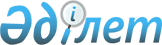 Об утверждении Правил составления налоговой отчетности
					
			Утративший силу
			
			
		
					Приказ Министра финансов Республики Казахстан от 25 декабря 2008 года N 611. Зарегистрирован в Министерстве юстиции Республики Казахстан 29 декабря 2008 года N 5423. Утратил силу приказом Первого заместителя Премьер-Министра Республики Казахстан – Министра финансов Республики Казахстан от 5 августа 2019 года № 820 (вводится в действие по истечении десяти календарных дней после дня его первого официального опубликования)
      Сноска. Утратил силу приказом Первого заместителя Премьер-Министра РК – Министра финансов РК от 05.08.2019 № 820 (вводится в действие по истечении десяти календарных дней после дня его первого официального опубликования).
      В соответствии со статьей 63 Кодекса Республики Казахстан "О налогах и других обязательных платежах в бюджет" (Налоговый кодекс) ПРИКАЗЫВАЮ: 
      1. Утвердить прилагаемые Правила составления налоговой отчетности. 
      2. Признать утратившими силу некоторые приказы согласно приложению к настоящему приказу. 
      3. Налоговому комитету Министерства финансов Республики Казахстан (Ергожин Д.Е.) обеспечить государственную регистрацию настоящего приказа в Министерстве юстиции Республики Казахстан. 
      4. Настоящий приказ подлежит официальному опубликованию и распространяется на отношения, возникшие за период с 1 января 2009 года по 31 декабря 2009 года.
      Сноска. Пункт 4 в редакции приказа Министра финансов РК от 24.12.2009 № 574 (порядок введения в действие см. п. 4).

 Перечень утративших силу некоторых приказов
      1. Приказ Председателя Налогового комитета Министерства финансов Республики Казахстан от 9 апреля 2004 года N 165 "Об утверждении Правил составления и представления налоговой отчетности налогоплательщиками, подлежащими электронному мониторингу" (зарегистрирован в Реестре государственной регистрации нормативных правовых актов за N 2822). 
      2. Приказ Председателя Налогового комитета Министерства финансов Республики Казахстан от 9 апреля 2004 года N 166 "Об утверждении Правил составления и представления налоговой отчетности налогоплательщиками, подлежащими электронному мониторингу" (зарегистрирован в Реестре государственной регистрации нормативных правовых актов за N 2823). 
      3. Приказ Председателя Налогового комитета Министерства финансов Республики Казахстан от 7 августа 2007 года N 551 "О внесении дополнений и изменений в некоторые приказы Председателя Налогового комитета Министерства финансов Республики Казахстан по вопросам электронного мониторинга" (зарегистрирован в Реестре государственной регистрации нормативных правовых актов за N 4917, опубликован в газете "Юридическая газета" от 5 октября 2007 года N 153 (1356), от 12 октября 2007 года N 157 (1360)). 
      4. Приказ Министра финансов Республики Казахстан от 19 декабря 2007 да N 468 "Об утверждении Правил составления налоговой отчетности", за исключением Правил составления Расчета отчислений пользователей автомобильных дорог (Форма 641.00) и Правил составления Расчета отчислений в фонды содействия занятости, обязательного медицинского страхования, государственного социального страхования, государственный центр по выплате пенсий (Форма 651.00) (зарегистрирован в Реестре государственной регистрации нормативных правовых актов за N 5068, опубликованный в Бюллетене нормативных правовых актов, июль 2008 года, N 7, ст. 322). 
      Вниманию пользователей! 
      Графические формы к Правилам составления налоговой отчетности 
      в Базе данных не приводятся, при необходимости их можно получить 
      на электронном носителе в РЦПИ 
      Сноска. Формы 110.12, 110.16, 120.04, 130.00, 700.00, 920.04 изложены в редакции согласно приказу Министра финансов РК от 15.12.2009 № 565 (порядок введения в действие см. п. 3).
      СОДЕРЖАНИЕ Правила
составления налоговой отчетности (декларации)
по корпоративному подоходному налогу
(Форма 100.00)
      Сноска. Правила в редакции приказа Министра финансов РК от 15.12.2009 № 565 (порядок введения в действие см. п. 3). 1. Общие положения
      1. Настоящие Правила разработаны в соответствии с Кодексом  Республики Казахстан "О налогах и других обязательных платежах в бюджет" (Налоговый кодекс), Законом Республики Казахстан "О введении в действие Кодекса Республики Казахстан "О налогах и других обязательных платежах в бюджет" (Налоговый кодекс)" (далее - Закон о введении) и определяют порядок составления формы налоговой отчетности (декларации) по корпоративному подоходному налогу согласно приложению к настоящим Правилам (далее - Декларация), предназначенной для исчисления корпоративного подоходного налога. Декларация составляется юридическими лицами-резидентами, юридическими лицами-нерезидентами, осуществляющими деятельность в Республике Казахстан через постоянное учреждение, за исключением:
      государственных учреждений;
      страховых (перестраховочных) организаций, осуществляющих деятельность в соответствии со статьей 23 Закона о введении;
      некоммерческих организаций, соответствующих условиям статьи 134 Налогового кодекса, по доходам, указанным в пункте 2 статьи 134 Налогового кодекса;
      организаций, осуществляющих деятельность в социальной сфере, соответствующих условиям статьи 135 Налогового кодекса;
      недропользователей, осуществляющих деятельность по соглашению (контракту) о разделе продукции или контракту на недропользование, утвержденному Президентом Республики Казахстан, положениями которого прямо предусмотрена стабильность налогового режима.
      2. Декларация состоит из самой Декларации (форма 100.00) и приложений к ней (формы с 100.01 по 100.18), предназначенных для детального отражения информации об исчислении налогового обязательства.
      3. При заполнении Декларации не допускаются исправления, подчистки и помарки.
      4. При отсутствии показателей соответствующие ячейки Декларации не заполняются.
      5. Приложения к Декларации составляются в обязательном порядке при заполнении строк в Декларации, требующих раскрытия соответствующих показателей.
      6. Приложения к Декларации не составляются при отсутствии данных, подлежащих отражению в них.
      7. В случае превышения количества показателей в строках, имеющихся на листе приложения к Декларации, дополнительно заполняется аналогичный лист приложения к Декларации.
      8. В настоящих Правилах применяются следующие арифметические знаки: "+" - плюс; "-" - минус; "х" - умножение; "/" - деление; "=" - равно.
      9. Отрицательные значения сумм обозначаются знаком "-" в первой левой ячейке соответствующей строки (графы) Декларации.
      10. При составлении Декларации:
      1) на бумажном носителе - заполняется шариковой или перьевой ручкой, черными или синими чернилами, заглавными печатными символами или с использованием печатающего устройства;
      2) на электронном носителе - заполняется в соответствии со статьей 68 Налогового кодекса.
      11. Декларация подписывается налогоплательщиком либо его представителем и заверяется печатью налогоплательщика либо его представителя, имеющего в установленных законодательством Республики Казахстан случаях печать со своим наименованием, в соответствии с пунктом 3 статьи 61 Налогового кодекса.
      12. При представлении Декларации:
      1) в явочном порядке на бумажном носителе - составляется в двух экземплярах, один экземпляр возвращается налогоплательщику с отметкой налогового органа;
      2) по почте заказным письмом с уведомлением на бумажном носителе - налогоплательщик получает уведомление почтовой или иной организации связи;
      3) в электронном виде в соответствии со статьей 3 Закона о введении.
      13. В разделах "Общая информация о налогоплательщике" приложений указываются соответствующие данные, отраженные в разделе "Общая информация о налогоплательщике" Декларации. 2. Составление Декларации (Форма 100.00)
      14. В разделе "Общая информация о налогоплательщике" налогоплательщик указывает следующие данные:
      1) РНН - регистрационный номер налогоплательщика. При исполнении налогового обязательства доверительным управляющим в строке указывается регистрационный номер налогоплательщика - доверительного управляющего;
      2) БИН - бизнес идентификационный номер налогоплательщика. При исполнении налогового обязательства доверительным управляющим в строке указывается регистрационный номер налогоплательщика - доверительного управляющего.
      Строка подлежит заполнению при наличии у налогоплательщика либо доверительного управляющего бизнес-идентификационного номера в соответствии с Законом Республики Казахстан "О национальных реестрах идентификационных номеров";
      3) налоговый период (год) - отчетный налоговый период, за который представляется Декларация (указывается арабскими цифрами);
      4) наименование налогоплательщика.
      Указывается наименование юридического лица в соответствии с учредительными документами.
      При исполнении налогового обязательства доверительным управляющим в строке указывается наименование юридического лица - доверительного управляющего в соответствии с учредительными документами;
      5) вид Декларации.
      Соответствующие ячейки отмечаются с учетом отнесения Декларации к видам налоговой отчетности, указанным в статье 63 Налогового кодекса;
      6) номер и дата уведомления.
      Строки заполняются в случае представления вида Декларации, предусмотренного подпунктом 4) пункта 3 статьи 63 Налогового кодекса;
      7) категория налогоплательщика.
      Ячейки отмечаются в случае, если налогоплательщик относится к одной или нескольким категориям, указанным в строках A, B, C, D, E, F, G, H, I, J;
      8) код валюты.
      Указывается код валюты в соответствии с приложением 10 "Классификатор валют, используемых для таможенного оформления" к Правилам декларирования товаров и транспортных средств, утвержденным приказом Председателя Агентства таможенного контроля Республики Казахстан от 20 мая 2003 года № 219, зарегистрированным в Реестре государственной регистрации нормативных правовых актов за № 2355 (далее - Правила декларирования товаров);
      9) представленные приложения.
      Отмечается номер представленного налогоплательщиком приложения к Декларации;
      10) признак резидентства:
      ячейка А отмечается налогоплательщиком-резидентом Республики Казахстан;
      ячейка В отмечается налогоплательщиком-нерезидентом Республики Казахстан;
      11) код страны резидентства и номер налоговой регистрации.
      Заполняется в случае, если Декларация составляется налогоплательщиком-нерезидентом Республики Казахстан, при этом:
      в строке А указывается код страны резидентства нерезидента в соответствии с приложением 6 "Классификатор стран мира" к Правилам декларирования товаров;
      в строке В указывается номер налоговой регистрации в стране резидентства нерезидента;
      12) наличие постоянного учреждения за пределами Республики Казахстан.
      Ячейка отмечается резидентом Республики Казахстан, имеющим постоянное учреждение за пределами Республики Казахстан.
      15. В разделе "Совокупный годовой доход":
      1) в строке 100.00.001 указывается доход от реализации в соответствии со статьей 86 Налогового кодекса;
      в строке 100.00.001 I указывается доход в виде вознаграждения по кредиту (займу, микрокредиту), операциям репо;
      в строке 100.00.001 II указывается доход в виде вознаграждения по передаче имущества в финансовый лизинг;
      в строке 100.00.001 III указывается доход в виде роялти;
      в строке 100.00.001 IV указывается доход от сдачи в аренду имущества;
      2) в строке 100.00.002 указывается доход от прироста стоимости в соответствии со статьей 87 Налогового кодекса. В данную строку переносится строка 100.01.029;
      3) в строке 100.00.003 указывается доход по производным финансовым инструментам, в том числе свопу, с учетом убытков, перенесенных из предыдущих налоговых периодов. Определяется как сумма строк 100.02.005 и 100.03.005;
      4) в строке 100.00.004 указывается доход от списания обязательств в соответствии со статьей 88 Налогового кодекса;
      5) в строке 100.00.005 указывается доход по сомнительным обязательствам в соответствии со статьей 89 Налогового кодекса, определяемый как сумма строк 100.00.005 I и 100.00.005 II:
      в строке 100.00.005 I указывается сумма обязательств по приобретенным товарам (работам, услугам), признанных сомнительными, включаемая в совокупный годовой доход;
      в строке 100.00.005 II указывается сумма обязательств по начисленным работникам доходам и другим выплатам, определяемым в соответствии с пунктом 2 статьи 163 Налогового кодекса, признанных сомнительными, включаемая в совокупный годовой доход;
      6) в строке 100.00.006 указывается доход от снижения размеров провизий (резервов), созданных банком или организацией, осуществляющей отдельные виды банковских операций на основании лицензии, а также национальным управляющим холдингом или юридическим лицом, основным видом деятельности которого является осуществление заемных операций или выкуп прав требования и сто процентов голосующих акций (долей участия) которого принадлежат национальному управляющему холдингу;
      7) в строке 100.00.007 указывается доход от уступки права требования в соответствии со статьей 91 Налогового кодекса, определяемый как сумма строк 100.00.007 I и 100.00.007 II;
      в строке 100.00.007 I указывается доход от уступки права требования долга по приобретенному праву требования;
      в строке 100.00.007 II указывается доход от уступки права требования долга по уступленному праву требования;
      8) в строке 100.00.008 указывается доход, полученный за согласие ограничить или прекратить предпринимательскую деятельность, включаемый в совокупный годовой доход в соответствии с подпунктом 9)  пункта 1 статьи 85 Налогового кодекса;
      9) в строке 100.00.009 указывается доход от выбытия фиксированных активов, определяемый в соответствии со статьей 92 Налогового кодекса;
      10) в строке 100.00.010 указывается доход от корректировки расходов на геологическое изучение и подготовительные работы к добыче природных ресурсов, а также других расходов недропользователей, определяемый в соответствии со статьей 93 Налогового кодекса;
      11) в строке 100.00.011 указывается доход от превышения суммы отчислений в фонд ликвидации последствий разработки месторождений над суммой фактических расходов по ликвидации последствий разработки месторождений, определяемый в соответствии со статьей 94 Налогового кодекса;
      12) в строке 100.00.012 указывается размер нецелевого использования недропользователем средств ликвидационного фонда, определяемый в соответствии со статьей 107 Налогового кодекса. В данную строку переносится итоговое значение графы J формы 100.05;
      13) в строке 100.00.013 указывается доход от осуществления совместной деятельности, определяемый в соответствии со статьей 80  Налогового кодекса;
      14) в строке 100.00.014 указываются присужденные или признанные должником штрафы, пени и другие виды санкций, кроме возвращенных из бюджета необоснованно удержанных штрафов, если эти суммы ранее не были отнесены на вычеты, включаемые в совокупный годовой доход в соответствии с подпунктом 14) пункта 1 статьи 85 Налогового кодекса;
      15) в строке 100.00.015 указываются полученные компенсации по ранее произведенным вычетам, определяемые в соответствии со статьей 95 Налогового кодекса;
      16) в строке 100.00.016 указывается доход в виде безвозмездно полученного имущества, определяемый в соответствии со статьей 96  Налогового кодекса;
      17) в строке 100.00.017 указываются дивиденды, включаемые в совокупный годовой доход в соответствии с подпунктом 17) пункта 1 статьи 85 Налогового кодекса;
      18) в строке 100.00.018 указывается общая сумма вознаграждений по депозиту, долговой ценной бумаге, векселю, исламскому арендному сертификату, включаемая в совокупный годовой доход в соответствии с подпунктом 18) пункта 1 статьи 85 Налогового кодекса;
      19) в строке 100.00.019 указывается превышение суммы положительной курсовой разницы над суммой отрицательной курсовой разницы, определенное в соответствии с международными стандартами финансовой отчетности и требованиями законодательства Республики Казахстан о бухгалтерском учете и финансовой отчетности, включаемое в совокупный годовой доход в соответствии с подпунктом 19) пункта 1 статьи 85 Налогового кодекса;
      20) в строке 100.00.020 указывается общая сумма выигрышей, включаемая в совокупный годовой доход в соответствии с подпунктом 20) пункта 1 статьи 85 Налогового кодекса;
      21) в строке 100.00.021 указывается превышение подлежащих получению (полученных) доходов над фактически понесенными расходами при эксплуатации объектов социальной сферы, определяемое в соответствии с пунктом 2 статьи 97 Налогового кодекса;
      22) в строке 100.00.022 указываются доходы, полученные при эксплуатации объектов социальной сферы, используемых при осуществлении деятельности по организации общественного питания работников, дошкольного воспитания и обучения, социальной защиты и социального обеспечения детей, престарелых и инвалидов, включаемые в совокупный годовой доход в соответствии с пунктом 3 статьи 97 Налогового кодекса;
      23) в строке 100.00.023 указывается доход от продажи предприятия как имущественного комплекса, определяемый в соответствии со статьей 98 Налогового кодекса;
      24) в строке 100.00.024 указывается доход по инвестиционному депозиту, размещенному в исламском банке, определяемый в соответствии с подпунктом 22-1) пункта 1 статьи 85 Налогового кодекса;
      25) в строке 100.00.025 указывается чистый доход от доверительного управления имуществом, полученный (подлежащий получению) учредителем доверительного управления по договору доверительного управления либо выгодоприобретателем в иных случаях возникновения доверительного управления, определяемый в соответствии со статьей 35 Налогового кодекса;
      26) в строке 100.00.026 указываются доходы налогоплательщика, включаемые в совокупный годовой доход в соответствии с подпунктом 24) пункта 1 статьи 85 Налогового кодекса;
      27) в строке 100.00.027 указывается общая сумма совокупного годового дохода, определяемая сложением строк с 100.00.001 по 100.00.026;
      28) в строке 100.00.028 указывается общая сумма корректировки совокупного годового дохода в соответствии со статьей 99 Налогового кодекса или статьей 3-1 Закона о введении, которая определяется сложением строк с 100.00.028 I по 100.00.028 XV (строка 100.00.028 XVI не учитывается при определении значения строки 100.00.028):
      в строке 100.00.028 I указываются дивиденды, за исключением выплачиваемых закрытыми паевыми инвестиционными фондами рискового инвестирования и акционерными инвестиционными фондами рискового инвестирования;
      в строке 100.00.028 II указывается сумма обязательных календарных, дополнительных и чрезвычайных взносов банков, полученная организацией, осуществляющей обязательное гарантирование депозитов физических лиц;
      в строке 100.00.028 III указывается сумма обязательных, дополнительных и чрезвычайных взносов страховых организаций, полученная Фондом гарантирования страховых выплат;
      в строке 100.00.028 IV указывается сумма денег, полученная организацией, осуществляющей обязательное гарантирование депозитов физических лиц, и Фондом гарантирования страховых выплат, в порядке удовлетворения их требований по возмещенным депозитам и осуществленным гарантийным и компенсационным выплатам;
      в строке 100.00.028 V указываются инвестиционные доходы, полученные в соответствии с законодательством Республики Казахстан о пенсионном обеспечении и направленные на индивидуальные пенсионные счета;
      в строке 100.00.028 VI указываются инвестиционные доходы, полученные в соответствии с законодательством Республики Казахстан об обязательном социальном страховании и направленные на увеличение активов Государственного фонда социального страхования;
      в строке 100.00.028 VII указываются инвестиционные доходы, полученные паевыми и акционерными инвестиционными фондами в соответствии с законодательством Республики Казахстан об инвестиционных фондах на счета в кастодианах и находящиеся на них;
      в строке 100.00.028 VIII указываются доходы от уступки прав требования долга, полученные специальной финансовой компанией по сделке секьюритизации в соответствии с законодательством Республики Казахстан о секьюритизации;
      в строке 100.00.028 IX указывается чистый доход от доверительного управления имуществом, полученный (подлежащий получению) учредителем доверительного управления по договору доверительного управления имуществом или выгодоприобретателем в иных случаях возникновения доверительного управления;
      в строке 100.00.028 X указывается сумма ежегодных обязательных взносов, полученных фондом гарантирования исполнения обязательств по хлопковым распискам от хлопкоперерабатывающих организаций;
      в строке 100.00.028 XI указывается сумма ежегодных обязательных взносов, полученных фондом гарантирования исполнения обязательств по зерновым распискам от хлебоприемных предприятий;
      в строке 100.00.028 XII указывается сумма денег, полученных фондом гарантирования исполнения обязательств по хлопковым (зерновым) распискам в порядке удовлетворения требований по осуществленным гарантийным выплатам;
      в строке 100.00.028 XIII указываются не включающие вознаграждение исламского банка доходы, полученные таким банком в процессе управления деньгами, полученными в виде инвестиционных депозитов, направленные на счета депозиторов данных инвестиционных депозитов и находящиеся на них;
      в строке 100.00.028 XIV указываются доходы от уступки права требования долга, полученные исламской специальной финансовой компанией, созданной в соответствии с законодательством Республики Казахстан о рынке ценных бумаг;
      в строке 100.00.028 XV указываются определенные с учетом положений статьи 3-1 Закона о введении доходы от списания кредитором обязательств банка, включенных в перечень реструктурируемых активов и обязательств, содержащийся в плане реструктуризации банка, утвержденном судом;
      в строке 100.00.028 XVI указывается положительная или отрицательная разница, образовавшаяся при переходе на иной метод оценки товарно-материальных запасов;
      29) в строке 100.00.029 указывается совокупный годовой доход с учетом корректировок, определяемый как разность строк 100.00.027 и 100.00.028, увеличенная на строку 100.00.028 XVI (в случае если значение данной строки положительное) или уменьшенная на строку 100.00.028 XVI (в случае если значение данной строки отрицательное) (100.00.027 - 100.00.028) ± 100.00.028 XVI).
      16. В разделе "Вычеты":
      1) в строке 100.00.030 указывается стоимость реализованных (использованных) товаров, приобретенных и безвозмездно полученных работ, услуг, относимая на вычеты в соответствии с пунктом 1 статьи 100 Налогового кодекса;
      в строке 100.00.030 I указывается порядок расчета расходов по реализованным товарам (работам, услугам). При заполнении ячейки "1" расчет суммы расходов по реализованным товарам (работам, услугам), отражаемой по строке 100.00.030, производится как 100.00.030 II - 100.00.030 III + 100.00.030 IV + 100.00.030 V + 100.00.030 VI - 100.00.030 VII - 100.00.030 VIII - 100.00.030 IX - 100.00.030 X. Такой порядок расчета расходов по реализованным товарам (работам, услугам) обязателен к применению всеми налогоплательщиками, за исключением недропользователей, осуществляющих ведение раздельного налогового учета.
      Недропользователи, осуществляющие ведение раздельного налогового учета, вправе по своему выбору определить сумму расходов по реализованным товарам (работам, услугам), отражаемую по строке 100.00.030, как 100.00.030 XI + 100.00030 IV - 100.00.030 IV A + 100.00.030 V + 100.00.030 VI - 100.00.030 VII - 100.00.030 VIII - 100.00.030 IX - 100.00.030 X - 100.00.030 XII. При выборе такого порядка расчета отмечается ячейка "2" строки 100.00.030 I;
      в строке 100.00.030 II указывается себестоимость товаров, сырья, материалов (в том числе покупных полуфабрикатов и комплектующих изделий, конструкций и деталей, топлива, запасных частей и др.) (далее - ТМЗ) на начало налогового периода. В первоначальной Декларации указанная строка заполняется согласно данным, определенным по бухгалтерскому балансу на начало налогового периода. У налогоплательщика, подающего свою первоначальную Декларацию, ТМЗ на начало налогового периода могут отсутствовать. Данная строка определяется как сумма строк с 100.00.030 II А по 100.00.030 II С (100.00.030 II А + 100.00.030 II В + 100.00.030 II C):
      в строке 100.00.030 II А указывается стоимость ТМЗ на начало налогового периода;
      в строке 100.00.030 II В указывается стоимость незавершенного производства на начало налогового периода;
      в строке 100.00.030 II С указывается стоимость готовой продукции, товаров на начало налогового периода;
      строка 100.00.030 III заполняется согласно данным бухгалтерского баланса на конец налогового периода. При этом в данной строке не отражается стоимость товара, учитываемого в остатках ТМЗ на конец года и находящегося в пути (например, реализация товаров на условии FAS-порт), доход от реализации которого признан в целях налогообложения в налоговом периоде. В ликвидационной Декларации, представляемой налогоплательщиком в течение налогового периода, строка 100.00.030 III заполняется на основании данных бухгалтерского учета на конец соответствующего налогового периода. Данная строка определяется как сумма строк с 100.00.030 III А по 100.00.030 III С (100.00.030 III А + 100.00.030 III В + 100.00.030 III C):
      в строке 100.00.030 III А указывается стоимость ТМЗ на конец налогового периода;
      в строке 100.00.030 III В указывается стоимость незавершенного производства на конец налогового периода;
      в строке 100.00.030 III С указывается стоимость готовой продукции, товаров на конец налогового периода;
      в строке 100.00.030 IV указывается стоимость приобретенных, в том числе безвозмездно полученных налогоплательщиком в течение налогового периода ТМЗ, выполненных работ и оказанных услуг сторонними организациями, индивидуальными предпринимателями, частными нотариусами, адвокатами. Данные, приведенные в указанной строке, не должны включать расходы, относимые на вычеты по строкам с 100.00.031 по 100.00.057 Декларации. Определяется сложением значений строк с 100.00.030 IV А по 100.00.030 IV H (100.00.030 IV А + 100.00.030 IV B + 100.00.030 IV C + 100.00.030 IV D + 100.00.030 IV E +100.00.030 IV F + 100.00.030 IV G + 100.00.030 IV H):
      в строке 100.00.030 IV А указывается себестоимость приобретенных, безвозмездно полученных в течение отчетного налогового периода налогоплательщиком ТМЗ;
      в строке 100.00.030 IV B указывается стоимость финансовых услуг;
      в строке 100.00.030 IV С указывается стоимость рекламных услуг;
      в строке 100.00.030 IV D указывается стоимость консультационных услуг;
      в строке 100.00.030 IV E указывается стоимость маркетинговых услуг;
      в строке 100.00.030 IV F указывается стоимость дизайнерских услуг;
      в строке 100.00.030 IV G указывается стоимость инжиниринговых услуг;
      в строке 100.00.030 IV H указываются расходы на приобретение прочих работ и услуг;
      в строке 100.00.030 V указываются расходы по начисленным доходам работников и иным выплатам физическим лицам, относимые на вычет в соответствии со статьей 110 Налогового кодекса, за исключением расходов по начисленным доходам работников:
      отражаемых по строке 100.00.041 и представляющих собой превышение размеров суточных, установленных подпунктом 4) пункта 3 статьи 155 Налогового кодекса;
      включаемых в первоначальную стоимость фиксированных активов, объектов преференций;
      признаваемых последующими расходами в соответствии с пунктом 3  статьи 122 Налогового кодекса;
      включаемых в первоначальную стоимость активов, не подлежащих амортизации, в соответствии со статьей 87 Налогового кодекса;
      в строке 100.00.030 VI указывается стоимость работ и услуг, себестоимость ТМЗ, признанные расходами будущих периодов в предыдущих налоговых периодах и относимые на вычеты в отчетном налоговом периоде;
      в строке 100.00.030 VII указывается фактическая стоимость работ и услуг, себестоимость ТМЗ, признаваемые последующими расходами, налоговый учет которых производится в соответствии со статьей 122 Налогового кодекса;
      в строке 100.00.030 VIII указывается фактическая стоимость работ и услуг, себестоимость ТМЗ, относимые на увеличение стоимости объектов незавершенного строительства;
      в строке 100.00.030 IX указывается стоимость работ и услуг, себестоимость ТМЗ, не относимые на вычеты на основании статьи 115  Налогового кодекса, за исключением стоимости, отражаемой по строке 100.00.030 VII;
      в строке 100.00.030 X указывается стоимость работ и услуг, себестоимость ТМЗ, признаваемые расходами будущих периодов и подлежащие отнесению на вычеты в последующие налоговые периоды;
      в строке 100.00.030 XI указывается себестоимость ТМЗ, реализованных и (или) использованных в течение налогового периода, подлежащая отнесению на вычеты в соответствии с пунктом 1 статьи 100 Налогового кодекса. В данной строке не отражается стоимость ТМЗ:
      безвозмездно переданная в рекламных целях;
      относимая на вычеты по другим строкам Декларации (100.00.033, 100.00.034, 100.00.046, 100.00.047, 100.00.050, 100.00.054, 100.00.055 и др.);
      в строке 100.00.030 XII указывается стоимость работ и услуг, учтенная по строке 100.00.030 III В.
      Налогоплательщики, осуществляющие расчет расходов по реализованным товарам (работам, услугам) в порядке, предусмотренном при заполнении ячейки "1" строки 100.00.0030 I, не заполняют строки 100.00.030 XI, 100.00.030 XII.
      Налогоплательщики, осуществляющие расчет расходов по реализованным товарам (работам, услугам) в порядке, предусмотренном при заполнении ячейки "2" строки 100.00.0030 I, в обязательном порядке заполняют строки информативного характера 100.00.030 II, 100.00.030 III, а в строках 100.00.030 VI, 100.00.030 VII, 100.00.030 VIII, 100.00.030 IX, 100.00.030 X отражают только стоимость приобретенных (безвозмездно полученных) работ и услуг, без учета себестоимости ТМЗ;
      2) в строке 100.00.031 указывается общая сумма штрафов, пени, неустоек, относимая на вычеты в соответствии с пунктом 6 статьи 100 Налогового кодекса;
      3) в строке 100.00.032 указываются расходы по совместной деятельности или ее части в случае ведения налогового учета уполномоченным представителем участников договора о совместной деятельности, относимые на вычеты в соответствии с пунктом 8 статьи 100 Налогового кодекса;
      4) в строке 100.00.033 указываются расходы, понесенные при эксплуатации объектов социальной сферы, указанных в пункте 3 статьи 97 Налогового кодекса, относимые на вычеты в соответствии с пунктом 10 статьи 100 Налогового кодекса;
      5) в строке 100.00.034 указывается сумма фактических расходов налогоплательщика по устранению недостатков реализованных товаров, выполненных работ, оказанных услуг, произведенных в течение установленного сделкой гарантийного срока, относимая на вычеты в соответствии с пунктом 11 статьи 100 Налогового кодекса;
      6) в строке 100.00.035 указывается налог на добавленную стоимость, который в связи с применением пропорционального метода не подлежит отнесению в зачет и относится на вычеты в соответствии с частью второй пункта 12 статьи 100 Налогового кодекса;
      7) в строке 100.00.036 указывается превышение суммы налога на добавленную стоимость, относимого в зачет, над суммой начисленного налога на добавленную стоимость, сложившееся на 1 января 2009 года и относимое на вычеты в соответствии с пунктом 13 статьи 100 Налогового кодекса;
      8) в строке 100.00.037 указываются членские взносы, относимые на вычеты в соответствии с пунктом 14 статьи 100 Налогового кодекса;
      9) в строке 100.00.038 указывается сумма расходов налогоплательщика по начисленным социальным отчислениям в Государственный фонд социального страхования, относимая на вычеты в соответствии с пунктом 14-1 статьи 100 Налогового кодекса;
      10) в строке 100.00.039 указывается стоимость безвозмездно переданного в рекламных целях товара, относимая на вычеты в соответствии с пунктом 16-1 статьи 100 Налогового кодекса; 
      11) в строке 100.00.040 указывается общая сумма вознаграждений, относимая на вычеты в соответствии со статьей 103 Налогового кодекса, статьей 14 Закона о введении;
      12) в строке 100.00.041 указываются суммы компенсаций при служебных командировках, относимые на вычет в соответствии со статьей 101 Налогового кодекса;
      13) в строке 100.00.042 указываются суммы представительских расходов, относимые на вычет в соответствии со статьей 102 Налогового кодекса;
      14) в строке 100.00.043 указываются выплаченные сомнительные обязательства, относимые на вычет в соответствии со статьей 104  Налогового кодекса. Строка включает в себя строки 100.00.043 I и 100.00.043 II:
      в строке 100.00.043 I указывается сумма ранее признанных доходом сомнительных обязательств, выплаченных налогоплательщиком кредитору, относимая на вычет в соответствии с частью первой статьи 104 Налогового кодекса;
      в строке 100.00.043 II указывается сумма выплаченных обязательств, ранее признанных доходом в соответствии со статьей 88 Налогового кодекса, относимая на вычет в соответствии с частью второй статьи 104 Налогового кодекса;
      15) в строке 100.00.044 указываются сомнительные требования, относимые на вычет в соответствии со статьей 105 Налогового кодекса. Строка включает в себя строки 100.00.044 I и 100.00.044 II:
      в строке 100.00.044 I указывается сумма сомнительных требований, не удовлетворенных в течение трех лет с момента возникновения требования;
      в строке 100.00.044 II указывается сумма сомнительных требований, не удовлетворенных в связи с признанием налогоплательщика-дебитора банкротом в соответствии с законодательством Республики Казахстан;
      16) в строке 100.00.045 указываются отчисления в резервные фонды, относимые на вычет в соответствии со статьей 106 Налогового кодекса:
      в строке 100.00.045 I указывается сумма расходов по провизиям (резервам), создаваемым банками и организациями, осуществляющими отдельные виды банковских операций на основании лицензии, относимая на вычет в соответствии с пунктом 1 статьи 106 Налогового кодекса;
      в строке 100.00.045 II указывается сумма расходов по резервам, создаваемым микрокредитными организациями, относимая на вычет в соответствии с пунктом 3 статьи 106 Налогового кодекса;
      в строке 100.00.045 III указывается сумма расходов по провизиям (резервам), создаваемым национальным управляющим холдингом, а также юридическим лицом, основным видом деятельности которого является осуществление заемных операций или выкуп прав требования и сто процентов голосующих акций (долей участия) которого принадлежат национальному управляющему холдингу, относимая на вычет в соответствии с пунктом 4 статьи 106 Налогового кодекса;
      17) в строке 100.00.046 указываются расходы на ликвидацию последствий разработки месторождений и суммы отчислений в ликвидационные фонды, относимые на вычет в соответствии со статьей 107 Налогового кодекса. В данную строку переносится итоговое значение графы G формы 100.05;
      18) в строке 100.00.047 указываются расходы на научно-исследовательские и научно-технические работы, относимые на вычет в соответствии со статьей 108 Налогового кодекса;
      19) в строке 100.00.048 указываются страховые премии, подлежащие уплате или уплаченные страхователем по договорам страхования, за исключением страховых премий по договорам накопительного страхования, относимые на вычет в соответствии с пунктом 1 статьи 109 Налогового кодекса;
      20) в строке 100.00.049 указываются взносы участника системы гарантирования, относимые на вычет в соответствии со статьей 109  Налогового кодекса:
      в строке 100.00.049 I указываются суммы обязательных календарных, дополнительных и чрезвычайных взносов, перечисленных в связи с гарантированием депозитов физических лиц, относимые на вычет банком - участником системы обязательного гарантирования депозитов физических лиц в соответствии с пунктом 2 статьи 109 Налогового кодекса;
      в строке 100.00.049 II указываются суммы ежегодных обязательных взносов, перечисленных в связи с гарантированием исполнения обязательств по хлопковым распискам, относимые на вычет хлопкоперерабатывающей организацией - участницей системы гарантирования исполнения обязательств по хлопковым распискам в соответствии с пунктом 4 статьи 109 Налогового кодекса;
      в строке 100.00.049 III указываются суммы ежегодных обязательных взносов, перечисленных в связи с гарантированием исполнения обязательств по зерновым распискам, относимые на вычет хлебоприемным предприятием - участником системы гарантирования исполнения обязательств по зерновым распискам в соответствии с пунктом 5 статьи 109 Налогового кодекса;
      21) в строке 100.00.050 указываются расходы на геологическое изучение и подготовительные работы к добыче природных ресурсов и другие расходы недропользователя, относимые на вычет в соответствии со статьей 111 Налогового кодекса. В данную строку переносится сумма итоговых значений граф Z и АВ формы 100.06;
      22) в строке 100.00.051 указываются расходы недропользователя на обучение казахстанских кадров и развитие социальной сферы регионов, относимые на вычет в соответствии с пунктом 1 статьи 112 Налогового кодекса;
      23) в строке 100.00.052 указывается превышение суммы отрицательной курсовой разницы над суммой положительной курсовой разницы, относимое на вычет в соответствии со статьей 113 Налогового кодекса;
      24) в строке 100.00.053 указываются налоги и другие обязательные платежи в бюджет, относимые на вычет в соответствии со статьей 114 Налогового кодекса;
      25) в строке 100.00.054 указываются вычеты по фиксированным активам, производимые в соответствии со статьями 116 - 122 Налогового кодекса. В данную строку переносится сумма строк 100.07.011, 100.07.012, 100.07.031, 100.14.035;
      в строке 100.00.054 I справочно указываются вычеты по фиксированным активам, введенным в эксплуатацию до и (или) после 1 января 2009 года в рамках инвестиционного проекта по контрактам с предоставлением освобождения от уплаты корпоративного подоходного налога, заключенным до 1 января 2009 года в соответствии с законодательством Республики Казахстан об инвестициях, налоговый учет которых осуществляется согласно пункту 10 статьи 117 и пункту 2-1 статьи 120 Налогового кодекса;
      26) в строке 100.00.055 указываются вычеты по инвестиционным налоговым преференциям в соответствии со статьями 123 - 125  Налогового кодекса, а также статьей 15 Закона о введении. В данную строку переносится итоговое значение графы G формы 100.08. Если налогоплательщик применяет инвестиционные налоговые преференции по контрактам, заключенным с уполномоченным государственным органом по инвестициям до 1 января 2009 года в соответствии с законодательством Республики Казахстан об инвестициях, в виде отнесения на вычеты из совокупного годового дохода стоимости введенных в эксплуатацию в рамках инвестиционного проекта фиксированных активов, в данную строку также переносится строка 100.08.002;
      27) в строке 100.00.056 указываются расходы по приобретению разового талона, относимые на вычет в соответствии со статьей 39 Закона о введении, при условии, что налогооблагаемый доход после вычета таких расходов больше нуля;
      28) в строке 100.00.057 указываются прочие расходы, относимые на вычет в соответствии с Налоговым кодексом;
      29) в строке 100.00.058 указывается сумма, подлежащая отнесению на вычеты. В данную строку переносится строка 100.00.058 I, или строка 100.00.058 II, или строка 100.00.058 III:
      в строке 100.00.058 I указывается общая сумма расходов, относимая на вычет. Определяется как сумма строк с 100.00.030 по 100.00.057. При заполнении Декларации некоммерческими организациями при получении доходов, подлежащих налогообложению в общеустановленном порядке, в строках с 100.00.030 по 100.00.057 указывается сумма расходов в целом по некоммерческой организации;
      в строке 100.00.058 II указывается относимая на вычет в соответствии со статьей 134 Налогового кодекса сумма расходов некоммерческой организации, которая представляет одновременно Декларацию по корпоративному подоходному налогу по форме 130.00 и Декларацию по корпоративному подоходному налогу по форме 100.00. В данную строку переносится строка 130.00.029;
      в строке 100.00.058 III указывается сумма расходов, подлежащая отнесению на вычеты резидентами, имеющими постоянное(-ые) учреждение(-я) за пределами Республики Казахстан. Определяется как разность суммы строк с 100.00.030 по 100.00.057 и строки 100.09.002.
      17. В разделе "Корректировка доходов и вычетов":
      1) в строке 100.00.059 указывается общая сумма корректировок доходов и вычетов, производимых в соответствии со статьями 131, 132 Налогового кодекса. Определяется как разность строк 100.00.059 I и 100.00.059 II:
      в строке 100.00.059 I указывается сумма корректировки доходов, производимой в соответствии со статьями 131, 132 Налогового кодекса;
      в строке 100.00.059 II указывается сумма корректировки вычетов, производимой в соответствии со статьями 131, 132 Налогового кодекса.
      18. В разделе "Расчет налогооблагаемого дохода":
      1) в строке 100.00.060 указывается налогооблагаемый доход (убыток). Определяется как разность строк 100.00.029 и 100.00.058 с учетом положительного или отрицательного значения строки 100.00.059 (100.00.029 - 100.00.058 + 100.00.059);
      2) в строке 100.00.061 указывается сумма доходов, полученных налогоплательщиком-резидентом из источников за пределами Республики Казахстан. Данная строка включает в себя также строку 100.00.061 I:
      в строке 100.00.061 I указываются доходы, полученные в стране с льготным налогообложением, определяемые в соответствии со статьей 224 Налогового кодекса. В данную строку переносится итоговое значение графы I формы 100.13;
      в строке 100.00.062 указывается сумма дохода, подлежащего освобождению от налогообложения в соответствии с международными договорами, заключенными Республикой Казахстан, согласно пункту 5 статьи 2, статьям 212, 213 Налогового кодекса. В данную строку переносится итоговое значение графы Е формы 100.12;
      3) в строке 100.00.063 указывается сумма налогооблагаемого дохода (убытка) с учетом особенностей международного налогообложения. Определяется как сумма строк 100.00.060 и 100.00.061 за минусом строки 100.00.062 (100.00.060 + 100.00.061 - 100.00.062);
      4) в строке 100.00.064 указывается убыток, подлежащий переносу в соответствии с пунктом 1 статьи 137 Налогового кодекса. Если строка 100.00.063 имеет отрицательное значение, строка 100.00.064 определяется как сумма модуля строки 100.00.063 и строк 100.07.008 I, 100.07.026, 100.14.035 H I. Если строка 100.00.063 имеет положительное значение, в строку 100.00.064 переносится сумма строк 100.07.008 I, 100.07.026, 100.14.035 H I;
      5) в строке 100.00.065 указывается сумма уменьшения налогооблагаемого дохода в соответствии со статьей 133 Налогового кодекса или статьей 3-2 Закона о введении. Определяется как сумма строк 100.00.065 А и 100.00.065 В;
      в строке 100.00.065 А указываются расходы, на которые налогоплательщик имеет право уменьшить налогооблагаемый доход в соответствии с пунктом 1 статьи 133 Налогового кодекса. Определяется как сумма строк с 100.00.065 А I по 100.00.065 А III в пределах 3 процентов от строки 100.00.063 плюс сумма строк 100.00.065 А IV и 100.00.065 А V (((100.00.065 А I + 100.00.065 А II + 100.00.065 А III) в пределах 3 % от 100.00.063) + (100.00.065 А IV + 100.00.065 А V)). При этом если фактическая сумма расходов, отраженная в строках с 100.00.065 A I по 100.00.065 А III, составляет сумму меньшую, чем три процента от налогооблагаемого дохода (100.00.063), то исключению из налогооблагаемого дохода подлежит фактическая сумма произведенных расходов. В случае, если сумма составляет сумму большую, чем три процента от налогооблагаемого дохода, исключению подлежит сумма, определенная в размере трех процентов от налогооблагаемого дохода:
      в строке 100.00.065 A I указывается сумма превышения фактически понесенных расходов над подлежащими получению (полученными) доходами при эксплуатации объектов социальной сферы, предусмотренных пунктом 2 статьи 97 Налогового кодекса;
      в строке 100.00.065 A II указывается стоимость имущества, переданного некоммерческим организациям и организациям, осуществляющим деятельность в социальной сфере, на безвозмездной основе. Стоимость безвозмездно выполненных работ, оказанных услуг определяется в размере расходов, понесенных в связи с таким выполнением работ, оказанием услуг. Данная строка включает в себя также значения графы G формы 100.11 по признаку вида расходов "1";
      в строке 100.00.065 A III указывается спонсорская и благотворительная помощь при наличии решения налогоплательщика на основании обращения со стороны лица, получающего помощь. Данная строка включает в себя также значения графы G формы 100.11 по признаку вида расходов "2";
      в строке 100.00.065 A IV указывается 2-кратный размер произведенных расходов на оплату труда инвалидов и 50 процентов от суммы исчисленного социального налога от заработной платы и других выплат инвалидам;
      в строке 100.00.065 A V указываются расходы на обучение физического лица, не состоящего с налогоплательщиком в трудовых отношениях, при условии заключения с физическим лицом договора об обязательстве отработать у налогоплательщика не менее трех лет;
      в строке 100.00.065 В указываются доходы, на которые налогоплательщик имеет право уменьшить налогооблагаемый доход в соответствии с пунктом 2 статьи 133 Налогового кодекса или пунктом 3-2 Закона о введении. Определяется как сумма строк с 100.00.065 В I по 100.00.065 В X:
      в строке 100.00.065 В I указывается вознаграждение по финансовому лизингу основных средств, инвестиций в недвижимость, биологических активов;
      в строке 100.00.065 В II указывается вознаграждение по долговым ценным бумагам, находящимся на дату начисления такого вознаграждения в официальном списке фондовой биржи, функционирующей на территории Республики Казахстан;
      в строке 100.00.065 В III указываются доходы от прироста стоимости при реализации государственных эмиссионных ценных бумаг. В данную строку переносится строка 100.01.011 II;
      в строке 100.00.065 В IV указываются доходы от прироста стоимости при реализации агентских облигаций. В данную строку переносится строка 100.01.011 III;
      в строке 100.00.065 В V указывается вознаграждение по государственным эмиссионным ценным бумагам, агентским облигациям;
      в строке 100.00.065 В VI указывается стоимость имущества, полученного в виде гуманитарной помощи в случае возникновения чрезвычайных ситуаций природного и техногенного характера и использованного по назначению;
      в строке 100.00.065 В VII указывается стоимость основных средств, полученных на безвозмездной основе республиканским государственным предприятием от государственного органа или республиканского государственного предприятия на основании решения Правительства Республики Казахстан;
      в строке 100.00.065 В VIII указываются доходы от прироста стоимости при реализации акций и долей участия в юридическом лице или консорциуме, созданном в соответствии с законодательством Республики Казахстан. Данная строка заполняется в случае, если 50 и более процентов стоимости уставного (акционерного) капитала или акций (долей участия) указанного юридического лица или консорциума на день такой реализации составляет имущество лиц (лица), не являющихся (не являющегося) недропользователями (недропользователем). В данную строку переносится строка 100.01.003 I;
      в строке 100.00.065 В IX указываются доходы от прироста стоимости при реализации методом открытых торгов на фондовой бирже, функционирующей на территории Республики Казахстан, ценных бумаг, находящихся на день реализации в официальных списках данной фондовой биржи. В данную строку переносится сумма строк 100.01.003 II и 100.01.011 I;
      в строке 100.00.065 В Х указываются доходы от выбытия фиксированных активов при передаче налогоплательщиком по решению Правительства Республики Казахстан в государственную собственность имущества в счет исполнения обязательств по возврату средств, отвлеченных из республиканского бюджета на исполнение обязательств по государственной гарантии;
      6) в строке 100.00.066 указывается налогооблагаемый доход с учетом уменьшения, производимого в соответствии со статьей 133 Налогового кодекса, а также пунктом 3-2 Закона о введении. Определяется как разность строк 100.00.063 и 100.00.065 (100.00.063 - 100.00.065). В случае если строка 100.00.065 больше строки 100.00.063, в строке 100.00.066 указывается ноль;
      7) в строке 100.00.067 указываются убытки, перенесенные из предыдущих налоговых периодов;
      8) в строке 100.00.068 указывается налогооблагаемый доход с учетом перенесенных убытков. Заполняется в случае, если в строке 100.00.066 отражено положительное значение. Определяется как разность строк 100.00.066 и 100.00.067 (100.00.066 - 100.00.067). Если строка 100.00.067 больше строки 100.00.066, в строке 100.00.068 указывается ноль.
      19. В разделе "Расчет налогового обязательства":
      1) в строке 100.00.069 указывается ставка корпоративного подоходного налога в соответствии со статьей 4 Закона о введении или в соответствии с пунктом 2 статьи 147 Налогового кодекса, в процентах. Данная строка заполняется в случае, если налогоплательщик не осуществляет ведение раздельного учета, предусмотренного статьей 58 и пунктом 4 статьи 448 Налогового кодекса;
      2) В строке 100.00.070 указывается сумма уплаченных за пределами Республики Казахстан налогов на доходы или идентичного вида подоходного налога с доходов, полученных налогоплательщиком-резидентом из источников за пределами Республики Казахстан, которая зачитывается при уплате корпоративного подоходного налога в Республике Казахстан в соответствии со статьей 223  Налогового кодекса. В данную строку переносится итоговое значение графы Т формы 100.13;
      3) В строке 100.00.071 указывается сумма корпоративного подоходного налога с учетом зачета иностранного налога. Определяется как разность произведения строк 100.00.068 и 100.00.069 и строки 100.00.70 (100.00.068 х 100.00.069 - 100.00.070). Если строка 100.00.070 превышает произведение строк 100.00.068 и 100.00.069, то в строке 100.00.071 указывается ноль;
      4) в строке 100.00.072 указывается сумма корпоративного подоходного налога, удержанного в налоговом периоде у источника выплаты с дохода в виде выигрыша, уменьшающая сумму корпоративного подоходного налога, подлежащего уплате в бюджет в соответствии с пунктом 2 статьи 139 Налогового кодекса;
      5) в строке 100.00.073 I указывается сумма корпоративного подоходного налога, удержанного у источника выплаты с дохода в виде вознаграждения в предыдущих налоговых периодах и перенесенная в соответствии с пунктом 3 статьи 139 Налогового кодекса;
      6) в строке 100.00.073 II указывается сумма корпоративного подоходного налога, удержанного в налоговом периоде у источника выплаты с дохода в виде вознаграждения, уменьшающая сумму корпоративного подоходного налога, подлежащего уплате в бюджет в соответствии с пунктом 2 статьи 139 Налогового кодекса;
      7) в строке 100.00.074 указывается сумма исчисленного корпоративного подоходного налога за налоговый период, определяемая как разность строк 100.00.074 I и 100.00.074 II и 100.00.074 III и 100.00.074 IV (100.00.074 I - 100.00.074 II - 100.00.074 III - 100.00.074 IV):
      в строке 100.00.074 I указывается сумма исчисленного корпоративного подоходного налога за налоговый период в соответствии со статьей 139 Налогового кодекса. Определяется как разность строк 100.00.071, 100.00.072, 100.00.073 I, 100.00.073 II (100.00.071 - 100.00.072 - 100.00.073 I - 100.00.073 II). Если полученная разность меньше ноля, то в строке 100.00.074 I указывается ноль;
      в строке 100.00.074 II указывается сумма уменьшения исчисленного корпоративного подоходного налога за налоговый период в соответствии со статьей 451 Налогового кодекса. Заполняется налогоплательщиками, осуществляющими деятельность в рамках специального налогового режима, предусмотренного статьями 448 - 452 Налогового кодекса. Определяется как 70 процентов от строки 100.00.074 I (100.00.074 I х 70 %);
      в строке 100.00.074 III указывается сумма уменьшения корпоративного подоходного налога в связи с применением стандартных налоговых льгот в соответствии с контрактом, заключенным с уполномоченным органом по инвестициям. В данную строку переносится строка 100.18.010;
      в строке 100.00.074 IV указывается сумма, на которую налогоплательщик имеет право уменьшить исчисленный корпоративный подоходный налог на основании контракта, заключенного с уполномоченным государственным органом по инвестициям до 1 января 2009 года в соответствии с законодательством Республики Казахстан об инвестициях;
      8) в строке 100.00.075 указывается чистый доход юридического лица-нерезидента от деятельности в Республике Казахстан через постоянное учреждение в соответствии с пунктом 1 статьи 199 Налогового кодекса. Определяется как разность строк 100.00.068 и 100.00.074;
      9) в строке 100.00.076 указывается сумма корпоративного подоходного налога на чистый доход:
      в строке 100.00.076 I указывается сумма корпоративного подоходного налога на чистый доход, исчисленного в соответствии с пунктом 1 статьи 199 Налогового кодекса по ставке 15 процентов (100.00.075 х 15 %);
      в строке 100.00.076 II указывается сумма корпоративного подоходного налога на чистый доход, исчисленный в соответствии со статьей 212 Налогового кодекса по ставке, предусмотренной международным договором. Если налогоплательщиком применяются положения международного договора в отношении корпоративного подоходного налога на чистый доход, указывается ставка корпоративного подоходного налога на чистый доход;
      строка 100.00.076 III заполняется в случае, если заполнена строка 100.00.076 II. В данной строке указывается код страны согласно пункту 84 настоящих Правил, с которой Республикой Казахстан заключен указанный международный договор;
      строка 100.00.076 IV заполняется в случае, если заполнена строка 100.00.076 II. В данной строке указывается наименование указанного международного договора;
      10) в строке 100.00.077 указывается итоговая сумма исчисленного корпоративного подоходного налога. Определяется как сумма строк 100.00.074 и 100.00.076 I (или 100.00.076 II).
      20. В разделе "Другая информация":
      1) в строке 100.00.078 указывается стоимость имущества, полученного в качестве вклада в уставный капитал, определяемая в соответствии с гражданским законодательством Республики Казахстан;
      2) в строке 100.00.079 указывается сумма денег, полученных эмитентом от размещения выпущенных им акций;
      3) в строке 100.00.080 указывается стоимость безвозмездно переданного имущества. Стоимость безвозмездно выполненных работ, оказанных услуг определяется в размере расходов, понесенных в связи с таким выполнением работ, оказанием услуг;
      4) в строке 100.00.081 указывается сумма уменьшения размера налогового обязательства в случаях, предусмотренных Налоговым кодексом;
      5) в строке 100.00.082 указывается доход, возникающий в связи с изменением стоимости активов и (или) обязательств, признаваемый доходом в бухгалтерском учете в соответствии с международными стандартами финансовой отчетности и требованиями законодательства Республики Казахстан о бухгалтерском учете и финансовой отчетности, кроме подлежащего получению (полученного) от другого лица;
      6) в строке 100.00.083 указывается увеличение нераспределенной прибыли за счет уменьшения резервов на переоценку активов в соответствии с международными стандартами финансовой отчетности и требованиями законодательства Республики Казахстан о бухгалтерском учете и финансовой отчетности;
      7) в строке 100.00.084 указывается доход, возникающий в связи с признанием обязательства в бухгалтерском учете в соответствии с международными стандартами финансовой отчетности и требованиями законодательства Республики Казахстан о бухгалтерском учете и финансовой отчетности в виде положительной разницы между размером фактически подлежащего исполнению обязательства и стоимостью данного обязательства, признанной в бухгалтерском учете;
      8) в строке 100.00.085 указывается расход, возникающий в бухгалтерском учете в связи с изменением стоимости активов и (или) обязательств при применении международных стандартов финансовой отчетности и законодательства Республики Казахстан о бухгалтерском учете и финансовой отчетности, кроме подлежащего выплате (выплаченного);
      9) в строке 100.00.086 указывается общая сумма затрат, не подлежащих вычету в соответствии со статьей 115 Налогового кодекса.
      21. В разделе "Ответственность налогоплательщика":
      1) в поле "Ф.И.О. Руководителя" указываются фамилия, имя, отчество (при его наличии) руководителя;
      2) дата подачи Декларации. Указывается дата представления Декларации в налоговый орган;
      3) код налогового органа. Указывается код налогового органа по месту нахождения налогоплательщика, утвержденный уполномоченным органом, осуществляющим руководство в сфере обеспечения поступлений налогов и других обязательных платежей в бюджет;
      4) в поле "Ф.И.О. должностного лица, принявшего Декларацию" указываются фамилия, имя, отчество (при его наличии) работника налогового органа, принявшего Декларацию;
      5) дата приема Декларации. Указывается дата представления Декларации в соответствии с пунктом 2 статьи 584 Налогового кодекса и статьей 3 Закона о введении;
      6) входящий номер документа. Указывается регистрационный номер Декларации;
      7) дата почтового штемпеля.
      Указывается дата почтового штемпеля, проставленного почтовой или иной организацией связи.
      22. Налогоплательщики, осуществляющие ведение раздельного налогового учета по объектам налогообложения и объектам, связанным с налогообложением, в соответствии со статьей 58 и (или) статьей 310 и (или) статьей 448 Налогового кодекса, составляют Декларацию (форма 100.00) и приложения к ней (формы 100.01 - 100.18) в целом по всем видам деятельности (включая контрактную и внеконтрактную деятельность) на основе данных налогового учета и не применяют формулы, предусмотренные в Декларации (форма 100.00) и приложениях к ней (формы 100.01 - 100.18), если применение таких формул приведет к искажению значений, подлежащих отражению в данной Декларации и приложениях к ней.
      Недропользователь составляет Декларацию (форма 100.00) и приложения к ней (формы 100.01 - 100.18), за исключением формы 100.14, в целом по деятельности, включая деятельность в рамках контракта (контрактов) на недропользование и деятельность, выходящую за рамки контракта на недропользование.
      Форма 100.14 предназначена для отражения недропользователем информации об объектах налогообложения и (или) объектах, связанных с налогообложением, по исчислению корпоративного подоходного налога по каждому контракту на недропользование, месторождению (группе месторождений, части месторождения) с учетом положений статьи 310  Налогового кодекса. При наличии нескольких контрактов на недропользование, форма 100.14 заполняется по каждому контракту отдельно.
      Форма 100.14 не заполняется недропользователями, осуществляющими деятельность в соответствии с контрактом на недропользование на разведку и (или) добычу общераспространенных полезных ископаемых, на разведку и (или) добычу подземных вод, на разведку и (или) добычу лечебных грязей, на строительство и (или) эксплуатацию подземных сооружений, не связанных с разведкой и (или) добычей.
      В Декларации (форма 100.00) отражаются все доходы и расходы отчетного налогового периода, полученные и понесенные в целом по деятельности недропользователя. При этом сумма корпоративного подоходного налога в целом по деятельности недропользователя определяется как сумма корпоративного подоходного налога, исчисленного по внеконтрактной деятельности и по каждому контракту на недропользование.
      Сумма корпоративного подоходного налога по каждому контракту на недропользование определяется в порядке, определенном в форме 100.14.
      Сумма корпоративного подоходного налога по внеконтрактной деятельности определяется недропользователем самостоятельно на основании сведений, отраженных в налоговых регистрах и в форме 100.07. 3. Составление формы 100.01 - Доход (убыток) от
прироста стоимости
      23. Данная форма предназначена для определения дохода (убытка) от прироста стоимости в соответствии со статьей 87 Налогового кодекса при:
      реализации активов, не подлежащих амортизации, за исключением активов, выкупленных для государственных нужд в соответствии с законодательными актами Республики Казахстан;
      передаче активов, не подлежащих амортизации, в качестве вклада в уставный капитал;
      выбытии активов, не подлежащих амортизации, в результате реорганизации путем слияния, присоединения, разделения или выделения.
      24. В разделе "Доход (убыток) при реализации ценных бумаг, за исключением долговых ценных бумаг, и доли участия":
      1) в строке 100.01.001 указывается стоимость реализации ценных бумаг, за исключением долговых ценных бумаг, и долей участия. Определяется как сумма строк с 100.01.001 I по 100.01.001 III:
      в строке 100.01.001 I указывается стоимость реализации акций и долей участия в юридическом лице или консорциуме, созданном в соответствии с законодательством Республики Казахстан, если 50 и более процентов стоимости уставного (акционерного) капитала или акций (долей участия) указанного юридического лица или консорциума на день реализации составляет имущество лиц (лица), не являющихся (не являющегося) недропользователями (недропользователем);
      в строке 100.01.001 II указывается стоимость реализации ценных бумаг при реализации методом открытых торгов на фондовой бирже, функционирующей на территории Республики Казахстан, находящихся на день реализации в официальных списках данной фондовой биржи, за исключением долговых ценных бумаг;
      в строке 100.01.001 III указывается стоимость реализации прочих ценных бумаг, за исключением долговых ценных бумаг;
      2) в строке 100.01.002 указывается первоначальная стоимость реализуемых ценных бумаг, за исключением долговых ценных бумаг, и долей участия. Определяется как сумма строк с 100.01.002 I по 100.01.002 III:
      в строке 100.01.002 I указывается первоначальная стоимость реализуемых акций и долей участия в юридическом лице или консорциуме, созданном в соответствии с законодательством Республики Казахстан, если 50 и более процентов стоимости уставного (акционерного) капитала или акций (долей участия) указанного юридического лица или консорциума на день реализации составляет имущество лиц (лица), не являющихся (не являющегося) недропользователями (недропользователем);
      в строке 100.01.002 II указывается первоначальная стоимость реализуемых ценных бумаг при реализации методом открытых торгов на фондовой бирже, функционирующей на территории Республики Казахстан, находящихся на день реализации в официальных списках данной фондовой биржи;
      в строке 100.01.002 III указывается первоначальная стоимость прочих реализуемых ценных бумаг, за исключением долговых ценных бумаг;
      3) в строке 100.01.003 указывается доход от прироста стоимости при реализации ценных бумаг, за исключением долговых ценных бумаг, и долей участия. Определяется как сумма строк с 100.01.003 I по 100.01.003 III:
      в строке 100.01.003 I указывается доход от прироста стоимости при реализации акций и долей участия в юридическом лице или консорциуме, созданном в соответствии с законодательством Республики Казахстан, если 50 и более процентов стоимости уставного (акционерного) капитала или акций (долей участия) указанного юридического лица или консорциума на день реализации составляет имущество лиц (лица), не являющихся (не являющегося) недропользователями (недропользователем). Заполняется, если строка 100.01.001 I больше, чем строка 100.01.002 I. Определяется как разность строк 100.01.001 I и 100.01.002 I. Данная строка переносится в строку 100.00.065 В VIII;
      в строке 100.01.003 II указывается доход от прироста стоимости при реализации ценных бумаг методом открытых торгов на фондовой бирже, функционирующей на территории Республики Казахстан, находящихся на день реализации в официальных списках данной фондовой биржи. Заполняется, если строка 100.01.001 II больше, чем строка 100.01.002 II. Определяется как разность строк 100.01.001 II и 100.01.002 II. Данная строка переносится в строку 100.00.065 В IX;
      в строке 100.01.003 III указывается доход от прироста стоимости при реализации прочих ценных бумаг, за исключением долговых ценных бумаг. Заполняется, если строка 100.01.001 III больше, чем строка 100.01.002 III. Определяется как разность строк 100.01.001 III и 100.01.002 III;
      4) в строке 100.01.004 указывается убыток от реализации ценных бумаг, за исключением долговых ценных бумаг, и долей участия. Определяется как сумма строк с 100.01.004 I по 100.01.004 III:
      в строке 100.01.004 I указывается убыток от реализации акций и долей участия в юридическом лице или консорциуме, созданном в соответствии с законодательством Республики Казахстан, если 50 и более процентов стоимости уставного (акционерного) капитала или акций (долей участия) указанного юридического лица или консорциума на день реализации составляет имущество лиц (лица), не являющихся (не являющегося) недропользователями (недропользователем). Заполняется, если строка 100.01.002 I больше, чем строка 100.01.001 I. Определяется как разность строк 100.01.002 I и 100.01.001 I;
      в строке 100.01.004 II указывается убыток от реализации ценных бумаг методом открытых торгов на фондовой бирже, функционирующей на территории Республики Казахстан, находящихся на день реализации в официальных списках данной фондовой биржи. Заполняется, если строка 100.01.002 II больше, чем строка 100.01.001 II. Определяется как разность строк 100.01.002 II и 100.01.001 II;
      в строке 100.01.004 III указывается убыток от реализации прочих ценных бумаг, за исключением долговых ценных бумаг. Заполняется, если строка 100.01.002 III больше, чем строка 100.01.001 III. Определяется как разность строк 100.01.002 III и 100.01.001 III;
      5) в строке 100.01.005 указывается доход от прироста стоимости при реализации долей участия, за исключением долей участия в юридическом лице или консорциуме, созданном в соответствии с законодательством Республики Казахстан, если 50 и более процентов стоимости уставного (акционерного) капитала или акций (долей участия) указанного юридического лица или консорциума на день реализации составляет имущество лиц (лица), не являющихся (не являющегося) недропользователями (недропользователем).
      25. В разделе "Доход при передаче ценных бумаг, за исключением долговых ценных бумаг, и доли участия в качестве вклада в уставный капитал, а также при выбытии таких ценных бумаг и доли участия в результате реорганизации путем слияния, присоединения, разделения или выделения":
      1) в строке 100.01.006 указывается доход от прироста стоимости при передаче ценных бумаг, за исключением долговых ценных бумаг, и долей участия в качестве вклада в уставный капитал;
      2) в строке 100.01.007 указывается доход от прироста стоимости при выбытии ценных бумаг, за исключением долговых ценных бумаг, и долей участия в результате реорганизации путем слияния, присоединения, разделения или выделения;
      26. В разделе "Доход (убыток) при реализации долговых ценных бумаг":
      1) в строке 100.01.008 указывается стоимость реализации долговых ценных бумаг. Определяется как сумма строк с 100.01.008 I по 100.01.008 IV:
      в строке 100.01.008 I указывается стоимость реализации методом открытых торгов на фондовой бирже, функционирующей на территории Республики Казахстан, облигаций, находящихся на день реализации в официальных списках данной фондовой биржи;
      в строке 100.01.008 II указывается стоимость реализации государственных эмиссионных ценных бумаг;
      в строке 100.01.008 III указывается стоимость реализации агентских облигаций;
      в строке 100.01.008 IV указывается стоимость реализации прочих долговых ценных бумаг;
      2) в строке 100.01.009 указывается первоначальная стоимость реализуемых долговых ценных бумаг. Определяется как сумма строк с 100.01.009 I по 100.01.009 IV:
      в строке 100.01.009 I указывается первоначальная стоимость реализуемых методом открытых торгов на фондовой бирже, функционирующей на территории Республики Казахстан, облигаций, находящихся на день реализации в официальных списках данной фондовой биржи;
      в строке 100.01.009 II указывается первоначальная стоимость реализуемых государственных эмиссионных ценных бумаг;
      в строке 100.01.009 III указывается первоначальная стоимость реализуемых агентских облигаций;
      в строке 100.01.009 IV указывается первоначальная стоимость реализуемых прочих долговых ценных бумаг;
      3) в строке 100.01.010 указывается амортизация дисконта либо премии за период владения реализуемыми долговыми ценными бумагами. Определяется как сумма строк с 100.01.010 I по 100.01.010 IV:
      в строке 100.01.010 I указывается амортизация дисконта либо премии за период владения реализуемыми методом открытых торгов на фондовой бирже, функционирующей на территории Республики Казахстан, облигациями, находящихся на день реализации в официальных списках данной фондовой биржи;
      в строке 100.01.010 II указывается амортизация дисконта либо премии за период владения реализуемыми государственными эмиссионными ценными бумагами;
      в строке 100.01.010 III указывается амортизация дисконта либо премии за период владения реализуемыми агентскими облигациями;
      в строке 100.01.010 IV указывается амортизация дисконта либо премии за период владения прочими долговыми ценными бумагами;
      4) в строке 100.01.011 указывается доход от прироста стоимости при реализации долговых ценных бумаг. Определяется как сумма строк с 100.01.011 I по 100.01.011 IV:
      в строке 100.01.011 I указывается доход от прироста стоимости при реализации методом открытых торгов на фондовой бирже, функционирующей на территории Республики Казахстан, облигаций, находящихся на день реализации в официальных списках данной фондовой биржи. Заполняется, если строка 100.01.008 I больше, чем сумма строк 100.01.009 I и 100.01.010 I. Определяется как разность строки 100.01.008 I и суммы строк 100.01.009 I и 100.01.010 I (100.01.008 I - (100.01.009 I + 100.01.010 I)). Данная строка переносится в строку 100.00.065 В VIII;
      в строке 100.01.011 II указывается доход от прироста стоимости при реализации государственных эмиссионных ценных бумаг. Заполняется, если строка 100.01.008 II больше, чем сумма строк 100.01.009 II и 100.01.010 II. Определяется как разность строки 100.01.008 II и суммы строк 100.01.009 II и 100.01.010 II (100.01.008 II - (100.01.009 II + 100.01.010 II)). Данная строка переносится в строку 100.00.065 B III;
      в строке 100.01.011 III указывается доход от прироста стоимости при реализации агентских облигаций. Заполняется, если строка 100.01.008 III больше, чем сумма строка 100.01.009 III и 100.01.10 III. Определяется как разность строки 100.01.008 III и суммы строк 100.01.009 III и 100.01.010 III (100.01.008 III - (100.01.009 III + 100.01.010 III)) Данная строка переносится в строку 100.00.065 В IV;
      в строке 100.01.011 IV указывается доход от прироста стоимости при реализации прочих долговых ценных бумаг. Заполняется, если строка 100.01.008 IV больше, чем сумма строк 100.01.009 IV и 100.01.010 IV. Определяется как разность строки 100.01.008 IV и суммы строк 100.01.009 IV и 100.01.010 IV (100.01.008 IV - (100.01.009 IV + 100.01.010 IV));
      5) в строке 100.01.012 указывается убыток от реализации долговых ценных бумаг. Определяется как сумма строк с 100.01.012 I по 100.01.012 IV:
      в строке 100.01.012 I указывается убыток от реализации методом открытых торгов на фондовой бирже, функционирующей на территории Республики Казахстан, облигаций, находящихся на день реализации в официальных списках данной фондовой биржи. Заполняется, если сумма строк 100.01.009 I и 100.01.010 I больше, чем строка 100.01.008 I. Определяется как разность суммы строк 100.01.009 I и 100.01.010 I и строки 100.01.008 I ((100.01.009 I + 100.01.010 I) - 100.01.008 I);
      в строке 100.01.012 II указывается убыток от реализации государственных эмиссионных ценных бумаг. Заполняется, если сумма строк 100.01.009 II и 100.01.010 II больше, чем строка 100.01.008 II. Определяется как разность суммы строк 100.01.009 II и 100.01.010 II и строки 100.01.008 II ((100.01.009 II + 100.01.010 II) - 100.01.008 II);
      в строке 100.01.012 III указывается убыток от реализации агентских облигаций. Заполняется, если сумма строк 100.01.009 III и 100.01.010 III больше, чем строка 100.01.008 III. Определяется как разность суммы строк 100.01.009 III и 100.01.010 III и строки 100.01.008 III ((100.01.009 III + 100.01.010 III) - 100.01.008 III);
      в строке 100.01.012 IV указывается убыток от реализации прочих долговых ценных бумаг. Заполняется, если сумма строк 100.01.009 IV и 100.01.010 IV больше, чем строка 100.01.008 IV. Определяется как разность суммы строк 100.01.009 IV и 100.01.010 IV и строки 100.01.008 IV ((100.01.009 IV + 100.01.010 IV) - 100.01.008 IV).
      27. В разделе "Доход при передаче долговых ценных бумаг в качестве вклада в уставный капитал, а также при выбытии долговых ценных бумаг в результате реорганизации путем слияния, присоединения, разделения или выделения":
      1) в строке 100.01.013 указывается доход от прироста стоимости при передаче долговых ценных бумаг в качестве вклада в уставный капитал;
      2) в строке 100.01.014 указывается доход от прироста стоимости при выбытии долговых ценных бумаг в результате реорганизации путем слияния, присоединения, разделения или выделения.
      28. В разделе "Доход (убыток) при реализации активов, указанных в подпунктах 1)-3) пункта 2 статьи 87 Налогового кодекса":
      1) в строке 100.01.015 указывается стоимость реализации активов, указанных в подпунктах 1)-3) пункта 2 статьи 87 Налогового кодекса;
      2) в строке 100.01.016 указывается первоначальная стоимость реализованных активов, указанных в подпунктах 1)-3) пункта 2 статьи 87 Налогового кодекса;
      3) в строке 100.01.017 указывается доход от прироста стоимости при реализации активов, указанных в подпунктах 1)-3) пункта 2 статьи 87 Налогового кодекса. Заполняется, если строка 100.01.015 больше, чем строка 100.01.016. Определяется как разность строк 100.01.015 и 100.01.016 (100.01.015 - 100.01.016);
      4) в строке 100.01.018 указывается убыток от реализации активов, указанных в подпунктах 1)-3) пункта 2 статьи 87 Налогового кодекса. Заполняется, если строка 100.01.016 больше, чем строка 100.01.015. Определяется как разность строк 100.01.016 и 100.01.015 (100.01.016 - 100.01.015).
      29. В разделе "Доход при передаче активов, указанных в подпунктах 1)-3) пункта 2 статьи 87 Налогового кодекса, в качестве вклада в уставный капитал, а также при выбытии таких активов в результате реорганизации путем слияния, присоединения, разделения или выделения":
      1) в строке 100.01.019 указывается доход от прироста стоимости при передаче активов, указанных в подпунктах 1)-3) пункта 2 статьи 87 Налогового кодекса, в качестве вклада в уставный капитал;
      2) в строке 100.01.020 указывается доход от прироста стоимости при выбытии активов, указанных в подпунктах 1)-3) пункта 2 статьи 87 Налогового кодекса, в результате реорганизации путем слияния, присоединения, разделения или выделения.
      30. В разделе "Доход по прочим активам, не подлежащим амортизации":
      1) в строке 100.01.021 указывается доход от прироста стоимости по активам, указанным в подпунктах 7) и 8) пункта 2 статьи 87 Налогового кодекса, а именно основным средствам, стоимость которых полностью отнесена на вычеты в соответствии с налоговым законодательством Республики Казахстан, действовавшим до 1 января 2000 года, а также по активам, введенным в эксплуатацию в рамках инвестиционного проекта по контрактам, заключенным до 1 января 2009 года в соответствии с законодательством Республики Казахстан об инвестициях, стоимость которых полностью отнесена на вычеты, образуемый при реализации, передаче в качестве вклада в уставный капитал и при выбытии таких активов в результате реорганизации путем слияния, присоединения, разделения или выделения;
      2) в строке 100.01.022 указывается доход от прироста стоимости по прочим активам, не подлежащим амортизации, при их реализации, передаче в качестве вклада в уставный капитал, а также при выбытии в результате реорганизации путем слияния, присоединения, разделения или выделения.
      31. В разделе "Расчет":
      1) в строке 100.01.023 указывается доход от прироста стоимости при реализации ценных бумаг, подлежащий уменьшению на сумму убытков от реализации ценных бумаг, полученных в отчетном налоговом периоде и перенесенных из предыдущих налоговых периодов. Определяется как сумма строк 100.01.003 III, 100.01.011 IV (100.01.003 III + 100.01.011 IV);
      2) в строке 100.01.024 указывается убыток от реализации ценных бумаг, переносимый из предыдущих налоговых периодов;
      3) в строке 100.01.025 указывается сумма убытков от реализации ценных бумаг отчетного налогового периода, компенсируемая за счет дохода от прироста стоимости при реализации ценных бумаг. Определяется как сумма строк 100.01.004 III, 100.01.012 IV (100.01.004 III + 100.01.012 IV);
      4) в строке 100.01.026 указывается доход от прироста стоимости при реализации прочих ценных бумаг с учетом убытков отчетного налогового периода и убытков, перенесенных с предыдущих налоговых периодов. Определяется как строка 100.01.023, уменьшенная на сумму строк 100.01.024 и 100.01.025. В случае если строка 100.01.023 меньше или равна сумме строк 100.01.024 и 100.01.025, в строке 100.01.026 указывается ноль;
      5) в строке 100.01.027 указывается убыток от реализации активов, указанных в подпунктах 1)-3) пункта 2 статьи 87 Налогового кодекса, переносимый из предыдущих налоговых периодов в соответствии с пунктом 1-1 статьи 137 Налогового кодекса;
      6)в строке 100.01.028 указывается доход от прироста стоимости при реализации активов, указанных в подпунктах 1)-3) пункта 2  статьи 87 Налогового кодекса, с учетом убытка, перенесенного из предыдущих налоговых периодов. Определяется как разность строк 100.01.017 и 100.01.027 (100.01.017 - 100.01.027). В случае если строка 100.01.017 меньше или равна строке 100.01.027, в строке 100.01.028 указывается ноль;
      7) в строке 100.01.029 указываются общая сумма дохода от прироста стоимости. Определяется как сумма строк 100.01.026, 100.01.028, 100.01.003 I, 100.01.003 II, 100.01.005, 100.01.006, 100.01.007, 100.01.011 I, 100.01.011 II, 100.01.011 III, 100.01.013, 100.01.014, 100.01.019, 100.01.020, 100.01.021, 100.01.022 (100.01.026 + 100.01.028 + 100.01.003 I + 100.01.003 II + 100.01.005 + 100.01.006 + 100.01.007 + 100.01.011 I + 100.01.011 II + 100.01.011 III + 100.01.013 + 100.01.014 + 100.01.019 + 100.01.020 + 100.01.021 + 100.01.022). Данная строка переносится в строку 100.00.002;
      8) в строке 100.01.030 указывается убыток от реализации прочих ценных бумаг, определяемый и переносимый на последующие налоговые периоды в соответствии с налоговым законодательством Республики Казахстан. Данная строка заполняется в случае, если сумма строк 100.01.024 и 100.01.025 больше строки 100.01.023;
      9) в строке 100.01.031 указывается убыток от реализации активов, указанных в подпунктах 1)-3) пункта 2 статьи 87 Налогового кодекса, переносимый на последующие налоговые периоды. Данная строка заполняется в случае, если строка 100.01.027 больше строки 100.01.017;
      10) в строке 100.01.032 указываются убытки, не подлежащие переносу на последующие налоговые периоды. 4. Составление формы 100.02 - Доход по производным финансовым
инструментам
      32. Данная форма предназначена для определения дохода по производным финансовым инструментам, за исключением свопа, в соответствии со статьями 127, 129, 130 Налогового кодекса.
      33. В разделе "Расчет":
      1) в строке 100.02.001 указывается итоговый доход (убыток) по производным финансовым инструментам, за исключением свопов, по признаку "1" - хеджирование. Определяется как сумма строк по графе I по признаку "1", отраженному в соответствующей ячейке графы F;
      2) в строке 100.02.002 указывается итоговый доход (убыток) по производным финансовым инструментам, за исключением свопов, по признаку "2" - поставка базового актива. Определяется как сумма строк по графе I по признаку "2", отраженному в соответствующей ячейке графы F;
      3) в строке 100.02.003 указывается итоговый доход (убыток) по производным финансовым инструментам, за исключением свопов, по признаку "3" - прочее. Определяется как сумма строк по графе I по признаку "3", отраженному в соответствующей ячейке графы F;
      4) в строке 100.02.004 указывается убыток предыдущих налоговых периодов, подлежащий переносу из предыдущих налоговых периодов;
      5) в строке 100.02.005 указывается доход по производным финансовым инструментам, за исключением свопов, по признаку "3", с учетом перенесенных убытков. Если строка 100.02.003 больше строки 100.02.004, строка 100.02.005 определяется как разность строк 100.02.003 и 100.02.004. Если строка 100.02.003 меньше или равна строке 100.02.004, в строке 100.02.005 указывается ноль;
      6) в строке 100.02.006 указывается убыток, переносимый на последующие налоговые периоды;
      7) в строке 100.02.007 указывается убыток, не переносимый на последующие налоговые периоды.
      Строка 100.02.005 переносится в строку 100.00.003.
      34. В разделе "Операции с производными финансовыми инструментами, за исключением свопа":
      1) в графе А указывается порядковый номер строки;
      2) в графе В указывается регистрационный номер налогоплательщика контрагента, с которым заключен договор;
      3) в графе С указывается бизнес идентификационный (индивидуальный идентификационный) номер налогоплательщика контрагента, с которым заключен договор;
      4) в графе D указывается код страны резидентства нерезидента контрагента, с которым заключен договор, согласно пункту 84 настоящих Правил;
      5) в графе Е указывается номер налоговой регистрации нерезидента контрагента, с которым заключен договор, в стране резидентства;
      6) в графе F указывается признак производного финансового инструмента. При этом отмечается "1", если признаком является хеджирование; "2" - поставка базового актива; "3" - прочее;
      7) в графе G указываются поступления по производному финансовому инструменту, за исключением свопа;
      8) в графе H указываются расходы по производному финансовому инструменту, за исключением свопа;
      9) в графе I указывается доход (убыток) по производному финансовому инструменту, за исключением свопа. Определяется как разность значений граф G и H. 5. Составление формы 100.03 - Доход по свопу
      35. Данная форма предназначена для определения дохода по свопу в соответствии со статьями 128, 129, 130 Налогового кодекса.
      36. В разделе "Расчет":
      1) в строке 100.03.001 указывается итоговый доход (убыток) по свопам, по признаку "1" - хеджирование. Определяется как сумма строк по графе I по признаку "1", отраженному в соответствующей ячейке графы F;
      2) в строке 100.03.002 указывается итоговый доход (убыток) по свопам, по признаку "2" - поставка базового актива. Определяется как сумма строк по графе I по признаку "2", отраженному в соответствующей ячейке графы F;
      3) в строке 100.03.003 указывается итоговый доход (убыток) по свопам по признаку "3" - прочее. Определяется как сумма строк по графе I по признаку "3", отраженному в соответствующей ячейке графы F;
      4) в строке 100.03.004 указывается убыток предыдущих налоговых периодов, подлежащий переносу из предыдущих налоговых периодов;
      5) в строке 100.03.005 указывается доход по свопам по признаку "3", с учетом перенесенных убытков. Если строка 100.03.003 больше строки 100.03.004, строка 100.03.005 определяется как разность строк 100.03.003 и 100.03.004. Если строка 100.03.003 меньше или равна строке 100.03.004, в строке 100.03.005 указывается ноль;
      6) в строке 100.03.006 указывается убыток, переносимый на последующие налоговые периоды;
      7) в строке 100.03.007 указывается убыток, не переносимый на последующие налоговые периоды.
      Строка 100.03.005 переносится в строку 100.00.003.
      37. В разделе "Операции по свопу":
      1) в графе А указывается порядковый номер строки;
      2) в графе В указывается регистрационный номер налогоплательщика контрагента, с которым заключен договор;
      3) в графе С указывается бизнес идентификационный (индивидуальный идентификационный) номер налогоплательщика контрагента, с которым заключен договор;
      4) в графе D указывается код страны резидентства нерезидента контрагента, с которым заключен договор, согласно пункту 84 настоящих Правил;
      5) в графе Е указывается номер налоговой регистрации нерезидента контрагента, с которым заключен договор, в стране резидентства;
      6) в графе F указывается признак свопа. При этом отмечается "1", если признаком является хеджирование; "2" - поставка базового актива; "3" - прочее;
      7) в графе G указываются поступления по свопу;
      8) в графе H указываются расходы по свопу;
      9) в графе I указывается доход (убыток) по свопу. Определяется как разность значений граф G и H. 6. Составление формы 100.04 - Расходы по реализованным товарам, выполненным работам, оказанным услугам
      38. Данная форма заполняется лицами, не являющимися плательщиками налога на добавленную стоимость. В форме отражаются сведения по приобретенным товарам (работам, услугам), включая не относимые на вычеты. Сведения из данной формы не переносятся в Декларацию и приложения к ней.
      39. В разделе "Расходы":
      1) в графе А указывается порядковый номер строки;
      2) в графе B указывается регистрационный номер налогоплательщика;
      3) в графе С указывается бизнес идентификационный (индивидуальный идентификационный) номер налогоплательщика - контрагента;
      4) в графе D указывается код страны резидентства нерезидента - контрагента согласно пункту 84 настоящих Правил;
      5) в графе Е указывается номер налоговой регистрации нерезидента - контрагента в стране резидентства. Графа заполняется при отражении в графе D кода страны резидентства;
      6) в графе F указывается код вида расходов:
      1 - финансовые услуги;
      2 - рекламные услуги;
      3 - консультационные услуги;
      4 - маркетинговые услуги;
      5 - дизайнерские услуги;
      6 - инжиниринговые услуги;
      7 - прочие;
      7) в графе G указывается стоимость приобретенных товаров (работ, услуг). 7. Составление формы 100.05 - Отчисления в фонд ликвидации
последствий разработки месторождений
      40. Данная форма предназначена для определения расходов на ликвидацию последствий разработки месторождений и сумм отчислений в ликвидационные фонды, а также доходов от нецелевого использования средств ликвидационного фонда в соответствии со статьей 107  Налогового кодекса.
      41. В разделе "Показатели":
      1) в графе А указывается порядковый номер строки;
      2) в графе B указываются номер и дата контракта на недропользование;
      3) в графе С указывается наименование месторождения;
      4) в графе D указываются суммы отчислений в ликвидационный фонд, относимые на вычет в соответствии с пунктом 1 статьи 107 Налогового кодекса;
      5) в графе Е указываются расходы, фактически понесенные в течение налогового периода на ликвидацию последствий разработки месторождений, относимые на вычет в соответствии с пунктом 2 статьи 107 Налогового кодекса;
      6) в графе F указываются суммы отчислений в ликвидационный фонд полигонов размещения отходов, относимые на вычет в соответствии с пунктом 3 статьи 107 Налогового кодекса;
      7) в графе G указывается общая сумма расходов, относимых на вычеты недропользователем в соответствии со статьей 107 Налогового кодекса. Определяется как сумма граф D и F. Графа G переносится в строку 100.00.046;
      8) в графе Н указывается сумма средств нецелевого использования недропользователем средств ликвидационного фонда, включаемая в совокупный годовой доход в соответствии с пунктом 1 статьи 107 Налогового кодекса;
      9) в графе I указывается сумма средств нецелевого использования недропользователем средств ликвидационного фонда полигонов размещения отходов, включаемая в совокупный годовой доход в соответствии с пунктом 3 статьи 107 Налогового кодекса;
      10) в графе J указывается общая сумма доходов недропользователя по статье 107 Налогового кодекса. Определяется как сумма граф Н и I.
      Графа J переносится в строку 100.00.012. 8. Составление формы 100.06 - Расходы на геологическое
изучение, разведку и подготовительные работы к добыче природных
ресурсов и другие расходы недропользователей
      42. Данная форма предназначена для определения суммы расходов, произведенных недропользователем до момента начала добычи после коммерческого обнаружения на геологическое изучение, разведку, подготовительные работы к добыче природных ресурсов, и иных расходов недропользователей, подлежащих отнесению на вычеты в соответствии со статьей 111 Налогового кодекса.
      43. В разделе "Показатели":
      1) в графе А указывается порядковый номер строки;
      2) в графе В указывается номер и дата контракта на недропользование;
      3) в графе С указываются расходы на геологическое изучение;
      4) в графе D указываются расходы на разведку и подготовительные работы к добыче полезных ископаемых, включая расходы по оценке, обустройству;
      5) в графе E указываются общие административные расходы;
      6) в графе F указывается сумма выплаченного подписного бонуса;
      7) в графе G указывается сумма выплаченного бонуса коммерческого обнаружения;
      8) в графе Н указывается сумма фактически произведенных расходов на обучение казахстанских кадров, развитие социальной сферы регионов за налоговый период;
      9) в графе I указывается сумма расходов на обучение казахстанских кадров, развитие социальной сферы регионов, определенных в рамках контракта за налоговый период;
      10) в графе J указывается сумма расходов на обучение казахстанских кадров и развитие социальной сферы регионов, относимая на вычеты. В данную строку переносится наименьшее значение граф Н и I;
      11) в графе K указываются расходы по приобретению основных средств;
      12) в графе L указываются расходы по приобретению нематериальных активов, понесенные в связи с приобретением права недропользования;
      13) в графе M указываются расходы по приобретению прочих нематериальных активов;
      14) в графе N указываются иные расходы, подлежащие вычету в соответствии со статьей 111 Налогового кодекса;
      15) в графе O указывается общая сумма расходов недропользователя до момента начала добычи после коммерческого обнаружения. Определяется как сумма граф с C по G и с J по N ((сумма с C по G) + (сумма с J по N));
      16) в графе P указываются доходы, полученные недропользователем по деятельности, осуществляемой в рамках заключенного контракта в период проведения геологического изучения, разведки и подготовительных работ к добыче природных ресурсов до момента начала добычи после коммерческого обнаружения, за исключением доходов, подлежащих исключению из совокупного годового дохода в соответствии со статьей 99 Налогового кодекса или статьей 3-1 Закона о введении;
      17) в графе Q указываются доходы, получаемые при реализации полезных ископаемых, добытых до момента начала добычи после коммерческого обнаружения;
      18) в графе R указываются доходы от реализации части права недропользования;
      19) в графе S указывается общая сумма доходов. Определяется как сумма граф с P по R;
      20) в графе Т указывается сумма расходов, накопленных до момента начала добычи после коммерческого обнаружения. Определяется на момент начала добычи после коммерческого обнаружения полезных ископаемых как разность граф O и S;
      21) в графе U указывается сумма накопленных расходов налогового периода по группе амортизируемых активов, переносимая из предыдущих налоговых периодов;
      22) в графе V указывается сумма последующих расходов, понесенных с момента начала добычи после коммерческого обнаружения полезных ископаемых, по активам, указанным в подпункте 1) пункта 2 статьи 116 Налогового кодекса;
      23) в графе W указывается общая сумма накопленных расходов по группе амортизируемых активов с учетом последующих расходов, определяемая по следующей формуле (Т+U+V). При этом если сумма строк имеет отрицательное значение, дальнейший расчет по форме 100.06 прекращается;
      24) в графе Х указана предельная норма амортизации, определенная пунктом 1 статьи 111 Налогового кодекса в размере 25 процентов;
      25) в графе Y указывается применяемая норма амортизации, которая не должна быть больше предельной нормы амортизации, указанной в графе Х;
      26) в графе Z указывается сумма, относимая на вычет. Определяется как умножение граф W и Y;
      27) в графе АА указывается сумма расходов, переносимая на последующие налоговые периоды. Определяется как разность строк W и Z;
      28) в графе AB указывается стоимостный баланс группы амортизируемых активов, сложившийся на конец последнего налогового периода, относимый на вычет в соответствии с частью 2 пункта 1 статьи 111 Налогового кодекса.
      Сумма итоговых значений граф Z и AB переносится в строку 100.00.050. 9. Составление формы 100.07 - Вычеты по фиксированным активам
      44. Данная форма предназначена для определения вычетов по фиксированным активам в соответствии со статьями 116 - 122 Налогового кодекса, а также для определения убытка от выбытия фиксированных активов 1 группы, переносимого на последующие налоговые периоды в соответствии с пунктом 1 статьи 137 Налогового кодекса.
      45. В разделе "Вычеты по фиксированным активам" налогоплательщики, кроме осуществляющих ведение раздельного налогового учета в соответствии со статьей 310 Налогового кодекса, отражают сведения по всем фиксированным активам.
      Налогоплательщики, осуществляющие ведение раздельного налогового учета по объектам налогообложения и объектам, связанным с налогообложением, в соответствии со статьей 310 Налогового кодекса, в разделе "Вычеты по фиксированным активам" отражают сведения о стоимостных балансах групп на начало и конец налогового периода, поступивших и выбывших фиксированных активах только по фиксированным активам, прямо связанным с внеконтрактной деятельностью, вычеты по таким фиксированным активам, а также сумму последующих расходов, произведенных арендатором в отношении арендуемых основных средств, прямо связанных с внеконтрактной деятельностью.
      В данном разделе:
      1) в строке 100.07.001 указывается общая сумма стоимостных балансов групп на начало налогового периода. Определяется как сумма строк с 100.07.001 I по 100.07.001 IV:
      в строке 100.07.001 I указывается сумма стоимостных балансов подгрупп фиксированных активов I группы на начало налогового периода, определенных в соответствии с пунктом 7 статьи 117 Налогового кодекса;
      в строке 100.07.001 II указывается стоимостный баланс фиксированных активов II группы на начало налогового периода, определенный в соответствии с пунктом 7 статьи 117 Налогового кодекса;
      в строке 100.07.001 III указывается стоимостный баланс фиксированных активов III группы на начало налогового периода, определенный в соответствии с пунктом 7 статьи 117 Налогового кодекса;
      в строке 100.07.001 IV указывается стоимостный баланс фиксированных активов IV группы на начало налогового периода, определенный в соответствии с пунктом 7 статьи 117 Налогового кодекса;
      2) в строке 100.07.002 указывается общая стоимость поступивших в налоговом периоде фиксированных активов. Определяется как сумма строк с 100.07.002 I по 100.07.002 IV:
      в строке 100.07.002 I указывается стоимость поступивших фиксированных активов I группы, определяемая в соответствии со статьей 118 Налогового кодекса;
      в строке 100.07.002 II указывается стоимость поступивших фиксированных активов II группы, определяемая в соответствии со статьей 118 Налогового кодекса;
      в строке 100.07.002 III указывается стоимость поступивших фиксированных активов III группы, определяемая в соответствии со статьей 118 Налогового кодекса;
      в строке 100.07.002 IV указывается общая стоимость поступивших фиксированных активов IV группы, определяемая в соответствии со статьей 118 Налогового кодекса;
      3) в строке 100.07.003 указывается общая стоимость выбывших фиксированных активов. Определяется как сумма строк с 100.07.003 I по 100.07.003 IV:
      в строке 100.07.003 I указывается стоимость выбывших фиксированных активов I группы, определяемая в соответствии со статьей 119 Налогового кодекса;
      в строке 100.07.003 II указывается стоимость выбывших фиксированных активов II группы, определяемая в соответствии со статьей 119 Налогового кодекса;
      в строке 100.07.003 III указывается стоимость выбывших фиксированных активов III группы, определяемая в соответствии со статьей 119 Налогового кодекса;
      в строке 100.07.003 IV указывается стоимость выбывших фиксированных активов IV группы, определяемая в соответствии со статьей 119 Налогового кодекса;
      4) в строке 100.07.004 указывается общая сумма последующих расходов, относимых на увеличение стоимостных балансов групп (подгрупп) в соответствии с пунктом 3 статьи 122 Налогового кодекса. Определяется как сумма строк с 100.07.004 I по 100.07.004 IV:
      в строке 100.07.004 I указываются последующие расходы по фиксированным активам I группы, относимые на увеличение стоимостных балансов подгрупп в соответствии с пунктом 3 статьи 122 Налогового кодекса;
      в строке 100.07.004 II указываются последующие расходы по фиксированным активам II группы, относимые на увеличение стоимостного баланса группы в соответствии с пунктом 3 статьи 122 Налогового кодекса;
      в строке 100.07.004 III указываются последующие расходы по фиксированным активам III группы, относимые на увеличение стоимостного баланса группы в соответствии с пунктом 3 статьи 122 Налогового кодекса;
      в строке 100.07.004 IV указываются последующие расходы по фиксированным активам IV группы, относимые на увеличение стоимостного баланса группы в соответствии с пунктом 3 статьи 122 Налогового кодекса;
      5) в строке 100.07.005 указывается общая сумма стоимостных балансов групп на конец налогового периода, определяется как сумма строк с 100.07.005 I по 100.07.005 IV:
      в строке 100.07.005 I указывается общая сумма стоимостных балансов подгрупп фиксированных активов I группы на конец налогового периода, определенных в соответствии с пунктом 8 статьи 117 Налогового кодекса;
      в строке 100.07.005 II указывается стоимостный баланс фиксированных активов II группы на конец налогового периода, определенный в соответствии с пунктом 8 статьи 117 Налогового кодекса;
      в строке 100.07.005 III указывается стоимостный баланс фиксированных активов III группы на конец налогового периода, определенный в соответствии с пунктом 8 статьи 117 Налогового кодекса;
      в строке 100.07.005 IV указывается стоимостный баланс фиксированных активов IV группы на конец налогового периода, определенный в соответствии с пунктом 8 статьи 117 Налогового кодекса;
      6) в строке 100.07.006 указывается общая сумма амортизационных отчислений по фиксированным активам, исчисленных по итогам налогового периода в соответствии с пунктами 2, 2-1 статьи 120 Налогового кодекса. Определяется как сумма строк с 100.07.006 I по 100.07.006 IV:
      в строке 100.07.006 I указываются амортизационные отчисления по фиксированным активам I группы, исчисленные в соответствии с пунктами 2, 2-1 статьи 120 Налогового кодекса;
      в строке 100.07.006 II указываются амортизационные отчисления по фиксированным активам II группы, исчисленные в соответствии с пунктами 2, 2-1 статьи 120 Налогового кодекса;
      в строке 100.07.006 III указываются амортизационные отчисления по фиксированным активам III группы, исчисленные в соответствии с пунктами 2, 2-1 статьи 120 Налогового кодекса;
      в строке 100.07.006 IV указываются амортизационные отчисления по фиксированным активам IV группы, исчисленные в соответствии с пунктами 2, 2-1 статьи 120 Налогового кодекса;
      7) в строке 100.07.007 указывается общая сумма амортизационных отчислений, исчисленных по двойной норме амортизации в соответствии с пунктом 6 статьи 120 Налогового кодекса. Определяется как сумма строк с 100.07.007 I по 100.07.007 IV:
      в строке 100.07.007 I указывается сумма амортизационных отчислений, исчисленная по двойной норме амортизации в соответствии с пунктом 6 статьи 120 Налогового кодекса, по фиксированным активам I группы;
      в строке 100.07.007 II указывается сумма амортизационных отчислений, исчисленная по двойной норме амортизации в соответствии с пунктом 6 статьи 120 Налогового кодекса, по фиксированным активам II группы;
      в строке 100.07.007 III указывается сумма амортизационных отчислений, исчисленная по двойной норме амортизации в соответствии с пунктом 6 статьи 120 Налогового кодекса, по фиксированным активам III группы;
      в строке 100.07.007 IV указывается сумма амортизационных отчислений, исчисленная по двойной норме амортизации в соответствии с пунктом 6 статьи 120 Налогового кодекса, по фиксированным активам IV группы;
      8) в строке 100.07.008 указывается общая сумма стоимостных балансов групп (подгрупп) при выбытии всех фиксированных активов, относимых на вычеты (II, III, IV группы) или признаваемых убытком (I группа) в соответствии с пунктами 1 и 2 статьи 121 Налогового кодекса с учетом пункта 3 статьи 121 Налогового кодекса. Определяется как сумма строк с 100.07.008 I по 100.07.008 IV:
      в строке 100.07.008 I указывается сумма стоимостных балансов подгрупп выбывших (за исключением безвозмездно переданных) фиксированных активов I группы, признаваемых убытком в соответствии с пунктом 1 статьи 121 Налогового кодекса с учетом пункта 3 статьи 121 Налогового кодекса;
      в строке 100.07.008 II указывается стоимостный баланс II группы при выбытии (за исключением безвозмездной передачи) всех фиксированных активов группы, относимый на вычет в соответствии с пунктом 2 статьи 121 Налогового кодекса с учетом пункта 3 статьи 121 Налогового кодекса;
      в строке 100.07.008 III указывается стоимостный баланс III группы при выбытии (за исключением безвозмездной передачи) всех фиксированных активов группы, относимый на вычет в соответствии с пунктом 2 статьи 121 Налогового кодекса с учетом пункта 3 статьи 121 Налогового кодекса;
      в строке 100.07.008 IV указывается стоимостный баланс IV группы при выбытии (за исключением безвозмездной передачи) всех фиксированных активов группы, относимый на вычет в соответствии с пунктом 2 статьи 121 Налогового кодекса с учетом пункта 3 статьи 121 Налогового кодекса;
      9) в строке 100.07.009 указывается общая сумма стоимостных балансов групп (подгрупп) на конец налогового периода, которые составляют сумму меньшую, чем 300-кратный размер месячного расчетного показателя, устанавливаемого законом Республики Казахстан о республиканском бюджете, относимых на вычеты в соответствии с пунктом 4 статьи 121 Налогового кодекса. Определяется как сумма строк с 100.07.009 I по 100.07.009 IV:
      в строке 100.07.009 I указывается сумма стоимостных балансов подгрупп на конец налогового периода, которые составляют сумму меньшую, чем 300-кратный размер месячного расчетного показателя, устанавливаемого законом Республики Казахстан о республиканском бюджете, относимых на вычет в соответствии с пунктом 4 статьи 121 Налогового кодекса, по фиксированным активам I группы;
      в строке 100.07.009 II указывается стоимостный баланс группы на конец налогового периода, который составляет сумму меньшую, чем 300-кратный размер месячного расчетного показателя, устанавливаемого законом Республики Казахстан о республиканском бюджете, относимый на вычет в соответствии с пунктом 4 статьи 121 Налогового кодекса, по фиксированным активам II группы;
      в строке 100.07.009 III указывается стоимостный баланс группы на конец налогового периода, который составляет сумму меньшую, чем 300-кратный размер месячного расчетного показателя, устанавливаемого законом Республики Казахстан о республиканском бюджете, относимый на вычет в соответствии с пунктом 4 статьи 121 Налогового кодекса, по фиксированным активам III группы;
      в строке 100.07.009 IV указывается стоимостный баланс группы на конец налогового периода, который составляет сумму меньшую, чем 300-кратный размер месячного расчетного показателя, устанавливаемого законом Республики Казахстан о республиканском бюджете, относимый на вычет в соответствии с пунктом 4 статьи 121 Налогового кодекса, по фиксированным активам IV группы;
      10) в строке 100.07.010 указывается общая сумма последующих расходов, относимых на вычеты в соответствии с пунктом 2 статьи 122 Налогового кодекса, за исключением расходов по начисленным доходам работников. Определяется как сумма строк с 100.07.010 I по 100.07.010 IV:
      в строке 100.07.010 I указываются последующие расходы по фиксированным активам I группы, относимые на вычеты в соответствии с пунктом 2 статьи 122 Налогового кодекса;
      в строке 100.07.010 II указываются последующие расходы по фиксированным активам II группы, относимые на вычеты в соответствии с пунктом 2 статьи 122 Налогового кодекса;
      в строке 100.07.010 III указываются последующие расходы по фиксированным активам III группы, относимые на вычеты в соответствии с пунктом 2 статьи 122 Налогового кодекса;
      в строке 100.07.010 IV указываются последующие расходы по фиксированным активам IV группы, относимые на вычеты в соответствии с пунктом 2 статьи 122 Налогового кодекса;
      11) в строке 100.07.011 указывается общая сумма вычетов налогового периода по фиксированным активам. Определяется как сумма строк с 100.07.011 I по 100.07.011 IV:
      в строке 100.07.011 I указываются вычеты по фиксированным активам I группы. Определяется как сумма строк 100.07.006 I, 100.07.007 I, 100.07.009 I, 100.07.010 I (100.07.006 I + 100.07.007 I + 100.07.009 I + 100.07.010 I);
      в строке 100.07.0011 II указываются вычеты по фиксированным активам II группы. Определяется как сумма строк 100.07.006 II, 100.07.007 II, 100.07.008 II, 100.07.009 II, 100.07.010 II (100.07.006 II + 100.07.007 II + 100.07.008 II + 100.07.009 II + 100.07.010 II);
      в строке 100.07.011 III указываются вычеты по фиксированным активам III группы. Определяется как сумма строк 100.07.006 III, 100.07.007 III, 100.07.008 III, 100.07.009 III, 100.07.010 III (100.07.006 III + 100.07.007 III + 100.07.008 III + 100.07.009 III + 100.07.010 III);
      в строке 100.07.011 IV указываются вычеты по фиксированным активам IV группы. Определяется как сумма строк 100.07.006 IV, 100.07.007 IV, 100.07.008 IV, 100.07.009 IV, 100.07.010 IV (100.07.006 IV + 100.07.007 IV + 100.07.008 IV + 100.07.009 IV + 100.07.010 IV);
      12) в строке 100.07.012 указываются последующие расходы по арендуемым основным средствам, относимые на вычет в соответствии с пунктом 4 статьи 122 Налогового кодекса.
      Строка 100.07.008 I учитывается при определении строки 100.00.064.
      Сумма строк 100.07.011 и 100.07.012 переносится в строку 100.00.054.
      46. Раздел "Вычеты по общим и косвенным фиксированным активам" заполняется только налогоплательщиками, осуществляющими ведение раздельного налогового учета по объектам налогообложения и объектам, связанным с налогообложением, в соответствии со статьей 310  Налогового кодекса, по общим и косвенным фиксированным активам, а также последующим расходам, произведенным такими налогоплательщиками в отношении арендуемых основных средств, связанных с несколькими контрактами на недропользование и (или) контрактной и внеконтрактной деятельностью, относимым на вычет в соответствии с пунктом 4 статьи 122 Налогового кодекса.
      Недропользователь самостоятельно распределяет вычеты по общим и косвенным фиксированным активам, а также последующие расходы, произведенные им в отношении арендуемых основных средств, связанным с несколькими контрактами на недропользование и (или) контрактной и внеконтрактной деятельностью, относимым на вычет в соответствии с пунктом 4 статьи 122 Налогового кодекса, между контрактом (контрактами) на недропользование, а также между контрактом (контрактами) и внеконтрактной деятельностью на основании принятых недропользователем в налоговой учетной политике одного или нескольких методов ведения раздельного налогового учета.
      Вычеты по общим и косвенным фиксированным активам в части, распределенной на контракты на недропользование, а также последующим расходам, произведенным недропользователем в отношении арендуемых основных средств, отражаются в форме 100.14 по каждому контракту, в части распределенной на внеконтрактную деятельность, отражаются в Разделе "Сумма вычетов по общим и косвенным фиксированным активам, распределенная на внеконтрактную деятельность".
      В разделе "Вычеты по общим и косвенным фиксированным активам":
      1) в строке 100.07.013 указывается общая сумма стоимостных балансов групп на начало налогового периода, определяется как сумма строк с 100.07.013 I по 100.07.013 IV:
      в строке 100.07.013 I указывается сумма стоимостных балансов подгрупп общих и косвенных фиксированных активов I группы на начало налогового периода, определенных в соответствии с пунктом 7 статьи 117 Налогового кодекса;
      в строке 100.07.013 II указывается стоимостный баланс общих и косвенных фиксированных активов II группы на начало налогового периода, определенный в соответствии с пунктом 7 статьи 117 Налогового кодекса;
      в строке 100.07.013 III указывается стоимостный баланс общих и косвенных фиксированных активов III группы на начало налогового периода, определенный в соответствии с пунктом 7 статьи 117 Налогового кодекса;
      в строке 100.07.013 IV указывается стоимостный баланс общих и косвенных фиксированных активов IV группы на начало налогового периода, определенный в соответствии с пунктом 7 статьи 117 Налогового кодекса;
      2) в строке 100.07.014 указывается общая стоимость поступивших в налоговом периоде общих и косвенных фиксированных активов. Определяется как сумма строк с 100.07.014 I по 100.07.0014 IV:
      в строке 100.07.014 I указывается стоимость поступивших общих и косвенных фиксированных активов I группы, определяемая в соответствии со статьей 118 Налогового кодекса;
      в строке 100.07.014 II указывается стоимость поступивших общих и косвенных фиксированных активов II группы, определяемая в соответствии со статьей 118 Налогового кодекса;
      в строке 100.07.014 III указывается стоимость поступивших общих и косвенных фиксированных активов III группы, определяемая в соответствии со статьей 118 Налогового кодекса;
      в строке 100.07.014 IV указывается общая стоимость поступивших общих и косвенных фиксированных активов IV группы, определяемая в соответствии со статьей 118 Налогового кодекса;
      3) в строке 100.07.015 указывается общая стоимость выбывших общих и косвенных фиксированных активов. Определяется как сумма строк с 100.07.003 I по 100.07.015 IV:
      в строке 100.07.015 I указывается стоимость выбывших общих и косвенных фиксированных активов I группы, определяемая в соответствии со статьей 119 Налогового кодекса;
      в строке 100.07.015 II указывается стоимость выбывших общих и косвенных фиксированных активов II группы, определяемая в соответствии со статьей 119 Налогового кодекса;
      в строке 100.07.015 III указывается стоимость выбывших общих и косвенных фиксированных активов III группы, определяемая в соответствии со статьей 119 Налогового кодекса;
      в строке 100.07.015 IV указывается стоимость выбывших общих и косвенных фиксированных активов IV группы, определяемая в соответствии со статьей 119 Налогового кодекса;
      4) в строке 100.07.016 указывается общая сумма последующих расходов, относимых на увеличение стоимостных балансов групп (подгрупп) в соответствии с пунктом 3 статьи 122 Налогового кодекса. Определяется как сумма строк с 100.07.016 I по 100.07.016 IV:
      в строке 100.07.016 I указываются последующие расходы по общим и косвенным фиксированным активам I группы, относимые на увеличение стоимостных балансов подгрупп в соответствии с пунктом 3 статьи 122 Налогового кодекса;
      в строке 100.07.016 II указываются последующие расходы по общим и косвенным фиксированным активам II группы, относимые на увеличение стоимостного баланса группы в соответствии с пунктом 3 статьи 122 Налогового кодекса;
      в строке 100.07.016 III указываются последующие расходы по общим и косвенным фиксированным активам III группы, относимые на увеличение стоимостного баланса группы в соответствии с пунктом 3  статьи 122 Налогового кодекса;
      в строке 100.07.016 IV указываются последующие расходы по общим и косвенным фиксированным активам IV группы, относимые на увеличение стоимостного баланса группы в соответствии с пунктом 3 статьи 122 Налогового кодекса;
      5) в строке 100.07.017 указывается общая сумма стоимостных балансов групп на конец налогового периода, определяется как сумма строк с 100.07.017 I по 100.07.017 IV:
      в строке 100.07.017 I указывается общая сумма стоимостных балансов подгрупп общих и косвенных фиксированных активов I группы на конец налогового периода, определенных в соответствии с пунктом 8 статьи 117 Налогового кодекса;
      в строке 100.07.017 II указывается стоимостный баланс общих и косвенных фиксированных активов II группы на конец налогового периода, определенный в соответствии с пунктом 8 статьи 117 Налогового кодекса;
      в строке 100.07.017 III указывается стоимостный баланс общих и косвенных фиксированных активов III группы на конец налогового периода, определенный в соответствии с пунктом 8 статьи 117 Налогового кодекса;
      в строке 100.07.017 IV указывается стоимостный баланс общих и косвенных фиксированных активов IV группы на конец налогового периода, определенный в соответствии с пунктом 8 статьи 117 Налогового кодекса;
      6) в строке 100.07.018 указывается общая сумма амортизационных отчислений по общим и косвенным фиксированным активам, исчисленных по итогам налогового периода в соответствии с пунктами 2, 2-1 статьи 120 Налогового кодекса. Определяется как сумма строк с 100.07.018 I по 100.07.018 IV:
      в строке 100.07.018 I указываются амортизационные отчисления по общим и косвенным фиксированным активам I группы, исчисленные в соответствии с пунктами 2, 2-1 статьи 120 Налогового кодекса. Строка 100.07.008 I учитывается при определении строки 100.00.064;
      в строке 100.07.018 II указываются амортизационные отчисления по общим и косвенным фиксированным активам II группы, исчисленные в соответствии с пунктами 2, 2-1 статьи 120 Налогового кодекса;
      в строке 100.07.018 III указываются амортизационные отчисления по общим и косвенным фиксированным активам III группы, исчисленные в соответствии с пунктами 2, 2-1 статьи 120 Налогового кодекса;
      в строке 100.07.018 IV указываются амортизационные отчисления по общим и косвенным фиксированным активам IV группы, исчисленные в соответствии с пунктами 2, 2-1 статьи 120 Налогового кодекса;
      7) в строке 100.07.019 указывается общая сумма амортизационных отчислений, исчисленных по двойной норме амортизации в соответствии с пунктом 6 статьи 120 Налогового кодекса по косвенным фиксированным активам. Определяется как сумма строк с 100.07.019 I по 100.07.019 IV:
      в строке 100.07.019 I указывается сумма амортизационных отчислений, исчисленная по двойной норме амортизации в соответствии с пунктом 6 статьи 120 Налогового кодекса, по косвенным фиксированным активам I группы;
      в строке 100.07.019 II указывается сумма амортизационных отчислений, исчисленная по двойной норме амортизации в соответствии с пунктом 6 статьи 120 Налогового кодекса, по косвенным фиксированным активам II группы;
      в строке 100.07.019 III указывается сумма амортизационных отчислений, исчисленная по двойной норме амортизации в соответствии с пунктом 6 статьи 120 Налогового кодекса, по косвенным фиксированным активам III группы;
      в строке 100.07.019 IV указывается сумма амортизационных отчислений, исчисленная по двойной норме амортизации в соответствии с пунктом 6 статьи 120 Налогового кодекса, по косвенным фиксированным активам IV группы;
      8) в строке 100.07.020 указывается общая сумма стоимостных балансов групп (подгрупп) при выбытии всех общих и косвенных фиксированных активов, относимых на вычеты (II, III, IV группы) или признаваемых убытком (I группа) в соответствии с пунктами 1 и 2 статьи 121 Налогового кодекса с учетом пункта 3 статьи 121 Налогового кодекса. Определяется как сумма строк с 100.07.020 I по 100.07.020 IV:
      в строке 100.07.020 I указывается сумма стоимостных балансов подгрупп выбывших (за исключением безвозмездно переданных) общих и косвенных фиксированных активов I группы, признаваемых убытком в соответствии с пунктом 1 статьи 121 Налогового кодекса с учетом пункта 3 статьи 121 Налогового кодекса;
      в строке 100.07.020 II указывается стоимостный баланс II группы при выбытии (за исключением безвозмездной передачи) всех общих и косвенных фиксированных активов группы, относимый на вычет в соответствии с пунктом 2 статьи 121 Налогового кодекса с учетом пункта 3 статьи 121 Налогового кодекса;
      в строке 100.07.020 III указывается стоимостный баланс III группы при выбытии (за исключением безвозмездной передачи) всех общих и косвенных фиксированных активов группы, относимый на вычет в соответствии с пунктом 2 статьи 121 Налогового кодекса с учетом пункта 3 статьи 121 Налогового кодекса;
      в строке 100.07.020 IV указывается стоимостный баланс IV группы при выбытии (за исключением безвозмездной передачи) всех общих и косвенных фиксированных активов группы, относимый на вычет в соответствии с пунктом 2 статьи 121 Налогового кодекса с учетом пункта 3 статьи 121 Налогового кодекса;
      9) в строке 100.07.021 указывается общая сумма стоимостных балансов групп (подгрупп) на конец налогового периода, которые составляют сумму меньшую, чем 300-кратный размер месячного расчетного показателя, устанавливаемого законом Республики Казахстан о республиканском бюджете, относимых на вычеты в соответствии с пунктом 4 статьи 121 Налогового кодекса. Определяется как сумма строк с 100.07.021 I по 100.07.021 IV:
      в строке 100.07.021 I указывается сумма стоимостных балансов подгрупп на конец налогового периода, которые составляют сумму меньшую, чем 300-кратный размер месячного расчетного показателя, устанавливаемого законом Республики Казахстан о республиканском бюджете, относимых на вычет в соответствии с пунктом 4 статьи 121 Налогового кодекса, по общим и косвенным фиксированным активам I группы;
      в строке 100.07.021 II указывается стоимостный баланс группы на конец налогового периода, который составляет сумму меньшую, чем 300-кратный размер месячного расчетного показателя, устанавливаемого законом Республики Казахстан о республиканском бюджете, относимый на вычет в соответствии с пунктом 4 статьи 121 Налогового кодекса, по общим и косвенным фиксированным активам II группы;
      в строке 100.07.021 III указывается стоимостный баланс группы на конец налогового периода, который составляет сумму меньшую, чем 300-кратный размер месячного расчетного показателя, устанавливаемого законом Республики Казахстан о республиканском бюджете, относимый на вычет в соответствии с пунктом 4 статьи 121 Налогового кодекса, по общим и косвенным фиксированным активам III группы;
      в строке 100.07.021 IV указывается стоимостный баланс группы на конец налогового периода, который составляет сумму меньшую, чем 300-кратный размер месячного расчетного показателя, устанавливаемого законом Республики Казахстан о республиканском бюджете, относимый на вычет в соответствии с пунктом 4 статьи 121 Налогового кодекса, по общим и косвенным фиксированным активам IV группы;
      10) в строке 100.07.022 указывается общая сумма последующих расходов, относимых на вычеты в соответствии с пунктом 2 статьи 122 Налогового кодекса, за исключением расходов по начисленным доходам работников. Определяется как сумма строк с 100. 07.022 I по 100.07.022 IV:
      в строке 100.07.022 I указываются последующие расходы по общим и косвенным фиксированным активам I группы, относимые на вычеты в соответствии с пунктом 2 статьи 122 Налогового кодекса;
      в строке 100.07.022 II указываются последующие расходы по общим и косвенным фиксированным активам II группы, относимые на вычеты в соответствии с пунктом 2 статьи 122 Налогового кодекса;
      в строке 100.07.022 III указываются последующие расходы по общим и косвенным фиксированным активам III группы, относимые на вычеты в соответствии с пунктом 2 статьи 122 Налогового кодекса;
      в строке 100.07.022 IV указываются последующие расходы по общим и косвенным фиксированным активам IV группы, относимые на вычеты в соответствии с пунктом 2 статьи 122 Налогового кодекса;
      11) в строке 100.07.023 указывается общая сумма вычетов налогового периода по общим и косвенным фиксированным активам. Определяется как сумма строк с 100.07.022 I по 100.07.022 IV:
      в строке 100.07.023 I указываются вычеты по общим и косвенным фиксированным активам I группы. Определяется как сумма 100.07.018 I, 100.07.019 I, 100.07.021 I, 100.07.022 I (100.07.018 I + 100.07.019 I + 100.07.021 I + 100.07.022 I);
      в строке 100.07.023 II указываются вычеты по общим и косвенным фиксированным активам II группы. Определяется как сумма строк 100.07.018 II, 100.07.019 II, 100.07.020 II, 100.07.021 II, 100.07.022 II (100.07.018 II + 100.07.019 II + 100.07.020 II + 100.07.021 II + 100.07.022 II);
      в строке 100.07.023 III указываются вычеты по общим и косвенным фиксированным активам III группы. Определяется как сумма строк 100.07.018 III, 100.07.019 III, 100.07.020 III, 100.07.021 III, 100.07.022 III (100.07.018 III + 100.07.019 III + 100.07.020 III + 100.07.021 III + 100.07.022 III);
      в строке 100.07.023 IV указываются вычеты по общим и косвенным фиксированным активам IV группы. Определяется как сумма строк 100.07.018 IV, 100.07.019 IV, 100.07.020 IV, 100.07.021 IV, 100.07.022 IV (100.07.018 IV + 100.07.019 IV + 100.07.020 IV + 100.07.021 IV + 100.07.022 IV);
      12) в строке 100.07.024 указываются последующие расходы по арендуемым основным средствам, связанным с несколькими контрактами на недропользование и (или) контрактной и внеконтрактной деятельностью, относимые на вычет в соответствии с пунктом 4 статьи 122 Налогового кодекса.
      47. Раздел "Сумма вычетов по общим фиксированным активам, распределенная на внеконтрактную деятельность" заполняется только налогоплательщиками, осуществляющими ведение раздельного налогового учета по объектам налогообложения и объектам, связанным с налогообложением, в соответствии со статьей 310 Налогового кодекса, по распределенным на внеконтрактную деятельность вычетам по общим фиксированным активам и последующим расходам, произведенным такими налогоплательщиками в отношении арендуемых основных средств, связанных с контрактной и внеконтрактной деятельностью.
      В данном разделе:
      1) в строке 100.07.025 указывается сумма амортизационных отчислений по общим фиксированным активам, распределенная на внеконтрактную деятельность;
      2) в строке 100.07.026 указывается сумма убытка при выбытии общих фиксированных активов I группы, признаваемого на основании пункта 1 статьи 121 Налогового кодекса с учетом пункта 3 статьи 121 Налогового кодекса, распределенная на внеконтрактную деятельность;
      3) в строке 100.07.027 указывается сумма стоимостных балансов II, III, IV групп при выбытии всех общих фиксированных активов, относимая на вычет в соответствии с пунктом 2 статьи 121 Налогового кодекса с учетом пункта 3 статьи 121 Налогового кодекса и распределенная на внеконтрактную деятельность;
      4) в строке 100.07.028 указывается стоимостный баланс по общим фиксированным активам на конец налогового периода, который составляет сумму меньшую, чем 300-кратный размер месячного расчетного показателя, устанавливаемого законом Республики Казахстан о республиканском бюджете, относимый на вычет в соответствии с пунктом 4 статьи 121 Налогового кодекса и распределенный на внеконтрактную деятельность;
      5) в строке 100.07.029 указываются последующие расходы по общим фиксированным активам, относимые на вычет в соответствии с пунктом 2  статьи 122 Налогового кодекса и распределенные на внеконтрактную деятельность;
      6) в строке 100.07.030 указываются последующие расходы по арендуемым основным средствам, связанным с контрактной и внеконтрактной деятельностью, относимые на вычет в соответствии с пунктом 4 статьи 122 Налогового кодекса и распределенные на внеконтрактную деятельность;
      7) в строке 100.07.031 указываются вычеты по общим фиксированным активам, последующие расходы по арендуемым основным средствам, связанным с контрактной и внеконтрактной деятельностью, распределенные на внеконтрактную деятельность. Определяется как сумма строк 100.07.025, 100.07.027, 100.07.028, 100.07.029 и 100.07.030.
      Значение строки 100.07.031 переносится в строку 100.00.54. 10. Составление формы 100.08 - Инвестиционные налоговые
преференции
      48. Данная форма предназначена для определения вычетов по инвестиционным налоговым преференциям. Раздел "Инвестиционные налоговые преференции" заполняется в соответствии со статьями 123 - 125 Налогового кодекса, а также статьей 15 Закона о введении. Раздел "Инвестиционные налоговые преференции по контрактам, заключенным до 01.01.2009 года" заполняется в соответствии со статьей 26 Закона о введении.
      49. В разделе "Инвестиционные налоговые преференции по контрактам, заключенным до 01.01.2009 года":
      1) в строке 100.08.001 указывается остаточная стоимость введенных в эксплуатацию фиксированных активов, по которым налогоплательщику - юридическому лицу предоставлены инвестиционные налоговые преференции в соответствии с контрактом, заключенным с уполномоченным государственным органом по инвестициям до 01.01.2009 года в соответствии с законодательством Республики Казахстан об инвестициях, в виде отнесения на вычеты из совокупного годового дохода стоимости вводимых в эксплуатацию в рамках инвестиционного проекта фиксированных активов;
      2) в строке 100.08.002 указывается стоимость фиксированных активов, подлежащая отнесению на вычеты в налоговом периоде;
      3) в строке 100.08.003 указывается остаточная стоимость фиксированных активов, которая подлежит переносу в строку 100.08.001 следующего налогового периода.
      50. В разделе "Инвестиционные налоговые преференции":
      1) в графе А указывается порядковый номер строки;
      2) в графе В указывается номер и дата контракта. Заполняется недропользователем, которому по контракту на добычу полезных ископаемых, заключенному в период с 1 января 2009 года до 1 января 2012 года, Правительством Республики Казахстан предоставлено право на применение инвестиционных налоговых преференций;
      3) в графе C указывается сумма вычета при применении метода вычета после ввода объекта в эксплуатацию посредством отнесения на вычеты первоначальной стоимости объектов преференций равными долями в течение первых трех налоговых периодов эксплуатации;
      4) в графе D указывается сумма вычета при применении метода вычета после ввода объекта в эксплуатацию посредством отнесения на вычеты первоначальной стоимости объектов преференций единовременно в налоговом периоде, в котором осуществлен ввод в эксплуатацию;
      5) в графе E указывается сумма затрат на строительство, производство, приобретение, монтаж и установку объектов преференций, относимая на вычет при применении метода вычета до ввода объекта в эксплуатацию в налоговом периоде, в котором фактически произведены такие затраты;
      6) в графе F указывается сумма последующих расходов на реконструкцию, модернизацию зданий и сооружений производственного назначения, машин и оборудования, относимая на вычет при применении метода вычета до ввода объекта в эксплуатацию в налоговом периоде, в котором фактически произведены такие затраты;
      7) в графе G указывается общая сумма вычета по инвестиционным налоговым преференциям. Определяется как сумма граф с C по F.
      Сумма строки 100.08.002 и итогового значения графы G переносится в строку 100.00.055. 11. Составление формы 100.09 - Управленческие и
общеадминистративные расходы резидента
      51. Данная форма предназначена для определения суммы управленческих и общеадминистративных расходов, понесенных налогоплательщиком-резидентом Республики Казахстан в целях получения доходов из источников в Республике Казахстан и за ее пределами, относимых на вычеты в соответствии со статьей 222 Налогового кодекса.
      52. В разделе "Дополнительная информация":
      1) применяемый метод отнесения расходов на вычеты. Отмечается метод, применяемый при отнесении расходов на вычеты в соответствии со статьей 208 Налогового кодекса:
      ячейка А отмечается, если применяется метод пропорционального распределения;
      ячейка В отмечается, если применяется метод непосредственного (прямого) отнесения;
      ячейка С отмечается, если применяется иной метод отнесения расходов на вычеты, предусмотренный в иностранном государстве;
      2) способ исчисления расчетного показателя при применении метода пропорционального распределения. Отмечается применяемый способ исчисления расчетного показателя:
      ячейка А отмечается, если применяется способ исчисления расчетного показателя, определяемый в соответствии с подпунктом 1) пункта 2 статьи 209 Налогового кодекса;
      ячейка В отмечается, если применяется способ исчисления расчетного показателя, определяемый в соответствии с подпунктом 2) пункта 2 статьи 209 Налогового кодекса.
      53. В разделе "Расходы":
      1) в строке 100.09.001 указываются управленческие и общеадминистративные расходы юридического лица - резидента, понесенные в налоговом периоде;
      2) в строке 100.09.002 указываются управленческие и общие административные расходы юридического лица - резидента, относимые на вычет в соответствии со статьей 222 Налогового кодекса. В данную строку переносится итоговое значение графы L формы 100.13.
      Строка 100.09.002 учитывается при расчете строки 100.00.058 III. 12. Составление формы 100.10 - Управленческие и
общеадминистративные расходы нерезидента
      54. Данная форма предназначена для определения суммы управленческих и общеадминистративных расходов, относимых на вычеты в соответствии со статьями 208 - 211 Налогового кодекса, и заполняется нерезидентом, осуществляющим деятельность в Республике Казахстан через постоянное учреждение, имеющим право на применение положений международного договора об избежании двойного налогообложения и предотвращении уклонения от налогообложения доходов или имущества (капитала), заключенного Республикой Казахстан (далее - международный договор).
      55. В разделе "Дополнительная информация":
      1) применяемый метод отнесения расходов на вычеты. Отмечается метод, применяемый при отнесении расходов на вычеты в соответствии со статьей 208 Налогового кодекса:
      ячейка А отмечается, если применяется метод пропорционального распределения;
      ячейка В отмечается, если применяется метод непосредственного (прямого) отнесения;
      2) способ исчисления расчетного показателя при применении метода пропорционального распределения. Отмечается применяемый способ исчисления расчетного показателя:
      ячейка А отмечается, если применяется способ исчисления расчетного показателя, определяемый в соответствии с подпунктом 1) пункта 2 статьи 209 Налогового кодекса;
      ячейка В отмечается, если применяется способ исчисления расчетного показателя, определяемый в соответствии с подпунктом 2) пункта 2 статьи 209 Налогового кодекса;
      3) код страны резидентства, с которой заключен международный договор. Указывается код страны резидентства согласно пункту 84  настоящих Правил, с которой Республикой Казахстан заключен применяемый международный договор;
      4) налоговый период. Отмечается дата начала и конца налогового периода в стране, с которой заключен международный договор;
      5) поправочный (-ые) коэффициент (-ы) налогового периода (далее - ПКНП). Отмечается размер поправочного (-ых) коэффициента (-ов) К (К1 и К2), в случае его (их) применения в соответствии со статьей 210 Налогового кодекса.
      56. В разделе "Расходы":
      1) в графе А указывается порядковый номер строки;
      2) в графе В определены соответствующие показатели;
      3) в графе С указываются суммы совокупного годового дохода, полученного (подлежащего получению) налогоплательщиком - нерезидентом и постоянным учреждением, расположенным в Республике Казахстан, с учетом ПКНП (при его использовании);
      4) в графе D указываются суммы первоначальной (текущей) стоимости основных средств юридического лица - нерезидента и постоянного учреждения, расположенного в Республике Казахстан, с учетом ПКНП (при его использовании);
      5) в графе Е указываются суммы расходов по оплате труда работников налогоплательщика - нерезидента и постоянного учреждения, расположенного в Республике Казахстан, с учетом ПКНП (при его использовании);
      6) в графе F указывается размер расчетного показателя, исчисленный по применяемому способу. Расчетный показатель представляет собой отношение сопоставимых показателей от деятельности в Республике Казахстан через постоянное учреждение к сопоставимым показателям нерезидента, определяемый в строке 4С или как отношение суммы строк 4С, 4D, 4Е к 3 ((4С+4D+4Е)/3), в зависимости от применяемого способа исчисления расчетного показателя при применении метода пропорционального распределения. При определении расчетного показателя указываются тысячные доли;
      7) в графе G указывается сумма управленческих и общеадминистративных расходов нерезидента;
      8) в графе H указывается общая сумма затрат налогоплательщика с учетом затрат, отраженных в графе G. 13. Составление формы 100.11 - Безвозмездно переданное
имущество некоммерческим организациям. Спонсорская помощь
      57. Данная форма предназначена для определения расходов налогоплательщика в виде стоимости безвозмездно переданного имущества некоммерческим организациям и спонсорской помощи, относимых на уменьшение налогооблагаемого дохода в соответствии с подпунктом 1) пункта 1 статьи 133 Налогового кодекса.
      58. В разделе "Расчет":
      1) в графе А указывается порядковый номер строки;
      2) в графе B указывается регистрационный номер налогоплательщика;
      3) в графе С указывается бизнес идентификационный (индивидуальный идентификационный) номер налогоплательщика;
      4) в графе D указывается код страны резидентства нерезидента - контрагента согласно пункту 84 настоящих Правил;
      5) в графе Е указывается номер налоговой регистрации нерезидента контрагента в стране резидентства. Графа заполняется при отражении в графе D кода страны резидентства;
      6) в графе F указывается признак вида расхода:
      1 - безвозмездно переданное имущество некоммерческим организациям;
      2 - спонсорская помощь;
      7) в графе G указывается сумма произведенных расходов.
      Значения графы G по признаку "1" в соответствующей ячейке графы F включаются в строку 100.00.065 А II.
      Значения графы G по признаку "2" в соответствующей ячейке графы F включаются в строку 100.00.065 А III. 14. Составление формы 100.12 - Доход, подлежащий освобождению
от налогообложения в соответствии с международным договором
      59. Данная форма предназначена для определения дохода, подлежащего освобождению от налогообложения согласно международным договорам, заключенным Республикой Казахстан, в соответствии с международными договорами согласно пункту 5 статьи 2, статьям 212, 213 Налогового кодекса.
      60. В разделе "Показатели":
      1) в графе А указывается порядковый номер строки;
      2) в графе В указывается код вида международного договора согласно пункту 85 настоящих Правил, в соответствии с которым в отношении дохода установлен порядок налогообложения, отличный от порядка, установленного Налоговым кодексом;
      3) в графе С указывается наименование международного договора;
      4) в графе D указывается код страны, с которой заключен международный договор, согласно пункту 84 настоящих Правил;
      5) в графе Е указывается доход, подлежащий освобождению от налогообложения согласно положениям международного договора.
      Итоговое значение графы Е переносится в строку 100.00.062. 15. Составление формы 100.13 - Доходы из иностранных
источников, суммы прибыли или части прибыли компаний,
зарегистрированных или расположенных в странах с льготным
налогообложением. Суммы уплаченного иностранного налога
и зачета
      61. Данная форма предназначена для определения доходов из иностранных источников, сумм прибыли или части прибыли компаний, зарегистрированных или расположенных в странах с льготным налогообложением, а также суммы уплаченного иностранного налога и зачета в соответствии с особенностями международного налогообложения, определенными разделом 7 Налогового кодекса.
      62. В разделе "Показатели":
      1) в графе А указывается порядковый номер строки;
      2) в графе В указывается код страны согласно пункту 84  настоящих Правил. В данной графе указывается код страны резидентства нерезидента, выплачивающего доход (в случае получения дохода от деятельности, не связанной с постоянным учреждением), либо код страны-источника дохода (в случае получения дохода от деятельности через постоянное учреждение), в иных случаях - код страны резидентства нерезидента, зарегистрированного в государстве с льготным налогообложением;
      3) в графе С указывается номер налоговой регистрации постоянного учреждения в иностранном государстве (в случае получения дохода от деятельности через постоянное учреждение), либо нерезидента, выплачивающего доход (в случае получения дохода от деятельности, не связанной с постоянным учреждением), в иных случаях - номер налоговой регистрации нерезидента, зарегистрированного в государстве с льготным налогообложением;
      4) в графе D указывается код вида дохода согласно подпункту 2) пункта 82 настоящих Правил, получаемого налогоплательщиком-резидентом из иностранных источников, не связанного с постоянным учреждением;
      5) в графе Е указывается код валюты получения дохода согласно пункту 83 настоящих Правил;
      6) в графе F указывается доля участия налогоплательщика-резидента в уставном капитале нерезидента, зарегистрированного в государстве с льготным налогообложением, или доля голосующих акций нерезидента, зарегистрированного в государстве с льготным налогообложением, в иных случаях - в уставном капитале нерезидента, выплачивающего доход, в процентах;
      7) в графе G указывается общая сумма прибыли нерезидента, зарегистрированного в государстве с льготным налогообложением, определенная по его консолидированной финансовой отчетности, в иностранной валюте;
      8) в графе Н указывается сумма прибыли нерезидента, зарегистрированного в государстве с льготным налогообложением, относящаяся к налогоплательщику-резиденту, в иностранной валюте. Определяется как отношение произведения соответствующих значений граф F и G к 100 % ((F х G)/100 %);
      9) в графе I указывается сумма прибыли, указанная в графе H, пересчитанная в национальную валюту по рыночному курсу обмена валюты на день совершения пересчета;
      10) в графе J указывается сумма начисленных доходов налогоплательщика-резидента из источников в иностранном государстве, не связанных с постоянным учреждением, в иностранной валюте;
      11) в графе K указывается сумма доходов, указанных в графе J, пересчитанная в национальную валюту по рыночному курсу обмена валюты на день совершения пересчета;
      12) в графе L указывается сумма управленческих и общеадминистративных расходов налогоплательщика-резидента, относимых на вычеты постоянными учреждениями за пределами Республики Казахстан;
      13) в графе M указываются прочие расходы налогоплательщика-резидента, относимые на вычеты постоянными учреждениями за пределами Республики Казахстан;
      14) в графе N указывается сумма налогооблагаемого дохода от деятельности через постоянное учреждение в иностранном государстве, исчисленного по законодательству Республики Казахстан;
      15) в графе O указывается сумма налогооблагаемого дохода от деятельности через постоянное учреждение в иностранном государстве, исчисленного по законодательству иностранного государства;
      16) в графе P указываются ставки подоходного налога, установленные законодательством соответствующей страны-источника выплаты или международным договором;
      17) в графе Q указываются суммы подоходного налога, уплаченного в каждой стране-источнике выплаты доходов;
      18) в графе R указывается сумма корпоративного подоходного налога, исчисленного по законодательству Республики Казахстан;
      19) в графе S указываются ставки подоходного налога, подлежащего зачету при уплате корпоративного подоходного налога в Республике Казахстан;
      20) в графе T указываются суммы подоходного налога c доходов из источников в иностранных государствах, подлежащие зачету при уплате корпоративного подоходного налога в Республике Казахстан в соответствии с положениями статьи 223 Налогового кодекса.
      Графы с A по I заполняются в соответствии со статьей 224  Налогового кодекса. Графы с А по F, с J по O заполняются в соответствии со статьей 221 Налогового кодекса. Графы с А по F, J, K, с N по Т заполняются в соответствии со статьей 223 Налогового кодекса.
      Итоговое значение графы I переносится в строку 100.00.061 I.
      Итоговое значение графы L переносится в строку 100.09.002.
      Итоговое значение графы T переносится в строку 100.00.070. 16. Составление формы 100.14 - Об объектах налогообложения и
(или) объектах, связанных с налогообложением, по исчислению
корпоративного подоходного налога по каждому контракту на
недропользование, месторождению группе месторождений, части
месторождения)
      63. Данная форма предназначена для отражения недропользователем информации об объектах налогообложения и (или) объектах, связанных с налогообложением, по исчислению корпоративного подоходного налога по каждому контракту на недропользование, месторождению (группе месторождений, части месторождения) в соответствии с основными принципами, установленными статьей 310 Налогового кодекса.
      В случае наличия нескольких контрактов на недропользование, данная форма заполняется по каждому контракту отдельно.
      В данной форме отражаются все доходы и расходы отчетного налогового периода, полученные и понесенные по каждому контракту на недропользование.
      64. В разделе "Совокупный годовой доход":
      1) в строке 100.14.001 указывается доход от реализации товаров в соответствии со статьей 86 Налогового кодекса, в том числе доход от корректировки при применении трансфертных цен, производимой согласно законодательства Республики Казахстан о трансфертном ценообразовании;
      2) в строке 100.14.002 указывается доход от прироста стоимости в соответствии со статьей 87 Налогового кодекса, полученный по активам, не подлежащим амортизации, используемым в рамках деятельности по контракту на недропользование;
      3) в строке 100.14.003 указывается доход от списания обязательств в соответствии со статьей 88 Налогового кодекса;
      4) в строке 100.14.004 указывается доход по сомнительным обязательствам в соответствии со статьей 89 Налогового кодекса, который включает сумму обязательств по приобретенным товарам (работам, услугам), признанных сомнительными, а также сумму обязательств по начисленным работникам доходам и другим выплатам, определяемым в соответствии с пунктом 2 статьи 163 Налогового кодекса, признанных сомнительными и включаемых в совокупный годовой доход;
      5) в строке 100.14.005 указывается доход от уступки права требования в соответствии со статьей 91 Налогового кодекса, который включает доходы от уступки права требования долга по приобретенным и уступленным правам требования;
      6) в строке 100.14.006 указывается доход от выбытия фиксированных активов, определяемый в соответствии со статьей 92  Налогового кодекса. В данной строке указывается доход от выбытия фиксированных активов, использованных в рамках деятельности по контракту на недропользование;
      7) в строке 100.14.007 указывается доход от корректировки расходов на геологическое изучение и подготовительные работы к добыче природных ресурсов, а также других расходов недропользователей, определяемый в соответствии со статьей 93 Налогового кодекса;
      8) в строке 100.14.008 указывается доход от превышения суммы отчислений в фонд ликвидации последствий разработки месторождений над суммой фактических расходов по ликвидации последствий разработки месторождений, определяемый в соответствии со статьей 94 Налогового кодекса;
      9) в строке 100.14.009 указывается размер нецелевого использования недропользователем средств ликвидационного фонда, определяемый в соответствии со статьей 107 Налогового кодекса. Данная строка включает сумму нецелевого использования недропользователем средств ликвидационного фонда и средств ликвидационного фонда полигонов размещения отходов. В данную строку переносится значение строки J формы 100.05 по данному контракту;
      10) в строке 100.14.010 указывается доход от осуществления совместной деятельности, определяемый в соответствии со статьей 80  Налогового кодекса;
      11) в строке 100.14.011 указывается общая сумма вознаграждений по депозиту, долговой ценной бумаге, векселю, исламскому арендному сертификату, включаемая в совокупный годовой доход в соответствии с подпунктом 18) пункта 1 статьи 85 Налогового кодекса. В данной строке указывается доход по вознаграждениям, полученным в рамках деятельности по контракту на недропользование;
      12) в строке 100.14.012 указывается превышение суммы положительной курсовой разницы над суммой отрицательной курсовой разницы, определенное в соответствии с международными стандартами финансовой отчетности и требованиями законодательства Республики Казахстан о бухгалтерском учете и финансовой отчетности, включаемое в совокупный годовой доход в соответствии с подпунктом 19) пункта 1 статьи 85 Налогового кодекса;
      в строке 100.14.012 I указывается сумма распределенных общих и косвенных доходов в виде превышения суммы положительной курсовой разницы над суммой отрицательной курсовой разницы. Курсовая разница определяется в соответствии с международными стандартами финансовой отчетности и требованиями законодательства Республики Казахстан о бухгалтерском учете и финансовой отчетности, включаемое в совокупный годовой доход в соответствии с подпунктом 19) пункта 1 статьи 85 Налогового кодекса;
      13) в строке 100.14.013 указываются доходы налогоплательщика, включаемые в совокупный годовой доход в соответствии с подпунктом 24) пункта 1 статьи 85 Налогового кодекса и другие доходы, не учтенные в строках 100.14.001-100.14.012;
      14) в строке 100.14.014 указывается общая сумма совокупного годового дохода, определяемая сложением строк с 100.14.001 по 100.14.013.
      65. В разделе "Корректировка совокупного годового дохода":
      1) в строке 100.14.015 указывается общая сумма корректировки совокупного годового дохода в соответствии со статьей 99 Налогового кодекса;
      2) в строке 100.14.016 указывается положительная или отрицательная разница, образовавшаяся при переходе на иной метод оценки товарно-материальных запасов;
      3) в строке 100.14.017 указывается совокупный годовой доход с учетом корректировки, определяемый как разность строк 100.14.014 и 100.14.015, увеличенная на строку 100.14.016 (в случае если значение данной строки положительное) или уменьшенная на строку 100.14.016 (в случае если значение данной строки отрицательное) (100.14.014 - 100.14.015 ± 100.14.016).
      66. В разделе "Вычеты":
      1) в строке 100.14.018 указываются расходы по реализованным товарам (работам, услугам), относимые на вычеты в соответствии с пунктом 1 статьи 100 Налогового кодекса;
      в строке 100.14.018 I указывается порядок расчета расходов по реализованным товарам (работам, услугам).
      При выборе ячейки "1" расчет суммы расходов по реализованным товарам (работам, услугам), отражаемой по строке 100.14.018, производится как 100.14.018 II - 100.14.018 III + 100.14.018 IV + 100.14.018 V + 100.14.018 VI - 100.14.018 VII - 100.14.018 VIII - 100.14.018 IX - 100.14.018 X.
      При выборе ячейки "2" расчет суммы расходов по реализованным товарам (работам, услугам), отражаемой по строке 100.14.018, производится, как 100.14.018 XI + 100.00030 IV - 100.14.018 IV A + 100.14.018 V + 100.14.018 VI - 100.14.018 VII - 100.14.018 VIII - 100.14.018 IX - 100.14.018 X - XII;
      в строке 100.14.018 II указывается себестоимость товаров, сырья, материалов (в том числе покупных полуфабрикатов и комплектующих изделий, конструкций и деталей, топлива, запасных частей и др.) (далее - ТМЗ) на начало налогового периода. В первоначальной Декларации указанная строка заполняется согласно данным, определенным по бухгалтерскому балансу на начало налогового периода. Данная строка определяется как сумма строк с 100.14.018 II А по 100.14.018 II С (100.14.018 II А + 100.14.018 II В + 100.14.018 II C):
      в строке 100.14.018 II А указывается стоимость ТМЗ на начало налогового периода;
      в строке 100.14.018 II В указывается стоимость незавершенного производства на начало налогового периода;
      в строке 100.14.018 II С указывается стоимость готовой продукции, товаров на начало налогового периода;
      строка 100.14.018 III заполняется согласно данным бухгалтерского баланса на конец налогового периода. Данная строка определяется как сумма строк с 100.14.018 III А по 100.14.018 III С (100.14.018 III А + 100.14.018 III В + 100.14.018 III C):
      в строке 100.14.018 III А указывается стоимость ТМЗ на конец налогового периода;
      в строке 100.14.018 III В указывается стоимость незавершенного производства на конец налогового периода;
      в строке 100.14.018 III С указывается стоимость готовой продукции, товаров на конец налогового периода;
      в строке 100.14.018 IV указывается стоимость приобретенных, в том числе безвозмездно полученных налогоплательщиком в течение налогового периода ТМЗ, выполненных работ и оказанных услуг сторонними организациями, индивидуальными предпринимателями, частными нотариусами, адвокатами. Данные, приведенные в указанной строке, не должны включать расходы, относимые на вычеты по строкам с 100.14.019 по 100.14.037 данной формы. Определяется сложением значений строк с 100.14.018 IV А по 100.14.018 IV F (100.14.018 IV А + 100.14.018 IV B + 100.14.018 IV C + 100.14.018 IV D + 100.14.018 IV E +100.14.018 IV F):
      в строке 100.14.018 IV А указывается себестоимость приобретенных, безвозмездно полученных в течение отчетного налогового периода налогоплательщиком ТМЗ;
      в строке 100.14.018 IV B указывается стоимость финансовых услуг;
      в строке 100.14.018 IV С указывается стоимость консультационных услуг;
      в строке 100.14.018 IV D указывается стоимость маркетинговых услуг;
      в строке 100.14.018 IV E указывается стоимость инжиниринговых услуг;
      в строке 100.14.018 IV F указываются расходы на приобретение прочих работ и услуг;
      в строке 100.14.018 V указываются расходы по начисленным доходам работников и иным выплатам физическим лицам, относимые на вычет в соответствии со статьей 110 Налогового кодекса, за исключением расходов по начисленным доходам работников:
      отражаемых по строке 100.14.025 и представляющих собой превышение размеров суточных, установленных подпунктом 4) пункта 3 статьи 155 Налогового кодекса;
      включаемых в первоначальную стоимость фиксированных активов, объектов преференций;
      признаваемых последующими расходами в соответствии с пунктом 3  статьи 122 Налогового кодекса и отраженных в строке 100.14.035 D;
      включаемых в первоначальную стоимость активов, не подлежащих амортизации, в соответствии со статьей 87 Налогового кодекса;
      в строке 100.14.018 VI указывается стоимость работ и услуг, себестоимость ТМЗ, признаваемые расходами будущих периодов в предыдущих налоговых периодах и относимые на вычеты в отчетном налоговом периоде;
      в строке 100.14.018 VII указывается фактическая стоимость работ и услуг, себестоимость ТМЗ, признаваемые последующими расходами, налоговый учет которых производится в соответствии со статьей 122 Налогового кодекса;
      в строке 100.14.018 VIII указывается фактическая стоимость работ и услуг, себестоимость ТМЗ, относимые на увеличение стоимости объектов незавершенного строительства;
      в строке 100.14.018 IX указывается стоимость работ и услуг, себестоимость ТМЗ, не относимые на вычеты на основании статьи 115  Налогового кодекса, за исключением стоимости, отражаемой по строке 100.14.018 VII;
      в строке 100.14.018 X указывается стоимость работ и услуг, себестоимость ТМЗ, признаваемые расходами будущих периодов и подлежащие отнесению на вычеты в последующие налоговые периоды;
      в строке 100.14.018 XI указывается себестоимость ТМЗ, реализованных и (или) использованных в течение налогового периода, подлежащая отнесению на вычеты в соответствии с пунктом 1 статьи 100 Налогового кодекса. В данной строке не отражается стоимость ТМЗ:
      безвозмездно переданных в рекламных целях;
      относимая на вычеты по другим строкам Декларации (100.14.018 III, 100.14.029, 100.14.030, 100.14.031, 100.14.035, 100.14.036 и др.);
      в строке 100.14.018 XII указывается стоимость работ и услуг, учтенная по строке 100.14.018 III В.
      Налогоплательщики, осуществляющие расчет расходов по реализованным товарам (работам, услугам) в порядке, предусмотренном при заполнении ячейки "1" строки 100.14.018 I, могут не заполнять строки 100.14.018 XI, 100.14.018 XII.
      Налогоплательщики, осуществляющие расчет расходов по реализованным товарам (работам, услугам) в порядке, предусмотренном при заполнении ячейки "2" строки 100.14.018 I, в обязательном порядке заполняют строки 100.14.018 II, 100.14.018 III, а в строках 100.14.018 VI, 100.14.018 VII, 100.14.018 VIII, 100.14.018 IX, 100.14.018 X отражают только стоимость приобретенных (безвозмездно полученных) работ и услуг, без учета себестоимости ТМЗ;
      2) в строке 100.14.019 указывается общая сумма штрафов, пени, неустоек, относимая на вычеты в соответствии с пунктом 6 статьи 100 Налогового кодекса;
      3) в строке 100.14.020 указываются расходы по совместной деятельности или ее части в случае ведения налогового учета уполномоченным представителем участников договора о совместной деятельности, относимые на вычеты в соответствии с пунктом 8 статьи 100 Налогового кодекса;
      4) в строке 100.14.021 указывается налог на добавленную стоимость, который в связи с применением пропорционального метода не подлежит отнесению в зачет и относится на вычеты в соответствии с частью второй пункта 12 статьи 100 Налогового кодекса;
      5)в строке 100.14.022 указывается превышение суммы налога на добавленную стоимость, относимого в зачет, над суммой начисленного налога на добавленную стоимость, относимое на вычеты в соответствии с пунктом 13 статьи 100 Налогового кодекса;
      6) в строке 100.14.023 указывается сумма расходов налогоплательщика по начисленным социальным отчислениям в Государственный фонд социального страхования, относимая на вычеты в соответствии с пунктом 14-1 статьи 100 Налогового кодекса;
      7) в строке 100.14.024 указывается общая сумма вознаграждений, относимая на вычеты в соответствии со статьей 103 Налогового кодекса, а также статьей 14 Закона о введении;
      в строке 100.14.024 I указывается распределенная сумма общих и косвенных расходов по вознаграждению, относимая на вычеты в соответствии со статьей 103 Налогового кодекса, а также статьей 14 Закона о введении;
      8) в строке 100.14.025 указывается общая сумма компенсаций при служебных командировках, определяемая в соответствии со статьей 101  Налогового кодекса;
      9) в строке 100.14.026 указывается сумма фактически произведенных представительских расходов, определяемая в соответствии со статьей 102 Налогового кодекса;
      10) в строке 100.14.027 указываются выплаченные сомнительные обязательства, относимые на вычет в соответствии со статьей 104  Налогового кодекса. В данной строке указывается сумма ранее признанных доходом сомнительных обязательств, выплаченных налогоплательщиком кредитору, относимая на вычет в соответствии с частью 1 статьи 104 Налогового кодекса, а также сумма выплаченных обязательств, ранее признанных доходом в соответствии со статьей 88 Налогового кодекса, относимая на вычет в соответствии с частью второй статьи 104 Налогового кодекса;
      11) в строке 100.14.028 указываются сомнительные требования, относимые на вычет в соответствии со статьей 105 Налогового кодекса. Строка включает в себя сумму сомнительных требований, не удовлетворенных в течение трех лет с момента возникновения требования, а также сумму сомнительных требований, не удовлетворенных в связи с признанием налогоплательщика-дебитора банкротом в соответствии с законодательством Республики Казахстан;
      12) в строке 100.14.029 указываются расходы на ликвидацию последствий разработки месторождений, относимые на вычет в соответствии со статьей 107 Налогового кодекса. Данная строка включает суммы отчислений в ликвидационный фонд и в ликвидационный фонд полигонов размещения отходов. В данную строку переносится значение графы G формы 100.05 по данному контракту;
      13) в строке 100.14.030 указываются расходы на научно-исследовательские и научно-технические работы, относимые на вычет в соответствии со статьей 108 Налогового кодекса;
      14) в строке 100.14.031 указываются расходы на геологическое изучение и подготовительные работы к добыче природных ресурсов и другие вычеты недропользователя, относимые на вычеты в соответствии со статьей 111 Налогового кодекса. В данную строку переносится значение графы Z и AB формы 100.06 по данному контракту;
      15) в строке 100.14.032 указываются расходы недропользователя на обучение казахстанских кадров и развитие социальной сферы регионов, относимые на вычеты в соответствии с пунктом 1 статьи 112 Налогового кодекса (с момента начала добычи после коммерческого обнаружения);
      16) в строке 100.14.033 указывается превышение суммы отрицательной курсовой разницы над суммой положительной курсовой разницы, относимое на вычет в соответствии со статьей 113 Налогового кодекса;
      в строке 100.14.033 I указывается сумма распределенных общих и косвенных расходов в виде превышения суммы отрицательной курсовой разницы над суммой положительной курсовой разницы, относимого на вычет в соответствии со статьей 113 Налогового кодекса;
      17) в строке 100.14.034 указываются налоги и другие обязательные платежи в бюджет, относимые на вычет в соответствии со статьей 114 Налогового кодекса;
      в строке 100.14.034 I указываются распределенные общие и косвенные расходы по налогам и другим обязательным платежам в бюджет, относимые на вычет в соответствии со статьей 114 Налогового кодекса;
      18) в строке 100.14.035 указываются вычеты по фиксированным активам, производимые в соответствии со статьями 116 - 122 Налогового кодекса. В данную строку переносится сумма строк (100.14.035 K, 100.14.035 L, 100.14.035 T). Значение данной строки переносится в строку 100.00.54.;
      в строке 100.14.035 A указывается общая сумма стоимостных балансов групп фиксированных активов, прямо связанных с контрактной деятельностью, (далее - прямые фиксированные активы) на начало налогового периода, определяется как сумма строк с 100.14.035 A I по 100.14.035 А IV:
      в строке 100.14.035 A I указывается общая сумма стоимостных балансов подгрупп прямых фиксированных активов I группы на начало налогового периода, определенных в соответствии с пунктом 7 статьи 117 Налогового кодекса;
      в строке 100.14.035 A II указывается стоимостный баланс прямых фиксированных активов II группы на начало налогового периода, определенный в соответствии с пунктом 7 статьи 117 Налогового кодекса;
      в строке 100.14.035 A III указывается стоимостный баланс прямых фиксированных активов III группы на начало налогового периода, определенный в соответствии с пунктом 7 статьи 117 Налогового кодекса;
      в строке 100.14.035 A IV указывается стоимостный баланс прямых фиксированных активов IV группы на начало налогового периода, определенный в соответствии с пунктом 7 статьи 117 Налогового кодекса;
      в строке 100.14.035 В указывается стоимость поступивших в налоговом периоде прямых фиксированных активов, определяемая в соответствии со статьей 118 Налогового кодекса. Определяется как сумма строк с 100.14.035 В I по 100.14.035 В IV:
      в строке 100.14.035 В I указывается стоимость поступивших прямых фиксированных активов I группы;
      в строке 100.14.035 В II указывается стоимость поступивших прямых фиксированных активов II группы;
      в строке 100.14.035 В III указывается стоимость поступивших прямых фиксированных активов III группы;
      в строке 100.14.035 В IV указывается стоимость поступивших прямых фиксированных активов IV группы;
      в строке 100.14.035 С указывается стоимость выбывших прямых фиксированных активов, определяемая в соответствии со статьей 119  Налогового кодекса. Определяется как сумма строк с 100.14.035 С I по 100.14.035 С IV;
      в строке 100.14.035 С I указывается стоимость выбывших прямых фиксированных активов I группы;
      в строке 100.14.035 С II указывается стоимость выбывших прямых фиксированных активов II группы;
      в строке 100.14.035 С III указывается стоимость выбывших прямых фиксированных активов III группы;
      в строке 100.14.035 С IV указывается стоимость выбывших прямых фиксированных активов IV группы;
      в строке 100.14.035 D указываются последующие расходы, относимые на увеличение стоимостных балансов групп (подгрупп) прямых фиксированных активов в соответствии с пунктом 3 статьи 122 Налогового кодекса. Определяется как сумма строк с 100.14.035 D I по 100.14.035 D IV:
      в строке 100.14.035 D I указываются последующие расходы по прямым фиксированным активам I группы, относимые на увеличение стоимостных балансов подгрупп в соответствии с пунктом 3 статьи 122 Налогового кодекса;
      в строке 100.14.035 D II указываются последующие расходы по прямым фиксированным активам II группы, относимые на увеличение стоимостного баланса группы в соответствии с пунктом 3 статьи 122 Налогового кодекса;
      в строке 100.14.035 D III указываются последующие расходы по прямым фиксированным активам III группы, относимые на увеличение стоимостного баланса группы в соответствии с пунктом 3 статьи 122 Налогового кодекса;
      в строке 100.14.035 D IV указываются последующие расходы по прямым фиксированным активам IV группы, относимые на увеличение стоимостного баланса группы в соответствии с пунктом 3 статьи 122 Налогового кодекса;
      в строке 100.14.035 E указывается общая сумма стоимостных балансов групп прямых фиксированных активов на конец налогового периода, определяется как сумма строк с 100.14.035 E I по 100.14.035 E IV:
      в строке 100.14.035 Е I указывается общая сумма стоимостных балансов подгрупп прямых фиксированных активов I группы на конец налогового периода, определенных в соответствии с пунктом 8 статьи 117 Налогового кодекса;
      в строке 100.14.035 Е II указывается стоимостный баланс прямых фиксированных активов II группы на конец налогового периода, определенный в соответствии с пунктом 8 статьи 117 Налогового кодекса;
      в строке 100.14.035 E III указывается стоимостный баланс прямых фиксированных активов III группы на начало налогового периода, определенный в соответствии с пунктом 8 статьи 117 Налогового кодекса;
      в строке 100.14.035 E IV указывается стоимостный баланс прямых фиксированных активов IV группы на начало налогового периода, определенный в соответствии с пунктом 8 статьи 117 Налогового кодекса;
      в строке 100.14.035 F указываются амортизационные отчисления по прямых фиксированных активов, исчисленные по итогам налогового периода в соответствии с пунктом 2 статьи 120 Налогового кодекса. Определяется как сумма строк с 100.14.035 F I по 100.14.035 F IV:
      в строке 100.14.035 F I указываются амортизационные отчисления по прямым фиксированным активам I группы;
      в строке 100.14.035 F II указываются амортизационные отчисления по прямым фиксированным активам II группы;
      в строке 100.14.035 F III указываются амортизационные отчисления по прямым фиксированным активам III группы;
      в строке 100.14.035 F IV указываются амортизационные отчисления по прямым фиксированным активам IV группы;
      в строке 100.14.035 G указывается сумма амортизационных отчислений, исчисленная по двойной норме амортизации в соответствии с пунктом 6 статьи 120 Налогового кодекса, по прямым фиксированным активам. Определяется как сумма строк с 100.14.035 G I по 100.14.035 G IV:
      в строке 100.14.035 G I указывается сумма амортизационных отчислений, исчисленная по двойной норме амортизации в соответствии с пунктом 6 статьи 120 Налогового кодекса, по прямым фиксированным активам I группы;
      в строке 100.14.035 G II указывается сумма амортизационных отчислений, исчисленная по двойной норме амортизации в соответствии с пунктом 6 статьи 120 Налогового кодекса, по прямым фиксированным  активам II группы;
      в строке 100.14.035 G III указывается сумма амортизационных отчислений, исчисленная по двойной норме амортизации в соответствии с пунктом 6 статьи 120 Налогового кодекса, по прямым фиксированным активам III группы;
      в строке 100.14.035 G IV указывается сумма амортизационных отчислений, исчисленная по двойной норме амортизации в соответствии с пунктом 6 статьи 120 Налогового кодекса, по прямым фиксированным активам IV группы;
      в строке 100.14.035 H указывается стоимостный баланс группы (подгруппы) при выбытии всех прямых фиксированных активов, относимый на вычет (II, III, IV группы) или признаваемый убытком (I группа) в соответствии с пунктами 1, 2 с учетом пункта 3 статьи 121 Налогового кодекса. Определяется как сумма строк с 100.14.035 H I по 100.14.035 H IV:
      в строке 100.14.035 H I указывается стоимостный баланс подгруппы выбывших (за исключением безвозмездно переданных) прямых фиксированных активов I группы, признаваемый убытком в соответствии с пунктом 1 статьи 121 Налогового кодекса с учетом пункта 3 статьи 121 Налогового кодекса;
      в строке 100.14.035 H II указывается стоимостный баланс II группы при выбытии (за исключением безвозмездной передачи) всех прямых фиксированных активов группы, относимый на вычет в соответствии с пунктом 2 статьи 121 Налогового кодекса с учетом пункта 3 статьи 121 Налогового кодекса;
      в строке 100.14.035 H III указывается стоимостный баланс III группы при выбытии (за исключением безвозмездной передачи) всех прямых фиксированных активов группы, относимый на вычет в соответствии с пунктом 2 статьи 121 Налогового кодекса с учетом пункта 3 статьи 121 Налогового кодекса;
      в строке 100.14.035 H IV указывается стоимостный баланс IV группы при выбытии (за исключением безвозмездной передачи) всех прямых фиксированных активов группы, относимый на вычет в соответствии с пунктом 2 статьи 121 Налогового кодекса с учетом пункта 3 статьи 121 Налогового кодекса;
      в строке 100.14.035 I указывается стоимостный баланс группы (подгруппы) на конец налогового периода, который составляет сумму меньшую, чем 300-кратный размер месячного расчетного показателя, устанавливаемого законом Республики Казахстан о республиканском бюджете, относимый на вычет в соответствии с пунктом 4 статьи 121 Налогового кодекса, по прямым фиксированным активам. Определяется как сумма строк с 100.14.035 I I по 100.14.035 I IV:
      в строке 100.14.035 I I указывается стоимостный баланс подгруппы на конец налогового периода, который составляет сумму меньшую, чем 300-кратный размер месячного расчетного показателя, устанавливаемого законом Республики Казахстан о республиканском бюджете, относимый на вычет в соответствии с пунктом 4 статьи 121 Налогового кодекса, по прямым фиксированным активам I группы;
      в строке 100.14.035 I II указывается стоимостный баланс группы на конец налогового периода, который составляет сумму меньшую, чем 300-кратный размер месячного расчетного показателя, устанавливаемого законом Республики Казахстан о республиканском бюджете, относимый на вычет в соответствии с пунктом 4 статьи 121 Налогового кодекса, по прямым фиксированным активам II группы;
      в строке 100.14.035 I III указывается стоимостный баланс группы на конец налогового периода, который составляет сумму меньшую, чем 300-кратный размер месячного расчетного показателя, устанавливаемого законом Республики Казахстан о республиканском бюджете, относимый на вычет в соответствии с пунктом 4 статьи 121 Налогового кодекса, по прямым фиксированным активам III группы;
      в строке 100.14.035 I IV указывается стоимостный баланс группы на конец налогового периода, который составляет сумму меньшую, чем 300-кратный размер месячного расчетного показателя, устанавливаемого законом Республики Казахстан о республиканском бюджете, относимый на вычет в соответствии с пунктом 4 статьи 121 Налогового кодекса, по прямым фиксированным активам IV группы;
      в строке 100.14.035 J указываются последующие расходы по прямым фиксированным активам, относимые на вычет в соответствии с пунктом 2 статьи 122 Налогового кодекса. Определяется как сумма строк с 100.14.035 J I по 100.14.035 J IV:
      в строке 100.14.035 J I указываются последующие расходы по прямым фиксированным активам I группы, относимые на вычет в соответствии с пунктом 2 статьи 122 Налогового кодекса;
      в строке 100.14.035 J II указываются последующие расходы по прямым фиксированным активам II группы, относимые на вычет в соответствии с пунктом 2 статьи 122 Налогового кодекса;
      в строке 100.14.035 J III указываются последующие расходы по прямым фиксированным активам III группы, относимые на вычет в соответствии с пунктом 2 статьи 122 Налогового кодекса;
      в строке 100.14.035 J IV указываются последующие расходы по прямым фиксированным активам IV группы, относимые на вычет в соответствии с пунктом 2 статьи 122 Налогового кодекса;
      в строке 100.14.035 K указывается общая сумма вычетов налогового периода по прямым фиксированным активам. Определяется как сумма строк с 100.14.035 K I по 100.14.035 K IV:
      в строке 100.14.035 K I указываются вычеты по прямым фиксированным активам I группы. Определяется как сумма строк 100.14.035 F I, 100.14.035 G I, 100.14.035 I I, 100.14.035 J I (100.14.035 F I + 100.14.035 G I + 100.14.035 I I + 100.14.035 J I);
      в строке 100.14.035 K II указываются вычеты по прямым фиксированным активам II группы. Определяется как сумма строк 100.14.035 F II, 100.14.035 G II, 100.14.035 H II, 100.14.035 I II, 100.14.035 J II (100.14.035 F II + 100.14.035 G II + 100.14.035 H II + 100.14.035 I II + 100.14.035 J II);
      в строке 100.14.035 K III указываются вычеты по прямым фиксированным активам III группы. Определяется как сумма строк 100.14.035 F III, 100.14.035 G III, 100.14.035 H III, 100.14.035 I III, 100.14.035 J III (100.14.035 F III + 100.14.035 G III + 100.14.035 H III + 100.14.035 I III + 100.14.035 J III);
      в строке 100.14.035 K IV указываются вычеты по прямым фиксированным активам IV группы. Определяется как сумма строк 100.14.035 F IV, 100.14.035 G IV, 100.14.035 H IV, 100.14.035 I IV, 100.14.035 J IV (100.14.035 F IV + 100.14.035 G IV + 100.14.035 H IV + 100.14.035 I IV + 100.14.035 J IV);
      в строке 100.14.035 L указывается сумма последующих расходов, произведенных арендатором в отношении арендуемых основных средств, прямо связанных с контрактной деятельностью, относимая на вычет в соответствии с пунктом 4 статьи 122 Налогового кодекса;
      в строке 100.14.035 М указывается сумма амортизационных отчислений по общим и косвенным фиксированным активам в части, распределенной на данный контракт на недропользование;
      в строке 100.14.035 N указывается сумма амортизационных отчислений по косвенным фиксированным активам, исчисленная по двойной норме амортизации в соответствии с пунктом 6 статьи 120 Налогового кодекса, в части, распределенной на данный контракт на недропользование;
      в строке 100.14.035 О указывается стоимостный баланс при выбытии (за исключением безвозмездной передачи) по общим и косвенным фиксированным активам, относимый на вычет в соответствии с пунктом 2  статьи 121 Налогового кодекса с учетом пункта 3 статьи 121 Налогового кодекса, в части, распределенной на данный контракт на недропользование;
      в строке 100.14.035 Р указывается стоимостный баланс по общим и косвенным фиксированным активам на конец налогового периода, который составляет сумму меньшую, чем 300-кратный размер месячного расчетного показателя, устанавливаемого законом Республики Казахстан о республиканском бюджете, относимый на вычет в соответствии с пунктом 4 статьи 121 Налогового кодекса, в части, распределенной на данный контракт на недропользование:
      в строке 100.14.035 R указываются последующие расходы по общим и косвенным фиксированным активам, относимые на вычет в соответствии с пунктом 2 статьи 122 Налогового кодекса, в части, распределенной на данный контракт на недропользование;
      в строке 100.14.035 S указываются последующие расходы, произведенные арендатором в отношении арендуемых основных средств, связанных с несколькими контрактами на недропользование и(или) контрактной и внеконтрактной деятельностью, относимые на вычет в соответствии с пунктом 4 статьи 122 Налогового кодекса, в части, распределенной на данный контракт на недропользование;
      в строке 100.14.035 Т указываются вычеты по общим и косвенным фиксированным активам и последующим расходам, произведенным арендатором в отношении арендуемых основных средств. Определяется как сумма строк 100.14.035 М, 100.14.035 N, 100.14.035 O, 100.14.035 P, 100.14.035 R и 100.14.035 S;
      19) в строке 100.14.036 указываются вычеты по инвестиционным налоговым преференциям в соответствии со статьями 123 - 125  Налогового кодекса, а также статьей 15 Закона о введении;
      20) в строке 100.14.037 указываются прочие расходы, относимые на вычет в соответствии с Налоговым кодексом, и другие расходы, не учтенные в строках 100.14.018-100.14.036;
      21) в строке 100.14.038 указывается общая сумма, подлежащая отнесению на вычеты. Определяется как сумма строк с 100.14.018 по 100.14.037.
      67. В разделе "Корректировка доходов и вычетов":
      1) в строке 100.14.039 указывается общая сумма корректировок доходов и вычетов, производимых в соответствии со статьями 131, 132 Налогового кодекса. Определяется как разность строк 100.14.039 I и 100.14.039 II:
      в строке 100.14.039 I указывается сумма корректировки доходов, производимой в сооветствии со статьями 131, 132 Налогового кодекса;
      в строке 100.14.039 II указывается сумма корректировки вычетов, производимой в соответствии со статьями 131, 132 Налогового кодекса.
      68. В разделе "Расчет налогооблагаемого дохода":
      1) в строке 100.14.040 указывается налогооблагаемый доход (убыток). Определяется как разность строк 100.14.017 и 100.14.038 с учетом положительного или отрицательного значения строки 100.14.039 (100.14.017 - 100.14.038 + 100.14.039).
      Если строка 100.14.040 имеет отрицательное значение (убыток), то значение по данной строке не переносится в строку 100.00.060;
      2) в строке 100.14.041 указывается сумма доходов, полученных налогоплательщиком-резидентом из источников за пределами Республики Казахстан. Данная строка включает в себя также строку 100.14.041 I:
      в строке 100.14.041 I указываются доходы, полученные в стране с льготным налогообложением, определяемые в соответствии со статьей 224 Налогового кодекса;
      3) в строке 100.14.042 указывается сумма дохода, подлежащего освобождению от налогообложения в соответствии с международными договорами согласно пункту 5 статьи 2, статьям 212, 213 Налогового кодекса. Данная строка включает в себя строки 100. 14.042 I и 100.14.042 II:
      в строке 100.14.042 I указывается доход, подлежащий освобождению от налогообложения в соответствии с международными договорами об избежании двойного налогообложения;
      в строке 100.14.042 II указывается доход, подлежащий освобождению от налогообложения в соответствии с иными международными договорами;
      4) в строке 100.14.043 указывается сумма налогооблагаемого дохода (убытка) с учетом особенностей международного налогообложения. Определяется как сумма строк 100.14.040 и 100.14.041 за минусом строки 100.14.042 (100.14.040 + 100.14.041 - 100.14.042). Если строка 100.14.043 имеет отрицательное значение (убыток), то значение по данной строке не переносится в строку 100.00.063;
      5) в строке 100.14.044 указывается убыток, подлежащий переносу в соответствии с пунктом 1 статьи 137 Налогового кодекса. Если строка 100.144.043 имеет отрицательное значение, строка 100.14.044 определяется как сумма модуля строки 100.14.043 и строки 100.14.035 H I. Если строка 100.14.043 имеет положительное значение, в строку 100.14.044 переносится значение строки 100.14.035 H I;
      6) в строке 100.14.045 указывается сумма уменьшения налогооблагаемого дохода в соответствии со статьей 133 Налогового кодекса. Определяется как сумма строк 100.14.045 А и 100.14.045 В;
      в строке 100.14.045 А указываются расходы, на которые налогоплательщик имеет право уменьшить налогооблагаемый доход в соответствии с пунктом 1 статьи 133 Налогового кодекса;
      в строке 100.14.045 В указываются доходы, на которые налогоплательщик имеет право уменьшить налогооблагаемый доход в соответствии с пунктом 2 статьи 133 Налогового кодекса или статьей 3-2 Закона о введении;
      7) в строке 100.14.046 указывается налогооблагаемый доход с учетом уменьшения, производимого в соответствии со статьей 133 Налогового кодекса. Определяется как разность строк 100.14.043 и 100.14.045. В случае если строка 100.14.045 больше строки 100.14.043, в строке 100.14.046 указывается ноль;
      8) в строке 100.14.047 указываются убытки, перенесенные из предыдущих налоговых периодов;
      9) в строке 100.14.048 указывается налогооблагаемый доход с учетом перенесенных убытков. Определяется как разность строк 100.14.046 и 100.14.047 (100.14.046 - 100.14.047). В случае если строка 100.14.047 больше строки 100.14.046, в строке 100.14.048 указывается ноль.
      69. В разделе "Расчет налогового обязательства":
      1) в строке 100.14.049 указывается ставка корпоративного подоходного налога в соответствии со статьей 4 Закона о введении или в соответствии с пунктом 2 статьи 147 Налогового кодекса, в процентах;
      2) в строке 100.14.050 указывается сумма уплаченных за пределами Республики Казахстан налогов на доходы или идентичного вида подоходного налога с доходов, полученных налогоплательщиком-резидентом из источников за пределами Республики Казахстан, которая зачитывается при уплате корпоративного подоходного налога в Республике Казахстан в соответствии со статьей 223 Налогового кодекса;
      3) в строке 100.14.051 указывается сумма корпоративного подоходного налога с учетом зачета иностранного налога. Определяется как разность произведения строк 100.14.048 и 100.14.049 и строки 100.14.050 (100.14.048 х 100.14.049 - 100.14.050). Если строка 100.14.050 превышает произведение строк 100.14.048 и 100.14.049, то в строке 100.00.051 указывается ноль;
      4) в строке 100.14.052 указывается общая сумма корпоративного подоходного налога, удержанного у источника выплаты с дохода в виде выигрыша, уменьшающая сумму корпоративного подоходного налога в соответствии с пунктом 2 статьи 139 Налогового кодекса;
      5) в строке 100.14.053 I указывается сумма корпоративного подоходного налога, удержанного у источника выплаты с дохода в виде вознаграждения в предыдущих налоговых периодах, подлежащего переносу в соответствии с пунктом 3 статьи 139 Налогового кодекса;
      6) в строке 100.14.053 II указывается сумма корпоративного подоходного налога, удержанного у источника выплаты с дохода в виде вознаграждения в налоговом периоде, уменьшающая сумму корпоративного подоходного налога, подлежащего уплате в бюджет в соответствии с пунктом 2 статьи 139 Налогового кодекса;
      7) в строке 100.14.054 указывается сумма исчисленного корпоративного подоходного налога за налоговый период в соответствии со статьей 139 Налогового кодекса. Определяется как разность строк 100.14.051, 100.14.052, 100.14.053 I, 100.14.053 II (100.14.051 - 100.14.052 - 100.14.053 I - 100.14.053 II). Если полученная разность меньше ноля, то в строке 100.14.054 указывается ноль. Значение данной строки переносится в строку 100.00.074;
      8) в строке 100.14.055 указывается чистый доход юридического лица-нерезидента от деятельности в Республике Казахстан через постоянное учреждение в соответствии с пунктом 1 статьи 199 Налогового кодекса. Определяется как разность строк 100.14.048 и 100.14.054. Значение данной строки переносится в строку 100.00.075;
      9) в строке 100.14.056 указывается сумма корпоративного подоходного налога на чистый доход:
      в строке 100.14.056 I указывается сумма корпоративного подоходного налога на чистый доход, исчисленного в соответствии с пунктом 1 статьи 199 Налогового кодекса по ставке 15 процентов (100.00.055 х 15 %);
      в строке 100.14.056 II указывается сумма корпоративного подоходного налога на чистый доход, исчисленного в соответствии со статьей 212 Налогового кодекса по ставке, предусмотренной международным договором. Если налогоплательщиком применяются положения международного договора в отношении корпоративного подоходного налога на чистый доход, указывается ставка корпоративного подоходного налога на чистый доход;
      строка 100.14.056 III заполняется в случае, если заполнена строка 100.14.056 II. В данной строке указывается код страны согласно пункту 84 настоящих Правил, с которой Республикой Казахстан заключен указанный международный договор;
      строка 100.14.056 IV заполняется в случае, если заполнена строка 100.14.056 II. В данной строке указывается наименование указанного международного договора;
      10) в строке 100.14.057 указывается итоговая сумма исчисленного корпоративного подоходного налога за налоговый период. Определяется как сумма строки 100.14.054 и строки 100.14.056. Значение данной строки переносится в строку 100.00.077. 17. Составление формы 100.15 - Об объектах налогообложения и
(или) объектах, связанных с налогообложением, по исчислению
корпоративного подоходного налога по видам деятельности, по
которым предусмотрено ведение раздельного учета
      70. Данная форма предназначена для отражения информации об объектах налогообложения и (или) объектах, связанных с налогообложением, по исчислению корпоративного подоходного налога по видам деятельности, в отношении которых предусмотрено ведение раздельного учета в соответствии со статьей 58 и (или) пунктом 4 статьи 448 Налогового кодекса. Налогоплательщики, заполняющие настоящую форму, рассчитывают показатели строк 100.00.063, 100.00.065, 100.00.066, 100.00.067, 100.00.068, 100.00.070, 100.00.071, 100.00.072, 100.00.073 I, 100.00.073 II, 100.00.074, 100.00.074 I, 100.00.074 II, 100.00.075, 100.00.076 I, 100.00.076 II и 100.00.077 исходя из данных настоящей формы.
      71. В разделе "Показатели":
      1) в графе А указывается порядковый номер строки;
      2) в графе B указывается признак видов деятельности, по которым осуществляется ведение раздельного учета:
      признак 1 - виды деятельности, на которые распространяется специальный налоговый режим для юридических лиц - производителей сельскохозяйственной продукции и сельских потребительских кооперативов с исчислением корпоративного подоходного налога по ставке, предусмотренной пунктом 2 статьи 147 Налогового кодекса.
      признак 2 - виды деятельности, на которые распространяется специальный налоговый режим для юридических лиц - производителей сельскохозяйственной продукции и сельских потребительских кооперативов с исчислением корпоративного подоходного налога по ставке, предусмотренной пунктом 1 статьи 147 Налогового кодекса и статьей 4 Закона о введении.
      признак 3 - виды деятельности, доходы от осуществления которых подлежат обложению корпоративным подоходным налогом по ставке, предусмотренной пунктом 2 статьи 147 Налогового кодекса. Данный признак применяют налогоплательщики, на которых не распространяется специальный налоговый режим для юридических лиц - производителей сельскохозяйственной продукции и сельских потребительских кооперативов.
      признак 4 - виды деятельности, доходы от осуществления которых подлежат обложению корпоративным подоходным налогом по ставке, предусмотренной пунктом 1 статьи 147 Налогового кодекса и статьей 4  Закона о введении;
      3) в графе С указывается совокупный годовой доход, относящийся к признаку вида деятельности;
      4) в графе D указывается корректировка совокупного годового дохода, относящаяся к признаку вида деятельности;
      5) в графе E указываются вычеты, относящиеся к признаку вида деятельности;
      6) в графе F указывается налогооблагаемый доход (убыток), относящийся к признаку вида деятельности. Размер налогооблагаемого дохода определяется с учетом положений статей 2, 131, 132 Налогового кодекса, а также раздела 7 Налогового кодекса;
      7) в графе G указывается уменьшение налогооблагаемого дохода, относящееся к признаку вида деятельности;
      8) в графе H указывается налогооблагаемый доход с учетом уменьшения, относящийся к признаку вида деятельности. Уменьшение производится в пределах суммы по графе F. Если значение по графе F меньше значения по графе G, то в графе Н указывается ноль;
      9) в графе I указываются убытки, переносимые из предыдущих налоговых периодов, относящиеся к признаку вида деятельности;
      10) в графе J указывается налогооблагаемый доход с учетом перенесенных убытков, относящийся к признаку вида деятельности. Определяется как разность граф Н и I (H - I). Если значение по графе Н меньше значения по графе I, то в графе J указывается ноль;
      11) в графе К указывается ставка корпоративного подоходного налога, относящаяся к признаку вида деятельности;
      12) в графе L указывается сумма уплаченных за пределами Республики Казахстан налогов на доходы или идентичного вида подоходного налога с доходов, полученных налогоплательщиком-резидентом из источников за пределами Республики Казахстан, которая зачитывается при уплате корпоративного подоходного налога в Республике Казахстан в соответствии со статьей 223 Налогового кодекса, относящаяся к признаку вида деятельности;
      13) в графе M указывается сумма корпоративного подоходного налога с учетом зачета иностранного налога, относящаяся к признаку вида деятельности. Определяется как разность произведения граф J и К и графы L (J х K - L). Если графа L превышает произведение граф J и K, то в графе М указывается ноль;
      14) в графе N указывается сумма корпоративного подоходного налога, удержанного в налоговом периоде у источника выплаты с дохода в виде выигрыша, уменьшающая сумму корпоративного подоходного налога, подлежащего уплате в бюджет в соответствии с пунктом 2 статьи 139 Налогового кодекса, и относящаяся к признаку вида деятельности;
      15) в графе О указывается сумма корпоративного подоходного налога, удержанного у источника выплаты с дохода в виде вознаграждения в предыдущих налоговых периодах, подлежащего переносу в соответствии с пунктом 3 статьи 139 Налогового кодекса, относящаяся к признаку вида деятельности;
      16) в графе Р указывается сумма корпоративного подоходного налога, удержанного в налоговом периоде у источника выплаты с дохода в виде вознаграждения, уменьшающая сумму корпоративного подоходного налога, подлежащего уплате в бюджет в соответствии с пунктом 2 статьи 139 Налогового кодекса, относящаяся к признаку вида деятельности;
      17) в графе Q указывается сумма исчисленного корпоративного подоходного налога за налоговый период в соответствии со статьей 139  Налогового кодекса, относящаяся к признаку вида деятельности. Определяется как разность строк M, N, O, Р (M - N - O - Р). Если полученная разница меньше ноля, то в строке Q указывается ноль;
      18) в графе R указывается сумма уменьшения исчисленного корпоративного подоходного налога за налоговый период в соответствии со статьей 451 Налогового кодекса, относящаяся к признаку вида деятельности, осуществляемого в рамках специального налогового режима, предусмотренного статьями 448 - 452 Налогового кодекса. Определяется как 70 процентов от графы Q (Q х 70 %);
      19) в графе S указывается сумма исчисленного корпоративного подоходного налога за налоговый период, относящаяся к признаку вида деятельности. Определяется как разность граф Q и R (Q - R);
      20) в графе Т указывается чистый доход юридического лица-нерезидента от деятельности в Республике Казахстан через постоянное учреждение в соответствии с пунктом 1 статьи 199 Налогового кодекса, относящийся к признаку вида деятельности. Определяется как разность граф J и S;
      21) в графе U указывается ставка корпоративного подоходного налога на чистый доход;
      22) в графе V указывается сумма корпоративного подоходного налога на чистый доход, относящаяся к признаку вида деятельности. Определяется как произведение граф T и U (Т х U);
      23) в графе W указывается итоговая сумма исчисленного корпоративного подоходного налога, относящаяся к признаку вида деятельности. Определяется как сумма граф S и V (S + V).
      Итоговое значение по графе F переносится в строку 100.00.063. Итоговое значение по графе G переносится в строку 100.00.065. Итоговое значение по графе Н переносится в строку 100.00.066. Итоговое значение по графе I переносится в строку 100.00.067. Итоговое значение по графе J переносится в строку 100.00.068. Итоговое значение по графе L переносится в строку 100.00.070. Итоговое значение по графе M переносится в строку 100.00.071. Итоговое значение по графе N переносится в строку 100.00.072. Итоговое значение по графе O переносится в строку 100.00.073 I. Итоговое значение по графе P переносится в строку 100.00.073 II. Итоговое значение по графе Q переносится в строку 100.00.074 I. Итоговое значение по графе R переносится в строку 100.00.074 II. Итоговое значение по графе S переносится в строку 100.00.074. Итоговое значение по графе T переносится в строку 100.00.075. Итоговое значение по графе V переносится в строку 100.00.076 I или 100.00.076 II. Итоговое значение по графе W переносится в строку 100.00.077. 18. Составление формы 100.16 - Объекты налогообложения и (или)
объекты, связанные с налогообложением, налоговое обязательство
по учредителям доверительного управления имуществом и (или)
выгодоприобретателям в иных случаях возникновения
доверительного управления
      72. Данная форма предназначена для отражения справочной информации об объектах налогообложения и (или) объектах, связанных с налогообложением, налоговых обязательствах по учредителям доверительного управления имуществом и (или) выгодоприобретателям в иных случаях возникновения доверительного управления, в случае, если на доверительного управляющего возложено исполнение налогового обязательства учредителя доверительного управления имуществом или выгодоприобретателя в иных случаях возникновения доверительного управления по корпоративному подоходному налогу в соответствии со статьей 35 Налогового кодекса.
      73. В строке 100.16.001 указывается общий доход доверительного управляющего по актам об учреждении доверительного управления (договорам доверительного управления имуществом).
      74. В разделе "Показатели":
      1) в графе А указывается порядковый номер строки;
      2) в графе B указывается регистрационный номер налогоплательщика - учредителя доверительного управления или выгодоприобретателя;
      3) в графе С указывается бизнес идентификационный (индивидуальный идентификационный) номер налогоплательщика - учредителя доверительного управления или выгодоприобретателя;
      4) в графе D указывается код страны резидентства нерезидента согласно пункту 84 настоящих Правил;
      5) в графе Е указывается номер налоговой регистрации нерезидента в стране резидентства. Графа заполняется при отражении в графе D кода страны резидентства;
      6) в графе F указывается совокупный годовой доход, относящийся к договору доверительного управления имуществом или иному акту об учреждении доверительного управления имуществом;
      7) в графе G указывается корректировка совокупного годового дохода, относящаяся к договору доверительного управления имуществом или иному акту об учреждении доверительного управления имуществом;
      8) в графе Н указываются вычеты, относящиеся к договору доверительного управления имуществом или иному акту об учреждении доверительного управления имуществом;
      9) в графе I указывается налогооблагаемый доход (убыток), относящийся к договору доверительного управления имуществом или иному акту об учреждении доверительного управления имуществом. Размер налогооблагаемого дохода определяется с учетом положений статей 2, 131, 132 Налогового кодекса, а также раздела 7 Налогового кодекса;
      10) в графе J указывается уменьшение налогооблагаемого дохода, относящееся к договору доверительного управления имуществом или иному акту об учреждении доверительного управления имуществом;
      11) в графе K указывается налогооблагаемый доход с учетом уменьшения, относящийся к договору доверительного управления имуществом или иному акту об учреждении доверительного управления имуществом. Уменьшение производится в пределах суммы по графе I. Если значение по графе I меньше значения по графе J, то в графе K указывается ноль;
      12) в графе L указываются убытки, переносимые из предыдущих налоговых периодов, относящиеся к договору доверительного управления имуществом или иному акту об учреждении доверительного управления имуществом;
      13) в графе M указывается налогооблагаемый доход с учетом перенесенных убытков, относящийся к договору доверительного управления имуществом или иному акту об учреждении доверительного управления имуществом. Определяется как разность граф К и L (K - L). Если значение по графе K меньше значения по графе L, то в графе M указывается ноль;
      14) в графе N указывается ставка корпоративного подоходного налога;
      15) в графе О указывается сумма уплаченных за пределами Республики Казахстан налогов на доходы или идентичного вида подоходного налога с доходов, полученных налогоплательщиком-резидентом из источников за пределами Республики Казахстан, которая зачитывается при уплате корпоративного подоходного налога в Республике Казахстан в соответствии со статьей 223 Налогового кодекса, относящаяся к договору доверительного управления имуществом или иному акту об учреждении доверительного управления имуществом;
      16) в графе Р указывается сумма корпоративного подоходного налога с учетом зачета иностранного налога, относящаяся к договору доверительного управления имуществом или иному акту об учреждении доверительного управления имуществом. Определяется как разность произведения граф М и N и графы O (M х N - O). Если графа O превышает произведение граф M и N, то в графе P указывается ноль;
      17) в графе Q указывается сумма корпоративного подоходного налога, удержанного в налоговом периоде у источника выплаты с дохода в виде выигрыша, уменьшающая сумму корпоративного подоходного налога, подлежащего уплате в бюджет в соответствии с пунктом 2 статьи 139 Налогового кодекса, и относящаяся к договору доверительного управления имуществом или иному акту об учреждении доверительного управления имуществом;
      18) в графе R указывается сумма корпоративного подоходного налога, удержанного у источника выплаты с дохода в виде вознаграждения в предыдущих налоговых периодах, подлежащего переносу в соответствии с пунктом 3 статьи 139 Налогового кодекса, относящаяся к договору доверительного управления имуществом или иному акту об учреждении доверительного управления имуществом;
      19) в графе S указывается сумма корпоративного подоходного налога, удержанного в налоговом периоде у источника выплаты с дохода в виде вознаграждения, уменьшающая сумму корпоративного подоходного налога, подлежащего уплате в бюджет в соответствии с пунктом 2 статьи 139 Налогового кодекса, относящаяся к договору доверительного управления имуществом или иному акту об учреждении доверительного управления имуществом;
      20) в графе T указывается сумма исчисленного корпоративного подоходного налога за налоговый период в соответствии со статьей 139 Налогового кодекса, относящаяся к договору доверительного управления имуществом или иному акту об учреждении доверительного управления имуществом. Определяется как разность строк (P, Q, R, S). Если полученная разница меньше ноля, то в строке T указывается ноль;
      21) в графе U указывается сумма корпоративного подоходного налога на чистый доход юридического лица-нерезидента от деятельности в Республике Казахстан через постоянное учреждение, относящаяся к договору доверительного управления имуществом или иному акту об учреждении доверительного управления имуществом. 19. Составление формы 100.17 - Сверка отчета о доходах и
расходах с Декларацией по корпоративному подоходному налогу
      75. Данная форма предназначена для сверки чистого дохода, определенного по отчету о доходах и расходах, и налогооблагаемого дохода, определенного по Декларации, путем выявления разницы между ними.
      Для определения разницы в данном приложении производится сравнение доходов (убытков), определенных налогоплательщиком в отчете о доходах и расходах, составленном за налоговый период в соответствии международными стандартами финансовой отчетности и требованиями законодательства Республики Казахстан о бухгалтерском учете и финансовой отчетности, с доходами и вычетами, определенными в соответствии с Налоговым кодексом.
      76. При заполнении графы А используются данные, отраженные в Декларации.
      77. При заполнении графы В используются данные бухгалтерского учета, полученные в соответствии с международными стандартами финансовой отчетности и требованиями законодательства Республики Казахстан о бухгалтерском учете и финансовой отчетности.
      78. В графе С указывается разность значений граф А и В, кроме строк 100.17.001, 100.17.002, 100.17.003.
      79. В разделе "Показатели":
      1) в строке 100.17.001 указывается чистый доход (убыток) по финансовой отчетности;
      2) в строке 100.17.002 указывается сумма корпоративного подоходного налога, исчисленная в соответствии с пунктом 1 статьи 139 Налогового кодекса, без учета осуществленных зачетов, и корпоративного подоходного налога на чистый доход (100.00.068 х 100.00.069 - 100.00.074 II - 100.00.074 III - 100.00.074 IV + 100.00.076);
      3) в строке 100.17.003 указывается налогооблагаемый доход, отраженный в строке 100.00.068;
      4) в строке 100.17.004:
      в графу А переносится строка 100.00.001;
      в графе В указывается доход от реализации товаров (работ, услуг);
      5) в строке 100.17.005:
      в графу А переносится строка 100.00.002;
      в графе В указывается общая сумма дохода (убытка) от реализации активов, кроме указанного в строках 100.17.004 В, 100.17.011 В;
      6) в строке 100.17.006:
      в графу А переносится строка 100.00.003;
      в графе В указывается доход по производным финансовым инструментам, за исключением заключенных в целях хеджирования и по которым осуществлена поставка базового актива;
      7) в строке 100.17.007:
      в графу А переносится строка 100.00.004;
      в графе В указывается доход от списания обязательств;
      8) в строке 100.17.008:
      в графу А переносится строка 100.00.005;
      в графе В указывается доход по сомнительным обязательствам;
      9) в строке 100.17.009:
      в графу А переносится строка 100.00.007;
      в графе В указывается доход от уступки права требования;
      10) в строке 100.17.010:
      в графу А переносится строка 100.00.008;
      в графе В указывается доход, полученный за согласие ограничить или прекратить предпринимательскую деятельность;
      11) в строке 100.17.011:
      в графу А переносится строка 100.00.009;
      в графе В указывается доход от выбытия фиксированных активов;
      12) в строке 100.17.012:
      в графу А переносится строка 100.00.010;
      в графе В указывается доход от корректировки расходов на геологическое изучение и подготовительные расходы к добыче природных ресурсов, а также других расходов недропользователя;
      13) в строке 100.17.013:
      в графу А переносится строка 100.00.011;
      в графе В отражается доход от превышения суммы отчислений в фонд ликвидации последствий разработки месторождений над суммой фактических расходов по ликвидации последствий разработки месторождений;
      14) в строке 100.17.014:
      в графу А переносится строка 100.00.013;
      в графе В указывается доход от осуществления совместной деятельности;
      15) в строке 100.17.015:
      в графу А переносится строка 100.00.014;
      в графе В указывается сумма дохода по штрафам, пени и другим видам санкций;
      16) в строке 100.17.016:
      в графу А переносится строка 100.00.015;
      в графе В указывается доход в виде полученных компенсаций по ранее произведенным вычетам;
      17) в строке 100.17.017:
      в графу А переносится строка 100.00.016;
      в графе В указывается доход в виде безвозмездно полученного имущества;
      18) в строке 100.17.018:
      в графу А переносится строка 100.00.017;
      в графе В указывается доход в виде дивидендов;
      19) в строке 100.17.019:
      в графу А переносится строка 100.00.018;
      в графе В указывается доход в виде вознаграждения по депозиту, долговой ценной бумаге, векселю, исламскому арендному сертификату;
      20) в строке 100.17.020:
      в графу А переносится строка 100.00.019;
      в графе В указывается превышение положительной курсовой разницы над отрицательной курсовой разницей;
      21) в строке 100.17.021:
      в графу А переносится строка 100.00.020;
      в графе В указывается сумма дохода в виде выигрыша;
      22) в строке 100.17.022:
      в графу А переносится строка 100.00.012;
      в графе В указывается размер нецелевого использования средств ликвидационного фонда недропользователем;
      23) в строке 100.17.023:
      в графу А переносится строка 100.00.022;
      в графе В указываются доходы, полученные при эксплуатации объектов социальной сферы;
      24) в строке 100.17.024:
      в графу А переносится строка 100.00.023;
      в графе В указывается доход от продажи предприятия как имущественного комплекса;
      25) в строке 100.17.025:
      в графу А переносится строка 100.00.024;
      в графе В указывается доход по инвестиционному депозиту, размещенному в исламском банке;
      26) в строке 100.17.026:
      в графу А переносится строка 100.00.025;
      в графе В указывается чистый доход от доверительного управления имуществом учредителя доверительного управления по договору доверительного управления либо выгодоприобретателя в иных случаях возникновения доверительного управления;
      27) в строке 100.17.027:
      в графу А переносятся значения строк 100.00.006, 100.00.021, 100.00.026;
      в графе В указываются другие доходы по данным бухгалтерского учета, не отраженные в строках с 100.17.004 по 100.17.026;
      28) в строке 100.17.028:
      в графу А переносится строка 100.00.028 с учетом строки 100.00.028 XVI;
      29) в строке 100.17.029:
      в графе А указывается совокупный годовой доход с учетом корректировки. Определяется как разность суммы значений строк с 100.17.004 А по 100.17.027 А и строки 100.17.028;
      в графе В указывается общая сумма доходов. Определяется как сумма значений строк с 100.17.004 В по 100.17.027 В;
      30) в строке 100.17.030:
      в графу А переносится строка 100.00.030;
      в графе В отражаются суммы расходов по реализации товаров (работ, услуг);
      31) в строке 100.17.031:
      в графу А переносится строка 100.00.031;
      в графе В указываются присужденные или признанные штрафы, пени, неустойки;
      32) в строке 100.17.032:
      в графу А переносится строка 100.00.032;
      в графе В указываются расходы по совместной деятельности;
      33) в строке 100.17.033:
      в графу А переносится строка 100.00.033;
      в графе В указываются расходы, понесенные при эксплуатации объектов социальной сферы;
      34) в строке 100.17.034:
      в графу А переносится строка 100.00.034;
      в графе В указываются расходы по устранению недостатков товаров (работ, услуг), реализованных с гарантией качества, произведенному в течение установленного гарантийного срока;
      35) в строке 100.17.035:
      в графу А переносится строка 100.00.035;
      36) в строке 100.17.036:
      в графу А переносится строка 100.00.036;
      37) в строке 100.17.037:
      в графу А переносится строка 100.00.037;
      в графе В указываются расходы в виде членских взносов;
      38) в строке 100.17.038:
      в графу А переносится строка 100.00.038;
      в графе В указываются расходы по социальным отчислениям в ГФСС;
      39) в строке 100.17.039:
      в графу А переносится строка 100.00.039;
      в графе В указывается стоимость товара, безвозмездно переданного в рекламных целях;
      40) в строке 100.17.040:
      в графу А переносится строка 100.00.040;
      в графе В указываются расходы в виде вознаграждений;
      41) в строке 100.17.041:
      в графу А переносится строка 100.00.041;
      в графе В указываются командировочные расходы;
      42) в строке 100.17.042:
      в графу А переносится строка 100.00.042;
      в графе В указываются представительские расходы;
      43) в строке 100.17.043:
      в графу А переносится строка 100.00.043;
      в графе В указываются сомнительные обязательства;
      44) в строке 100.17.044:
      в графу А переносится строка 100.00.044;
      в графе В указываются сомнительные требования;
      45) в строке 100.17.045:
      в графу А переносится строка 100.00.046;
      в графе В указываются расходы на ликвидацию последствий разработки месторождений и суммы отчислений в ликвидационные фонды;
      46) в строке 100.17.046:
      в графу А переносится строка 100.00.047;
      в графе В указываются расходы на научно-исследовательские и научно-технические работы;
      47) в строке 100.17.047:
      в графу А переносится строка 100.00.050;
      в графе В указываются расходы на геологическое изучение, разведку и подготовительные работы к добыче природных ресурсов и другие вычеты недропользователя;
      48) в строке 100.17.048:
      в графу А переносится строка 100.00.052;
      в графе В указывается превышение отрицательной курсовой разницы над положительной курсовой разницей;
      49) в строке 100.17.049:
      в графу А переносится строка 100.00.053;
      в графе В указываются налоги, кроме налогов, исключаемых до определения дохода от реализации товаров (работ, услуг) и корпоративного подоходного налога, уплаченного в Республике Казахстан, а также подоходного налога, уплаченного в других государствах, и другие обязательные платежи в бюджет;
      50) в строке 100.17.050:
      в графу А переносится строка 100.00.054;
      в графе В указываются расходы по фиксированным активам;
      51) в строке 100.17.051:
      в графу А переносится строка 100.00.055;
      52) в строке 100.17.052:
      в графу А переносится строка 100.00.056;
      в графе В указывается стоимость разового талона;
      53) в строке 100.17.053:
      в графу А переносятся значения строк 100.00.045, 100.00.048, 100.00.049, 100.00.057;
      в графе В указываются расходы, не включенные в строки с 100.17.030 В по 100.17.052 В;
      54) в строке 100.17.054:
      в графе В указываются убытки от ликвидации и выбытия основных средств;
      55) в строке 100.17.055:
      в графе В указываются убытки от ликвидации и выбытия нематериальных активов;
      56) в строке 100.17.056:
      в графе В указываются сверхнормативные потери, порча и недостача товарно-материальных ценностей, другие непроизводственные расходы и потери;
      57) в строке 100.17.057:
      в графе В указываются убытки от хищений, виновники которых не установлены, или в случае, если невозможно возместить необходимые суммы за счет виновной стороны;
      58) в строке 100.17.058:
      в графе В отражается сумма резерва на оплату отпусков работников;
      59) в строке 100.17.059:
      в графе В отражаются резервы на предстоящие расходы на ремонт основных средств;
      60) в строке 100.17.060:
      в графе В отражается сумма других расходов, отраженных в бухгалтерском учете, не отраженных в строках с 100.17.030 В по 100.17.059 В;
      61) в строке 100.17.061:
      в графу А переносится строка 100.00.061;
      62) в строке 100.17.062:
      в графе А указывается сумма, определяемая сложением значений строк с 100.17.030 А по 100.17.053 А с учетом строки 100.17.061;
      в графе В указывается сумма, определяемая сложением значений строк с 100.17.030 В по 100.17.060 В;
      63) в строке 100.17.063:
      в графе С указывается разница между доходами и расходами, определяемая как разность строк 100.17.029 С и 100.17.062 С;
      64) в строке 100.17.064:
      в графе С указывается налогооблагаемый доход, определяемый как сумма строк 100.17.001 и 100.17.002, скорректированный на сумму строки 100.17.063. Данная сумма должна соответствовать налогооблагаемому доходу, определенному как разность строк 100.00.063 и 100.00.065. 20. Составление формы 100.18 - Исчисление налогового
обязательства при получении стандартных налоговых льгот
      80. Данная форма предназначена для исчисления налогоплательщиком суммы корпоративного подоходного налога при получении стандартных налоговых льгот в соответствии с контрактом, заключенным с уполномоченным органом по инвестициям.
      81. В разделе "Расчет суммы корпоративного подоходного налога":
      1) в строке 100.18.001 указывается налогооблагаемый доход, являющийся максимальным из трех налоговых периодов, предшествовавших году заключения контракта с уполномоченным органом по инвестициям;
      2) в строке 100.18.002 указывается год налогового периода, налогооблагаемый доход которого является максимальным из трех предшествовавших году заключения контракта с уполномоченным органом по инвестициям;
      3) в строке 100.18.003 указывается среднегодовой индекс инфляции года, указанного в строке 100.18.002, по отношению к налоговому периоду;
      4) в строке 100.18.004 указывается сумма максимального налогооблагаемого дохода, указанного в строке 100.18.001, с учетом индекса инфляции и определяется как произведение строк 100.18.001 и 100.18.003;
      5) в строке 100.18.005 указывается количество месяцев в налоговом периоде, в течение которых действует контракт, в соответствии с которым предоставлены стандартные налоговые льготы;
      6) в строке 100.18.006 указывается сумма максимального налогооблагаемого дохода с учетом среднегодового индекса инфляции и количества месяцев действия контракта в налоговом периоде и определяется как отношение произведения строк 100.18.004 и 100.18.005 к 12 (100.18.004 х 100.18.005/12);
      7) в строке 100.18.007 указывается сумма налогооблагаемого дохода за налоговый период, полученного от деятельности по контракту, в соответствии с которым получены стандартные налоговые льготы. При этом в случае осуществления прочей деятельности налогоплательщик обязан вести раздельный учет;
      8) в строке 100.18.008 указывается сумма льготируемого прироста налогооблагаемого дохода (в случае отсутствия налогооблагаемого дохода, подлежащего отражению по строке 100.18.001), полученного от деятельности по контракту, определяемого как разность строк 100.18.007 и 100.18.004;
      9) в строке 100.18.009 указывается ставка корпоративного подоходного налога в соответствии с контрактом;
      10) в строке 100.18.010 указывается сумма корпоративного подоходного налога, исчисленного в соответствии с контрактом.
      Строка 100.18.010 переносится в строку 100.00.074 III. 21. Коды видов доходов, валют, стран, международных соглашений
      82. При заполнении Декларации использовать следующую кодировку видов доходов:
      1) доходы из источников в Республике Казахстан:
      1010 - доходы от реализации товаров на территории Республики Казахстан;
      1011 - доходы от реализации товаров, находящихся в Республике Казахстан, за ее пределы в рамках осуществления внешнеторговой деятельности;
      1020 - доходы от выполнения работ, оказания услуг в Республике Казахстан;
      1021 - доходы от оказания управленческих, финансовых (за исключением услуг по страхованию и (или) перестрахованию рисков), консультационных, аудиторских, юридических (за исключением услуг по представительству и защите интересов в судах и арбитражных органах, а также нотариальных услуг) услуг за пределами Республики Казахстан резиденту;
      1022 - доходы от оказания управленческих, финансовых (за исключением услуг по страхованию и (или) перестрахованию рисков), консультационных, аудиторских, юридических (за исключением услуг по представительству и защите интересов в судах и арбитражных органах, а также нотариальных услуг) услуг за пределами Республики Казахстан нерезиденту, имеющему постоянное учреждение в Республике Казахстан, если получаемые услуги связаны с деятельностью такого постоянного учреждения;
      1030 - доходы лица, зарегистрированного в государстве с льготным налогообложением, определяемом в соответствии со статьей 224 Налогового кодекса, от выполнения работ, оказания услуг, реализации товаров независимо от места их фактического выполнения (оказания, реализации), а также иные доходы, получаемые указанным лицом от резидента;
      1031 - доходы лица, зарегистрированного в государстве с льготным налогообложением, определяемом в соответствии со статьей 224 Налогового кодекса, от выполнения работ, оказания услуг, реализации товаров независимо от места их фактического выполнения (оказания, реализации), а также иные доходы, получаемые указанным лицом от нерезидента, имеющего постоянное учреждение в Республике Казахстан, если получаемые работы, услуги, товары связаны с деятельностью такого постоянного учреждения;
      1040 - доходы от прироста стоимости, получаемые в результате реализации имущества, находящегося на территории Республики Казахстан;
      1041 - доходы от прироста стоимости, получаемые в результате реализации ценных бумаг, выпущенных резидентом;
      1042 - доходы от прироста стоимости, получаемые в результате реализации долей участия в юридическом лице-резиденте, консорциуме, расположенном в Республике Казахстан;
      1043 - доходы от прироста стоимости, получаемые в результате реализации акций, выпущенных нерезидентом, если более 50 процентов стоимости таких акций или активов юридического лица-нерезидента составляет имущество, находящееся в Республике Казахстан;
      1044 - доходы от прироста стоимости, получаемые в результате реализации долей участия в юридическом лице-нерезиденте, консорциуме, если более 50 процентов стоимости таких долей участия или активов юридического лица-нерезидента составляет имущество, находящееся в Республике Казахстан;
      1050 - доходы от уступки прав требования долга резиденту - для налогоплательщика, уступившего право требования;
      1051 - доходы от уступки прав требования долга нерезиденту, осуществляющему деятельность в Республике Казахстан через постоянное учреждение, - для налогоплательщика, уступившего право требования;
      1060 - доходы от уступки прав требования долга у резидента - для налогоплательщика, приобретающего право требования;
      1061 - доходы от уступки прав требования долга у нерезидента, осуществляющего деятельность в Республике Казахстан через постоянное учреждение, - для налогоплательщика, приобретающего право требования;
      1070 - неустойки (штрафы, пени) за неисполнение или ненадлежащее исполнение обязательств резидентом, в том числе по заключенным контрактам (договорам, соглашениям) на выполнение работ, оказание услуг и (или) по внешнеторговым контрактам на поставку товаров;
      1071 - неустойки (штрафы, пени) за неисполнение или ненадлежащее исполнение обязательств нерезидентом, возникших в ходе деятельности такого нерезидента в Республике Казахстан, в том числе по заключенным контрактам (договорам, соглашениям) на выполнение работ, оказание услуг и (или) по внешнеторговым контрактам на поставку товаров;
      1080 - доходы в форме дивидендов, поступающих от юридического лица-резидента;
      1081 - доходы в форме дивидендов, поступающих от паевых инвестиционных фондов, расположенных в Республике Казахстан;
      1090 - доходы, полученные по акту об учреждении доверительного управления имуществом от доверительного управляющего-резидента, на которого не возложено исполнение налогового обязательства в Республике Казахстан за нерезидента, являющегося учредителем доверительного управления по договору доверительного управления имуществом или выгодоприобретателем в иных случаях возникновения доверительного управления;
      1100 - доходы в форме вознаграждений, за исключением вознаграждений по долговым ценным бумагам, получаемые от резидента;
      1101 - доходы в форме вознаграждений, за исключением вознаграждений по долговым ценным бумагам, получаемые от нерезидента, имеющего постоянное учреждение или имущество, расположенное в Республике Казахстан, если задолженность этого нерезидента относится к его постоянному учреждению или имуществу;
      1110 - доходы в форме вознаграждений по долговым ценным бумагам, получаемые от эмитента-резидента;
      1111 - доходы в форме вознаграждений по долговым ценным бумагам, получаемые от эмитента-нерезидента, имеющего постоянное учреждение или имущество, расположенное в Республике Казахстан, если задолженность этого нерезидента относится к его постоянному учреждению или имуществу;
      1120 - доходы в форме роялти, получаемые от резидента;
      1121 - доходы в форме роялти, получаемые от нерезидента, имеющего постоянное учреждение в Республике Казахстан, если расходы по выплате роялти связаны с деятельностью такого постоянного учреждения;
      1130 - доходы от сдачи в аренду имущества, находящегося в Республике Казахстан;
      1140 - доходы, получаемые от недвижимого имущества, находящегося в Республике Казахстан;
      1150 - доходы в форме страховых премий, выплачиваемых по договорам страхования, возникающих в Республике Казахстан;
      1151 - доходы в форме страховых премий, выплачиваемых по договорам перестрахования рисков, возникающих в Республике Казахстан;
      1160 - доходы от оказания транспортных услуг в международных перевозках;
      1161 - доходы от оказания транспортных услуг внутри Республики Казахстан;
      1170 - доходы, получаемые от эксплуатации трубопроводов, линий электропередачи (ЛЭП), линий оптико-волоконной связи, находящихся на территории Республики Казахстан;
      1180 - доходы физического лица-нерезидента от деятельности в Республике Казахстан по трудовому договору (контракту), заключенному с резидентом, являющимся работодателем;
      1181 - доходы физического лица-нерезидента от деятельности в Республике Казахстан по трудовому договору (контракту), заключенному с нерезидентом, являющимся работодателем;
      1190 - гонорары руководителя и (или) иные выплаты, получаемые членами органа управления (совета директоров, правления или иного органа) в связи с выполнением возложенных на таких лиц управленческих обязанностей в отношении резидента. При этом место фактического выполнения управленческих обязанностей таких лиц не имеет значения;
      1200 - надбавки физического лица-нерезидента, выплачиваемые ему в связи с проживанием в Республике Казахстан резидентом, являющимся работодателем;
      1201 - надбавки физического лица-нерезидента, выплачиваемые ему в связи с проживанием в Республике Казахстан нерезидентом, являющимся работодателем;
      1210 - доходы физического лица-нерезидента от деятельности в Республике Казахстан в виде материальной выгоды, включая расходы на обеспечение материальных, социальных благ такому физическому лицу, понесенные работодателем (резидентом или нерезидентом) на основании трудового договора (контракта). При этом к таким расходам относятся расходы на питание, проживание такого физического лица, обучение его детей в учебных заведениях, расходы, связанные с его отдыхом, включая поездки членов его семьи в отпуск;
      1211 - доходы физического лица-нерезидента от деятельности в Республике Казахстан в виде материальной выгоды, включая расходы на обеспечение материальных, социальных благ такому физическому лицу, понесенные иным лицом на основании договора на оказание услуг (выполнение работ). При этом к таким расходам относятся расходы на питание, проживание такого физического лица, обучение его детей в учебных заведениях, расходы, связанные с его отдыхом, включая поездки членов его семьи в отпуск;
      1220 - пенсионные выплаты, осуществляемые накопительными пенсионными фондами-резидентами;
      1230 - доходы, выплачиваемые работнику культуры и искусства: артисту театра, кино, радио, телевидения, музыканту, художнику, спортсмену, - от деятельности в Республике Казахстан независимо от того, как и кому осуществляются выплаты;
      1240 - выигрыши, выплачиваемые резидентом;
      1241 - выигрыши, выплачиваемые нерезидентом, имеющим постоянное учреждение в Республике Казахстан, если выплата выигрыша связана с деятельностью такого постоянного учреждения;
      1250 - доходы, получаемые от оказания независимых личных (профессиональных) услуг в Республике Казахстан;
      1260 - доходы в форме безвозмездного получения имущества, находящегося в Республике Казахстан;
      1261 - доходы от безвозмездно полученного имущества, находящегося в Республике Казахстан;
      1270 - доходы по производным финансовым инструментам;
      1280 - доходы от списания обязательств;
      1290 - доходы по сомнительным обязательствам;
      1300 - доходы от снижения размеров созданных провизий банков и организаций, осуществляющих отдельные виды банковских операций на основании лицензии;
      1310 - доходы от снижения страховых резервов, созданных страховыми, перестраховочными организациями по договорам страхования, перестрахования;
      1320 - доходы, полученные за согласие ограничить или прекратить предпринимательскую деятельность;
      1330 - доходы от выбытия фиксированных активов;
      1340 - доходы от корректировки расходов на геологическое изучение и подготовительные работы к добыче природных ресурсов, а также других расходов недропользователей;
      1350 - доходы от превышения суммы отчислений в фонд ликвидации последствий разработки месторождений над суммой фактических расходов по ликвидации последствий разработки месторождений;
      1360 - доходы от осуществления совместной деятельности;
      1370 - полученные компенсации по ранее произведенным вычетам;
      1380 - превышение суммы положительной курсовой разницы над суммой отрицательной курсовой разницы, определенное в соответствии с международными стандартами финансовой отчетности и требованиями законодательства Республики Казахстан о бухгалтерском учете и финансовой отчетности;
      1390 - доходы, полученные при эксплуатации объектов социальной сферы;
      1400 - доходы от продажи предприятия как имущественного комплекса;
      1410 - чистый доход от доверительного управления имуществом, полученный (подлежащий получению) учредителем доверительного управления по договору доверительного управления либо выгодоприобретателем в иных случаях возникновения доверительного управления;
      1420 - другие доходы, возникающие в результате предпринимательской деятельности в Республике Казахстан.
      2) доходы из источников за пределами Республики Казахстан:
      2010 - доходы от реализации товаров, находящихся за пределами Республики Казахстан, в иностранном государстве;
      2020 - доходы от выполнения работ, оказания услуг за пределами Республики Казахстан;
      2021 - доходы от оказания управленческих, финансовых (за исключением услуг по страхованию и (или) перестрахованию рисков), консультационных, аудиторских, юридических (за исключением услуг по представительству и защите интересов в судах и арбитражных органах, а также нотариальных услуг) услуг за пределами Республики Казахстан нерезиденту;
      2030 - доходы от выполнения работ, оказания услуг, реализации товаров в государстве с льготным налогообложением, определяемом в соответствии со статьей 224 Налогового кодекса, а также иные доходы, получаемые резидентом от нерезидента, зарегистрированного в таком государстве;
      2040 - доходы от прироста стоимости, получаемые в результате реализации имущества, находящегося за пределами Республики Казахстан;
      2041 - доходы от прироста стоимости, получаемые в результате реализации ценных бумаг, выпущенных нерезидентом;
      2042 - доходы от прироста стоимости, получаемые в результате реализации долей участия в юридическом лице-нерезиденте, консорциуме, расположенном за пределами Республики Казахстан;
      2043 - доходы от прироста стоимости, получаемые в результате реализации акций, выпущенных нерезидентом, если менее 50 процентов стоимости таких акций или активов юридического лица-нерезидента составляет имущество, находящееся в Республике Казахстан;
      2044 - доходы от прироста стоимости, получаемые в результате реализации долей участия в юридическом лице-нерезиденте, консорциуме, если менее 50 процентов стоимости таких долей участия или активов юридического лица-нерезидента составляет имущество, находящееся в Республике Казахстан;
      2050 - доходы от уступки прав требования долга нерезиденту - для налогоплательщика, уступившего право требования;
      2060 - доходы от уступки прав требования долга у нерезидента - для налогоплательщика, приобретающего право требования;
      2070 - неустойки (штрафы, пени) за неисполнение или ненадлежащее исполнение обязательств резидентом, в том числе по заключенным контрактам (договорам, соглашениям) на выполнение работ, оказание услуг за пределами Республики Казахстан и (или) по внешнеторговым контрактам на поставку товаров, получаемые от нерезидента;
      2080 - доходы в форме дивидендов, поступающих от юридического лица-нерезидента;
      2081 - доходы в форме дивидендов, поступающих от паевых инвестиционных фондов, расположенных за пределами Республики Казахстан;
      2090 - доходы, полученные по акту об учреждении доверительного управления имуществом от доверительного управляющего-нерезидента, на которого не возложено исполнение налогового обязательства за пределами Республики Казахстан за резидента, являющегося учредителем доверительного управления по договору доверительного управления имуществом или выгодоприобретателем в иных случаях возникновения доверительного управления;
      2100 - доходы в форме вознаграждений, за исключением вознаграждений по долговым ценным бумагам, получаемые от нерезидента;
      2110 - доходы в форме вознаграждений по долговым ценным бумагам, получаемые от эмитента-нерезидента;
      2120 - доходы в форме роялти, получаемые от нерезидента;
      2130 - доходы от сдачи в аренду имущества, находящегося за пределами Республики Казахстан;
      2140 - доходы, получаемые от недвижимого имущества, находящегося за пределами Республики Казахстан;
      2150 - доходы в форме страховых премий, выплачиваемых по договорам страхования, возникающих за пределами Республики Казахстан;
      2151 - доходы в форме страховых премий, выплачиваемых по договорам перестрахования рисков, возникающих за пределами Республики Казахстан;
      2160 - доходы от оказания транспортных услуг в международных перевозках, получаемые от нерезидента;
      2161 - доходы от оказания транспортных услуг за пределами Республики Казахстан, получаемые от нерезидента;
      2170 - доходы, получаемые от эксплуатации трубопроводов, линий электропередачи (ЛЭП), линий оптико-волоконной связи, находящихся за пределами Республики Казахстан;
      2180 - доходы физического лица-резидента от деятельности за пределами Республики Казахстан по трудовому договору (контракту), заключенному с нерезидентом, являющимся работодателем;
      2181 - доходы физического лица-резидента от деятельности за пределами Республики Казахстан по трудовому договору (контракту), заключенному с резидентом, являющимся работодателем;
      2190 - гонорары руководителя и (или) иные выплаты, получаемые членами органа управления (совета директоров, правления или иного органа) в связи с выполнением возложенных на таких лиц управленческих обязанностей в отношении нерезидента. При этом место фактического выполнения управленческих обязанностей таких лиц не имеет значения;
      2200 - надбавки физического лица-резидента, выплачиваемые ему в связи с проживанием за пределами Республики Казахстан нерезидентом, являющимся работодателем;
      2201 - надбавки физического лица-резидента, выплачиваемые ему в связи с проживанием за пределами Республики Казахстан резидентом, являющимся работодателем;
      2210 - доходы физического лица-резидента от деятельности за пределами Республики Казахстан в виде материальной выгоды, включая расходы на обеспечение материальных, социальных благ такому физическому лицу, понесенные работодателем (резидентом или нерезидентом) на основании трудового договора (контракта). При этом к таким расходам относятся расходы на питание, проживание такого физического лица, обучение его детей в учебных заведениях, расходы, связанные с его отдыхом, включая поездки членов его семьи в отпуск;
      2211 - доходы физического лица-резидента от деятельности за пределами Республики Казахстан в виде материальной выгоды, включая расходы на обеспечение материальных, социальных благ такому физическому лицу, понесенные иным лицом на основании договора на оказание услуг (выполнение работ). При этом к таким расходам относятся расходы на питание, проживание такого физического лица, обучение его детей в учебных заведениях, расходы, связанные с его отдыхом, включая поездки членов его семьи в отпуск;
      2220 - пенсионные выплаты, осуществляемые накопительными пенсионными фондами-нерезидентами;
      2230 - доходы, выплачиваемые работнику культуры и искусства: артисту театра, кино, радио, телевидения, музыканту, художнику, спортсмену, - от деятельности за пределами Республики Казахстан независимо от того, как и кому осуществляются выплаты;
      2240 - выигрыши, выплачиваемые нерезидентом;
      2250 - доходы, получаемые от оказания независимых личных (профессиональных) услуг за пределами Республики Казахстан;
      2260 - доходы в форме безвозмездного получения имущества, находящегося за пределами Республики Казахстан;
      2261 - доходы от безвозмездно полученного имущества, находящегося за пределами Республики Казахстан;
      2270 - доходы по производным финансовым инструментам;
      2280 - доходы от списания обязательств;
      2290 - расходы по сомнительным обязательствам, понесенные за пределами Республики Казахстан;
      2300 - доходы от снижения размеров созданных провизий банков и организаций, осуществляющих отдельные виды банковских операций на основании лицензии, получаемые от нерезидента;
      2310 - доходы от снижения страховых резервов, созданных страховыми, перестраховочными организациями по договорам страхования, перестрахования, получаемые от нерезидента;
      2320 - доходы, полученные за согласие ограничить или прекратить предпринимательскую деятельность за пределами Республики Казахстан;
      2330 - доходы от выбытия фиксированных активов за пределами Республики Казахстан;
      2340 - доходы от корректировки расходов на геологическое изучение и подготовительные работы к добыче природных ресурсов, а также других расходов недропользователей за пределами Республики Казахстан;
      2350 - доходы от превышения суммы отчислений в фонд ликвидации последствий разработки месторождений над суммой фактических расходов по ликвидации последствий разработки месторождений за пределами Республики Казахстан;
      2360 - доходы от осуществления совместной деятельности за пределами Республики Казахстан;
      2370 - ученые компенсации по ранее произведенным вычетам от нерезидента за пределами Республики Казахстан;
      2380 - превышение суммы положительной курсовой разницы над суммой отрицательной курсовой разницы, определенное в соответствии с международными стандартами финансовой отчетности и требованиями законодательства Республики Казахстан о бухгалтерском учете и финансовой отчетности за пределами Республики Казахстан;
      2390 - доходы, полученные при эксплуатации объектов социальной сферы за пределами Республики Казахстан;
      2400 - доходы от продажи предприятия как имущественного комплекса за пределами Республики Казахстан;
      2410 - чистый доход от доверительного управления имуществом, полученный (подлежащий получению) учредителем доверительного управления по договору доверительного управления либо выгодоприобретателем в иных случаях возникновения доверительного управления за пределами Республики Казахстан;
      2420 - другие доходы, возникающие в результате предпринимательской деятельности за пределами Республики Казахстан.
      83. При заполнении кода валюты необходимо использовать цифровую кодировку валют в соответствии с приложением 10 "Классификатор валют, используемых для таможенного оформления" к Правилам декларирования товаров.
      84. При заполнении кода страны необходимо использовать цифровую кодировку стран в соответствии с приложением 6 "Классификатор стран мира" к Правилам декларирования товаров.
      85. При заполнении Декларации необходимо использовать следующую кодировку видов международных договоров (соглашений):
      01 - Конвенция об избежании двойного налогообложения и предотвращении уклонения от уплаты налогов на доход и капитал;
      02 - Учредительный договор Исламского Банка Развития;
      03 - Соглашение об условиях работы регионального экологического центра Центральной Азии;
      04 - Учредительный договор Азиатского банка развития;
      05- Соглашение по использованию гранта на проект строительства нового правительственного здания;
      06 - Соглашение о финансовом сотрудничестве;
      07 - Меморандум о взаимопонимании;
      08 - Соглашение относительно уничтожения шахтных пусковых установок межконтинентальных баллистических ракет, ликвидации последствий аварийных ситуаций и предотвращения распространения ядерного оружия;
      09 - Соглашение Международного банка реконструкции и развития;
      10 - Соглашение Международного валютного фонда;
      11 - Соглашение Международной финансовой корпорации;
      12 - Конвенция об урегулировании инвестиционных споров;
      13 - Соглашение об учреждении Европейского банка реконструкции и развития;
      14 - Венская конвенция о дипломатических сношениях;
      15 - Договор по созданию Университета Центральной Азии;
      16 - Конвенция об учреждении Многостороннего агентства по гарантиям инвестиций;
      17 - Соглашение о Египетском университете исламской культуры "Нур-Мубарак";
      18 - Соглашение о воздушном сообщении;
      19 - Соглашение о предоставлении Международным Банком Реконструкции и Развития гранта Республике Казахстан на подготовку проекта "Поддержка агросервисных служб";
      20 - Соглашение в форме обмена нотами о привлечении гранта Правительства Японии для осуществления проекта "Водоснабжение сельских населенных пунктов в Республике Казахстан";
      21 - Конвенция о привилегиях и иммунитетах Евразийского экономического сообщества;
      22 - Иные международные договоры (соглашения, конвенции). Правила
составления налоговой отчетности (расчета) суммы авансовых
платежей по корпоративному подоходному налогу, подлежащей
уплате за период до сдачи декларации, и налоговой
отчетности (расчета) суммы авансовых платежей по
корпоративному подоходному налогу, подлежащей
уплате за период после сдачи декларации
(Формы 101.01-101.02) 
1. Общие положения
      1. Настоящие Правила разработаны в соответствии с Кодексом Республики Казахстан "О налогах и других обязательных платежах в бюджет" (Налоговый кодекс) и определяют порядок составления форм налоговой отчетности (расчетов) по корпоративному подоходному налогу согласно приложениям к настоящим Правилам (далее - Расчет до сдачи декларации и Расчет после сдачи декларации), предназначенных для исчисления суммы авансовых платежей по корпоративному подоходному налогу, подлежащей уплате за период до сдачи декларации и после сдачи декларации. Расчеты составляются плательщиками корпоративного подоходного налога в соответствии со статьей 141 Налогового кодекса. 
      2. При заполнении Расчетов до сдачи декларации и после сдачи декларации не допускаются исправления, подчистки и помарки. 
      3. При отсутствии показателей соответствующие ячейки не заполняются. 
      4. В настоящих Правилах применяются арифметические знаки: "+" - плюс; "-" - минус; "х" - умножение; "/" - деление; "=" - равно. 
      5. Отрицательные значения сумм обозначаются знаком "-" в первой левой ячейке соответствующей строки. 
      6. При составлении Расчетов до сдачи декларации и после сдачи декларации: 
      1) на бумажном носителе - заполняется шариковой или перьевой ручкой, черными или синими чернилами, заглавными печатными символами или с использованием печатающего устройства; 
      2) на электронном носителе - заполняется в соответствии со статьей 68 Налогового кодекса. 
      7. Расчеты до сдачи декларации и после сдачи декларации подписываются налогоплательщиком либо его представителем и заверяются печатью налогоплательщика либо его представителя, имеющего в установленных законодательством Республики Казахстан случаях печать со своим наименованием, в соответствии с пунктом 3 статьи 61 Налогового кодекса. 
      8. При представлении Расчета до сдачи декларации и Расчета после сдачи декларации: 
      1) в явочном порядке на бумажном носителе - составляется в двух экземплярах, один экземпляр возвращается налогоплательщику с отметкой налогового органа; 
      2) по почте заказным письмом с уведомлением на бумажном носителе - налогоплательщик получает уведомление почтовой или иной организации связи; 
      3) в электронном виде в соответствии со статьей 3 Закона Республики Казахстан "О введении в действие Кодекса Республики Казахстан "О налогах и других обязательных платежах в бюджет" (Налоговый кодекс)".  2. Составление Расчета до сдачи декларации (Форма 101.01) 
      9. В разделе "Общая информация о налогоплательщике" налогоплательщик указывает следующие данные: 
      1) РНН - регистрационный номер налогоплательщика; 
      2) БИН - бизнес-идентификационный номер. 
      Строка подлежит заполнению при наличии у налогоплательщика бизнес идентификационного номера в соответствии с Законом Республики Казахстан "О национальных реестрах идентификационных номеров"; 
      3) налоговый период (год) - отчетный налоговый период, за который представляется Расчет до сдачи декларации (указывается арабскими цифрами); 
      4) наименование налогоплательщика. 
      Указывается наименование юридического лица в соответствии с учредительными документами; 
      5) вид Расчета. 
      Соответствующие ячейки отмечаются с учетом отнесения Расчета до сдачи декларации к видам налоговой отчетности, указанным в статье 63 Налогового кодекса; 
      6) номер и дата уведомления. 
      Строки заполняются в случае предоставления вида Расчета до сдачи декларации, предусмотренного подпунктом 4) пункта 3 статьи 63 Налогового кодекса; 
      7) категория налогоплательщика. 
      Ячейки отмечаются в случае, если налогоплательщик относится к одной или нескольким категориям, указанным в строках A, B, C, D, E, F, G, H; 
      8) номер и дата заключения контракта. 
      Заполняется недропользователем с указанием номера и даты заключения контракта на недропользование; 
      9) код валюты. 
      Указывается код валюты в соответствии с приложением 10 "Классификатор валют, используемых для таможенного оформления" к Правилам декларирования товаров и транспортных средств, утвержденным приказом Председателя Агентства таможенного контроля Республики Казахстан от 20 мая 2003 года № 219, зарегистрированным в Реестре государственной регистрации нормативных правовых актов за № 2355 (далее - Правила декларирования товаров); 
      10) признак резидентства: 
      ячейка А отмечается налогоплательщиком-резидентом Республики Казахстан; 
      ячейка В отмечается налогоплательщиком-нерезидентом Республики Казахстан; 
      11) код страны резидентства и номер налоговой регистрации. 
      Заполняется в случае, если Расчет до сдачи декларации составляется налогоплательщиком-нерезидентом Республики Казахстан, при этом: 
      в строке А указывается код страны резидентства нерезидента в соответствии с приложением 6 "Классификатор стран мира" к Правилам декларирования товаров; 
      в строке В указывается номер налоговой регистрации нерезидента в стране резидентства нерезидента. 
      10. В разделе "Расчет": 
      1) в строке 101.01.001 указывается общая сумма авансовых платежей по корпоративному подоходному налогу, исчисленная налогоплательщиком в расчетах сумм авансовых платежей за предыдущий налоговый период; 
      2) в строке 101.01.002 указывается ставка корпоративного подоходного налога, установленная на налоговый период (в процентах); 
      3) в строке 101.01.003 указывается ставка корпоративного подоходного налога, установленная на предыдущий налоговый период (в процентах); 
      4) в строке 101.01.004 указывается сумма авансовых платежей по корпоративному подоходному налогу, подлежащая уплате за период до сдачи декларации, определенная как одна четвертая от общей суммы авансовых платежей, исчисленной в расчетах сумм авансовых платежей за предыдущий налоговый период, умноженной на соотношение ставки корпоративного подоходного налога, установленной на налоговый период, и ставки корпоративного подоходного налога, установленной на предыдущий налоговый период (101.01.001 х 1/4 х (101.01.002/101.01.003)); 
      5) в строке 101.01.005 указывается уменьшение суммы авансовых платежей по корпоративному подоходному налогу, подлежащей уплате за период до сдачи декларации, определяемое в соответствии с пунктом 2 статьи 151 Налогового кодекса в размере 100 процентов от суммы авансовых платежей по корпоративному подоходному налогу, подлежащей уплате за период до сдачи декларации (101.01.004 х 100 %); 
      6) в строке 101.01.006 указывается уменьшение суммы авансовых платежей по корпоративному подоходному налогу, подлежащей уплате за период до сдачи декларации, определяемое в соответствии со статьей 451 Налогового кодекса в размере 70 процентов от суммы авансовых платежей по корпоративному подоходному налогу, подлежащей уплате за период до сдачи декларации (101.01.004 х 70 %); 
      7) в строке 101.01.007 указывается сумма авансовых платежей по корпоративному подоходному налогу, подлежащая уплате за период до сдачи декларации, с учетом строки 101.01.005 или строки 101.01.006 с разбивкой равными долями по месяцам первого квартала налогового периода ((101.01.004-101.01.005) или (101.01.004-101.01.006)); 
      8) в строке 101.01.007 I указывается сумма авансового платежа по корпоративному подоходному налогу за январь месяц налогового периода; 
      9) в строке 101.01.007 II указывается сумма авансового платежа по корпоративному подоходному налогу за февраль месяц налогового периода; 
      10) в строке 101.01.007 III указывается сумма авансового платежа по корпоративному подоходному налогу за март месяц налогового периода. 
      11. В разделе "Ответственность налогоплательщика": 
      1) в поле "Ф.И.О. руководителя" указываются фамилия, имя, отчество (при его наличии) руководителя в соответствии с учредительными документами; 
      2) дата подачи Расчета. 
      Указывается дата подачи Расчета до сдачи декларации в налоговый орган; 
      3) код налогового органа. 
      Указывается код налогового органа по месту нахождения налогоплательщика, утвержденный уполномоченным органом; 
      4) в поле "Ф.И.О. должностного лица, принявшего Расчет" указывается фамилия, имя, отчество (при его наличии) сотрудника налогового органа, принявшего Расчет до сдачи декларации; 
      5) дата приема Расчета. 
      Указывается дата представления Расчета в соответствии с пунктом 2 статьи 584 Налогового кодекса и статьей 3 Закона Республики Казахстан "О введении в действие Кодекса Республики Казахстан "О налогах и других обязательных платежах в бюджет" (Налоговый кодекс)"; 
      6) входящий номер документа. 
      Указывается регистрационный номер Расчета до сдачи декларации; 
      7) дата почтового штемпеля. 
      Указывается дата почтового штемпеля, проставленного почтовой или иной организацией связи.  3. Составление Расчета после сдачи декларации (Форма 101.02) 
      12. В разделе "Общая информация о налогоплательщике" налогоплательщик указывает следующие данные: 
      1) РНН - регистрационный номер налогоплательщика; 
      2) БИН - бизнес-идентификационный номер. 
      Строка подлежит заполнению при наличии у налогоплательщика бизнес идентификационного номера в соответствии с Законом Республики Казахстан "О национальных реестрах идентификационных номеров"; 
      3) налоговый период (год) - отчетный налоговый период, за который представляется Расчет после сдачи декларации (указывается арабскими цифрами); 
      4) наименование налогоплательщика. 
      Указывается наименование юридического лица в соответствии с учредительными документами; 
      5) вид Расчета. 
      Соответствующие ячейки отмечаются с учетом отнесения Расчета после сдачи декларации к видам налоговой отчетности, указанным в статье 63 Налогового кодекса; 
      6) номер и дата уведомления. 
      Строки заполняются в случае предоставления дополнительного Расчета после сдачи декларации по уведомлению, предусмотренного подпунктом 4) пункта 3 статьи 63 Налогового кодекса; 
      7) категория налогоплательщика. 
      Ячейки отмечаются в случае, если налогоплательщик относится к одной или нескольким категориям, указанным в строках A, B, C, D, E, F, G, H; 
      8) номер и дата заключения контракта. 
      Заполняется недропользователем с указанием номера и даты заключения контракта на недропользование; 
      9) код валюты. Указывается код валюты в соответствии с приложением 10 "Классификатор валют, используемых для таможенного оформления" к Правилам декларирования товаров; 
      10) признак резидентства: 
      ячейка А отмечается налогоплательщиком-резидентом Республики Казахстан; 
      ячейка В отмечается налогоплательщиком-нерезидентом Республики Казахстан; 
      11) код страны резидентства и номер налоговой регистрации. 
      Заполняется в случае, если Расчет после сдачи декларации составляется налогоплательщиком-нерезидентом Республики Казахстан, при этом: 
      в строке А указывается код страны резидентства нерезидента в соответствии с приложением 6 "Классификатор стран мира" к Правилам декларирования товаров; 
      в строке В указывается номер налоговой регистрации нерезидента в стране резидентства нерезидента. 
      13. В разделе "Расчет по пункту 6 статьи 141 Налогового кодекса": 
      1) в строке 101.02.001 указывается сумма корпоративного подоходного налога, исчисленного за предыдущий налоговый период и определяется сложением значений строк 101.02.001 I и 101.02.001 II; 
      2) в строке 101.02.001 I указывается сумма корпоративного подоходного налога, исчисленная в соответствии с пунктом 1 статьи 139 Налогового кодекса; 
      3) в строке 101.02.001 II указывается сумма корпоративного подоходного налога, исчисленная в соответствии со статьей 199 Налогового кодекса; 
      4) в строке 101.02.002 указывается ставка корпоративного подоходного налога, установленная на налоговый период (в процентах); 
      5) в строке 101.02.003 указывается ставка корпоративного подоходного налога, установленная на предыдущий налоговый период (в процентах); 
      6) в строке 101.02.004 указывается сумма авансовых платежей по корпоративному подоходному налогу, подлежащая уплате за период после сдачи декларации, определенная в размере трех четвертых от суммы исчисленного корпоративного подоходного налога за предыдущий налоговый период, умноженной на соотношение ставки корпоративного подоходного налога, установленной на налоговый период, и ставки корпоративного подоходного налога, установленной на предыдущий налоговый период (101.02.001 х 3/4 х (101.02.002 / 101.02.003)); 
      7) в строке 101.02.005 указывается уменьшение суммы авансовых платежей по корпоративному подоходному налогу, подлежащей уплате за период после сдачи декларации, определяемое в соответствии с пунктом 2 статьи 151 Налогового кодекса в размере 100 процентов от суммы авансовых платежей по корпоративному подоходному налогу, подлежащей уплате за период после сдачи декларации (101.02.004 х 100 %); 
      8) в строке 101.02.006 указывается уменьшение суммы авансовых платежей по корпоративному подоходному налогу, подлежащей уплате за период после сдачи декларации, определяемое в соответствии со статьей 451 Налогового кодекса в размере 70 процентов от суммы авансовых платежей по корпоративному подоходному налогу, подлежащей уплате за период после сдачи декларации (101.02.004 х 70 %); 
      9) в строке 101.02.007 указывается сумма ежемесячного авансового платежа по корпоративному подоходному налогу с учетом строки 101.02.005 или строки 101.02.006, подлежащая уплате за 2, 3 и 4 кварталы отчетного налогового периода ((101.02.004 - 101.02.005)/9 или (101.02.004 - 101.02.006)/9). 
      14. В разделе "Расчет по пункту 7 статьи 141 Налогового кодекса": 
      1) в строке 101.02.008 указывается предполагаемая сумма корпоративного подоходного налога за текущий налоговый период; 
      2) в строке 101.02.009 указывается сумма авансовых платежей по корпоративному подоходному налогу, подлежащая уплате после сдачи декларации, исчисленная как три четвертых предполагаемой суммы корпоративного подоходного налога за текущий налоговый период (101.02.008 х 3/4); 
      3) в строке 101.02.010 указывается уменьшение суммы авансовых платежей по корпоративному подоходному налогу, подлежащей уплате за период после сдачи декларации, определяемое в соответствии с пунктом 2 статьи 151 Налогового кодекса в размере 100 процентов от суммы авансовых платежей по корпоративному подоходному налогу, подлежащей уплате за период после сдачи декларации (101.02.009 х 100 %); 
      4) в строке 101.02.011 указывается уменьшение суммы авансовых платежей по корпоративному подоходному налогу, подлежащей уплате за период после сдачи декларации, определяемое в соответствии со статьей 451 Налогового кодекса в размере 70 процентов от суммы авансовых платежей по корпоративному подоходному налогу, подлежащей уплате за период после сдачи декларации (101.02.009 х 70 %); 
      5) в строке 101.02.012 указывается ежемесячная сумма авансового платежа по корпоративному подоходному налогу за второй, третий и четвертый кварталы отчетного налогового периода ((101.02.009 - 101.02.010)/9 или (101.02.009 - 101.02.010)/9). 
      15. При представлении налогоплательщиком дополнительной декларации в соответствии со статьей 70 Налогового кодекса, а также при изменении суммы корпоративного подоходного налога по результатам проверки, налогоплательщику необходимо представить дополнительный Расчет с корректировкой сумм авансовых платежей, подлежащих уплате за предстоящие месяцы налогового периода. 
      16. В разделе "Ответственность налогоплательщика": 
      1) в поле "Ф.И.О. руководителя" указываются фамилия, имя, отчество (при его наличии) руководителя в соответствии с учредительными документами; 
      2) дата подачи Расчета. 
      Указывается дата подачи Расчета после сдачи декларации в налоговый орган; 
      3) код налогового органа. 
      Указывается код налогового органа по месту нахождения налогоплательщика, утвержденный уполномоченным органом; 
      4) в поле "Ф.И.О. должностного лица, принявшего Расчет" указывается фамилия, имя, отчество (при его наличии) сотрудника налогового органа, принявшего Расчет после сдачи декларации; 
      5) дата приема Расчета. 
      Указывается дата представления Расчета в соответствии с пунктом 2 статьи 584 Налогового кодекса и статьей 3 Закона Республики Казахстан "О введении в действие Кодекса Республики Казахстан "О налогах и других обязательных платежах в бюджет" (Налоговый кодекс)"; 
      6) входящий номер документа. 
      Указывается регистрационный номер Расчета после сдачи декларации; 
      7) дата почтового штемпеля. 
      Указывается дата почтового штемпеля, проставленного почтовой или иной организацией связи.  Правила
составления налоговой отчетности (расчета) по корпоративному
подоходному налогу, удерживаемому у источника выплаты с дохода
резидента (Форма 101.03) 
1. Общие положения
      1. Настоящие Правила разработаны в соответствии с Кодексом Республики Казахстан "О налогах и других обязательных платежах в бюджет" (Налоговый кодекс) и определяют порядок составления формы налоговой отчетности (расчета) по корпоративному подоходному налогу согласно приложению к настоящим Правилам (далее - Расчет), предназначенного для отражения налоговым агентом доходов, облагаемых у источника выплаты, исчисления и своевременной уплаты корпоративного подоходного налога, удерживаемого у источника выплаты доходов резидентов. Расчет составляется налоговым агентом в соответствии со статьей 144 Налогового кодекса. 
      2. Расчет состоит из самого Расчета (форма 101.03) и приложения к нему (101.03), предназначенного для детального отражения информации об исчислении налогового обязательства. 
      3. При заполнении Расчета не допускаются исправления, подчистки и помарки. 
      4. При отсутствии показателей соответствующие ячейки не заполняются. 
      5. Приложение к Расчету составляется в обязательном порядке при заполнении строк в Расчете, требующих раскрытия соответствующих показателей. 
      6. Приложение к Расчету не составляется при отсутствии данных, подлежащих отражению в нем. 
      7. В случае превышения количества показателей в строках, имеющихся на листе приложения к Расчету, дополнительно заполняется аналогичный лист приложения к Расчету. 
      8. В настоящих Правилах применяются арифметические знаки: "+" - плюс; "-" - минус; "х" - умножение; "/" - деление; "=" - равно. 
      9. Отрицательные значения сумм обозначаются знаком "-" в первой левой ячейке соответствующей строки (графы) Расчета. 
      10. При составлении Расчета: 
      1) на бумажном носителе - заполняется шариковой или перьевой ручкой, черными или синими чернилами, заглавными печатными символами или с использованием печатающего устройства; 
      2) на электронном носителе - заполняется в соответствии со статьей 68 Налогового кодекса. 
      11. Расчет подписывается налоговым агентом и заверяется печатью налогового агента в соответствии с пунктом 3 статьи 61 Налогового кодекса. 
      12. При представлении Расчета: 
      1) в явочном порядке на бумажном носителе - составляется в двух экземплярах, один экземпляр возвращается налоговому агенту с отметкой налогового органа; 
      2) по почте заказным письмом с уведомлением на бумажном носителе - налоговый агент получает уведомление почтовой или иной организации связи; 
      3) в электронном виде в соответствии со статьей 3 Закона Республики Казахстан "О введении в действие Кодекса Республики Казахстан "О налогах и других обязательных платежах в бюджет" (Налоговый кодекс)". 
      13. В разделе "Общая информация о налоговом агенте" приложения к Расчету указываются соответствующие данные, отраженные в разделе "Общая информация о налоговом агенте" настоящего Расчета.  2. Составление Расчета (Форма 101.03) 
      14. В разделе "Общая информация о налоговом агенте" налоговый агент указывает следующие данные: 
      1) РНН - регистрационный номер налогоплательщика - налогового агента; 
      2) БИН - бизнес-идентификационный номер. 
      Строка подлежит заполнению при наличии у налогового агента бизнес идентификационного номера в соответствии с Законом Республики Казахстан "О национальных реестрах идентификационных номеров". В случае, если налоговым агентом является физическое лицо, то в данной строке указывается индивидуальный идентификационный номер физического лица; 
      3) налоговый период - отчетный квартал налогового периода, за который представляется Расчет (указывается арабскими цифрами); 
      4) наименование налогового агента. 
      Указывается наименование юридического лица в соответствии с учредительными документами либо физического лица; 
      5) вид Расчета. 
      Соответствующие ячейки отмечаются с учетом отнесения Расчета к видам налоговой отчетности, указанным в статье 63 Налогового кодекса; 
      6) номер и дата уведомления. 
      Строки заполняются в случае представления вида Расчета, предусмотренного подпунктом 4) пункта 3 статьи 63 Налогового кодекса; 
      7) вид деятельности, осуществляемой недропользователем. 
      Ячейки отмечаются, в случае если недропользователь относится к одной из категорий, указанных в строках А и В; 
      8) номер и дата заключения контракта. 
      Заполняется недропользователем с указанием номера и даты заключения контракта на недропользование; 
      9) код валюты. 
      Указывается код валюты в соответствии с приложением 10 "Классификатор валют, используемых для таможенного оформления" к Правилам декларирования товаров и транспортных средств, утвержденным приказом Председателя Агентства таможенного контроля Республики Казахстан от 20 мая 2003 года № 219, зарегистрированным в Реестре государственной регистрации нормативных правовых актов за № 2355 (далее - Правила декларирования товаров); 
      10) представленные приложения. 
      Отмечаются ячейки представленных приложений к Расчету: 
      ячейка 1 отмечается при представлении приложения за первый месяц квартала; 
      ячейка 2 отмечается при представлении приложения за второй месяц квартала; 
      ячейка 3 отмечается при представлении приложения за третий месяц квартала; 
      11) признак резидентства: 
      ячейка А отмечается налоговым агентом, который является резидентом Республики Казахстан; 
      ячейка В отмечается налоговым агентом, который является нерезидентом Республики Казахстан; 
      12) код страны резидентства и номер налоговой регистрации. 
      Заполняется если расчет составляется налоговым агентом-нерезидентом Республики Казахстан, при этом: 
      в строке А - указывается код страны резидентства нерезидента в соответствии с приложением 6 "Классификатор стран мира" к Правилам декларирования товаров; 
      в строке В - указывается номер налоговой регистрации в стране резидентства нерезидента. 
      15. В разделе "Расчет": 
      1) строки 101.03.001 I, 101.03.001 II, 101.03.001 III предназначены для отражения суммы доходов, облагаемых у источника выплаты, выплачиваемых налоговым агентом за каждый месяц налогового периода, и заполняются на основании данных приложения к Расчету. Строка 101.03.001 IV предназначена для отражения итоговой суммы доходов за налоговый период, указанных в настоящем подпункте, определяемой как сумма строк 101.03.001 I, 101.03.001 II и 101.03.001 III; 
      2) строки 101.03.002 I, 101.03.002 II и 101.03.002 III предназначены для отражения суммы корпоративного подоходного налога, удержанного у источника выплаты и подлежащего уплате в бюджет за каждый месяц налогового периода, и заполняются на основании данных приложения к Расчету. Строка 101.03.002 IV предназначена для отражения итоговой суммы налога за налоговый период, указанного в настоящем подпункте, определяемой как сумма строк 101.03.002 I, 101.03.002 II и 101.03.002 III; 
      3) строки 101.03.003 I, 101.03.003 II и 101.03.003 III предназначены для отражения суммы корпоративного подоходного налога, удержанного у источника выплаты и перечисленного в бюджет за каждый месяц налогового периода, и заполняются на основании данных приложения к Расчету. Строка 101.03.003D предназначена для отражения итоговой суммы налога за налоговый период, указанного в настоящем подпункте, определяемой как сумма строк 101.03.003А, 101.03.003В и 101.03.003С; 
      4) строки 101.03.004А, 101.03.004В и 101.03.004С предназначены для отражения суммы корпоративного подоходного налога, удержанного у источника выплаты, подлежащего уплате в бюджет за каждый месяц налогового периода, определяемые как разница соответствующих строк 101.03.002 и 101.03.003. Строка 101.03.004 IV предназначена для отражения итоговой суммы налога за налоговый период, указанного в настоящем подпункте, определяемой как сумма строк 101.03.004 I, 101.03.004 II и 101.03.004 III; 
      5) строки 101.03.005 I, 101.03.005 II и 101.03.005 III предназначены для отражения суммы корпоративного подоходного налога, излишне уплаченного в бюджет за каждый месяц налогового периода, определяемые как разница соответствующих строк 101.03.003 и 101.03.002. Строка 101.03.005 IV предназначена для отражения итоговой суммы налога за налоговый период, указанного в настоящем подпункте, определяемой как сумма строк 101.03.005 I, 101.03.005 II и 101.03.005III. 
      16. В разделе "Ответственность налогового агента": 
      1) в поле "Ф.И.О. Руководителя" указываются фамилия, имя, отчество (при его наличии) руководителя в соответствии с учредительными документами; 
      2) дата подачи Расчета. 
      Указывается дата представления Расчета в налоговый орган; 
      3) код налогового органа. 
      Указывается код налогового органа по месту нахождения налогоплательщика, утвержденный уполномоченным органом, осуществляющим руководство в сфере обеспечения поступлений налогов и других обязательных платежей в бюджет; 
      4) в поле "Ф.И.О. должностного лица, принявшего Расчет" указывается фамилия, имя, отчество (при его наличии) работника налогового органа, принявшего Расчет; 
      5) дата приема Расчета. 
      Указывается дата представления Расчета в соответствии с пунктом 2 статьи 584 Налогового кодекса и статьей 3 Закона Республики Казахстан "О введении в действие Кодекса Республики Казахстан "О налогах и других обязательных платежах в бюджет" (Налоговый кодекс)"; 
      6) входящий номер документа. 
      Указывается регистрационный номер Расчета; 
      7) дата почтового штемпеля. 
      Указывается дата почтового штемпеля, проставленного почтовой или иной организацией связи. 
      17. Приложение к Расчету (101.03): 
      1) в графе А указывается порядковый номер строки; 
      2) в графе В указывается код вида выплаченного дохода согласно пункту 18 настоящих Правил; 
      3) в графе С указывается регистрационный номер налогоплательщика, получившего доход; 
      4) в графе D указывается бизнес-идентификационный номер налогоплательщика, получившего доход; 
      5) в графе E указывается сумма выплачиваемого дохода, облагаемого у источника выплаты; 
      6) в графе F указывается сумма выплаченного дохода, облагаемого у источника выплаты; 
      7) в графе G указывается ставка корпоративного подоходного налога, удерживаемого у источника выплаты, установленная пунктом 3 статьи 147 Налогового кодекса или статьей 4 Закона Республики Казахстан "О введении в действие Кодекса Республики Казахстан "О налогах и других обязательных платежах в бюджет" (Налоговый кодекс); 
      8) в графе H указывается сумма корпоративного подоходного налога, удерживаемого у источника выплаты, определяемая как (FхG)/100; 
      9) в графе I указывается сумма корпоративного подоходного налога, фактически удержанного у источника выплаты и перечисленного в бюджет; 
      10) Итоговые суммы графы E приложения за соответствующий месяц квартала переносятся в соответствующие строки 101.03.001 I, 101.03.001 II и 101.03.001 III, графы H - в соответствующие строки 101.03.002 I, 101.03.002 II и 101.03.002 III, графы I - в соответствующие строки 101.03.003 I, 101.03.003 II и 101.03.003 III.  3. Коды видов доходов
      18. При заполнении Расчета использовать следующую кодировку видов доходов: 
      1060 - доходы в форме вознаграждений по долговым ценным бумагам, получаемые от эмитентов-резидентов; 
      1061 - доходы в форме вознаграждений, за исключением долговых ценных бумаг; 
      1190 - выигрыши, выплачиваемые резидентами.  Правила составления налоговой отчетности (расчета) по
корпоративному подоходному налогу, 
удерживаемому у источника выплаты с дохода нерезидента
(Форма - 101.04) 
1. Общие положения
      1. Настоящие Правила разработаны в соответствии с Кодексом Республики Казахстан "О налогах и других обязательных платежах в бюджет" (Налоговый кодекс) и определяют порядок составления формы налоговой отчетности (расчета) по корпоративному подоходному налогу согласно приложению к настоящим Правилам (далее - Расчет), предназначенной для исчисления суммы корпоративного подоходного налога, удерживаемого у источника выплаты с дохода нерезидента, а также для отражения сумм доходов, освобожденных от налогообложения в соответствии с положениями международного договора, и сумм, размещенных на условном банковском вкладе. Расчет составляется налоговым агентом в соответствии со статьей 196 Налогового кодекса. 
      2. Расчет состоит из самого Расчета (форма 101.04) и приложения к нему (101.04), предназначенного для детального отражения информации об исчислении налогового обязательства. 
      3. При заполнении Расчета не допускаются исправления, подчистки и помарки. 
      4. При отсутствии показателей соответствующие ячейки Расчета не заполняются. 
      5. Приложение к Расчету составляется в обязательном порядке при заполнении строк в Расчете, требующих раскрытия соответствующих показателей. 
      6. Приложение к Расчету не составляется при отсутствии данных, подлежащих отражению в нем. 
      7. В случае превышения количества показателей в строках, имеющихся на листе приложения к Расчету, дополнительно заполняется аналогичный лист приложения к Расчету. 
      8. В настоящих Правилах применяются арифметические знаки: "+" - плюс; "-" - минус; "х" - умножение; "/" - деление; "=" - равно. 
      9. Отрицательные значения сумм обозначаются знаком "-" в первой левой ячейке соответствующей строки (графы) Расчета. 
      10. При составлении Расчета: 
      1) на бумажном носителе - заполняется шариковой или перьевой ручкой, черными или синими чернилами, заглавными печатными символами или с использованием печатающего устройства; 
      2) на электронном носителе - заполняется в соответствии со статьей 68 Налогового кодекса. 
      11. Расчет подписывается налоговым агентом и заверяется печатью налогового агента в соответствии с пунктом 3 статьи 61 Налогового кодекса. 
      12. При представлении Расчета: 
      1) в явочном порядке на бумажном носителе - составляется в двух экземплярах, один экземпляр возвращается налоговому агенту с отметкой налогового органа; 
      2) по почте заказным письмом с уведомлением на бумажном носителе - налоговый агент получает уведомление почтовой или иной организации связи; 
      3) в электронном виде в соответствии со статьей 3 Закона Республики Казахстан "О введении в действие Кодекса Республики Казахстан "О налогах и других обязательных платежах в бюджет" (Налоговый кодекс)". 
      13. В разделе "Общая информация о налоговом агенте" приложения к Расчету указываются соответствующие данные, отраженные в разделе "Общая информация о налоговом агенте" настоящего Расчета.  2. Составление Расчета (101.04) 
      14. В разделе "Общая информация о налоговом агенте" налоговый агент указывает следующие данные: 
      1) РНН - регистрационный номер налогоплательщика - налогового агента; 
      2) БИН (ИИН) - бизнес идентификационный (индивидуальный идентификационный) номер. 
      Строка подлежит заполнению при наличии у налогового агента бизнес идентификационного (индивидуального идентификационного) номера в соответствии с Законом Республики Казахстан "О национальных реестрах идентификационных номеров"; 
      3) налоговый период - отчетный квартал, за который представляется Расчет (указывается арабскими цифрами); 
      4) наименование налогового агента. 
      Указывается фамилия, имя, отчество (при его наличии) физического лица или наименование юридического лица в соответствии с учредительными документами; 
      5) вид Расчета. 
      Соответствующие ячейки отмечаются с учетом отнесения Расчета к видам налоговой отчетности, указанным в статье 63 Налогового кодекса; 
      6) номер и дата уведомления. 
      Строки заполняются в случае представления вида Расчета, предусмотренного подпунктом 4) пункта 3 статьи 63 Налогового кодекса; 
      7) вид деятельности, осуществляемой недропользователем. 
      Ячейки отмечаются, в случае если недропользователь относится к одной из категорий, указанных в строках А и В; 
      8) номер и дата заключения контракта. 
      Заполняется недропользователем с указанием номера и даты заключения контракта на недропользование; 
      9) код валюты. 
      Указывается код валюты в соответствии с приложением 10 "Классификатор валют, используемых для таможенного оформления" к Правилам декларирования товаров и транспортных средств, утвержденным приказом Председателя Агентства таможенного контроля Республики Казахстан от 20 мая 2003 года № 219, зарегистрированным в Реестре государственной регистрации нормативных правовых актов за № 2355 (далее - Правила декларирования товаров); 
      10) представленные приложения: 
      Отмечаются ячейки представленных приложений к Расчету: 
      ячейка 1 отмечается при представлении приложения за первый месяц квартала; 
      ячейка 2 отмечается при представлении приложения за второй месяц квартала; 
      ячейка 3 отмечается при представлении приложения за третий месяц квартала; 
      11) признак резидентства: 
      ячейка А отмечается налоговым агентом, который является резидентом Республики Казахстан; 
      ячейка В отмечается налоговым агентом, который является нерезидентом Республики Казахстан; 
      12) код страны резидентства и номер налоговой регистрации. 
      Заполняется в случае, если Расчет составляется налоговым агентом-нерезидентом Республики Казахстан, при этом: 
      в строке А - указывается код страны резидентства нерезидента в соответствии с приложением 6 "Классификатор стран мира" к Правилам декларирования товаров; 
      в строке В - указывается номер налоговой регистрации в стране резидентства нерезидента. 
      15. В разделе "Расчетные показатели": 
      1) строки 101.04.001 I, 101.04.001 II и 101.04.001 III предназначены для отражения суммы доходов, начисленных и выплаченных нерезиденту за каждый месяц налогового периода, и заполняются на основании данных приложения к Расчету. Строка 101.04.001 IV предназначена для отражения итоговой суммы доходов за налоговый период, указанных в настоящем подпункте, определяемой как сумма строк 101.04.001 I, 101.04.001 II и 101.04.001 III; 
      2) строки 101.04.002 I, 101.04.002 II и 101.04.002 III предназначены для отражения суммы подоходного налога, подлежащего перечислению в бюджет в соответствии с подпунктом 1) пункта 1 статьи 195 Налогового кодекса за каждый месяц налогового периода, и заполняются на основании данных приложения к Расчету. Строка 101.04.002 IV предназначена для отражения итоговой суммы налога за налоговый период, указанного в настоящем подпункте, определяемой как сумма строк 101.04.002 I, 101.04.002 II и 101.04.002 III; 
      3) строки 101.04.003 I, 101.04.003 II и 101.04.003 III предназначены для отражения суммы доходов, начисленных, но невыплаченных нерезиденту в течение налогового периода, отнесенных налоговым агентом на вычеты за каждый месяц налогового периода, и заполняются на основании данных приложения к Расчету. Строка 101.04.003 IV предназначена для отражения итоговой суммы доходов, указанных в настоящем подпункте, определяемой как сумма строк 101.04.003 I, 101.04.003 II и 101.04.003 III; 
      4) строки 101.04.004 I, 101.04.004 II и 101.04.004 III предназначены для отражения итоговых сумм подоходного налога с начисленных, но невыплаченных доходов нерезидента в течении отчетного налогового периода, отнесенных налоговым агентом на вычеты, подлежащего перечислению в бюджет в соответствии с подпунктом 2) пункта 1 статьи 195 Налогового кодекса, и заполняются на основании данных приложения к Расчету. Строка 101.04.004 IV предназначена для отражения итоговой суммы налога, указанного в настоящем подпункте, определяемой как сумма строк 101.04.004 I, 101.04.004 II и 101.04.004 III; 
      5) строки 101.04.005 I, 101.04.005 II и 101.04.005 III предназначены для отражения сумм подоходного налога, перечисленного на условный банковский вклад в соответствии со статьей 216 Налогового кодекса за каждый месяц налогового периода, и заполняются на основании данных приложения к Расчету. Строка 101.04.006 IV предназначена для отражения итоговой суммы подоходного налога за налоговый период, указанного в настоящем подпункте, определяемой как сумма строк 101.04.005 I, 101.04.005 II и 101.04.005 III. 
      16. В разделе "Ответственность налогового агента": 
      1) в поле "Ф.И.О. Руководителя" указываются фамилия, имя, отчество (при его наличии) руководителя в соответствии с учредительными документами; 
      2) дата подачи Расчета. 
      Указываются дата представления Расчета в налоговый орган; 
      3) код налогового органа. 
      Указывается код налогового органа по месту нахождения налогоплательщика, утвержденный уполномоченным органом, осуществляющим руководство в сфере обеспечения поступлений налогов и других обязательных платежей в бюджет; 
      4) в поле "Ф.И.О. должностного лица, принявшего Расчет" указывается фамилия, имя, отчество (при его наличии) работника налогового органа, принявшего Расчет; 
      5) дата приема Расчета. 
      Указывается дата представления Расчета в соответствии с пунктом 2 статьи 584 Налогового кодекса и статьей 3 Закона Республики Казахстан "О введении в действие Кодекса Республики Казахстан "О налогах и других обязательных платежах в бюджет" (Налоговый кодекс)"; 
      6) входящий номер документа. 
      Указывается регистрационный номер Расчета; 
      7) дата почтового штемпеля. 
      Указывается дата почтового штемпеля, проставленного почтовой или иной организацией связи. 
      17. Приложение к Расчету (101.04): 
      1) в графе А указывается порядковый номер строки; 
      2) в графе В указывается полное наименование иностранного юридического лица-получателя доходов (далее - нерезидент); 
      3) в графе С указывается код страны резидентства нерезидента. 
      При заполнении кода страны необходимо использовать цифровую кодировку стран в соответствии с приложением 6 "Классификатор стран мира" к Правилам декларирования товаров; 
      4) в графе D указывается номер налоговой регистрации нерезидента в стране резидентства; 
      5) в графе Е указывается доля нерезидента в уставном капитале налогового агента, в процентах; 
      6) в графе F указывается код вида доходов в соответствии с пунктом 18 настоящих Правил, полученных нерезидентом из источников в Республике Казахстан в соответствии со статьей 192 Налогового кодекса; 
      7) в графе G указывается номер и дата контракта (договора), заключенного между нерезидентом и налоговым агентом, в соответствии с которым возникают доходы, за исключением доходов в виде дивидендов; 
      8) в графе Н указывается дата начала выполнения нерезидентом работ (оказания услуг) в Республике Казахстан; 
      9) в графе I указывается дата завершения нерезидентом работ (оказания услуг) в Республике Казахстан; 
      10) в графе J указывается сумма начисленных и выплаченных доходов, по которым возникают обязательства по удержанию налогов. 
      При совершении операций в иностранной валюте в данной графе указывается сумма начисленных и выплаченных доходов, пересчитанная в национальную валюту Республики Казахстан с применением рыночного курса обмена валюты на день выплаты дохода или, в случае предоплаты, на день начисления дохода; 
      11) в графе К указывается ставка подоходного налога у источника выплаты, установленная международным договором или статьей 194 Налогового кодекса; 
      12) в графе L указывается сумма подоходного налога с начисленного и выплаченного дохода, подлежащего перечислению в бюджет в соответствии со статьей 195 Налогового кодекса. 
      При совершении операций (выплаты дохода) в иностранной валюте, в данной графе указывается сумма подоходного налога у источника выплаты, пересчитанная в национальную валюту Республики Казахстан с применением рыночного курса обмена валюты на день выплаты дохода или, в случае выплаты предоплаты, на день начисления дохода. 
      Графы J - L заполняются по начисленным и выплаченным суммам доходов нерезидентам; 
      13) в графе М указывается сумма начисленных, но невыплаченных нерезидентам в течение налогового периода доходов, отнесенных налоговым агентом на вычеты. 
      При совершении операций в иностранной валюте в данной графе указывается сумма невыплаченных доходов нерезидентов, отнесенных налоговым агентом на вычеты, пересчитанная в национальную валюту Республики Казахстан с применением рыночного курса обмена валюты на день отнесения дохода нерезидента на вычеты. 
      Датой отнесения на вычеты начисленных, но невыплаченных доходов нерезидента признается 31 декабря налогового периода; 
      14) в графе N указывается ставка подоходного налога у источника выплаты, установленная международным договором или статьей 194 Налогового кодекса; 
      15) в графе О указывается сумма подоходного налога с начисленных, но невыплаченных в течение отчетного налогового периода доходов нерезидента, отнесенных налоговым агентом на вычеты, подлежащего перечислению в бюджет в соответствии со статьей 195 Налогового кодекса. 
      При совершении операций в иностранной валюте, в данной графе указывается сумма подоходного налога, пересчитанная в национальную валюту Республики Казахстан с применением рыночного курса обмена валюты на день отнесения на вычеты дохода нерезидента (на 31 декабря налогового периода). 
      Графы М - О заполняются по начисленным, но не выплаченным суммам доходов нерезидентам при их отнесении на вычеты; 
      16) в графе Р указывается сумма начисленных (выплаченных) доходов, освобожденных от удержания налогов в соответствии с международным договором. При этом под освобожденными от удержания налогов также понимаются суммы, к которым применены сниженные ставки налога в соответствии с положениями международных договоров. При совершении операций (выплаты дохода) в иностранной валюте, в данной графе указывается сумма дохода, пересчитанная в национальную валюту Республики Казахстан с применением рыночного курса обмена валюты на день выплаты дохода или, в случае предоплаты, на день начисления дохода; 
      17) в графе Q указывается код вида международного договора в соответствии с пунктом 19 настоящих Правил, который был применен в отношении дохода, указанного в графе Р; 
      18) в графе R указывается наименование международного договора, указанного в графе Q, при отражении в графе Q кода 22; 
      19) в графе S указывается код страны, с которой заключен международный договор, в соответствии с подпунктом 3) пункта 17 настоящих Правил. 
      Графы P - S заполняются в случае, если налогоплательщик применяет положения ратифицированного межгосударственного или межправительственного договора; 
      20) в графе Т указывается код валюты размещения подоходного налога на условном банковском вкладе в соответствии с подпунктом 9) пункта 14 настоящих Правил; 
      21) в графе U указывается сумма подоходного налога, размещенного на условном банковском вкладе в соответствии со статьей 216 Налогового кодекса, в валюте размещения. В случае размещения подоходного налога в национальной валюте данная графа не заполняется; 
      22) в графе V указывается сумма подоходного налога, размещенного на условном банковском вкладе в соответствии со статьей 216 Налогового кодекса, в национальной валюте. 
      При совершении операций (размещения налога) в иностранной валюте, в данной графе указывается сумма подоходного налога, пересчитанная в национальную валюту Республики Казахстан по рыночному курсу обмена валюты на дату перечисления налога на условный банковский вклад; 
      23) в графе W указывается регистрационный номер налогоплательщика банка, в котором открыт условный банковский вклад; 
      24) в графе Х указывается бизнес идентификационный номер банка, в котором открыт условный банковский вклад; 
      25) в графе Y указывается банковский идентификационный код банка, в котором открыт условный банковский вклад; 
      26) в графе Z указываются номер и дата договора об условном банковском вкладе; 
      27) в графе АА указывается номер условного банковского вклада, на котором размещена сумма налога; 
      Графы Т - АА заполняются по суммам налога, размещенным на условном банковском вкладе; 
      Итоговые суммы графы J приложения за соответствующий месяц квартала переносятся в соответствующие строки 101.04.001А, 101.04.001В и 101.04.001С, графы L - в соответствующие строки 101.04.002А, 101.04.002В и 101.04.002С, графы M - в соответствующие строки 101.04.003А, 101.04.003В и 101.04.003С, графы O - в соответствующие строки 101.04.004А, 101.04.004В и 101.04.004С, графы V - в соответствующие строки 101.04.005А, 101.04.005В и 101.03.005С.  3. Коды видов доходов
      18. При заполнении Расчета необходимо использовать следующую кодировку видов доходов. 
      Коды видов доходов из источников в Республике Казахстан: 
      1010 - доходы от реализации товаров на территории Республики Казахстан; 
      1011 - доходы от реализации товаров, находящихся в Республике Казахстан, за ее пределы в рамках осуществления внешнеторговой деятельности; 
      1020 - доходы от выполнения работ, оказания услуг в Республике Казахстан; 
      1021 - доходы от оказания управленческих, финансовых (за исключением услуг по страхованию и (или) перестрахованию рисков), консультационных, аудиторских, юридических (за исключением услуг по представительству и защите интересов в судах и арбитражных органах, а также нотариальных услуг) услуг за пределами Республики Казахстан: 
      резиденту; 
      нерезиденту, имеющему постоянное учреждение в Республике Казахстан, если получаемые услуги связаны с деятельностью такого постоянного учреждения; 
      1022 - доходы от оказания управленческих, финансовых (за исключением услуг по страхованию и (или) перестрахованию рисков), консультационных, аудиторских, юридических (за исключением услуг по представительству и защите интересов в судах и арбитражных органах, а также нотариальных услуг) услуг за пределами Республики Казахстан нерезиденту, имеющему постоянное учреждение в Республике Казахстан, если получаемые услуги связаны с деятельностью такого постоянного учреждения; 
      1030 - доходы лица, зарегистрированного в государстве с льготным налогообложением, определяемом в соответствии со статьей 224 настоящего Кодекса, от выполнения работ, оказания услуг, реализации товаров независимо от места их фактического выполнения (оказания, реализации), а также иные доходы, установленные настоящей статьей, получаемые указанным лицом от резидента; 
      1031 - доходы лица, зарегистрированного в государстве с льготным налогообложением, определяемом в соответствии со статьей 224 настоящего Кодекса, от выполнения работ, оказания услуг, реализации товаров независимо от места их фактического выполнения (оказания, реализации), а также иные доходы, установленные настоящей статьей, получаемые указанным лицом от нерезидента, имеющего постоянное учреждение в Республике Казахстан, если получаемые работы, услуги, товары связаны с деятельностью такого постоянного учреждения; 
      1040 - доходы от прироста стоимости, получаемые в результате реализации имущества, находящегося на территории Республики Казахстан; 
      1041 - доходы от прироста стоимости, получаемые в результате реализации ценных бумаг, выпущенных резидентом; 
      1042 - доходы от прироста стоимости, получаемые в результате реализации долей участия в юридическом лице-резиденте, консорциуме, расположенном в Республике Казахстан; 
      1043 - доходы от прироста стоимости, получаемые в результате реализации акций, выпущенных нерезидентом, если более 50 процентов стоимости таких акций или активов юридического лица-нерезидента составляет имущество, находящееся в Республике Казахстан; 
      1044 - доходы от прироста стоимости, получаемые в результате реализации долей участия в юридическом лице-нерезиденте, консорциуме, если более 50 процентов стоимости таких долей участия или активов юридического лица-нерезидента составляет имущество, находящееся в Республике Казахстан; 
      1050 - доходы от уступки прав требования долга у резидента - для налогоплательщика, уступившего право требования; 
      1051 - доходы от уступки прав требования долга у нерезидента, осуществляющему деятельность в Республике Казахстан через постоянное учреждение, - для налогоплательщика, уступившего право требования; 
      1060 - доходы от уступки прав требования долга у резидента - для налогоплательщика, приобретающего право требования; 
      1061 - доходы от уступки прав требования долга у нерезидента, осуществляющего деятельность в Республике Казахстан через постоянное учреждение, - для налогоплательщика, приобретающего право требования; 
      1070 - неустойки (штрафы, пени) за неисполнение или ненадлежащее исполнение обязательств резидентом, в том числе по заключенным контрактам (договорам, соглашениям) на выполнение работ, оказание услуг и (или) по внешнеторговым контрактам на поставку товаров; 
      1071 - неустойки (штрафы, пени) за неисполнение или ненадлежащее исполнение обязательств нерезидентом, возникших в ходе деятельности такого нерезидента в Республике Казахстан, в том числе по заключенным контрактам (договорам, соглашениям) на выполнение работ, оказание услуг и (или) по внешнеторговым контрактам на поставку товаров; 
      1080 - доходы в форме дивидендов, поступающих от юридического лица-резидента; 
      1081 - доходы в форме дивидендов, поступающих от паевых инвестиционных фондов, расположенных в Республике Казахстан; 
      1090 - доходы, полученные по акту об учреждении доверительного управления имуществом от доверительного управляющего-резидента, на которого не возложено исполнение налогового обязательства в Республике Казахстан за нерезидента, являющегося учредителем доверительного управления по договору доверительного управления имуществом или выгодоприобретателем в иных случаях возникновения доверительного управления; 
      1100 - доходы в форме вознаграждений, за исключением вознаграждений по долговым ценным бумагам, получаемые от резидента; 
      1101 - доходы в форме вознаграждений, за исключением вознаграждений по долговым ценным бумагам, получаемые от нерезидента, имеющего постоянное учреждение или имущество, расположенное в Республике Казахстан, если задолженность этого нерезидента относится к его постоянному учреждению или имуществу; 
      1110 - доходы в форме вознаграждений по долговым ценным бумагам, получаемые от эмитента-резидента; 
      1111 - доходы в форме вознаграждений по долговым ценным бумагам, получаемые от эмитента-нерезидента, имеющего постоянное учреждение или имущество, расположенное в Республике Казахстан, если задолженность этого нерезидента относится к его постоянному учреждению или имуществу; 
      1120 - доходы в форме роялти, получаемые от резидента; 
      1121 - доходы в форме роялти, получаемые от нерезидента, имеющего постоянное учреждение в Республике Казахстан, если расходы по выплате роялти связаны с деятельностью такого постоянного учреждения; 
      1130 - доходы от сдачи в аренду имущества, находящегося в Республике Казахстан; 
      1140 - доходы, получаемые от недвижимого имущества, находящегося в Республике Казахстан; 
      1150 - доходы в форме страховых премий, выплачиваемых по договорам страхования, возникающих в Республике Казахстан; 
      1151 - доходы в форме страховых премий, выплачиваемых по договорам перестрахования рисков, возникающих в Республике Казахстан; 
      1160 - доходы от оказания транспортных услуг в международных перевозках; 
      1161 - доходы от оказания транспортных услуг внутри Республики Казахстан; 
      1170 - доходы, получаемые от эксплуатации трубопроводов, линий электропередачи (ЛЭП), линий оптико-волоконной связи, находящихся на территории Республики Казахстан; 
      1180 - доходы физического лица-нерезидента от деятельности в Республике Казахстан по трудовому договору (контракту), заключенному с резидентом, являющимся работодателем; 
      1181 - доходы физического лица-нерезидента от деятельности в Республике Казахстан по трудовому договору (контракту), заключенному с нерезидентом, являющимся работодателем; 
      1190 - гонорары руководителя и (или) иные выплаты, получаемые членами органа управления (совета директоров, правления или иного органа) в связи с выполнением возложенных на таких лиц управленческих обязанностей в отношении резидента. При этом место фактического выполнения управленческих обязанностей таких лиц не имеет значения; 
      1200 - надбавки физического лица-нерезидента, выплачиваемые ему в связи с проживанием в Республике Казахстан резидентом, являющимся работодателем; 
      1201 - надбавки физического лица-нерезидента, выплачиваемые ему в связи с проживанием в Республике Казахстан нерезидентом, являющимся работодателем; 
      1210 - доходы физического лица-нерезидента от деятельности в Республике Казахстан в виде материальной выгоды, включая расходы на обеспечение материальных, социальных благ такому физическому лицу, понесенные работодателем (резидентом или нерезидентом) на основании трудового договора (контракта). При этом к таким расходам относятся расходы на питание, проживание такого физического лица, обучение его детей в учебных заведениях, расходы, связанные с его отдыхом, включая поездки членов его семьи в отпуск; 
      1211 - доходы физического лица-нерезидента от деятельности в Республике Казахстан в виде материальной выгоды, включая расходы на обеспечение материальных, социальных благ такому физическому лицу, понесенные иным лицом на основании договора на оказание услуг (выполнение работ). При этом к таким расходам относятся расходы на питание, проживание такого физического лица, обучение его детей в учебных заведениях, расходы, связанные с его отдыхом, включая поездки членов его семьи в отпуск; 
      1220 - пенсионные выплаты, осуществляемые накопительными пенсионными фондами-резидентами; 
      1230 - доходы, выплачиваемые работнику культуры и искусства: артисту театра, кино, радио, телевидения, музыканту, художнику, спортсмену, - от деятельности в Республике Казахстан независимо от того, как и кому осуществляются выплаты; 
      1240 - выигрыши, выплачиваемые резидентом; 
      1241 - выигрыши, выплачиваемые нерезидентом, имеющим постоянное учреждение в Республике Казахстан, если выплата выигрыша связана с деятельностью такого постоянного учреждения; 
      1250 - доходы, получаемые от оказания независимых личных (профессиональных) услуг в Республике Казахстан; 
      1260 - доходы в форме безвозмездного получения имущества, находящегося в Республике Казахстан; 
      1261 - доходы от безвозмездно полученного имущества, находящегося в Республике Казахстан; 
      1270 - доходы по производным финансовым инструментам; 
      1280 - доходы от списания обязательств; 
      1290 - доходы по сомнительным обязательствам; 
      1300 - доходы от снижения размеров созданных провизий банков и организаций, осуществляющих отдельные виды банковских операций на основании лицензии; 
      1310 - доходы от снижения страховых резервов, созданных страховыми, перестраховочными организациями по договорам страхования, перестрахования; 
      1320 - доходы, полученные за согласие ограничить или прекратить предпринимательскую деятельность; 
      1330 - доходы от выбытия фиксированных активов; 
      1340 - доходы от корректировки расходов на геологическое изучение и подготовительные работы к добыче природных ресурсов, а также других расходов недропользователей; 
      1350 - доходы от превышения суммы отчислений в фонд ликвидации последствий разработки месторождений над суммой фактических расходов по ликвидации последствий разработки месторождений; 
      1360 - доходы от осуществления совместной деятельности; 
      1370 - полученные компенсации по ранее произведенным вычетам; 
      1380 - превышение суммы положительной курсовой разницы над суммой отрицательной курсовой разницы, определенное в соответствии с международными стандартами финансовой отчетности и требованиями законодательства Республики Казахстан о бухгалтерском учете и финансовой отчетности; 
      1390 - доходы, полученные при эксплуатации объектов социальной сферы; 
      1400 - доходы от продажи предприятия как имущественного комплекса; 
      1410 - чистый доход от доверительного управления имуществом, полученный (подлежащий получению) учредителем доверительного управления по договору доверительного управления либо выгодоприобретателем в иных случаях возникновения доверительного управления; 
      1420 - другие доходы, возникающие в результате предпринимательской деятельности в Республике Казахстан.  4. Коды видов международных договоров (соглашений) 
      19. При заполнении Расчета необходимо использовать следующую кодировку видов международных договоров (соглашений): 
      01 - Конвенция об избежании двойного налогообложения и предотвращении уклонения от уплаты налогов на доход и капитал; 
      02 - Учредительный договор Исламского Банка Развития; 
      03 - Соглашение об условиях работы регионального экологического центра Центральной Азии; 
      04 - Учредительный договор Азиатского банка развития; 
      05 - Соглашение по использованию гранта на проект строительства нового правительственного здания; 
      06 - Соглашение о финансовом сотрудничестве; 
      07 - Меморандум о взаимопонимании; 
      08 - Соглашение относительно уничтожения шахтных пусковых установок межконтинентальных баллистических ракет, ликвидации последствий аварийных ситуаций и предотвращения распространения ядерного оружия; 
      09 - Соглашение Международного банка реконструкции и развития; 
      10 - Соглашение Международного валютного фонда; 
      11 - Соглашение Международной финансовой корпорации; 
      12 - Конвенция об урегулировании инвестиционных споров; 
      13 - Соглашение об учреждении Европейского банка реконструкции и развития; 
      14 - Венская конвенция о дипломатических сношениях; 
      15 - Договор по созданию Университета Центральной Азии; 
      16 - Конвенция об учреждении Многостороннего агентства по гарантиям инвестиций; 
      17 - Соглашение о Египетском университете исламской культуры "Нур-Мубарак"; 
      18 - Соглашение о воздушном сообщении; 
      19 - Соглашение о предоставлении Международным Банком Реконструкции и Развития гранта Республике Казахстан на подготовку проекта "Поддержка агросервисных служб"; 
      20 - Соглашение в форме обмена нотами о привлечении гранта Правительства Японии для осуществления проекта "Водоснабжение сельских населенных пунктов в Республике Казахстан"; 
      21 - Конвенция о привилегиях и иммунитетах Евразийского экономического сообщества; 
      22 - Иные международные договоры (соглашения, конвенции).  Правила
составления налоговой отчетности (декларации) по
корпоративному подоходному налогу
(Форма 110.00) 
1. Общие положения
      1. Настоящие Правила разработаны в соответствии с Кодексом Республики Казахстан "О налогах и других обязательных платежах в бюджет" (Налоговый кодекс) и определяют порядок составления формы налоговой отчетности (декларации) по корпоративному подоходному налогу согласно приложению к настоящим Правилам (далее - Декларация), предназначенной для исчисления корпоративного подоходного налога. Декларация составляется недропользователями, осуществляющими деятельность в соответствии с контрактом на недропользование, которым предусмотрена стабильность налогового режима. 
      2. Декларация состоит из самой Декларации (форма 110.00) и приложений к ней (формы с 110.01 по 110.18), предназначенных для детального отражения информации об исчислении налогового обязательства. 
      3. При заполнении Декларации не допускаются исправления, подчистки и помарки. 
      4. При отсутствии показателей соответствующие ячейки Декларации не заполняются. 
      5. Приложения к Декларации составляются в обязательном порядке при заполнении строк в Декларации, требующих раскрытия соответствующих показателей. 
      6. Приложения к Декларации не составляются при отсутствии данных, подлежащих отражению в них. 
      7. В случае превышения количества показателей в строках, имеющихся на листе приложения к Декларации, дополнительно заполняется аналогичный лист приложения к Декларации. 
      8. В настоящих Правилах применяются следующие арифметические знаки: "+" - плюс; "-" - минус; "х" - умножение; "/" - деление; "=" - равно. 
      9. Отрицательные значения сумм обозначаются знаком "-" в первой левой ячейке соответствующей строки (графы) Декларации. 
      10. При составлении Декларации: 
      1) на бумажном носителе - заполняется шариковой или перьевой ручкой, черными или синими чернилами, заглавными печатными символами или с использованием печатающего устройства; 
      2) на электронном носителе - заполняется в соответствии со статьей 68 Налогового кодекса. 
      11. Декларация подписывается налогоплательщиком либо его представителем и заверяется печатью налогоплательщика либо его представителя, имеющего в установленных законодательством Республики Казахстан случаях печать со своим наименованием, в соответствии с пунктом 3 статьи 61 Налогового кодекса. 
      12. При представлении Декларации: 
      1) в явочном порядке на бумажном носителе - составляется в двух экземплярах, один экземпляр возвращается налогоплательщику с отметкой налогового органа; 
      2) по почте заказным письмом с уведомлением на бумажном носителе - налогоплательщик получает уведомление почтовой или иной организации связи; 
      3) в электронном виде в соответствии со статьей 3 Закона Республики Казахстан "О введении в действие Кодекса Республики Казахстан "О налогах и других обязательных платежах в бюджет" (Налоговый кодекс). 
      13. В разделах "Общая информация о налогоплательщике" приложений указываются соответствующие данные, отраженные в разделе "Общая информация о налогоплательщике" Декларации.  2. Составление Декларации (Форма 110.00) 
      14. В разделе "Общая информация о налогоплательщике" налогоплательщик указывает следующие данные: 
      1) РНН - регистрационный номер налогоплательщика; 
      2) БИН - бизнес идентификационный номер налогоплательщика. 
      Строка подлежит заполнению при наличии у налогоплательщика бизнес-идентификационного номера в соответствии с Законом Республики Казахстан "О национальных реестрах идентификационных номеров"; 
      3) налоговый период (год) - отчетный налоговый период, за который представляется Декларация (указывается арабскими цифрами); 
      4) наименование налогоплательщика. 
      Указывается наименование юридического лица в соответствии с учредительными документами; 
      5) вид Декларации. 
      Соответствующие ячейки отмечаются с учетом отнесения Декларации к видам налоговой отчетности, указанным в статье 63 Налогового кодекса; 
      6) номер и дата уведомления. 
      Строки заполняются в случае представления вида Декларации, предусмотренного подпунктом 4) пункта 3 статьи 63 Налогового кодекса; 
      7) код валюты. 
      Указывается код валюты в соответствии с приложением 10 "Классификатор валют, используемых для таможенного оформления" к Правилам декларирования товаров и транспортных средств, утвержденным приказом Председателя Агентства таможенного контроля Республики Казахстан от 20 мая 2003 года № 219 (далее - Правила декларирования товаров); 
      8) представленные приложения. 
      Отмечается номер представленного налогоплательщиком приложения к Декларации; 
      9) признак резидентства: 
      ячейка А отмечается налогоплательщиком-резидентом Республики Казахстан; 
      ячейка В отмечается налогоплательщиком-нерезидентом Республики Казахстан; 
      10) код страны резидентства и номер налоговой регистрации. 
      Заполняется в случае, если Декларация составляется налогоплательщиком-нерезидентом Республики Казахстан, при этом: 
      в строке А указывается код страны резидентства нерезидента в соответствии с приложением 6 "Классификатор стран мира" к Правилам декларирования товаров; 
      в строке В указывается номер налоговой регистрации в стране резидентства нерезидента; 
      11) наличие постоянного учреждения за пределами Республики Казахстан. 
      Ячейка отмечается резидентом Республики Казахстан, имеющим постоянное учреждение за пределами Республики Казахстан. 
      15. В разделе "Совокупный годовой доход": 
      1) в строке 110.00.001 указывается доход от реализации товаров, выполнения работ, оказания услуг; 
      2) в строке 110.00.002 указывается доход от прироста стоимости. В данную строку переносится сумма, отраженная в строке 110.01.012; 
      3) в строке 110.00.003 указывается доход от списания обязательств; 
      4) в строке 110.00.004 указывается доход по сомнительным обязательствам. В данную строку переносится итоговое значение графы H формы 110.02: 
      5) в строке 110.00.004 I указывается сумма обязательств по приобретенным товарам (работам, услугам), признанных сомнительными и включаемыми в совокупный годовой доход; 
      6) в строке 110.00.004 II указывается сумма обязательств по начисленным работникам доходам и другим выплатам, признанных сомнительными и включаемыми в совокупный годовой доход; 
      7) в строке 110.00.005 указывается доход, полученный при распределении чистого дохода и направленный на увеличение уставного капитала юридического лица - резидента Республики Казахстан с сохранением доли участия каждого учредителя, участника. В данную строку переносится итоговое значение графы F формы 110.03; 
      8) в строке 110.00.006 указывается доход от уступки права требования, определяемый как сумма строк 110.00.007 I и 110.00.007 II: 
      в строке 110.00.006 I указывается доход от уступки права требования долга по приобретенному праву требования; 
      в строке 110.00.006 II указывается доход от уступки права требования долга по уступленному праву требования; 
      9) в строке 110.00.007 указывается доход, полученный за согласие ограничить или прекратить предпринимательскую деятельность, включаемый в совокупный годовой доход; 
      10) в строке 110.00.008 указывается доход от выбытия фиксированных активов. В данную строку переносится строка 110.11.006; 
      11) в строке 110.00.009 указывается доход от корректировки расходов на геологическое изучение и подготовительные работы к добыче природных ресурсов, а также других расходов недропользователей; 
      12) в строке 110.00.010 указывается доход от превышения суммы отчислений в фонд ликвидации последствий разработки месторождений над суммой фактических расходов по ликвидации последствий разработки месторождений; 
      13) в строке 110.00.011 указывается размер нецелевого использования недропользователем средств ликвидационного фонда. В данную строку переносится строка 110.09.007; 
      14) в строке 110.00.012 указывается доход от осуществления совместной деятельности; 
      15) в строке 110.00.014 указываются присужденные или признанные должником штрафы, пени и другие виды санкций, кроме возвращенных из бюджета необоснованно удержанных штрафов, если эти суммы ранее не были отнесены на вычеты, включаемые в совокупный годовой доход; 
      16) в строке 110.00.014 указываются полученные компенсации по ранее произведенным вычетам; 
      17) в строке 110.00.015 указывается доход в виде безвозмездно полученного имущества; 
      18) в строке 110.00.016 указываются дивиденды, включаемые в совокупный годовой доход; 
      19) в строке 110.00.017 указывается общая сумма вознаграждений, включаемая в совокупный годовой доход. В данную строку переносится строка 110.04.005; 
      20) в строке 110.00.018 указывается курсовая разница, включаемая в совокупный годовой доход в соответствии с налоговым законодательством Республики Казахстан; 
      21) в строке 110.00.019 указывается общая сумма выигрышей, включаемая в совокупный годовой доход; 
      22) в строке 110.00.020 указывается превышение подлежащих получению (полученных) доходов над фактически понесенными расходами при эксплуатации объектов социальной сферы, включаемое в совокупный годовой доход; 
      23) в строке 110.00.021 указываются доходы налогоплательщика, включаемые в совокупный годовой доход, но не указанные в строках с 110.00.001 по 110.00.020; 
      24) в строке 110.00.022 указывается общая сумма совокупного годового дохода, определяемая сложением сумм строк с 110.00.001 по 110.00.021; 
      25) в строке 110.00.023 указывается общая сумма корректировки совокупного годового дохода; 
      26) в строке 110.00.024 указывается совокупный годовой доход с учетом корректировки, определяемая разница строк 110.00.022 и 110.00.023. 
      16. В разделе "Вычеты": 
      1) в строке 110.00.025 указываются расходы по реализованным товарам (работам, услугам), относимые на вычеты в соответствии с Налоговым кодексом. Данная строка включает в себя также итоговое значение графы G приложения 110.07; 
      2) в строке 110.00.026 указывается общая сумма штрафов, пени, неустоек, относимая на вычеты; 
      3) в строке 110.00.027 указываются расходы по совместной деятельности или ее части; 
      4) в строке 110.00.028 указываются членские взносы, относимые на вычеты; 
      5) в строке 110.00.029 указывается общая сумма вознаграждений, относимая на вычеты. В данную строку переносится итоговое значение графы G формы 110.06; 
      6) в строке 110.00.030 указываются суммы компенсаций при служебных командировках, относимые на вычет; 
      7) в строке 110.00.031 указываются суммы представительских расходов, относимые на вычет; 
      8) в строке 110.00.032 указываются выплаченные сомнительные обязательства, относимые на вычет. В данную строку переносится итоговое значение графы H формы 110.07. Данная строка включает в себя сумму строк 110.00.040 I и 110.00.040 II; 
      в строке 110.00.032 I указывается сумма ранее признанных доходом сомнительных обязательств, выплаченных налогоплательщиком кредитору, относимая на вычет; 
      в строке 110.00.032 II указывается сумма выплаченных обязательств, ранее признанных доходом в соответствии со статьей 88 Налогового кодекса, относимая на вычет; 
      9) в строке 110.00.033 указываются сомнительные требования, относимые на вычет. В данную строку переносится итоговое значение графы G формы 110.08. Данная строка включает в себя сумму строк 110.00.033 I и 110.00.033 II; 
      в строке 110.00.033 I указывается сумма сомнительных требований, не удовлетворенных в течение трех лет с момента возникновения требования; 
      в строке 110.00.033 II указывается сумма сомнительных требований, не удовлетворенных в связи с признанием налогоплательщика-дебитора банкротом в соответствии с законодательством Республики Казахстан; 
      10) в строке 110.00.034 указываются расходы на ликвидацию последствий разработки месторождений и суммы отчислений в ликвидационные фонды, относимые на вычет. В данную строку переносится строка 110.09.004; 
      11) в строке 110.00.035 указываются расходы на научно-исследовательские, проектные, изыскательские и опытно-конструкторские работы, относимые на вычет; 
      12) в строке 110.00.036 указываются расходы по начисленным доходам работников и иным выплатам физическим лицам, относимые на вычет; 
      13) в строке 110.00.037 указываются расходы на геологическое изучение и подготовительные работы к добыче природных ресурсов и другие вычеты недропользователя, относимые на вычет. В данную строку переносится сумма итоговых значений граф A и AB формы 110.10. Строка включает в себя строку 110.00.037 I; 
      в строке 110.00.037 I указываются расходы недропользователя на обучение казахстанских кадров и развитие социальной сферы регионов, относимые на вычет. В данную строку переносится итоговое значение графы L формы 110.10; 
      14) в строке 110.00.038 указываются курсовая разница, относимая на вычет в соответствии с налоговым законодательством Республики Казахстан; 
      15) в строке 110.00.039 указываются налоги, относимые на вычет; 
      16) в строке 110.00.040 указываются вычеты по фиксированным активам. В данную строку переносятся строка 110.11.010; 
      17) в строке 110.00.041 указываются прочие расходы, относимые на вычет; 
      18) в строке 110.00.042 указывается сумма, подлежащая отнесению на вычеты. В данную строку переносится или строка 110.00.042 I, или строка 110.00.042 II: 
      в строке 110.00.042 I указывается общая сумма расходов, относимая на вычет. Определяется как сумма строк с 110.00.025 по 110.00.041; 
      в строке 110.00.042 II указывается сумма расходов, подлежащих отнесению на вычеты резидентами, имеющими постоянные учреждения за пределами Республики Казахстан. Определяется как разница строки 110.00.042 I и 110.13.002. 
      17. В разделе "Расчет налогооблагаемого дохода": 
      1) в строке 110.00.043 указывается налогооблагаемый доход (убыток). Определяется как разница строк 110.00.024 и 110.00.042; 
      2) в строке 110.00.044 указывается сумма доходов, полученных налогоплательщиком-резидентом из источников за пределами Республики Казахстан. Строка включает также строку 110.00.044 I; 
      в строке 110.00.044 I указываются доходы, полученные в стране с льготным налогообложением. В данную строку переносится итоговое значение графы I формы 110.16;
      3) в строке 110.00.045 указывается доход, подлежащий освобождению от налогообложения в соответствии с международными договорами. В данную строку переносится итоговое значение графы Е формы 110.15. Данная строка включает в себя сумму строк 110.00.045 I и 110.00.045 II: 
      в строке 110.00.045 I указывается доход, подлежащий освобождению от налогообложения в соответствии с международными договорами об избежании двойного налогообложения; 
      в строке 110.00.045II указывается доход, подлежащий освобождению от налогообложения в соответствии с иными международными договорами; 
      4) в строке 110.00.046 указывается сумма налогооблагаемого дохода (убытка) с учетом особенностей международного налогообложения. Определяется как сумма строк 110.00.043 и 110.00.044 за минусом строки 110.00.045 (110.00.043 + 110.00.044 - 110.00.045); 
      5) в строке 110.00.047 указывается убыток от отнесения на вычеты амортизационных отчислений по фиксированным активам, впервые введенным в эксплуатацию, не подлежащий переносу на последующие налоговые периоды; 
      6) в строке 110.00.048 указывается убыток, подлежащий переносу на последующие налоговые периоды. Если строка 110.00.046 имеет отрицательное значение, строка 110.00.048 определяется как разница модуля строки 110.00.046 и строки 110.00.047 с учетом строки 110.01.002 (|110.00.046| - 110.00.047 + 110.01.002). Если в строке 110.00.046 отражено положительное значение или ноль, в строку 110.00.048 переносится строки 110.01.002; 
      7) в строке 110.00.049 указываются корректировки налогооблагаемого дохода; 
      8) в строке 100.00.050 указываются убытки, перенесенные из предыдущих налоговых периодов; 
      9) в строке 110.00.051 указывается налогооблагаемый доход с учетом уменьшения и перенесенных убытков, определяемый как разница строк 110.00.046, 110.00.049 и 110.00.050. Если строка 110.00.050 больше разницы двух предыдущих строк, то значение данной строки будет отрицательным.
      Сноска. Пункт 17 с изменениями, внесенными приказом Министра финансов РК от 15.12.2009 № 565 (порядок введения в действие см. п. 3).


      18. В раздел "Расчет налогового обязательства": 
      1) в строке 110.00.052 указывается ставка корпоративного подоходного налога; 
      2) в строке 110.00.053 указывается общая сумма корпоративного подоходного налога, удержанного у источника выплаты при выплате выигрыша, вознаграждения, относимая в зачет корпоративного подоходного налога, подлежащего уплате в бюджет. Определяется как сумма строк 110.04.001 I и 110.04.002 IV; 
      3) в строке 110.00.054 указывается сумма уплаченных за пределами Республики Казахстан налогов на доходы или идентичного вида подоходного налога с доходов, полученных налогоплательщиком-резидентом из источников за пределами Республики Казахстан, которая зачитывается при уплате корпоративного подоходного налога в Республике Казахстан. В данную строку переносится итоговое значение графы S формы 110.16; 
      4) в строке 110.00.055 указывается сумма исчисленного корпоративного подоходного налога за налоговый период. Определяется как разница произведения строк 110.00.051 и 110.00.052 и суммы строк 110.00.053 и 110.00.054 ((110.00.051 х 00.00.052 - (110.00.053 + 110.00.054)). Если сумма строк 110.00.053 и 110.00.054 превышает произведение строк 110.00.051 и 110.00.052, зачет производится в пределах суммы произведения строк 110.00.051 и 110.00.052 и в строке 110.00.055 указывается ноль; 
      5) в строке 110.00.056 указывается чистый доход юридического лица-нерезидента от деятельности в Республике Казахстан через постоянное учреждение. Определяется как разница строк 110.00.051 и 110.00.055; 
      6) в строке 110.00.057 указывается сумма корпоративного подоходного налога на чистый доход: 
      в строке 110.00.057 I указывается сумма корпоративного подоходного налога на чистый доход, исчисленный по ставке 15 процентов (110.00.056 х 15 %); 
      в строке 110.00.057II указывается сумма корпоративного подоходного налога на чистый доход, исчисленный по ставке, предусмотренной международным договором. Если налогоплательщиком применяются положения международного договора в отношении корпоративного подоходного налога на чистый доход, указывается ставка корпоративного подоходного налога на чистый доход; 
      строка 110.00.057 III заполняется в случае, если заполнена строка 110.00.057 II. В данной строке указывается код страны согласно пункту 65 настоящих Правил, с которой Республикой Казахстан заключен указанный международный договор; 
      строка 110.00.057 IV заполняется в случае, если заполнена строка 110.00.057 II. В данной строке указывается наименование указанного международного договора; 
      7) в строке 110.00.058 указывается итоговая сумма исчисленного корпоративного подоходного налога. Определяется как сумма строк 110.00.055 и 110.00.057; 
      8) в строке 110.00.059 указывается общая сумма авансовых платежей, внесенных в бюджет в течение налогового периода; 
      9) в строке 110.00.060 указывается корпоративный подоходный налог, подлежащий к уплате. Определяется как разница строк 110.00.057 и 110.00.059. Заполняется в случае, если строка 110.00.058 больше строки 110.00.059; 
      10) в строке 110.00.061 указывается сумма излишне уплаченного корпоративного подоходного налога. Определяется как разница строк 110.00.059 и 110.00.058. Заполняется в случае, если строка 110.00.059 больше строки 110.00.058.
      Сноска. Пункт 18 с изменениями, внесенными приказом Министра финансов РК от 15.12.2009 № 565 (порядок введения в действие см. п. 3).


      19. В разделе "Другая информация": 
      1) в строке 110.00.062 указывается стоимость имущества, полученного в качестве вклада в уставный капитал, определяемая в соответствии с гражданским законодательством Республики Казахстан; 
      2) в строке 110.00.063 указывается сумма денег, полученных эмитентом от размещения выпущенных им акций; 
      3) в строке 110.00.064 указывается стоимость безвозмездно переданного имущества. Стоимость безвозмездно выполненных работ, оказанных услуг определяется в размере расходов, понесенных в связи с таким выполнением работ, оказанием услуг; 
      4) в строке 110.00.065 указывается сумма уменьшения размера налогового обязательства в случаях, предусмотренных Налоговым кодексом; 
      5) в строке 110.00.066 указывается увеличение нераспределенной прибыли за счет уменьшения резервов на переоценку активов в соответствии с международными стандартами финансовой отчетности и требованиями законодательства Республики Казахстан о бухгалтерском учете и финансовой отчетности; 
      6) в строке 110.00.083 указывается общая сумма затрат, не подлежащих вычету. 
      20. В разделе "Ответственность налогоплательщика": 
      1) в поле "Ф.И.О. Руководителя" указываются фамилия, имя, отчество (при его наличии) руководителя в соответствии с учредительными документами; 
      2) дата подачи Декларации. 
      Указывается дата представления Декларации в налоговый орган; 
      3) код налогового органа. 
      Указывается код налогового органа по месту нахождения налогоплательщика, утвержденный уполномоченным органом, осуществляющим руководство в сфере обеспечения поступлений налогов и других обязательных платежей в бюджет; 
      4) в поле "Ф.И.О. должностного лица, принявшего Декларацию" указываются фамилия, имя, отчество (при его наличии) работника налогового органа, принявшего Декларацию; 
      5) дата приема Декларации. 
      Указывается дата представления Декларации в соответствии с пунктом 2 статьи 584 Налогового кодекса; 
      6) входящий номер документа. 
      Указывается регистрационный номер Декларации; 
      7) дата почтового штемпеля. 
      Указывается дата почтового штемпеля, проставленного почтовой или иной организацией связи.  3. Составление формы 110.01 - Доход (убыток) от
прироста стоимости
      21. Данная форма предназначена для определения дохода от прироста стоимости при реализации зданий, сооружений, строений, а также активов, не подлежащих амортизации, за исключением активов, выкупленных для государственных надобностей в соответствии с законодательством Республики Казахстан, на основании применяемого налогового режима и положений контракта на недропользование. 
      22. В разделе "Реализация зданий, сооружений и строений": 
      1) строка 110.01.001 указывается доход от реализации зданий, сооружений и строений; 
      2) строка 110.01.002 указывается убыток от реализации зданий, сооружений, строений, используемых в предпринимательской деятельности; 
      3) строка 110.01.003 указывается убыток от реализации зданий, сооружений, строений, не используемых в предпринимательской деятельности. 
      23. В разделе "Реализация активов, не подлежащих амортизации": 
      в строке 110.01.004 указывается доход от прироста стоимости при реализации активов, не подлежащих амортизации, за исключением зданий, сооружений, строений и ценных бумаг. 
      24. В разделе "Реализация ценных бумаг": 
      1) в строке 110.01.005 указывается доход (убыток) от реализации акций, находящихся на день реализации в официальных списках "А" и "В" фондовой биржи; 
      2) в строке 110.01.006 указывается доход (убыток) от реализации других ценных бумаг, за исключением долговых ценных бумаг; 
      3) в строке 110.01.007 указывается доход (убыток) от реализации облигаций, находящихся на день реализации в официальных списках "А" и "В" фондовой биржи; 
      4) в строке 110.01.008 указывается доход (убыток) от реализации государственных ценных бумаг и агентских облигаций; 
      5) в строке 110.01.009 указывается доход (убыток) от реализации других долговых ценных бумаг; 
      6) в строке 110.01.010 указывается убыток от реализации ценных бумаг, за исключением убытка от реализации акций и облигаций, находящихся на день реализации в официальных списках "А" и "В" фондовой биржи, государственных ценных бумаг и агентских облигаций, перенесенный с предыдущего налогового периода; 
      7) в строке 110.01.011 указывается доход (убыток) от реализации ценных бумаг, за исключением дохода (убытка) от реализации акций и облигаций, находящихся на день реализации в официальных списках "А" и "В" фондовой биржи, государственных ценных бумаг и агентских облигаций, с учетом суммы перенесенных убытков, определяемой как сумма и (или) разность строк 110.01.006, 110.01.009 (в зависимости от того, доход или убыток отражен в данной строке), уменьшенный на сумму строки 110.01.010. 
      25. В разделе "Итого": 
      в строке 110.01.012 указывается общая сумма дохода от прироста стоимости при реализации зданий, сооружений, строений, а также активов, не подлежащих амортизации, включая ценные бумаги, определяемая как сумма строк 110.01.001, 110.01.004, 110.01.005, 110.01.007, 110.01.008 и 110.01.011 (при получении дохода по данным строкам). 
      26. При получении налогоплательщиком убытка от реализации зданий, сооружений и строений, использованных в предпринимательской деятельности, определенного в строке 110.01.002, данный убыток переносится на срок до трех лет включительно для погашения за счет налогооблагаемого дохода последующих налоговых периодов. Указанная сумма учитывается при определении суммы строки 110.00.048. 
      В случае получения убытка от реализации зданий, сооружений и строений, не используемых в предпринимательской деятельности, определенного в строке 110.01.003, данный убыток не учитывается в целях налогообложения. 
      При получении дохода в строках 110.01.005, 110.01.007, 110.01.008 сумма данных строк включается в строку 110.00.023. 
      Доход от прироста стоимости, подлежащий получению (полученный) при реализации зданий, сооружений, строений, а также активов, не подлежащих амортизации, включая ценные бумаги, определенный в строке 110.01.012, переносится в строку 110.00.002.  4. Составление формы 110.02 - Доход по сомнительным
обязательствам
      27. Данная форма предназначена для определения дохода по сомнительным обязательствам на основании применяемого налогового режима и положений контракта на недропользование. 
      28. В разделе "Сомнительные обязательства по товарам (работам, услугам)": 
      1) в графе А указывается порядковый номер строки; 
      2) в графе В указывается регистрационный номер налогоплательщика кредитора или работника; 
      3) в графе С указывается бизнес идентификационный (индивидуальный идентификационный) номер налогоплательщика кредитора или работника; 
      4) в графе D указывается код страны резидентства нерезидента кредитора согласно пункту 65 настоящих Правил; 
      5) в графе Е указывается номер налоговой регистрации нерезидента кредитора в стране резидентства; 
      6) в графе F указывается сумма обязательства с учетом суммы налога на добавленную стоимость; 
      7) в графе G указывается ставка налога на добавленную стоимость, применяемая на момент возникновения обязательства; 
      8) в графе H указывается сумма обязательства, признанного сомнительным, включаемая в совокупный годовой доход налогового периода. 
      Итоговое значение графы H переносится в строку 110.00.004.  5. Составление формы 110.03 - Чистый доход, доход, направленный
на увеличение уставного капитала юридического лица-резидента с
сохранением доли участия каждого учредителя, участника
      29. Данная форма предназначена для определения суммы дохода, полученного при распределении чистого дохода и направленного на увеличение уставного капитала юридического лица-резидента с сохранением доли участия каждого учредителя, участника. Форма заполняется в соответствии с законодательным актом о налогах и других обязательных платежах в бюджет, применяемым налоговым режимом и положениями контракта на недропользование. 
      1) в графе А указывается порядковый номер строки; 
      2) в графе В указывается регистрационный номер налогоплательщика юридического лица-резидента, учредителем, участником которого является налогоплательщик; 
      3) в графе С указывается бизнес идентификационный номер налогоплательщика юридического лица-резидента, учредителем, участником которого является налогоплательщик; 
      4) в графе D указывается доля участия налогоплательщика в юридическом лице, в процентном соотношении; 
      5) в графе Е указывается доля участия налогоплательщика в юридическом лице на начало налогового периода, в тенге; 
      6) в графе F указывается сумма дохода, полученного при распределении чистого дохода юридического лица и направленного налогоплательщиком на увеличение уставного капитала данного юридического лица с сохранением доли участия каждого учредителя, участника; 
      7) в графе G указывается доля участия налогоплательщика в юридическом лице на конец налогового периода. Определяется сложением соответствующих значений граф Е и F. 
      Итоговое значение графы F формы 110.03 переносится в строку 110.00.005.  6. Составление формы 110.04 - Вознаграждения
      30. Данная форма предназначена для определения дохода в виде вознаграждений, подлежащих получению (полученных) налогоплательщиком как в Республике Казахстан, так и за ее пределами, на основании применяемого налогового режима и положений контракта на недропользование. 
      31. В разделе "Вознаграждения": 
      1) в строке 110.04.001 указываются вознаграждение по активам и корпоративный подоходный налог, удержанный у источника выплаты вознаграждения: 
      в строке 110.04.001 I указываются суммы вознаграждений по активам, за исключением вознаграждений, подлежащих получению (полученных) по долговым ценным бумагам, а также суммы вознаграждений от нерезидентов; 
      в строке 110.04.001 II указываются суммы корпоративного подоходного налога, удержанного у источника выплаты с вознаграждений, отраженных в строке 110.04.001 I; 
      2) в строке 110.04.002 указываются вознаграждение по долговым ценным бумагам и корпоративный подоходный налог, удержанный у источника выплаты вознаграждения: 
      в строке 110.04.002 I указывается дисконт (премия), по долговым ценным бумагам, за исключением государственных ценных бумаг и агентских облигаций; 
      в строке 110.04.002 II указывается купон по долговым ценным бумагам, за исключением государственных ценных бумаг и агентских облигаций; 
      в строке 110.04.002 III указывается общая сумма вознаграждения по долговым ценным бумагам, за исключением государственных ценных бумаг и агентских облигаций; 
      в строке 110.04.002 IV указываются суммы корпоративного подоходного налога, удержанного у источника выплаты с вознаграждений, отраженных в строке 110.04.002 III; 
      3) в строке 110.04.003 указывается вознаграждение по государственным ценным бумагам и агентским облигациям: 
      в строке 110.04.003 I указывается дисконт (премия) по государственным ценным бумагам и агентским облигациям; 
      в строке 110.04.003 II указывается купон по государственным ценным бумагам и агентским облигациям; 
      в строке 110.04.003 III указывается общая сумма вознаграждения по государственным ценным бумагам и агентским облигациям; 
      4) в строке 110.04.004 указываются суммы вознаграждений, подлежащие получению (полученные) за пределами Республики Казахстан; 
      5) в строке 110.04.005 указывается итоговая сумма доходов по вознаграждениям, определяемая как сумма строк 110.04.001А, 110.04.002С, 110.04.003С и 110.04.004. 
      Строка 110.04.005 переносится в строку 160.00.017. 
      Сумма строк 110.04.001 II, 110.04.002 II переносится в строку 160.00.053.  7. Составление формы 110.05 - Расходы по реализованным
товарам, выполненным работам, оказанным услугам
      32. Данная форма предназначена для определения расходов по реализованным товарам, выполненным работам, оказанным услугам, подлежащих вычету на основании применяемого налогового режима и положений контракта на недропользование. 
      33. В разделе "Расходы": 
      1) в графе А указывается порядковый номер строки; 
      2) в графе B указывается регистрационный номер налогоплательщика-контрагента; 
      3) в графе С указывается бизнес идентификационный (индивидуальный идентификационный) номер налогоплательщика контрагента; 
      4) в графе D указывается код страны резидентства нерезидента контрагента, согласно пункту 65 настоящих Правил; 
      5) в графе Е указывается номер налоговой регистрации нерезидента контрагента, в стране резидентства. Графа заполняется при отражении в графе D кода страны резидентства; 
      6) в графе указывается код вида расходов: 
      1 - финансовые услуги; 
      2 - рекламные услуги; 
      3 - консультационные услуги; 
      5 - маркетинговые услуги; 
      6 - дизайнерские услуги; 
      7 - инжиниринговые услуги; 
      8 - прочие; 
      7) в графе G указывается сумма расходов, подлежащих вычету. 
      Итоговое значение графы G формы 110.05 включается в строку 110.00.025.  8. Составление формы 110.06 - Расходы по вознаграждениям
      34. Данная форма предназначена для определения суммы расходов по вознаграждению, подлежащей отнесению на вычеты на основании применяемого налогового режима и положений контракта на недропользование. 
      35. В разделе "Вознаграждения": 
      1) в графе А указывается порядковый номер строки; 
      2) в графе B указывается регистрационный номер налогоплательщика; 
      3) в графе С указывается бизнес идентификационный (индивидуальный идентификационный) номер налогоплательщика; 
      4) в графе D указывается код страны резидентства нерезидента контрагента, согласно пункту 65 настоящих Правил; 
      5) в графе Е указывается номер налоговой регистрации нерезидента в стране резидентства. Графа заполняется при отражении в графе D кода страны резидентства; 
      6) в графе F указывается сумма вознаграждения; 
      7) в графе G указывается сумма вознаграждения, относимая на вычет. 
      Значение графы G переносится в строку 110.00.029.  9. Форма 110.07 - Выплаченные сомнительные или
списанные обязательства
      36. Данная форма предназначена для определения выплаченных сомнительных либо списанных обязательств, относимых на вычет на основании применяемого налогового режима и положений контракта на недропользование. 
      37. В разделе "Расчет": 
      1) в графе А указывается порядковый номер строки; 
      2) в графе B указывается регистрационный номер налогоплательщика; 
      3) в графе С указывается бизнес идентификационный (индивидуальный идентификационный) номер налогоплательщика; 
      4) в графе D указывается код страны резидентства нерезидента контрагента, согласно пункту 65 настоящих Правил; 
      5) в графе Е указывается номер налоговой регистрации нерезидента в стране резидентства. Графа заполняется при отражении в графе D кода страны резидентства; 
      6) в графе F сумма, признанная сомнительным либо списанным обязательством; 
      7) в графе G указывается выплаченная сумма сомнительных либо списанных обязательств; 
      8) в графе Н указывается сумма, ранее признанная сомнительным либо списанным обязательством и отнесенная на доходы, подлежащая вычету. Определяется как наименьшая из значений граф F и G. 
      Итоговое значение графы H формы 110.07 переносится в строку 110.00.032.  10. Форма 110.08 - Сомнительные требования
      38. Данная форма предназначена для определения сомнительных требований, относимых на вычет на основании применяемого налогового режима и положений контракта на недропользование. 
      39. в разделе "Сомнительные требования": 
      1) в графе А указывается порядковый номер строки; 
      2) в графе B указывается регистрационный номер налогоплательщика; 
      3) в графе С указывается бизнес идентификационный (индивидуальный идентификационный) номер налогоплательщика; 
      4) в графе D указывается код страны резидентства нерезидента контрагента, согласно пункту 65 настоящих Правил; 
      5) в графе Е указывается номер налоговой регистрации нерезидента в стране резидентства. Графа заполняется при отражении в графе D кода страны резидентства; 
      6) в графе F указывается сумма требования (без косвенных налогов) по реализации товаров, выполнения работ, оказания услуг; 
      7) в графе G указывается сумма требования, признанного сомнительным, относимая на вычет в пределах размера ранее признанного дохода от реализации товаров, выполнения работ, оказания услуг. 
      Итоговое значение графы G формы 110.08 переносится в строку 110.00.033.  11. Составление формы 110.09 - Отчисления в фонд ликвидации
последствий разработки месторождений
      40. Данная форма предназначена для определения расходов на ликвидацию последствий разработки месторождений и сумм отчислений в ликвидационные фонды, а также доходов от нецелевого использования средств ликвидационного фонда на основании применяемого налогового режима и положений контракта на недропользование. 
      41. В разделе "Вычеты": 
      1) в строке 110.09.001 указываются суммы отчислений в ликвидационный фонд, относимые на вычет в соответствии с пунктом 1 статьи 107 Налогового кодекса; 
      2) в строке 110.09.002 указываются расходы, фактически понесенные в течение налогового периода на ликвидацию последствий разработки месторождений, относимые на вычет; 
      3) в строке 110.09.003 указываются суммы отчислений в ликвидационный фонд полигонов размещения отходов, относимые на вычет; 
      4) в строке 110.09.004 указывается общая сумма расходов, относимых на вычеты. Определяется как сумма строк с 110.09.001 по 110.09.003. 
      Строка 110.09.004 переносится в строку 110.00.034. 
      42. В разделе "Доходы": 
      1) в строке 110.09.005 указывается сумма средств нецелевого использования недропользователем средств ликвидационного фонда, включаемая в совокупный годовой доход; 
      2) в строке 110.09.006 указывается сумма средств нецелевого использования недропользователем средств ликвидационного фонда полигонов размещения отходов, включаемая в совокупный годовой доход; 
      3) в строке 110.09.007 указывается общая сумма доходов недропользователя. Определяется как сумма строк 110.09.005 и 110.09.006. 
      Строка 110.09.007 переносится в строку 110.00.011.  12. Составление формы 110.10 - Расходы на геологическое
изучение, разведку и подготовительные работы к добыче
природных ресурсов и другие расходы недропользователей
      43. Данная форма предназначена для определения суммы расходов, произведенных недропользователем до момента начала добычи после коммерческого обнаружения на геологическое изучение, разведку, подготовительные работы к добыче природных ресурсов, и иных расходов недропользователей, подлежащих отнесению на вычеты на основании применяемого налогового режима и положений контракта на недропользование. 
      44. В разделе "Показатели": 
      1) в графе А указывается порядковый номер строки; 
      2) в графе В указывается номер и дата контракта на недропользование; 
      3) в графе С указываются расходы на геологическое изучение; 
      4) в графе D указываются расходы на разведку и подготовительные работы к добыче полезных ископаемых, включая расходы по оценке, обустройству; 
      5) в графе E указываются общие административные расходы; 
      6) в графе F указывается сумма выплаченного подписного бонуса; 
      7) в графе G указывается сумма выплаченного бонуса коммерческого обнаружения; 
      8) в графе H указывается сумма выплаченного бонуса добычи согласно условиям контракта на недропользование. Заполняется недропользователем, который является плательщиком бонуса добычи; 
      9) в графе I указывается сумма выплаченных исторических затрат, согласно условиям контракта на недропользование. Заполняется недропользователем, который являются плательщиками исторических затрат; 
      10) в графе J указывается сумма расходов на обучение казахстанских кадров, развитие социальной сферы регионов, определенных в рамках контракта за налоговый период; 
      11) в графе K указывается сумма фактически произведенных расходов на обучение казахстанских кадров, развитие социальной сферы регионов за налоговый период; 
      12) в графе L указывается сумма расходов на обучение казахстанских кадров и развитие социальной сферы регионов, относимая на вычеты. В данную строку переносится наименьшая из граф J и K; 
      13) в графе M указываются расходы по приобретению основных средств; 
      14) в графе N указываются расходы на приобретение нематериальных активов, понесенные в связи с приобретением права недропользования; 
      15) в графе O указываются расходы по приобретению прочих нематериальных активов; 
      16) в графе P указываются иные расходы, подлежащие вычету; 
      17) в графе Q указывается общая сумма расходов недропользователя до момента начала добычи после коммерческого обнаружения. Определяется как сумма граф с B по I и с L по P ((сумма с B по I ) + (сумма с L по P)); 
      18) в графе R указываются доходы, полученные недропользователем по деятельности, осуществляемой в рамках заключенного контракта в период проведения геологического изучения, разведки и подготовительных работ к добыче природных ресурсов до момента начала добычи после коммерческого обнаружения, за исключением доходов, подлежащих исключению из совокупного годового дохода; 
      19) в S указываются доходы, получаемые при реализации полезных ископаемых, добытых до момента начала добычи после коммерческого обнаружения; 
      20) в графе T указываются доходы от реализации части права недропользования; 
      21) в графе U указывается общая сумма доходов. Определяется как сумма граф с R по T; 
      22) в графе V указывается сумма расходов, накопленных до момента начала добычи после коммерческого обнаружения. Определяется на момент начала добычи после коммерческого обнаружения полезных ископаемых как разница граф Q и U; 
      23) в графе W указывается сумма накопленных расходов по группе амортизируемых активов, перенесенная из предыдущего налогового периода. При этом, если сумма строк V и W имеет отрицательное значение, дальнейший расчет по форме 110.10 прекращается; 
      24) в графе X указана предельная норма амортизации, определенная в размере 25 процентов; 
      25) в графе Y указывается применяемая норма амортизации, которая не должна быть более предельной нормы амортизации, указанной в графе X; 
      26) в графе Z указывается сумма, относимая на вычет. Определяется как произведение суммы граф V и W и строки Y ((V + W) х Y); 
      27) в графе AA указывается сумма расходов, переносимых на последующие налоговые периоды. Определяется как разница сумм строк V и Y и строки Z ((V + W) - Z); 
      28) в графе AB указывается стоимостный баланс группы амортизируемых активов, сложившийся на конец последнего налогового периода, относимый на вычет. 
      Если сумма строк V и W имеет отрицательное значение, данное значение переносится по модулю в строку 100.00.009. 
      Сумма итоговых значений граф Z и AB формы 110.10 переносится в строку 100.00.037. 
      Итоговое значение графы L формы 110.10 переносится в строку 100.00.037I.  13. Составление формы 110.11 - Вычеты по фиксированным активам
      45. Данная форма предназначена для определения суммы амортизационных отчислений, расходов на ремонт и других вычетов по фиксированным активам в целях налогообложения, а также доходов от превышения стоимости выбывших фиксированных активов (кроме реализации активов I и II групп) над стоимостным балансом подгруппы. Форма заполняется в соответствии с законодательным актом о налогах и других обязательных платежах в бюджет, применяемым налоговым режимом и положениями контракта на недропользование. 
      46. В разделе "Расчет": 
      1) в строке 110.11.001 определяются вычеты по группе "Здания, строения": 
      в строке 110.11.001 I указывается стоимостный баланс подгрупп основных средств группы "Здания, строения" на начало налогового периода: 
      в строке 110.11.001 II указывается произведенная переоценка основных средств подгрупп I группы "Здания, строения"; 
      в строке 110.11.001 III указывается стоимость поступивших основных средств подгрупп I группы "Здания, строения"; 
      в строке 110.11.001 IV указывается стоимость выбывших основных средств подгруппы I группы "Здания, строения"; 
      в строке 110.11.001 V указывается стоимостный баланс подгрупп основных средств группы "Здания, строения" на конец налогового периода; 
      в строке 110.11.001 VI указываются амортизационные отчисления по основным средствам подгрупп I группы "Здания, строения"; 
      в строке 110.11.001 VII указываются фактические расходы на ремонт основных средств I группы "Здания, строения", относимые на вычеты в пределах 15 процентов от стоимостного баланса группы; 
      в строке 110.11.001 VIII указываются фактические расходы на ремонт основных средств подгрупп I группы "Здания, строения", относимые на увеличение стоимостного баланса группы; 
      в строке 110.11.001 IX указывается стоимостный баланс подгруппы I группы "Здания, строения", относимый на вычеты при условии, если его размер на конец налогового периода составляет величину меньшую, чем 300-кратный размер месячного расчетного показателя, устанавливаемого законом Республики Казахстан о республиканском бюджете; 
      в строке 110.11.001 X указывается стоимостный баланс подгруппы I группы "Здания, строения", подлежащий вычету при выбытии всех основных средств подгруппы; 
      в строке 110.11.001 XI указывается стоимостный баланс подгрупп I группы "Здания, строения" на конец налогового периода; 
      2) в строке 110.11.002 определяются вычеты по II группе "Сооружения": 
      в строке 110.11.002 I указывается стоимостный баланс подгрупп II группы "Сооружения" на начало налогового периода; 
      в строке 110.11.002 II указывается произведенная переоценка основных средств подгрупп II группы "Сооружения"; 
      в строке 110.11.002 III указывается стоимость поступивших основных средств II группы "Сооружения"; 
      в строке 110.11.002 IV указывается стоимость выбывших основных средств подгрупп II группы "Сооружения"; 
      в строке 110.11.002V указывается стоимостный баланс подгрупп II группы "Сооружения" на конец налогового периода; 
      в строке 110.11.002 VI указываются амортизационные отчисления по подгруппам II группы "Сооружения"; 
      в строке 110.11.002 VII указываются фактические расходы на ремонт основных средств, относимые на вычеты в пределах 15 процентов от стоимостного баланса группы; 
      в строке 110.11.002 VIII указываются фактические расходы на ремонт основных средств, относимые на увеличение стоимостного баланса группы; 
      в строке 110.11.002 IX указывается стоимостный баланс подгруппы, относимый на вычеты при условии, если его размер на конец налогового периода составляет величину меньшую, чем 300-кратный размер месячного расчетного показателя, устанавливаемого законом Республики Казахстан о республиканском бюджете; 
      в строке 110.11.002 X указывается стоимостный баланс подгруппы, подлежащий вычету при выбытии всех основных средств подгруппы; 
      в строке 110.11.002 XI указывается стоимостный баланс подгрупп II группы "Сооружения" на конец налогового периода; 
      3) в строке 110.11.003 определяются вычеты по оставшимся основным средствам: 
      в строке 110.11.003 I указывается стоимостный баланс подгрупп по основным средствам прочих групп на начало налогового периода; 
      в строке 110.11.003 II указывается произведенная переоценка основных средств прочих групп; 
      в строке 110.11.003 III указывается стоимость поступивших основных средств прочих групп; 
      в строке 110.11.003 IV указывается стоимость выбывших основных средств прочих групп; 
      в строке 110.11.003 V указывается стоимостный баланс подгрупп основных средств прочих групп на конец налогового периода; 
      в строке 110.11.003 VI указываются амортизационные отчисления по подгруппам основных средств прочих групп; 
      в строке 110.11.003 VII указываются фактические расходы на ремонт основных средств, относимые на вычеты в пределах 15 процентов от соответствующего стоимостного баланса группы; 
      в строке 110.11.003 VIII указываются фактические расходы на ремонт основных средств, относимые на увеличение соответствующего стоимостного баланса группы; 
      в строке 110.11.003 IX указывается стоимостный баланс подгруппы, относимый на вычеты при условии, если его размер на конец налогового периода составляет величину меньшую, чем 300-кратный размер месячного расчетного показателя, устанавливаемого законом Республики Казахстан о республиканском бюджете; 
      в строке 110.11.003 X указывается стоимостный баланс подгруппы, подлежащий вычету при выбытии всех основных средств подгруппы; 
      в строке 110.11.003 XI указывается стоимостный баланс основных средств подгрупп прочих групп на конец налогового периода; 
      4) в строке 110.11.004 определяется общая сумма вычетов по основным средствам: 
      в строке 110.11.004I указывается общая сумма стоимостных балансов подгрупп основных средств на начало налогового периода. Определяется как сумма строк 110.11.001I, 110.11.002I, 101.11.003I; 
      в строке 110.11.004 II указывается общая сумма произведенной переоценки основных средств подгрупп. Определяется как сумма строк 110.11.001 II, 110.11.002 II, 101.11.003 II; 
      в строке 110.11.004 III указывается общая сумма поступивших основных средств подгрупп. Определяется как сумма строк 110.11.001 III, 110.11.002 III, 101.11.003 III; 
      в строке 110.11.004 IV указывается общая сумма выбывших основных средств подгруппы. Определяется как сумма строк 110.11.001 IV, 110.11.002 IV, 101.11.003 IV; 
      в строке 110.11.004 V указывается общая сумма стоимостных балансов основных средств подгрупп на конец налогового периода. Определяется как сумма строк 110.11.001 V, 110.11.002 V, 101.11.003 V; 
      в строке 110.11.004 VI указываются общая сумма амортизационных отчислений по подгруппам основных средств. Определяется как сумма строк 110.11.001 VI, 110.11.002 VI, 101.11.003 VI; 
      в строке 110.11.004 VII указываются общая сумма фактических расходов на ремонт основных средств, относимых на вычеты в пределах 15 процентов от стоимостных балансов групп. Определяется как сумма строк 110.11.001 VII, 110.11.002 VII, 101.11.003 VII; 
      в строке 110.11.004 VIII указываются общая сумма фактических расходов на ремонт основных средств, относимых на увеличение стоимостных балансов групп. Определяется как сумма строк 110.11.001 VIII, 110.11.002 VIII, 101.11.003 VIII; 
      в строке 110.11.004 IX указывается общая сумма стоимостных балансов подгрупп, относимая на вычеты при условии, если ее размер на конец налогового периода составляет величину меньшую, чем 300-кратный размер месячного расчетного показателя, устанавливаемого законом Республики Казахстан о республиканском бюджете. Определяется как сумма строк 110.11.001 IX, 110.11.002 IX, 101.11.003 IX; 
      в строке 110.11.004 X указывается общая сумма стоимостных балансов подгрупп, подлежащий вычету при выбытии всех фиксированных активов подгрупп. Определяется как сумма строк 110.11.001 X, 110.11.002 X, 101.11.003 X; 
      в строке 110.11.004 XI указывается общая сумма стоимостных балансов основных средств подгрупп на конец налогового периода. Определяется как сумма строк 110.11.001 XI, 110.11.002 XI, 101.11.003 XI; 
      5) в строке 110.11.005 определяются вычеты по нематериальным активам: 
      в строке 110.11.005 I указывается стоимостный баланс подгруппы нематериальных активов на начало отчетного налогового периода; 
      в строке 110.11.005 II отражается переоценка нематериальных средств подгруппы; 
      в строке 110.11.005 III отражается стоимость приобретенных, безвозмездно полученных, а также поступивших в качестве вкладов в уставный капитал нематериальных активов в течение отчетного налогового периода и используемых для получения совокупного годового дохода; 
      в строке 110.11.005 IV указывается сумма, подлежащая получению (полученная) от реализации нематериальных активов, передачи в финансовый лизинг, в качестве вклада в уставный капитал, а также по застрахованным нематериальным активам при списании, утрате, порче, уничтожении, потере; 
      в строке 110.11.005 V определяется стоимостный баланс подгруппы нематериальных активов на конец отчетного налогового периода; 
      в строке 110.11.005 VI указывается сумма амортизационных отчислений, исчисленных за отчетный налоговый период. Определяется как произведение строк 110.11.005 V и 110.11.005 XI; 
      в строке 110.11.005 VII указывается стоимостный баланс подгруппы, относимый на вычеты при условии, если его размер на конец налогового периода составляет величину меньшую, чем 300-кратный размер месячного расчетного показателя, устанавливаемого законом Республики Казахстан о республиканском бюджете; 
      в строке 110.11.005 VIII отражается стоимостный баланс подгруппы на конец отчетного налогового периода, равный сумме, отраженной в строке 110.11.005 V, если на конец отчетного налогового периода все фиксированные активы данной подгруппы выбыли; 
      в строке 110.11.005 IX отражается стоимостный баланс подгруппы на конец отчетного налогового периода; 
      в строке 110.11.005 X указывается предельная норма амортизации в процентах; 
      в строке 110.11.005 XI указывается применяемая норма амортизации в процентах, но не выше предельной, указанной в строке 110.11.005 X; 
      6) в строке 110.11.006 отражается доход от превышения стоимости выбывших фиксированных активов над стоимостным балансом подгруппы. Определяется сложением отрицательных значений строк 110.11.003 V и 110.11.005 V. Отражается без знака минус; 
      7) строка 110.11.007 предназначена для отражения суммы расходов на ремонт арендованных основных средств, произведенных арендатором и не возмещаемых арендодателем в соответствии с договором аренды, подлежащей отнесению на вычеты; 
      в строке 110.11.007 I указывается сумма арендной платы за арендованные основные средства; 
      в строке 110.11.007 II указывается стоимостный баланс подгрупп на начало налогового периода; 
      в строке 110.11.007 III указываются расходы на ремонт, подлежащие отнесению на вычет в виде амортизационных отчислений; 
      в строке 110.11.007 IV указываются фактические расходы на ремонт; 
      в строке 110.11.007 V указываются расходы на ремонт. Подлежащие возмещению; 
      в строке 110.11.007 VI указываются расходы на ремонт, подлежащие отнесению на вычеты в установленных пределах; 
      в строке 110.11.007 VII указываются расходы на ремонт, относимые на увеличение стоимостного баланса подгруппы; 
      в строке 110.11.007 VIII указываются стоимостный баланс подгруппы на конец налогового периода; 
      в строке 110.11.007 IX указывается общая сумма расходов на ремонт, относимых на вычет; 
      8) строка 110.11.008 предназначена для отражения сумм стоимости приобретенного технологического оборудования, используемого в производственных целях, в пределах норм амортизации: 
      в строке в строке 110.11.008 I указывается стоимость технологического оборудования, используемого в производственной деятельности, на начало налогового периоде; 
      в строке 110.11.008 II указывается стоимость поступившего технологического оборудования, используемого в производственных целях; 
      в строке 110.11.008 III указывается сумма амортизационных отчислений, определяемая в целях налогообложения; 
      в строке 110.11.008 IV указывается стоимость технологического оборудования, используемого в производственных целях, подлежащая вычету; 
      в строке 110.11.008 V указывается стоимость технологического оборудования, используемого в производственных целях, на конец налогового периода; 
      9) строка 110.11.009 предназначена для отражения расходов по собственному строительству: 
      в строке в строке 110.11.009 I указывается стоимость объектов собственного строительства для производственных целей, на начало налогового периода; 
      в строке 110.11.009 II указывается стоимость выполненных работ и затрат за налоговый период; 
      в строке 110.11.009 III указываются расходы по строительству, подлежащие вычету; 
      в строке 110.11.009 IV указывается стоимость незавершенного строительства на конец налогового периода; 
      10) в строке 110.11.010 указывается общая сумма вычета по фиксированным активам. Определяется как сумма строк 110.11.004 VI, 110.11.004 VII, 110.11.004 IX, 110.11.004 X, 110.11.005 VI, 110.11.005 VII, 110.11.005 VIII, 110.11.007 IX, 110.11.008 IV, 110.11.009 III. 
      Строка 110.11.006 формы 110.11 переносится в строку 110.00.008. 
      Строка 110.11.010 формы 110.11 переносится в строку 110.00.040.  14. Составление формы 110.12 - Управленческие и
общеадминистративные расходы нерезидента
      47. Данная форма предназначена для определения суммы управленческих и общеадминистративных расходов, относимых на вычеты на основании применяемого налогового режима и положений контракта на недропользование, и заполняется нерезидентом, осуществляющим деятельность в Республике Казахстан через постоянное учреждение, имеющим право на применение положений международного договора об избежании двойного налогообложения и предотвращении уклонения от налогообложения доходов или имущества (капитала), заключенного Республикой Казахстан (далее - международный договор). 
      48. В разделе "Дополнительная информация": 
      1) применяемый метод отнесения расходов на вычеты. Отмечается метод, применяемый при отнесении расходов на вычеты: 
      ячейка А отмечается, если применяется метод пропорционального разделения; 
      ячейка В отмечается, если применяется метод непосредственного (прямого) распределения; 
      2) способ исчисления расчетного показателя при применении метода пропорционального распределения. Отмечается применяемый способ исчисления расчетного показателя: 
      ячейка А отмечается, если применяется первый способ исчисления расчетного показателя; 
      ячейка В отмечается, если применяется второй способ исчисления расчетного показателя; 
      3) код страны резидентства, с которой заключен международный договор. Указывается код страны резидентства согласно пункту 65 настоящих Правил, с которой Республикой Казахстан заключен применяемый международный договор; 
      4) налоговый период. Отмечается дата начала и конца налогового периода в стране, с которой заключен международный договор; 
      5) поправочный (-ые) коэффициент (-ы) налогового периода (далее - ПКНП). Отмечается размер поправочного (-ых) коэффициента (-ов) ПКНП (ПКНП1 и ПКНП2) в случае его (их) применения.
      Сноска. Пункт 48 с изменениями, внесенными приказом Министра финансов РК от 15.12.2009 № 565 (порядок введения в действие см. п. 3).


      49. В разделе "Расходы": 
      1) в графе А указывается порядковый номер строки; 
      2) в графе В определены соответствующие показатели; 
      3) в графе С указываются суммы совокупного годового дохода, полученного (подлежащего получению) налогоплательщиком - нерезидентом и постоянным учреждением, расположенным в Республике Казахстан, с учетом ПКНП (при его использовании); 
      4) в графе D указываются суммы первоначальной (текущей) стоимости основных средств юридического лица - нерезидента и постоянного учреждения, расположенного в Республике Казахстан, с учетом ПКНП (при его использовании); 
      5) в графе Е указываются суммы расходов по оплате труда работников налогоплательщика - нерезидента и постоянного учреждения, расположенного в Республике Казахстан, с учетом ПКНП (при его использовании); 
      6) в графе F указывается размер расчетного показателя, исчисленный по применяемому способу. Расчетный показатель представляет собой отношение сопоставимых показателей от деятельности в Республике Казахстан через постоянное учреждение к сопоставимым показателям нерезидента, определяемый в строке 4С или как отношение суммы строк 4С, 4D, 4Е к 3 ((4С+4D+4Е)/3), в зависимости от применяемого способа исчисления расчетного показателя при применении метода пропорционального распределения. 
      7) При определении расчетного показателя указываются тысячные доли; 
      8) в графе G указывается сумма управленческих и общеадминистративных расходов нерезидента; 
      9) в графе H указывается общая сумма затрат налогоплательщика с учетом затрат, отраженных в графе G.  15. Составление формы 110.13 - Управленческие и
общеадминистративные расходы резидента
      50. Данная форма предназначена для определения суммы управленческих и общеадминистративных расходов, понесенных налогоплательщиком-резидентом Республики Казахстан в целях получения доходов из источников в Республике Казахстан и за ее пределами, относимых на вычеты. Форма заполняется в соответствии с законодательным актом о налогах и других обязательных платежах в бюджет, применяемым налоговым режимом и положениями контракта на недропользование. 
      51. В разделе "Дополнительная информация": 
      1) применяемый метод отнесения расходов на вычеты. Отмечается метод, применяемый при отнесении расходов на вычеты: 
      ячейка А отмечается, если применяется метод пропорционального разделения; 
      ячейка В отмечается, если применяется метод непосредственного (прямого) распределения; 
      ячейка С отмечается, если применяется иной метод отнесения расходов на вычеты, предусмотренный в иностранном государстве; 
      2) способ исчисления расчетного показателя при применении метода пропорционального распределения. Отмечается применяемый способ исчисления расчетного показателя: 
      ячейка А отмечается, если применяется первый способ исчисления расчетного показателя; 
      ячейка В отмечается, если применяется второй способ исчисления расчетного показателя. 
      52. В разделе "Расходы": 
      1) в строке 110.13.001 указываются управленческие и общеадминистративные расходы юридического лица - резидента, понесенные в налоговом периоде; 
      2) в строке 110.13.002 указываются управленческие и общие административные расходы юридического лица - резидента, относимые на вычет в соответствии со статьей 222 Налогового кодекса. В строку 110.13.002 переносится итоговое значение графы L формы 110.16. 
      Строка 110.13.002 учитывается при расчете строки 110.00.042 II.  16. Составление формы 110.14 - Безвозмездно переданное
имущество некоммерческим организациям. Спонсорская помощь
      53. Данная форма предназначена для определения расходов налогоплательщика в виде стоимости безвозмездно переданного имущества некоммерческим организациям и спонсорской помощи. 
      54. В разделе "Расчет": 
      1) в графе А указывается порядковый номер строки; 
      2) в графе B указывается регистрационный номер налогоплательщика; 
      3) в графе С указывается бизнес идентификационный (индивидуальный идентификационный) номер налогоплательщика; 
      4) в графе D указывается код страны резидентства нерезидента контрагента, согласно пункту 65 настоящих Правил; 
      5) в графе Е указывается номер налоговой регистрации нерезидента контрагента, в стране резидентства. Графа заполняется при отражении в графе D кода страны резидентства; 
      6) в графе F указывается код вида расхода: 
      1 - безвозмездно переданное имущество некоммерческим организациям; 
      2 - спонсорская помощь; 
      7) в графе G указывается сумма произведенных расходов. 
      Итоговое значение графы G формы 110.14 учитывается при определении строки 110.00.049.  17. Составление формы 110.15 - Доход, подлежащий освобождению
от налогообложения в соответствии с международными договорами
      55. Данная форма предназначена для определения дохода, подлежащего освобождению от налогообложения согласно международным договорам, заключенным Республикой Казахстан. 
      56. В разделе "Показатели": 
      1) в графе А указывается порядковый номер строки; 
      2) в графе В указывается код вида международного договора согласно пункту 66 настоящих Правил, в соответствии с которым в отношении дохода установлен порядок налогообложения, отличный от порядка, установленного законодательным актом о налогах и других обязательных платежах в бюджет, применяемым налоговым режимом и положениями контракта на недропользование. 
      3) в графе С указывается наименование международного договора; 
      4) в графе D указывается код страны, с которой заключен международный договор согласно пункту 65 настоящих Правил; 
      5) в графе Е указывается доход, подлежащего освобождению от налогообложения согласно положениям международного договора; 
      Итоговое значение графы Е формы 110.15 переносится в строку 110.00.045.  18. Составление формы 110.16 - Доходы из иностранных
источников, суммы прибыли или части прибыли компаний,
зарегистрированных или расположенных в странах с льготным
налогообложением. Суммы уплаченного иностранного
налога и зачета
      Сноска. Глава 18 в редакции приказа Министра финансов РК от 15.12.2009 № 565 (порядок введения в действие см. п. 3).
      57. Данная форма предназначена для определения доходов из иностранных источников, сумм прибыли или части прибыли компаний, зарегистрированных или расположенных в странах с льготным налогообложением, а также суммы уплаченного иностранного налога и зачета. В соответствии с особенностями международного налогообложения, определенными разделом 7 Налогового кодекса.
      58. В разделе "Показатели":
      1) в графе А указывается порядковый номер строки;
      2) в графе В указывается код страны согласно пункту 65 настоящих Правил. В данной графе указывается код страны резидентства нерезидента, выплачивающего доход (в случае получения дохода от деятельности, не связанной с постоянным учреждением), либо код страны-источника дохода (в случае получения дохода от деятельности через постоянное учреждение), в иных случаях код страны резидентства нерезидента, зарегистрированного в государстве с льготным налогообложением;
      3) в графе С указывается номер налоговой регистрации постоянного учреждения в иностранном государстве (в случае получения дохода от деятельности через постоянное учреждение), либо нерезидента, выплачивающего доход (в случае получения дохода от деятельности, не связанной с постоянным учреждением), в иных случаях номер налоговой регистрации нерезидента, зарегистрированного в государстве с льготным налогообложением;
      4) в графе D указывается код вида дохода согласно подпункту 2) пункта 63 настоящих Правил, получаемого налогоплательщиком - резидентом из иностранных источников, не связанного с постоянным учреждением;
      5) в графе Е указывается код валюты получения дохода согласно пункту 64 настоящих Правил;
      6) в графе F указывается доля участия налогоплательщика - резидента в уставном капитале нерезидента, зарегистрированного в государстве с льготным налогообложением, или доля голосующих акций нерезидента, зарегистрированного в государстве с льготным налогообложением, в иных случаях доля участия в уставном капитале нерезидента, выплачивающего доход, в процентах;
      7) в графе G указывается общая сумма прибыли нерезидента, зарегистрированного в государстве с льготным налогообложением, определенная по его консолидированной финансовой отчетности, в иностранной валюте;
      8) в графе H указывается сумма прибыли нерезидента, зарегистрированного в государстве с льготным налогообложением, относящаяся к налогоплательщику-резиденту, в иностранной валюте. Определяется как отношение произведения соответствующих значений граф F и G к 100 % ((F х G)/100 %);
      9) в графе I указывается сумма прибыли, указанная в графе H, пересчитанная в национальную валюту по рыночному курсу обмена валюты на день совершения пересчета;
      10) в графе J указывается сумма начисленных доходов налогоплательщика-резидента из источников в иностранном государстве, не связанных с постоянным учреждением, в иностранной валюте;
      11) в графе K указывается сумма доходов, указанных в графе J, пересчитанная в национальную валюту по рыночному курсу обмена валюты на день совершения пересчета;
      12) в графе L указывается сумма управленческих и общеадминистративных расходов, относимых на вычеты постоянными учреждениями за пределами Республики Казахстан;
      13) в графе M указываются прочие расходы, относимые на вычет постоянными учреждениями за пределами Республики Казахстан;
      14) в графе N указывается сумма налогооблагаемого дохода от деятельности через постоянное учреждение в иностранном государстве, исчисленного по законодательству Республики Казахстан;
      15) в графе O указывается сумма налогооблагаемого дохода от деятельности через постоянное учреждение в иностранном государстве, исчисленного по законодательству иностранного государства;
      16) в графе P указываются ставки подоходного налога, установленные законодательством соответствующей страны-источника выплаты или международным договором;
      17) в графе Q указываются суммы подоходного налога, уплаченного в каждой стране-источнике выплаты доходов;
      18) в графе R указываются ставки подоходного налога, подлежащего зачету при уплате корпоративного подоходного налога в Республике Казахстан;
      19) в графе S указываются суммы подоходного налога c доходов из источников в иностранных государствах, подлежащие зачету при уплате корпоративного подоходного налога в Республике Казахстан в соответствии с положениями статьи 223 Налогового кодекса.
      Графы с A по I формы 110.16 заполняются в соответствии со статьей 224 Налогового кодекса.
      Графы с А по F, с J по О формы 110.16 заполняются в соответствии со статьями 221 Налогового кодекса.
      Графы с А по F, J, K, с N по S формы 110.16 заполняются в соответствии со статьей 223 Налогового кодекса.
      Итоговое значение графы I формы 110.16 переносится в строку 110.00.044 I.
      Итоговое значение графы L формы 110.16 переносится в строку 110.13.002.
      Итоговое значение графы S формы 110.16 переносится в строку 110.00.054. 19. Составление формы 110.17 - Об объектах налогообложения
и (или) объектах, связанных с налогообложением, по
исчислению корпоративного подоходного налога по
каждому контракту на недропользование
      59. Данная форма предназначена для отражения недропользователем информации об объектах налогообложения и (или) объектах, связанных с налогообложением, по исчислению корпоративного подоходного налога по каждому контракту на недропользование. 
      60. в разделе "Показатели": 
      1) в графе А указывается порядковый номер строки; 
      2) в графе B указываются номер и дата контракта на недропользование; 
      3) в графе С указывается совокупный годовой доход, относящийся к контракту на недропользование; 
      4) в графе D указывается корректировка совокупного годового дохода, относящаяся к контракту на недропользование; 
      5) в графе Е указываются вычеты, относящиеся к контракту на недропользование; 
      6) в графе F указывается налогооблагаемый доход (убыток), относящийся к контракту на недропользование; 
      7) в графе G указывается размер уменьшения налогооблагаемого дохода, относящееся к контракту на недропользование; 
      8) в графе Н указываются убытки, переносимые из предыдущих налоговых периодов; 
      9) в графе I указывается исчисленный корпоративный подоходный налог, относящийся к контракту на недропользование.  20. Составление формы 110.18 - Сверка отчета о доходах и
расходах с Декларацией по корпоративному подоходному налогу
      61. Данная форма предназначена для сверки чистого дохода, определенного по отчету о доходах и расходах, и налогооблагаемого дохода, определенного по Декларации, путем выявления разницы между ними. 
      Для определения разницы в данном приложении производится сравнение доходов (убытков), определенных налогоплательщиком в отчете о доходах и расходах, составленном за налоговый период в соответствии международными стандартами финансовой отчетности и требованиями законодательства Республики Казахстан о бухгалтерском учете и финансовой отчетности, с доходами и вычетами, определенными в соответствии с Налоговым кодексом. 
      При заполнении графы А используются данные, отраженные в Декларации. 
      При заполнении графы В используются данные бухгалтерского учета, полученные в соответствии с международными стандартами финансовой отчетности и требованиями законодательства Республики Казахстан о бухгалтерском учете и финансовой отчетности. 
      В графе С указывается разница значений граф А и В, кроме строк 110.18.001, 110.18.002, 110.18.003. 
      62. В разделе "Показатели": 
      1) в строке 110.18.001 указывается чистый доход (убыток) по финансовой отчетности; 
      2) в строке 110.18.002 указывается корпоративный подоходный налог, отраженный в строках 110.00.055 и 110.00.057; 
      3) в строке 110.18.003 указывается налогооблагаемый доход, отраженный в строке 110.00.051; 
      4) в строке 110.18.004: 
      в графу А переносится строка 110.00.001; 
      в графе В указывается доход от реализации товаров (работ, услуг); 
      5) в строке 110.18.005: 
      в графу А переносится строка 110.00.002; 
      в графе В указывается общая сумма дохода (убытка) от реализации активов, кроме указанного в строке 110.18.004; 
      6) в строке 110.18.006: 
      в графу А переносится строка 110.00.003; 
      в графе В указывается доход от списания обязательств; 
      7) в строке 110.18.007: 
      в графу А переносится строка 110.00.004; 
      в графе В указывается доход по сомнительным обязательствам; 
      8) в строке 110.18.008: 
      в графу А переносится строка 110.00.006; 
      в графе В указывается доход от уступки права требования; 
      9) в строке 110.18.009: 
      в графу А переносится строка 110.00.007; 
      в графе В указывается доход, полученный за согласие ограничить или прекратить предпринимательскую деятельность; 
      10) в строке 110.18.010: 
      в графу А переносится строка 110.00.008; 
      в графе В указывается доход от выбытия фиксированных активов. 
      11) в строке 110.18.011: 
      в графу А переносится строка 110.00.009; 
      в графе В указывается доход от корректировки расходов на геологическое изучение и подготовительные расходы к добыче природных ресурсов, а также других расходов недропользователя; 
      12) в строке 110.18.012: 
      в графу А переносится строка 110.00.010; 
      в графе В указывается доход от превышения суммы отчислений в фонд ликвидации последствий разработки месторождений над суммой фактических расходов по ликвидации последствий разработки месторождений; 
      13) в строке 110.18.013: 
      в графу А переносится строка 110.00.012; 
      в графе В отражается доход от осуществления совместной деятельности; 
      14) в строке 110.18.014: 
      в графу А переносится строка 110.00.013; 
      в графе В указывается доход по штрафам, пени и другим видам санкций; 
      15) в строке 110.18.015: 
      в графу А переносится строка 110.00.014; 
      в графе В указывается доход в виде полученных компенсаций по ранее произведенным вычетам; 
      16) в строке 110.18.016: 
      в графу А переносится строка 110.00.015; 
      в графе В указывается доход в виде безвозмездно полученного имущества; 
      17) в строке 110.18.017: 
      в графу А переносится строка 110.00.016; 
      в графе В указывается доход в виде дивидендов; 
      18) в строке 110.18.018: 
      в графу А переносится строка 110.00.017; 
      в графе В указывается доход в виде вознаграждения; 
      19) в строке 110.18.019: 
      в графу А переносится строка 110.00.018; 
      в графе В указывается курсовая разница, включаемая в совокупный годовой доход; 
      20) в строке 110.18.020: 
      в графу А переносится строка 110.00.019; 
      в графе В указывается доход в виде выигрыша; 
      21) в строке 110.18.021: 
      в графу А переносится строка 110.00.011; 
      в графе В указывается размер нецелевого использования средств ликвидационного фонда недропользователем; 
      22) в строке 110.18.022: 
      в графу А переносится строка 110.00.010; 
      в графе В указывается превышение доходов над расходами, полученное при эксплуатации объектов социальной сферы; 
      23) в строке 110.18.023: 
      в графу А переносится сумма строк 110.00.005 и 110.00.021; 
      в графе В указываются другие доходы по данным бухгалтерского учета, не отраженные в строках с 110.18.004 по 110.18.02; 
      24) в строке 110.18.024: 
      в графу А переносится строка 110.00.023; 
      25) в строке 110.18.025: 
      в графе А указывается совокупный годовой доход с учетом корректировки. Определяется как сумма строк с 110.18.004 А по 110.18.023 А с учетом строки 110.18.024 А; 
      в графе В указывается общая сумма доходов. Определяется как сумма строк с 110.18.004 В по 110.18.023 В; 
      26) в строке 110.18.026: 
      в графу А переносится строка 110.00.025; 
      в графе В отражаются суммы расходов на реализацию товаров (работ, услуг); 
      27) в строке 110.18.027: 
      в графу А переносится строка 110.00.026; 
      в графе В указываются присужденные или признанные штрафы, пени, неустойки; 
      28) в строке 110.18.028: 
      в графу А переносится строка 110.00.027; 
      в графе В указываются расходы по совместной деятельности; 
      29) в строке 110.18.029: 
      в графу А переносится строка 110.00.028; 
      в графе В указываются расходы в виде членских взносов; 
      30) в строке 110.18.030: 
      в графу А переносится строка 110.00.029; 
      в графе В указываются расходы в виде вознаграждений; 
      31) в строке 110.18.031: 
      в графу А переносится строка 110.00.030; 
      в графе В указываются командировочные расходы; 
      32) в строке 110.18.032: 
      в графу А переносится строка 110.00.031; 
      в графе В указываются представительские расходы; 
      33) в строке 110.18.033: 
      в графу А переносится строка 110.00.032; 
      в графе В указываются сомнительные обязательства; 
      34) в строке 110.18.034: 
      в графу А переносится строка 110.00.033; 
      в графе В указываются сомнительные требования; 
      35) в строке 110.18.035: 
      в графу А переносится строка 110.00.034; 
      в графе В указываются расходы на ликвидацию последствий разработки месторождений и суммы отчислений в ликвидационные фонды; 
      36) в строке 110.18.036: 
      в графу А переносится строка 110.00.035; 
      в графе В указываются расходы на научно-исследовательские, проектные, изыскательские и опытно-конструкторские работы; 
      37) в строке 110.18.037: 
      в графу А переносится строка 110.00.036; 
      в графе В указывается сумма расходов по начисленным доходам работников и иным выплатам физическим лицам; 
      38) в строке 110.18.038: 
      в графу А переносится строка 110.00.037; 
      в графе В указываются расходы на геологическое изучение, разведку и подготовительные работы к добыче природных ресурсов и другие вычеты недропользователя; 
      39) в строке 110.18.039: 
      в графу А переносится строка 110.00.038; 
      в графе В указывается курсовая разница, относимая на вычет; 
      40) в строке 110.18.040: 
      в графу А переносится строка 110.00.039; 
      в графе В указываются налоги, кроме налогов, исключаемых до определения дохода от реализации товаров (работ, услуг) и корпоративного подоходного налога, уплаченного в Республике Казахстан, а также подоходного налога, уплаченного в других государствах; 
      41) в строке 110.18.041: 
      в графу А переносится строка 110.00.040; 
      в графе В указываются расходы по фиксированным активам; 
      42) в строке 110.18.042: 
      в графу А переносятся строка 110.00.041; 
      в графе В указываются расходы, не включенные в строки с 110.18.026В по 110.18.041В; 
      43) в строке 110.18.043: 
      в графе В указываются убытки от ликвидации и выбытия основных средств; 
      44) в строке 110.18.044: 
      в графе В указываются убытки от ликвидации и выбытия нематериальных активов; 
      45) в строке 110.18.045: 
      в графе В указываются сверхнормативные потери, порча и недостача товарно-материальных ценностей, другие непроизводственные расходы и потери; 
      в строке 110.18.046: 
      в графе В указываются убытки от хищений, виновники которых не установлены, или в случае, если невозможно возместить необходимые суммы за счет виновной стороны; 
      46) в строке 110.18.047: 
      в графе В указываются затраты на содержание производственных мощностей и объектов, находящихся на консервации; 
      47) в строке 110.18.048: 
      в графе В отражается сумма резерва на оплату отпусков работников; 
      48) в строке 110.18.049: 
      в графе В отражаются резервы на предстоящие расходы на ремонт основных средств; 
      49) в строке 110.18.050: 
      в графе В отражается сумма других расходов, отраженных в бухгалтерском учете, не отраженных в строках с 110.18.026 В по 110.18.049 В; 
      50) в строке 110.18.051: 
      в графу А переносится строка 110.00.043; 
      51) в строке 110.18.052: 
      в графе А указывается сумма, определяемая сложением строк с 110.18.029 А по 110.18.060 А; 
      в графе В указывается сумма, определяемая сложением строк с 110.18.029 В по 110.18.060 В; 
      52) в строке 110.18.053: 
      в графе С указывается разница между доходами и расходами, определяемая как разность строк 110.18.025 и 110.18.052; 
      53) в строке 110.18.054: 
      в графе С указывается налогооблагаемый доход, определяемый как сумма строк 110.18.001 и 110.18.002, скорректированный на сумму строки 110.18.053. Данная сумма должна соответствовать налогооблагаемому доходу, определенному как разница строк 110.00.046 и 110.00.049.  21. Коды видов доходов, валют, стран, международных соглашений
      63. При заполнении Декларации использовать следующую кодировку видов доходов: 
      1) доходы из источников в Республике Казахстан: 
      1010 - доходы от реализации товаров на территории Республики Казахстан; 
      1011 - доходы от реализации товаров, находящихся в Республике Казахстан, за ее пределы в рамках осуществления внешнеторговой деятельности; 
      1020 - доходы от выполнения работ, оказания услуг в Республике Казахстан; 
      1021 - доходы от оказания управленческих, финансовых (за исключением услуг по страхованию и (или) перестрахованию рисков), консультационных, аудиторских, юридических (за исключением услуг по представительству и защите интересов в судах и арбитражных органах, а также нотариальных услуг) услуг за пределами Республики Казахстан резиденту; 
      1022 - доходы от оказания управленческих, финансовых (за исключением услуг по страхованию и (или) перестрахованию рисков), консультационных, аудиторских, юридических (за исключением услуг по представительству и защите интересов в судах и арбитражных органах, а также нотариальных услуг) услуг за пределами Республики Казахстан нерезиденту, имеющему постоянное учреждение в Республике Казахстан, если получаемые услуги связаны с деятельностью такого постоянного учреждения; 
      1030 - доходы лица, зарегистрированного в государстве с льготным налогообложением, определяемом в соответствии со статьей 224 Налогового кодекса, от выполнения работ, оказания услуг, реализации товаров независимо от места их фактического выполнения (оказания, реализации), а также иные доходы, получаемые указанным лицом от резидента; 
      1031 - доходы лица, зарегистрированного в государстве с льготным налогообложением, определяемом в соответствии со статьей 224 Налогового кодекса, от выполнения работ, оказания услуг, реализации товаров независимо от места их фактического выполнения (оказания, реализации), а также иные доходы, получаемые указанным лицом от нерезидента, имеющего постоянное учреждение в Республике Казахстан, если получаемые работы, услуги, товары связаны с деятельностью такого постоянного учреждения; 
      1040 - доходы от прироста стоимости, получаемые в результате реализации имущества, находящегося на территории Республики Казахстан; 
      1041 - доходы от прироста стоимости, получаемые в результате реализации ценных бумаг, выпущенных резидентом; 
      1042 - доходы от прироста стоимости, получаемые в результате реализации долей участия в юридическом лице-резиденте, консорциуме, расположенном в Республике Казахстан; 
      1043 - доходы от прироста стоимости, получаемые в результате реализации акций, выпущенных нерезидентом, если более 50 процентов стоимости таких акций или активов юридического лица-нерезидента составляет имущество, находящееся в Республике Казахстан; 
      1044 - доходы от прироста стоимости, получаемые в результате реализации долей участия в юридическом лице-нерезиденте, консорциуме, если более 50 процентов стоимости таких долей участия или активов юридического лица-нерезидента составляет имущество, находящееся в Республике Казахстан; 
      1050 - доходы от уступки прав требования долга резиденту - для налогоплательщика, уступившего право требования; 
      1051 - доходы от уступки прав требования долга нерезиденту, осуществляющему деятельность в Республике Казахстан через постоянное учреждение, - для налогоплательщика, уступившего право требования; 
      1060 - доходы от уступки прав требования долга у резидента - для налогоплательщика, приобретающего право требования; 
      1061 - доходы от уступки прав требования долга у нерезидента, осуществляющего деятельность в Республике Казахстан через постоянное учреждение, - для налогоплательщика, приобретающего право требования; 
      1070 - неустойки (штрафы, пени) за неисполнение или ненадлежащее исполнение обязательств резидентом, в том числе по заключенным контрактам (договорам, соглашениям) на выполнение работ, оказание услуг и (или) по внешнеторговым контрактам на поставку товаров; 
      1071 - неустойки (штрафы, пени) за неисполнение или ненадлежащее исполнение обязательств нерезидентом, возникших в ходе деятельности такого нерезидента в Республике Казахстан, в том числе по заключенным контрактам (договорам, соглашениям) на выполнение работ, оказание услуг и (или) по внешнеторговым контрактам на поставку товаров; 
      1080- доходы в форме дивидендов, поступающих от юридического лица-резидента; 
      1081 - доходы в форме дивидендов, поступающих от паевых инвестиционных фондов, расположенных в Республике Казахстан; 
      1100 - доходы в форме вознаграждений, за исключением вознаграждений по долговым ценным бумагам, получаемые от резидента; 
      1101 - доходы в форме вознаграждений, за исключением вознаграждений по долговым ценным бумагам, получаемые от нерезидента, имеющего постоянное учреждение или имущество, расположенное в Республике Казахстан, если задолженность этого нерезидента относится к его постоянному учреждению или имуществу; 
      1110 - доходы в форме вознаграждений по долговым ценным бумагам, получаемые от эмитента-резидента; 
      1111 - доходы в форме вознаграждений по долговым ценным бумагам, получаемые от эмитента-нерезидента, имеющего постоянное учреждение или имущество, расположенное в Республике Казахстан, если задолженность этого нерезидента относится к его постоянному учреждению или имуществу; 
      1120 - доходы в форме роялти, получаемые от резидента; 
      1121 - доходы в форме роялти, получаемые от нерезидента, имеющего постоянное учреждение в Республике Казахстан, если расходы по выплате роялти связаны с деятельностью такого постоянного учреждения; 
      1130 - доходы от сдачи в аренду имущества, находящегося в Республике Казахстан; 
      1140 - доходы, получаемые от недвижимого имущества, находящегося в Республике Казахстан; 
      1150 - доходы в форме страховых премий, выплачиваемых по договорам страхования, возникающих в Республике Казахстан; 
      1151 - доходы в форме страховых премий, выплачиваемых по договорам перестрахования рисков, возникающих в Республике Казахстан; 
      1160 - доходы от оказания транспортных услуг в международных перевозках; 
      1161 - доходы от оказания транспортных услуг внутри Республики Казахстан; 
      1170 - доходы, получаемые от эксплуатации трубопроводов, линий электропередачи (ЛЭП), линий оптико-волоконной связи, находящихся на территории Республики Казахстан; 
      1180 - доходы физического лица-нерезидента от деятельности в Республике Казахстан по трудовому договору (контракту), заключенному с резидентом, являющимся работодателем; 
      1181 - доходы физического лица-нерезидента от деятельности в Республике Казахстан по трудовому договору (контракту), заключенному с нерезидентом, являющимся работодателем; 
      1190 - гонорары руководителя и (или) иные выплаты, получаемые членами органа управления (совета директоров, правления или иного органа) в связи с выполнением возложенных на таких лиц управленческих обязанностей в отношении резидента. При этом место фактического выполнения управленческих обязанностей таких лиц не имеет значения; 
      1200 - надбавки физического лица-нерезидента, выплачиваемые ему в связи с проживанием в Республике Казахстан резидентом, являющимся работодателем; 
      1201 - надбавки физического лица-нерезидента, выплачиваемые ему в связи с проживанием в Республике Казахстан нерезидентом, являющимся работодателем; 
      1210 - доходы физического лица-нерезидента от деятельности в Республике Казахстан в виде материальной выгоды, включая расходы на обеспечение материальных, социальных благ такому физическому лицу, понесенные работодателем (резидентом или нерезидентом) на основании трудового договора (контракта). При этом к таким расходам относятся расходы на питание, проживание такого физического лица, обучение его детей в учебных заведениях, расходы, связанные с его отдыхом, включая поездки членов его семьи в отпуск; 
      1211 - доходы физического лица-нерезидента от деятельности в Республике Казахстан в виде материальной выгоды, включая расходы на обеспечение материальных, социальных благ такому физическому лицу, понесенные иным лицом на основании договора на оказание услуг (выполнение работ). При этом к таким расходам относятся расходы на питание, проживание такого физического лица, обучение его детей в учебных заведениях, расходы, связанные с его отдыхом, включая поездки членов его семьи в отпуск; 
      1220 - пенсионные выплаты, осуществляемые накопительными пенсионными фондами-резидентами; 
      1230 - доходы, выплачиваемые работнику культуры и искусства: артисту театра, кино, радио, телевидения, музыканту, художнику, спортсмену, - от деятельности в Республике Казахстан независимо от того, как и кому осуществляются выплаты; 
      1240 - выигрыши, выплачиваемые резидентом; 
      1241 - выигрыши, выплачиваемые нерезидентом, имеющим постоянное учреждение в Республике Казахстан, если выплата выигрыша связана с деятельностью такого постоянного учреждения; 
      1250 - доходы, получаемые от оказания независимых личных (профессиональных) услуг в Республике Казахстан; 
      1260 - доходы в форме безвозмездного получения имущества, находящегося в Республике Казахстан; 
      1261 - доходы от безвозмездно полученного имущества, находящегося в Республике Казахстан; 
      1270 - доходы по производным финансовым инструментам; 
      1280 - доходы от списания обязательств; 
      1290 - доходы по сомнительным обязательствам; 
      1300 - доходы от снижения размеров созданных провизий банков и организаций, осуществляющих отдельные виды банковских операций на основании лицензии; 
      1310 - доходы от снижения страховых резервов, созданных страховыми, перестраховочными организациями по договорам страхования, перестрахования; 
      1320 - доходы, полученные за согласие ограничить или прекратить предпринимательскую деятельность; 
      1330 - доходы от выбытия фиксированных активов; 
      1340 - доходы от корректировки расходов на геологическое изучение и подготовительные работы к добыче природных ресурсов, а также других расходов недропользователей; 
      1350 - доходы от превышения суммы отчислений в фонд ликвидации последствий разработки месторождений над суммой фактических расходов по ликвидации последствий разработки месторождений; 
      1360 - доходы от осуществления совместной деятельности; 
      1370 - полученные компенсации по ранее произведенным вычетам; 
      1380 - превышение суммы положительной курсовой разницы над суммой отрицательной курсовой разницы, определенное в соответствии с международными стандартами финансовой отчетности и требованиями законодательства Республики Казахстан о бухгалтерском учете и финансовой отчетности; 
      1390 - доходы, полученные при эксплуатации объектов социальной сферы; 
      1400 - доходы от продажи предприятия как имущественного комплекса; 
      1420 - другие доходы, возникающие в результате предпринимательской деятельности в Республике Казахстан. 
      2) доходы из источников за пределами Республики Казахстан: 
      2010 - доходы от реализации товаров, находящихся за пределами Республики Казахстан, в иностранном государстве; 
      2020 - доходы от выполнения работ, оказания услуг за пределами Республики Казахстан; 
      2021 - доходы от оказания управленческих, финансовых (за исключением услуг по страхованию и (или) перестрахованию рисков), консультационных, аудиторских, юридических (за исключением услуг по представительству и защите интересов в судах и арбитражных органах, а также нотариальных услуг) услуг за пределами Республики Казахстан нерезиденту; 
      2030 - доходы от выполнения работ, оказания услуг, реализации товаров в государстве с льготным налогообложением, а также иные доходы, установленные получаемые резидентом от нерезидента, зарегистрированного в таком государстве; 
      2040 - доходы от прироста стоимости, получаемые в результате реализации имущества, находящегося за пределами Республики Казахстан; 
      2041 - доходы от прироста стоимости, получаемые в результате реализации ценных бумаг, выпущенных нерезидентом; 
      2042 - доходы от прироста стоимости, получаемые в результате реализации долей участия в юридическом лице-нерезиденте, консорциуме, расположенном за пределами Республики Казахстан; 
      2043 - доходы от прироста стоимости, получаемые в результате реализации акций, выпущенных нерезидентом, если менее 50 процентов стоимости таких акций или активов юридического лица-нерезидента составляет имущество, находящееся в Республике Казахстан; 
      2044 - доходы от прироста стоимости, получаемые в результате реализации долей участия в юридическом лице-нерезиденте, консорциуме, если менее 50 процентов стоимости таких долей участия или активов юридического лица-нерезидента составляет имущество, находящееся в Республике Казахстан; 
      2050 - доходы от уступки прав требования долга нерезиденту - для налогоплательщика, уступившего право требования; 
      2060 - доходы от уступки прав требования долга у нерезидента - для налогоплательщика, приобретающего право требования; 
      2070 - неустойки (штрафы, пени) за неисполнение или ненадлежащее исполнение обязательств резидентом, в том числе по заключенным контрактам (договорам, соглашениям) на выполнение работ, оказание услуг за пределами Республики Казахстан и (или) по внешнеторговым контрактам на поставку товаров, получаемые от нерезидента; 
      2080 - доходы в форме дивидендов, поступающих от юридического лица-нерезидента; 
      2081 - доходы в форме дивидендов, поступающих от паевых инвестиционных фондов, расположенных за пределами Республики Казахстан; 
      2100 - доходы в форме вознаграждений, за исключением вознаграждений по долговым ценным бумагам, получаемые от нерезидента; 
      2110 - доходы в форме вознаграждений по долговым ценным бумагам, получаемые от эмитента-нерезидента; 
      2120 - доходы в форме роялти, получаемые от нерезидента; 
      2130 - доходы от сдачи в аренду имущества, находящегося за пределами Республики Казахстан; 
      2140 - доходы, получаемые от недвижимого имущества, находящегося за пределами Республики Казахстан; 
      2150 - доходы в форме страховых премий, выплачиваемых по договорам страхования, возникающих за пределами Республики Казахстан; 
      2151 - доходы в форме страховых премий, выплачиваемых по договорам перестрахования рисков, возникающих за пределами Республики Казахстан; 
      2160 - доходы от оказания транспортных услуг в международных перевозках, получаемые от нерезидента; 
      2161 - доходы от оказания транспортных услуг за пределами Республики Казахстан, получаемые от нерезидента; 
      2170 - доходы, получаемые от эксплуатации трубопроводов, линий электропередачи (ЛЭП), линий оптико-волоконной связи, находящихся за пределами Республики Казахстан; 
      2180 - доходы физического лица-резидента от деятельности за пределами Республики Казахстан по трудовому договору (контракту), заключенному с нерезидентом, являющимся работодателем; 
      2181 - доходы физического лица-резидента от деятельности за пределами Республики Казахстан по трудовому договору (контракту), заключенному с резидентом, являющимся работодателем; 
      2190 - гонорары руководителя и (или) иные выплаты, получаемые членами органа управления (совета директоров, правления или иного органа) в связи с выполнением возложенных на таких лиц управленческих обязанностей в отношении нерезидента. При этом место фактического выполнения управленческих обязанностей таких лиц не имеет значения; 
      2200 - надбавки физического лица-резидента, выплачиваемые ему в связи с проживанием за пределами Республики Казахстан нерезидентом, являющимся работодателем; 
      2201 - надбавки физического лица-резидента, выплачиваемые ему в связи с проживанием за пределами Республики Казахстан резидентом, являющимся работодателем; 
      2210 - доходы физического лица-резидента от деятельности за пределами Республики Казахстан в виде материальной выгоды, включая расходы на обеспечение материальных, социальных благ такому физическому лицу, понесенные работодателем (резидентом или нерезидентом) на основании трудового договора (контракта). При этом к таким расходам относятся расходы на питание, проживание такого физического лица, обучение его детей в учебных заведениях, расходы, связанные с его отдыхом, включая поездки членов его семьи в отпуск; 
      2211- доходы физического лица-резидента от деятельности за пределами Республики Казахстан в виде материальной выгоды, включая расходы на обеспечение материальных, социальных благ такому физическому лицу, понесенные иным лицом на основании договора на оказание услуг (выполнение работ). При этом к таким расходам относятся расходы на питание, проживание такого физического лица, обучение его детей в учебных заведениях, расходы, связанные с его отдыхом, включая поездки членов его семьи в отпуск; 
      2220 - пенсионные выплаты, осуществляемые накопительными пенсионными фондами-нерезидентами; 
      2230 - доходы, выплачиваемые работнику культуры и искусства: артисту театра, кино, радио, телевидения, музыканту, художнику, спортсмену, - от деятельности за пределами Республики Казахстан независимо от того, как и кому осуществляются выплаты; 
      2240 - выигрыши, выплачиваемые нерезидентом; 
      2250 - доходы, получаемые от оказания независимых личных (профессиональных) услуг за пределами Республики Казахстан; 
      2260 - доходы в форме безвозмездного получения имущества, находящегося за пределами Республики Казахстан; 
      2261 - доходы от безвозмездно полученного имущества, находящегося за пределами Республики Казахстан; 
      2270 - доходы по производным финансовым инструментам; 
      2280 - доходы от списания обязательств; 
      2290 - расходы по сомнительным обязательствам, понесенные за пределами Республики Казахстан; 
      2300 - доходы от снижения размеров созданных провизий банков и организаций, осуществляющих отдельные виды банковских операций на основании лицензии, получаемые от нерезидента; 
      2310 - доходы от снижения страховых резервов, созданных страховыми, перестраховочными организациями по договорам страхования, перестрахования, получаемые от нерезидента; 
      2320 - доходы, полученные за согласие ограничить или прекратить предпринимательскую деятельность за пределами Республики Казахстан; 
      2330 - доходы от выбытия фиксированных активов за пределами Республики Казахстан; 
      2340 - доходы от корректировки расходов на геологическое изучение и подготовительные работы к добыче природных ресурсов, а также других расходов недропользователей за пределами Республики Казахстан; 
      2350 - доходы от превышения суммы отчислений в фонд ликвидации последствий разработки месторождений над суммой фактических расходов по ликвидации последствий разработки месторождений за пределами Республики Казахстан; 
      2360 - доходы от осуществления совместной деятельности за пределами Республики Казахстан; 
      2370 - полученные компенсации по ранее произведенным вычетам от нерезидента за пределами Республики Казахстан; 
      2380 - превышение суммы положительной курсовой разницы над суммой отрицательной курсовой разницы, определенное в соответствии с международными стандартами финансовой отчетности и требованиями законодательства Республики Казахстан о бухгалтерском учете и финансовой отчетности за пределами Республики Казахстан; 
      2390 - доходы, полученные при эксплуатации объектов социальной сферы за пределами Республики Казахстан; 
      2400 - доходы от продажи предприятия как имущественного комплекса за пределами Республики Казахстан; 
      2420 - другие доходы, возникающие в результате предпринимательской деятельности за пределами Республики Казахстан. 
      64. При заполнении кода валюты необходимо использовать цифровую кодировку валют в соответствии с приложением 10 "Классификатор валют, используемых для таможенного оформления" к Правилам декларирования товаров. 
      65. При заполнении кода страны необходимо использовать цифровую кодировку стран в соответствии с приложением 6 "Классификатор стран мира" к Правилам декларирования товаров. 
      66. При заполнении Декларации необходимо использовать следующую кодировку видов международных договоров (соглашений): 
      01 - Конвенция об избежании двойного налогообложения и предотвращении уклонения от уплаты налогов на доход и капитал; 
      02 - Учредительный договор Исламского Банка Развития; 
      03 - Соглашение об условиях работы регионального экологического центра Центральной Азии; 
      04 - Учредительный договор Азиатского банка развития; 
      05 - Соглашение по использованию гранта на проект строительства нового правительственного здания; 
      06 - Соглашение о финансовом сотрудничестве; 
      07 - Меморандум о взаимопонимании; 
      08 - Соглашение относительно уничтожения шахтных пусковых установок межконтинентальных баллистических ракет, ликвидации последствий аварийных ситуаций и предотвращения распространения ядерного оружия; 
      09 - Соглашение Международного банка реконструкции и развития; 
      10 - Соглашение Международного валютного фонда; 
      11 - Соглашение Международной финансовой корпорации; 
      12 - Конвенция об урегулировании инвестиционных споров; 
      13 - Соглашение об учреждении Европейского банка реконструкции и развития; 
      14 - Венская конвенция о дипломатических сношениях; 
      15 - Договор по созданию Университета Центральной Азии; 
      16 - Конвенция об учреждении Многостороннего агентства по гарантиям инвестиций; 
      17 - Соглашение о Египетском университете исламской культуры "Нур-Мубарак"; 
      18 - Соглашение о воздушном сообщении; 
      19 - Соглашение о предоставлении Международным Банком Реконструкции и Развития гранта Республике Казахстан на подготовку проекта "Поддержка агросервисных служб"; 
      20 - Соглашение в форме обмена нотами о привлечении гранта Правительства Японии для осуществления проекта "Водоснабжение сельских населенных пунктов в Республике Казахстан"; 
      21 - Конвенция о привилегиях и иммунитетах Евразийского экономического сообщества; 
      22 - Иные международные договоры (соглашения, конвенции).  Правила
составления налоговой отчетности (декларации) 
по корпоративному подоходному налогу
(Форма 120.00) 
1. Общие положения
      1. Настоящие Правила разработаны в соответствии с Кодексом Республики Казахстан "О налогах и других обязательных платежах в бюджет" (Налоговый кодекс) и Законом Республики Казахстан "О введении в действие Кодекса Республики Казахстан "О налогах и других обязательных платежах в бюджет" (Налоговый кодекс)" (далее - Закон о введении) и определяют порядок составления формы налоговой отчетности (декларации) по корпоративному подоходному налогу согласно приложению к настоящим Правилам (далее - Декларация), предназначенной для исчисления корпоративного подоходного налога. Декларация составляется страховыми (перестраховочными) организациями, обществами взаимного страхования, осуществляющими деятельность в соответствии со статьей 23 Закона о введении. 
      2. Декларация состоит из самой Декларации (форма 120.00) и приложений к ней (формы с 120.01 по 120.05), предназначенных для детального отражения информации об исчислении налогового обязательства. 
      3. При заполнении Декларации не допускаются исправления, подчистки и помарки. 
      4. При отсутствии показателей соответствующие ячейки не заполняются. 
      5. Приложения к Декларации составляются в обязательном порядке при заполнении строк в Декларации, требующих раскрытия соответствующих показателей. 
      6. Приложения к Декларации не составляются при отсутствии данных, подлежащих отражению в них. 
      7. В случае превышения количества показателей в строках, имеющихся на листе приложения к Декларации, дополнительно заполняется аналогичный лист приложения к Декларации. 
      8. В настоящих Правилах применяются арифметические знаки: "+" - плюс; "-" - минус; "х" - умножение; "/" - деление; "=" - равно. 
      9. Отрицательные значения сумм обозначаются знаком "-" в первой левой ячейке соответствующей строки (графы) Декларации. 
      10. При составлении Декларации: 
      1) на бумажном носителе - заполняется шариковой или перьевой ручкой, черными или синими чернилами, заглавными печатными символами или с использованием печатающего устройства; 
      2) на электронном носителе - заполняется в соответствии со статьей 68 Налогового кодекса. 
      11. Декларация подписывается налогоплательщиком либо его представителем и заверяется печатью налогоплательщика либо его представителя, имеющего в установленных законодательством Республики Казахстан случаях печать со своим наименованием, в соответствии с пунктом 3 статьи 61 Налогового кодекса. 
      12. При представлении Декларации: 
      1) в явочном порядке на бумажном носителе - составляется в двух экземплярах, один экземпляр возвращается налогоплательщику с отметкой налогового органа; 
      2) по почте заказным письмом с уведомлением на бумажном носителе - налогоплательщик получает уведомление почтовой или иной организации связи; 
      3) в электронном виде в соответствии со статьей 3 Закона о введении. 
      13. В разделах "Общая информация о налогоплательщике" приложений указываются соответствующие данные, отраженные в разделе "Общая информация о налогоплательщике" Декларации.  2. Составление Декларации (Форма 120.00) 
      14. В разделе "Общая информация о налогоплательщике" налогоплательщик указывает следующие данные: 
      1) РНН - регистрационный номер налогоплательщика. При исполнении налогового обязательства доверительным управляющим в строке указывается регистрационный номер налогоплательщика - доверительного управляющего; 
      2) БИН - бизнес-идентификационный номер налогоплательщика. При исполнении налогового обязательства доверительным управляющим в строке указывается регистрационный номер налогоплательщика - доверительного управляющего. 
      Строка подлежит заполнению при наличии у налогоплательщика либо доверительного управляющего бизнес-идентификационного номера в соответствии с Законом Республики Казахстан "О национальных реестрах идентификационных номеров"; 
      3) налоговый период (год) - отчетный налоговый период, за который представляется Декларация (указывается арабскими цифрами); 
      4) наименование налогоплательщика. 
      Указывается наименование юридического лица в соответствии с учредительными документами. 
      При исполнении налогового обязательства доверительным управляющим в строке указывается наименование юридического лица - доверительного управляющего; 
      5) вид Декларации. 
      Данные ячейки отмечаются в соответствии со статьей 63 Налогового кодекса. В зависимости от вида Декларации отмечается соответствующая ячейка; 
      6) номер и дата уведомления. 
      Строки заполняются в случае представления вида Декларации, предусмотренного подпунктом 4) пункта 3 статьи 63 Налогового кодекса; 
      7) Декларация составлена налогоплательщиком, являющимся доверительным управляющим по договорам доверительного управления либо выгодоприобретателем в иных случая возникновения доверительного управления. 
      Ячейка полежит заполнению в случае, если Декларация составлена налогоплательщиком, являющимся доверительным управляющим по договорам доверительного управления либо выгодоприобретателем в иных случая возникновения доверительного управления; 
      8) код валюты. 
      Указывается код валюты в соответствии с приложением 10 "Классификатор валют, используемых для таможенного оформления" к Правилам декларирования товаров и транспортных средств, утвержденным приказом Председателя Агентства таможенного контроля Республики Казахстан от 20 мая 2003 года № 219, зарегистрированным в Реестре государственной регистрации нормативных правовых актов за № 2355 (далее - Правила декларирования товаров); 
      9) представленные приложения. 
      Отмечаются ячейки представленных приложений. 
      15. В разделе "Расчет суммы налога по страховой, перестраховочной деятельности": 
      1) в строке 120.00.001 указывается общая сумма исчисленного корпоративного подоходного налога по доходам страховых, перестраховочных организаций в части осуществления ими страховой, перестраховочной деятельности, определяемая как сумма строк 120.00.001 I, 120.00.001 II и 120.00.001 III, 120.00.001 IV, 120.00.001 V; 
      2) в строке 120.00.001 I указывается сумма корпоративного подоходного налога, исчисленная по ставке 4 % от суммы налогооблагаемого дохода от деятельности по ненакопительному страхованию, перестрахованию в течение налогового периода, за исключением деятельности по страхованию, перестрахованию аффилиированных лиц, согласно подпункту 1) пункта 5 статьи 23 Закона о введении, определяемая как произведение суммы строки 120.01.010 и ставки 4 %. Строка 120.00.001 I включает сумму строки 120.00.002 I; 
      3) в строке 120.00.001 II указывается сумма корпоративного подоходного налога, исчисленная по ставке 2 % от суммы налогооблагаемого дохода от деятельности по накопительному страхованию, перестрахованию в течение налогового периода, за исключением деятельности по аннуитетному страхованию, а также страхованию, перестрахованию аффилиированных лиц, согласно подпункту 2) пункта 5 статьи 23 Закона о введении. Определяется как произведение суммы строки 120.01.021 и ставки 2 %. Строка 120.00.001 II включает сумму строки 120.00.002 II; 
      4) в строке 120.00.001 III указывается сумма корпоративного подоходного налога, исчисленная по ставке 1 % от суммы налогооблагаемого дохода от деятельности по аннуитетному страхованию в течение налогового периода, за исключением деятельности по страхованию аффилиированных лиц, согласно подпункту 3) пункта 5 статьи 23 Закона о введении. Определяется как произведение суммы строки 120.01.031 и ставки 1 %. Строка 120.00.001 III включает сумму строки 120.00.002 III; 
      5) в строке 120.00.001 IV указывается сумма корпоративного подоходного налога, исчисленная по ставке 8 % от суммы налогооблагаемого дохода от деятельности по страхованию, перестрахованию аффилиированных лиц в течение налогового периода согласно подпункту 4) пункта 5 статьи 23 Закона о введении. Определяется как произведение суммы строки 120.01.042 и ставки 8 %. Строка 120.00.001 IV включает сумму строки 120.00.002 IV; 
      6) в строке 120.00.001 V указывается сумма корпоративного подоходного налога, исчисленная по ставке 1 % от суммы налогооблагаемого дохода от деятельности по взаимному страхованию в течение налогового периода согласно подпункту 5) пункта 5 статьи 23 Закона о введении. Определяется как произведение суммы строки 120.01.053 и ставки 1 %. Строка 120.00.001 V включает сумму строки 120.00.002 V; 
      7) строка 120.00.002 заполняется в случае, если исполнение налогового обязательства возложено на доверительного управляющего с учетом особенностей, установленных статьей 35 Налогового кодекса. В данной строке указывается общая сумма корпоративного подоходного налога исчисленного доверительным управляющим по доходам учредителя доверительного управления по договору доверительного управления имуществом или выгодоприобретателя в иных случаях возникновения доверительного управления в части осуществления ими страховой, перестраховочной деятельности, определяемая как сумма строк 120.00.002 I, 120.00.002 II, 120.00.002 III, 120.00.002 IV, 120.00.002 V; 
      8) в строке 120.00.002 I указывается сумма корпоративного подоходного налога, исчисленная по ставке 4 % доверительным управляющим от суммы налогооблагаемого дохода по деятельности по ненакопительному страхованию, перестрахованию в течение налогового периода, за исключением деятельности по страхованию, перестрахованию аффилиированных лиц, согласно подпункту 1) пункта 5 статьи 23 Закона о введении, определяется как произведение суммы строки 120.01.011 и ставки 4 %; 
      9) в строке 120.00.002 II указывается сумма корпоративного подоходного налога, исчисленная по ставке 2 % доверительным управляющим от суммы налогооблагаемого дохода от деятельности по накопительному страхованию, перестрахованию в течение налогового периода, за исключением деятельности по аннуитетному страхованию, а также страхованию, перестрахованию аффилиированных лиц, согласно подпункту 2) пункта 5 статьи 23 Закона о введении, определяемая как произведение суммы строки 120.01.022 и ставки 2 %; 
      10) в строке 120.00.002 III указывается сумма корпоративного подоходного налога, исчисленная по ставке 1 % доверительным управляющим от суммы налогооблагаемого дохода от деятельности по аннуитетному страхованию в течение налогового периода, за исключением деятельности по страхованию аффилиированных лиц, согласно подпункту 3) пункта 5 статьи 23 Закона о введении, определяемая как произведение суммы строки 120.01.032 и ставки 1 %; 
      11) в строке 120.00.002 IV указывается сумма корпоративного подоходного налога, исчисленная по ставке 8 % доверительным управляющим от суммы налогооблагаемого дохода от деятельности по страхованию, перестрахованию аффилиированных лиц в течение налогового периода согласно подпункту 4) пункта 5 статьи 23 Закона о введении, определяемая как произведение суммы строки 120.01.043 и ставки 8 %; 
      12) в строке 120.00.002 V указывается сумма корпоративного подоходного налога, исчисленная по ставке 1 % доверительным управляющим от суммы налогооблагаемого дохода от деятельности по взаимному страхованию в течение налогового периода согласно подпункту 5) пункта 5 статьи 23 Закона о введении, определяемая как произведение суммы строки 120.01.054 и ставки 1 %; 
      13) в строке 120.00.003 указывается общая сумма корпоративного подоходного налога, внесенного налогоплательщиком в счет уплаты налога за налоговый период. Определяется как сумма строк 120.00.003 I и 120.00.003 II; 
      14) в строке 120.00.003 I указывается сумма излишне уплаченного налога, перенесенная с предыдущего налогового периода и других видов налогов в счет уплаты налога за налоговый период; 
      15) в строке 120.00.003 II указывается суммарная величина внесенных сумм налога за налоговый период; 
      16) строка 120.00.003 III заполняется в случае, если исполнение налогового обязательства возложено на доверительного управляющего с учетом особенностей, установленных статьей 35 Налогового кодекса. В данной строке указывается сумма фактически уплаченного корпоративного подоходного налога, внесенного доверительным управляющим за доверителя по договору доверительного управления имуществом либо выгодоприобретателя в иных случаях возникновения доверительного управления, в счет уплаты налога за налоговый период. 
      16. В разделе "Расчет суммы налога по доходам, полученным от осуществления иной деятельности": 
      1) в строке 120.00.004 указывается итоговая сумма налогооблагаемого дохода (убытка), определенная как сумма строк 120.02.010 и 120.03.006. Строка 120.00.004 включает сумму строки 120.00.004 I; 
      2) строка 120.00.004 I заполняется в случае, если исполнение налогового обязательства возложено на доверительного управляющего с учетом особенностей, установленных статьей 35 Налогового кодекса. В данной строке указывается сумма налогооблагаемого дохода (убытка), полученного по договорам доверительного управления имуществом определяемая как сумма строк 120.02.011 и 120.03.007; 
      3) в строке 120.00.005 указывается сумма прибыли юридических лиц-нерезидентов, зарегистрированных и (или) расположенных в странах с льготным налогообложением, включаемая в налогооблагаемый доход налогоплательщика-резидента согласно статье 224 Налогового кодекса. В данную строку переносится сумма, определенная в итоговой строке 00000001 графы L формы 120.04. Строка 120.00.005 включает сумму строки 120.00.005 I; 
      4) строка 120.00.005 I заполняется в случае, если исполнение налогового обязательства возложено на доверительного управляющего с учетом особенностей, установленных статьей 35 Налогового кодекса. В данной строке указывается сумма прибыли юридических лиц-нерезидентов, зарегистрированных и (или) расположенных в странах с льготным налогообложением, включаемая в налогооблагаемый доход налогоплательщика-резидента, являющегося доверительным управляющим по договорам доверительного управления имуществом. В данную строку переносится сумма, определенная в итоговой строке 00000002 графы L формы 120.04; 
      5) в строке 120.00.006 указывается сумма убытка, полученного от иной деятельности, определенная согласно пункту 1 статьи 136 Налогового кодекса и перенесенная с предыдущих налоговых периодов в соответствии со статьей 137 Налогового кодекса. Строка 120.00.006 включает сумму строки 120.00.006 I; 
      6) строка 120.00.006 I заполняется в случае, если исполнение налогового обязательства возложено на доверительного управляющего с учетом особенностей, установленных статьей 35 Налогового кодекса. В данной строке указывается сумма убытка от доверительного управления учредителя доверительного управления имуществом либо выгодоприобретателя в иных случаях возникновения доверительного управления, полученного от иной деятельности, определенная согласно пункту 1 статьи 35 Налогового кодекса и перенесенная с предыдущих налоговых периодов в соответствии со статьей 137 Налогового кодекса; 
      7) в строке 120.00.007 указывается налогооблагаемый доход с учетом доходов, полученных в стране с льготным налогообложением в соответствии со статьей 224 Налогового кодекса, и перенесенных убытков, определяемый как разница суммы строк 120.00.004, 120.00.005 и 120.00.006 (120.00.004 + 120.00.005 - 120.00.006). Строка 120.00.007 включает строку 120.00.007 I; 
      8) строка 120.00.007 I заполняется в случае, если исполнение налогового обязательства возложено на доверительного управляющего с учетом особенностей, установленных статьей 35 Налогового кодекса. В данной строке указывается налогооблагаемый доход, полученный от доверительного управления учредителем доверительного управления по договору доверительного управления имуществом или выгодоприобретателя в иных случая возникновения доверительного управления, с учетом доходов, полученных в стране с льготным налогообложением в соответствии со статьей 224 Налогового кодекса, и перенесенных убытков, определяемый как разница суммы строк 120.00.004 I, 120.00.005 I и 120.00.006 I (120.00.004 I + 120.00.005 I - 120.00.006 I); 
      9) в строке 120.00.008 I указывается ставка корпоративного подоходного налога, применяемая при исчислении налога по доходам, полученным от осуществления иной деятельности, в соответствии с пунктом 6 статьи 23 Закона о введении; 
      10) в строке 120.00.008 II указывается сумма исчисленного налога по доходам, полученным от осуществления иной деятельности, в том числе по доходам, исчисленным доверительным управляющим, определяемая как произведение строк 120.00.007 и 120.00.008 I. Строка 120.00.007 включает строку 120.00.008 III; 
      11) строка 120.00.008 III заполняется в случае, если исполнение налогового обязательства возложено на доверительного управляющего с учетом особенностей, установленных статьей 35 Налогового кодекса. В данной строке указывается сумма исчисленного налога по доходам, полученным от осуществления иной деятельности, определяемая как произведение строк 120.00.007 I и 120.00.008 I; 
      12) в строке 120.00.009 указываются общая сумма уплаченных авансовых платежей за налоговый период. 
      17. В разделе "Расчет налогового обязательства": 
      1) в строке 120.00.010 указывается общая сумма исчисленного налога за налоговый период, определяемая как сумма строк 120.00.001 и 120.00.008 II; 
      2) строка 120.00.010 I заполняется в случае, если исполнение налогового обязательства возложено на доверительного управляющего с учетом особенностей, установленных статьей 35 Налогового кодекса. В данной строке указывается сумма исчисленного налога за налоговый период по доходам, полученным от доверительного управления учредителем доверительного управления по договору доверительного управления имуществом или выгодоприобретателя в иных случаях возникновения доверительного управления, определяемая как сумма строк 120.00.002 и 120.00.008 III; 
      3) в строке 120.00.011 указывается сумма налога, уплаченная за пределами Республики Казахстан, удержанная с дохода, указанного в данной Декларации, и принятая в зачет при уплате корпоративного подоходного налога в Республике Казахстан в соответствии со статьей 223 Налогового кодекса. Данная строка содержит, в том числе сумму налога, уплаченную доверительным управляющим. В данную строку переносится сумма, отраженная в итоговой строке 00000001 графы S формы 120.04; 
      4) строка 120.00.011 I заполняется в случае, если исполнение налогового обязательства возложено на доверительного управляющего с учетом особенностей, установленных статьей 35 Налогового кодекса. В данной строке указывается сумма налога, уплаченная за пределами Республики Казахстан, удержанная с дохода, указанного в данной Декларации и полученного от доверительного управления учредителем доверительного управления по договору доверительного управления имуществом или выгодоприобретателем в иных случаях возникновения доверительного управления, и принятая в зачет при уплате корпоративного подоходного налога в Республике Казахстан в соответствии со статьей 223 Налогового кодекса. В данную строку переносится сумма, отраженная в итоговой строке 00000002 графы S формы 120.04; 
      5) в строке 120.00.012 указывается общая сумма исчисленного корпоративного подоходного налога за налоговый период, в том числе доверительным управляющим. Определяется как разница строк 120.00.010 и 120.00.011; 
      6) строка 120.00.012 I заполняется в случае, если исполнение налогового обязательства возложено на доверительного управляющего с учетом особенностей, установленных статьей 35 Налогового кодекса. В данной строке указывается общая сумма исчисленного корпоративного подоходного налога доверительным управляющим за налоговый период по доходам, полученным от доверительного управления учредителем доверительного управления по договору доверительного управления имуществом или выгодоприобретателем в иных случаях возникновения доверительного управления. Определяется как разница строк 120.00.010 I и 120.00.011 I; 
      7) в строке 120.00.013 указывается общая сумма уплаченных авансовых платежей и корпоративного подоходного налога за налоговый период, определяемая как сумма строк 120.00.003 и 120.00.009; 
      8) в строке 120.00.014 указывается сумма корпоративного подоходного налога, подлежащая уплате. Определяется как разница между исчисленной суммой корпоративного подоходного налога, отраженного в строке 120.00.012, и суммой произведенных авансовых платежей и уплаченных сумм налога, отраженных в строке 120.00.013; 
      9) в строке 120.00.015 указывается сумма излишне уплаченного налога, которая определяется в случае, если величина произведенных авансовых платежей и уплаченных сумм налога, указанных в строке 120.00.013, больше суммы исчисленного корпоративного подоходного налога, указанной в строке 120.00.012. Определяется как разница строк 120.00.013 и 120.00.012.
      Сноска. Пункт 17 с изменениями, внесенными приказом Министра финансов РК от 15.12.2009 № 565 (порядок введения в действие см. п. 3).


      18. В разделе "Другая информация": 
      1) в строке 120.00.016 указывается сумма доходов налогоплательщика, полученных (подлежащих получению) из источников за пределами Республики Казахстан, подлежащих налогообложению в соответствии со статьями 221 , 222 Налогового кодекса. В данную строку переносится сумма, отраженная в итоговой строке 00000001 графы Н формы 120.04; 
      2) строка 120.00.016 I заполняется в случае, если исполнение налогового обязательства возложено на доверительного управляющего с учетом особенностей, установленных статьей 35 Налогового кодекса. В данной строке указывается сумма доходов налогоплательщика, полученных (подлежащих получению) учредителем доверительного управления по договору доверительного управления имуществом или выгодоприобретателем в иных случаях возникновения доверительного управления, из источников за пределами Республики Казахстан, подлежащих налогообложению в соответствии со статьями 221, 222 Налогового кодекса. В данную строку переносится сумма, отраженная в итоговой строке 00000002 графы H формы 120.04; 
      3) в строке 120.00.017 указывается сумма доходов, не являющихся объектом обложения по основной деятельности страховой, перестраховочной организации; 
      4) в строке 120.00.018 указывается отрасль страхования, лицензируемая уполномоченным государственным органом, в соответствии с Законом Республики Казахстан "О страховой деятельности" (далее - Закон о страховании). В зависимости от отрасли страхования отмечается соответствующая ячейка 120.00.018 I либо 120.00.018 II; 
      5) в строке 120.00.018 I указывается отрасль "Общее страхование"; 
      6) в строке 120.00.018 II указывается отрасль "Страхование жизни". 
      19. В разделе "Ответственность налогоплательщика": 
      1) в поле "Ф.И.О. руководителя" указываются фамилия, имя, отчество (при его наличии) руководителя в соответствии с учредительными документами; 
      2) дата подачи Декларации. 
      Указываются дата представления Декларации в налоговый орган; 
      3) код налогового органа. 
      Указывается код налогового органа по месту нахождения налогоплательщика, утвержденный уполномоченным органом, осуществляющим руководство в сфере обеспечения поступлений налогов и других обязательных платежей в бюджет; 
      4) в поле "Ф.И.О. должностного лица, принявшего Декларацию" указывается фамилия, имя, отчество (при его наличии) работника налогового органа, принявшего Декларацию; 
      5) дата приема Декларации. 
      Указывается дата представления Декларации в соответствии с пунктом 2 статьи 584 Налогового кодекса и статьей 3 Закона о введении; 
      6) входящий документ. 
      Указывается регистрационный номер Декларации; 
      7) дата почтового штемпеля. 
      Указывается дата почтового штемпеля, проставленного почтовой или иной организацией связи.  3. Составление формы 120.01 - Доходы и расходы от
страховой деятельности
      20. Данная форма предназначена для определения налогоплательщиком доходов и расходов, подлежащих получению (полученных) по договорам страхования, перестрахования, а также доходов, не являющихся объектом налогообложения. 
      21. В разделе "Расчет по договорам ненакопительного страхования, перестрахования": 
      1) в строке 120.01.001 указывается сумма страховых премий, подлежащих получению (полученных) в течение налогового периода по договорам ненакопительного страхования, за исключением, указанных в строке 120.01.033; 
      2) в строке 120.01.002 указывается сумма страховых премий, подлежащих получению (полученных) в течение налогового периода по договорам ненакопительного перестрахования, за исключением, указанных в строке 120.01.034; 
      3) в строке 120.01.003 указывается сумма страховых премий, уплаченных в течение налогового периода перестраховщикам-резидентам по договорам ненакопительного перестрахования, за исключением, указанных в строке 120.01.035; 
      4) в строке 120.01.004 указывается сумма страховых премий, уплаченных в течение налогового периода перестраховщикам-нерезидентам по договорам ненакопительного перестрахования, за исключением, указанных в строке 120.01.036; 
      5) в строке 120.01.005 указывается сумма страховых премий, возвращенная страховой организацией страхователю при расторжении договоров ненакопительного страхования, перестрахования, за исключением, указанных в строке 120.01.037; 
      6) в строке 120.01.006 указывается сумма комиссионных вознаграждений, подлежащих получению (полученных) по договорам ненакопительного страхования, за исключением, указанных в строке 120.01.038; 
      7) в строке 120.01.007 указывается сумма комиссионных вознаграждений, подлежащих получению (полученных) по договорам ненакопительного перестрахования, за исключением, указанных в строке 120.01.039; 
      8) в строке 120.01.008 указывается общая сумма доходов, подлежащих получению (полученных) в течение налогового периода по договорам ненакопительного страхования, перестрахования, исчисляемая как сумма страховых премий и комиссионных вознаграждений, подлежащих получению (полученных) по договорам ненакопительного страхования (перестрахования), за исключением страховых премий, уплаченных перестраховщикам резидентам и нерезидентам по договорам ненакопительного перестрахования, и возращенных при расторжении договоров ненакопительного перестрахования, за исключением, указанных в строке 120.01.040. Определяется как разница суммы строк 120.01.001, 120.01.002, 120.01.006, 120.01.007 и 120.01.003 120.01.004, 120.01.005 ((120.01.001 + 120.01.002 + 120.01.006 + 120.01.007) - (120.01.003 + 120.01.004 + 120.01.005)); 
      9) в строке 120.01.009 указывается сумма обязательных взносов, уплаченных в Фонд гарантирования страховых выплат по договорам ненакопительного страхования, за исключением, указанных в строке 120.01.041; 
      10) в строке 120.01.010 указывается общая сумма налогооблагаемого дохода страховых, перестраховочных организаций в части осуществления ими страховой, перестраховочной деятельности по договорам ненакопительного страхования, перестрахования в течение налогового периода, исчисляемая как общая сумма доходов, подлежащих получению (полученных) в течение налогового периода по договорам ненакопительного страхования, перестрахования за исключением суммы обязательных взносов, уплаченных в Фонд гарантирования страховых выплат по договорам ненакопительного страхования, за исключением, указанных в строке 120.01.042. Определяется как разница строк 120.01.008 и 120.01.009 (120.01.008 - 120.01.009). Строка 120.01.010 включает в себя сумму строки 120.01.011; 
      11) строка 120.01.011 заполняется в случае, если исполнение налогового обязательства возложено на доверительного управляющего с учетом особенностей, установленных статьей 35 Налогового кодекса. В данной строке указывается сумма налогооблагаемого дохода учредителя доверительного управления по договору доверительного управления имуществом или выгодоприобретателя в иных случаях возникновения доверительного управления в части осуществления доверительным управляющим страховой, перестраховочной деятельности по договорам ненакопительного страхования, перестрахования в течение налогового периода, за исключением, указанных в строке 120.01.043. 
      22. В разделе "Расчет по договорам накопительного страхования, перестрахования, за исключением аннуитетного страхования": 
      1) в строке 120.01.012 указывается сумма страховых премий, подлежащих получению (полученных) в течение налогового периода по договорам накопительного страхования, за исключением, указанных в строках 120.01.023 и 120.01.033; 
      2) в строке 120.01.013 указывается сумма страховых премий, подлежащих получению (полученных) в течение налогового периода по договорам накопительного перестрахования, за исключением, указанных в строке 120.01.034; 
      3) в строке 120.01.014 указывается сумма страховых премий, уплаченных в течение налогового периода перестраховщикам-резидентам по договорам накопительного перестрахования, за исключением, указанных в строках 120.01.024 и 120.01.035; 
      4) в строке 120.01.015 указывается сумма страховых премий, уплаченных в течение налогового периода перестраховщикам-нерезидентам по договорам накопительного перестрахования, за исключением, указанных в строках 120.01.025 и 120.01.036; 
      5) в строке 120.01.016 указывается сумма страховых премий, возвращенных страховой организацией при расторжении договоров накопительного страхования (перестрахования), за исключением, указанных в строках 120.01.026 и 120.01.037; 
      6) в строке 120.01.017 указывается сумма комиссионных вознаграждений, подлежащих получению (полученных) по договорам накопительного страхования, за исключением, указанных в строках 120.01.027 и 120.01.038; 
      7) в строке 120.01.018 указывается сумма комиссионных вознаграждений, подлежащих получению (полученных) по договорам накопительного перестрахования, за исключением, указанных в строках 120.01.028 и 120.01.039; 
      8) в строке 120.01.019 указывается общая сумма доходов, подлежащих получению (полученных) в течение налогового периода по договорам накопительного страхования, перестрахования, за исключением аннуитетного страхования, исчисляемая как сумма страховых премий и комиссионных вознаграждений, подлежащих получению (полученных) по договорам накопительного страхования (перестрахования), за исключением страховых премий, уплаченных перестраховщикам резидентам и нерезидентам по договорам накопительного перестрахования, и возращенных при расторжении договоров накопительного перестрахования, за исключением, указанных в строках 120.01.029 и 120.01.040. Определяется как разница сумм строк 120.01.012, 120.01.013, 120.01.017, 120.01.018 и 120.01.014, 120.01.015, 120.01.016 ((120.00.012 + 120.00.013 + 120.00.017 + 120.00.018) - (120.00.014 + 120.00.015 + 120.00.016)); 
      9) в строке 120.01.020 указывается сумма обязательных взносов, уплаченных в Фонд гарантирования страховых выплат по договорам накопительного страхования, за исключением, указанных в строках 120.01.030 и 120.01.041; 
      10) в строке 120.01.021 указывается общая сумма налогооблагаемого дохода страховых, перестраховочных организаций в части осуществления ими страховой, перестраховочной деятельности по договорам накопительного страхования, перестрахования, за исключением аннуитетного страхования в течение налогового периода, исчисляемая как общая сумма доходов, подлежащих получению (полученных) в течение налогового периода по договорам накопительного страхования, перестрахования за исключением суммы обязательных взносов, уплаченных в Фонд гарантирования страховых выплат по договорам накопительного страхования, за исключением, указанных в строках 120.01.031 и 120.01.042. Определяется как разница строк 120.01.019 и 120.01.020 (120.01.019 - 120.01.020). Строка 120.01.021 включает сумму строки 120.01.022; 
      11) строка 120.01.022 заполняется в случае, если исполнение налогового обязательства возложено на доверительного управляющего с учетом особенностей, установленных статьей 35 Налогового кодекса. В данной строке указывается сумма налогооблагаемого дохода учредителя доверительного управления по договору доверительного управления имуществом или выгодоприобретателя в иных случаях возникновения доверительного управления, в части осуществления доверительным управляющим страховой, перестраховочной деятельности по договорам накопительного страхования, перестрахования, за исключением аннуитетного страхования в течение налогового периода, за исключением, указанных в строках 120.01.032 и 120.01.043. 
      23. В разделе "Расчет по договорам аннуитетного страхования": 
      1) в строке 120.01.023 указывается сумма страховых премий, подлежащих получению (полученных) в течение налогового периода по договорам аннуитетного страхования, за исключением, указанных в строке 120.01.033; 
      2) в строке 120.01.024 указывается сумма страховых премий, уплаченных в течение налогового периода перестраховщикам-резидентам по договорам аннуитетного перестрахования за исключением, указанных в строке 120.01.035; 
      3) в строке 120.01.025 указывается сумма страховых премий, уплаченных в течение налогового периода перестраховщикам-нерезидентам по договорам аннуитетного перестрахования за исключением, указанных в строке 120.01.036; 
      4) в строке 120.01.026 указывается сумма страховых премий, возвращенных страховой организацией при расторжении договоров аннуитетного страхования за исключением, указанных в строке 120.01.037; 
      5) в строке 120.01.027 указывается сумма комиссионных вознаграждений, подлежащих получению (полученных) по договорам аннуитетного страхования за исключением, указанных в строке 120.01.038; 
      6) в строке 120.1.028 указывается сумма комиссионных вознаграждений, подлежащих получению (полученных) по договорам аннуитетного перестрахования за исключением, указанных в строке 120.01.039; 
      7) в строке 120.01.029 указывается общая сумма доходов, подлежащих получению (полученных) в течение налогового периода по договорам аннуитетного страхования, исчисляемая как сумма страховых премий и комиссионных вознаграждений, подлежащих получению (полученных) по договорам аннуитетного страхования (перестрахования), за исключением страховых премий, уплаченных перестраховщикам резидентам и нерезидентам по договорам аннуитетного перестрахования, и возращенных при расторжении договоров аннуитетного перестрахования за исключением, указанных в строке 120.01.040. Определяется как разница сумм строк 120.01.023, 120.01.027, 120.01.028 и 120.01.024, 120.01.025, 120.01.026 ((120.01.023 + 120.01.027 + 120.01.028) - (120.01.024 + 120.01.025 + 120.01.026)); 
      8) в строке 120.01.030 указывается сумма обязательных взносов, уплаченных в Фонд гарантирования страховых выплат по договорам аннуитетного страхования за исключением, указанных в строке 120.01.041; 
      9) в строке 120.01.031 указывается общая сумма налогооблагаемого дохода страховых, перестраховочных организаций в части осуществления ими страховой деятельности по договорам аннуитетного страхования в течение налогового периода, исчисляемая как общая сумма доходов, подлежащих получению (полученных) в течение налогового периода по договорам аннуитетного страхования, перестрахования за исключением суммы обязательных взносов, уплаченных в Фонд гарантирования страховых выплат по договорам аннуитетного страхования за исключением, указанных в строке 120.01.042. Определяется как разница строк 120.01.029 и 120.01.030 (120.01.029 - 120.01.030). Строка 120.01.031 включает сумму строки 120.01.032; 
      10) строка 120.01.032 заполняется в случае, если исполнение налогового обязательства возложено на доверительного управляющего с учетом особенностей, установленных статьей 35 Налогового кодекса. В данной строке указывается сумма налогооблагаемого дохода учредителя доверительного управления по договору доверительного управления имуществом или выгодоприобретателя в иных случаях возникновения доверительного управления в части осуществления доверительным управляющим страховой, перестраховочной деятельности по договорам аннуитетного страхования, перестрахования в течение налогового периода, за исключением, указанных в строке 120.01.043. 
      24. В разделе "Расчет по договорам страхования, перестрахования аффилиированных лиц": 
      1) в строке 120.01.033 указывается сумма страховых премий, подлежащих получению (полученных) в течение налогового периода по договорам страхования аффилиированных лиц; 
      2) в строке 120.01.034 указывается сумма страховых премий, подлежащих получению (полученных) в течение налогового периода по договорам перестрахования аффилиированных лиц; 
      3) в строке 120.01.035 указывается сумма страховых премий, уплаченных в течение налогового периода перестраховщикам-резидентам по договорам перестрахования аффилиированных лиц; 
      4) в строке 120.01.036 указывается сумма страховых премий, уплаченных в течение налогового периода перестраховщикам-нерезидентам по договорам перестрахования аффилиированных лиц; 
      5) в строке 120.01.037 указывается сумма страховых премий, возвращенных страховой организацией при расторжении договоров страхования, перестрахования аффилиированных лиц; 
      6) в строке 120.01.038 указывается сумма комиссионных вознаграждений, подлежащих получению (полученных) по договорам страхования аффилиированных лиц; 
      7) в строке 120.01.039 указывается сумма комиссионных вознаграждений, подлежащих получению (полученных) по договорам перестрахования аффилиированных лиц; 
      8) в строке 120.01.040 указывается общая сумма доходов, подлежащих получению (полученных) в течение налогового периода по договорам страхования, перестрахования аффилиированных лиц, исчисляемая как сумма страховых премий и комиссионных вознаграждений, подлежащих получению (полученных) по договорам страхования, перестрахования аффилиированных лиц, за исключением страховых премий, уплаченных перестраховщикам резидентам и нерезидентам по договорам перестрахования аффилиированных лиц, и возращенных при расторжении договоров перестрахования аффилиированных лиц. Определяется как разница сумм строк 120.01.033, 120.01.034, 120.01.038, 120.01.039 и 120.01.037, 120.01.035, 120.01.036 ((120.01.033 + 120.01.034 + 120.01.038 + 120.01.039) - (120.01.037 + 120.01.035 + 120.01.036)); 
      9) в строке 120.01.041 указывается сумма обязательных взносов, уплаченных в Фонд гарантирования страховых выплат по договорам страхования аффилиированных лиц; 
      10) в строке 120.01.042 указывается общая сумма налогооблагаемого дохода страховых, перестраховочных организаций в части осуществления ими страховой, перестраховочной деятельности по договорам страхования, перестрахования аффилиированных лиц в течение налогового периода, исчисляемая как общая сумма доходов, подлежащих получению (полученных) в течение налогового периода по договорам страхования, перестрахования аффилиированных лиц за исключением суммы обязательных взносов, уплаченных в Фонд гарантирования страховых выплат по договорам страхования аффилиированных лиц. Определяется как разница строк 120.01.040 и 120.01.041 (120.01.040 - 120.01.041). Строка 120.01.042 включает сумму строки 120.01.043; 
      11) строка 120.01.043 заполняется в случае, если исполнение налогового обязательства возложено на доверительного управляющего с учетом особенностей, установленных статьей 35 Налогового кодекса. В данной строке указывается сумма налогооблагаемого дохода учредителя доверительного управления по договору доверительного управления имуществом или выгодоприобретателя в иных случаях возникновения доверительного управления в части осуществления доверительным управляющим страховой, перестраховочной деятельности по договорам страхования, перестрахования, аффилиированных лиц в течение налогового периода. 
      25. В разделе "Расчет по договорам взаимного страхования": 
      1) в строке 120.01.044 указывается сумма страховых премий, подлежащих получению (полученных) в течение налогового периода по договорам взаимного страхования; 
      2) в строке 120.01.045 указывается сумма страховых премий, возвращенных страховой организацией при расторжении договоров взаимного страхования; 
      3) в строке 120.01.046 указывается сумма комиссионных вознаграждений, подлежащих получению (полученных) по договорам взаимного страхования; 
      4) в строке 120.01.047 указывается общая сумма доходов, подлежащих получению (полученных) в течение налогового периода по договорам взаимного страхования, исчисляемая как сумма страховых премий и комиссионных вознаграждений, подлежащих получению (полученных) по договорам взаимного страхования, за исключением страховых премий, возращенных при расторжении договоров взаимного страхования. Определяется как разница сумм строк 120.01.044, 120.01.046, и 120.01.045, ((120.01.044 + 120.01.046) - 120.01.045); 
      5) в строке 120.01.048 указывается сумма обязательных взносов, уплаченных в Фонд гарантирования страховых выплат по договорам взаимного страхования; 
      6) в строке 120.01.049 указывается общая сумма налогооблагаемого дохода страховых организаций в части осуществления ими страховой деятельности по договорам взаимного страхования в течение налогового периода, исчисляемая как общая сумма доходов, подлежащих получению (полученных) в течение налогового периода по договорам взаимного страхования, за исключением суммы обязательных взносов, уплаченных в Фонд гарантирования страховых выплат по договорам взаимного страхования. Определяется как разница строк 120.01.047 и 120.01.049 (120.01.047 - 120.01.049). Строка 120.01.049 включает сумму строки 120.01.050; 
      7) строка 120.01.050 заполняется в случае, если исполнение налогового обязательства возложено на доверительного управляющего с учетом особенностей, установленных статьей 35 Налогового кодекса. В данной строке указывается сумма налогооблагаемого дохода учредителя доверительного управления по договору доверительного управления имуществом или выгодоприобретателя в иных случаях возникновения доверительного управления в части осуществления доверительным управляющим страховой, перестраховочной деятельности по договорам взаимного страхования, перестрахования в течение налогового периода. 
      26. В разделе "Доходы, не являющиеся объектами налогообложения": 
      1) в строке 120.01.051 указывается доля перестраховщика в страховых выплатах и расходах по урегулированию страхового случая в соответствии с договором перестрахования; 
      2) в строке 120.01.052 указывается сумма инвестиционных доходов; 
      3) в строке 120.01.053 указывается сумма доходов по курсовой разнице, подлежащих получению (полученные) от размещения активов страховой, перестраховочной организации в депозиты, ценные бумаги и другие финансовые инструменты; 
      4) в строке 120.01.054 указывается сумма курсовой разницы по переоценке дебиторской и кредиторской задолженностей, связанных с договором страхования, перестрахования; 
      5) в строке 120.01.055 указывается сумма доходов по требованиям в суброгации (регресса) от третьих лиц по договорам страхования, перестрахования; 
      6) в строке 120.01.056 указывается сумма компенсационных выплат, осуществляемых Фондом гарантирования страховых выплат, страховой организации, являющейся участником системы гарантирования страховых выплат, в оплату страховых премий по договору обязательного страхования, заключенному со страхователем принудительно ликвидируемой страховой организации; 
      7) в строке 120.01.057 указывается сумма денег, полученных эмитентом от размещения выпущенных им акций, и прирост стоимости при реализации выпущенных им акций; 
      8) в строке 120.01.058 указывается общая сумма доходов, не являющихся объектом налогообложения, определяемая как сумма строк с 120.02.051 по 120.02.057; 
      27. Величина строки 120.01.010 переносится в строку 120.00.001 I. Величина строки 120.01.011 переносится в строку 120.00.002 I. Величина строки 120.01.021 переносится в строку 120.00.001 II. Величина строки 120.01.022 переносится в строку 120.00.002 II. Величина строки 120.01.031 переносится в строку 120.00.001 III. Величина строки 120.01.032 переносится в строку 120.00.002 III. Величина строки 120.01.042 переносится в строку 120.00.001 IV. Величина строки 120.01.043 переносится в строку 120.00.002 IV. Величина строки 120.01.049 переносится в строку 120.00.001 V. Величина строки 120.01.050 переносится в строку 120.00.002 V.  4. Составление формы 120.02 - Доходы от иной деятельности
      28. Данная форма предназначена для определения налогоплательщиком доходов от иной деятельности, виды которых определены пунктом 2 статьи 11 Закона о страховании, подлежащих получению (полученных) в течение налогового периода, и налогооблагаемого дохода (убытка), согласно пункту 6 статьи 7 Закона о введении. 
      29. В разделе "Расчет по прочим доходам": 
      1) в строке 120.02.001 указывается общая сумма подлежащих получению (полученных) налогоплательщиком доходов от реализации товаров (работ, услуг) по неосновным видам деятельности, указанным в подпунктах 3)-8) пункта 2 статьи 11 Закона о страховании, определяемая в соответствии со статьей 86 Налогового кодекса; 
      2) в строке 120.02.002 указывается общая сумма доходов от прироста стоимости при реализации основных средств, нематериальных активов и ценных бумаг по неосновным видам деятельности, указанным в подпунктах 1), 3)-5) пункта 2 статьи 11 Закона о страховании, а также при реализации финансовых инструментов, определяемая в соответствии со статьей 87 Налогового кодекса; 
      3) в строке 120.02.003 указывается общая сумма доходов от сдачи в аренду имущества как в Республике Казахстан, так и за ее пределами, по неосновному виду деятельности, указанному в подпункте 5) пункта 2 статьи 11 Закона о страховании, определяемая в соответствии со статьей 84 Налогового кодекса; 
      4) в строке 120.02.004 указывается сумма доходов, получаемых при распределении дохода от осуществления совместной деятельности по неосновному виду деятельности, указанному в подпункте 9) пункта 2 статьи 11 Закона о страховании, определяемая в соответствии с подпунктом 13) пункта 1 статьи 85 Налогового кодекса; 
      5) в строке 120.02.005 указываются другие доходы налогоплательщика, включаемые в совокупный годовой доход согласно статье 85 Налогового кодекса, но не нашедшие отражения в строках с 120.2.001 по 120.02.004; 
      6) в строке 120.02.006 указывается общая сумма прочих доходов (совокупного годового дохода), определяемая сложением сумм строк с 120.02.001 по 120.02.005; 
      7) в строке 120.02.007 указывается общая сумма фактически понесенных расходов за налоговый период, подлежащих отнесению на вычеты в соответствии с Налоговым кодексом, по данным бухгалтерского учета; 
      8) в строке 120.02.008 указывается удельный вес доходов от иной деятельности в общей сумме доходов, определяемый в соответствии с пунктом 3 статьи 7 Закона о введении как отношение строки 120.02.006 к сумме строк 120.01.008, 120.01.019, 120.01.029, 120.01.040, 120.01.047, 120.02.006; 
      9) в строке 120.02.009 указывается сумма расходов, подлежащая вычету согласно части второй пункта 3 статьи 23 Закона о введении, определяемая как произведение сумм строк 120.02.007 и 120.02.008; 
      10) в строке 120.02.010 указывается сумма налогооблагаемого дохода (убытка) от иной деятельности, определяемая как разница строк 120.02.006 и 120.02.009. Строка 120.02.010 включает сумму строки 120.02.011; 
      11) строка 120.02.011 заполняется в случае, если исполнение налогового обязательства возложено на доверительного управляющего с учетом особенностей, установленных статьей 35 Налогового кодекса. В данной строке указывается сумма налогооблагаемого дохода (убытка) от иной деятельности, полученной учредителем доверительного управления по договору доверительного управления имуществом или выгодоприобретателем в иных случаях возникновения доверительного управления. 
      30. Величина строки 120.02.010 переносится в строку 120.00.004. Величина строки 120.01.011 переносится в строку 120.00.004 I.  5. Составление формы 120.03 - Доход по производным
финансовым инструментам
      31. Данная форма предназначена для определения налогоплательщиком доходов по производным финансовым инструментам, подлежащих получению (полученных) в течение налогового периода, и налогооблагаемого дохода (убытка). 
      32. В разделе "Расчет": 
      1) в строке 120.03.001 указывается сумма дохода (убытка), подлежащего получению (полученного) в течение срока сделки по опционам, в том числе по операциям хеджирования, определяемая как сумма строк 120.03.001 I и 120.03.001 II; 
      2) в строке 120.03.001 I указывается сумма поступлений, подлежащих получению (полученных) по опциону при промежуточных расчетах в течение срока сделки, а также на дату исполнения или досрочного прекращения; 
      3) в строке 120.03.001 II указывается сумма расходов, подлежащих выплате (выплаченных) по опциону при промежуточных расчетах в течение срока сделки, а также на дату исполнения или досрочного прекращения; 
      4) в строке 120.03.002 указывается сумма дохода (убытка), подлежащего получению (полученного) в течение срока сделки, по фьючерсам, в том числе по операциям хеджирования, определяемая как сумма строк 120.03.002 I и 120.03.002 II; 
      5) в строке 120.03.002 I указывается сумма поступлений, подлежащих получению (полученных) по фьючерсу при промежуточных расчетах в течение срока сделки, а также на дату исполнения или досрочного прекращения; 
      6) в строке 120.03.002 II указывается сумма расходов, подлежащих выплате (выплаченных) по фьючерсу при промежуточных расчетах в течение срока сделки, а также на дату исполнения или досрочного прекращения; 
      7) в строке 120.03.003 указывается сумма дохода (убытка), подлежащего получению (полученного) в течение срока сделки, по форварду, в том числе по операциям хеджирования, определяемая как сумма строк 120.03.003 I и 120.03.003 II; 
      8) в строке 120.03.003 I указывается сумма поступлений, подлежащих получению (полученных) по форварду при промежуточных расчетах в течение срока сделки, а также на дату исполнения или досрочного прекращения; 
      9) в строке 120.03.003 II указывается сумма расходов, подлежащих выплате (выплаченных) по форварду при промежуточных расчетах в течение срока сделки, а также на дату исполнения или досрочного прекращения; 
      10) в строке 120.03.004 указывается сумма дохода (убытка), подлежащего получению (полученного) в течение налогового периода по свопу, в том числе по операциям хеджирования, определяемая как сумма строк 120.03.004 I и 120.03.004 II; 
      11) в строке 120.03.004 I указывается сумма поступлений, подлежащих получению (полученных) по свопу в течение налогового периода; 
      12) в строке 120.03.004 II указывается сумма расходов, подлежащих выплате (выплаченных) по свопу в течение налогового периода; 
      13) в строке 120.03.005 указывается сумма дохода (убытка), подлежащего получению (полученного) в течение срока сделки, по другим производным финансовым инструментам, в том числе по операциям хеджирования, определяемая как сумма строк 120.03.005 I и 120.03.005 II; 
      14) в строке 120.03.005 I указывается сумма поступлений, подлежащих получению (полученных) по другим производным финансовым инструментам при промежуточных расчетах в течение срока сделки, а также на дату исполнения или досрочного прекращения; 
      15) в строке 120.03.005 II указывается сумма расходов, подлежащих выплате (выплаченных) по другим производным финансовым инструментам при промежуточных расчетах в течение срока сделки, а также на дату исполнения или досрочного прекращения; 
      16) в строке 120.03.006 указывается итоговый доход (убыток), подлежащий получению (полученный) по производным финансовым инструментам, в том числе по операциям хеджирования, определяемый как сумма строк 120.03.001, 120.03.002, 120.03.003, 120.03.004, 120.03.005. Строка 120.03.006 включает сумму строки 120.03.007; 
      17) строка 120.03.007 заполняется в случае, если исполнение налогового обязательства возложено на доверительного управляющего с учетом особенностей, установленных статьей 35 Налогового кодекса. В данной строке указывается доход (убыток) по производным финансовым инструментам, в том числе по операциям хеджирования, полученный учредителем доверительного управления по договору доверительного управления имуществом или выгодоприобретателем в иных случаях возникновения доверительного управления. 
      33. Величина строки 120.03.006 переносится в строку 120.00.004. Величина строки 120.03.007 переносится в строку 120.00.004 I.  6. Составление формы 120.04 - Доходы из иностранных
источников по суммам прибыли или части прибыли компании,
зарегистрированных или расположенных в стране с льготным
налогообложением. Суммы уплаченного иностранного налога и зачет
      Сноска. Глава 6 в редакции приказа Министра финансов РК от 15.12.2009 № 565 (порядок введения в действие см. п. 3).
      34. Данная форма подлежит заполнению налогоплательщиком-резидентом в обязательном порядке и предназначена для:
      1) определения суммы подоходного налога и налогов на доходы (далее - подоходные налоги) по доходам, полученным налогоплательщиком из источников в иностранных государствах, уплаченных за пределами Республики Казахстан и зачитываемых при уплате корпоративного подоходного налога в Республике Казахстан в соответствии со статьей 223 Налогового кодекса;
      2) отражения доходов, полученных (подлежащих получению) из источников за пределами Республики Казахстан, и подлежащих налогообложению в Республике Казахстан в соответствии со статьями 85  Налогового кодекса и 23 Закона о введении. При этом такие доходы подлежат отражению в формах 120.01 и 120.02 Декларации.
      3) определения общей суммы прибыли юридических лиц-нерезидентов, расположенных и (или) зарегистрированных в странах с льготным налогообложением, включаемой в налогооблагаемый доход налогоплательщика - резидента, в соответствии со статьей 224 Налогового кодекса. Определение страны со льготным налогообложением предусмотрено пунктом 4 статьи 224 Налогового кодекса.
      35. В разделе "Расчетные показатели":
      1) в графе А указывается порядковый номер строки;
      2) в графе В указывается код страны, согласно пункту 40 настоящих Правил. В данной графе указывается код страны резидентства нерезидента, выплачивающего доход (в случае получения дохода от деятельности, не связанной с постоянным учреждением), либо код страны-источника дохода (в случае получения дохода от деятельности через постоянное учреждение), в иных случаях код страны резидентства нерезидента, зарегистрированного в государстве с льготным налогообложением;
      3) в графе С указывается номер налоговой регистрации постоянного учреждения в иностранном государстве (в случае получения дохода от деятельности через постоянное учреждение), либо нерезидента, выплачивающего доход (в случае получения дохода от деятельности, не связанной с постоянным учреждением), в иных случаях номер налоговой регистрации нерезидента, зарегистрированного в государстве с льготным налогообложением;
      4) в графе D указывается код вида дохода согласно пункту 39 настоящих Правил, получаемого налогоплательщиком - резидентом из иностранных источников, не связанного с постоянным учреждением;
      5) в графе Е указывается код валюты получения дохода, согласно пункту 41 настоящих Правил;
      6) в графе F указывается сумма начисленных доходов налогоплательщика-резидента из источников в иностранном государстве, не связанных с постоянным учреждением, в иностранной валюте;
      7) в графе G указывается сумма доходов, указанных в графе F, пересчитанная в национальную валюту по рыночному курсу обмена валюты на день совершения пересчета;
      8) в графе H проставляется отметка о получении дохода доверительным управляющим по договорам доверительного управления имуществом;
      9) в графе I указывается доля участия налогоплательщика - резидента в уставном капитале нерезидента, зарегистрированного в государстве с льготным налогообложением, или доля голосующих акций нерезидента, зарегистрированного в государстве с льготным налогообложением, в иных случаях в уставном капитале нерезидента, выплачивающего доход, в процентах;
      10) в графе J указывается общая сумма прибыли нерезидента, зарегистрированного в государстве с льготным налогообложением, определенная по его консолидированной финансовой отчетности, в иностранной валюте;
      11) в графе K указывается сумма прибыли нерезидента, зарегистрированного в государстве с льготным налогообложением, включаемая в налогооблагаемый доход налогоплательщика-резидента, которая определяется как отношение произведения данных графы J и I к 100 % ((J x I)/100 %), в иностранной валюте;
      12) в графе L указывается сумма прибыли, указанная в графе К, пересчитанная в национальную валюту по рыночному курсу обмена валюты на день совершения пересчета;
      13) в графе M указывается сумма налогооблагаемого дохода (прибыли) от деятельности через постоянное учреждение в иностранном государстве, исчисленного по налоговому законодательству Республики Казахстан;
      14) в графе N указывается сумма налогооблагаемого дохода (прибыли) от деятельности через постоянное учреждение в иностранном государстве, исчисленного по законодательству иностранного государства;
      15) в графе O указываются ставки подоходного налога, установленные законодательством соответствующей страны-источника выплаты или международным договором;
      16) в графе P указываются суммы подоходного налога, уплаченного в каждой стране-источнике выплаты доходов;
      17) в графе Q указывается сумма корпоративного подоходного налога, исчисленного по налоговому законодательству Республики Казахстан;
      18) в графе R указываются ставки подоходного налога, подлежащего зачету при уплате корпоративного подоходного налога в Республике Казахстан;
      19) в графе S указываются суммы подоходного налога c доходов из источников в иностранных государствах, подлежащие зачету при уплате корпоративного подоходного налога в Республике Казахстан в соответствии с положениями статьи 223 Налогового кодекса;
      20) в итоговой строке 00001 указываются итоговые суммы по графам;
      21) в итоговой строке 00002 указываются итоговые суммы, полученные доверительным управляющим по договору доверительного управления имуществом, в случае проставления отметки в соответствующих строках графы Н.
      36. Величина итоговой строки 00000001 графы L переносится в строку 120.00.005. Величина итоговой строки 00000002 графы L переносится в строку 120.00.005 I. Величина итоговой строки 00000001 графы S переносится в строку 120.00.011. Величина итоговой строки 00000002 графы S переносится в строку 120.00.011 I. 7. Составление формы 120.05 - Доходы из источников в
Республике Казахстан, выплачиваемые юридическим и
физическим лицам, являющимся нерезидентами
      37. Данная форма предназначена для определения сумм доходов юридических и физических лиц, являющихся нерезидентами, из источников в Республике Казахстан, не связанных с постоянным учреждением в Республике Казахстан, и подоходного налога у источника выплаты с таких доходов, исчисленного в соответствии со статьями 193 , 201 , 202 , 212 - 213 , 215 - 218 Налогового кодекса. 
      38. В разделе "Расчетные показатели": 
      1) строка 120.05.001 предназначена для отражения сумм доходов, невыплаченных юридическим и физическим лицам, являющимся нерезидентами, на начало налогового периода; 
      2) строка 120.05.002 предназначена для отражения сумм доходов из источников в Республике Казахстан, начисленных нерезидентам за налоговый период; 
      3) строка 120.05.003 предназначена для отражения сумм подоходного налога с дохода, начисленного нерезиденту за налоговый период; 
      4) строка 120.05.004 предназначена для отражения сумм доходов, выплаченных нерезидентам за налоговый период и (или) невыплаченных, но отнесенных налоговым агентом на вычеты в декларации по итогам предыдущего налогового периода; 
      5) строка 120.05.005 предназначена для отражения сумм подоходного налога с доходов, выплаченных нерезидентам за налоговый период, подлежащего перечислению в бюджет в соответствии с подпунктом 1) пунктом 1 статьи 195 и статьями 168 , 169 , 202 Налогового кодекса; 
      6) строка 120.05.006 предназначена для отражения сумм подоходного налога с невыплаченных доходов нерезидентов, но отнесенных налоговым агентом на вычеты в декларации по итогам предыдущего налогового периода, подлежащего перечислению в бюджет в соответствии с подпунктом 2) пункта 1 статьи 195 Налогового кодекса; 
      7) строка 120.05.007 предназначена для отражения сумм подоходного налога, перечисленного на условный банковский вклад в соответствии со статьей 216 Налогового кодекса за налоговый период.  8. Коды видов доходов, стран и валют
      39. При заполнении Декларации использовать следующую кодировку видов доходов: 
      1) доходы из источников в Республике Казахстан: 
      1010 - доходы от реализации товаров в Республике Казахстан; 
      1011 - доходы от выполнения работ, оказания услуг в Республике Казахстан; 
      1020 - доходы от прироста стоимости при реализации имущества, находящегося на территории Республики Казахстан; 
      1021 - доходы от прироста стоимости при реализации ценных бумаг, выпущенных резидентами; 
      1022 - доходы от прироста стоимости при реализации доли участия в юридическом лице-резиденте, консорциуме или имуществе, расположенном в Республике Казахстан; 
      1030 - доходы от уступки прав требования долга резидентам; 
      1031 - доходов от уступки прав требования долга нерезидентам в связи с деятельностью в Республике Казахстан через постоянное учреждение; 
      1040 - неустойки (штрафы, пени) за неисполнение или ненадлежащее исполнение обязательств резидентами, в том числе по заключенным контрактам (договорам, соглашениям) на выполнение работ (оказание услуг) и (или) по внешнеторговым контрактам на поставку товаров; 
      1041 - неустойки (штрафы, пени) за неисполнение или ненадлежащее исполнение обязательств нерезидентами, возникшие в ходе деятельности таких нерезидентов в Республике Казахстан, в том числе по заключенным контрактам (договорам, соглашениям) на выполнение работ (оказание услуг) и (или) по внешнеторговым контрактам на поставку товаров; 
      1050 - доходы в форме дивидендов, поступающие от юридического лица-резидента; 
      1060 - доходы в форме вознаграждений, за исключением вознаграждений по долговым ценным бумагам, получаемые от резидентов; 
      1061 - доходы в форме вознаграждений, за исключением вознаграждений по долговым ценным бумагам, получаемые от нерезидентов, имеющих постоянное учреждение или имущество, расположенное в Республике Казахстан, если задолженность этих нерезидентов относится к их постоянному учреждению или имуществу; 
      1070 - доходы в форме вознаграждений по долговым ценным бумагам, получаемые от эмитентов-резидентов; 
      1071 - доходы в форме вознаграждений по долговым ценным бумагам, получаемые от эмитентов-нерезидентов, имеющих постоянное учреждение или имущество, расположенное в Республике Казахстан, если задолженность этих нерезидентов относится к их постоянному учреждению или имуществу; 
      1080 - доходы в форме роялти, получаемые от резидентов; 
      1081 - доходы в форме роялти, получаемые от нерезидентов в связи с деятельностью в Республике Казахстан через постоянное учреждение; 
      1090 - доходы от сдачи в аренду имущества, находящегося в Республике Казахстан; 
      1100 - доходы, получаемые от недвижимого имущества, находящегося в Республике Казахстан; 
      1110 - доходы в форме страховых премий, выплачиваемые по договорам страхования рисков, возникающих в Республике Казахстан; 
      1111 - доходы в форме страховых премий, выплачиваемые по договорам перестрахования рисков, возникающих в Республике Казахстан; 
      1120 - доходы от оказания транспортных услуг в международных перевозках, одной из сторон которых является Республика Казахстан; 
      1130 - доходы от деятельности в Республике Казахстан по индивидуальным трудовым договорам (контрактам); 
      1131 - доходы от деятельности в Республике Казахстан по иным договорам гражданско-правового характера; 
      1140 - гонорары руководителей и (или) иные выплаты, получаемые членами органа управления (совета директоров, правления или иного органа) в связи с выполнением возложенных на таких лиц управленческих обязанностей в отношении юридического лица-резидента. При этом место фактического выполнения управленческих обязанностей таких лиц не имеет значения; 
      1150 - надбавки, выплачиваемые в связи с проживанием в Республике Казахстан; 
      1160 - доходы в форме компенсации расходов, понесенных работодателем или нанимателем, на материальные, социальные блага или иные материальные выгоды физическим лицам-нерезидентам, работающим в Республике Казахстан, в том числе расходы на питание, проживание, обучение детей в учебных заведениях, расходы, связанные с отдыхом, включая поездки членов их семей в отпуск; 
      1170 - пенсионные выплаты, осуществляемые накопительными пенсионными фондами-резидентами; 
      1180 - доходы, выплачиваемые работникам искусства: артистам театра, кино, радио, телевидения, музыкантам, художникам, спортсменам, от деятельности в Республике Казахстан, независимо от того, кому осуществляются выплаты; 
      1190 - выигрыши, выплачиваемые резидентами; 
      1200 - доходы, получаемые от оказания независимых личных (профессиональных) услуг в Республике Казахстан; 
      1200 - доходы в форме безвозмездного получения имущества, находящегося в Республике Казахстан, включая доходы от такого имущества, а также доходы в форме безвозмездно полученных (выполненных) работ (услуг); 
      1220 - доходы, получаемые от управленческих, финансовых (за исключением услуг по страхованию и (или) перестрахованию рисков), консультационных, аудиторских, маркетинговых, юридических (за исключением адвокатских) услуг, оказываемых резидентам, независимо от места фактического оказания услуг; 
      1221 - доходы, получаемые от управленческих, финансовых (за исключением услуг по страхованию и (или) перестрахованию рисков), консультационных, аудиторских, юридических (за исключением адвокатских) услуг, оказываемых нерезидентам, осуществляющим деятельность в Республике Казахстан через постоянное учреждение, и связанных с таким постоянным учреждением, независимо от места фактического оказания услуг; 
      1230 - доходы от списания обязательств; 
      1240 - доходы по сомнительным обязательствам; 
      1250 - доходы от снижения размеров созданных провизий банков и организаций, осуществляющих отдельные виды банковских операций, которым законодательством Республики Казахстан разрешено создание провизий; 
      1260 - доходы, полученные за согласие ограничить или прекратить предпринимательскую деятельность; 
      1270 - доходы от превышения стоимости выбывших фиксированных активов над стоимостным балансом подгруппы; 
      1280 - доходы от превышения суммы отчислений в фонд ликвидации последствий разработки месторождений над суммой фактических расходов по ликвидации последствий разработки месторождений; 
      1290 - доходы, получаемые при распределении дохода от общей долевой собственности; 
      1300 - полученные компенсации по ранее произведенным вычетам; 
      1310 - превышение суммы положительной курсовой разницы над суммой отрицательной курсовой разницы; 
      1320 - превышение доходов над расходами, полученными при эксплуатации объектов социальной сферы; 
      1330 - стипендии; 
      1340 - доходы по договорам накопительного страхования; 
      1350 - другие доходы, не охваченные предыдущими подпунктами, возникающие на основании деятельности в Республике Казахстан; 
      2) доходы из источников за пределами Республики Казахстан: 
      2010 - доходы от реализации товаров за пределами Республики Казахстан; 
      2011 - доходы от выполнения работ, оказания услуг за пределами Республики Казахстан; 
      2020 - доходы от прироста стоимости при реализации имущества, находящегося за пределами Республики Казахстан; 
      2021 - доходы от прироста стоимости при реализации ценных бумаг, выпущенных нерезидентами; 
      2022 - доходы от прироста стоимости при реализации доли участия в юридическом лице-нерезиденте, консорциуме или имуществе, расположенном за пределами Республики Казахстан; 
      2030 - доходы от уступки прав требования долга, получаемые за пределами Республики Казахстан; 
      2040 - неустойки (штрафы, пени) за неисполнение или ненадлежащее исполнение обязательств нерезидентами, в том числе по заключенным контрактам (договорам, соглашениям) на выполнение работ (оказание услуг) и (или) по внешнеторговым контрактам на поставку товаров; 
      2050 - доходы в форме дивидендов, поступающие от юридического лица-нерезидента; 
      2060 - доходы в форме вознаграждений, за исключением вознаграждений по долговым ценным бумагам, получаемые за пределами Республики Казахстан; 
      2070 - доходы в форме вознаграждений по долговым ценным бумагам, получаемые за пределами Республики Казахстан; 
      2080 - доходы в форме роялти, получаемые за пределами Республики Казахстан; 
      2090 - доходы от сдачи в аренду имущества, находящегося за пределами Республики Казахстан; 
      2100 - доходы, получаемые от недвижимого имущества, находящегося за пределами Республики Казахстан; 
      2110 - доходы в форме страховых премий, выплачиваемые по договорам страхования рисков, возникающих за пределами Республики Казахстан; 
      2111 - доходы в форме страховых премий, выплачиваемые по договорам перестрахования рисков, возникающих за пределами Республики Казахстан; 
      2120 - доходы от оказания транспортных услуг в международных перевозках, получаемые за пределами Республики Казахстан; 
      2130 - доходы от деятельности за пределами Республики Казахстан по индивидуальным трудовым договорам (контрактам); 
      2131 - доходы от деятельности за пределами Республики Казахстан по иным договорам гражданско-правового характера; 
      2140 - гонорары руководителей и (или) иные выплаты, получаемые членами органа управления (совета директоров, правления или иного органа) в связи с выполнением возложенных на таких лиц управленческих обязанностей в отношении юридического лица-нерезидента. При этом место фактического выполнения управленческих обязанностей таких лиц не имеет значения; 
      2150 - надбавки, выплачиваемые в связи с проживанием за пределами Республики Казахстан; 
      2160 - доходы в форме материальных, социальных благ или иных материальных выгод; 
      2170 - пенсионные выплаты, осуществляемые накопительными пенсионными фондами-нерезидентами; 
      2180 - доходы, выплачиваемые работникам искусства: артистам театра, кино, радио, телевидения, музыкантам, художникам, спортсменам, от деятельности за пределами Республики Казахстан, независимо от того, кому осуществляются выплаты; 
      2190 - выигрыши, выплачиваемые нерезидентами; 
      2200 - доходы, получаемые от оказания независимых личных (профессиональных) услуг за пределами Республики Казахстан; 
      2210 - доходы в форме безвозмездного получения имущества, находящегося за пределами Республики Казахстан, включая доходы от такого имущества, а также доходы в форме безвозмездно полученных (выполненных) работ (услуг); 
      2220 - прочие доходы, получаемые за пределами Республики Казахстан. 
      40. При заполнении кода страны резидентства налогоплательщика-нерезидента необходимо использовать цифровую кодировку стран в соответствии с приложением 6 "Классификатор стран мира" к Правилам декларирования товаров. 
      41. При заполнении кода валюты необходимо использовать цифровую кодировку валют в соответствии с приложением 10 "Классификатор валют, используемых для таможенного оформления" к Правилам декларирования товаров.  Правила
составления налоговой отчетности (расчета) 
суммы корпоративного подоходного налога
(Форма 121.00) 
1. Общие положения
      1. Настоящие Правила разработаны в соответствии с Кодексом Республики Казахстан "О налогах и других обязательных платежах в бюджет" (Налоговый кодекс) и Законом Республики Казахстан "О введении в действие Кодекса Республики Казахстан "О налогах и других обязательных платежах в бюджет" (Налоговый кодекс)" (далее - Закон о введении) и определяют порядок составления формы налоговой отчетности (расчета) по корпоративному подоходному налогу согласно приложению к настоящим Правилам (далее - Расчет), предназначенной для декларирования доходов в виде страховых премий и исчисления корпоративного подоходного налога по ним по итогам месяца. Расчет составляется страховыми (перестраховочными) организациями, обществами взаимного страхования, осуществляющими деятельность в соответствии со  статьей 23 Закона о введении, с учетом особенностей установленных пунктом 4 статьи 22 Закона о введении. 
      2. При заполнении Расчета не допускаются исправления, подчистки и помарки. 
      3. При отсутствии показателей соответствующие ячейки не заполняются. 
      4. В настоящих Правилах применяются арифметические знаки: "+" - плюс; "-" - минус; "х" - умножение; "/" - деление; "=" - равно. 
      5. При составлении Расчетов: 
      1) на бумажном носителе - заполняется шариковой или перьевой ручкой, черными или синими чернилами, заглавными печатными символами или с использованием печатающего устройства; 
      2) на электронном носителе - заполняется в соответствии со статьей 68 Налогового кодекса. 
      6. Расчет подписывается налогоплательщиком либо его представителем и заверяется печатью налогоплательщика либо его представителя, имеющего в установленных законодательством Республики Казахстан случаях печать со своим наименованием, в соответствии с пунктом 3 статьи 61 Налогового кодекса. 
      7. Отрицательные значения сумм обозначаются знаком "-" в первой левой ячейке соответствующей строки. 
      8. При представлении Расчета: 
      1) в явочном порядке на бумажном носителе - составляется в двух экземплярах, один экземпляр возвращается налогоплательщику с отметкой налогового органа; 
      2) по почте заказным письмом с уведомлением на бумажном носителе - налогоплательщик получает уведомление почтовой или иной организации связи; 
      3) в электронном виде в соответствии со статьей 3 Закона о введении. 
      9. В разделах "Общая информация о налогоплательщике" приложений указываются соответствующие данные, отраженные в разделе "Общая информация о налогоплательщике" Декларации.  2. Составление Расчета (Форма 121.00) 
      10. В разделе "Общая информация о налогоплательщике" налогоплательщик указывает следующие данные: 
      1) РНН - регистрационный номер налогоплательщика. При исполнении налогового обязательства доверительным управляющим в строке указывается регистрационный номер налогоплательщика - доверительного управляющего; 
      2) БИН - бизнес-идентификационный номер налогоплательщика. При исполнении налогового обязательства доверительным управляющим в строке указывается регистрационный номер налогоплательщика - доверительного управляющего. 
      Строка подлежит заполнению при наличии у налогоплательщика бизнес идентификационного номера в соответствии с Законом Республики Казахстан "О национальных реестрах идентификационных номеров"; 
      3) налоговый период - отчетный месяц налогового периода, за который представляется Расчет (указывается арабскими цифрами); 
      4) наименование налогоплательщика. 
      Указывается наименование юридического лица в соответствии с учредительными документами. 
      При исполнении налогового обязательства доверительным управляющим в строке указывается полное наименование юридического лица - доверительного управляющего; 
      5) вид Расчета. 
      Данные ячейки отмечаются в соответствии со статьей 63 Налогового кодекса. В зависимости от вида Расчета отмечается соответствующая ячейка; 
      6) номер и дата уведомления. 
      Строки заполняются в случае представления вида Расчета, предусмотренного подпунктом 4) пункта 3 статьи 63 Налогового кодекса; 
      7) Расчет составлен налогоплательщиком, являющимся доверительным управляющим по договорам доверительного управления либо выгодоприобретателем в иных случая возникновения доверительного управления. 
      Ячейка полежит заполнению в случае, если Расчет составлен налогоплательщиком, являющимся доверительным управляющим по договорам доверительного управления либо выгодоприобретателем в иных случая возникновения доверительного управления; 
      8) код валюты. 
      Указывается код валюты в соответствии с приложением 10 "Классификатор валют, используемых для таможенного оформления" к Правилам декларирования товаров и транспортных средств, утвержденным приказом Председателя Агентства таможенного контроля Республики Казахстан от 20 мая 2003 года № 219, зарегистрированным в Реестре государственной регистрации нормативных правовых актов за № 2355; 
      11. В разделе "Расчет по договорам ненакопительного страхования, перестрахования": 
      1) в строке 121.00.001 указывается сумма страховых премий, подлежащих получению (полученных) в течение налогового периода по договорам ненакопительного страхования, за исключением указанных в строке 121.00.030; 
      2) в строке 121.00.002 указывается сумма страховых премий, подлежащих получению (полученных) в течение налогового периода по договорам ненакопительного перестрахования, за исключением, указанных в строке 121.01.031; 
      3) в строке 121.00.003 указывается сумма страховых премий, уплаченных в течение налогового периода перестраховщикам-резидентам по договорам ненакопительного перестрахования, за исключением указанных в строке 121.01.032; 
      4) в строке 121.00.004 указывается сумма страховых премий, уплаченных в течение налогового периода перестраховщикам-нерезидентам по договорам ненакопительного перестрахования, за исключением указанных в строке 121.00.033; 
      5) в строке 121.00.005 указывается сумма страховых премий, возвращенная страховой организацией страхователю при расторжении договоров ненакопительного страхования, перестрахования, за исключением указанных в строке 121.00.034; 
      6) в строке 121.00.006 указывается сумма комиссионных вознаграждений, подлежащих получению (полученных) по договорам ненакопительного страхования, за исключением указанных в строке 121.00.035; 
      7) в строке 121.00.007 указывается сумма комиссионных вознаграждений, подлежащих получению (полученных) по договорам ненакопительного перестрахования, за исключением указанных в строке 121.00.036; 
      8) в строке 121.00.008 указывается общая сумма доходов, подлежащих получению (полученных) в течение налогового периода по договорам ненакопительного страхования, перестрахования, исчисляемая как сумма страховых премий и комиссионных вознаграждений, подлежащих получению (полученных) по договорам ненакопительного страхования (перестрахования), за исключением страховых премий, уплаченных перестраховщикам резидентам и нерезидентам по договорам ненакопительного перестрахования, и возращенных при расторжении договоров ненакопительного перестрахования, за исключением указанных в строке 121.00.037. Определяется как разница суммы строк 121.00.001, 121.00.002, 121.00.006, 121.00.007 и 121.00.003, 121.00.004, 121.00.005 ((121.00.001 + 121.00.002 + 121.00.006 + 121.00.007) - (121.00.003 + 121.00.004 + 121.00.005)); 
      9) в строке 121.00.009 указывается сумма обязательных взносов, уплаченных в Фонд гарантирования страховых выплат по договорам ненакопительного страхования, за исключением указанных в сроке 121.00.038; 
      10) в строке 121.00.010 указывается общая сумма налогооблагаемого дохода страховых, перестраховочных организаций в части осуществления ими страховой, перестраховочной деятельности по договорам ненакопительного страхования, перестрахования в течение налогового периода, исчисляемая как общая сумма доходов, подлежащих получению (полученных) в течение налогового периода по договорам ненакопительного страхования, перестрахования за исключением суммы обязательных взносов, уплаченных в Фонд гарантирования страховых выплат по договорам ненакопительного страхования. Определяется как разница строк 121.00.008 и 121.00.009 (121.00.008 - 121.00.009). 
      12. В разделе "Расчет по договорам накопительного страхования, перестрахования, за исключением аннуитетного страхования": 
      1) в строке 121.00.011 указывается сумма страховых премий, подлежащих получению (полученных) в течение налогового периода по договорам накопительного страхования, за исключением указанных в строках 120.00.021 и 121.00.030; 
      2) в строке 121.00.012 указывается сумма страховых премий, подлежащих получению (полученных) в течение налогового периода по договорам накопительного перестрахования, за исключением указанных в строке 121.00.031; 
      3) в строке 121.00.013 указывается сумма страховых премий, уплаченных в течение налогового периода перестраховщикам-резидентам по договорам накопительного перестрахования, за исключением указанных в строках 120.00.022 и 121.00.032; 
      4) в строке 121.00.014 указывается сумма страховых премий, уплаченных в течение налогового периода перестраховщикам-нерезидентам по договорам накопительного перестрахования, за исключением указанных в строках 120.00.023 и 121.00.033; 
      5) в строке 121.00.015 указывается сумма страховых премий, возвращенных страховой организацией при расторжении договоров накопительного страхования (перестрахования), за исключением указанных в строках 120.00.024 и 121.00.034; 
      6) в строке 121.00.016 указывается сумма комиссионных вознаграждений, подлежащих получению (полученных) по договорам накопительного страхования, за исключением указанных в строках 120.00.025 и 121.00.035; 
      7) в строке 121.00.017 указывается сумма комиссионных вознаграждений, подлежащих получению (полученных) по договорам накопительного перестрахования, за исключением указанных в строках 121.00.026 и 121.00.036; 
      8) в строке 121.00.018 указывается сумма общая сумма доходов, подлежащих получению (полученных) в течение налогового периода по договорам накопительного страхования, перестрахования, за исключением аннуитетного страхования, исчисляемая как сумма страховых премий и комиссионных вознаграждений, подлежащих получению (полученных) по договорам накопительного страхования (перестрахования), за исключением страховых премий, уплаченных перестраховщикам резидентам и нерезидентам по договорам накопительного перестрахования, и возращенных при расторжении договоров накопительного перестрахования, за исключением указанных в строках 121.00.027 и 121.00.037. Определяется как разница сумм строк 121.00.011, 121.00.012, 121.00.016, 121.00.017 и 121.00.013, 121.00.014, 121.00.015 ((121.00.011 + 121.00.012 + 121.00.016 + 121.00.017) - (121.00.013 + 121.00.014 + 121.00.015)); 
      9) в строке 121.00.019 указывается сумма обязательных взносов, уплаченных в Фонд гарантирования страховых выплат по договорам накопительного страхования, за исключением указанных в строках 121.00.028 и 121.00.038; 
      10) в строке 121.00.020 указывается общая сумма налогооблагаемого дохода страховых, перестраховочных организаций в части осуществления ими страховой, перестраховочной деятельности по договорам накопительного страхования, перестрахования, за исключением аннуитетного страхования в течение налогового периода, исчисляемая как общая сумма доходов, подлежащих получению (полученных) в течение налогового периода по договорам накопительного страхования, перестрахования за исключением суммы обязательных взносов, уплаченных в Фонд гарантирования страховых выплат по договорам накопительного страхования. Определяется как разница строк 121.00.018 и 121.00.019 (121.001.018 - 121.00.019). 
      13. В разделе "Расчет по договорам аннуитетного страхования": 
      1) в строке 121.00.021 указывается сумма страховых премий, подлежащих получению (полученных) в течение налогового периода по договорам аннуитетного страхования; 
      2) в строке 121.00.022 указывается сумма страховых премий, уплаченных в течение налогового периода перестраховщикам-резидентам по договорам аннуитетного перестрахования; 
      3) в строке 121.00.023 указывается сумма страховых премий, уплаченных в течение налогового периода перестраховщикам-нерезидентам по договорам аннуитетного перестрахования; 
      4) в строке 121.00.024 указывается сумма страховых премий, возвращенных страховой организацией при расторжении договоров аннуитетного страхования; 
      5) в строке 121.00.025 указывается сумма комиссионных вознаграждений, подлежащих получению (полученных) по договорам аннуитетного страхования; 
      6) в строке 121.00.026 указывается сумма комиссионных вознаграждений, подлежащих получению (полученных) по договорам аннуитетного перестрахования; 
      7) в строке 121.00.027 указывается сумма общая сумма доходов, подлежащих получению (полученных) в течение налогового периода по договорам аннуитетного страхования, исчисляемая как сумма страховых премий и комиссионных вознаграждений, подлежащих получению (полученных) по договорам аннуитетного страхования, перестрахования, за исключением страховых премий, уплаченных перестраховщикам резидентам и нерезидентам по договорам аннуитетного перестрахования, и возращенных при расторжении договоров аннуитетного перестрахования. Определяется как разница сумм строк 121.00.021, 121.00.025, 121.00.026 и 121.00.022, 121.00.023, 121.00.024 ((121.00.021 + 121.00.025 + 121.00.026) - (121.00.022 + 121.00.023 + 121.00.024)); 
      8) в строке 121.00.028 указывается сумма обязательных взносов, уплаченных в Фонд гарантирования страховых выплат по договорам аннуитетного страхования; 
      9) в строке 121.00.029 указывается общая сумма налогооблагаемого дохода страховых, перестраховочных организаций в части осуществления ими страховой деятельности по договорам аннуитетного страхования в течение налогового периода, исчисляемая как общая сумма доходов, подлежащих получению (полученных) в течение налогового периода по договорам аннуитетного страхования, перестрахования за исключением суммы обязательных взносов, уплаченных в Фонд гарантирования страховых выплат по договорам аннуитетного страхования. Определяется как разница строк 121.00.027 и 121.00.028 (121.00.027 - 121.00.028). 
      14. В разделе "Расчет по договорам страхования, перестрахования аффилиированных лиц": 
      1) в строке 121.00.030 указывается сумма страховых премий, подлежащих получению (полученных) в течение налогового периода по договорам страхования аффилиированных лиц; 
      2) в строке 121.00.031 указывается сумма страховых премий, подлежащих получению (полученных) в течение налогового периода по договорам перестрахования аффилиированных лиц; 
      3) в строке 121.00.032 указывается сумма страховых премий, уплаченных в течение налогового периода перестраховщикам-резидентам по договорам перестрахования аффилиированных лиц; 
      4) в строке 121.00.033 указывается сумма страховых премий, уплаченных в течение налогового периода перестраховщикам-нерезидентам по договорам перестрахования аффилиированных лиц; 
      5) в строке 121.00.034 указывается сумма страховых премий, возвращенных страховой организацией при расторжении договоров страхования, перестрахования аффилиированных лиц; 
      6) в строке 121.00.035 указывается сумма комиссионных вознаграждений, подлежащих получению (полученных) по договорам страхования аффилиированных лиц; 
      7) в строке 121.00.036 указывается сумма комиссионных вознаграждений, подлежащих получению (полученных) по договорам перестрахования аффилиированных лиц; 
      8) в строке 121.00.037 указывается сумма общая сумма доходов, подлежащих получению (полученных) в течение налогового периода по договорам страхования, перестрахования аффилиированных лиц, исчисляемая как сумма страховых премий и комиссионных вознаграждений, подлежащих получению (полученных) по договорам страхования, перестрахования аффилиированных лиц, за исключением страховых премий, уплаченных перестраховщикам резидентам и нерезидентам по договорам перестрахования аффилиированных лиц, и возращенных при расторжении договоров перестрахования аффилиированных лиц. Определяется как разница сумм строк 121.00.030, 121.00.031, 121.00.035, 121.00.036 и 121.00.034, 121.00.032, 121.00.033 ((121.00.030 + 121.00.031 + 121.00.035 + 121.00.036) - (121.00.034 + 121.00.032 + 121.00.033)); 
      9) в строке 121.00.038 указывается сумма обязательных взносов, уплаченных в Фонд гарантирования страховых выплат по договорам страхования аффилиированных лиц; 
      10) в строке 121.00.039 указывается общая сумма налогооблагаемого дохода страховых, перестраховочных организаций в части осуществления ими страховой, перестраховочной деятельности по договорам страхования, перестрахования аффилиированных лиц в течение налогового периода, исчисляемая как общая сумма доходов, подлежащих получению (полученных) в течение налогового периода по договорам страхования, перестрахования аффилиированных лиц за исключением суммы обязательных взносов, уплаченных в Фонд гарантирования страховых выплат по договорам страхования аффилиированных лиц. Определяется как разница строк 121.00.037 и 121.00.038 (121.00.037 - 121.00.038). 
      15. В разделе "Расчет по договорам взаимного страхования": 
      1) в строке 121.00.040 указывается сумма страховых премий, подлежащих получению (полученных) в течение налогового периода по договорам взаимного страхования; 
      2) в строке 121.00.041 указывается сумма страховых премий, возвращенных страховой организацией при расторжении договоров взаимного страхования; 
      3) в строке 121.00.042 указывается сумма комиссионных вознаграждений, подлежащих получению (полученных) по договорам взаимного страхования; 
      4) в строке 121.00.043 указывается сумма общая сумма доходов, подлежащих получению (полученных) в течение налогового периода по договорам взаимного страхования, исчисляемая как сумма страховых премий и комиссионных вознаграждений, подлежащих получению (полученных) по договорам взаимного страхования, за исключением страховых премий, возращенных при расторжении договоров взаимного страхования. Определяется как разница сумм строк 121.00.040, 121.00.042 и 121.00.041 ((121.00.040 + 121.00.042) - 121.00.041); 
      5) в строке 121.00.044 указывается сумма обязательных взносов, уплаченных в Фонд гарантирования страховых выплат по договорам взаимного страхования; 
      6) в строке 121.00.045 указывается общая сумма налогооблагаемого дохода страховых, перестраховочных организаций в части осуществления ими страховой, перестраховочной деятельности по договорам взаимного страхования, перестрахования в течение налогового периода, исчисляемая как общая сумма доходов, подлежащих получению (полученных) в течение налогового периода по договорам ненакопительного страхования, перестрахования за исключением суммы обязательных взносов, уплаченных в Фонд гарантирования страховых выплат по договорам ненакопительного страхования. Определяется как разница строк 121.00.043 и 121.00.044 (121.00.043 - 121.00.044). 
      16. В разделе "Расчет суммы налога": 
      1) в строке 121.00.046 указывается общая сумма исчисленного корпоративного подоходного налога по доходам страховых, перестраховочных организаций в части осуществления ими страховой, перестраховочной деятельности, определяемая как сумма строк 121.00.046 I, 121.00.046 II и 121.00.046 III, 121.00.046 IV, 121.00.046 V; 
      2) в строке 121.00.046 I указывается сумма корпоративного подоходного налога, исчисленная по ставке 4 % от налогооблагаемого дохода страховых, перестраховочных организаций в части осуществления ими страховой, перестраховочной деятельности по договорам ненакопительного страхования, перестрахования в течение налогового периода согласно подпункту 1) пункта 5 статьи 23 Закона о введении. Определяется как произведение суммы строки 121.00.010 и ставки 4 %; 
      3) в строке 121.00.046 II указывается сумма корпоративного подоходного налога, исчисленная по ставке 2 % от налогооблагаемого дохода страховых, перестраховочных организаций в части осуществления ими страховой, перестраховочной деятельности по договорам накопительного страхования перестрахования в течение налогового периода, за исключением аннуитетного страхования, согласно подпункту 2) пункта 5 статьи 23 Закона о введении. Определяется как произведение суммы строки 121.00.020 и ставки 2 %; 
      4) в строке 121.00.046 III указывается сумма корпоративного подоходного налога, исчисленная по ставке 1 % от налогооблагаемого дохода страховых, перестраховочных организаций в части осуществления ими страховой, перестраховочной деятельности по договорам аннуитетного страхования в течение налогового периода согласно подпункту 3) пункта 5 статьи 23 Закона о введении. Определяется как произведение суммы строки 121.00.029 и ставки 1 %; 
      5) в строке 121.00.046 IV указывается сумма корпоративного подоходного налога, исчисленная по ставке 8 % от налогооблагаемого дохода страховых, перестраховочных организаций в части осуществления ими страховой, перестраховочной деятельности по договорам страхования, перестрахования аффилиированных лиц в течение налогового периода согласно подпункту 4) пункта 5 статьи 23 Закона о введении. Определяется как произведение суммы строки 121.00.039 и ставки 8 %; 
      6) в строке 121.00.046 V указывается сумма корпоративного подоходного налога, исчисленная по ставке 1 % от налогооблагаемого дохода страховых, перестраховочных организаций в части осуществления ими страховой, перестраховочной деятельности по договорам взаимного страхования, перестрахования в течение налогового периода согласно подпункту 5) пункта 5 статьи 23 Закона о введении. Определяется как произведение суммы строки 121.00.045 и ставки 1 %; 
      7) в строке 121.00.047 указывается общая сумма корпоративного подоходного налога, внесенного налогоплательщиком в счет уплаты налога за налоговый период; 
      8) в строке 121.00.048 указывается сумма корпоративного подоходного налога, подлежащего уплате за налоговый период. Определяется как разница между исчисленной суммой корпоративного подоходного налога, отраженного в строке 121.00.046 и суммой фактически уплаченных налогов, отраженных в строке 121.00.047; 
      9) в строке 121.00.049 указывается сумма излишне уплаченного налога, которая определяется в случае, если величина общей суммы корпоративного подоходного налога, внесенного налогоплательщиком в счет уплаты налога за налоговый период, указанной в строке 121.00.047, больше суммы исчисленного корпоративного подоходного налога, указанного в строке 121.00.046. Определяется как разница сумм строк 121.00.047 и 121.00.046. 
      При заполнении строки 121.00.049 сумма указывается на основании выписки из лицевого счета налогоплательщика о состоянии расчетов с бюджетом по исполнению налоговых обязательств, заверенной налоговым органом и налогоплательщиком. 
      17. В разделе "Ответственность налогоплательщика": 
      1) в поле "Ф.И.О. руководителя" указываются фамилия, имя, отчество (при его наличии) руководителя в соответствии с учредительными документами; 
      2) дата подачи Расчета. 
      Указываются дата представления Расчета в налоговый орган. 
      3) код налогового органа. 
      Указывается код налогового органа по месту нахождения налогоплательщика, утвержденный уполномоченным государственным органом, осуществляющим руководство в сфере обеспечения поступлений налогов и других обязательных платежей в бюджет; 
      4) в поле "Ф.И.О." должностного лица, принявшего Расчет" указывается фамилия, имя, отчество (при его наличии) работника налогового органа, принявшего Расчет; 
      5) дата приема Расчета. 
      Указывается дата представления Расчета в соответствии с пунктом 2 статьи 584 Налогового кодекса и статьей 3 Закона о введении; 
      6) входящий документ. 
      Указывается регистрационный номер Расчета; 
      7) дата почтового штемпеля. 
      Указывается дата почтового штемпеля, проставленного почтовой или иной организацией связи.  Правила
составления налоговой отчетности (декларации) по
корпоративному подоходному налогу
(Форма 130.00) 
1. Общие положения
      1. Настоящие Правила разработаны в соответствии с Кодексом Республики Казахстан "О налогах и других обязательных платежах в бюджет" (Налоговый кодекс) и определяют порядок составления формы налоговой отчетности (декларации) по корпоративному подоходному налогу согласно приложению к настоящим Правилам (далее - Декларация), предназначенной для исчисления корпоративного подоходного налога. Декларация составляется некоммерческими организациями, за исключением акционерных обществ, учреждений и потребительских кооперативов, кроме кооперативов собственников квартир (помещений), осуществляющих деятельность в соответствии со статьей 134 Налогового кодекса. 
      2. Декларация состоит из самой Декларации (форма 130.00) и приложений к ней (формы с 130.01 по 130.03), предназначенных для детального отражения информации об исчислении налогового обязательства. 
      3. При заполнении Декларации не допускаются исправления, подчистки и помарки. 
      4. При отсутствии показателей соответствующие ячейки не заполняются. 
      5. Приложения к Декларации составляются в обязательном порядке при заполнении строк в Декларации, требующих раскрытия соответствующих показателей. 
      6. Приложения к Декларации не составляются при отсутствии данных, подлежащих отражению в них. 
      7. В случае превышения количества показателей в строках, имеющихся на листе приложения к Декларации, дополнительно заполняется аналогичный лист приложения к Декларации. 
      8. В настоящих Правилах применяются арифметические знаки: "+" - плюс; "-" - минус; "х" - умножение; "/" - деление; "=" - равно. 
      9. Отрицательные значения сумм обозначаются знаком "-" в первой левой ячейке соответствующей строки (графы) Декларации. 
      10. При составлении Декларации: 
      1) на бумажном носителе - заполняется шариковой или перьевой ручкой, черными или синими чернилами, заглавными печатными символами или с использованием печатающего устройства; 
      2) на электронном носителе - заполняется в соответствии со статьей 68 Налогового кодекса. 
      11. Декларация подписывается налогоплательщиком либо его представителем и заверяется печатью налогоплательщика либо его представителя, имеющего в установленных законодательством Республики Казахстан случаях печать со своим наименованием, в соответствии с пунктом 3 статьи 61 Налогового кодекса. 
      12. При представлении Декларации: 
      1) в явочном порядке на бумажном носителе - составляется в двух экземплярах, один экземпляр возвращается налогоплательщику с отметкой налогового органа; 
      2) по почте заказным письмом с уведомлением на бумажном носителе - налогоплательщик получает уведомление почтовой или иной организации связи; 
      3) в электронном виде в соответствии со статьей 3 Закона Республики Казахстан "О введении в действие Кодекса Республики Казахстан "О налогах и других обязательных платежах в бюджет" (Налоговый кодекс)". 
      13. В разделах "Общая информация о налогоплательщике" приложений указываются соответствующие данные, отраженные в разделе "Общая информация о налогоплательщике" Декларации.  2. Составление Декларации (Форма 130.00) 
      14. В разделе "Общая информация о налогоплательщике" налогоплательщик указывает следующие данные: 
      1) РНН - регистрационный номер налогоплательщика; 
      2) БИН - бизнес-идентификационный номер налогоплательщика. 
      Строка подлежит заполнению при наличии у налогоплательщика бизнес-идентификационного номера в соответствии с Законом Республики Казахстан "О национальных реестрах идентификационных номеров"; 
      3) налоговый период (год) - отчетный налоговый период, за который представляется Декларация (указывается арабскими цифрами); 
      4) наименование налогоплательщика. 
      Указывается наименование юридического лица в соответствии с учредительными документами; 
      5) вид Декларации. 
      Соответствующие ячейки отмечаются с учетом отнесения Декларации к видам налоговой отчетности, указанным в статье 63 Налогового кодекса; 
      6) номер и дата уведомления. 
      Строки заполняются в случае представления вида Декларации, предусмотренного подпунктом 4) пункта 3 статьи 63 Налогового кодекса; 
      7) код валюты. 
      Указывается код валюты в соответствии с приложением 10 "Классификатор валют, используемых для таможенного оформления" к Правилам декларирования товаров и транспортных средств, утвержденным приказом Председателя Агентства таможенного контроля Республики Казахстан от 20 мая 2003 года № 219, зарегистрированным в Реестре государственной регистрации нормативных правовых актов за № 2355; 
      8) представленные приложения. 
      Отмечаются ячейки представленных приложений; 
      9) декларация по форме 100. 
      Отмечается при наличии доходов, подлежащих налогообложению в общеустановленном порядке, от деятельности, указанной в Декларации по корпоративному подоходному налогу (Форма 100.00); 
      10) метод отнесения на вычеты расходов при получении доходов, подлежащих налогообложению в общеустановленном порядке. В зависимости от выбранного метода отмечается соответствующая ячейка. 
      Ячейка "пропорциональный" отмечается в том случае, если налогоплательщик выбрал пропорциональный метод отнесения расходов на вычеты. 
      Ячейка "раздельный" отмечается в том случае, если налогоплательщик выбрал раздельный метод отнесения расходов на вычеты. 
      15. В разделе "Доходы": 
      1) в строке 130.00.001 указывается сумма полученных доходов в виде вознаграждений по депозитам; 
      2) в строке 130.00.002 указывается сумма полученных доходов в виде гранта; 
      3) в строке 130.00.003 указывается сумма полученных доходов в виде безвозмездно полученного имущества; 
      4) в строке 130.00.004 указывается сумма полученных доходов в виде вступительных взносов; 
      5) в строке 130.00.005 указывается сумма полученных доходов в виде членских взносов; 
      6) в строке 130.00.006 указывается сумма полученных доходов в виде взносов участников кондоминиума; 
      7) в строке 130.00.007 указывается сумма полученных доходов в виде благотворительной помощи; 
      8) в строке 130.00.008 указывается сумма полученных доходов в виде спонсорской помощи; 
      9) в строке 130.00.009 указывается сумма денег, полученная в виде отчислений на безвозмездной основе; 
      10) в строке 130.00.010 указывается сумма полученных доходов в виде пожертвований; 
      11) в строке 130.00.011 указывается сумма дохода, полученного по договору на осуществление государственного социального заказа; 
      12) в строке 130.00.012 указывается общая сумма доходов, определяемая как сумма строк с 130.00.001 по 130.00.011; 
      13) в строку 130.00.013 переносится сумма других доходов, отраженная в строке 100.00.027, в случае наличия доходов от деятельности, указанной в Декларации по корпоративному подоходному налогу (Форма 100.00); 
      14) в строке 130.00.014 указывается итоговая сумма доходов, определяемая как сумма строк 130.00.012 и 130.00.013.
      Сноска. Пункт 15 с изменениями, внесенными приказом Министра финансов РК от 15.12.2009 № 565 (порядок введения в действие см. п. 3).


      16. В разделе "Расходы": 
      1) в строке 130.00.015 указывается сумма расходов на содержание некоммерческой организации. В данную строку переносится сумма, отраженная в строке 130.02.004; 
      2) в строке 130.00.016 указывается сумма расходов по организации и проведению мероприятий. В данную строку переносится сумма, отраженная в строке 130.03.001; 
      3) в строке 130.00.017 указывается сумма расходов по подготовке и размещению информационных материалов; 
      4) в строке 130.00.018 указывается сумма вознаграждения, выплаченная (подлежащая выплате) налогоплательщиком за налоговый период согласно условиям договора; 
      5) в строке 130.00.019 указывается сумма расходов в виде благотворительной помощи; 
      6) в строке 130.00.020 указывается сумма расходов в виде спонсорской помощи; 
      7) в строке 130.00.021 указывается сумма расходов в виде вступительных взносов; 
      8) в строке 130.00.022 указывается сумма расходов в виде членских взносов; 
      9) в строке 130.00.023 указывается сумма расходов по безвозмездно переданному имуществу юридическим и физическим лицам; 
      10) в строке 130.00.024 указывается сумма расходов по отчислениям на безвозмездной основе; 
      11) в строке 130.00.025 указывается сумма расходов в виде пожертвований юридическим и физическим лицам; 
      12) в строке 130.00.026 указывается общая сумма расходов, определенная как сумма строк с 130.00.015 по 130.00.025. 
      17. В разделе "Исчисление вычетов по пропорциональному методу": 
      1) в строке 130.00.027 указывается удельный вес доходов, подлежащих налогообложению в общеустановленном порядке в соответствии с пунктом 4 статьи 134 Налогового кодекса, в общей сумме доходов, определяемый как отношение суммы строки 130.00.013 и суммы строки 130.00.014; 
      2) в строку 130.00.028 переносится сумма, отраженная в строке 100.00.058 I, в случае наличия доходов от деятельности, указанной в Декларации по корпоративному подоходному налогу (Форма 100.00); 
      3) в строке 130.00.029 указывается сумма расходов, подлежащих отнесению на вычеты, в случае наличия доходов от деятельности, указанной в Декларации по корпоративному подоходному налогу (Форма 100.00). Определяется как произведение суммы строк 130.00.027 и 130.00.028.
      Сноска. Пункт 17 с изменениями, внесенными приказом Министра финансов РК от 15.12.2009 № 565 (порядок введения в действие см. п. 3).


      18. Величина строки 130.00.029 переносится в строку 100.00.058 II.
      Сноска. Пункт 18 с изменениями, внесенными приказом Министра финансов РК от 15.12.2009 № 565 (порядок введения в действие см. п. 3).


      19. В разделе "Исчисление вычетов по раздельному методу": 
      В строке 130.00.030 указывается сумма расходов, подлежащих отнесению на вычеты по раздельному методу. В данную строку переносится сумма строки 130.00.026. 
      20. В разделе "Ответственность налогоплательщика": 
      1) в поле "Ф.И.О. руководителя" указываются фамилия, имя, отчество (при его наличии) руководителя в соответствии с учредительными документами; 
      2) дата подачи Декларации. 
      Указываются дата представления Декларации в налоговый орган; 
      3) код налогового органа. 
      Указывается код налогового органа по месту нахождения налогоплательщика, утвержденный уполномоченным органом, осуществляющим руководство в сфере обеспечения поступлений налогов и других обязательных платежей в бюджет; 
      4) в поле "Ф.И.О." должностного лица, принявшего Декларацию" указывается фамилия, имя, отчество (при его наличии) работника налогового органа, принявшего Декларацию; 
      5) дата приема Декларации. 
      Указывается дата представления Расчета в соответствии с пунктом 2 статьи 584 Налогового кодекса и статьей 3 Закона Республики Казахстан "О введении в действие Кодекса Республики Казахстан "О налогах и других обязательных платежах в бюджет" (Налоговый кодекс)"; 
      6) входящий документ. 
      Указывается регистрационный номер Декларации; 
      7) дата почтового штемпеля. 
      Указывается дата почтового штемпеля, проставленного почтовой или иной организацией связи.  3. Составление формы 130.01 - Безвозмездно полученное
(переданное) имущество (благотворительная помощь, 
спонсорская помощь, пожертвования, отчисления на
безвозмездной основе), членские и вступительные взносы
      21. Данная форма предназначена для определения суммы доходов и расходов в виде безвозмездно полученного имущества, за исключением денег и пожертвований. 
      22. В разделе "Расчет": 
      1) в графе А указывается порядковый номер строки; 
      2) в графе В указывается регистрационный номер налогоплательщика - юридического либо физического лица, безвозмездно передавших (получивших) имущество, получивших (выплативших) членские либо вступительные взносы; 
      3) в графе С указывается бизнес-идентификационный номер юридического лица либо индивидуальный идентификационный номер физического лица, указанного в графе В. 
      Строка подлежит заполнению при наличии у юридического либо физического лица бизнес идентификационного (индивидуального идентификационного) номера в соответствии с Законом Республики Казахстан "О национальных реестрах идентификационных номеров"; 
      4) в графе D указывается код страны резидентства согласно пункту 28 настоящих Правил; 
      5) в графе Е указывается регистрационный номер нерезидента в стране его резидентства, безвозмездно передавшего (получившего) имущество, получившего (выплатившего) членские либо вступительные взносы; 
      6) в графе F указывается код вида безвозмездно полученного (переданного) имущества, полученных (выплаченных) членских либо вступительных взносов. При заполнении Декларации необходимо использовать следующую кодировку видов безвозмездно полученного (переданного) имущества, полученных (выплаченных) членских либо вступительных взносов: 
      1 - благотворительная помощь; 
      2 - спонсорская помощь; 
      3 - пожертвования; 
      4 - отчисления на безвозмездной основе; 
      5 - прочее безвозмездно полученное имущество; 
      6 - членские взносы; 
      7 - вступительные взносы; 
      7) в графе G указывается код имущества, полученного безвозмездно, согласно пункту 29 настоящих Правил. Данная графа не заполняется в случае получения отчислений на безвозмездной основе; 
      8) в графе Н указываются номер и дата документа, подтверждающего безвозмездное получение (передачу) имущества, получение (выплату) членских либо вступительных взносов; 
      9) в графе I указывается сумма (стоимость) безвозмездно полученного имущества, полученных членских либо вступительных взносов; 
      10) в графе J указывается сумма (стоимость) безвозмездно переданного имущества, выплаченных членских либо вступительных взносов.  4. Составление формы 130.02 - Содержание некоммерческой
организации
      23. Данная форма предназначена для определения суммы расходов на содержание некоммерческой организации. 
      24. В разделе "Содержание некоммерческой организации": 
      1) в строке 130.02.001 указывается сумма расходов на содержание некоммерческой организации, определяемые как сумма строк с 130.02.001 I по 130.02.001 XVII; 
      2) в строке 130.02.001 I указывается сумма расходов на электрическую энергию; 
      3) в строке 130.02.001 II указывается сумма расходов на тепловую энергию; 
      4) в строке 130.02.001 III указывается сумма расходов на финансовые услуги; 
      5) в строке 130.02.001 IV указывается сумма расходов на арендную плату; 
      6) в строке 130.02.001 V указывается сумма расходов на транспортные услуги; 
      7) в строке 130.02.001 VI указывается сумма расходов на услуги связи; 
      8) в строке 130.02.001 VII указывается сумма расходов на аудиторские (консультационные) услуги; 
      9) в строке 130.02.001 VIII указывается сумма расходов на охранные услуги; 
      10) в строке 130.02.001 IX указывается сумма расходов на адвокатские услуги; 
      11) в строке 130.02.001 X указывается сумма расходов на нотариальные услуги; 
      12) в строке 130.02.001 XI указывается сумма расходов на ремонт основных средств; 
      13) в строке 130.02.001 XII указывается сумма налогов и других обязательных платежей, штрафы и пени; 
      14) в строке 130.02.001 XIII указывается сумма отчислений в Государственный фонд социального страхования; 
      15) в строке 130.02.001 XIV указывается сумма штрафов, пеней, неустоек; 
      16) в строке 130.02.001 XV указывается сумма расходов на страхование; 
      17) в строке 130.02.001 XVI указывается сумма расходов на рекламу; 
      18) в строке 130.02.001 XVII указывается сумма прочих расходов; 
      19) в строке 130.02.002 указываются расходы на оплату труда работников и на социальные выплаты и обучение, определяемые сложением строк 130.02.002 I и 130.02.002 II; 
      20) в строке 130.02.002 I указывается сумма расходов на оплату труда; 
      21) в строке 130.02.002 II указывается сумма расходов на социальные выплаты; 
      22) в строке 130.02.003 указывается сумма всех других расходов на содержание некоммерческой организации, не учтенных в строке 130.02.001, и определяемая сложением строк 130.02.003 I, 130.002.003 VII, 130.02.003 VIII; 
      23) в строке 130.02.003 I указывается общая сумма командировочных расходов, определяемая как сумма строк с 130.02.003 II по 130.02.003 VI; 
      24) в строке 130.02.003 II отражается сумма фактически произведенных расходов на проезд к месту командировки и обратно, включая оплату расходов за бронь; 
      25) в строке 130.02.003 III отражается сумма фактически произведенных расходов на наем жилого помещения, включая оплату за бронь; 
      26) в строках 130.02.003 IV и 130.02.003 V отражаются соответствующие суммы выплачиваемых суточных по командировкам в пределах и за пределами Республики Казахстан; 
      27) в строке 130.02.003 VI указывается сумма расходов, произведенных налогоплательщиком при оформлении въездной визы (стоимость визы, консульских услуг, обязательного медицинского страхования); 
      28) в строке 130.02.003 VII указывается сумма представительских расходов; 
      29) в строке 130.02.003 VIII указывается сумма расходов будущих периодов, относимая на расходы налогового периода; 
      30) в строке 130.02.004 указывается общая сумма расходов на содержание некоммерческой организации, определяемая сложением строк 130.02.001, 130.02.002 и 130.02.003; 
      31) в строке 130.02.005 I указывается общее количество командировок за налоговый период; 
      32) в строке 130.02.005 II указывается общее количество дней командировок за налоговый период. 
      Величина строки 130.02.004 переносится в строку 130.00.015.  5. Составление формы 130.03 - Организация и проведение
мероприятий
      25. Данная форма предназначена для определения суммы расходов по организации и проведению различных мероприятий, связанных с деятельностью некоммерческой организации. 
      26. В разделе "Организация и проведение мероприятий": 
      в строке 130.03.001 указывается сумма расходов по организации и проведению мероприятий. В строках с 130.03.001 I по 130.04.001 XI указываются суммы расходов по видам мероприятий. 
      27. Величина строки 130.03.001 переносится в строку 130.00.016.  6. Коды стран
      28. При заполнении кода страны резидентства налогоплательщика-нерезидента необходимо использовать цифровую кодировку стран в соответствии с приложением 6 "Классификатор стран мира" к Правилам декларирования товаров и транспортных средств, утвержденным приказом Председателя Агентства таможенного контроля Республики Казахстан "О декларировании товаров и транспортных средств" от 20 мая 2003 года № 219.  7. Коды имущества
      29. При заполнении кода имущества необходимо использовать следующую кодировку: 
      01 - деньги; 
      02 - финансовые инвестиции; 
      03 - товарно-материальные запасы; 
      04 - основные средства; 
      05 - нематериальные активы; 
      06 - услуги; 
      07 - работы; 
      08 - прочее.  Правила
составления налоговой отчетности (декларации) 
по корпоративному подоходному налогу
(Форма 140.00) 
1. Общие положения
      1. Настоящие Правила разработаны в соответствии с Кодексом Республики Казахстан "О налогах и других обязательных платежах в бюджет" (Налоговый кодекс) и определяют порядок составления формы налоговой отчетности (декларации) по корпоративному подоходному налогу согласно приложению к настоящим Правилам (далее - Декларация), предназначенной для исчисления корпоративного подоходного налога. Декларация составляется организациями, осуществляющими деятельность в социальной сфере в соответствии со статьей 135 Налогового кодекса. 
      2. Декларация состоит из самой Декларации (форма 140.00). 
      3. При заполнении Декларации не допускаются исправления, подчистки и помарки. 
      4. При отсутствии показателей соответствующие ячейки не заполняются. 
      5. В настоящих Правилах применяются арифметические знаки: "+" - плюс; "-" - минус; "х" - умножение; "/" - деление; "=" - равно. 
      6. Отрицательные значения сумм обозначаются знаком "-" в первой левой ячейке соответствующей строки (графы). 
      7. При составлении Декларации: 
      1) на бумажном носителе - заполняется шариковой или перьевой ручкой, черными или синими чернилами, заглавными печатными символами или с использованием печатающего устройства; 
      2) на электронном носителе - заполняется в соответствии со статьей 68 Налогового кодекса. 
      8. Декларация подписывается налогоплательщиком либо его представителем и заверяется печатью налогоплательщика либо его представителя, имеющего в установленных законодательством Республики Казахстан случаях печать со своим наименованием, в соответствии с пунктом 3 статьи 61 Налогового кодекса. 
      9. При представлении Декларации: 
      1) в явочном порядке на бумажном носителе - составляется в двух экземплярах, один экземпляр возвращается налогоплательщику с отметкой налогового органа; 
      2) по почте заказным письмом с уведомлением на бумажном носителе - налогоплательщик получает уведомление почтовой или иной организации связи; 
      3) в электронном виде в соответствии со статьей 3 Закона Республики Казахстан "О введении в действие Кодекса Республики Казахстан "О налогах и других обязательных платежах в бюджет" (Налоговый кодекс)".  2. Составление Декларации (Форма 140.00) 
      10. В разделе "Общая информация о налогоплательщике" налогоплательщик указывает следующие данные: 
      1) РНН - регистрационный номер налогоплательщика; 
      2) БИН - бизнес идентификационный номер налогоплательщика. 
      Строка подлежит заполнению при наличии у налогоплательщика бизнес идентификационного номера в соответствии с Законом Республики Казахстан "О национальных государственных реестрах идентификационных номеров". 
      3) налоговый период (год) - отчетный налоговый период, за который представляется Декларация (указывается арабскими цифрами); 
      4) наименование налогоплательщика. 
      Указывается наименование юридического лица в соответствии с учредительными документами; 
      5) вид Декларации. 
      Соответствующие ячейки отмечаются с учетом отнесения Декларации к видам налоговой отчетности, указанным в статье 63 Налогового кодекса; 
      6) номер и дата уведомления. 
      Строки заполняются в случае представления вида Декларации, предусмотренного подпунктом 4) пункта 3 статьи 63 Налогового кодекса; 
      7) код валюты. 
      Указывается код валюты в соответствии с приложением 10 "Классификатор валют, используемых для таможенного оформления" к Правилам декларирования товаров и транспортных средств, утвержденным приказом Председателя Агентства таможенного контроля Республики Казахстан от 20 мая 2003 года № 219, зарегистрированным в Реестре государственной регистрации нормативных правовых актов за № 2355; 
      8) Декларация составлена налогоплательщиком, соответствующим условиям: 
      в ячейке "А" указывается общая численность работников, работников-инвалидов за отчетный налоговый период и удельный вес работников-инвалидов в общей численности работников; 
      в ячейке "В" указывается сумма общих расходов по оплате труда работников и работников-инвалидов (специализированные организации, в которых работают инвалиды по потере слуха, речи, а также зрения, указывают расходы по оплате труда этих работников-инвалидов и отмечают соответствующую ячейку) за налоговый период; 
      ячейка "С" отмечается в случае, если организация является специализированной, в которой работают инвалиды по потере слуха, речи, зрения; 
      ячейка "D" отмечается в случае, если организация осуществляет деятельность, предусмотренную пунктом 2 статьи 135 Налогового кодекса: 
      01 - медицинские услуги, за исключением косметологических, санаторно-курортных; 
      02 - услуги по дошкольному воспитанию и обучению; начальному, основному среднему, общему среднему образованию; техническому и профессиональному, послесреднему, высшему и послевузовскому образованию, осуществляемых по соответствующим лицензиям на право ведения данных видов деятельности, и дополнительному образованию; 
      03 - деятельность в сфере науки (включая проведение научных исследований, использование, в том числе реализацию, автором научной интеллектуальной собственности), спорта (кроме спортивно-зрелищных мероприятий коммерческого характера), культуры (кроме предпринимательской деятельности), оказания услуг по сохранению (за исключением распространения информации и пропаганды) объектов историко-культурного наследия и культурных ценностей, занесенных в реестры объектов историко-культурного достояния или Государственный список памятников истории и культуры в соответствии с законодательством Республики Казахстан, а также в области социальной защиты и социального обеспечения детей, престарелых и инвалидов; 
      04 - библиотечное обслуживание. 
      11. В разделе "Доходы от основной деятельности": 
      1) в строке 140.00.001 указывается общая сумма доходов, полученных в течение налогового периода от оказания медицинских услуг, за исключением косметологических и санаторно-курортных; 
      2) в строке 140.00.002 указывается общая сумма доходов, полученных в течение налогового периода от оказания услуг по дошкольному воспитанию и обучению; начальному, основному среднему, общему среднему образованию; техническому и профессиональному, послесреднему, высшему и послевузовскому образованию, осуществляемых по соответствующим лицензиям на право ведения данных видов деятельности, и дополнительному образованию; 
      3) в строке 140.00.003 указывается общая сумма доходов, полученных в течение налогового периода от осуществления деятельности в сфере науки (включая проведение научных исследований, использование, в том числе реализацию, автором научной интеллектуальной собственности), спорта (кроме спортивно-зрелищных мероприятий коммерческого характера), культуры (кроме предпринимательской деятельности), оказания услуг по сохранению (за исключением распространения информации и пропаганды) объектов историко-культурного наследия и культурных ценностей, занесенных в реестры объектов историко-культурного достояния или Государственный список памятников истории и культуры в соответствии с законодательством Республики Казахстан, а также в области социальной защиты и социального обеспечения детей, престарелых и инвалидов; 
      4) в строке 140.00.004 указывается общая сумма доходов, полученных в течение налогового периода от оказания услуг в сфере библиотечного обслуживания; 
      5) в строке 140.00.005 указывается доход, полученный в течение налогового периода в виде гранта, определенного согласно подпункту 11) пункта 1 статьи 12 Налогового кодекса; 
      6) в строке 140.00.006 указывается доход, полученный в течение налогового периода в виде благотворительной помощи, определенной согласно подпункту 23) пункта 1 статьи 12 Налогового кодекса; 
      7) в строке 140.00.007 указывается доход, полученный в течение налогового периода в виде безвозмездно полученного имущества; 
      8) в строке 140.00.008 указывается доход, полученный в течение налогового периода в виде отчислений и пожертвований на безвозмездной основе; 
      9) в строке 140.00.009 указывается общая сумма доходов, полученных в течение налогового периода в виде вознаграждений по депозитам; 
      10) в строке 140.00.010 указывается общая сумма доходов, полученная от основной деятельности. Определяется как сумма строк с 140.00.001 по 140.00.009. 
      12. В разделе "Доходы от неосновной деятельности": 
      1) в строке 140.00.011 указывается сумма доходов, полученных в течение налогового периода от реализации товаров (работ, услуг); 
      2) в строке 140.00.012 указывается сумма доходов, полученных в течение налогового периода от прироста стоимости при реализации основных средств, фиксированных и нематериальных активов и ценных бумаг; 
      3) в строке 140.00.013 указывается сумма доходов, полученных в течение налогового периода в результате списания обязательств и определенных статьей 88 Налогового кодекса. При составлении ликвидационной Декларации по данной строке также отражается доход, полученный от списания кредиторской задолженности при ликвидации юридического лица; 
      4) в строке 140.00.014 указывается сумма дохода, полученного в течение налогового периода от сдачи в аренду имущества; 
      5) в строке 140.00.015 указывается сумма присужденных судом или признанных должником штрафов, пени и других видов санкций, кроме возвращенных из бюджета необоснованно удержанных ранее штрафов, если эта сумма ранее не была отнесена на вычеты, определенная в соответствии с подпунктом 14) пункта 1 статьи 85 Налогового кодекса; 
      6) в строке 140.00.016 указывается общая сумма дивидендов, полученных в течение налогового периода; 
      7) в строке 140.00.017 указывается общая сумма вознаграждения, полученного в течение налогового периода; 
      8) в строке 140.00.018 указывается сумма превышения положительной курсовой разницы над отрицательной курсовой разницей; 
      9) в строке 140.00.019 указывается общая сумма выигрышей, определенных согласно подпункту 20) пункта 1 статьи 85 Налогового кодекса; 
      10) в строке 140.00.020 указывается общая сумма других доходов, не указанных в строках 140.00.011 по 140.00.019; 
      11) в строке 140.00.021 указывается общая сумма доходов, полученных от не основной деятельности. Определяется как сумма строк с 140.00.011 по 140.00.020. 
      13. В разделе "Всего доходов": 
      1) в строке 140.00.022 указывается общая сумма доходов по основной и не основной деятельности, определяемая как сумма строк 140.00.010 и 140.00.021. 
      2) в строке 140.00.023 указывается удельный вес доходов, полученных от основной деятельности, в общих доходах, определяемый по формуле: 140.00.010/140.00.022х100. 
      14. В разделе "Ответственность налогоплательщика": 
      1) в поле "Ф.И.О. руководителя" указываются фамилия, имя, отчество (при его наличии) руководителя в соответствии с учредительными документами; 
      2) дата подачи Декларации. 
      Указываются дата представления Декларации в налоговый орган; 
      3) код налогового органа. 
      Указывается код налогового органа по месту нахождения налогоплательщика, утвержденный уполномоченным органом, осуществляющим руководство в сфере обеспечения поступлений налогов и других обязательных платежей в бюджет; 
      4) в поле "Ф.И.О." должностного лица, принявшего Декларацию" указывается фамилия, имя, отчество (при его наличии) работника налогового органа, принявшего Декларацию; 
      5) дата приема Декларации. 
      Указывается дата представления Расчета в соответствии с пунктом 2 статьи 584 Налогового кодекса и статьей 3 Закона Республики Казахстан "О введении в действие Кодекса Республики Казахстан "О налогах и других обязательных платежах в бюджет" (Налоговый кодекс)"; 
      6) входящий документ. 
      Указывается регистрационный номер Декларации; 
      7) дата почтового штемпеля. 
      Указывается дата почтового штемпеля, проставленного почтовой или иной организацией связи.  Правила составления налоговой отчетности (декларации) 
по индивидуальному подоходному налогу и социальному налогу
(Форма 200.00) 
1. Общие положения
      1. Настоящие Правила разработаны в соответствии с Кодексом Республики Казахстан "О налогах и других обязательных платежах в бюджет" (Налоговый кодекс), и Законами Республики Казахстан " О пенсионном обеспечении в Республике Казахстан " (далее - Закон о пенсионном обеспечении), " Об обязательном социальном страховании " (далее - Закон об обязательном социальном страховании). 
      Правила определяют порядок составления формы налоговой отчетности (декларации) по индивидуальному подоходному налогу и социальному налогу согласно приложению к настоящим Правилам (далее - Декларация), предназначенной для исчисления индивидуального подоходного налога, социального налога, а также для исчисления, удержания (начисления) и перечисления сумм обязательных пенсионных взносов в накопительный пенсионный фонд (далее - обязательные пенсионные взносы), начисления и перечисления сумм социальных отчислений в Государственный фонд социального страхования (далее - социальные отчисления). 
      Декларация составляется налоговыми агентами, за исключением применяющих специальные налоговые режимы для крестьянских или фермерских хозяйств и для субъектов малого бизнеса на основе упрощенной декларации, по отношению к физическим лицам согласно главам 18 , 19 раздела 6 , разделу 12 Налогового кодекса. 
      Структурные подразделения, признанные по решению юридического лица согласно пункту 2 статьи 355 Налогового кодекса самостоятельными плательщиками социального налога, для целей настоящих Правил признаются налоговыми агентами по индивидуальному подоходному налогу. 
      2. Декларация состоит из самой Декларации (форма 200.00) и приложений к ней (формы с 200.01 по 200.03), предназначенных для детального отражения информации об исчислении налогового обязательства. 
      3. При заполнении Декларации не допускаются исправления, подчистки и помарки. 
      4. При отсутствии показателей соответствующие ячейки Декларации не заполняются. 
      5. Приложения к Декларации составляются в обязательном порядке при заполнении строк в Декларации, требующих раскрытия соответствующих показателей. 
      6. Приложения к Декларации не составляются при отсутствии данных, подлежащих отражению в них. 
      7. В случае превышения количества показателей в строках, имеющихся на листе приложения к Декларации, дополнительно заполняется аналогичный лист приложения к Декларации. 
      8. В настоящих Правилах применяются следующие арифметические знаки: "+" - плюс; "-" - минус; "х" - умножение; "/" - деление; "=" - равно. 
      9. Отрицательные значения сумм обозначаются знаком "-" в первой левой ячейке соответствующей строки (графы) Декларации. 
      10. При составлении Декларации: 
      1) на бумажном носителе - заполняется шариковой или перьевой ручкой, черными или синими чернилами, заглавными печатными символами или с использованием печатающего устройства; 
      2) на электронном носителе - заполняется в соответствии со статьей 68 Налогового кодекса. 
      11. Декларация подписывается налоговым агентом либо его представителем и заверяется печатью налогового агента либо его представителя, имеющего в установленных законодательством Республики Казахстан случаях печать со своим наименованием, в соответствии с пунктом 3 статьи 61 Налогового кодекса. 
      12. При представлении Декларации: 
      1) в явочном порядке на бумажном носителе - составляется в двух экземплярах, один экземпляр возвращается налогоплательщику с отметкой налогового органа; 
      2) по почте заказным письмом с уведомлением на бумажном носителе - налогоплательщик получает уведомление почтовой или иной организации связи; 
      3) в электронном виде в соответствии со статьей 3 Закона Республики Казахстан "О введении в действие Кодекса Республики Казахстан "О налогах и других обязательных платежах в бюджет" (Налоговый кодекс)" (далее - Закон о введении). 
      13. В разделах "Общая информация о налоговом агенте" приложений указываются соответствующие данные, отраженные в разделе "Общая информация о налоговом агенте" Декларации.  2. Составление Декларации
(Форма 200.00) 
      14. В разделе "Общая информация о налоговом агенте" налоговый агент указывает следующие данные: 
      1) РНН - регистрационный номер налогового агента. 
      При исполнении налогового обязательства доверительным управляющим в строке указывается регистрационный номер налогового агента - доверительного управляющего; 
      2) ИИН (БИН) - индивидуальный идентификационный (бизнес - идентификационный) номер налогового агента. 
      Строка подлежит заполнению при наличии у налогоплательщика (налогового агента) индивидуального идентификационного (бизнес идентификационного) номера в соответствии с Законом Республики Казахстан "О национальных реестрах идентификационных номеров". 
      При исполнении налогового обязательства доверительным управляющим в строке указывается индивидуальный идентификационный (бизнес - идентификационный) номер налогового агента - доверительного управляющего; 
      3) налоговый период - отчетный квартал, за который представляется Декларация (указывается арабскими цифрами); 
      4) наименование налогового агента. 
      Указываются фамилия, имя, отчество (при его наличии) физического лица или наименование юридического лица в соответствии с учредительными документами. 
      При исполнении налогового обязательства доверительным управляющим в строке указывается фамилия, имя, отчество (при его наличии) физического лица или наименование юридического лица - доверительного управляющего; 
      5) вид Декларации. 
      Соответствующие ячейки отмечаются с учетом отнесения Декларации к видам налоговой отчетности, указанным в статье 63 Налогового кодекса; 
      6) номер и дата уведомления. 
      Строки заполняются в случае представления вида Декларации, предусмотренного подпунктом 4) пункта 3 статьи 63 Налогового кодекса; 
      7) категория налогового агента. 
      Ячейки отмечаются, в случае если налоговый агент относится к одной или нескольким категориям, указанным в строках А, В, С, D; 
      8) численность работников (человек). 
      Указывается численность работников, которым начислены доходы в налоговом периоде; 
      9) наличие структурных подразделений. 
      При наличии структурных подразделений отмечается соответствующая ячейка; 
      10) МРП. 
      Указывается размер месячного расчетного показателя, устанавливаемый законом Республики Казахстан о республиканском бюджете; 
      11) представленные приложения. 
      Отмечаются ячейки представленных приложений; 
      12) количество приложений 200.01. 
      Указывается количество приложений 200.01, которое должно соответствовать количеству контрактов, заключенных с Республикой Казахстан в установленном законодательством порядке; 
      13) количество приложений 200.03. 
      Указывается количество приложений 200.03, которое должно соответствовать количеству структурных подразделений юридического лица. 
      15.В разделе "Исчисление индивидуального подоходного налога": 
      1) строки 200.00.001 I, 200.00.001 II и 200.00.001 III предназначены для отражения суммы доходов, начисленных налоговым агентом физическим лицам за каждый месяц налогового периода, в том числе доходы, полученные работником от работодателя в денежной или натуральной форме, включая доходы, полученные в виде материальной выгоды, а также по заключенным с работодателем в соответствии с законодательством Республики Казахстан договорам гражданско-правового характера, в том числе доходы, отраженные в статье 156 Налогового кодекса, за исключением доходов, указанных в подпункте 24) пункта 1 статьи 156 Налогового кодекса. 
      Строка 200.00.001 IV предназначена для отражения итоговой суммы доходов за налоговый период, определяемой как сумма строк 200.00.001 I, 200.00.001 II и 200.00.001 III. 
      Строка 200.00.001 V предназначена для отражения итоговой суммы доходов с начала года, определяемой как сумма строк 200.00.001 IV за налоговый период и 200.00.001 V за предыдущий налоговый период текущего года. Строка 200.00.001 включает в себя сумму строки 200.00.002; 
      2) строки 200.00.002 I, 200.00.002 II и 200.00.002 III предназначены для отражения суммы доходов, облагаемых у источника выплаты, за каждый месяц налогового периода, определяемой как разница между суммами, отраженными в соответствующих строках 200.00.001 и доходами, не подлежащими налогообложению в соответствии со статьями 156 и 166 Налогового кодекса (за исключением доходов, указанных в подпункте 24) пункта 1 статьи 156 Налогового кодекса). 
      Строка 200.00.002 IV предназначена для отражения итоговой суммы доходов за налоговый период, определяемой как сумма строк 200.00.002 I, 200.00.002 II и 200.00.002 III. 
      Строка 200.00.002 V предназначена для отражения итоговой суммы доходов с начала года, определяемой как сумма строк 200.00.002 IV налогового периода и 200.00.002 V за предыдущий налоговый период текущего года; 
      3) строки 200.00.003 I, 200.00.003 II и 200.00.003 III предназначены для отражения суммы индивидуального подоходного налога, исчисленного в соответствии со статьей 167 Налогового кодекса с доходов, начисленных физическим лицам в каждом месяце налогового периода. 
      Строка 200.00.003 IV предназначена для отражения итоговой суммы налога за налоговый период, определяемой как сумма строк 200.00.003 I, 200.00.003 II и 200.00.003 III. 
      Строка 200.00.003 V предназначена для отражения итоговой суммы налога с начала года, определяемой как сумма строк 200.00.003 IV налогового периода и 200.00.003 V за предыдущий налоговый период текущего года; 
      4) строка 200.00.004 предназначена для отражения суммы задолженности по доходам, начисленным, но невыплаченным налоговым агентом физическим лицам на конец налогового периода, без учета обязательных, добровольных пенсионных и добровольных профессиональных пенсионных взносов, страховых премий и индивидуального подоходного налога; 
      5) строки 200.00.005 I, 200.00.005 II и 200.00.005 III предназначены для отражения суммы доходов, выплаченных физическим лицам в каждом месяце налогового периода. При этом доходы, не подлежащие налогообложению в соответствии с подпунктом 24) пункта 1 статьи 156 Налогового кодекса, в данных строках не отражаются. 
      Строка 200.00.005 IV предназначена для отражения итоговой суммы доходов за налоговый период, определяемой как сумма строк 200.00.005 I, 200.00.005 II и 200.00.005 III. 
      Строка 200.00.005 V предназначена для отражения итоговой суммы доходов с начала года, определяемой как сумма строк 200.00.005 IV налогового периода и 200.00.005 V за предыдущий налоговый период текущего года; 
      6) строки 200.00.006 I, 200.00.006 II и 200.00.006 III предназначены для отражения суммы индивидуального подоходного налога, исчисленного с доходов, выплаченных физическим лицам, и подлежащего перечислению в бюджет за каждый месяц налогового периода. 
      Строка 200.00.006 IV предназначена для отражения итоговой суммы налога за налоговый период, определяемой как сумма строк 200.00.006 I, 200.00.006 II и 200.00.006 III. 
      Строка 200.00.006 V предназначена для отражения итоговой суммы налога с начала года, определяемой как сумма строк 200.00.006 IV налогового периода и 200.00.006 V за предыдущий налоговый период текущего года. Строка 200.00.006 включает в себя сумму строки 200.00.007; 
      7) строка 200.00.007 заполняется в случае, если исполнение налогового обязательства возложено на доверительного управляющего с учетом особенности, установленной статьей 35 Налогового кодекса. Строки 200.00.007 I, 200.00.007 II и 200.00.007 III предназначены для отражения суммы индивидуального подоходного налога, исчисленного по доходам, выплаченным физическим лицам доверительным управляющим, и подлежащего перечислению в бюджет за каждый месяц налогового периода. 
      Строка 200.00.007 IV предназначена для отражения итоговой суммы налога за налоговый период, определяемой как сумма строк 200.00.007 I, 200.00.007 II и 200.00.007 III. 
      Строка 200.00.007 V предназначена для отражения итоговой суммы налога с начала года, определяемой как сумма строк 200.00.007 IV налогового периода и 200.00.007 V за предыдущий налоговый период текущего года; 
      8) строки 200.00.008, 200.00.009 заполняются в случае наличия у налогового агента структурных подразделений. 
      9) строки 200.00.008 I, 200.00.008 II и 200.00.008 III предназначены для отражения суммы индивидуального подоходного налога, исчисленного от доходов, выплаченных физическим лицам, и подлежащего перечислению в бюджет за головную организацию за каждый месяц налогового периода. 
      Строка 200.00.008 IV предназначена для отражения итоговой суммы налога за налоговый период, определяемой как сумма строк 200.00.008 I, 200.00.008 II и 200.00.008 III. 
      Строка 200.00.008 V предназначена для отражения итоговой суммы налога с начала года, определяемой как сумма строк 200.00.008 IV налогового периода и 200.00.008 V за предыдущий налоговый период текущего года; 
      10) строки 200.00.009 I, 200.00.009 II и 200.00.009 III предназначены для отражения суммы индивидуального подоходного налога, исчисленного с доходов, выплаченных физическим лицам, и подлежащего перечислению в бюджет по филиалам/представительствам за каждый месяц налогового периода, определяемой как сумма строк 200.03.001 I, 200.03.001 II, 200.03.001 III по всем формам 200.03. 
      Строка 200.00.009 IV предназначена для отражения итоговой суммы налога за налоговый период, определяемой как сумма строк 200.00.009 I, 200.00.009 II и 200.00.009 III. 
      Строка 200.00.009 V предназначена для отражения итоговой суммы налога с начала года, определяемой как сумма строк 200.00.009 IV налогового периода и 200.00.009 V за предыдущий налоговый период текущего года; 
      16. Раздел "Исчисление индивидуального подоходного налога по доходам в виде дивидендов, вознаграждений, выигрышей" заполняется налоговыми агентами, которые в налоговом периоде осуществляли начисление дивидендов, вознаграждений, выигрышей. В данном разделе: 
      1) строки 200.00.010 I, 200.00.010 II и 200.00.010 III предназначены для отражения суммы доходов в виде дивидендов, вознаграждений, выигрышей, начисленных налоговым агентом за каждый месяц налогового периода, включая индивидуальный подоходный налог. 
      Строка 200.00.010 IV предназначена для отражения итоговой суммы доходов за налоговый период, определяемой как сумма строк 200.00.010 I, 200.00.010 II и 200.00.010 III. 
      Строка 200.00.010 V предназначена для отражения итоговой суммы доходов с начала года, определяемой как сумма строк 200.00.010 IV налогового периода и 200.00.010 V за предыдущий налоговый период текущего года. Строка 200.00.010 включает в себя сумму строки 200.00.011; 
      2) строки 200.00.011 I, 200.00.011 II и 200.00.011 III предназначены для отражения суммы доходов в виде дивидендов, вознаграждений, выигрышей, облагаемых индивидуальным подоходным налогом, за каждый месяц налогового периода. 
      Строка 200.00.011 IV предназначена для отражения итоговой суммы доходов за налоговый период, определяемой как сумма строк 200.00.011 I, 200.00.011 II и 200.00.011 III. 
      Строка 200.00.011 V предназначена для отражения итоговой суммы доходов с начала года, определяемой как сумма строк 200.00.011 IV налогового периода и 200.00.011 V за предыдущий налоговый период текущего года; 
      3) строки 200.00.012 I, 200.00.012 II и 200.00.012 III предназначены для отражения суммы индивидуального подоходного налога, исчисленного в соответствии со статьей 172 Налогового кодекса за каждый месяц налогового периода. 
      Строка 200.00.012 IV предназначена для отражения итоговой суммы налога за налоговый период, определяемой как сумма строк 200.00.012 I, 200.00.012 II и 200.00.012 III. 
      Строка 200.00.012 V предназначена для отражения итоговой суммы налога с начала года, определяемой как сумма строк 200.00.012 IV налогового периода и 200.00.012 V за предыдущий налоговый период текущего года; 
      4) строка 200.00.013 предназначена для отражения суммы задолженности по доходам в виде дивидендов, вознаграждений, выигрышей, начисленных физическим лицам, но невыплаченных налоговым агентом на конец налогового периода; 
      5) строки 200.00.014 I, 200.00.014 II и 200.00.014 III предназначены для отражения суммы доходов в виде дивидендов, вознаграждений, выигрышей, выплаченных физическим лицам в каждом месяце налогового периода. 
      Строка 200.00.014 IV предназначена для отражения итоговой суммы доходов за налоговый период, определяемой как сумма строк 200.00.014 I, 200.00.014 II и 200.00.014 III. 
      Строка 200.00.014 V предназначена для отражения итоговой суммы доходов с начала года, определяемой как сумма строк 200.00.014 IV налогового периода и 200.00.014 V за предыдущий налоговый период текущего года; 
      6) строки 200.00.015 I, 200.00.015 II и 200.00.015 III предназначены для отражения суммы индивидуального подоходного налога, исчисленного с дивидендов, вознаграждений, выигрышей, выплаченных физическим лицам, и подлежащего перечислению в бюджет в каждом месяце налогового периода. 
      Строка 200.00.015 IV предназначена для отражения итоговой суммы налога за налоговый период, определяемой как сумма строк 200.00.015 I, 200.00.015 II и 200.00.015 III. 
      Строка 200.00.015 V предназначена для отражения итоговой суммы налога с начала года, определяемой как сумма строк 200.00.015 IV налогового периода и 200.00.015 V за предыдущий налоговый период текущего года. Строка 200.00.015 включает в себя сумму строки 200.00.016; 
      7) строка 200.00.016 заполняется в случае, если исполнение налогового обязательства возложено на доверительного управляющего с учетом особенности, установленной статьей 35 Налогового кодекса. Строки 200.00.016 I, 200.00.016 II и 200.00.016 III предназначены для отражения суммы индивидуального подоходного налога, исчисленного с дивидендов, вознаграждений, выигрышей, выплаченных физическим лицам доверительным управляющим, и подлежащего перечислению в бюджет в каждом месяце налогового периода. 
      Строка 200.00.016 IV предназначена для отражения итоговой суммы налога за налоговый период, определяемой как сумма строк 200.00.016 I, 200.00.016 II и 200.00.016 III. 
      Строка 200.00.016 V предназначена для отражения итоговой суммы налога с начала года, определяемой как сумма строк 200.00.016 IV налогового периода и 200.00.016 V за предыдущий налоговый период текущего года; 
      8) строки 200.00.017, 200.00.018 заполняются в случае наличия у налогового агента структурных подразделений. 
      9) строки 200.00.017 I, 200.00.017 II и 200.00.017 III предназначены для отражения суммы индивидуального подоходного налога, исчисленного с дивидендов, вознаграждений, выигрышей, выплаченных физическим лицам, и подлежащего перечислению в бюджет за головную организацию в каждом месяце налогового периода. 
      Строка 200.00.017 IV предназначена для отражения итоговой суммы налога за налоговый период, определяемой как сумма строк 200.00.017 I, 200.00.017 II и 200.00.017 III. 
      Строка 200.00.017 V предназначена для отражения итоговой суммы налога с начала года, определяемой как сумма строк 200.00.017 IV налогового периода и 200.00.017 V за предыдущий налоговый период текущего года; 
      10) строки 200.00.018 I, 200.00.018 II и 200.00.018 III предназначены для отражения суммы индивидуального подоходного налога, исчисленного с дивидендов, вознаграждений, выигрышей, выплаченных физическим лицам, и подлежащего перечислению в бюджет по филиалам/представительствам в каждом месяце налогового периода, определяемой как сумма строк 200.03.003 I, 200.03.003 II, 200.03.003 III по всем формам 200.03. 
      Строка 200.00.018 IV предназначена для отражения итоговой суммы налога за налоговый период, определяемой как сумма строк 200.00.018 I, 200.00.018 II и 200.00.018 III. 
      Строка 200.00.018 V предназначена для отражения итоговой суммы налога с начала года, определяемой как сумма строк 200.00.018 IV налогового периода и 200.00.018 V за предыдущий налоговый период текущего года. 
      17. В разделе "Исчисление обязательных пенсионных взносов": 
      1) строки 200.00.019 I, 200.00.019 II и 200.00.019 III предназначены для отражения суммы доходов, начисленных физическим лицам, с которых удерживаются (начисляются) обязательные пенсионные взносы за каждый месяц налогового периода. 
      Строка 200.00.019 IV предназначена для отражения итоговой суммы доходов за налоговый период, определяемой как сумма строк 200.00.019 I, 200.00.019 II и 200.00.019 III. 
      Строка 200.00.019 V предназначена для отражения итоговой суммы доходов с начала года, определяемой как сумма строк 200.00.019 IV налогового периода и 200.00.019 V за предыдущий налоговый период текущего года; 
      2) строки 200.00.020 I, 200.00.020 II и 200.00.020 III предназначены для отражения суммы обязательных пенсионных взносов, исчисленных с выплаченных доходов физических лиц и подлежащих перечислению в накопительные пенсионные фонды в каждом месяце налогового периода, в соответствии с пенсионным законодательством Республики Казахстан. 
      Строка 200.00.020 IV предназначена для отражения итоговой суммы обязательных пенсионных взносов за налоговый период, определяемой как сумма строк 200.00.020 I, 200.00.020 II и 200.00.020 III. 
      Строка 200.00.020 V предназначена для отражения итоговой суммы обязательных пенсионных взносов с начала года, определяемой как сумма строк 200.00.020 IV налогового периода и 200.00.020 V за предыдущий налоговый период текущего года; 
      3) строки 200.00.021, 200.00.022 заполняются в случае наличия у налогового агента структурных подразделений. 
      4) строки 200.00.021 I, 200.00.021 II и 200.00.021 III предназначены для отражения суммы обязательных пенсионных взносов, исчисленных с выплаченных доходов физических лиц и подлежащих перечислению в накопительные пенсионные фонды за головную организацию в каждом месяце налогового периода, в соответствии с пенсионным законодательством Республики Казахстан. 
      Строка 200.00.021 IV предназначена для отражения итоговой суммы обязательных пенсионных взносов за налоговый период, определяемой как сумма строк 200.00.021 I, 200.00.021 II и 200.00.021 III. 
      Строка 200.00.021 V предназначена для отражения итоговой суммы обязательных пенсионных взносов с начала года, определяемой как сумма строк 200.00.021 IV налогового периода и 200.00.021 V за предыдущий налоговый период текущего года; 
      5) строки 200.00.022 I, 200.00.022 II и 200.00.022 III предназначены для отражения суммы обязательных пенсионных взносов, исчисленных с выплаченных доходов физических лиц и подлежащих перечислению в накопительные пенсионные фонды по филиалам/представительствам в каждом месяце налогового периода, в соответствии с пенсионным законодательством Республики Казахстан, определяемой как сумма строк 200.03.005 I, 200.03.005 II, 200.03.005 III по всем формам 200.03. 
      Строка 200.00.022 IV предназначена для отражения итоговой суммы обязательных пенсионных взносов за налоговый период, определяемой как сумма строк 200.00.022 I, 200.00.022 II и 200.00.022 III. 
      Строка 200.00.022 V предназначена для отражения итоговой суммы обязательных пенсионных взносов с начала года, определяемой как сумма строк 200.00.022 IV налогового периода и 200.00.022 V за предыдущий налоговый период текущего года. 
      18. Раздел "Численность и расходы по оплате труда работников-инвалидов" заполняется специализированными организациями, в которых работают инвалиды с нарушениями опорно-двигательного аппарата, по потере слуха, речи, зрения, соответствующими условиям пункта 3 статьи 135 Налогового кодекса. В данном разделе: 
      1) строки 200.00.023 I, 200.00.023 II и 200.00.023 III предназначены для отражения общей численности работников за каждый месяц налогового периода. Строка 200.00.023 включает в себя строку 200.00.024; 
      2) строки 200.00.024 I, 200.00.024 II и 200.00.024 III предназначены для отражения численности работников-инвалидов за каждый месяц налогового периода; 
      3) строки 200.00.025 I, 200.00.025 II и 200.00.025 III предназначены для отражения удельного веса численности работников-инвалидов в общей численности работников за каждый месяц налогового периода, определяемого как отношение соответствующих строк 200.00.024 и 200.00.023; 
      4) строки 200.00.026 I, 200.00.026 II и 200.00.026 III предназначены для отражения суммы общих расходов по оплате труда за каждый месяц налогового периода. Строка 200.00.026 включает в себя строку 200.00.027; 
      5) строки 200.00.027 I, 200.00.027 II и 200.00.027 III предназначены для отражения суммы расходов по оплате труда работников-инвалидов за каждый месяц налогового периода; 
      6) строки 200.00.028 I, 200.00.028 II и 200.00.028 III предназначены для отражения удельного веса расходов по оплате труда работников-инвалидов в общих расходах по оплате труда за каждый месяц налогового периода, определяемого как отношение соответствующих строк 200.00.027 и 200.00.026. 
      19. Раздел "Исчисление социального налога с применением ставок, установленных пунктами 1 , 3 статьи 358 Налогового кодекса" заполняется юридическими лицами - резидентами Республики Казахстан, а также нерезидентами, осуществляющими деятельность в Республике Казахстан через постоянное учреждение в соответствии со статьей 191 Налогового кодекса, являющимися налоговыми агентами. В данном разделе: 
      1) строки 200.00.029 I, 200.00.029 II и 200.00.029 III предназначены для отражения суммы расходов работодателя, выплаченной физическим лицам в виде доходов, определенных пунктом 2 статьи 163 Налогового кодекса за каждый месяц налогового периода. 
      Строка 200.00.029 IV предназначена для отражения итоговой суммы доходов за налоговый период, определяемой как сумма строк 200.00.029 I, 200.00.029 II и 200.00.029 III. 
      Строка 200.00.029 V предназначена для отражения итоговой суммы доходов с начала года, определяемой как сумма строк 200.00.029 IV налогового периода и 200.00.029 V за предыдущий налоговый период текущего года; 
      2) строки 200.00.030 I, 200.00.030 II и 200.00.030 III предназначены для отражения суммы доходов физических лиц, не облагаемых социальным налогом в соответствии с пунктом 3 статьи 357 Налогового кодекса, за каждый месяц налогового периода. 
      Строка 200.00.030 IV предназначена для отражения итоговой суммы доходов за налоговый период, определяемой как сумма строк 200.00.030 I, 200.00.030 II и 200.00.030 III. 
      Строка 200.00.030 V предназначена для отражения итоговой суммы доходов с начала года, определяемой как сумма строк 200.00.030 IV налогового периода и 200.00.030 V за предыдущий налоговый период текущего года. 
      Строка 200.00.030 V Декларации за 4 квартал должна соответствовать строке 200.02.037; 
      3) строки 200.00.031 I, 200.00.031 II и 200.00.031 III предназначены для отражения суммы облагаемых доходов за каждый месяц налогового периода, определяемой как разница между суммами, отраженными в соответствующих строках 200.00.029 и суммами, отраженными в соответствующих строках 200.00.030. 
      Строка 200.00.031 IV предназначена для отражения итоговой суммы доходов за налоговый период, определяемой как сумма строк 200.00.031 I, 200.00.031 II и 200.00.031 III. 
      Строка 200.00.031 V предназначена для отражения сумма итоговой суммы доходов с начала года, определяемой как сумма строк 200.00.031 IV налогового периода и 200.00.031 V за предыдущий налоговый период текущего года. 
      Строка 200.00.031 V Декларации за 4 квартал должна соответствовать разнице строк 200.02.036 и 200.02.016; 
      4) строки 200.00.032 I, 200.00.032 II и 200.00.032 III предназначены для отражения суммы социального налога, исчисленного в соответствии с пунктом 1 статьи 359 Налогового кодекса за каждый месяц налогового периода, и уменьшенного на сумму социальных отчислений, исчисленных в соответствии с законодательным актом Республики Казахстан об обязательном социальном страховании. 
      Строка 200.00.032 IV предназначена для отражения итоговой суммы налога за налоговый период, определяемой как сумма строк 200.00.032 I, 200.00.032 II и 200.00.032 III. 
      Строка 200.00.032 V предназначена для отражения итоговой суммы налога с начала года, определяемой как сумма строк 200.00.032 IV налогового периода и 200.00.032 V за предыдущий налоговый период текущего года; 
      5) строки 200.00.033 I, 200.00.033 II и 200.00.033 III предназначены для отражения суммы социального налога, исчисленного по деятельности, осуществляемой в рамках контрактов на недропользование, за каждый месяц налогового периода, определяемой как сумма строк 200.01.012 I, 200.01.012 II, 200.01.012 III по всем формам 200.01. 
      Строка 200.00.033 IV предназначена для отражения итоговой суммы налога за налоговый период, определяемой как сумма строк 200.00.033 I, 200.00.033 II и 200.00.033 III. 
      Строка 200.00.033 V предназначена для отражения итоговой суммы налога с начала года, определяемой как сумма строк 200.00.033 IV налогового периода и 200.00.033 V за предыдущий налоговый период текущего года; 
      6) строки с 200.00.034 по 200.00.037 заполняются по остаткам отрицательного сальдо, образовавшегося по состоянию на 31 декабря 1998 года, в результате превышения сумм, начисленных работодателем пособий по временной нетрудоспособности, беременности и родам, при рождении ребенка, на погребение, выплачивавшихся из Государственного фонда социального страхования над начисленной суммой отчислений в указанный фонд; 
      7) в строки 200.00.034 I, 200.00.034 II и 200.00.034 III переносятся суммы, отраженные соответственно в строке 200.00.037 III за предыдущий налоговый период, 200.00.037 I и 200.00.037 II налогового периода; 
      8) строки 200.00.035 I, 200.00.035 II и 200.00.035 III предназначены для отражения суммы социальных пособий, засчитываемых в счет уплаты социального налога, за каждый месяц налогового периода; 
      9) строки 200.00.036 I, 200.00.036 II и 200.00.036 III предназначены для отражения суммы социальных пособий, зачтенных в счет уплаты социального налога за каждый месяц налогового периода, определяемой как наименьшая величина из соответствующих сумм строк 200.00.034 и 200.00.035. 
      Строка 200.00.036 IV предназначена для отражения итоговой суммы социальных пособий за налоговый период, определяемой как сумма строк 200.00.036 I, 200.00.036 II и 200.00.036 III. 
      Строка 200.00.036 V предназначена для отражения итоговой суммы социальных пособий с начала года, определяемой как сумма строк 200.00.036 IV налогового периода и 200.00.036 V за предыдущий налоговый период текущего года; 
      10) строки 200.00.037 I, 200.00.037 II и 200.00.037 III предназначены для отражения суммы превышения начисленных социальных пособий над начисленной суммой социальных отчислений, переносимых на следующий отчетный месяц, за каждый месяц налогового периода, определяемого как разница соответствующих строк 200.00.034 и 200.00.036; 
      11) строки с 200.00.038 по 200.00.042 заполняются государственными учреждениями в соответствии со статьей 361 Налогового кодекса; 
      12) строки 200.00.038 I, 200.00.038 II и 200.00.038 III предназначены для отражения суммы социальных пособий, начисленных в соответствии с трудовым законодательством Республики Казахстан за 1, 2 и 3 месяцы налогового периода; 
      13) строки 200.00.039 I, 200.00.039 II и 200.00.039 III предназначены для отражения суммы социальных пособий, переносимых в соответствии с пунктом 2 статьи 361 Налогового кодекса. 
      В строку 200.00.039 I переносится сумма, отраженная в строке 200.00.042 III за предыдущий налоговый период. В строку 200.00.039 II переносится сумма, отраженная в строке 200.00.042 I налогового периода. В строку 200.00.039 III переносится сумма, отраженная в строке 200.00.042 II налогового периода; 
      14) строки 200.00.040 I, 200.00.040 II и 200.00.040 III предназначены для отражения суммы социальных пособий, начисленных в налоговом периоде и перенесенных из предыдущего отчетного месяца, за каждый месяц налогового периода, определяемой как сумма соответствующих строк 200.00.038 и 200.00.039; 
      15) строки 200.00.041 I, 200.00.041 II и 200.00.041 III предназначены для отражения суммы социальных пособий, относимой на уменьшение социального налога, в пределах исчисленного социального налога за каждый месяц налогового периода, определяемой как разница соответствующих строк 200.00.032 и 200.00.036. 
      Строка 200.00.041 IV предназначена для отражения итоговой суммы социальных пособий за налоговый период, определяемой как сумма строк 200.00.041 I, 200.00.041 II и 200.00.041 III. 
      Строка 200.00.041 V предназначена для отражения итоговой суммы социальных пособий с начала года, определяемой как сумма строк 200.00.041 IV налогового периода и 200.00.041 V за предыдущий налоговый период текущего года; 
      16) строки 200.00.042 I, 200.00.042 II и 200.00.042 III предназначены для отражения суммы социальных пособий, переносимой на следующий отчетный месяц за каждый месяц налогового периода, определяемой как разница соответствующих строк 200.00.040 и 200.00.041; 
      17) строки 200.00.043 I, 200.00.043 II и 200.00.043 III предназначены для отражения общей суммы исчисленного социального налога по юридическому лицу за каждый месяц налогового периода, определяемой как сумма соответствующих строк 200.00.032 и 200.00.033, уменьшенная на суммы, отраженные в строках 200.00.036 и 200.00.041 (200.00.032 + 200.00.033 - 200.00.036 - 200.00.041). 
      Строка 200.00.043 IV предназначена для отражения итоговой общей суммы налога за налоговый период, определяемой как сумма строк 200.00.043 I, 200.00.043 II и 200.00.043 III. 
      Строка 200.00.043 V предназначена для отражения итоговой общей суммы налога с начала года, определяемой как сумма строк 200.00.043 IV налогового периода и 200.00.043 V за предыдущий налоговый период текущего года. Строка 200.00.043 включает в себя сумму строки 200.00.044; 
      18) строка 200.00.044 заполняется в случае, если исполнение налогового обязательства возложено на доверительного управляющего с учетом особенности, установленной статьей 35 Налогового кодекса. Строки 200.00.044 I, 200.00.044 II и 200.00.044 III предназначены для отражения общей суммы социального налога, исчисленного доверительным управляющим за каждый месяц налогового периода. 
      Строка 200.00.044 IV предназначена для отражения итоговой общей суммы налога за налоговый период, определяемой как сумма строк 200.00.044 I, 200.00.044 II и 200.00.044 III. 
      Строка 200.00.044 V предназначена для отражения итоговой общей суммы налога с начала года, определяемой как сумма строк 200.00.044 IV налогового периода и 200.00.044 V за предыдущий налоговый период текущего года; 
      19) строки 200.00.045, 200.00.046 заполняются в случае наличия у налогового агента структурных подразделений; 
      20) строки 200.00.045 I, 200.00.045 II и 200.00.045 III предназначены для отражения общей суммы исчисленного социального налога за головную организацию за каждый месяц налогового периода. 
      Строка 200.00.045 IV предназначена для отражения итоговой общей суммы налога за налоговый период, определяемой как сумма строк 200.00.045 I, 200.00.045 II и 200.00.045 III. 
      Строка 200.00.045 V предназначена для отражения итоговой общей суммы налога с начала года, определяемой как сумма строк 200.00.045 IV налогового периода и 200.00.045 V за предыдущий налоговый период текущего года; 
      21) строки 200.00.046 I, 200.00.046 II и 200.00.046 III предназначены для отражения общей суммы исчисленного социального налога по филиалам/представительствам за каждый месяц налогового периода, определяемой как сумма строк 200.03.006 I, 200.03.006 II, 200.03.006 III по всем формам 200.03; 
      Строка 200.00.046 IV предназначена для отражения итоговой общей суммы налога за налоговый период, определяемой как сумма строк 200.00.046 I, 200.00.046 II и 200.00.046 III. 
      Строка 200.00.046 V предназначена для отражения итоговой общей суммы налога с начала года, определяемой как сумма строк 200.00.046 IV налогового периода и 200.00.046 V за предыдущий налоговый период текущего года; 
      22) в случае представления Декларации юридическими лицами, применяющими специальный налоговый режим для юридических лиц - производителей сельскохозяйственной продукции и сельских потребительских кооперативов, общая сумма социального налога, подлежащего перечислению в бюджет, отражается в строке 200.00.047 с учетом особенности, установленной статьей 451 Налогового кодекса. 
      Строки 200.00.047 I, 200.00.047 II и 200.00.047 III предназначены для отражения общей суммы исчисленного социального налога по юридическому лицу за каждый месяц налогового периода, определяемой как произведение разницы соответствующих строк 200.00.032, 200.00.036, 200.00.041 и 0,3 ((200.00.032 - 200.00.036 - 200.00.041) х 0,3). 
      Строка 200.00.047 IV предназначена для отражения итоговой общей суммы налога за налоговый период, определяемой как сумма строк 200.00.047 I, 200.00.047 II и 200.00.047 III. 
      Строка 200.00.047 V предназначена для отражения итоговой общей суммы налога с начала года, определяемой как сумма строк 200.00.047 IV налогового периода и 200.00.047 V за предыдущий налоговый период текущего года. Строка 200.00.047 включает в себя сумму строки 200.00.048; 
      23) строка 200.00.048 заполняется в случае, если исполнение налогового обязательства возложено на доверительного управляющего с учетом особенности, установленной статьей 35 Налогового кодекса. Строки 200.00.048 I, 200.00.048 II и 200.00.048 III предназначены для отражения общей суммы социального налога, исчисленного доверительным управляющим за каждый месяц налогового периода. 
      Строка 200.00.048 IV предназначена для отражения итоговой общей суммы налога за налоговый период, определяемой как сумма строк 200.00.048 I, 200.00.048 II и 200.00.048 III. 
      Строка 200.00.048 V предназначена для отражения итоговой общей суммы налога с начала года, определяемой как сумма строк 200.00.048 IV налогового периода и 200.00.048 V за предыдущий налоговый период текущего года. 
      20. Раздел "Исчисление социального налога с применением ставки, установленной пунктом 2 статьи 358 Налогового кодекса" заполняется индивидуальными предпринимателями, за исключением применяющих специальные налоговые режимы, адвокатами, частными нотариусами. В данном разделе: 
      1) строки 200.00.049 I, 200.00.049 II и 200.00.049 III предназначены для отражения суммы исчисленного социального налога в соответствии с пунктом 2 статьи 359 Налогового кодекса, уплачиваемого налогоплательщиком за себя за каждый месяц налогового периода. 
      Строка 200.00.049 IV предназначена для отражения итоговой суммы налога за налоговый период, определяемой как сумма строк 200.00.049 I, 200.00.049 II и 200.00.049 III. 
      Строка 200.00.049 V предназначена для отражения итоговой суммы налога с начала года, определяемой как сумма строк 200.00.049 IV налогового периода и 200.00.049 V за предыдущий налоговый период текущего года; 
      2) строки 200.00.050 I, 200.00.050 II и 200.00.050 III предназначены для отражения суммы социальных отчислений, уплачиваемых в свою пользу в соответствии с Законом об обязательном социальном страховании за каждый месяц налогового периода. 
      Строка 200.00.050 IV предназначена для отражения итоговой суммы социальных отчислений за налоговый период, определяемой как сумма строк 200.00.050 I, 200.00.050 II и 200.00.050 III. 
      Строка 200.00.050 V предназначена для отражения итоговой суммы социальных отчислений с начала года, определяемой как сумма строк 200.00.050 IV налогового периода и 200.00.050 V за предыдущий налоговый период текущего года; 
      3) строки 200.00.051 I, 200.00.051 II и 200.00.051 III предназначены для отражения суммы социального налога, исчисленного индивидуальным предпринимателем, адвокатом, частным нотариусом за себя, и подлежащего уплате за каждый месяц налогового периода, определяемой как разница строк 200.00.049 и 200.00.050. 
      Строка 200.00.051 IV предназначена для отражения итоговой суммы налога за налоговый период, определяемой как сумма строк 200.00.051 I, 200.00.051 II и 200.00.051 III. 
      Строка 200.00.051 V предназначена для отражения итоговой суммы налога с начала года, определяемой как сумма строк 200.00.051 IV налогового периода и 200.00.051 V за предыдущий налоговый период текущего года; 
      4) строки 200.00.052 I, 200.00.052 II и 200.00.052 III предназначены для отражения суммы социального налога, исчисленного в соответствии с пунктом 2 статьи 359 Налогового кодекса, уплачиваемого налоговым агентом за каждого работника за каждый месяц налогового периода. 
      Строка 200.00.052 IV предназначена для отражения итоговой суммы налога за налоговый период, определяемой как сумма строк 200.00.052 I, 200.00.052 II и 200.00.052 III. 
      Строка 200.00.052 V предназначена для отражения итоговой суммы налога с начала года, определяемой как сумма строк 200.00.052 IV налогового периода и 200.00.052 V за предыдущий налоговый период текущего года; 
      5) строки 200.00.053 I, 200.00.053 II и 200.00.053 III предназначены для отражения суммы социальных отчислений, уплачиваемых за каждого работника в соответствии с Законом об обязательном социальном страховании за каждый месяц налогового периода. 
      Строка 200.00.053 IV предназначена для отражения итоговой суммы социальных отчислений за налоговый период, определяемой как сумма строк 200.00.053 I, 200.00.053 II и 200.00.053 III. 
      Строка 200.00.053 V предназначена для отражения итоговой суммы социальных отчислений с начала года, определяемой как сумма строк 200.00.053 IV налогового периода и 200.00.053 V за предыдущий налоговый период текущего года; 
      6) строки 200.00.054 I, 200.00.054 II и 200.00.054 III предназначены для отражения суммы социального налога, исчисленного за работников, и подлежащего уплате за каждый месяц налогового периода, определяемой как разница соответствующих строк 200.00.052 и 200.00.053. 
      Строка 200.00.054 IV предназначена для отражения итоговой суммы налога за налоговый период, определяемой как сумма строк 200.00.054 I, 200.00.054 II и 200.00.054 III. 
      Строка 200.00.054 V предназначена для отражения итоговой суммы налога с начала года, определяемой как сумма строк 200.00.054 IV налогового периода и 200.00.054 V за предыдущий налоговый период текущего года; 
      7) строки 200.00.055 I, 200.00.055 II и 200.00.055 III предназначены для отражения общей суммы социального налога, исчисленного за каждый месяц налогового периода, определяемой как суммы соответствующих строк 200.00.051 и 200.00.054. 
      Строка 200.00.055 IV предназначена для отражения итоговой общей суммы налога за налоговый период, определяемой как сумма строк 200.00.055 I, 200.00.055 II и 200.00.055 III. 
      Строка 200.00.055 V предназначена для отражения итоговой общей суммы налога с начала года, определяемой как сумма строк 200.00.055 IV налогового периода и 200.00.055 V за предыдущий налоговый период текущего года. Строка 200.00.055 включает в себя сумму строки 200.00.056; 
      8) строка 200.00.056 заполняется в случае, если исполнение налогового обязательства возложено на доверительного управляющего с учетом особенности, установленной статьей 35 Налогового кодекса. 
      Строки 200.00.056 I, 200.00.056 II и 200.00.056 III предназначены для отражения общей суммы социального налога, исчисленного доверительным управляющим за каждый месяц налогового периода. 
      Строка 200.00.056 IV предназначена для отражения итоговой общей суммы налога за налоговый период, определяемой как сумма строк 200.00.056 I, 200.00.056 II и 200.00.056 III. 
      Строка 200.00.056 V предназначена для отражения итоговой общей суммы налога с начала года, определяемой как сумма строк 200.00.056 IV налогового периода и 200.00.056 V за предыдущий налоговый период текущего года. 
      21. В разделе "Исчисление социальных отчислений": 
      1) строки 200.00.057 I, 200.00.057 II и 200.00.057 III предназначены для отражения расходов работодателя, выплачиваемых физическим лицам в виде доходов, с включением в расходы работодателя выплачиваемого в виде доходов физическим лицам денежного содержания военнослужащих, сотрудников органов внутренних дел, Комитета уголовно-исполнительной системы Министерства юстиции Республики Казахстан, органов финансовой полиции и государственной противопожарной службы в каждом месяце налогового периода в соответствии с Законом об обязательном социальном страховании. 
      При этом социальные отчисления производятся в размере, установленном Законом об обязательном социальном страховании от объекта исчисления социальных отчислений. Ежемесячный доход, принимаемый для исчисления социальных отчислений, не должен превышать десятикратный размер минимальной заработной платы, устанавливаемой законом Республики Казахстан о республиканском бюджете. 
      Строка 200.00.057 IV предназначена для отражения итоговой суммы доходов физических лиц за налоговый период, определяемой как сумма строк 200.00.057 I, 200.00.057 II и 200.00.057 III. 
      Строка 200.00.057 V предназначена для отражения итоговой суммы доходов физических лиц с начала года, определяемой как сумма строк 200.00.057 IV налогового периода и 200.00.057 V за предыдущий налоговый период текущего года; 
      2) строки 200.00.058 I, 200.00.058 II, 200.00.058 III предназначены для отражения суммы социальных отчислений в каждом месяце налогового периода, определяемых в соответствии с Законом об обязательном социальном страховании. 
      Строка 200.00.058 IV предназначена для отражения итоговой суммы социальных отчислений за налоговый период, определяемой как сумма строк 200.00.058 I, 200.00.058 II и 200.00.058 III. 
      Строка 200.00.058 V предназначена для отражения итоговой суммы социальных отчислений с начала года, определяемой как сумма строк 200.00.058 IV налогового периода и 200.00.058 V за предыдущий налоговый период текущего года; 
      3) строки 200.00.059, 200.00.060 заполняются в случае наличия у налогового агента структурных подразделений; 
      4) строки 200.00.059 I, 200.00.059 II и 200.00.059 III предназначены для отражения суммы социальных отчислений по головной организации в каждом месяце налогового периода. 
      Строка 200.00.059 IV предназначена для отражения итоговой суммы социальных отчислений за налоговый период, определяемой как сумма строк 200.00.059 I, 200.00.059 II и 200.00.059 III. 
      Строка 200.00.059 V предназначена для отражения итоговой суммы социальных отчислений с начала года, определяемой как сумма строк 200.00.059 IV налогового периода и 200.00.059 V за предыдущий налоговый период текущего года; 
      5) строки 200.00.060 I, 200.00.060 II и 200.00.060 III предназначены для отражения суммы социальных отчислений по филиалам/представительствам в каждом месяце налогового периода, определяемой как сумма строк 200.03.008 I, 200.03.008 II, 200.03.008 III по всем формам 200.03. 
      Строка 200.00.060 IV предназначена для отражения итоговой суммы социальных отчислений за налоговый период, определяемой как сумма строк 200.00.060 I, 200.00.060 II и 200.00.060 III. 
      Строка 200.00.060 V предназначена для отражения итоговой суммы социальных отчислений с начала года, определяемой как сумма строк 200.00.060 IV налогового периода и 200.00.060 V за предыдущий налоговый период текущего года. 
      22. В разделе "Ответственность налогового агента": 
      1) в поле "Наименование налогового агента" указываются фамилия, имя, отчество (при его наличии) руководителя в соответствии с учредительными документами. 
      Если Декларация представляется индивидуальным предпринимателем, адвокатом, частным нотариусом указываются его фамилия, имя, отчество (при его наличии), в соответствии с документами, удостоверяющими личность. 
      При исполнении налогового обязательства доверительным управляющим указываются фамилия, имя, отчество (при его наличии) доверительного управляющего в соответствии с договором доверительного управления имуществом либо выгодоприобретателя в иных случаях возникновения доверительного управления; 
      2) дата подачи Декларации. 
      Указывается текущая дата представления Декларации в налоговый орган; 
      3) код налогового органа - бенефициара по индивидуальному подоходному налогу и социальному налогу. 
      Указывается код налогового органа по месту регистрационного учета налогового агента, утвержденный уполномоченным органом, осуществляющим руководство в сфере обеспечения поступлений налогов и других обязательных платежей в бюджет; 
      4) код налогового органа - бенефициара по обязательным пенсионным взносам и социальным отчислениям. 
      Указывается код налогового органа по месту нахождения (жительства) налогового агента, утвержденный уполномоченным органом, осуществляющим руководство в сфере обеспечения поступлений налогов и других обязательных платежей в бюджет; 
      5) в поле "Ф.И.О. должностного лица, принявшего Декларацию" указываются фамилия, имя, отчество (при его наличии) работника налогового органа, принявшего Декларацию; 
      6) дата приема Декларации. 
      Указывается дата представления Декларации в соответствии с пунктом 2 статьи 584 Налогового кодекса и статьей 3 Закона о введении; 
      7) входящий номер документа. 
      Указывается регистрационный номер Декларации; 
      8) дата почтового штемпеля. 
      Указывается дата почтового штемпеля, проставленного почтовой или иной организацией связи.  3. Составление приложения "Исчисление социального налога налогоплательщиками, работающими по контракту" 
(Форма 200.01) 
      23. Данная форма предназначена для исчисления социального налога налогоплательщиками, работающими по контрактам, заключенным с Республикой Казахстан в установленном законодательством порядке (далее - контракты). Форма составляется по каждому контракту отдельно. 
      24. В разделе "Общая информация о налоговом агенте": 
      1) в строке "Численность работников (человек), в том числе" указывается численность работников, с выделением работников - иностранных специалистов и работников - иностранных рабочих; 
      2) в строке "Реквизиты контракта" указываются реквизиты контракта: 
      А - номер контракта; 
      В - дата заключения контракта; 
      3) в строке "МРП" указывается размер месячного расчетного показателя, устанавливаемый законом Республики Казахстан о республиканском бюджете. 
      25. В разделе "Социальный налог за работников": 
      Данный раздел предназначен для исчисления социального налога за работников, за исключением работников - иностранных специалистов и иностранных рабочих. 
      1) строки 200.01.001 I, 200.01.001 II и 200.01.001 III предназначены для отражения суммы доходов работников, за исключением работников - иностранных специалистов и иностранных рабочих, за каждый месяц налогового периода. 
      Строка 200.01.001 IV предназначена для отражения итоговой суммы доходов за налоговый период, определяемой как сумма строк 200.01.001 I, 200.01.001 II и 200.01.001 III. 
      Строка 200.01.001 V предназначена для отражения итоговой суммы доходов с начала года, определяемой как сумма строк 200.01.001 IV налогового периода и 200.01.001 V за предыдущий налоговый период текущего года; 
      2) строки 200.01.002 I, 200.01.002 II и 200.01.002 III предназначены для отражения суммы доходов работников, за исключением работников -иностранных специалистов и иностранных рабочих, не облагаемых социальным налогом, за каждый месяц налогового периода. 
      Строка 200.01.002 IV предназначена для отражения итоговой суммы доходов за налоговый период, определяемой как сумма строк 200.01.002 I, 200.01.002 II и 200.01.002 III. 
      Строка 200.01.002 V предназначена для отражения итоговой суммы доходов с начала года, определяемой как сумма строк 200.01.002 IV налогового периода и 200.01.002 V за предыдущий налоговый период текущего года; 
      3) строки 200.01.003 I, 200.01.003 II и 200.01.003 III предназначены для отражения суммы облагаемых доходов работников, за исключением работников - иностранных специалистов и иностранных рабочих, за каждый месяц налогового периода, определяемой как разница соответствующих сумм строк 200.01.001 и 200.01.002. 
      Строка 200.01.003 IV предназначена для отражения итоговой суммы доходов за налоговый период, определяемой как сумма строк 200.01.003 I, 200.01.003 II и 200.01.003 III. 
      Строка 200.01.003 V предназначена для отражения итоговой суммы доходов с начала года, определяемой как сумма строк 200.01.003 IV налогового периода и 200.01.003 V за предыдущий налоговый период текущего года; 
      4) строки 200.01.004 I, 200.01.004 II и 200.01.004 III предназначены для отражения размера ставки социального налога за работников, установленной в соответствии с контрактом; 
      5) строки 200.01.005 I, 200.01.005 II и 200.01.005 III предназначены для отражения суммы социального налога за работников, исчисленного за каждый месяц налогового периода, за исключением работников - иностранных специалистов и иностранных рабочих, определяемой путем умножения соответствующих сумм строк 200.01.003 и 200.01.004. 
      Строка 200.01.005 IV предназначена для отражения итоговой суммы налога за налоговый период, определяемой как сумма строк 200.01.005 I, 200.01.005 II и 200.01.005 III. 
      Строка 200.01.005 V предназначена для отражения итоговой суммы налога с начала года, определяемой как сумма строк 200.01.005 IV налогового периода и 200.01.005 V за предыдущий налоговый период текущего года. 
      26. В разделе "Социальный налог за работников - иностранных специалистов": 
      1) строки 200.01.007 I, 200.01.007 II и 200.01.007 III предназначены для отражения суммы социального налога за работников - иностранных специалистов, исчисленного за каждый месяц налогового периода, определяемой путем умножения строки 200.01.006 и месячного расчетного показателя, определенного в строке "МРП" раздела "Общая информация о налоговом агенте". 
      Строка 200.01.007 IV предназначена для отражения итоговой суммы налога за налоговый период, определяемой как сумма строк 200.01.007 I, 200.01.007 II и 200.01.007 III. 
      Строка 200.01.007 V предназначена для отражения итоговой суммы налога с начала года, определяемой как сумма строк 200.01.007 IV налогового периода и 200.01.007 V за предыдущий налоговый период текущего года; 
      2) строки 200.01.008 I, 200.01.008 II и 200.01.008 III предназначены для отражения суммы исчисленного социального налога, определяемой как разница сумм налогов, отраженных в строке 200.01.007 и сумм социальных отчислений, определенных в размере, установленном Законом об обязательном социальном страховании. 
      Строка 200.01.008 IV предназначена для отражения итоговой суммы налога за налоговый период, определяемой как сумма строк 200.01.008 I, 200.01.008 II и 200.01.008 III. 
      Строка 200.01.008 V предназначена для отражения итоговой суммы налога с начала года, определяемой как сумма строк 200.01.008 IV налогового периода и 200.01.008 V за предыдущий налоговый период текущего года. 
      27. В разделе "Социальный налог за работников - иностранных рабочих": 
      1) строки 200.01.010 I, 200.01.010 II и 200.01.010 III предназначены для отражения суммы социального налога за работников - иностранных рабочих, исчисленного за каждый месяц налогового периода, определяемой путем умножения строки 200.01.009 и месячного расчетного показателя, определенного в строке "МРП" раздела "Общая информация о налоговом агенте". 
      Строка 200.01.010 IV предназначена для отражения итоговой суммы налога за налоговый период, определяемой как сумма строк 200.01.010 I, 200.01.010 II и 200.01.010 III. 
      Строка 200.01.010 V предназначена для отражения итоговой суммы налога с начала года, определяемой как сумма строк 200.01.010 IV налогового периода и 200.01.010 V за предыдущий налоговый период текущего года; 
      2) строки 200.01.011 I, 200.01.011 II и 200.01.011 III предназначены для отражения суммы исчисленного социального налога за работников - иностранных рабочих, определяемой как разница сумм налогов, отраженных в строке 200.01.010 и сумм социальных отчислений, определенных в размере, установленном Законом об обязательном социальном страховании. 
      Строка 200.01.011 IV предназначена для отражения итоговой суммы налога за налоговый период, определяемой как сумма строк 200.01.011 I, 200.01.011 II и 200.01.011 III. 
      Строка 200.01.011 V предназначена для отражения итоговой суммы налога с начала года, определяемой как сумма строк 200.01.011 IV налогового периода и 200.01.011 V за предыдущий налоговый период текущего года. 
      28. В разделе "Социальный налог - всего": 
      Строки 200.01.012 I, 200.01.012 II и 200.01.012 III предназначены для отражения общей суммы социального налога за каждый месяц налогового периода, определяемой как суммы соответствующих строк 200.01.005, 200.01.008 и 200.01.011. 
      Строка 200.01.012 IV предназначена для отражения итоговой суммы налога за налоговый период, определяемой как сумма строк 200.01.012 I, 200.01.012 II и 200.01.012 III. 
      Строка 200.01.012 V предназначена для отражения итоговой суммы налога с начала года, определяемой как сумма строк 200.01.012 IV налогового периода и 200.01.012 V за предыдущий налоговый период текущего года.  4. Составление приложения "Перечень доходов работников, 
облагаемых и не облагаемых социальным налогом" 
(Форма 200.02) 
      29. Данная форма предназначена для отражения перечня доходов работников, облагаемых и не облагаемых социальным налогом. Форма заполняется по итогам года и представляется вместе с Декларацией за 4 квартал. 
      30. В разделе "Виды доходов": 
      1) строки с 200.02.001 по 200.02.015 предназначены для отражения суммы доходов работников, облагаемых социальным налогом с начала года; 
      2) строки с 200.02.016 по 200.02.035 предназначены для отражения суммы доходов работников, не облагаемых социальным налогом с начала года; 
      3) строки 200.02.016 и 200.02.017 предназначены для отражения суммы обязательных и добровольных профессиональных пенсионных взносов, исчисленных в соответствии с Законом о пенсионном обеспечении; 
      4) строка 200.02.018 предназначена для отражения суммы выплат в связи с выполнением общественных работ и профессиональным обучением, осуществляемые за счет средств бюджета и (или) грантов, в минимальном размере заработной платы, установленном законом о республиканском бюджете; 
      5) строка 200.02.019 предназначена для отражения суммы выплат в соответствии с законодательством Республики Казахстан о социальной защите граждан, пострадавших вследствие экологического бедствия или ядерных испытаний на испытательном ядерном полигоне; 
      6) строка 200.02.020 предназначена для отражения суммы единовременных выплат за счет средств бюджеты (кроме выплат в виде оплаты труда); 
      7) строка 200.02.021 предназначена для отражения социальные выплаты из Государственного фонда социального страхования; 
      8) строка 200.02.022 предназначена для отражения суммы стипендий, выплачиваемых обучающимся в организациях образования, в размерах, установленных законодательством Республики Казахстан для государственных стипендий; 
      9) строка 200.02.023 предназначена для отражения стоимости имущества, полученного в виде благотворительной и спонсорской помощи; 
      10) строка 200.02.024 предназначена для отражения суммы выплат, производимых за счет средств грантов, предоставляемых по линии государств, правительств государств и международных организаций; 
      11) строка 200.02.025 предназначена для отражения стоимости путевок в детские лагеря для детей, не достигших шестнадцатилетнего возраста; 
      12) строка 200.02.026 предназначена для отражения суммы страховых выплат, связанных со страховым случаем, наступившим в период действия договора, выплачиваемые при любом виде страхования, за исключением доходов, предусмотренных статьей 175 Налогового кодекса; 
      13) строка 200.02.027 предназначена для отражения суммы государственных премий, стипендий, учреждаемых Президентом Республики Казахстан, Правительством Республики Казахстан; 
      14) строка 200.02.028 предназначена для отражения суммы денежных наград, присуждаемых за призовые места на спортивных соревнованиях, смотрах, конкурсах; 
      15) строка 200.02.029 предназначена для отражения суммы компенсаций, выплачиваемых при расторжении трудового договора в случаях ликвидации организации или прекращения деятельности работодателя, сокращения численности штата работников или при призыве работника на воинскую службу, в размерах, установленных законодательством Республики Казахстан; 
      16) строка 200.02.030 предназначена для отражения суммы компенсаций, выплачиваемых работодателем работникам за неиспользованный трудовой отпуск; 
      17) строка 200.02.031 предназначена для отражения суммы выплат военнослужащим при исполнении обязанностей воинской службы, сотрудникам органов внутренних дел, финансовой полиции, органов и учреждений уголовно-исполнительной системы и государственной противопожарной службы, которым в установленном порядке присвоено специальное звание, получаемых ими в связи с исполнением служебных обязанностей; 
      18) строка 200.02.032 предназначена для отражения суммы выплат для оплаты медицинских услуг (кроме косметологических), при рождении ребенка, на погребение в пределах 8-кратного минимального размера заработной платы, установленного законом о республиканском бюджете на соответствующий финансовый год, по каждому виду выплат в течение календарного года; 
      19) строка 200.02.033 предназначена для отражения суммы расходов работодателя, направленных в соответствии с законодательством Республики Казахстан на обучение, повышение квалификации или переподготовку работников по специальности, связанной с производственной деятельностью работодателя, за исключением компенсаций при служебных командировках, предусмотренных подпунктами 4) - 6) пункта 3 статьи 155 Налогового кодекса; 
      20) строка 200.02.034 предназначена для отражения суммы страховых премий, уплачиваемых работодателем по договорам обязательного и (или) накопительного страхования своих работников; 
      21) строка 200.02.035 предназначена для отражения прочих доходов, не облагаемых социальным налогом, не отраженных в строках с 200.02.016 по 200.02.035; 
      22) строка 200.02.036 предназначена для отражения итоговой суммы доходов, облагаемых социальным налогом, определяемой как сумма строк с 200.02.001 по 200.02.015; 
      23) строка 200.02.037 предназначена для отражения итоговой суммы доходов, не облагаемых социальным налогом, определяемой как сумма строк с 200.02.016 по 200.02.035.  5. Составление приложения "Исчисление суммы
индивидуального подоходного налога и социального налога
по структурному подразделению" 
(Форма 200.03) 
      31. Данная форма предназначена для исчисления юридическим лицом - налоговым агентом суммы индивидуального подоходного налога, социального налога, обязательных пенсионных взносов, социальных отчислений, подлежащих уплате по филиалу/представительству. Форма составляется юридическим лицом по каждому филиалу/представительству в соответствии со статьями 161 , 162 , 362 , 364 Налогового кодекса. 
      32. В разделе "Общая информация о налоговом агенте": 
      1) РНН налогового агента - регистрационный номер налогоплательщика - юридического лица, являющегося налоговым агентом. 
      При исполнении налогового обязательства налоговым агентом, являющимся доверительным управляющим, в строке указывается регистрационный номер налогоплательщика - юридического лица, являющегося доверительным управляющим; 
      2) БИН налогового агента - бизнес-идентификационный номер юридического лица, являющегося налоговым агентом. 
      Строка подлежит заполнению при наличии у налогового агента бизнес-идентификационного номера в соответствии с Законом Республики Казахстан "О национальных реестрах идентификационных номеров". 
      При исполнении налогового обязательства налоговым агентом, являющимся доверительным управляющим, в строке указывается бизнес-идентификационный номер юридического лица, являющегося доверительным управляющим; 
      3) наименование налогового агента. 
      Указывается наименование юридического лица в соответствии с учредительными документами. 
      При исполнении налогового обязательства доверительным управляющим в строке указывается наименование юридического лица - доверительного управляющего; 
      4) код налогового органа по месту регистрационного учета налогового агента. 
      Указывается код налогового органа по месту регистрационного учета юридического лица, утвержденный уполномоченным органом, осуществляющим руководство в сфере обеспечения поступлений налогов и других обязательных платежей в бюджет; 
      5) налоговый период - отчетный квартал, за который представляется форма 200.03 (указывается арабскими цифрами); 
      6) вид. 
      Соответствующие ячейки отмечаются с учетом отнесения Декларации к видам налоговой отчетности, указанным в статье 63 Налогового кодекса; 
      7) номер и дата уведомления. 
      Строки заполняются в случае представления вида Декларации, предусмотренного подпунктом 4) пункта 3 статьи 63 Налогового кодекса; 
      8) РНН филиала/представительства - регистрационный номер налогоплательщика - филиала/представительства; 
      9) БИН - бизнес-идентификационный номер филиала/представительства. 
      Строка подлежит заполнению при наличии у филиала/представительства бизнес-идентификационного номера в соответствии с Законом Республики Казахстан "О национальных реестрах идентификационных номеров"; 
      10) наименование филиала/представительства. 
      Указываются наименование филиала/представительства в соответствии с учредительными документами; 
      11) код налогового органа по месту регистрационного учета филиала/представительства. 
      Указывается код налогового органа по месту регистрационного учета филиала/представительства, утвержденный уполномоченным органом, осуществляющим руководство в сфере обеспечения поступлений налогов и других обязательных платежей в бюджет. 
      33. В разделе "Расчетные показатели": 
      1) строки 200.03.001 I, 200.03.001 II и 200.03.001 III предназначены для отражения суммы индивидуального подоходного налога, исчисленного с доходов, выплаченных физическим лицам, и подлежащего перечислению в бюджет по филиалу/представительству за каждый месяц налогового периода. 
      Строка 200.03.001 IV предназначена для отражения итоговой суммы налога за налоговый период, определяемой как сумма строк 200.03.001 I, 200.03.001 II, 200.03.001 III. 
      Строка 200.03.001 V предназначена для отражения итоговой суммы налога с начала года, определяемой как сумма строк 200.03.001 IV налогового периода и 200.03.001 V за предыдущий налоговый период текущего года. Строка 200.03.001 включает в себя сумму строки 200.03.002; 
      2) строки 200.03.002 I, 200.03.002 II и 200.03.002 III предназначены для отражения суммы индивидуального подоходного налога, исчисленного с доходов, выплаченных физическим лицам доверительным управляющим, и подлежащего перечислению в бюджет по филиалу/представительству за каждый месяц налогового периода. 
      Строка 200.03.002 IV предназначена для отражения итоговой суммы налога за налоговый период, определяемой как сумма строк 200.03.002 I, 200.03.002 II, 200.03.002 III. 
      Строка 200.03.002 V предназначена для отражения итоговой суммы налога с начала года, определяемой как сумма строк 200.03.002 IV налогового периода и 200.03.002 V за предыдущий налоговый период текущего года; 
      3) строки 200.03.003 I, 200.03.003 II и 200.03.003 III предназначены для отражения суммы индивидуального подоходного налога, исчисленного с доходов в виде дивидендов, вознаграждений, выигрышей, выплаченных физическим лицам, и подлежащего перечислению в бюджет по филиалу/представительству в каждом месяце налогового периода. 
      Строка 200.03.003 IV предназначена для отражения итоговой суммы налога за налоговый период, определяемой как сумма строк 200.03.003 I, 200.03.003 II и 200.03.003 III. 
      Строка 200.03.003 V предназначена для отражения итоговой суммы налога с начала года, определяемой как сумма строк 200.03.003 IV налогового периода и 200.00.015 V за предыдущий налоговый период текущего года. Строка 200.03.003 включает в себя сумму строки 200.03.004; 
      4) строки 200.03.004 I, 200.03.004 II и 200.03.004 III предназначены для отражения суммы индивидуального подоходного налога, исчисленного с доходов в виде дивидендов, вознаграждений, выигрышей, выплаченных физическим лицам доверительным управляющим, и подлежащего перечислению в бюджет по филиалу/представительству в каждом месяце налогового периода. 
      Строка200.03.004 IV предназначена для отражения итоговой суммы налога за налоговый период, определяемой как сумма строк 200.03.004 I, 200.03.004 II и 200.03.004 III. 
      Строка 200.03.004 V предназначена для отражения итоговой суммы налога с начала года, определяемой как сумма строк 200.03.004 IV налогового периода и 200.03.004 V за предыдущий налоговый период текущего года; 
      5) строки 200.03.005 I, 200.03.005 II и 200.03.005 III предназначены для отражения суммы обязательных пенсионных взносов, исчисленных с выплаченных доходов физических лиц и подлежащих перечислению в накопительные пенсионные фонды по филиалу/представительству в каждом месяце налогового периода, в соответствии с пенсионным законодательством Республики Казахстан. 
      Строка 200.03.005 IV предназначена для отражения итоговой суммы обязательных пенсионных взносов за налоговый период, определяемой как сумма строк 200.03.005 I, 200.03.005 II и 200.03.005 III. 
      Строка 200.03.005 V предназначена для отражения итоговой суммы обязательных пенсионных взносов с начала года, определяемой как сумма строк 200.03.005 IV налогового периода и 200.03.005 V за предыдущий налоговый период текущего года; 
      6) строки 200.03.006 I, 200.03.006 II и 200.03.006 III предназначены для отражения суммы исчисленного социального налога по филиалу/представительству за каждый месяц налогового периода. 
      Строка 200.03.006 IV предназначена для отражения итоговой суммы налога за налоговый период, определяемой как сумма строк 200.03.006 I, 200.03.006 II и 200.03.006 III. 
      Строка 200.03.006 V предназначена для отражения итоговой суммы налога с начала года, определяемой как сумма строк 200.03.006 IV налогового периода и 200.03.006 V за предыдущий налоговый период текущего года. Строка 200.03.006 включает в себя сумму строки 200.03.0007; 
      7) строки 200.03.007 I, 200.03.007 II и 200.03.007 III предназначены для отражения суммы социального налога, исчисленного доверительным управляющим по филиалу/представительству за каждый месяц налогового периода. 
      Строка 200.03.007 IV предназначена для отражения итоговой суммы налога за налоговый период, определяемой как сумма строк 200.03.007 I, 200.03.007 II и 200.03.007 III. 
      Строка 200.03.007 V предназначена для отражения итоговой суммы налога с начала года, определяемой как сумма строк 200.03.007 IV налогового периода и 200.03.007 V за предыдущий налоговый период текущего года; 
      8) строки 200.03.008 I, 200.03.008 II, 200.03.008 III предназначены для отражения суммы социальных отчислений по филиалу/представительству в каждом месяце налогового периода, определяемых в соответствии с Законом об обязательном социальном страховании. 
      Строка 200.03.008 IV предназначена для отражения итоговой суммы социальных отчислений за налоговый период, определяемой как сумма строк 200.03.008 I, 200.03.008 II и 200.03.008 III. 
      Строка 200.03.008 V предназначена для отражения итоговой суммы социальных отчислений с начала года, определяемой как сумма строк 200.03.008 IV налогового периода и 200.03.008 V за предыдущий налоговый период текущего года. 
      34. В разделе "Ответственность налогового агента": 
      1) в поле "Наименование налогового агента" указываются фамилия, имя, отчество (при его наличии) руководителя в соответствии с учредительными документами. 
      При исполнении налогового обязательства доверительным управляющим указываются фамилия, имя, отчество (при его наличии) доверительного управляющего в соответствии с договором доверительного управления имуществом либо выгодоприобретателя в иных случаях возникновения доверительного управления; 
      2) дата подачи. 
      Указывается дата представления формы 200.03 в налоговый орган; 
      3) код налогового органа - бенефициара по индивидуальному подоходному налогу и социальному налогу. 
      Указывается код налогового органа по месту регистрационного учета филиала/представительства, утвержденный уполномоченным органом, осуществляющим руководство в сфере обеспечения поступлений налогов и других обязательных платежей в бюджет; 
      4) код налогового органа - бенефициара по обязательным пенсионным взносам и социальным отчислениям. 
      Указывается код налогового органа по месту нахождения филиала/представительства, утвержденный уполномоченным органом, осуществляющим руководство в сфере обеспечения поступлений налогов и других обязательных платежей в бюджет; 
      5) в поле "Ф.И.О. должностного лица, принявшего форму" указываются фамилия, имя, отчество (при его наличии) работника налогового органа, принявшего форму 200.03; 
      6) дата приема. 
      Указывается дата представления формы 200.03 в соответствии с пунктом 2 статьи 584 Налогового кодекса и статьей 3 Закона о введении; 
      7) входящий номер документа. 
      Указывается регистрационный номер формы 200.03; 
      8) дата почтового штемпеля. 
      Указывается дата почтового штемпеля, проставленного почтовой или иной организацией связи.  Правила составления налоговой отчетности (декларации) по индивидуальному подоходному налогу и социальному налогу
(Форма 210.00) 
1. Общие положения
      1. Настоящие Правила разработаны в соответствии с Кодексом Республики Казахстан "О налогах и других обязательных платежах в бюджет" (Налоговый кодекс), и Законами Республики Казахстан " О пенсионном обеспечении в Республике Казахстан " (далее - Закон о пенсионном обеспечении), " Об обязательном социальном страховании " (далее - Закон об обязательном социальном страховании). 
      Правила определяют порядок составления формы налоговой отчетности (декларации) по индивидуальному подоходному налогу и социальному налогу согласно приложению к настоящим Правилам (далее - Декларация), предназначенной для исчисления индивидуального подоходного налога, социального налога, а также для исчисления, удержания (начисления) и перечисления сумм обязательных пенсионных взносов в накопительный пенсионный фонд (далее - обязательные пенсионные взносы), начисления и перечисления сумм социальных отчислений в Государственный фонд социального страхования (далее - социальные отчисления). 
      Декларация составляется налоговыми агентами, за исключением применяющих специальные налоговые режимы для крестьянских или фермерских хозяйств и для субъектов малого бизнеса на основе упрощенной декларации, по отношению к иностранцам и лицам без гражданства согласно главам 18 , 19 раздела 6, главе 25 раздела 7,  разделу 12 Налогового кодекса. 
      Структурные подразделения, признанные по решению юридического лица согласно пункту 2 статьи 355 Налогового кодекса самостоятельными плательщиками социального налога, для целей настоящих Правил признаются налоговыми агентами по индивидуальному подоходному налогу. 
      2. Декларация состоит из самой Декларации (форма 210.00) и приложений к ней (формы с 210.01 по 210.03), предназначенных для детального отражения информации об исчислении налогового обязательства. 
      3. При заполнении Декларации не допускаются исправления, подчистки и помарки. 
      4. При отсутствии показателей соответствующие ячейки Декларации не заполняются. 
      5. Приложения к Декларации составляются в обязательном порядке при заполнении строк в Декларации, требующих раскрытия соответствующих показателей. 
      6. Приложения к Декларации не составляются при отсутствии данных, подлежащих отражению в них. 
      7. В случае превышения количества показателей в строках, имеющихся на листе приложения к Декларации, дополнительно заполняется аналогичный лист приложения к Декларации. 
      8. В настоящих Правилах применяются следующие арифметические знаки: "+" - плюс; "-" - минус; "х" - умножение; "/" - деление; "=" - равно. 
      9. Отрицательные значения сумм обозначаются знаком "-" в первой левой ячейке соответствующей строки (графы) Декларации. 
      10. При составлении Декларации: 
      1) на бумажном носителе - заполняется шариковой или перьевой ручкой, черными или синими чернилами, заглавными печатными символами или с использованием печатающего устройства; 
      2) на электронном носителе - заполняется в соответствии со статьей 68 Налогового кодекса. 
      11. Декларация подписывается налоговым агентом либо его представителем и заверяется печатью налогового агента либо его представителя, имеющего в установленных законодательством Республики Казахстан случаях печать со своим наименованием, в соответствии с пунктом 3 статьи 61 Налогового кодекса. 
      12. При представлении Декларации: 
      1) в явочном порядке на бумажном носителе - составляется в двух экземплярах, один экземпляр возвращается налогоплательщику с отметкой налогового органа; 
      2) по почте заказным письмом с уведомлением на бумажном носителе - налогоплательщик получает уведомление почтовой или иной организации связи; 
      3) в электронном виде в соответствии со статьей 3 Закона Республики Казахстан "О введении в действие Кодекса Республики Казахстан "О налогах и других обязательных платежах в бюджет" (Налоговый кодекс)" (далее - Закон о введении). 
      13. В разделах "Общая информация о налоговом агенте" приложений указываются соответствующие данные, отраженные в разделе "Общая информация о налоговом агенте" Декларации.  2. Составление Декларации
(Форма 210.00) 
      14. В разделе "Общая информация о налоговом агенте" налоговый агент указывает следующие данные: 
      1) РНН - регистрационный номер налогового агента. 
      При исполнении налогового обязательства доверительным управляющим в строке указывается регистрационный номер налогового агента - доверительного управляющего; 
      2) ИИН (БИН) - индивидуальный идентификационный (бизнес-идентификационный) номер налогового агента. 
      Строка подлежит заполнению при наличии у налогоплательщика (налогового агента) индивидуального идентификационного (бизнес идентификационного) номера в соответствии с Законом Республики Казахстан "О национальных реестрах идентификационных номеров". 
      При исполнении налогового обязательства доверительным управляющим в строке указывается индивидуальный идентификационный (бизнес - идентификационный) номер налогового агента - доверительного управляющего; 
      3) налоговый период - отчетный квартал, за который представляется Декларация (указывается арабскими цифрами); 
      4) наименование налогового агента. 
      Указываются фамилия, имя, отчество (при его наличии) физического лица или наименование юридического лица в соответствии с учредительными документами. 
      При исполнении налогового обязательства доверительным управляющим в строке указывается фамилия, имя, отчество (при его наличии) физического лица или наименование юридического лица - доверительного управляющего; 
      5) вид Декларации. 
      Соответствующие ячейки отмечаются с учетом отнесения Декларации к видам налоговой отчетности, указанным в статье 63 Налогового кодекса. 
      6) номер и дата уведомления. 
      Строки заполняются в случае представления вида Декларации, предусмотренного подпунктом 4) пункта 3 статьи 63 Налогового кодекса; 
      7) категория налогового агента. 
      Ячейки отмечаются, в случае если налоговый агент относится к одной или нескольким категориям, указанным в строках А, В, С, D; 
      8) признак резидентства: 
      ячейка А отмечается налоговым агентом-резидентом Республики Казахстан; 
      ячейка В отмечается налоговым агентом-нерезидентом Республики Казахстан; 
      9) код страны резидентства и номер налоговой регистрации. 
      Заполняется в случае, если Декларация составляется налоговым агентом-нерезидентом Республики Казахстан, при этом: 
      в строке А указывается код страны резидентства нерезидента; 
      в строке В указывается номер налоговой регистрации в стране резидентства нерезидента; 
      10) численность работников (человек). 
      Указывается численность работников, которым начислены доходы в налоговом периоде; 
      11) наличие структурных подразделений. 
      При наличии структурных подразделений отмечается соответствующая ячейка; 
      12) МРП. 
      Указывается размер месячного расчетного показателя, устанавливаемый законом Республики Казахстан о республиканском бюджете; 
      13) код валюты. 
      Указывается код валюты в соответствии с приложением 10 "Классификатор валют, используемых для целей таможенного оформления" к Правилам декларирования товаров и транспортных средств, утвержденным приказом Председателя Агентства таможенного контроля Республики Казахстан от 20 мая 2003 года № 219, зарегистрированным в Реестре государственной регистрации нормативных правовых актов за № 2355 (далее - Правила декларирования товаров); 
      14) представленные приложения. 
      Отмечаются ячейки представленных приложений; 
      15) количество приложений 210.01. 
      Указывается количество приложений 210.01, которое должно соответствовать количеству контрактов, заключенных с Республикой Казахстан в установленном законодательством порядке; 
      16) количество приложений 210.03. 
      Указывается количество приложений 210.03, которое должно соответствовать количеству структурных подразделений юридического лица. 
      15. В разделе "Исчисление индивидуального подоходного налога с доходов иностранцев и лиц без гражданства, являющихся резидентами Республики Казахстан, в соответствии со статьями 167 , 202 Налогового кодекса": 
      1) строки 210.00.001 I, 210.00.001 II и 210.00.001 III предназначены для отражения суммы доходов, начисленных налоговым агентом иностранцам и лицам без гражданства за каждый месяц налогового периода, в том числе доходы, полученные работником от работодателя в денежной или натуральной форме, включая доходы, полученные в виде материальной выгоды, а также по заключенным с работодателем в соответствии с законодательством Республики Казахстан договорам гражданско-правового характера, в том числе доходы, отраженные в статье 156 Налогового кодекса, за исключением доходов, указанных в подпункте 24) пункта 1 статьи 156 Налогового кодекса. 
      Строка 210.00.001 IV предназначена для отражения итоговой суммы доходов за налоговый период, определяемой как сумма строк 210.00.001 I, 210.00.001 II и 210.00.001 III. 
      Строка 210.00.001 V предназначена для отражения итоговой суммы доходов с начала года, определяемой как сумма строк 210.00.001 IV за налоговый период и 210.00.001 V за предыдущий налоговый период текущего года. Строка 210.00.001 включает в себя сумму строки 210.00.002; 
      2) строки 210.00.002 I, 210.00.002 II и 210.00.002 III предназначены для отражения суммы доходов, облагаемых у источника выплаты, за каждый месяц налогового периода, определяемой как разница между суммами, отраженными в соответствующих строках 210.00.001 и доходами, не подлежащими налогообложению в соответствии со статьями 156 и 166 Налогового кодекса (за исключением доходов, указанных в подпункте 24) пункта 1 статьи 156 Налогового кодекса). 
      Строка 210.00.002 IV предназначена для отражения итоговой суммы доходов за налоговый период, определяемой как сумма строк 210.00.002 I, 210.00.002 II и 210.00.002 III. 
      Строка 210.00.002 V предназначена для отражения итоговой суммы доходов с начала года, определяемой как сумма строк 210.00.002 IV налогового периода и 210.00.002 V за предыдущий налоговый период текущего года; 
      3) строки 210.00.003 I, 210.00.003 II и 210.00.003 III предназначены для отражения суммы индивидуального подоходного налога, исчисленного в соответствии со статьей 167 Налогового кодекса с доходов, начисленных иностранцам и лицам без гражданства в каждом месяце налогового периода. 
      Строка 210.00.003 IV предназначена для отражения итоговой суммы налога за налоговый период, определяемой как сумма строк 210.00.003 I, 210.00.003 II и 210.00.003 III. 
      Строка 210.00.003 V предназначена для отражения итоговой суммы налога с начала года, определяемой как сумма строк 210.00.003 IV налогового периода и 210.00.003 V за предыдущий налоговый период текущего года; 
      4) строка 210.00.004 предназначена для отражения суммы задолженности по доходам, начисленным, но невыплаченным налоговым агентом иностранцам и лицам без гражданства на конец налогового периода, без учета обязательных, добровольных пенсионных и добровольных профессиональных пенсионных взносов, страховых премий и индивидуального подоходного налога; 
      5) строки 210.00.005 I, 210.00.005 II и 210.00.005 III предназначены для отражения суммы доходов, выплаченных иностранцам и лицам без гражданства в каждом месяце налогового периода. При этом доходы, не подлежащие налогообложению в соответствии с подпунктом 24) пункта 1 статьи 156 Налогового кодекса, в данных строках не отражаются. 
      Строка 210.00.005 IV предназначена для отражения итоговой суммы доходов за налоговый период, определяемой как сумма строк 210.00.005 I, 210.00.005 II и 210.00.005 III. 
      Строка 210.00.005 V предназначена для отражения итоговой суммы доходов с начала года, определяемой как сумма строк 210.00.005 IV налогового периода и 210.00.005 V за предыдущий налоговый период текущего года; 
      6) строки 210.00.006 I, 210.00.006 II и 210.00.006 III предназначены для отражения суммы индивидуального подоходного налога, исчисленного с доходов, выплаченных иностранцам и лицам без гражданства, и подлежащего перечислению в бюджет за каждый месяц налогового периода. 
      Строка 210.00.006 IV предназначена для отражения итоговой суммы налога за налоговый период, определяемой как сумма строк 210.00.006 I, 210.00.006 II и 210.00.006 III. 
      Строка 210.00.006 V предназначена для отражения итоговой суммы налога с начала года, определяемой как сумма строк 210.00.006 IV налогового периода и 210.00.006 V за предыдущий налоговый период текущего года. Строка 210.00.006 включает в себя сумму строки 210.00.007; 
      7) строка 210.00.007 заполняется в случае, если исполнение налогового обязательства возложено на доверительного управляющего с учетом особенности, установленной статьей 35 Налогового кодекса. Строки 210.00.007 I, 210.00.007 II и 210.00.007 III предназначены для отражения суммы индивидуального подоходного налога, исчисленного по доходам, выплаченным иностранцам и лицам без гражданства доверительным управляющим, и подлежащего перечислению в бюджет за каждый месяц налогового периода. 
      Строка 210.00.007 IV предназначена для отражения итоговой суммы налога за налоговый период, определяемой как сумма строк 210.00.007 I, 210.00.007 II и 210.00.007 III. 
      Строка 210.00.007 V предназначена для отражения итоговой суммы налога с начала года, определяемой как сумма строк 210.00.007 IV налогового периода и 210.00.007 V за предыдущий налоговый период текущего года; 
      8) строки 210.00.008, 210.00.009 заполняются в случае наличия у налогового агента структурных подразделений; 
      9) строки 210.00.008 I, 210.00.008 II и 210.00.008 III предназначены для отражения суммы индивидуального подоходного налога, исчисленного от доходов, выплаченных иностранцам и лицам без гражданства, и подлежащего перечислению в бюджет за головную организацию за каждый месяц налогового периода. 
      Строка 210.00.008 IV предназначена для отражения итоговой суммы налога за налоговый период, определяемой как сумма строк 210.00.008 I, 210.00.008 II и 210.00.008 III. 
      Строка 210.00.008 V предназначена для отражения итоговой суммы налога с начала года, определяемой как сумма строк 210.00.008 IV налогового периода и 210.00.008 V за предыдущий налоговый период текущего года; 
      10) строки 210.00.009 I, 210.00.009 II и 210.00.009 III предназначены для отражения суммы индивидуального подоходного налога, исчисленного с доходов, выплаченных иностранцам и лицам без гражданства, и подлежащего перечислению в бюджет по филиалам/представительствам за каждый месяц налогового периода, определяемой как сумма строк 210.03.001 I, 210.03.001 II, 210.03.001 III по всем формам 210.03. 
      Строка 210.00.009 IV предназначена для отражения итоговой суммы налога за налоговый период, определяемой как сумма строк 210.00.009 I, 210.00.009 II и 210.00.009 III. 
      Строка 210.00.009 V предназначена для отражения итоговой суммы налога с начала года, определяемой как сумма строк 210.00.009 IV налогового периода и 210.00.009 V за предыдущий налоговый период текущего года. 
      16. В разделе "Исчисление индивидуального подоходного налога с доходов иностранцев и лиц без гражданства, являющихся нерезидентами Республики Казахстан, в соответствии со статьями 201 , 202 Налогового кодекса": 
      1) строки 210.00.010 I, 210.00.010 II и 210.00.010 III предназначены для отражения суммы доходов, начисленных и выплаченных иностранцам и лицам без гражданства, являющихся нерезидентами Республики Казахстан (далее - нерезиденты) за каждый месяц налогового периода, и заполняются на основании данных формы 210.02. 
      Строка 210.00.010 IV предназначена для отражения итоговой суммы доходов за налоговый период, определяемой как сумма строк 210.00.010 I, 210.00.010 II и 210.00.010 III. 
      Строка 210.00.010 V предназначена для отражения итоговой суммы доходов с начала года, определяемой как сумма строк 210.00.010 IV налогового периода и 210.00.010 V за предыдущий налоговый период текущего года; 
      2) строки 210.00.011 I, 210.00.011 II и 210.00.011 III предназначены для отражения суммы индивидуального подоходного налога с начисленных и выплаченных доходов нерезидентам, подлежащего перечислению в бюджет в соответствии с подпунктом 1) пункта 1 статьи 195 Налогового кодекса, за каждый месяц налогового периода, и заполняются на основании данных формы 210.02. 
      Строка 210.00.011 IV предназначена для отражения итоговой суммы налога за налоговый период, определяемой как сумма строк 210.00.011 I, 210.00.011 II и 210.00.011 III. 
      Строка 210.00.011 V предназначена для отражения итоговой суммы налога с начала года, определяемой как сумма строк 210.00.011 IV налогового периода и 210.00.011 V за предыдущий налоговый период текущего года. Строка 210.00.011 включает в себя сумму строки 210.00.012; 
      3) строка 210.00.012 заполняется в случае, если исполнение налогового обязательства возложено на доверительного управляющего с учетом особенности, установленной статьей 35 Налогового кодекса. 
      Строки 210.00.012 I, 210.00.012 II и 210.00.012 III предназначены для отражения суммы индивидуального подоходного налога с начисленных и выплаченных доходов нерезидентам доверительным управляющим за каждый месяц налогового периода. 
      Строка 210.00.012 IV предназначена для отражения итоговой суммы налога за налоговый период, определяемой как сумма строк 210.00.012 I, 210.00.012 II и 210.00.012 III. 
      Строка 210.00.012 V предназначена для отражения суммы налога с начала года, определяемой как сумма строк 210.00.012 IV налогового периода и 210.00.012 V за предыдущий налоговый период текущего года; 
      4) строки 210.00.013, 210.00.014 заполняются в случае наличия у налогового агента структурных подразделений; 
      5) строки 210.00.013 I, 210.00.013 II и 210.00.013 III предназначены для отражения суммы индивидуального подоходного налога с начисленных и выплаченных доходов нерезидентам за головную организацию за каждый месяц налогового периода. 
      Строка 210.00.013 IV предназначена для отражения итоговой суммы за налоговый период, определяемой как сумма строк 210.00.013 I, 210.00.013 II и 210.00.013 III. 
      Строка 210.00.013 V предназначена для отражения итоговой суммы налога с начала года, определяемой как сумма строк 210.00.013 IV налогового периода и 210.00.013 V за предыдущий налоговый период текущего года; 
      6) строки 210.00.014 I, 210.00.014 II и 210.00.014 III предназначены для отражения суммы индивидуального подоходного налога с начисленных и выплаченных доходов нерезидентам по филиалам/представительствам за каждый месяц налогового периода, определяемой как сумма строк 210.03.003 I, 210.03.003 II и 210.03.003 III по всем формам 210.03. 
      Строка 210.00.014 IV предназначена для отражения итоговой суммы налога за налоговый период, определяемой как сумма строк 210.00.014 I, 210.00.014 II и 210.00.014 III. 
      Строка 210.00.014 V предназначена для отражения итоговой суммы налога с начала года, определяемой как сумма строк 210.00.014 IV налогового периода и 210.00.014 V за предыдущий налоговый период текущего года; 
      7) строки 210.00.015 I, 210.00.015 II и 210.00.015 III предназначены для отражения суммы доходов, начисленных, но невыплаченных нерезидентам, отнесенных налоговым агентом на вычеты за каждый месяц налогового периода, и заполняются на основании данных формы 210.02. 
      Строка 210.00.015 IV предназначена для отражения итоговой суммы доходов за налоговый период, определяемой как сумма строк 210.00.015 I, 210.00.015 II и 210.00.015 III. 
      Строка 210.00.015 V предназначена для отражения итоговой суммы доходов с начала года, определяемой как сумма строк 210.00.015 IV налогового периода и 210.00.015 V за предыдущий налоговый период текущего года; 
      8) строки 210.00.016 I, 210.00.016 II и 210.00.016 III предназначены для отражения итоговых сумм индивидуального подоходного налога с начисленных, но невыплаченных доходов нерезидентам, отнесенных налоговым агентом на вычеты, подлежащего перечислению в бюджет в соответствии с подпунктом 2) пункта 1 статьи 195 Налогового кодекса, и заполняются на основании данных формы 210.02. 
      Строка 210.00.016 IV предназначена для отражения итоговой суммы налога за налоговый период, определяемой как сумма строк 210.00.016 I, 210.00.016 II и 210.00.016 III. 
      Строка 210.00.016 V предназначена для отражения итоговой суммы налога с начала года, определяемой как сумма строк 210.00.016 IV налогового периода и 210.00.016 V за предыдущий налоговый период текущего года. Строка 210.00.016 включает в себя сумму строки 210.00.017; 
      9) строка 210.00.017 заполняется в случае, если исполнение налогового обязательства возложено на доверительного управляющего с учетом особенности, установленной статьей 35 Налогового кодекса. 
      Строки 210.00.017 I, 210.00.017 II и 210.00.017 III предназначены для отражения итоговых сумм индивидуального подоходного налога с начисленных, но невыплаченных доходов нерезидентам, отнесенных на вычеты доверительным управляющим. 
      Строка 210.00.017 IV предназначена для отражения итоговой суммы налога за налоговый период, определяемой как сумма строк 210.00.017 I, 210.00.017 II и 210.00.017 III. 
      Строка 210.00.017 V предназначена для отражения итоговой суммы налога с начала года, определяемой как сумма строк 210.00.017 IV налогового периода и 210.00.017 V за предыдущий налоговый период текущего года; 
      10) строки 210.00.018, 210.00.019 заполняются в случае наличия у налогового агента структурных подразделений; 
      11) строки 210.00.018 I, 210.00.018 II и 210.00.018 III предназначены для отражения итоговых сумм индивидуального подоходного налога с начисленных, но невыплаченных доходов нерезидентов, отнесенных на вычеты головной организацией. 
      Строка 210.00.018 IV предназначена для отражения итоговой суммы налога за налоговый период, определяемой как сумма строк 210.00.018 I, 210.00.018 II и 210.00.018 III. 
      Строка 210.00.018 V предназначена для отражения итоговой суммы налога с начала года, определяемой как сумма строк 210.00.018 IV налогового периода и 210.00.018 V за предыдущий налоговый период текущего года; 
      12) строки 210.00.019 I, 210.00.019 II и 210.00.019 III предназначены для отражения итоговых сумм индивидуального подоходного налога с начисленных, но невыплаченных доходов нерезидентам, отнесенных на вычеты, по филиалам/представительствам, определяемого как сумма строк 210.03.005 I, 210.03.005 II и 210.03.005 III по всем формам 210.03. 
      Cтрока 210.00.019 IV предназначена для отражения итоговой суммы налога за налоговый период, определяемой как сумма строк 210.00.019 I, 210.00.019 II и 210.00.019 III. 
      Строка 210.00.019 V предназначена для отражения итоговой суммы налога с начала года, определяемой как сумма строк 210.00.019 IV налогового периода и 210.00.019 V за предыдущий налоговый период текущего года; 
      17. В разделе "Исчисление обязательных пенсионных взносов": 
      1) строки 210.00.020 I, 210.00.020 II и 210.00.020 III предназначены для отражения суммы начисленных доходов иностранцев и лиц без гражданства, с которых удерживаются (начисляются) обязательные пенсионные взносы за каждый месяц налогового периода. 
      Строка 210.00.020 IV предназначена для отражения итоговой суммы доходов за налоговый период, определяемой как сумма строк 210.00.020 I, 210.00.020 II и 210.00.020 III. 
      Строка 210.00.020 V предназначена для отражения итоговой суммы доходов с начала года, определяемой как сумма строк 210.00.020 IV налогового периода и 210.00.020 V за предыдущий налоговый период текущего года; 
      2) строки 210.00.021 I, 210.00.021 II и 210.00.021 III предназначены для отражения суммы обязательных пенсионных взносов, исчисленных с выплаченных доходов иностранцев и лиц без гражданства и подлежащих перечислению в накопительные пенсионные фонды в каждом месяце налогового периода, в соответствии с пенсионным законодательством Республики Казахстан. 
      Строка 210.00.021 IV предназначена для отражения итоговой суммы обязательных пенсионных взносов за налоговый период, определяемой как сумма строк 210.00.021 I, 210.00.021 II и 210.00.021 III. 
      Строка 210.00.021 V предназначена для отражения итоговой суммы обязательных пенсионных взносов с начала года, определяемой как сумма строк 210.00.021 IV налогового периода и 210.00.021 V за предыдущий налоговый период текущего года; 
      3) строки 210.00.022, 210.00.023 заполняются в случае наличия у налогового агента структурных подразделений. 
      4) строки 210.00.022 I, 210.00.022 II и 210.00.022 III предназначены для отражения суммы обязательных пенсионных взносов, исчисленных с выплаченных доходов иностранцев и лиц без гражданства и подлежащих перечислению в накопительные пенсионные фонды за головную организацию в каждом месяце налогового периода, в соответствии с пенсионным законодательством Республики Казахстан. 
      Строка 210.00.022 IV предназначена для отражения итоговой суммы обязательных пенсионных взносов за налоговый период, определяемой как сумма строк 210.00.022 I, 210.00.022 II и 210.00.022 III. 
      Строка 210.00.022 V предназначена для отражения итоговой суммы обязательных пенсионных взносов с начала года, определяемой как сумма строк 210.00.022 IV налогового периода и 210.00.022 V за предыдущий налоговый период текущего года; 
      5) строки 210.00.023 I, 210.00.023 II и 210.00.023 III предназначены для отражения суммы обязательных пенсионных взносов, исчисленных с выплаченных доходов иностранцев и лиц без гражданства и подлежащих перечислению в накопительные пенсионные фонды по филиалам/представительствам в каждом месяце налогового периода, в соответствии с пенсионным законодательством Республики Казахстан, определяемой как сумма строк 210.03.007 I, 210.03.007 II, 210.03.007 III по всем формам 210.03. 
      Строка 210.00.023 IV предназначена для отражения итоговой суммы обязательных пенсионных взносов за налоговый период, определяемой как сумма строк 210.00.023 I, 210.00.023 II и 210.00.023 III. 
      Строка 210.00.023 V предназначена для отражения итоговой суммы обязательных пенсионных взносов с начала года, определяемой как сумма строк 210.00.023 IV налогового периода и 210.00.023 V за предыдущий налоговый период текущего года. 
      18. Раздел "Численность и расходы по оплате труда работников-инвалидов" заполняется специализированными организациями, в которых работают инвалиды с нарушениями опорно-двигательного аппарата, по потере слуха, речи, зрения, соответствующими условиям пункта 3 статьи 135 Налогового кодекса. В данном разделе: 
      1) строки 210.00.024 I, 210.00.024 II и 210.00.024 III предназначены для отражения общей численности работников за каждый месяц налогового периода. Строка 210.00.024 включает в себя строку 210.00.025; 
      2) строки 210.00.025 I, 210.00.025 II и 210.00.025 III предназначены для отражения численности работников-инвалидов за каждый месяц налогового периода; 
      3) строки 210.00.026 I, 210.00.026 II и 210.00.026 III предназначены для отражения удельного веса численности работников-инвалидов в общей численности работников за каждый месяц налогового периода, определяемого как отношение соответствующих строки 210.00.025 и 210.00.024; 
      4) строки 210.00.027 I, 210.00.027 II и 210.00.027 III предназначены для отражения суммы общих расходов по оплате труда за каждый месяц налогового периода. Строка 210.00.027 включает в себя строку 210.00.028; 
      5) строки 210.00.028 I, 210.00.028 II и 210.00.028 III предназначены для отражения суммы расходов по оплате труда работников-инвалидов за каждый месяц налогового периода; 
      6) строки 210.00.029 I, 210.00.029 II и 210.00.029 III предназначены для отражения удельного веса расходов по оплате труда работников-инвалидов в общих расходах по оплате труда за каждый месяц налогового периода, определяемого как отношение соответствующих строк 210.00.028 и 210.00.027. 
      19. Раздел "Исчисление социального налога с применением ставок, установленных пунктами 1 , 3 статьи 358 Налогового кодекса" заполняется юридическими лицами - резидентами Республики Казахстан, а также нерезидентами, осуществляющими деятельность в Республике Казахстан через постоянное учреждение в соответствии со статьей 191 Налогового кодекса, являющимися налоговыми агентами. В данном разделе: 
      1) строки 210.00.030 I, 210.00.030 II и 210.00.030 III предназначены для отражения суммы расходов работодателя, выплаченной иностранцам и лицам без гражданства в виде доходов, определенных пунктом 2 статьи 163 Налогового кодекса за каждый месяц налогового периода. 
      Строка 210.00.030 IV предназначена для отражения итоговой суммы доходов за налоговый период, определяемой как сумма строк 210.00.030 I, 210.00.030 II и 210.00.030 III. 
      Строка 210.00.030 V предназначена для отражения итоговой суммы доходов с начала года, определяемой как сумма строк 210.00.030 IV налогового периода и 210.00.030 V за предыдущий налоговый период текущего года; 
      2) строки 210.00.031 I, 210.00.031 II и 210.00.031 III предназначены для отражения суммы доходов иностранцев и лиц без гражданства, не облагаемых социальным налогом в соответствии с пунктом 3 статьи 357 Налогового кодекса, за каждый месяц налогового периода. 
      Строка 210.00.031 IV предназначена для отражения итоговой суммы доходов за налоговый период, определяемой как сумма строк 210.00.031 I, 210.00.031 II и 210.00.031 III. 
      Строка 210.00.031 V предназначена для отражения итоговой суммы доходов с начала года, определяемой как сумма строк 210.00.031 IV налогового периода и 210.00.031 V за предыдущий налоговый период текущего года; 
      3) строки 210.00.032 I, 210.00.032 II и 210.00.032 III предназначены для отражения суммы облагаемых доходов за каждый месяц налогового периода, определяемой как разница между суммами, отраженными в соответствующих строках 210.00.030 и суммами, отраженными в соответствующих строках 210.00.031. 
      Строка 210.00.032 IV предназначена для отражения итоговой суммы доходов за налоговый период, определяемой как сумма строк 210.00.032 I, 210.00.032 II и 210.00.032 III. 
      Строка 210.00.032 V предназначена для отражения итоговой суммы доходов с начала года, определяемой как сумма строк 210.00.032 IV налогового периода и 210.00.032 V за предыдущий налоговый период текущего года; 
      4) строки 210.00.033 I, 210.00.033 II и 210.00.033 III предназначены для отражения суммы социального налога, исчисленного в соответствии с пунктом 1 статьи 359 Налогового кодекса за каждый месяц налогового периода, и уменьшенные на сумму социальных отчислений, исчисленных в соответствии с Законом Республики Казахстан "Об обязательном социальном страховании". 
      Строка 210.00.033 IV предназначена для отражения итоговой суммы налога за налоговый период, определяемой как сумма строк 210.00.033 I, 210.00.033 II и 210.00.033 III. 
      Строка 210.00.033 V предназначена для отражения итоговой суммы налога с начала года, определяемой как сумма строк 210.00.033 IV налогового периода и 210.00.033 V за предыдущий налоговый период текущего года; 
      5) строки 210.00.034 I, 210.00.034 II и 210.00.034 III предназначены для отражения суммы социального налога, исчисленного по деятельности, осуществляемой в рамках контрактов на недропользование, за каждый месяц налогового периода, определяемой как сумма строк 210.01.012 I, 210.01.012 II, 210.01.012 III по всем формам 210.01. 
      Строка 210.00.034 IV предназначена для отражения итоговой суммы налога за налоговый период, определяемой как сумма строк 210.00.034 I, 210.00.034 II и 210.00.034 III. 
      Строка 210.00.034 V предназначена для отражения итоговой суммы налога с начала года, определяемой как сумма строк 210.00.034 IV налогового периода и 210.00.034 V за предыдущий налоговый период текущего года; 
      6) строки с 210.00.035 по 210.00.038 заполняются по остаткам отрицательного сальдо, образовавшегося по состоянию на 31 декабря 1998 года, в результате превышения сумм, начисленных работодателем пособий по временной нетрудоспособности, беременности и родам, при рождении ребенка, на погребение, выплачивавшихся из Государственного фонда социального страхования над начисленной суммой отчислений в указанный фонд; 
      7) в строки 210.00.035 I, 210.00.035 II и 210.00.035 III переносятся суммы, отраженные соответственно в строке 210.00.038 III за предыдущий налоговый период, 210.00.038 I и 210.00.038 II налогового периода; 
      8) строки 210.00.036 I, 210.00.036 II и 210.00.036 III предназначены для отражения суммы социальных пособий, засчитываемых в счет уплаты социального налога, за каждый месяц налогового периода; 
      9) строки 210.00.037 I, 210.00.037 II и 210.00.037 III предназначены для отражения суммы социальных пособий, зачтенных в счет уплаты социального налога за каждый месяц налогового периода, определяемая как наименьшее значение из строк 210.00.035 и 210.00.036. 
      Строка 210.00.037 IV предназначена для отражения итоговой суммы социальных пособий за налоговый период, определяемой как сумма строк 210.00.037 I, 210.00.037 II и 210.00.037 III. 
      Строка 210.00.037 V предназначена для отражения итоговой суммы социальных пособий с начала года, определяемой как сумма строк 210.00.037 IV налогового периода и 210.00.037 V за предыдущий налоговый период текущего года; 
      10) строки 210.00.038 I, 210.00.038 II и 210.00.038 III предназначены для отражения превышения сумм начисленных социальных пособий над начисленной суммой социальных отчислений, переносимого на следующий отчетный месяц, за каждый месяц налогового периода, определяемого как разница соответствующих строк 210.00.035 и 210.00.037; 
      11) строки 210.00.039 I, 210.00.039 II и 210.00.039 III предназначены для отражения общей суммы исчисленного социального налога по юридическому лицу за каждый месяц налогового периода, определяемой как сумма соответствующих строк 210.00.033 и 210.00.034, уменьшенная на сумму, отраженную в строке 210.00.037 (210.00.033 + 210.00.034 - 210.00.037). 
      Строка 210.00.039 IV предназначена для отражения итоговой общей суммы налога за налоговый период, определяемой как сумма строк 210.00.039 I, 210.00.039 II и 210.00.039 III. 
      Строка 210.00.039 V предназначена для отражения итоговой общей суммы налога с начала года, определяемой как сумма строк 210.00.039 IV налогового периода и 210.00.039 V за предыдущий налоговый период текущего года. Строка 210.00.039 включает в себя сумму строки 210.00.040; 
      12) строка 210.00.040 заполняется в случае, если исполнение налогового обязательства возложено на доверительного управляющего с учетом особенности, установленной статьей 35 Налогового кодекса. 
      Строки 210.00.040 I, 210.00.040 II и 210.00.040 III предназначены для отражения общей суммы социального налога, исчисленного доверительным управляющим за каждый месяц налогового периода. 
      Строка 210.00.040 IV предназначена для отражения итоговой общей суммы налога за налоговый период, определяемой как сумма строк 210.00.040 I, 210.00.040 II и 210.00.040 III. 
      Строка 210.00.040 V предназначена для отражения итоговой общей суммы налога с начала года, определяемой как сумма строк 210.00.040 IV налогового периода и 210.00.040 V за предыдущий налоговый период текущего года; 
      13) строки 210.00.041, 210.00.042 заполняются в случае наличия у налогового агента структурных подразделений; 
      14) строки 210.00.041 I, 210.00.041 II и 210.00.041 III предназначены для отражения общей суммы исчисленного социального налога за головную организацию за каждый месяц налогового периода. 
      Строка 210.00.041 IV предназначена для отражения итоговой общей суммы налога за налоговый период, определяемой как сумма строк 210.00.041 I, 210.00.041 II и 210.00.041 III. 
      Строка 210.00.041 V предназначена для отражения итоговой общей суммы налога с начала года, определяемой как сумма строк 210.00.041 IV налогового периода и 210.00.041 V за предыдущий налоговый период текущего года; 
      15) строки 210.00.042 I, 210.00.042 II и 210.00.042 III предназначены для отражения общей суммы исчисленного социального налога по филиалам/представительствам за каждый месяц налогового периода, определяемой как сумма строк 210.03.008 I, 210.03.008 II, 210.03.008 III по всем формам 210.03. 
      Строка 210.00.042 IV предназначена для отражения итоговой общей суммы налога за налоговый период, определяемой как сумма строк 210.00.042 I, 210.00.042 II и 210.00.042 III. 
      Строка 210.00.042 V предназначена для отражения итоговой общей суммы налога с начала года, определяемой как сумма строк 210.00.042 IV налогового периода и 210.00.042 V за предыдущий налоговый период текущего года; 
      16) в случае представления Декларации юридическими лицами, применяющими специальный налоговый режим для юридических лиц - производителей сельскохозяйственной продукции и сельских потребительских кооперативов, общая сумма социального налога, подлежащего перечислению, отражается в строке 210.00.043 с учетом особенности, установленной статьей 451 Налогового кодекса. 
      Строки 210.00.043 I, 210.00.043 II и 210.00.043 III предназначены для отражения общей суммы исчисленного социального налога по юридическому лицу за каждый месяц налогового периода, определяемой как произведение разницы строк 210.00.033, 210.00.037 и 0,3 ((210.00.033 - 210.00.037) х 0,3). 
      Строка 210.00.043 IV предназначена для отражения итоговой общей суммы налога за налоговый период, определяемой как сумма строк 210.00.043 I, 210.00.043 II и 210.00.043 III. 
      Строка 210.00.043 V предназначена для отражения итоговой общей суммы налога с начала года, определяемой как сумма строк 210.00.043 IV налогового периода и 210.00.043 V за предыдущий налоговый период текущего года. Строка 210.00.043 включает в себя сумму строки 210.00.044; 
      17) строка 210.00.044 заполняется в случае, если исполнение налогового обязательства возложено на доверительного управляющего с учетом особенности, установленной статьей 35 Налогового кодекса. Строки 210.00.044 I, 210.00.044 II и 210.00.044 III предназначены для отражения общей суммы социального налога, исчисленного доверительным управляющим за каждый месяц налогового периода. 
      Строка 210.00.044 IV предназначена для отражения итоговой общей суммы налога за налоговый период, определяемой как сумма строк 210.00.044 I, 210.00.044 II и 210.00.044 III. 
      Строка 210.00.044 V предназначена для отражения итоговой общей суммы налога с начала года, определяемой как сумма строк 210.00.044 IV налогового периода и 210.00.044 V за предыдущий налоговый период текущего года. 
      20. Раздел "Исчисление социального налога с применением ставки, установленной пунктом 2 статьи 358 Налогового кодекса" заполняется индивидуальными предпринимателями, за исключением применяющих специальные налоговые режимы, адвокатами, частными нотариусами. В данном разделе: 
      1) строки 210.00.045 I, 210.00.045 II и 210.00.045 III предназначены для отражения суммы исчисленного социального налога в соответствии с пунктом 2 статьи 359 Налогового кодекса, уплачиваемого налогоплательщиком за себя за каждый месяц налогового периода. 
      Строка 210.00.045 IV предназначена для отражения итоговой суммы налога за налоговый период, определяемой как сумма строк 210.00.045 I, 210.00.045 II и 210.00.045 III. 
      Строка 210.00.045 V предназначена для отражения итоговой суммы налога с начала года, определяемой как сумма строк 210.00.045 IV налогового периода и 210.00.045 V за предыдущий налоговый период текущего года; 
      2) строки 210.00.046 I, 210.00.046 II и 210.00.046 III предназначены для отражения суммы социальных отчислений, уплачиваемых в свою пользу в соответствии с Законом Республики Казахстан "Об обязательном социальном страховании" за каждый месяц налогового периода. 
      Строка 210.00.046 IV предназначена для отражения итоговой суммы социальных отчислений за налоговый период, определяемой как сумма строк 210.00.046 I, 210.00.046 II и 210.00.046 III. 
      Строка 210.00.046 V предназначена для отражения итоговой суммы социальных отчислений с начала года, определяемой как сумма строк 210.00.046 IV налогового периода и 210.00.046 V за предыдущий налоговый период текущего года; 
      3) строки 210.00.047 I, 210.00.047 II и 210.00.047 III предназначены для отражения суммы социального налога, исчисленного индивидуальным предпринимателем, адвокатом, частным нотариусом за себя, и подлежащего уплате за каждый месяц налогового периода, определяемой как разница строк 210.00.045 и 210.00.046. 
      Строка 210.00.047 IV предназначена для отражения итоговой суммы налога за налоговый период, определяемой как сумма строк 210.00.047 I, 210.00.047 II и 210.00.047 III. 
      Строка 210.00.047 V предназначена для отражения итоговой суммы налога с начала года, определяемой как сумма строк 210.00.047 IV налогового периода и 210.00.047 V за предыдущий налоговый период текущего года; 
      4) строки 210.00.048 I, 210.00.048 II и 210.00.048 III предназначены для отражения суммы социального налога, исчисленного в соответствии с пунктом 2 статьи 359 Налогового кодекса, уплачиваемого налоговым агентом за каждого работника за каждый месяц налогового периода. 
      Строка 210.00.048 IV предназначена для отражения итоговой суммы налога за налоговый период, определяемой как сумма строк 210.00.048 I, 210.00.048 II и 210.00.048 III. 
      Строка 210.00.048 V предназначена для отражения итоговой суммы налога с начала года, определяемой как сумма строк 210.00.048 IV налогового периода и 210.00.048 V за предыдущий налоговый период текущего года; 
      5) строки 210.00.049 I, 210.00.049 II и 210.00.049 III предназначены для отражения суммы социальных отчислений, уплачиваемых за каждого работника в соответствии с Законом Республики Казахстан "Об обязательном социальном страховании" за каждый месяц налогового периода. 
      Строка 210.00.049 IV предназначена для отражения итоговой суммы социальных отчислений за налоговый период, определяемой как сумма строк 210.00.049 I, 210.00.049 II и 210.00.049 III. 
      Строка 210.00.049 V предназначена для отражения итоговой суммы социальных отчислений с начала года, определяемой как сумма строк 210.00.049 IV налогового периода и 210.00.049 V за предыдущий налоговый период текущего года; 
      6) строки 210.00.050 I, 210.00.050 II и 210.00.050 III предназначены для отражения суммы социального налога, исчисленного за работников, и подлежащего уплате за каждый месяц налогового периода, определяемой как разница соответствующих строк 210.00.048 и 210.00.049. 
      Строка 210.00.050 IV предназначена для отражения итоговой суммы налога за налоговый период, определяемой как сумма строк 210.00.050 I, 210.00.050 II и 210.00.050 III. 
      Строка 210.00.050 V предназначена для отражения итоговой суммы налога с начала года, определяемой как сумма строк 210.00.050 IV налогового периода и 210.00.050 V за предыдущий налоговый период текущего года; 
      7) строки 210.00.051 I, 210.00.051 II и 210.00.051 III предназначены для отражения общей суммы социального налога, исчисленного за каждый месяц налогового периода, определяемой как суммы соответствующих строк 210.00.047 и 210.00.050. 
      Строка 210.00.051 IV предназначена для отражения итоговой общей суммы налога за налоговый период, определяемой как сумма строк 210.00.051 I, 210.00.047 II и 210.00.050 III. 
      Строка 210.00.051 V предназначена для отражения итоговой общей суммы налога с начала года, определяемой как сумма строк 210.00.051 IV налогового периода и 210.00.051 V за предыдущий налоговый период текущего года. Строка 210.00.051 включает в себя сумму строки 210.00.052; 
      8) строка 210.00.052 заполняется в случае, если исполнение налогового обязательства возложено на доверительного управляющего с учетом особенности, установленной статьей 35 Налогового кодекса. 
      Строки 210.00.052 I, 210.00.052 II и 210.00.052 III предназначены для отражения общей суммы социального налога, исчисленного доверительным управляющим за каждый месяц налогового периода. 
      Строка 210.00.052 IV предназначена для отражения итоговой общей суммы налога за налоговый период, определяемой как сумма строк 210.00.052 I, 210.00.052 II и 210.00.052 III. 
      Строка 210.00.052 V предназначена для отражения итоговой общей суммы налога с начала года, определяемой как сумма строк 210.00.052 IV налогового периода и 210.00.052 V за предыдущий налоговый период текущего года. 
      21. В разделе "Исчисление социальных отчислений": 
      1) строки 210.00.053 I, 210.00.053 II, 210.00.053 III предназначены для отражения расходов работодателя, выплачиваемых иностранцам и лицам без гражданства в виде доходов, с включением в расходы работодателя выплачиваемого в виде доходов иностранцам и лицам без гражданства денежного содержания военнослужащих, сотрудников органов внутренних дел, Комитета уголовно-исполнительной системы Министерства юстиции Республики Казахстан, органов финансовой полиции и государственной противопожарной службы в каждом месяце налогового периода в соответствии с Законом Республики Казахстан "Об обязательном социальном страховании". 
      При этом социальные отчисления производятся в размере, установленном Законом об обязательном социальном страховании от объекта исчисления социальных отчислений. Ежемесячный доход, принимаемый для исчисления социальных отчислений, не должен превышать десятикратный размер минимальной заработной платы, устанавливаемой законом о республиканском бюджете. 
      Строка 210.00.053 IV предназначена для отражения итоговой суммы доходов иностранцев и лиц без гражданства за налоговый период, определяемой как сумма строк 210.00.053 I, 210.00.053 II и 210.00.053 III. 
      Строка 210.00.053 V предназначена для отражения итоговой суммы доходов иностранцев и лиц без гражданства с начала года, определяемой как сумма строк 210.00.053 IV налогового периода и 210.00.053 V за предыдущий налоговый период текущего года; 
      2) строки 210.00.054 I, 210.00.054 II, 210.00.054 III предназначены для отражения суммы социальных отчислений в каждом месяце налогового периода, определяемых в соответствии с Законом Республики Казахстан "Об обязательном социальном страховании". 
      Строка 210.00.054 IV предназначена для отражения итоговой суммы социальных отчислений за налоговый период, определяемой как сумма строк 210.00.054 I, 210.00.054 II и 210.00.054 III. 
      Строка 210.00.054 V предназначена для отражения итоговой суммы социальных отчислений с начала года, определяемой как сумма строк 210.00.054 IV налогового периода и 210.00.054 V за предыдущий налоговый период текущего года; 
      3) строки 210.00.055, 210.00.056 заполняются в случае наличия у налогового агента структурных подразделений; 
      4) строки 210.00.055 I, 210.00.055 II и 210.00.055 III предназначены для отражения суммы социальных отчислений по головной организации в каждом месяце налогового периода. 
      Строка 210.00.055 IV предназначена для отражения итоговой суммы социальных отчислений за налоговый период, определяемой как сумма строк 210.00.055 I, 210.00.055 II и 210.00.055 III. 
      Строка 210.00.055 V предназначена для отражения итоговой суммы социальных отчислений с начала года, определяемой как сумма строк 210.00.055 IV налогового периода и 210.00.055 V за предыдущий налоговый период текущего года; 
      5) строки 210.00.056 I, 210.00.056 II и 210.00.056 III предназначены для отражения суммы социальных отчислений по филиалам/представительствам в каждом месяце налогового периода, определяемой как сумма строк 210.03.010 I, 210.03.010 II и 210.03.010 III по всем формам 210.03. 
      Строка 210.00.056 IV предназначена для отражения итоговой суммы социальных отчислений за налоговый период, определяемой как сумма строк 210.00.056 I, 210.00.056 II и 210.00.056 III. 
      Строка 210.00.056 V предназначена для отражения итоговой суммы социальных отчислений с начала года, определяемой как сумма строк 210.00.056 IV налогового периода и 210.00.056 V за предыдущий налоговый период текущего года. 
      22. В разделе "Ответственность налогового агента": 
      1) в поле "Наименование налогового агента" указываются фамилия, имя, отчество (при его наличии) руководителя в соответствии с учредительными документами. 
      Если Декларация представляется индивидуальным предпринимателем, адвокатом, частным нотариусом указываются его фамилия, имя, отчество (при его наличии), в соответствии с документами, удостоверяющими личность. 
      При исполнении налогового обязательства доверительным управляющим указываются фамилия, имя, отчество (при его наличии) доверительного управляющего в соответствии с договором доверительного управления имуществом либо выгодоприобретателя в иных случаях возникновения доверительного управления; 
      2) дата подачи Декларации. 
      Указывается дата представления Декларации в налоговый орган; 
      3) код налогового органа - бенефициара по индивидуальному подоходному налогу и социальному налогу. 
      Указывается код налогового органа по месту регистрационного учета налогового агента, утвержденный уполномоченным органом, осуществляющим руководство в сфере обеспечения поступлений налогов и других обязательных платежей в бюджет; 
      4) код налогового органа - бенефициара по обязательным пенсионным взносам и социальным отчислениям. 
      Указывается код налогового органа по месту нахождения (жительства) налогового агента, утвержденный уполномоченным органом, осуществляющим руководство в сфере обеспечения поступлений налогов и других обязательных платежей в бюджет; 
      5) в поле "Ф.И.О. должностного лица, принявшего Декларацию" указываются фамилия, имя, отчество (при его наличии) работника налогового органа, принявшего Декларацию; 
      6) дата приема Декларации. 
      Указывается дата представления Декларации в соответствии с пунктом 2 статьи 584 Налогового кодекса и статьей 3 Закона о введении; 
      7) входящий номер документа. 
      Указывается регистрационный номер Декларации; 
      8) дата почтового штемпеля. 
      Указывается дата почтового штемпеля, проставленного почтовой или иной организацией связи.  3. Составление приложения "Исчисление социального налога налогоплательщиками, работающими по контракту" 
(Форма 210.01) 
      23. Данная форма предназначена для исчисления социального налога налогоплательщиками, работающими по контрактам, заключенным с Республикой Казахстан в установленном законодательством порядке (далее - контракты). Форма составляется по каждому контракту отдельно. 
      24. В разделе "Общая информация о налоговом агенте": 
      1) в строке "Численность работников (человек), в том числе" указывается численность работников, с выделением работников - иностранных специалистов и работников - иностранных рабочих; 
      2) в строке "Реквизиты контракта" указываются реквизиты контракта: 
      А - номер контракта; 
      В - дата заключения контракта; 
      3) в строке "МРП" указывается размер месячного расчетного показателя, устанавливаемый законом Республики Казахстан о республиканском бюджете. 
      25. В разделе "Социальный налог за работников": 
      Данный раздел предназначен для исчисления социального налога за работников, за исключением работников - иностранных специалистов и иностранных рабочих. 
      1) строки 210.01.001 I, 210.01.001 II и 210.01.001 III предназначены для отражения суммы доходов работников, за исключением работников - иностранных специалистов и иностранных рабочих, за каждый месяц налогового периода. 
      Строка 210.01.001 IV предназначена для отражения итоговой суммы доходов за налоговый период, определяемой как сумма строк 210.01.001 I, 210.01.001 II и 210.01.001 III. 
      Строка 210.01.001 V предназначена для отражения итоговой суммы доходов с начала года, определяемой как сумма строк 210.01.001 IV налогового периода и 210.01.001 V за предыдущий налоговый период текущего года; 
      2) строки 210.01.002 I, 210.01.002 II и 210.01.002 III предназначены для отражения суммы доходов работников, за исключением работников - иностранных специалистов и иностранных рабочих, не облагаемых социальным налогом, за каждый месяц налогового периода. 
      Строка 210.01.002 IV предназначена для отражения итоговой суммы доходов за налоговый период, определяемой как сумма строк 210.01.002 I, 210.01.002 II и 210.01.002 III. 
      Строка 210.01.002 V предназначена для отражения итоговой суммы доходов с начала года, определяемой как сумма строк 210.01.002 IV налогового периода и 210.01.002 V за предыдущий налоговый период текущего года; 
      3) строки 210.01.003 I, 210.01.003 II и 210.01.003 III предназначены для отражения суммы облагаемых доходов работников, за исключением работников - иностранных специалистов и иностранных рабочих, за каждый месяц налогового периода, определяемой как разница соответствующих сумм строк 210.01.001 и 210.01.002. 
      Строка 210.01.003 IV предназначена для отражения итоговой суммы доходов за налоговый период, определяемой как сумма строк 210.01.003 I, 210.01.003 II и 210.01.003 III. 
      Строка 210.01.003 V предназначена для отражения итоговой суммы доходов с начала года, определяемой как сумма строк 210.01.003 IV налогового периода и 210.01.003 V за предыдущий налоговый период текущего года; 
      4) строки 210.01.004 I, 210.01.004 II и 210.01.004 III предназначены для отражения размера ставки социального налога за работников, установленной в соответствии с контрактом; 
      5) строки 210.01.005 I, 210.01.005 II и 210.01.005 III предназначены для отражения суммы социального налога за работников, исчисленного за каждый месяц налогового периода, за исключением работников - иностранных специалистов и иностранных рабочих, определяемой путем умножения соответствующих сумм строк 210.01.003 и 210.01.004. 
      Строка 210.01.005 IV предназначена для отражения итоговой суммы налога за налоговый период, определяемой как сумма строк 210.01.005 I, 210.01.005 II и 210.01.005 III. 
      Строка 210.01.005 V предназначена для отражения итоговой суммы налога с начала года, определяемой как сумма строк 210.01.005 IV налогового периода и 210.01.005 V за предыдущий налоговый период текущего года. 
      26. В разделе "Социальный налог за работников - иностранных специалистов": 
      1) строки 210.01.007 I, 210.01.007 II и 210.01.007 III предназначены для отражения суммы социального налога за работников - иностранных специалистов, исчисленного за каждый месяц налогового периода, определяемой путем умножения строки 210.01.006 и месячного расчетного показателя, определенного в строке "МРП" раздела "Общая информация о налоговом агенте". 
      Строка 210.01.007 IV предназначена для отражения итоговой суммы налога за налоговый период, определяемой как сумма строк 210.01.007 I, 210.01.007 II и 210.01.007 III. 
      Строка 210.01.007 V предназначена для отражения итоговой суммы налога с начала года, определяемой как сумма строк 210.01.007 IV налогового периода и 210.01.007 V за предыдущий налоговый период текущего года; 
      2) строки 210.01.008 I, 210.01.008 II и 210.01.008 III предназначены для отражения суммы исчисленного социального налога за работников - иностранных специалистов, определяемого как разница сумм налогов, отраженных в строке 210.01.007 и сумм социальных отчислений, определенных в размере, установленном Законом Республики Казахстан "Об обязательном социальном страховании". 
      Строка 210.01.008 IV предназначена для отражения итоговой суммы налога за налоговый период, определяемой как сумма строк 210.01.008 I, 210.01.008 II и 210.01.008 III. 
      Строка 210.01.008 V предназначена для отражения итоговой суммы налога с начала года, определяемой как сумма строк 210.01.008 IV налогового периода и 210.01.008 V за предыдущий налоговый период текущего года. 
      27. В разделе "Социальный налог за работников - иностранных рабочих": 
      1) строки 210.01.010 I, 210.01.010 II и 210.01.010 III предназначены для отражения суммы социального налога за работников - иностранных рабочих, исчисленного за каждый месяц налогового периода, определяемого путем умножения строки 210.01.009 и месячного расчетного показателя, определенного в строке "МРП" раздела "Общая информация о налоговом агенте". 
      Строка 210.01.010 IV предназначена для отражения итоговой суммы налога за налоговый период, определяемой как сумма строк 210.01.010 I, 210.01.010 II и 210.01.010 III. 
      Строка 210.01.010 V предназначена для отражения итоговой суммы налога с начала года, определяемой как сумма строк 210.01.010 IV налогового периода и 210.01.010 V за предыдущий налоговый период текущего года; 
      2) строки 210.01.011 I, 210.01.011 II и 210.01.011 III предназначены для отражения суммы исчисленного социального налога за работников - иностранных рабочих, определяемого как разница сумм налогов, отраженных в строке 210.01.010 и сумм социальных отчислений, определенных в размере, установленном Законом Республики Казахстан "Об обязательном социальном страховании". 
      Строка 210.01.011 IV предназначена для отражения итоговой суммы налога за налоговый период, определяемой как сумма строк 210.01.011 I, 210.01.011 II и 210.01.011 III. 
      Строка 210.01.011 V предназначена для отражения итоговой суммы налога с начала года, определяемой как сумма строк 210.01.011 IV налогового периода и 210.01.011 V за предыдущий налоговый период текущего года. 
      28. В разделе "Социальный налог - всего": 
      Строки 210.01.012 I, 210.01.012 II и 210.01.012 III предназначены для отражения общей суммы социального налога за каждый месяц налогового периода, определяемого как суммы соответствующих строк 210.01.005, 210.01.008 и 210.01.011. 
      Строка 210.01.012 IV предназначена для отражения итоговой суммы налога за налоговый период, определяемой как сумма строк 210.01.012 I, 210.01.012 II и 210.01.012 III. 
      Строка 210.01.012 V предназначена для отражения итоговой суммы налога с начала года, определяемой как сумма строк 210.01.012 IV налогового периода и 210.01.012 V за предыдущий налоговый период текущего года.  4. Составление приложения "Исчисление индивидуального подоходного налога с доходов иностранцев и лиц без гражданства" 
(Форма 210.02) 
      29. В разделе "Исчисление индивидуального подоходного налога с доходов иностранцев и лиц без гражданства, являющихся резидентами Республики Казахстан": 
      1) в графе А проставляется очередной порядковый номер; 
      2) в графе В указываются фамилии, инициалы иностранцев и лиц без гражданства, которым были начислены, выплачены доходы в налоговом периоде; 
      3) в графе С указываются регистрационные номера налогоплательщиков иностранцев и лиц без гражданства; 
      4) в графе D указываются индивидуальные идентификационные номера иностранцев и лиц без гражданства. 
      Строки подлежат заполнению при наличии у иностранцев и лиц без гражданства индивидуального идентификационного номера в соответствии с Законом Республики Казахстан "О национальных реестрах идентификационных номеров"; 
      5) в графе Е указывается код страны резидентства иностранцев и лиц без гражданства, согласно пункту 36 настоящих Правил; 
      6) в графе F указывается номер налоговой регистрации иностранцев и лиц без гражданства в стране резидентства. 
      Данная графа заполняется при наличии у иностранцев и лиц без гражданства номера налоговой регистрации; 
      7) в графе G указываются код вида документа, удостоверяющего личность иностранцев и лиц без гражданства, а также номер и дата выдачи такого документа. 
      При заполнении Декларации необходимо использовать следующую кодировку видов документов, удостоверяющих личность иностранцев и лиц без гражданства: 
      01 - паспорт иностранного гражданина; 
      02 - удостоверение личности иностранного гражданина; 
      03 - паспорт моряка; 
      8) в графе Н указывается код вида дохода, выплачиваемого иностранцу или лицу без гражданства, согласно пункту 35 настоящих Правил; 
      9) в графе J указываются налоговый вычет, установленный подпунктом 1) пункта 1 статьи 166 Налогового кодекса; 
      10) в графе К указываются обязательные пенсионные взносы, исчисленные с доходов иностранцев и лиц без гражданства, в соответствии с пенсионным законодательством Республики Казахстан и относимые на вычеты в соответствии с подпунктом 2) пункта 1 статьи 166 Налогового кодекса; 
      11) в графе L указываются суммы добровольных пенсионных взносов, вносимых в свою пользу иностранцами или лицами без гражданства в соответствии с пенсионным законодательством Республики Казахстан, и относимых на вычеты согласно подпункту 3) пункта 1 статьи 166 Налогового кодекса; 
      12) в графе М указываются суммы страховых премий, вносимых в свою пользу иностранцами и лицами без гражданства по договорам накопительного страхования и относимых на вычеты согласно подпункту 4) пункта 1 статьи 166 Налогового кодекса; 
      13) в графе N указываются суммы, направленные на погашение вознаграждения по займам, полученным иностранцами и лицами без гражданства в жилищных строительных сберегательных банках на проведение мероприятий по улучшению жилищных условий на территории Республики Казахстан, в соответствии с законодательством Республики Казахстан о жилищных строительных сбережениях, и относимые на вычеты согласно подпункту 5) пункта 1 статьи 166 Налогового кодекса; 
      14) в графе О указываются расходы на оплату медицинских услуг (кроме косметологических) в размере и на условиях, установленных пунктом 6 статьи 166 Налогового кодекса, и относимые на вычеты согласно подпункту 5) пункта 1 статьи 166 Налогового кодекса; 
      15) в графе Р указываются доходы иностранцев и лиц без гражданства, не подлежащие налогообложению в соответствии со статьей 156 Налогового кодекса, за исключением доходов, указанных в подпункте 24) пункта 1 статьи 156 Налогового кодекса; 
      16) в графе Q указываются суммы индивидуального подоходного налога, исчисленного с доходов иностранцев и лиц без гражданства за налоговый период; 
      17) в графе R указываются выплаченные в налоговом периоде доходы иностранцам и лицам без гражданства, за исключением доходов, указанных в подпункте 24) пункта 1 статьи 156 Налогового кодекса; 
      18) в графе S указываются доходы, не облагаемые социальным налогом в соответствии с пунктом 3 статьи 357 Налогового кодекса, за исключением обязательных пенсионных взносов и доходов, указанных в подпункте 24) пункта 1 статьи 156 Налогового кодекса; 
      19) в графе Т указывается всего доходов, облагаемых социальным налогом. Величины строк графы Т определяются по формуле (I - K - S); 
      20) в графе U указываются суммы социального налога, исчисленного с доходов иностранцев и лиц без гражданства за отчетный налоговый период; 
      21) в графе V указываются расходы работодателя, с которых исчисляются социальные отчисления, определяемые в соответствии с Законом Республики Казахстан "Об обязательном социальном страховании"; 
      22) в графе W указываются суммы социальных отчислений, исчисленных в соответствии с Законом Республики Казахстан "Об обязательном социальном страховании". 
      30. В разделе "Исчисление индивидуального подоходного налога с доходов иностранцев и лиц без гражданства, являющихся нерезидентами Республики Казахстан": 
      1) в графе А проставляется очередной порядковый номер; 
      2) в графе В указываются фамилии, инициалы иностранцев и лиц без гражданства, которым были начислены, выплачены доходы в налоговом периоде; 
      3) в графе С указываются регистрационные номера налогоплательщиков иностранцев и лиц без гражданства; 
      4) в графе D указываются индивидуальные идентификационные номера иностранцев и лиц без гражданства. 
      Строки подлежат заполнению при наличии у иностранцев и лиц без гражданства индивидуального идентификационного номера в соответствии с Законом Республики Казахстан "О национальных реестрах идентификационных номеров"; 
      5) в графе Е указывается код страны резидентства иностранцев и лиц без гражданства, согласно пункту 36 настоящих Правил; 
      6) в графе F указывается номер налоговой регистрации иностранцев и лиц без гражданства в стране резидентства. Графа заполняется при наличии у иностранцев и лиц без гражданства номера налоговой регистрации; 
      7) в графе G указываются код вида документа, удостоверяющего личность иностранцев и лиц без гражданства, а также номер и дата выдачи такого документа. 
      При заполнении Декларации необходимо использовать следующую кодировку видов документов, удостоверяющих личность иностранцев и лиц без гражданства: 
      01 - паспорт иностранного гражданина; 
      02 - удостоверение личности иностранного гражданина; 
      03 - паспорт моряка; 
      8) в графе Н указывается код вида дохода, выплачиваемого иностранцу и лиц без гражданства, согласно пункту 35 настоящих Правил; 
      9) в графе I указывается код вида международного договора согласно пункту 37 настоящих Правил, в соответствии с которым в отношении доходов, указанных в графе S, предусмотрен порядок налогообложения, отличный от порядка, установленного Налоговым кодексом; 
      10) в графе J указывается наименование международного договора, подлежащей заполнению в случае, если налоговый агент указал в графе I код вида международного договора 22 "Иные международные договоры (соглашения, конвенции)"; 
      11) в графе K указывается код страны, с которой заключен международный договор, согласно пункту 36 настоящих Правил. Графа заполняется в случае, если налоговый агент применяет положения межгосударственного или межправительственного договора; 
      12) в графе L указываются номер и дата договора (контракта), заключенного между иностранцем или лицом без гражданства и налоговым агентом, в соответствии с которым возникли доходы, указанные в графе S; 
      13) в графе М указывается дата начала выполнения работ, оказания услуг в Республике Казахстан иностранцем или лицом без гражданства в соответствии с договором (контрактом), указанным в графе L, определяемая в соответствии с пунктом 13 статьи 191 Налогового кодекса; 
      14) в графе N указывается дата фактического завершения выполнения работ, оказания услуг в Республике Казахстан иностранцем или лицом без гражданства по договору (контракту), указанному в графе L. Данная строка заполняется после фактического (окончательного) завершения иностранцем или лицом без гражданства выполнения работ, оказания услуг в Республике Казахстан. В случае, если в течение налогового периода работы, услуги не завершены, данная строка не заполняется; 
      15) в графе O указывается доля иностранца или лица без гражданства в уставном капитале налогового агента в процентах; 
      16) в графе P указывается доходы иностранцев и лиц без гражданства, не подлежащие налогообложению в соответствии со статьей 156 Налогового кодекса, за исключением доходов, указанных в подпункте 24) пункта 1 статьи 156 Налогового кодекса; 
      17) в графе Q указываются сумма начисленных и выплаченных доходов, по которым возникают обязательства по удержанию налога. 
      При совершении операций в иностранной валюте, в данной графе указывается сумма начисленных и выплаченных доходов, пересчитанная в национальную валюту Республики Казахстан с применением рыночного курса обмена валюты на день выплаты дохода или, в случае предоплаты, на день начисления дохода; 
      18) в графе R указывается ставка подоходного налога у источника выплаты, установленная международным договором или статьей 194 Налогового кодекса; 
      19) в графе S указывается сумма подоходного налога с начисленных и выплаченных доходов, подлежащего перечислению в бюджет в соответствии со статьей 195 Налогового кодекса. 
      При совершении операций (выплаты дохода) в иностранной валюте, в данной графе указывается сумма подоходного налога у источника выплаты, пересчитанная в национальную валюту Республики Казахстан с применением рыночного курса обмена валюты на день выплаты дохода или, в случае выплаты предоплаты, на день начисления дохода; 
      20) в графе Т указывается сумма начисленных, но невыплаченных нерезидентам в течение предыдущего календарного года, отнесенных налоговым агентом на вычеты. 
      При совершении операций в иностранной валюте, в данной графе указывается сумма невыплаченных доходов иностранцев и лиц без гражданства, отнесенных налоговым агентом на вычеты, пересчитанная в национальную валюту Республики Казахстан, с применением рыночного курса обмена валюты на день отнесения доходов нерезидентов на вычеты. 
      Датой отнесения на вычеты начисленных, но невыплаченных доходов иностранцев и лиц без гражданства, признается 31 декабря предыдущего календарного года; 
      21) в графе U указывается сумма подоходного налога с начисленных, но невыплаченных в течение предыдущего календарного года доходов иностранцев и лиц без гражданства, отнесенных налоговым агентом на вычеты, подлежащего перечислению в бюджет в соответствии со статьей 195 Налогового кодекса. 
      При совершении операций в иностранной валюте, в данной графе указывается сумма подоходного налога, пересчитанная в национальную валюту Республики Казахстан, с применением рыночного курса обмена валюты на день отнесения на вычеты доходов иностранцев и лиц без гражданства (на 31 декабря предыдущего календарного года). 
      Величина итоговой строки 00000001 графы Q переносится в строку 210.00.010 IV. Величина итоговой строки 00000001 графы S переносится в строку 210.00.011 IV. Величина итоговой строки 00000001 графы T переносится в строку 210.00.015 IV. Величина итоговой строки 00000001 графы U переносится в строку 210.00.016 IV.  5. Составление приложения "Исчисление суммы индивидуального
подоходного налога и социального налога
по структурному подразделению" 
(Форма 210.03) 
      31. Данная форма предназначена для исчисления юридическим лицом - налоговым агентом суммы индивидуального подоходного налога, социального налога, обязательных пенсионных взносов, социальных отчислений, подлежащих уплате по филиалу/представительству. Форма составляется юридическим лицом по каждому филиалу/представительству в соответствии со статьями 161 , 162 , 362 , 364 Налогового кодекса. 
      32. В разделе "Общая информация о налоговом агенте": 
      1) РНН налогового агента - регистрационный номер налогоплательщика - юридического лица, являющегося налоговым агентом. 
      При исполнении налогового обязательства налоговым агентом, являющимся доверительным управляющим, в строке указывается регистрационный номер налогоплательщика - юридического лица, являющегося доверительным управляющим; 
      2) БИН налогового агента - бизнес-идентификационный номер юридического лица, являющегося налоговым агентом. 
      Строка подлежит заполнению при наличии у налогового агента бизнес-идентификационного номера в соответствии с Законом Республики Казахстан "О национальных реестрах идентификационных номеров". 
      При исполнении налогового обязательства налоговым агентом, являющимся доверительным управляющим, в строке указывается бизнес-идентификационный номер юридического лица, являющегося доверительным управляющим; 
      3) наименование налогового агента. 
      Указывается наименование юридического лица в соответствии с учредительными документами. 
      При исполнении налогового обязательства доверительным управляющим в строке указывается наименование юридического лица - доверительного управляющего; 
      4) код налогового органа по месту регистрационного учета налогового агента. 
      Указывается код налогового органа по месту регистрационного учета юридического лица, утвержденный уполномоченным органом, осуществляющим руководство в сфере обеспечения поступлений налогов и других обязательных платежей в бюджет; 
      5) налоговый период - отчетный квартал, за который представляется форма 210.03 (указывается арабскими цифрами); 
      6) вид. 
      Соответствующие ячейки отмечаются с учетом отнесения Декларации к видам налоговой отчетности, указанным в статье 63 Налогового кодекса; 
      7) номер и дата уведомления. 
      Строки заполняются в случае представления вида Декларации, предусмотренного подпунктом 4) пункта 3 статьи 63 Налогового кодекса; 
      8) РНН филиала/представительства - регистрационный номер налогоплательщика - филиала/представительства; 
      9) БИН - бизнес-идентификационный номер филиала/представительства. 
      Строка подлежит заполнению при наличии у филиала/представительства бизнес-идентификационного номера в соответствии с Законом Республики Казахстан "О национальных реестрах идентификационных номеров"; 
      10) наименование филиала/представительства. 
      Указываются наименование филиала/представительства в соответствии с учредительными документами; 
      11) код налогового органа по месту регистрационного учета филиала/представительства. 
      Указывается код налогового органа по месту регистрационного учета филиала/представительства, утвержденный уполномоченным органом, осуществляющим руководство в сфере обеспечения поступлений налогов и других обязательных платежей в бюджет. 
      33. В разделе "Расчетные показатели": 
      1) строки 210.03.001 I, 210.03.001 II и 210.03.001 III  предназначены для отражения суммы индивидуального подоходного налога, исчисленного с доходов, выплаченных иностранцам и лицам без гражданства, и подлежащего перечислению в бюджет по филиалу/представительству за каждый месяц налогового периода. 
      Строка 210.03.001 IV предназначена для отражения итоговой суммы налога за налоговый период, определяемой как сумма строк 210.03.001 I, 210.03.001 II, 210.03.001 III. 
      Строка 210.03.001 V предназначена для отражения итоговой суммы налога с начала года, определяемой как сумма строк 210.03.001 IV налогового периода и 210.03.001 V за предыдущий налоговый период текущего года. Строка 210.03.001 включает в себя сумму строки 210.03.002; 
      2) строка 210.03.002 заполняется в случае, если исполнение налогового обязательства возложено на доверительного управляющего с учетом особенности, установленной статьей 35 Налогового кодекса. 
      Строки 210.03.002 I, 210.03.002 II и 210.03.002 III предназначены для отражения суммы индивидуального подоходного налога, исчисленного с доходов, выплаченных иностранцам и лицам без гражданства доверительным управляющим, и подлежащего перечислению в бюджет по филиалу/представительству за каждый месяц налогового периода. 
      Строка 210.03.002 IV предназначена для отражения итоговой суммы налога за налоговый период, определяемой как сумма строк 210.03.002 I, 210.03.002 II, 210.03.002 III. 
      Строка 210.03.002 V предназначена для отражения итоговой суммы налога с начала года, определяемой как сумма строк 210.03.002 IV налогового периода и 210.03.002 V за предыдущий налоговый период текущего года; 
      3) строки 210.03.003 I, 210.03.003 II и 210.03.003 III предназначены для отражения суммы индивидуального подоходного налога с начисленных и выплаченных доходов иностранцам и лицам без гражданства, подлежащего перечислению в бюджет по филиалу/представительству, в соответствии со статьей 195 Налогового кодекса, за каждый месяц налогового периода. 
      При совершении операций (выплаты дохода) в иностранной валюте, в строке 210.03.003 указывается сумма индивидуального подоходного налога, пересчитанная в национальную валюту Республики Казахстан с применением рыночного курса обмена валюты на день выплаты дохода или, в случае выплаты предоплаты, на день начисления дохода; 
      Строка 210.03.003 IV предназначена для отражения итоговой суммы налога за налоговый период, определяемой как сумма строк 210.03.003 I, 210.03.003 II и 210.03.003 III. 
      Строка 210.03.003 V предназначена для отражения итоговой суммы налога с начала года, определяемой как сумма строк 210.03.003 IV налогового периода и 210.03.003 V за предыдущий налоговый период текущего года. Строка 210.03.003 включает в себя сумму строки 210.03.004; 
      4) строка 210.03.004 заполняется в случае, если исполнение налогового обязательства возложено на доверительного управляющего с учетом особенности, установленной статьей 35 Налогового кодекса. 
      Строки 210.03.004 I, 210.03.004 II и 210.03.004 III предназначены для отражения суммы индивидуального подоходного налога с начисленных и выплаченных доходов иностранцам и лицам без гражданства доверительным управляющим, подлежащего перечислению в бюджет по филиалу/представительству, в соответствии со статьей 195 Налогового кодекса за каждый месяц налогового периода. 
      При совершении операций (выплаты дохода) в иностранной валюте, в строке 210.03.004 указывается сумма индивидуального подоходного налога, пересчитанная в национальную валюту Республики Казахстан с применением рыночного курса обмена валюты на день выплаты дохода или, в случае выплаты предоплаты, на день начисления дохода. 
      Строка 210.03.004 IV предназначена для отражения итоговой суммы налога за налоговый период, определяемой как сумма строк 210.03.004 I, 210.03.004 II и 210.03.004 III. 
      Строка 210.03.004 V предназначена для отражения суммы налога с начала года, определяемой как сумма строк 210.03.004 IV налогового периода и 210.03.004 V за предыдущий налоговый период текущего года; 
      5) строки 210.03.005 I, 210.03.005 II и 210.03.005 III предназначены для отражения суммы индивидуального подоходного налога с начисленных, но невыплаченных в течение предыдущего календарного года доходов иностранцев и лиц без гражданства, отнесенных налоговым агентом на вычеты, подлежащего перечислению в бюджет в соответствии со статьей 195 Налогового кодекса. 
      При совершении операций в иностранной валюте, в строке 210.03.005 указывается сумма подоходного налога, пересчитанная в национальную валюту Республики Казахстан, с применением рыночного курса обмена валюты на день отнесения на вычеты доходов иностранцев и лиц без гражданства (на 31 декабря предыдущего календарного года). 
      Строка 210.03.005 IV предназначена для отражения итоговой суммы налога за налоговый период, определяемой как сумма строк 210.03.005 I, 210.03.005 II и 210.03.005 III. 
      Строка 210.03.005 V предназначена для отражения суммы налога с начала года, определяемой как сумма строк 210.03.005 IV налогового периода и 210.03.005 V за предыдущий налоговый период текущего года. 
      Строка 210.03.005 включает в себя сумму строки 210.03.006; 
      6) строка 210.03.006 заполняется в случае, если исполнение налогового обязательства возложено на доверительного управляющего с учетом особенности, установленной статьей 35 Налогового кодекса. 
      Строки 210.03.006 I, 210.03.006 II и 210.03.006 III предназначены для отражения суммы индивидуального подоходного налога с начисленных, но невыплаченных в течение предыдущего календарного года доходов иностранцев и лиц без гражданства, отнесенных доверительным управляющим на вычеты, подлежащего перечислению в бюджет в соответствии со статьей 195 Налогового кодекса. 
      При совершении операций в иностранной валюте, в строке 210.03.006 указывается сумма подоходного налога, пересчитанная в национальную валюту Республики Казахстан, с применением рыночного курса обмена валюты на день отнесения на вычеты доходов иностранцев и лиц без гражданства (на 31 декабря предыдущего календарного года). 
      Строка 210.03.006 IV предназначена для отражения итоговой суммы налога за налоговый период, определяемой как сумма строк 210.03.006 I, 210.03.006 II и 210.03.006 III. 
      Строка 210.03.006 V предназначена для отражения суммы налога с начала года, определяемой как сумма строк 210.03.006 IV налогового периода и 210.03.006 V за предыдущий налоговый период текущего года; 
      7) строки 210.03.007 I, 210.03.007 II и 210.03.007 III предназначены для отражения суммы обязательных пенсионных взносов, исчисленных с выплаченных доходов иностранцев и лиц без гражданства и подлежащих перечислению в накопительные пенсионные фонды по филиалу/представительству в каждом месяце налогового периода, в соответствии с пенсионным законодательством Республики Казахстан. 
      Строка 210.03.007 IV предназначена для отражения итоговой суммы обязательных пенсионных взносов за налоговый период, определяемой как сумма строк 210.03.007 I, 210.03.007 II и 210.03.007 III. 
      Строка 210.03.007 V предназначена для отражения итоговой суммы обязательных пенсионных взносов с начала года, определяемой как сумма строк 210.03.007 IV налогового периода и 210.03.007 V за предыдущий налоговый период текущего года; 
      8) строки 210.03.008 I, 210.03.008 II и 210.03.008 III предназначены для отражения суммы исчисленного социального налога по филиалу/представительству за каждый месяц налогового периода. 
      Строка 210.03.008 IV предназначена для отражения итоговой суммы налога за налоговый период, определяемой как сумма строк 210.03.008 I, 210.03.008 II и 210.03.008 III. 
      Строка 210.03.008 V предназначена для отражения итоговой суммы налога с начала года, определяемой как сумма строк 210.03.008 IV налогового периода и 210.03.008 V за предыдущий налоговый период текущего года. Строка 210.03.008 включает в себя сумму строки 210.03.009; 
      9) строка 210.03.009 заполняется в случае, если исполнение налогового обязательства возложено на доверительного управляющего с учетом особенности, установленной статьей 35 Налогового кодекса. 
      Строки 210.03.009 I, 210.03.009 II и 210.03.009 III предназначены для отражения суммы социального налога, исчисленного доверительным управляющим по филиалу/представительству за каждый месяц налогового периода. 
      Строка 210.03.009 IV предназначена для отражения итоговой суммы налога за налоговый период, определяемой как сумма строк 210.03.009 I, 210.03.009 II и 210.03.009 III. 
      Строка 210.03.009 V предназначена для отражения итоговой суммы налога с начала года, определяемой как сумма строк 210.03.009 IV налогового периода и 210.03.009 V за предыдущий налоговый период текущего года; 
      10) строки 210.03.010 I, 210.03.010 II, 210.03.010 III предназначены для отражения суммы социальных отчислений по филиалу/представительству в каждом месяце налогового периода, определяемых в соответствии с Законом об обязательном социальном страховании. 
      Строка 210.03.010 IV предназначена для отражения итоговой суммы социальных отчислений за налоговый период, определяемой как сумма строк 210.03.010 I, 210.03.010 II и 210.03.010 III. 
      Строка 210.03.010 V предназначена для отражения итоговой суммы социальных отчислений с начала года, определяемой как сумма строк 210.03.010 IV налогового периода и 210.03.010 V за предыдущий налоговый период текущего года. 
      34. В разделе "Ответственность налогового агента": 
      1) в поле "Наименование налогового агента" указываются фамилия, имя, отчество (при его наличии) руководителя в соответствии с учредительными документами. 
      При исполнении налогового обязательства доверительным управляющим указываются фамилия, имя, отчество (при его наличии) доверительного управляющего в соответствии с договором доверительного управления имуществом либо выгодоприобретателя в иных случаях возникновения доверительного управления. 
      2) дата подачи. 
      Указывается дата представления формы 210.03 в налоговый орган; 
      3) код налогового органа - бенефициара по индивидуальному подоходному налогу и социальному налогу. 
      Указывается код налогового органа по месту регистрационного учета филиала/представительства, утвержденный уполномоченным органом, осуществляющим руководство в сфере обеспечения поступлений налогов и других обязательных платежей в бюджет; 
      4) код налогового органа - бенефициара по обязательным пенсионным взносам и социальным отчислениям. 
      Указывается код налогового органа по месту нахождения (жительства) филиала/представительства, утвержденный уполномоченным органом, осуществляющим руководство в сфере обеспечения поступлений налогов и других обязательных платежей в бюджет; 
      5) в поле "Ф.И.О. должностного лица, принявшего форму" указываются фамилия, имя, отчество (при его наличии) работника налогового органа, принявшего форму 210.03; 
      6) дата приема. 
      Указывается дата представления формы 200.03 в соответствии с пунктом 2 статьи 584 Налогового кодекса и статьей 3 Закона о введении; 
      7) входящий номер документа. 
      Указывается регистрационный номер формы 210.03; 
      8) дата почтового штемпеля. 
      Указывается дата почтового штемпеля, проставленного почтовой или иной организацией связи.   6. Коды видов доходов, стран и международных договоров
      35. При заполнении Декларации использовать следующую кодировку видов доходов из источников в Республике Казахстан: 
      1010 - доходы от реализации товаров на территории Республики Казахстан; 
      1011 - доходы от реализации товаров, находящихся в Республике Казахстан, за ее пределы в рамках осуществления внешнеторговой деятельности; 
      1020 - доходы от выполнения работ, оказания услуг в Республике Казахстан; 
      1021 - доходы от оказания управленческих, финансовых (за исключением услуг по страхованию и (или) перестрахованию рисков), консультационных, аудиторских, юридических (за исключением услуг по представительству и защите интересов в судах и арбитражных органах, а также нотариальных услуг) услуг за пределами Республики Казахстан резиденту; 
      1022 - доходы от оказания управленческих, финансовых (за исключением услуг по страхованию и (или) перестрахованию рисков), консультационных, аудиторских, юридических (за исключением услуг по представительству и защите интересов в судах и арбитражных органах, а также нотариальных услуг) услуг за пределами Республики Казахстан нерезиденту, имеющему постоянное учреждение в Республике Казахстан, если получаемые услуги связаны с деятельностью такого постоянного учреждения; 
      1030 - доходы лица, зарегистрированного в государстве с льготным налогообложением, определяемом в соответствии со статьей 224 настоящего Кодекса, от выполнения работ, оказания услуг, реализации товаров независимо от места их фактического выполнения (оказания, реализации), а также иные доходы, установленные настоящей статьей, получаемые указанным лицом от резидента; 
      1031 - доходы лица, зарегистрированного в государстве с льготным налогообложением, определяемом в соответствии со статьей 224 настоящего Кодекса, от выполнения работ, оказания услуг, реализации товаров независимо от места их фактического выполнения (оказания, реализации), а также иные доходы, установленные настоящей статьей, получаемые указанным лицом от нерезидента, имеющего постоянное учреждение в Республике Казахстан, если получаемые работы, услуги, товары связаны с деятельностью такого постоянного учреждения; 
      1040 - доходы от прироста стоимости, получаемые в результате реализации имущества, находящегося на территории Республики Казахстан; 
      1041 - доходы от прироста стоимости, получаемые в результате реализации ценных бумаг, выпущенных резидентом; 
      1042 - доходы от прироста стоимости, получаемые в результате реализации долей участия в юридическом лице-резиденте, консорциуме, расположенном в Республике Казахстан; 
      1043 - доходы от прироста стоимости, получаемые в результате реализации акций, выпущенных нерезидентом, если более 50 процентов стоимости таких акций или активов юридического лица-нерезидента составляет имущество, находящееся в Республике Казахстан; 
      1044 - доходы от прироста стоимости, получаемые в результате реализации долей участия в юридическом лице-нерезиденте, консорциуме, если более 50 процентов стоимости таких долей участия или активов юридического лица-нерезидента составляет имущество, находящееся в Республике Казахстан; 
      1050 - доходы от уступки прав требования долга резиденту - для налогоплательщика, уступившего право требования; 
      1051 - доходы от уступки прав требования долга нерезиденту, осуществляющему деятельность в Республике Казахстан через постоянное учреждение, - для налогоплательщика, уступившего право требования; 
      1060 - доходы от уступки прав требования долга у резидента - для налогоплательщика, приобретающего право требования; 
      1061 - доходы от уступки прав требования долга у нерезидента, осуществляющего деятельность в Республике Казахстан через постоянное учреждение, - для налогоплательщика, приобретающего право требования; 
      1070 - неустойки (штрафы, пени) за неисполнение или ненадлежащее исполнение обязательств резидентом, в том числе по заключенным контрактам (договорам, соглашениям) на выполнение работ, оказание услуг и (или) по внешнеторговым контрактам на поставку товаров; 
      1071 - неустойки (штрафы, пени) за неисполнение или ненадлежащее исполнение обязательств нерезидентом, возникших в ходе деятельности такого нерезидента в Республике Казахстан, в том числе по заключенным контрактам (договорам, соглашениям) на выполнение работ, оказание услуг и (или) по внешнеторговым контрактам на поставку товаров; 
      1080 - доходы в форме дивидендов, поступающих от юридического лица-резидента; 
      1081 - доходы в форме дивидендов, поступающих от паевых инвестиционных фондов, расположенных в Республике Казахстан; 
      1090 - доходы, полученные по акту об учреждении доверительного управления имуществом от доверительного управляющего-резидента, на которого не возложено исполнение налогового обязательства в Республике Казахстан за нерезидента, являющегося учредителем доверительного управления по договору доверительного управления имуществом или выгодоприобретателем в иных случаях возникновения доверительного управления; 
      1100 - доходы в форме вознаграждений, за исключением вознаграждений по долговым ценным бумагам, получаемые от резидента; 
      1101 - доходы в форме вознаграждений, за исключением вознаграждений по долговым ценным бумагам, получаемые от нерезидента, имеющего постоянное учреждение или имущество, расположенное в Республике Казахстан, если задолженность этого нерезидента относится к его постоянному учреждению или имуществу; 
      1110 - доходы в форме вознаграждений по долговым ценным бумагам, получаемые от эмитента-резидента; 
      1111 - доходы в форме вознаграждений по долговым ценным бумагам, получаемые от эмитента-нерезидента, имеющего постоянное учреждение или имущество, расположенное в Республике Казахстан, если задолженность этого нерезидента относится к его постоянному учреждению или имуществу; 
      1120 - доходы в форме роялти, получаемые от резидента; 
      1121 - доходы в форме роялти, получаемые от нерезидента, имеющего постоянное учреждение в Республике Казахстан, если расходы по выплате роялти связаны с деятельностью такого постоянного учреждения; 
      1130 - доходы от сдачи в аренду имущества, находящегося в Республике Казахстан; 
      1140 - доходы, получаемые от недвижимого имущества, находящегося в Республике Казахстан; 
      1150 - доходы в форме страховых премий, выплачиваемых по договорам страхования, возникающих в Республике Казахстан; 
      1151 - доходы в форме страховых премий, выплачиваемых по договорам перестрахования рисков, возникающих в Республике Казахстан; 
      1160 - доходы от оказания транспортных услуг в международных перевозках; 
      1161 - доходы от оказания транспортных услуг внутри Республики Казахстан; 
      1170 - доходы, получаемые от эксплуатации трубопроводов, линий электропередачи (ЛЭП), линий оптико-волоконной связи, находящихся на территории Республики Казахстан; 
      1180 - доходы физического лица-нерезидента от деятельности в Республике Казахстан по трудовому договору (контракту), заключенному с резидентом, являющимся работодателем; 
      1181 - доходы физического лица-нерезидента от деятельности в Республике Казахстан по трудовому договору (контракту), заключенному с нерезидентом, являющимся работодателем; 
      1190 - гонорары руководителя и (или) иные выплаты, получаемые членами органа управления (совета директоров, правления или иного органа) в связи с выполнением возложенных на таких лиц управленческих обязанностей в отношении резидента. При этом место фактического выполнения управленческих обязанностей таких лиц не имеет значения; 
      1200 - надбавки физического лица-нерезидента, выплачиваемые ему в связи с проживанием в Республике Казахстан резидентом, являющимся работодателем; 
      1201 - надбавки физического лица-нерезидента, выплачиваемые ему в связи с проживанием в Республике Казахстан нерезидентом, являющимся работодателем; 
      1210 - доходы физического лица-нерезидента от деятельности в Республике Казахстан в виде материальной выгоды, включая расходы на обеспечение материальных, социальных благ такому физическому лицу, понесенные работодателем (резидентом или нерезидентом) на основании трудового договора (контракта). При этом к таким расходам относятся расходы на питание, проживание такого физического лица, обучение его детей в учебных заведениях, расходы, связанные с его отдыхом, включая поездки членов его семьи в отпуск; 
      1211 - доходы физического лица-нерезидента от деятельности в Республике Казахстан в виде материальной выгоды, включая расходы на обеспечение материальных, социальных благ такому физическому лицу, понесенные иным лицом на основании договора на оказание услуг (выполнение работ). При этом к таким расходам относятся расходы на питание, проживание такого физического лица, обучение его детей в учебных заведениях, расходы, связанные с его отдыхом, включая поездки членов его семьи в отпуск; 
      1220 - пенсионные выплаты, осуществляемые накопительными пенсионными фондами-резидентами; 
      1230 - доходы, выплачиваемые работнику культуры и искусства: артисту театра, кино, радио, телевидения, музыканту, художнику, спортсмену, - от деятельности в Республике Казахстан независимо от того, как и кому осуществляются выплаты; 
      1240 - выигрыши, выплачиваемые резидентом; 
      1241 - выигрыши, выплачиваемые нерезидентом, имеющим постоянное учреждение в Республике Казахстан, если выплата выигрыша связана с деятельностью такого постоянного учреждения; 
      1250 - доходы, получаемые от оказания независимых личных (профессиональных) услуг в Республике Казахстан; 
      1260 - доходы в форме безвозмездного получения имущества, находящегося в Республике Казахстан; 
      1261 - доходы от безвозмездно полученного имущества, находящегося в Республике Казахстан; 
      1270 - доходы по производным финансовым инструментам; 
      1280 - доходы от списания обязательств; 
      1290 - доходы по сомнительным обязательствам; 
      1300 - доходы от снижения размеров созданных провизий банков и организаций, осуществляющих отдельные виды банковских операций на основании лицензии; 
      1310 - доходы от снижения страховых резервов, созданных страховыми, перестраховочными организациями по договорам страхования, перестрахования; 
      1320 - доходы, полученные за согласие ограничить или прекратить предпринимательскую деятельность; 
      1330 - доходы от выбытия фиксированных активов; 
      1340 - доходы от корректировки расходов на геологическое изучение и подготовительные работы к добыче природных ресурсов, а также других расходов недропользователей; 
      1350 - доходы от превышения суммы отчислений в фонд ликвидации последствий разработки месторождений над суммой фактических расходов по ликвидации последствий разработки месторождений; 
      1360 - доходы от осуществления совместной деятельности; 
      1370 - полученные компенсации по ранее произведенным вычетам; 
      1380 - превышение суммы положительной курсовой разницы над суммой отрицательной курсовой разницы, определенное в соответствии с международными стандартами финансовой отчетности и требованиями законодательства Республики Казахстан о бухгалтерском учете и финансовой отчетности; 
      1390 - доходы, полученные при эксплуатации объектов социальной сферы; 
      1400 - доходы от продажи предприятия как имущественного комплекса; 
      1410 - чистый доход от доверительного управления имуществом, полученный (подлежащий получению) учредителем доверительного управления по договору доверительного управления либо выгодоприобретателем в иных случаях возникновения доверительного управления; 
      1420 - другие доходы, возникающие в результате предпринимательской деятельности в Республике Казахстан. 
      36. При заполнении кода страны необходимо использовать цифровую кодировку стран в соответствии с приложением 6 "Классификатор стран мира" к Правилам декларирования товаров. 
      37. При заполнении Декларации необходимо использовать следующую кодировку видов международных договоров (соглашений): 
      01 - Конвенция об избежании двойного налогообложения и предотвращении уклонения от уплаты налогов на доход и капитал; 
      02 - Учредительный договор Исламского Банка Развития; 
      03 - Соглашение об условиях работы регионального экологического центра Центральной Азии; 
      04 - Учредительный договор Азиатского банка развития; 
      05 - Соглашение по использованию гранта на проект строительства нового правительственного здания; 
      06 - Соглашение о финансовом сотрудничестве; 
      07 - Меморандум о взаимопонимании; 
      08 - Соглашение относительно уничтожения шахтных пусковых установок межконтинентальных баллистических ракет, ликвидации последствий аварийных ситуаций и предотвращения распространения ядерного оружия; 
      09 - Соглашение Международного банка реконструкции и развития; 
      10 - Соглашение Международного валютного фонда; 
      11 - Соглашение Международной финансовой корпорации; 
      12 - Конвенция об урегулировании инвестиционных споров; 
      13 - Соглашение об учреждении Европейского банка реконструкции и развития; 
      14 - Венская конвенция о дипломатических сношениях; 
      15 - Договор по созданию Университета Центральной Азии; 
      16 - Конвенция об учреждении Многостороннего агентства по гарантиям инвестиций; 
      17 - Соглашение о Египетском университете исламской культуры "Нур-Мубарак"; 
      18 - Соглашение о воздушном сообщении; 
      19 - Соглашение о предоставлении Международным Банком Реконструкции и Развития гранта Республике Казахстан на подготовку проекта "Поддержка агросервисных служб"; 
      20 - Соглашение в форме обмена нотами о привлечении гранта Правительства Японии для осуществления проекта "Водоснабжение сельских населенных пунктов в Республике Казахстан"; 
      21 - Конвенция о привилегиях и иммунитетах Евразийского экономического сообщества; 
      22 - Иные международные договоры (соглашения, конвенции).  Правила
составления налоговой отчетности (декларации)
по индивидуальному подоходному налогу
(Форма 220.00)
      Сноска. Правила в редакции приказа Министра финансов РК от 15.12.2009 № 565 (порядок введения в действие см. п. 3). 1. Общие положения
      1. Настоящие Правила разработаны в соответствии с Кодексом Республики Казахстан "О налогах и других обязательных платежах в бюджет" (Налоговый кодекс) и определяют порядок составления формы налоговой отчетности (декларации) по индивидуальному подоходному налогу согласно приложению к настоящим Правилам (далее - Декларация), предназначенной для исчисления индивидуального подоходного налога. Декларация составляется физическими лицами - индивидуальными предпринимателями, осуществляющими исчисление и уплату налогов в общеустановленном порядке, в соответствии со статьей 183 главы 20, главой 21 Налогового кодекса, а также физическими лицами-нерезидентами в соответствии с разделом 7 Налогового кодекса.
      2. Декларация состоит из самой Декларации (форма 220.00) и приложений к ней (формы с 220.01 по 220.13), предназначенных для детального отражения информации об исчислении налогового обязательства.
      3. При заполнении Декларации не допускаются исправления, подчистки и помарки.
      4. При отсутствии показателей соответствующие ячейки Декларации не заполняются.
      5. Приложения к Декларации составляются в обязательном порядке при заполнении строк в Декларации, требующих раскрытия соответствующих показателей.
      6. Приложения к Декларации не составляются при отсутствии данных, подлежащих отражению в них.
      7. В случае превышения количества показателей в строках, имеющихся на листе приложения к Декларации, дополнительно заполняется аналогичный лист приложения к Декларации.
      8. В настоящих Правилах применяются следующие арифметические знаки: "+" - плюс; "-" - минус; "х" - умножение; "/" - деление; "=" - равно.
      9. Отрицательные значения сумм обозначаются знаком "-" в первой левой ячейке соответствующей строки (графы) Декларации.
      10. При составлении Декларации:
      1) на бумажном носителе - заполняется шариковой или перьевой ручкой, черными или синими чернилами, заглавными печатными символами или с использованием печатающего устройства;
      2) на электронном носителе - заполняется в соответствии со статьей 68 Налогового кодекса.
      11. Декларация подписывается налогоплательщиком либо его представителем и заверяется печатью налогоплательщика либо его представителя, имеющего в установленных законодательством Республики Казахстан случаях печать со своим наименованием, в соответствии с пунктом 3 статьи 61 Налогового кодекса.
      12. При представлении Декларации:
      1) в явочном порядке на бумажном носителе - составляется в двух экземплярах, один экземпляр возвращается налогоплательщику с отметкой налогового органа;
      2) по почте заказным письмом с уведомлением на бумажном носителе - налогоплательщик получает уведомление почтовой или иной организации связи;
      3) в электронном виде в соответствии со статьей 3 Закона Республики Казахстан "О введении в действие Кодекса Республики Казахстан "О налогах и других обязательных платежах в бюджет" (далее - Закон о введении).
      13. В разделах "Общая информация о налогоплательщике" приложений указываются соответствующие данные, отраженные в разделе "Общая информация о налогоплательщике" Декларации. 2. Составление Декларации (Форма 220.00)
      14. В разделе "Общая информация о налогоплательщике" налогоплательщик указывает следующие данные:
      1) РНН - регистрационный номер налогоплательщика. При исполнении налогового обязательства доверительным управляющим в строке указывается регистрационный номер налогоплательщика - доверительного управляющего;
      2) ИИН - индивидуальный идентификационный номер налогоплательщика. При исполнении налогового обязательства доверительным управляющим в строке указывается индивидуальный идентификационный номер налогоплательщика - доверительного управляющего.
      Строка подлежит заполнению при наличии у налогоплательщика либо доверительного управляющего индивидуального идентификационного номера в соответствии с Законом Республики Казахстан "О национальных реестрах идентификационных номеров";
      3) налоговый период (год) - отчетный налоговый период, за который представляется Декларация (указывается арабскими цифрами);
      4) Ф.И.О налогоплательщика.
      Указывается фамилия, имя, отчество (при его наличии) физического лица в соответствии с документами, удостоверяющими личность.
      При исполнении налогового обязательства доверительным управляющим в строке указывается фамилия, имя, отчество (при его наличии) физического лица - доверительного управляющего в соответствии с документами, удостоверяющими личность;
      5) вид Декларации.
      Соответствующие ячейки отмечаются с учетом отнесения Декларации к видам налоговой отчетности, указанным в статье 63 Налогового кодекса;
      6) номер и дата уведомления.
      Строки заполняются в случае представления вида Декларации, предусмотренного подпунктом 4) пункта 3 статьи 63 Налогового кодекса;
      7) категория налогоплательщика.
      Ячейки отмечаются, в случае если налогоплательщик относится к одной или нескольким категориям, указанным в строках A, B, C, D;
      8) код валюты.
      Указывается код валюты в соответствии с приложением 10 "Классификатор валют, используемых для таможенного оформления" к Правилам декларирования товаров и транспортных средств, утвержденным приказом Председателя Агентства таможенного контроля Республики Казахстан от 20 мая 2003 года № 219 (зарегистрированным в Реестре государственной регистрации нормативных правовых актов за № 2355) (далее - Правила декларирования товаров);
      9) представленные приложения.
      Отмечается номер представленного налогоплательщиком приложения к Декларации;
      10) признак резидентства:
      ячейка А отмечается налогоплательщиком-резидентом Республики Казахстан;
      ячейка В отмечается налогоплательщиком-нерезидентом Республики Казахстан;
      11) код страны резидентства и номер налоговой регистрации.
      Заполняется в случае, если Декларация составляется налогоплательщиком-нерезидентом Республики Казахстан, при этом:
      в строке А указывается код страны резидентства нерезидента в соответствии с приложением 6 "Классификатор стран мира" к Правилам декларирования товаров;
      в строке В указывается номер налоговой регистрации в стране резидентства нерезидента;
      12) наличие постоянного учреждения за пределами Республики Казахстан.
      Ячейка отмечается резидентом Республики Казахстан, имеющим постоянное учреждение за пределами Республики Казахстан.
      15. В разделе "Совокупный годовой доход":
      1) в строке 220.00.001 указывается доход от реализации в соответствии со статьей 86 Налогового кодекса;
      в строке 220.00.001 I указывается доход в виде вознаграждения по кредиту (займу, микрокредиту), операциям репо;
      в строке 220.00.001 II указывается доход в виде вознаграждения по передаче имущества в финансовый лизинг;
      в строке 220.00.001 III указывается доход в виде роялти;
      в строке 220.00.001 IV указывается доход от сдачи в аренду имущества;
      2) в строке 220.00.002 указывается доход от прироста стоимости в соответствии со статьей 87 Налогового кодекса. В данную строку переносится сумма, отраженная в строке 220.01.029;
      3) в строке 220.00.003 указывается доход по производным финансовым инструментам, в том числе свопу, с учетом убытков, перенесенных из предыдущих налоговых периодов, определяемая как сумма положительных значений строк 220.02.005 и 220.03.005;
      4) в строке 220.00.004 указывается доход от списания обязательств в соответствии со статьей 88 Налогового кодекса;
      5) в строке 220.00.005 указывается доход по сомнительным обязательствам в соответствии со статьей 89 Налогового кодекса, определяемая как сумма строк 220.00.005 I и 220.00.005 II;
      в строке 220.00.005 I указывается сумма обязательств по приобретенным товарам (работам, услугам), признанных сомнительными, включаемая в совокупный годовой доход;
      в строке 220.00.005 II указывается сумма обязательств по начисленным работникам доходам и другим выплатам, определяемым в соответствии с пунктом 2 статьи 163 Налогового кодекса, признанных сомнительными, включаемая в совокупный годовой доход;
      6) в строке 220.00.006 указывается доход от уступки права требования в соответствии со статьей 91 Налогового кодекса, определяемая как сумма строк 220.00.006 I и 220.00.006 II;
      в строке 220.00.006 I указывается доход от уступки права требования долга по приобретенному праву требования;
      в строке 220.00.006 II указывается доход от уступки права требования долга по уступленному праву требования;
      7) в строке 220.00.007 указывается доход, полученный за согласие ограничить или прекратить предпринимательскую деятельность, включаемый в совокупный годовой доход в соответствии с подпунктом 9)  пункта 1 статьи 85 Налогового кодекса;
      8) в строке 220.00.008 указывается доход от выбытия фиксированных активов, определяемого в соответствии со статьей 92 Налогового кодекса;
      9) в строке 220.00.009 указывается доход от корректировки расходов на геологическое изучение и подготовительные работы к добыче природных ресурсов, а также других расходов недропользователей, определяемого в соответствии со статьей 93 Налогового кодекса;
      10) в строке 220.00.010 указывается доход от превышения суммы отчислений в фонд ликвидации последствий разработки месторождений над суммой фактических расходов по ликвидации последствий разработки месторождений, определяемого в соответствии со статьей 94 Налогового кодекса;
      11) в строке 220.00.011 указывается размер нецелевого использования недропользователем средств ликвидационного фонда, определяемый в соответствии со статьей 107 Налогового кодекса. В данную строку переносится сумма, отраженная в строке J формы 220.05;
      12) в строке 220.00.012 указывается доход от осуществления совместной деятельности, определяемого в соответствии со статьей 80  Налогового кодекса;
      13) в строке 220.00.013 указываются присужденные или признанные должником штрафы, пени и другие виды санкций, кроме возвращенных из бюджета необоснованно удержанных штрафов, если эти суммы ранее не были отнесены на вычеты, включаемые в совокупный годовой доход в соответствии с подпунктом 14) пункта 1 статьи 85 Налогового кодекса;
      14) в строке 220.00.014 указываются полученные компенсации по ранее произведенным вычетам, определяемые в соответствии со статьей 95 Налогового кодекса;
      15) в строке 220.00.015 указывается доход в виде безвозмездно полученного имущества, определяемого в соответствии со статьей 96  Налогового кодекса;
      16) в строке 220.00.016 указывается дивиденды, включаемые в совокупный годовой доход в соответствии с подпунктом 17) пункта 1 статьи 85 Налогового кодекса;
      17) в строке 220.00.017 указывается общая сумма вознаграждений по депозиту, долговой ценной бумаге, векселю, исламскому арендному сертификату, включаемая в совокупный годовой доход в соответствии с подпунктом 18) пункта 1 статьи 85 Налогового кодекса;
      18) в строке 220.00.018 указывается превышение суммы положительной курсовой разницы над суммой отрицательной курсовой разницы, определенное в соответствии с международными стандартами финансовой отчетности и требованиями законодательства Республики Казахстан о бухгалтерском учете и финансовой отчетности, включаемое в совокупный годовой доход в соответствии с подпунктом 19) пункта 1 статьи 85 Налогового кодекса;
      19) в строке 220.00.019 указывается общая сумма выигрышей, включаемая в совокупный годовой доход в соответствии с подпунктом 20) пункта 1 статьи 85 Налогового кодекса;
      20) в строке 220.00.020 указывается сумма дохода от продажи предприятия как имущественного комплекса, определяемого в соответствии со статьей 98 Налогового кодекса;
      21) в строке 220.00.021 указывается доход по инвестиционному депозиту, размещенному в исламском банке, определяемый в соответствии с подпунктом 22-1) пункта 1 статьи 85 Налогового кодекса;
      22) в строке 220.00.022 указывается чистый доход от доверительного управления имуществом, полученный (подлежащий получению) учредителем доверительного управления по договору доверительного управления либо выгодоприобретателем в иных случаях возникновения доверительного управления, определяемого в соответствии со статьей 35 Налогового кодекса;
      23) в строке 220.00.023 указывается доходы налогоплательщика, включаемые в совокупный годовой доход в соответствии с подпунктом 24) пункта 1 статьи 85 Налогового кодекса;
      24) в строке 220.00.024 указывается общая сумма совокупного годового дохода, определяемая сложением строк с 220.00.001 по 220.00.023;
      25) в строке 220.00.025 указывается общая сумма доходов, не подлежащих налогообложению в соответствии со статьей 156 Налогового кодекса, определяемая как сумма строк с 220.00.026 по 220.00.046;
      26) в строках с 220.00.026 по 220.00.046 указывается код вида доходов, не подлежащих налогообложению;
      27) в строке 220.00.047 указывается общая сумма корректировки совокупного годового дохода в соответствии со статьей 99 Налогового кодекса и статьей 3-1 Закона о введении, определяемая как сумма строк 220.00.047 I и 220.00.047 II (220.00.047 I + 220.00.047 II);
      в строке 220.00.047 I указывается сумма дивидендов, за исключением выплачиваемых закрытыми паевыми инвестиционными фондами рискового инвестирования и акционерными инвестиционными фондами рискового инвестирования;
      в строке 220.00.047 II указывается чистый доход от доверительного управления имуществом, полученный (подлежащий получению) учредителем доверительного управления по договору доверительного управления имуществом или выгодоприобретателем в иных случаях возникновения доверительного управления;
      в строке 220.00.047 III указывается положительная (отрицательная) разница, полученная при переходе на иной метод оценки товарно-материальных запасов;
      28) в строке 220.00.048 указывается совокупный годовой доход с учетом доходов, не подлежащих налогообложению, и корректировки, определяемый как разность строк 220.00.024, 220.00.025, 220.00.047 (220.00.024 - 220.00.025 - 220.00.047), увеличенная на строку 220.00.047 III (в случае если значение данной строки положительное) или уменьшенная на строку 220.00.047 III (в случае если значение данной строки отрицательное) (220.00.024 - 220.00.025) - 220.00.047 ± 220.00.047 III).
      16. В разделе "Вычеты":
      1) в строке 220.00.049 указывается стоимость реализованных (использованных) товаров, приобретенных и безвозмездно полученных работ, услуг, относимая на вычеты в соответствии с пунктом 1 статьи 100 Налогового кодекса;
      в строке 220.00.049 I указывается порядок расчета расходов по реализованным товарам (работам, услугам). При заполнении ячейки "1" расчет суммы расходов по реализованным товарам (работам, услугам), отражаемой по строке 220.00.049, производится как 220.00.049 II - 220.00.049 III + 220.00.049 IV + 220.00.049 V + 220.00.049 VI - 220.00.049 VII - 220.00.049 VIII - 220.00.049 IX - 220.00.049 X. Такой порядок расчета расходов по реализованным товарам (работам, услугам) обязателен к применению всеми налогоплательщиками, за исключением недропользователей, осуществляющих ведение раздельного налогового учета.
      Недропользователи, осуществляющие ведение раздельного налогового учета, по своему выбору определяют сумму расходов по реализованным товарам (работам, услугам), отражаемую по строке 220.00.049, как 220.00.049 XI + 220.00.049 IV - 220.00.049 IV A+ 220.00.049 V + 220.00.049 VI - 220.00.049 VII - 220.00.049 VIII - 220.00.049 IX- 220.00.049 X - 220.00.049 XII. При выборе такого порядка расчета отмечается ячейка "2" строки 220.00.049 I;
      в строке 220.00.049 II указывается себестоимость товаров, сырья, материалов (в том числе покупных полуфабрикатов и комплектующих изделий, конструкций и деталей, топлива, запасных частей и др.) (далее - ТМЗ) на начало налогового периода. В первоначальной Декларации указанная строка заполняется согласно данным, определенным по бухгалтерскому балансу на начало налогового периода. У налогоплательщика, подающего свою первоначальную Декларацию, ТМЗ на начало налогового периода могут отсутствовать. Данная строка определяется как сумма строк с 220.00.049 II А по 220.00.049 II С (220.00.049 II А + 220.00.049 II В + 220.00.049 II C):
      в строке 220.00.049 II А указывается ТМЗ на начало налогового периода;
      в строке 220.00.049 II В указывается стоимость незавершенного производства на начало налогового периода;
      в строке 220.00.049 II С указывается стоимость готовой продукции, товаров на начало налогового периода;
      строка 220.00.049 III заполняется согласно данным бухгалтерского баланса на конец налогового периода. При этом в данной строке не отражается стоимость товара, учитываемого в остатках ТМЗ на конец года и находящегося в пути (например, реализация товаров на условии FAS-порт), доход от реализации которого признан в целях налогообложения в налоговом периоде. В ликвидационной Декларации, представляемой налогоплательщиком в течение налогового периода, строка 220.00.049 III заполняется на основании данных бухгалтерского учета на конец соответствующего налогового периода. Данная строка определяется как сумма строк с 220.00.049 III А по 220.00.049 III С (220.00.049 III А + 220.00.049 III В + 220.00.049 III C):
      в строке 220.00.049 III А указывается стоимость ТМЗ на конец налогового периода;
      в строке 220.00.049 III В указывается стоимость незавершенного производства на конец налогового периода;
      в строке 220.00.049 III С указывается стоимость готовой продукции, товаров на конец налогового периода;
      в строке 220.00.049 IV указывается стоимость приобретенных, в том числе безвозмездно полученных налогоплательщиком в течение налогового периода ТМЗ, выполненных работ и оказанных услуг сторонними организациями, индивидуальными предпринимателями, частными нотариусами, адвокатами. Данные, приведенные в указанной строке, не должны включать расходы, относимые на вычеты по строкам с 220.00.050 по 220.00.077 Декларации. Определяется сложением значений строк с 220.00.049 IV А по 220.00.049 IV H (220.00.049 IV А + 220.00.049 IV B + 220.00.049 IV C + 220.00.049 IV D + 220.00.049 IV E + 220.00.049 IV F + 220.00.049 IV G + 220.00.049 IV H):
      в строке 220.00.049 IV А указывается себестоимость приобретенных, безвозмездно полученных в течение отчетного налогового периода налогоплательщиком ТМЗ;
      в строке 220.00.049 IV B указывается стоимость финансовых услуг;
      в строке 220.00.049 IV С указывается стоимость рекламных услуг;
      в строке 220.00.049 IV D указывается стоимость консультационных услуг;
      в строке 220.00.049 IV E указывается стоимость маркетинговых услуг;
      в строке 220.00.049 IV F указывается стоимость дизайнерских услуг;
      в строке 220.00.049 IV G указывается стоимость инжиниринговых услуг;
      в строке 220.00.049 IV H указываются расходы на приобретение прочих работ и услуг;
      в строке 220.00.049 V указываются расходы по начисленным доходам работников и иным выплатам физическим лицам, относимые на вычет в соответствии со статьей 110 Налогового кодекса, за исключением расходов по начисленным доходам работников:
      отражаемых по строке 220.00.059 и представляющих собой превышение размеров суточных, установленных подпунктом 4) пункта 3 статьи 155 Налогового кодекса;
      включаемых в первоначальную стоимость фиксированных активов, объектов преференций;
      признаваемых последующими расходами в соответствии с пунктом 3  статьи 122 Налогового кодекса;
      включаемых в первоначальную стоимость активов, не подлежащих амортизации, в соответствии со статьей 87 Налогового кодекса;
      в строке 220.00.049 VI указывается стоимость работ и услуг, себестоимость ТМЗ, признаваемые расходами будущих периодов в предыдущих налоговых периодах и относимые на вычеты в отчетном налоговом периоде;
      в строке 220.00.049 VII указывается фактическая стоимость работ и услуг, себестоимость ТМЗ, признаваемые последующими расходами, налоговый учет которых производится в соответствии со статьей 122 Налогового кодекса;
      в строке 220.00.049 VIII указывается фактическая стоимость работ и услуг, себестоимость ТМЗ, относимые на увеличение стоимости объектов незавершенного строительства;
      в строке 220.00.049 IX указывается стоимость работ и услуг, себестоимость ТМЗ, не относимые на вычеты на основании статьи 115  Налогового кодекса, за исключением стоимости, отражаемой по строке 220.00.049 VII;
      в строке 220.00.049 X указывается стоимость работ и услуг, себестоимость ТМЗ, признаваемые расходами будущих периодов и подлежащие отнесению на вычеты в последующие налоговые периоды;
      в строке 220.00.049 XI указывается себестоимость ТМЗ, реализованных и (или) использованных в течение налогового периода, подлежащая отнесению на вычеты в соответствии с пунктом 1 статьи 100 Налогового кодекса. В данной строке не отражается стоимость ТМЗ:
      безвозмездно переданная в рекламных целях;
      относимая на вычеты по другим строкам Декларации (220.00.049 III, 220.00.052, 220.00.063, 220.00.064, 220.00.065, 220.00.069 и др.);
      в строке 220.00.049 XII указывается стоимость работ и услуг, учтенная по строке 220.00.049 III В.
      Налогоплательщики, осуществляющие расчет расходов по реализованным товарам (работам, услугам) в порядке, предусмотренном при заполнении ячейки "1" строки 220.00.049 I, не заполняют строки 220.00.049 XI, 220.00.049 XII.
      Налогоплательщики, осуществляющие расчет расходов по реализованным товарам (работам, услугам) в порядке, предусмотренном при заполнении ячейки "2" строки 220.00.049 I, в обязательном порядке заполняют строки информативного характера 220.00.049 II, 220.00.049 III, а в строках 220.00.049 VI, 220.00.049 VII, 220.00.049 VIII, 220.00.049 IX, 220.00.049 X отражают только стоимость приобретенных (безвозмездно полученных) работ и услуг, без учета себестоимости ТМЗ;
      2) в строке 220.00.050 указывается общая сумма штрафов, пеней, неустоек, относимая на вычет в соответствии с пунктом 6 статьи 100 Налогового кодекса;
      3) в строке 220.00.051 указывается расходы по совместной деятельности или ее части в случае ведения налогового учета уполномоченным представителем участников договора о совместной деятельности, относимая на вычеты в соответствии с пунктом 8 статьи 100 Налогового кодекса;
      4) в строке 220.00.052 указывается сумма фактических расходов налогоплательщика по устранению недостатков реализованных товаров, выполненных работ, оказанных услуг, произведенных в течение установленного сделкой гарантийного срока, относимая на вычет в соответствии с пунктом 11 статьи 100 Налогового кодекса;
      5) в строке 220.00.053 указывается налог на добавленную стоимость, который в связи с применением пропорционального метода не подлежит отнесению в зачет и относится на вычеты в соответствии с частью второй пункта 12 статьи 100 Налогового кодекса;
      6) в строке 220.00.054 указывается превышение суммы налога на добавленную стоимость, относимого в зачет, над суммой начисленного налога на добавленную стоимость, сложившееся на 1 января 2009 года и относимое на вычеты в соответствии с пунктом 13 статьи 100 Налогового кодекса;
      7) в строке 220.00.055 указываются членские взносы, относимые на вычет в соответствии с пунктом 14 статьи 100 Налогового кодекса;
      8) в строке 220.00.056 указывается сумма расходов налогоплательщика по начисленным социальным отчислениям в Государственный фонд социального страхования, относимая на вычеты в соответствии с пунктом 14-1 статьи 100 Налогового кодекса;
      9) в строке 220.00.057 указывается стоимость безвозмездно переданного в рекламных целях товара, относимая на вычеты в соответствии с пунктом 16-1 статьи 100 Налогового кодекса;
      10) в строке 220.00.058 указывается общая сумма вознаграждений, относимая на вычеты в соответствии со статьей 103 Налогового кодекса, статьей 14 Закона о введении;
      11) в строке 220.00.059 указывается суммы компенсаций при служебных командировках, относимые на вычет в соответствии со статьей 101 Налогового кодекса;
      12) в строке 220.00.060 указываются суммы представительских расходов, относимые на вычет в соответствии со статьей 102 Налогового кодекса;
      13) в строке 220.00.061 указываются выплаченные сомнительные обязательства, относимые на вычет в соответствии со статьей 104  Налогового кодекса. Строка включает в себя строки 220.00.061 I и 220.00.061 II:
      в строке 220.00.061 I указывается сумма ранее признанных доходом сомнительных обязательств, выплаченных налогоплательщиком кредитору, относимая на вычет в соответствии с частью первой статьи 104 Налогового кодекса;
      в строке 220.00.061 II указывается сумма выплаченных обязательств, ранее признанных доходом в соответствии со статьей 88 Налогового кодекса, относимая на вычет в соответствии с частью второй статьи 104 Налогового кодекса;
      14) в строке 220.00.062 указываются сомнительные требования, относимые на вычет в соответствии со статьей 105 Налогового кодекса. Строка включает в себя строки 220.00.062 I и 220.00.062 II:
      в строке 220.00.062 I указывается сумма сомнительных требований, не удовлетворенных в течение трех лет с момента возникновения требования;
      в строке 220.00.062 II указывается сумма сомнительных требований, не удовлетворенных в связи с признанием налогоплательщика-дебитора банкротом в соответствии с законодательством Республики Казахстан;
      15) в строке 220.00.063 указывается расходы на ликвидацию последствий разработки месторождений и суммы отчислений в ликвидационные фонды, относимые на вычет в соответствии со статьей 107 Налогового кодекса. В данную строку переносится итоговое значение строки G формы 220.05;
      16) в строке 220.00.064 указывается расходы на научно-исследовательские и научно-технические работы, относимые на вычет в соответствии со статьей 108 Налогового кодекса;
      17) в строке 220.00.065 указываются расходы на геологическое изучение и подготовительные работы к добыче природных ресурсов и другие расходы недропользователя, относимые на вычет в соответствии со статьей 111 Налогового кодекса. В данную строку переносится сумма итоговых значений граф Z и АВ формы 220.06;
      18) в строке 220.00.066 указываются расходы недропользователя на обучение казахстанских кадров и развитие социальной сферы регионов, относимые на вычет в соответствии с пунктом 1 статьи 112 Налогового кодекса;
      19) в строке 220.00.067 указывается превышение суммы отрицательной курсовой разницы над суммой положительной курсовой разницы, относимое на вычет в соответствии со статьей 113 Налогового кодекса;
      20) в строке 220.00.068 указываются налоги и другие обязательные платежи в бюджет, относимые на вычет в соответствии со статьей 114 Налогового кодекса;
      21) в строке 220.00.069 указывается вычеты по фиксированным активам, производимые в соответствии со статьями 116 - 122 Налогового кодекса. В данную строку переносится сумма строк 220.07.011, 220.07.012, 220.07.031, 220.07.035;
      в строке 220.00.069 I справочно указываются вычеты по фиксированным активам, введенным в эксплуатацию до и (или) после 1 января 2009 года в рамках инвестиционного проекта по контрактам с предоставлением освобождения от уплаты индивидуального подоходного налога, заключенным до 1 января 2009 года в соответствии с законодательством Республики Казахстан об инвестициях, налоговый учет которых осуществляется согласно пункту 10 статьи 117 и пункту 2-1 статьи 120 Налогового кодекса;
      22) в строке 220.00.070 указывается расходы по приобретению разового талона, относимые на вычет в соответствии со статьей 39 Закона о введении, при условии, что налогооблагаемый доход после вычета таких расходов больше нуля;
      23) в строке 220.00.071 указывается сумма в минимальном размере заработной платы, установленном на соответствующий финансовый год законом Республики Казахстан о республиканском бюджете, на соответствующий месяц, за который начисляется доход. Общая сумма налогового вычета за год не должна превышать сумму необлагаемого размера совокупного годового дохода, установленного статьей 157  Налогового кодекса;
      24) в строке 220.00.072 указывается сумма обязательных пенсионных взносов в размере, установленном законодательством Республики Казахстан о пенсионном обеспечении;
      25) в строке 220.00.073 указывается сумма добровольных пенсионных взносов, вносимых в свою пользу;
      26) в строке 220.00.074 указывается сумма страховых премий, вносимых в свою пользу физическим лицом по договорам накопительного страхования;
      27) в строке 220.00.075 указываются суммы, направленные на погашение вознаграждения по займам, полученным физическим лицом-резидентом Республики Казахстан в жилищных строительных сберегательных банках на проведение мероприятий по улучшению жилищных условий на территории Республики Казахстан, в соответствии с законодательством Республики Казахстан о жилищных строительных сбережениях;
      28) в строке 220.00.076 указываются расходы на оплату медицинских услуг (кроме косметологических) в размере и на условиях, установленных пунктом 6 статьи 166 Налогового кодекса;
      29) в строке 220.00.077 указываются прочие расходы, относимые на вычет в соответствии с Налоговым кодексом;
      30) в строке 220.00.078 указывается общая сумма, подлежащая отнесению на вычеты, определяемая как сумма строк с 220.00.049 по 220.00.077.
      17. В разделе "Корректировка доходов и вычетов":
      1) в строке 220.00.079 указывается общая сумма корректировок доходов и вычетов, производимых в соответствии со статьями 131, 132 Налогового кодекса. Определяется как разность строк 220.00.079 I и 220.00.079 II:
      в строке 220.00.079 I указывается сумма корректировки доходов, производимой в соответствии со статьями 131, 132 Налогового кодекса;
      в строке 220.00.079 II указывается сумма корректировки вычетов, производимой в соответствии со статьями 131, 132 Налогового кодекса.
      18. В разделе "Расчет налогооблагаемого дохода":
      1) в строке 220.00.080 указывается налогооблагаемый доход (убыток). Определяется как разность строк 220.00.048 и 220.00.078 с учетом положительного или отрицательного значения строки 220.00.079 (220.00.048 - 220.00.078 + 220.00.079);
      2) в строке 220.00.081 указывается сумма доходов, полученных налогоплательщиком-резидентом из источников за пределами Республики Казахстан. Данная строка включает в себя также строку 220.00.081 I:
      в строке 220.00.081 I указываются доходы, полученные в стране с льготным налогообложением, определяемые в соответствии со статьей 224 Налогового кодекса. В данную строку переносится итоговое значение графы I формы 220.10;
      3) в строке 220.00.082 указывается сумма дохода, подлежащего освобождению от налогообложения в соответствии с международными договорами согласно пункту 5 статьи 2, статьям 212, 213 Налогового кодекса. В данную строку переносится итоговое значение графы Е формы 220.09.
      в строке 220.00.083 указывается сумма налогооблагаемого дохода (убытка) с учетом особенностей международного налогообложения. Определяется как сумма строк 220.00.080 и 220.00.081 за минусом строки 220.00.082 (220.00.080 + 220.00.081 - 220.00.082);
      4) в строке 220.00.084 указывается убыток, подлежащий переносу в соответствии с пунктом 1 статьи 137 Налогового кодекса. Если строка 220.00.083 имеет отрицательное значение, строка 220.00.084 определяется как сумма модуля строки 220.00.083 и строк 220.07.008 I, 220.07.026, 220.11.035 H I. Если строка 220.00.083 имеет положительное значение, в строку 220.00.084 переносится строка 220.07.008 I;
      5) в строке 220.00.085 указывается сумма уменьшения налогооблагаемого дохода в соответствии со статьей 133 Налогового кодекса и статьей 3-2 Закона о введении. Определяется как сумма строк 220.00.085 А и 220.00.085 В:
      в строке 220.00.085 А указываются расходы, на которые налогоплательщик имеет право уменьшить налогооблагаемый доход в соответствии с пунктом 1 статьи 133 Налогового кодекса. Определяется как сумма строк с 220.00.085 А I по 220.00.085 А III в пределах 3 процентов от строки 220.00.083 плюс сумма строк 220.00.085 А IV и 220.00.085 А V (((220.00.085 А I + 220.00.085 А II + 220.00.085 А III) в пределах 3 % от 220.00.083) + (220.00.085 А IV + 220.00.085 А V)). При этом, если фактическая сумма расходов, отраженная в строках с 220.00.085 A I по 220.00.085 А III, составляет сумму меньшую, чем три процента от налогооблагаемого дохода (220.00.083), то исключению из налогооблагаемого дохода подлежит фактическая сумма произведенных расходов. В случае, если сумма составляет сумму большую, чем три процента от налогооблагаемого дохода, исключению подлежит сумма, определенная в размере трех процентов от налогооблагаемого дохода:
      в строке 220.00.085 A I указывается стоимость имущества, переданного некоммерческим организациям и организациям, осуществляющим деятельность в социальной сфере, на безвозмездной основе. Стоимость безвозмездно выполненных работ, оказанных услуг определяется в размере расходов, понесенных в связи с таким выполнением работ, оказанием услуг. Данная строка включает в себя также итоговую сумму, отраженную в графе G формы 220.08 по признаку вида расходов "1";
      в строке 220.00.085 A II указывается спонсорская и благотворительная помощь при наличии решения налогоплательщика на основании обращения со стороны лица, получающего помощь. Данная строка включает в себя также значение графы G формы 220.08 по признаку вида расходов "2";
      в строке 220.00.085 A III указывается 2-кратный размер произведенных расходов на оплату труда инвалидов и 50 процентов от суммы исчисленного социального налога от заработной платы и других выплат инвалидам;
      в строке 220.00.085 A IV указываются расходы на обучение физического лица, не состоящего с налогоплательщиком в трудовых отношениях, при условии заключения с физическим лицом договора об обязательстве отработать у налогоплательщика не менее трех лет;
      в строке 220.00.085 В указываются доходы, на которые налогоплательщик имеет право уменьшить налогооблагаемый доход в соответствии с пунктом 2 статьи 133 Налогового кодекса или статьей 3-2 Закона о введении. Определяется как сумма строк с 220.00.085 В I по 220.00.085 В VIII;
      в строке 220.00.085 В I указывается вознаграждение по финансовому лизингу основных средств, инвестиций в недвижимость, биологических активов;
      в строке 220.00.085 В II указывается вознаграждение по долговым ценным бумагам, находящимся на дату начисления такого вознаграждения в официальном списке фондовой биржи, функционирующей на территории Республики Казахстан;
      в строке 220.00.085 В III указываются доходы от прироста стоимости при реализации государственных эмиссионных ценных бумаг. В данную строку переносится строка 220.01.011 II;
      в строке 220.00.085 В IV указываются доходы от прироста стоимости при реализации агентских облигаций. В данную строку переносится строка 220.01.011 III;
      в строке 220.00.085 В V указывается вознаграждение по государственным эмиссионным ценным бумагам, агентским облигациям;
      в строке 220.00.085 В VI указывается стоимость имущества, полученного в виде гуманитарной помощи в случае возникновения чрезвычайных ситуаций природного и техногенного характера и использованного по назначению;
      в строке 220.00.085 В VII указываются доходы от прироста стоимости при реализации акций и долей участия в юридическом лице или консорциуме, созданном в соответствии с законодательством Республики Казахстан. Данная строка заполняется, в случае, если 50 и более процентов стоимости уставного (акционерного) капитала или акций (долей участия) указанного юридического лица или консорциума, на день такой реализации составляет имущество лиц (лица), не являющихся (не являющегося) недропользователями (недропользователем). В данную строку переносится сумма, отраженная в строке 220.01.003 I;
      в строке 220.00.085 В VIII указывается сумма доходов от прироста стоимости при реализации методом открытых торгов на фондовой бирже, функционирующей на территории Республики Казахстан, ценных бумаг, находящихся на день реализации в официальных списках данной фондовой биржи. В данную строку переносится сумма строк 220.01.003 II и 220.01.011 I;
      6) в строке 220.00.086 указывается налогооблагаемый доход с учетом уменьшения, производимого в соответствии со статьей 133 Налогового кодекса, а также статьей 3-2 Закона о введении. Определяется как разность строк 220.00.083 и 220.00.085 (220.00.083 - 220.00.085). В случае если строка 220.00.085 больше строки 220.00.083, в строке 220.00.086 указывается ноль;
      7) в строке 220.00.087 указываются убытки, перенесенные из предыдущих налоговых периодов в соответствии с пунктом 1 статьи 137 Налогового кодекса;
      8) в строке 220.00.088 указывается налогооблагаемый доход с учетом перенесенных убытков. Заполняется в случае если в строке 220.00.086 отражено положительное значение. Определяется как разность строк 220.00.086, 220.00.087 (220.00.086 - 220.00.087). Если строка 220.00.087 больше строки 220.00.086, в строке 220.00.088 указывается 0.
      19. В разделе "Расчет налогового обязательства":
      1) в строке 220.00.089 указывается ставка индивидуального подоходного налога в соответствии с пунктом 1 статьи 158 Налогового кодекса, в процентах. Данная строка заполняется в случае, если налогоплательщик не осуществляет ведение раздельного учета, предусмотренного статьей 58 и пунктом 4 статьи 448 Налогового кодекса;
      2) в строке 220.00.090 указывается сумма уплаченных за пределами Республики Казахстан налогов на доходы или идентичного вида подоходного налога с доходов, полученных налогоплательщиком-резидентом из источников за пределами Республики Казахстан, которая зачитывается при уплате индивидуального подоходного налога в Республике Казахстан в соответствии со статьей 223 Налогового кодекса. В данную строку переносится итоговое значение графы R формы 220.10;
      3) в строке 220.00.91 указывается сумма индивидуального подоходного налога с учетом зачета иностранного налога. Определяется как разность произведения строк 220.00.088 и 220.00.089 и строки 220.00.090 (220.00.088 х 220.00.089 - 220.00.090). Если строка 220.00.090 превышает произведение строк 220.00.088 и 220.00.089, то в строке 220.00.091 указывается ноль;
      4) в строке 220.00.92 указывается сумма индивидуального подоходного налога, удержанного в налоговом периоде у источника выплаты с дохода в виде выигрыша, уменьшающая сумму индивидуального подоходного налога, подлежащего уплате в бюджет в соответствии с пунктом 2 статьи 139 Налогового кодекса;
      5) в строке 220.00.093 указывается сумма индивидуального налога, удержанного у источника выплаты с дохода в виде вознаграждения:
      в строке 220.00.093 I указывается сумма индивидуального подоходного налога, удержанного у источника выплаты с дохода в виде вознаграждения в предыдущих налоговых периодах и перенесенная в соответствии с пунктом 3 статьи 139 Налогового кодекса;
      в строке 220.00.093 II указывается сумма индивидуального подоходного налога, удержанного в налоговом периоде у источника выплаты с дохода в виде вознаграждения, уменьшающая сумму индивидуального подоходного налога, подлежащего уплате в бюджет в соответствии с пунктом 2 статьи 139 Налогового кодекса;
      6) в строке 220.00.094 указывается сумма исчисленного индивидуального подоходного налога за налоговый период, определяемая как разность строк 220.00.091, 220.00.092, 220.00.093 I, 220.00.093 II (220.00.091 - 220.00.092 - 220.00.093 I - 220.00.093 II). Если полученная разность меньше ноля, то в строке 220.00.094 указывается ноль;
      7) в строке 220.00.095 указывается сумма уплаченного налога, включая суммы произведенных зачетов в счет уплаты индивидуального подоходного налога, в соответствии со статьей 599 Налогового кодекса. Уплата индивидуального подоходного налога производится в соответствии пунктом 1 статьи 179 Налогового кодекса;
      20. В разделе "Другая информация":
      1) в строке 220.00.096 указывается стоимость безвозмездно переданного имущества. Стоимость безвозмездно выполненных работ, оказанных услуг определяется в размере расходов, понесенных в связи с таким выполнением работ, оказанием услуг;
      2) в строке 220.00.097 указывается сумма уменьшения размера налогового обязательства в случаях, предусмотренных Налоговым кодексом;
      3) в строке 220.00.098 указывается доход, возникающий в связи с изменением стоимости активов и (или) обязательств, признаваемый доходом в бухгалтерском учете в соответствии с международными стандартами финансовой отчетности и требованиями законодательства Республики Казахстан о бухгалтерском учете и финансовой отчетности, кроме подлежащего получению (полученного) от другого лица;
      4) в строке 220.00.099 указывается увеличение нераспределенной прибыли за счет уменьшения резервов на переоценку активов в соответствии с международными стандартами финансовой отчетности и требованиями законодательства Республики Казахстан о бухгалтерском учете и финансовой отчетности;
      5) в строке 220.00.100 указывается сумма расхода, возникающего в бухгалтерском учете в связи с изменением стоимости активов и (или) обязательств при применении международных стандартов финансовой отчетности и законодательства Республики Казахстан о бухгалтерском учете и финансовой отчетности, кроме подлежащего выплате (выплаченного);
      6) в строке 220.00.101 указывается общая сумма затрат, не подлежащих вычету в соответствии со статьей 115 Налогового кодекса;
      7) в строке 220.00.102 указывается доход, возникающий в связи с признанием обязательства в бухгалтерском учете в соответствии с международными стандартами финансовой отчетности и требованиями законодательства Республики Казахстан о бухгалтерском учете и финансовой отчетности в виде положительной разницы между размером фактически подлежащего исполнению обязательства и стоимостью данного обязательства, признанной в бухгалтерском учете;
      8) в строке 220.00.103 указываются виды предпринимательской деятельности согласно Общему классификатору экономической деятельности по данным органа статистики.
      21. В разделе "Ответственность налогоплательщика":
      1) в поле "Ф.И.О. налогоплательщика" указываются фамилия, имя, отчество (при его наличии) физического лица в соответствии с документами, удостоверяющими личность;
      2) дата подачи Декларации - указывается дата представления Декларации в налоговый орган;
      3) код налогового органа - указывается код налогового органа по месту нахождения налогоплательщика, утвержденный уполномоченным органом, осуществляющим руководство в сфере обеспечения поступлений налогов и других обязательных платежей в бюджет;
      4) в поле "Ф.И.О. должностного лица, принявшего Декларацию" указываются фамилия, имя, отчество (при его наличии) работника налогового органа, принявшего Декларацию;
      5) дата приема Декларации - указывается дата представления Декларации в соответствии с пунктом 2 статьи 584 Налогового кодекса и статьей 3 Закона о введении;
      6) входящий номер документа - указывается регистрационный номер Декларации;
      7) дата почтового штемпеля.
      Указывается дата почтового штемпеля, проставленного почтовой или иной организацией связи.
      22. Налогоплательщики, осуществляющие ведение раздельного налогового учета по объектам налогообложения и объектам, связанным с налогообложением, в соответствии со статьей 58 и (или) статьей 310 и (или) статьей 448 Налогового кодекса, составляют Декларацию (форма 220.00) и приложения к ней (формы 220.01 - 220.13) в целом по всем видам деятельности (включая контрактную и внеконтрактную деятельность) на основе данных налогового учета и не применяют формулы, предусмотренные в Декларации (форма 220.00) и приложениях к ней (формы 220.01 - 220.13), если применение таких формул приведет к искажению значений, подлежащих отражению в данной Декларации и приложениях к ней.
      Недропользователь составляет Декларацию (форма 220.00) и приложения к ней (формы 220.01 - 220.13) к ней, за исключением формы 220.11, в целом по деятельности, включая деятельность в рамках контракта (контрактов) на недропользование и деятельность, выходящую за рамки контракта на недропользование.
      Форма 220.11 предназначена для отражения недропользователем информации об объектах налогообложения и (или) объектах, связанных с налогообложением, по исчислению корпоративного подоходного налога по каждому контракту на недропользование, месторождению (группе месторождений, части месторождения) с учетом положений статьи 310  Налогового кодекса. При наличии нескольких контрактов на недропользование, форма 220.11 заполняется по каждому контракту отдельно.
      Форма 220.11 не заполняется недропользователями, осуществляющими деятельность в соответствии с контрактом на недропользование на разведку и (или) добычу общераспространенных полезных ископаемых, на разведку и (или) добычу подземных вод, на разведку и (или) добычу лечебных грязей, на строительство и (или) эксплуатацию подземных сооружений, не связанных с разведкой и (или) добычей.
      В Декларации (форма 220.00) отражаются все доходы и расходы отчетного налогового периода, полученные и понесенные в целом по деятельности недропользователя. При этом сумма индивидуального подоходного налога в целом по деятельности недропользователя определяется как сумма индивидуального подоходного налога, исчисленного по внеконтрактной деятельности и по каждому контракту на недропользование.
      Сумма индивидуального подоходного налога по каждому контракту на недропользование определяется в порядке, определенном в форме 220.11.
      Сумма индивидуального подоходного налога, по деятельности, выходящей за рамки контракта на недропользование, определяется недропользователем самостоятельно на основании сведений, отраженных в Декларации (форма 220.00) и приложениях к ней (формы 220.01 - 220.13). 3. Составление формы 220.01 - Доход (убыток) от
прироста стоимости
      23. Данная форма предназначена для определения дохода от прироста стоимости (убытка) в соответствии со статьей 87 Налогового кодекса при:
      реализации активов, не подлежащих амортизации, за исключением активов, выкупленных для государственных нужд в соответствии с законодательными актами Республики Казахстан;
      передаче активов, не подлежащих амортизации, в качестве вклада в уставный капитал.
      24. В разделе "Доход (убыток) при реализации ценных бумаг, за исключением долговых ценных бумаг, и доли участия":
      1) в строке 220.01.001 указывается стоимость реализации ценных бумаг, за исключением долговых ценных бумаг, и долей участия. Определяется как сумма строк с 220.01.001 I по 220.01.001 III:
      в строке 220.01.001 I указывается стоимость реализации акций и долей участия в юридическом лице или консорциуме, созданном в соответствии с законодательством Республики Казахстан, если 50 и более процентов стоимости уставного (акционерного) капитала или акций (долей участия) указанного юридического лица или консорциума на день реализации составляет имущество лиц (лица), не являющихся (не являющегося) недропользователями (недропользователем);
      в строке 220.01.001 II указывается стоимость реализации ценных бумаг при реализации методом открытых торгов на фондовой бирже, функционирующей на территории Республики Казахстан, находящихся на день реализации в официальных списках данной фондовой биржи, за исключением долговых ценных бумаг;
      в строке 220.01.001 III указывается стоимость реализации прочих ценных бумаг, за исключением долговых ценных бумаг;
      2) в строке 220.01.002 указывается первоначальная стоимость реализуемых ценных бумаг, за исключением долговых ценных бумаг, и долей участия. Определяется как сумма строк с 220.01.002 I по 220.01.002 III:
      в строке 220.01.002 I указывается первоначальная стоимость реализуемых акций и долей участия в юридическом лице или консорциуме, созданном в соответствии с законодательством Республики Казахстан, если 50 и более процентов стоимости уставного (акционерного) капитала или акций (долей участия) указанного юридического лица или консорциума на день реализации составляет имущество лиц (лица), не являющихся (не являющегося) недропользователями (недропользователем);
      в строке 220.01.002 II указывается первоначальная стоимость реализуемых ценных бумаг при реализации методом открытых торгов на фондовой бирже, функционирующей на территории Республики Казахстан, находящихся на день реализации в официальных списках данной фондовой биржи;
      в строке 220.01.002 III указывается первоначальная стоимость прочих реализуемых ценных бумаг, за исключением долговых ценных бумаг;
      3) в строке 220.01.003 указывается доход от прироста стоимости при реализации ценных бумаг, за исключением долговых ценных бумаг, и долей участия. Определяется как сумма строк с 220.01.003 I по 220.01.003 III:
      в строке 220.01.003 I указывается доход от прироста стоимости при реализации акций и долей участия в юридическом лице или консорциуме, созданном в соответствии с законодательством Республики Казахстан, если 50 и более процентов стоимости уставного (акционерного) капитала или акций (долей участия) указанного юридического лица или консорциума на день реализации составляет имущество лиц (лица), не являющихся (не являющегося) недропользователями (недропользователем). Заполняется, если строка 220.01.001 I больше, чем строка 220.01.002 I. Определяется как разность строк 220.01.001 I и 220.01.002 I. Данная строка переносится в строку 220.00.085 В VII;
      в строке 220.01.003 II указывается доход от прироста стоимости при реализации ценных бумаг методом открытых торгов на фондовой бирже, функционирующей на территории Республики Казахстан, находящихся на день реализации в официальных списках данной фондовой биржи. Заполняется, если строка 220.01.001 II больше, чем строка 220.01.002 II. Определяется как разность строк 220.01.001 II и 220.01.002 II. Данная строка переносится в строку 220.00.085 В VIII;
      в строке 220.01.003 III указывается доход от прироста стоимости при реализации прочих ценных бумаг, за исключением долговых ценных бумаг. Заполняется, если строка 220.01.001 III больше, чем строка 220.01.002 III. Определяется как разность строк 220.01.001 III и 220.01.002 III;
      4) в строке 220.01.004 указывается убыток от реализации ценных бумаг, за исключением долговых ценных бумаг, и долей участия. Определяется как сумма строк с 220.01.004 I по 220.01.004 III:
      в строке 220.01.004 I указывается убыток от реализации акций и долей участия в юридическом лице или консорциуме, созданном в соответствии с законодательством Республики Казахстан, если 50 и более процентов стоимости уставного (акционерного) капитала или акций (долей участия) указанного юридического лица или консорциума на день реализации составляет имущество лиц (лица), не являющихся (не являющегося) недропользователями (недропользователем). Заполняется, если строка 220.01.002 I больше, чем строка 220.01.001 I. Определяется как разность строк 220.01.002 I и 220.01.001 I;
      в строке 220.01.004 II указывается убыток от реализации ценных бумаг методом открытых торгов на фондовой бирже, функционирующей на территории Республики Казахстан, находящихся на день реализации в официальных списках данной фондовой биржи. Заполняется, если строка 220.01.002 II больше, чем строка 220.01.001 II. Определяется как разность строк 220.01.002 II и 220.01.001 II;
      в строке 220.01.004 III указывается убыток от реализации прочих ценных бумаг, за исключением долговых ценных бумаг. Заполняется, если строка 220.01.002 III больше, чем строка 220.01.001 III. Определяется как разность строк 220.01.002 III и 220.01.001 III;
      5) в строке 220.01.005 указывается доход от прироста стоимости при реализации долей участия, за исключением долей участия в юридическом лице или консорциуме, созданном в соответствии с законодательством Республики Казахстан, если 50 и более процентов стоимости уставного (акционерного) капитала или акций (долей участия) указанного юридического лица или консорциума на день реализации составляет имущество лиц (лица), не являющихся (не являющегося) недропользователями (недропользователем).
      25. В разделе "Доход при передаче ценных бумаг, за исключением долговых ценных бумаг, и доли участия в качестве вклада в уставный капитал, а также при выбытии таких ценных бумаг и доли участия в результате реорганизации путем слияния, присоединения, разделения или выделения":
      1) в строке 220.01.006 указывается доход от прироста стоимости при передаче ценных бумаг, за исключением долговых ценных бумаг, и долей участия в качестве вклада в уставный капитал;
      2) в строке 220.01.007 указывается доход от прироста стоимости при выбытии ценных бумаг, за исключением долговых ценных бумаг, и долей участия в результате реорганизации путем слияния, присоединения, разделения или выделения;
      26. В разделе "Доход (убыток) при реализации долговых ценных бумаг":
      1) в строке 220.01.008 указывается стоимость реализации долговых ценных бумаг. Определяется как сумма строк с 220.01.008 I по 220.01.008 IV:
      в строке 220.01.008 I указывается стоимость реализации методом открытых торгов на фондовой бирже, функционирующей на территории Республики Казахстан, облигаций, находящихся на день реализации в официальных списках данной фондовой биржи;
      в строке 220.01.008 II указывается стоимость реализации государственных эмиссионных ценных бумаг;
      в строке 220.01.008 III указывается стоимость реализации агентских облигаций;
      в строке 220.01.008 IV указывается стоимость реализации прочих долговых ценных бумаг;
      2) в строке 220.01.009 указывается первоначальная стоимость реализуемых долговых ценных бумаг. Определяется как сумма строк с 220.01.009 I по 220.01.009 IV:
      в строке 220.01.009 I указывается первоначальная стоимость реализуемых методом открытых торгов на фондовой бирже, функционирующей на территории Республики Казахстан, облигаций, находящихся на день реализации в официальных списках данной фондовой биржи;
      в строке 220.01.009 II указывается первоначальная стоимость реализуемых государственных эмиссионных ценных бумаг;
      в строке 220.01.009 III указывается первоначальная стоимость реализуемых агентских облигаций;
      в строке 220.01.009 IV указывается первоначальная стоимость реализуемых прочих долговых ценных бумаг;
      3) в строке 220.01.010 указывается амортизация дисконта либо премии за период владения реализуемыми долговыми ценными бумагами. Определяется как сумма строк с 220.01.010 I по 220.01.010 IV:
      в строке 220.01.010 I указывается амортизация дисконта либо премии за период владения реализуемыми методом открытых торгов на фондовой бирже, функционирующей на территории Республики Казахстан, облигациями, находящихся на день реализации в официальных списках данной фондовой биржи;
      в строке 220.01.010 II указывается амортизация дисконта либо премии за период владения реализуемыми государственными эмиссионными ценными бумагами;
      в строке 220.01.010 III указывается амортизация дисконта либо премии за период владения реализуемыми агентскими облигациями;
      в строке 220.01.010 IV указывается амортизация дисконта либо премии за период владения прочими долговыми ценными бумагами;
      4) в строке 220.01.011 указывается доход от прироста стоимости при реализации долговых ценных бумаг. Определяется как сумма строк с 220.01.011 I по 220.01.011 IV:
      в строке 220.01.011 I указывается доход от прироста стоимости при реализации методом открытых торгов на фондовой бирже, функционирующей на территории Республики Казахстан, облигаций, находящихся на день реализации в официальных списках данной фондовой биржи. Заполняется, если строка 220.01.008 I больше, чем сумма строк 220.01.009 I и 220.01.010 I. Определяется как разность строки 220.01.008 I и суммы строк 220.01.009 I и 220.01.010 I (220.01.008 I - (220.01.009 I + 220.01.010 I)). Данная строка переносится в строку 220.00.085 В VII;
      в строке 220.01.011 II указывается доход от прироста стоимости при реализации государственных эмиссионных ценных бумаг. Заполняется, если строка 220.01.008 II больше, чем сумма строк 220.01.009 II и 220.01.010 II. Определяется как разность строки 220.01.008 II и суммы строк 220.01.009 II и 220.01.010 II (220.01.008 II - (220.01.009 II + 220.01.010 II)). Данная строка переносится в строку 220.00.085 В III;
      в строке 220.01.011 III указывается доход от прироста стоимости при реализации агентских облигаций. Заполняется, если строка 220.01.008 III больше, чем сумма строка 220.01.009 III и 220.01.10 III. Определяется как разность строки 220.01.008 III и суммы строк 220.01.009 III и 220.01.010 III (220.01.008 III - (220.01.009 III + 220.01.010 III)). Данная строка переносится в строку 220.00.085 В IV;
      в строке 220.01.011 IV указывается доход от прироста стоимости при реализации прочих долговых ценных бумаг. Заполняется, если строка 220.01.008 IV больше, чем сумма строк 220.01.009 IV и 220.01.010 IV. Определяется как разность строки 220.01.008 IV и суммы строк 220.01.009 IV и 220.01.010 IV (220.01.008 IV - (220.01.009 IV + 220.01.010 IV));
      5) в строке 220.01.012 указывается убыток от реализации долговых ценных бумаг. Определяется как сумма строк с 220.01.012 I по 220.01.012 IV:
      в строке 220.01.012 I указывается убыток от реализации методом открытых торгов на фондовой бирже, функционирующей на территории Республики Казахстан, облигаций, находящихся на день реализации в официальных списках данной фондовой биржи. Заполняется, если сумма строк 220.01.009 I и 220.01.010 I больше, чем строка 220.01.008 I. Определяется как разность суммы строк 220.01.009 I и 220.01.010 I и строки 220.01.008 I ((220.01.009 I + 220.01.010 I) - 220.01.008 I);
      в строке 220.01.012 II указывается убыток от реализации государственных эмиссионных ценных бумаг. Заполняется, если сумма строк 220.01.009 II и 220.01.010 II больше, чем строка 220.01.008 II. Определяется как разность суммы строк 220.01.009 II и 220.01.010 II и строки 220.01.008 II ((220.01.009 II + 220.01.010 II) - 220.01.008 II);
      в строке 220.01.012 III указывается убыток от реализации агентских облигаций. Заполняется, если сумма строк 220.01.009 III и 220.01.010 III больше, чем строка 220.01.008 III. Определяется как разность суммы строк 220.01.009 III и 220.01.010 III и строки 220.01.008 III ((220.01.009 III + 220.01.010 III) - 220.01.008 III);
      в строке 220.01.012 IV указывается убыток от реализации прочих долговых ценных бумаг. Заполняется, если сумма строк 220.01.009 IV и 220.01.010 IV больше, чем строка 220.01.008 IV. Определяется как разность суммы строк 220.01.009 IV и 220.01.010 IV и строки 220.01.008 IV ((220.01.009 IV + 220.01.010 IV) - 220.01.008 IV).
      27. В разделе "Доход при передаче долговых ценных бумаг в качестве вклада в уставный капитал, а также при выбытии долговых ценных бумаг в результате реорганизации путем слияния, присоединения, разделения или выделения":
      1) в строке 220.01.013 указывается доход от прироста стоимости при передаче долговых ценных бумаг в качестве вклада в уставный капитал;
      2) в строке 220.01.014 указывается доход от прироста стоимости при выбытии долговых ценных бумаг в результате реорганизации путем слияния, присоединения, разделения или выделения.
      28. В разделе "Доход (убыток) при реализации активов, указанных в подпунктах 1) - 3) пункта 2 статьи 87 Налогового кодекса":
      1) в строке 220.01.015 указывается стоимость реализации активов, указанных в подпунктах 1)-3) пункта 2 статьи 87 Налогового кодекса;
      2) в строке 220.01.016 указывается первоначальная стоимость реализованных активов, указанных в подпунктах 1)-3) пункта 2 статьи 87 Налогового кодекса;
      3) в строке 220.01.017 указывается доход от прироста стоимости при реализации активов, указанных в подпунктах 1) -3) пункта 2 статьи 87 Налогового кодекса. Заполняется, если строка 220.01.015 больше, чем строка 220.01.016. Определяется как разность строк 220.01.015 и 220.01.016 (220.01.015 - 220.01.016);
      4) в строке 220.01.018 указывается убыток от реализации активов, указанных в подпунктах 1)-3) пункта 2 статьи 87 Налогового кодекса. Заполняется, если строка 220.01.016 больше, чем строка 220.01.015. Определяется как разность строк 220.01.016 и 220.01.015 (220.01.016 - 220.01.015).
      29. В разделе "Доход при передаче активов, указанных в подпунктах 1)-3) пункта 2 статьи 87 Налогового кодекса, в качестве вклада в уставный капитал, а также при выбытии таких активов в результате реорганизации путем слияния, присоединения, разделения или выделения":
      1) в строке 220.01.019 указывается доход от прироста стоимости при передаче активов, указанных в подпунктах 1)-3) пункта 2 статьи 87 Налогового кодекса, в качестве вклада в уставный капитал;
      2) в строке 220.01.020 указывается доход от прироста стоимости при выбытии активов, указанных в подпунктах 1)-3) пункта 2 статьи 87 Налогового кодекса, в результате реорганизации путем слияния, присоединения, разделения или выделения.
      30. В разделе "Доход по прочим активам, не подлежащим амортизации":
      1) в строке 220.01.021 указывается доход от прироста стоимости по активам, указанным в подпунктах 7) и 8) пункта 2 статьи 87 Налогового кодекса, а именно основным средствам, стоимость которых полностью отнесена на вычеты в соответствии с налоговым законодательством Республики Казахстан, действовавшим до 1 января 2000 года, а также по активам, введенным в эксплуатацию в рамках инвестиционного проекта по контрактам, заключенным до 1 января 2009 года в соответствии с законодательством Республики Казахстан об инвестициях, стоимость которых полностью отнесена на вычеты, образуемый при реализации, передаче в качестве вклада в уставный капитал и при выбытии таких активов в результате реорганизации путем слияния, присоединения, разделения или выделения;
      2) в строке 220.01.022 указывается доход от прироста стоимости по прочим активам, не подлежащим амортизации, при их реализации, передаче в качестве вклада в уставный капитал, а также при выбытии в результате реорганизации путем слияния, присоединения, разделения или выделения.
      31. В разделе "Расчет":
      1) в строке 220.01.023 указывается доход от прироста стоимости при реализации ценных бумаг, подлежащий уменьшению на сумму убытков от реализации ценных бумаг, полученных в отчетном налоговом периоде и перенесенных из предыдущих налоговых периодов. Определяется как сумма строк 220.01.003 III, 220.01.011 IV (220.01.003 III + 220.01.011 IV);
      2) в строке 220.01.024 указывается убыток от реализации ценных бумаг, переносимый из предыдущих налоговых периодов в соответствии с пунктом 2 статьи 137 Налогового кодекса;
      3) в строке 220.01.025 указывается сумма убытков от реализации ценных бумаг отчетного налогового периода, компенсируемая за счет дохода от прироста стоимости при реализации ценных бумаг. Определяется как сумма строк 220.01.004 III, 220.01.012 IV (220.01.004 III + 220.01.012 IV);
      4) в строке 220.01.026 указывается доход от прироста стоимости при реализации прочих ценных бумаг с учетом убытков отчетного налогового периода и убытков, перенесенных с предыдущих налоговых периодов. Определяется как строка 220.01.023, уменьшенная на сумму строк 220.01.024 и 220.01.025. В случае если строка 220.01.023 меньше или равна сумме строк 220.01.024 и 220.01.025, в строке 220.01.026 указывается ноль;
      5) в строке 220.01.027 указывается убыток от реализации активов, указанных в подпунктах 1) - 3) пункта 2 статьи 87 Налогового кодекса, переносимый из предыдущих налоговых периодов в соответствии с пунктом 1-1 статьи 137 Налогового кодекса;
      6) в строке 220.01.028 указывается доход от прироста стоимости при реализации активов, указанных в подпунктах 1) - 3) пункта 2 статьи 87 Налогового кодекса, с учетом убытка, перенесенного из предыдущих налоговых периодов. Определяется как разность строк 220.01.017 и 220.01.027 (220.01.017 - 220.01.027). В случае если строка 220.01.017 меньше или равна строке 220.01.027, в строке 220.01.028 указывается ноль;
      7) в строке 220.01.029 указываются общая сумма дохода от прироста стоимости. Определяется как сумма строк 220.01.026, 220.01.028, 220.01.003 I, 220.01.003 II, 220.01.005, 220.01.006, 220.01.007, 220.01.011 I, 220.01.011 II, 220.01.011 III, 220.01.013, 220.01.014, 220.01.019, 220.01.020, 220.01.021, 220.01.022 (220.01.026 + 220.01.028 + 220.01.003 I + 220.01.003 II + 220.01.005 + 220.01.006 + 220.01.007 + 220.01.011 I + 220.01.011 II + 220.01.011 III + 220.01.013 + 220.01.014 + 220.01.019 + 220.01.020 + 220.01.021 + 220.01.022). Данная строка переносится в строку 220.00.002;
      8) в строке 220.01.030 указывается убыток от реализации прочих ценных бумаг, определяемый и переносимый на последующие налоговые периоды в соответствии с пунктом 2 статьи 137 Налогового кодекса. Данная строка заполняется в случае, если сумма строк 220.01.024 и 220.01.025 больше строки 220.01.023;
      9) в строке 220.01.031 указывается убыток от реализации активов, указанных в подпунктах 1) - 3) пункта 2 статьи 87 Налогового кодекса, переносимый на последующие налоговые периоды. Данная строка заполняется в случае, если строка 220.01.027 больше строки 220.01.017;
      10) в строке 220.01.032 указываются убытки, не подлежащие переносу на последующие налоговые периоды. 4. Составление формы 220.02 - Доход по производным финансовым
инструментам
      32. Данная форма предназначена для определения дохода по производным финансовым инструментам, за исключением свопа, в соответствии со статьями 127, 129, 130 Налогового кодекса.
      33. В разделе "Расчет":
      1) в строке 220.02.001 указывается итоговый доход (убыток) по производным финансовым инструментам, за исключением свопов, по признаку "1" - хеджирование. Определяется как сумма строк по графе I по признаку "1", отраженному в соответствующей ячейке графы F;
      2) в строке 220.02.002 указывается итоговый доход (убыток) по производным финансовым инструментам, за исключением свопов, по признаку "2" - поставка базового актива. Определяется как сумма строк по графе I по признаку "2", отраженному в соответствующей ячейке графы F;
      3) в строке 220.02.003 указывается итоговый доход (убыток) по производным финансовым инструментам, за исключением свопов, по признаку "3" - прочее. Определяется как сумма строк по графе I по признаку "3", отраженному в соответствующей ячейке графы F;
      4) в строке 220.02.004 указывается убыток предыдущих налоговых периодов, подлежащий переносу из предыдущих налоговых периодов;
      5) в строке 220.02.005 указывается доход по производным финансовым инструментам, за исключением свопов, по признаку "3", с учетом перенесенных убытков. Если строка 220.02.003 больше строки 220.02.004, строка 220.02.005 определяется как разность строк 220.02.003 и 220.02.004. Если строка 220.02.003 меньше или равна строке 220.02.004, в строке 220.02.005 указывается ноль;
      6) в строке 220.02.006 указывается убыток, переносимый на последующие налоговые периоды;
      7) в строке 220.02.007 указывается убыток, не переносимый на последующие налоговые периоды.
      Строка 220.02.005 переносится в строку 220.00.003.
      34. В разделе "Операции с производными финансовыми инструментами, за исключением свопа":
      1) в графе А указывается порядковый номер строки;
      2) в графе В указывается регистрационный номер налогоплательщика контрагента, с которым заключен договор;
      3) в графе С указывается бизнес идентификационный (индивидуальный идентификационный) номер налогоплательщика контрагента, с которым заключен договор;
      4) в графе D указывается код страны резидентства нерезидента контрагента, с которым заключен договор, согласно пункту 81 настоящих Правил;
      5) в графе Е указывается номер налоговой регистрации нерезидента контрагента, с которым заключен договор, в стране резидентства;
      6) в графе F указывается признак производного финансового инструмента. При этом отмечается "1", если признаком является хеджирование; "2" - поставка базового актива; "3" - прочее;
      7) в графе G указываются поступления по производному финансовому инструменту, за исключением свопа;
      8) в графе H указываются расходы по производному финансовому инструменту, за исключением свопа;
      9) в графе I указывается доход (убыток) по производному финансовому инструменту, за исключением свопа. Определяется как разность значений граф G и H. 5. Составление формы 220.03 - Доход по свопу
      35. Данная форма предназначена для определения дохода по свопу в соответствии со статьями 128, 129, 130 Налогового кодекса.
      36. В разделе "Расчет":
      1) в строке 220.03.001 указывается итоговый доход (убыток) по свопам, по признаку "1" - хеджирование. Определяется как сумма строк по графе I по признаку "1", отраженному в соответствующей ячейке графы F;
      2) в строке 220.03.002 указывается итоговый доход (убыток) по свопам, по признаку "2" - поставка базового актива. Определяется как сумма строк по графе I по признаку "2", отраженному в соответствующей ячейке графы F;
      3) в строке 220.03.003 указывается итоговый доход (убыток) по свопам по признаку "3" - прочее. Определяется как сумма строк по графе I по признаку "3", отраженному в соответствующей ячейке графы F;
      4) в строке 220.03.004 указывается убыток предыдущих налоговых периодов, подлежащий переносу из предыдущих налоговых периодов;
      5) в строке 220.03.005 указывается доход по свопам по признаку "3", с учетом перенесенных убытков. Если строка 220.03.003 больше строки 220.03.004, строка 220.03.005 определяется как разность строк 220.03.003 и 220.03.004. Если строка 220.03.003 меньше или равна строке 220.03.004, в строке 220.03.005 указывается ноль;
      6) в строке 220.03.006 указывается убыток, переносимый на последующие налоговые периоды;
      7) в строке 220.03.007 указывается убыток, не переносимый на последующие налоговые периоды.
      Строка 220.03.005 переносится в строку 220.00.003.
      37. В разделе "Операции по свопу":
      1) в графе А указывается порядковый номер строки;
      2) в графе В указывается регистрационный номер налогоплательщика контрагента, с которым заключен договор;
      3) в графе С указывается бизнес идентификационный (индивидуальный идентификационный) номер налогоплательщика контрагента, с которым заключен договор;
      4) в графе D указывается код страны резидентства нерезидента контрагента, с которым заключен договор, согласно пункту 81 настоящих Правил;
      5) в графе Е указывается номер налоговой регистрации нерезидента контрагента, с которым заключен договор, в стране резидентства;
      6) в графе F указывается признак свопа. При этом отмечается "1", если признаком является хеджирование; "2" - поставка базового актива; "3" - прочее;
      7) в графе G указываются поступления по свопу;
      8) в графе H указываются расходы по свопу;
      9) в графе I указывается доход (убыток) по свопу. Определяется как разность значений граф G и H. 6. Составление формы 220.04 - Расходы по реализованным товарам,
выполненным работам, оказанным услугам
      38. Данная форма заполняется лицами, не являющимся плательщиками налога на добавленную стоимость. В форме отражаются сведения по приобретенным товарам (работам, услугам), включая не относимые на вычеты. Сведения из данной формы не переносятся в Декларацию и приложения к ней.
      39. В разделе "Расходы":
      1) в графе А указывается порядковый номер строки;
      2) в графе B указывается регистрационный номер налогоплательщика;
      3) в графе С указывается бизнес идентификационный (индивидуальный идентификационный) номер налогоплательщика - контрагента;
      4) в графе D указывается код страны резидентства нерезидента - контрагента согласно подпункту 3) пункта 67 настоящих Правил;
      5) в графе Е указывается номер налоговой регистрации нерезидента - контрагента в стране резидентства. Графа заполняется при отражении в графе D кода страны резидентства;
      6) в графе F указывается код вида расходов:
      1 - финансовые услуги;
      2 - рекламные услуги;
      3 - консультационные услуги;
      4 - маркетинговые услуги;
      5 - дизайнерские услуги;
      6 - инжиниринговые услуги;
      7 - прочие;
      7) в графе G указывается стоимость приобретенных товаров (работ, услуг). 7. Составление формы 220.05 - Отчисления в фонд ликвидации
последствий разработки месторождений
      40. Данная форма предназначена для определения расходов на ликвидацию последствий разработки месторождений и сумм отчислений в ликвидационные фонды, а также доходов от нецелевого использования средств ликвидационного фонда в соответствии со статьей 107 Налогового кодекса.
      41. В разделе "Показатели":
      1) в графе А указывается порядковый номер строки;
      2) в графе B указываются номер и дата контракта на недропользование;
      3) в графе С указывается наименование месторождения;
      4) в графе D указываются суммы отчислений в ликвидационный фонд, относимые на вычет в соответствии с пунктом 1 статьи 107 Налогового кодекса;
      5) в графе Е указываются расходы, фактически понесенные в течение налогового периода на ликвидацию последствий разработки месторождений, относимые на вычет в соответствии с пунктом 2 статьи 107 Налогового кодекса;
      6) в графе F указываются суммы отчислений в ликвидационный фонд полигонов размещения отходов, относимые на вычет в соответствии с пунктом 3 статьи 107 Налогового кодекса;
      7) в графе G указывается общая сумма расходов, относимых на вычеты недропользователем в соответствии со статьей 107 Налогового кодекса. Определяется как сумма граф D и F. Графа G переносится в строку 220.00.063.
      8) в графе Н указывается сумма средств нецелевого использования недропользователем средств ликвидационного фонда, включаемая в совокупный годовой доход в соответствии с пунктом 1 статьи 107 Налогового кодекса;
      9) в графе I указывается сумма средств нецелевого использования недропользователем средств ликвидационного фонда полигонов размещения отходов, включаемая в совокупный годовой доход в соответствии с пунктом 3 статьи 107 Налогового кодекса;
      10) в графе J указывается общая сумма доходов недропользователя по статье 107 Налогового кодекса. Определяется как сумма граф Н и I. Графа J переносится в строку 220.00.011. 8. Составление формы 220.06 - Расходы на геологическое
изучение, разведку и подготовительные работы к добыче природных
ресурсов и другие расходы недропользователей
      42. Данная форма предназначена для определения суммы расходов, произведенных недропользователем до момента начала добычи после коммерческого обнаружения на геологическое изучение, разведку, подготовительные работы к добыче природных ресурсов, и иных расходов недропользователей, подлежащих отнесению на вычеты в соответствии со статьей 111 Налогового кодекса.
      43. В разделе "Показатели":
      1) в графе А указывается порядковый номер строки;
      2) в графе В указывается номер и дата контракта на недропользование;
      3) в графе С указываются расходы на геологическое изучение;
      4) в графе D указываются расходы на разведку и подготовительные работы к добыче полезных ископаемых, включая расходы по оценке, обустройству;
      5) в графе E указываются общие административные расходы;
      6) в графе F указывается сумма выплаченного подписного бонуса;
      7) в графе G указывается сумма выплаченного бонуса коммерческого обнаружения;
      8) в графе Н указывается сумма фактически произведенных расходов на обучение казахстанских кадров, развитие социальной сферы регионов за налоговый период;
      9) в графе I указывается сумма расходов на обучение казахстанских кадров, развитие социальной сферы регионов, определенных в рамках контракта за налоговый период;
      10) в графе J указывается сумма расходов на обучение казахстанских кадров и развитие социальной сферы регионов, относимая на вычеты. В данную строку переносится наименьшее значение граф Н и I;
      11) в графе K указываются расходы по приобретению основных средств;
      12) в графе L указываются расходы по приобретению нематериальных активов, понесенные в связи с приобретением права недропользования;
      13) в графе M указываются расходы по приобретению прочих нематериальных активов;
      14) в графе N указываются иные расходы, подлежащие вычету в соответствии со статьей 111 Налогового кодекса;
      15) в графе O указывается общая сумма расходов недропользователя до момента начала добычи после коммерческого обнаружения. Определяется как сумма граф с C по G и с J по N ((сумма с C по G ) + (сумма с J по N));
      16) в графе P указываются доходы, полученные недропользователем по деятельности, осуществляемой в рамках заключенного контракта в период проведения геологического изучения, разведки и подготовительных работ к добыче природных ресурсов до момента начала добычи после коммерческого обнаружения, за исключением доходов, подлежащих исключению из совокупного годового дохода в соответствии со статьей 99 Налогового кодекса и статьей 3-1 Закона о введении;
      17) в графе Q указываются доходы, получаемые при реализации полезных ископаемых, добытых до момента начала добычи после коммерческого обнаружения;
      18) в графе R указываются доходы от реализации части права недропользования;
      19) в графе S указывается общая сумма доходов. Определяется как сумма граф с P по R;
      20) в графе Т указывается сумма расходов, накопленных до момента начала добычи после коммерческого обнаружения. Определяется на момент начала добычи после коммерческого обнаружения полезных ископаемых как разность граф O и S;
      21) в графе U указывается сумма накопленных расходов налогового периода по группе амортизируемых активов, переносимая из предыдущих налоговых периодов;
      22) в графе V указывается сумма последующих расходов, понесенных с момента начала добычи после коммерческого обнаружения полезных ископаемых, по активам, указанным в подпункте 1) пункта 2 статьи 116 Налогового кодекса;
      23) в графе W указывается общая сумма накопленных расходов по группе амортизируемых активов с учетом последующих расходов, определяемая по следующей формуле (Т+U+V). При этом если сумма строк имеет отрицательное значение, дальнейший расчет по форме 220.06 прекращается;
      24) в графе Х указана предельная норма амортизации, определенная пунктом 1 статьи 111 Налогового кодекса в размере 25 процентов;
      25) в графе Y указывается применяемая норма амортизации, которая не должна быть более предельной нормы амортизации, указанной в графе Х;
      26) в графе Z указывается сумма, относимая на вычет. Определяется как умножение граф W и Y;
      27) в графе АА указывается сумма расходов, переносимая на последующие налоговые периоды. Определяется как разность строк W и Z;
      28) в графе AB указывается стоимостный баланс группы амортизируемых активов, сложившийся на конец последнего налогового периода, относимый на вычет в соответствии с частью 2 пункта 1 статьи 111 Налогового кодекса.
      Сумма итоговых значений граф Z и AB переносится в строку 220.00.065. 9. Составление формы 220.07 - Вычеты по фиксированным активам
      44. Данная форма предназначена для определения вычетов по фиксированным активам в соответствии со статьями 116 - 122 Налогового кодекса, а также для определения убытка от выбытия фиксированных активов 1 группы, переносимого на последующие налоговые периоды в соответствии с пунктом 1 статьи 137 Налогового кодекса.
      45. В разделе "Вычеты по фиксированным активам" налогоплательщики, кроме осуществляющих ведение раздельного налогового учета в соответствии со статьей 310 Налогового кодекса, отражают сведения по всем фиксированным активам.
      Налогоплательщики, осуществляющие ведение раздельного налогового учета по объектам налогообложения и объектам, связанным с налогообложением, в соответствии со статьей 310 Налогового кодекса, в разделе "Вычеты по фиксированным активам" отражают сведения о стоимостных балансах групп на начало и конец налогового периода, поступивших и выбывших фиксированных активах только по фиксированным активам, прямо связанным с внеконтрактной деятельностью, вычеты по таким фиксированным активам, а также сумму последующих расходов, произведенных арендатором в отношении арендуемых основных средств, прямо связанных с внеконтрактной деятельностью.
      46. В разделе "Вычеты по фиксированным активам":
      1) В строке 220.07.001 общая сумма стоимостных балансов групп на начало налогового периода. Определяется как сумма строк с 220.07.001 I по 220.07.001 IV:
      в строке 220.07.001 I указывается сумма стоимостных балансов подгрупп фиксированных активов I группы на начало налогового периода, определенных в соответствии с пунктом 7 статьи 117 Налогового кодекса;
      в строке 220.07.001 II указывается стоимостный баланс фиксированных активов II группы на начало налогового периода, определенный в соответствии с пунктом 7 статьи 117 Налогового кодекса;
      в строке 220.07.001 III указывается стоимостный баланс фиксированных активов III группы на начало налогового периода, определенный в соответствии с пунктом 7 статьи 117 Налогового кодекса;
      в строке 220.07.001 IV указывается стоимостный баланс фиксированных активов IV группы на начало налогового периода, определенный в соответствии с пунктом 7 статьи 117 Налогового кодекса;
      2) в строке 220.07.002 указывается общая стоимость поступивших в налоговом периоде фиксированных активов. Определяется как сумма строк с 220.07.002 I по 220.07.002 IV:
      в строке 220.07.002 I указывается стоимость поступивших фиксированных активов I группы, определяемая в соответствии со статьей 118 Налогового кодекса;
      в строке 220.07.002 II указывается стоимость поступивших фиксированных активов II группы, определяемая в соответствии со статьей 118 Налогового кодекса;
      в строке 220.07.002 III указывается стоимость поступивших фиксированных активов III группы, определяемая в соответствии со статьей 118 Налогового кодекса;
      в строке 220.07.002 IV указывается общая стоимость поступивших фиксированных активов IV группы, определяемая в соответствии со статьей 118 Налогового кодекса;
      3) в строке 220.07.003 указывается общая стоимость выбывших фиксированных активов. Определяется как сумма строк с 220.07.003 I по 220.07.003 IV:
      в строке 220.07.003 I указывается стоимость выбывших фиксированных активов I группы, определяемая в соответствии со статьей 119 Налогового кодекса;
      в строке 220.07.003 II указывается стоимость выбывших фиксированных активов II группы, определяемая в соответствии со статьей 119 Налогового кодекса;
      в строке 220.07.003 III указывается стоимость выбывших фиксированных активов III группы, определяемая в соответствии со статьей 119 Налогового кодекса;
      в строке 220.07.003 IV указывается стоимость выбывших фиксированных активов IV группы, определяемая в соответствии со статьей 119 Налогового кодекса;
      4) в строке 220.07.004 указывается общая сумма последующих расходов, относимых на увеличение стоимостных балансов групп (подгрупп) в соответствии с пунктом 3 статьи 122 Налогового кодекса. Определяется как сумма строк с 220.07.004 I по 220.07.004 IV:
      в строке 220.07.004 I указываются последующие расходы по фиксированным активам I группы, относимые на увеличение стоимостных балансов подгрупп в соответствии с пунктом 3 статьи 122 Налогового кодекса;
      в строке 220.07.004 II указываются последующие расходы по фиксированным активам II группы, относимые на увеличение стоимостного баланса группы в соответствии с пунктом 3 статьи 122 Налогового кодекса;
      в строке 220.07.004 III указываются последующие расходы по фиксированным активам III группы, относимые на увеличение стоимостного баланса группы в соответствии с пунктом 3 статьи 122 Налогового кодекса;
      в строке 220.07.004 IV указываются последующие расходы по фиксированным активам IV группы, относимые на увеличение стоимостного баланса группы в соответствии с пунктом 3 статьи 122 Налогового кодекса;
      5) в строке 220.07.005 указывается общая сумма стоимостных балансов групп на конец налогового периода, определяется как сумма строк с 220.07.005 I по 220.07.005 IV:
      в строке 220.07.005 I указывается общая сумма стоимостных балансов подгрупп фиксированных активов I группы на конец налогового периода, определенных в соответствии с пунктом 8 статьи 117 Налогового кодекса;
      в строке 220.07.005 II указывается стоимостный баланс фиксированных активов II группы на конец налогового периода, определенный в соответствии с пунктом 8 статьи 117 Налогового кодекса;
      в строке 220.07.005 III указывается стоимостный баланс фиксированных активов III группы на конец налогового периода, определенный в соответствии с пунктом 8 статьи 117 Налогового кодекса;
      в строке 220.07.005 IV указывается стоимостный баланс фиксированных активов IV группы на конец налогового периода, определенный в соответствии с пунктом 8 статьи 117 Налогового кодекса;
      6) в строке 220.07.006 указываются общая сумма амортизационных отчислений по фиксированным активам, исчисленных по итогам налогового периода в соответствии с пунктами 2, 2-1 статьи 120 Налогового кодекса. Определяется как сумма строк с 220.07.006 I по 220.07.006 IV:
      в строке 220.07.006 I указываются амортизационные отчисления по фиксированным активам I группы, исчисленные в соответствии с пунктами 2, 2-1 статьи 120 Налогового кодекса;
      в строке 220.07.006 II указываются амортизационные отчисления по фиксированным активам II группы, исчисленные в соответствии с пунктами 2, 2-1 статьи 120 Налогового кодекса;
      в строке 220.07.006 III указываются амортизационные отчисления по фиксированным активам III группы, исчисленные в соответствии с пунктами 2, 2-1 статьи 120 Налогового кодекса;
      в строке 220.07.006 IV указываются амортизационные отчисления по фиксированным активам IV группы, исчисленные в соответствии с пунктами 2, 2-1 статьи 120 Налогового кодекса;
      7) в строке 220.07.007 указывается общая сумма амортизационных отчислений, исчисленных по двойной норме амортизации в соответствии с пунктом 6 статьи 120 Налогового кодекса. Определяется как сумма строк с 220.07.007 I по 220.07.007 IV:
      в строке 220.07.007 I указывается сумма амортизационных отчислений, исчисленная по двойной норме амортизации в соответствии с пунктом 6 статьи 120 Налогового кодекса, по фиксированным активам I группы;
      в строке 220.07.007 II указывается сумма амортизационных отчислений, исчисленная по двойной норме амортизации в соответствии с пунктом 6 статьи 120 Налогового кодекса, по фиксированным активам II группы;
      в строке 220.07.007 III указывается сумма амортизационных отчислений, исчисленная по двойной норме амортизации в соответствии с пунктом 6 статьи 120 Налогового кодекса, по фиксированным активам III группы;
      в строке 220.07.007 IV указывается сумма амортизационных отчислений, исчисленная по двойной норме амортизации в соответствии с пунктом 6 статьи 120 Налогового кодекса, по фиксированным активам IV группы;
      8) в строке 220.07.008 указывается общая сумма стоимостных балансов группы (подгруппы) при выбытии всех фиксированных активов, относимых на вычеты (II, III, IV группы) или признаваемых убытком (I группа) в соответствии с пунктами 1 и 2 статьи 121 Налогового кодекса с учетом пункта 3 статьи 121 Налогового кодекса. Определяется как сумма строк с 220.07.008 I по 220.07.008 IV:
      в строке 220.07.008 I указывается сумма стоимостных балансов подгрупп выбывших (за исключением безвозмездно переданных) фиксированных активов I группы, признаваемых убытком в соответствии с пунктом 1 статьи 121 Налогового кодекса с учетом пункта 3 статьи 121 Налогового кодекса;
      в строке 220.07.008 II указывается стоимостный баланс II группы при выбытии (за исключением безвозмездной передачи) всех фиксированных активов группы, относимый на вычет в соответствии с пунктом 2 статьи 121 Налогового кодекса с учетом пункта 3 статьи 121 Налогового кодекса;
      в строке 220.07.008 III указывается стоимостный баланс III группы при выбытии (за исключением безвозмездной передачи) всех фиксированных активов группы, относимый на вычет в соответствии с пунктом 2 статьи 121 Налогового кодекса с учетом пункта 3 статьи 121 Налогового кодекса;
      в строке 220.07.008 IV указывается стоимостный баланс IV группы при выбытии (за исключением безвозмездной передачи) всех фиксированных активов группы, относимый на вычет в соответствии с пунктом 2 статьи 121 Налогового кодекса с учетом пункта 3 статьи 121 Налогового кодекса;
      9) в строке 220.07.009 указывается общая сумма стоимостных балансов группы (подгруппы) на конец налогового периода, которые составляют сумму меньшую, чем 300-кратный размер месячного расчетного показателя, устанавливаемого законом Республики Казахстан о республиканском бюджете, относимых на вычеты в соответствии с пунктом 4 статьи 121 Налогового кодекса. Определяется как сумма строк с 220.07.009 I по 220.07.009 IV:
      в строке 220.07.009 I указывается сумма стоимостных балансов подгрупп на конец налогового периода, которые составляют сумму меньшую, чем 300-кратный размер месячного расчетного показателя, устанавливаемого законом Республики Казахстан о республиканском бюджете, относимых на вычет в соответствии с пунктом 4 статьи 121 Налогового кодекса, по фиксированным активам I группы;
      в строке 220.07.009 II указывается стоимостный баланс группы на конец налогового периода, который составляет сумму меньшую, чем 300-кратный размер месячного расчетного показателя, устанавливаемого законом Республики Казахстан о республиканском бюджете, относимый на вычет в соответствии с пунктом 4 статьи 121 Налогового кодекса, по фиксированным активам II группы;
      в строке 220.07.009 III указывается стоимостный баланс группы на конец налогового периода, который составляет сумму меньшую, чем 300-кратный размер месячного расчетного показателя, устанавливаемого законом Республики Казахстан о республиканском бюджете, относимый на вычет в соответствии с пунктом 4 статьи 121 Налогового кодекса, по фиксированным активам III группы;
      в строке 220.07.009 IV указывается стоимостный баланс группы на конец налогового периода, который составляет сумму меньшую, чем 300-кратный размер месячного расчетного показателя, устанавливаемого законом Республики Казахстан о республиканском бюджете, относимый на вычет в соответствии с пунктом 4 статьи 121 Налогового кодекса, по фиксированным активам IV группы;
      10) в строке 220.07.010 указывается общая сумма последующих расходов, относимых на вычеты в соответствии с пунктом 2 статьи 122 Налогового кодекса, за исключением расходов по начисленным доходам работников. Определяется как сумма строк с 220.07.010 I по 220.07.010 IV:
      в строке 220.07.010 I указываются последующие расходы по фиксированным активам I группы, относимые на вычеты в соответствии с пунктом 2 статьи 122 Налогового кодекса;
      в строке 220.07.010 II указываются последующие расходы по фиксированным активам II группы, относимые на вычеты в соответствии с пунктом 2 статьи 122 Налогового кодекса;
      в строке 220.07.010 III указываются последующие расходы по фиксированным активам III группы, относимые на вычеты в соответствии с пунктом 2 статьи 122 Налогового кодекса;
      в строке 220.07.010 IV указываются последующие расходы по фиксированным активам IV группы, относимые на вычеты в соответствии с пунктом 2 статьи 122 Налогового кодекса;
      11) в строке 220.07.011 указывается общая сумма вычетов налогового периода по фиксированным активам. Определяется как сумма строк с 220.07.011 I по 220.07.011 IV:
      в строке 220.07.011 I указываются вычеты по фиксированным активам I группы. Определяется как сумма строк 220.07.006 I, 220.07.007 I, 220.07.009 I, 220.07.010 I (220.07.006 I + 220.07.007 I + 220.07.009 I + 220.07.010 I);
      в строке 220.07.0011 II указываются вычеты по фиксированным активам II группы. Определяется как сумма строк 220.07.006 II, 220.07.007 II, 220.07.008 II, 220.07.009 II, 220.07.010 II (220.07.006 II + 220.07.007 II + 220.07.008 II + 220.07.009 II + 220.07.010 II);
      в строке 220.07.011 III указываются вычеты по фиксированным активам III группы. Определяется как сумма строк 220.07.006 III, 220.07.007 III, 220.07.008 III, 220.07.009 III, 220.07.010 III (220.07.006 III + 220.07.007 III + 220.07.008 III + 220.07.009 III + 220.07.010 III);
      в строке 220.07.011 IV указываются вычеты по фиксированным активам IV группы. Определяется как сумма строк 220.07.006 IV, 220.07.007 IV, 220.07.008 IV, 220.07.009 IV, 220.07.010 IV (220.07.006 IV + 220.07.007 IV + 220.07.008 IV + 220.07.009 IV + 220.07.010 IV);
      12) в строке 220.07.012 указывается сумма последующих расходов, произведенных арендатором в отношении арендуемых основных средств, относимая на вычет в соответствии с пунктом 4 статьи 122 Налогового кодекса.
      47. В разделе "Вычеты по общим и косвенным фиксированным активам" заполняется только налогоплательщиками, осуществляющими ведение раздельного налогового учета по объектам налогообложения и объектам, связанным с налогообложением, в соответствии со статьей 310 Налогового кодекса, по общим и косвенным фиксированным активам, а также последующим расходам, произведенным такими налогоплательщиками в отношении арендуемых основных средств, связанных с несколькими контрактами на недропользование и (или) контрактной и внеконтрактной деятельностью, относимым на вычет в соответствии с пунктом 4 статьи 122 Налогового кодекса.
      Недропользователь самостоятельно распределяет вычеты по общим и косвенным фиксированным активам, а также последующие расходы, произведенные им в отношении арендуемых основных средств, связанным с несколькими контрактами на недропользование и (или) контрактной и внеконтрактной деятельностью, относимым на вычет в соответствии с пунктом 4 статьи 122 Налогового кодекса, между контрактом (контрактами) на недропользование, а также между контрактом (контрактами) и внеконтрактной деятельностью на основании принятых недропользователем в налоговой учетной политике одного или нескольких методов ведения раздельного налогового учета.
      Вычеты по общим и косвенным фиксированным активам в части, распределенной на контракты на недропользование, а также последующим расходам, произведенным недропользователем в отношении арендуемых основных средств, отражаются в форме 220.11 по каждому контракту, в части распределенной на внеконтрактную деятельность, отражаются в Разделе "Сумма вычетов по общим и косвенным фиксированным активам, распределенная на внеконтрактную деятельность".
      48. В разделе "Вычеты по общим и косвенным фиксированным активам":
      1) в строке 220.07.013 указывается общая сумма стоимостных балансов групп на начало налогового периода, определяется как сумма строк с 220.07.013 I по 220.07.013 IV:
      в строке 220.07.013 I указывается сумма стоимостных балансов подгрупп общих и косвенных фиксированных активов I группы на начало налогового периода, определенных в соответствии с пунктом 7 статьи 117 Налогового кодекса;
      в строке 220.07.013 II указывается стоимостный баланс общих и косвенных фиксированных активов II группы на начало налогового периода, определенный в соответствии с пунктом 7 статьи 117 Налогового кодекса;
      в строке 220.07.013 III указывается стоимостный баланс общих и косвенных фиксированных активов III группы на начало налогового периода, определенный в соответствии с пунктом 7 статьи 117 Налогового кодекса;
      в строке 220.07.013 IV указывается стоимостный баланс общих и косвенных фиксированных активов IV группы на начало налогового периода, определенный в соответствии с пунктом 7 статьи 117 Налогового кодекса;
      2) в строке 220.07.014 указывается общая стоимость поступивших в налоговом периоде общих и косвенных фиксированных активов. Определяется как сумма строк с 220.07.014 I по 220.07.0014 IV:
      в строке 220.07.014 I указывается стоимость поступивших общих и косвенных фиксированных активов I группы, определяемая в соответствии со статьей 118 Налогового кодекса;
      в строке 220.07.014 II указывается стоимость поступивших общих и косвенных фиксированных активов II группы, определяемая в соответствии со статьей 118 Налогового кодекса;
      в строке 220.07.014 III указывается стоимость поступивших общих и косвенных фиксированных активов III группы, определяемая в соответствии со статьей 118 Налогового кодекса;
      в строке 220.07.014 IV указывается общая стоимость поступивших общих и косвенных фиксированных активов IV группы, определяемая в соответствии со статьей 118 Налогового кодекса;
      3) в строке 220.07.015 указывается общая стоимость выбывших общих и косвенных фиксированных активов. Определяется как сумма строк с 220.07.003 I по 220.07.015 IV:
      в строке 220.07.015 I указывается стоимость выбывших общих и косвенных фиксированных активов I группы, определяемая в соответствии со статьей 119 Налогового кодекса;
      в строке 220.07.015 II указывается стоимость выбывших общих и косвенных фиксированных активов II группы, определяемая в соответствии со статьей 119 Налогового кодекса;
      в строке 220.07.015 III указывается стоимость выбывших общих и косвенных фиксированных активов III группы, определяемая в соответствии со статьей 119 Налогового кодекса;
      в строке 220.07.015 IV указывается стоимость выбывших общих и косвенных фиксированных активов IV группы, определяемая в соответствии со статьей 119 Налогового кодекса;
      4) в строке 220.07.016 указывается общая сумма последующих расходов, относимых на увеличение стоимостных балансов групп (подгрупп) в соответствии с пунктом 3 статьи 122 Налогового кодекса. Определяется как сумма строк с 220.07.016 I по 220.07.016 IV:
      в строке 220.07.016 I указываются последующие расходы по общим и косвенным фиксированным активам I группы, относимые на увеличение стоимостных балансов подгрупп в соответствии с пунктом 3 статьи 122 Налогового кодекса;
      в строке 220.07.016 II указываются последующие расходы по общим и косвенным фиксированным активам II группы, относимые на увеличение стоимостного баланса группы в соответствии с пунктом 3 статьи 122 Налогового кодекса;
      в строке 220.07.016 III указываются последующие расходы по общим и косвенным фиксированным активам III группы, относимые на увеличение стоимостного баланса группы в соответствии с пунктом 3  статьи 122 Налогового кодекса;
      в строке 220.07.016 IV указываются последующие расходы по общим и косвенным фиксированным активам IV группы, относимые на увеличение стоимостного баланса группы в соответствии с пунктом 3 статьи 122 Налогового кодекса;
      5) в строке 220.07.017 указывается общая сумма стоимостных балансов групп на конец налогового периода, определяется как сумма строк с 220.07.017 I по 220.07.017 IV:
      в строке 220.07.017 I указывается общая сумма стоимостных балансов подгрупп общих и косвенных фиксированных активов I группы на конец налогового периода, определенных в соответствии с пунктом 8  статьи 117 Налогового кодекса;
      в строке 220.07.017 II указывается стоимостный баланс общих и косвенных фиксированных активов II группы на конец налогового периода, определенный в соответствии с пунктом 8 статьи 117 Налогового кодекса;
      в строке 220.07.017 III указывается стоимостный баланс общих и косвенных фиксированных активов III группы на конец налогового периода, определенный в соответствии с пунктом 8 статьи 117 Налогового кодекса;
      в строке 220.07.017 IV указывается стоимостный баланс общих и косвенных фиксированных активов IV группы на конец налогового периода, определенный в соответствии с пунктом 8 статьи 117 Налогового кодекса;
      6) в строке 220.07.018 указывается общая сумма амортизационных отчислений по общим и косвенным фиксированным активам, исчисленных по итогам налогового периода в соответствии с пунктами 2, 2-1 статьи 120 Налогового кодекса. Определяется как сумма строк с 220.07.018 I по 220.07.018 IV:
      в строке 220.07.018 I указываются амортизационные отчисления по общим и косвенным фиксированным активам I группы, исчисленные в соответствии с пунктами 2, 2-1 статьи 120 Налогового кодекса. Строка 100.07.008 I учитывается при определении строки 220.00.064;
      в строке 220.07.018 II указываются амортизационные отчисления по общим и косвенным фиксированным активам II группы, исчисленные в соответствии с пунктами 2, 2-1 статьи 120 Налогового кодекса;
      в строке 220.07.018 III указываются амортизационные отчисления по общим и косвенным фиксированным активам III группы, исчисленные в соответствии с пунктами 2, 2-1 статьи 120 Налогового кодекса;
      в строке 220.07.018 IV указываются амортизационные отчисления по общим и косвенным фиксированным активам IV группы, исчисленные в соответствии с пунктами 2, 2-1 статьи 120 Налогового кодекса;
      7) в строке 220.07.019 указывается общая сумма амортизационных отчислений, исчисленных по двойной норме амортизации в соответствии с пунктом 6 статьи 120 Налогового кодекса по косвенным фиксированным активам. Определяется как сумма строк с 220.07.019 I по 220.07.019 IV:
      в строке 220.07.019 I указывается сумма амортизационных отчислений, исчисленная по двойной норме амортизации в соответствии с пунктом 6 статьи 120 Налогового кодекса, по косвенным фиксированным активам I группы;
      в строке 220.07.019 II указывается сумма амортизационных отчислений, исчисленная по двойной норме амортизации в соответствии с пунктом 6 статьи 120 Налогового кодекса, по косвенным фиксированным активам II группы;
      в строке 220.07.019 III указывается сумма амортизационных отчислений, исчисленная по двойной норме амортизации в соответствии с пунктом 6 статьи 120 Налогового кодекса, по косвенным фиксированным активам III группы;
      в строке 220.07.019 IV указывается сумма амортизационных отчислений, исчисленная по двойной норме амортизации в соответствии с пунктом 6 статьи 120 Налогового кодекса, по косвенным фиксированным активам IV группы;
      8) в строке 220.07.020 указывается общая сумма стоимостных балансов групп (подгрупп) при выбытии всех общих и косвенных фиксированных активов, относимых на вычеты (II, III, IV группы) или признаваемых убытком (I группа) в соответствии с пунктами 1 и 2 статьи 121 Налогового кодекса с учетом пункта 3 статьи 121 Налогового кодекса. Определяется как сумма строк с 220.07.020 I по 220.07.020 IV:
      в строке 220.07.020 I указывается сумма стоимостных балансов подгрупп выбывших (за исключением безвозмездно переданных) общих и косвенных фиксированных активов I группы, признаваемых убытком в соответствии с пунктом 1 статьи 121 Налогового кодекса с учетом пункта 3 статьи 121 Налогового кодекса;
      в строке 220.07.020 II указывается стоимостный баланс II группы при выбытии (за исключением безвозмездной передачи) всех общих и косвенных фиксированных активов группы, относимый на вычет в соответствии с пунктом 2 статьи 121 Налогового кодекса с учетом пункта 3 статьи 121 Налогового кодекса;
      в строке 220.07.020 III указывается стоимостный баланс III группы при выбытии (за исключением безвозмездной передачи) всех общих и косвенных фиксированных активов группы, относимый на вычет в соответствии с пунктом 2 статьи 121 Налогового кодекса с учетом пункта 3 статьи 121 Налогового кодекса;
      в строке 220.07.020 IV указывается стоимостный баланс IV группы при выбытии (за исключением безвозмездной передачи) всех общих и косвенных фиксированных активов группы, относимый на вычет в соответствии с пунктом 2 статьи 121 Налогового кодекса с учетом пункта 3 статьи 121 Налогового кодекса;
      9) в строке 220.07.021 указывается общая сумма стоимостных балансов групп (подгрупп) на конец налогового периода, которые составляют сумму меньшую, чем 300-кратный размер месячного расчетного показателя, устанавливаемого законом Республики Казахстан о республиканском бюджете, относимых на вычеты в соответствии с пунктом 4 статьи 121 Налогового кодекса. Определяется как сумма строк с 220.07.021 I по 220.07.021 IV:
      в строке 220.07.021 I указывается сумма стоимостных балансов подгрупп на конец налогового периода, которые составляют сумму меньшую, чем 300-кратный размер месячного расчетного показателя, устанавливаемого законом Республики Казахстан о республиканском бюджете, относимых на вычет в соответствии с пунктом 4 статьи 121 Налогового кодекса, по общим и косвенным фиксированным активам I группы;
      в строке 220.07.021 II указывается стоимостный баланс группы на конец налогового периода, который составляет сумму меньшую, чем 300-кратный размер месячного расчетного показателя, устанавливаемого законом Республики Казахстан о республиканском бюджете, относимый на вычет в соответствии с пунктом 4 статьи 121 Налогового кодекса, по общим и косвенным фиксированным активам II группы;
      в строке 220.07.021 III указывается стоимостный баланс группы на конец налогового периода, который составляет сумму меньшую, чем 300-кратный размер месячного расчетного показателя, устанавливаемого законом Республики Казахстан о республиканском бюджете, относимый на вычет в соответствии с пунктом 4 статьи 121 Налогового кодекса, по общим и косвенным фиксированным активам III группы;
      в строке 220.07.021 IV указывается стоимостный баланс группы на конец налогового периода, который составляет сумму меньшую, чем 300-кратный размер месячного расчетного показателя, устанавливаемого законом Республики Казахстан о республиканском бюджете, относимый на вычет в соответствии с пунктом 4 статьи 121 Налогового кодекса, по общим и косвенным фиксированным активам IV группы;
      10) в строке 220.07.022 указывается общая сумма последующих расходов, относимых на вычеты в соответствии с пунктом 2 статьи 122 Налогового кодекса, за исключением расходов по начисленным доходам работников. Определяется как сумма строк с 220. 07.022 I по 220.07.022 IV:
      в строке 220.07.022 I указываются последующие расходы по общим и косвенным фиксированным активам I группы, относимые на вычеты в соответствии с пунктом 2 статьи 122 Налогового кодекса;
      в строке 220.07.022 II указываются последующие расходы по общим и косвенным фиксированным активам II группы, относимые на вычеты в соответствии с пунктом 2 статьи 122 Налогового кодекса;
      в строке 220.07.022 III указываются последующие расходы по общим и косвенным фиксированным активам III группы, относимые на вычеты в соответствии с пунктом 2 статьи 122 Налогового кодекса;
      в строке 220.07.022 IV указываются последующие расходы по общим и косвенным фиксированным активам IV группы, относимые на вычеты в соответствии с пунктом 2 статьи 122 Налогового кодекса;
      11) в строке 220.07.023 указывается общая сумма вычетов налогового периода по общим и косвенным фиксированным активам. Определяется как сумма строк с 220.07.023 I по 220.07.023 IV:
      в строке 220.07.023 I указываются вычеты по общим и косвенным фиксированным активам I группы. Определяется как сумма 220.07.018 I, 220.07.019 I, 220.07.021 I, 220.07.022 I (220.07.018 I + 220.07.019 I + 220.07.021 I + 220.07.022 I);
      в строке 220.07.0023 II указываются вычеты по общим и косвенным фиксированным активам II группы. Определяется как сумма строк 220.07.018 II, 220.07.019 II, 220.07.020 II, 220.07.021 II, 220.07.022 II (220.07.018 II + 220.07.019 II + 220.07.020 II + 220.07.021 II + 220.07.022 II);
      в строке 220.07.023 III указываются вычеты по общим и косвенным фиксированным активам III группы. Определяется как сумма строк 220.07.018 III, 220.07.019 III, 220.07.020 III, 220.07.021 III, 220.07.022 III (220.07.018 III + 220.07.019 III + 220.07.020 III + 220.07.021 III + 220.07.022 III);
      в строке 220.07.023 IV указываются вычеты по общим и косвенным фиксированным активам IV группы. Определяется как сумма строк 220.07.018 IV, 220.07.019 IV, 220.07.020 IV, 220.07.021 IV, 220.07.022 IV (220.07.018 IV + 220.07.019 IV + 220.07.020 IV + 220.07.021 IV + 220.07.022 IV);
      12) в строке 220.07.024 указываются сумма последующих расходов, произведенных арендатором в отношении арендуемых основных средств, относимая на вычет в соответствии с пунктом 4 статьи 122 Налогового кодекса.
      49. Раздел "Сумма вычетов по общим фиксированным активам, распределенная на внеконтрактную деятельность" заполняется только налогоплательщиками, осуществляющими ведение раздельного налогового учета по объектам налогообложения и объектам, связанным с налогообложением, в соответствии со статьей 310 Налогового кодекса, по распределенным на внеконтрактную деятельность вычетам по общим фиксированным активам и последующим расходам, произведенным такими налогоплательщиками в отношении арендуемых основных средств, связанных с контрактной и внеконтрактной деятельностью.
      В данном разделе:
      1) в строке 220.07.025 указывается сумма амортизационных отчислений по общим фиксированным активам, распределенная на внеконтрактную деятельность;
      2) в строке 220.07.026 указывается сумма убытка при выбытии общих фиксированных активов I группы, признаваемого на основании пункта 1 статьи 121 Налогового кодекса с учетом пункта 3 статьи 121 Налогового кодекса, распределенная на внеконтрактную деятельность;
      3) в строке 220.07.027 указывается сумма стоимостных балансов II, III, IV групп при выбытии всех общих фиксированных активов, относимая на вычет в соответствии с пунктом 2 статьи 121 Налогового кодекса с учетом пункта 3 статьи 121 Налогового кодекса и распределенная на внеконтрактную деятельность;
      4) в строке 220.07.028 указывается стоимостный баланс по общим фиксированным активам на конец налогового периода, который составляет сумму меньшую, чем 300-кратный размер месячного расчетного показателя, устанавливаемого законом Республики Казахстан о республиканском бюджете, относимый на вычет в соответствии с пунктом 4 статьи 121 Налогового кодекса и распределенный на внеконтрактную деятельность;
      5) в строке 220.07.029 указываются последующие расходы по общим фиксированным активам, относимые на вычет в соответствии с пунктом 2  статьи 122 Налогового кодекса и распределенные на внеконтрактную деятельность;
      6) в строке 220.07.030 указываются последующие расходы, произведенные в отношении арендуемых основных средств, связанных с контрактной и внеконтрактной деятельностью, относимые на вычет в соответствии с пунктом 4 статьи 122 Налогового кодекса и распределенные на внеконтрактную деятельность;
      7) в строке 220.07.031 указываются вычеты по общим фиксированным активам, последующие расходы произведенные в отношении арендуемых основных средств, связанных с контрактной и внеконтрактной деятельностью, распределенные на внеконтрактную деятельность. Определяется как сумма строк 220.07.025, 220.07.027, 220.07.028, 220.07.029 и 220.07.030.
      Значение строки 220.07.050 переносится в строку 220.00.069. 10. Составление формы 220.08 - Безвозмездно переданное
имущество некоммерческим организациям. Спонсорская помощь
      50. Данная форма предназначена для определения расходов налогоплательщика в виде стоимости безвозмездно переданного имущества некоммерческим организациям и спонсорской помощи, относимых на уменьшение налогооблагаемого дохода в соответствии с подпунктом 1) пункта 1 статьи 133 Налогового кодекса.
      51. В разделе "Расчет":
      1) в графе А указывается порядковый номер строки;
      2) в графе B указывается регистрационный номер налогоплательщика;
      3) в графе С указывается бизнес идентификационный (индивидуальный идентификационный) номер налогоплательщика;
      4) в графе D указывается код страны резидентства нерезидента - контрагента согласно пункту 67 настоящих Правил;
      5) в графе Е указывается номер налоговой регистрации нерезидента контрагента в стране резидентства. Графа заполняется при отражении в графе D кода страны резидентства;
      6) в графе F указывается признак вида расхода:
      1 - безвозмездно переданное имущество некоммерческим организациям;
      2 - спонсорская помощь;
      7) в графе G указывается сумма произведенных расходов.
      Значения графы G по признаку "1" в соответствующей ячейке графы F включаются в строку 220.00.085 А I. Значения графы G по признаку "2" в соответствующей ячейке графы F включаются в строку 220.00.085 А II. 11. Составление формы 220.09 - Доход, подлежащий освобождению
от налогообложения в соответствии с международным договором
      52. Данная форма предназначена для определения дохода, подлежащего освобождению от налогообложения согласно международным договорам, заключенным Республикой Казахстан, а также статьями 212, 213 Налогового кодекса.
      53. В разделе "Показатели":
      1) в графе А указывается порядковый номер строки;
      2) в графе В указывается код вида международного договора согласно подпункту 4) пункта 67 настоящих Правил, в соответствии с которым в отношении дохода установлен порядок налогообложения, отличный от порядка, установленного Налоговым кодексом;
      3) в графе С указывается наименование международного договора;
      4) в графе D указывается код страны, с которой заключен международный договор, согласно подпункту 3) пункта 67 настоящих Правил;
      5) в графе Е указывается доход, подлежащий освобождению от налогообложения согласно положениям международного договора.
      Итоговое значение графы Е формы 220.09 переносится в строку 220.00.082. 12. Составление формы 220.10 - Доходы из иностранных
источников, суммы прибыли или части прибыли компаний,
зарегистрированных или расположенных в странах с льготным
налогообложением. Суммы уплаченного иностранного налога
и зачета
      54. Данная форма предназначена для определения доходов из иностранных источников, сумм прибыли или части прибыли компаний, зарегистрированных или расположенных в странах с льготным налогообложением, а также суммы уплаченного иностранного налога и зачета в соответствии с особенностями международного налогообложения, определенными разделом 7 Налогового кодекса.
      55. В разделе "Показатели":
      1) в графе А указывается порядковый номер строки;
      2) в графе В указывается код страны согласно пункту подпункту 3) пункта 67 настоящих Правил. В данной графе указывается код страны резидентства нерезидента, выплачивающего доход (в случае получения дохода от деятельности, не связанной с постоянным учреждением), либо код страны-источника дохода (в случае получения дохода от деятельности через постоянное учреждение), в иных случаях код страны резидентства нерезидента, зарегистрированного в государстве с льготным налогообложением;
      3) в графе С указывается номер налоговой регистрации постоянного учреждения в иностранном государстве (в случае получения дохода от деятельности через постоянное учреждение), либо нерезидента, выплачивающего доход (в случае получения дохода от деятельности, не связанной с постоянным учреждением), в иных случаях номер налоговой регистрации нерезидента, зарегистрированного в государстве с льготным налогообложением;
      4) в графе D указывается код вида дохода согласно подпункту 1) пункта 67 настоящих Правил, получаемого налогоплательщиком - резидентом из иностранных источников, не связанного с постоянным учреждением;
      5) в графе Е указывается код валюты получения дохода согласно подпункту 2) пункта 67 настоящих Правил;
      6) в графе F указывается доля участия налогоплательщика - резидента в уставном капитале нерезидента, зарегистрированного в государстве с льготным налогообложением, в иных случаях в уставном капитале нерезидента, выплачивающего доход, в процентах;
      7) в графе G указывается общая сумма прибыли нерезидента, зарегистрированного в государстве с льготным налогообложением, определенная по его консолидированной финансовой отчетности, в иностранной валюте;
      8) в графе H указывается сумма прибыли нерезидента, зарегистрированного в государстве с льготным налогообложением, относящаяся к налогоплательщику-резиденту, в иностранной валюте. Определяется как отношение произведения соответствующих значений граф F и G к 100 % ((F х G)/100 %);
      9) в графе I указывается сумма прибыли, указанная в графе H, пересчитанная в национальную валюту по рыночному курсу обмена валюты на день совершения пересчета;
      10) в графе J указывается сумма начисленных доходов налогоплательщика-резидента из источников в иностранном государстве, не связанных с постоянным учреждением, в иностранной валюте;
      11) в графе K указывается сумма доходов, указанных в графе J, пересчитанная в национальную валюту по рыночному курсу обмена валюты на день совершения пересчета;
      12) в графе L указывается сумма налогооблагаемого дохода от деятельности через постоянную базу (учреждение) в иностранном государстве, исчисленного по законодательству Республики Казахстан;
      13) в графе M указывается сумма налогооблагаемого дохода от деятельности через постоянную базу (учреждение) в иностранном государстве, исчисленного по законодательству иностранного государства;
      14) в графе N указываются ставки подоходного налога, установленные законодательством соответствующей страны-источника выплаты или международным договором;
      15) в графе O указываются суммы подоходного налога, уплаченного в каждой стране-источнике выплаты доходов;
      16) в графе P указывается сумма индивидуального подоходного налога, исчисленного с применением ставки установленного статьей 158 Налогового кодекса;
      17) в графе Q указываются ставки подоходного налога, подлежащего зачету при уплате индивидуального подоходного налога в Республике Казахстан;
      18) в графе R указываются суммы подоходного налога c доходов из источников в иностранных государствах, подлежащие зачету при уплате индивидуального подоходного налога в Республике Казахстан в соответствии с положениями статьи 223 Налогового кодекса;
      Графы с A по I формы 220.10 заполняются в соответствии со статьей 224 Налогового кодекса.
      Графы с А по F, с J по M формы 220.10 заполняются в соответствии со статьей 221 Налогового кодекса.
      Графы с А по F, c J по R формы 220.10 заполняются в соответствии со статьей 223 Налогового кодекса.
      Итоговое значение графы I формы 220.10 переносится в строку 220.00.081 I.
      Итоговое значение графы R формы 220.10 переносится в строку 220.00.090. 13. Составление формы 220.11 - Об объектах налогообложения
и (или) объектах, связанных с налогообложением, по исчислению
индивидуального подоходного налога по каждому контракту на
недропользование, месторождению (группе месторождений, части
месторождения)
      56. Данная форма предназначена для отражения недропользователем информации об объектах налогообложения и (или) объектах, связанных с налогообложением, по исчислению индивидуального подоходного налога по каждому контракту на недропользование, месторождению (группе месторождений, части месторождения) в соответствии с основными принципами, установленными статьей 310 Налогового кодекса.
      В случае наличия нескольких контрактов на недропользование, данная форма заполняется по каждому контракту отдельно.
      В данной форме отражаются все доходы и расходы отчетного налогового периода, полученные и понесенные по каждому контракту на недропользование.
      57. В разделе "Совокупный годовой доход":
      1) в строке 220.11.001 указывается доход от реализации товаров в соответствии со статьей 86 Налогового кодекса;
      2) в строке 220.11.002 указывается доход от прироста стоимости в соответствии со статьей 87 Налогового кодекса, полученный по активам, не подлежащим амортизации, используемым в рамках деятельности по контракту на недропользование;
      3) в строке 220.11.003 указывается доход от списания обязательств в соответствии со статьей 88 Налогового кодекса;
      4) в строке 220.11.004 указывается доход по сомнительным обязательствам в соответствии со статьей 89 Налогового кодекса, который включает сумму обязательств по приобретенным товарам (работам, услугам), признанных сомнительными, а также сумму обязательств по начисленным работникам доходам и другим выплатам, определяемым в соответствии с пунктом 2 статьи 163 Налогового кодекса, признанных сомнительными и включаемых в совокупный годовой доход;
      5) в строке 220.11.005 указывается доход от уступки права требования в соответствии со статьей 91 Налогового кодекса, который включает доходы от уступки права требования долга по приобретенным и уступленным правам требования;
      6) в строке 220.11.006 указывается доход от выбытия фиксированных активов, определяемый в соответствии со статьей 92 Налогового кодекса. В данной строке указывается доход от выбытия фиксированных активов, использованных в рамках деятельности по контракту на недропользование;
      7) в строке 220.11.007 указывается доход от корректировки расходов на геологическое изучение и подготовительные работы к добыче природных ресурсов, а также других расходов недропользователей, определяемый в соответствии со статьей 93 Налогового кодекса;
      8) в строке 220.11.008 указывается доход от превышения суммы отчислений в фонд ликвидации последствий разработки месторождений над суммой фактических расходов по ликвидации последствий разработки месторождений, определяемый в соответствии со статьей 94 Налогового кодекса;
      9) в строке 220.11.009 указывается размер нецелевого использования недропользователем средств ликвидационного фонда, определяемый в соответствии со статьей 107 Налогового кодекса. Данная строка включает сумму нецелевого использования недропользователем средств ликвидационного фонда и средств ликвидационного фонда полигонов размещения отходов. В данную строку переносится значение строки J формы 220.05 по данному контракту;
      10) в строке 220.11.010 указывается доход от осуществления совместной деятельности, определяемый в соответствии со статьей 80  Налогового кодекса;
      11) в строке 220.11.011 указывается общая сумма вознаграждений по депозиту, долговой ценной бумаге, векселю, исламскому арендному сертификату, включаемая в совокупный годовой доход в соответствии с подпунктом 18) пункта 1 статьи 85 Налогового кодекса. В данной строке указывается доход по вознаграждениям, полученным в рамках деятельности по контракту на недропользование;
      12) в строке 220.11.012 указывается превышение суммы положительной курсовой разницы над суммой отрицательной курсовой разницы, определенное в соответствии с международными стандартами финансовой отчетности и требованиями законодательства Республики Казахстан о бухгалтерском учете и финансовой отчетности, включаемое в совокупный годовой доход в соответствии с подпунктом 19) пункта 1 статьи 85 Налогового кодекса;
      в строке 220.11.012 I указывается сумма распределенных общих и косвенных доходов в виде превышения суммы положительной курсовой разницы над суммой отрицательной курсовой разницы. Курсовая разница определяется в соответствии с международными стандартами финансовой отчетности и требованиями законодательства Республики Казахстан о бухгалтерском учете и финансовой отчетности, включаемое в совокупный годовой доход в соответствии с подпунктом 19) пункта 1 статьи 85 Налогового кодекса;
      13) в строке 220.11.013 указываются доходы налогоплательщика, включаемые в совокупный годовой доход в соответствии с подпунктом 24) пункта 1 статьи 85 Налогового кодекса и другие доходы, не учтенные в строках 220.11.001-220.11.012;
      14) в строке 220.11.014 указывается общая сумма совокупного годового дохода, определяемая сложением строк с 220.11.001 по 220.11.013.
      58. В разделе "Корректировка совокупного годового дохода":
      1) в строке 220.11.015 указывается общая сумма корректировки совокупного годового дохода в соответствии со статьей 99 Налогового кодекса;
      2) в строке 220.11.016 указывается положительная или отрицательная разница, образовавшаяся при переходе на иной метод оценки товарно-материальных запасов;
      3) в строке 220.11.017 указывается совокупный годовой доход с учетом корректировки, определяемый как разность строк 220.11.014 и 220.11.015, увеличенная на строку 220.11.016 (в случае если значение данной строки положительное) или уменьшенная на строку 220.11.016 (в случае если значение данной строки отрицательное) (220.11.014 - 220.11.015 ± 220.11.016).
      59. В разделе "Вычеты":
      1) в строке 220.11.018 указываются расходы по реализованным товарам (работам, услугам), относимые на вычеты в соответствии со статьей 100 Налогового кодекса;
      в строке 220.11.018 I указывается порядок расчета расходов по реализованным товарам (работам, услугам).
      При выборе ячейки "1" расчет суммы расходов по реализованным товарам (работам, услугам), отражаемой по строке 220.11.018, производится как 220.11.018 II - 220.11.018 III + 220.11.018 IV + 220.11.018 V + 220.11.018 VI - 220.11.018 VII - 220.11.018 VIII - 220.11.018 IX - 220.11.018 X.
      При выборе ячейки "2" расчет суммы расходов по реализованным товарам (работам, услугам), отражаемой по строке 220.11.018, производится, как 220.11.018 XI + 220.00.049 IV - 220.11.018 IV A+ 220.11.018 V + 220.11.018 VI - 220.11.018 VII - 220.11.018 VIII - 220.11.018 IX- 220.11.018 X - 220.11.018 XII;
      в строке 220.11.018 II указывается себестоимость товаров, сырья, материалов (в том числе покупных полуфабрикатов и комплектующих изделий, конструкций и деталей, топлива, запасных частей и др.) (далее - ТМЗ) на начало налогового периода. В первоначальной Декларации указанная строка заполняется согласно данным, определенным по бухгалтерскому балансу на начало налогового периода. Данная строка определяется как сумма строк с 220.11.018 II А по 220.11.018 II С (220.11.018 II А + 220.11.018 II В + 220.11.018 II C):
      в строке 220.11.018 II А указывается стоимость ТМЗ на начало налогового периода;
      в строке 220.11.018 II В указывается стоимость незавершенного производства на начало налогового периода;
      в строке 220.11.018 II С указывается стоимость готовой продукции, товаров на начало налогового периода;
      строка 220.11.018 III заполняется согласно данным бухгалтерского баланса на конец налогового периода. Данная строка определяется как сумма строк с 220.11.018 III А по 220.11.018 III С (220.11.018 III А + 220.11.018 III В + 220.11.018 III C):
      в строке 220.11.018 III А указывается стоимость ТМЗ на конец налогового периода;
      в строке 220.11.018 III В указывается стоимость незавершенного производства на конец налогового периода;
      в строке 220.11.018 III С указывается стоимость готовой продукции, товаров на конец налогового периода;
      в строке 220.11.018 IV указывается стоимость приобретенных, в том числе безвозмездно полученных налогоплательщиком в течение налогового периода ТМЗ, выполненных работ и оказанных услуг сторонними организациями, индивидуальными предпринимателями, частными нотариусами, адвокатами. Данные, приведенные в указанной строке, не должны включать расходы, относимые на вычеты по строкам с 220.11.019 по 220.11.037 данной формы. Определяется сложением значений строк с 220.11.018 IV А по 220.11.018 IV F (220.11.018 IV А + 220.11.018 IV B + 220.11.018 IV C + 110.11.018 IV D + 220.11.018 IV E + 220.11.018 IV F):
      в строке 220.11.018 IV А указывается себестоимость приобретенных, безвозмездно полученных в течение отчетного налогового периода налогоплательщиком ТМЗ;
      в строке 220.11.018 IV B указывается стоимость финансовых услуг;
      в строке 220.11.018 IV С указывается стоимость консультационных услуг;
      в строке 220.11.018 IV D указывается стоимость маркетинговых услуг;
      в строке 220.11.018 IV E указывается стоимость инжиниринговых услуг;
      в строке 220.11.018 IV F указываются расходы на приобретение прочих работ и услуг;
      в строке 220.11.018 V указываются расходы по начисленным доходам работников и иным выплатам физическим лицам, относимые на вычет в соответствии со статьей 110 Налогового кодекса, за исключением расходов по начисленным доходам работников:
      отражаемых по строке 220.11.025 и представляющих собой превышение размеров суточных, установленных подпунктом 4) пункта 3 статьи 155 Налогового кодекса;
      включаемых в первоначальную стоимость фиксированных активов, объектов преференций;
      признаваемых последующими расходами в соответствии с пунктом 3  статьи 122 Налогового кодекса и отраженных в строке 220.11.035 D;
      включаемых в первоначальную стоимость активов, не подлежащих амортизации, в соответствии со статьей 87 Налогового кодекса;
      в строке 220.11.018 VI указывается стоимость работ и услуг, себестоимость ТМЗ, признаваемые расходами будущих периодов в предыдущих налоговых периодах и относимые на вычеты в отчетном налоговом периоде;
      в строке 220.11.018 VII указывается фактическая стоимость работ и услуг, себестоимость ТМЗ, признаваемые последующими расходами, налоговый учет которых производится в соответствии со статьей 122 Налогового кодекса;
      в строке 220.11.018 VIII указывается фактическая стоимость работ и услуг, себестоимость ТМЗ, относимые на увеличение стоимости объектов незавершенного строительства;
      в строке 220.11.018 IX указывается стоимость работ и услуг, себестоимость ТМЗ, не относимые на вычеты на основании статьи 115  Налогового кодекса, за исключением стоимости, отражаемой по строке 220.11.018 VII;
      в строке 220.11.018 X указывается стоимость работ и услуг, себестоимость ТМЗ, признаваемые расходами будущих периодов и подлежащие отнесению на вычеты в последующие налоговые периоды;
      в строке 220.11.018 XI указывается себестоимость ТМЗ, реализованных и (или) использованных в течение налогового периода, подлежащая отнесению на вычеты в соответствии с пунктом 1 статьи 100 Налогового кодекса. В данной строке не отражается стоимость ТМЗ:
      безвозмездно переданных в рекламных целях;
      относимая на вычеты по другим строкам Декларации (220.11.018 III, 220.11.029, 220.11.030, 220.11.031, 220.11.035, 220.11.036 и др.);
      в строке 220.11.018 XII указывается стоимость работ и услуг, учтенная по строке 220.11.018 III В.
      Налогоплательщики, осуществляющие расчет расходов по реализованным товарам (работам, услугам) в порядке, предусмотренном при заполнении ячейки "1" строки 220.11.018 I, могут не заполнять строки 220.11.018 XI, 220.11.018 XII.
      Налогоплательщики, осуществляющие расчет расходов по реализованным товарам (работам, услугам) в порядке, предусмотренном при заполнении ячейки "2" строки 220.11.018 I, в обязательном порядке заполняют строки 220.11.018 II, 220.11.018 III, а в строках 220.11.018 VI, 220.11.018 VII, 220.11.018 VIII, 220.11.018 IX, 220.11.018 X отражают только стоимость приобретенных (безвозмездно полученных) работ и услуг, без учета себестоимости ТМЗ;
      2) в строке 220.11.019 указывается общая сумма штрафов, пени, неустоек, относимая на вычеты в соответствии с пунктом 6 статьи 100 Налогового кодекса;
      3) в строке 220.11.020 указываются расходы по совместной деятельности или ее части в случае ведения налогового учета уполномоченным представителем участников договора о совместной деятельности, относимые на вычеты в соответствии с пунктом 8 статьи 100 Налогового кодекса;
      4) в строке 220.11.021 указывается налог на добавленную стоимость, который в связи с применением пропорционального метода не подлежит отнесению в зачет и относится на вычеты в соответствии с частью второй пункта 12 статьи 100 Налогового кодекса;
      5) в строке 220.11.022 указывается превышение суммы налога на добавленную стоимость, относимого в зачет, над суммой начисленного налога на добавленную стоимость, относимое на вычеты в соответствии с пунктом 13 статьи 100 Налогового кодекса;
      6) в строке 220.11.023 указывается сумма расходов налогоплательщика по начисленным социальным отчислениям в Государственный фонд социального страхования, относимая на вычеты в соответствии с пунктом 14-1 статьи 100 Налогового кодекса;
      7) в строке 220.11.024 указывается общая сумма вознаграждений, относимая на вычеты в соответствии со статьей 103 Налогового кодекса, а также статьей 14 Закона о введении;
      в строке 220.11.024 I указывается распределенная сумма общих и косвенных расходов по вознаграждению, относимая на вычеты в соответствии со статьей 103 Налогового кодекса, а также статьей 14 Закона о введении;
      8) в строке 220.11.025 указывается общая сумма компенсаций при служебных командировках, определяемая в соответствии со статьей 101  Налогового кодекса;
      9) в строке 220.11.026 указывается сумма фактически произведенных представительских расходов, определяемая в соответствии со статьей 102 Налогового кодекса;
      10) в строке 220.11.027 указываются выплаченные сомнительные обязательства, относимые на вычет в соответствии со статьей 104  Налогового кодекса. В данной строке указывается сумма ранее признанных доходом сомнительных обязательств, выплаченных налогоплательщиком кредитору, относимая на вычет в соответствии с частью 1 статьи 104 Налогового кодекса, а также сумма выплаченных обязательств, ранее признанных доходом в соответствии со статьей 88 Налогового кодекса, относимая на вычет в соответствии с частью второй статьи 104 Налогового кодекса;
      11) в строке 220.11.028 указываются сомнительные требования, относимые на вычет в соответствии со статьей 105 Налогового кодекса. Строка включает в себя сумму сомнительных требований, не удовлетворенных в течение трех лет с момента возникновения требования, а также сумму сомнительных требований, не удовлетворенных в связи с признанием налогоплательщика-дебитора банкротом в соответствии с законодательством Республики Казахстан;
      12) в строке 220.11.029 указываются расходы на ликвидацию последствий разработки месторождений, относимые на вычет в соответствии со статьей 107 Налогового кодекса. Данная строка включает суммы отчислений в ликвидационный фонд и в ликвидационный фонд полигонов размещения отходов. В данную строку переносится значение графы G формы 220.05 по данному контракту;
      13) в строке 220.11.030 указываются расходы на научно-исследовательские и научно-технические работы, относимые на вычет в соответствии со статьей 108 Налогового кодекса;
      14) в строке 220.11.031 указываются расходы на геологическое изучение и подготовительные работы к добыче природных ресурсов и другие вычеты недропользователя, относимые на вычеты в соответствии со статьей 111 Налогового кодекса. В данную строку переносится значение графы Z и AB формы 220.06 по данному контракту;
      15) в строке 220.11.032 указываются расходы недропользователя на обучение казахстанских кадров и развитие социальной сферы регионов, относимые на вычеты в соответствии с пунктом 1 статьи 112 Налогового кодекса (с момента начала добычи после коммерческого обнаружения);
      16) в строке 220.11.033 указывается превышение суммы отрицательной курсовой разницы над суммой положительной курсовой разницы, относимое на вычет в соответствии со статьей 113 Налогового кодекса;
      в строке 220.11.033 I указывается сумма распределенных общих и косвенных расходов в виде превышения суммы отрицательной курсовой разницы над суммой положительной курсовой разницы, относимого на вычет в соответствии со статьей 113 Налогового кодекса;
      17) в строке 220.11.034 указываются налоги и другие обязательные платежи в бюджет, относимые на вычет в соответствии со статьей 114 Налогового кодекса;
      в строке 220.11.034 I указываются распределенные общие и косвенные расходы по налогам и другим обязательным платежам в бюджет, относимые на вычет в соответствии со статьей 114 Налогового кодекса;
      18) в строке 220.11.035 указываются вычеты по фиксированным активам, производимые в соответствии со статьями 116 - 122 Налогового кодекса. В данную строку переносится сумма строк (220.11.035 K, 220.11.035 L и 220.11.035 М). Значение данной строки переносится в строку 220.00.69;
      в строке 220.11.035 A указывается общая сумма стоимостных балансов групп фиксированных активов, прямо связанных с контрактной деятельностью, (далее - прямые фиксированные активы) на начало налогового периода, определяется как сумма строк с 220.11.035 A I по 220.11.035 А IV:
      в строке 220.11.035 A I указывается общая сумма стоимостных балансов подгрупп фиксированных активов I группы на начало налогового периода, определенных в соответствии с пунктом 7 статьи 117 Налогового кодекса;
      в строке 220.11.035 A II указывается стоимостный баланс фиксированных активов II группы на начало налогового периода, определенный в соответствии с пунктом 7 статьи 117 Налогового кодекса;
      в строке 220.11.035 A III указывается стоимостный баланс фиксированных активов III группы на начало налогового периода, определенный в соответствии с пунктом 7 статьи 117 Налогового кодекса;
      в строке 220.11.035 A IV указывается стоимостный баланс фиксированных активов IV группы на начало налогового периода, определенный в соответствии с пунктом 7 статьи 117 Налогового кодекса;
      в строке 220.11.035 В указывается стоимость поступивших в налоговом периоде фиксированных активов, определяемая в соответствии со статьей 118 Налогового кодекса. Определяется как сумма строк с 220.11.035 В I по 220.11.035 В IV:
      в строке 220.11.035 В I указывается стоимость поступивших фиксированных активов I группы;
      в строке 220.11.035 В II указывается стоимость поступивших фиксированных активов II группы;
      в строке 220.11.035 В III указывается стоимость поступивших фиксированных активов III группы;
      в строке 220.11.035 В IV указывается стоимость поступивших фиксированных активов IV группы;
      в строке 220.11.035 С указывается стоимость выбывших фиксированных активов, определяемая в соответствии со статьей 119 Налогового кодекса. Определяется как сумма строк с 220.11.035 С I по 220.11.035 С IV;
      в строке 220.11.035 С I указывается стоимость выбывших фиксированных активов I группы;
      в строке 220.11.035 С II указывается стоимость выбывших фиксированных активов II группы;
      в строке 220.14.035 С III указывается стоимость выбывших фиксированных активов III группы;
      в строке 220.11.035 С IV указывается стоимость выбывших фиксированных активов IV группы;
      в строке 220.11.035 D указываются последующие расходы, относимые на увеличение стоимостных балансов групп (подгрупп) в соответствии с пунктом 3 статьи 122 Налогового кодекса. Определяется как сумма строк с 220.11.035 D I по 220.11.035 D IV:
      в строке 220.11.035 D I указываются последующие расходы по фиксированным активам I группы, относимые на увеличение стоимостных балансов подгрупп в соответствии с пунктом 3 статьи 122 Налогового кодекса;
      в строке 220.11.035 D II указываются последующие расходы по фиксированным активам II группы, относимые на увеличение стоимостного баланса группы в соответствии с пунктом 3 статьи 122 Налогового кодекса;
      в строке 220.11.035 D III указываются последующие расходы по фиксированным активам III группы, относимые на увеличение стоимостного баланса группы в соответствии с пунктом 3 статьи 122 Налогового кодекса;
      в строке 220.11.035 D IV указываются последующие расходы по фиксированным активам IV группы, относимые на увеличение стоимостного баланса группы в соответствии с пунктом 3 статьи 122 Налогового кодекса;
      в строке 220.11.035 E указывается общая сумма стоимостных балансов групп на конец налогового периода, определяется как сумма строк с 220.11.035 E I по 220.11.035 E IV:
      в строке 220.11.035 Е I указывается общая сумма стоимостных балансов подгрупп фиксированных активов I группы на конец налогового периода, определенных в соответствии с пунктом 8 статьи 117 Налогового кодекса;
      в строке 220.11.035 Е II указывается стоимостный баланс фиксированных активов II группы на конец налогового периода, определенный в соответствии с пунктом 8 статьи 117 Налогового кодекса;
      в строке 220.11.035 E III указывается стоимостный баланс фиксированных активов III группы на начало налогового периода, определенный в соответствии с пунктом 8 статьи 117 Налогового кодекса;
      в строке 220.11.035 E IV указывается стоимостный баланс фиксированных активов IV группы на начало налогового периода, определенный в соответствии с пунктом 8 статьи 117 Налогового кодекса;
      в строке 220.11.035 F указываются амортизационные отчисления по прямых фиксированных активов, исчисленные по итогам налогового периода в соответствии с пунктом 2 статьи 120 Налогового кодекса. Определяется как сумма строк с 220.11.035 F I по 220.11.035 F IV:
      в строке 220.11.035 F I указываются амортизационные отчисления по фиксированным активам I группы;
      в строке 220.11.035 F II указываются амортизационные отчисления по фиксированным активам II группы;
      в строке 220.11.035 F III указываются амортизационные отчисления по фиксированным активам III группы;
      в строке 220.11.035 F IV указываются амортизационные отчисления по фиксированным активам IV группы;
      в строке 220.11.035 G указывается сумма амортизационных отчислений, исчисленная по двойной норме амортизации в соответствии с пунктом 6 статьи 120 Налогового кодекса, по прямым фиксированным активам. Определяется как сумма строк с 220.11.035 G I по 220.11.035 G IV:
      в строке 220.11.035 G I указывается сумма амортизационных отчислений, исчисленная по двойной норме амортизации в соответствии с пунктом 6 статьи 120 Налогового кодекса, по фиксированным активам I группы;
      в строке 220.11.035 G II указывается сумма амортизационных отчислений, исчисленная по двойной норме амортизации в соответствии с пунктом 6 статьи 120 Налогового кодекса, по фиксированным активам II группы;
      в строке 220.11.035 G III указывается сумма амортизационных отчислений, исчисленная по двойной норме амортизации в соответствии с пунктом 6 статьи 120 Налогового кодекса, по фиксированным активам III группы;
      в строке 220.11.035 G IV указывается сумма амортизационных отчислений, исчисленная по двойной норме амортизации в соответствии с пунктом 6 статьи 120 Налогового кодекса, по фиксированным активам IV группы;
      в строке 220.11.035 H указывается стоимостный баланс группы (подгруппы) при выбытии всех фиксированных активов, относимый на вычет (II, III, IV группы) или признаваемый убытком (I группа) в соответствии с пунктами 1, 2 с учетом пункта 3 статьи 121 Налогового кодекса. Определяется как сумма строк с 220.11.035 H I по 220.11.035 H IV:
      в строке 220.11.035 H I указывается стоимостный баланс подгруппы выбывших (за исключением безвозмездно переданных) фиксированных активов I группы, признаваемый убытком в соответствии с пунктом 1  статьи 121 Налогового кодекса с учетом пункта 3 статьи 121 Налогового кодекса;
      в строке 220.11.035 H II указывается стоимостный баланс II группы при выбытии (за исключением безвозмездной передачи) всех фиксированных активов группы, относимый на вычет в соответствии с пунктом 2 статьи 121 Налогового кодекса с учетом пункта 3 статьи 121 Налогового кодекса;
      в строке 220.11.035 H III указывается стоимостный баланс III группы при выбытии (за исключением безвозмездной передачи) всех фиксированных активов группы, относимый на вычет в соответствии с пунктом 2 статьи 121 Налогового кодекса с учетом пункта 3 статьи 121 Налогового кодекса;
      в строке 220.11.035 H IV указывается стоимостный баланс IV группы при выбытии (за исключением безвозмездной передачи) всех фиксированных активов группы, относимый на вычет в соответствии с пунктом 2 статьи 121 Налогового кодекса с учетом пункта 3 статьи 121 Налогового кодекса;
      в строке 220.11.035 I указывается стоимостный баланс группы (подгруппы) на конец налогового периода, который составляет сумму меньшую, чем 300-кратный размер месячного расчетного показателя, устанавливаемого законом Республики Казахстан о республиканском бюджете, относимый на вычет в соответствии с пунктом 4 статьи 121 Налогового кодекса, по прямым фиксированным активам. Определяется как сумма строк с 220.11.035 I I по 220.11.035 I IV:
      в строке 220.11.035 I I указывается стоимостный баланс подгруппы на конец налогового периода, который составляет сумму меньшую, чем 300-кратный размер месячного расчетного показателя, устанавливаемого законом Республики Казахстан о республиканском бюджете, относимый на вычет в соответствии с пунктом 4 статьи 121 Налогового кодекса, по прямым фиксированным активам I группы;
      в строке 220.11.035 I II указывается стоимостный баланс группы на конец налогового периода, который составляет сумму меньшую, чем 300-кратный размер месячного расчетного показателя, устанавливаемого законом Республики Казахстан о республиканском бюджете, относимый на вычет в соответствии с пунктом 4 статьи 121 Налогового кодекса, по прямым фиксированным активам II группы;
      в строке 220.11.035 I III указывается стоимостный баланс группы на конец налогового периода, который составляет сумму меньшую, чем 300-кратный размер месячного расчетного показателя, устанавливаемого законом Республики Казахстан о республиканском бюджете, относимый на вычет в соответствии с пунктом 4 статьи 121 Налогового кодекса, по прямым фиксированным активам III группы;
      в строке 220.11.035 I IV указывается стоимостный баланс группы на конец налогового периода, который составляет сумму меньшую, чем 300-кратный размер месячного расчетного показателя, устанавливаемого законом Республики Казахстан о республиканском бюджете, относимый на вычет в соответствии с пунктом 4 статьи 121 Налогового кодекса, по прямым фиксированным активам IV группы;
      в строке 220.11.035 J указываются последующие расходы по прямым фиксированным активам, относимые на вычет в соответствии с пунктом 2  статьи 122 Налогового кодекса. Определяется как сумма строк с 100.14.035 J I по 100.14.035 J IV:
      в строке 220.11.035 J I указываются последующие расходы по прямым фиксированным активам I группы, относимые на вычет в соответствии с пунктом 2 статьи 122 Налогового кодекса;
      в строке 220.11.035 J II указываются последующие расходы по прямым фиксированным активам II группы, относимые на вычет в соответствии с пунктом 2 статьи 122 Налогового кодекса;
      в строке 220.11.035 J III указываются последующие расходы по прямым фиксированным активам III группы, относимые на вычет в соответствии с пунктом 2 статьи 122 Налогового кодекса;
      в строке 220.11.035 J IV указываются последующие расходы по прямым фиксированным активам IV группы, относимые на вычет в соответствии с пунктом 2 статьи 122 Налогового кодекса;
      в строке 220.11.035 K указывается общая сумма вычетов налогового периода по прямым фиксированным активам. Определяется как сумма строк с 220.11.035 K I по 220.11.035 K IV:
      в строке 220.11.035 K I указываются вычеты по прямым фиксированным активам I группы. Определяется как сумма строк 220.11.035 F I, 220.11.035 G I, 220.11.035 I I, 220.11.035 J I (220.11.035 F I + 220.11.035 G I + 220.11.035 I I + 220.11.035 J I);
      в строке 220.11.035 K II указываются вычеты по прямым фиксированным активам II группы. Определяется как сумма строк 220.11.035 F II, 220.11.035 G II, 220.11.035 H II, 220.11.035 I II, 220.11.035 J II (220.11.035 F II + 220.11.035 G II + 220.11.035 H II + 220.11.035 I II + 220.11.035 J II);
      в строке 220.11.035 K III указываются вычеты по прямым фиксированным активам III группы. Определяется как сумма строк 220.11.035 F III, 220.11.035 G III, 220.11.035 H III, 220.11.035 I III, 220.11.035 J III (220.11.035 F III + 220.11.035 G III + 220.11.035 H III + 220.11.035 I III + 220.11.035 J III);
      в строке 220.11.035 K IV указываются вычеты по прямым фиксированным активам IV группы. Определяется как сумма строк 220.11.035 F IV, 220.11.035 G IV, 220.11.035 H IV, 220.11.035 I IV, 220.11.035 J IV (220.11.035 F IV + 220.11.035 G IV + 220.11.035 H IV + 220.11.035 I IV + 220.11.035 J IV);
      в строке 220.11.035 L указывается сумма последующих расходов, произведенных арендатором в отношении арендуемых основных средств, прямо связанных с контрактной деятельностью, относимая на вычет в соответствии с пунктом 4 статьи 122 Налогового кодекса;
      в строке 220.11.035 М указывается сумма амортизационных отчислений, по общим и косвенным фиксированным активам в части, распределенной на данный контракт на недропользование;
      в строке 220.11.035 N указывается сумма амортизационных отчислений по косвенным фиксированным активам, исчисленная по двойной норме амортизации в соответствии с пунктом 6 статьи 120 Налогового кодекса, в части, распределенной на данный контракт на недропользование;
      в строке 220.11.035 О указывается стоимостный баланс при выбытии (за исключением безвозмездной передачи) по общим и косвенным фиксированным активам, относимый на вычет в соответствии с пунктом 2 статьи 121 Налогового кодекса с учетом пункта 3 статьи 121 Налогового кодекса, в части, распределенной на данный контракт на недропользование;
      в строке 220.11.035 Р указывается стоимостный баланс по общим и косвенным фиксированным активам на конец налогового периода, который составляет сумму меньшую, чем 300-кратный размер месячного расчетного показателя, устанавливаемого законом Республики Казахстан о республиканском бюджете, относимый на вычет в соответствии с пунктом 4 статьи 121 Налогового кодекса, в части, распределенной на данный контракт на недропользование;
      в строке 220.11.035 R указываются последующие расходы по общим и косвенным фиксированным активам, относимые на вычет в соответствии с пунктом 2 статьи 122 Налогового кодекса, в части, распределенной на данный контракт на недропользование;
      в строке 220.11.035 S указываются последующие расходы, произведенные арендатором в отношении арендуемых основных средств, связанных с несколькими контрактами на недропользование и(или) контрактной и внеконтрактной деятельностью, относимые на вычет в соответствии с пунктом 4 статьи 122 Налогового кодекса, в части, распределенной на данный контракт на недропользование;
      в строке 220.11.035 Т указываются вычеты по общим и косвенным фиксированным активам и последующим расходам, произведенным арендатором в отношении арендуемых основных средств. Определяется как сумма строк 220.11.035 М, 220.11.035 N, 220.11.035 O, 220.11.035 P, 220.11.035 R и 220.11.035 S;
      19) в строке 220.11.036 указываются вычеты по инвестиционным налоговым преференциям в соответствии со статьями 123 - 125 Налогового кодекса, а также статьей 15 Закона о введении;
      20) в строке 220.11.037 указываются прочие расходы, относимые на вычет в соответствии с Налоговым кодексом, и другие расходы, не учтенные в строках 100.14.018-100.14.036;
      21) в строке 220.11.038 указывается общая сумма, подлежащая отнесению на вычеты. Определяется как сумма строк с 220.11.018 по 220.11.037.
      60. В разделе "Корректировка доходов и вычетов":
      в строке 220.11.039 указывается общая сумма корректировок доходов и вычетов, производимых в соответствии со статьями 131, 132 Налогового кодекса. Определяется как разность строк 220.11.039 I и 220.11.039 II:
      в строке 220.11.039 I указывается сумма корректировки доходов, производимой в соответствии со статьями 131, 132 Налогового кодекса;
      в строке 220.11.039 II указывается сумма корректировки вычетов, производимой в соответствии со статьями 131, 132 Налогового кодекса.
      61. В разделе "Расчет налогооблагаемого дохода":
      1) в строке 220.11.040 указывается налогооблагаемый доход (убыток). Определяется как разность строк 220.11.017 и 220.11.038 с учетом положительного или отрицательного значения строки 220.11.039 (220.11.017 - 220.11.038 + 220.11.039).
      Если строка 220.11.040 имеет отрицательное значение (убыток), то значение по данной строке не переносится в строку 220.00.080;
      2) в строке 220.11.041 указывается сумма доходов, полученных налогоплательщиком-резидентом из источников за пределами Республики Казахстан. Данная строка включает в себя также строку 220.11.041 I:
      в строке 220.11.041 I указываются доходы, полученные в стране с льготным налогообложением, определяемые в соответствии со статьей 224 Налогового кодекса;
      3) в строке 220.11.042 указывается сумма дохода, подлежащего освобождению от налогообложения в соответствии с международными договорами согласно пункту 5 статьи 2, статьям 212, 213 Налогового кодекса. Данная строка включает в себя строки 220.11.042 I и 220.11.042 II:
      в строке 220.11.042 I указывается доход, подлежащий освобождению от налогообложения в соответствии с международными договорами об избежании двойного налогообложения;
      в строке 220.11.042 II указывается доход, подлежащий освобождению от налогообложения в соответствии с иными международными договорами;
      4) в строке 220.11.043 указывается сумма налогооблагаемого дохода (убытка) с учетом особенностей международного налогообложения. Определяется как сумма строк 220.11.040 и 220.11.041 за минусом строки 220.11.042 (220.11.040 + 220.11.041 - 220.11.042). Если строка 220.11.043 имеет отрицательное значение (убыток), то значение по данной строке не переносится в строку 220.00.083;
      5) в строке 220.11.044 указывается убыток, подлежащий переносу в соответствии с пунктом 1 статьи 137 Налогового кодекса. Если строка 220.11.043 имеет отрицательное значение, строка 220.11.044 определяется как сумма модуля строки 220.11.043 и строки 220.11.035 H I. Если строка 220.11.043 имеет положительное значение, в строку 220.11.044 переносится значение строки 220.11.035 H I;
      6) в строке 220.11.045 указывается сумма уменьшения налогооблагаемого дохода в соответствии со статьей 133 Налогового кодекса. Определяется как сумма строк 220.11.045 А и 220.11.045 В;
      в строке 220.11.045 А указываются расходы, на которые налогоплательщик имеет право уменьшить налогооблагаемый доход в соответствии с пунктом 1 статьи 133 Налогового кодекса;
      в строке 220.11.045 В указываются доходы, на которые налогоплательщик имеет право уменьшить налогооблагаемый доход в соответствии с пунктом 2 статьи 133 Налогового кодекса или статьей 3-2 Закона о введении;
      7) в строке 220.11.046 указывается налогооблагаемый доход с учетом уменьшения, производимого в соответствии со статьей 133 Налогового кодекса. Определяется как разность строк 220.11.043 и 220.11.045. В случае если строка 220.11.045 больше строки 220.11.043, в строке 220.11.046 указывается ноль;
      8) в строке 220.11.047 указываются убытки, перенесенные из предыдущих налоговых периодов в соответствии с пунктом 1 статьи 137 Налогового кодекса;
      9) в строке 220.11.048 указывается налогооблагаемый доход с учетом перенесенных убытков. Определяется как разность строк 220.14.046 и 220.11.047 (220.11.046 - 220.11.047). В случае если строка 220.11.047 больше строки 220.11.046, в строке 220.11.048 указывается ноль.
      62. В разделе ""Расчет налогового обязательства":
      1) в строке 220.11.049 указывается ставка индивидуального подоходного налога в соответствии со статьей 4 Закона о введении или в соответствии с пунктом 2 статьи 147 Налогового кодекса, в процентах;
      2) в строке 220.11.050 указывается сумма уплаченных за пределами Республики Казахстан налогов на доходы или идентичного вида подоходного налога с доходов, полученных налогоплательщиком-резидентом из источников за пределами Республики Казахстан, которая зачитывается при уплате индивидуального подоходного налога в Республике Казахстан в соответствии со статьей 223 Налогового кодекса;
      3) в строке 220.11.051 указывается сумма индивидуального подоходного налога с учетом зачета иностранного налога. Определяется как разность произведения строк 220.11.048 и 220.11.049 и строки 220.11.050 (220.11.048 х 220.11.049 - 220.11.050). Если строка 220.11.050 превышает произведение строк 220.11.048 и 220.11.049, то в строке 220.00.066 указывается ноль;
      4) в строке 220.11.052 указывается общая сумма индивидуального подоходного налога, удержанного у источника выплаты с дохода в виде выигрыша, уменьшающая сумму индивидуального подоходного налога в соответствии с пунктом 2 статьи 139 Налогового кодекса;
      5) в строке 220.11.053 I указывается сумма индивидуального подоходного налога, удержанного у источника выплаты с дохода в виде вознаграждения в предыдущих налоговых периодах, подлежащего переносу в соответствии с пунктом 3 статьи 139 Налогового кодекса;
      6) в строке 220.11.053 II указывается сумма индивидуального подоходного налога, удержанного у источника выплаты с дохода в виде вознаграждения в налоговом периоде, уменьшающая сумму индивидуального подоходного налога, подлежащего уплате в бюджет в соответствии с пунктом 2 статьи 139 Налогового кодекса;
      7) в строке 220.11.054 указывается сумма исчисленного индивидуального подоходного налога за налоговый период в соответствии со статьей 139 Налогового кодекса. Определяется как разность строк 220.11.051, 220.11.052, 220.11.053 I, 220.11.053 II (220.11.051 - 220.11.052 - 220.11.053 I - 220.11.053 II). Если полученная разность меньше ноля, то в строке 220.11.054 указывается ноль. Значение данной строки переносится в строку 220.00.094. 14. Составление формы 220.12 - Объекты налогообложения и (или)
объекты, связанные с налогообложением, налоговое обязательство
по учредителям доверительного управления имуществом и (или)
выгодоприобретателям в иных случаях возникновения
доверительного управления
      63. Данная форма предназначена для отражения справочной информации об объектах налогообложения и (или) объектах, связанных с налогообложением, налоговых обязательствах по учредителям доверительного управления имуществом и (или) выгодоприобретателям в иных случаях возникновения доверительного управления, в случае, если на доверительного управляющего возложено исполнение налогового обязательства по индивидуальному подоходному налогу учредителя доверительного управления имуществом или выгодоприобретателя в иных случаях возникновения доверительного управления в соответствии со статьей 35 Налогового кодекса.
      В строке 220.12.001 указывается общий доход доверительного управляющего по актам об учреждении доверительного управления (договорам доверительного управления имуществом).
      64. В разделе "Показатели":
      1) в графе А указывается порядковый номер строки;
      2) в графе B указывается регистрационный номер налогоплательщика - учредителя доверительного управления или выгодоприобретателя;
      3) в графе С указывается бизнес идентификационный (индивидуальный идентификационный) номер налогоплательщика - учредителя доверительного управления или выгодоприобретателя;
      4) в графе D указывается код страны резидентства нерезидента согласно подпункту 3) пункта 67 настоящих Правил;
      5) в графе Е указывается номер налоговой регистрации нерезидента в стране резидентства. Графа заполняется при отражении в графе D кода страны резидентства;
      6) в графе F указывается совокупный годовой доход, относящийся к договору доверительного управления имуществом или иному акту об учреждении доверительного управления имуществом;
      7) в графе G указывается корректировка совокупного годового дохода, относящаяся к договору доверительного управления имуществом или иному акту об учреждении доверительного управления имуществом;
      8) в графе Н указываются вычеты, относящиеся к договору доверительного управления имуществом или иному акту об учреждении доверительного управления имуществом;
      9) в графе I указывается налогооблагаемый доход (убыток), относящийся к договору доверительного управления имуществом или иному акту об учреждении доверительного управления имуществом. Размер налогооблагаемого дохода определяется с учетом положений статей 2, 131, 132 Налогового кодекса, а также раздела 7 Налогового кодекса;
      10) в графе J указывается уменьшение налогооблагаемого дохода, относящееся к договору доверительного управления имуществом или иному акту об учреждении доверительного управления имуществом;
      11) в графе K указывается налогооблагаемый доход с учетом уменьшения, относящийся к договору доверительного управления имуществом или иному акту об учреждении доверительного управления имуществом. Уменьшение производится в пределах суммы по графе I. Если значение по графе I меньше значения по графе J, то в графе K указывается ноль;
      12) в графе L указываются убытки, переносимые из предыдущих налоговых периодов, относящиеся к договору доверительного управления имуществом или иному акту об учреждении доверительного управления имуществом;
      13) в графе M указывается налогооблагаемый доход с учетом перенесенных убытков, относящийся к договору доверительного управления имуществом или иному акту об учреждении доверительного управления имуществом. Определяется как разность граф К и L (K - L). Если значение по графе K меньше значения по графе L, то в графе M указывается ноль;
      14) в графе N указывается ставка индивидуального подоходного налога;
      15) в графе О указывается сумма уплаченных за пределами Республики Казахстан налогов на доходы или идентичного вида подоходного налога с доходов, полученных налогоплательщиком-резидентом из источников за пределами Республики Казахстан, которая зачитывается при уплате индивидуального подоходного налога в Республике Казахстан в соответствии со статьей 223 Налогового кодекса, относящаяся к договору доверительного управления имуществом или иному акту об учреждении доверительного управления имуществом;
      16) в графе Р указывается сумма индивидуального подоходного налога с учетом зачета иностранного налога, относящаяся к договору доверительного управления имуществом или иному акту об учреждении доверительного управления имуществом. Определяется как разность произведения граф М и N и графы O (M х N - O). Если графа O превышает произведение граф M и N, то в графе P указывается ноль;
      17) в графе Q указывается сумма индивидуального подоходного налога, удержанного в налоговом периоде у источника выплаты с дохода в виде выигрыша, уменьшающая сумму индивидуального подоходного налога, подлежащего уплате в бюджет в соответствии с пунктом 2 статьи 139 Налогового кодекса, и относящаяся к договору доверительного управления имуществом или иному акту об учреждении доверительного управления имуществом;
      18) в графе R указывается сумма индивидуального подоходного налога, удержанного у источника выплаты с дохода в виде вознаграждения в предыдущих налоговых периодах, подлежащего переносу в соответствии с пунктом 3 статьи 139 Налогового кодекса, относящаяся к договору доверительного управления имуществом или иному акту об учреждении доверительного управления имуществом;
      19) в графе S указывается сумма индивидуального подоходного налога, удержанного в налоговом периоде у источника выплаты с дохода в виде вознаграждения, уменьшающая сумму индивидуального подоходного налога, подлежащего уплате в бюджет в соответствии с пунктом 2 статьи 139 Налогового кодекса, относящаяся к договору доверительного управления имуществом или иному акту об учреждении доверительного управления имуществом;
      20) в графе T указывается сумма исчисленного индивидуального подоходного налога за налоговый период в соответствии со статьей 139  Налогового кодекса, относящаяся к договору доверительного управления имуществом или иному акту об учреждении доверительного управления имуществом. Определяется как разность строк P, Q, R, S (P - Q - R - S). Если полученная разница меньше ноля, то в строке T указывается ноль. 15. Составление формы 220.13 - Сверка отчета о доходах и
расходах с Декларацией по индивидуальному подоходному налогу
      65. Данная форма предназначена для сверки чистого дохода, определенного по отчету о доходах и расходах, и налогооблагаемого дохода, определенного по Декларации, путем выявления разницы между ними.
      Для определения разницы в данном приложении производится сравнение доходов (убытков), определенных налогоплательщиком в отчете о доходах и расходах, составленном за налоговый период в соответствии международными стандартами финансовой отчетности и требованиями законодательства Республики Казахстан о бухгалтерском учете и финансовой отчетности, с доходами и вычетами, определенными в соответствии с Налоговым кодексом.
      1) При заполнении графы А используются данные, отраженные в Декларации.
      2) При заполнении графы В используются данные бухгалтерского учета, полученные в соответствии с международными стандартами финансовой отчетности и требованиями законодательства Республики Казахстан о бухгалтерском учете и финансовой отчетности.
      3) В графе С указывается разность значений граф А и В, кроме строк 220.13.001, 220.13.002, 220.13.003.
      66. В разделе "Показатели":
      1) в строке 220.13.001 указывается чистый доход (убыток) по финансовой отчетности;
      2) в строке 220.13.002 указывается сумма индивидуального подоходного налога;
      3) в строке 220.13.003 указывается налогооблагаемый доход;
      4) в строке 220.13.004:
      в графу А переносится строка 220.00.001;
      в графе В указывается доход от реализации товаров (работ, услуг);
      5) в строке 220.13.005:
      в графу А переносится строка 220.00.002;
      в графе В указывается общая сумма дохода (убытка) от реализации активов, кроме указанного в строках 220.13.004 В, 220.13.011 В;
      6) в строке 220.13.006:
      в графу А переносится строка 220.00.003;
      в графе В указывается доход по производным финансовым инструментам, за исключением заключенных в целях хеджирования и по которым осуществлена поставка базового актива;
      7) в строке 220.13.007:
      в графу А переносится строка 220.00.004;
      в графе В указывается доход от списания обязательств;
      8) в строке 220.13.008:
      в графу А переносится строка 220.00.005;
      в графе В указывается доход по сомнительным обязательствам;
      9) в строке 220.13.009:
      в графу А переносится строка 220.00.006;
      в графе В указывается доход от уступки права требования;
      10) в строке 220.13.010:
      в графу А переносится строка 220.00.007;
      в графе В указывается доход, полученный за согласие ограничить или прекратить предпринимательскую деятельность;
      11) в строке 220.13.011:
      в графу А переносится строка 220.00.008;
      в графе В указывается доход от выбытия фиксированных активов;
      12) в строке 220.13.012:
      в графу А переносится строка 220.00.009;
      в графе В указывается доход от корректировки расходов на геологическое изучение и подготовительные расходы к добыче природных ресурсов, а также других расходов недропользователя;
      13) в строке 220.13.013:
      в графу А переносится строка 220.00.010;
      в графе В отражается доход от превышения суммы отчислений в фонд ликвидации последствий разработки месторождений над суммой фактических расходов по ликвидации последствий разработки месторождений;
      14) в строке 220.13.014:
      в графу А переносится строка 220.00.012;
      в графе В указывается доход от осуществления совместной деятельности;
      15) в строке 220.13.015:
      в графу А переносится строка 220.00.013;
      в графе В указывается сумма дохода по штрафам, пени и другим видам санкций;
      16) в строке 220.13.016:
      в графу А переносится строка 220.00.014;
      в графе В указывается доход в виде полученных компенсаций по ранее произведенным вычетам;
      17) в строке 220.13.017:
      в графу А переносится строка 220.00.015;
      в графе В указывается доход в виде безвозмездно полученного имущества;
      в строке 220.13.018:
      в графу А переносится строка 220.00.016;
      в графе В указывается доход в виде дивидендов;
      18) в строке 220.13.019:
      в графу А переносится строка 220.00.017;
      в графе В указывается доход в виде вознаграждения по депозиту, долговой ценной бумаге, векселю, исламскому арендному сертификату;
      19) в строке 220.13.020:
      в графу А переносится строка 220.00.018;
      в графе В указывается превышение положительной курсовой разницы над отрицательной курсовой разницей;
      20) в строке 220.13.021:
      графу А переносится строка 220.00.019;
      графе В указывается сумма дохода в виде выигрыша;
      21) в строке 220.13.022:
      в графу А переносится строка 220.00.011;
      в графе В указывается размер нецелевого использования средств ликвидационного фонда недропользователем;
      22) в строке 220.13.023:
      в графу А переносится строка 220.00.021;
      в графе В указывается доход по инвестиционному депозиту, размещенному в исламском банке;
      23) в строке 220.13.024:
      в графу А переносится строка 220.00.020;
      в графе В указывается доход от продажи предприятия как имущественного комплекса;
      24) в строке 220.13.025:
      в графу А переносится строка 220.00.022;
      в графе В указывается чистый доход от доверительного управления имуществом учредителя доверительного управления по договору доверительного управления либо выгодоприобретателя в иных случаях возникновения доверительного управления;
      25) в строке 220.13.026:
      в графу А переносятся значения строк 220.00.023;
      в графе В указываются другие доходы, по данным бухгалтерского учета, не отраженные в строках с 220.13.004 по 220.13.025;
      26) в строке 220.13.027:
      в графу А переносятся значения строк 220.00.025;
      27) в строке 220.13.028:
      в графу А переносятся значения строк 220.00.047;
      28) в строке 220.13.029:
      в графе А указывается совокупный годовой доход с учетом доходов не подлежащих налогообложению и корректировки ((сумма 220.13.004 А по 220.13.026 А) - 220.13.027 и 220.13.028);
      в графе В указывается общая сумма доходов. Определяется как сумма значений строк с 220.13.004 В по 220.13.026 В.
      29) в строке 220.13.030:
      в графу А переносится строка 220.00.049;
      в графе В отражаются суммы расходов по реализации товаров (работ, услуг);
      31) в строке 220.13.031:
      в графу А переносится строка 220.00.050;
      в графе В указываются присужденные или признанные штрафы, пени, неустойки;
      32) в строке 220.13.032:
      в графу А переносится строка 220.00.051
      в графе В указываются расходы по совместной деятельности;
      33) в строке 220.13.033:
      в графу А переносится строка 220.00.052
      в графе В указываются расходы по устранению недостатков товаров (работ, услуг), реализованных с гарантией качества, произведенному в течение установленного гарантийного срока;
      34) в строке 220.13.034:
      в графу А переносится строка 220.00.053;
      35) в строке 220.13.035:
      в графу А переносится строка 220.00.054;
      36) в строке 220.13.036:
      в графу А переносится строка 220.13.055;
      в графе В указываются расходы в виде членских взносов;
      37) в строке 220.13.037:
      в графу А переносится строка 220.00.056
      в графе В указываются расходы по социальным отчислениям в ГФСС;
      38) в строке 220.13.038:
      в графу А переносится строка 220.00.057;
      в графе В указывается стоимость товара, безвозмездно переданного в рекламных целях;
      39) в строке 220.13.039:
      в графу А переносится строка 220.00.058;
      в графе В указываются расходы в виде вознаграждений;
      40) в строке 220.13.040:
      в графу А переносится строка 220.00.059;
      в графе В указываются командировочные расходы;
      41) в строке 220.13.041:
      в графу А переносится строка 220.00.060;
      в графе В указываются представительские расходы;
      42) в строке 220.13.042:
      в графу А переносится строка 220.00.061;
      в графе В указываются сомнительные обязательства;
      43) в строке 220.13.043:
      в графу А переносится строка 220.00.062;
      в графе В указываются сомнительные требования;
      44) в строке 220.13.044:
      в графу А переносится строка 220.00.063;
      в графе В указываются расходы на ликвидацию последствий разработки месторождений и суммы отчислений в ликвидационные фонды;
      45) в строке 220.13.045:
      в графу А переносится строка 220.00.064;
      в графе В указываются расходы на научно-исследовательские и научно-технические работы;
      46) в строке 220.13.046:
      в графу А переносится строка 220.00.065;
      в графе В указываются расходы на геологическое изучение, разведку и подготовительные работы к добыче природных ресурсов и другие вычеты недропользователя;
      47) в строке 220.13.047:
      в графу А переносится строка 220.00.067;
      в графе В указывается превышение отрицательной курсовой разницы над положительной курсовой разницей;
      48) в строке 220.13.048:
      в графу А переносится строка 220.00.068;
      в графе В указываются налоги, кроме налогов, исключаемых до определения дохода от реализации товаров (работ, услуг) и индивидуального подоходного налога, уплаченного в Республике Казахстан, а также подоходного налога, уплаченного в других государствах, и другие обязательные платежи в бюджет;
      49) в строке 220.13.049:
      в графу А переносится строка 220.00.069;
      в графе В указываются расходы по фиксированным активам;
      50) в строке 220.13.050:
      в графу А переносится строка 220.00.070;
      в графе В указывается стоимость разового талона;
      51) в строке 220.13.051:
      в графу А переносятся значения строк с 220.00.071 по 220.00.077;
      в графе В указываются расходы, не включенные в строки с 220.13.030 В по 220.13.050 В;
      52) строке 220.13.052:
      в графе В указываются убытки от ликвидации и выбытия основных средств;
      53) в строке 220.13.053:
      в графе В указываются убытки от ликвидации и выбытия нематериальных активов;
      54) в строке 220.13.054:
      в графе В указываются сверхнормативные потери, порча и недостача товарно-материальных ценностей, другие непроизводственные расходы и потери;
      55) в строке 220.13.055:
      в графе В указываются убытки от хищений, виновники которых не установлены, или в случае, если невозможно возместить необходимые суммы за счет виновной стороны;
      56) в строке 220.13.056:
      в графе В отражается сумма резерва на оплату отпусков работников;
      57) в строке 220.13.057:
      в графе В отражаются резервы на предстоящие расходы на ремонт основных средств;
      58) в строке 220.13.058:
      в графе В отражается сумма других расходов, отраженных в бухгалтерском учете, не отраженных в строках с 220.13.030 В по 220.13.058 В;
      59) в строке 220.13.059:
      в графу А переносится строка 220.00.085;
      60) в строке 220.13.060:
      в графе А указывается сумма, определяемая сложением значений строк с 220.13.030 А по 220.13.051 А с учетом строки 220.13.059;
      в графе В указывается сумма, определяемая сложением значений строк с 220.13.030 В по 220.13.059 В;
      61) в строке 220.13.061:
      в графе С указывается разница между доходами и расходами, определяемая как разность строк 220.13.029 С и 220.13.060 С;
      62) в строке 220.13.062:
      в графе С указывается налогооблагаемый доход, определяемый как сумма строк 220.13.001 и 220.13.002, скорректированный на сумму строки 220.13.061. Данная сумма должна соответствовать налогооблагаемому доходу, определенному как разность строк 220.00.083 и 220.00.085. 16. Коды видов доходов, валют, стран, международных соглашений
      67. При заполнении Декларации использовать следующую кодировку:
      1) Видов доходов из источников в Республике Казахстан и из источников за пределами Республики Казахстан:
      1010 - доходы от реализации товаров на территории Республики Казахстан;
      1011 - доходы от реализации товаров, находящихся в Республике Казахстан, за ее пределы в рамках осуществления внешнеторговой деятельности;
      1020 - доходы от выполнения работ, оказания услуг в Республике Казахстан;
      1021 - доходы от оказания управленческих, финансовых (за исключением услуг по страхованию и (или) перестрахованию рисков), консультационных, аудиторских, юридических (за исключением услуг по представительству и защите интересов в судах и арбитражных органах, а также нотариальных услуг) услуг за пределами Республики Казахстан резиденту;
      1022 - доходы от оказания управленческих, финансовых (за исключением услуг по страхованию и (или) перестрахованию рисков), консультационных, аудиторских, юридических (за исключением услуг по представительству и защите интересов в судах и арбитражных органах, а также нотариальных услуг) услуг за пределами Республики Казахстан нерезиденту, имеющему постоянное учреждение в Республике Казахстан, если получаемые услуги связаны с деятельностью такого постоянного учреждения;
      1030 - доходы лица, зарегистрированного в государстве с льготным налогообложением, определяемом в соответствии со статьей 224 Налогового кодекса, от выполнения работ, оказания услуг, реализации товаров независимо от места их фактического выполнения (оказания, реализации), а также иные доходы, получаемые указанным лицом от резидента;
      1031 - доходы лица, зарегистрированного в государстве с льготным налогообложением, определяемом в соответствии со статьей 224 Налогового кодекса, от выполнения работ, оказания услуг, реализации товаров независимо от места их фактического выполнения (оказания, реализации), а также иные доходы, получаемые указанным лицом от нерезидента, имеющего постоянное учреждение в Республике Казахстан, если получаемые работы, услуги, товары связаны с деятельностью такого постоянного учреждения;
      1040 - доходы от прироста стоимости, получаемые в результате реализации имущества, находящегося на территории Республики Казахстан;
      1041 - доходы от прироста стоимости, получаемые в результате реализации ценных бумаг, выпущенных резидентом;
      1042 - доходы от прироста стоимости, получаемые в результате реализации долей участия в юридическом лице-резиденте, консорциуме, расположенном в Республике Казахстан;
      1043 - доходы от прироста стоимости, получаемые в результате реализации акций, выпущенных нерезидентом, если более 50 процентов стоимости таких акций или активов юридического лица-нерезидента составляет имущество, находящееся в Республике Казахстан;
      1044 - доходы от прироста стоимости, получаемые в результате реализации долей участия в юридическом лице-нерезиденте, консорциуме, если более 50 процентов стоимости таких долей участия или активов юридического лица-нерезидента составляет имущество, находящееся в Республике Казахстан;
      1050 - доходы от уступки прав требования долга резиденту - для налогоплательщика, уступившего право требования;
      1051 - доходы от уступки прав требования долга нерезиденту, осуществляющему деятельность в Республике Казахстан через постоянное учреждение, - для налогоплательщика, уступившего право требования;
      1060 - доходы от уступки прав требования долга у резидента - для налогоплательщика, приобретающего право требования;
      1061 - доходы от уступки прав требования долга у нерезидента, осуществляющего деятельность в Республике Казахстан через постоянное учреждение, - для налогоплательщика, приобретающего право требования;
      1070 - неустойки (штрафы, пени) за неисполнение или ненадлежащее исполнение обязательств резидентом, в том числе по заключенным контрактам (договорам, соглашениям) на выполнение работ, оказание услуг и (или) по внешнеторговым контрактам на поставку товаров;
      1071 - неустойки (штрафы, пени) за неисполнение или ненадлежащее исполнение обязательств нерезидентом, возникших в ходе деятельности такого нерезидента в Республике Казахстан, в том числе по заключенным контрактам (договорам, соглашениям) на выполнение работ, оказание услуг и (или) по внешнеторговым контрактам на поставку товаров;
      1080 - доходы в форме дивидендов, поступающих от юридического лица-резидента;
      1081 - доходы в форме дивидендов, поступающих от паевых инвестиционных фондов, расположенных в Республике Казахстан;
      1090 - доходы, полученные по акту об учреждении доверительного управления имуществом от доверительного управляющего-резидента, на которого не возложено исполнение налогового обязательства в Республике Казахстан за нерезидента, являющегося учредителем доверительного управления по договору доверительного управления имуществом или выгодоприобретателем в иных случаях возникновения доверительного управления;
      1100 - доходы в форме вознаграждений, за исключением вознаграждений по долговым ценным бумагам, получаемые от резидента;
      1101 - доходы в форме вознаграждений, за исключением вознаграждений по долговым ценным бумагам, получаемые от нерезидента, имеющего постоянное учреждение или имущество, расположенное в Республике Казахстан, если задолженность этого нерезидента относится к его постоянному учреждению или имуществу;
      1110 - доходы в форме вознаграждений по долговым ценным бумагам, получаемые от эмитента-резидента;
      1111 - доходы в форме вознаграждений по долговым ценным бумагам, получаемые от эмитента-нерезидента, имеющего постоянное учреждение или имущество, расположенное в Республике Казахстан, если задолженность этого нерезидента относится к его постоянному учреждению или имуществу;
      1120 - доходы в форме роялти, получаемые от резидента;
      1121 - доходы в форме роялти, получаемые от нерезидента, имеющего постоянное учреждение в Республике Казахстан, если расходы по выплате роялти связаны с деятельностью такого постоянного учреждения;
      1130 - доходы от сдачи в аренду имущества, находящегося в Республике Казахстан;
      1140 - доходы, получаемые от недвижимого имущества, находящегося в Республике Казахстан;
      1150 - доходы в форме страховых премий, выплачиваемых по договорам страхования, возникающих в Республике Казахстан;
      1151 - доходы в форме страховых премий, выплачиваемых по договорам перестрахования рисков, возникающих в Республике Казахстан;
      1160 - доходы от оказания транспортных услуг в международных перевозках;
      1161 - доходы от оказания транспортных услуг внутри Республики Казахстан;
      1170 - доходы, получаемые от эксплуатации трубопроводов, линий электропередачи (ЛЭП), линий оптико-волоконной связи, находящихся на территории Республики Казахстан;
      1180 - доходы физического лица-нерезидента от деятельности в Республике Казахстан по трудовому договору (контракту), заключенному с резидентом, являющимся работодателем;
      1181 - доходы физического лица-нерезидента от деятельности в Республике Казахстан по трудовому договору (контракту), заключенному с нерезидентом, являющимся работодателем;
      1190 - гонорары руководителя и (или) иные выплаты, получаемые членами органа управления (совета директоров, правления или иного органа) в связи с выполнением возложенных на таких лиц управленческих обязанностей в отношении резидента. При этом место фактического выполнения управленческих обязанностей таких лиц не имеет значения;
      1200 - надбавки физического лица-нерезидента, выплачиваемые ему в связи с проживанием в Республике Казахстан резидентом, являющимся работодателем;
      1201 - надбавки физического лица-нерезидента, выплачиваемые ему в связи с проживанием в Республике Казахстан нерезидентом, являющимся работодателем;
      1210 - доходы физического лица-нерезидента от деятельности в Республике Казахстан в виде материальной выгоды, включая расходы на обеспечение материальных, социальных благ такому физическому лицу, понесенные работодателем (резидентом или нерезидентом) на основании трудового договора (контракта). При этом к таким расходам относятся расходы на питание, проживание такого физического лица, обучение его детей в учебных заведениях, расходы, связанные с его отдыхом, включая поездки членов его семьи в отпуск;
      1211 - доходы физического лица-нерезидента от деятельности в Республике Казахстан в виде материальной выгоды, включая расходы на обеспечение материальных, социальных благ такому физическому лицу, понесенные иным лицом на основании договора на оказание услуг (выполнение работ). При этом к таким расходам относятся расходы на питание, проживание такого физического лица, обучение его детей в учебных заведениях, расходы, связанные с его отдыхом, включая поездки членов его семьи в отпуск;
      1220 - пенсионные выплаты, осуществляемые накопительными пенсионными фондами-резидентами;
      1230 - доходы, выплачиваемые работнику культуры и искусства: артисту театра, кино, радио, телевидения, музыканту, художнику, спортсмену, - от деятельности в Республике Казахстан независимо от того, как и кому осуществляются выплаты;
      1240 - выигрыши, выплачиваемые резидентом;
      1241 - выигрыши, выплачиваемые нерезидентом, имеющим постоянное учреждение в Республике Казахстан, если выплата выигрыша связана с деятельностью такого постоянного учреждения;
      1250 - доходы, получаемые от оказания независимых личных (профессиональных) услуг в Республике Казахстан;
      1260 - доходы в форме безвозмездного получения имущества, находящегося в Республике Казахстан;
      1261 - доходы от безвозмездно полученного имущества, находящегося в Республике Казахстан;
      1270 - доходы по производным финансовым инструментам;
      1280 - доходы от списания обязательств;
      1290 - доходы по сомнительным обязательствам;
      1300 - доходы от снижения размеров созданных провизий банков и организаций, осуществляющих отдельные виды банковских операций на основании лицензии;
      1310 - доходы от снижения страховых резервов, созданных страховыми, перестраховочными организациями по договорам страхования, перестрахования;
      1320 - доходы, полученные за согласие ограничить или прекратить предпринимательскую деятельность;
      1330 - доходы от выбытия фиксированных активов;
      1340 - доходы от корректировки расходов на геологическое изучение и подготовительные работы к добыче природных ресурсов, а также других расходов недропользователей;
      1350 - доходы от превышения суммы отчислений в фонд ликвидации последствий разработки месторождений над суммой фактических расходов по ликвидации последствий разработки месторождений;
      1360 - доходы от осуществления совместной деятельности;
      1370 - полученные компенсации по ранее произведенным вычетам;
      1380 - превышение суммы положительной курсовой разницы над суммой отрицательной курсовой разницы, определенное в соответствии с международными стандартами финансовой отчетности и требованиями законодательства Республики Казахстан о бухгалтерском учете и финансовой отчетности;
      1390 - доходы, полученные при эксплуатации объектов социальной сферы;
      1400 - доходы от продажи предприятия как имущественного комплекса;
      1410 - чистый доход от доверительного управления имуществом, полученный (подлежащий получению) учредителем доверительного управления по договору доверительного управления либо выгодоприобретателем в иных случаях возникновения доверительного управления;
      1420 - другие доходы, возникающие в результате предпринимательской деятельности в Республике Казахстан.
      Доходы из источников за пределами Республики Казахстан:
      2010 - доходы от реализации товаров, находящихся за пределами Республики Казахстан, в иностранном государстве;
      2020 - доходы от выполнения работ, оказания услуг за пределами Республики Казахстан;
      2021 - доходы от оказания управленческих, финансовых (за исключением услуг по страхованию и (или) перестрахованию рисков), консультационных, аудиторских, юридических (за исключением услуг по представительству и защите интересов в судах и арбитражных органах, а также нотариальных услуг) услуг за пределами Республики Казахстан нерезиденту;
      2030 - доходы от выполнения работ, оказания услуг, реализации товаров в государстве с льготным налогообложением, определяемом в соответствии со статьей 224 Налогового кодекса, а также иные доходы, установленные получаемые резидентом от нерезидента, зарегистрированного в таком государстве;
      2040 - доходы от прироста стоимости, получаемые в результате реализации имущества, находящегося за пределами Республики Казахстан;
      2041 - доходы от прироста стоимости, получаемые в результате реализации ценных бумаг, выпущенных нерезидентом;
      2042 - доходы от прироста стоимости, получаемые в результате реализации долей участия в юридическом лице-нерезиденте, консорциуме, расположенном за пределами Республики Казахстан;
      2043 - доходы от прироста стоимости, получаемые в результате реализации акций, выпущенных нерезидентом, если менее 50 процентов стоимости таких акций или активов юридического лица-нерезидента составляет имущество, находящееся в Республике Казахстан;
      2044 - доходы от прироста стоимости, получаемые в результате реализации долей участия в юридическом лице-нерезиденте, консорциуме, если менее 50 процентов стоимости таких долей участия или активов юридического лица-нерезидента составляет имущество, находящееся в Республике Казахстан;
      2050 - доходы от уступки прав требования долга нерезиденту - для налогоплательщика, уступившего право требования;
      2060 - доходы от уступки прав требования долга у нерезидента - для налогоплательщика, приобретающего право требования;
      2070 - неустойки (штрафы, пени) за неисполнение или ненадлежащее исполнение обязательств резидентом, в том числе по заключенным контрактам (договорам, соглашениям) на выполнение работ, оказание услуг за пределами Республики Казахстан и (или) по внешнеторговым контрактам на поставку товаров, получаемые от нерезидента;
      2080 - доходы в форме дивидендов, поступающих от юридического лица-нерезидента;
      2081 - доходы в форме дивидендов, поступающих от паевых инвестиционных фондов, расположенных за пределами Республики Казахстан;
      2090 - доходы, полученные по акту об учреждении доверительного управления имуществом от доверительного управляющего-нерезидента, на которого не возложено исполнение налогового обязательства за пределами Республики Казахстан за резидента, являющегося учредителем доверительного управления по договору доверительного управления имуществом или выгодоприобретателем в иных случаях возникновения доверительного управления;
      2100 - доходы в форме вознаграждений, за исключением вознаграждений по долговым ценным бумагам, получаемые от нерезидента;
      2110 - доходы в форме вознаграждений по долговым ценным бумагам, получаемые от эмитента-нерезидента;
      2120 - доходы в форме роялти, получаемые от нерезидента;
      2130 - доходы от сдачи в аренду имущества, находящегося за пределами Республики Казахстан;
      2140 - доходы, получаемые от недвижимого имущества, находящегося за пределами Республики Казахстан;
      2150 - доходы в форме страховых премий, выплачиваемых по договорам страхования, возникающих за пределами Республики Казахстан;
      2151 - доходы в форме страховых премий, выплачиваемых по договорам перестрахования рисков, возникающих за пределами Республики Казахстан;
      2160 - доходы от оказания транспортных услуг в международных перевозках, получаемые от нерезидента;
      2161 - доходы от оказания транспортных услуг за пределами Республики Казахстан, получаемые от нерезидента;
      2170 - доходы, получаемые от эксплуатации трубопроводов, линий электропередачи (ЛЭП), линий оптико-волоконной связи, находящихся за пределами Республики Казахстан;
      2180 - доходы физического лица-резидента от деятельности за пределами Республики Казахстан по трудовому договору (контракту), заключенному с нерезидентом, являющимся работодателем;
      2181 - доходы физического лица-резидента от деятельности за пределами Республики Казахстан по трудовому договору (контракту), заключенному с резидентом, являющимся работодателем;
      2190 - гонорары руководителя и (или) иные выплаты, получаемые членами органа управления (совета директоров, правления или иного органа) в связи с выполнением возложенных на таких лиц управленческих обязанностей в отношении нерезидента. При этом место фактического выполнения управленческих обязанностей таких лиц не имеет значения;
      2200 - надбавки физического лица-резидента, выплачиваемые ему в связи с проживанием за пределами Республики Казахстан нерезидентом, являющимся работодателем;
      2201 - надбавки физического лица-резидента, выплачиваемые ему в связи с проживанием за пределами Республики Казахстан резидентом, являющимся работодателем;
      2210 - доходы физического лица-резидента от деятельности за пределами Республики Казахстан в виде материальной выгоды, включая расходы на обеспечение материальных, социальных благ такому физическому лицу, понесенные работодателем (резидентом или нерезидентом) на основании трудового договора (контракта). При этом к таким расходам относятся расходы на питание, проживание такого физического лица, обучение его детей в учебных заведениях, расходы, связанные с его отдыхом, включая поездки членов его семьи в отпуск;
      2211 - доходы физического лица-резидента от деятельности за пределами Республики Казахстан в виде материальной выгоды, включая расходы на обеспечение материальных, социальных благ такому физическому лицу, понесенные иным лицом на основании договора на оказание услуг (выполнение работ). При этом к таким расходам относятся расходы на питание, проживание такого физического лица, обучение его детей в учебных заведениях, расходы, связанные с его отдыхом, включая поездки членов его семьи в отпуск;
      2220 - пенсионные выплаты, осуществляемые накопительными пенсионными фондами-нерезидентами;
      2230 - доходы, выплачиваемые работнику культуры и искусства: артисту театра, кино, радио, телевидения, музыканту, художнику, спортсмену, - от деятельности за пределами Республики Казахстан независимо от того, как и кому осуществляются выплаты;
      2240 - выигрыши, выплачиваемые нерезидентом;
      2250 - доходы, получаемые от оказания независимых личных (профессиональных) услуг за пределами Республики Казахстан;
      2260 - доходы в форме безвозмездного получения имущества, находящегося за пределами Республики Казахстан;
      2261 - доходы от безвозмездно полученного имущества, находящегося за пределами Республики Казахстан;
      2270 - доходы по производным финансовым инструментам;
      2280 - доходы от списания обязательств;
      2290 - расходы по сомнительным обязательствам, понесенные за пределами Республики Казахстан;
      2300 - доходы от снижения размеров созданных провизий банков и организаций, осуществляющих отдельные виды банковских операций на основании лицензии, получаемые от нерезидента;
      2310 - доходы от снижения страховых резервов, созданных страховыми, перестраховочными организациями по договорам страхования, перестрахования, получаемые от нерезидента;
      2320 - доходы, полученные за согласие ограничить или прекратить предпринимательскую деятельность за пределами Республики Казахстан;
      2330 - доходы от выбытия фиксированных активов за пределами Республики Казахстан;
      2340 - доходы от корректировки расходов на геологическое изучение и подготовительные работы к добыче природных ресурсов, а также других расходов недропользователей за пределами Республики Казахстан;
      2350 - доходы от превышения суммы отчислений в фонд ликвидации последствий разработки месторождений над суммой фактических расходов по ликвидации последствий разработки месторождений за пределами Республики Казахстан;
      2360 - доходы от осуществления совместной деятельности за пределами Республики Казахстан;
      2370 - ученные компенсации по ранее произведенным вычетам от нерезидента за пределами Республики Казахстан;
      2380 - превышение суммы положительной курсовой разницы над суммой отрицательной курсовой разницы, определенное в соответствии с международными стандартами финансовой отчетности и требованиями законодательства Республики Казахстан о бухгалтерском учете и финансовой отчетности за пределами Республики Казахстан;
      2390 - доходы, полученные при эксплуатации объектов социальной сферы за пределами Республики Казахстан;
      2400 - доходы от продажи предприятия как имущественного комплекса за пределами Республики Казахстан;
      2410 - чистый доход от доверительного управления имуществом, полученный (подлежащий получению) учредителем доверительного управления по договору доверительного управления либо выгодоприобретателем в иных случаях возникновения доверительного управления за пределами Республики Казахстан;
      2420 - другие доходы, возникающие в результате предпринимательской деятельности за пределами Республики Казахстан;
      2) При заполнении кода валюты необходимо использовать цифровую кодировку валют в соответствии с приложением 10 "Классификатор валют, используемых для таможенного оформления" к Правилам декларирования товаров;
      3) При заполнении кода страны необходимо использовать цифровую кодировку стран в соответствии с приложением 6 "Классификатор стран мира" к Правилам декларирования товаров;
      4) При заполнении Декларации необходимо использовать следующую кодировку видов международных договоров (соглашений):
      01 - Конвенция об избежании двойного налогообложения и предотвращении уклонения от уплаты налогов на доход и капитал;
      02 - Учредительный договор Исламского Банка Развития;
      03 - Соглашение об условиях работы регионального экологического центра Центральной Азии;
      04 - Учредительный договор Азиатского банка развития;
      05- Соглашение по использованию гранта на проект строительства нового правительственного здания;
      06 - Соглашение о финансовом сотрудничестве;
      07 - Меморандум о взаимопонимании;
      08 - Соглашение относительно уничтожения шахтных пусковых установок межконтинентальных баллистических ракет, ликвидации последствий аварийных ситуаций и предотвращения распространения ядерного оружия;
      09 - Соглашение Международного банка реконструкции и развития;
      10 - Соглашение Международного валютного фонда;
      11 - Соглашение Международной финансовой корпорации;
      12 - Конвенция об урегулировании инвестиционных споров;
      13 - Соглашение об учреждении Европейского банка реконструкции и развития;
      14 - Венская конвенция о дипломатических сношениях;
      15 - Договор по созданию Университета Центральной Азии;
      16 - Конвенция об учреждении Многостороннего агентства по гарантиям инвестиций;
      17 - Соглашение о Египетском университете исламской культуры "Нур-Мубарак";
      18 - Соглашение о воздушном сообщении;
      19 - Соглашение о предоставлении Международным Банком Реконструкции и Развития гранта Республике Казахстан на подготовку проекта "Поддержка агросервисных служб";
      20 - Соглашение в форме обмена нотами о привлечении гранта Правительства Японии для осуществления проекта "Водоснабжение сельских населенных пунктов в Республике Казахстан";
      21 - Конвенция о привилегиях и иммунитетах Евразийского экономического сообщества;
      22 - Иные международные договоры (соглашения, конвенции).
      5) При заполнении Декларации использовать следующую кодировку видов доходов:
      3001 - алименты, полученные на детей и иждивенцев;
      3002 - вознаграждения, выплачиваемые физическим лицам по их вкладам в банках и организациях, осуществляющих отдельные виды банковских операций на основании лицензии уполномоченного государственного органа по регулированию и надзору финансового рынка и финансовых организаций;
      3003 - вознаграждения по долговым ценным бумагам;
      3004 - вознаграждения по государственным эмиссионным ценным бумагам, агентским облигациям и доходы от прироста стоимости при реализации государственных эмиссионных ценных бумаг и агентских облигаций;
      3005- дивиденды и вознаграждения по ценным бумагам, находящимся на дату начисления таких дивидендов и вознаграждений в официальном списке фондовой биржи, функционирующей на территории Республики Казахстан;
      3006- доходы по паям паевых инвестиционных фондов при их выкупе управляющей компанией данного фонда;
      3007 - дивиденды, полученные от юридического лица-резидента, при одновременном выполнении условий, предусмотренных подпунктом 7) пункта 1 статьи 156 Налогового кодекса;
      3008 - все виды выплат военнослужащим при исполнении обязанностей воинской службы, сотрудникам органов внутренних дел, финансовой полиции, органов и учреждений уголовно-исполнительной системы и государственной противопожарной службы, которым в установленном порядке присвоено специальное звание, получаемых ими в связи с исполнением служебных обязанностей;
      3009 - выигрыши по лотерее в пределах 50 процентов от минимального размера заработной платы, установленного на соответствующий финансовый год законом о республиканском бюджете;
      3010 - выплаты в связи с выполнением общественных работ и профессиональным обучением, осуществляемые за счет средств бюджета и (или) грантов, в минимальном размере заработной платы, установленном на соответствующий финансовый год законом о республиканском бюджете;
      3011 - выплаты за счет средств грантов (кроме выплат в виде оплаты труда);
      3012 - выплаты в соответствии с законодательством Республики Казахстан о социальной защите граждан, пострадавших вследствие экологического бедствия или ядерных испытаний на испытательном ядерном полигоне;
      3013 - доходы участников Великой Отечественной войны и приравненных к ним лиц, инвалидов I и II групп, лиц, награжденных орденами и медалями бывшего Союза ССР за самоотверженный труд и безупречную воинскую службу в тылу в годы Великой Отечественной войны, лиц, проработавших (прослуживших) не менее 6 месяцев с 22 июня 1941 года по 9 мая 1945 года и не награжденных орденами и медалями бывшего Союза ССР за самоотверженный труд и безупречную воинскую службу в тылу в годы Великой Отечественной войны, а также одного из родителей инвалида с детства в пределах 45-кратного минимального размера заработной платы в год, установленного на соответствующий финансовый год законом о республиканском бюджете;
      3014 - доходы инвалидов III группы в пределах 27-кратного минимального размера заработной платы в год, установленного на соответствующий финансовый год законом о республиканском бюджете;
      3015- доходы от прироста стоимости при реализации акций и долей участия в юридическом лице или консорциуме, созданном в соответствии с законодательством Республики Казахстан;
      3016- доходы от прироста стоимости при реализации методом открытых торгов на фондовой бирже, функционирующей на территории Республики Казахстан, ценных бумаг, находящихся на день реализации в официальных списках данной фондовой биржи;
      3017 - единовременные выплаты за счет средств бюджета (кроме выплат в виде оплаты труда);
      3018- выплаты для оплаты медицинских услуг (кроме косметологических), при рождении ребенка, на погребение в пределах 8-кратного минимального размера заработной платы, установленного на соответствующий финансовый год законом о республиканском бюджете, по каждому виду выплат в течение календарного года;
      3019- официальные доходы дипломатических или консульских работников, не являющихся гражданами Республики Казахстан;
      3020 - официальные доходы иностранцев, находящихся на государственной службе иностранного государства, в котором их доход подлежит налогообложению;
      3021 - официальные доходы в иностранной валюте физических лиц, являющихся гражданами Республики Казахстан и находящихся на службе в дипломатических и приравненных к ним представительствах Республики Казахстан за границей, выплачиваемые за счет средств бюджета;
      3022 - пенсионные выплаты из Государственного центра по выплате пенсий;
      3023 - премии по вкладам в жилищные строительные сбережения (премия государства), выплачиваемые за счет средств бюджета в размерах, установленных законодательством Республики Казахстан;
      3024 - расходы работодателя, направленные в соответствии с законодательством Республики Казахстан на обучение, повышение квалификации или переподготовку работников по специальности, связанной с производственной деятельностью работодателя, за исключением компенсаций при служебных командировках, предусмотренных подпунктами 4) - 6) пункта 3 статьи 155 Налогового кодекса;
      3025 - расходы, направленные на обучение, произведенные в соответствии с подпунктом 3) пункта 1 статьи 133 Налогового кодекса;
      3026 - социальные выплаты из Государственного фонда социального страхования;
      3027 - стипендии, выплачиваемые обучающимся в организациях образования, в размерах, установленных законодательством Республики Казахстан для государственных стипендий;
      3028 - стоимость имущества, полученного физическим лицом в виде дарения или наследования от другого физического лица;
      3029 - стоимость имущества, полученного в виде благотворительной и спонсорской помощи;
      3030 - стоимость путевок в детские лагеря для детей, не достигших шестнадцатилетнего возраста;
      3031 - страховые выплаты, связанные со страховым случаем, наступившим в период действия договора, выплачиваемые при любом виде страхования, за исключением доходов, предусмотренных статьей 175  Налогового кодекса;
      3032 - страховые премии, уплачиваемые работодателем по договорам обязательного и (или) накопительного страхования своих работников;
      3033 - страховые выплаты, осуществляемые в случае смерти застрахованного по договору накопительного страхования;
      3034 - добровольные профессиональные пенсионные взносы в накопительные пенсионные фонды в размере, установленном законодательством Республики Казахстан;
      3035 - материальная выгода от экономии на вознаграждении за пользование заемными (кредитными) средствами, полученными работником у своего работодателя;
      3036 - чистый доход от доверительного управления учредителя доверительного управления по договору доверительного управления либо выгодоприобретателя в иных случаях возникновения доверительного управления, полученный от физического лица-резидента, являющегося доверительным управляющим;
      3037- материальная выгода от экономии на вознаграждении, полученная при предоставлении банковского займа держателю платежной карточки в течение беспроцентного периода, установленного в договоре, заключенном между банком и клиентом;
      3038 - сумма, зачисляемая банком-эмитентом за счет средств банка-эмитента на счет держателя платежной карточки при осуществлении им безналичных платежей с использованием платежной карточки;
      3039 - дивиденды, полученные от юридического лица-нерезидента, указанного в пункте 1 статьи 224 Налогового кодекса, распределенные из прибыли или ее части, обложенной индивидуальным подоходным налогом в Республике Казахстан в соответствии со статьей 224 Налогового кодекса;
      3040 - доход по инвестиционному депозиту, размещенному в исламском банке. Правила
составления налоговой отчетности (декларации) по
индивидуальному подоходному налогу и имуществу
(Форма 230.00) 
1. Общие положения
      1. Настоящие Правила разработаны в соответствии с Кодексом Республики Казахстан "О налогах и других обязательных платежах в бюджет" (Налоговый кодекс) и определяют порядок составления формы налоговой отчетности (декларации) по индивидуальному подоходному налогу и имуществу согласно приложению к настоящим Правилам (далее - Декларация), предназначенной для исчисления индивидуального подоходного налога. Декларация составляется в соответствии с пунктом 2 статьи 185 Налогового кодекса депутатами Парламента Республики Казахстан, судьями, а также физическими лицами, на которых возложена обязанность по подаче декларации в соответствии с законодательными актами Республики Казахстан о выборах, борьбе с коррупцией и Уголовно-исполнительным кодексом Республики Казахстан. 
      2. Декларация состоит из самой Декларации (Форма 230.00) и приложений к ней (Формы с 230.01 по 230.03), предназначенных для детального отражения информации об исчислении налогового обязательства. 
      3. При заполнении Декларации не допускаются исправления, подчистки и помарки. 
      4. При отсутствии показателей соответствующие ячейки Декларации не заполняются. 
      5. Приложения к Декларации составляются в обязательном порядке при заполнении строк в Декларации, требующих раскрытия соответствующих показателей. 
      6. Приложения к Декларации не составляются при отсутствии данных, подлежащих отражению в них. 
      7. В настоящих Правилах применяются следующие арифметические знаки: "+" - плюс; "-" - минус; "х" - умножение; "/" - деление; "=" - равно. 
      8. Отрицательные значения сумм обозначаются знаком "-" в первой левой ячейке соответствующей строки (графы) Декларации. 
      9. При составлении Декларации: 
      1) на бумажном носителе - заполняется шариковой или перьевой ручкой, черными или синими чернилами, заглавными печатными символами или с использованием печатающего устройства; 
      2) на электронном носителе - заполняется в соответствии со статьей 68 Налогового кодекса. 
      10. Декларация подписывается налогоплательщиком в соответствии с пунктом 3 статьи 61 Налогового кодекса. 
      11. При представлении Декларации: 
      1) в явочном порядке на бумажном носителе - составляется в двух экземплярах, один экземпляр возвращается налогоплательщику с отметкой налогового органа; 
      2) по почте заказным письмом с уведомлением на бумажном носителе - налогоплательщик получает уведомление почтовой или иной организации связи; 
      3) в электронном виде в соответствии со статьей 3 Закона Республики Казахстан "О введении в действие Кодекса Республики Казахстан "О налогах и других обязательных платежах в бюджет" (Налоговый кодекс)" (далее - Закон о введении). 
      12. В разделах "Общая информация о налогоплательщике" приложений указываются соответствующие данные, отраженные в разделе "Общая информация о налогоплательщике" Декларации.  2. Составление Декларации (Форма 230.00) 
      13. В разделе "Общая информация о налогоплательщике" налогоплательщик указывает следующие данные: 
      1) РНН - регистрационный номер налогоплательщика; 
      2) ИИН - индивидуальный идентификационный номер налогоплательщика. 
      Строка подлежит заполнению при наличии у налогоплательщика индивидуального идентификационного номера в соответствии с Законом Республики Казахстан "О национальных реестрах идентификационных номеров"; 
      3) налоговый период - отчетный налоговый период, за который представляется Декларация (указывается арабскими цифрами). Налоговым периодом для представления Декларации является налоговый год. Если продолжительность налогового периода составляет: 
      менее календарного года - то в ячейке "Месяц" указывается количество месяцев, за которые представляется Декларация, а в ячейке "Год" указывается текущий налоговый год; 
      полный календарный год, то ячейка "Месяц" не заполняется, а в ячейке "Год" указывается тот налоговый год, за который представляется Декларация. Налоговый период указывается арабскими цифрами; 
      4) наименование налогоплательщика. 
      Указываются фамилия, имя, отчество (при его наличии) налогоплательщика в соответствии с документами, удостоверяющими личность; 
      5) вид Декларации. 
      Соответствующие ячейки отмечаются с учетом отнесения Декларации к видам налоговой отчетности, указанным в статье 63 Налогового кодекса; 
      6) номер и дата уведомления. 
      Строки заполняются в случае представления вида Декларации, предусмотренного подпунктом 4) пункта 3 статьи 63 Налогового кодекса; 
      7) категория налогоплательщика. 
      Ячейки отмечаются, в случае если налогоплательщик относится к одной из категорий, указанной в строках А, В, С, D, E, F, G: 
      А - лицо, являющееся кандидатом на государственную должность. 
      Данная ячейка отмечается следующими лицами: 
      лицом, являющимся кандидатом в Президенты Республики Казахстан; 
      лицом, являющимся кандидатом в депутаты Сената Парламента Республики Казахстан; 
      лицом, являющимся кандидатом в депутаты Мажилиса Парламента Республики Казахстан; 
      лицом, являющимся кандидатом в депутаты маслихата; 
      лицом, являющимся кандидатом в члены органов местного самоуправления; 
      лицом, являющимся кандидатом на государственную должность либо на должность, связанную с выполнением государственных или приравненных к ним функций; 
      В - лицо, занимающее государственную должность; 
      С - супруг (супруга) лица, являющегося кандидатом на государственную должность либо на должность, связанную с выполнением государственных или приравненных к ним функций, либо лица, занимающего государственную должность; 
      D - лицо, уволенное с государственной службы по отрицательным мотивам, и его супруг (-а); 
      Е - депутаты Парламента Республики Казахстан и их супруги, а также судьи и их супруги; 
      F - лица, на которых возложена обязанность по подаче декларации в соответствии с законодательством о выборах; 
      G - прочие категории физических лиц, на которых возложена обязанность по подаче декларации в соответствии с Уголовно - исполнительным кодексом Республики Казахстан; 
      8) место работы. 
      Указывается наименование организации, в которой работает налогоплательщик. В случае представления Декларации лицами, отметившими ячейку 7А, указывается наименование организации, в которую трудоустраивается налогоплательщик; 
      9) представленные приложения. 
      Отмечаются соответствующие ячейки представленных приложений. 
      14. В разделе "Виды доходов": 
      1) строка 230.00.001 предназначена для отражения общей суммы доходов, облагаемых у источника выплаты. В строку 230.00.001 переносится сумма, отраженная в строке 230.01.001В; 
      2) строка 230.00.002 предназначена для отражения общей суммы доходов, не облагаемых у источника выплаты, определяемой как сумма строк 230.00.002 I, 230.00.002 II и 230.00.002 III; 
      3) строка 230.00.002 I предназначена для отражения общей суммы имущественного дохода. В строку 230.00.002 I переносится сумма, отраженная в строке 230.02.001; 
      4) строка 230.00.002 II предназначена для отражения общей суммы прочих доходов. В строку 230.00.002 II переносится сумма, отраженная в строке 230.02.010В; 
      5) строка 230.00.002 III предназначена для отражения общей суммы дохода от предпринимательской деятельности, определяемая как сумма строк 240.00.001 и 240.00.016 (Форма 240.00), или сумма дохода, определенная в строке 220.00.079 (Форма 220.00), или в налоговой отчетности, установленной для специальных налоговых режимов; 
      6) строка 230.00.003 предназначена для отражения суммы удержанного налога по доходам, облагаемым у источника выплаты. В строку 230.00.003 переносится сумма, отраженная в строке 230.01.001D; 
      7) строка 230.00.004 предназначена для отражения суммы исчисленного налога по доходам, не облагаемым у источника выплаты, определяемой в соответствии со статьей 178 Налогового кодекса; 
      8) строка 230.00.005 предназначена для отражения суммы налога по доходам, не облагаемым у источника выплаты, уплаченного за налоговый период; 
      9) строка 230.00.006 предназначена для отражения суммы налога, подлежащего уплате, определяемой как разница строк 230.00.004 и 230.00.005. 
      15. В разделе "Ответственность налогоплательщика": 
      1) в поле "Ф.И.О. налогоплательщика" указываются фамилия, имя, отчество (при его наличии) налогоплательщика в соответствии с документами, удостоверяющими личность. 
      2) дата подачи Декларации. 
      Указывается дата представления Декларации в налоговый орган. 
      3) код налогового органа. 
      Указывается код налогового органа по месту жительства налогоплательщика, утвержденный уполномоченным государственным органом, осуществляющим руководство в сфере обеспечения поступлений налогов и других обязательных платежей в бюджет; 
      4) в поле "Ф.И.О. должностного лиц, принявшего Декларацию" указываются фамилия, имя, отчество (при его наличии) работника налогового органа, принявшего Декларацию; 
      5) дата приема Декларации. 
      Указывается дата представления Декларации в соответствии с пунктом 2 статьи 584 Налогового кодекса и статьей 3 Закона о введении; 
      6) входящий номер документа. 
      Указывается регистрационный номер Декларации; 
      7) дата почтового штемпеля. 
      Указывается дата почтового штемпеля, проставленного почтовой или иной организацией связи.  3. Составление приложения
"Доходы, облагаемые у источника выплаты" 
(Форма 230.01) 
      16. Данное приложение предназначено для декларирования доходов, облагаемых у источника выплаты в соответствии со статьями 160 - 176 Налогового кодекса. 
      17. В разделе "Доходы, облагаемые у источника выплаты": 
      1) строка 230.01.001В предназначена для отражения общей суммы начисленного дохода, облагаемого у источника выплаты, определяемой как сумма строк с 230.01.002В по 230.01.006В; 
      2) строка 230.01.001С предназначена для отражения общей суммы удержанных обязательных пенсионных взносов, с доходов, облагаемых у источника выплаты, определяемой как сумма строк с 230.01.002С по 230.01.006С; 
      3) строка 230.01.001D предназначена для отражения общей суммы налога, удержанного у источника выплаты, определяемой как сумма строк с 230.01.002D по 230.01.006D; 
      4) строки с 230.01.002А по 230.01.006А предназначены для отражения видов полученных доходов, облагаемых у источника выплаты, в соответствии со статьей 160 Налогового кодекса, по каждому источнику выплаты; 
      5) строки с 230.01.002В по 230.01.006В, с 230.01.002С по 230.01.006С, с 230.01.002D по 230.01.006D предназначены для отражения сумм начисленных доходов, удержанных обязательных пенсионных взносов и индивидуального подоходного налога на основании документов, выданных налоговыми агентами; 
      Величина строки 230.01.001В переносится в строку 230.00.001, строки 230.01.001D - в строку 230.00.003.  4. Составление приложения
"Имущественный и прочие доходы" 
(Форма 230.02) 
      18. Данное приложение предназначено для отражения полученных имущественного и прочих доходов, определяемых в соответствии со статьями 180 и 184 Налогового кодекса. 
      19. В разделе "Имущественный доход": 
      Строка 230.02.001 предназначена для отражения общей суммы имущественного дохода, определяемой как сумма строк 230.02.002D и 230.02.007С. 
      20. В разделе "Доход от прироста стоимости при реализации имущества": 
      1) строка 230.02.002D предназначена для отражения суммы дохода, полученного в виде прироста стоимости при реализации имущества, определяемой как сумма строк с 230.02.003D по 230.02.006D; 
      2) строки с 230.02.003А по 230.02.006А предназначены для отражения наименования имущества, при реализации которого получен прирост стоимости; 
      3) строки с 230.02.003В по 230.02.006В предназначены для отражения стоимости приобретения реализованного имущества. При отсутствии стоимости приобретения указывается оценочная стоимость реализованного имущества на момент его приобретения, определенная уполномоченным государственным органом в сфере государственной регистрации прав на недвижимое имущество и сделок с ним в соответствии с Налоговым кодексом; 
      4) строки с 230.02.003С по 230.02.006С предназначены для отражения стоимости реализации имущества; 
      5) строки с 230.02.003D по 230.02.006D предназначены для отражения дохода, полученного от прироста стоимости при реализации имущества в соответствии с пунктами 3 , 4 , 5 , 6 статьи 180 Налогового кодекса. 
      21. В разделе "Доход от сдачи в аренду имущества": 
      1) строка 230.02.007С предназначена для отражения суммы дохода, полученного от сдачи в аренду имущества, определяемой как сумма строк 230.02.008С и 230.02.009С; 
      2) строки 230.02.008А и 230.02.009А предназначены для отражения наименования имущества, сданного в аренду, с указанием его местонахождения; 
      3) строки 230.02.008В и 230.02.009В предназначены для отражения периода сдачи в аренду имущества; 
      4) строки 230.02.008С и 230.02.009С предназначены для отражения дохода, полученного от сдачи в аренду имущества. 
      22. В разделе "Прочие доходы": 
      1) строка 230.02.010 предназначена для отражения суммы полученных прочих доходов, предусмотренных статьей 184 Налогового кодекса, определяемой как сумма строк с 230.02.011 по 230.02.013; 
      2) строка 230.02.011 предназначена для отражения суммы доходов, полученных из источников за пределами Республики Казахстан; 
      3) строка 230.02.012 предназначена для отражения суммы доходов от оказания услуг, выполнения работ в Республике Казахстан дипломатическим и приравненным к ним представительствам, аккредитованным в Республике Казахстан, не являющимся налоговыми агентами; 
      4) строка 230.02.013 предназначена для отражения суммы доходов домашних работников, полученных по трудовым договорам, заключенным в соответствии с трудовым законодательством Республики Казахстан; 
      Величина строки 230.02.001 переносится в строку 230.00.002 I, строки 230.02.010 - в строку 230.00.002 II.  5. Составление приложения
"Имущество, находящееся на праве собственности" 
(Форма 230.03) 
      23. Данное приложение предназначено для декларирования имущества, находящегося на праве собственности.
      При представлении Декларации лицом, представляющим первоначальную Декларацию, заполняются строки 230.03.001 по 230.03.010 по состоянию на первое число месяца представления Декларации, если иное не предусмотрено настоящим разделом.
      При представлении Декларации лицом, представляющим очередную Декларацию, заполняются строки 230.03.002, 230.03.006, 230.03.007 по состоянию на 31 декабря отчетного налогового периода.
      Сноска. Пункт 23 в редакции приказа и.о. Министра финансов РК от 26.02.2010 года № 89 (порядок введения в действие см. п. 4).


      24. В разделе "Движимое имущество, находящееся на праве собственности": 
      1) строка 230.03.001 А предназначена для отражения кодов валют наличных денег, имеющихся на дату представления Декларации. 
      При заполнении кода валюты необходимо использовать приложение 10 "Классификатор валют, используемых для таможенного оформления" к  Правилам декларирования товаров и транспортных средств, утвержденным приказом Председателя Агентства таможенного контроля Республики Казахстан от 20 мая 2003 года № 219, зарегистрированным в Реестре государственной регистрации нормативных правовых актов за № 2355 (далее - Правила декларирования товаров); 
      2) строка 230.03.001 В предназначена для отражения суммы наличных денег, имеющихся на дату представления Декларации;
      3) строка 230.03.002 А предназначена для отражения наименования накопительного пенсионного фонда; 
      4) строка 230.03.002 В предназначена для отражения суммы пенсионных накоплений на основании выписки, выданной накопительным пенсионным фондом; 
      5) строка 230.03.003 А предназначена для отражения наименования банковских учреждений, в том числе банковских учреждений, находящихся за пределами Республики Казахстан, в которых находятся вклады лиц, заполняющих Декларацию; 
      6) строка 230.03.003 В предназначена для отражения кодов валют вкладов в банковских учреждениях. 
      При заполнении кода валюты необходимо использовать приложение 10 "Классификатор валют, используемых для таможенного оформления" к Правилам декларирования товаров; 
      7) строка 230.03.003 С предназначена для отражения суммы вкладов; 
      8) строка 230.03.004 А предназначена для отражения видов ценных бумаг, в том числе находящихся на праве собственности за пределами Республики Казахстан; 
      9) строка 230.03.004 В предназначена для отражения количества ценных бумаг; 
      10) строка 230.03.004 С предназначена для отражения стоимости ценных бумаг; 
      11) строка 230.03.005 А предназначена для отражения иных финансовых средств, имеющихся у лиц, заполняющих Декларацию, не указанных в строках с 230.03.001 по 230.03.004; 
      12) строка 230.03.005 В предназначена для отражения суммы финансовых средств; 
      13) строка 230.03.006 предназначена для отражения транспортных средств, находящихся на праве собственности, с указанием марки, государственного номера в соответствии с правоустанавливающими документами. В данной строке не отражаются воздушные и морские суда, суда внутреннего плавания, суда плавания "река-море".
      Сноска. Пункт 24 с изменениями, внесенными приказом и.о. Министра финансов РК от 26.02.2010 № 89 (порядок введения в действие см. п. 4).


      25. В разделе "Недвижимое имущество, находящееся на праве собственности": 
      Строка 230.03.007 предназначена для отражения имущества, права и (или) сделки по которому подлежат государственной регистрации в соответствии с законодательными актами Республики Казахстан с указанием места нахождения недвижимого имущества.
      Сноска. Пункт 25 с изменениями, внесенными приказом и.о. Министра финансов РК от 26.02.2010 № 89 (порядок введения в действие см. п. 4).


      26. В разделе "Доля участия в уставном капитале" лицо, заполняющее Декларацию, в соответствующей ячейке указывает о своем прямом или об опосредованном участии в качестве акционера или учредителя (участника) юридических лиц: 
      1) строка 230.03.008D предназначена для отражения доли участия в уставном капитале по всем юридическим лицам в денежном эквиваленте; 
      2) в графе А указывается наименование юридического лица, в уставном капитале которого присутствует доля участия лица, заполняющего Декларацию; 
      3) в графе В указывается регистрационный номер налогоплательщика - юридического лица, указанного в графе А; 
      4) в графе С указывается бизнес-идентификационный номер юридического лица, указанного в графе А. 
      Строка подлежит заполнению при наличии у налогоплательщика бизнес-идентификационного номера в соответствии с Законом Республики Казахстан "О национальных реестрах идентификационных номеров"; 
      4) в графе D указывается доля участия в юридическом лице, указанном в графе А, в денежном эквиваленте. 
      27. В разделе "Имущество, переданное в доверительное управление, трасты": 
      1) строка 230.03.009В предназначена для отражения общей стоимости имущества, переданного в доверительное управление; 
      2) в графе А описывается имущество, переданное в доверительное управление, а также указываются сведения о трастах и о государствах, в которых они зарегистрированы, с указанием номеров соответствующих банковских счетов, если лицо, заполняющее Декларацию, или его супруг (супруга) является бенефициаром этих трастов; 
      3) в графе В отражается стоимость имущества, указанного в графе А. 
      28. В разделе "Средства в размере свыше 1000 МРП, содержащиеся или находящиеся на временном хранении у организаций": 
      1) строка 230.03.0010D предназначена для отражения общей суммы материальных и финансовых средств, принадлежащих лицу, заполняющему Декларацию, или его супругу (супруге) в размере, превышающем 1000 кратный месячный расчетный показатель; 
      2) в графе А указывается юридическое лицо, с которым лицо, заполняющее Декларацию, имеет договорные отношения, соглашения и обязательства (в том числе устные) по содержанию или временному хранению материальных и финансовых средств, принадлежащих данному лицу или его супругу (супруге) в размере, превышающем 1000 кратный месячный расчетный показатель; 
      3) в графе В отражается регистрационный номер налогоплательщика - юридического лица, указанного в графе А; 
      4) в графе C отражается бизнес-идентификационный номер юридического лица, указанного в графе А. 
      Строка подлежит заполнению при наличии у налогоплательщика бизнес-идентификационного номера в соответствии с Законом Республики Казахстан "О национальных реестрах идентификационных номеров"; 
      5) в графе D отражается соответствующие суммы вышеуказанных материальных и финансовых средств.  Правила
составления налоговой отчетности (декларации) 
по индивидуальному подоходному налогу
(Форма 240.00) 
1. Общие положения
      1. Настоящие Правила разработаны в соответствии с Кодексом Республики Казахстан "О налогах и других обязательных платежах в бюджет" (Налоговый кодекс) и определяют порядок составления формы налоговой отчетности (декларации) по индивидуальному подоходному налогу согласно приложению к настоящим Правилам (далее - Декларация), предназначенной для исчисления индивидуального подоходного налога. Декларация составляется физическими лицами, не указанными в пунктах 4 и 5 статьи 67 Налогового кодекса, в том числе получившими доходы, не облагаемые у источника выплаты (за исключением индивидуальных предпринимателей), а также физическими лицами, имеющими деньги на счетах в иностранных банках, находящихся за пределами Республики Казахстан в соответствии с пунктом 1 статьи 185 Налогового кодекса. 
      2. Декларация составляется в соответствии со статьей 67 , главами 18 , 20 , 21 раздела 6, статьями 204 , 205 Налогового кодекса. Декларация состоит из самой Декларации (Форма 240.00) и приложений к ней (Формы с 240.01 по 240.05), предназначенных для детального отражения информации об исчислении налогового обязательства. 
      3. При заполнении Декларации не допускаются исправления, подчистки и помарки. 
      4. При отсутствии показателей соответствующие ячейки Декларации не заполняются. 
      5. Приложения к Декларации составляются в обязательном порядке при заполнении строк в Декларации, требующих раскрытия соответствующих показателей. 
      6. Приложения к Декларации не составляются при отсутствии данных, подлежащих отражению в них. 
      7. В случае превышения количества показателей в строках, имеющихся на листе приложения к Декларации, дополнительно заполняется аналогичный лист приложения к Декларации. 
      8. В настоящих Правилах применяются следующие арифметические знаки: "+" - плюс; "-" - минус; "х" - умножение; "/" - деление; "=" - равно. 
      9. Отрицательные значения сумм обозначаются знаком "-" в первой левой ячейке соответствующей строки (графы) Декларации. 
      10. При составлении Декларации: 
      1) на бумажном носителе - заполняется шариковой или перьевой ручкой, черными или синими чернилами, заглавными печатными символами или с использованием печатающего устройства; 
      2) на электронном носителе - заполняется в соответствии со статьей 68 Налогового кодекса. 
      11. Декларация подписывается налогоплательщиком либо его представителем и заверяется печатью налогоплательщика либо его представителя, имеющего в установленных законодательством Республики Казахстан случаях печать со своим наименованием, в соответствии с пунктом 3 статьи 61 Налогового кодекса. 
      12. При представлении Декларации: 
      1) в явочном порядке на бумажном носителе - составляется в двух экземплярах, один экземпляр возвращается налогоплательщику с отметкой налогового органа; 
      2) по почте заказным письмом с уведомлением на бумажном носителе - налогоплательщик получает уведомление почтовой или иной организации связи; 
      3) в электронном виде в соответствии со статьей 3 Закона Республики Казахстан "О введении в действие Кодекса Республики Казахстан "О налогах и других обязательных платежах в бюджет" (Налоговый кодекс)" (далее - Закон о введении). 
      13. В разделах "Общая информация о налогоплательщике" приложений указываются соответствующие данные, отраженные в разделе "Общая информация о налогоплательщике" Декларации.  2. Составление Декларации (Форма 240.00) 
      14. В разделе "Общая информация о налогоплательщике" налогоплательщик указывает следующие данные: 
      1) РНН - регистрационный номер налогоплательщика; 
      2) ИИН - индивидуальный идентификационный номер налогоплательщика. 
      Строка подлежит заполнению при наличии у налогоплательщика индивидуального идентификационного номера в соответствии с Законом Республики Казахстан "О национальных реестрах идентификационных номеров"; 
      3) налоговый период - отчетный налоговый период, за который представляется Декларация (указывается арабскими цифрами). 
      Налоговым периодом для представления Декларации является налоговый год. Если продолжительность налогового периода составляет: 
      менее календарного года - то в ячейке "Месяц" указывается количество месяцев, за которые представляется Декларация, а в ячейке "Год" указывается текущий налоговый год; 
      полный календарный год, то ячейка "Месяц" не заполняется, а в ячейке "Год" указывается тот налоговый год, за который представляется Декларация; 
      4) фамилия, имя, отчество налогоплательщика. 
      Указываются фамилия, имя, отчество (при его наличии) физического лица в соответствии с документами, удостоверяющими личность; 
      5) вид Декларации. 
      Соответствующие ячейки отмечаются с учетом отнесения Декларации к видам налоговой отчетности, указанным в статье 63 Налогового кодекса; 
      6) номер и дата уведомления. 
      Строки заполняются в случае представления вида Декларации, предусмотренного подпунктом 4) пункта 3 статьи 63 Налогового кодекса; 
      7) категория налогоплательщика. 
      Ячейки отмечаются, в случае если налогоплательщик относится к одной из категорий, указанной в строках А, В, С; 
      8) признак резидентства. 
      Заполняется в случае, если Декларация составляется иностранцем или лицом без гражданства, при этом: 
      ячейка А отмечается иностранцем или лицом без гражданства, который является резидентом Республики Казахстан; 
      ячейка В отмечается иностранцем или лицом без гражданства, который является нерезидентом Республики Казахстан; 
      9) период выполнения работ, оказания услуг нерезидентом в Республике Казахстан. 
      Заполняется в случае, если Декларация составляется нерезидентом, при этом: 
      в строке А указывается дата начала выполнения работ, оказания услуг в Республике Казахстан нерезидентом, определяемая в соответствии с пунктом 13 статьи 191 Налогового кодекса; 
      в строке В указывается дата фактического завершения выполнения работ, оказания услуг в Республике Казахстан нерезидентом по одному или нескольким контрактам (договорам, соглашениям), заключенным нерезидентом, в соответствии с которым (-ыми) выполняются работы, оказываются услуги в Республике Казахстан. Данная строка заполняется после фактического (окончательного) завершения нерезидентом выполнения работ, оказания услуг в Республике Казахстан. В случае, если в течение отчетного налогового периода работы, услуги не завершены, данная строка не заполняется; 
      10) код страны резидентства и номер налоговой регистрации. 
      Заполняется в случае, если Декларация составляется нерезидентом Республики Казахстан, при этом: 
      в строке А указывается код страны резидентства нерезидента в соответствии с приложением 6 "Классификатор стран мира" к Правилам декларирования товаров и транспортных средств, утвержденным приказом Агентства таможенного контроля Республики Казахстан от 20 мая 2003 года № 219, зарегистрированным в Реестре государственной регистрации нормативных правовых актов за № 2355 (далее - Правила декларирования товаров); 
      в строке В указывается номер налоговой регистрации в стране резидентства нерезидента; 
      11) представленные приложения. 
      Отмечаются соответствующие ячейки представленных приложений. 
      15. В разделе "Доходы, не облагаемые у источника выплаты": 
      1) строка 240.00.001 предназначена для отражения суммы доходов, не облагаемых у источника выплаты, определяемой как сумма строк 240.00.002, 240.00.003, 240.00.004 и 240.00.005; 
      2) строка 240.00.002 предназначена для отражения суммы имущественного дохода. В данную строку переносится сумма, отраженная в строке 240.01.001; 
      3) строка 240.00.003 предназначена для отражения суммы прочих доходов, определяемой как сумма строк 240.00.003 I, 240.00.003 II и 240.00.003 III; 
      4) строка 240.00.003 I предназначена для отражения суммы доходов, полученных из источников в иностранных государствах. В данную строку переносится итоговая сумма, отраженная в графе G формы 240.03; 
      5) строка 240.00.003 II предназначена для отражения суммы доходов, полученных от оказания услуг, выполнения работ в Республике Казахстан дипломатическим и приравненным к ним представительствам в соответствии с пунктом 1 статьи 184 Налогового кодекса; 
      6) строка 240.00.003 III предназначена для отражения суммы доходов домашних работников, полученных по трудовым договорам в соответствии с пунктом 1 статьи 184 Налогового кодекса; 
      7) строка 240.00.004 предназначена для отражения суммы доходов, полученных в стране с льготным налогообложением. В данную строку переносится итоговая сумма, отраженная в графе К формы 240.03; 
      8) строка 240.00.005 предназначена для отражения суммы иных доходов, полученных иностранцем или лицом без гражданства, за исключением доходов, отраженных в строках с 240.01.001 по 240.01.037. В данную строку переносится сумма, отраженная в строке 240.01.038В. 
      16. В разделе "Необлагаемые доходы": 
      1) строка 240.00.006 предназначена для отражения суммы доходов, не подлежащих налогообложению, определяемой как сумма строк 240.00.006 I и 240.00.006 II; 
      2) строка 240.00.006I предназначена для отражения суммы доходов, не подлежащих налогообложению в Республике Казахстан в соответствии со статьей 156 Налогового кодекса, определяемой как сумма строк 240.01.009, 240.01.014, 240.01.025, 240.01.033 и 240.01.045B; 
      3) строка 240.00.006 II предназначена для отражения суммы доходов, не подлежащих налогообложению в Республике Казахстан в соответствии с международными договорами. В данную строку переносится итоговая сумма, отраженная в графе Е формы 240.04; 
      4) строка 240.00.007 предназначена для отражения суммы налоговых вычетов в соответствии со статьей 166 Налогового кодекса. В данную строку переносится сумма, отраженная в строке 240.01.049. 
      17. В разделе "Исчисление налога": 
      1) строка 240.00.008 предназначена для отражения суммы доходов, подлежащих налогообложению по доходам, не облагаемым у источника выплаты, определяемой как разница строк 240.00.001, 240.00.006 и 240.00.007 (240.00.001 - 240.00.006 - 240.00.007); 
      2) строка 240.00.009 предназначена для отражения суммы индивидуального подоходного налога по доходам, не облагаемым у источника выплаты, исчисленного в соответствии со статьей 178 Налогового кодекса; 
      3) строка 240.00.010 предназначена для отражения суммы подоходного налога, уплаченного за пределами Республики Казахстан и зачитываемого при уплате индивидуального подоходного налога в Республике Казахстан в соответствии со статьей 223 Налогового кодекса; 
      4) строка 240.00.011 предназначена для отражения суммы индивидуального подоходного налога, подлежащего уплате за налоговый период по доходам, не облагаемым у источника выплаты, определяемой как разница строк 240.00.009 и 240.00.010 (240.00.009 - 240.00.010); 
      5) строка 240.00.012 предназначена для отражения суммы налога, уплаченного по доходам, не облагаемым у источника выплаты, включая суммы произведенных зачетов в счет уплаты индивидуального подоходного налога, в соответствии со статьей 599 Налогового кодекса. Уплата индивидуального подоходного налога производится в соответствии со статьей 179 Налогового кодекса; 
      6) строка 240.00.013 предназначена для отражения суммы налога, подлежащего к уплате, определяемой как разница строк 240.00.011 и 240.00.012 (240.00.011 - 240.00.012); 
      7) строка 240.00.014 подлежит заполнению в случае, если сумма, указанная строка 240.00.012 больше суммы, отраженной в строке 240.00.011. 
      Строка 240.00.014 предназначена для отражения суммы излишне уплаченного налога, определяемой как разница строк 240.00.012 и 240.00.011 (240.00.012 - 240.00.011). 
      18. Раздел "Исчисление налога с доходов частного нотариуса/адвоката" заполняется лицами, отметившими ячейки 7В, 7С в разделе "Общая информация о налогоплательщике". В данном разделе: 
      1) строка 240.00.015 предназначена для отражения суммы доходов, полученных частным нотариусом или адвокатом за налоговый период. В данную строку переносится итоговая сумма, отраженная в строке 01В формы 240.02; 
      2) строка 240.00.016 предназначена для отражения суммы доходов частного нотариуса или адвоката, подлежащей налогообложению, определяемой как разница строк 240.00.015 и 240.00.006I (240.00.015 - 240.00.006I); 
      3) строка 240.00.017 предназначена для отражения суммы исчисленного индивидуального подоходного налога за налоговый период, определяемой как произведение строки 240.00.016 и ставки, установленной пунктом 1 статьи 158 Налогового кодекса; 
      4) строка 240.00.018 предназначена для отражения суммы уплаченного налога и произведенных зачетов в счет уплаты индивидуального подоходного налога в соответствии со статьей 599 Налогового кодекса. Уплата налога производится в соответствии со статьей 182 Налогового кодекса; 
      5) строка 240.00.019 предназначена для отражения суммы налога, подлежащего к уплате, определяемой как разница строк 240.00.017 и 240.00.018 (240.00.017 - 240.00.018); 
      6) строка 240.00.020 предназначена для отражения суммы излишне уплаченного налога, определяемой как разница строк 240.00.018 и 240.00.017 (240.00.018 - 240.00.017). Данная строка заполняется, в случае, если сумма, указанная строка 240.00.018 больше суммы, отраженной строка 240.00.017. 
      19. В разделе "Ответственность налогоплательщика": 
      1) в поле "Ф.И.О. налогоплательщика" указываются фамилия, имя, отчество (при его наличии) налогоплательщика в соответствии с документами, удостоверяющими личность; 
      2) дата подачи Декларации. 
      Указывается дата представления Декларации в налоговый орган; 
      3) код налогового органа. 
      Указывается код налогового органа по месту нахождения (жительства) налогоплательщика, утвержденный уполномоченным органом, осуществляющим руководство в сфере обеспечения поступлений налогов и других обязательных платежей в бюджет; 
      4) в поле "Ф.И.О. должностного лица, принявшего Декларацию" указываются фамилия, имя, отчество (при его наличии) работника налогового органа, принявшего Декларацию; 
      5) дата приема Декларации. 
      Указывается дата представления Декларации в соответствии с пунктом 2 статьи 584 Налогового кодекса и статьей 3 Закона о введении; 
      6) входящий номер документа. 
      Указывается регистрационный номер Декларации; 
      7) дата почтового штемпеля. 
      Указывается дата почтового штемпеля, проставленного почтовой или иной организацией связи.  3. Составление приложения
"Имущественный доход. Необлагаемые доходы" 
(Форма 240.01) 
      20. Данная форма предназначена для декларирования физическими лицами имущественного дохода, определяемого в соответствии со статьями 180 , 204 Налогового кодекса, а также для декларирования физическими лицами доходов, не подлежащих налогообложению и налоговых вычетов, определяемых в соответствии со статьями 156 и 166 Налогового кодекса, за исключением ранее учтенных при налогообложении доходов, облагаемых у источника выплаты. 
      21. В разделе "Имущественный доход": 
      строка 240.01.001 предназначена для отражения суммы имущественного дохода, определяемой как сумма строк 240.01.002D, 240.01.009, 240.01.014, 240.01.017, 240.01.020, 240.01.025, 240.01.030, 240.01.033 и 240.01.034С. 
      22. В разделе "Прирост стоимости при реализации имущества, за исключением ценных бумаг и доли участия": 
      1) строка 240.01.002D предназначена для отражения суммы дохода, полученного в виде прироста стоимости при реализации имущества, за исключением ценных бумаг и доли участия, определяемой как сумма строк с 240.01.003D по 240.01.006D; 
      2) строки с 240.01.003А по 240.01.006А предназначены для отражения наименования имущества, за исключением ценных бумаг и доли участия, при реализации которого получен прирост стоимости, в соответствии с пунктом 2 статьи 180 Налогового кодекса, за исключением ценных бумаг и доли участия; 
      3) строки с 240.01.003В по 240.01.006В предназначены для отражения стоимости приобретения реализуемого имущества. При отсутствии стоимости приобретения указывается рыночная или оценочная стоимость реализуемого имущества; 
      4) строки с 240.01.003С по 240.01.006С предназначены для отражения стоимости реализации имущества; 
      5) строки с 240.01.003D по 240.01.006D предназначены для отражения суммы дохода от прироста стоимости, полученного при реализации имущества, за исключением ценных бумаг и доли участия, в соответствии с пунктами 3 , 4 , 6 статьи 180 Налогового кодекса. 
      23. В разделе "Реализация методом открытых торгов на фондовой бирже, функционирующей на территории Республики Казахстан, акций, находящихся на день реализации в официальных списках": 
      1) строка 240.01.007 предназначена для отражения первоначальной стоимости акций; 
      2) строка 240.01.008 предназначена для отражения стоимости реализации акций; 
      3) строка 240.01.009 предназначена для отражения суммы дохода от реализации акций, определяемой как разница строк 240.01.008 и 240.01.007 (240.01.008 - 240.01.007). 
      24. В разделе "Реализация методом открытых торгов на фондовой бирже, функционирующей на территории Республики Казахстан, облигаций, находящихся на день реализации в официальных списках": 
      1) строка 240.01.010 предназначена для отражения первоначальной стоимости облигаций; 
      2) строка 240.01.011 предназначена для отражения суммы дисконта и (или) премии; 
      3) строка 240.01.012 предназначена для отражения стоимости реализации облигаций; 
      4) строка 240.01.013 предназначена для отражения суммы амортизации дисконта и (или) премии на дату реализации; 
      5) строка 240.01.014 предназначена для отражения суммы дохода от реализации облигаций, определяемой как разница строки 240.01.012 и суммы строк 240.01.010, 240.01.013 (240.01.012 - (240.01.010 + 240.01.013)). 
      25. В разделе "Реализация ценных бумаг, приобретенных физическим лицом по опциону": 
      1) строка 240.01.015 предназначена для отражения стоимости приобретения ценных бумаг, включающая в себя цену исполнения опциона и затраты по приобретению опциона; 
      2) строка 240.01.016 предназначена для отражения стоимости реализации ценных бумаг, приобретенных физическим лицом по опциону; 
      3) строка 240.01.017 предназначена для отражения суммы дохода от реализации ценных бумаг, приобретенных физическим лицом по опциону, определяемой как разница строк 240.01.016 и 240.01.015 (240.01.016 - 240.01.015). 
      26. В разделе "Реализация других ценных бумаг, за исключением долговых ценных бумаг": 
      1) строка 240.01.018 предназначена для отражения первоначальной стоимости ценных бумаг, за исключением долговых ценных бумаг; 
      2) строка 240.01.019 предназначена для отражения стоимости реализации ценных бумаг, за исключением долговых ценных бумаг; 
      3) строка 240.01.020 предназначена для отражения суммы дохода от реализации ценных бумаг, определяемой как разница строк 240.01.019 и 240.01.018 (240.01.019 - 240.01.018). 
      27. В разделе "Реализация государственных эмиссионных ценных бумаг и агентских облигаций": 
      1) строка 240.01.021 предназначена для отражения первоначальной стоимости государственных эмиссионных ценных бумаг и агентских облигаций; 
      2) строка 240.01.022 предназначена для отражения суммы дисконта и (или) премии; 
      3) строка 240.01.023 предназначена для отражения стоимости реализации государственных эмиссионных ценных бумаг и агентских облигаций; 
      4) строка 240.01.024 предназначена для отражения суммы амортизации дисконта и (или) премии на дату реализации; 
      5) строка 240.01.025 предназначена для отражения суммы дохода от реализации государственных эмиссионных ценных бумаг и агентских облигаций, определяемой как разница строки 240.01.023 и суммы строк 240.01.021, 240.01.024 (240.01.023 - (240.01.021 + 240.01.024)). 
      28. В разделе "Реализация других долговых ценных бумаг": 
      1) строка 240.01.026 предназначена для отражения первоначальной стоимости долговых ценных бумаг; 
      2) строка 240.01.027 предназначена для отражения суммы дисконта и (или) премии; 
      3) строка 240.01.028 предназначена для отражения стоимости реализации долговых ценных бумаг; 
      4) строка 240.01.029 предназначена для отражения суммы амортизации дисконта и (или) премии на дату реализации; 
      5) строка 240.01.030 предназначена для отражения суммы дохода от реализации долговых ценных бумаг, определяемой как разница строки 240.01.028 и суммы строк 240.01.026, 240.01.029 (240.01.028 - (240.01.026 + 240.01.029)). 
      29. В разделе "Реализация акций и доли участия": 
      1) строка 240.01.031 предназначена для отражения первоначальной стоимости акций и вклада в долю участия в юридическом лице или консорциуме, созданном в соответствии с законодательством Республики Казахстан; 
      2) строка 240.01.032 предназначена для отражения стоимости реализации акций и доли участия; 
      3) строка 240.01.033 предназначена для отражения суммы дохода от реализации акций и доли участия, определяемой как разница строк 240.01.032 и 240.01.031 (240.01.032 - 240.01.031). 
      30. В разделе "Доход от сдачи в аренду имущества": 
      1) строка 240.01.034С предназначена для отражения общей суммы дохода, полученного от сдачи в аренду имущества лицам, не являющимся налоговыми агентами, определяемой как сумма строк с 240.01.035С по 240.01.037С; 
      2) строки с 240.01.035А по 240.01.037А предназначены для отражения имущества, сданного в аренду, с указанием его местонахождения; 
      3) строки с 240.01.035В по 240.01.037В предназначены для отражения периода сдачи в аренду имущества в налоговом периоде; 
      4) строки с 240.01.035С по 240.01.037С предназначены для отражения суммы дохода, полученного от сдачи в аренду имущества. 
      31. В разделе "Иные доходы, полученные иностранцем или лицом без гражданства" указываются иные доходы иностранца или лица без гражданства, полученные из источников в Республике Казахстан в соответствии со статьей 204 Налогового кодекса: 
      1) строка 240.01.038В предназначена для отражения суммы иных доходов, полученных иностранцем или лицом без гражданства, за исключением доходов, отраженных в строках с 240.01.001 по 240.01.037, определяемой как сумма строк с 240.01.039В по 240.01.044В; 
      2) строки с 240.01.039А по 240.01.044А предназначены для отражения кода вида иных доходов, полученных иностранцем или лицом без гражданства из источников в Республике Казахстан, за исключением доходов, отраженных в строках с 240.01.001 по 240.01.037, согласно подпункту 1) пункта 43 настоящих Правил. 
      32. В разделе "Доходы, не подлежащие налогообложению" указываются доходы, не подлежащие налогообложению, за исключением доходов от прироста стоимости при реализации государственных эмиссионных ценных бумаг и агентских облигаций, при реализации акций и долей участия в юридическом лице или консорциуме, созданном в соответствии с законодательством Республики Казахстан, а также при реализации методом открытых торгов на фондовой бирже, функционирующей на территории Республики Казахстан, ценных бумаг, находящихся на день реализации в официальных списках данной фондовой биржи: 
      1) строка 240.01.045В предназначена для отражения суммы доходов, не подлежащих налогообложению, определяемой как сумма строк с 240.01.046В по 240.01.048В; 
      2) строки с 240.01.045А по 240.01.048А предназначены для отражения видов доходов, не облагаемых у источника выплаты и не подлежащих налогообложению в соответствии со статьей 156 Налогового кодекса; 
      3) строки с 240.01.045В по 240.01.048В предназначены для отражения суммы доходов, не подлежащих налогообложению. 
      33. В разделе "Налоговые вычеты": 
      1) строка 240.01.049 предназначена для отражения суммы, подлежащей вычету с доходов, не облагаемых у источника выплаты, определяемой как сумма строк с 240.01.050 по 240.01.055. Налоговые вычеты установлены статьей 166 Налогового кодекса; 
      2) строка 240.01.050 предназначена для отражения суммы в минимальном размере заработной платы, установленном на соответствующий финансовый год законом о республиканском бюджете, на соответствующий месяц, за который начисляется доход. Общая сумма вычета за год не должна превышать сумму необлагаемого размера совокупного годового дохода, установленного статьей 157 настоящего Кодекса; 
      3) строка 240.01.051 предназначена для отражения суммы обязательных пенсионных взносов в размере, установленном законодательством Республики Казахстан о пенсионном обеспечении; 
      4) строка 240.01.052 предназначена для отражения суммы добровольных пенсионных взносов, вносимых в свою пользу; 
      5) строка 240.01.053 предназначена для отражения суммы страховых премий, вносимых в свою пользу физическим лицом по договорам накопительного страхования; 
      6) строка 240.01.054 предназначена для отражения сумм, направленных на погашение вознаграждения по займам, полученным физическим лицом-резидентом Республики Казахстан в жилищных строительных сберегательных банках на проведение мероприятий по улучшению жилищных условий на территории Республики Казахстан, в соответствии с законодательством Республики Казахстан о жилищных строительных сбережениях; 
      7) строка 240.01.055 предназначена для отражения суммы расходов на оплату медицинских услуг (кроме косметологических) в размере и на условиях, установленных пунктом 6 статьи 166 Налогового кодекса. 
      Сумма строки 240.01.001 переносится в строку 240.00.002. Сумма строка 240.01.045В переносится в строку 240.00.006 I. Сумма строки 240.01.049 переносится в строку 240.00.007.  4. Составление приложения
"Доход частного нотариуса/адвоката" 
(Форма 240.02) 
      34. Данная форма предназначена для декларирования частными нотариусами, адвокатами доходов, определяемых в соответствии со статьей 181 Налогового кодекса, за исключением аналогичных видов доходов, полученных из источников за пределами Республики Казахстан, и заполняется лицами, отметившими ячейки 7В, 7С в разделе "Общая информация о налогоплательщике". Доходы определяются по видам оказанных услуг. 
      35. В разделе "Всего доходов": 
      Строка 01В предназначена для отражения суммы доходов, полученных частным нотариусом или адвокатом за налоговый период, в том числе за каждый месяц налогового периода, определяемой как сумма итоговых величин графы С раздела "Доходы по оказанным услугам". 
      36. В разделе "Доход по оказанным услугам": 
      1) в графе А указывается очередной порядковый номер последующей строки; 
      2) в графе В указывается код вида услуги, оказываемой частным нотариусом или адвокатом. 
      При заполнении Декларации частными нотариусами необходимо использовать следующую кодировку видов оказываемых услуг: 
      01 - удостоверение сделки; 
      02 - удостоверение учредительных документов хозяйственных товариществ; 
      03 - назначение доверительного управляющего наследством; 
      04 - выдача свидетельства о праве на наследство; 
      05 - выдача свидетельства о праве собственности на долю в общем имуществе супругов и иных лиц, имеющих имущество на праве общей совместной собственности; 
      06 - наложение и снятие запрета отчуждения имущества; 
      07 - засвидетельствование верности копий документов и выписок из них; 
      08 - засвидетельствование подлинности подписи на документах; 
      09 - засвидетельствование верности перевода документов с одного языка на другой; 
      10 - удостоверение факта нахождения гражданина в живых; 
      11 - удостоверение факта нахождения гражданина в определенном месте; 
      12 - удостоверение времени предъявления документов; 
      13 - передача заявления физических и юридических лиц другим физическим и юридическим лицам; 
      14 - прием в депозит денег; 
      15 - совершение протестов векселей; 
      16 - прием на хранение документов и ценных бумаг; 
      17 - совершение морских протестов; 
      18 - обеспечение доказательств; 
      19 - оказание иных нотариальных действий. 
      При заполнении Декларации адвокатами необходимо использовать следующую кодировку видов оказываемых услуг: 
      01 - оказание консультаций, разъяснений, советов и письменных заключений по вопросам, разрешение которых требует профессиональных юридических знаний; 
      02 - составление исковых заявлений, жалоб и других документов правового характера; 
      03 - защита и представительство прав и интересов физических и юридических лиц в органах дознания, предварительного следствия, судах, в государственных и иных органах, организациях и в отношениях с гражданами; 
      04 - оказание иной юридической помощи. 
      3) в графе С указывается сумма дохода, полученного частным нотариусом или адвокатом от оказания услуги, указанной в графе В за отчетный налоговый период, в том числе за каждый месяц отчетного налогового периода. 
      Итоговая сумма строки 01В переносится в строку 240.00.015.  5. Составление приложения "Доходы, полученные из источников
в иностранных государствах, в том числе доходы, 
полученные в стране с льготным налогообложением. 
Зачет иностранного налога" 
(Форма 240.03) 
      37. Данная форма предназначена для определения доходов, полученных из источников в иностранных государствах, в том числе доходов, полученных в стране с льготным налогообложением, а также суммы уплаченного иностранного налога и зачета, в соответствии с особенностями международного налогообложения, определенными разделом 7 Налогового кодекса. 
      38. В разделе "Показатели": 
      1) в графе А указывается порядковый номер строки; 
      2) в графе В указывается код страны резидентства нерезидента, выплачивающего доход, согласно пункту 45 настоящих Правил; 
      3) в графе С указывается номер налоговой регистрации нерезидента в стране резидентства; 
      4) в графе D указывается код вида дохода согласно подпункту 2) пункта 43 настоящих Правил, получаемого налогоплательщиком - резидентом из иностранных источников, не связанного с постоянным учреждением; 
      5) в графе Е указывается код валюты получения дохода согласно пункту 44 настоящих Правил; 
      6) в графе F указывается сумма начисленных доходов налогоплательщика-резидента из источников в иностранном государстве, не связанных с постоянным учреждением, предусмотренных статьей 85 Налогового кодекса, в иностранной валюте; 
      7) в графе G указывается сумма доходов, указанных в графе F, пересчитанной в национальную валюту по рыночному курсу на день совершения пересчета; 
      8) в графе H указывается доля участия налогоплательщика - резидента в уставном капитале нерезидента, указанного в графе С, в процентах; 
      9) в графе I указывается общая сумма прибыли юридического лица нерезидента, указанного в графе С, определенной по его консолидированной финансовой отчетности, в иностранной валюте; 
      10) в графе J указывается сумма прибыли, относящаяся к налогоплательщику-резиденту, в иностранной валюте. Определяется как отношение произведения значений граф H и I к 100 % ((H х I)/100 %); 
      11) в графе К указывается сумма прибыли, указанной в графе J, пересчитанной в национальную валюту по рыночному курсу на день совершения пересчета; 
      12) в графе L указывается сумма прибыли по законодательству Республики Казахстан в национальной валюте; 
      13) в графе М указывается сумма прибыли по законодательству иностранного государства в национальной валюте; 
      14) в графе N указываются ставки подоходного налога, установленные законодательством соответствующей страны-источника выплаты или международным договором; 
      15) в графе О указываются сумма подоходного налога, уплаченного в каждой стране-источнике выплаты доходов, определяемая как произведение соответствующих значений граф М и N; 
      16) в графе Р указывается сумма подоходного налога, исчисленного по законодательству Республики Казахстан; 
      17) в графе Q указываются ставки подоходного налога, уплаченного за пределами Республики Казахстан и подлежащего зачету при уплате индивидуального подоходного налога в Республике Казахстан, по каждой стране-источнику выплаты; 
      18) в графе R указываются суммы подоходного налога, уплаченного за пределами Республики Казахстан и подлежащего зачету при уплате индивидуального подоходного налога в Республике Казахстан, по каждой стране-источнику выплаты доходов. Определяются как произведение соответствующих значений граф Р и Q. 
      Итоговая сумма графы G переносится в строку 240.00.003 I. Итоговая сумма графы К переносится в строку 240.00.004. Итоговая сумма графы R переносится в строку 240.00.010.  6. Составление приложения
"Доход, подлежащий освобождению от налогообложения
в соответствии с международными договорами" 
(Форма 240.04) 
      39. Данная форма предназначена для определения дохода, подлежащего освобождению от налогообложения согласно международным договорам, заключенным Республикой Казахстан, в соответствии с международными договорами согласно пункту 5 статьи 2, статьям 212 ,  213 Налогового кодекса. 
      40. В разделе "Показатели": 
      1) в графе А указывается порядковый номер строки; 
      2) в графе В указывается код вида международного договора согласно пункту 46 настоящих Правил, в соответствии с которым в отношении дохода установлен порядок налогообложения, отличный от порядка, установленного Налоговым кодексом; 
      3) в графе С указывается наименование международного договора; 
      4) в графе D указывается код страны, с которой заключен международный договор согласно пункту 45 настоящих Правил; 
      5) в графе Е указывается доход, подлежащего освобождению от налогообложения согласно положениям международного договора. 
      Итоговая сумма графы E переносится в строку 240.00.006 II.  7. Составление приложения
"Деньги на банковских счетах в иностранных банках, 
находящихся за пределами Республики Казахстан" 
(Форма 240.05) 
      41. Данная форма заполняется физическими лицами, имеющими деньги на банковских счетах в иностранных банках, находящихся за пределами Республики Казахстан в соответствии с подпунктом 5) пункта 1 статьи 185 Налогового кодекса. 
      42. В разделе "Показатели": 
      1) строки с 240.5.001А по 240.05.007А предназначены для отражения наименований иностранных банков, находящихся за пределами Республики Казахстан, в которых физические лица имеют деньги; 
      2) строки с 240.05.001В по 240.05.007В предназначены для отражения кода страны резидентства иностранных банков, согласно пункту 45 настоящих Правил, находящихся за пределами Республики Казахстан, в которых физические лица имеют деньги; 
      3) строки с 240.05.001С по 240.05.007С предназначены для отражения кода валюты, согласно пункту 44 настоящих Правил, в которых размещены деньги физических лиц в иностранных банках, находящихся за пределами Республики Казахстан; 
      4) строки с 240.05.001D по 240.05.007D предназначены для отражения суммы денег на банковских счетах в иностранных банках, находящихся за пределами Республики Казахстан.  8. Коды видов доходов, валют, стран
и международных договоров
      43. При заполнении Декларации использовать следующую кодировку видов доходов: 
      1) доходы из источников в Республике Казахстан: 
      1010 - доходы от реализации товаров на территории Республики Казахстан; 
      1011 - доходы от реализации товаров, находящихся в Республике Казахстан, за ее пределы в рамках осуществления внешнеторговой деятельности; 
      1020 - доходы от выполнения работ, оказания услуг в Республике Казахстан; 
      1021 - доходы от оказания управленческих, финансовых (за исключением услуг по страхованию и (или) перестрахованию рисков), консультационных, аудиторских, юридических (за исключением услуг по представительству и защите интересов в судах и арбитражных органах, а также нотариальных услуг) услуг за пределами Республики Казахстан резиденту; 
      1022 - доходы от оказания управленческих, финансовых (за исключением услуг по страхованию и (или) перестрахованию рисков), консультационных, аудиторских, юридических (за исключением услуг по представительству и защите интересов в судах и арбитражных органах, а также нотариальных услуг) услуг за пределами Республики Казахстан нерезиденту, имеющему постоянное учреждение в Республике Казахстан, если получаемые услуги связаны с деятельностью такого постоянного учреждения; 
      1030 - доходы лица, зарегистрированного в государстве с льготным налогообложением, определяемом в соответствии со статьей 224 настоящего Кодекса, от выполнения работ, оказания услуг, реализации товаров независимо от места их фактического выполнения (оказания, реализации), а также иные доходы, установленные настоящей статьей, получаемые указанным лицом от резидента; 
      1031 - доходы лица, зарегистрированного в государстве с льготным налогообложением, определяемом в соответствии со статьей 224 настоящего Кодекса, от выполнения работ, оказания услуг, реализации товаров независимо от места их фактического выполнения (оказания, реализации), а также иные доходы, установленные настоящей статьей, получаемые указанным лицом от нерезидента, имеющего постоянное учреждение в Республике Казахстан, если получаемые работы, услуги, товары связаны с деятельностью такого постоянного учреждения; 
      1040 - доходы от прироста стоимости, получаемые в результате реализации имущества, находящегося на территории Республики Казахстан; 
      1041 - доходы от прироста стоимости, получаемые в результате реализации ценных бумаг, выпущенных резидентом; 
      1042 - доходы от прироста стоимости, получаемые в результате реализации долей участия в юридическом лице-резиденте, консорциуме, расположенном в Республике Казахстан; 
      1043 - доходы от прироста стоимости, получаемые в результате реализации акций, выпущенных нерезидентом, если более 50 процентов стоимости таких акций или активов юридического лица-нерезидента составляет имущество, находящееся в Республике Казахстан; 
      1044 - доходы от прироста стоимости, получаемые в результате реализации долей участия в юридическом лице-нерезиденте, консорциуме, если более 50 процентов стоимости таких долей участия или активов юридического лица-нерезидента составляет имущество, находящееся в Республике Казахстан; 
      1050 - доходы от уступки прав требования долга резиденту - для налогоплательщика, уступившего право требования; 
      1051 - доходы от уступки прав требования долга нерезиденту, осуществляющему деятельность в Республике Казахстан через постоянное учреждение, - для налогоплательщика, уступившего право требования; 
      1060 - доходы от уступки прав требования долга у резидента - для налогоплательщика, приобретающего право требования; 
      1061 - доходы от уступки прав требования долга у нерезидента, осуществляющего деятельность в Республике Казахстан через постоянное учреждение, - для налогоплательщика, приобретающего право требования; 
      1070 - неустойки (штрафы, пени) за неисполнение или ненадлежащее исполнение обязательств резидентом, в том числе по заключенным контрактам (договорам, соглашениям) на выполнение работ, оказание услуг и (или) по внешнеторговым контрактам на поставку товаров; 
      1071 - неустойки (штрафы, пени) за неисполнение или ненадлежащее исполнение обязательств нерезидентом, возникших в ходе деятельности такого нерезидента в Республике Казахстан, в том числе по заключенным контрактам (договорам, соглашениям) на выполнение работ, оказание услуг и (или) по внешнеторговым контрактам на поставку товаров; 
      1080 - доходы в форме дивидендов, поступающих от юридического лица-резидента; 
      1081 - доходы в форме дивидендов, поступающих от паевых инвестиционных фондов, расположенных в Республике Казахстан; 
      1090 - доходы, полученные по акту об учреждении доверительного управления имуществом от доверительного управляющего-резидента, на которого не возложено исполнение налогового обязательства в Республике Казахстан за нерезидента, являющегося учредителем доверительного управления по договору доверительного управления имуществом или выгодоприобретателем в иных случаях возникновения доверительного управления; 
      1100 - доходы в форме вознаграждений, за исключением вознаграждений по долговым ценным бумагам, получаемые от резидента; 
      1101 - доходы в форме вознаграждений, за исключением вознаграждений по долговым ценным бумагам, получаемые от нерезидента, имеющего постоянное учреждение или имущество, расположенное в Республике Казахстан, если задолженность этого нерезидента относится к его постоянному учреждению или имуществу; 
      1110 - доходы в форме вознаграждений по долговым ценным бумагам, получаемые от эмитента-резидента; 
      1111 - доходы в форме вознаграждений по долговым ценным бумагам, получаемые от эмитента-нерезидента, имеющего постоянное учреждение или имущество, расположенное в Республике Казахстан, если задолженность этого нерезидента относится к его постоянному учреждению или имуществу; 
      1120 - доходы в форме роялти, получаемые от резидента; 
      1121 - доходы в форме роялти, получаемые от нерезидента, имеющего постоянное учреждение в Республике Казахстан, если расходы по выплате роялти связаны с деятельностью такого постоянного учреждения; 
      1130 - доходы от сдачи в аренду имущества, находящегося в Республике Казахстан; 
      1140 - доходы, получаемые от недвижимого имущества, находящегося в Республике Казахстан; 
      1150 - доходы в форме страховых премий, выплачиваемых по договорам страхования, возникающих в Республике Казахстан; 
      1151 - доходы в форме страховых премий, выплачиваемых по договорам перестрахования рисков, возникающих в Республике Казахстан; 
      1160 - доходы от оказания транспортных услуг в международных перевозках; 
      1161 - доходы от оказания транспортных услуг внутри Республики Казахстан; 
      1170 - доходы, получаемые от эксплуатации трубопроводов, линий электропередачи (ЛЭП), линий оптико-волоконной связи, находящихся на территории Республики Казахстан; 
      1180 - доходы физического лица-нерезидента от деятельности в Республике Казахстан по трудовому договору (контракту), заключенному с резидентом, являющимся работодателем; 
      1181 - доходы физического лица-нерезидента от деятельности в Республике Казахстан по трудовому договору (контракту), заключенному с нерезидентом, являющимся работодателем; 
      1190 - гонорары руководителя и (или) иные выплаты, получаемые членами органа управления (совета директоров, правления или иного органа) в связи с выполнением возложенных на таких лиц управленческих обязанностей в отношении резидента. При этом место фактического выполнения управленческих обязанностей таких лиц не имеет значения; 
      1200 - надбавки физического лица-нерезидента, выплачиваемые ему в связи с проживанием в Республике Казахстан резидентом, являющимся работодателем; 
      1201 - надбавки физического лица-нерезидента, выплачиваемые ему в связи с проживанием в Республике Казахстан нерезидентом, являющимся работодателем; 
      1210 - доходы физического лица-нерезидента от деятельности в Республике Казахстан в виде материальной выгоды, включая расходы на обеспечение материальных, социальных благ такому физическому лицу, понесенные работодателем (резидентом или нерезидентом) на основании трудового договора (контракта). При этом к таким расходам относятся расходы на питание, проживание такого физического лица, обучение его детей в учебных заведениях, расходы, связанные с его отдыхом, включая поездки членов его семьи в отпуск; 
      1211 - доходы физического лица-нерезидента от деятельности в Республике Казахстан в виде материальной выгоды, включая расходы на обеспечение материальных, социальных благ такому физическому лицу, понесенные иным лицом на основании договора на оказание услуг (выполнение работ). При этом к таким расходам относятся расходы на питание, проживание такого физического лица, обучение его детей в учебных заведениях, расходы, связанные с его отдыхом, включая поездки членов его семьи в отпуск; 
      1220 - пенсионные выплаты, осуществляемые накопительными пенсионными фондами-резидентами; 
      1230 - доходы, выплачиваемые работнику культуры и искусства: артисту театра, кино, радио, телевидения, музыканту, художнику, спортсмену, - от деятельности в Республике Казахстан независимо от того, как и кому осуществляются выплаты; 
      1240 - выигрыши, выплачиваемые резидентом; 
      1241 - выигрыши, выплачиваемые нерезидентом, имеющим постоянное учреждение в Республике Казахстан, если выплата выигрыша связана с деятельностью такого постоянного учреждения; 
      1250 - доходы, получаемые от оказания независимых личных (профессиональных) услуг в Республике Казахстан; 
      1260 - доходы в форме безвозмездного получения имущества, находящегося в Республике Казахстан; 
      1261 - доходы от безвозмездно полученного имущества, находящегося в Республике Казахстан; 
      1270 - доходы по производным финансовым инструментам; 
      1280 - доходы от списания обязательств; 
      1290 - доходы по сомнительным обязательствам; 
      1300 - доходы от снижения размеров созданных провизий банков и организаций, осуществляющих отдельные виды банковских операций на основании лицензии; 
      1310 - доходы от снижения страховых резервов, созданных страховыми, перестраховочными организациями по договорам страхования, перестрахования; 
      1320 - доходы, полученные за согласие ограничить или прекратить предпринимательскую деятельность; 
      1330 - доходы от выбытия фиксированных активов; 
      1340 - доходы от корректировки расходов на геологическое изучение и подготовительные работы к добыче природных ресурсов, а также других расходов недропользователей; 
      1350 - доходы от превышения суммы отчислений в фонд ликвидации последствий разработки месторождений над суммой фактических расходов по ликвидации последствий разработки месторождений; 
      1360 - доходы от осуществления совместной деятельности; 
      1370 - полученные компенсации по ранее произведенным вычетам; 
      1380 - превышение суммы положительной курсовой разницы над суммой отрицательной курсовой разницы, определенное в соответствии с международными стандартами финансовой отчетности и требованиями законодательства Республики Казахстан о бухгалтерском учете и финансовой отчетности; 
      1390 - доходы, полученные при эксплуатации объектов социальной сферы; 
      1400 - доходы от продажи предприятия как имущественного комплекса; 
      1410 - чистый доход от доверительного управления имуществом, полученный (подлежащий получению) учредителем доверительного управления по договору доверительного управления либо выгодоприобретателем в иных случаях возникновения доверительного управления; 
      1420 - другие доходы, возникающие в результате предпринимательской деятельности в Республике Казахстан. 
      2) доходы из источников за пределами Республики Казахстан: 
      2010 - доходы от реализации товаров, находящихся за пределами Республики Казахстан, в иностранном государстве; 
      2020 - доходы от выполнения работ, оказания услуг за пределами Республики Казахстан; 
      2021 - доходы от оказания управленческих, финансовых (за исключением услуг по страхованию и (или) перестрахованию рисков), консультационных, аудиторских, юридических (за исключением услуг по представительству и защите интересов в судах и арбитражных органах, а также нотариальных услуг) услуг за пределами Республики Казахстан нерезиденту; 
      2030 - доходы от выполнения работ, оказания услуг, реализации товаров в государстве с льготным налогообложением, определяемом в соответствии со статьей 224 настоящего Кодекса, а также иные доходы, установленные настоящей статьей, получаемые резидентом от нерезидента, зарегистрированного в таком государстве; 
      2040 - доходы от прироста стоимости, получаемые в результате реализации имущества, находящегося за пределами Республики Казахстан; 
      2041 - доходы от прироста стоимости, получаемые в результате реализации ценных бумаг, выпущенных нерезидентом; 
      2042 - доходы от прироста стоимости, получаемые в результате реализации долей участия в юридическом лице-нерезиденте, консорциуме, расположенном за пределами Республики Казахстан; 
      2043 - доходы от прироста стоимости, получаемые в результате реализации акций, выпущенных нерезидентом, если менее 50 процентов стоимости таких акций или активов юридического лица-нерезидента составляет имущество, находящееся в Республике Казахстан; 
      2044 - доходы от прироста стоимости, получаемые в результате реализации долей участия в юридическом лице-нерезиденте, консорциуме, если менее 50 процентов стоимости таких долей участия или активов юридического лица-нерезидента составляет имущество, находящееся в Республике Казахстан; 
      2050 - доходы от уступки прав требования долга нерезиденту - для налогоплательщика, уступившего право требования; 
      2060 - доходы от уступки прав требования долга у нерезидента - для налогоплательщика, приобретающего право требования; 
      2070 - неустойки (штрафы, пени) за неисполнение или ненадлежащее исполнение обязательств резидентом, в том числе по заключенным контрактам (договорам, соглашениям) на выполнение работ, оказание услуг за пределами Республики Казахстан и (или) по внешнеторговым контрактам на поставку товаров, получаемые от нерезидента; 
      2080 - доходы в форме дивидендов, поступающих от юридического лица-нерезидента; 
      2081 - доходы в форме дивидендов, поступающих от паевых инвестиционных фондов, расположенных за пределами Республики Казахстан; 
      2090 - доходы, полученные по акту об учреждении доверительного управления имуществом от доверительного управляющего-нерезидента, на которого не возложено исполнение налогового обязательства за пределами Республики Казахстан за резидента, являющегося учредителем доверительного управления по договору доверительного управления имуществом или выгодоприобретателем в иных случаях возникновения доверительного управления; 
      2100 - доходы в форме вознаграждений, за исключением вознаграждений по долговым ценным бумагам, получаемые от нерезидента; 
      2110 - доходы в форме вознаграждений по долговым ценным бумагам, получаемые от эмитента-нерезидента; 
      2120 - доходы в форме роялти, получаемые от нерезидента; 
      2130 - доходы от сдачи в аренду имущества, находящегося за пределами Республики Казахстан; 
      2140 - доходы, получаемые от недвижимого имущества, находящегося за пределами Республики Казахстан; 
      2150 - доходы в форме страховых премий, выплачиваемых по договорам страхования, возникающих за пределами Республики Казахстан; 
      2151 - доходы в форме страховых премий, выплачиваемых по договорам перестрахования рисков, возникающих за пределами Республики Казахстан; 
      2160 - доходы от оказания транспортных услуг в международных перевозках, получаемые от нерезидента; 
      2161 - доходы от оказания транспортных услуг за пределами Республики Казахстан, получаемые от нерезидента; 
      2170 - доходы, получаемые от эксплуатации трубопроводов, линий электропередачи (ЛЭП), линий оптико-волоконной связи, находящихся за пределами Республики Казахстан; 
      2180 - доходы физического лица-резидента от деятельности за пределами Республики Казахстан по трудовому договору (контракту), заключенному с нерезидентом, являющимся работодателем; 
      2181 - доходы физического лица-резидента от деятельности за пределами Республики Казахстан по трудовому договору (контракту), заключенному с резидентом, являющимся работодателем; 
      2190 - гонорары руководителя и (или) иные выплаты, получаемые членами органа управления (совета директоров, правления или иного органа) в связи с выполнением возложенных на таких лиц управленческих обязанностей в отношении нерезидента. При этом место фактического выполнения управленческих обязанностей таких лиц не имеет значения; 
      2200 - надбавки физического лица-резидента, выплачиваемые ему в связи с проживанием за пределами Республики Казахстан нерезидентом, являющимся работодателем; 
      2201 - надбавки физического лица-резидента, выплачиваемые ему в связи с проживанием за пределами Республики Казахстан резидентом, являющимся работодателем; 
      2210 - доходы физического лица-резидента от деятельности за пределами Республики Казахстан в виде материальной выгоды, включая расходы на обеспечение материальных, социальных благ такому физическому лицу, понесенные работодателем (резидентом или нерезидентом) на основании трудового договора (контракта). При этом к таким расходам относятся расходы на питание, проживание такого физического лица, обучение его детей в учебных заведениях, расходы, связанные с его отдыхом, включая поездки членов его семьи в отпуск; 
      2211 - доходы физического лица-резидента от деятельности за пределами Республики Казахстан в виде материальной выгоды, включая расходы на обеспечение материальных, социальных благ такому физическому лицу, понесенные иным лицом на основании договора на оказание услуг (выполнение работ). При этом к таким расходам относятся расходы на питание, проживание такого физического лица, обучение его детей в учебных заведениях, расходы, связанные с его отдыхом, включая поездки членов его семьи в отпуск; 
      2220 - пенсионные выплаты, осуществляемые накопительными пенсионными фондами-нерезидентами; 
      2230 - доходы, выплачиваемые работнику культуры и искусства: артисту театра, кино, радио, телевидения, музыканту, художнику, спортсмену, - от деятельности за пределами Республики Казахстан независимо от того, как и кому осуществляются выплаты; 
      2240 - выигрыши, выплачиваемые нерезидентом; 
      2250 - доходы, получаемые от оказания независимых личных (профессиональных) услуг за пределами Республики Казахстан; 
      2260 - доходы в форме безвозмездного получения имущества, находящегося за пределами Республики Казахстан; 
      2261 - доходы от безвозмездно полученного имущества, находящегося за пределами Республики Казахстан; 
      2270 - доходы по производным финансовым инструментам; 
      2280 - доходы от списания обязательств; 
      2290 - расходы по сомнительным обязательствам, понесенные за пределами Республики Казахстан; 
      2300 - доходы от снижения размеров созданных провизий банков и организаций, осуществляющих отдельные виды банковских операций на основании лицензии, получаемые от нерезидента; 
      2310 - доходы от снижения страховых резервов, созданных страховыми, перестраховочными организациями по договорам страхования, перестрахования, получаемые от нерезидента; 
      2320 - доходы, полученные за согласие ограничить или прекратить предпринимательскую деятельность за пределами Республики Казахстан; 
      2330 - доходы от выбытия фиксированных активов за пределами Республики Казахстан; 
      2340 - доходы от корректировки расходов на геологическое изучение и подготовительные работы к добыче природных ресурсов, а также других расходов недропользователей за пределами Республики Казахстан; 
      2350 - доходы от превышения суммы отчислений в фонд ликвидации последствий разработки месторождений над суммой фактических расходов по ликвидации последствий разработки месторождений за пределами Республики Казахстан; 
      2360 - доходы от осуществления совместной деятельности за пределами Республики Казахстан; 
      2370 - полученные компенсации по ранее произведенным вычетам от нерезидента за пределами Республики Казахстан; 
      2380 - превышение суммы положительной курсовой разницы над суммой отрицательной курсовой разницы, определенное в соответствии с международными стандартами финансовой отчетности и требованиями законодательства Республики Казахстан о бухгалтерском учете и финансовой отчетности за пределами Республики Казахстан; 
      2390 - доходы, полученные при эксплуатации объектов социальной сферы за пределами Республики Казахстан; 
      2400 - доходы от продажи предприятия как имущественного комплекса за пределами Республики Казахстан; 
      2410 - чистый доход от доверительного управления имуществом, полученный (подлежащий получению) учредителем доверительного управления по договору доверительного управления либо выгодоприобретателем в иных случаях возникновения доверительного управления за пределами Республики Казахстан; 
      2420 - другие доходы, возникающие в результате предпринимательской деятельности за пределами Республики Казахстан. 
      44. При заполнении кода валюты необходимо использовать цифровую кодировку валют в соответствии с приложением 10 "Классификатор валют, используемых для целей таможенного оформления" к Правилам декларирования товаров и транспортных средств, утвержденным приказом Председателя Агентства таможенного контроля Республики Казахстан от 20 мая 2003 года № 219. 
      45. При заполнении кода страны необходимо использовать цифровую кодировку стран в соответствии с приложением 6 "Классификатор стран мира" к Правилам декларирования товаров и транспортных средств, утвержденным приказом Председателя Агентства Таможенного Контроля Республики Казахстан от 20 мая 2003 года № 219. 
      46. При заполнении Декларации необходимо использовать следующую кодировку видов международных договоров (соглашений): 
      01 - Конвенция об избежании двойного налогообложения и предотвращении уклонения от уплаты налогов на доход и капитал; 
      02 - Учредительный договор Исламского Банка Развития; 
      03 - Соглашение об условиях работы регионального экологического центра Центральной Азии; 
      04 - Учредительный договор Азиатского банка развития; 
      05 - Соглашение по использованию гранта на проект строительства нового правительственного здания; 
      06 - Соглашение о финансовом сотрудничестве; 
      07 - Меморандум о взаимопонимании; 
      08 - Соглашение относительно уничтожения шахтных пусковых установок межконтинентальных баллистических ракет, ликвидации последствий аварийных ситуаций и предотвращения распространения ядерного оружия; 
      09 - Соглашение Международного банка реконструкции и развития; 
      10 - Соглашение Международного валютного фонда; 
      11 - Соглашение Международной финансовой корпорации; 
      12 - Конвенция об урегулировании инвестиционных споров; 
      13 - Соглашение об учреждении Европейского банка реконструкции и развития; 
      14 - Венская конвенция о дипломатических сношениях; 
      15 - Договор по созданию Университета Центральной Азии; 
      16 - Конвенция об учреждении Многостороннего агентства по гарантиям инвестиций; 
      17 - Соглашение о Египетском университете исламской культуры "Нур-Мубарак"; 
      18 - Соглашение о воздушном сообщении; 
      19 - Соглашение о предоставлении Международным Банком Реконструкции и Развития гранта Республике Казахстан на подготовку проекта "Поддержка агросервисных служб"; 
      20 - Соглашение в форме обмена нотами о привлечении гранта Правительства Японии для осуществления проекта "Водоснабжение сельских населенных пунктов в Республике Казахстан"; 
      21 - Конвенция о привилегиях и иммунитетах Евразийского экономического сообщества; 
      22 - Иные международные договоры (соглашения, конвенции).  Правила
составления налоговой отчетности (декларации) 
по налогу на добавленную стоимость
(Форма 300.00) 
1. Общие положения
      1. Настоящие Правила разработаны в соответствии с Кодексом Республики Казахстан "О налогах и других обязательных платежах в бюджет" (Налоговый кодекс) и определяют порядок составления формы налоговой отчетности (декларации) по налогу на добавленную стоимость согласно приложению к настоящим Правилам (далее - Декларация), предназначенной для исчисления сумм налога на добавленную стоимость в соответствии с разделом 8 Налогового кодекса и статьями 2 , 12 , 24 , 25 , 28 , 32 , 34 , 35 , 40 , 48 , 49 Закона Республики Казахстан "О введении в действие Кодекса Республики Казахстан "О налогах и других обязательных платежах в бюджет" (Налоговый кодекс)" (далее - Закон о введении). 
      2. Декларация состоит из самой Декларации (форма 300.00), приложений к ней (формы с 300.01 по 300.08), предназначенных для детального отражения информации об исчислении налогового обязательства. 
      3. При заполнении Декларации не допускаются исправления, подчистки и помарки. 
      4. При отсутствии показателей соответствующие ячейки не заполняются. 
      5. Приложения к Декларации составляются в обязательном порядке при заполнении строк в Декларации, требующих раскрытия соответствующих показателей. 
      6. Приложения к Декларации не составляются при отсутствии данных, подлежащих отражению в них. 
      7. В случае превышения количества показателей в строках, имеющихся на листе приложения к Декларации, дополнительно заполняется аналогичный лист приложения к Декларации. 
      8. В настоящих правилах применяются арифметические знаки: "+" - плюс; "-" - минус; "х" - умножение; "/" - деление; "=" - равно. 
      9. Отрицательные значения сумм обозначаются знаком "-" в первой левой ячейке соответствующей строки (графы) Декларации. 
      10. При составлении Декларации: 
      1) на бумажном носителе - заполняется шариковой или перьевой ручкой, черными или синими чернилами, заглавными печатными символами или с использованием печатающего устройства; 
      2) на электронном носителе - заполняется в соответствии со статьей 68 Налогового кодекса. 
      11. Декларация подписывается налогоплательщиком либо его представителем и заверяется печатью налогоплательщика либо его представителя, имеющего в установленных законодательством Республики Казахстан случаях печать со своим наименованием, в соответствии с пунктом 3 статьи 61 Налогового кодекса. 
      12. При представлении Декларации: 
      1) в явочном порядке на бумажном носителе - составляется в двух экземплярах, один экземпляр возвращается налогоплательщику с отметкой налогового органа; 
      2) по почте заказным письмом с уведомлением на бумажном носителе - налогоплательщик получает уведомление почтовой или иной организации связи; 
      3) в электронном виде в соответствии со статьей 3 Закона о введении. 
      13. В разделах "Общая информация о налогоплательщике" приложений указываются соответствующие данные, отраженные в разделе "Общая информация о налогоплательщике" Декларации.  2. Составление Декларации (Форма 300.00) 
      14. В разделе "Общая информация о налогоплательщике" налогоплательщик указывает следующие данные: 
      1) РНН - регистрационный номер налогоплательщика; 
      2) ИИН (БИН) - индивидуальный идентификационный (бизнес-идентификационный) номер налогоплательщика. 
      Строка подлежит заполнению при наличии у налогоплательщика индивидуального идентификационного (бизнес-идентификационного) номера в соответствии с Законом Республики Казахстан "О национальных реестрах идентификационных номеров"; 
      3) Ф.И.О. или наименование плательщика налога на добавленную стоимость. 
      Указывается наименование юридического лица в соответствии с учредительными документами или фамилия, имя, отчество (при его наличии) физического лица в соответствии с документами, удостоверяющими личность. 
      При исполнении налогового обязательства доверительным управляющим в строке указывается наименование юридического лица - доверительного управляющего или фамилия, имя отчество (при его наличии) физического лица; 
      4) налоговый период (квартал) - отчетный налоговый период, за который представляется Декларация (указывается арабскими цифрами). Отчетным периодом для представления Декларации в соответствии со статьей 269 Налогового кодекса является календарный квартал; 
      5) вид Декларации. 
      Соответствующие ячейки отмечаются с учетом отнесения Декларации к видам налоговой отчетности, указанным в статье 63 Налогового кодекса; 
      6) номер и дата уведомления. 
      Строки заполняются в случае представления вида Декларации, предусмотренного подпунктом 4) пункта 3 статьи 63 Налогового кодекса; 
      7) категория налогоплательщика. 
      Ячейки отмечается в случае, если плательщик относится, одной или нескольким категориям, указанным в строках А, В, С; 
      8) код валюты. 
      Указывается код валюты в соответствии с приложением 10 "Классификатор валют, используемых для целей таможенного оформления" к Правилам декларирования товаров и транспортных средств, утвержденным приказом Председателя Агентства таможенного контроля Республики Казахстан от 20 мая 2003 года № 219, зарегистрированным в Реестре государственной регистрации нормативных правовых актов за № 2355 (далее - Правила декларирования товаров); 
      9) метод отнесения в зачет налога на добавленную стоимость. 
      Соответствующая ячейка заполняется исходя из выбранного в соответствии со статьей 260 Налогового кодекса метода отнесения налога на добавленную стоимость в зачет. Выбранный метод определения налога на добавленную стоимость, относимого в зачет, не подлежит изменению в течение календарного года. В зависимости от выбранного метода отмечается соответствующая ячейка. 
      Ячейка "пропорциональный" отмечается в том случае, если налогоплательщик выбрал пропорциональный метод отнесения в зачет налога на добавленную стоимость. 
      Ячейка "раздельный" отмечается в том случае, если налогоплательщик выбрал раздельный метод отнесения в зачет налога на добавленную стоимость; 
      10) серия и номер свидетельства о постановке на регистрационный учет по налогу на добавленную стоимость. 
      В соответствии со статьей 34 Закона о введении, свидетельством о постановке на регистрационный учет по налогу на добавленную стоимость признается также свидетельство о постановке на учет по налогу на добавленную стоимость. Указываются реквизиты свидетельства о постановке на регистрационный учет по налогу на добавленную стоимость (свидетельства о постановке на учет по налогу на добавленную стоимость); 
      11) представленные приложения. 
      Отмечаются ячейки представленных приложений. 
      15. В разделе "Начисление НДС": 
      1) в строке 300.00.001А указывается общая сумма оборотов, облагаемых налогом на добавленную стоимость. Данная строка включает в себя строки 300.00.001 I А, 300.00.001 II А, 300.00.001 III А, 300.00.001 IV А, 300.00.001 V А, 300.00.001 VI А, 300.00.001 VII А; 
      2) в строке 300.00.001 I А указывается сумма реализованных товаров, выполненных работ, оказанных услуг; 
      3) 300.00.001 II А указывается стоимость имущества, переданного в финансовый лизинг; 
      4) 300.00.001 III А указывается сумма отгрузки товара по договорам комиссии; 
      5) 300.00.001 IV А указывается сумма реализованных товаров, по которым не предусмотрен зачет; 
      6) 300.00.001 V А указывается сумма остатка товаров при снятии с регистрационного учета по налогу на добавленную стоимость; 
      7) 300.00.001 VI А указывается сумма реализации по договору транспортной экспедиции; 
      8) 300.00.001 VII А указывается сумма от продажи основных средств, инвестиций в недвижимость, биологических активов, приобретенных после 01.01.2009 года; 
      9) в строке 300.00.001В указывается общая сумма начисленного налога на добавленную стоимость. Данная строка включает в себя строки 300.00.001 I В, 300.00.001 II В, 300.00.001 III В, 300.00.001 IV В, 300.00.001 V В, 300.00.001 VI В, 300.00.001 VII; 
      10) в строках 300.00.001 I В, 300.00.001 II В, 300.00.001 III В, 300.00.001 IV В, 300.00.001 V В, 300.00.001 VI В, 300.00.001 VII указывается сумма начисленного налога, определяемая как произведение соответствующих строк 300.00.001 I А, 300.00.001 II А, 300.00.001 III А, 300.00.001 IV А, 300.00.001 V А, 300.00.001 VI А, 300.00.001 VII А и ставки, установленной пунктом 1 статьи 268 Налогового кодекса. 
      Недропользователи, осуществляющие деятельность в соответствии с налоговым режимом, установленным в контракте на недропользование, в соответствии с которым применяется иная ставка налога на добавленную стоимость, в строке 300.00.001В указывают сумму, определяемую как произведение строки 300.00.001А на ставку налога, применяемую в соответствии с Контрактом; 
      11) в строке 300.00.002 указывается оборот, облагаемый по нулевой ставке налога на добавленную стоимость за налоговый период. В данную строку переносится сумма, отраженная в строке 300.01.004; 
      12) в строке 300.00.003А указывается корректировка размера облагаемого оборота. В данную строку переносится сумма, отраженная в строке 300.06.009А; 
      13) в строке 300.00.003В указывается корректировка суммы налога на добавленную стоимость. В данную строку переносится сумма, отраженная в строке 300.06.009В; 
      14) в строке 300.00.004 указываются обороты по реализации товаров, работ и услуг, местом реализации которых не является Республика Казахстан, в соответствии со статьей 236 Налогового кодекса; 
      15) в строке 300.00.005 указываются обороты, освобожденные от налога на добавленную стоимость. В данную строку переносится сумма, отраженная в строке 300.02.003; 
      16) в строке 300.00.006 указывается общая сумма оборота по реализации товаров, работ, услуг, осуществленной в течение налогового периода, включающая в себя также сумму корректировки размера облагаемого оборота. Данная строка определяется как сумма строк 300.00.001А, 300.00.002, 300.00.003А, 300.00.004, 300.00.005 (300.00.001А + 300.00.002 + (-) 300.00.003А + 300.00.004 + 300.00.005); 
      17) в строке 300.00.007 указывается доля облагаемого оборота в общем обороте по реализации, определяемая как отношение суммы строк 300.00.001А, 300.00.002, 300.00.003А к строке 300.00.006, в процентах ((300.00.001А + 300.00.002 + (-) 300.00.003А)/ 300.00.006 х 100 %); 
      18) в строке 300.00.008 указывается доля оборота, облагаемого по нулевой ставке, в общем облагаемом обороте, определяемая как отношение строки 300.00.002 к суммам строк 300.00.001А, 300.00.002, 300.00.003А, в процентах (300.00.002 / (300.00.001А + 300.00.002 + (-) 300.00.003А) х 100 %); 
      19) в строке 300.00.009 указывается сумма налога на добавленную стоимость, начисленного по импортируемым товарам в течение налогового периода и уплаченного методом зачета в соответствии с условиями контракта на недропользование; 
      20) в строке 300.00.010 указывается сумма налога на добавленную стоимость, начисленного по импортируемым товарам в течение налогового периода и уплаченного методом зачета в соответствии с абзацем 44 статьи 49 Закона о введении, за исключением сумм налога на добавленную стоимость, указанных в строке 300.00.009. В данную строку переносится сумма, отраженная в строке 300.04.001В; 
      21) в строке 300.00.011 указывается общая сумма начисленного налога на добавленную стоимость за отчетный налоговый период, определяемая как сумма строк 300.00.001В, 300.00.003В, 300.00.009, 300.00.010 (300.00.001В + (-) 300.00.003В + 300.00.009 + 300.00.010). 
      16. В разделе "Сумма НДС, относимого в зачет": 
      1) в строке 300.00.012 А указывается общая сумма оборотов по товарам, работам, услугам, приобретенным в Республике Казахстан, в том числе по товарам, работам, услугам, приобретенным без налога на добавленную стоимость. Данная строка включает в себя строки 300.00.012 I А, 300.00.012 II А, 300.00.012 III А; 
      2) в строке 300.00.012 I А указывается сумма основных средств, инвестиций в недвижимость, биологических активов, приобретенных в Республике Казахстан; 
      3) в строке 300.00.012 II А указывается сумма работ, услуг, приобретенных от нерезидента. В данную строку переносится сумма, отраженная в строке 300.05.001; 
      4) в строке 300.00.012 III А указывается сумма товаров, работ и услуг, приобретенных по прочим документам, установленным статьей 256 Налогового кодекса; 
      5) в строке 300.00.012В указывается общая сумма начисленного налога на добавленную стоимость по товарам, работам, услугам, приобретенным в Республике Казахстан. Данная строка включает в себя строки 300.00.012 I В, 300.00.012 II В, 300.00.012 III В; 
      6) в строках 300.00.012 I В, 300.00.012 II В, 300.00.012 III В указывается сумма начисленного налога на добавленную стоимость по товарам, работам, услуга, приобретенным в Республике Казахстан. Строки 300.00.012 I В и 300.00.012 III В определяются как произведение соответствующих строк 300.00.012 I А, 300.00.012 III А и ставки, установленной пунктом 1 статьи 268 Налогового кодекса. В строку 300.00.012 II В переносится сумма, отраженная в строке 300.05.007; 
      7) в строке 300.00.013А указывается размер облагаемого импорта, определяемый в соответствии со статьей 247 Налогового кодекса, за исключением отражаемого в строках 300.00.014, 300.00.015, 300.00.016, согласно грузовой таможенной декларации. Данная строка включает в себя строки 300.00.013 I А и 300.00.013 II А; 
      8) в строке 300.00.013 I А указывается размер облагаемого импорта, по товарам приобретенным в Российской Федерации, определяемый в соответствии со статьей 247 Налогового кодекса; 
      9) в строке 300.00.013 II А указывается размер облагаемого импорта, по товарам приобретенным в Республике Беларусь, определяемый в соответствии со статьей 247 Налогового кодекса; 
      10) в строке 300.00.013В указывается сумма налога на добавленную стоимость, уплаченного при таможенном оформлении, согласно грузовой таможенной декларации. Данная строка включает в себя строки 300.00.013 I В и 300.00.013 II В; 
      11) в строке 300.00.013 I В указывается сумма налога на добавленную стоимость, уплаченного при таможенном оформлении по товарам, приобретенным в Российской Федерации, согласно грузовой таможенной декларации; 
      12) в строке 300.00.013 II В указывается сумма налога на добавленную стоимость, уплаченного при таможенном оформлении по товарам, приобретенным в Республике Беларусь, согласно грузовой таможенной декларации; 
      13) в строке 300.00.014 указывается стоимость импортируемых товаров, освобождаемых от налога на добавленную стоимость в соответствии со статьей 255 Налогового кодекса или международными договорами. В данную строку переносится сумма, отраженная в строке 300.02.004; 
      14) в строке 300.00.015 указывается стоимость импортируемых товаров, по которым налоговым органом было вынесено решение об изменении сроков уплаты налога на добавленную стоимость в соответствии с абзацем 24 статьи 49 Закона о введении. Данная строка заполняется на основании грузовой таможенной декларации; 
      15) в строке 300.00.016А указывается стоимость импортируемых товаров, по которым налог на добавленную стоимость уплачен методом зачета в соответствии с условиями контракта на недропользование; 
      16) в строке 300.00.016В указывается сумма налога на добавленную стоимость по импортируемым товаров, по которым налог уплачен методом зачета в соответствии с условиями контракта на недропользование; 
      17) в строке 300.00.017 указывается общая сумма приобретении товаров, работ, услуг, определяемая как сумма строк 300.00.012А, 300.00.013А, 300.00.014, 300.00.015, 300.00.016А (300.00.012А + 300.00.013А + 300.00.014 + 300.00.015 + 300.00.016А); 
      18) в строке 300.00.018 указывается корректировка суммы налога на добавленную стоимость, относимого в зачет. В данную строку переносится сумма, отраженная в строке 300.06.026; 
      19) в строке 300.00.019 указывается сумма фактически уплаченного в налоговом периоде налога на добавленную стоимость на импортируемые товары, по которым был изменен срок уплаты налога на добавленную стоимость в соответствии с абзацем 24 статьи 49 Закона о введении. В данную строку переносится сумма итоговых строк 0000001 и 0000002 графы J формы 300.03; 
      20) в строке 300.00.020 указывается общая сумма налога на добавленную стоимость, относимого в зачет за налоговый период, определяемая как сумма строк 300.00.012В, 300.00.013В, 300.00.016В, 300.00.018, 300.00.019 (300.00.012В + 300.00.013В + 300.00.016В + (-) 300.00.018 + 300.00.019); 
      21) в строке 300.00.021 указывается сумма налога на добавленную стоимость, относимого в зачет по раздельному методу по полученным товарам, работам и услугам, используемым для целей облагаемых оборотов; 
      22) в строке 300.00.022 указывается сумма налога на добавленную стоимость, относимого в зачет по пропорциональному методу по полученным товарам, работам и услугам, используемым для целей облагаемых оборотов, определяемая как произведение строк 300.00.020 и 300.00.007 (300.00.020 х 300.00.007). Данная строка заполняется при использовании пропорционального метода отнесения в зачет налога на добавленную стоимость; 
      23) в строке 300.00.023А указывается стоимость импортируемых товаров, по которым налог на добавленную стоимость уплачен методом зачета, в соответствии абзацем 44 статьи 49 Закона о введении, за исключением стоимости импортируемых товаров, указанных в строке 300.00.016А. В данную строку переносится сумма, указанная в строке 300.04.001А; 
      24) в строке 300.00.023В указывается сумма налога на добавленную стоимость по импортируемым товарам, по которым налог уплачен методом зачета, в соответствии абзацем 44 статьи 49 Закона о введении, за исключением налога на добавленную стоимость по импортируемым товарам, указанного в строке 300.00.016В. В данную строку переносится сумма, указанная в строке 300.04.001В. 
      Сноска. Пункт 16 с изменением, внесенным приказом Министра финансов РК от 17.04.2009 N 165 (порядок введения в действие см. п. 3 ). 


      17. В разделе "Расчеты по налогу на добавленную стоимость за налоговый период": 
      1) в строке 300.00.024 указывается сумма налога, подлежащего уплате в бюджет за налоговый период. Данная строка определяется: 
      при раздельном методе отнесения в зачет как разница строк 300.00.011, 300.00.021 и 300.00.023В (300.00.011 - 300.00.021 - 300.00.023В); 
      при пропорциональном методе отнесения в зачет как разница строк 300.00.011, 300.00.022 и 300.00.023В (300.00.011 - 300.00.022 - 300.00.023В); 
      2) в строке 300.00.025 указываются сумма налога на добавленную стоимость, подлежащего уплате в бюджет с учетом особенностей, установленных статьей 267 Налогового кодекса, определяемая как произведение строки 300.00.024 и 30 процентов (300.00.024 х 30 %); 
      3) в строке 300.00.026 указывается превышение суммы налога на добавленную стоимость, относимого в зачет, над суммой начисленного налога. Данная строка определяется: 
      при раздельном методе отнесения в зачет как разница строк 300.00.021 и 300.00.011 (300.00.021 - 300.00.011); 
      при пропорциональном методе отнесения в зачет как разница строк 300.00.022 и 300.00.011 (300.00.022 - 300.00.011); 
      4) в строке 300.00.027 указывается превышение суммы налога на добавленную стоимость, относимого в зачет, над суммой начисленного налога с нарастающим итогом (с учетом зачетов, переносимых из предыдущих налоговых периодов). Строка 300.00.027 включает в себя строку 300.00.027 I; 
      5) в строке 300.00.027 I указывается превышение суммы налога на добавленную стоимость, относимого в зачет, над суммой начисленного налога с нарастающим итогом по товарам, работам, услугам, включаемым в первоначальную стоимость основных средств, инвестиций в недвижимость либо на увеличение их балансовой стоимости (с учетом зачетов, переносимых из предыдущих налоговых периодов); 
      6) в строке 300.00.028 указывается превышение суммы налога на добавленную стоимость, относимого в зачет, над суммой начисленного налога по состоянию на 01.01.2009 года с учетом предоставленных деклараций за предыдущие налоговые периоды. Данная строка включает в себя строки 300.00.028 I и 300.00.028 II; 
      7) в строке 300.00.028 I указывается превышение суммы налога на добавленную стоимость, относимого в зачет, над суммой начисленного налога без учета оборотов, облагаемых по нулевой ставке; 
      8) в строке 300.00.028 II указывается превышение суммы налога на добавленную стоимость, относимого в зачет, над суммой начисленного налога по оборотам, облагаемым по нулевой ставке; 
      9) в строке 300.00.029 указывается сумма налога на добавленную стоимость по товарам, работам, услугам, использованным для целей оборотов, облагаемых по нулевой ставке; В данную строку переносится сумма, отраженная в строке 300.01.008. 
      18. В разделе "Требование о возврате превышения налога на добавленную стоимость": 
      1) в строке 300.00.030 указывается требование о возврате превышения налога на добавленную стоимость, относимого в зачет, над суммой начисленного налога за налоговый период в соответствии со статьей 12 Закона о введении. Данная строка включает в себя строку 300.00.030 I; 
      2) в строке 300.00.030 I указывается сумма требования о возврате превышения налога на добавленную стоимость, относимого в зачет, над суммой начисленного налога по основным средствам, инвестициям в недвижимость, вводимым в эксплуатацию, в том числе с разбивкой по налоговым периодам с 2009 по 2013 годы. 
      19. В разделе "Ответственность налогоплательщика": 
      1) адрес фактического место нахождения плательщика налога на добавленную стоимость. 
      Указывается адрес фактического место нахождения плательщика налога на добавленную стоимость; 
      2) в поле "Ф.И.О. налогоплательщика" указываются фамилия, имя, отчество (при его наличии) руководителя в соответствии с учредительными документами. Если Декларация представляется физическим лицом указывается его фамилия, имя, отчество (при его наличии) в соответствии с документами, удостоверяющими личность; 
      3) дата подачи Декларации. 
      Указывается дата представления Декларации в налоговый орган; 
      4) код налогового органа. 
      Указывается код налогового органа по месту нахождения налогоплательщика, утвержденный уполномоченным органом, осуществляющим руководство в сфере обеспечения поступлений налогов и других обязательных платежей в бюджет; 
      5) в поле "Ф.И.О. должностного лица, принявшего Декларацию" указываются фамилия, имя, отчество (при его наличии) работника налогового органа, принявшего Декларацию; 
      6) дата приема Декларации. 
      Указывается дата представления Декларации в соответствии с пунктом 2 статьи 584 Налогового кодекса и статьей 3 Закона о введении; 
      7) входящий документа. 
      Указывается регистрационный номер Декларации; 
      8) дата почтового штемпеля. 
      Указывается дата почтового штемпеля, проставленного почтовой или иной организацией связи.  3. Составление формы 300.01 - Оборот по реализации, 
облагаемый по нулевой ставке
      20. Данная форма предназначена для детального отражения информации об оборотах, облагаемых налогом на добавленную стоимость по нулевой ставке, а также о суммах налога на добавленную стоимость, отнесенных в зачет по товарам, работам, услугам, использованным для целей оборотов, облагаемых по нулевой ставке. 
      21. В разделе "Оборот по реализации, облагаемый по нулевой ставке" отражаются обороты, облагаемые по нулевой ставке в соответствии с главой 31 Налогового кодекса. 
      В данном разделе: 
      1) в строке 300.01.001 указывается оборот по реализации товаров на экспорт. Данная строка включает в себя строки 300.01.001 I и 300.01.001 II; 
      2) в строке 300.01.001 I указывается оборот по реализации товаров на экспорт в Российскую Федерацию; 
      3) в строке 300.01.001 II указывается оборот по реализации товаров на экспорт в Республику Беларусь; 
      4) в строке 300.01.002 указывается оборот по реализации услуг по международным перевозкам; 
      5) в строке 300.01.003 указывается реализация товаров собственного производства в соответствии со статьей 245 Налогового кодекса; 
      6) в строке 300.01.004 указывается итоговый оборот по реализации, облагаемый налогом на добавленную стоимость по нулевой ставке, определяемый как сумма строк с 300.01.001 по 300.01.003. 
      22. Раздел "Сумма налога на добавленную стоимость, относимого в зачет и использованным для целей оборотов, облагаемых по нулевой ставке" не заполняется плательщиками налога на добавленную стоимость, у которых выполняются условия предусмотренные пунктом 2 статьи 25 Закона о введении и пунктом 3 статьи 272 Налогового кодекса. 
      В данном разделе: 
      1) в строке 300.01.005 указывается сумма налога на добавленную стоимость, отнесенного в зачет по товарам, работам, услугам, использованным для целей оборота по реализации товаров на экспорт; 
      2) в строке 300.01.006 указывается сумма налога на добавленную стоимость, отнесенного в зачет по товарам, работам, услугам, использованным для целей оборота по реализации услуг по международным перевозкам; 
      3) в строке 300.01.007 указывается сумма налога на добавленную стоимость, от реализации товаров собственного производства в соответствии со статьей 245 Налогового кодекса; 
      4) в строке 300.01.008 указывается итоговая сумма налога на добавленную стоимость, отнесенного в зачет по товарам, работам, услугам, использованным для целей оборотов, облагаемых по нулевой ставке. Данная строка определяется как сумма строк с 300.01.005 по 300.01.007. 
      Сумма строки 300.01.004 переносится в строку 300.00.002. 
      Сумма строки 300.01.008 переносится в строку 300.00.029.  4. Составление формы 300.02 - Оборот по реализации товаров, 
работ, услуг, и импорт, освобожденные от налога
на добавленную стоимость
      23. Данная форма предназначена для детального отражения оборотов по реализации товаров, работ, услуг, и импорта, освобожденного от налога на добавленную стоимость. 
      24. В разделе "Оборот по реализации, освобожденный от налога на добавленную стоимость": 
      1) в строке 300.02.001 указывается сумма оборота по реализации товаров, работ, услуг, освобожденного от налога на добавленную стоимость, определяемая как сумма строк 300.02.001 I, 300.02.001 II, 300.02.001 III, 300.02.001 IV, 300.02.001 V, 300.02.001 VI, 300.02.001 VII, 300.02.001 VIII, 300.02.001 IX, 300.02.001 X, 300.02.001 XI, 300.02.001 XII; 
      2) в строке 300.02.001 I указывается сумма оборота по реализации услуг по переработке и (или) ремонту товаров, ввезенных на таможенную территорию Республики Казахстан в таможенном режиме "Переработка товаров на таможенной территории РК"; 
      3) в строке 300.02.001 II указывается сумма оборота по реализации работ и услуг, связанных с международными перевозками; 
      4) в строке 300.02.001 III указывается сумма оборота, связанного с землей и жилыми зданиями; 
      5) в строке 300.02.001 IV указывается сумма оборота по реализации финансовых услуг финансовые услуги; 
      6) в строке 300.02.001 V указывается сумма вознаграждения, подлежащего получению лизингодателем; 
      7) в строке 300.02.00 VI указывается сумма оборота по реализации услуг, оказываемых некоммерческими организациями; 
      8) в строке 300.02.001 VII указывается сумма оборота по реализации услуг, работ в сфере медицинской и ветеринарной деятельности; 
      9) в строке 300.02.001 VIII указывается сумма оборота по реализации товаров и услуг в сфере культуры, науки и образования; 
      10) в строке 300.02.001 IX указывается сумма оборота по реализации казахстанских товаров, произведенных на таможенной территории "Свободный склад" и реализуемых на остальную часть таможенной территории Республики Казахстан; 
      11) в строке 300.02.001 X указывается сумма оборота по реализации работ и услуг, связанных с реализацией инфраструктурных проектов; 
      12) в строке 300.02.001 XI указывается сумма оборота по реализации имущества, передаваемого в финансовый лизинг; 
      13) в строке 300.02.001 XII указывается сумма других оборотов, освобожденных от налога на добавленную стоимость. В данной строке отражаются обороты по реализации товаров, работ, услуг, освобожденные от налога на добавленную стоимость и не указанные в строках 300.02.001 I, 300.02.001 II, 300.02.001 III, 300.02.001 IV, 300.02.001 V, 300.02.001 VI, 300.02.001 VII, 300.02.001 VIII, 300.02.001 IX; 300.02.001 X; 300.02.001 XI; 
      14) в строке 300.02.002 указывается оборот по реализации товаров, работ, услуг, освобожденный от налога на добавленную стоимость в соответствии с международными договорами, предусматривающими такое освобождение; 
      15) в строке 300.02.003 указывается итоговая сумма оборота по реализации товаров, работ, услуг, освобожденных от налога на добавленную стоимость, определяемая как сумма строк 300.02.001 и 300.00.002. 
      25. В разделе "Импорт, освобожденный от налога на добавленную стоимость": 
      1) в строке 300.02.004 указывается импорт, освобожденный от налога на добавленную стоимость, определяемый как сумма строк 300.02.004 I, 300.02.004 II, 300.02.004 III, 300.02.004 IV, 300.02.004 V, 300.02.004 VI; 
      2) в строке 300.02.004 I указывается сумма товаров, за исключением подакцизных, ввозимых в качестве гуманитарной помощи в порядке, определяемом Правительством Республики Казахстан; 
      3) в строке 300.02.004 II указывается сумма товаров за исключением подакцизных, ввозимых в целях благотворительной помощи по линии государства, правительств государств, международных организаций, включая оказание технического содействия; 
      4) в строке 300.02.004 III указывается сумма товаров, ввезенных для официального пользования иностранными дипломатическими и приравненными к ним представительствами, а также для личного пользования лицами, относящимися к дипломатическому и административно-техническому персоналу этих представительств, включая членов их семей, проживающих вместе с ними и освобождаемых в соответствии с международными договорами, ратифицированными Республикой Казахстан; 
      5) в строке 300.02.004 IV указывается сумма товаров, подлежащих декларированию в соответствии с таможенным законодательством Республики Казахстан в таможенных режимах, устанавливающих освобождение от уплаты налогов; 
      6) в строке 300.02.004 V указывается сумма лекарственных средств любых форм, в том числе лекарств-субстанций; изделий медицинского (ветеринарного) назначения, включая протезно-ортопедические изделия, сурдотифлотехники и медицинской (ветеринарной) техники; материалов, оборудования и комплектующих для производства лекарственных средств любых форм, в том числе лекарств-субстанций, изделий медицинского (ветеринарного) назначения, включая ортопедические изделия, и медицинской (ветеринарной) техники; 
      7) в строке 300.02.004 VI указывается сумма товаров, ввезенных юридическим лицом, его подрядчиками, осуществляющими деятельность в рамках концессионного договора, заключенного с Правительством Республики Казахстан на реализацию инфраструктурного проекта до 1 января 2009 года. 
      Сумма строки 300.02.003 переносится в строку 300.00.005. 
      Сумма строки 300.02.004 переносится в строку 300.00.014.  5. Составление формы 300.03 - Импорт товаров, по которым
изменен срок уплаты налога на добавленную стоимость
      26. Данная форма заполняется как при составлении Декларации за налоговый период, в котором осуществлен импорт товаров и изменен срок уплаты налога на добавленную стоимость в соответствии с абзацем 24 статьи 49 Закона о введении, так и при составлении Декларации за последующие налоговые периоды, до полного погашения задолженности по налогу на добавленную стоимость. 
      27. В разделе "Импорт товаров, по которым изменен срок уплаты НДС": 
      1) в графе А указывается порядковый номер строки; 
      2) в графе В указывается код вида импорта: 
      1 - импорт товаров для промышленной переработки; 
      2 - импорт воды, газа, электроэнергии; 
      3) в графе С указывается справочный номер грузовой таможенной декларации и дата; 
      4) в графе D указывается сумма налога на добавленную стоимость согласно грузовой таможенной декларации; 
      5) в графе Е указывается срок (измененный), установленный для погашения налога; 
      6) в графе F указывается сумма налога на добавленную стоимость, зачитываемого в отчетном налоговом периоде в соответствии с абзацем 40 статьи 49 Закона о введении в счет погашения задолженности по сумме налога, срок уплаты которого был изменен. Указанная сумма налога определяется как разница строк 300.00.010 и 300.00.009 формы 300.00, составленной за отчетный налоговый период; 
      7) в графе G указывается сумма налога на добавленную стоимость, погашенная в соответствии с абзацем 40 статьи 49 Закона о введении в предыдущие налоговые периоды. В данную графу переносятся суммы, отраженные в соответствующих строках графы F за предыдущий налоговый период в соответствии со справочным номером грузовой таможенной декларации, отраженным в графе C; 
      8) в графе H указывается сумма налога на добавленную стоимость, непогашенная взаимозачетом с бюджетом по реализованным товарам в течение трехмесячного периода, определяемая как разница соответствующих строк графы D к сумме строк граф F и G (D - (F + G); 
      9) в графе I указывается соответствующий код бюджетной классификации; 
      10) в графе J указывается сумма налога на добавленную стоимость, фактически уплаченная в бюджет в отчетном налоговом периоде по импортируемым товарам; 
      11) в графе K указывается сумма налога на добавленную стоимость, уплаченная в предыдущие налоговые периоды по импортируемым товарам. В данную графу переносятся суммы, отраженные в соответствующих строках графы J за предыдущий налоговый период в соответствии со справочным номером грузовой таможенной декларации, отраженным в графе C; 
      12) в графе L указывается сумма задолженности по налогу, подлежащему уплате в бюджет. Данная сумма определяется как разница соответствующих строк графы D к сумме строк граф F, G, J и K; 
      13) в итоговой строке 0000001 указываются итоговые суммы по импорту товаров для промышленной переработки; 
      14) в итоговой строке 0000002 указываются итоговые суммы по импорту воды, газа, электроэнергии. 
      Сумма итоговых строк 0000001, 0000002 графы J переносится в строку 300.00.019. 
      Сноска. Пункт 27 с изменением, внесенным приказом Министра финансов РК от 17.04.2009 N 165 (порядок введения в действие см. п. 3 ). 

 6. Составление формы 300.04 - Импорт товаров, 
налог на добавленную стоимость по которым
уплачивается методом зачета
      28. Данная форма предназначена для детального отражения информации по импорту товаров, осуществленному в течение налогового периода, по которым налог на добавленную стоимость при таможенном оформлении уплачивается методом зачета, предусмотренным абзацем 42 статьи 49 Закона о введении, и в соответствии с условиями контракта на недропользование. 
      29. В разделе "Начисление налога на добавленную стоимость по импорту товаров, уплачиваемого методом зачета": 
      1) в строке 300.04.001А указывается сумма облагаемого импорта, налог на добавленную стоимость по которому уплачивается методом зачета. Данная строка включает в себя строки 300.04.001 I А, 300.04.001 II А, 300.04.001 III А, 300.04.001 IV А, 300.04.001 V А, 300.04.001 VI А, 300.04.001 VII А, 300.04.001 VIII А, 300.04.001 IХ А; 
      2) в строке 300.04.001 I А указывается сумма импортированного оборудования; 
      3) в строке 300.04.001 II А указывается сумма импортированной сельскохозяйственной техники; 
      4) в строке 300.04.001 III А указывается сумма импортированного грузового подвижного состава автомобильного транспорта; 
      5) в строке 300.04.001 IV А указывается сумма импортированных самолетов и вертолетов; 
      6) в строке 300.04.001 V А указывается сумма импортированных локомотивов железнодорожных и вагонов; 
      7) в строке 300.04.001 VI А указывается сумма импортированных морских судов; 
      8) в строке 300.04.001 VII А указывается сумма импортированных запасных частей; 
      9) в строке 300.04.001 VIII А указывается сумма импортированных пестицидов (ядохимикатов); 
      10) в строке 300.04.001 IХ А указывается сумма импортированных племенных животных всех видов и оборудования для искусственного осеменения; 
      11) в строке 300.04.001В указывается сумма налога на добавленную стоимость по импорту товаров, уплачиваемого методом зачета. Данная строка включает в себя строки 300.04.001 I В, 300.04.001 II В, 300.04.001 III В, 300.04.001 IV В, 300.04.001 V В, 300.04.001 VI В, 300.04.001 VII В, 300.04.001 VIII В, 300.04.001 IХ В; 
      12) в строке 300.04.001 I В указывается сумма налога на добавленную стоимость по импортированному оборудованию; 
      13) в строке 300.04.001 II В указывается сумма налога на добавленную стоимость по импортированной сельскохозяйственной техники; 
      14) в строке 300.04.001 III В указывается сумма налога на добавленную стоимость по импортированному грузовому подвижному составу автомобильного транспорта; 
      15) в строке 300.04.001 IV В указывается сумма налога на добавленную стоимость по импортированным самолетам и вертолетам; 
      16) в строке 300.04.001 V В указывается сумма налога на добавленную стоимость по импортированным локомотивам железнодорожным и вагонам; 
      17) в строке 300.04.001 VI В указывается сумма налога на добавленную стоимость по импортированным морским судам; 
      18) в строке 300.04.001 VII В указывается сумма налога на добавленную стоимость по импортированным запасным частям; 
      19) в строке 300.04.001 VIII В указывается сумма налога на добавленную стоимость по импортированным пестицидам (ядохимикатам); 
      20) в строке 300.04.001 IХ В указывается сумма налога на добавленную стоимость по импортированным племенным животным всех видов и оборудованиям для искусственного осеменения. 
      Сумма строки 300.04.001А переносится в строку 300.00.023А. 
      Сумма строки 300.04.001В переносится в строки 300.00.010 и 300.00.023В.  7. Составление формы 300.05 - Работы, услуги, 
приобретенные у нерезидента
      30. Данная форма предназначена для детального отражения сведений о суммах налога на добавленную стоимость, подлежащего уплате и уплаченного за нерезидента в соответствии со статьей 241 Налогового кодекса. 
      31. В разделе "Налог на добавленную стоимость, подлежащий уплате по работам, услугам, приобретенным у нерезидента в отчетном налоговом периоде": 
      1) в строке 300.05.001 указывается облагаемый оборот по реализации работ и услуг, приобретенных у нерезидента. Размер облагаемого оборота определяется в соответствии с пунктом 2 статьи 241 Налогового кодекса. 
      Сумма строки 300.05.001 переносится в строку 300.00.012 II А; 
      2) в строке 300.05.002 указывается сумма налога на добавленную стоимость, подлежащего уплате за нерезидента, по обороту, указанному в строке 300.05.001; 
      3) в строке 300.05.003 указывается сумма налога на добавленную стоимость, фактически уплаченного в бюджет в течение налогового периода, по обороту, указанному в строке 300.05.001. В данную строку также включается сумма налога, излишне уплаченного в бюджет, зачтенного в счет погашения недоимки по налогу на добавленную стоимость, подлежащего уплате за нерезидента, согласно статьей 29 Закона о введении; 
      32. В разделе "Налог на добавленную стоимость, подлежащий уплате по работам и услугам, приобретенным у нерезидента в предыдущие налоговые периоды" указываются сведения по работам, услугам, приобретенным у нерезидента в предыдущие налоговые периоды, по которым уплата налога на добавленную стоимость за нерезидента частично или полностью произведена в отчетном налоговом периоде: 
      1) в строке 300.05.004 указывается облагаемый оборот по работам и услугам, приобретенным у нерезидента в предыдущие налоговые периоды. Данная строка заполняется в том случае, если налог на добавленную стоимость, подлежащий к уплате в бюджет, не был уплачен (или частично был уплачен) в установленный срок; 
      2) в строке 300.05.005 указывается сумма налога на добавленную стоимость, подлежащего уплате за нерезидента, по обороту, указанному в строке 300.05.004; 
      3) в строке 300.05.006 указывается сумма налога на добавленную стоимость, фактически уплаченная в бюджет в течение налогового периода, по обороту, указанному в строке 300.05.004. В данную строку также включается сумма налога, излишне уплаченного в бюджет, зачтенного в счет погашения недоимки по налогу на добавленную стоимость, подлежащего уплате за нерезидента, согласно статьей 29 Закона о введении; 
      4) в строке 300.05.007 указывается общая сумма налога на добавленную стоимость, фактически уплаченного в бюджет в налоговом периоде, по работам и услугам, приобретенным у нерезидента, определяемая как сумма строк 300.05.003 и 300.05.006. 
      Сумма строки 300.05.007 переносится в строку 300.00.012 II В.  8. Составление формы 300.06 - Корректировка размера
облагаемого оборота и суммы налога на добавленную
стоимость, отнесенного в зачет
      33. Данная форма предназначена для детального отражения корректировки размера облагаемого оборота и суммы налога на добавленную стоимость, произведенной в отчетном налоговом периоде. Корректировка размера облагаемого оборота и суммы налога на добавленную стоимость производится в случаях и в порядке, предусмотренных статьями 239 и 240 Налогового кодекса, а также для отражения сведений по корректировке суммы налога на добавленную стоимость, отнесенного в зачет, произведенной в соответствии со статьями 258 и 259 Налогового кодекса. 
      Строки данной формы могут иметь отрицательное и (или) положительное значение. 
      В случае если в ином документе, подтверждающем наступление случаев, при которых производится корректировка размера облагаемого оборота, не указана сумма налога на добавленную стоимость, то данная сумма определяется путем применения ставки налога к сумме корректировки размера облагаемого оборота. 
      34. В разделе "Корректировка размера облагаемого оборота": 
      1) в строке 300.06.001А указывается сумма корректировки облагаемого оборота, связанного с частичным или полным возвратом товара; 
      2) в строке 300.06.001В указывается сумма корректировки налога на добавленную стоимость по облагаемому обороту, связанному с частичным или полным возвратом товаров; 
      3) в строке 300.06.002А указывается сумма корректировки облагаемого оборота по товарам, работам, услугам, по которым изменены условия сделки; 
      4) в строке 300.06.002В указывается сумма корректировки налога на добавленную стоимость по облагаемому обороту по товарам, работам, услугам, по которым изменены условия сделки; 
      5) в строке 300.06.003А указывается сумма корректировки облагаемого оборота, произведенного в связи с изменением цены, компенсации за реализованные товары, работы, услуги; 
      6) в строке 300.06.003В указывается сумма корректировки налога на добавленную стоимость по облагаемому обороту, произведенному в связи с изменением цены, компенсации за реализованные товары, работы, услуги; 
      7) в строке 300.06.004А указывается сумма корректировки облагаемого оборота в связи со скидкой с цены, скидкой с продаж; 
      8) в строке 300.06.004А указывается сумма корректировки налога на добавленную стоимость по облагаемому обороту в связи со скидкой с цены, скидкой с продаж; 
      9) в строке 300.06.005А указывается сумма корректировки облагаемого оборота при получении разницы в стоимости за реализованные товары, работы, услуги; 
      10) в строке 300.06.005В указывается сумма корректировки налога на добавленную стоимость по облагаемому обороту при получении разницы в стоимости за реализованные товары, работы, услуги; 
      11) в строке 300.06.006А указывается сумма корректировки облагаемого оборота при возврате тары; 
      12) в строке 300.06.006В указывается сумма корректировки налога на добавленную стоимость по облагаемому обороту при возврате тары; 
      13) в строке 300.06.007А указывается сумма корректировки облагаемого оборота при признании сомнительных требований; 
      14) в строке 300.06.007А указывается сумма корректировки налога на добавленную стоимость по облагаемому обороту при признании сомнительных требований; 
      15) в строке 300.06.008А указывается сумма корректировки облагаемого оборота при увеличении размера облагаемого оборота на стоимость оплаты по сомнительным требованиям; 
      16) в строке 300.06.008В указывается сумма корректировки налога на добавленную стоимость по облагаемому обороту при увеличении размера облагаемого оборота на стоимость оплаты по сомнительным требованиям; 
      17) в строке 300.06.009А указывается итоговая сумма корректировки облагаемого оборота; 
      18) в строке 300.06.009В указывается итоговая сумма корректировки налога на добавленную стоимость. 
      35. В разделе "Корректировка суммы налога на добавленную стоимость, относимого в зачет": 
      1) в строке 300.06.010 указывается сумма корректировки зачета по налогу на добавленную стоимость по товарам, работам, услугам, по которым в предыдущие налоговые периоды налог на добавленную стоимость был отнесен в зачет, и которые в отчетном налоговом периоде были использованы не в целях облагаемого оборота. 
      Корректировка зачета по товарам, работам, услугам производится следующим образом: 
      сумма налога на добавленную стоимость, подлежащая корректировке по основным средствам, используемым не в целях облагаемого оборота, определяется по балансовой стоимости, то есть за минусом амортизационных отчислений, без учета переоценки путем применения ставки налога на добавленную стоимость, действовавшей на момент приобретения основного средства; 
      по товароматериальным запасам, частично использованным не в целях облагаемого оборота, корректировка налога на добавленную стоимость, ранее отнесенного в зачет, производится в части суммы налога, отнесенного в зачет по товарам, использованным не в целях облагаемого оборота; 
      при использовании работ, услуг не в целях облагаемого оборота корректировка производится по работам, услугам, не использованным ранее в целях облагаемого оборота; 
      2) в строке 300.06.011 указывается сумма корректировки зачета по налогу на добавленную стоимость по товарам в случае их порчи или утраты. Данная строка может иметь только отрицательное значение; 
      3) в строке 300.06.012 указывается сумма корректировки зачета по налогу на добавленную стоимость по сверхнормативным потерям. Данная строка заполняется теми плательщиками налога на добавленную стоимость, которые в соответствии с законодательством Республики Казахстан являются субъектами естественных монополий; 
      4) в строке 300.06.013 указывается сумма корректировки зачета по налогу на добавленную стоимость при несоблюдении положений, установленных статьей 263 Налогового кодекса; 
      5) в строке 300.06.014 указывается сумма корректировки зачета по налогу на добавленную стоимость по операциям с налогоплательщикам, признанными лжепредприятиями на основании вступившего в законную силу приговора или постановления суда; 
      6) в строке 300.06.015 указывается сумма корректировки зачета по налогу на добавленную стоимость по сделке, признанной судом совершенной субъектом частного предпринимательства без намерения осуществлять предпринимательскую деятельность; 
      7) в строке 300.06.016 указывается сумма корректировки зачета по налогу на добавленную стоимость по имуществу, переданному в качестве взноса в уставный капитал; 
      8) в строке 300.06.017 указывается сумма корректировки зачета по налогу на добавленную стоимость по товарам, частично или полностью возвращенным поставщику; 
      9) в строке 300.06.018 указывается сумма корректировки зачета по налогу на добавленную стоимость по товарам, работам, услугам, по которым изменены условия сделки; 
      10) в строке 300.06.019 указывается сумма корректировки зачета по налогу на добавленную стоимость, производимой в связи с изменением цены, компенсации за приобретенные товары, работы, услуги; 
      11) в строке 300.06.020 указывается сумма корректировки зачета по налогу на добавленную стоимость в связи со скидкой с цены, скидкой продаж; 
      12) в строке 300.06.021 указывается сумма корректировки зачета по налогу на добавленную стоимость в связи с получением разницы в стоимости реализованных товаров, работ, услуг при их оплате в тенге; 
      13) в строке 300.06.022 указывается сумма корректировки зачета по налогу на добавленную стоимость при возврате тары; 
      14) в строке 300.06.023 указывается сумма корректировки зачета по налогу на добавленную стоимость, при осуществлении оплаты по сомнительным обязательствам, по которым ранее была произведена корректировка зачета по налогу на добавленную стоимость при признании сомнительных обязательств; 
      15) в строке 300.06.024 указывается сумма корректировки зачета по налогу на добавленную стоимость по признанным сомнительным требованиям; 
      16) в строке 300.06.025 указывается сумма корректировки зачета по налогу на добавленную стоимость по сомнительным обязательствам; 
      17) в строке 300.06.026 указывается итоговая сумма корректировки зачета по налогу на добавленную стоимость, определяемая как сумма строк с 300.06.010 по 300.06.025. 
      Сумма строки 300.06.009А переносится в строку 300.00.003А. 
      Сумма строки 300.06.009В переносится в строку 300.00.003В. 
      Сумма строки 300.06.026 переносится в строку 300.00.018.  9. Составление формы 300.07 - Реестр счетов-фактур
по реализованным товарам, работам, услугам
в течение отчетного периода
      36. Данная форма предназначена для детального отражения сведений о счетах-фактурах, выписанных в отчетном периоде по реализованным товарам, работам, услугам. 
      37. В разделе "Сумма налога на добавленную стоимость по реализованным товарам, работам, услугам: 
      1) в графе А указывается порядковый номер строки; 
      2) в графе В указывается регистрационный номер налогоплательщика покупателя, указанный в счете-фактуре; 
      3) в графе С указывается индивидуальный идентификационный (бизнес-идентификационный) номер (при его наличии) покупателя; 
      4) в графе D указывается арабскими цифрами номер счета-фактуры,  который должен соответствовать номеру, указанному в счете-фактуре. 
      Количество ячеек для указания номера счета-фактуры при предоставлении в электронном виде реестра счетов-фактур по реализованным товарам, работам, услугам в течение отчетного периода не ограничивается; 
      5) в графе E указывается дата выписки счета-фактуры; 
      6) в графе F указывается всего стоимость товаров, работ, услуг, указанных в счете-фактуре, без учета налога на добавленную стоимость. 
      При этом налогоплательщики, выписывающие счета-фактуры покупателю товаров, работ, услуг с учетом особенностей, установленных статьей 264 Налогового кодекса, в данной графе указывают общую сумму оборота (облагаемого и (или) необлагаемого) по реализации товаров, работ, услуг, отраженную в счете-фактуре, с учетом стоимости работ и услуг, выполненных и оказанных перевозчиками и (или) поставщиками в рамках договора транспортной экспедиции. 
      Комиссионеры, выписывающие счета-фактуры покупателю товаров, работ, услуг с учетом особенностей, установленных пунктом 18 статьи 263 Налогового кодекса, указывают общую сумму оборота (облагаемого и (или) необлагаемого) по реализации товаров, работ, услуг, отраженную в счете-фактуре, выставленном комиссионером, исходя из стоимости товаров, работ, услуг, по которой комиссионерами осуществляется их реализация покупателю; 
      7) в графе G указывается сумма налога на добавленную стоимость, указанного в счете-фактуре; 
      8) в графе Н указывается сумма начисленного налога на добавленную стоимость. При этом графа Н заполняется в случае, если подлежащая указанию в данной графе сумма налога на добавленную стоимость, меньше суммы, указанной в счете-фактуре. 
      Сноска. Пункт 37 с изменениями, внесенными приказом Министра финансов РК от 17.04.2009 N 165 (порядок введения в действие см. п. 3 ). 

 10. Составление формы 300.08 - Реестр счетов-фактур
(документов на выпуск товаров из госматрезерва) 
по приобретенным товарам, работам, услугам
в течение отчетного периода
      38. Форма 300.08 предназначена для отражения сведений о счетах-фактурах (документов на выпуск товаров из государственного материального резерва) по товарам, работам, услугам, приобретенным на территории Республики Казахстан. 
      39. В разделе "Сумма налога на добавленную стоимость по приобретенным товарам, работам, услугам": 
      1) в графе А указывается порядковый номер строки; 
      2) в графе В указывается регистрационный номер налогоплательщика поставщика, указанный в счете-фактуре (документа); 
      3) в графе С указывается индивидуальный идентификационный (бизнес-идентификационный) номер (при его наличии) поставщика; 
      4) в графе D указывается арабскими цифрами номер счета-фактуры, который должен соответствовать номеру, указанному в счете-фактуре. 
      Количество ячеек для указания номера счета-фактуры при предоставлении в электронном виде реестра счетов-фактур (документов на выпуск товаров из госматрезерва) по приобретенным товарам, работам, услугам в течение отчетного периода не ограничивается; 
      5) в графе E указывается дата выписки счета-фактуры (документа); 
      6) в графе F указывается общая стоимость по счету-фактуре (документу) без учета налога на добавленную стоимость; 
      7) в графе G указывается сумма налога на добавленную стоимость, указанного в счете-фактуре (документе); 
      8) в графе Н указывается сумма налога на добавленную стоимость, подлежащего отнесению в зачет указанная в счете-фактуре (документе). 
      Сноска. Пункт 39 с изменением, внесенным приказом Министра финансов РК от 17.04.2009 N 165 (порядок введения в действие см. п. 3 ). 

 Правила
составления налоговой отчетности (декларации) по акцизу
(Форма 400.00) 
1. Общие положения
      1. Настоящие Правила разработаны в соответствии с Кодексом Республики Казахстан "О налогах и других обязательных платежах в бюджет" (Налоговый кодекс) и определяют порядок составления формы налоговой отчетности (декларации) по акцизу согласно приложению к настоящим Правилам (далее - Декларация), предназначенной для исчисления сумм акцизов налогоплательщиками за структурные подразделения, объекты, связанные с налогообложением. Декларация составляется плательщиками акцизов в соответствии с главой 39 Налогового кодекса и статьей 21 Закона Республики Казахстан "О введении в действие Кодекса Республики Казахстан "О налогах и других обязательных платежах в бюджет" (Налоговый кодекс)" (далее - Закон о введении). 
      Плательщик акциза, имеющий один объект, связанный с налогообложением, зарегистрированный в налоговом органе по месту своего нахождения, представляет Декларацию по акцизу без приложения Расчета за структурные подразделения или объект, связанный с налогообложением за исключением плательщиков акциза, осуществляющих реализацию бензина (за исключением авиационного) и дизельного топлива. 
      2. Декларация состоит из самой Декларации (форма 400.00) и приложений к ней (формы с 400.01 по 400.08), предназначенных для детального отражения информации об исчислении налогового обязательства. 
      3. При заполнении Декларации не допускаются исправления, подчистки и помарки. 
      4. При отсутствии показателей соответствующие ячейки не заполняются. 
      5. Приложения к Декларации составляются в обязательном порядке при заполнении строк в Декларации, требующих раскрытия соответствующих показателей. 
      6. Приложения к Декларации не составляются при отсутствии данных, подлежащих отражению в них. 
      7. В случае превышения количества показателей в строках, имеющихся на листе приложения к Декларации, дополнительно заполняется аналогичный лист приложения к Декларации. 
      8. В настоящих правилах применяются арифметические знаки: "+" - плюс; "-" - минус; "х" - умножение; "/" - деление; "=" - равно. 
      9. Отрицательные значения сумм обозначаются знаком "-" в первой левой ячейке соответствующей строки (графы) Декларации. 
      10. При составлении Декларации: 
      1) на бумажном носителе - заполняется шариковой или перьевой ручкой, черными или синими чернилами, заглавными печатными символами или с использованием печатающего устройства; 
      2) на электронном носителе - заполняется в соответствии со статьей 68 Налогового кодекса. 
      11. Декларация подписывается налогоплательщиком либо его представителем и заверяется печатью налогоплательщика либо его представителя, имеющего в установленных законодательством Республики Казахстан случаях печать со своим наименованием, в соответствии с пунктом 3 статьи 61 Налогового кодекса. 
      12. При представлении Декларации: 
      1) в явочном порядке на бумажном носителе - составляется в двух экземплярах, один экземпляр возвращается плательщику с отметкой налогового органа; 
      2) по почте заказным письмом с уведомлением на бумажном носителе - налогоплательщик получает уведомление почтовой или иной организации связи; 
      3) в электронном виде в соответствии со статьей 3 Закона о введении - плательщик получает уведомление о принятии или непринятии Декларации в электронном виде. 
      13. В разделах "Общая информация о налогоплательщике" приложений указываются соответствующие данные, отраженные в разделе "Общая информация о налогоплательщике" Декларации.  2. Составление Декларации (Форма 400.00) 
      14. В разделе "Общая информация о налогоплательщике" налогоплательщик указывает следующие данные: 
      1) РНН - регистрационный номер налогоплательщика; 
      2) ИИН (БИН) - индивидуальный идентификационный (бизнес-идентификационный) номер налогоплательщика; 
      Строка подлежит заполнению при наличии у налогоплательщика индивидуального идентификационного (бизнес-идентификационного) номера в соответствии с Законом Республики Казахстан "О национальных реестрах идентификационных номеров"; 
      3) наименование налогоплательщика. 
      Указывается наименование юридического лица в соответствии с учредительными документами или фамилия, имя, отчество (при его наличии) физического лица в соответствии с документами, удостоверяющими личность. 
      При исполнении налогового обязательства доверительным управляющим в строке указывается наименование юридического лица - доверительного управляющего или фамилия, имя отчество (при его наличии) физического лица; 
      4) налоговый период (месяц) - отчетный налоговый период, за который представляется Декларация (указывается арабскими цифрами). Отчетным налоговым периодом для представления Декларации в соответствии со статьей 295 Налогового кодекса является календарный месяц; 
      5) вид Декларации. 
      Соответствующие ячейки отмечаются с учетом отнесения Декларации к видам налоговой отчетности, указанным в статье 63 Налогового кодекса; 
      6) номер и дата уведомления. 
      Строки заполняются в случае представления вида Декларации, предусмотренного подпунктом 4) пункта 3 статьи 63 Налогового Кодекса; 
      7) категория налогоплательщика. 
      Ячейка отмечается в случае, если плательщик относится к категории, указанной в строке А; 
      8) код валюты. 
      Указывается код валюты в соответствии с приложением 10 "Классификатор валют, используемых для целей таможенного оформления" к Правилам декларирования товаров и транспортных средств, утвержденным приказом Председателя Агентства таможенного контроля Республики Казахстан от 20 мая 2003 года № 219, зарегистрированным в Реестре государственной регистрации нормативных правовых актов за № 2355 (далее - Правила декларирования товаров); 
      9) представленные приложения. 
      Отмечаются ячейки представленных приложений; 
      10) представленные расчеты за структурные подразделения или объекты, связанные с налогообложением. 
      Соответствующая ячейка отмечается в зависимости от формы расчета, составленной за структурные подразделения или объекты, связанные с налогообложением. 
      15. В разделе "Исчислено акцизов к уплате": 
      1) в строке 400.00.001 указывается сумма акциза, исчисленного по всем видам спирта. В данную строку переносится сумма, отраженная в строке 400.01.014; 
      2) в строке 400.00.002 указывается сумма акциза, исчисленного по алкогольной продукции и (или) пиву с объемным содержанием этилового спирта не более 0,5 процента. В данную строку переносится сумма, отраженная в строке 400.02.013 по всем страницам формы 400.02, а также переносится сумма, отраженная в строке 400.01.028; 
      3) в строке 400.00.003 указывается сумма акциза, исчисленного по табачным изделиям. В данную строку переносится сумма, отраженная в строках 400.03.012, 400.03.024, 400.03.036, 400.03.048 и 400.03.060; 
      4) в строке 400.00.004 указывается сумма акциза, исчисленного по сырой нефти, газовому конденсату. В данную строку переносится сумма, отраженная в строке 400.04.013; 
      5) в строке 400.00.005 указывается сумма акциза по бензину (за исключением авиационного). 
      В данную строку переносится сумма, отраженная в строке 400.05.003С; 
      6) в строке 400.00.006 указывается сумма акциза, исчисленного по дизельному топливу. В данную строку переносится сумма, отраженная в строке 400.05.006С; 
      7) в строке 400.00.007 указывается сумма акциза, исчисленного по легковым автомобилям. В данную строку переносится сумма, отраженная в строке 400.08.011; 
      8) в строке 400.00.008 указывается сумма акциза, исчисленного по прочим подакцизным товарам. Данная строка заполняется плательщиками, осуществляющими исчисление и уплату акциза в налоговом режиме, установленном контрактом на недропользование; 
      9) в строке 400.00.009 указывается общая сумма исчисленного акциза, определяемая как сумма строк с 400.00.001 по 400.00.008; 
      10) в строке 400.00.010 указывается сумма вычета из налога. В данную строку переносится сумма, отраженная в итоговой строке 400.06.001Е; 
      11) в строке 400.00.011 указывается итоговая сумма исчисленного акциза, определяемая как разница строк 400.00.009 и 400.00.010; 
      12) в строке 400.00.012 указывается сумма исчисленного акциза за структурные подразделения. 
      16. В разделе "Подакцизные товары, освобожденные от обложения акцизом": 
      в строке 400.00.013 указывается стоимость подакцизных товаров, освобожденных от акцизов в соответствии со статьей 299 Налогового кодекса.В данную строку переносится сумма, отраженная в строке 400.07.004. 
      17. В разделе "Ответственность налогоплательщика": 
      1) в поле "Ф.И.О. руководителя" указываются фамилия, имя, отчество (при его наличии) руководителя в соответствии с учредительными документами. Если Декларация представляется физическим лицом, поле должно содержать "Ф.И.О. налогоплательщика", данные заполняются в соответствии с документами, удостоверяющими личность; 
      2) дата подачи Декларации. 
      Указываются дата представления Декларации в налоговый орган; 
      3) код налогового органа. 
      Указывается код налогового органа по месту нахождения налогоплательщика, утвержденный уполномоченным органом, осуществляющим руководство в сфере обеспечения поступлений налогов и других обязательных платежей в бюджет; 
      4) в поле "Ф.И.О. должностного лица, принявшего Декларацию" указываются фамилия, имя, отчество (при его наличии) работника налогового органа, принявшего Декларацию; 
      5) дата приема Декларации. 
      Указывается дата представления Декларации в соответствии с пунктом 2 статьи 584 Налогового кодекса и статьей 3 Закона о введении; 
      6) входящий документа. 
      Указывается регистрационный номер Декларации; 
      7) дата почтового штемпеля. 
      Указывается дата почтового штемпеля, проставленного почтовой или иной организацией связи.  3. Составление формы 400.01 - Облагаемые операции
по спирту и (или) виноматериалу
      18. Данная форма предназначена для детального отражения информации об облагаемых операциях по всем видам спирта и виноматериалу собственного производства, заполняется следующими налогоплательщиками: 
      1) производителями спирта и (или) виноматериала; 
      2) осуществляющими реализацию конкурсной массы спирта и (или) виноматериала; 
      3) осуществившими нецелевое использование спирта, приобретенного для производства лечебных и фармацевтических препаратов и оказания медицинских услуг, а также приобретшими спирт и виноматериал с акцизом по ставке ниже базовой и использовавшими его не для производства алкогольной продукции. 
      19. В разделе "Облагаемые операции по спирту": 
      1) в графе А указывается размер налоговой базы (литр); 
      2) в графе В указывается ставка акциза; 
      3) в графе С указывается сумма акциза, исчисленного в соответствии со статьей 289 Налогового кодекса. 
      4) в строке 400.01.001 отражаются сведения по спирту, реализуемому для производства алкогольной продукции; 
      5) в строке 400.01.002 отражаются сведения по спирту, реализуемому не для производства алкогольной продукции. 
      В данной строке не отражаются сведения о реализации спирта производителям алкогольной продукции, а также сведения о реализации спирта для производства лечебных и фармацевтических препаратов и оказания медицинских услуг; 
      6) в строке 400.01.003 отражаются сведения по спирту, используемому для собственных производственных нужд; 
      7) в строке 400.01.004 отражаются сведения по спирту, используемому для собственного производства подакцизных товаров; 
      8) в строке 400.01.005 отражаются сведения по спирту, отпускаемому на переработку на давальческой основе; 
      9) в строке 400.01.006 отражаются сведения спирту, передаваемому в качестве взноса в уставный капитал; 
      10) в строке 400.01.007 отражаются сведения по спирту, который использован при натуральной оплате; 
      11) в строке 400.01.008 отражаются сведения по спирту, отгружаемому своим структурным подразделениям; 
      12) в строке 400.01.009 отражаются сведения по реализации конкурсной массы; 
      13) в строке 400.01.010 отражаются сведения по спирту, перемещенному производителем спирта с указанного в лицензии адреса производства; 
      14) в строке 400.01.011 отражаются сведения по спирту, в отношении которого установлен факт его порчи или утраты; 
      15) в строке 400.01.012 отражаются сведения по спирту, приобретенному для производства алкогольной продукции, а также производства лечебных и фармацевтических препаратов и оказания медицинских услуг, но использованного не по назначению; 
      16) в строке 400.01.013 отражаются суммы акциза, уплаченного поставщиками спирта при приобретении для производства алкогольной продукции. 
      Строка 400.01.013 заполняется в случае заполнения строки 400.01.012. Строка заполняется на основании платежных документов, подтверждающих оплату поставщику спирта с учетом акциза; 
      17) в строке 400.01.014 отражается итоговая сумма исчисленного акциза по облагаемым операциям по подакцизной продукции, которая определяется как разница сумм строк с 400.01.001С по 400.01.012С, и строкой 400.01.013. 
      20. Заполнение строк с 400.01.015 по 400.01.028 по разделу "Облагаемые операции по виноматериалу" производится в том же порядке, в котором производится заполнение строк 400.01.001 по 400.01.014 раздела "Облагаемые операции по спирту". 
      21. Сумма строки 400.01.014 переносится в строку 400.00.001 Декларации. Сумма строки 400.01.028 переносится в строку 400.00.002 Декларации.  4. Составление формы 400.02 - Облагаемые операции
по алкогольной продукции и (или) пиву с объемным
содержанием этилового спирта не более 0,5 процента
      22. Данная форма предназначена для отражения информации об облагаемых операциях, совершенных в течение налогового периода по алкогольной продукции (за исключением виноматериала) и (или) пиву с объемным содержанием этилового спирта не более 0,5 процента собственного производства. 
      23. На каждый вид алкогольной продукции составляется отдельная страница. 
      24. В разделе "Облагаемые операции по алкогольной продукции и (или) пиву с объемным содержанием этилового спирта не более 0,5 процента": 
      1) в строке 400.02.001А указывается вид алкогольной продукции и (или) пиво с объемным содержанием этилового спирта не более 0,5 процента; 
      2) в строке 400.02.001В указывается соответствующий код бюджетной классификации; 
      3) в строке 400.02.002 указывается объем реализованной алкогольной продукции и (или) пива с объемным содержанием этилового спирта не более 0,5 процента собственного производства; 
      4) в строке 400.02.003 указывается объем алкогольной продукции и (или) пива с объемным содержанием этилового спирта не более 0,5 процента, переданный в качестве взноса в уставный капитал; 
      5) в строке 400.02.004 указывается объем алкогольной продукции и (или) пива с объемным содержанием этилового спирта не более 0,5 процента, использованный при натуральной оплате; 
      6) в строке 400.02.005 указывается объем алкогольной продукции и (или) пива с объемным содержанием этилового спирта не более 0,5 процента, отгруженный своим структурным подразделениям; 
      7) в строке 400.02.006 указывается объем алкогольной продукции и (или) пива с объемным содержанием этилового спирта не более 0,5 процента, использованный для собственных производственных нужд налогоплательщика; 
      8) в строке 400.02.007 указывается объем реализованной конкурсной массы, алкогольной продукции и (или) пива с объемным содержанием этилового спирта не более 0,5 процента; 
      9) в строке 400.02.008 указывается объем перемещенной производителем с указанного в лицензии адреса производства алкогольной продукции и (или) пива с объемным содержанием не более 0,5 процента; 
      10) в строке 400.02.009 указывается объем алкогольной продукции и (или) пива с объемным содержанием этилового спирта не более 0,5 процента, в отношении которого установлен факт порчи или утраты; 
      11) в строке 400.02.010 указывается объем алкогольной продукции и (или) пива с объемным содержанием этилового спирта не более 0,5 процента, включаемый в налогооблагаемую базу при порче или утрате учетно-контрольных марок. Итоговая сумма строки 400.02.010 определяется как сумма строк 400.02.010 I, 400.02.010 II и 400.02.010 III графы С. 
      12) в строках 400.02.010 I, 400.02.010 II и 400.02.010 III графы А указывается количество испорченных или утраченных учетно-контрольных марок; 
      13) в строках 400.02.010 I, 400.02.010 II и 400.02.010 III графы В указывается емкость потребительской тары; 
      14) в строках 400.02.010 I, 400.02.010 II и 400.02.010 III графы С указывается налоговая база, исчисляемая как произведение соответствующих строк граф А и В; 
      15) в строке 400.02.011 указывается общая сумма исчисленного акциза, определяемая как сумма строк с 400.02.002 по 400.02.010; 
      16) в строке 400.02.012 указывается установленная ставка акциза; 
      17) в строке 400.02.013 указывается сумма акциза, исчисленного в соответствии со статьей 289 Налогового кодекса. 
      25. Итоговая сумма строки 400.02.013 по всем страницам формы 400.02 переносится в строку 400.00.002 Декларации. 
      26. Строки, указанные в подпунктах 3) - 10) пункта 23 настоящих Правил, предназначены для отражения налоговой базы в литрах. 
      27. Налоговая база для водки, ликероводочных изделий, коньяка, бренди рассматривается как литр 100 процентного спирта.  5. Составление формы 400.03 - Облагаемые
операции по табачным изделиям
      28. Данная форма предназначена для отражения информации об облагаемых операциях, совершенных в течение налогового периода по табачным изделиям собственного производства, включая сигареты с фильтром, сигареты без фильтра, папиросы, сигары, сигариллы, табак курительный, трубочный, жевательный, сосательный, нюхательный, кальянный и прочий (далее - табак), за исключением фармацевтической продукции, содержащей никотин, упакованные в потребительскую тару и предназначенные для конечного потребления, а также по реализации конкурсной массы. 
      29. При заполнении данной формы ставка акциза указывается исходя из расчета на одну штуку и/или килограмм табачных изделий. Для этого, установленную на единицу измерения табачных изделий в штуках, ставку акциза необходимо разделить на 1000. 
      30. В разделе "Облагаемые операции по сигаретам с фильтром": 
      1) в строке 400.03.001 указывается количество реализованных сигарет с фильтром; 
      2) в строке 400.03.002 указывается количество сигарет с фильтром, переданных в качестве взноса в уставный капитал; 
      3) в строке 400.03.003 указывается количество сигарет с фильтром, использованных при натуральной оплате; 
      4) в строке 400.03.004 указывается количество сигарет с фильтром, отгруженных своим структурным подразделениям; 
      5) в строке 400.03.005 указывается количество сигарет с фильтром, использованных для собственных производственных нужд и для собственного производства подакцизных товаров; 
      6) в строке 400.03.006 указывается количество реализованной конкурсной массы сигарет с фильтром; 
      7) в строке 400.03.007 указывается количество перемещенных производителем сигарет с фильтром с указанного в лицензии адреса производства; 
      8) в строке 400.03.008 указывается количество сигарет с фильтром, в отношении которых установлен факт порчи или утраты; 
      9) в строке 400.03.009 указывается количество сигарет с фильтром, включаемое в налогооблагаемую базу при порче или утрате акцизных марок. Строка 400.03.009 исчисляется как произведение граф А и В данной строки; 
      10) в строке 400.03.009 графы А указывается количество испорченных и утраченных акцизных марок; 
      11) в строке 400.03.009 графы В указывается наибольшее количество сигарет в пачке, в которую производилась упаковка продукции в течении налогового периода, предшествующего периоду, в котором произошла порча, утрата акцизных марок; 
      12) в строке 400.03.010 указывается общий размер налоговой базы по облагаемым операциям, совершенным в течение отчетного налогового периода по сигаретам с фильтром. Данная строка определяется как сумма строк с 400.03.001 по 400.03.009; 
      13) в строке 400.03.011 указывается ставка акциза; 
      14) в строке 400.03.012 указывается сумма акциза, исчисленного в соответствии со статьей 289 Налогового кодекса, определяемая как произведение строк 400.03.010 и 400.03.011. 
      31. Раздел "Облагаемые операции по сигаретам без фильтра, папиросам" предназначен для отражения информации об облагаемых операциях по сигаретам без фильтра, а также по реализации конкурсной массы. 
      Заполнение строк с 400.03.013 по 400.03.024 производится в том же порядке, в котором производится заполнение строк с 400.03.001. по 400.03.012. 
      32. В разделе "Облагаемые операции по табаку": 
      1) в строке 400.03.025 указывается количество реализованного табака; 
      2) в строке 400.03.026 указывается количество табака, переданного в качестве взноса в уставный капитал; 
      3) в строке 400.03.027 указывается количество табака, использованного при натуральной оплате; 
      4) в строке 400.03.028 указывается количество табака, отгруженного своим структурным подразделениям; 
      5) в строке 400.03.029 указывается количество табака, использованного для собственных производственных нужд плательщика; 
      6) в строке 400.03.030 указывается количество реализованной конкурсной массы табака; 
      7) в строке 400.03.031 указывается количество перемещенного производителем табака с указанного в лицензии адреса производства; 
      8) в строке 400.03.032 указывается количество табака, в отношении которого установлен факт порчи или утраты; 
      9) в строке 400.03.033 указывается количество табака, включаемое в налогооблагаемую базу при порче или утрате акцизных марок; 
      10) в строке 400.03.033А указывается количество испорченных и утраченных акцизных марок; 
      11) в строке 400.03.033В указывается количество табака в килограммах в пачке; 
      12) в строке 400.03.034 указывается общий размер налоговой базы по облагаемым операциям, совершенным в течение отчетного налогового периода по табаку. Данная строка определяется как сумма строк с 400.03.025 по 400.03.033; 
      13) в строке 400.03.035 указывается ставка акциза; 
      14) в строке 400.03.036 указывается сумма акциза исчисленного в соответствии со статьей 289 Налогового кодекса, определяемая как произведение строк 400.03.034 и 400.03.035). 
      33. Заполнение строк с 400.03.037 по 400.03.048 по облагаемым операциям по сигарам производится в том же порядке, в котором производится заполнение строк с 400.03.025 по 400.03.036. 
      34. Заполнение строк с 400.03.049 по 400.03.060 по облагаемым операциям по сигариллам производится в том же порядке, в котором производится заполнение строк с 400.03.025 по 400.03.036. 
      35. Сумма строк 400.03.012, 400.03.024, 400.03.036, 400.03.048 и 400.03.060 переносится в строку 400.00.004 Декларации.  6. Составление формы 400.04 - Облагаемые операции
по сырой нефти, газовому конденсату
      36. Данная форма предназначена для отражения информации об облагаемых операциях, совершенных в течение налогового периода по сырой нефти, газовому конденсату, а также по реализации конкурсной массы, конфискованной и (или) бесхозяйной, перешедшей по праву наследования к государству, и безвозмездно переданной в собственность государства сырой нефти. 
      37. В разделе "Облагаемые операции по сырой нефти, газовому конденсату": 
      1) в строке 400.04.001 указывается объем реализованной сырой нефти, газового конденсата, кроме сырой нефти, газового конденсата реализуемый на экспорт; 
      2) в строке 400.04.002 указывается объем сырой нефти, газового конденсата, реализуемый по экспорту в Российскую Федерацию; 
      3) в строке 400.04.003 указывается объем сырой нефти, газового конденсата, передаваемый на переработку на давальческой основе; 
      4) в строке 400.04.004 указывается объем сырой нефти, использованный для собственных производственных нужд; 
      5) в строке 400.04.005 указывается объем сырой нефти, переданный в качестве взноса в уставный капитал; 
      6) в строке 400.04.006 указывается объем сырой нефти, использованный при натуральной оплате; 
      7) в строке 400.04.007 указывается объем сырой нефти, отгруженный своим структурным подразделениям; 
      8) в строке 400.04.008 указывается объем реализованной конкурсной массы, конфискованный и (или) бесхозяйный, перешедший по праву наследования к государству и безвозмездно переданный в собственность государства сырой нефти, газового конденсата; 
      9) в строке 400.04.009 указывается перемещенный производителем с указанного в лицензии адреса производства объем сырой нефти, газового конденсата; 
      10) в строке 400.04.010 указывается объем сырой нефти, газового конденсата, в отношении которого установлен факт порчи или утраты; 
      11) в строке 400.04.011 определяется общий размер налоговой базы по облагаемым операциям, совершенным в течение налогового периода по сырой нефти, газовому конденсату. Данная строка определяется как сумма строк с 400.04.001 по 400.04.010; 
      12) в строке 400.04.012 указывается установленная ставка акциза; 
      13) в строке 400.04.013 указывается сумма акциза, исчисленного в соответствии со статьей 289 Налогового кодекса, определяемая как произведение строк 400.04.011 и 400.04.012. 
      38. Сумма строки 400.04.013 переносится в строку 400.00.005 Декларации.  7. Составление формы 400.05 - Облагаемые операции
по бензину (за исключением авиационного), 
дизельному топливу
      39. Данная форма предназначена для отражения информации об облагаемых операциях, совершенных в течение налогового периода по бензину (за исключением авиационного), дизельному топливу (далее - нефтепродукты), а также по реализации конкурсной массы, конфискованных и (или) бесхозяйных, перешедших по праву наследования к государству и безвозмездно переданных в собственность государства нефтепродуктов. 
      40. В разделе "Бензин (за исключением авиационного)": 
      1) в графе А указывается размер налоговой базы по облагаемой операции в тоннах; 
      2) в графе В указывается установленная ставка акциза; 
      3) в графе С указывается сумма акциза по облагаемой операции, которая определяется в соответствии со статьей 289 Налогового кодекса; 
      4) в строке 400.05.001 указываются сведения об исчислении акциза по бензину (за исключением авиационного) (далее - бензин), реализованному оптом. Данная строка определяется как сумма строк 400.05.001 I, 400. 05.001 II, 400.05.001 III, 400.05.001 IV, 400.05.001 V; 
      5) в строке 400.05.001 I указываются сведения по оптовой реализации бензина; 
      6) в строке 400.05.001 II указываются сведения по оптовой реализации бензина, приобретенного в Республике Казахстан или по импорту; 
      7) в строке 400.05.001 III указываются сведения по отгрузке бензина своим структурным подразделениям для дальнейшей реализации; 
      8) в строке 400.05.001 IV указываются сведения по оптовой реализации конкурсной массы конфискованного и (или) бесхозяйного, перешедшего по праву наследования к государству и безвозмездно переданного в собственность государства бензина; 
      9) в строке 400.05.001 V указываются сведения по перемещенному производителем бензину с указанного в лицензии адреса производства; 
      10) в строке 400.05.002 указываются сведения по бензину, реализованному в розницу. Данная строка определяется как сумма строк с 400.05.002 I по 400.05.002 VII; 
      11) в строке 400.05.002 I указываются сведения по розничной реализации бензина; 
      12) в строке 400.05.002 II указываются сведения по розничной реализации бензина, ранее приобретенного в Республике Казахстан или по импорту; 
      13) в строке 400.05.002 III указываются сведения по бензину, переданному в качестве взноса в уставный капитал; 
      14) в строке 400.05.002 IV указываются сведения по розничной реализации конкурсной массы, конфискованного и (или) бесхозяйного, перешедшего по праву наследования к государству и безвозмездно переданного в собственность государства бензина; 
      15) в строке 400.05.002 V указываются сведения по бензину, в отношении которого установлен факт его порчи или утраты; 
      16) в строке 400.05.002 VI указываются сведения по бензину, использованному на собственные производственные нужды; 
      17) в строке 400.05.002 VII указываются сведения по использованному на собственные производственные нужды бензину, приобретенного для дальнейшей реализации на территории Республики Казахстан; 
      18) в строке 400.05.003 определяется общий размер налоговой базы по облагаемым операциям, указанным в строках 400.05.001 и 400.05.002, а также итоговая сумма акциза, исчисленного по этим операциям. Данная строка определяется как сумма строк 400.05.001 и 400.05.002. 
      41. В разделе "Дизельное топливо": 
      1) в строке 400.05.004 указываются сведения по дизельному топливу, реализованному оптом. Данная строка определяется как сумма строк 400.05.004 I, 400. 05.004 II, 400.05.004 III, 400.05.004 IV, 400.05.004 V; 
      2) в строке 400.05.004 I указываются сведения по оптовой реализации дизельного топлива; 
      3) в строке 400.05.004 II указываются сведения по оптовой реализации дизельного топлива, приобретенного в Республике Казахстан или по импорту; 
      4) в строке 400.05.004 III указываются сведения по отгрузке дизельного топлива своим структурным подразделениям для дальнейшей реализации; 
      5) в строке 400.05.004 IV указываются сведения по оптовой реализации конкурсной массы конфискованного и (или) бесхозяйного, перешедшего по праву наследования к государству и безвозмездно переданного в собственность государства дизельного топлива; 
      6) в строке 400.05.004 V указываются сведения по перемещенному производителем дизельного топлива с указанного в лицензии адреса производства; 
      7) в строке 400.05.005 указываются сведения об исчислении акциза по дизельному топливу, реализованному в розницу. Данная строка определяется как сумма строк 400.05.005 I, 400.05.005 II, 400.05.005 III, 400.05.005 IV, 400.05.005 V, 400.05.005 VI, 400.05.005 VII; 
      8) в строке 400.05.005 I указываются сведения по розничной реализации дизельного топлива; 
      9) в строке 400.05.005 II указываются сведения по розничной реализации дизельного топлива, приобретенного в Республике Казахстан или по импорту; 
      10) в строке 400.05.005 III указываются сведения по дизельному топливу, переданному в качестве взноса в уставный капитал; 
      11) в строке 400.05.005 IV указываются сведения по розничной реализации конкурсной массы конфискованного и (или) бесхозяйного, перешедшего по праву наследования к государству и безвозмездно переданного в собственность государства дизельного топлива; 
      12) в строке 400.05.005 V указываются сведения по дизельному топливу, в отношении которого установлен факт его порчи или утраты; 
      13) в строке 400.05.005 VI указываются сведения по дизельному топливу, использованному на собственные производственные нужды; 
      14) в строке 400.05.005 VII указываются сведения по использованному на собственные производственные нужды дизельному топливу, приобретенному ранее для дальнейшей реализации на территории Республики Казахстан; 
      15) в строке 400.05.006 определяется общий размер налоговой базы по облагаемым операциям, указанным в строках 400.05.004 и 400.05.005, а также итоговая сумма акциза, исчисленного по этим операциям. Данная строка определяется как сумма строк 400.05.004 и 400.05.005. 
      42. В разделе "Исчислено акциза": 
      строка 400.05.007 состоит из двух граф: 
      1) в графе А указывается код бюджетной классификации. Одному коду бюджетной классификации соответствует одна строка; 
      2) в графе В указывается сумма исчисленного акциза за отчетный месяц. 
      43. Итоговые суммы строк 400.05.003C и 400.05.006C переносятся в строки 400.00.006 и 400.00.007 Декларации.  8. Составление формы 400.06 - Вычет из налога
      44. Данная форма предназначена для расчета сумм акциза, уплаченного за сырье, фактически использованное для производства подакцизной продукции в налоговом периоде, и подлежащего вычету в соответствии со статьей 291 Налогового кодекса. 
      45. В разделе "Сумма вычета": 
      1) в графе А указывается порядковый номер строки; 
      2) в графе В указывается код бюджетной классификации; 
      3) в графе С указывается объем использованного сырья на производство подакцизного товара в отчетном налоговом периоде; 
      4) в графе D указывается ставка акциза; 
      5) в графе Е указывается сумма акциза, подлежащая вычету. 
      46. Итоговая сумма графы Е переносится в строку 400.00.011 Декларации.   9. Составление формы 400.07 - Подакцизные товары, 
не подлежащие обложению акцизом
      47. Форма 400.07 предназначена для отражения информации по подакцизным товарам, не подлежащим обложению акцизом в соответствии с пунктом 3 статьи 281 Налогового кодекса. 
      48. В разделе "Подакцизные товары, не подлежащие обложению акцизом": 
      1) в строке 400.07.001 указываются сведения об объеме и стоимости экспортируемых подакцизных товаров (кроме экспорта сырой нефти, газового конденсата в Российскую Федерацию). Данная строка определяется как сумма строк с 400.07.001 I по 400.07.001 XIV, в которых указываются сведения по экспорту в разрезе подакцизных товаров; 
      2) в строке 400.07.002 указывается объем и стоимость спирта, отпускаемого для изготовления лечебных и фармацевтических препаратов, освобожденных от обложения акцизом; 
      3) в строке 400.07.003 указывается объем и стоимость спирта, отпускаемого государственным медицинским учреждениям; 
      4) в строке 400.07.004 указывается итоговая стоимость подакцизных товаров, освобожденных от обложения акцизом. Данная строка определяется как сумма строк с 400.07.001В по 400.07.003В. 
      49. Объем реализуемого подакцизного товара определяется в соответствии с налоговой базой. 
      50. Сумма строки 400.07.004В переносится в строку 400.00.013 Декларации.  10. Составление формы 400.08 - Облагаемые операции
по легковым автомобилям
      51. Форма 400.08 предназначена для отражения информации об облагаемых операциях, совершенных в течение налогового периода по легковым автомобилям, а также по реализации конкурсной массы, конфискованных и (или) бесхозяйных, перешедших по праву наследования к государству и безвозмездно переданных в собственность государства легковых автомобилей. 
      52. В разделе "Облагаемые операции по легковым автомобилям": 
      1) в строке 400.08.001 указывается количество реализованных легковых автомобилей; 
      2) в строке 400.08.002 указывается количество легковых автомобилей, переданных в качестве взноса в уставный капитал; 
      3) в строке 400.08.003 указывается количество легковых автомобилей, использованных при натуральной оплате; 
      4) в строке 400.08.004 указывается количество легковых автомобилей, отгруженных своим структурным подразделениям; 
      5) в строке 400.08.005 указывается количество легковых автомобилей, использованных для собственных производственных нужд плательщика; 
      6) в строке 400.08.006 указывается количество реализованной конкурсной массы, конфискованных и (или) бесхозяйных, перешедших по праву наследования к государству и безвозмездно переданных в собственность государства легковых автомобилей; 
      7) в строке 400.08.007 указывается количество перемещенных производителем легковых автомобилей с указанного в лицензии адреса производства; 
      8) в строке 400.08.008 указывается количество легковых автомобилей собственного производства, в отношении которых установлен факт порчи или утраты; 
      9) в строке 400.08.009 указывается общий размер налоговой базы по облагаемым операциям, совершенным в течение отчетного налогового периода легковым автомобилям. Данная строка определяется как сумма строк с 400.08.001 по 400.08.008; 
      10) в строке 400.08.010 указывается ставка акциза за 1 куб. см объема двигателя; 
      11) в строке 400.08.011 указывается сумма акциза, исчисленного в соответствии со статьей 289 Налогового кодекса, определяемая как произведение строк 400.08.008 и 400.08.009. 
      53. Сумма строки 400.08.011 переносится в строку 400.00.007 Декларации.  Правила
составления налоговой отчетности (расчета) 
акциза за структурное подразделение или объекты, 
связанные с налогообложением
(Форма 421.00) 
1. Общие положения
      1. Настоящие Правила разработаны в соответствии с Кодексом Республики Казахстан "О налогах и других обязательных платежах в бюджет" (Налоговый кодекс) и определяют порядок составления формы налоговой отчетности (расчета) акциза согласно приложению к настоящим Правилам (далее - Расчет), предназначенного для исчисления сумм акциза плательщиками акциза, имеющими структурные подразделения или объекты, связанные с налогообложением по операциям, совершенным структурными подразделениями или объектами, связанными с налогообложением, согласно разделу 9 Налогового кодекса и статьей 21 Закона Республики Казахстан "О введении в действие Кодекса Республики Казахстан "О налогах и других обязательных платежах в бюджет" (Налоговый кодекс)" (далее - Закон о введении). 
      2. Расчет состоит из самого Расчета (форма 421.00) и приложений к нему (формы с 421.01 по 421.04), предназначенных для детального отражения информации об исчислении налогового обязательства. 
      3. При заполнении Расчета не допускаются исправления, подчистки и помарки. 
      4. При отсутствии показателей соответствующие ячейки не заполняются. 
      5. Приложения к Расчету составляются в обязательном порядке при заполнении строк в Расчете, требующих раскрытия соответствующих показателей. 
      6. Приложения к Расчету не составляются при отсутствии данных, подлежащих отражению в них. 
      7. В случае превышения количества показателей в строках, имеющихся на листе приложения к Расчету, дополнительно заполняется аналогичный лист приложения к Расчету. 
      8. В настоящих правилах применяются арифметические знаки: "+" - плюс; "-" - минус; "х" - умножение; "/" - деление; "=" - равно. 
      9. Отрицательные значения сумм обозначаются знаком "-" в первой левой ячейке соответствующей строки (графы) Расчета. 
      10. При составлении Расчета: 
      1) на бумажном носителе - заполняется шариковой или перьевой ручкой, черными или синими чернилами, заглавными печатными символами или с использованием печатающего устройства; 
      2) на электронном носителе - заполняется в соответствии со статьей 68 Налогового кодекса. 
      11. Расчет подписывается налогоплательщиком либо его представителем и заверяется печатью налогоплательщика либо его представителя, имеющего в установленных законодательством Республики Казахстан случаях печать со своим наименованием, в соответствии с пунктом 3 статьи 61 Налогового кодекса. 
      12. При представлении Расчета: 
      1) в явочном порядке на бумажном носителе - составляется в двух экземплярах, один экземпляр возвращается плательщику с отметкой налогового органа; 
      2) по почте заказным письмом с уведомлением на бумажном носителе - налогоплательщик получает уведомление почтовой или иной организации связи; 
      3) в электронном виде в соответствии со статьей 3 Закона о введении. 
      13. В разделах "Общая информация о налогоплательщике" приложений указываются соответствующие данные, отраженные в разделе "Общая информация о налогоплательщике" настоящего Расчета.  2. Составление Расчета (Форма 421.00) 
      14. В разделе "Общая информация о налогоплательщике" налогоплательщик указывает следующие данные: 
      1) РНН - регистрационный номер налогоплательщика; 
      2) ИИН (БИН) - индивидуальный идентификационный (бизнес-идентификационный) номер налогоплательщика. 
      Строка подлежит заполнению при наличии у налогоплательщика индивидуального идентификационного (бизнес - идентификационного) номера в соответствии с Законом Республики Казахстан "О национальных реестрах идентификационных номеров"; 
      3) исчисление акциза: 
      ячейка А отмечается в случае, если исчисление акциза осуществляется за структурные подразделения; 
      ячейка В отмечается в случае, если исчисление акциза осуществляется за объекты, связанные с налогообложением; 
      4) РНН структурного подразделения юридического лица; 
      5) наименование структурного подразделения юридического лица; 
      6) код налогового органа: 
      в строке А указывается код налогового органа по месту регистрационного учета структурного подразделения юридического лица; 
      7) в строке В указывается код налогового органа по месту регистрационного учета объекта, связанного с налогообложением; 
      8) налоговый период (месяц) - отчетный налоговый период, за который представляется Расчет (указывается арабскими цифрами); 
      9) вид Расчета. 
      Соответствующие ячейки отмечаются с учетом отнесения Расчета к видам налоговой отчетности, указанным в статье 63 Налогового кодекса; 
      10) номер и дата уведомления. 
      Строки заполняются в случае представления вида Расчета, предусмотренного подпунктом 4) пункта 3 статьи 63 Налогового кодекса; 
      11) категория налогоплательщика. 
      Ячейка отмечается в случае, если плательщик относится к категории, указанной в строке А; 
      12) код валюты. 
      Указывается код валюты в соответствии с приложением 10 "Классификатор валют, используемых для целей таможенного оформления" к Правилам декларирования товаров и транспортных средств, утвержденным приказом Председателя Агентства таможенного контроля Республики Казахстан от 20 мая 2003 года № 219, зарегистрированным в Реестре государственной регистрации нормативных правовых актов за № 2355 (далее - Правила декларирования товаров); 
      13) представленные приложения. 
      Отмечаются ячейки представленных приложений. 
      15. В разделе "Исчислено акциза за структурное подразделение или объекты, связанные с налогообложением": 
      1) в строке 421.00.001 указывается сумма акциза, исчисленного по спирту собственного производства. В данную строку переносится сумма, отраженная в строке 421.01.002; 
      2) в строке 421.00.002 указывается сумма акциза, исчисленного по алкогольной продукции и (или) пиву с объемным содержанием этилового спирта не более 0,5 процента. В данную строку переносится сумма, отраженная в строке 421.01.004 и в итоговой строке графы F формы 421.02; 
      3) в строке 421.00.003 указывается сумма акциза, исчисленного по реализации конкурсной массы. В данную строку переносится сумма, отраженная в итоговой строке графы F формы 421.03; 
      4) в строке 421.00.004 указывается общая сумма акциза исчисленного за структурное подразделение или объект, связанный с налогообложением, определяемая как сумма строк с 421.00.001 по 421.00.003; 
      5) в строке 421.00.005 указывается сумма вычета из налога. В данную строку переносится сумма, отраженная в итоговой строке графы Е формы 421.04; 
      6) в строке 421.00.006 указывается общая сумма исчисленного акциза, определяемая как разница строк 421.00.004 и 421.00.005. 
      16. В разделе "Ответственность налогоплательщика": 
      1) в поле "Ф.И.О. Руководителя" указываются фамилия, имя, отчество (при его наличии) руководителя в соответствии с учредительными документами. 
      Если Декларация представляется физическим лицом, в поле "Ф.И.О. налогоплательщика" указывается фамилия, имя, отчество (при его наличии) налогоплательщика в соответствии с документами, удостоверяющими личность; 
      2) дата подачи Расчета. 
      Указывается дата представления Расчета в налоговый орган; 
      3) в поле "Ф.И.О. должностного лица, принявшего Расчет" указывается фамилия, имя, отчество (при его наличии) работника налогового органа, принявшего Расчет; 
      4) дата приема Расчета по месту регистрации головной организации. 
      Указывается дата представления Расчета в соответствии с пунктом 2 статьи 584 Налогового кодекса и статьей 3 Закона о введении; 
      5) входящий документа. 
      Указывается регистрационный номер Расчета; 
      6) код налогового органа. 
      Указывается код налогового органа по месту нахождения налогоплательщика, утвержденный уполномоченным органом, осуществляющим руководство в сфере обеспечения поступлений налогов и других обязательных платежей в бюджет; 
      7) дата почтового штемпеля. 
      Указывается дата почтового штемпеля, проставленного почтовой или иной организацией связи; 
      8) в поле "Ф.И.О. должностного лица, принявшего Расчет" указывается фамилия, имя, отчество (при его наличии) работника налогового органа, принявшего Расчет; 
      9) дата приема Расчета по месту регистрации структурного подразделения или объекта, связанного с налогообложением. 
      Указывается дата представления Расчета в соответствии с пунктом 2 статьи 584 Налогового кодекса и статьей 3 Закона о введении; 
      10) входящий документа. 
      Указывается регистрационный номер Расчета; 
      11) код налогового органа. 
      Указывается код налогового органа по месту нахождения плательщика, утвержденный уполномоченным органом, осуществляющим руководство в сфере обеспечения поступлений налогов и других обязательных платежей в бюджет; 
      12) дата почтового штемпеля. 
      Указывается дата почтового штемпеля, проставленного почтовой или иной организацией связи.  3. Составление формы 421.01 - Облагаемые операции
по спирту и (или) виноматериалу
      17. Данная форма предназначена для отражения информации об облагаемых операциях по спирту и (или) виноматериалу собственного производства. 
      18. В разделе "Сумма акциза по спирту": 
      1) в графе А указывается налоговая база (литр); 
      2) в графе В указывается ставка акциза; 
      3) в графе С указывается сумма акциза, исчисленного в соответствии со статьей 289 Налогового кодекса; 
      4) строка 421.01.001 I предназначена для отражения сведений об исчислении акциза по спирту собственного производства, отгруженному для производства алкогольной продукции; 
      5) строка 421.01.001 II предназначена для отражения сведений об исчислении акциза по спирту собственного производства, отгруженному не для производства алкогольной продукции; 
      6) строка 421.01.002 предназначена для отражения итоговой суммы исчисленного акциза по спирту, определяемой как сумма строк 421.01.001 I графы С и 421.01.001 II графы С. 
      19. Раздел "Сумма акциза по виноматериалу": 
      1) в графе А указывается налоговая база (литр); 
      2) в графе В указывается ставка акциза; 
      3) в графе С указывается сумма акциза, исчисленного в соответствии со статьей 289 Налогового кодекса; 
      4) строка 421.01.003 I предназначена для отражения сведений об исчислении акциза по виноматериалу собственного производства, отгруженному для производства алкогольной продукции; 
      5) строка 421.01.003 II предназначена для отражения сведений об исчислении акциза по виноматериалу собственного производства, отгруженному не для производства алкогольной продукции; 
      6) строка 421.01.004 предназначена для отражения итоговой суммы исчисленного акциза по виноматериалу, определяемой как сумма строк 421.01.003 I графы С и 421.01.003 II графы С. 
      Сумма строки 421.01.002 переносится в строку 421.00.001. 
      Сумма строки 421.01.004 переносится в строку 421.00.002.  4. Составление формы 421.02 - Облагаемые операции
по алкогольной продукции и (или) пиву с объемным
содержанием этилового спирта не более 0,5 процента
      20. Данная форма предназначена для отражения информации об облагаемых операциях по алкогольной продукции и (или) пиву с объемным содержанием этилового спирта не более 0,5 процента. 
      21. В разделе "Сумма акциза": 
      1) в графе А указывается порядковый номер строки; 
      2) в графе В указывается вид алкогольной продукции и (или) пиво с объемным содержанием этилового спирта не более 0,5 процента без отражения в разрезе ассортимента; 
      3) в графе С указывается соответствующий код бюджетной классификации. Одному коду бюджетной классификации соответствует одна строка; 
      4) в графе D указывается налоговая база по указанному виду алкогольной продукции и (или) пива с объемным содержанием этилового спирта не более 0,5 процента; 
      5) в графе Е указывается ставка акциза; 
      6) в графе F указывается сумма акциза, исчисленного в соответствии со статьей 289 Налогового кодекса; 
      22. Итоговая строка графы F настоящей формы переносится в строку 421.00.002.  5. Составление формы 421.03 - Облагаемые операции по
конкурсной массе спирта и алкогольной продукции
и (или) пива с объемным содержанием этилового
спирта не более 0,5 процента
      23. Данная форма предназначена для отражения информации об облагаемых операциях по конкурсной массе спирта и алкогольной продукции и (или) пива с объемным содержанием этилового спирта не более 0,5 процента. 
      24. В разделе "Сумма акциза": 
      1) в графе А указывается порядковый номер строки; 
      2) в графе В указывается наименование подакцизной продукции; 
      3) в графе С указывается код бюджетной классификации; 
      4) в графе D указывается налоговая база; 
      5) в графе Е указывается ставка акциза; 
      6) в графе F указывается сумма акциза, исчисленного в соответствии со статьей 269 Налогового кодекса. 
      Итоговая строка графы F настоящей формы переносится в строку 421.00.003.  6. Составление формы 421.04 - Вычет из налога
      25. Данная форма предназначена для расчета сумм акциза, уплаченного за сырье, фактически использованное для производства алкогольной продукции, в отчетном налоговом периоде и подлежащего вычету в соответствии со статьей 291 Налогового кодекса. 
      26. В разделе "Сумма вычета": 
      1) в графе А указывается порядковый номер строки; 
      2) в графе В указывается код бюджетной классификации; 
      3) в графе С указывается объем использованного сырья на производство алкогольной продукции в отчетном налоговом периоде; 
      4) в графе D ставка акциза; 
      5) в графе Е указывается сумма акциза, подлежащего вычету. 
      Итоговая строка графы настоящей формы переносится в строку 421.00.005.  Правила
составления налоговой отчетности (расчета) 
акциза за структурное подразделение или
объекты, связанные с налогообложением
(Форма 431.00) 
1. Общие положения
      1. Настоящие Правила разработаны в соответствии с Кодексом Республики Казахстан "О налогах и других обязательных платежах в бюджет" (Налоговый кодекс) и определяют порядок составления налоговой отчетности (расчета) акциза согласно приложению к настоящим Правилам (далее - Расчет), предназначенного для исчисления плательщиками акциза, имеющими структурные подразделения или объекты, связанные с налогообложением, сумм акциза по операциям, совершенным структурными подразделениями, или объекты, связанные с налогообложением, согласно разделу 9 Налогового кодекса, статьей 21 Закона Республики Казахстан "О введении в действие Кодекса Республики Казахстан "О налогах и других обязательных платежах в бюджет" (Налоговый кодекс)" (Закон о введении). 
      2. Расчет состоит из самого Расчета (форма 431.00), предназначенного для детального отражения информации об исчислении налогового обязательства. 
      3. При заполнении Расчета не допускаются исправления, подчистки и помарки. 
      4. При отсутствии показателей соответствующие ячейки не заполняются. 
      5. В настоящих правилах применяются арифметические знаки: "+" - плюс; "-" - минус; "х" - умножение; "/" - деление; "=" - равно. 
      6. Отрицательные значения сумм обозначаются знаком "-" в первой левой ячейке соответствующей строки (графы) Расчета. 
      При составлении Расчета: 
      1) на бумажном носителе - заполняется шариковой или перьевой ручкой, черными или синими чернилами, заглавными печатными символами или с использованием печатающего устройства; 
      2) на электронном носителе - заполняется в соответствии со статьей 68 Налогового кодекса. 
      7. Расчет подписывается налогоплательщиком либо его представителем и заверяется печатью налогоплательщика либо его представителя, имеющего в установленных законодательством Республики Казахстан случаях печать со своим наименованием, в соответствии с пунктом 3 статьи 61 Налогового кодекса. 
      8. При представлении Расчета: 
      1) в явочном порядке на бумажном носителе - составляется в двух экземплярах, один экземпляр возвращается плательщику с отметкой налогового органа; 
      2) по почте заказным письмом с уведомлением на бумажном носителе - налогоплательщик получает уведомление почтовой или иной организации связи; 
      3) в электронном виде в соответствии со статьей 3 Закона о введении.  2. Составление Расчета (форма 431.00) 
      9. В разделе "Общая информация о налогоплательщике" налогоплательщик указывает следующие данные: 
      1) РНН - регистрационный номер налогоплательщика; 
      2) ИИН (БИН) - индивидуальный идентификационный (бизнес-идентификационный) номер налогоплательщика; 
      Строка подлежит заполнению при наличии у налогоплательщика индивидуального идентификационного (бизнес-идентификационного) номера в соответствии с Законом Республики Казахстан "О национальных реестрах идентификационных номеров"; 
      3) исчисление акциза: 
      ячейка А отмечается в случае, если исчисление акциза осуществляется за структурные подразделения; 
      ячейка В отмечается в случае, если исчисление акциза осуществляется за объекты, связанные с налогообложением юридического лица или индивидуального предпринимателя; 
      ячейка С отмечается в случае, если исчисление акциза осуществляется за объекты, связанные с налогообложением структурного подразделения; 
      4) РНН структурного подразделения юридического лица; 
      5) ИИН (БИН) структурного подразделения юридического лица; 
      6) наименование структурного подразделения юридического лица; 
      7) код налогового органа. 
      Указывается код налогового органа по месту регистрационного учета структурного подразделения юридического лица или объекта, связанного с налогообложением, утвержденный уполномоченным органом, осуществляющим руководство в сфере обеспечения поступлений налогов и других обязательных платежей в бюджет; 
      8) налоговый период (месяц) - отчетный налоговый период, за который представляется Расчет (указывается арабскими цифрами). Отчетным налоговым периодом для представления Расчета в соответствии со статьей 295 Налогового кодекса является календарный месяц; 
      9) Расчета. 
      Соответствующие ячейки отмечаются с учетом отнесения Расчета к видам налоговой отчетности, указанным в статье 63 Налогового кодекса; 
      10) номер и дата уведомления. 
      Строки заполняются в случае представления вида Расчета, предусмотренного подпунктом 4) пункта 3 статьи 63 Налогового кодекса; 
      11) категория налогоплательщика. 
      Ячейка отмечается в случае, если плательщик относится к категории, указанной в строке А; 
      12) код валюты. 
      Указывается код валюты в соответствии с приложением 10 "Классификатор валют, используемых для целей таможенного оформления" к Правилам декларирования товаров и транспортных средств, утвержденным приказом Председателя Агентства таможенного контроля Республики Казахстан от 20 мая 2003 года № 219, зарегистрированным в Реестре государственной регистрации нормативных правовых актов за № 2355 (далее - Правила декларирования товаров); 
      10. Раздел "Операции по бензину (за исключением авиационного), осуществляемые структурным подразделением или объектами, связанными с налогообложением" предназначен для отражения информации об облагаемых операциях, осуществленных структурным подразделением или объектами, связанными с налогообложением, в течение отчетного налогового периода по бензину (за исключением авиационного): 
      1) в графе А указывается размер налоговой базы по облагаемой операции. Налоговая база отражается в тоннах; 
      2) в графе В указывается установленная ставка акциза; 
      3) в графе С указывается сумма акциза по облагаемой операции, которая определяется в соответствии со статьей 289 Налогового кодекса. 
      11. Строки раздела "Операции по бензину (за исключением авиационного), осуществляемые структурным подразделением или объектами, связанными с налогообложением" предназначены для отражения следующей информации: 
      1) в строке 431.00.001 указываются сведения по бензину, реализованному в сфере оптовой торговли, определяемые как сумма строк с 431.00.001 I по 431.00.001 IV; 
      2) в строке 431.00.001 I указываются сведения по оптовой реализации бензина, произведенного структурным подразделением или объектами, связанными с налогообложением; 
      3) в строке 431.00.001 II указываются сведения по оптовой реализации бензина, полученного от головной организации или от поставщиков; 
      4) в строке 431.00.001 III указываются сведения по оптовой реализации конкурсной массы, конфискованного и (или) бесхозяйного, перешедшего по праву наследования к государству и безвозмездно переданного в собственность государству бензина; 
      5) в строке 431.00.001 IV указываются сведения по перемещению подакцизных товаров, осуществляемые производителем с указанного в лицензии адреса производства; 
      6) в строке 431.00.002 отражаются сведения по бензину, реализованному в сфере розничной реализации, определяемые как сумма строк с 431.00.002 I по 431.00.002 VI; 
      7) в строке 431.00.002 I указываются сведения по розничной реализации бензина, произведенного структурным подразделением или объектами, связанными с налогообложением; 
      8) в строке 431.00.002 II указываются сведения по розничной реализации бензина, полученного от головной организации или от поставщиков; 
      9) в строке 431.00.002 III указываются сведения по розничной реализации конкурсной массы, конфискованного и (или) бесхозяйного, перешедшего по праву наследования к государству и безвозмездно переданного в собственность государству бензина; 
      10) в строке 431.00.002 IV указываются сведения по бензину, по которому установлен факт его порчи или утраты; 
      11) в строке 431.00.002 V указываются сведения по бензину собственного производства, использованного на собственные производственные нужды; 
      12) в строке 431.00.002 VI указываются сведения по бензину, полученному от головной организации или от поставщиков и использованному на собственные производственные нужды; 
      13) строка 431.00.003 предназначена для определения общего размера налоговой базы по облагаемым операциям, указанным в строках 431.00.001, 431.00.002, а также итоговая сумма акциза, исчисленного по этим операциям, определяемая как сумма строк 431.00.001 и 431.00.002. 
      12. Раздел "Операции по дизельному топливу, осуществляемые структурным подразделением или объектами, связанными с налогообложением" предназначен для отражения информации об облагаемых операциях, совершенных структурным подразделением или объектами, связанными с налогообложением, в течение отчетного налогового периода по дизельному топливу. 
      В данном разделе: 
      1) в строке 431.00.004 отражаются сведения по дизельному топливу, реализованному в сфере оптовой торговли, определяемая как сумма строк с 431.00.004 I по 431.00.004 IV; 
      2) в строке 431.00.004 I указываются сведения по оптовой реализации дизельного топлива, произведенного структурным подразделением или объектами, связанными с налогообложением; 
      3) в строке 431.00.004 II указываются сведения по оптовой реализации дизельного топлива, полученного от головной организации или от поставщиков; 
      4) в строке 431.00.004 III указываются сведения по оптовой реализации конкурсной массы, конфискованного и (или) бесхозяйного, перешедшего по праву наследования к государству и безвозмездно переданного в собственность государству дизельного топлива; 
      5) в строке 431.00.004 IV сведения по перемещению подакцизных товаров, осуществляемые производителем с указанного в лицензии адреса производства; 
      6) в строке 431.00.005 отражаются сведения по дизельному топливу, реализованному в сфере розничной реализации, определяемая как сумма строк с 431.00.005 I по 431.00.005 VI; 
      7) в строке 431.00.005 I указываются сведения по розничной реализации дизельного топлива, произведенного структурным подразделением или объектами, связанными с налогообложением; 
      8) в строке 431.00.005 II указываются сведения по розничной реализации дизельного топлива, полученного от головной организации или от поставщиков; 
      9) в строке 431.00.005 III указываются сведения по розничной реализации конкурсной массы, конфискованного и (или) бесхозяйного, перешедшего по праву наследования к государству и безвозмездно переданного в собственность государству дизельного топлива; 
      10) в строке 431.00.005 IV указываются сведения по дизельному топливу, по которому установлен факт его порчи или утраты; 
      11) в строке 431.00.005 V указываются сведения по дизельному топливу собственного производства, использованного на собственные производственные нужды; 
      12) в строке 431.00.005 VI указываются сведения по дизельному топливу, полученному от головной организации или от поставщиков и использованному на собственные производственные нужды; 
      13) строка 431.00.006 предназначена для определения общего размера налоговой базы по облагаемым операциям, указанным в строках 431.00.004, 431.00.005, а также итоговая сумма акциза, исчисленного по этим операциям, определяемая как сумма строк 431.00.004 и 431.00.005. 
      13. Раздел "Исчисление акциза" предназначен для детального отражения сумм исчисленных акцизов в разрезе кодов бюджетной классификации. 
      Строка 431.00.007 данного раздела состоит из двух граф: 
      1) в графе А указывается код бюджетной классификации. Одному коду бюджетной классификации соответствует одна строка; 
      2) в графе В указывается сумма исчисленного акциза за отчетный месяц. 
      14. В разделе "Ответственность налогоплательщика": 
      1) в поле "Ф.И.О. Руководителя" указываются фамилия, имя, отчество (при его наличии) руководителя в соответствии с учредительными документами. 
      Если Декларация представляется физическим лицом, поле должно содержать "Ф.И.О. налогоплательщика", данные заполняются в соответствии с документами, удостоверяющими личность; 
      2) дата подачи Расчета. 
      Указывается дата представления Расчета в налоговый орган; 
      3) дата приема Расчета по месту регистрации головной организации структурного подразделения или объекта, связанного с налогообложением. 
      Указывается дата представления Расчета в соответствии с пунктом 2 статьи 584 Налогового кодекса и статьей 3 Закона о введении; 
      4) в поле "Ф.И.О. должностного лица, принявшего Расчет" указывается фамилия, имя, отчество должностного лица принявшего Расчет; 
      5) входящий документа. 
      Указывается регистрационный номер Расчета; 
      6) код налогового органа. 
      Указывается код налогового органа по месту нахождения налогоплательщика, утвержденный уполномоченным органом, осуществляющим руководство в сфере обеспечения поступлений налогов и других обязательных платежей в бюджет; 
      7) дата почтового штемпеля. 
      Указывается дата почтового штемпеля, проставленного почтовой или иной организацией связи; 
      8) дата приема Расчета по месту регистрации структурного подразделения или объектов, связанных с налогообложением. 
      Указывается дата представления Расчета в соответствии с пунктом 2 статьи 584 Налогового кодекса и статьей 3 Закона о введении; 
      9) в поле "Ф.И.О. должностного лица, принявшего Расчет" указывается фамилия, имя, отчество (при его наличии) работника налогового органа, принявшего Расчет; 
      10) входящий документа. 
      Указывается регистрационный номер Расчета; 
      11) код налогового органа. 
      Указывается код налогового органа по месту нахождения налогоплательщика, утвержденный уполномоченным органом, осуществляющим руководство в сфере обеспечения поступлений налогов и других обязательных платежей в бюджет; 
      12) дата почтового штемпеля. 
      Указывается дата почтового штемпеля, проставленного почтовой или иной организацией связи.  Правила
составления налоговой отчетности (декларации) по роялти
(Форма 500.00) 
1. Общие положения
      1. Настоящие Правила разработаны в соответствии с Кодексом Республики Казахстан "О налогах и других обязательных платежах в бюджет" (Налоговый кодекс) и определяют порядок составления формы налоговой отчетности (декларации) по роялти согласно приложению к настоящим Правилам (далее - Декларация), предназначенной для исчисления налога по роялти. Декларация по роялти составляется недропользователями, осуществляющими добычу полезных ископаемых, включая извлечение полезных ископаемых из техногенных минеральных образований, независимо от того, имела ли место их реализация в отчетном периоде, а также недропользователями, осуществляющими деятельность на основании контрактов на недропользование, предусмотренных пунктом 2 статьи 308 Налогового кодекса. 
      2. Декларация состоит из самой Декларации (форма 500.00) и приложения к ней (форма 500.01) предназначенной для детального отражения информации об исчислении роялти к уплате. 
      3. При заполнении Декларации не допускаются исправления, подчистки и помарки. 
      4. При отсутствии показателей соответствующие ячейки Декларации не заполняются. 
      5. Приложения к Декларации составляются в обязательном порядке при заполнении строк в Декларации, требующих раскрытия соответствующих показателей. 
      6. В случае превышения количества показателей в строках, имеющихся на листе приложения к Декларации, заполняется аналогичный лист приложения к Декларации. 
      7. Отрицательные значения сумм обозначаются знаком "-" в первой левой ячейке соответствующей строки (графы) Декларации. 
      8. При составлении Декларации: 
      1) на бумажном носителе - заполняется шариковой или перьевой ручкой, черными или синими чернилами, заглавными печатными символами или с использованием печатающего устройства; 
      2) на электронном носителе - заполняется в соответствии со статьей 68 Налогового кодекса. 
      9. Декларация подписывается налогоплательщиком либо его представителем и заверяется печатью налогоплательщика либо его представителя, имеющего в установленных законодательством Республики Казахстан случаях печать со своим наименованием, в соответствии с пунктом 3 статьи 61 Налогового кодекса. 
      10. При представлении Декларации: 
      1) в явочном порядке на бумажном носителе - составляется в двух экземплярах, один экземпляр возвращается налогоплательщику с отметкой налогового органа; 
      2) по почте заказным письмом с уведомлением на бумажном носителе - налогоплательщик получает уведомление почтовой или иной организации связи; 
      3) в электронном виде в соответствии со статьей 3 Закона Республики Казахстан "О введении в действие Кодекса Республики Казахстан "О налогах и других обязательных платежах в бюджет" (Налоговый кодекс)" (далее - Закон)- налогоплательщик получает от налогового органа уведомление о принятии или неприятии Декларации в электронном виде. 
      11. В разделе "Общая информация о налогоплательщике" приложения к Декларации указываются соответствующие данные, отраженные в разделе "Общая информация о налогоплательщике" Декларации.  2. Составление Декларации (Форма 500.00) 
      12. В разделе "Общая информация о налогоплательщике" налогоплательщик указывает следующие данные: 
      1) РНН - регистрационный номер налогоплательщика; 
      2) ИИН (БИН) - индивидуальный идентификационный (бизнес идентификационный) номер налогоплательщика. 
      Строка подлежит заполнению при наличии у налогоплательщика индивидуального идентификационного (бизнес идентификационного) номера в соответствии с Законом Республики Казахстан "О национальных реестрах идентификационных номеров"; 
      3) налоговый период - отчетный налоговый период, за который представляется Декларация (указывается арабскими цифрами); 
      4) Ф.И.О. или наименование налогоплательщика. 
      Указываются фамилия, имя, отчество (при его наличии) физического лица или наименование юридического лица в соответствии с учредительными документами; 
      5) код валюты. 
      Указывается код валюты в соответствии с приложением 10 "Классификатор валют, используемых для таможенного оформления" к Правилам декларирования товаров и транспортных средств, утвержденным приказом Председателя Агентства таможенного контроля Республики Казахстан от 20 мая 2003 года № 219, зарегистрированным в Реестре государственной регистрации нормативных правовых актов за № 2355; 
      6) вид Декларации. 
      Соответствующие ячейки отмечаются с учетом отнесения Декларации к видам налоговой отчетности, указанным в статье 63 Налогового кодекса; 
      7) номер и дата уведомления. 
      Ячейки заполняются в случае представления вида Декларации, предусмотренного подпунктом 4) пункта 3 статьи 63 Налогового кодекса; 
      8) наименование контракта и месторождения. 
      Указывается наименование контракта на недропользование и месторождения; 
      9) дата заключения контракта. 
      Указывается дата заключения контракта на недропользование с уполномоченным государственным органом; 
      10) номер контракта. 
      Указывается регистрационный номер контракта на недропользование, присвоенный уполномоченным государственным органом. 
      13. В разделе "Роялти к уплате": 
      в строке 500.00.001 указывается "Сумма роялти к уплате в бюджет", указывается сумма роялти, подлежащая уплате в бюджет, которая переносится с итоговой графы М приложения 500.01 к Декларации. 
      14. В разделе "Ответственность налогоплательщика" налогоплательщик указывает следующие данные: 
      1) в поле "Ф.И.О. налогоплательщика". 
      При представлении Декларации юридическим лицом указываются фамилия, имя, отчество (при его наличии) руководителя в соответствии с учредительными документами. 
      При представлении Декларации физическим лицом данные заполняются в соответствии с документами, удостоверяющими личность физического лица; 
      2) дата подачи Декларации. 
      Указывается дата представления Декларации в налоговый орган; 
      3) код налогового органа. 
      Указывается код налогового органа по месту нахождения налогоплательщика, утвержденный уполномоченным органом, осуществляющим руководство в сфере обеспечения поступлений налогов и других обязательных платежей в бюджет; 
      4) в поле "Ф.И.О. должностного лица, принявшего Декларацию" указываются фамилия, имя, отчество (при его наличии) работника налогового органа, принявшего Декларацию; 
      5) дата приема Декларации в налоговом органе. 
      Указывается дата фактического представления или поступления Декларации от почтовой или иной организации связи в налоговый орган; 
      6) входящий номер документа. 
      Указывается регистрационный номер документа, присваиваемый налоговым органом; 
      7) дата почтового штемпеля. 
      Указывается дата почтового штемпеля, проставленного почтовой или иной организации связи.  3. Составление формы 500.01 - Начисление роялти
по контракту на недропользование
      15. Форма 500.01 предназначена для детального отражения информации об исчислении налогового обязательства по роялти за налоговый период. 
      16. В разделе "Начисление Роялти": 
      1) в графе А указывается порядковый номер строки; 
      2) в графе В указывается код полезного ископаемого в соответствии с кодами полезных ископаемых, указанными в пункте 17 настоящих Правил; 
      3) в графе С указывается единица измерения объема добытых полезных ископаемых или первого товарного продукта (в тоннах, куб. м., унциях, граммах и т.д.); 
      4) в графе D указывается объем добытых полезных ископаемых или объем первого товарного продукта (в тоннах, куб. м., унциях, граммах и т.д.); 
      5) в графе Е указывается объем реализации добытых полезных ископаемых или объем первого товарного продукта (в тоннах, куб. м., унциях, граммах и т.д.); 
      6) в графе F указывается доход от реализации полезных ископаемых за налоговый период. 
      По недропользователям, не осуществляющим реализацию добытых полезных ископаемых, данная графа не заполняется; 
      7) в графе G указывается сумма исчисленных косвенных налогов за объем реализованных полезных ископаемых за налоговый период; 
      8) в графе Н указываются расходы на транспортировку до пункта продажи (отгрузки) полезных ископаемых, за исключением золота, серебра и платины. 
      Под расходами на транспортировку понимаются фактические расходы, включающие в себя оплату транспортного тарифа при транспортировке по железной дороге, магистральному трубопроводу и (или) морским путем, расходы по сливу и наливу (для жидких веществ), расходы по погрузке и разгрузке (для твердых веществ) и расходы по страхованию в пути, если иное не предусмотрено контрактом на недропользование; 
      9) в графе I указывается средневзвешенная цена реализации единицы первого товарного продукта, полученного из добытых полезных ископамых, исчисленная по формуле (F - G - Н) / Е, если иное не установлено условиями контрактов на недропользование. 
      По золоту, серебру и платине указывается средняя цена, исчисляемая исходя из средних цен, сложившихся за налоговый период на Международной (Лондонской) бирже. 
      В случае отсутствия реализации первого товарного продукта, за исключением золота, серебра, платины и общераспространенных полезных ископаемых, указывается средневзвешенная цена реализации первого товарного продукта последнего налогового периода, в котором имела место такая реализация; 
      10) в графе J указывается стоимость объема добытых полезных ископаемых, определяемая как произведение сумм, указанных в графах D и I. 
      При полном отсутствии реализации первого товарного продукта стоимость объема добытых полезных ископаемых, за исключением золота, серебра, платины и общераспространенных полезных ископаемых, определяется исходя из фактически сложившихся затрат на добычу подземных ископаемых за налоговый период. 
      При отсутствии либо полном отсутствии реализации первого товарного продукта, полученного из общераспространенных полезных ископаемых или в случае их полного использования для собственных нужд, стоимость общераспространенных полезных ископаемых определяется исходя из суммы фактически сложившихся затрат на добычу и первичную обработку, увеличенной на фактически сложившуюся в налоговом периоде норму рентабельности недропользователя. 
      В случае безвозмездной передачи газообразных углеводородов для дальнейшей их переработки стоимость таких углеводородов определяется исходя из фактически сложившихся затрат на их добычу и первичную обработку, увеличенных на фактически сложившуюся в налоговом периоде норму рентабельности в порядке, определяемом Правительством Республики Казахстан. 
      В случае использования подземных вод в качестве основного компонента выпускаемой продукции и (или) услуг стоимость добытых подземных вод определяется исходя из фактически сложившихся затрат на их добычу и первичную обработку, увеличенных на фактически сложившуюся в налоговом периоде норму рентабельности; 
      11) в графе К указывается ставка роялти, установленная контрактом на недропользование; 
      12) графа L заполняется в случае последующей реализации добытых полезных ископаемых, корректировка сумм роялти по которой производится в соответствии с условиями контрактов на недропользование. В случае если корректировка суммы роялти контрактом на недропользование не предусмотрена, то корректировка сумм начисленных роялти производится в том налоговом периоде, когда имела место первая реализация, исходя из фактической цены реализации первого товарного продукта; 
      13) в графе М указывается сумма роялти за налоговый период с учетом корректировки, в соответствии с условиями контрактов на недропользование, определяемая как произведение сумм, указанных в графах J и К, с учетом показателей граф L. 
      Итоговая величина графы M переносится в строку 500.00.001 Декларации. 
      17. Коды полезных ископаемых: 
      0001 Водород 
      0002 Гелий 
      0003 Литий 
      0004 Берилий 
      0005 Бор 
      0006 Углерод 
      0007 Азот 
      0008 Кислород 
      0009 Фтор 
      0010 Неон 
      0011 Натрий 
      0012 Магний 
      0013 Алюминий 
      0014 Кремний 
      0015 Фосфор 
      0016 Сера 
      0017 Хлор 
      0018 Аргон 
      0019 Калий 
      0020 Кальций 
      0021 Скандий 
      0022 Титан 
      0023 Ванадий 
      0024 Хром 
      0025 Марганец 
      0026 Железо 
      0027 Кобальт 
      0028 Никель 
      0029 Медь 
      0030 Цинк 
      0031 Галлий 
      0032 Германий 
      0033 Мышьяк 
      0034 Селен 
      0035 Бром 
      0036 Криптон 
      0037 Рубидий 
      0038 Стронций 
      0039 Иттрий 
      0040 Цирконий 
      0041 Ниобий 
      0042 Молибден 
      0043 Технеций 
      0044 Рутений 
      0045 Родий 
      0046 Палладий 
      0047 Серебро 
      0048 Кадмий 
      0049 Индий 
      0050 Олово 
      0051 Сурьма 
      0052 Теллур 
      0053 Йод 
      0054 Ксенон 
      0055 Цезий 
      0056 Барий 
      0057 Лантан 
      0058 Гафний 
      0059 Тантал 
      0060 Вольфрам 
      0061 Рений 
      0062 Осмий 
      0063 Иридий 
      0064 Платина 
      0065 Золото 
      0066 Ртуть 
      0067 Таллий 
      0068 Свинец 
      0069 Висмут 
      0070 Полоний 
      0071 Астат 
      0072 Радон 
      0073 Франций 
      0074 Радий 
      0075 Актиний 
      0076 Резерфодий 
      0077 Дубний 
      0078 Сиборгий 
      0079 Борий 
      0080 Хассий 
      0081 Майтнерий 
      0082 Нерудное сырье для металлургии 
      0083 Формовочные пески 
      0084 Полевой шпат 
      0085 Пегматит 
      0086 Другие глиноземосодержащие породы 
      0087 Известняк 
      0088 Доломит 
      0089 Известняково-доломитовые породы 
      0090 Известняки для пищевой промышленности 
      0091 Прочее нерудное сырье 
      0092 Огнеупорные глины 
      0093 Каолин 
      0094 Вермикулит 
      0095 Соль поваренная 
      0096 Местные строительные материалы 
      0097 Вулканические пористые породы 
      0098 Вулканические водосодержащие стекла 
      0099 Стекловидные породы 
      0100 Перлит 
      0101 Обсидиан 
      0102 Галька 
      0103 Гравий 
      0104 Гипс 
      0105 Гравийно-песчаная смесь 
      0106 Гипсовый камень 
      0107 Ангидрит 
      0108 Гажа 
      0109 Глина 
      0110 Глинистые породы (тугоплавкие и легкоплавкие глины, 
                 суглинки, аргиллиты, алевролиты, глинистые сланцы) 
      0111 Мел 
      0112 Мергель 
      0113 Мергельно-меловые породы 
      0114 Кремнистые породы (трепел, опоки, диатомит) 
      0115 Кварцево-полевошпатные породы 
      0116 Гранит 
      0117 Диабаз 
      0118 Мрамор 
      0119 Базальт 
      0120 Другие осадочные, изверженные, метаморфические породы 
      0121 Камень бутовый 
      0122 Песок (кварцевый, строительный, полевошпатный) 
      0123 Песчаник 
      0124 Природные пигменты 
      0125 Ракушечник 
      0126 Подземные воды 
      0127 Нефть 
      0128 Газ 
      0129 Нефтегазовый конденсат 
      0130 Другие  Правила
составления налоговой отчетности (декларации) 
по подписному бонусу
(Форма 510.00) 
1. Общие положения
      1. Настоящие Правила разработаны в соответствии с Кодексом Республики Казахстан "О налогах и других обязательных платежах в бюджет" (Налоговый кодекс) и определяют порядок составления формы налоговой отчетности (декларация) по подписному бонусу согласно приложению к настоящим Правилам (далее - Декларация), предназначенной для исчисления налога по подписному бонусу. Декларация по подписному бонусу составляется физическими и юридическими лицами отдельно по каждому контракту на недропользование, заключенному в порядке, установленном законодательством Республики Казахстан. 
      2. При заполнении Декларации не допускаются исправления, подчистки и помарки. 
      3. Отрицательные значения сумм обозначаются знаком "-" в первой левой ячейке соответствующей строки Декларации. 
      4. При составлении Декларации: 
      1) на бумажном носителе - заполняется шариковой или перьевой ручкой, черными или синими чернилами, заглавными печатными символами или с использованием печатающего устройства; 
      2) на электронном носителе - заполняется в соответствии со статьей 68 Налогового кодекса. 
      5. Декларация подписывается налогоплательщиком либо его представителем и заверяется печатью налогоплательщика либо его представителя, имеющего в установленных законодательством Республики Казахстан случаях печать со своим наименованием, в соответствии с пунктом 3 статьи 61 Налогового кодекса. 
      6. При представлении Декларации: 
      1) в явочном порядке на бумажном носителе - составляется в двух экземплярах, один экземпляр возвращается налогоплательщику с отметкой налогового органа; 
      2) по почте заказным письмом с уведомлением на бумажном носителе - налогоплательщик получает уведомление почтовой или иной организации связи; 
      3) в электронном виде в соответствии со статьей 3 Закона Республики Казахстан "О введении в действие Кодекса Республики Казахстан "О налогах и других обязательных платежах в бюджет" (Налоговый кодекс)" (далее - Закон)- налогоплательщик получает от налогового органа уведомление о принятии или неприятии Декларации в электронном виде.  2. Составление Декларации (Форма 510.00) 
      7. В разделе "Общая информация о налогоплательщике" налогоплательщик указывает следующие данные: 
      1) РНН - регистрационный номер налогоплательщика; 
      2) ИИН (БИН) - индивидуальный идентификационный (бизнес идентификационный) номер налогоплательщика. 
      Строка подлежит заполнению при наличии у налогоплательщика индивидуального идентификационного (бизнес идентификационного) номера в соответствии с Законом Республики Казахстан "О национальных реестрах идентификационных номеров"; 
      3) налоговый период - отчетный налоговый период, за который представляется Декларация (указывается арабскими цифрами); 
      4) Ф.И.О. или наименование налогоплательщика. 
      Указываются фамилия, имя, отчество (при его наличии) физического лица или наименование юридического лица в соответствии с учредительными документами; 
      5) код валюты. 
      Указывается код валюты в соответствии с приложением 10 "Классификатор валют, используемых для таможенного оформления" к Правилам декларирования товаров и транспортных средств, утвержденным приказом Председателя Агентства таможенного контроля Республики Казахстан от 20 мая 2003 года № 219, зарегистрированным в Реестре государственной регистрации нормативных правовых актов за № 2355; 
      6) вид Декларации. 
      Соответствующие ячейки отмечаются с учетом отнесения Декларации к видам налоговой отчетности, указанным в статье 63 Налогового кодекса; 
      7) номер и дата уведомления. 
      Ячейки заполняются в случае представления вида Декларации, предусмотренного подпунктом 4) пункта 3 статьи 63 Налогового кодекса; 
      8) наименование контракта и месторождения. 
      Указывается наименование контракта на недропользование и месторождения; 
      9) код полезного ископаемого. 
      Указывается код полезного ископаемого в соответствии с кодами полезных ископаемых, указанными в пункте 10 настоящих Правил; 
      10) дата заключения контракта. 
      Указывается дата заключения контракта на недропользование с уполномоченным государственным органом; 
      11) номер контракта. 
      Указывается регистрационный номер контракта на недропользование, присвоенный уполномоченным государственным органом; 
      12) дата объявления налогоплательщика победителем конкурса. 
      Указывается дата объявления налогоплательщика победителем конкурса в порядке, установленном законодательством Республики Казахстан о недрах и недропользовании. 
      8. В разделе "Подписной бонус к уплате": 
      в строке 510.00.001 "Сумма подписного бонуса к уплате в бюджет" указывается сумма подписного бонуса, подлежащая уплате в бюджет в соответствии с Налоговым кодексом. 
      9. В разделе "Ответственность налогоплательщика" налогоплательщик указывает следующие данные: 
      1) в поле "Ф.И.О. Налогоплательщика". 
      При представлении Декларации юридическим лицом указываются фамилия, имя, отчество (при его наличии) руководителя в соответствии с учредительными документами. 
      При представлении Декларации физическим лицом данные заполняются в соответствии с документами, удостоверяющими личность физического лица; 
      2) дата подачи Декларации. 
      Указывается дата представления Декларации в налоговый орган; 
      3) код налогового органа. 
      Указывается код налогового органа по месту нахождения налогоплательщика, утвержденный уполномоченным органом, осуществляющим руководство в сфере обеспечения поступлений налогов и других обязательных платежей в бюджет; 
      4) в поле "Ф.И.О. должностного лица, принявшего Декларацию" указываются фамилия, имя, отчество (при его наличии) работника налогового органа, принявшего Декларацию; 
      5) дата приема Декларации в налоговом органе. 
      Указывается дата фактического представления или поступления Декларации от почтовой или иной организации связи в налоговый орган; 
      6) входящий номер документа. 
      Указывается регистрационный номер документа, присваиваемый налоговым органом; 
      7) дата почтового штемпеля. 
      Указывается дата почтового штемпеля, проставленного почтовой или иной организации связи. 
      10. Коды полезных ископаемых: 
      0001 Водород 
      0002 Гелий 
      0003 Литий 
      0004 Бериллий 
      0005 Бор 
      0006 Углерод 
      0007 Азот 
      0008 Кислород 
      0009 Фтор 
      0010 Неон 
      0011 Натрий 
      0012 Магний 
      0013 Алюминий 
      0014 Кремний 
      0015 Фосфор 
      0016 Сера 
      0017 Хлор 
      0018 Аргон 
      0019 Калий 
      0020 Кальций 
      0021 Скандий 
      0022 Титан 
      0023 Ванадий 
      0024 Хром 
      0025 Марганец 
      0026 Железо 
      0027 Кобальт 
      0028 Никель 
      0029 Медь 
      0030 Цинк 
      0031 Галлий 
      0032 Германий 
      0033 Мышьяк 
      0034 Селен 
      0035 Бром 
      0036 Криптон 
      0037 Рубидий 
      0038 Стронций 
      0039 Иттрий 
      0040 Цирконий 
      0041 Ниобий 
      0042 Молибден 
      0043 Технеций 
      0044 Рутений 
      0045 Родий 
      0046 Палладий 
      0047 Серебро 
      0048 Кадмий 
      0049 Индий 
      0050 Олово 
      0051 Сурьма 
      0052 Теллур 
      0053 Йод 
      0054 Ксенон 
      0055 Цезий 
      0056 Барий 
      0057 Лантан 
      0058 Гафний 
      0059 Тантал 
      0060 Вольфрам 
      0061 Рений 
      0062 Осмий 
      0063 Иридий 
      0064 Платина 
      0065 Золото 
      0066 Ртуть 
      0067 Таллий 
      0068 Свинец 
      0069 Висмут 
      0070 Полоний 
      0071 Астат 
      0072 Радон 
      0073 Франций 
      0074 Радий 
      0075 Актиний 
      0076 Резерфодий 
      0077 Дубний 
      0078 Сиборгий 
      0079 Борий 
      0080 Хассий 
      0081 Майтнерий 
      0082 Нерудное сырье для металлургии 
      0083 Формовочные пески 
      0084 Полевой шпат 
      0085 Пегматит 
      0086 Другие глиноземосодержащие породы 
      0087 Известняк 
      0088 Доломит 
      0089 Известняково-доломитовые породы 
      0090 Известняки для пищевой промышленности 
      0091 Прочее нерудное сырье 
      0092 Огнеупорные глины 
      0093 Каолин 
      0094 Вермикулит 
      0095 Соль поваренная 
      0096 Местные строительные материалы 
      0097 Вулканические пористые породы 
      0098 Вулканические водосодержащие стекла 
      0099 Стекловидные породы 
      0100 Перлит 
      0101 Обсидиан 
      0102 Галька 
      0103 Гравий 
      0104 Гипс 
      0105 Гравийно-песчаная смесь 
      0106 Гипсовый камень 
      0107 Ангидрит 
      0108 Гажа 
      0109 Глина 
      0110 Глинистые породы (тугоплавкие и легкоплавкие глины, 
                 суглинки, аргиллиты, алевролиты, глинистые сланцы) 
      0111 Мел 
      0112 Мергель 
      0113 Мергельно-меловые породы 
      0114 Кремнистые породы (трепел, опоки, диатомит) 
      0115 Кварцево-полевошпатные породы 
      0116 Гранит 
      0117 Диабаз 
      0118 Мрамор 
      0119 Базальт 
      0120 Другие осадочные, изверженные, метаморфические породы 
      0121 Камень бутовый 
      0122 Песок (кварцевый, строительный, полевошпатный) 
      0123 Песчаник 
      0124 Природные пигменты 
      0125 Ракушечник 
      0126 Подземные воды 
      0127 Нефть 
      0128 Газ 
      0129 Нефтегазовый конденсат 
      0130 Другие  Правила
составления налоговой отчетности (декларации) 
по бонусу коммерческого обнаружения
(Форма 520.00) 
1. Общие положения
      1. Настоящие Правила разработаны в соответствии с Кодексом Республики Казахстан "О налогах и других обязательных платежах в бюджет" (Налоговый кодекс) и определяют порядок составления формы налоговой отчетности (декларация) по бонусу коммерческого обнаружения согласно приложению к настоящим Правилам (далее - Декларация), предназначенной для исчисления налога по бонусу коммерческого обнаружения. Декларация по бонусу коммерческого обнаружения составляется по каждому отдельному контракту на недропользование недропользователями, объявившими о коммерческом обнаружении полезных ископаемых на контрактной территории при проведении операций по недропользованию в рамках заключенных контрактов на недропользование. 
      2. Декларация состоит из самой Декларации (форма 520.00), приложения к ней (форма 520.01) предназначенной для детального отражения информации об исчислении налогового обязательства. 
      3. При заполнении Декларации не допускаются исправления, подчистки и помарки. 
      4. Приложение к Декларации составляется в обязательном порядке при заполнении строк в Декларации, требующих раскрытия соответствующих показателей. 
      5. В случае превышения количества показателей в строках, имеющихся на листе приложения, заполняется аналогичный лист приложения. 
      6. Отрицательные значения сумм обозначаются знаком "-" в первой левой ячейке соответствующей строки (графы) Декларации. 
      7. При составлении Декларации: 
      1) на бумажном носителе - заполняется шариковой или перьевой ручкой, черными или синими чернилами, заглавными печатными символами или с использованием печатающего устройства; 
      2) на электронном носителе - заполняется в соответствии со статьей 68 Налогового кодекса. 
      8. Декларация подписывается налогоплательщиком либо его представителем и заверяется печатью налогоплательщика либо его представителя, имеющего в установленных законодательством Республики Казахстан случаях печать со своим наименованием, в соответствии с пунктом 3 статьи 61 Налогового кодекса. 
      9. При представлении Декларации: 
      1) в явочном порядке на бумажном носителе - составляется в двух экземплярах, один экземпляр возвращается налогоплательщику с отметкой налогового органа; 
      2) по почте заказным письмом с уведомлением на бумажном носителе - налогоплательщик получает уведомление почтовой или иной организации связи; 
      3) в электронном виде в соответствии со статьей 3 Закона Республики Казахстан "О введении в действие Кодекса Республики Казахстан "О налогах и других обязательных платежах в бюджет" (Налоговый кодекс)" (далее - Закон)- налогоплательщик получает от налогового органа уведомление о принятии или неприятии Декларации в электронном виде. 
      10. В разделе "Общая информация о налогоплательщике" приложения указываются соответствующие данные, отраженные в разделе "Общая информация о налогоплательщике" Декларации.  2. Составление декларации (Форма 520.00) 
      11. В разделе "Общая информация о налогоплательщике" налогоплательщик указывает следующие данные: 
      1) РНН - регистрационный номер налогоплательщика; 
      2) ИИН (БИН) - индивидуальный идентификационный (бизнес идентификационный) номер налогоплательщика. 
      Строка подлежит заполнению при наличии у налогоплательщика индивидуального идентификационного (бизнес идентификационного) номера в соответствии с Законом Республики Казахстан "О национальных реестрах идентификационных номеров"; 
      3) налоговый период - отчетный налоговый период, за который представляется Декларация (указывается арабскими цифрами); 
      4) Ф.И.О. или наименование налогоплательщика. 
      Указываются фамилия, имя, отчество (при его наличии) физического лица или наименование юридического лица в соответствии с учредительными документами; 
      5) вид Декларации. 
      Соответствующие ячейки отмечаются с учетом отнесения Декларации к видам налоговой отчетности, указанным в статье 63 Налогового кодекса; 
      6) номер и дата уведомления. 
      Ячейки заполняются в случае представления вида Декларации, предусмотренного подпунктом 4) пункта 3 статьи 63 Налогового кодекса; 
      7) наименование контракта и месторождения. 
      Указывается наименование контракта на недропользование и месторождения; 
      8) дата заключения контракта. 
      Указывается дата заключения контракта на недропользование с уполномоченным государственным органом; 
      9) номер контракта. 
      Указывается регистрационный номер контракта на недропользование, присвоенный уполномоченным государственным органом; 
      10) код валюты. 
      Указывается код валюты в соответствии с приложением 10 "Классификатор валют, используемых для таможенного оформления" к Правилам декларирования товаров и транспортных средств, утвержденным приказом Председателя Агентства таможенного контроля Республики Казахстан от 20 мая 2003 года № 219, зарегистрированным в Реестре государственной регистрации нормативных правовых актов за № 2355; 
      11) дата утверждения объема извлекаемых запасов. 
      Указывается дата утверждения уполномоченным государственным органом физического объема извлекаемых запасов полезных ископаемых на месторождении. 
      12. В разделе "Бонус коммерческого обнаружения к уплате": 
      в строке 520.00.001 "Сумма бонуса коммерческого обнаружения к уплате в бюджет" указывается сумма бонуса коммерческого обнаружения, подлежащая уплате в бюджет, которая переносится с итоговой графы Н приложения 520.01. к Декларации. 
      13. В разделе "Ответственность налогоплательщика" налогоплательщик указывает следующие данные: 
      1) в поле "Ф.И.О. Налогоплательщика". 
      При представлении Декларации юридическим лицом указываются фамилия, имя, отчество (при его наличии) руководителя в соответствии с учредительными документами. 
      При представлении Декларации физическим лицом данные заполняются в соответствии с документами, удостоверяющими личность физического лица; 
      2) дата подачи Декларации. 
      Указывается дата представления Декларации в налоговый орган; 
      3) код налогового органа. 
      Указывается код налогового органа по месту нахождения налогоплательщика, утвержденный уполномоченным органом, осуществляющим руководство в сфере обеспечения поступлений налогов и других обязательных платежей в бюджет; 
      4) в поле "Ф.И.О. должностного лица, принявшего Декларацию" указываются фамилия, имя, отчество (при его наличии) работника налогового органа, принявшего Декларацию; 
      5) дата приема Декларации в налоговом органе. 
      Указывается дата фактического представления или поступления Декларации от почтовой или иной организации связи в налоговый орган; 
      6) входящий номер документа. 
      Указывается регистрационный номер документа, присваиваемый налоговым органом; 
      7) дата почтового штемпеля. 
      Указывается дата почтового штемпеля, проставленного почтовой или иной организации связи.  3. Составление формы 520.01 - Исчисление бонуса коммерческого
обнаружения по контракту на недропользование
      14. Форма 520.01 предназначена для детального отражения информации об исчислении налогового обязательства по бонусу коммерческого обнаружения за отчетный налоговый период. 
      15. В разделе "Бонус коммерческого обнаружения": 
      1) в графе А указывается порядковый номер строки, предназначаемой для одного вида полезного ископаемого; 
      2) в графе В указывается код полезного ископаемого в соответствии с кодами полезных ископаемых, указанными в пункте 16 настоящих Правил; 
      3) в графе С указывается единица измерения объема извлекаемых запасов полезного ископаемого на месторождении (в тоннах, куб. м., унциях граммах и т.д.), утвержденного уполномоченным государственным органом; 
      4) в графе D указывается физический объем извлекаемых запасов полезного ископаемого на месторождении (в тоннах, куб. м., унциях, граммах и т.д.), утвержденного уполномоченным государственным органом; 
      5) в графе Е указывается биржевая цена полезного ископаемого, сложившаяся на дату осуществления платежа, указанная в статье 320 Налогового кодекса; 
      6) в графе F указывается налоговая база, определяемая как произведение величин, указанных в графах D и E. 
      В случае, когда на полезные ископаемые не установлена биржевая цена, стоимость извлекаемых запасов определяется из суммы плановых затрат на добычу, указанных в утвержденной уполномоченным для этих целей государственным органом технико-экономическом обосновании контракта, увеличенных на размер плановой рентабельности; 
      7) в графе G указывается ставка бонуса коммерческого обнаружения в соответствии со статьей 322 Налогового кодекса; 
      8) в графе Н указывается сумма бонуса коммерческого обнаружения, определяемая как произведение величин, указанных в графах F и G. 
      Итоговая сумма графы Н переносится в строку 520.00.001 Декларации. 
      16. Коды полезных ископаемых: 
      0001 Водород 
      0002 Гелий 
      0003 Литий 
      0004 Бериллий 
      0005 Бор 
      0006 Углерод 
      0007 Азот 
      0008 Кислород 
      0009 Фтор 
      0010 Неон 
      0011 Натрий 
      0012 Магний 
      0013 Алюминий 
      0014 Кремний 
      0015 Фосфор 
      0016 Сера 
      0017 Хлор 
      0018 Аргон 
      0019 Калий 
      0020 Кальций 
      0021 Скандий 
      0022 Титан 
      0023 Ванадий 
      0024 Хром 
      0025 Марганец 
      0026 Железо 
      0027 Кобальт 
      0028 Никель 
      0029 Медь 
      0030 Цинк 
      0031 Галлий 
      0032 Германий 
      0033 Мышьяк 
      0034 Селен 
      0035 Бром 
      0036 Криптон 
      0037 Рубидий 
      0038 Стронций 
      0039 Иттрий 
      0040 Цирконий 
      0041 Ниобий 
      0042 Молибден 
      0043 Технеций 
      0044 Рутений 
      0045 Родий 
      0046 Палладий 
      0047 Серебро 
      0048 Кадмий 
      0049 Индий 
      0050 Олово 
      0051 Сурьма 
      0052 Теллур 
      0053 Йод 
      0054 Ксенон 
      0055 Цезий 
      0056 Барий 
      0057 Лантан 
      0058 Гафний 
      0059 Тантал 
      0060 Вольфрам 
      0061 Рений 
      0062 Осмий 
      0063 Иридий 
      0064 Платина 
      0065 Золото 
      0066 Ртуть 
      0067 Таллий 
      0068 Свинец 
      0069 Висмут 
      0070 Полоний 
      0071 Астат 
      0072 Радон 
      0073 Франций 
      0074 Радий 
      0075 Актиний 
      0076 Резерфодий 
      0077 Дубний 
      0078 Сиборгий 
      0079 Борий 
      0080 Хассий 
      0081 Майтнерий 
      0082 Нерудное сырье для металлургии 
      0083 Формовочные пески 
      0084 Полевой шпат 
      0085 Пегматит 
      0086 Другие глиноземосодержащие породы 
      0087 Известняк 
      0088 Доломит 
      0089 Известняково-доломитовые породы 
      0090 Известняки для пищевой промышленности 
      0091 Прочее нерудное сырье 
      0092 Огнеупорные глины 
      0093 Каолин 
      0094 Вермикулит 
      0095 Соль поваренная 
      0096 Местные строительные материалы 
      0097 Вулканические пористые породы 
      0098 Вулканические водосодержащие стекла 
      0099 Стекловидные породы 
      0100 Перлит 
      0101 Обсидиан 
      0102 Галька 
      0103 Гравий 
      0104 Гипс 
      0105 Гравийно-песчаная смесь 
      0106 Гипсовый камень 
      0107 Ангидрит 
      0108 Гажа 
      0109 Глина 
      0110 Глинистые породы (тугоплавкие и легкоплавкие глины, 
                 суглинки, аргиллиты, алевролиты, глинистые сланцы) 
      0111 Мел 
      0112 Мергель 
      0113 Мергельно-меловые породы 
      0114 Кремнистые породы (трепел, опоки, диатомит) 
      0115 Кварцево-полевошпатные породы 
      0116 Гранит 
      0117 Диабаз 
      0118 Мрамор 
      0119 Базальт 
      0120 Другие осадочные, изверженные, метаморфические породы 
      0121 Камень бутовый 
      0122 Песок (кварцевый, строительный, полевошпатный) 
      0123 Песчаник 
      0124 Природные пигменты 
      0125 Ракушечник 
      0126 Подземные воды 
      0127 Нефть 
      0128 Газ 
      0129 Нефтегазовый конденсат 
      0130 Другие  Правила
составления налоговой отчетности (декларации) 
по доле Республики Казахстан по разделу продукции
(Форма 530.00) 
1. Общие положения
      1. Настоящие Правила разработаны в соответствии с Кодексом Республики Казахстан "О налогах и других обязательных платежах в бюджет" (Налоговый кодекс) и определяют порядок составления формы налоговой отчетности (декларации) по доле Республики Казахстан по разделу продукции согласно приложению к настоящим Правилам (далее - Декларация), предназначенной для исчисления доли Республики Казахстан по разделу продукции. Декларация по доле Республики Казахстан по разделу продукции составляется недропользователями, заключившие контракты о разделе продукции. 
      2. Декларация состоит из самой Декларации (форма 530.00) и приложений к ней (формы с 530.01 по 530.03), предназначенных для детального отражения информации об исчислении налогового обязательства. 
      3. При заполнении Декларации не допускаются исправления, подчистки и помарки. 
      4. При отсутствии показателей соответствующие ячейки Декларации не заполняются. 
      5. Приложения к Декларации составляются в обязательном порядке при заполнении строк в Декларации, требующих раскрытия соответствующих отражению в них. 
      6. Приложения к Декларации не составляются при отсутствии данных, подлежащих отражению в них. 
      7. В случае превышения количества показателей в строках, имеющихся на листе приложения, заполняется аналогичный лист приложения. 
      8. В данных правилах применяются арифметические знаки: "+" - плюс; "-" - минус; "х" - умножение; "/" - деление; "=" - равно. 
      9. Отрицательные значения сумм обозначаются знаком "-" в первой левой ячейке соответствующей строки (графы). 
      10. При составлении Декларации: 
      1) на бумажном носителе - заполняется шариковой или перьевой ручкой, черными или синими чернилами, заглавными печатными символами или с использованием печатающего устройства; 
      2) на электронном носителе - заполняется в соответствии со статьей 68 Налогового кодекса. 
      11. Декларация подписывается налогоплательщиком либо его представителем и заверяется печатью налогоплательщика либо его представителя, имеющего в установленных законодательством Республики Казахстан случаях печать со своим наименованием, в соответствии с пунктом 3 статьи 61 Налогового кодекса. 
      12. При представлении Декларации: 
      1) в явочном порядке на бумажном носителе - составляется в двух экземплярах, один экземпляр возвращается налогоплательщику с отметкой налогового органа; 
      2) по почте заказным письмом с уведомлением на бумажном носителе - налогоплательщик получает уведомление почтовой или иной организации связи; 
      3) в электронном виде в соответствии со статьей 3 Закона Республики Казахстан "О введении в действие Кодекса Республики Казахстан "О налогах и других обязательных платежах в бюджет" (Налоговый кодекс)" (далее - Закон)- налогоплательщик получает от налогового органа уведомление о принятии или неприятии Декларации в электронном виде. 
      13. В разделах "Общая информация о налогоплательщике" приложений указываются соответствующие данные, отраженные в разделе "Общая информация о налогоплательщике" Декларации.  2. Составление Декларации (форма 530.00) 
      14. В разделе "Общая информация о налогоплательщике" налогоплательщик указывает следующие данные: 
      1) РНН - регистрационный номер налогоплательщика; 
      2) ИИН (БИН) - индивидуальный идентификационный (бизнес идентификационный) номер налогоплательщика. 
      Строка подлежит заполнению при наличии у налогоплательщика индивидуального идентификационного (бизнес идентификационного) номера в соответствии с Законом Республики Казахстан "О национальных реестрах идентификационных номеров"; 
      3) налоговый период - отчетный налоговый период, за который представляется Декларация (указывается арабскими цифрами); 
      4) Ф.И.О. или наименование налогоплательщика. 
      Указываются фамилия, имя, отчество (при его наличии) физического лица или наименование юридического лица в соответствии с учредительными документами; 
      5) вид Декларации. 
      Соответствующие ячейки отмечаются с учетом отнесения Декларации к видам налоговой отчетности, указанным в статье 63 Налогового кодекса; 
      6) номер и дата уведомления. 
      Ячейки заполняются в случае представления вида Декларации, предусмотренного подпунктом 4) пункта 3 статьи 63 Налогового кодекса; 
      7) код валюты. 
      Указывается код валюты в соответствии с приложением 10 "Классификатор валют, используемых для таможенного оформления" к Правилам декларирования товаров и транспортных средств, утвержденным приказом Председателя Агентства таможенного контроля Республики Казахстан от 20 мая 2003 года № 219, зарегистрированным в Реестре государственной регистрации нормативных правовых актов за № 2355 (далее - Правила декларирования товаров); 
      8) наименование контракта и месторождения. 
      Указывается наименование контракта о разделе продукции и месторождения; 
      9) код полезного ископаемого. 
      Указывается код полезного ископаемого в соответствии с кодами полезных ископаемых, указанными в пункте 26 настоящих Правил; 
      10) дата заключения контракта. 
      Указывается дата заключения контракта о разделе продукции с уполномоченным государственным органом; 
      11) номер контракта. 
      Указывается регистрационный номер контракта о разделе продукции, присвоенный уполномоченным государственным органом; 
      12) представленные приложения. 
      Отмечаются соответствующие ячейки представленных приложений; 
      13) единица измерения. 
      Указывается единица измерения полезных ископаемых, добытых согласно контракту о разделе продукции (в тоннах, куб. м, унциях и т.д.). 
      15. В разделе "Начисление доли Республики Казахстан по разделу продукции по контрактам на недропользование, заключенным до 1 января 2004 года": 
      1) в строке 530.00.001 указывается общий объем продукции, добытой за налоговый период. Данная строка заполняется недропользователями, в случае если в соответствии с условиями контрактов на недропользование базой для исчисления доли Республики Казахстан является общий объем добытой продукции; 
      2) в строке 530.00.002 указывается общий объем продукции, реализованный за налоговый период. Данная строка заполняется недропользователями, в случае если в соответствии с условиями контрактов на недропользование базой для исчисления доли Республики Казахстан является общий объем реализованной продукции; 
      3) в строке 530.00.003 указывается общая стоимость добытой продукции. Данная строка заполняется недропользователями, в случае если в соответствии с условиями контрактов на недропользование базой для исчисления доли Республики Казахстан является общий объем добытой продукции; 
      4) в строке 530.00.004 указывается доход от реализации продукции без учета налога на добавленную стоимость и акциза. В данную строку переносится итоговая величина графы Е приложения 530.01. Данная строка заполняется недропользователями, в случае если в соответствии с условиями контрактов на недропользование базой для исчисления доли Республики Казахстан является общий объем реализованной продукции; 
      5) в строке 530.00.005 указываются затраты, связанные с реализацией продукции, в случае, если по условиям контракта данные затраты учитываются при определении стоимости продукции, подлежащей распределению на компенсационную и прибыльную. В данную строку переносится итоговая величина графы С приложения 530.02; 
      6) в строке 530.00.006 указывается фактически уплаченная сумма роялти за налоговый период, в соответствии с условиями контракта на недропользование; 
      7) в строке 530.00.007 указывается общая стоимость продукции, подлежащая распределению на компенсационную и прибыльную, определяемую в соответствии с условиями контракта; 
      8) в строке 530.00.008 указывается сумма затрат, возмещенных за счет компенсационной продукции за налоговый период в размере, не превышающей максимально допустимого условиями контракта. В данную строку переносится величина строки 530.03.005; 
      9) в строке 530.00.009 указывается сумма прибыльной продукции, подлежащей распределению между Республикой Казахстан и недропользователем, определяемая как разница строк 530.00.007 и 530.00.008; 
      10) в строке 530.00.010 указывается применяемая ставка доли Республики Казахстан по разделу продукции, установленная в соответствии с условиями контракта на недропользование, в процентах; 
      11) в строке 530.00.011 указывается начисленная сумма доли Республики Казахстан по разделу продукции, подлежащая уплате в бюджет, определяемая как произведение величин, указанных в строках 530.00.009 и 530.00.010; 
      12) в строке 530.00.012 указывается сумма начисленных процентов банка, распределенных Республике. Данная строка действует для предприятий, у которых в соответствии с контрактом поступления от окончательной продажи в рамках утвержденных сделок перечисляется на совместный банковский счет и находятся там до оплаты затрат и распределения между участниками, в период нахождения которых начисляются проценты банка. 
      16. В разделе "Начисление доли Республики Казахстан по разделу продукции по контрактам на недропользование, заключенным после 1 января 2004 года": 
      1) в строке 530.00.0013 указывается доход от реализации продукции без учета налога на добавленную стоимость и акциза. В данную строку переносится итоговая величина графы Е приложения 530.01; 
      2) в строке 530.00.014 указывается фактически уплаченная сумма роялти за налоговый период; 
      3) в строке 530.00.015 указывается общая стоимость продукции, подлежащая распределению на компенсационную и прибыльную, в соответствии с условиями контракта, определяемая как разница строк 530.00.013 и 530.00.014; 
      4) в строке 530.00.016 указывается сумма затрат, фактически возмещенная за счет компенсационной продукции в налоговом периоде в размере, не более максимально допустимого по условиям контракта. В данную строку переносится величина строки 530.03.009; 
      5) в строке 530.00.017 указывается сумма дохода, подлежащая распределению между Республикой Казахстан и недропользователем, определяемая как разница строк 530.00.015 и 530.00.016; 
      6) в строке 530.00.018 указывается коэффициент корректировки с учетом рыночной цены реализации, которая определяется как отношение рыночной цены на средневзвешенную фактическую цену реализации. 
      При этом средневзвешенная цена определяется как отношение строки графы Е к строке графы С приложения 530.01; 
      7) в строку 530.00.019 сумма дохода, подлежащая распределению между Республикой Казахстан и недропользователем с учетом корректировки, определяемая как произведение строк 530.00.017 и 530.00.018; 
      8) в строке 530.00.020 указывается доля Республики Казахстан в прибыльной продукции, которая определяется в контракте о разделе продукции; 
      9) в строке 530.00.021 указывается начисленная доля Республики Казахстан по разделу продукции, определяемая как произведение строк 530.00.019 и 530.00.020. 
      17. В разделе "Начисление доли Республики Казахстан по разделу продукции по контрактам на недропользование, заключенным после 1 января 2005 года": 
      1) в строке 530.00.022 указывается общий объем добытой продукции за налоговый период; 
      2) в строке 530.00.023 указывается доход от реализации продукции без учета налога на добавленную стоимость и акциза. В данную строку переносится итоговая величина графы Е приложения 530.01; 
      3) в строке 530.00.024 указываются затраты, связанные с реализацией продукции, в случае, если по условиям контракта данные затраты учитываются при определении стоимости продукции, подлежащей распределению на компенсационную и прибыльную. В данную строку переносится итоговая величина графы С приложения 530.02; 
      4) в строке 530.00.025 указывается общий объем продукции, реализованной за налоговый период; 
      5) в строке 530.00.026 указывается средняя цена реализации продукции в точке раздела, представляющая собой отношение строки 530.00.025 к разнице строк 530.00.023 и 530.00.024; 
      6) в строке 530.00.027 указывается стоимость добытой продукции, определяемая как произведение строк 530.00.022 и 530.00.026; 
      7) в строке 530.00.028 указывается доля компенсационной продукции; 
      8) в строке 530.00.029 указывается объем компенсационной продукции; 
      9) в строке 530.00.030 указываются возмещаемые затраты, фактически возмещенные за счет компенсационной продукции в налоговом периоде. 
      В данную строку переносится величина строки 530.03.009; 
      10) в строке 530.00.031 указывается объем добытой продукции, подлежащей распределению между Республикой Казахстан и недропользователем (530.00.022 - 530.00.029); 
      11) в строке 530.00.032 указывается R - фактор (показатель доходности), который определяется в соответствии с контрактом о разделе продукции; 
      12) в строке 530.00.033 указывается ВНР (внутренняя норма рентабельности), которая определяется в соответствии с контрактом о разделе продукции; 
      13) в строке 530.00.034 указывается Р - фактор (ценовой коэффициент), который определяется в соответствии с контрактом о разделе продукции; 
      14) в строке 530.00.035 указывается доля недропользователя в прибыльной продукции в процентах; 
      15) в строке 530.00.036 указывается доля недропользователя в прибыльной продукции, которая определяется в соответствии с контрактом о разделе продукции; 
      16) в строке 530.00.037 указывается доля Республики Казахстан по разделу продукции, определяемая как разница строк 530.00.031 и 530.00.036; 
      17) в строке 530.00.038 указывается доля Республики Казахстан по разделу продукции в стоимостном выражении, определяемая как произведение строк 530.00.026 и 530.00.037. 
      18. В разделе "Ответственность налогоплательщика" налогоплательщик указывает следующие данные: 
      1) в поле "Ф.И.О. налогоплательщика". 
      При представлении Декларации юридическим лицом указываются фамилия, имя, отчество (при его наличии) руководителя в соответствии с учредительными документами. 
      При представлении Декларации физическим лицом данные заполняются в соответствии с документами, удостоверяющими личность физического лица; 
      2) дата подачи Декларации. 
      Указывается дата представления Декларации в налоговый орган; 
      3) код налогового органа. 
      Указывается код налогового органа по месту нахождения налогоплательщика, утвержденного уполномоченным органом, осуществляющим руководство в сфере обеспечения поступлений налогов и других обязательных платежей в бюджет; 
      4) в поле "Ф.И.О. должностного лица, принявшего Декларацию" указываются фамилия, имя, отчество (при его наличии) работника налогового органа, принявшего Декларацию; 
      5) дата приема Декларации в налоговом органе. 
      Указывается дата фактического представления или поступления Декларации от почтовой или иной организации связи в налоговый орган; 
      6) входящий номер документа. 
      Указывается регистрационный номер документа, присваиваемый налоговым органом; 
      7) дата почтового штемпеля. 
      Указывается дата почтового штемпеля, проставленного почтовой или иной организации связи.  3. Составление формы 530.01 - Доходы от реализации продукции
      19. Форма 530.01 предназначена для отражения информации по определению доходов от реализации продукции за налоговый период. 
      Если контрактом предусмотрено, что для расчета доли Республики Казахстан применяется кассовый метод учета, то в расчете отражаются только обороты по реализации, оплата по которым поступила на соответствующие счета недропользователя или уполномоченного государственного органа. 
      20. В разделе "Объем реализации": 
      1) в строках графы А указывается порядковый номер строки; 
      2) в строках графы В указывается регистрационный номер или код страны резидентства налогоплательщика. 
      Код страны резидентства налогоплательщика - нерезидента указывается в соответствии с приложением 6 "Классификатор стран мира" к Правилам декларирования товаров; 
      3) в строках графы С указывается объем реализованной продукции (в тоннах, куб. м, унциях и т.д.); 
      4) в строках графы D указывается цена реализации данной продукции; 
      5) в строках графы Е указывается доход от реализации продукции; 
      6) в строке "Итого" графы Е указывается итоговая величина всех строк графы Е. 
      Итоговая величина строки графы Е переносится в строку 530.00.004 или 530.00.012, или 530.00.022 формы 530.00.  4. Составление формы 530.02 - Затраты, подлежащие вычету
при определении стоимости продукции, подлежащей
распределению на компенсационную и прибыльную
      21. Форма 530.02 предназначена для отражения информации по определению затрат, связанных с реализацией продукции за налоговый период, в случае, если по условиям контракта данные затраты учитываются при определении стоимости продукции, подлежащей распределению на компенсационную и прибыльную. При этом настоящую форму заполняют недропользователи, заключившие контракты до 1 января 2004 года и после 1 января 2005 года. 
      22. В разделе "Затраты, подлежащие вычету": 
      1) в строках графы А указывается порядковый номер строки; 
      2) в строках графы В указываются расходы, связанные с реализацией продукции за налоговый период в разрезе статей затрат; 
      3) в строках графы С указывается сумма затрат, связанных с реализацией продукции; 
      4) в строке "Итого" графы С указывается итоговая величина всех строк графы С. 
      Итоговая величина строки графы С переносится в строку 530.00.005 или 530.00.023 формы 530.00.  5. Составление формы 530.03 - Затраты, возмещаемые
за счет компенсационной продукции
      23. Форма 530.03 предназначена для отражения информации по определению затрат, подлежащих возмещению за счет компенсационной продукции. 
      24. В разделе "Возмещаемые затраты по контрактам на недропользование, заключенным до 1 января 2004 года": 
      1) в строку 530.03.001 переносится сумма затрат, подлежащая возмещению за счет компенсационной продукции, на начало налогового периода, из строки 530.03.006. Если Декларация представляется впервые, то указанная строка не заполняется; 
      2) в строке 530.03.002 отражается сумма фактических затрат, произведенных за налоговый период, подлежащих возмещению за счет компенсационной продукции в соответствии с условиями контракта о разделе продукции. 
      3) в строке 530.03.003 указывается общая сумма затрат, подлежащих возмещению за счет компенсационной продукции, определяемая сложением сумм, указанных в строках 530.03.001 и 530.03.002; 
      4) в строке 530.03.004 указывается сумма, начисленная на остаток невозмещенных затрат на начало налогового периода согласно условиям контракта; 
      5) в строке 530.03.005 отражается сумма затрат, возмещаемых за счет компенсационной продукции в размере, не превышающем максимально допустимого, за налоговый период в соответствии с условиями контракта; 
      6) в строке 530.03.006 указывается сумма затрат, возмещаемых за счет компенсационной продукции с учетом суммы, начисленной на остаток невозмещенных затрат, на конец налогового периода, которая переносится в последующие налоговые периоды и определяется как разница суммы строк 530.03.003, 530.03.004 и строки 530.03.005. 
      25. В разделе "Возмещаемые затраты по контрактам на недропользование, заключенным после 1 января 2004 года": 
      1) в строке 530.03.007 указываются возмещаемые затраты, не возмещенные недропользователем на начало налогового периода; 
      2) в строке 530.03.008 указываются возмещаемые затраты, фактически произведенные в налоговом периоде; 
      3) в строке 530.03.009 указываются возмещаемые затраты, фактически возмещенные за счет компенсационной продукции в налоговом периоде; 
      4) в строке 530.03.010 указывается остаток возмещаемых расходов, не возмещенных на конец налогового периода, который переносится в последующие налоговые периоды и определяется как разница суммы строк 530.03.007, 530.03.008 и строки 530.03.009. 
      26. Коды полезных ископаемых: 
      0001 Водород 
      0002 Гелий 
      0003 Литий 
      0004 Бериллий 
      0005 Бор 
      0006 Углерод 
      0007 Азот 
      0008 Кислород 
      0009 Фтор 
      0010 Неон 
      0011 Натрий 
      0012 Магний 
      0013 Алюминий 
      0014 Кремний 
      0015 Фосфор 
      0016 Сера 
      0017 Хлор 
      0018 Аргон 
      0019 Калий 
      0020 Кальций 
      0021 Скандий 
      0022 Титан 
      0023 Ванадий 
      0024 Хром 
      0025 Марганец 
      0026 Железо 
      0027 Кобальт 
      0028 Никель 
      0029 Медь 
      0030 Цинк 
      0031 Галлий 
      0032 Германий 
      0033 Мышьяк 
      0034 Селен 
      0035 Бром 
      0036 Криптон 
      0037 Рубидий 
      0038 Стронций 
      0039 Иттрий 
      0040 Цирконий 
      0041 Ниобий 
      0042 Молибден 
      0043 Технеций 
      0044 Рутений 
      0045 Родий 
      0046 Палладий 
      0047 Серебро 
      0048 Кадмий 
      0049 Индий 
      0050 Олово 
      0051 Сурьма 
      0052 Теллур 
      0053 Йод 
      0054 Ксенон 
      0055 Цезий 
      0056 Барий 
      0057 Лантан 
      0058 Гафний 
      0059 Тантал 
      0060 Вольфрам 
      0061 Рений 
      0062 Осмий 
      0063 Иридий 
      0064 Платина 
      0065 Золото 
      0066 Ртуть 
      0067 Таллий 
      0068 Свинец 
      0069 Висмут 
      0070 Полоний 
      0071 Астат 
      0072 Радон 
      0073 Франций 
      0074 Радий 
      0075 Актиний 
      0076 Резерфодий 
      0077 Дубний 
      0078 Сиборгий 
      0079 Борий 
      0080 Хассий 
      0081 Майтнерий 
      0082 Нерудное сырье для металлургии 
      0083 Формовочные пески 
      0084 Полевой шпат 
      0085 Пегматит 
      0086 Другие глиноземсодержащие породы 
      0087 Известняк 
      0088 Доломит 
      0089 Известняково-доломитовые породы 
      0090 Известняки для пищевой промышленности 
      0091 Прочее нерудное сырье 
      0092 Огнеупорные глины 
      0093 Каолин 
      0094 Вермикулит 
      0095 Соль поваренная 
      0096 Местные строительные материалы 
      0097 Вулканические пористые породы 
      0098 Вулканические водосодержащие стекла 
      0099 Стекловидные породы 
      0100 Перлит 
      0101 Обсидиан 
      0102 Галька 
      0103 Гравий 
      0104 Гипс 
      0105 Гравийно-песчаная смесь 
      0106 Гипсовый камень 
      0107 Ангидрит 
      0108 Гажа 
      0109 Глина 
      0110 Глинистые породы (тугоплавкие и легкоплавкие глины, 
                 суглинки, аргиллиты, алевролиты, глинистые сланцы) 
      0111 Мел 
      0112 Мергель 
      0113 Мергельно-меловые породы 
      0114 Кремнистые породы (трепел, опоки, диатомит) 
      0115 Кварцево-полевошпатные породы 
      0116 Гранит 
      0117 Диабаз 
      0118 Мрамор 
      0119 Базальт 
      0120 Другие осадочные, изверженные, метаморфические породы 
      0121 Камень бутовый 
      0122 Песок (кварцевый, строительный, полевошпатный) 
      0123 Песчаник 
      0124 Природные пигменты 
      0125 Ракушечник 
      0126 Подземные воды 
      0127 Нефть 
      0128 Газ 
      0129 Нефтегазовый конденсат 
      0130 Другие  Правила
составления налоговой отчетности
(декларации) по налогу на сверхприбыль
(Форма 540.00)
      Сноска. Правила в редакции приказа Министра финансов РК от 15.12.2009 № 565 (порядок введения в действие см. п. 3). 1.Общие положения
      1. Настоящие Правила разработаны в соответствии с Кодексом  Республики Казахстан "О налогах и других обязательных платежах в бюджет" (Налоговый кодекс) и определяют порядок составления формы налоговой отчетности (декларации) по налогу на сверхприбыль согласно приложению к настоящим Правилам (далее - Декларация), предназначенной для исчисления налога на сверхприбыль. Декларация по налогу на сверхприбыль составляется недропользователями по каждому отдельному контракту на недропользование, за исключением осуществляющих деятельность по соглашениям (контрактам) о разделе продукции и контракта на недропользование, утвержденном Президентом Республики Казахстан, контрактам на разведку, разведку и добычу или добычу общераспространенных полезных ископаемых, подземных вод и (или) лечебных грязей, а также по контрактам на строительство и эксплуатацию подземных сооружений, не связанных с разведкой и добычей, при условии, что данные контракты не предусматривают добычу других видов полезных ископаемых.
      2. При заполнении Декларации не допускаются исправления, подчистки и помарки.
      3. При отсутствии показателей соответствующие ячейки Декларации не заполняются.
      4. Отрицательные значения сумм обозначаются знаком " - " в первой левой ячейке соответствующей строки Декларации.
      5. При составлении Декларации:
      1) на бумажном носителе - заполняется шариковой или перьевой ручкой, черными или синими чернилами, заглавными печатными символами или с использованием печатающего устройства;
      2) на электронном носителе - заполняется в соответствии со статьей 68 Налогового кодекса.
      6. Декларация подписывается налогоплательщиком либо его представителем и заверяется печатью налогоплательщика либо его представителя, имеющего в установленных законодательством Республики Казахстан случаях печать со своим наименованием, в соответствии с пунктом 3 статьи 61 Налогового кодекса.
      7. При представлении Декларации:
      1) в явочном порядке на бумажном носителе - составляется в двух экземплярах, один экземпляр возвращается налогоплательщику с отметкой налогового органа;
      2) по почте заказным письмом с уведомлением на бумажном носителе - налогоплательщик получает уведомление почтовой или иной организации связи;
      3) в электронном виде в соответствии со статьей 3 Закона Республики Казахстан "О введении в действие Кодекса Республики Казахстан "О налогах и других обязательных платежах в бюджет" (Налоговый кодекс)" (далее - Закон) - налогоплательщик получает от налогового органа уведомление о принятии или неприятии Декларации в электронном виде. 2. Составление Декларации (форма 540.00)
      8. Форма 540.00 предназначена для отражения сумм налога на сверхприбыль, подлежащего уплате за отчетный налоговый период, по каждому отдельному контракту на недропользование.
      9. В разделе "Общая информация о налогоплательщике" налогоплательщик указывает следующие данные:
      1) РНН - регистрационный номер налогоплательщика;
      2) ИИН (БИН) - индивидуальный идентификационный (бизнес идентификационный) номер налогоплательщика.
      Строка подлежит заполнению при наличии у налогоплательщика индивидуального идентификационного (бизнес - идентификационного) номера в соответствии с Законом Республики Казахстан "О национальных реестрах идентификационных номеров";
      3) налоговый период - отчетный налоговый период, за который представляется Декларация (указывается арабскими цифрами);
      4) Ф.И.О. или наименование налогоплательщика - указываются фамилия, имя, отчество (при его наличии) физического лица или наименование юридического лица в соответствии с учредительными документами;
      5) вид Декларации - соответствующие ячейки отмечаются с учетом отнесения Декларации к виду налоговой отчетности, указанным в статье 63 Налогового кодекса;
      6) номер и дата уведомления - ячейки заполняются в случае представления вида Декларации, предусмотренной подпунктом 4) пункта 3 статьи 63 Налогового кодекса;
      7) код валюты - указывается код валюты в соответствии с приложением 10 "Классификатор валют, используемых для целей таможенного оформления" к Правилам декларирования товаров и транспортных средств, утвержденным приказом Председателя Агентства таможенного контроля Республики Казахстан от 20 мая 2003 года № 219 (зарегистрированным в Реестре государственной регистрации нормативных правовых актов за № 2355);
      8) наименование контракта и месторождения - указывается наименование контракта на недропользование и месторождения;
      9) дата заключения контракта - указывается дата заключения контракта на недропользование с уполномоченным государственным органом;
      10) номер контракта - указывается регистрационный номер контракта на недропользование, присвоенный уполномоченным государственным органом;
      11) нерезидент - отмечается в случае представления Декларации нерезидентом.
      10. В разделе "Отношение совокупного годового дохода к вычетам":
      1) в строке 540.00.001 указывается сумма совокупного годового дохода в соответствии со статьей 348-3 Налогового кодекса, по контракту на недропользование, по которому производится исчисление налога на сверхприбыль;
      2) в строке 540.00.002 указывается сумма вычетов, предусмотренных статьей 348-4 Налогового кодекса, по контракту на недропользование, по которому производится исчисление налога на сверхприбыль.
      11. В разделе "Исчислен налог на сверхприбыль по контракту на недропользование":
      1) в строке 540.00.003 указывается сумма совокупного годового дохода по контракту на недропользование, по которому производится исчисление налога на сверхприбыль, в порядке, установленном Налоговым кодексом;
      2) в строке 540.00.004 указывается сумма вычетов по контракту на недропользование, по которому производится исчисление налога на сверхприбыль, определяемая как сумма строк с 540.00.005 по 540.00.007 минус строка 540.00.008;
      3) в строке 540.00.005 указываются суммы расходов, отнесенных на вычеты в целях исчисления корпоративного подоходного налога, в соответствии с подпунктом 1) пункта 1 статьи 348-4 Налогового кодекса, по контракту на недропользование, по которому производится исчисление налога на сверхприбыль;
      4) в строке 540.00.006 указывается сумма фактически понесенных в течение налогового периода расходов на приобретение и (или) создание фиксированных активов, согласно подпункту 2) пункта 1 статьи 348-4 Налогового кодекса. Данные расходы относятся на вычеты по усмотрению недропользователя в любом размере (в пределах фактически понесенных расходов) и в любой налоговый период;
      5) в строке 540.00.007 указывается сумма убытков, понесенных за предыдущие налоговые периоды, в соответствии с подпунктом 3) пункта 1 статьи 348-4 Налогового кодекса;
      6) в строке 540.00.008 указываются корректировка суммы вычетов на сумму амортизационных отчислений, в соответствии с пунктом 3 статьи 348-4 Налогового кодекса;
      7) в строке 540.00.009 указывается налогооблагаемый доход для целей исчисления налога на сверхприбыль согласно статье 348-2  Налогового кодекса, определяемый как разница строк 540.00.003 и 540.00.004, с учетом уменьшения осуществляемого в соответствии со статьей 133 Налогового кодекса. Если разница строк 540.00.003 и 540.00.004, с учетом уменьшения осуществляемого в соответствии со статьей 133 Налогового кодекса меньше чем ноль, то в данной строке отражается значение равное нулю.
      8) в строке 540.00.010 указывается сумма корпоративного подоходного налога по контрактной деятельности по контракту на недропользование, согласно статье 348-5 Налогового кодекса, по которому производится исчисление налога на сверхприбыль. Сумма корпоративного подоходного налога переносится из соответствующего Приложения к Декларации по корпоративному подоходному налогу;
      9) в строке 540.00.011 указывается сумма налога на чистый доход, возникающего по чистому доходу по контрактной деятельности, согласно статье 349 Налогового кодекса. Заполняется нерезидентом, осуществляющим контрактную деятельность по недропользованию через постоянное учреждение;
      10) в строке 540.00.012 указывается сумма чистого дохода, фактически полученного за налоговый период, определяемая как строка 540.00.009 минус строка 540.00.010 и минус строка 540.00.011;
      11) в строке 540.00.013 указывается 25-ти процентная сумма вычетов, которая определяется как произведение строки 540.00.004 и 25 процентов;
      12) в строке 540.00.014 указывается налоговая база налога на сверхприбыль, рассчитываемая как часть чистого дохода недропользователя, превышающая 25 процентов от суммы вычетов, которая определяется как разница строк 540.00.012 и 540.00.013;
      13) в строке 540.00.015 указывается расчет суммы налога на сверхприбыль по уровням, в том числе:
      в графе 540.00.015 А указаны уровни;
      в графе 540.00.015 В приведены верхние границы значений отношения совокупного годового дохода к вычетам;
      в графе 540.00.015 С указываются вычеты для целей налога на сверхприбыль, согласно статье 348-4 Налогового кодекса;
      в графе 540.00.015 D указываются предельные суммы распределения чистого дохода для целей налога на сверхприбыль по каждому уровню, установленному статьей 351 Налогового кодекса;
      в графе 540.00.015 E указывается распределенный фактический чистый доход, предусмотренным статьей 351 Налогового кодекса исчисленный в следующем порядке:
      для уровня 1:
      если сумма чистого дохода для целей налога на сверхприбыль за налоговый период превышает предельную сумму распределения чистого дохода для первого уровня, то распределенная часть чистого дохода для первого уровня равна предельной сумме распределения чистого дохода для первого уровня;
      если сумма чистого дохода для целей налога на сверхприбыль за налоговый период меньше предельной суммы распределения чистого дохода для первого уровня, то распределенная часть чистого дохода для первого уровня равна сумме чистого дохода для целей налога на сверхприбыль за налоговый период.
      При этом для следующих уровней распределение чистого дохода для целей налога на сверхприбыль не производится;
      для уровней 2-7:
      если разница между чистым доходом для целей налога на сверхприбыль за налоговый период и общей суммой распределенных частей чистого дохода по предыдущим уровням превышает или равна предельной сумме распределения чистого дохода для соответствующего уровня, то распределенная часть чистого дохода для этого уровня равна предельной сумме распределения чистого дохода для этого соответствующего уровня;
      если разница между чистым доходом для целей налога на сверхприбыль за налоговый период и общей суммой распределенных частей чистого дохода по предыдущим уровням меньше предельной суммы распределения чистого дохода для соответствующего уровня, то распределенная часть чистого дохода для этого уровня равна такой разнице. При этом для следующих уровней распределение чистого дохода для целей налога на сверхприбыль не производится.
      Общая сумма распределенных по уровням частей чистого дохода должна быть равна общей сумме чистого дохода для целей налога на сверхприбыль за налоговый период;
      в графе 540.00.015 F приведены ставки налога в процентах, в соответствии со статьей 351 Налогового кодекса;
      в графе 540.00.015 G указывается исчисленная сумма налога на сверхприбыль, которая определяется построчно как произведение каждой строки в графе 540.00.015 Е на соответствующую ставку в графе 540.00.015 F;
      14) в строке 540.00.016 указывается исчисленная сумма налога на сверхприбыль, подлежащая уплате, которая определяется как сумма строк графы 540.00.015 G.
      12. В разделе "Ответственность налогоплательщика" налогоплательщик указывает следующие данные:
      1) "Ф.И.О. Налогоплательщика" - при представлении Декларации юридическим лицом указываются фамилия, имя, отчество (при его наличии) руководителя в соответствии с учредительными документами.
      При представлении Декларации физическим лицом данные заполняются в соответствии с документами, удостоверяющими личность физического лица;
      2) дата подачи Декларации - указывается дата представления Декларации в налоговый орган;
      3) код налогового органа - указывается код налогового органа по месту нахождения налогоплательщика, утвержденный уполномоченным органом, осуществляющим руководство в сфере обеспечения поступлений налогов и других обязательных платежей в бюджет;
      4) "Ф.И.О. должностного лица, принявшего Декларацию" - указываются фамилия, имя, отчество (при его наличии) работника налогового органа, принявшего Декларацию;
      5) дата приема Декларации в налоговом органе - указывается дата фактического представления или поступления Декларации от почтовой или иной организации связи в налоговый орган;
      6) входящий номер документа - указывается регистрационный номер документа, присваиваемый налоговым органом;
      7) дата почтового штемпеля - указывается дата почтового штемпеля, проставленного почтовой или иной организации связи. Правила
составления налоговой отчетности (декларации) по платежу
по возмещению исторических затрат
(Форма 560.00) 
1. Общие положения
      1. Настоящие Правила разработаны в соответствии с Кодексом Республики Казахстан "О налогах и других обязательных платежах в бюджет" (Налоговый кодекс) и определяют порядок составления формы налоговой отчетности (декларации) по платежу по возмещению исторических затрат согласно приложению к настоящим Правилам (далее - Декларация), предназначенной для исчисления платежа по возмещению исторических затрат. Декларация по платежу по возмещению исторических затрат составляется недропользователями, заключившими контракт на недропользование в порядке установленном законодательством Республики Казахстан, по месторождениям полезных ископаемых, по которым государство понесло затраты на геологическое изучение и обустройство соответствующей контрактной территории до заключения контракта на недропользование. 
      2. Декларация состоит из самой Декларации (форма 560.00) и приложения к ней (форма 560.01), предназначенной для детального отражения информации об исчислении налогового обязательства по уплате платежа по возмещению исторических затрат. 
      3. При заполнении Декларации не допускаются исправления, подчистки и помарки. 
      4. При отсутствии показателей соответствующие ячейки Декларации не заполняются 
      5. Приложение к Декларации составляется в обязательном порядке при заполнении строк в Декларации, требующих раскрытия соответствующих показателей. 
      6. Отрицательные значения сумм обозначаются знаком "-" в первой левой ячейке соответствующей строки Декларации. 
      7. При составлении Декларации: 
      1) на бумажном носителе - заполняется шариковой или перьевой ручкой, черными или синими чернилами, заглавными печатными символами или с использованием печатающего устройства; 
      2) на электронном носителе - заполняется в соответствии со статьей 68 Налогового кодекса. 
      8. Декларация подписывается налогоплательщиком либо его представителем и заверяется печатью налогоплательщика либо его представителя, имеющего в установленных законодательством Республики Казахстан случаях печать со своим наименованием, в соответствии с пунктом 3 статьи 61 Налогового кодекса. 
      9. При представлении Декларации: 
      1) в явочном порядке на бумажном носителе - составляется в двух экземплярах, один экземпляр возвращается налогоплательщику с отметкой налогового органа; 
      2) по почте заказным письмом с уведомлением на бумажном носителе - налогоплательщик получает уведомление почтовой или иной организации связи; 
      3) в электронном виде в соответствии со статьей 3 Закона Республики Казахстан "О введении в действие Кодекса Республики Казахстан "О налогах и других обязательных платежах в бюджет" (Налоговый кодекс)" (далее - Закон)- налогоплательщик получает от налогового органа уведомление о принятии или неприятии Декларации в электронном виде. 
      10. В разделе "Общая информация о налогоплательщике" приложения указывается соответствующие данные, отраженные в разделе "Общая информация о налогоплательщике" Декларации.  2. Составление Декларации (Форма 560.00) 
      11. В разделе "Общая информация о налогоплательщике" налогоплательщик указывает следующие данные: 
      1) РНН - регистрационный номер налогоплательщика; 
      2) ИИН (БИН) - индивидуальный идентификационный (бизнес идентификационный) номер налогоплательщика. 
      Строка подлежит заполнению при наличии у налогоплательщика индивидуального идентификационного (бизнес идентификационного) номера в соответствии с Законом Республики Казахстан "О национальных реестрах идентификационных номеров"; 
      3) налоговый период - отчетный налоговый период, за который представляется Декларация (указывается арабскими цифрами); 
      4) Ф.И.О. или наименование налогоплательщика. 
      Указываются фамилия, имя, отчество (при его наличии) физического лица или наименование юридического лица в соответствии с учредительными документами; 
      5) вид Декларации. 
      Соответствующие ячейки отмечаются с учетом отнесения Декларации к видам налоговой отчетности, указанным в статье 63 Налогового кодекса; 
      6) номер и дата уведомления. 
      Ячейки заполняются в случае представления вида Декларации, предусмотренного подпунктом 4) пункта 3 статьи 63 Налогового кодекса; 
      7) наименование контракта и месторождения. 
      Указывается наименование контракта на недропользование и месторождения; 
      8) дата заключения контракта. 
      Указывается дата заключения контракта на недропользование с уполномоченным государственным органом; 
      9) номер контракта. 
      Указывается регистрационный номер контракта на недропользование, присвоенный уполномоченным государственным органом; 
      10) код валюты. 
      Указывается код валюты в соответствии с приложением 10 "Классификатор валют, используемых для таможенного оформления" к Правилам декларирования товаров и транспортных средств, утвержденным приказом Председателя Агентства таможенного контроля Республики Казахстан от 20 мая 2003 года № 219, зарегистрированным в Реестре государственной регистрации нормативных правовых актов за № 2355. 
      12. В разделе "Платеж по возмещению исторических затрат": 
      1) в графе А указывается порядковый номер строки; 
      2) в графу В переносится соответствующий регистрационный номер контракта, присвоенный уполномоченным государственным органом, указанный в приложении 560.01 к Декларации; 
      3) в графу С переносится сумма платежа по возмещению исторических затрат, отраженная в строке 560.01.001. 
      13. В разделе "Ответственность налогоплательщика" налогоплательщик указывает следующие данные: 
      1) в поле "Ф.И.О. Налогоплательщика". 
      При представлении Декларации юридическим лицом указываются фамилия, имя, отчество (при его наличии) руководителя в соответствии с учредительными документами. 
      При представлении Декларации физическим лицом данные заполняются в соответствии с документами, удостоверяющими личность физического лица; 
      2) дата подачи Декларации. 
      Указывается дата представления Декларации в налоговый орган; 
      3) код налогового органа. 
      Указывается код налогового органа по месту нахождения налогоплательщика, утвержденного уполномоченным органом, осуществляющим руководство в сфере обеспечения поступлений налогов и других обязательных платежей в бюджет; 
      4) в поле "Ф.И.О. должностного лица, принявшего Декларацию" указываются фамилия, имя, отчество (при его наличии) работника налогового органа, принявшего Декларацию; 
      5) дата приема Декларации в налоговом органе. 
      Указывается дата фактического представления или поступления Декларации от почтовой или иной организации связи в налоговый орган; 
      6) входящий номер документа. 
      Указывается регистрационный номер документа, присваиваемый налоговым органом; 
      7) дата почтового штемпеля. 
      Указывается дата почтового штемпеля, проставленного почтовой или иной организации связи.  3. Составление формы 560.01 - Начисление платежа по возмещению
исторических затрат по контракту на недропользование
      14. Форма 560.01 предназначена для детального отражения информации об исчислении налогового обязательства по платежу по возмещению исторических затрат за отчетный налоговый период. 
      15. В разделе "Общая информация о налогоплательщике" налогоплательщик указывает следующие данные: 
      1) РНН - регистрационный номер налогоплательщика; 
      2) ИИН (БИН) - индивидуальный идентификационный (бизнес идентификационный) номер налогоплательщика; 
      3) налоговый период - отчетный налоговый период, за который представляется Декларация (указывается арабскими цифрами); 
      4) наименование контракта и месторождения. 
      Указывается наименование контракта на недропользование и месторождения; 
      5) дата заключения контракта. 
      Указывается дата заключения контракта на недропользование с уполномоченным государственным органом; 
      6) номер контракта. 
      Указывается регистрационный номер контракта на недропользование, присвоенный уполномоченным государственным органом. 
      16. В разделе "Начисление платежа по возмещению исторических затрат к уплате": 
      в строке 560.00.001 указывается "Сумма платежа по возмещению исторических затрат, подлежащая уплате в бюджет" указывается сумма платежа по возмещению исторических затрат, подлежащая уплате в бюджет в соответствии с Налоговым кодексом.  Правила
составления налоговой отчетности (декларации) 
по рентному налогу на экспорт
(Форма 570.00) 
1. Общие положения
      1. Настоящие Правила разработаны в соответствии с Кодексом Республики Казахстан "О налогах и других обязательных платежах в бюджет" (Налоговый кодекс) и определяют порядок составления формы налоговой отчетности (декларации) по рентному налогу на экспорт согласно приложению к настоящим Правилам (далее - Декларация), предназначенной для исчисления рентного налога на экспорт. Декларация по рентному налогу на экспорт составляется физическими и юридическими лицами реализующие на экспорт сырую нефть, газовый конденсат, уголь. 
      2. Декларация состоит из самой Декларации (форма 570.00) и приложения к ней (форма 570.01) предназначенной для детального отражения информации об исчислении налогового обязательства по рентному налогу на экспорт. 
      3. При заполнении Декларации не допускаются исправления, подчистки и помарки. 
      4. При отсутствии показателей соответствующие ячейки Декларации не заполняются. 
      5. Приложение к Декларации составляется в обязательном порядке при заполнении строк в Декларации, требующих раскрытия соответствующих показателей. 
      6. Отрицательные значения сумм обозначаются знаком "-" в первой левой ячейке соответствующей строки Декларации. 
      7. При составлении Декларации: 
      1) на бумажном носителе - заполняется шариковой или перьевой ручкой, черными или синими чернилами, заглавными печатными символами или с использованием печатающего устройства; 
      2) на электронном носителе - заполняется в соответствии со статьей 68 Налогового кодекса. 
      8. Декларация подписывается налогоплательщиком либо его представителем и заверяется печатью налогоплательщика либо его представителя, имеющего в установленных законодательством Республики Казахстан случаях печать со своим наименованием, в соответствии с пунктом 3 статьи 61 Налогового кодекса. 
      9. При представлении Декларации: 
      1) в явочном порядке на бумажном носителе - составляется в двух экземплярах, один экземпляр возвращается налогоплательщику с отметкой налогового органа; 
      2) по почте заказным письмом с уведомлением на бумажном носителе - налогоплательщик получает уведомление почтовой или иной организации связи; 
      3) в электронном виде в соответствии со статьей 3 Закона Республики Казахстан "О введении в действие Кодекса Республики Казахстан "О налогах и других обязательных платежах в бюджет" (Налоговый кодекс)" (далее - Закон)- налогоплательщик получает от налогового органа уведомление о принятии или неприятии Декларации в электронном виде. 
      10. В разделе "Общая информация о налогоплательщике" приложения указывается соответствующие данные, отраженные в разделе "Общая информация о налогоплательщике" Декларации.  2. Составление Декларации (форма 570.00) 
      11. В разделе "Общая информация о налогоплательщике" налогоплательщик указывает следующие данные: 
      1) РНН - регистрационный номер налогоплательщика; 
      2) ИИН (БИН) - индивидуальный идентификационный (бизнес идентификационный) номер налогоплательщика. 
      Строка подлежит заполнению при наличии у налогоплательщика индивидуального идентификационного (бизнес идентификационного) номера в соответствии с Законом Республики Казахстан "О национальных реестрах идентификационных номеров"; 
      3) налоговый период - отчетный налоговый период, за который представляется Декларация (указывается арабскими цифрами); 
      4) Ф.И.О. или наименование налогоплательщика. 
      Указываются фамилия, имя, отчество (при его наличии) физического лица или наименование юридического лица в соответствии с учредительными документами; 
      5) вид Декларации. 
      Соответствующие ячейки отмечаются с учетом отнесения Декларации к видам налоговой отчетности, указанным в статье 63 Налогового кодекса; 
      6) номер и дата уведомления. 
      Ячейки заполняются в случае представления вида Декларации, предусмотренного подпунктом 4) пункта 3 статьи 63 Налогового кодекса; 
      7) код валюты. 
      Указывается код валюты в соответствии с приложением 10 "Классификатор валют, используемых для таможенного оформления" к Правилам декларирования товаров и транспортных средств, утвержденным приказом Председателя Агентства таможенного контроля Республики Казахстан от 20 мая 2003 года № 219, зарегистрированным в Реестре государственной регистрации нормативных правовых актов за № 2355 (далее - Правила декларирования товаров); 
      8) единица измерения. 
      Указывается единица измерения сырой нефти, газового конденсата, угля (в тоннах, куб. м., унциях и т.д.). 
      12. В разделе "Рентный налог на экспорт к уплате": 
      1) в строке 570.00.001 указывается стоимость объема реализации сырой нефти, газового конденсата, угля на экспорт за налоговый период. 
      В данную строку переносится величина строки 570.01.010 приложения 570.01 к Декларации; 
      2) в строке 570.00.002 указывается ставка рентного налога на экспорт в соответствии со статьей 303 Налогового кодекса; 
      3) в строке 570.00.003 указывается сумма рентного налога на экспорт, определяемая как произведение строк 570.00.001 и 570.00.002. 
      13. В разделе "Ответственность налогоплательщика" налогоплательщик указывает следующие данные: 
      1) в поле "Ф.И.О. Налогоплательщика": 
      При представлении Декларации юридическим лицом указываются фамилия, имя, отчество (при его наличии) руководителя в соответствии с учредительными документами. 
      При представлении Декларации физическим лицом данные заполняются в соответствии с документами, удостоверяющими личность физического лица; 
      2) дата подачи Декларации. 
      Указывается дата представления Декларации в налоговый орган; 
      3) код налогового органа. 
      Указывается код налогового органа по месту нахождения налогоплательщика, утвержденный уполномоченным органом, осуществляющим руководство в сфере обеспечения поступлений налогов и других обязательных платежей в бюджет; 
      4) в поле "Ф.И.О. должностного лица, принявшего Декларацию" указываются фамилия, имя, отчество (при его наличии) работника налогового органа, принявшего Декларацию; 
      5) дата приема Декларации в налоговом органе. 
      Указывается дата фактического представления или поступления Декларации от почтовой или иной организации связи в налоговый орган; 
      6) входящий номер документа. 
      Указывается регистрационный номер документа, присваиваемый налоговым органом; 
      7) дата почтового штемпеля. 
      Указывается дата почтового штемпеля, проставленного почтовой или иной организации связи.  3. Составление формы 570.01 - Определение налоговой
базы по рентному налогу на экспорт
      14. Форма 570.01 предназначена для определения налоговой базы по рентному налогу на экспорт за налоговый период. 
      15. В разделе "Стоимость объема реализации сырой нефти, газового конденсата, угля на экспорт": 
      1) в строке 570.01.001 указывается объем сырой нефти, реализованной на экспорт за налоговый период; 
      2) в строке 570.01.002 указывается мировая цена на сырую нефть в соответствии с пунктом 3 статьи 334 Налогового кодекса; 
      3) в строке 570.01.003 указывается стоимость объема сырой нефти, реализованной на экспорт, определяемая как произведение строк 570.01.001 и 570.01.002; 
      4) в строке 570.01.004 указывается объем газового конденсата, реализованного на экспорт за налоговый период; 
      5) в строке 570.01.005 указывается мировая цена на газовый конденсат в соответствии с пунктом 3 статьи 334 Налогового кодекса; 
      6) в строке 570.01.006 указывается стоимость объема газового конденсата, реализованного на экспорт, определяемая как произведение строк 570.01.004 и 570.01.005; 
      7) в строке 570.01.007 указывается объем угля, реализованного на экспорт за налоговый период; 
      8) в строке 570.01.008 указывается фактическая цена реализации на уголь; 
      9) в строке 570.01.009 указывается стоимость объема реализованного на экспорт угля, определяемая как произведение строк 570.01.007 и 570.01.008; 
      10) в строке 570.01.010 указывается стоимость объема реализованных на экспорт сырой нефти, газового конденсата, угля за налоговый период, определяемая как сумма строк 570.01.003, 570.01.006 и 570.01.009. 
      Величина строки 570.01.010 переносится в строку 570.00.001 Декларации.  Правила
составления налоговой отчетности (декларации) по
дополнительному платежу недропользователя, осуществляющего
деятельность по контракту о разделе продукции
(Форма 580.00) 
1. Общие положения
      1. Настоящие Правила разработаны в соответствии с Кодексом Республики Казахстан "О налогах и других обязательных платежах в бюджет" (Налоговый кодекс) и определяют порядок составления формы налоговой отчетности (декларации) по дополнительному платежу недропользователя, осуществляющего деятельность по контракту о разделе продукции согласно приложению к настоящим Правилам (далее - Декларация), предназначенной для исчисления дополнительного платежа недропользователя, осуществляющего деятельность по контракту о разделе продукции. Декларация по дополнительному платежу недропользователя, осуществляющего деятельность по контракту о разделе продукции составляется недропользователями, заключившие контракты о разделе продукции. 
      2. При заполнении Декларации не допускаются исправления, подчистки и помарки. 
      3. При отсутствии показателей соответствующие ячейки Декларации не заполняются. 
      4. Отрицательные значения сумм обозначаются знаком "-" в первой левой ячейке соответствующей строки Декларации. 
      5. При составлении Декларации: 
      1) на бумажном носителе - заполняется шариковой или перьевой ручкой, черными или синими чернилами, заглавными печатными символами или с использованием печатающего устройства; 
      2) на электронном носителе - заполняется в соответствии со статьей 68 Налогового кодекса. 
      6. Декларация подписывается налогоплательщиком либо его представителем и заверяется печатью налогоплательщика либо его представителя, имеющего в установленных законодательством Республики Казахстан случаях печать со своим наименованием, в соответствии с пунктом 3 статьи 61 Налогового кодекса. 
      7. При представлении Декларации: 
      1) в явочном порядке на бумажном носителе - составляется в двух экземплярах, один экземпляр возвращается налогоплательщику с отметкой налогового органа; 
      2) по почте заказным письмом с уведомлением на бумажном носителе - налогоплательщик получает уведомление почтовой или иной организации связи; 
      3) в электронном виде в соответствии со статьей 3 Закона Республики Казахстан "О введении в действие Кодекса Республики Казахстан "О налогах и других обязательных платежах в бюджет" (Налоговый кодекс)" (далее - Закон) - налогоплательщик получает от налогового органа уведомление о принятии или неприятии Декларации в электронном виде.  2. Составление Декларации (форма 580.00) 
      8. В разделе "Общая информация о налогоплательщике" налогоплательщик указывает следующие данные: 
      1) РНН - регистрационный номер налогоплательщика; 
      2) ИИН (БИН) - индивидуальный идентификационный (бизнес идентификационный) номер налогоплательщика. 
      Строка подлежит заполнению при наличии у налогоплательщика индивидуального идентификационного (бизнес идентификационного) номера в соответствии с Законом Республики Казахстан "О национальных реестрах идентификационных номеров"; 
      3) налоговый период - отчетный налоговый период, за который представляется Декларация (указывается арабскими цифрами); 
      4) Ф.И.О. или наименование налогоплательщика. 
      Указываются фамилия, имя, отчество (при его наличии) физического лица или наименование юридического лица в соответствии с учредительными документами; 
      5) вид Декларации. 
      Соответствующие ячейки отмечаются с учетом отнесения Декларации к виду налоговой отчетности, указанным в статье 63 Налогового кодекса; 
      6) номер и дата уведомления. 
      Ячейки заполняются в случае представления вида Декларации, предусмотренного подпунктом 4) пункта 3 статьи 63 Налогового кодекса; 
      7) код валюты. 
      Указывается код валюты в соответствии с приложением 10 "Классификатор валют, используемых для таможенного оформления" к Правилам декларирования товаров и транспортных средств, утвержденным приказом Председателя Агентства таможенного контроля Республики Казахстан от 20 мая 2003 года № 219, зарегистрированным в Реестре государственной регистрации нормативных правовых актов за № 2355; 
      8) наименование контракта и месторождения. 
      Указывается наименование контракта о разделе продукции и месторождения; 
      9) код полезного ископаемого. 
      Указывается код полезного ископаемого кодов соответствии с кодами полезных ископаемых, указанными в пункте 12 настоящих Правил; 
      10) дата заключения контракта. 
      Указывается дата заключения контракта о разделе продукции с уполномоченным государственным органом; 
      11) номер контракта. 
      Указывается регистрационный номер контракта о разделе продукции, присвоенный уполномоченным государственным органом; 
      12) единица измерения. 
      Указывается единица измерения полезных ископаемых, добытых согласно контракта о разделе продукции (в тоннах, куб. м, унциях и т.д.). 
      9. В разделе "Дополнительный платеж недропользователя, осуществляющего деятельность по контрактам о разделе продукции, заключенным после 1 января 2005 года": 
      1) в строке 580.00.001 указывается общая стоимость объема добытой продукции; 
      2) в строке 580.00.002 указывается сумма доли поступлений государства, при этом доля поступлений государства означает сумму, представляющую собой долю Республики Казахстан по разделу продукции, налоги и другие обязательные платежи в бюджет, фактически уплаченные недропользователем, за исключением налога на добавленную стоимость, акциза и налогов, в отношении которых недропользователь выступает в качестве налогового агента; 
      3) в строке 580.00.003 указывается сумма доли поступлений государства в налоговом периоде, которая составляет 10 процентов от стоимости общего объема добытой продукции; 
      4) в строке 580.00.004 указывается сумма доли поступлений государства в налоговом периоде, которая составляет 40 процентов от стоимости общего объема добытой продукции; 
      5) в строке 580.00.005 указывается сумма начисленного дополнительного платежа недропользователя. При исчислении дополнительного платежа недропользователя необходимо иметь в виду, что в случае, если разница строк 580.00.003 и 580.00.002 до момента вложений инвестиций, строк 580.00.004 и 580 00.002 после момента вложения инвестиций будет положительной, то такая разница будет являться для недропользователя дополнительным платежом по контракту о разделе продукции. 
      10. В разделе "Дополнительный платеж недропользователя, осуществляющего деятельность по контрактам о разделе продукции, заключенным после 1 января 2006 года": 
      1) в строке 580.00.006 указывается общая стоимость объема добытой продукции; 
      2) в строке 580.00.007 указывается сумма доли поступлений государства, при этом доля поступлений государства означает сумму, представляющую собой долю Республики Казахстан по разделу продукции, налоги и другие обязательные платежи в бюджет, фактически уплаченные недропользователем, за исключением налога на добавленную стоимость, акциза и налогов, в отношении которых недропользователь выступает в качестве налогового агента; 
      3) в строке 580.00.008 указывается сумма доли поступлений государства в налоговом периоде в интервале от 5 процентов до 10 процентов, установленного контрактом о разделе продукции, от стоимости общего объема продукции, полученной в результате контрактной деятельности; 
      4) в строке 580.00.009 указывается сумма доли поступлений государства в налоговом периоде, которая составляет 40 процентов от стоимости общего объема продукции, полученной в результате контрактной деятельности; 
      5) в строке 580.00.010 указывается сумма начисленного дополнительного платежа недропользователя. При исчислении дополнительного платежа недропользователя необходимо иметь в виду, что в случае, если разница строк 580.00.008 и 580.00.007 до момента вложений инвестиций, строк 580.00.009 и 580 00.007 после момента вложения инвестиций будет положительной, то такая разница будет являться для недропользователя дополнительным платежом по контракту о разделе продукции. 
      11. В разделе "Ответственность налогоплательщика" налогоплательщик указывает следующие данные: 
      1) в поле "Ф.И.О. Налогоплательщика". 
      При представлении Декларации юридическим лицом указываются фамилия, имя, отчество (при его наличии) руководителя в соответствии с учредительными документами. 
      При представлении Декларации физическим лицом данные заполняются в соответствии с документами, удостоверяющими личность физического лица; 
      2) дата подачи Декларации. 
      Указывается дата представления Декларации в налоговый орган; 
      3) код налогового органа. 
      Указывается код налогового органа по месту нахождения налогоплательщика, утвержденный уполномоченным органом, осуществляющим руководство в сфере обеспечения поступлений налогов и других обязательных платежей в бюджет; 
      4) в поле "Ф.И.О. должностного лица, принявшего Декларацию" указываются фамилия, имя, отчество (при его наличии) работника налогового органа, принявшего Декларацию; 
      5) дата приема Декларации в налоговом органе. 
      Указывается дата фактического представления или поступления Декларации от почтовой или иной организации связи в налоговый орган; 
      6) входящий номер документа. 
      Указывается регистрационный номер документа, присваиваемый налоговым органом; 
      7) дата почтового штемпеля. 
      Указывается дата почтового штемпеля, проставленного почтовой или иной организации связи. 
      12. Коды полезных ископаемых: 
      0001 Водород 
      0002 Гелий 
      0003 Литий 
      0004 Бериллий 
      0005 Бор 
      0006 Углерод 
      0007 Азот 
      0008 Кислород 
      0009 Фтор 
      0010 Неон 
      0011 Натрий 
      0012 Магний 
      0013 Алюминий 
      0014 Кремний 
      0015 Фосфор 
      0016 Сера 
      0017 Хлор 
      0018 Аргон 
      0019 Калий 
      0020 Кальций 
      0021 Скандий 
      0022 Титан 
      0023 Ванадий 
      0024 Хром 
      0025 Марганец 
      0026 Железо 
      0027 Кобальт 
      0028 Никель 
      0029 Медь 
      0030 Цинк 
      0031 Галлий 
      0032 Германий 
      0033 Мышьяк 
      0034 Селен 
      0035 Бром 
      0036 Криптон 
      0037 Рубидий 
      0038 Стронций 
      0039 Иттрий 
      0040 Цирконий 
      0041 Ниобий 
      0042 Молибден 
      0043 Технеций 
      0044 Рутений 
      0045 Родий 
      0046 Палладий 
      0047 Серебро 
      0048 Кадмий 
      0049 Индий 
      0050 Олово 
      0051 Сурьма 
      0052 Теллур 
      0053 Йод 
      0054 Ксенон 
      0055 Цезий 
      0056 Барий 
      0057 Лантан 
      0058 Гафний 
      0059 Тантал 
      0060 Вольфрам 
      0061 Рений 
      0062 Осмий 
      0063 Иридий 
      0064 Платина 
      0065 Золото 
      0066 Ртуть 
      0067 Таллий 
      0068 Свинец 
      0069 Висмут 
      0070 Полоний 
      0071 Астат 
      0072 Радон 
      0073 Франций 
      0074 Радий 
      0075 Актиний 
      0076 Резерфодий 
      0077 Дубний 
      0078 Сиборгий 
      0079 Борий 
      0080 Хассий 
      0081 Майтнерий 
      0082 Нерудное сырье для металлургии 
      0083 Формовочные пески 
      0084 Полевой шпат 
      0085 Пегматит 
      0086 Другие глиноземсодержащие породы 
      0087 Известняк 
      0088 Доломит 
      0089 Известняково-доломитовые породы 
      0090 Известняки для пищевой промышленности 
      0091 Прочее нерудное сырье 
      0092 Огнеупорные глины 
      0093 Каолин 
      0094 Вермикулит 
      0095 Соль поваренная 
      0096 Местные строительные материалы 
      0097 Вулканические пористые породы 
      0098 Вулканические водосодержащие стекла 
      0099 Стекловидные породы 
      0100 Перлит 
      0101 Обсидиан 
      0102 Галька 
      0103 Гравий 
      0104 Гипс 
      0105 Гравийно-песчаная смесь 
      0106 Гипсовый камень 
      0107 Ангидрит 
      0108 Гажа 
      0109 Глина 
      0110 Глинистые породы (тугоплавкие и легкоплавкие глины, 
                 суглинки, аргиллиты, алевролиты, глинистые сланцы) 
      0111 Мел 
      0112 Мергель 
      0113 Мергельно-меловые породы 
      0114 Кремнистые породы (трепел, опоки, диатомит) 
      0115 Кварцево-полевошпатные породы 
      0116 Гранит 
      0117 Диабаз 
      0118 Мрамор 
      0119 Базальт 
      0120 Другие осадочные, изверженные, метаморфические породы 
      0121 Камень бутовый 
      0122 Песок (кварцевый, строительный, полевошпатный) 
      0123 Песчаник 
      0124 Природные пигменты 
      0125 Ракушечник 
      0126 Подземные воды 
      0127 Нефть 
      0128 Газ 
      0129 Нефтегазовый конденсат 
      0130 Другие  Правила
составления налоговой отчетности (декларации) 
по налогу на добычу полезных ископаемых
(Форма 590.00) 
1. Общие положения
      1. Настоящие Правила разработаны в соответствии с Кодексом Республики Казахстан "О налогах и других обязательных платежах в бюджет" (Налоговый кодекс) и определяют порядок составления формы налоговой отчетности (декларации) по налогу на добычу полезных ископаемых согласно приложению к настоящим Правилам (далее - Декларация), предназначенной для исчисления налога на добычу полезных ископаемых. Декларация по налогу на добычу полезных ископаемых составляется недропользователями, осуществляющими добычу нефти, минерального сырья, подземных вод и лечебных грязей, включая извлечение полезных ископаемых из техногенных минеральных образований в рамках каждого отдельного заключенного контракта на недропользование. 
      2. Декларация состоит из самой Декларации (форма 590.00) и приложений к ней (форма 590.01, 590.02, 590.03, 590.04 и 590.05), предназначенных для детального отражения информации об исчислении налогового обязательства по уплате налога на добычу полезных ископаемых. 
      3. При заполнении Декларации не допускаются исправления, подчистки и помарки. 
      4. Приложения к Декларации составляются в обязательном порядке при заполнении строк в Декларации, требующих раскрытия соответствующих показателей. 
      5. Приложения к Декларации не составляются при отсутствии данных, подлежащих отражению в них. 
      6. В случае превышения количества показателей в строках, имеющихся на листе приложения, заполняется аналогичный лист приложения. 
      7. Отрицательные значения сумм обозначаются знаком "-" в первой левой ячейке соответствующей строки (графы) Декларации. 
      8. При составлении Декларации: 
      1) на бумажном носителе - заполняется шариковой или перьевой ручкой, черными или синими чернилами, заглавными печатными символами или с использованием печатающего устройства; 
      2) на электронном носителе - заполняется в соответствии со статьей 68 Налогового кодекса. 
      9. Декларация подписывается налогоплательщиком либо его представителем и заверяется печатью налогоплательщика либо его представителя, имеющего в установленных законодательством Республики Казахстан случаях печать со своим наименованием, в соответствии с пунктом 3 статьи 61 Налогового кодекса. 
      10. При представлении Декларации: 
      1) в явочном порядке на бумажном носителе - составляется в двух экземплярах, один экземпляр возвращается налогоплательщику с отметкой налогового органа; 
      2) по почте заказным письмом с уведомлением на бумажном носителе - налогоплательщик получает уведомление почтовой или иной организации связи; 
      3) в электронном виде в соответствии со статьей 3 Закона Республики Казахстан "О введении в действие Кодекса Республики Казахстан "О налогах и других обязательных платежах в бюджет" (Налоговый кодекс)" (далее - Закон)- налогоплательщик получает от налогового органа уведомление о принятии или неприятии Декларации в электронном виде. 
      11. В разделах "Общая информация о налогоплательщике" приложений указываются соответствующие данные, отраженные в разделе "Общая информация о налогоплательщике" Декларации.  2. Составление Декларации (форма 590.00) 
      12. В разделе "Общая информация о налогоплательщике" налогоплательщик указывает следующие данные: 
      1) РНН - регистрационный номер налогоплательщика; 
      2) ИИН (БИН) - индивидуальный идентификационный (бизнес идентификационный) номер налогоплательщика. 
      Строка подлежит заполнению при наличии у налогоплательщика индивидуального идентификационного (бизнес идентификационного) номера в соответствии с Законом Республики Казахстан "О национальных реестрах идентификационных номеров"; 
      3) налоговый период - отчетный налоговый период, за который представляется Декларация (указывается арабскими цифрами); 
      4) Ф.И.О. или наименование налогоплательщика. 
      Указываются фамилия, имя, отчество (при его наличии) физического лица или наименование юридического лица в соответствии с учредительными документами; 
      5) код валюты. 
      Указывается код валюты в соответствии с приложением 10 "Классификатор валют, используемых для таможенного оформления" к Правилам декларирования товаров и транспортных средств, утвержденным приказом Председателя Агентства таможенного контроля Республики Казахстан от 20 мая 2003 года № 219, зарегистрированным в Реестре государственной регистрации нормативных правовых актов за № 2355; 
      6) вид Декларации. 
      Соответствующие ячейки отмечаются с учетом отнесения Декларации к видам налоговой отчетности, указанным в статье 63 Налогового кодекса; 
      7) номер и дата уведомления. 
      Ячейки заполняются в случае представления вида Декларации, предусмотренного подпунктом 4) пункта 3 статьи 63 Налогового кодекса; 
      8) наименование контракта и месторождения. 
      Указывается наименование контракта на недропользование и месторождения; 
      9) дата заключения контракта. 
      Указывается дата заключения контракта на недропользование с уполномоченным государственным органом; 
      10) номер контракта. 
      Указывается регистрационный номер контракта на недропользование, присвоенный уполномоченным государственным органом; 
      11) представленные приложения. 
      Отмечаются соответствующие ячейки представленных приложений. 
      13. В разделе "Налог на добычу полезных ископаемых к уплате": 
      1) в строке 590.00.001 указывается сумма налога на добычу полезных ископаемых к уплате отдельно по каждому виду добываемых на территории Республики Казахстан минерального сырья, нефти, подземных вод и лечебных грязей за налоговый период. 
      Данная строка определяется как сумма начисленного налога на добычу полезных ископаемых, с учетом корректировок указанных в приложениях 590.01, 590.02, 590.03, 590.04, 590.05 к Декларации. 
      14. В разделе "Ответственность налогоплательщика" налогоплательщик указывает следующие данные: 
      1) в поле "Ф.И.О. налогоплательщика". 
      При представлении Декларации юридическим лицом указываются фамилия, имя, отчество (при его наличии) руководителя в соответствии с учредительными документами. 
      При представлении Декларации физическим лицом данные заполняются в соответствии с документами, удостоверяющими личность физического лица; 
      2) дата подачи Декларации. 
      Указывается дата представления Декларации в налоговый орган; 
      3) код налогового органа. 
      Указывается код налогового органа по месту нахождения налогоплательщика, утвержденный уполномоченным органом, осуществляющим руководство в сфере обеспечения поступлений налогов и других обязательных платежей в бюджет; 
      4) в поле "Ф.И.О. должностного лица, принявшего Декларацию" указываются фамилия, имя, отчество (при его наличии) работника налогового органа, принявшего Декларацию; 
      6) дата приема Декларации в налоговом органе. 
      Указывается дата фактического представления или поступления Декларации от почтовой или иной организации связи в налоговый орган; 
      7) входящий номер документа. 
      Указывается регистрационный номер документа, присваиваемый налоговым органом; 
      8) дата почтового штемпеля. 
      Указывается дата почтового штемпеля, проставленного почтовой или иной организации связи.  3. Составление формы 590.01 - Исчисление налога
на добычу полезных ископаемых на нефть
      15. В разделе "Исчисление налога на добычу полезных ископаемых": 
      1) в строке 590.01.001 указывается физический объем добытых сырой нефти, газового конденсата и природного газа за налоговый период, определяемый в соответствии с пунктом 5 статьи 330 Налогового кодекса (в тоннах, куб. м., унциях граммах и т.д.); 
      2) в строке 590.01.002 указывается общий объем добытой сырой нефти, который включает в себя строки 590.01.003 и 590.01.006, 590.01.009, 590.01.012 (в тоннах, куб. м., унциях граммах и т.д.); 
      3) в строке 590.01.003 указывается объем добытой сырой нефти, реализованной на нефтеперерабатывающий завод для переработки за налоговый период (в тоннах, куб. м., унциях граммах и т.д.); 
      4) в строке 590.01.004 указывается фактическая покупная цена нефтеперерабатывающего завода за единицу реализованной продукции; 
      5) в строке 590.01.005 указывается стоимость объема добытой сырой нефти, реализованной на нефтеперерабатывающий завод для переработки, определяемая как произведение строк 590.01.003 и 590.01.004; 
      6) в строке 590.01.006 указывается объем добытой сырой нефти, переданной в качестве давальческого сырья на нефтеперерабатывающий завод для переработки за налоговый период (в тоннах, куб. м., унциях граммах и т.д.); 
      7) в строке 590.01.007 указывается производственная себестоимость добычи за единицу продукции, определяемая в соответствии с международными стандартами финансовой отчетности и требованиями законодательства Республики Казахстан о бухгалтерском учете и финансовой отчетности, увеличенная на 20 процентов; 
      8) в строке 590.01.008 указывается стоимость объема добытой сырой нефти, переданной в качестве давальческого сырья на нефтеперерабатывающий завод для переработки, определяемая как произведение строк 590.01.006 и 590.01.007; 
      9) в строке 590.01.009 указывается объем добытой сырой нефти, использованной на собственные производственные нужды за налоговый период (в тоннах, куб. м., унциях граммах и т.д.); 
      10) в строке 590.01.010 указывается производственная себестоимость добычи за единицу продукции, определяемая в соответствии с международными стандартами финансовой отчетности и требованиями законодательства Республики Казахстан о бухгалтерском учете и финансовой отчетности, увеличенная на 20 процентов; 
      11) в строке 590.01.011 указывается стоимость объема добытой сырой нефти, использованной на собственные производственные нужды, определяемая как произведение строк 590.01.009 и 590.01.010; 
      12) в строке 590.01.012 указывается объем добытой товарной сырой нефти, определяемый как разница строк 590.01.002 и 590.01.003, 590.01.006, 590.01.009 (в тоннах, куб. м., унциях граммах и т.д.); 
      13) в строке 590.01.013 указывается мировая цена на сырую нефть, определяемая в соответствии с пунктом 3 статьи 334 Налогового кодекса; 
      14) в строке 590.01.014 указывается стоимость объема товарной сырой нефти, определяемая как произведение строк 590.0.012 и 590.01.013; 
      15) в строке 590.01.015 указывается общий объем добытого газового конденсата, который включает в себя строки 590.01.016 и 590.01.019, 590.01.022, 590.01.025 (в тоннах, куб. м., унциях граммах и т.д.); 
      16) в строке 590.01.016 указывается объем добытого газового конденсата, реализованного на нефтеперерабатывающий завод для переработки за налоговый период (в тоннах, куб. м., унциях граммах и т.д.); 
      17) в строке 590.01.017 указывается фактическая покупная цена нефтеперерабатывающего завода за единицу реализованной продукции; 
      18) в строке 590.01.018 указывается стоимость объема добытого газового конденсата, реализованного на нефтеперерабатывающий завод для переработки, определяемая как произведение строк 590.01.016 и 590.01.017; 
      19) в строке 590.01.019 указывается объем добытого газового конденсата, переданного в качестве давальческого сырья на нефтеперерабатывающий завод для переработки за налоговый период (в тоннах, куб. м., унциях граммах и т.д.); 
      20) в строке 590.01.020 указывается производственная себестоимость добычи за единицу продукции, определяемая в соответствии с международными стандартами финансовой отчетности и требованиями законодательства Республики Казахстан о бухгалтерском учете и финансовой отчетности, увеличенная на 20 процентов; 
      21) в строке 590.01.021 указывается стоимость объема добытого газового конденсата, переданного в качестве давальческого сырья на нефтеперерабатывающий завод для переработки, определяемая как произведение строк 590.01.019 и 590.01.020; 
      22) в строке 590.01.022 указывается объем добытого газового конденсата, использованного на собственные производственные нужды за налоговый период (в тоннах, куб. м., унциях граммах и т.д.); 
      23) в строке 590.01.023 указывается производственная себестоимость добычи за единицу продукции, определяемая в соответствии с международными стандартами финансовой отчетности и требованиями законодательства Республики Казахстан о бухгалтерском учете и финансовой отчетности, увеличенная на 20 процентов; 
      24) в строке 590.01.024 указывается стоимость объема добытого газового конденсата, использованного на собственные производственные нужды, определяемая как произведение строк 590.01.022 и 590.01.023; 
      25) в строке 590.01.025 указывается объем добытого товарного газового конденсата, определяемый как разность строк 590.01.015 и 590.01.016, 590.01.019, 590.01.022 (в тоннах, куб. м., унциях граммах и т.д.); 
      26) в строке 590.01.026 указывается мировая цена на газовый конденсат, определяемая в соответствии с пунктом 3 статьи 334 Налогового кодекса; 
      27) в строке 590.01.027 указывается стоимость объема товарного газового конденсата, определяемая как произведение строк 590.01.025 и 590.01.026; 
      28) в строке 590.01.028 указывается общий объем природного газа, который включает в себя строки 590.01.030, 590.01.032, 590.01.035 (в тоннах, куб. м., унциях граммах и т.д.); 
      29) в строке 590.01.029 указывается объем добытого природного газа, реализованного на внутреннем рынке Республики Казахстан за налоговый период (в тоннах, куб. м., унциях граммах и т.д.); 
      30) в строке 590.01.030 указывается средневзвешенная цена реализации, определяемая в соответствии с пунктом 2 статьи 341 Налогового кодекса; 
      31) в строке 590.01.031 указывается стоимость объема добытого природного газа, реализованного на внутреннем рынке Республики Казахстан, определяемая как произведение строк 590.01.029 и 590.01.030; 
      32) в строке 590.01.032 указывается объем природного газа, использованного на собственные производственные нужды за налоговый период (в тоннах, куб. м., унциях граммах и т.д.); 
      33) в строке 590.01.033 указывается производственная себестоимость добычи за единицу продукции, определяемая в соответствии с международными стандартами финансовой отчетности и требованиями законодательства Республики Казахстан о бухгалтерском учете и финансовой отчетности, увеличенная на 20 процентов; 
      34) в строке 590.01.034 указывается стоимость объема природного газа, использованного на собственные производственные нужды, определяемая как произведение строк 590.01.032 и 590.01.033; 
      35) в строке 590.01.035 указывается объем добытого товарного природного газа, определяемый как разность строк 590.01.029 и 590.01.030, 590.01.032 (в тоннах, куб. м., унциях граммах и т.д.); 
      36) в строке 590.01.036 указывается мировая цена на природный газ, определяемая в соответствии с пунктом 3 статьи 334 Налогового кодекса; 
      37) в строке 590.01.037 указывается стоимость объема товарного природного газа, определяемая как произведение строк 590.01.035 и 590.01.036; 
      38) в строке 590.01.038 указывается стоимость объема добытой сырой нефти, определяемая как сумма строк 590.01.005, 590.01.008, 590.01.011, 590.01.014; 
      39) в строке 590.01.039 указывается ставка объема добычи сырой нефти, определенная статьей 7 Закона; 
      40) в строке 590.01.040 указывается сумма налога на добычу полезных ископаемых на сырую нефть, определяемая как произведение строк 590.01.038 и 590.01.039. 
      Сумма строки 590.01.040 переносится в строку 590.00.001 формы 590.00; 
      41) в строке 590.01.041 указывается стоимость объема добытого газового конденсата, определяемая как сумма строк 590.01.018, 590.01.021, 590.01.024, 590.01.027; 
      42) в строке 590.01.042 указывается ставка объема добычи газового конденсата, определенная статьей 7 Закона; 
      43) в строке 590.01.043 указывается сумма налога на добычу полезных ископаемых на газовый конденсат, определяемая как произведение строк 590.01.041 и 590.01.042. 
      Сумма строки 590.01.043 переносится в строку 590.00.001 формы 590.00; 
      44) в строке 590.01.044 указывается стоимость объема добытого природного газа, определяемая как сумма строк 590.01.031, 590.01.034, 590.01.037; 
      45) в строке 590.01.045 указывается ставка объема добычи природного газа, определенная статьей 7 Закона; 
      46) в строке 590.01.046 указывается сумма налога на добычу полезных ископаемых на природный газ, определяемая как произведение строк 590.01.044 и 590.01.045. 
      Сумма строки 590.01.046 переносится в строку 590.00.001 формы 590.00; 
      47) в строке 590.01.047 указывается планируемый объем добычи на текущий налоговый год по каждому отдельному контракту на недропользование (в тоннах, куб. м., унциях граммах и т.д.). 
      Данная строка должна соответствовать объему, указанной в справке о планируемых объемах добычи нефти на предстоящий год по каждому отдельному контракту на недропользование, предусмотренной в соответствии со статьей 335 Налогового кодекса. 
      16. В разделе "Корректировка налога на добычу полезных ископаемых": 
      Корректировка суммы налога на добычу полезных ископаемых на сырую нефть, газовый конденсат, природный газ производится в соответствии с пунктом 3 статьи 335 Налогового кодекса. 
      1) в строке 590.01.048 указывается фактический объем добытой сырой нефти, газового конденсата и природного газа за текущий налоговый год по каждому отдельному контракту на недропользование (в тоннах, куб. м., унциях граммах и т.д.); 
      2) в строке 590.01.049 указывается исчисленный налог на добычу полезных ископаемых на сырую нефть за 1-3 кварталы налогового года; 
      3) в строке 590.01.050 указывается стоимость объема добытой сырой нефти за 1-3 квартал налогового года; 
      4) в строке 590.01.051 указывается ставка объема добычи сырой нефти, определенная статьей 7 Закона; 
      5) в строке 590.01.052 указывается сумма налога на добычу полезных ископаемых на сырую нефть, определяемая как произведение строк 590.01.050 и 590.01.051; 
      6) в строке 590.01.053 указывается сумма налога на добычу полезных ископаемых на сырую нефть с учетом корректировки подлежащая уплате в бюджет, определяемая как разница строк 590.01.052 и 590.01.049. 
      Сумма строки 590.01.053 переносится в строку 590.00.001 формы 590.00; 
      7) в строке 590.01.054 указывается исчисленный налог на добычу полезных ископаемых на газовый конденсат за 1-3 кварталы налогового года; 
      8) в строке 590.01.055 указывается стоимость объема добытого газового конденсата за 1-3 кварталы налогового года; 
      8) в строке 590.01.056 указывается ставка объема добычи газового конденсата, определенная статьей 7 Закона; 
      9) в строке 590.01.057 указывается сумма налога на добычу полезных ископаемых на газовый конденсат, определяемая как произведение строк 590.01.055 и 590.01.056; 
      10) в строке 590.01.058 указывается сумма налога на добычу полезных ископаемых на газовый конденсат с учетом корректировки подлежащая уплате в бюджет, определяемая как разница строк 590.01.057 и 590.01.054. 
      Сумма строки 590.01.058 переносится в строку 590.00.001 формы 590.00; 
      11) в строке 590.01.059 указывается исчисленный налог на добычу полезных ископаемых на природный газ за 1-3 кварталы налогового года; 
      12) в строке 590.01.060 указывается стоимость объема добытого природного газа за 1-3 кварталы налогового года; 
      13) в строке 590.01.061 указывается ставка объема добычи природного газа, определенная статьей 7 Закона; 
      14) в строке 590.01.062 указывается сумма налога на добычу полезных ископаемых на природный газ, определяемая как произведение 590.01.060 и 590.01.061; 
      15) в строке 590.01.063 указывается сумма налога на добычу полезных ископаемых на природный газ, с учетом корректировки подлежащая уплате в бюджет, определяемая как разница строк 590.01.062 и 590.01.059. 
      Сумма строки 590.01.063 переносится в строку 590.00.001 формы 590.00.  4. Составление формы 590.02 - Исчисление налога на добычу
полезных ископаемых на минеральное сырье, содержащее полезные
ископаемые, по которым в налоговом периоде имеются официальные
котировки цен, зафиксированных на Лондонской бирже металлов, 
за исключением общераспространенных полезных ископаемых
      17. Форма 590.02 предназначена для детального отражения информации об исчислении налога на добычу полезных ископаемых на минеральное сырье, содержащего полезные ископаемые, по которым в налоговом периоде имеются официальные котировки цен, зафиксированных на Лондонской бирже металлов за налоговый период. 
      18. В разделе "Объем минерального сырья, за исключением общераспространенных полезных ископаемых": 
      1) в строке 590.02.001 указывается объем добытого минерального сырья содержащего полезные ископаемые, по которым в налоговом периоде имеются официальные котировки цен, зафиксированных на Лондонской бирже металлов. 
      19. В разделе "Исчисление налога на добычу полезных ископаемых": 
      1) в строке "Наименование минерального сырья" указывается наименование добытого минерального сырья содержащего полезные ископаемые, по которым в налоговом периоде имеются официальные котировки цен, зафиксированных на Лондонской бирже металлов; 
      2) в графе А указывается порядковый номер строки; 
      3) в строках графы В указывается наименование полезных ископаемых, содержащихся в облагаемом объеме погашенных запасов минерального сырья, по которым в налоговом периоде имеются официальные котировки цен, зафиксированных на Лондонской бирже металлов; 
      4) в строках графы С указывается объем полезных ископаемых, содержащихся в облагаемых объемах погашенных запасов минерального сырья (в тоннах, куб. м., унциях граммах и т.д.); 
      5) в строках графы D указывается средняя биржевая цена, определяемая в соответствии с пунктом 3 статьи 338 Налогового кодекса; 
      6) в строках графы Е указывается стоимость облагаемого объема погашенных запасов полезных ископаемых, содержащихся в минеральном сырье, определяемая как произведение граф С и D; 
      7) в строках графы F указывается ставка налога, определенная статьей 7 Закона; 
      8) в строках графы G указывается сумма налога на добычу полезных ископаемых на полезные ископаемые, содержащиеся в облагаемом объеме погашенных запасов минерального сырья, определяемая как произведение граф E и F; 
      9) в строке 00000001 графы G указывается итоговая сумма всех строк графы G. 
      Итоговая сумма строки графы G переносится в строку 590.00.001 формы 590.00.  5. Составление формы 590.03 - Исчисление налога на добычу
полезных ископаемых на минеральное сырье, содержащее
одновременно полезные ископаемые, по которым в налоговом
периоде имеются официальные котировки цен, зафиксированных
на Лондонской бирже металлов, и другие виды полезных
ископаемых, извлечение, использование (реализация) которых
предусмотрены условиями контракта на недропользование, 
за исключением общераспространенных полезных ископаемых
      20. Форма 590.03 предназначена для детального отражения информации об исчислении налога на добычу полезных ископаемых на минеральное сырье, содержащее одновременно полезные ископаемые, по которым в налоговом периоде имеются официальные котировки цен, зафиксированных на Лондонской бирже металлов, и другие виды полезных ископаемых, извлечение, использование (реализация) которых предусмотрены условиями контракта на недропользование за налоговый период. 
      21. В разделе "Объем минерального сырья, за исключением общераспространенных полезных ископаемых": 
      1) в строке 590.03.001 указывается объем добытого минерального сырья, содержащего одновременно полезные ископаемые, по которым в налоговом периоде имеются официальные котировки цен, зафиксированных на Лондонской бирже металлов, и другие виды полезных ископаемых, извлечение, использование (реализация) которых предусмотрены условиями контракта на недропользование. 
      22. В разделе "Исчисление налога на добычу полезных ископаемых": 
      1) в строке "Наименование минерального сырья" указывается наименование добытого минерального сырья, содержащего одновременно полезные ископаемые, по которым в налоговом периоде имеются официальные котировки цен, зафиксированных на Лондонской бирже металлов, и другие виды полезных ископаемых, извлечение, использование (реализация) которых предусмотрены условиями контракта на недропользование; 
      2) в графе А указывается порядковый номер строки; 
      3) в строках графы В указывается наименование полезных ископаемых, содержащихся в облагаемом объеме погашенных запасов минерального сырья, по которым в налоговом периоде имеются официальные котировки цен, зафиксированных на Лондонской бирже металлов; 
      4) в строках графы С указывается объем полезных ископаемых, содержащихся в облагаемых объемах погашенных запасов минерального сырья (в тоннах, куб. м., унциях граммах и т.д.); 
      5) в строках графы D указывается средняя биржевая цена, определяемая в соответствии с пунктом 3 статьи 338 Налогового кодекса; 
      6) в строках графы Е указывается стоимость облагаемого объема погашенных запасов полезных ископаемых, содержащихся в минеральном сырье определяемая как произведение граф С и D; 
      7) в строках графы F указывается наименование других видов полезных ископаемых, содержащихся в облагаемом объеме погашенных запасов минерального сырья, извлечение, использование (реализация) которых предусмотрены условиями контракта на недропользование; 
      8) в строках графы G указывается объем других видов полезных ископаемых, содержащихся в облагаемых объемах погашенных запасов минерального сырья за налоговый период (в тоннах, куб. м., унциях граммах и т.д.); 
      9) в строках графы Н указывается средневзвешенная цена реализации, определяемая в соответствии с пунктом 2 статьи 341 Налогового кодекса; 
      10) в строках графы I указывается объем других видов полезных ископаемых, содержащихся в облагаемых объемах погашенных запасов минерального сырья, переданных другому юридическому лицу для последующей переработки (в тоннах, куб. м., унциях граммах и т.д.); 
      11) в строках графы J указывается объем других видов полезных ископаемых, содержащихся в облагаемых объемах погашенных запасов минерального сырья, переданных структурному подразделению в рамках одного юридического лица для последующей переработки (в тоннах, куб. м., унциях граммах и т.д.); 
      12) в строках графы К указывается объем других видов полезных ископаемых, содержащихся в облагаемых объемах погашенных запасов минерального сырья, использованных на собственные производственные нужды (в тоннах, куб. м., унциях граммах и т.д.); 
      13) в строках графы L указывается производственная себестоимость добычи и первичной переработки (обогащения), приходящие на такие виды полезных ископаемых, определяемая в соответствии с международными стандартами финансовой отчетности и требованиями законодательства Республики Казахстан о бухгалтерском учете и финансовой отчетности, увеличенная на 20 процентов; 
      14) в строках графы М указывается стоимость облагаемого объема погашенных запасов полезных ископаемых, содержащихся в минеральном сырье определяемая: 
      как произведение граф G и Н; 
      как произведение графы L к графам I, J, K; 
      при полном отсутствии реализации полезных ископаемых с начала действия контракта на недропользование, стоимость определяется как произведение граф G и L; 
      15) в строках графы N указывается ставка налога, определенная статьей 7 Закона; 
      16) в строках графы О указывается сумма налога на добычу полезных ископаемых, полезные ископаемые по которым в налоговом периоде имеются официальные котировки цен, зафиксированных на Лондонской бирже металлов и другие виды полезных ископаемых, извлечение, использование (реализация) которых предусмотрены условиями контракта на недропользование, представляющая собой сумму указанных граф (E х N) и (М х N); 
      17) в строке 00000001 графы О указывается итоговая сумма всех строк графы О. 
      Итоговая сумма строки графы О переносится в строку 590.00.001 формы 530.00.  6. Составление формы 590.04 - Исчисление налога на добычу
полезных ископаемых на минеральное сырье, содержащее полезные
ископаемые, за исключением полезных ископаемых по которым
в налоговом периоде имеются официальные котировки цен, 
зафиксированных на Лондонской бирже металлов
и за исключением общераспространенных
полезных ископаемых
      23. Форма 590.04 предназначена для детального отражения информации об исчислении налога на добычу полезных ископаемых на минеральное сырье, содержащее полезные ископаемые, за исключением полезных ископаемых по которым в налоговом периоде имеются официальные котировки цен, зафиксированных на Лондонской бирже металлов за налоговый период. 
      24. В разделе "Объем минерального сырья, за исключением общераспространенных полезных ископаемых": 
      1) в строке 590.04.001 указывается объем минерального сырья, содержащего полезные ископаемые, за исключением полезных ископаемых по которым в налоговом периоде имеются официальные котировки цен, зафиксированных на Лондонской бирже металлов. 
      25. В разделе "Исчисление налога на добычу полезных ископаемых": 
      1) в строке "Наименование минерального сырья" указывается наименование добытого минерального сырья, содержащего полезные ископаемые, за исключением полезных ископаемых по которым в налоговом периоде имеются официальные котировки цен, зафиксированных на Лондонской бирже металлов; 
      2) в графе А указывается порядковый номер строки; 
      3) в строках графы В указывается наименование полезных ископаемых, содержащихся в облагаемом объеме погашенных запасов минерального сырья, за исключением полезных ископаемых по которым в налоговом периоде имеются официальные котировки цен, зафиксированных на Лондонской бирже металлов; 
      4) в строках графы С указывается объем полезных ископаемых, содержащихся в облагаемых объемах погашенных запасов минерального сырья (в тоннах, куб. м., унциях граммах и т.д.); 
      5) в строках графы D указывается средневзвешенная цена реализации, определяемая в соответствии с пунктом 2 статьи 341 Налогового кодекса; 
      6) в строках графы Е указывается производственная себестоимость и первичной переработки (обогащения), приходящие на такие виды полезных ископаемых, определяемой в соответствии с международными стандартами финансовой отчетности и требованиями законодательства Республики Казахстан о бухгалтерском учете и финансовой отчетности, увеличенная на 20 процентов; 
      7) в строках графы F указывается стоимость облагаемого объема погашенных запасов полезных ископаемых, содержащихся в минеральном сырье, определяемая как произведение cтроки граф С к строкам графы D, при полном отсутствии реализации минерального сырья, прошедшего первичную переработку (обогащение) с начала действия контракта на недропользование стоимость определяется как произведение cтроки граф С к строкам графы Е; 
      8) в строках графы G указывается ставка налога, определенная статьей 7 Закона; 
      9) в строках графы H указывается сумма налога на добычу полезных ископаемых на минеральное сырье, прошедшее первичную переработку (обогащение), определяемая как произведение граф F и G. 
      10) в строке 00000001 графы H указывается итоговая сумма всех строк графы F. 
      Итоговая сумма строки графы H переносится в строку 590.00.001 формы 590.00.  7. Составление формы 590.05 - Исчисление налога на добычу
полезных ископаемых на общераспространенные полезные
ископаемые, подземные воды и лечебные грязи
      26. В разделе "Исчисление налога на добычу полезных ископаемых": 
      1) в строке 590.05.001 указывается физический объем добытых общераспространенных полезных ископаемых за налоговый период, определяемый в соответствии с пунктом 5 статьи 330 Налогового кодекса; 
      2) в строке 590.05.001А указывается наименование добытых общераспространенных полезных ископаемых; 
      3) в строке 590.05.002 указывается средневзвешенная цена реализации, определяемая в соответствии с пунктом 2 статьи 341 Налогового кодекса; 
      4) в строке 590.05.003 указывается производственная себестоимость добычи и первичной переработки (обогащения), определяемая в соответствии с международными стандартами финансовой отчетности и требованиями законодательства Республики Казахстан о бухгалтерском учете и финансовой отчетности, увеличенная на 20 процентов. Заполняется в случае полного отсутствия реализации общераспространенных полезных ископаемых с начала действия контракта на недропользование; 
      5) в строке 590.05.004 указывается стоимость объема добытых общераспространенных полезных ископаемых, определяемая как произведение строк 590.05.001 и 590.05.002, при полном отсутствии реализации с начала действия контракта на недропользование, стоимость определяется как произведение строк 590.05.001 и 590.05.003; 
      6) в строке 590.05.005 указывается ставка налога, определенная статьей 342 Налогового кодекса; 
      7) в строке 590.05.006 указывается сумма налога на добычу полезных ископаемых на общераспространенные полезные ископаемые, определяемая как произведение строк 590.05.004 и 590.05.005. 
      Сумма строки 590.05.006 переносится в строку 590.00.001 формы 590.00; 
      8) в строке 590.05.007 указывается физический объем добытых подземных вод за налоговый период, определяемый в соответствии с пунктом 5 статьи 330 Налогового кодекса; 
      9) в строке 590.05.008 указывается средневзвешенная цена реализации, определяемая в соответствии с пунктом 2 статьи 341 Налогового кодекса; 
      10) в строке 590.05.009 указывается производственная себестоимость добычи и первичной переработки (обогащения), определяемая в соответствии с международными стандартами финансовой отчетности и требованиями законодательства Республики Казахстан о бухгалтерском учете и финансовой отчетности, увеличенная на 20 процентов. 
      Заполняется в случае полного отсутствия реализации подземных вод с начала действия контракта на недропользование; 
      11) в строке 590.05.010 указывается стоимость объема добытых подземных вод, определяемая как произведение строк 590.05.007 и 590.05.008, при полном отсутствии реализации с начала действия контракта на недропользование, стоимость определяется как произведение строк 590.05.007 и 590.05.009; 
      12) в строке 590.05.011 указывается ставка налога, определенная в статье 342 Налогового кодекса; 
      13) в строке 590.05.012 указывается сумма налога на добычу полезных ископаемых на подземные воды, определяемая как произведение строк 590.05.010 и 590.05.011. 
      Сумма строки 590.05.012 переносится в строку 590.00.001 формы 590.00; 
      14) в строке 590.05.013 указывается физический объем добытых лечебных грязей за налоговый период, определяемый в соответствии с пунктом 5 статьи 330 Налогового кодекса; 
      15) в строке 590.05.014 указывается средневзвешенная цена реализации, определяемая в соответствии с пунктом 2 статьи 341 Налогового кодекса; 
      16) в строке 590.05.015 указывается производственная себестоимость добычи и первичной переработки (обогащения), определяемая в соответствии с международными стандартами финансовой отчетности и требованиями законодательства Республики Казахстан о бухгалтерском учете и финансовой отчетности, увеличенная на 20 процентов. 
      Заполняется в случае полного отсутствия реализации лечебных грязей с начала действия контракта на недропользование; 
      17) в строке 590.05.016 указывается стоимость объема добытых лечебных грязей, определяемая как произведение строк 590.05.013 и 590.05.014, при полном отсутствии реализации с начала действия контракта на недропользование, стоимость определяется как произведение строк 590.05.013 и 590.05.015; 
      18) в строке 590.05.017 указывается ставка налога, определенная в статье 342 Налогового кодекса; 
      19) в строке 590.05.018 указывается сумма налога на добычу полезных ископаемых на лечебные грязи, определяемая как произведение строк 590.05.016 и 590.05.017. 
      Сумма строки 590.05.018 переносится в строку 590.00.001 формы 590.00.  Правила
составления налоговой отчетности (декларации) 
по налогу на транспортные средства, по земельному
налогу и налогу на имущество
(Форма 700.00) 
1. Общие положения
      1. Настоящие Правила разработаны в соответствии с Кодексом Республики Казахстан "О налогах и других обязательных платежах в бюджет" (Налоговый кодекс) и определяют порядок составления формы налоговой отчетности по налогу на транспортные средства, по земельному налогу и налогу на имущество согласно приложению к настоящим Правилам (далее - Декларация), предназначенной для исчисления налога на транспортные средства, земельного налога и налога на имущество. Декларация составляется налогоплательщиками, указанными в статьях 365, 373, 394 Налогового кодекса, а также частными нотариусами, адвокатами, физическими лицами, не являющимися индивидуальными предпринимателями, по объектам, указанным в статье 407 Налогового кодекса.
      Сноска. Пункт 1 в редакции приказа Министра финансов РК от 15.12.2009 № 565 (порядок введения в действие см. п. 3).


      2. Декларация состоит из самой Декларации (форма 700.00) и приложений к ней (формы с 700.01 по 700.03), по раскрытию информации об объектах, связанных с обложением налогом на транспортные средства, земельным налогом и налогом на имущество.
      Сноска. Пункт 2 с изменениями, внесенными приказом Министра финансов РК от 15.12.2009 № 565 (порядок введения в действие см. п. 3).


      3. При заполнении Декларации не допускаются исправления, подчистки и помарки. 
      4. При отсутствии показателей соответствующие ячейки Декларации не заполняются. 
      5. Приложения к Декларации составляются в обязательном порядке при заполнении строк в Декларации, требующих раскрытия соответствующих показателей. 
      6. Приложения к Декларации не составляются при отсутствии данных, подлежащих отражению в них. 
      7. В случае превышения количества показателей в строках, имеющихся на листе приложения к Декларации, дополнительно заполняется аналогичный лист приложения к Декларации. 
      8. В настоящих Правилах применяются следующие арифметические знаки: "+" - плюс; "-" - минус; "х" - умножение; "/" - деление; "=" - равно. 
      9. Отрицательные значения сумм обозначаются знаком "-" в первой левой ячейке соответствующей строки (графы) Декларации. 
      10. При составлении Декларации: 
      1) на бумажном носителе - заполняется шариковой или перьевой ручкой, черными или синими чернилами, заглавными печатными символами или с использованием печатающего устройства; 
      2) на электронном носителе - заполняется в соответствии со статьей 68 Налогового кодекса. 
      11. Декларация подписывается налогоплательщиком либо его представителем и заверяется печатью налогоплательщика либо его представителя, имеющего в установленных законодательством Республики Казахстан случаях печать со своим наименованием, в соответствии с пунктом 3 статьи 61 Налогового кодекса. 
      12. При представлении Декларации: 
      1) в явочном порядке на бумажном носителе - составляется в двух экземплярах, один экземпляр возвращается налогоплательщику с отметкой налогового органа; 
      2) по почте заказным письмом с уведомлением на бумажном носителе - налогоплательщик получает уведомление почтовой или иной организации связи; 
      3) в электронном виде в соответствии со статьей 3 Закона Республики Казахстан "О введении в действие Кодекса Республики Казахстан "О налогах и других обязательных платежах в бюджет" (Налоговый кодекс). 
      13. По объектам, переданным (полученным) по договорам лизинга, Декларация и соответствующие к ней приложения заполняются и представляются лизингополучателем. 
      14. По объектам обложения земельным налогом и налогом на имущество, входящим в состав активов паевого инвестиционного фонда, Декларация заполняется и представляется управляющей компанией паевого инвестиционного фонда. 
      15. По объектам обложения налогом на имущество, переданным по договору концессии, Декларация заполняется и представляется концессионером. 
      16. В разделе "Общая информация о налогоплательщике" приложений к Декларации (формы с 700.01 по 700.03) указываются соответствующие данные, отраженные в разделе "Общая информация о налогоплательщике" настоящей Декларации.  2. Составление Декларации
      17. В разделе "Общая информация о налогоплательщике" налогоплательщик указывает следующие данные: 
      1) РНН - регистрационный номер налогоплательщика; 
      2) ИИН (БИН) - индивидуальный идентификационный номер (бизнес идентификационный) номер налогоплательщика; 
      Строка подлежит заполнению при наличии у налогоплательщика индивидуального идентификационного (бизнес идентификационного) номера в соответствии с Законом Республики Казахстан "О национальных реестрах идентификационных номеров"; 
      3) налоговый период (год) - отчетный налоговый период, за который представляется Декларация (указывается арабскими цифрами); 
      4) наименование налогоплательщика. 
      Указываются фамилия, имя, отчество (при его наличии) физического лица или полное наименование юридического лица в соответствии с учредительными документами. 
      При исполнении налогового обязательство доверительным управляющим в строке указывается фамилия, имя, отчество (при его наличии) физического лица или полное наименование юридического лица - доверительного управляющего; 
      5) вид Декларации. 
      Данные ячейки отмечаются в соответствии со статьей 63 Налогового кодекса. В зависимости от вида Декларации отмечается соответствующая ячейка; 
      6) номер и дата уведомления. 
      Строки заполняются в случае представления дополнительной Декларации по уведомлению, предусмотренной подпунктом 4) пункта 3 статьи 63 Налогового кодекса; 
      7) категория налогоплательщика. 
      Ячейки отмечаются, в случае если налогоплательщик относится к одной или нескольким категориям, указанным в строках А, В, С, D, Е; 
      8) номер и дата заключения контракта. 
      Заполняется недропользователем с указанием номера и даты заключения контракты на недропользование; 
      9) код валюты. 
      Указывается код валюты в соответствии с приложением 10 "Классификатор валют, используемых для таможенного оформления" к Правилам декларирования товаров и транспортных средств, утвержденным приказом Председателя Агентства таможенного контроля Республики Казахстан от 20 мая 2003 года № 219, зарегистрированным в Реестре государственной регистрации нормативных правовых актов за № 2355 (далее - Правила декларирования товаров); 
      10) представленные приложения. 
      Отмечаются ячейки представленных приложений к Декларации; 
      11) количество приложений. 
      Указывается количество страниц представленных приложений к Декларации по следующим формам (указывается арабскими цифрами): 
      в строке А - по приложению 700.01; 
      в строке В - по приложению 700.02; 
      в строке С - по приложению 700.03.
      Сноска. Пункт 17 с изменениями, внесенными приказом Министра финансов РК от 15.12.2009 № 565 (порядок введения в действие см. п. 3).


      18. В разделе "Налог на транспортные средства": 
      1) в строке 700.00.001 указывается сумма налога, исчисленная за налоговый период, определяемая как сумма строк 700.01.013 I или 700.01.013 II по всем формам 700.01; 
      2) в строке 700.00.002 указывается сумма исчисленных текущих платежей за налоговый период. В строку 700.00.002 переносится сумма, отраженная в строке 701.00.001; 
      3) в случае если сумма исчисленного налога за налоговый период, указанная в строке 700.00.001, больше суммы исчисленных текущих платежей, отраженной в строке 700.00.002, в строке 700.00.003 указывается сумма налога к начислению, определяемая как разница строк 700.00.001 и 700.00.002; 
      4) в случае, если сумма исчисленных текущих платежей за налоговый период, указанная в строке 700.00.002, больше суммы исчисленного налога, отраженной в строке 700.00.001, в строке 700.00.004 указывается сумма налога к уменьшению, определяемая как разница строк 700.00.002 и 700.00.001. 
      19. В разделе "Земельный налог": 
      1) в строке 700.00.005 указывается сумма налога, исчисленная за налоговый период, определяемая как сумма строк 700.02.015 I или 700.02.015 II по всем формам 700.02; 
      2) в строке 700.00.006 указывается сумма исчисленных текущих платежей за налоговый период, определяемая как сумма строк 700.02.016 по всем формам 700.02; 
      3) в случае, если сумма исчисленного налога за налоговый период, указанная в строке 700.00.005, больше суммы исчисленных текущих платежей, отраженной в строке 700.00.006, в строке 700.00.007 указывается сумма налога к начислению, определяемая как разница строк 700.00.005 и 700.00.006; 
      4) в случае, если сумма исчисленных текущих платежей за налоговый период, указанная в строке 700.00.006, больше суммы исчисленного налога, отраженной в строке 700.00.005, в строке 700.00.008 указывается сумма налога к уменьшению, определяемая как разница строк 700.00.006 и 700.00.005. 
      20. В разделе "Налог на имущество": 
      1) в строке 700.00.009 указывается сумма налога, исчисленная за налоговый период, определяемая как сумма строк 700.03.018 I или 700.03.018 II или 700.03.018 III по всем формам 700.03;
      2) в строке 700.00.010 указывается сумма исчисленных текущих платежей за налоговый период, определяемая путем суммирования строк 104101 графы F Расчета текущих платежей по земельному налогу и налогу на имущество (701.01), по всем представленным формам 701.01 за текущий налоговый период;
      3) в случае если сумма исчисленного налога за налоговый период, указанная в строке 700.00.009, больше суммы исчисленных текущих платежей, отраженной в строке 700.00.010, в строке 700.00.011 указывается сумма налога к начислению, определяемая как разница строк 700.00.009 и 700.00.010; 
      4) в случае если сумма исчисленных текущих платежей за налоговый период, указанная в строке 700.00.010 больше суммы исчисленного налога, отраженной в строке 700.00.009, в строке 700.00.012 указывается сумма налога к уменьшению, определяемая как разница строк 700.00.010 и 700.00.009.
      Сноска. Пункт 20 с изменениями, внесенными приказом Министра финансов РК от 15.12.2009 № 565 (порядок введения в действие см. п. 3).


      21. В разделе "Ответственность налогоплательщика": 
      1) в поле "Ф.И.О. Руководителя" указывается фамилия, имя, отчество (при его наличии) руководителя в соответствии с учредительными документами. Если Декларация представляется физическим лицом, поле должно содержать фамилию, имя, отчество (при его наличии) налогоплательщика, которые заполняются в соответствии с документами, удостоверяющими личность. 
      При исполнении налогового обязательства доверительным управляющим указываются фамилия, имя, отчество (при его наличии) доверительного управляющего в соответствии с договором доверительного управления имуществом либо выгодоприобретателя в иных случаях возникновения доверительного управления; 
      2) дата подачи Декларации. 
      Указывается текущая дата представления Декларации в налоговый орган; 
      3) код налогового органа. 
      Указывается код налогового органа по месту нахождения и (или) регистрации объекта налогообложения, утвержденный уполномоченным органом, осуществляющим руководство в сфере обеспечения поступлений налогов и других обязательных платежей в бюджет; 
      4) в поле "Ф.И.О. должностного лица, принявшего Декларацию" указываются фамилия, имя, отчество (при его наличии) работника налогового органа, принявшего Декларацию; 
      5) дата приема Декларации. 
      Указывается дата фактического представления или поступления от почтовой или иной организации связи Декларации в налоговый орган; 
      6) входящий номер документа. 
      Указывается регистрационный номер Декларации; 
      7) дата почтового штемпеля. 
      Указывается дата почтового штемпеля, проставленного почтовой или иной организацией связи.
      Сноска. Пункт 21 с изменениями, внесенными приказом Министра финансов РК от 15.12.2009 № 565 (порядок введения в действие см. п. 3).

 3. Составление приложения "Налог на транспортные средства" 
(Форма 700.01) 
      22. Данное приложение предназначено для исчисления налогоплательщиками налога на транспортные средства в соответствии с разделом 13 Налогового кодекса. Форма 700.01 составляется налогоплательщиком на каждое транспортное средство, имеющееся на праве собственности, хозяйственного ведения, оперативного управления, а также на каждое транспортное средство, переданное (полученное) по договору финансового лизинга, в течение налогового периода. При наличии идентичных транспортных средств (одной модели, с одинаковым объемом двигателя, грузоподъемностью, количеством посадочных мест, мощностью двигателя, сроком эксплуатации) составляется одна форма с указанием их общего количества в строке 700.01.012.
      Сноска. Пункт 22 с изменениями, внесенными приказом Министра финансов РК от 15.12.2009 № 565 (порядок введения в действие см. п. 3).


      23. Налогоплательщикам, работающим по контрактам, заключенным с Республикой Казахстан в установленном законодательством порядке, согласно которым Республикой Казахстан гарантируется стабильность налогового режима, исчисление и уплату налога производят в соответствии с условиями названного контракта и в соответствующих строках данного приложения отражают показатели (месячный расчетный показатель, ставки, поправочный коэффициент), определенные условиями контракта. 
      24. Если по объекту налогообложения налоговое обязательство по представлению налоговой отчетности возложено на доверительного управляющего, с учетом особенностей, установленных статьей 35 Налогового кодекса, заполняется раздел "Информация об учредителе доверительного управления или выгодоприобретателе": 
      1) РНН - указывается регистрационный номер налогоплательщика - учредителя доверительного управления или выгодоприобретателя в иных случаях возникновения доверительного управления; 
      2) ИИН (БИН) - указывается индивидуальный идентификационный (бизнес идентификационный) номер налогоплательщика - учредителя доверительного управления или выгодоприобретателя в иных случаях возникновения доверительного управления. 
      Строка подлежит заполнению при наличии у налогоплательщика - учредителя доверительного управления или выгодоприобретателя в иных случаях возникновения доверительного управления индивидуального идентификационного (бизнес идентификационного) номера в соответствии с Законом Республики Казахстан "О национальных реестрах идентификационных номеров"; 
      3) номер и дата документа, на основании которого возникает доверительное управление имуществом. 
      Указывается номер и дата документа, на основании которого возникает доверительное управление имуществом.
      Сноска. Пункт 24 с изменениями, внесенными приказом Министра финансов РК от 15.12.2009 № 565 (порядок введения в действие см. п. 3).


      25. В разделе "Исчисление налога на транспортные средства": 
      1) в строке 700.01.001 указывается транспортное средство, являющееся объектом обложения. 
      Данные ячейки отмечаются в соответствии со статьей 366 Налогового кодекса. В зависимости от вида транспортного средства отмечаются соответствующие ячейки A, В, С, D, E, F, G, H; 
      2) в строке 700.01.002 указывается год выпуска транспортного средства; 
      3) в строке 700.01.003 указывается фактический период (количество месяцев) владения транспортным средством на праве собственности, хозяйственного ведения или оперативного управления, в том числе по транспортным средствам, не состоявшим ранее на учете в Республике Казахстан; 
      4) в строке 700.01.004 указываются соответствующие единицы измерения: 
      объем двигателя легкового автомобиля - в кубических сантиметрах; 
      грузоподъемность грузового и специального автомобиля - в тоннах; 
      количество посадочных мест автобуса; 
      мощность двигателя маломерного судна и летательного аппарата - в киловаттах; 
      мощность двигателя катера, судна, буксира, баржи, яхты - в лошадиных силах; 
      5) в строке 700.01.005 указывается ставка налога на транспортные средства в соответствии с пунктом 1 статьи 367 Налогового кодекса; 
      6) в строке 700.01.006 указывается размер месячного расчетного показателя, установленного законом Республики Казахстан о республиканском бюджете; 
      7) в строке 700.01.007 указывается превышение объема двигателя легковых автомобилей свыше 1500 по 2000 куб. см., свыше 2000 по 2500 куб. см., свыше 2500 по 3000 куб. см., свыше 3000 по 4000 куб. см. в соответствии с пунктом 2 статьи 367 Налогового кодекса; 
      8) в строке 700.01.008 указывается сумма налога, определяемого по легковым автомобилям, как сумма произведения строк 700.01.005 и 700.01.006 и произведения строк 700.01.007 и 7 тенге (700.01.005 х 700.01.006 + 700.01.007 х 7), для остальных транспортных средств и летательных аппаратов определяется как произведение строк 700.01.005 и 700.01.006 (700.01.005 х 700.01.006); 
      9) в строке 700.01.009 указывается соответствующий поправочный коэффициент, установленный в пункте 3 статьи 367 Налогового кодекса; 
      10) в строке 700.01.010 указывается сумма налога за налоговый период с учетом поправочного коэффициента, определяемая путем произведения строк 700.01.008 и 700.01.009; 
      11) в строке 700.01.011 указывается сумма налога за фактический период владения, определяемая как отношение строки 700.01.010 к произведению строки 700.01.003 и 12 (700.01.010/12 х 700.01.003). В случае если фактический период владения составляет 12 месяцев, то в строку 700.02.011 переносится сумма, отраженная в строке 700.02.010; 12) в строке 700.01.012 указывается количество идентичных транспортных средств, по которым составляется данная форма; 
      13) в строке 700.01.013 I указывается сумма налога с учетом количества транспортных средств, определяемая путем произведения строк 700.01.011 и 700.01.012 (700.02.011 х 700.02.012); 
      14) в строке 700.01.013 II указывается сумма налога с учетом количества транспортных средств, подлежащего уплате с учетом особенности, предусмотренной статьей 451 Налогового кодекса, определяемая как произведение 0,3 процентов и произведение строк 700.01.011 и 700.01.012 (700.01.011 х 700.01.012)х 0,3.  4. Составление приложения "Земельный налог" 
(Форма 700.02) 
      26. Данное приложение предназначено для исчисления земельного налога налогоплательщиками в соответствии с разделом 14 Налогового кодекса. Форма 700.02 составляется за каждый земельный участок, находившийся на правах собственности, постоянного землепользования, первичного безвозмездного временного землепользования в течение налогового периода. 
      27. Если по объекту налогообложения налоговое обязательство по представлению налоговой отчетности возложено на доверительного управляющего, с учетом особенностей, установленных статьей 35 Налогового кодекса, заполняется раздел "Информация об учредителе доверительного управления или выгодоприобретателе": 
      1) РНН - указывается регистрационный номер налогоплательщика - учредителя доверительного управления или выгодоприобретателя в иных случаях возникновения доверительного управления; 
      2) ИИН (БИН) - указывается индивидуальный идентификационный (бизнес идентификационный) номер налогоплательщика - учредителя доверительного управления или выгодоприобретателя в иных случаях возникновения доверительного управления. 
      Строка подлежит заполнению при наличии у налогоплательщика - учредителя доверительного управления или выгодоприобретателя в иных случаях возникновения доверительного управления индивидуального идентификационного (бизнес идентификационного) номера в соответствии с Законом Республики Казахстан "О национальных реестрах идентификационных номеров"; 
      3) номер и дата документа, на основании которого возникает доверительное управление имуществом. 
      Указывается номер и дата документа, на основании которого возникает доверительное управление имуществом.
      Сноска. Пункт 27 с изменениями, внесенными приказом Министра финансов РК от 15.12.2009 № 565 (порядок введения в действие см. п. 3).


      28. В разделе "Исчисление земельного налога": 
      1) в строке 700.02.001 указывается местоположение земельного участка (при общей долевой собственности на земельный участок - земельная доля), являющегося объектом обложения земельным налогом в соответствии со статьями 375 и 376 Налогового кодекса; 
      2) в строке 700.02.002 указывается кадастровый номер на основании идентификационных документов; 
      3) в строке 700.02.003 указывается дата возникновения права на земельный участок в соответствии с положениями земельного законодательства Республики Казахстан на основании правоустанавливающих документов, в том числе договоры, решения судов, правовые акты исполнительных органов, свидетельство о праве на наследство, передаточный акт или разделительный баланс при реорганизации негосударственных юридических лиц, владеющих земельным участком на праве собственности или выкупивших право временного возмездного землепользования; 
      4) в строке 700.02.004 указывается дата прекращения права на земельный участок в соответствии с положениями земельного законодательства Республики Казахстан на основании подтверждающих документов; 
      5) в случае уплаты налогоплательщиком земельного налога в соответствии с пунктом 2 статьи 374 Налогового кодекса строки 700.01.003 и 700.01.004 не заполняются; 
      6) в строке 700.02.005 указывается количество месяцев владения или пользования земельным участком в налоговом периоде; 
      7) в строке 700.02.006 указывается категория земель в соответствии с земельным законодательством Республики Казахстан. При этом используются следующие условные обозначения: 
      ЗСХ-1 - земли сельскохозяйственного назначения - земли степной и сухостепной зон; 
      ЗСХ-2 - земли сельскохозяйственного назначения - земли полупустынной, пустынной и предгорно-пустынной зон; 
      ЗНП-ЖФ - земли населенных пунктов, занятые жилищным фондом, в том числе строениями и сооружениями при нем; 
      ЗНП - земли населенных пунктов, за исключением земель, занятых жилищным фондом, в том числе строениями и сооружениями при нем; 
      ЗНП-ПУ - земли населенных пунктов - придомовые земельные участки; 
      ЗП - земли промышленности, расположенные вне населенных пунктов; 
      ЗП-НП - земли промышленности, расположенные в черте населенных пунктов; 
      ЗООПТ-СХ-1 или ЗООПТ-СХ-2 - земли особо охраняемых природных территорий, используемые в сельскохозяйственных целях; 
      ЗООПТ - земли особо охраняемых природных территорий, используемые в иных целях помимо сельскохозяйственных; 
      ЗЛФ-СХ-1 или ЗЛФ-СХ-2 - земли лесного фонда, используемые в сельскохозяйственных целях; 
      ЗЛФ - земли лесного фонда, используемые в иных целях помимо сельскохозяйственных; 
      ЗВФ-СХ-1 или ЗВФ-СХ-2 - земли водного фонда, используемые в сельскохозяйственных целях; 
      ЗВФ - земли водного фонда, используемые в иных целях помимо сельскохозяйственных; 
      8) в строке 700.02.007 указывается балл бонитета почвы земельного участка на основании идентификационных документов (акт на право частной собственности на земельный участок, акт на право постоянного землепользования, акт на право временного возмездного (долгосрочного, краткосрочного) землепользования (аренды) и акт на право временного безвозмездного землепользования 
      9) в строке 700.02.008 указывается общая площадь земельного участка в соответствии с идентификационными документами на земельный участок. Налогоплательщики, определенные пунктом 2 статьи 374 Налогового кодекса, указывают общую площадь земельного участка, находящегося в фактическом владении и пользовании. В случае отсутствия идентификационных документов на земельный участок определение площади осуществляется на основании заключений юридических и физических лиц (имеющих соответствующие лицензии), производившие обмер земельного участка; 
      10) в строке 700.02.008 I указывается площадь земельного участка, не облагаемая земельным налогом в соответствии с пунктом 2 статьи 375 Налогового кодекса; 
      11) в строке 700.02.08 II указывается площадь земельного участка, подлежащего обложению земельным налогом, определяемая как разница строк 700.02.008 и 700.02.008 I; 
      12) в строке 700.02.009 указывается базовая ставка земельного налога в соответствии с главой 54 Налогового кодекса; 
      13) в строке 700.02.010 указывается размер повышения или понижения ставки земельного налога, установленный решением местного представительного органа за налоговый период, согласно пункту 1 статьи 387 Налогового кодекса (в процентах); 
      14) в строке 700.02.011 указывается установленный размер повышения ставки земельного налога на земельные участки, занятые под автостоянки, автозаправочные станции, казино за налоговый период, согласно решениям местного представительного органа в соответствии со статьей 386 Налогового кодекса; 
      15) в строке 700.02.012 указывается коэффициент, установленный пунктами 2 , 3 статьи 387 Налогового кодекса для соответствующих налогоплательщиков; 
      16) в строке 700.02.013 указывается коэффициент, установленный пунктом 5 статьи 387 Налогового кодекса для налогоплательщиков, осуществляющих деятельность на территориях специальных экономических зон; 
      17) в строке 700.02.014 указывается ставка земельного налога с учетом корректировок базовой налоговой ставки, предусмотренных в строках 700.02.009, 700.02.010, 700.02.011 и 700.02.012; 
      18) в строке 700.02.015 I указывается сумма налога, исчисленного за налоговый период, определяемая по формуле: (700.02.008 II х 700.02.014/12) х 700.02.005;
      19) в строке 700.02.015 II указывается сумма налога, исчисленного за налоговый период, подлежащего уплате с учетом особенности, предусмотренной статьей 451 Налогового кодекса, определяемая по формуле: (700.02.008 II х 700.02.014/12) х 700.02.005 х 0,3;
      20) в строке 700.02.016 указывается сумма исчисленных текущих платежей за налоговый период по указанному земельному участку. Строка 700.02.016 определяется как значение строк 104303, 104304, 104305, 104306, 104307, 104308 графы F Расчета текущих платежей по земельному налогу и налогу на имущество (701.01), представленного налогоплательщиком по земельному участку на начало года, плюс (минус) значение графы F по всем формам Расчета текущих платежей по земельному налогу и налогу на имущество, представленного при изменении налоговых обязательств (701.01) по указанному земельному участку в течение налогового периода; 
      21) в случае превышения суммы земельного налога, указанной в строке 700.02.015(I) или 700.02.015 II, над суммой исчисленных текущих платежей за налоговый период, отраженной в строке 700.02.016, в строке 700.02.017 указывается сумма налога к начислению (+), в обратном случае отражению в строке подлежит сумма налога к уменьшению (-); 
      22) в строке 700.02.018 указывается соответствующий код бюджетной классификации земельного налога, утвержденный уполномоченным государственным органом.
      Сноска. Пункт 28 с изменениями, внесенными приказом Министра финансов РК от 15.12.2009 № 565 (порядок введения в действие см. п. 3).

 5. Составление приложения "Налог на имущество" 
(Форма 700.03) 
      29. Данное приложение предназначено для исчисления налогоплательщиками налога на имущество в соответствии с разделом 15 Налогового кодекса. В случае если в течение налогового периода исчисление налога на имущество осуществлялось в нескольких налоговых режимах (по специальному налоговому режиму, по налоговому режиму на территории специальной экономической зоны, в общеустановленном порядке и другое), то приложение составляется отдельно по каждому налоговому режиму. При этом при исчислении налога применяются соответствующие ставки по каждому налоговому режиму.
      При применении к объектам налогообложения разных ставок налога приложение заполняется отдельно по каждому объекту налогообложения.
      Сноска. Пункт 29 с изменениями, внесенными приказом Министра финансов РК от 15.12.2009 № 565 (порядок введения в действие см. п. 3).


      30. Если по объекту налогообложения налоговое обязательство по представлению налоговой отчетности возложено на доверительного управляющего, с учетом особенностей, установленных статьей 35 Налогового кодекса, заполняется раздел "Информация об учредителе доверительного управления или выгодоприобретателе": 
      1) РНН - указывается регистрационный номер налогоплательщика - учредителя доверительного управления или выгодоприобретателя в иных случаях возникновения доверительного управления; 
      2) ИИН (БИН) - указывается индивидуальный идентификационный (бизнес идентификационный) номер налогоплательщика - учредителя доверительного управления или выгодоприобретателя в иных случаях возникновения доверительного управления. 
      Строка подлежит заполнению при наличии у налогоплательщика - учредителя доверительного управления или выгодоприобретателя в иных случаях возникновения доверительного управления индивидуального идентификационного (бизнес идентификационного) номера в соответствии с Законом Республики Казахстан "О национальных реестрах идентификационных номеров"; 
      3) номер и дата документа, на основании которого возникает доверительное управление имуществом. 
      Указывается номер и дата документа, на основании которого возникает доверительное управление имуществом. 
      В разделе "Исчисление среднегодовой балансовой стоимости объектов налогообложения": 
      1) в строке с 700.03.001 по 700.03.013 указывается балансовая стоимость объектов налогообложения по данным бухгалтерского учета на начало налогового периода, на первое число каждого месяца налогового периода и на начало налогового периода, следующего за отчетным; 
      2) в строке 700.03.014 указывается балансовая стоимость объектов налогообложения, определяемая как сумма строк с 700.03.001 по 700.03.013; 
      3) в строке 700.03.015 указывается среднегодовая балансовая стоимость объекта налогообложения, определяемая путем произведения строки 700.03.014 и 13 (700.03.014 х 13), в соответствии с пунктом 2 статьи 397 Налогового кодекса;
      4) в строке 700.03.016 указывается налоговая база объектов налогообложения, определенная в соответствии с пунктом 4 статьи 397 Налогового кодекса.
      Сноска. Пункт 30 с изменениями, внесенными приказом Министра финансов РК от 15.12.2009 № 565 (порядок введения в действие см. п. 3).


      31. В разделе "Исчисление налога на имущество":
      1) в строке 700.03.017 указывается ставка налога на имущество, установленная статьей 398 Налогового кодекса;
      2) в строке 700.03.018 I указывается сумма налога, определяемого путем произведения среднегодовой балансовой стоимости основных средств, отраженной в строке 700.03.015 на ставку налога, указанную в строке 700.03.017 (700.03.015 х 700.03.017);
      3) в строке 700.03.018 II указывается сумма налога подлежащего уплате с учетом особенности, установленной статьей 451 Налогового кодекса, определяемого как произведение 0,3 процентов и произведение строк 700.03.015 и 700.03.017 (700.03.015 х 700.03.017) х 0,3;
      4) в строке 700.03.018 III указывается сумма налога, определяемая путем произведения налоговой базы объектов налогообложения, определенная в соответствии с пунктом 4 статьи 397 Налогового кодекса, отраженной в строке 700.03.016, на ставку налога, указанную в строке 700.03.017 (700.03.016 х 700.03.017).
      Сноска. Пункт 31 в редакции приказа Министра финансов РК от 15.12.2009 № 565 (порядок введения в действие см. п. 3).

 Правила
составления налоговой отчетности (расчета) 
текущих платежей по налогу на транспортные средства
(Форма 701.00) 
1. Общие положения
      1. Настоящие Правила разработаны в соответствии с Кодексом Республики Казахстан "О налогах и других обязательных платежах в бюджет" (Налоговый кодекс) и определяют порядок составления формы налоговой отчетности (расчета) текущих платежей по налогу на транспортные средства согласно приложению к настоящим Правилам (далее - Расчет), предназначенной для исчисления налога на транспортные средства по транспортным средствам, находящимся на праве собственности, праве хозяйственного ведения или праве оперативного управления до 1 июля текущего налогового периода. Расчет составляется физическими и юридическими лицами в соответствии со статьей 365 Налогового кодекса. 
      2. При заполнении Расчета не допускаются исправления, подчистки и помарки. 
      3. При отсутствии показателей соответствующие ячейки Расчета не заполняются. 
      4. В настоящих Правилах применяются следующие арифметические знаки: "+" - плюс; "-" - минус; "х" - умножение; "/" - деление; "=" - равно. 
      5. Отрицательные значения сумм обозначаются знаком "-" в первой левой ячейке соответствующей строки Расчета. 
      6. При составлении Расчета: 
      1) на бумажном носителе - заполняется шариковой или перьевой ручкой, черными или синими чернилами, заглавными печатными символами или с использованием печатающего устройства; 
      2) на электронном носителе - заполняется в соответствии со статьей 68 Налогового кодекса. 
      7. По объектам, переданным (полученным) по договорам лизинга, Расчет заполняется и представляется лизингополучателем. 
      8. При отсутствии показателей соответствующие ячейки не заполняются. 
      9. Расчет подписывается налогоплательщиком либо его представителем и заверяется печатью налогоплательщика либо его представителя, имеющего в установленных законодательством Республики Казахстан случаях печать со своим наименованием, в соответствии с пунктом 3 статьи 61 Налогового кодекса. 
      10. При представлении Расчета: 
      1) в явочном порядке на бумажном носителе - составляется в двух экземплярах, один экземпляр возвращается налогоплательщику с отметкой налогового органа; 
      2) по почте заказным письмом с уведомлением на бумажном носителе - налогоплательщик получает уведомление почтовой или иной организации связи; 
      3) в электронном виде в соответствии со статьей 3 Закона Республики Казахстан "О введении в действие Кодекса Республики Казахстан "О налогах и других обязательных платежах в бюджет".  2. Составление Расчета (Форма 701.00) 
      11. В разделе "Общая информация о налогоплательщике" налогоплательщик указывает следующие данные: 
      1) РНН - регистрационный номер налогоплательщика; 
      2) ИИН (БИН) - индивидуальный идентификационный номер (бизнес идентификационный) номер налогоплательщика. 
      Строка подлежит заполнению при наличии у налогоплательщика индивидуального идентификационного (бизнес идентификационного) номера в соответствии с Законом Республики Казахстан "О национальных реестрах идентификационных номеров"; 
      3) налоговый период (год) - отчетный налоговый период, за который представляется Расчет (указывается арабскими цифрами); 
      4) наименование налогоплательщика. 
      Указываются фамилия, имя, отчество (при его наличии) физического лица или полное наименование юридического лица в соответствии с учредительными документами; 
      При исполнении налогового обязательство доверительным управляющим в строке указывается фамилия, имя, отчество (при его наличии) физического лица или полное наименование юридического лица - доверительного управляющего; 
      5) вид Расчета. 
      Соответствующие ячейки отмечаются с учетом отнесения Расчета к видам налоговой отчетности, указанным в статье 63 Налогового кодекса; 
      6) номер и дата уведомления. 
      Ячейки заполняются в случае представления дополнительного Расчета по уведомлению, предусмотренной подпунктом 4) пункта 3 статьи 63 Налогового кодекса; 
      7) категория налогоплательщика. 
      Ячейки отмечаются, в случае если налогоплательщик относится к одной или нескольким категориям, указанным в строках А, В, С, D; 
      8) номер и дата заключения контракта. 
      Заполняется недропользователем с указанием номера и даты заключения контракты на недропользование; 
      9) код валюты. 
      Указывается код валюты в соответствии с приложением 10 "Классификатор валют, используемых для таможенного оформления" к Правилам декларирования товаров и транспортных средств, утвержденным приказом Председателя Агентства таможенного контроля Республики Казахстан от 20 мая 2003 года № 219, зарегистрированным в Реестре государственной регистрации нормативных правовых актов за № 2355 (далее - Правила декларирования товаров); 
      12. В разделе "Исчисление текущих платежей по налогу на транспортные средства": 
      в строке 701.00.001 указывается общая сумма исчисленных  налогоплательщиком текущих платежей по налогу на транспортные средства, подлежащих уплате в срок, установленный статьей 369 Налогового кодекса. 
      13. В разделе "Ответственность налогоплательщика": 
      1) в поле "Ф.И.О. Руководителя" указываются фамилия, имя, отчество (при его наличии) руководителя в соответствии с учредительными документами; 
      2) дата подачи Расчета. 
      Указывается текущая дата представления Расчета в налоговый орган; 
      3) код налогового органа. 
      Указывается код налогового органа по месту нахождения налогоплательщика, утвержденный уполномоченным органом, осуществляющим руководство в сфере обеспечения поступлений налогов и других обязательных платежей в бюджет; 
      4) в поле "Ф.И.О. должностного лица, принявшего Расчет" указываются фамилия, имя, отчество (при его наличии) работника налогового органа, принявшего Декларацию; 
      5) дата приема Расчета. 
      Указывается дата фактического представления или поступления от почтовой или иной организации связи Расчета в налоговый орган; 
      6) входящий номер документа. 
      Указывается регистрационный номер Расчета; 
      7) дата почтового штемпеля. 
      Указывается дата почтового штемпеля, проставленного почтовой или иной организацией связи.  Правила
составления налоговой отчетности (расчета) 
текущих платежей по земельному налогу и налогу на имущество
(Форма 701.01) 
1. Общие положения
      1. Настоящие Правила разработаны в соответствии с Кодексом Республики Казахстан "О налогах и других обязательных платежах в бюджет" (Налоговый кодекс) и определяют порядок составления формы налоговой отчетности (расчета) текущих платежей по земельному налогу и налогу на имущество согласно приложению к настоящим Правилам (далее - расчет), предназначенной для исчисления земельного налога и налога на имущество по объектам обложения, имеющимся на начало налогового периода и при изменении налоговых обязательств в течение налогового периода. Расчет составляется физическими и юридическими лицами, указанными в статьях 373 , 394 Налогового кодекса. 
      2. При заполнении Расчета не допускаются исправления, подчистки и помарки. 
      3. При отсутствии показателей соответствующие ячейки Расчета не заполняются. 
      4. В настоящих Правилах применяются следующие арифметические знаки: "+" - плюс; "-" - минус; "х" - умножение; "/" - деление; "=" - равно. 
      5. Отрицательные значения сумм обозначаются знаком "-" в первой левой ячейке соответствующей строки Расчета. 
      6. При составлении Расчета: 
      1) на бумажном носителе - заполняется шариковой или перьевой ручкой, черными или синими чернилами, заглавными печатными символами или с использованием печатающего устройства; 
      2) на электронном носителе - заполняется в соответствии со статьей 68 Налогового кодекса. 
      7. По объектам, переданным (полученным) по договорам лизинга, Расчет заполняется и представляется лизингополучателем. 
      8. По объектам, входящим в состав активов паевого инвестиционного фонда, Расчет заполняется и представляется управляющей компанией паевого инвестиционного фонда. 
      9. По объектам, переданным по договору концессии, Расчет заполняется и представляется концессионером. 
      10. При отсутствии показателей соответствующие ячейки не заполняются. 
      11. Расчет подписывается и заверяется в соответствии с пунктом 3 статьи 61 Налогового кодекса. 
      12. При представлении Расчета: 
      1) в явочном порядке на бумажном носителе - составляется в двух экземплярах, один экземпляр возвращается налогоплательщику с отметкой налогового органа; 
      2) по почте заказным письмом с уведомлением на бумажном носителе - налогоплательщик получает уведомление почтовой или иной организации связи; 
      3) в электронном виде в соответствии со статьей 3 Закона Республики Казахстан "О введении в действие Кодекса Республики Казахстан "О налогах и других обязательных платежах в бюджет".  2. Составление Расчета (Форма 701.01) 
      13. В разделе "Общая информация о налогоплательщике" налогоплательщик указывает следующие данные: 
      1) РНН - регистрационный номер налогоплательщика; 
      2) ИИН (БИН) - индивидуальный идентификационный номер (бизнес идентификационный) номер налогоплательщика. 
      Строка подлежит заполнению при наличии у налогоплательщика индивидуального идентификационного (бизнес идентификационного) номера в соответствии с Законом Республики Казахстан от 12 января 2007 года "О национальных реестрах идентификационных номеров"; 
      3) налоговый период (год) - отчетный налоговый период, за который представляется Расчет (указывается арабскими цифрами); 
      4) наименование налогоплательщика. 
      Указываются фамилия, имя, отчество (при его наличии) физического лица или полное наименование юридического лица в соответствии с учредительными документами. 
      При исполнении налогового обязательство доверительным управляющим в строке указывается фамилия, имя, отчество (при его наличии) физического лица или полное наименование юридического лица - доверительного управляющего; 
      5) вид Расчета. 
      Соответствующие ячейки отмечаются с учетом отнесения Расчета к видам налоговой отчетности, указанным в статье 63 Налогового кодекса; 
      6) номер и дата уведомления. 
      Ячейки заполняются в случае представления дополнительного Расчета по уведомлению, предусмотренной подпунктом 4) пункта 3 статьи 63 Налогового кодекса; 
      7) категория налогоплательщика. 
      Ячейки отмечаются, в случае если налогоплательщик относится к одной или нескольким категориям, указанным в строках А, В, С, D; 
      8) номер и дата заключения контракта. 
      Заполняется недропользователем с указанием номера и даты заключения контракты на недропользование; 
      9) код валюты. 
      Указывается код валюты в соответствии с приложением 10 "Классификатор валют, используемых для таможенного оформления" к Правилам декларирования товаров и транспортных средств, утвержденным приказом Председателя Агентства таможенного контроля Республики Казахстан от 20 мая 2003 года № 219; 
      14. В разделе "Исчисление текущих платежей по земельному налогу и налогу на имущество": 
      1) в графе А указаны коды бюджетной классификации земельного налога и налога на имущество, утвержденные постановлением Правительства Республики Казахстан от 24 декабря 2004 года № 1362; 
      2) при наличии нескольких земельных участков одной категории в строках В, С, D, E, F, соответствующих коду бюджетной классификации земельного участка, указывается общая сумма текущих платежей по указанным земельным участкам; 
      3) при представлении Расчета по объектам обложения, имеющимся на начало налогового периода, в графе В напротив кода бюджетной классификации, соответствующего земельному участку и имуществу указывается сумма текущих платежей, подлежащих уплате не позднее 25 февраля налогового периода. 
      При представлении Расчета при изменении налоговых обязательств в графе В напротив кода бюджетной классификации, соответствующего земельному участку и имуществу, указывается сумма текущих платежей, подлежащих уплате (+), уменьшению (-) не позднее 25 февраля налогового периода; 
      4) при представлении Расчета по объектам обложения, имеющимся на начало налогового периода, в графе С напротив кода бюджетной классификации, соответствующего земельному участку и имуществу, указывается сумма текущих платежей, подлежащих уплате не позднее 25 мая налогового периода. 
      При представлении Расчета при изменении налоговых обязательств в графе С напротив кода бюджетной классификации, соответствующего земельному участку и имуществу, указывается сумма текущих платежей, подлежащих уплате (+), уменьшению (-) не позднее 25 мая налогового периода; 
      5) при представлении Расчета по объектам обложения, имеющимся на начало налогового периода в графе D напротив кода бюджетной классификации, соответствующего земельному участку и имуществу, указывается сумма текущих платежей, подлежащих уплате не позднее 25 августа налогового периода. 
      При представлении Расчета при изменении налоговых обязательств в графе D напротив кода бюджетной классификации, соответствующего земельному участку и имуществу, указывается сумма текущих платежей, подлежащих уплате (+), уменьшению (-) не позднее 25 августа налогового периода; 
      6) при представлении Расчета по объектам обложения, имеющимся на начало налогового периода, в графе E напротив кода бюджетной классификации, соответствующего земельному участку и имуществу, указывается сумма текущих платежей, подлежащих уплате не позднее 25 ноября налогового периода. 
      При представлении Расчета при изменении налоговых обязательств в графе E напротив кода бюджетной классификации, соответствующего земельному участку и имуществу, указывается сумма текущих платежей, подлежащих уплате (+), уменьшению (-) не позднее 25 ноября налогового периода; 
      7) при представлении Расчета по объектам обложения, имеющимся на начало налогового периода, в графе F указывается сумма текущих платежей, подлежащих уплате за предстоящий налоговый период. 
      При представлении Расчета при изменении налоговых обязательств, в графе F указывается сумма текущих платежей, подлежащих уплате (+), уменьшению (-) за предстоящий налоговый период. 
      15. В разделе "Ответственность налогоплательщика": 
      1) в поле "Ф.И.О. Руководителя" указываются фамилия, имя, отчество (при его наличии) руководителя в соответствии с учредительными документами; 
      2) дата подачи Расчета. 
      Указывается текущая дата представления Расчета в налоговый орган; 
      3) код налогового органа. 
      Указывается код налогового органа по месту нахождения налогоплательщика, утвержденный уполномоченным органом, осуществляющим руководство в сфере обеспечения поступлений налогов и других обязательных платежей в бюджет; 
      4) в поле "Ф.И.О. должностного лица, принявшего Расчет" указываются фамилия, имя, отчество (при его наличии) работника налогового органа, принявшего Декларацию; 
      5) дата приема Расчета. 
      Указывается дата фактического представления или поступления от почтовой или иной организации связи Расчета в налоговый орган; 
      6) входящий номер документа. 
      Указывается регистрационный номер Расчета; 
      7) дата почтового штемпеля. 
      Указывается дата почтового штемпеля, проставленного почтовой или иной организацией связи.  Правила
составления налоговой отчетности (декларации) 
по налогу на игорный бизнес
(Форма 710.00) 
1. Общие положения
      1. Настоящие Правила разработаны в соответствии с Кодексом Республики Казахстан "О налогах и других обязательных платежах в бюджет" (Налоговый кодекс) и определяют порядок составления формы налоговой отчетности (декларации) по налогу на игорный бизнес согласно приложению к настоящим Правилам (далее - Декларация), предназначенной для исчисления налога на игорный бизнес. Декларация составляется индивидуальными предпринимателями и юридическими лицами, осуществляющими деятельность по оказанию услуг в сфере игорного бизнеса, определенными статьей 411 Налогового кодекса. 
      2. Декларация состоит из самой Декларации (форма 710.00) и приложения к ней (форма 710.01), предназначенного для детального отражения информации об исчислении налогового обязательства. 
      3. При заполнении Декларации не допускаются исправления, подчистки и помарки. 
      4. При отсутствии показателей соответствующие ячейки Декларации не заполняются. 
      5. Приложение к Декларации составляются в обязательном порядке при заполнении строк в Декларации, требующих раскрытия соответствующих показателей. 
      6. Приложение к Декларации не составляется при отсутствии данных, подлежащих отражению в них. 
      7. В случае превышения количества показателей в строках, имеющихся на листе приложения к Декларации, дополнительно заполняется аналогичный лист приложения к Декларации. 
      8. В настоящих Правилах применяются следующие арифметические знаки: "+" - плюс; "-" - минус; "х" - умножение; "/" - деление; "=" - равно. 
      9. Отрицательные значения сумм обозначаются знаком "-" в первой левой ячейке соответствующей строки (графы) Декларации. 
      10. При составлении Декларации: 
      1) на бумажном носителе - заполняется шариковой или перьевой ручкой, черными или синими чернилами, заглавными печатными символами или с использованием печатающего устройства; 
      2) на электронном носителе - заполняется в соответствии со статьей 68 Налогового кодекса. 
      11. Декларация подписывается налогоплательщиком либо его представителем и заверяется печатью налогоплательщика либо его представителя, имеющего в установленных законодательством Республики Казахстан случаях печать со своим наименованием, в соответствии с пунктом 3 статьи 61 Налогового кодекса. 
      12. При представлении Декларации: 
      1) в явочном порядке на бумажном носителе - составляется в двух экземплярах, один экземпляр возвращается налогоплательщику с отметкой налогового органа; 
      2) по почте заказным письмом с уведомлением на бумажном носителе - налогоплательщик получает уведомление почтовой или иной организации связи; 
      3) в электронном виде в соответствии со статьей 3 Закона Республики Казахстан "О введении в действие Кодекса Республики Казахстан "О налогах и других обязательных платежах в бюджет" (Налоговый кодекс)" - налогоплательщик получает от налогового органа уведомление о принятии или непринятии Декларации в электронном виде. 
      13. В разделах "Общая информация о налогоплательщике" приложения указываются соответствующие данные, отраженные в разделе "Общая информация о налогоплательщике" Декларации.  2. Составление Декларации
      14. В разделе "Общая информация о налогоплательщике" налогоплательщик указывает следующие данные: 
      1) РНН - регистрационный номер налогоплательщика; 
      При исполнении налогового обязательства доверительным управляющим в соответствии с договором доверительного управления имуществом или в иных случаях возникновения доверительного управления в строке указывается регистрационный номер налогоплательщика - доверительного управляющего; 
      2) ИИН (БИН) - индивидуальный идентификационный (бизнес идентификационный) номер налогоплательщика. 
      Строка подлежит заполнению при наличии у налогоплательщика индивидуального идентификационного (бизнес идентификационного) номера в соответствии с Законом Республики Казахстан "О национальных реестрах идентификационных номеров". 
      При исполнении налогового обязательства доверительным управляющим в соответствии с договором доверительного управления имуществом или в иных случаях возникновения доверительного управления в строке указывается индивидуальный идентификационный (бизнес-идентификационный) номер налогоплательщика - доверительного управляющего; 
      3) налоговый период (квартал) - отчетный налоговый период, за который представляется Декларация (указывается арабскими цифрами); 
      4) наименование налогоплательщика. 
      Указываются фамилия, имя, отчество (при его наличии) физического лица или наименование юридического лица в соответствии с учредительными документами. 
      При исполнении налогового обязательства доверительным управляющим в соответствии с договором доверительного управления имуществом или в иных случаях возникновения доверительного управления в строке указывается фамилия, имя, отчество (при его наличии) физического лица - доверительного управляющего или наименование юридического лица - доверительного управляющего в соответствии с учредительными документами; 
      5) вид Декларации. 
      Соответствующие ячейки отмечаются с учетом отнесения Декларации к видам налоговой отчетности, указанным в статье 63 Налогового кодекса; 
      6) номер и дата уведомления. 
      Строки заполняются в случае представления вида Декларации, предусмотренного подпунктом 4) пункта 3 статьи 63 Налогового кодекса; 
      7) код валюты. 
      Указывается код валюты в соответствии с приложением 10 "Классификатор валют, используемых для таможенного оформления" к Правилам декларирования товаров и транспортных средств, утвержденным приказом Председателя Агентства таможенного контроля Республики Казахстан от 20 мая 2003 года № 219, зарегистрированным в Реестре государственной регистрации нормативных правовых актов за № 2355; 
      8) количество приложений. 
      Указывается количество представленных приложений. 
      15. В разделе "Налог на игорный бизнес": 
      1) в строке 710.00.001 указывается общая сумма исчисленного налога на игорный бизнес, подлежащего уплате в бюджет за налоговый период (квартал), определяемая как сумма строк 710.00.001 I, 710.00.001 II, 710.00.001 III. 
      В строках 710.00.001 I, 710.00.001 II, 710.00.001 III указывается общая сумма исчисленного налога за каждый месяц налогового периода: 
      величина строки 710.00.001 I определяется как сумма строк с 710.01.001 F по 710.01.006 F по всем формам 710.01; 
      величина строки 710.00.001 II определяется как сумма строк с 710.01.001 G по 710.01.006 G по всем формам 710.01; 
      величина строки 710.00.001 III определяется как сумма строк с 710.01.001 H по 710.01.006 H по всем формам 710.01; 
      2) в строке 710.00.002 указывается общая сумма исчисленного дополнительного платежа, подлежащего уплате в бюджет за налоговый период (квартал), определяемая как сумма строк 710.00.002 I, 710.00.002 II, 710.00.002 III. 
      В строках 710.00.002 I, 710.00.002 II, 710.00.002 III указывается общая сумма исчисленного платежа за каждый месяц налогового периода: 
      величина строки 710.00.002 I определяется как сумма строк с 710.01.008 F по 710.01.011 F по всем формам 710.01; 
      величина строки 710.00.002 II определяется как сумма строк с 710.01.008 G по 710.01.011 G по всем формам 710.01; 
      величина строки 710.00.002 III определяется как сумма строк с 710.01.008 Н по 710.01.011 Н по всем формам 710.01. 
      16. В разделе "Ответственность налогоплательщика": 
      1) в поле "Ф.И.О. налогоплательщика (руководителя)" указывается фамилия, имя, отчество (при его наличии) руководителя в соответствии с учредительными документами. В случае, если Декларация представляется физическим лицом, в поле указывается фамилия, имя, отчество (при его наличии) налогоплательщика, которые заполняются в соответствии с документами, удостоверяющими личность; 
      2) дата подачи Декларации. 
      Указывается дата представления Декларации в налоговый орган; 
      3) код налогового органа. 
      Указывается код налогового органа по месту нахождения объектов обложения налога на игорный бизнес, утвержденный уполномоченным органом, осуществляющим руководство в сфере обеспечения поступлений налогов и других обязательных платежей в бюджет; 
      4) в поле "Ф.И.О. должностного лица, принявшего Декларацию" указывается фамилия, имя, отчество (при его наличии) работника налогового органа, принявшего Декларацию; 
      5) дата приема Декларации. 
      Указывается дата представления Декларации в соответствии с пунктом 2 статьи 584 Налогового кодекса и статьей 3 Закона Республики Казахстан "О введении в действие Кодекса Республики Казахстан "О налогах и других обязательных платежах в бюджет" (Налоговый кодекс)"; 
      6) входящий номер Декларации. 
      Указывается регистрационный номер Декларации, присваиваемый налоговым органом; 
      7) дата почтового штемпеля. 
      Указывается дата почтового штемпеля, проставленного почтовой или иной организацией связи.  3. Составление формы 710.01 
      17. Форма 710.01 предназначена для отражения информации об исчислении суммы налога на игорный бизнес по всем объектам обложения (при их наличии), определенным статьей 412 Налогового кодекса , за налоговый период (квартал). 
      18. В разделе "Общая информация о налогоплательщике": 
      1) в строке 3 указывается регистрационный номер налогоплательщика - учредителя доверительного управления по договору доверительного управления имуществом или выгодоприобретателя по иным основаниям возникновения доверительного управления, исполнение налоговых обязательств которого возложено на доверительного управляющего. 
      Строка заполняется доверительным управляющим; 
      2) в строке 4 указывается индивидуальный идентификационный (бизнес идентификационный) номер учредителя доверительного управления по договору доверительного управления имуществом или выгодоприобретателя по иным основаниям возникновения доверительного управления, исполнение налоговых обязательств которого возложено на доверительного управляющего. 
      Строка заполняется доверительным управляющим; 
      3) номер и дата документа, на основании которого возникает доверительное управление имуществом. 
      Строки заполняются в случае представления Декларации доверительным управляющим за учредителя доверительного управления по договору доверительного управления имуществом или выгодоприобретателя по иным основаниям возникновения доверительного управления, с учетом особенностей, установленных статьей 35 Налогового кодекса; 
      4) наличие объектов. 
      Отмечается одна ячейка в зависимости от наличия объектов обложения в налоговом периоде. По каждой отмеченной ячейке заполняется отдельное приложение по форме 710.01; 
      5) МРП - месячный расчетный показатель (далее - МРП). 
      Указывается размер месячного расчетного показателя, установленного на соответствующий финансовый год законом Республики Казахстан о республиканском бюджете. 
      19. Раздел "Исчисление налога на игорный бизнес, подлежащего уплате в бюджет" состоит из строк 710.01.001 - игровой стол, 710.01.002 - игровой автомат, 710.01.003 - касса тотализатора, 710.01.004 - электронная касса тотализатора, 710.01.005 - касса букмекерской конторы, 710.01.006 - электронная касса букмекерской конторы, 710.01.007 - налог на игорный бизнес - всего. 
      В данных строках по графам А, В, С, D, E, F, G, H, I отражаются соответствующие данные по объектам, являющимся объектами обложения налога на игорный бизнес: 
      1) по графам А, В, С указывается количество соответствующих объектов обложения налога за каждый месяц налогового периода; 
      2) по графе D указывается количество соответствующих объектов обложения налога за налоговый период (квартал); 
      3) по графе Е указывается ставка налога на игорный бизнес в тенге, применяемая к соответствующему виду объектов обложения данного налога, определяемая в соответствии со статьей 413 Налогового кодекса. 
      По объектам, введенным до 15 числа месяца (выбывшим после 15 числа месяца), отмеченным в ячейке 8А (8D) раздела "Общая информация о налогоплательщике" ставка налога в тенге определяется как произведение установленной ставки налога в МРП по соответствующему объекту и размера МРП, указываемого в ячейке "МРП" раздела "Общая информация о налогоплательщике". 
      По объектам, введенным после 15 числа месяца (выбывшим до 15 числа месяца), отмеченным в ячейке 8В (8С) раздела "Общая информация о налогоплательщике", ставка налога в тенге определяется как 1/2 произведения установленной ставки налога в МРП по соответствующему объекту и размера МРП, указываемого в ячейке "МРП" раздела "Общая информация о налогоплательщике"; 
      4) по графам F, G, H указывается сумма налога на игорный бизнес за каждый месяц налогового периода, определяемая как произведение соответствующих строк по графам А (или В или С) и Е; 
      5) по графе I указывается сумма налога на игорный бизнес за налоговый период (квартал) по соответствующим объектам, определяемая как сумма соответствующих строк по графам F, G, H; 
      6) к примеру, по игровым столам заполнение соответствующих строк по указанным графам производится следующим образом. 
      В строках 710.01.001 А, 710.01.001 В, 710.01.001 С указывается количество объектов обложения налога на игорный бизнес - игровых столов за каждый месяц налогового периода. 
      В строке 710.01.001 D указывается количество объектов обложения налога - игровых столов за налоговый период (квартал), определяемое как сумма строк 710.01.001 А, 710.01.001 В и 710.01.001 С. 
      В строке 710.01.001 Е указывается соответствующая ставка налога в тенге в соответствии со статьей 413 Налогового кодекса, применяемая к игровым столам, определяемая следующим образом: 
      по игровым столам, введенным до 15 числа месяца (выбывшим после 15 числа месяца), отмеченным в ячейке 8А (8D) раздела "Общая информация о налогоплательщике" ставка налога определяется как произведение установленной ставки налога в размере 830 МРП и установленного размера МРП на соответствующий финансовый год (830 х 1 МРП); 
      по игровым столам, введенным после 15 числа месяца (выбывшим до 15 числа месяца), отмеченным в ячейке 8В (8С) раздела "Общая информация о налогоплательщике", ставка налога определяется как 1/2 произведения установленной ставки налога в размере 830 МРП и установленного размера МРП на соответствующий финансовый год ((830 х 1 МРП)/2). 
      В строке 710.01.001 F указывается сумма налога за первый месяц налогового периода, определяемая путем применения соответствующей ставки налога к количеству игровых столов за первый месяц налогового периода как произведение строк 710.01.001 А и 710.01.001 Е (710.01.001 А х 710.01.001 Е). 
      В строке 710.01.001 G указывается сумма налога за второй месяц налогового периода, определяемая как произведение строк 710.01.001 В и 710.01.001 E (710.01.001 В х 710.01.001 Е). 
      В строке 710.01.001 Н указывается сумма налога за третий месяц налогового периода, определяемая как произведение строк 710.01.001 С и 710.01.001 Е (710.01.001 С х 710.01.001 Е). 
      В строке 710.01.001 I указывается сумма налога за налоговый период (квартал) по игровым столам, определяемая как сумма строк 710.01.001 F + 710.01.001 G + 710.01.001 H. 
      По другим видам объектов (игровым автоматам, кассам тотализатора, электронным кассам тотализатора, электронным кассам букмекерских контор, кассам букмекерских контор) заполнение строк производится аналогично заполнению по игровым столам; 
      7) в строке 710.01.007 I указывается общая сумма исчисленного налога на игорный бизнес по всем видам объектов, подлежащего уплате в бюджет за налоговый период (квартал), определяемая суммированием строк с 710.01.001 I по 710.01.006 I. 
      20. Раздел "Исчисление дополнительного платежа, подлежащего уплате в бюджет" заполняется в случае превышения дохода, полученного от деятельности в сфере игорного бизнеса, над предельным доходом, установленным пунктом 2 статьи 416 Налогового кодекса. 
      Раздел состоит из строк 710.01.008 - казино, 710.01.009 - зал игровых автоматов, 710.01.010 - тотализатор, 710.01.011 - букмекерская контора, 710.01.012 - дополнительный платеж - всего. 
      В данных строках по графам А, В, С, D, E, F, G, H, J отражаются соответствующие данные по объектам, являющимся объектами обложения дополнительного платежа: 
      1) по графам А, В, С указывается фактический размер дохода с соответствующей деятельности в сфере игорного бизнеса за каждый месяц налогового периода; 
      2) по графе D указывается фактический размер дохода с соответствующей деятельности в сфере игорного бизнеса за налоговый период (квартал); 
      3) по графе Е указывается сумма, превышающая предельный размер дохода с соответствующей деятельности в сфере игорного бизнеса за налоговый период (квартал), определяемая как положительная разница суммы фактического размера дохода (графа D) и предельного размера дохода, установленного пунктом 2 статьи 416 Налогового кодекса; 
      4) по графам F, G и H указывается сумма исчисленного дополнительного платежа за каждый месяц налогового периода, определяемая как деление показателя соответствующей строки по графе I на 3 месяца; 
      5) по графе I указывается сумма исчисленного дополнительного платежа за налоговый период (квартал) по соответствующим объектам, определяемая путем применения ставки в размере 15 %, установленной пунктом 1 статьи 147 Налогового кодекса, к сумме превышения предельного размера дохода (графа Е); 
      6) К примеру, по деятельности казино заполнение соответствующих строк по указанным графам производится следующим образом. 
      В строках 710.01.008 А, 710.01.008 В, 710.01.008 С указывается фактический размер дохода с деятельности казино за каждый месяц налогового периода. 
      В строке 710.01.008 D указывается фактический размер дохода с деятельности казино за налоговый период (квартал), определяемая как сумма строк 710.01.008 А, 710.01.008 В и 710.01.008 С; 
      В строке 710.01.08 Е указывается сумма, превышающая предельный размер дохода с деятельности казино за налоговый период (квартал), определяемая как разница строки 710.01.008 D и предельного размер дохода с деятельности казино в тенге, установленного пунктом 2 статьи 416 Налогового кодекса в размере 135000-кратного размера МРП. 
      В строках 710.01.008 F, 710.01.008 G и 710.01.008 Н указывается сумма исчисленного дополнительного платежа за каждый месяц налогового периода, определяемая как отношение строки 710.01.008 I к количеству месяцев в налоговом периоде (710.01.008 I / 3). 
      В строке 710.01.008 I указывается сумма исчисленного дополнительного платежа за налоговый период (квартал), подлежащего уплате в бюджет, определяемая путем применения ставки в размере 15 %, установленной пунктом 1 статьи 147 Налогового кодекса, к сумме превышения предельного размера дохода с деятельности казино (710.01.008 Е х 15 %). 
      По другим видам деятельности в сфере игорного бизнеса (зала игровых автоматов, тотализатора, букмекерской конторы) заполнение строк осуществляется аналогично заполнению по деятельности казино; 
      7) в строке 710.01.012 I указывается общая сумма исчисленного дополнительного платежа по всем видам деятельности игорного бизнеса, подлежащего уплате в бюджет за налоговый период (квартал), определяемая как сумма строк с 710.01.008 I по 710.01.011 I.  Правила
составления налоговой отчетности (декларации) 
по фиксированному налогу
(Форма 720.00) 
1. Общие положения
      1. Настоящие Правила разработаны в соответствии с Кодексом Республики Казахстан "О налогах и других обязательных платежах в бюджет" (Налоговый кодекс) и определяют порядок составления формы налоговой отчетности (декларации) по фиксированному налогу согласно приложению к настоящим Правилам (далее - Декларация), предназначенной для исчисления фиксированного налога. Декларация составляется индивидуальными предпринимателями и юридическими лицами, осуществляющими деятельность по оказанию услуг в сфере игорного бизнеса, определенными статьей 420 Налогового кодекса. 
      2. Декларация состоит из самой Декларации (форма 720.00) и приложения к ней (форма 720.01), предназначенного для детального отражения информации об исчислении налогового обязательства. 
      3. При заполнении Декларации не допускаются исправления, подчистки и помарки. 
      4. При отсутствии показателей соответствующие ячейки Декларации не заполняются. 
      5. Приложение к Декларации составляются в обязательном порядке при заполнении строк в Декларации, требующих раскрытия соответствующих показателей. 
      6. Приложение к Декларации не составляются при отсутствии данных, подлежащих отражению в них. 
      7. В случае превышения количества показателей в строках, имеющихся на листе приложения к Декларации, дополнительно заполняется аналогичный лист приложения к Декларации. 
      8. В настоящих Правилах применяются следующие арифметические знаки: "+" - плюс; "-" - минус; "х" - умножение; "/" - деление; "=" - равно. 
      9. Отрицательные значения сумм обозначаются знаком "-" в первой левой ячейке соответствующей строки (графы) Декларации. 
      10. При составлении Декларации: 
      1) на бумажном носителе - заполняется шариковой или перьевой ручкой, черными или синими чернилами, заглавными печатными символами или с использованием печатающего устройства; 
      2) на электронном носителе - заполняется в соответствии со статьей 68 Налогового кодекса. 
      11. Декларация подписывается налогоплательщиком либо его представителем и заверяется печатью налогоплательщика либо его представителя, имеющего в установленных законодательством Республики Казахстан случаях печать со своим наименованием, в соответствии с пунктом 3 статьи 61 Налогового кодекса. 
      12. При представлении Декларации: 
      1) в явочном порядке на бумажном носителе - составляется в двух экземплярах, один экземпляр возвращается налогоплательщику с отметкой налогового органа; 
      2) по почте заказным письмом с уведомлением на бумажном носителе - налогоплательщик получает уведомление почтовой или иной организации связи; 
      3) в электронном виде в соответствии со статьей 3 Закона Республики Казахстан "О введении в действие Кодекса Республики Казахстан "О налогах и других обязательных платежах в бюджет" (Налоговый кодекс)" - налогоплательщик получает от налогового органа уведомление о принятии или непринятии Декларации в электронном виде. 
      13. В разделах "Общая информация о налогоплательщике" приложения указываются соответствующие данные, отраженные в разделе "Общая информация о налогоплательщике" Декларации.  2. Составление Декларации
      14. В разделе "Общая информация о налогоплательщике" налогоплательщик указывает следующие данные: 
      1) РНН - регистрационный номер налогоплательщика; 
      При исполнении налогового обязательства доверительным управляющим в соответствии с договором доверительного управления имуществом или в иных случаях возникновения доверительного управления в строке указывается регистрационный номер налогоплательщика - доверительного управляющего; 
      2) ИИН (БИН) - индивидуальный идентификационный (бизнес идентификационный) номер налогоплательщика; 
      Строка подлежит заполнению при наличии у налогоплательщика индивидуального идентификационного (бизнес идентификационного) номера в соответствии с Законом Республики Казахстан от 12 января 2007 года "О национальных реестрах идентификационных номеров". 
      При исполнении налогового обязательства доверительным управляющим в соответствии с договором доверительного управления имуществом или в иных случаях возникновения доверительного управления в строке указывается индивидуальный идентификационный (бизнес-идентификационный) номер налогоплательщика (налогового агента) - доверительного управляющего; 
      3) налоговый период (квартал) - отчетный налоговый период, за который представляется Декларация (указывается арабскими цифрами); 
      4) наименование налогоплательщика. 
      Указываются фамилия, имя, отчество (при его наличии) физического лица или наименование юридического лица в соответствии с учредительными документами; 
      При исполнении налогового обязательства доверительным управляющим в соответствии с договором доверительного управления имуществом или в иных случаях возникновения доверительного управления в строке указывается фамилия, имя, отчество (при его наличии) физического лица - доверительного управляющего или наименование юридического лица (или структурного подразделения по решению юридического лица) - доверительного управляющего в соответствии с учредительными документами; 
      5) вид Декларации. 
      Соответствующие ячейки отмечаются с учетом отнесения Декларации к видам налоговой отчетности, указанным в статье 63 Налогового кодекса; 
      6) номер и дата уведомления. 
      Строки заполняются в случае представления вида Декларации, предусмотренного подпунктом 4) пункта 3 статьи 63 Налогового кодекса; 
      7) код валюты. 
      Указывается код валюты в соответствии с приложением 10 "Классификатор валют, используемых для таможенного оформления" к Правилам декларирования товаров и транспортных средств, утвержденным приказом Председателя Агентства таможенного контроля Республики Казахстан от 20 мая 2003 года № 219, зарегистрированным в Реестре государственной регистрации нормативных правовых актов за № 2355; 
      8) количество приложений. 
      Указывается количество представленных приложений. 
      15. В разделе "Фиксированный налог": 
      1) в строке 720.00.001 указывается общая сумма исчисленного фиксированного налога, подлежащего уплате в бюджет за налоговый период, определяемая как сумма строк 720.00.001 I, 720.00.001 II, 720.00.001 III. 
      В строках 720.00.001 I, 720.00.001 II, 720.00.001 III указывается общая сумма исчисленного налога за каждый месяц налогового периода: 
      величина строки 720.00.001 I определяется как сумма строк с 720.01.001 F по 720.01.006 F по всем формам 720.01; 
      величина строки 720.00.001 II определяется как сумма строк с 720.01.001 G по 720.01.006 G по всем формам 720.01; 
      величина строки 720.00.001 III определяется как сумма строк с 720.01.001 Н по 720.01.006 Н по всем формам 720.01. 
      16. В разделе "Ответственность налогоплательщика": 
      1) в поле "Ф.И.О. налогоплательщика (руководителя)" указывается фамилия, имя, отчество (при его наличии) руководителя в соответствии с учредительными документами. В случае, если Декларация представляется физическим лицом, в поле указывается фамилия, имя, отчество (при его наличии) налогоплательщика, данные заполняются в соответствии с документами, удостоверяющими личность; 
      2) дата подачи Декларации. 
      Указывается дата представления Декларации в налоговый орган; 
      3) код налогового органа. 
      Указывается код налогового органа по месту нахождения объектов обложения фиксированного налога, утвержденный уполномоченным органом, осуществляющим руководство в сфере обеспечения поступлений налогов и других обязательных платежей в бюджет; 
      4) в поле "Ф.И.О. должностного лица, принявшего Декларацию" - фамилия, имя, отчество (при его наличии) работника налогового органа, принявшего Декларацию; 
      5) дата приема Декларации. 
      Указывается дата представления Декларации в соответствии с пунктом 2 статьи 584 Налогового кодекса и статьей 3 Закона Республики Казахстан "О введении в действие Кодекса Республики Казахстан "О налогах и других обязательных платежах в бюджет" (Налоговый кодекс)"; 
      6) входящий номер Декларации. 
      Указывается регистрационный номер Декларации, присваиваемый налоговым органом; 
      7) дата почтового штемпеля. 
      Указывается дата почтового штемпеля, проставленного почтовой или иной организацией связи.  3. Составление формы 720.01 
      17. Форма 720.01 предназначена для отражения информации об исчислении суммы фиксированного налога по всем объектам обложения (при их наличии), определенным статьей 421 Налогового кодекса, за налоговый период (квартал). 
      18. В разделе "Общая информация": 
      1) в строке 3 указывается регистрационный номер налогоплательщика - учредителя доверительного управления по договору доверительного управления имуществом или выгодоприобретателя по иным основаниям возникновения доверительного управления, исполнение налоговых обязательств которого возложено на доверительного управляющего. 
      Строка заполняется доверительным управляющим; 
      2) в строке 4 указывается индивидуальный идентификационный (бизнес идентификационный) номер учредителя доверительного управления по договору доверительного управления имуществом или выгодоприобретателя по иным основаниям возникновения доверительного управления, исполнение налоговых обязательств которого возложено на доверительного управляющего. 
      Строка заполняется доверительным управляющим; 
      3) номер и дата документа, на основании которого возникает доверительное управление имуществом. 
      Строки заполняются в случае представления Декларации доверительным управляющим за учредителя доверительного управления по договору доверительного управления имуществом или выгодоприобретателя по иным основаниям возникновения доверительного управления, с учетом особенностей, установленных статьей 35 Налогового кодекса; 
      4) наличие объектов. 
      Отмечается одна ячейка в зависимости от наличия объектов обложения в налоговом периоде. По каждой отмеченной ячейке заполняется отдельное приложение по форме 720.01; 
      5) МРП - месячный расчетный показатель (далее - МРП). 
      Указывается размер месячного расчетного показателя, установленного на соответствующий финансовый год законом Республики Казахстан о республиканском бюджете. 
      19. Раздел "Исчисление фиксированного налога, подлежащего уплате в бюджет" состоит из строк 720.01.001 - игровой автомат без выигрыша, предназначенный для проведения игры с одним игроком, 720.01.002 - игровой автомат без выигрыша, предназначенный для проведения игры с участием более одного игрока, 720.01.003 - персональный компьютер, используемый для проведения игры, 720.01.004 - игровая дорожка, 720.01.005 - карт, 720.01.006 - бильярдный стол, 720.01.007 - фиксированный налог - всего. 
      В данных строках по графам А, В, С, D, E, F, G, H, I отражаются соответствующие данные по объектам, являющимся объектами обложения фиксированного налога: 
      1) по графам А, В, С указывается количество соответствующих объектов обложения налога за каждый месяц налогового периода; 
      2) по графе D указывается количество соответствующих объектов обложения налога за налоговый период (квартал); 
      3) по графе Е указывается ставка фиксированного налога в тенге, применяемая к соответствующему виду объектов обложения данного налога, определяемая в соответствии со статьей 422 Налогового кодекса. 
      По объектам, введенным до 15 числа месяца (выбывшим после 15 числа месяца), отмеченным в ячейке 8 А (8 D) раздела "Общая информация о налогоплательщике" ставка налога в тенге определяется как произведение установленной местным представительным органом ставки налога в МРП по соответствующему объекту и размера МРП, указываемого в ячейке "МРП" раздела "Общая информация о налогоплательщике". 
      По объектам, введенным после 15 числа месяца (выбывшим до 15 числа месяца), отмеченным в ячейке 8 В (8 С) раздела "Общая информация о налогоплательщике", ставка налога в тенге определяется как 1/2 произведения установленной ставки налога в МРП и размера МРП, указываемого в ячейке "МРП" раздела "Общая информация о налогоплательщике"; 
      4) по графам F, G, H указывается сумма фиксированного налога за каждый месяц налогового периода, определяемая как произведение соответствующих строк по графам А (или В или С) и Е; 
      5) по графе I указывается сумма фиксированного налога за налоговый период (квартал) по соответствующим объектам, определяемая как сумма соответствующих строк по графам F, G, H; 
      6) к примеру, по игровым автоматам без выигрыша, предназначенным для проведения игры с одним игроком, заполнение соответствующих строк по указанным графам производится следующим образом. 
      В строках 720.01.001 А, 720.01.001 В, 720.01.001 С указывается количество объектов обложения фиксированного налога - игровых автоматов без выигрыша, предназначенных для проведения игры с одним игроком, за каждый месяц налогового периода. 
      В строке 720.01.001 D указывается количество объектов обложения налога - игровых автоматов без выигрыша, предназначенных для проведения игры с одним игроком, за налоговый период (квартал), определяемое как сумма строк 720.01.001 А, 720.01.001 В и 720.01.001 С. 
      В строке 720.01.001 Е указывается соответствующая ставка налога в тенге, применяемая к игровым автоматам без выигрыша, предназначенным для проведения игры с одним игроком, определяемая в соответствии со статьей 422 Налогового кодекса следующим образом: 
      по игровым автоматам без выигрыша, предназначенным для проведения игры с одним игроком, введенным до 15 числа месяца (выбывшим после 15 числа месяца), отмеченным в ячейке 8 А (8 D) раздела "Общая информация о налогоплательщике" ставка налога определяется как произведение установленной местным представительным органом ставки фиксированного налога и установленного размера МРП на соответствующий финансовый год; 
      по игровым автоматам без выигрыша, предназначенным для проведения игры с одним игроком, введенным после 15 числа месяца (выбывшим до 15 числа месяца), отмеченным в ячейке 8 В (8 С) раздела "Общая информация о налогоплательщике", ставка налога определяется как 1/2 произведения установленной ставки фиксированного налога и установленного размера МРП на соответствующий финансовый год. 
      В строке 720.01.001 F указывается сумма налога за первый месяц налогового периода, определяемая путем применения соответствующей ставки налога к количеству игровых автоматов без выигрыша, предназначенных для проведения игры с одним игроком, за первый месяц налогового периода как произведение строк 720.01.001 А и 720.01.001 Е (720.01.001 А х 720.01.001 Е). 
      В строке 720.01.001 G указывается сумма налога за второй месяц налогового периода, определяемая как произведение строк 720.01.001 В и 720.01.001 E (720.01.001 В х 720.01.001 Е). 
      В строке 720.01.001 Н указывается сумма налога за третий месяц налогового периода, определяемая как произведение строк 720.01.001 С и 720.01.001 Е (720.01.001 С х 720.01.001 Е). 
      В строке 720.01.001 I указывается сумма налога за налоговый период (квартал) по игровым автоматам без выигрыша, предназначенным для проведения игры с одним игроком, определяемая как сумма строк 720.01.001 F + 720.01.001 G + 720.01.001 H. 
      По другим видам объектов (игровым автоматам без выигрыша, предназначенным для проведения игры с участием более одного игрока, персональным компьютерам, используемым для проведения игры, игровым дорожкам, картам, бильярдным столам) заполнение строк осуществляется аналогично заполнению по игровым автоматам без выигрыша, предназначенным для проведения игры с одним игроком; 
      7) в строке 720.01.007 I указывается общая сумма исчисленного фиксированного налога по всем видам объектов, подлежащего уплате в бюджет за налоговый период, определяемая суммированием строк с 720.01.001 I по 720.01.006 I.  Правила
составления налоговой отчетности
(декларации) по сбору с аукционов
(Форма 810.00) 
1. Общие положения
      1. Настоящие Правила разработаны в соответствии с Кодексом Республики Казахстан "О налогах и других обязательных платежах в бюджет" (Налоговый кодекс) и определяют порядок составления формы налоговой отчетности (декларации) по сбору с аукционов согласно приложению к настоящим Правилам (далее - Декларация), предназначенной для исчисления сбора с аукционов. Декларация составляется физическими и юридическими лицами, выставляющими имущество (в том числе имущественные права) для реализации на аукционах в соответствии со статьей 464 Налогового кодекса. 
      2. Декларация составляется в соответствии со статьей 468 Налогового кодекса, состоит из самой Декларации (форма 810.00) и приложения к ней (форма 810.01), предназначенной для детального отражения информации об исчислении налогового обязательства. 
      3. При заполнении Декларации не допускаются исправления, подчистки и помарки. 
      4. При отсутствии показателей соответствующие ячейки Декларации не заполняются. 
      5. Приложение к Декларации составляются в обязательном порядке при заполнении строк в Декларации, требующих раскрытия соответствующих показателей. 
      6. Приложение к Декларации не составляются при отсутствии данных, подлежащих отражению в них. 
      7. В случае превышения количества показателей в строках, имеющихся на листе приложения к Декларации, дополнительно заполняется аналогичный лист приложения к Декларации. 
      8. В настоящих Правилах применяются следующие арифметические знаки: "+" - плюс; "-" - минус; "х" - умножение; "/" - деление; "=" - равно. 
      9. Отрицательные значения сумм обозначаются знаком "-" в первой левой ячейке соответствующей строки (графы) Декларации. 
      10. При составлении Декларации: 
      1) на бумажном носителе - заполняется шариковой или перьевой ручкой, черными или синими чернилами, заглавными печатными символами или с использованием печатающего устройства; 
      2) на электронном носителе - заполняется в соответствии со статьей 68 Налогового кодекса. 
      11. Декларация подписывается налогоплательщиком либо его представителем и заверяется печатью налогоплательщика либо его представителя, имеющего в установленных законодательством Республики Казахстан случаях печать со своим наименованием, в соответствии с пунктом 3 статьи 61 Налогового кодекса. 
      12. При представлении Декларации: 
      1) в явочном порядке на бумажном носителе - составляется в двух экземплярах, один экземпляр возвращается налогоплательщику с отметкой налогового органа; 
      2) по почте заказным письмом с уведомлением на бумажном носителе - налогоплательщик получает уведомление почтовой или иной организации связи; 
      3) в электронном виде в соответствии со статьей 3 Закона Республики Казахстан "О введении в действие Кодекса Республики Казахстан "О налогах и других обязательных платежах в бюджет" (Налоговый кодекс)" - налогоплательщик получает от налогового органа уведомление о принятии или непринятии Декларации в электронном виде. 
      13. В разделах "Общая информация о налогоплательщике" приложения указываются соответствующие данные, отраженные в разделе "Общая информация о налогоплательщике" Декларации.  2. Составление Декларации
      14. В разделе "Общая информация о налогоплательщике" налогоплательщик указывает следующие данные: 
      1) РНН - регистрационный номер налогоплательщика; 
      При исполнении налогового обязательства доверительным управляющим в соответствии с договором доверительного управления имуществом или в иных случаях возникновения доверительного управления в строке указывается регистрационный номер налогоплательщика - доверительного управляющего; 
      2) ИИН (БИН) - индивидуальный идентификационный (бизнес идентификационный) номер налогоплательщика; 
      Строка подлежит заполнению при наличии у налогоплательщика индивидуального идентификационного (бизнес идентификационного) номера в соответствии с Законом Республики Казахстан "О национальных реестрах идентификационных номеров". 
      При исполнении налогового обязательства доверительным управляющим в строке указывается индивидуальный идентификационный (бизнес - идентификационный) номер налогоплательщика (налогового агента) - доверительного управляющего; 
      3) налоговый период (месяц) - отчетный налоговый период, за который представляется Декларация (указывается арабскими цифрами); 
      4) наименование налогоплательщика. 
      Указываются фамилия, имя, отчество (при его наличии) физического лица или наименование юридического лица в соответствии с учредительными документами; 
      При исполнении налогового обязательства доверительным управляющим в строке указывается фамилия, имя, отчество (при его наличии) физического лица - доверительного управляющего или наименование юридического лица - доверительного управляющего в соответствии с учредительными документами. 
      5) вид Декларации. 
      Соответствующие ячейки отмечаются с учетом отнесения Декларации к видам налоговой отчетности, указанным в статье 63 Налогового кодекса; 
      6) номер и дата уведомления. 
      Строки заполняются в случае представления вида Декларации, предусмотренного подпунктом 4) пункта 3 статьи 63 Налогового кодекса; 
      7) код валюты. 
      Указывается код валюты в соответствии с приложением 10 "Классификатор валют, используемых для таможенного оформления" к Правилам декларирования товаров и транспортных средств, утвержденным приказом Председателя Агентства таможенного контроля Республики Казахстан от 20 мая 2003 года № 219, зарегистрированным в Реестре государственной регистрации нормативных правовых актов за № 2355; 
      8) количество приложений. 
      Указывается количество представленных приложений. 
      15. В разделе "Сбор с аукционов, подлежащий уплате в бюджет": 
      1) в строке 810.00.001 указывается общая стоимость реализованного имущества (имущественных прав) по результатам всех проведенных аукционов за налоговый период, определяемая как сумма строк 810.01.003 по всем формам 810.01; 
      2) в строке 810.00.002 указывается общая сумма исполнительской санкции, подлежащей уплате в бюджет, определяемая как сумма строк 810.01.004 по всем формам 810.01; 
      3) в строке 810.00.003 указывается общая стоимость реализованного имущества (имущественных прав), уменьшенная на сумму исполнительской санкции согласно пункту 2 статьи 467 Налогового кодекса, определяемая как разница строк 810.00.001 и 810.00.002 (810.00.001 - 810.00.002); 
      4) в строке 810.00.004 указывается ставка сбора с аукционов в соответствии со статьей 466 Налогового кодекса; 
      5) в строке 810.00.005 указывается общая сумма сбора с аукционов, подлежащего уплате в бюджет за налоговый период по месту нахождения плательщика сбора, определяемая как произведение строк 810.00.003 и 810.00.004 (810.00.003 х 810.00.004). 
      16. В разделе "Ответственность налогоплательщика": 
      1) в поле "Ф.И.О. налогоплательщика (руководителя)" указывается фамилия, имя, отчество (при его наличии) руководителя в соответствии с учредительными документами. В случае, если Декларация представляется физическим лицом, в поле указывается фамилия, имя, отчество налогоплательщика, которые заполняются в соответствии с документами, удостоверяющими личность; 
      2) дата подачи Декларации. 
      Указывается дата представления Декларации в налоговый орган; 
      3) код налогового органа. 
      Указывается код налогового органа по месту нахождения плательщика сбора с аукционов, утвержденный уполномоченным органом, осуществляющим руководство в сфере обеспечения поступлений налогов и других обязательных платежей в бюджет; 
      4) в поле "Ф.И.О. должностного лица, принявшего Декларацию" указывается фамилия, имя, отчество (при его наличии) работника налогового органа, принявшего Декларацию; 
      5) дата приема Декларации. 
      Указывается дата представления Декларации в соответствии с пунктом 2 статьи 584 Налогового кодекса и статьей 3 Закона Республики Казахстан "О введении в действие Кодекса Республики Казахстан "О налогах и других обязательных платежах в бюджет" (Налоговый кодекс)"; 
      6) входящий номер Декларации. 
      Указывается регистрационный номер Декларации, присваиваемый налоговым органом; 
      7) дата почтового штемпеля. 
      Указывается дата почтового штемпеля, проставленного почтовой или иной организацией связи.  3. Составление формы 810.01 к Декларации
      17. Форма 810.01 предназначена для отражения информации об исчислении сумм сбора с аукционов по каждому проведенному аукциону по реализации имущества (имущественных прав) за налоговый период (месяц) и заполняется отдельно на каждый проведенный аукцион. 
      18. В разделе "Общая информация о налогоплательщике": 
      1) в строке 3 указывается регистрационный номер налогоплательщика - учредителя доверительного управления по договору доверительного управления имуществом или выгодоприобретателя по иным основаниям возникновения доверительного управления, исполнение налогового обязательства которого возложено на доверительного управляющего. 
      Данная строка заполняется доверительным управляющим; 
      2) в строке 4 указывается индивидуальный идентификационный (бизнес идентификационный) номер учредителя доверительного управления по договору доверительного управления имуществом или выгодоприобретателя по иным основаниям возникновения доверительного управления, исполнение налогового обязательства которого возложено на доверительного управляющего. 
      Данная строка заполняется доверительным управляющим; 
      3) в строке 5 указывается регистрационный номер налогоплательщика - устроителя аукциона; 
      4) в строке 6 указывается индивидуальный идентификационный (бизнес идентификационный) номер устроителя аукциона; 
      5) наименование устроителя аукциона. 
      Указывается наименование юридического лица (устроителя аукциона) в соответствии с учредительными документами или фамилия, имя, отчество физического лица (устроителя аукциона) в соответствии с документами, удостоверяющими личность; 
      6) номер и дата документа, на основании которого возникает доверительное управление имуществом. 
      Строки заполняются в случае представления Расчета доверительным управляющим за учредителя доверительного управления по договору доверительного управления имуществом или выгодоприобретателя по иным основаниям возникновения доверительного управления, с учетом особенностей, установленных статьей 35 Налогового кодекса. 
      19. В разделе "Исчисление суммы сбора с аукционов, подлежащего уплате в бюджет": 
      1) в строке 810.01.001 указывается дата реализации имущества (имущественных прав) на аукционе; 
      2) в строках 810.01.002 I, 810.01.002 II, 810.01.002 III, 810.01.002 IV, 810.01.002 V указываются сведения о месте проведения аукциона (область, город или район, поселок (села), улица (проспект, бульвар, переулок и так далее), номер дома); 
      3) в строке 810.01.003 указывается стоимость реализованного имущества (имущественных прав) по результатам проведенного аукциона за налоговый период; 
      4) в строке 810.01.004 указывается сумма исполнительской санкции, подлежащей уплате в бюджет. Данная строка заполняется по аукционам, проведенным органами исполнительного производства по исполнительным документам судов, согласно пункту 2 статьи 467 Налогового кодекса; 
      5) в строке 810.01.005 указывается стоимость реализованного имущества (имущественных прав) за налоговый период, уменьшенная на сумму исполнительской санкции согласно пункту 2 статьи 467 Налогового кодекса. По аукционам, за исключением аукционов, проведенных органами исполнительного производства по исполнительным документам судов, в строку 810.01.005 переносится величина строки 810.01.003. 
      По аукционам, проведенным органами исполнительного производства по исполнительным документам судов, величина строки 810.01.005 определяется как разница строк 810.01.003 и 810.01.004; 
      6) в строке 810.01.006 указывается ставка сбора с аукционов в соответствии со статьей 466 Налогового кодекса; 
      7) в строке 810.01.007 указывается сумма сбора с аукционов, подлежащей уплате в бюджет, определяемая как произведение строк 810.01.005 и 810.01.006 (810.01.005 х 810.01.006).  Правила
составления налоговой отчетности (расчета сумм текущих
платежей) по плате за пользование земельными участками
(Форма 851.00) 
1. Общие положения
      1. Настоящие Правила разработаны в соответствии с Кодексом Республики Казахстан "О налогах и других обязательных платежах в бюджет" (Налоговый кодекс) и определяют порядок составления формы налоговой отчетности (расчета сумм текущих платежей) по плате за пользование земельными участками согласно приложению к настоящим Правилам (далее - Расчет), предназначенной для исчисления платы за пользование земельными участками. Расчет составляется плательщиками платы, определенными статьей 478 Налогового кодекса, за исключением физических лиц, не являющихся индивидуальными предпринимателями. 
      2. Расчет состоит из самого Расчета (форма 851.00) и приложения к нему (форма 851.01), предназначенного для детального отражения информации об исчислении налогового обязательства. 
      3. При заполнении Расчета не допускаются исправления, подчистки и помарки. 
      4. При отсутствии показателей соответствующие ячейки Расчета не заполняются. 
      5. Приложение к Расчету составляется в обязательном порядке при заполнении строк в Расчете, требующих раскрытия соответствующих показателей. 
      6. Приложение к Расчету не составляются при отсутствии данных, подлежащих отражению в них. 
      7. В случае превышения количества показателей в строках, имеющихся на листе приложения к Расчету, дополнительно заполняется аналогичный лист приложения к Расчету. 
      8. В настоящих Правилах применяются следующие арифметические знаки: "+" - плюс; "-" - минус; "х" - умножение; "/" - деление; "=" - равно. 
      9. Отрицательные значения сумм обозначаются знаком "-" в первой левой ячейке соответствующей строки (графы) Расчета. 
      10. При составлении Расчета: 
      1) на бумажном носителе - заполняется шариковой или перьевой ручкой, черными или синими чернилами, заглавными печатными символами или с использованием печатающего устройства; 
      2) на электронном носителе - заполняется в соответствии со статьей 68 Налогового кодекса. 
      11. Расчет подписывается налогоплательщиком либо его представителем и заверяется печатью налогоплательщика либо его представителя, имеющего в установленных законодательством Республики Казахстан случаях печать со своим наименованием, в соответствии с пунктом 3 статьи 61 Налогового кодекса. 
      12. При представлении Расчета: 
      1) в явочном порядке на бумажном носителе - составляется в двух экземплярах, один экземпляр возвращается налогоплательщику с отметкой налогового органа; 
      2) по почте заказным письмом с уведомлением на бумажном носителе - налогоплательщик получает уведомление почтовой или иной организации связи; 
      3) в электронном виде в соответствии со статьей 3 Закона Республики Казахстан "О введении в действие Кодекса Республики Казахстан "О налогах и других обязательных платежах в бюджет" (Налоговый кодекс)" - налогоплательщик получает от налогового органа уведомление о принятии или непринятии Расчета в электронном виде. 
      13. В разделах "Общая информация о налогоплательщике" приложения указываются соответствующие данные, отраженные в разделе "Общая информация о налогоплательщике" Расчета.  2. Составление Расчета
      14. В разделе "Общая информация о налогоплательщике" налогоплательщик указывает следующие данные: 
      1) РНН - регистрационный номер налогоплательщика; 
      При исполнении налогового обязательства доверительным управляющим в соответствии с договором доверительного управления имуществом или в иных случаях возникновения доверительного управления в строке указывается регистрационный номер налогоплательщика - доверительного управляющего; 
      2) ИИН (БИН) - индивидуальный идентификационный (бизнес идентификационный) номер налогоплательщика. 
      Строка подлежит заполнению при наличии у налогоплательщика индивидуального идентификационного (бизнес идентификационного) номера в соответствии с Законом Республики Казахстан "О национальных реестрах идентификационных номеров". 
      При исполнении налогового обязательства доверительным управляющим в строке указывается индивидуальный идентификационный (бизнес-идентификационный) номер налогоплательщика - доверительного управляющего; 
      3) налоговый период (год) - отчетный налоговый период, за который представляется Расчет (указывается арабскими цифрами); 
      4) наименование налогоплательщика. 
      Указываются фамилия, имя, отчество (при его наличии) физического лица или наименование юридического лица (или структурного подразделения по решению юридического лица) в соответствии с учредительными документами. 
      При исполнении налогового обязательства доверительным управляющим в строке указывается фамилия, имя, отчество (при его наличии) физического лица - доверительного управляющего или наименование юридического лица (или структурного подразделения по решению юридического лица) - доверительного управляющего в соответствии с учредительными документами; 
      5) вид Расчета. 
      Соответствующие ячейки отмечаются с учетом отнесения Расчета к видам налоговой отчетности, указанным в статье 63 Налогового кодекса; 
      6) номер и дата уведомления. 
      Строки заполняются в случае представления вида Расчета, предусмотренного подпунктом 4) пункта 3 статьи 63 Налогового кодекса; 
      7) соответствующая ячейка заполняется, если Расчет составлен налогоплательщиком, применяющим СНР для юридических лиц-производителей сельскохозяйственной продукции и сельских потребительских кооперативов с учетом особенности, установленной статьей 451 Налогового кодекса; 
      8) код валюты. 
      Указывается код валюты в соответствии с приложением 10 "Классификатор валют, используемых для таможенного оформления" к Правилам декларирования товаров и транспортных средств, утвержденным приказом Председателя Агентства таможенного контроля Республики Казахстан от 20 мая 2003 года № 219, зарегистрированным в Реестре государственной регистрации нормативных правовых актов за № 2355; 
      9) количество приложений. 
      Указывается количество представленных приложений. 
      15. В разделе "Плата за пользование земельными участками": 
      1) в строке 851.00.001 указывается общая сумма платы за пользование земельными участками по всем земельным участкам, исчисленная плательщиками платы, за исключением плательщиков платы, применяющих специальный налоговый режим для юридических лиц - производителей сельскохозяйственной продукции и сельских потребительских кооперативов, и подлежащей уплате в бюджет за налоговый период, определяемая как сумма строк 851.01.012 по всем формам 851.01; 
      2) в строке 851.00.002 указывается общая сумма платы за пользование земельными участками по всем земельным участкам, исчисленная плательщиками платы, применяющими специальный налоговый режим для юридических лиц - производителей сельскохозяйственной продукции и сельских потребительских кооперативов, и подлежащей уплате в бюджет за налоговый период, определяемая как сумма строк 851.01.013 по всем формам 851.01; 
      3) в строке 851.00.003 указывается сумма исчисленных текущих платежей платы за пользование земельными участками, подлежащих уплате в бюджет в сроки, установленные пунктом 5 статьи 481 Налогового кодекса: 
      в строке 851.00.003 I указывается сумма платы к уплате в срок не позднее 25 февраля налогового периода; 
      в строке 851.00.003 II указывается сумма платы к уплате в срок не позднее 25 мая налогового периода; 
      в строке 851.00.003 III указывается сумма платы к уплате в срок не позднее 25 августа налогового периода; 
      в строке 851.00.003 IV указывается сумма платы к уплате в срок не позднее 25 ноября налогового периода. 
      Сумма текущих платежей платы по каждой указанной строке определяется делением общей суммы платы на количество сроков уплаты, оставшихся до окончания налогового периода. 
      В строке 851.00.003 V указывается сумма платы за пользование земельными участками в соответствии с частью третьей пункта 5 статьи 481 Налогового кодекса. Данная строка заполняется в случаях предоставления государством земельных участков во временное возмездное землепользование после последнего срока уплаты платы (25 ноября текущего года). 
      В строке 851.00.003 VI указывается сумма платы за пользование земельными участками в соответствии с пунктом 7 статьи 481 Налогового кодекса. Данная строка заполняется в случае окончания срока договора временного возмездного землепользования или его расторжения после начала налогового периода. 
      16. В разделе "Ответственность налогоплательщика": 
      1) в поле "Ф.И.О. налогоплательщика (руководителя)" указывается фамилия, имя, отчество (при его наличии) руководителя в соответствии с учредительными документами. В случае, если Расчет представляется физическим лицом, в поле указывается фамилия, имя, отчество (при его наличии) налогоплательщика, которые заполняются в соответствии с документами, удостоверяющими личность; 
      2) дата подачи Расчета. 
      Указывается дата представления Расчета в налоговый орган; 
      3) код налогового органа. 
      Указывается код налогового органа по месту нахождения объекта обложения платы за пользование земельными участками, утвержденный уполномоченным органом, осуществляющим руководство в сфере обеспечения поступлений налогов и других обязательных платежей в бюджет; 
      4) в поле "Ф.И.О. должностного лица, принявшего Расчет" указывается фамилия, имя, отчество (при его наличии) работника налогового органа, принявшего Расчет; 
      5) дата приема Расчета. 
      Указывается дата представления Расчета в соответствии с пунктом 2 статьи 584 Налогового кодекса и статьей 3 Закона Республики Казахстан "О введении в действие Кодекса Республики Казахстан "О налогах и других обязательных платежах в бюджет" (Налоговый кодекс)"; 
      6) входящий номер документа. 
      Указывается регистрационный номер Расчета; 
      7) дата почтового штемпеля. 
      Указывается дата почтового штемпеля, проставленного почтовой или иной организацией связи.  3. Составление формы 851.01 к Расчету
      17. Форма 851.01 предназначена для отражения информации об исчислении сумм платы за пользование земельными участками за налоговый период по каждому земельному участку, находящемуся на праве временного возмездного землепользования (аренды), и заполняется отдельно за каждый земельный участок. 
      По арендованному земельному участку, отведенному под территорию рынка, представляется отдельное приложение по форме 851.01 по части, на которой размещены торговые места, и части, занятой зоной обслуживания рынков; 
      18. В разделе "Общая информация о налогоплательщике": 
      1) в строке 3 указывается регистрационный номер налогоплательщика - учредителя доверительного управления по договору доверительного управления имуществом или выгодоприобретателя по иным основаниям возникновения доверительного управления, исполнение налоговых обязательств которого возложено на доверительного управляющего по договору доверительного управления имуществом. 
      Строка заполняется доверительным управляющим; 
      2) в строке 4 указывается индивидуальный идентификационный (бизнес идентификационный) номер учредителя доверительного управления по договору доверительного управления имуществом или выгодоприобретателя по иным основаниям возникновения доверительного управления, исполнение налоговых обязательств которого возложено на доверительного управляющего. 
      Строка заполняется доверительным управляющим; 
      3) номер и дата документа, на основании которого возникает доверительное управление имуществом. 
      Строки заполняются в случае представления Расчета доверительным управляющим за учредителя доверительного управления по договору доверительного управления имуществом или выгодоприобретателя по иным основаниям возникновения доверительного управления, с учетом особенностей, установленных статьей 35 Налогового кодекса; 
      19. В разделе "Сведения для исчисления платы за пользование земельным участком": 
      1) в строке 851.01.001 указывается дата заключения договора временного возмездного землепользования (аренды), заключенного с уполномоченным государственным органом по земельным отношениям, а на территории специальной экономической зоны - с местным исполнительным органом или администрацией специальной экономической зоны, на основании которого исчисляется сумма платы за пользование земельными участками согласно пункту 1 статьи 481 Налогового кодекса; 
      2) в строке 851.01.002 указывается номер договора временного возмездного землепользования (аренды); 
      3) в строке 851.01.003 указывается дата заключения договора аренды и фактическая дата окончания срока действия договора аренды или его расторжении с местным исполнительным органом или с администрацией специальной экономической зоны после начала налогового периода; 
      4) в строках 851.01.004 I, 851.01.004 II, 851.01.004 III, 851.01.004 IV, 851.01.004 V указываются сведения о местонахождении земельного участка, предоставленное государством во временное возмездное землепользование (аренду); 
      5) в строке 851.01.005 отмечается соответствующая категория земельного участка согласно земельному законодательству Республики Казахстан; 
      6) в строке 851.01.006 указывается кадастровый номер земельного участка согласно земельному законодательству Республики Казахстан; 
      7) в строке 851.01.007 указывается балл бонитета; 
      8) в строке 851.01.008 отмечается соответствующий вид целевого использования земельного участка; 
      9) в строке 851.01.009 указывается количество месяцев аренды земельного участка в налоговом периоде. 
      20. В разделе "Исчисление платы за пользование земельным участком, подлежащей уплате в бюджет": 
      1) в строке 851.01.010 указывается общая площадь земельного участка в соответствии с договором аренды земельного участка в соответствующей единице измерения, отмеченной в строках 851.01.010 I (в гектарах) и 851.01.010 II (в квадратных метрах); 
      2) в строке 851.01.011 указывается размер ставки платы за пользование земельными участками, определяемый в соответствии с земельным законодательством Республики Казахстан; 
      3) в строке 851.01.012 указывается сумма исчисленной платы за пользование земельными участками, подлежащей уплате в бюджет в налоговом периоде плательщиками платы, за исключением плательщиков платы, применяющих специальный налоговый режим для юридических лиц - производителей сельскохозяйственной продукции и сельских потребительских кооперативов), определяемая как отношение произведения строк 851.01.010 и 851.01.011 к 12, умноженного на строку 851.01.009 ((851.01.010 х 851.01.011) / 12 х 851.01.009); 
      4) в строке 851.01.013 указывается сумма платы, исчисленная плательщиками платы, применяющими специальный налоговый режим для юридических лиц - производителей сельскохозяйственной продукции и сельских потребительских кооперативов, и подлежащей уплате в бюджет в налоговом периоде в сумме, уменьшенной на 70 процентов в соответствии со статьей 451 Налогового кодекса.  Правила
составления налоговой отчетности (декларации) по плате
за пользование водными ресурсами поверхностных источников
(Форма 860.00) 
1. Общие положения
      1. Настоящие Правила разработаны в соответствии с Кодексом Республики Казахстан "О налогах и других обязательных платежах в бюджет" (Налоговый кодекс) и определяют порядок составления формы налоговой отчетности (декларации) по плате за пользование водными ресурсами поверхностных источников согласно приложению к настоящим Правилам (далее - Декларация), предназначенной для исчисления платы за пользование водными ресурсами поверхностных источников. Декларация составляется плательщиками платы, определенными статьей 485 Налогового кодекса, за исключением налогоплательщиков, применяющих специальный налоговый режим для крестьянских или фермерских хозяйств. 
      2. Декларация состоит из самой Декларации (форма 860.00) и приложения к ней (форма 860.01), предназначенного для детального отражения информации об исчислении налогового обязательства. 
      3. При заполнении Декларации не допускаются исправления, подчистки и помарки. 
      4. При отсутствии показателей соответствующие ячейки Декларации не заполняются. 
      5. Приложение к Декларации составляются в обязательном порядке при заполнении строк в Декларации, требующих раскрытия соответствующих показателей. 
      6. Приложение к Декларации не составляются при отсутствии данных, подлежащих отражению в них. 
      7. В случае превышения количества показателей в строках, имеющихся на листе приложения к Декларации, дополнительно заполняется аналогичный лист приложения к Декларации. 
      8. В настоящих Правилах применяются следующие арифметические знаки: "+" - плюс; "-" - минус; "х" - умножение; "/" - деление; "=" - равно. 
      9. Отрицательные значения сумм обозначаются знаком "-" в первой левой ячейке соответствующей строки (графы) Декларации. 
      10. При составлении Декларации: 
      1) на бумажном носителе - заполняется шариковой или перьевой ручкой, черными или синими чернилами, заглавными печатными символами или с использованием печатающего устройства; 
      2) на электронном носителе - заполняется в соответствии со статьей 68 Налогового кодекса. 
      11. Декларация подписывается налогоплательщиком либо его представителем и заверяется печатью налогоплательщика либо его представителя, имеющего в установленных законодательством Республики Казахстан случаях печать со своим наименованием, в соответствии с пунктом 3 статьи 61 Налогового кодекса. 
      12. При представлении Декларации: 
      1) в явочном порядке на бумажном носителе - составляется в двух экземплярах, один экземпляр возвращается налогоплательщику с отметкой налогового органа; 
      2) по почте заказным письмом с уведомлением на бумажном носителе - налогоплательщик получает уведомление почтовой или иной организации связи; 
      3) в электронном виде в соответствии со статьей 3 Закона Республики Казахстан "О введении в действие Кодекса Республики Казахстан "О налогах и других обязательных платежах в бюджет (Налоговый кодекс)" - налогоплательщик получает от налогового органа уведомление о принятии или непринятии Декларации в электронном виде. 
      13. В разделах "Общая информация о налогоплательщике" приложения указываются соответствующие данные, отраженные в разделе "Общая информация о налогоплательщике" Декларации.  2. Составление Декларации
      14. В разделе "Общая информация о налогоплательщике" налогоплательщик указывает следующие данные: 
      1) РНН - регистрационный номер налогоплательщика. 
      При исполнении налогового обязательства доверительным управляющим в соответствии с договором доверительного управления имуществом или в иных случаях возникновения доверительного управления в строке указывается регистрационный номер налогоплательщика - доверительного управляющего; 
      2) ИИН (БИН) - индивидуальный идентификационный (бизнес идентификационный) номер налогоплательщика. 
      Строка подлежит заполнению при наличии у налогоплательщика индивидуального идентификационного (бизнес идентификационного) номера в соответствии с Законом Республики Казахстан "О национальных реестрах идентификационных номеров". 
      При исполнении налогового обязательства доверительным управляющим в строке указывается индивидуальный идентификационный (бизнес - идентификационный) номер налогоплательщика (налогового агента) - доверительного управляющего; 
      3) налоговый период (квартал) - отчетный налоговый период, за который представляется Декларация (указывается арабскими цифрами); 
      4) наименование налогоплательщика. 
      Указываются фамилия, имя, отчество (при его наличии) физического лица или наименование юридического лица (или структурного подразделения по решению юридического лица) в соответствии с учредительными документами. 
      При исполнении налогового обязательства доверительным управляющим в строке указывается фамилия, имя, отчество (при его наличии) физического лица - доверительного управляющего или наименование юридического лица (или структурного подразделения по решению юридического лица) - доверительного управляющего в соответствии с учредительными документами; 
      5) вид Декларации. 
      Соответствующие ячейки отмечаются с учетом отнесения Декларации к видам налоговой отчетности, указанным в статье 63 Налогового кодекса; 
      6) номер и дата уведомления. 
      Строки заполняются в случае представления вида Декларации, предусмотренного подпунктом 4) пункта 3 статьи 63 Налогового кодекса; 
      7) код валюты. 
      Указывается код валюты в соответствии с приложением 10 "Классификатор валют, используемых для таможенного оформления" к Правилам декларирования товаров и транспортных средств, утвержденным приказом Председателя Агентства таможенного контроля Республики Казахстан от 20 мая 2003 года № 219, зарегистрированным в Реестре государственной регистрации нормативных правовых актов за № 2355; 
      8) количество приложений. 
      Указывается количество представленных приложений. 
      15. В разделе "Плата за пользование водными ресурсами поверхностных источников, подлежащая уплате в бюджет": 
      1) в строках 860.00.001 I, 860.00.001 II, 860.00.001 III указывается общая сумма платы за пользование водными ресурсами поверхностных источников по всем видам специального водопользования, исчисленной и подлежащей уплате в бюджет за каждый месяц налогового периода, которая определяется как сумма платы за пользование водными ресурсами поверхностных источников в пределах установленного лимита (860.00.002 I, 860.00.002 II, 860.00.002 III) и сверх установленного лимита (860.00.003 I, 860.00.003 II, 860.00.003 III) за каждый месяц налогового периода. 
      В строке 860.00.001 IV указывается общая сумма платы за налоговый период (квартал), указанной в настоящем подпункте, определяемая как сумма строк 860.00.001 I, 860.00.001 II и 860.00.001 III. 
      В строке 860.00.001 V указывается общая сумма платы с начала года, определяемая как сумма строк 860.00.001 IV налогового периода и 860.00.001 V предыдущего налогового периода. 
      При составлении Декларации за первый квартал в строку 860.00.001 V переносится величина строки 860.00.001 IV; 
      2) в строках 860.00.002 I, 860.00.002 II, 860.00.002 III указывается общая сумма исчисленной платы за пользование водными ресурсами поверхностных источников в пределах установленного лимита по всем видам специального водопользования за каждый месяц налогового периода, определяемая как сумма соответствующих строк 860.01.010 I, 860.00.010 II, 860.00.010 III по всем формам 860.01 за каждый месяц налогового периода. 
      В строке 860.00.002 IV указывается общая сумма платы в пределах установленного лимита за налоговый период (квартал), указанной в настоящем подпункте, определяемая как сумма строк 860.00.002 I, 860.00.002 II и 860.00.002 III. 
      В строке 860.00.002 V указывается общая сумма платы в пределах установленного лимита с начала года, определяемая как сумма строк 860.00.002 IV налогового периода и 860.00.002 V предыдущего налогового периода. 
      При составлении Декларации за первый квартал в строку 860.00.002 V переносится величина строки 860.00.002 IV; 
      3) в строках 860.00.003 I, 860.00.003 II, 860.00.003 III указывается общая сумма исчисленной платы за пользование водными ресурсами поверхностных источников сверх установленного лимита по всем видам специального водопользования за каждый месяц налогового периода, определяемая как сумма соответствующих строк 860.01.011 I, 860.00.011 II, 860.00.011 III по всем формам 860.01 за каждый месяц налогового периода. 
      В строке 860.00.003 IV указывается общая сумма платы сверх установленного лимита за налоговый период (квартал), указанной в настоящем подпункте, определяемая как сумма строк 860.00.003 I, 860.00.003 II и 860.00.003 III. 
      В строке 860.00.003 V указывается общая сумма платы сверх установленного лимита с начала года, определяемая как сумма строк 860.00.003 IV налогового периода и 860.00.003 V предыдущего налогового периода. 
      При составлении Декларации за первый квартал в строку 860.00.003 V переносится величина строки 860.00.003 IV; 
      16. В разделе "Ответственность налогоплательщика": 
      1) в поле "Ф.И.О. налогоплательщика (руководителя)" указывается фамилия, имя, отчество (при его наличии) руководителя в соответствии с учредительными документами. Если Декларация представляется физическим лицом, в поле указывается фамилия, имя, отчество (при его наличии) налогоплательщика, которые заполняются в соответствии с документами, удостоверяющими личность; 
      2) дата подачи Декларации. 
      Указывается дата представления Декларации в налоговый орган; 
      3) код налогового органа. 
      Указывается код налогового органа по месту нахождения объекта обложения платы за пользование водными ресурсами поверхностных источников, утвержденный уполномоченным органом, осуществляющим руководство в сфере обеспечения поступлений налогов и других обязательных платежей в бюджет; 
      4) в поле "Ф.И.О. должностного лица, принявшего Декларацию" указывается фамилия, имя, отчество (при его наличии) работника налогового органа, принявшего Декларацию; 
      5) дата приема Декларации. 
      Указывается дата представления Декларации в соответствии с пунктом 2 статьи 584 Налогового кодекса и статьей 3 Закона Республики Казахстан "О введении в действие Кодекса Республики Казахстан "О налогах и других обязательных платежах в бюджет"; 
      6) входящий номер документа. 
      Указывается регистрационный номер Декларации; 
      7) дата почтового штемпеля. 
      Указывается дата почтового штемпеля, проставленного почтовой или иной организацией связи.  3. Составление формы 860.01 
      17. Форма 860.01 предназначена для отражения информации об исчислении сумм платы за пользование водными ресурсами поверхностных источников по каждому виду специального водопользования за налоговый период (квартал) и заполняется отдельно за каждый вид специального водопользования. 
      18. В разделе "Общая информация о налогоплательщике": 
      1) в строке 3 указывается регистрационный номер налогоплательщика - учредителя доверительного управления по договору доверительного управления имуществом или выгодоприобретателя по иным основаниям возникновения доверительного управления, исполнение налоговых обязательств которого возложено на доверительного управляющего. 
      Строка заполняется доверительным управляющим; 
      2) в строке 4 указывается индивидуальный идентификационный (бизнес идентификационный) номер учредителя доверительного управления по договору доверительного управления имуществом или выгодоприобретателя по иным основаниям возникновения доверительного управления, исполнение налоговых обязательств которого возложено на доверительного управляющего. 
      Строка заполняется доверительным управляющим; 
      3) номер и дата документа, на основании которого возникает доверительное управление имуществом. 
      Строки заполняются в случае представления Декларации доверительным управляющим за учредителя доверительного управления по договору доверительного управления имуществом или выгодоприобретателя по иным основаниям возникновения доверительного управления, с учетом особенностей, установленных статьей 35 Налогового кодекса; 
      4) при наличии разрешительного документа на специальное водопользование в ячейке А указывается дата выдачи разрешительного документа, в ячейке В указывается номер разрешительного документа; 
      5) вид специального водопользования. 
      Отмечается одна ячейка в зависимости от вида специального водопользования, установленного водным законодательством Республики Казахстан; 
      6) код налогового органа по месту осуществления специального водопользования. 
      Указывается код налогового органа по месту нахождения объекта обложения платы за пользование водными ресурсами поверхностных источников, утвержденный уполномоченным органом, осуществляющим руководство в сфере обеспечения поступлений налогов и других обязательных платежей в бюджет; 
      7) единицы измерения водопользования. 
      Отмечается соответствующая ячейка единицы измерения производимого специального водопользования, указанного в строке "Вид специального водопользования". 
      19. Раздел "Сведения об объемах водопользования (в единицах измерения водопользования, указанных в строке 10) для исчисления платы" заполняется в единицах измерения водопользования, указанных в строке 10. 
      20. В случае, если лимит водопользования устанавливается на год без разбивки по кварталам или месяцам: 
      1) в строках 860.01.001 I, 860.01.001 II, 860.01.001 III указывается остаток лимита водопользования на начало каждого месяца налогового периода. 
      В случае составления Декларации за первый квартал налогового периода в строке 860.01.001 I указывается установленный годовой лимит водопользования. 
      В случае составления Декларации за второй - четвертый кварталы налогового периода строка 860.01.001 I заполняется при наличии остатка лимита на конец предыдущего налогового периода. В данную строку переносится величина строки 860.01.006 IV из формы 860.01 за предыдущий налоговый период. 
      Строка 860.01.001 II заполняется при наличии остатка лимита на конец первого месяца налогового периода. В данную строку переносится величина строки 860.01.006 I. 
      Строка 860.01.001 III заполняется при наличии остатка лимита на конец второго месяца налогового периода. В данную строку переносится величина строки 860.01.006 II. 
      В строку 860.01.001 IV переносится величина строки 860.01.001 I; 
      2) в строках 860.01.002 I, 860.01.002 II, 860.01.002 III указывается превышение лимита водопользования на начало каждого месяца налогового периода. 
      В случае составления Декларации за первый квартал налогового периода в строке 860.01.002 I указывается ноль. 
      В случае составления Декларации за второй - четвертый кварталы налогового периода строка 860.01.002 I заполняется при наличии превышения лимита на конец предыдущего налогового периода, в случае превышения фактического объема специального водопользования (860.01.003 IV) за предыдущий период над остатком лимита на начало налогового периода (860.01.001 I). В строку 860.01.002 I переносится величина строки 860.01.007 IV из формы 860.01 за предыдущий налоговый период. 
      Cтрока 860.01.002 II заполняется в случае превышения фактического объема специального водопользования за первый месяц налогового периода (860.01.003 I) над установленным лимитом - остатком лимита на начало налогового периода (860.01.001 I). В данную строку (860.01.002 II) переносится величина строки 860.01.007 I. 
      Строка 860.01.002 III заполняется в случае превышения фактического объема специального водопользования за второй месяц налогового периода (860.01.003 II) над установленным лимитом - остатком лимита на начало налогового периода (860.01.001 I). В данную строку (860.01.002 III) переносится величина строки 860.01.007 II. 
      В строку 860.01.002 IV переносится величина строки 860.01.002 I; 
      3) в строках 860.01.003 I, 860.01.003 II, 860.01.003 III указывается общий фактический объем специального водопользования в пределах и сверх установленного лимита за каждый месяц налогового периода. 
      В строке 860.01.003 IV указывается общий фактический объем специального водопользования за налоговый период (квартал), определяемый как сумма строк 860.01.003 I, 860.01.003 II и 860.01.003 III; 
      4) в строках 860.01.004 I, 860.01.004 II, 860.01.004 III указывается объем специального водопользования в пределах установленного лимита за каждый месяц налогового периода. Данные строки заполняются при наличии остатка лимита на начало налогового периода (860.01.001 I). 
      В строке 860.01.004 IV указывается объем специального водопользования в пределах установленного лимита за налоговый период (квартал), определяемый как сумма строк 860.01.004 I, 860.01.004 II и 860.01.004 III; 
      5) в строках 860.01.005 I, 860.01.005 II, 860.01.005 III указывается объем специального водопользования сверх установленного лимита за каждый месяц налогового периода. Данные строки заполняются при наличии превышения общего фактического объема специального водопользования (860.01.003 IV) за налоговый период над остатком лимита на начало налогового периода (860.01.001 I), в случае превышения фактического объема специального водопользования (860.01.003) над объемом специального водопользования в пределах установленного лимита (860.01.004): 
      строка 860.01.005 I определяется как разница строк 860.01.003 I и 860.01.004 I; 
      строка 860.01.005 II определяется как разница строк 860.01.003 II и 860.01.004 II; 
      строка 860.01.005 III определяется как разница строк 860.01.003 III и 860.01.004 III. 
      В строке 860.01.005 IV указывается объем специального водопользования сверх установленного лимита за налоговый период (квартал), определяемый как разница строк 860.01.003 IV и 860.01.004 IV или сумма строк 860.01.005 I, 860.01.005 II и 860.01.005 III; 
      6) в строках 860.01.006 I, 860.01.006 II, 860.01.006 III указывается остаток лимита на конец каждого месяца налогового периода. Данная строка заполняется в случае превышения остатка лимита на начало периода (860.01.001) над общим фактическим объемом специального водопользования за налоговый период (860.01.003): 
      строка 860.01.006 I определяется как разница строк 860.01.001 I и 860.01.003 I; 
      строка 860.01.006 II определяется как разница строк 860.01.001 II и 860.01.003 II; 
      строка 860.01.006 III определяется как разница строк 860.01.001 III и 860.01.003 III. 
      В строку 860.01.006 IV переносится величина строки 860.01.006 III; 
      7) в строках 860.01.007 I, 860.01.007 II, 860.01.007 III указывается превышение лимита на конец каждого месяца налогового периода. 
      Данные строки заполняются при наличии превышения лимита на начало периода (860.01.002) и объемов специального водопользования сверх установленного лимита за налоговый период (860.01.005): 
      строка 860.01.007 I определяется как сумма строк 860.01.002 I и 860.01.005 I; 
      строка 860.01.007 II определяется как сумма строк 860.01.002 II и 860.01.005 II; 
      строка 860.01.007 III определяется как сумма строк 860.01.002 III и 860.01.005 III. 
      В строку 860.01.007 IV переносится величина строки 860.01.007 III. 
      21. В случае, если лимит специального водопользования устанавливается поквартально: 
      Раздел "Сведения об объемах водопользования (в единицах измерения водопользования, указанных в строке 10) для исчисления платы" заполняется в порядке, изложенном в пункте 20 настоящих Правил, за исключением строк: 
      в строке 860.01.001 I указывается лимит специального водопользования, установленный на налоговый период (квартал). 
      При этом: 
      величина строки 860.01.006 IV за предыдущий налоговый период (квартал) не переносится в строку 860.01.001 I; 
      величина строки 860.01.007 IV за предыдущий налоговый период (квартал) не переносится в строку 860.01.002 I. 
      22. В случае, если лимит специального водопользования устанавливается помесячно: 
      Раздел "Сведения об объемах водопользования (в единицах измерения водопользования, указанных в строке 10) для исчисления платы" заполняется в порядке, изложенном в пункте 20 настоящих Правил, за исключением строк: 
      в строках 860.01.001 I, 860.01.001 II, 860.01.001 III указывается лимит специального водопользования, установленный на текущий месяц. 
      При этом: 
      величина строки 860.01.006 за предыдущий месяц не переносится в строки 860.01.001 I, 860.01.001 II и 860.01.001 III; 
      строка 860.01.002 не заполняется. 
      В связи с тем, что величина строк 860.01.001 IV, 860.01.002 IV, 860.01.006 IV и 860.01.007 IV не влияют на исчисление платы за пользование водными ресурсами поверхностных источников, указанные строки не заполняются. 
      23. В разделе "Сведения об установленных ставках для исчисления платы": 
      1) в строке 860.01.008 указывается ставка платы за пользование водными ресурсами поверхностных источников в пределах установленного лимита, установленная местным представительным органом области (города республиканского значения, столицы), в соответствии с пунктом 1 статьи 487 Налогового кодекса; 
      2) в строке 860.01.009 указывается ставка платы за пользование водными ресурсами поверхностных источников сверх установленного лимита, определяемая увеличением в пять раз установленных ставок платы (860.01.008) в соответствии с пунктом 2 статьи 487 Налогового кодекса. 
      24. В разделе "Исчисление платы, подлежащей уплате в бюджет": 
      1) в строках 860.01.010 I, 860.01.010 II, 860.01.010 III указывается сумма исчисленной платы за пользование водными ресурсами поверхностных источников в пределах установленного лимита за каждый месяц налогового периода, подлежащей уплате в бюджет: 
      строка 860.01.010 I определяется как произведение строк 860.01.004 I и 860.01.008 (860.01.004 I х 860.01.008); 
      строка 860.01.010 II определяется как произведение строк 860.01.004 II и 860.01.008 (860.01.004 II х 860.01.008); 
      строка 860.01.010 III определяется как произведение строк 860.01.004 III и 860.01.008 (860.01.004 III х 860.01.008). 
      В строке 860.01.010 IV указывается общая сумма платы за пользование водными ресурсами поверхностных источников в пределах установленного лимита за налоговый период (квартал), определяемая как сумма строк 860.01.010 I, 860.01.010 II и 860.01.010 III; 
      2) в строках 860.01.011 I, 860.01.011 II, 860.01.011 III указывается сумма исчисленной платы за пользование водными ресурсами поверхностных источников сверх установленного лимита за каждый месяц налогового периода, подлежащей уплате в бюджет: 
      строка 860.01.011 I определяется как произведение строк 860.01.005 I и 860.01.009 (860.01.005 I х 860.01.009); 
      строка 860.01.011 II определяется как произведение строк 860.01.005 II и 860.01.009 (860.01.005 II х 860.01.009); 
      строка 860.01.011 III определяется как произведение строк 860.01.005 III и 860.01.009 (860.01.005 III х 860.01.009). 
      В строке 860.01.011 IV указывается общая сумма платы сверх установленного лимита за налоговый период (квартал), определяемая как сумма строк 860.01.011 I, 860.01.011 II и 860.01.011 III. 
      3) в строках 860.01.012 I, 860.01.012 II, 860.01.012 III указывается общая сумма исчисленной платы за пользование водными ресурсами поверхностных источников за каждый месяц налогового периода, подлежащей уплате в бюджет: 
      строка 860.01.012 I определяется как сумма строк 860.01.010 I и 860.01.011 I; 
      строка 860.01.012 II определяется как сумма строк 860.01.010 II и 860.01.011 II; 
      строка 860.01.012 III определяется как сумма строк 860.01.010 III и 860.01.011 III. 
      В строке 860.01.012 IV указывается общая сумма платы за пользование водными ресурсами поверхностных источников за налоговый период (квартал), определяемая как сумма строк 860.01.012 I, 860.01.012 II и 860.01.012 III.  Правила
составления налоговой отчетности (декларации) 
по плате за эмиссии в окружающую среду
(Форма 870.00) 
1. Общие положения
      1. Настоящие Правила разработаны в соответствии с Кодексом Республики Казахстан "О налогах и других обязательных платежах в бюджет" (Налоговый кодекс) и определяют порядок составления формы налоговой отчетности (декларации) по плате за эмиссии в окружающую среду согласно приложению к настоящим Правилам (далее - Декларация), предназначенной для исчисления платы за эмиссии в окружающую среду. Декларация составляется плательщиками платы, определенными статьей 493 Налогового кодекса, за исключением налогоплательщиков, применяющих специальный налоговый режим для крестьянских или фермерских хозяйств. 
      2. Декларация составляется в соответствии со статьей 498 Налогового кодекса, состоит из самой Декларации (форма 870.00) и приложения к ней (форма 870.01), предназначенного для детального отражения информации об исчислении налогового обязательства. 
      3. При заполнении Декларации не допускаются исправления, подчистки и помарки. 
      4. При отсутствии показателей соответствующие ячейки Декларации не заполняются. 
      5. Приложение к Декларации составляется в обязательном порядке при заполнении строк в Декларации, требующих раскрытия соответствующих показателей. 
      6. Приложение к Декларации не составляются при отсутствии данных, подлежащих отражению в них. 
      7. В случае превышения количества показателей в строках, имеющихся на листе приложения к Декларации, дополнительно заполняется аналогичный лист приложения к Декларации. 
      8. В настоящих Правилах применяются следующие арифметические знаки: "+" - плюс; "-" - минус; "х" - умножение; "/" - деление; "=" - равно. 
      9. Отрицательные значения сумм обозначаются знаком "-" в первой левой ячейке соответствующей строки (графы) Декларации. 
      10. При составлении Декларации: 
      1) на бумажном носителе - заполняется шариковой или перьевой ручкой, черными или синими чернилами, заглавными печатными символами или с использованием печатающего устройства; 
      2) на электронном носителе - заполняется в соответствии со статьей 68 Налогового кодекса. 
      11. Декларация подписывается налогоплательщиком либо его представителем и заверяется печатью налогоплательщика либо его представителя, имеющего в установленных законодательством Республики Казахстан случаях печать со своим наименованием, в соответствии с пунктом 3 статьи 61 Налогового кодекса. 
      12. При представлении Декларации: 
      1) в явочном порядке на бумажном носителе - составляется в двух экземплярах, один экземпляр возвращается налогоплательщику с отметкой налогового органа; 
      2) по почте заказным письмом с уведомлением на бумажном носителе - налогоплательщик получает уведомление почтовой или иной организации связи; 
      3) в электронном виде в соответствии со статьей 3 Закона Республики Казахстан "О введении в действие Кодекса Республики Казахстан "О налогах и других обязательных платежах в бюджет" (Налоговый кодекс)" - налогоплательщик получает от налогового органа уведомление о принятии или непринятии Декларации в электронном виде. 
      13. В разделах "Общая информация о налогоплательщике" приложения указываются соответствующие данные, отраженные в разделе "Общая информация о налогоплательщике" Декларации.  2. Составление Декларации
      14. В разделе "Общая информация о налогоплательщике" налогоплательщик указывает следующие данные: 
      1) РНН - регистрационный номер налогоплательщика. 
      При исполнении налогового обязательства доверительным управляющим в соответствии с договором доверительного управления имуществом или в иных случаях возникновения доверительного управления в строке указывается регистрационный номер налогоплательщика - доверительного управляющего; 
      2) ИИН (БИН) - индивидуальный идентификационный (бизнес идентификационный) номер налогоплательщика. 
      Строка подлежит заполнению при наличии у налогоплательщика индивидуального идентификационного (бизнес идентификационного) номера в соответствии с Законом Республики Казахстан "О национальных реестрах идентификационных номеров". 
      При исполнении налогового обязательства доверительным управляющим в строке указывается индивидуальный идентификационный (бизнес-идентификационный) номер налогоплательщика (налогового агента) - доверительного управляющего; 
      3) налоговый период (квартал; год) - отчетный налоговый период, за который представляется Декларация (указывается арабскими цифрами); 
      4) наименование налогоплательщика. 
      Указываются фамилия, имя, отчество (при его наличии) физического лица или наименование юридического лица (или структурного подразделения по решению юридического лица) в соответствии с учредительными документами. 
      При исполнении налогового обязательства доверительным управляющим в строке указывается фамилия, имя, отчество (при его наличии) физического лица - доверительного управляющего или наименование юридического лица (или структурного подразделения по решению юридического лица) - доверительного управляющего в соответствии с учредительными документами; 
      5) вид Декларации. 
      Соответствующие ячейки отмечаются с учетом отнесения Декларации к видам налоговой отчетности, указанным в статье 63 Налогового кодекса; 
      6) номер и дата уведомления. 
      Строки заполняются в случае представления вида Декларации, предусмотренного подпунктом 4) пункта 3 статьи 63 Налогового кодекса; 
      7) соответствующая ячейка заполняется, если Декларация составляется и представляется плательщиком платы с объемами платежей до 100 месячных расчетных показателей в суммарном годовом объеме; 
      8) код валюты. 
      Указывается код валюты в соответствии с приложением 10 "Классификатор валют, используемых для таможенного оформления" к Правилам декларирования товаров и транспортных средств, утвержденным приказом Председателя Агентства таможенного контроля Республики Казахстан от 20 мая 2003 года № 219, зарегистрированным в Реестре государственной регистрации нормативных правовых актов за № 2355; 
      9) количество приложений. 
      Указывается количество представленных приложений. 
      15. В разделе "Плата за эмиссии в окружающую среду, подлежащая уплате в бюджет": 
      1) в строке 870.00.001 указывается общая сумма исчисленной платы за эмиссии в окружающую среду в пределах установленного лимита за налоговый период по всем видам специального природопользования, определяемая как сумма строк 870.01.011 по всем формам 870.01; 
      2) в строке 870.00.002 указывается общая сумма исчисленной платы за эмиссии в окружающую среду сверх установленного лимита за налоговый период по всем видам специального природопользования, определяемая как сумма строк 870.01.012 по всем формам 871.01; 
      3) в строке 870.00.003 указывается общая сумма исчисленной платы за эмиссии в окружающую среду за налоговый период, подлежащей уплате в бюджет по всем видам специального природопользования, определяемая как сумма строк 870.00.001 и 870.00.002. 
      16. В разделе "Ответственность налогоплательщика": 
      1) в поле "Ф.И.О. налогоплательщика (Руководителя)" указывается фамилия, имя, отчество (при его наличии) руководителя в соответствии с учредительными документами. В случае, если Декларация представляется физическим лицом, в поле указывается фамилия, имя, отчество (при его наличии) налогоплательщика, которые заполняются в соответствии с документами, удостоверяющими личность; 
      2) дата подачи Декларации. 
      Указывается дата представления Декларации в налоговый орган; 
      3) код налогового органа. 
      Указывается код налогового органа по месту нахождения объекта налогообложения (по стационарным источникам загрязнения или месту государственной регистрации уполномоченным государственным органом (по передвижным источникам загрязнения), утвержденный уполномоченным органом, осуществляющим руководство в сфере обеспечения поступлений налогов и других обязательных платежей в бюджет; 
      3-1) в поле "Ф.И.О. должностного лица территориального уполномоченного органа в области охраны окружающей среды, заверившего Декларацию", указывается фамилия, имя, отчество должностного лица территориального уполномоченного органа в области охраны окружающей среды, заверившего Декларацию; 
      3-2) дата заверения Декларации. 
      Указывается дата заверения Декларации в территориальном уполномоченном органе в области охраны окружающей среды; 
      3-3) в поле "Ф.И.О. должностного лица местного исполнительного органа, заверившего Декларацию", указывается фамилия, имя, отчество должностного лица местного исполнительного органа, заверившего Декларацию; 
      3-4) дата заверения Декларации. 
      Указывается дата заверения Декларации в местном исполнительном органе области, города республиканского значения, столицы; 
      3-5) РНН территориального уполномоченного органа в области охраны окружающей среды. 
      Указывается РНН территориального уполномоченного органа в области охраны окружающей среды; 
      3-6) РНН местного исполнительного органа. 
      Указывается РНН местного исполнительного органа области, города республиканского значения, столицы; 
      3-7) ИИН (БИН) территориального уполномоченного органа в области охраны окружающей среды. 
      Указывается ИИН (БИН) – индивидуальный идентификационный (бизнес-идентификационный) номер территориального уполномоченного органа в области охраны окружающей среды. 
      3-8) ИИН (БИН) местного исполнительного органа области, города республиканского значения, столицы. 
      Указывается ИИН (БИН) – индивидуальный идентификационный (бизнес-идентификационный) номер местного исполнительного органа области, города республиканского значения, столицы. 
      Строка подлежит заполнению при наличии у налогоплательщика индивидуального идентификационного (бизнес-идентификационного) номера в соответствии с Законом Республики Казахстан "О национальных реестрах идентификационных номеров; 
      4) в поле "Ф.И.О. должностного лица, принявшего Декларацию" указывается фамилия, имя, отчество (при его наличии) работника налогового органа, принявшего Декларацию; 
      5) дата приема Декларации. 
      Указывается дата представления Декларации в соответствии с пунктом 2 статьи 584 Налогового кодекса и статьей 3 Закона Республики Казахстан "О введении в действие Кодекса Республики Казахстан "О налогах и других обязательных платежах в бюджет (Налоговый кодекс)""; 
      6) входящий номер Декларации. 
      Указывается регистрационный номер Декларации, присваиваемый налоговым органом; 
      7) дата почтового штемпеля. 
      Указывается дата почтового штемпеля, проставленного почтовой или иной организацией связи. 
      Сноска. Пункт 16 с изменениями, внесенными приказом Министра финансов РК от 17.04.2009 N 165 (порядок введения в действие см. п. 3 ). 

 3. Составление формы 870.01 к Декларации
      17. Форма 870.01 предназначена для отражения информации об исчислении суммы платы за эмиссии в окружающую среду по каждому виду специального природопользования за налоговый период и заполняется отдельно за каждый вид загрязнения (специального природопользования). 
      18. В разделе "Общая информация о налогоплательщике": 
      1) в строке 3 указывается регистрационный номер налогоплательщика – учредителя доверительного управления по договору доверительного управления имуществом либо выгодоприобретателя по иным основаниям возникновения доверительного управления, исполнение налоговых обязательств которого возложено на доверительного управляющего, или юридического лица, которое в соответствии с пунктом 2 статьи 493 Налогового кодекса приняло решение рассматривать свое структурное подразделение самостоятельным плательщиком платы; 
      2) в строке 4 указывается индивидуальный идентификационный (бизнес-идентификационный) номер учредителя доверительного управления по договору доверительного управления имуществом либо выгодоприобретателя по иным основаниям возникновения доверительного управления, исполнение налоговых обязательств которого возложено на доверительного управляющего, или юридического лица, которое в соответствии с пунктом 2 статьи 493 Налогового кодекса приняло решение рассматривать свое структурное подразделение самостоятельным плательщиком платы; 
      3) номер и дата документа, на основании которого возникает доверительное управление имуществом. 
      Строки заполняются в случае представления Декларации доверительным управляющим за учредителя доверительного управления по договору доверительного управления имуществом или выгодоприобретателя по иным основаниям возникновения доверительного управления, с учетом особенностей, установленных статьей 35 Налогового кодекса; 
      4) при наличии экологического разрешения на эмиссии в окружающую среду в ячейке А указывается номер экологического разрешения, в ячейке В указывается дата выдачи экологического разрешения, в ячейке С указывается категория объектов, на которые природопользователям выдаются разрешения на эмиссии в окружающую среду в соответствии со статьей 71 Экологического кодекса Республики Казахстан; 
      5) вид специального природопользования. 
      Отмечается одна ячейка в зависимости от вида специального водопользования, установленного законодательством Республики Казахстан в области охраны окружающей среды; 
      6) код налогового органа по месту загрязнения. 
      Указывается код налогового органа по месту нахождения объекта обложения платы за эмиссии в окружающую среду, утвержденный уполномоченным органом, осуществляющим руководство в сфере обеспечения поступлений налогов и других обязательных платежей в бюджет; 
      7) единицы измерения природопользования. 
      Отмечается соответствующая ячейка единицы измерения производимого специального природопользования, указанного в строке "Вид специального природопользования". 
      Сноска. Пункт 18 с изменениями, внесенными приказом Министра финансов РК от 17.04.2009 N 165 (порядок введения в действие см. п. 3 ). 


      19. В разделе "Сведения об объемах загрязнения для исчисления платы за эмиссии в окружающую среду", заполняемом в единицах измерения, указанных в строке 10: 
      1) в строке 870.01.001 указывается остаток лимита на начало налогового периода. Данная строка заполняется плательщиками платы за эмиссии в окружающую среду, за исключением плательщиков платы с объемами платежей до 100 месячных расчетных показателей (МРП) в суммарном годовом объеме. 
      При составлении Декларации за первый квартал налогового года, в строке 870.01.001 указывается величина установленного годового лимита. 
      При составлении Декларации за второй - четвертый кварталы налогового года, величина строки 870.01.007 за предыдущий квартал переносится в строку 870.01.001; 
      2) в строке 870.01.002 указывается превышение лимита на начало налогового периода. Данная строка заполняется плательщиками платы, за исключением плательщиков платы с объемами платежей до 100 МРП в суммарном годовом объеме. 
      При составлении Декларации за первый квартал налогового года в строке 870.01.002 указывается ноль. 
      При составлении Декларации за второй - четвертый кварталы налогового года, величина строки 870.01.008 за предыдущий квартал переносится в строку 870.01.002; 
      3) в строке 870.01.003 указывается объем выкупленного лимита на эмиссии в окружающую среду. Данная строка заполняется плательщиком платы с объемами платежей до 100 МРП в суммарном годовом объеме, отмеченным в строке 7 Декларации; 
      4) в строке 870.01.004 указывается общий фактический объем эмиссий в окружающую среду (выбросов (сбросов) загрязняющих веществ, размещенных отходов производства и потребления) за налоговый период; 
      5) в строке 870.01.005 указывается фактический объем эмиссий в окружающую среду за налоговый период в пределах установленных нормативов. Данная строка заполняется плательщиками платы, за исключением плательщиков платы с объемами платежей до 100 МРП в суммарном годовом объеме, при наличии остатка лимита на начало налогового периода (квартала). 
      При осуществлении специального природопользования, по которому лимит не устанавливается, величина строки 870.01.004 переносится в строку 870.01.005 и строка 870.01.006 не заполняется; 
      6) в строке 870.01.006 указывается фактический объем эмиссий в окружающую среду сверх установленных нормативов (при его наличии), определяемый как разница строк 870.01.004 и 870.01.005; 
      7) в строке 870.01.007 указывается остаток лимита на конец налогового периода (при его наличии), определяемый как разница строк 870.01.001 и 870.01.004. Данная строка заполняется плательщиками платы, за исключением плательщиков платы с объемами платежей до 100 МРП в суммарном годовом объеме; 
      8) в строке 870.01.008 указывается превышение лимита на конец налогового периода (при его наличии), определяемое как сумма строк 870.01.002 и 870.01.006. Данная строка заполняется плательщиками платы, за исключением плательщиков платы с объемами платежей до 100 МРП в суммарном годовом объеме. 
      20. В разделе "Сведения об установленных ставках для исчисления платы за эмиссии в окружающую среду": 
      1) в строке 870.01.009 указывается ставка платы за эмиссии в окружающую среду в пределах установленного лимита в соответствии со статьей 495 Налогового кодекса; 
      2) в строке 870.01.010 указывается ставка платы за эмиссии в окружающую среду сверх установленного лимита, определяемая увеличением в десять раз ставок платы (870.01.009), установленных статьей 495 Налогового кодекса. 
      21. В разделе "Исчисление платы за эмиссии в окружающую среду, подлежащей уплате в бюджет": 
      1) в строке 870.01.011 указывается сумма исчисленной платы за эмиссии в окружающую среду в пределах установленного лимита за налоговый период, определяемая как произведение строк 870.01.005 и 870.01.009 (870.01.005 х 870.01.009); 
      2) в строке 870.01.012 указывается сумма исчисленной платы за эмиссии в окружающую среду сверх установленного лимита за налоговый период, определяемая как произведение строк 870.01.006 и 870.01.010 (870.01.006 х 870.01.010); 
      3) в строке 870.01.013 указывается общая сумма платы за эмиссии в окружающую среду, подлежащей уплате в бюджет за налоговый период, определяемая как сумма строк 870.01.011 и 870.01.012.  Правила
составления налоговой отчетности (расчета сумм текущих
платежей) по плате за использование радиочастотного спектра, 
плате за предоставление междугородной и (или) международной
телефонной связи, а также сотовой связи
(Форма 881.00) 
1. Общие положения
      1. Настоящие Правила разработаны в соответствии с Кодексом Республики Казахстан "О налогах и других обязательных платежах в бюджет" (Налоговый кодекс) и определяют порядок составления формы налоговой отчетности (расчета сумм текущих платежей) по плате за использование радиочастотного спектра, плате за предоставление междугородной и (или) международной телефонной связи, а также сотовой связи согласно приложению к настоящим Правилам (далее - Расчет), предназначенной для исчисления платы за использование радиочастотного спектра, платы за предоставление междугородной и (или) международной телефонной связи, а также сотовой связи. Расчет составляется физическими и юридическими лицами, получившими право использования радиочастотного спектра и (или) право предоставления междугородной и (или) международной телефонной связи, а также сотовой связи в соответствии со статьями 513 , 519 Налогового кодекса. 
      2. Расчет состоит из самого Расчета (форма 881.00) и приложений к нему (формы с 881.01 по 881.02), предназначенных для детального отражения информации об исчислении налогового обязательства. 
      3. При заполнении Расчета не допускаются исправления, подчистки и помарки. 
      4. При отсутствии показателей соответствующие ячейки Расчета не заполняются. 
      5. Приложения к Расчету составляются в обязательном порядке при заполнении строк в Расчете, требующих раскрытия соответствующих показателей. 
      6. Приложения к Расчету не составляются при отсутствии данных, подлежащих отражению в них. 
      7. В случае превышения количества показателей в строках, имеющихся на листе приложения к Расчету, дополнительно заполняется аналогичный лист приложения к Расчету. 
      8. В настоящих Правилах применяются следующие арифметические знаки: "+" - плюс; "-" - минус; "х" - умножение; "/" - деление; "=" - равно. 
      9. Отрицательные значения сумм обозначаются знаком "-" в первой левой ячейке соответствующей строки (графы) Расчета. 
      10. При составлении Расчета: 
      1) на бумажном носителе - заполняется шариковой или перьевой ручкой, черными или синими чернилами, заглавными печатными символами или с использованием печатающего устройства; 
      2) на электронном носителе - заполняется в соответствии со статьей 68 Налогового кодекса. 
      11. Расчет подписывается налогоплательщиком либо его представителем и заверяется печатью налогоплательщика либо его представителя, имеющего в установленных законодательством Республики Казахстан случаях печать со своим наименованием, в соответствии с пунктом 3 статьи 61 Налогового кодекса. 
      12. При представлении Расчета: 
      1) в явочном порядке на бумажном носителе - составляется в двух экземплярах, один экземпляр возвращается налогоплательщику с отметкой налогового органа; 
      2) по почте заказным письмом с уведомлением на бумажном носителе - налогоплательщик получает уведомление почтовой или иной организации связи; 
      3) в электронном виде в соответствии со статьей 3 Закона Республики Казахстан "О введении в действие Кодекса Республики Казахстан "О налогах и других обязательных платежах в бюджет" (Налоговый кодекс)" - налогоплательщик получает от налогового органа уведомление о принятии или непринятии Расчета в электронном виде. 
      13. В разделах "Общая информация о налогоплательщике" приложений указываются соответствующие данные, отраженные в разделе "Общая информация о налогоплательщике" Расчета.  2. Составление Расчета
      14. В разделе "Общая информация о налогоплательщике" налогоплательщик указывает следующие данные: 
      1) РНН - регистрационный номер налогоплательщика. 
      При исполнении налогового обязательства доверительным управляющим в соответствии с договором доверительного управления имуществом или в иных случаях возникновения доверительного управления в строке указывается регистрационный номер налогоплательщика - доверительного управляющего; 
      2) ИИН (БИН) - индивидуальный идентификационный (бизнес идентификационный) номер налогоплательщика. 
      Строка подлежит заполнению при наличии у налогоплательщика индивидуального идентификационного (бизнес идентификационного) номера в соответствии с Законом Республики Казахстан "О национальных реестрах идентификационных номеров". 
      При исполнении налогового обязательства доверительным управляющим в строке указывается индивидуальный идентификационный (бизнес-идентификационный) номер налогоплательщика (налогового агента) - доверительного управляющего; 
      3) налоговый период (год) - отчетный налоговый период, за который представляется Расчет (указывается арабскими цифрами); 
      4) наименование налогоплательщика. 
      Указываются фамилия, имя, отчество (при его наличии) физического лица или наименование юридического лица в соответствии с учредительными документами. 
      При исполнении налогового обязательства доверительным управляющим в строке указывается фамилия, имя, отчество (при его наличии) физического лица или наименование юридического лица (или структурного подразделения по решению юридического лица) - доверительного управляющего в соответствии с учредительными документами; 
      5) вид Расчета. 
      Соответствующие ячейки отмечаются с учетом отнесения Расчета к видам налоговой отчетности, указанным в статье 63 Налогового кодекса; 
      6) номер и дата уведомления. 
      Строки заполняются в случае представления вида Расчета, предусмотренного подпунктом 4) пункта 3 статьи 63 Налогового кодекса; 
      7) код валюты. 
      Указывается код валюты в соответствии с приложением 10 "Классификатор валют, используемых для таможенного оформления" к Правилам декларирования товаров и транспортных средств, утвержденным приказом Председателя Агентства таможенного контроля Республики Казахстан от 20 мая 2003 года № 219, зарегистрированным в Реестре государственной регистрации нормативных правовых актов за № 2355; 
      8) количество приложений. 
      Указывается количество представленных приложений в соответствующей ячейке. 
      15. В разделе "Плата за использование радиочастотного спектра, подлежащая уплате в бюджет": 
      1) в строке 881.00.001 указывается общая сумма исчисленной платы за использование радиочастотного спектра за налоговый период, подлежащей уплате в бюджет по всем видам радиосвязи, определяемая как сумма строк 881.01.011 по всем формам 881.01; 
      2) в строке 881.00.002 указывается сумма исчисленных текущих платежей платы за использование радиочастотного спектра, подлежащих уплате в бюджет в сроки, установленные пунктами 5 и 6 статьи 515 Налогового кодекса: 
      в строке 881.00.002 I указывается сумма платы к уплате в срок не позднее 25 марта налогового периода; 
      в строке 881.00.002 II указывается сумма платы к уплате в срок не позднее 25 июня налогового периода; 
      в строке 881.00.002 III указывается сумма платы к уплате в срок не позднее 25 сентября налогового периода; 
      в строке 881.00.002 IV указывается сумма платы к уплате в срок не позднее 25 декабря налогового периода. 
      Сумма текущих платежей платы по каждой указанной строке определяется делением общей суммы платы на количество сроков уплаты, оставшихся до окончания налогового периода. 
      16. В разделе "Плата за предоставление междугородной и (или) международной телефонной связи, а также сотовой связи, подлежащая уплате в бюджет": 
      1) в строке 881.00.003 указывается общая сумма исчисленной платы за предоставление междугородной и (или) международной телефонной связи, а также сотовой связи за налоговый период, подлежащей уплате в бюджет по всем видам связи, определяемая как сумма строк 881.02.007 по всем формам 881.02; 
      2) в строке 881.00.004 указывается сумма исчисленных текущих платежей платы за предоставление междугородной и (или) международной телефонной связи, а также сотовой связи, подлежащих уплате в бюджет в сроки, установленные пунктами 5 и 6 статьи 521 Налогового кодекса: 
      в строке 881.00.004 I указывается сумма платы к уплате в срок не позднее 25 марта налогового периода; 
      в строке 881.00.004 II указывается сумма платы к уплате в срок не позднее 25 июня налогового периода; 
      в строке 881.00.004 III указывается сумма платы к уплате в срок не позднее 25 сентября налогового периода; 
      в строке 881.00.004 IV указывается сумма платы к уплате в срок не позднее 25 декабря налогового периода. 
      Сумма текущих платежей платы по каждой указанной строке определяется делением общей суммы платы на количество сроков уплаты, оставшихся до окончания налогового периода. 
      17. В разделе "Ответственность налогоплательщика": 
      1) в поле "Ф.И.О. налогоплательщика (руководителя)" указывается фамилия, имя, отчество (при его наличии) руководителя в соответствии с учредительными документами. Если Расчет представляется физическим лицом, в поле указывается фамилия, имя, отчество (при его наличии), которые заполняются в соответствии с документами, удостоверяющими личность; 
      2) дата подачи Расчета. 
      Указывается дата представления Расчета в налоговый орган; 
      3) код налогового органа. 
      Указывается код налогового органа по месту нахождения плательщика платы за использование радиочастотного спектра и (или) платы за предоставление междугородной и (или) международной телефонной связи, а также сотовой связи, утвержденный уполномоченным органом, осуществляющим руководство в сфере обеспечения поступлений налогов и других обязательных платежей в бюджет; 
      4) в поле "Ф.И.О. должностного лица, принявшего Расчет" указывается фамилия, имя, отчество (при его наличии) работника налогового органа, принявшего Расчет; 
      5) дата приема Расчета. 
      Указывается дата представления Расчета в соответствии с пунктом 2 статьи 584 Налогового кодекса и статьей 3 Закона Республики Казахстан "О введении в действие Кодекса Республики Казахстан "О налогах и других обязательных платежах в бюджет"; 
      6) входящий номер документа. 
      Указывается регистрационный номер Расчета; 
      7) дата почтового штемпеля. 
      Указывается дата почтового штемпеля, проставленного почтовой или иной организацией связи.  3. Составление формы 881.01 - Плата за использование
радиочастотного спектра
      18. Форма 881.01 предназначена для отражения информации об исчислении суммы платы за использование радиочастотного спектра за налоговый период по каждому виду радиосвязи и заполняется отдельно за каждый вид радиосвязи. 
      19. В разделе "Общая информация о налогоплательщике": 
      1) в строке 3 указывается регистрационный номер налогоплательщика - учредителя доверительного управления по договору доверительного управления имуществом или выгодоприобретателя по иным основаниям возникновения доверительного управления, исполнение налоговых обязательств которого возложено на доверительного управляющего. 
      Строка заполняется доверительным управляющим; 
      2) в строке 4 указывается индивидуальный идентификационный (бизнес идентификационный) номер учредителя доверительного управления по договору доверительного управления имуществом или выгодоприобретателя по иным основаниям возникновения доверительного управления, исполнение налоговых обязательств которого возложено на доверительного управляющего. 
      Строка заполняется доверительным управляющим; 
      3) номер и дата документа, на основании которого возникает доверительное управление имуществом. 
      Строки заполняются в случае представления Расчета доверительным управляющим за учредителя доверительного управления по договору доверительного управления имуществом или выгодоприобретателя по иным основаниям возникновения доверительного управления, с учетом особенностей, установленных статьей 35 Налогового кодекса. 
      20. В разделе "Сведения для исчисления платы за использование радиочастотного спектра": 
      1) в строках 881.01.001 I, 881.01.001 II указываются сведения уполномоченного органа в области связи о дате и номере извещения на уплату платы за использование радиочастотного спектра. 
      В строках 881.01.001 III, 881.01.001 IV указываются сведения уполномоченного органа в области связи о дате и номере разрешительного документа на использование радиочастотного спектра Республики Казахстан; 
      2) в строке 881.01.002 указывается номер пункта и подпункта таблицы ставок платы за использование радиочастотного спектра, указанной в статье 514 Налогового кодекса, соответствующих виду и территории использования радиосвязи; 
      3) в строках 881.01.003 I, 881.01.003 II, 881.01.003 III указывается место использования радиочастотного спектра (область, город или район, поселок, село); 
      4) в строке 881.01.004 указывается мощность передающего средства; 
      5) в строке 881.01.005 I указывается количество станций, в случае, если ставка платы за использование радиочастотного спектра устанавливается в зависимости от количества используемых станций. 
      В строке 881.01.005 II указывается количество каналов, в случае, если ставка платы за использование радиочастотного спектра устанавливается в зависимости от количества используемых каналов. 
      В строке 881.01.005 III указывается количество радиочастот, в случае, если ставка платы за использование радиочастотного спектра устанавливается в зависимости от количества используемых радиочастот. 
      В строке 881.01.005 IV указывается количество пролетов, в случае, если ставка платы за использование радиочастотного спектра устанавливается в зависимости от количества используемых пролетов. 
      В строке 881.01.005 V указывается количество стволов, в случае, если ставка платы за использование радиочастотного спектра устанавливается в зависимости от количества используемых стволов. 
      При этом по каждой указанной строке заполняется отдельная форма 881.01; 
      6) в строках 881.01.006 I и 881.01.006 II указывается ширина полосы радиочастотного спектра, выделенная согласно разрешительному документу, в соответствующих единицах измерения (в кГц или в МГц). 
      Данные строки заполняются в случае, если ставка платы за использование радиочастотного спектра устанавливается в зависимости от ширины полосы (каналов, радиочастот); 
      7) в строке 881.01.007 указывается количество месяцев использования радиочастотного спектра в налоговом периоде согласно разрешительному документу на использование радиочастотного спектра. 
      21. В разделе "Исчисление платы за использование радиочастотного спектра, подлежащей уплате в бюджет": 
      1) в строке 881.01.008 указывается годовая ставка платы за использование радиочастотного спектра в месячных расчетных показателях согласно статье 514 Налогового кодекса; 
      2) в строке 881.01.009 указывается размер месячного расчетного показателя, установленного на налоговый период законом о республиканском бюджете; 
      3) в строке 881.01.010 указывается годовая ставка платы за использование радиочастотного спектра в тенге, определяемая как произведение строк 881.01.008 и 881.01.009 (881.01.008 х 881.01.009); 
      4) в строке 881.01.011 указывается сумма исчисленной годовой платы, подлежащей уплате в бюджет за налоговый период, определяемая в зависимости от количества используемых станций либо каналов либо радиочастот либо пролетов либо стволов, указываемого в соответствующей ячейке строки 881.01.005 либо ширины полосы (строка 881.01.006). К примеру, 
      сумма платы за использование радиочастотного спектра в зависимости от количества используемых станций определяется как отношение произведения строк 881.01.005 и 881.01.010 к 12, умноженное на величину строки 881.01.007 ((881.01.005 х 881.01.010) / 12 х 881.01.007); 
      сумма платы за использование радиочастотного спектра в зависимости от ширины полосы определяется как отношение произведения строк 881.01.006 и 881.01.010 к 12, умноженное на величину строки 881.01.007 ((881.01.006 х 881.01.010) / 12 х 881.01.007); 
      сумма платы за использование радиочастотного спектра в зависимости от количества используемых станций, каналов, радиочастот, пролетов, стволов и ширины полосы одновременно определяется исходя из соответствующих заполненных строк путем их умножения на строки 881.01.010 и 881.01.007, произведение которых деленное на 12 месяцев ((881.01.010 х 881.01.007) / 12).  4. Составление формы 881.02 - Плата за предоставление
междугородной и (или) международной телефонной связи, а
также сотовой связи
      22. Форма 881.02 предназначена для отражения информации об исчислении суммы платы за предоставление междугородной и (или) международной телефонной связи, а также сотовой связи за налоговый период по каждому виду связи, и заполняется отдельно за каждый вид телефонной связи. 
      23. В разделе "Сведения для исчисления платы за предоставление междугородной и (или) международной телефонной связи, а также сотовой связи": 
      1) в строках 881.02.001 I, 881.02.001 II указываются сведения уполномоченного органа в области связи о дате и номере извещения на уплату платы за предоставление междугородной и (или) международной телефонной связи, а также сотовой связи. 
      В строках 881.02.001 III, 881.02.001 IV указываются сведения уполномоченного органа в области связи о дате и номере разрешительного документа на предоставление междугородной и (или) международной телефонной связи, а также сотовой связи; 
      2) в строке 881.02.002 указывается вид связи в соответствии с постановлением Правительства Республики Казахстан, утверждающим годовые ставки платы за предоставление междугородной и (или) международной телефонной связи, а также сотовой связи; 
      3) в строке 881.02.003 указывается доход плательщика платы (оператора междугородной и (или) международной телефонной связи, а также сотовой связи от предоставления услуг электрической связи (телекоммуникаций)). 
      24. В разделе "Исчисление платы за предоставление междугородной и (или) международной телефонной связи, а также сотовой связи, подлежащей уплате в бюджет": 
      1) в строке 881.02.004 указывается годовая ставка платы за предоставление междугородной и (или) международной телефонной связи, а также сотовой связи, установленная постановлением Правительства Республики Казахстан; 
      2) в строке 881.02.005 указывается годовая сумма платы за предоставление междугородной и (или) международной связи, а также сотовой связи, исчисленная согласно пункту 1 статьи 521 Налогового кодекса исходя из доходов плательщика от предоставления услуг электрической связи (телекоммуникаций) на основании годовых ставок платы; 
      3) в строке 881.02.006 указывается количество месяцев фактического предоставления междугородной и (или) международной телефонной связи, а также сотовой связи в налоговом периоде; 
      4) в строке 881.02.007 указывается сумма платы за предоставление междугородной и (или) международной телефонной связи, а также сотовой связи, исчисленная согласно пункту 2 статьи 521 Налогового кодекса и подлежащей уплате в бюджет за налоговый период, которая определяется как произведение строк 881.02.005, деленной на 12 и 881.02.006 (881.02.005 / 12 х 881.02.006).  Правила
составления налоговой отчетности
(упрощенной декларации) для субъектов малого бизнеса
(Форма 910.00) 
1. Общие положения
      1. Настоящие Правила разработаны в соответствии с Кодексом Республики Казахстан "О налогах и других обязательных платежах в бюджет" (Налоговый кодекс) и определяют порядок составления формы налоговой отчетности (упрощенной декларации) для субъектов малого бизнеса согласно приложению к настоящим Правилам (далее - Декларация), предназначенной для исчисления индивидуального (корпоративного) подоходного и социального налогов, социальных отчислений и обязательных пенсионных взносов. Декларация составляется субъектами малого бизнеса, применяющими специальный налоговый режим на основе упрощенной декларации, и соответствующими условиям статьи 433 Налогового кодекса. 
      2. При заполнении Декларации не допускаются исправления, подчистки и помарки. 
      3. При отсутствии показателей соответствующие ячейки Декларации не заполняются. 
      4. В настоящих Правилах применяются следующие арифметические знаки: "+" - плюс; "-" - минус; "х" - умножение; "/" - деление; "=" - равно. 
      5. Отрицательные значения сумм обозначаются знаком "-" в первой левой ячейке соответствующей строки Декларации. 
      6. При составлении Декларации: 
      1) на бумажном носителе - заполняется шариковой или перьевой ручкой, черными или синими чернилами, заглавными печатными символами или с использованием печатающего устройства; 
      2) на электронном носителе - заполняется в соответствии со статьей 68 Налогового кодекса. 
      7. Декларация подписывается налогоплательщиком либо его представителем и заверяется печатью налогоплательщика либо его представителя, имеющего в установленных законодательством Республики Казахстан случаях печать со своим наименованием, в соответствии с пунктом 3 статьи 61 Налогового кодекса. 
      8. При представлении Декларации: 
      1) в явочном порядке на бумажном носителе - составляется в двух экземплярах, один экземпляр возвращается налогоплательщику с отметкой налогового органа; 
      2) по почте заказным письмом с уведомлением на бумажном носителе - налогоплательщик получает уведомление почтовой или иной организации связи; 
      3) в электронном виде в соответствии со статьей 3 Закона Республики Казахстан "О введении в действие Кодекса Республики Казахстан "О налогах и других обязательных платежах в бюджет" (Налоговый кодекс)" - налогоплательщик получает от налогового органа уведомление о принятии или непринятии Декларации в электронном виде.  2. Составление Декларации
      9. В разделе "Общая информация о налогоплательщике (налоговом агенте)" налогоплательщик (налоговый агент) указывает следующие данные: 
      1) РНН - регистрационный номер налогоплательщика (налогового агента). 
      При исполнении налогового обязательства доверительным управляющим в соответствии с договором доверительного управления имуществом или в иных случаях возникновения доверительного управления в строке указывается регистрационный номер налогоплательщика (налогового агента) - доверительного управляющего; 
      2) ИИН (БИН) - индивидуальный идентификационный (бизнес-идентификационный) номер налогоплательщика (налогового агента). 
      Строка подлежит заполнению при наличии у налогоплательщика (налогового агента) индивидуального идентификационного (бизнес идентификационного) номера в соответствии с Законом Республики Казахстан "О национальных реестрах идентификационных номеров". 
      При исполнении налогового обязательства доверительным управляющим в соответствии с договором доверительного управления имуществом или в иных случаях возникновения доверительного управления в строке указывается индивидуальный идентификационный (бизнес-идентификационный) номер налогоплательщика (налогового агента) - доверительного управляющего; 
      3) налоговый период - отчетный квартал налогового периода, за который представляется Декларация (указывается арабскими цифрами); 
      4) наименование налогоплательщика (налогового агента). 
      Указываются фамилия, имя, отчество (при его наличии) физического лица или наименование юридического лица в соответствии с учредительными документами. 
      При исполнении налогового обязательства доверительным управляющим в строке указывается фамилия, имя, отчество (при его наличии) физического лица - доверительного управляющего или наименование юридического лица - доверительного управляющего в соответствии с учредительными документами; 
      5) вид Декларации. 
      Соответствующие ячейки отмечаются с учетом отнесения Декларации к видам налоговой отчетности, указанным в статье 63 Налогового кодекса; 
      6) номер и дата уведомления. 
      Строки заполняются в случае представления вида Декларации, предусмотренного подпунктом 4) пункта 3 статьи 63 Налогового кодекса; 
      7) ячейка отмечается, если декларация составлена доверительным управляющим; 
      8) код валюты. 
      Указывается код валюты в соответствии с приложением 10 "Классификатор валют, используемых для таможенного оформления" к Правилам декларирования товаров и транспортных средств, утвержденным приказом Председателя Агентства таможенного контроля Республики Казахстан от 20 мая 2003 года № 219, зарегистрированным в Реестре государственной регистрации нормативных правовых актов за № 2355; 
      10. В разделе "Исчисление налогов, социальных отчислений и обязательных пенсионных взносов": 
      1) в строке 910.00.001 указывается фактический доход в соответствии с пунктом 3 статьи 427 Налогового кодекса; 
      2) в строках 910.00.002 I, 910.00.002 II, 910.00.002 III указывается количество работников за каждый месяц налогового периода. 
      При заполнении строк индивидуальными предпринимателями в количество работников включается сам индивидуальный предприниматель; 
      3) в строке 910.00.003 указывается среднесписочная численность работников за налоговый период (910.00.002 I + 910.00.002 II + 910.00.002 III) / 3). 
      В случае, если среднесписочная численность работников составит дробное значение от 0,5 и выше, то такое значение подлежит округлению до целой единицы, значение ниже 0,5 округлению не подлежит; 
      4) в строке 910.00.004 указывается среднесписочная численность, превышающая предел, установленный подпунктами 1) , 2) статьи 433 Налогового кодекса; 
      5) в строке 910.00.005 указывается среднемесячная заработная плата на одного работника за налоговый период; 
      6) в строке 910.00.006 указывается сумма налогов, исчисленных по ставке, установленной пунктом 1 статьи 436 Налогового кодекса; 
      7) в строке 910.00.007 указывается сумма налогов с дохода, превышающего предельный доход, установленный подпунктами 1) , 2) статьи 433 Налогового кодекса; 
      8) в строке 910.00.008 указывается уменьшение суммы налога в зависимости от среднесписочной численности работников, определяемое как произведение разницы строк 910.00.006, 910.00.007 и разницы строк 910.00.003, 910.00.004, умноженное на размер корректировки 0,015 ((910.00.006 - 910.00.007) х (910.00.003 - 910.00.004) х 0,015). 
      Данная строка заполняется при условии, если среднемесячная заработная плата на одного работника по итогам налогового периода у индивидуальных предпринимателей составляет не менее 2-кратного, у юридических лиц - не менее 2,5-кратного минимального размера заработной платы, согласно пункту 2 статьи 436 Налогового кодекса; 
      9) в строке 910.00.009 указывается сумма налогов после корректировки, определяемая как разница строк 910.00.006 и 910.00.008; 
      10) в строке 910.00.010 указывается сумма индивидуального (корпоративного) подоходного налога, подлежащего уплате в бюджет в размере 1/2 от исчисленной суммы налогов по декларации (910.00.009). Строка 910.00.010 включает в себя сумму строки 910.00.011; 
      11) строка 910.00.011 заполняется в случае, если исполнение налогового обязательства учредителя доверительного управления по договору доверительного управления имуществом или выгодоприобретателя по иным основаниям возникновения доверительного управления возложено на доверительного управляющего с учетом особенностей, установленных статьей 35 Налогового кодекса. В строке 910.00.011 указывается сумма индивидуального (корпоративного) подоходного налога, исчисленного за налоговый период доверительным управляющим за учредителя доверительного управления по договору доверительного управления имуществом или выгодоприобретателя по иным основаниям возникновения доверительного управления; 
      12) в строке 910.00.012 указывается сумма социального налога, подлежащего уплате в бюджет в размере 1/2 от исчисленной суммы налогов по декларации за минусом суммы социальных отчислений в Государственный фонд социального страхования ((910.00.009 х 0,5) - 910.00.030 IV - 910.00.015). Строка 910.00.012 включает в себя сумму строки 910.00.013. 
      В случае превышения суммы социальных отчислений в Государственный фонд социального страхования, исчисленных в соответствии с законодательным актом Республики Казахстан об обязательном социальном страховании, над суммой социального налога, в строке 910.00.012 указывается сумма социального налога, равная нулю, в соответствии с пунктом 2 статьи 437 Налогового кодекса; 
      13) строка 910.00.013 заполняется в случае, если исполнение налогового обязательства учредителя доверительного управления по договору доверительного управления имуществом или выгодоприобретателя по иным основаниям возникновения доверительного управления возложено на доверительного управляющего с учетом особенностей, установленных статьей 35 Налогового кодекса. В строке 910.00.013 указывается сумма социального налога за налоговый период, исчисленного доверительным управляющим за учредителя доверительного управления по договору доверительного управления имуществом или выгодоприобретателя по иным основаниям возникновения доверительного управления; 
      14) в строке 910.00.014 указывается доход, с которого исчисляются социальные отчисления за индивидуального предпринимателя; 
      15) в строке 910.00.015 указывается сумма социальных отчислений за индивидуального предпринимателя; 
      16) в строке 910.00.016 указывается доход, с которого исчисляются обязательные пенсионные взносы за индивидуального предпринимателя; 
      17) в строке 910.00.017 указывается сумма обязательных пенсионных взносов за индивидуального предпринимателя. 
      11. К примеру, за 2008 год заполнение вышеуказанных строк производится следующим образом: 
      1) по строке 910.00.001 доход за налоговый период индивидуального предпринимателя составил 12 000 000 тенге; 
      2) по строке 910.00.002 I количество работников в первом месяце налогового периода составило 30 человек; 
      3) по строке 910.00.002 II количество работников во втором месяце налогового периода составило 25 человек; 
      4) по строке 910.00.002 III количество работников в третьем месяце налогового периода составило 26 человек; 
      5) по строке 910.00.003 среднесписочная численность работников составила 27 человек, включая самого индивидуального предпринимателя ((30+25+26) / 3 месяца); 
      6) по строке 910.00.004 среднесписочная численность, превышающая предельную численность, составила 2 человека (27 - 25), где 27 человек - фактическая среднесписочная численность, 25 человек - предельная численность, установленная подпунктом 1) статьи 433 Налогового кодекса; 
      7) по строке 910.00.005 среднемесячная заработная плата на одного работника за налоговый период составила 21 539 тенге, определенная следующим образом: 
      допустим, всего сумма начисленной заработной платы работников за первый месяц налогового периода составила 626 000 тенге (75 000 тенге + 400 000 + 81 000 + 70 000), в том числе: 
      заработная плата пяти человек по 15 000 тенге составила 75 000 тенге (5 х 15 000 тенге); 
      заработная плата двадцати человек по 20 000 тенге - 400 000 тенге (20 х 20 000 тенге); 
      заработная плата трех человек по 27 000 тенге - 81 000 тенге (3 х 27 000 тенге); 
      заработная плата двух человек по 35 000 тенге - 70 000 тенге (2 х 35 000 тенге). 
      Так, среднемесячная заработная плата на одного работника за первый месяц налогового периода составила 22 867 тенге (626 000/30 человек), где 30 человек - количество работников в первом месяце налогового периода. 
      Аналогично определяются среднемесячные суммы заработной платы на одного работника за второй и третий месяцы налогового периода. 
      Допустим, во втором месяце налогового периода сумма заработной платы на одного работника составила - 19 350 тенге, в третьем - 22 400 тенге. 
      Тогда, среднемесячная сумма заработной платы на одного работника за налоговый период составила 21 539 тенге ((22 867 тенге + 19 350 тенге + 22 400 тенге) / 3 месяца). 
      В данном примере 2-кратный минимальный размер месячной заработной платы, установленный законом Республики Казахстан о республиканском бюджете на 2008 год (налоговый период) составил 21 030 тенге (10 515 тенге х 2). Так как, среднемесячная заработная плата на одного работника по итогам налогового периода превысила 2-кратный размер минимальной заработной платы, то производится корректировка сумм налогов, исчисленных за налоговый период, в сторону уменьшения, исходя из среднесписочной численности работников, предусмотренная пунктом 2 статьи 436 Налогового кодекса; 
      8) по строке 910.00.006 сумма исчисленных налогов в соответствии с пунктом 1 статьи 436 Налогового кодекса составит 360 000 тенге (12 000 000 тенге х 3 %); 
      9) по строке 910.00.007 сумма налога с дохода, превышающего предельную сумму дохода, установленного подпунктом 1) статьи 433 Налогового кодекса, составит 60 000 тенге (12 000 000 тенге - 10 000 000 тенге) х 3 %); 
      10) по строке 910.00.008 уменьшенная сумма налога в зависимости от среднесписочной численности работников составит 112 500 тенге ((360 000 тенге - 60 000 тенге) х (27 чел. - 2 чел.) х 0,015), где 0,015 - коэффициент корректировки суммы налога за каждого работника, исходя из среднесписочной численности работников; 
      11) по строке 910.00.009 сумма налогов после корректировки, произведенной в сторону уменьшения, составит 247 500 тенге (360 000 тенге - 112 500 тенге); 
      12) по строке 910.00.010 сумма индивидуального подоходного налога, подлежащего уплате в бюджет за налоговый период, составит 123 750 тенге (247 500 тенге х 0,5); 
      13) по строке 910.00.012 исчисленная сумма социального налога, подлежащего уплате в бюджет за налоговый период, составит 70 238, 65 тенге ((247 500 тенге х 0,5) - 946,35 тенге - 52 565 тенге), где 946,35 тенге - сумма социальных отчислений за индивидуального предпринимателя (910.00.015), 52 565 тенге - сумма социальных отчислений за работников (910.00.030 D). 
      При этом, в соответствии с пунктом 2 статьи 437 при превышении суммы социальных отчислений в Государственный фонд социального страхования над суммой социального налога сумма социального налога равна нулю; 
      14) по строке 910.00.014 указывается сумма дохода, с которого исчисляются социальные отчисления за индивидуального предпринимателя 31 545 тенге (10 515 тенге минимальная заработная плата х 3 месяца); 
      15) по строке 910.00.015 сумма социальных отчислений за индивидуального предпринимателя составила 946,35 тенге (10 515 тенге минимальная заработная плата х 3 % социальных отчислений х 3 месяца); 
      16) по строке 910.00.016 сумма дохода, с которого исчисляются обязательные пенсионные взносы за индивидуального предпринимателя, составила 31 545 тенге (10 515 тенге минимальная заработная плата х 3 месяца); 
      17) по строке 910.00.017 сумма обязательных пенсионных взносов за индивидуального предпринимателя составила 3 154,5 тенге (10 515 тенге минимальная заработная плата х 10 % обязательных пенсионных взносов х 3 месяца). 
      12. В разделе "Исчисление индивидуального подоходного налога с доходов резидентов Республики Казахстан": 
      1) в строках 910.00.018 I, 910.00.018 II и 910.00.018 III указывается сумма доходов, начисленных налоговым агентом физическим лицам (работникам), являющимся резидентами (далее - резиденты), за каждый месяц налогового периода. При этом, доходы, не подлежащие налогообложению в соответствии с подпунктом 24) пункта 1 статьи 156 Налогового кодекса, в данных строках не отражаются. 
      В строке 910.00.018 IV указывается итоговая сумма доходов за налоговый период, определяемая как сумма строк 910.00.018 I, 910.00.018 II и 910.00.018 III. 
      В строке 910.00.018 V указывается итоговая сумма доходов с начала года, определяемая как сумма строк 910.00.018 IV за налоговый период и 910.00.018 V за предыдущий налоговый период текущего года; 
      2) в строках 910.00.019 I, 910.00.019 II и 910.00.019 III указываются суммы индивидуального подоходного налога, исчисленного с доходов, выплаченных резидентам, и подлежащего уплате в бюджет за каждый месяц налогового периода. Строки 910.00.019 I, 910.00.019 II и 910.00.019 III включают в себя суммы строк 910.00.020 I, 910.00.020 II и 910.00.020 III. 
      В строке 910.00.019 IV указывается итоговая сумма налога за налоговый период, определяемая как сумма строк 910.00.019 I, 910.00.019 II и 910.00.019 III. Строка 910.00.019 IV включает в себя сумму строки 910.00.020 IV. 
      В строке 910.00.019 V указывается итоговая сумма налога с начала года, определяемая как сумма строк 910.00.019 IV за налоговый период и 910.00.019 V за предыдущий налоговый период текущего года. Строка 910.00.019 V включает в себя сумму строки 910.00.020 V; 
      3) строка 910.00.020 заполняется в случае, если исполнение налогового обязательства учредителя доверительного управления по договору доверительного управления или выгодоприобретателя по иным основаниям возникновения доверительного управления возложено на доверительного управляющего с учетом особенностей, установленных статьей 35 Налогового кодекса. В строках 910.00.020 I, 910.00.020 II и 910.00.020 III указываются суммы индивидуального подоходного налога, исчисленного по доходам, выплаченным физическим лицам (работникам), являющимся резидентами, доверительным управляющим по договорам доверительного управления, и подлежащего уплате в бюджет за каждый месяц налогового периода. 
      В строке 910.00.020 IV указывается итоговая сумма налога за налоговый период, определяемая как сумма строк 910.00.020 I, 910.00.020 II и 910.00.020 III. 
      В строке 910.00.020 V указывается сумма налога с начала года, определяемая как сумма строк 910.00.020 IV налогового периода и 910.00.020 V Декларации за предыдущий налоговый период текущего года. 
      13. В разделе "Исчисление индивидуального подоходного налога с доходов иностранцев и лиц без гражданства, являющихся нерезидентами Республики Казахстан": 
      1) в строках 910.00.021 I, 910.00.021 II и 910.00.021 III указываются суммы доходов, начисленных и выплаченных физическим лицам (иностранным работникам), являющимся нерезидентами (далее - нерезиденты), за каждый месяц налогового периода. 
      В строке 910.00.021 IV указывается итоговая сумма доходов за налоговый период, определяемая как сумма строк 910.00.021 I, 910.00.021 II и 910.00.021 III. 
      В строке 910.00.021 V указывается итоговая сумма доходов с начала года, определяемая как сумма строк 910.00.021 IV налогового периода и 910.00.021 V за предыдущий налоговый период текущего года; 
      2) в строках 910.00.022 I, 910.00.022 II и 910.00.022 III указываются суммы индивидуального подоходного налога с начисленных и выплаченных доходов нерезидентам, подлежащего уплате в бюджет в соответствии с подпунктом 1 ) пункта 1 статьи 195 Налогового кодекса, за каждый месяц налогового периода. Строки 910.00.022 I, 910.00.022 II и 910.00.022 III включают в себя суммы строк 910.00.023 I, 910.00.023 II и 910.00.023 III. 
      В строке 910.00.022 IV указывается итоговая сумма налога за налоговый период, определяемая как сумма строк 910.00.022 I, 910.00.022 II и 910.00.022 III. Строка 910.00.022 IV включает в себя сумму строки 910.00.023 IV. 
      В строке 910.00.022 V указывается итоговая сумма налога с начала года, определяемая как сумма строк 910.00.022 IV налогового периода и 910.00.022 V за предыдущий налоговый период налогового года. Строка 910.00.022 V включает в себя 910.00.023 V; 
      3) строка 910.00.023 заполняется в случае, если исполнение налогового обязательства учредителя доверительного управления по договору доверительного управления имуществом или выгодоприобретателя по иным основаниям возникновения доверительного управления возложено на доверительного управляющего с учетом особенностей, установленных статьей 35 Налогового кодекса. В строках 910.00.023 I, 910.00.023 II и 910.00.023 III указываются суммы индивидуального подоходного налога с начисленных и выплаченных доходов нерезидентам доверительным управляющим по договорам доверительного управления за каждый месяц налогового периода. 
      В строке 910.00.023 IV указывается итоговая сумма налога за налоговый период, определяемая как сумма строк 910.00.023 I, 910.00.023 II и 910.00.023 III. 
      В строке 910.00.023 V указывается итоговая сумма налога, определяемая как сумма строк 910.00.023 IV налогового периода и 910.00.023 V за предыдущий налоговый период текущего года; 
      4) в строках 910.00.024 I, 910.00.024 II и 910.00.024 III указываются суммы доходов, начисленных, но невыплаченных нерезидентам, отнесенных налоговым агентом на вычеты за каждый месяц налогового периода 
      В строке 910.00.024 IV указывается итоговая сумма доходов за налоговый период, определяемая как сумма строк 910.00.024 I, 910.00.024 II и 910.00.024 III. 
      В строке 910.00.024 V указывается итоговая сумма доходов с начала года, определяемая как сумма строк 910.00.024 IV налогового периода и 910.00.024 V за предыдущий налоговый период текущего года; 
      5) в строках 910.00.025 I, 910.00.025 II и 910.00.025 III указываются итоговые суммы индивидуального подоходного налога с начисленных, но невыплаченных доходов нерезидентам, отнесенных налоговым агентом на вычеты, подлежащего уплате в бюджет в соответствии с подпунктом 2) пункта 1 статьи 195 Налогового кодекса за каждый месяц налогового периода. Строки 910.00.025 I, 910.00.025 II и 910.00.025 III включают в себя суммы строк 910.00.026 I, 910.00.026 II и 910.00.026 III. 
      В строке 910.00.025 IV указывается итоговая сумма налога за налоговый период, определяемая как сумма строк 910.00.025 I, 910.00.025 II и 910.00.025 III. Строка 910.00.025 IV включает в себя сумму строки 910.00.026 IV. 
      В строке 910.00.025 V указывается итоговая сумма налога с начала года, определяемая как сумма строк 910.00.025 IV налогового периода и 910.00.025 V за предыдущий налоговый период текущего года. Строка 910.00.025 V включает в себя сумму строки 910.00.026 V; 
      6) строка 910.00.026 заполняется в случае, если исполнение налогового обязательства учредителя доверительного управления по договору доверительного управления имуществом или выгодоприобретателя по иным основаниям возникновения доверительного управления возложено на доверительного управляющего с учетом особенностей, установленных статьей 35 Налогового кодекса. В строках 910.00.026 I, 910.00.026 II и 910.00.026 III указываются итоговые суммы индивидуального подоходного налога с начисленных, но невыплаченных доходов нерезидентам, отнесенных на вычеты, доверительным управляющим по договорам доверительного управления. 
      В строке 910.00.026 IV указывается итоговая сумма налога за налоговый период, определяемая как сумма строк 910.00.026 I, 910.00.026 II и 910.00.026 III. 
      В строке 910.00.026 V указывается сумма налога с начала года, определяемая как сумма строк 910.00.026 IV налогового периода и 910.00.026 V за предыдущий налоговый период текущего года. 
      14. В разделе "Исчисление социальных отчислений и обязательных пенсионных взносов по выплаченным доходам, в том числе доходам нерезидентов Республики Казахстан": 
      1) в строках 910.00.027 I, 910.00.027 II и 910.00.027 III указываются суммы начисленных доходов работников, с которых удерживаются (начисляются) обязательные пенсионные взносы в накопительные пенсионные фонды, за каждый месяц налогового периода. 
      В строке 910.00.027 IV указывается итоговая сумма доходов за налоговый период, определяемая как сумма строк 910.00.027 I, 910.00.027 II и 910.00.027 III. 
      В строке 910.00.027 V указывается итоговая сумма доходов с начала года, определяемая как сумма строк 910.00.027 IV налогового периода и 910.00.027 V за предыдущий налоговый период текущего года. 
      При этом обязательные пенсионные взносы удерживаются в размере десяти процентов от ежемесячного дохода, начисленного работодателем в денежной или натуральной форме, включая доходы, предоставленные работодателем в виде материальных, социальных благ или иной материальной выгоды. Ежемесячный доход, принимаемый для исчисления обязательных пенсионных взносов, не должен превышать семидесятипятикратный минимальный размер заработной платы, установленный законом о республиканском бюджете на соответствующий финансовый год; 
      2) в строках 910.00.028 I, 910.00.028 II и 910.00.028 III указываются суммы обязательных пенсионных взносов, исчисленных с выплаченных доходов работников и подлежащих перечислению в накопительные пенсионные фонды в каждом месяце налогового периода, в соответствии с пенсионным законодательством Республики Казахстан. 
      В строке 910.00.028 IV указывается итоговая сумма обязательных пенсионных взносов за налоговый период, определяемая как сумма строк 910.00.028 I, 910.00.028 II и 910.00.028 III. 
      В строке 910.00.028 V указывается итоговая сумма обязательных пенсионных взносов с начала года, определяемая как сумма строк 910.00.028 IV налогового периода и 910.00.028 V за предыдущий налоговый период текущего года; 
      3) в строках 910.00.029 I, 910.00.029 II, 910.00.029 III указываются суммы расходов работодателя, выплачиваемых работникам в виде доходов, определенных пунктом 2 статьи 163 Налогового кодекса, в каждом месяце налогового периода, с которых исчисляются социальные отчисления. 
      При этом социальные отчисления производятся в размере, установленном законодательным актом Республики Казахстан об обязательном социальном страховании от объекта исчисления социальных отчислений. Ежемесячный доход, принимаемый для исчисления социальных отчислений, не должен превышать десятикратный размер минимальной заработной платы, устанавливаемой законом о республиканском бюджете на соответствующий финансовый год. 
      В строке 910.00.029 IV указывается итоговая сумма доходов работников за налоговый период, определяемая как сумма строк 910.00.029 I, 910.00.029 II, 910.00.029 III. 
      В строке 910.00.029 V указывается итоговая сумма доходов работников с начала года, определяемая как сумма строк 910.00.029 IV налогового периода и 910.00.029 V за предыдущий налоговый период текущего года; 
      4) в строках 910.00.030 I, 910.00.030 II, 910.00.030 III указываются суммы социальных отчислений в каждом месяце налогового периода, определяемых в соответствии с законодательным актом Республики Казахстан об обязательном социальном страховании. 
      В строке 910.00.030 IV указывается итоговая сумма социальных отчислений за налоговый период, определяемая как сумма строк 910.00.030 I, 910.00.030 II и 910.00.030 III. 
      В строке 910.00.030 V указывается итоговая сумма социальных отчислений с начала года, определяемая как сумма строк 910.00.030 IV налогового периода и 910.00.030 V за предыдущий налоговый период текущего года. 
      15. В разделе "Ответственность налогоплательщика (налогового агента)": 
      1) в поле "Ф.И.О. налогоплательщика (руководителя)" указывается фамилия, имя, отчество (при его наличии) руководителя в соответствии с учредительными документами. В случае, если Декларация представляется физическим лицом, в поле указывается фамилия, имя, отчество (при его наличии) налогоплательщика, которые заполняются в соответствии с документами, удостоверяющими личность; 
      2) дата подачи Декларации. 
      Указывается дата представления Декларации в налоговый орган; 
      3) код налогового органа. 
      Указывается код налогового органа по месту нахождения налогоплательщика, утвержденный уполномоченным органом, осуществляющим руководство в сфере обеспечения поступлений налогов и других обязательных платежей в бюджет; 
      4) в поле "Ф.И.О. должностного лица, принявшего Декларацию" указывается фамилия, имя, отчество (при его наличии) работника налогового органа, принявшего Декларацию; 
      5) дата приема Декларации. 
      Указывается дата представления Декларации в соответствии с пунктом 2 статьи 584 Налогового кодекса и статьей 3 Закона Республики Казахстан "О введении в действие Кодекса Республики Казахстан "О налогах и других обязательных платежах в бюджет" (Налоговый кодекс"; 
      6) входящий номер Декларации. 
      Указывается регистрационный номер Декларации, присваиваемый налоговым органом. 
      7) дата почтового штемпеля. 
      Указывается дата почтового штемпеля, проставленного почтовой или иной организацией связи.  Правила
составления налоговой отчетности - Расчета
для получения патента
(Форма 911.00) 
1. Общие положения
      1. Настоящие Правила разработаны в соответствии с Кодексом Республики Казахстан "О налогах и других обязательных платежах в бюджет" (Налоговый кодекс) и определяют порядок составления формы налоговой отчетности - Расчета для получения патента согласно приложению к настоящим Правилам (далее - Расчет), предназначенной для исчисления стоимости патента. В стоимость патента включаются индивидуальный подоходный и социальный налоги. Расчет составляется индивидуальными предпринимателями, применяющими специальный налоговый режим на основе патента и соответствующими условиям статьи 429 Налогового кодекса. 
      2. Расчет состоит из самого Расчета (форма 911.00) и приложения к нему (форма 911.01), предназначенного для отражения необходимой информации для получения патента. 
      3. При заполнении Расчета не допускаются исправления, подчистки и помарки. 
      4. При отсутствии показателей соответствующие ячейки Расчета не заполняются. 
      5. Приложение к Расчету составляется в обязательном порядке при заполнении строк в Расчете, требующих раскрытия соответствующих показателей. 
      6. В случае превышения количества показателей в строках, имеющихся на листе приложения к Расчету, дополнительно заполняется аналогичный лист приложения к Расчету. 
      7. В настоящих Правилах применяются следующие арифметические знаки: "-" - минус; "х" - умножение. 
      8. Отрицательные значения сумм обозначаются знаком "-" в первой левой ячейке соответствующей строки (графы) Расчета. 
      9. При составлении Расчета: 
      1) на бумажном носителе - заполняется шариковой или перьевой ручкой, черными или синими чернилами, заглавными печатными символами или с использованием печатающего устройства; 
      2) на электронном носителе - заполняется в соответствии со статьей 68 Налогового кодекса. 
      10. Расчет подписывается налогоплательщиком либо его представителем и заверяется печатью налогоплательщика либо его представителя, имеющего в установленных законодательством Республики Казахстан случаях печать со своим наименованием, в соответствии с пунктом 3 статьи 61 Налогового кодекса. 
      11. При представлении Расчета: 
      1) в явочном порядке на бумажном носителе - составляется в двух экземплярах, один экземпляр возвращается налогоплательщику с отметкой налогового органа; 
      2) по почте заказным письмом с уведомлением на бумажном носителе - налогоплательщик получает уведомление почтовой или иной организации связи; 
      3) в электронном виде в соответствии со статьей 3 Закона Республики Казахстан "О введении в действие Кодекса Республики Казахстан "О налогах и других обязательных платежах в бюджет" (Налоговый кодекс)" (далее - Закон о введении) - налогоплательщик получает от налогового органа уведомление о принятии или непринятии Расчета в электронном виде. 
      12. В разделах "Общая информация о налогоплательщике" приложения указываются соответствующие данные, отраженные в разделе "Общая информация о налогоплательщике" Расчета.  2. Составление Расчета
      13. В разделе "Общая информация о налогоплательщике" налогоплательщик указывает следующие данные: 
      1) РНН - регистрационный номер налогоплательщика; 
      2) ИИН - индивидуальный идентификационный номер налогоплательщика. 
      Строка подлежит заполнению при наличии у налогоплательщика индивидуального идентификационного (бизнес идентификационного) номера в соответствии с Законом Республики Казахстан "О национальных реестрах идентификационных номеров". 
      3) налоговый период - отчетный налоговый период, за который представляется Расчет (указывается арабскими цифрами); 
      4) наименование налогоплательщика. 
      Указываются фамилия, имя, отчество (при его наличии) индивидуального предпринимателя и фирменное наименование в случае его наличия; 
      5) вид Расчета. 
      Соответствующие ячейки отмечаются с учетом отнесения Расчета к видам налоговой отчетности, указанным в статье 63 Налогового кодекса; 
      6) номер и дата уведомления. 
      Ячейки заполняются в случае представления Расчета по уведомлению, предусмотренного подпунктом 4) пункта 3 статьи 63 Налогового кодекса; 
      7) код валюты. 
      Указывается код валюты в соответствии с приложением 10 "Классификатор валют, используемых для таможенного оформления" к Правилам декларирования товаров и транспортных средств, утвержденным приказом Председателя Агентства таможенного контроля Республики Казахстан от 20 мая 2003 года № 219, зарегистрированным в Реестре государственной регистрации нормативных правовых актов за № 2355; 
      8) представление Расчета в электронном виде. 
      Указывается отметка при представлении Расчета в электронном виде; 
      9) количество приложений. 
      Указывается количество представленных приложений. 
      14. В разделе "Сведения для исчисления стоимости патента": 
      1) в строке 911.00.001 указывается сумма дохода за предыдущие месяцы налогового периода. 
      Строка заполняется индивидуальным предпринимателем, получившим патент в предыдущем налоговом периоде, срок действия которого истекает в налоговом периоде, при представлении Расчета для получения патента на последующие месяцы налогового периода, в соответствии со статьей 33 Закона о введении; 
      2) в строке 911.00.002 указывается сумма предполагаемого дохода; 
      В случае, если заполняется строка 911.00.001, в строке 911.00.002 указывается сумма предполагаемого дохода за минусом величины строки 911.00.001, в соответствии со статьей 33 Закона о введении. 
      3) в строке 911.00.003 указывается сумма исчисленных налогов, подлежащих уплате в бюджет, определяемая как произведение строки 911.00.002 и ставки, установленной пунктом 1 статьи 432 Налогового кодекса (911.00.002 х 2 %); 
      4) в строке 911.00.004 указывается сумма индивидуального подоходного налога, подлежащего уплате в бюджет, определяемая в размере 1/2 части стоимости патента (911.00.003 х 0,5); 
      5) в строке 911.00.005 указывается исчисленная сумма социального налога, подлежащего уплате в бюджет, определяемая в размере 1/2 части стоимости патента за минусом социальных отчислений, исчисленных в соответствии с Законом Республики Казахстан "Об обязательном социальном страховании" ((911.00.003 х 0,5) - 911.00.006). 
      В случае превышения суммы социальных отчислений, исчисленных в соответствии с Законом Республики Казахстан "Об обязательном социальном страховании", над суммой социального налога, в строке проставляется сумма социального налога, равная нулю; 
      6) в строке 911.00.006 указывается сумма социальных отчислений, исчисленных в соответствии с Законом Республики Казахстан "Об обязательном социальном страховании". 
      15. В разделе "Сведения для исчисления обязательных пенсионных взносов": 
      1) в строке 911.00.007 указывается заявленный доход для исчисления обязательных пенсионных взносов в накопительные пенсионные фонды, определяемый в порядке, установленном законодательством Республики Казахстан о пенсионном обеспечении; 
      2) в строке 911.00.008 указывается сумма обязательных пенсионных взносов в накопительные пенсионные фонды, определяемая в порядке, установленном пенсионным законодательством Республики Казахстан. 
      16. В разделе "Сведения об уплате стоимости патента, социальных отчислений и обязательных пенсионных взносов", заполняемом при представлении Расчета в электронном виде: 
      в строках 911.00.009 А, 911.00.009 В, 911.00.009 С, 911.00.009 D, 911.00.009 Е указываются сведения по индивидуальному подоходному и социальному налогам, социальным отчислениям и обязательным пенсионным взносам (наименование платежа, КБК, номер платежного документа, дата уплаты, сумма), уплаченных до получения патента в соответствии с пунктом 1 статьи 431 Налогового кодекса. 
      17. В разделе "Ответственность налогоплательщика": 
      1) в поле "Ф.И.О. налогоплательщика (руководителя)" указывается фамилия, имя, отчество (при его наличии) индивидуального предпринимателя в соответствии с документами, удостоверяющими личность; 
      2) дата подачи Расчета. 
      Указывается дата представления Расчета в налоговый орган; 
      3) код налогового органа. 
      Указывается код налогового органа по месту нахождения индивидуального предпринимателя (месту жительства или преимущественного осуществления деятельности индивидуального предпринимателя, заявленное при постановке на регистрационный учет в налоговом органе в качестве индивидуального предпринимателя), утвержденный уполномоченным органом, осуществляющим руководство в сфере обеспечения поступлений налогов и других обязательных платежей в бюджет; 
      4) в поле "Ф.И.О. должностного лица, принявшего Расчет" указывается фамилия, имя, отчество (при его наличии) работника налогового органа, принявшего Расчет; 
      5) дата приема Расчета. 
      Указывается дата представления Расчета в соответствии с пунктом 2 статьи 584 Налогового кодекса и статьей 3 Закона Республики Казахстан "О введении в действие Кодекса Республики Казахстан "О налогах и других обязательных платежах в бюджет" (Налоговый кодекс)"; 
      6) входящий номер Расчета. 
      Указывается регистрационный номер Расчета, присваиваемый налоговым органом; 
      7) дата почтового штемпеля. 
      Указывается дата почтового штемпеля, проставленного почтовой или иной организацией связи.  3. Составление формы 911.01 к Расчету
      18. Форма 911.01 предназначена для отражения информации, необходимой для получения патента и подлежит заполнению индивидуальным предпринимателем в обязательном порядке. 
      19. В разделе "Сведения для получения патента": 
      1) в строке 911.01.001 указывается срок осуществления деятельности по получаемому патенту. 
      2) в строке 911.01.002 указывается вид осуществляемой предпринимательской деятельности; 
      3) в строках 911.01.003 I, 911.01.003 II, 911.01.003 III, 911.01.003 IV, 911.01.003 V, 911.01.003 VI, 911.01.003 VII указываются сведения о месте осуществления предпринимательской деятельности по получаемому патенту (наименование области, города или района, и т.д.). 
      В строке 911.01.003 VII указывается наименование универмага, супермаркета и т.д., и номер или наименование отдела при осуществлении предпринимательской деятельности в универмагах, супермаркетах и т.д. В случае осуществления предпринимательской деятельности в области автомобильных перевозок пассажиров и багажа в строке 911.01.003 VII указывается номер или сообщение маршрута; 
      4) в случае осуществления деятельности по сдаче в аренду имущества в разных населенных пунктах дополнительно заполняются строки: 
      911.01.004 - вид осуществляемой предпринимательской деятельности; 
      911.01.005 - иное место осуществления предпринимательской деятельности по получаемому патенту.  Правила
составления налоговой отчетности (декларации) 
для плательщиков единого земельного налога
(Форма 920.00) 
1. Общие положения
      1. Настоящие Правила разработаны в соответствии с Кодексом Республики Казахстан "О налогах и других обязательных платежах в бюджет" (Налоговый кодекс) и определяют порядок составления налоговой отчетности (декларации) для плательщиков единого земельного налога согласно приложению к настоящим Правилам (далее - Декларация), предназначенной для исчисления единого земельного и социального налогов, индивидуального подоходного налога, удерживаемого у источника выплаты, платы за пользование водными ресурсами поверхностных источников, платы за эмиссии в окружающую среду, а также обязательных пенсионных взносов и социальных отчислений. Декларация составляется плательщиками единого земельного налога, применяющими специальный налоговый режим для крестьянских или фермерских хозяйств и соответствующими условиям статьи 439 Налогового кодекса. 
      2. Декларация состоит из самой Декларации (форма 920.00) и приложений к ней (формы с 920.01 по 920.04), предназначенных для детального отражения информации об исчислении налогового обязательства. 
      3. При заполнении Декларации не допускаются исправления, подчистки и помарки. 
      4. При отсутствии показателей соответствующие ячейки Декларации не заполняются. 
      5. Приложения к Декларации составляются в обязательном порядке при заполнении строк в Декларации, требующих раскрытия соответствующих показателей. 
      6. Приложения к Декларации не составляются при отсутствии данных, подлежащих отражению в них. 
      7. В случае превышения количества показателей в строках, имеющихся на листе приложения к Декларации, дополнительно заполняется аналогичный лист приложения к Декларации. 
      8. В настоящих Правилах применяются следующие арифметические знаки: "+" - плюс; "-" - минус; "х" - умножение; "/" - деление; "=" - равно. 
      9. Отрицательные значения сумм обозначаются знаком "-" в первой левой ячейке соответствующей строки (графы) Декларации. 
      10. При составлении Декларации: 
      1) на бумажном носителе - заполняется шариковой или перьевой ручкой, черными или синими чернилами, заглавными печатными символами или с использованием печатающего устройства; 
      2) на электронном носителе - заполняется в соответствии со статьей 68 Налогового кодекса. 
      11. Декларация подписывается налогоплательщиком либо его представителем и заверяется печатью налогоплательщика либо его представителя, имеющего в установленных законодательством Республики Казахстан случаях печать со своим наименованием, в соответствии с пунктом 3 статьи 61 Налогового кодекса. 
      12. При представлении Декларации: 
      1) в явочном порядке на бумажном носителе - составляется в двух экземплярах, один экземпляр возвращается налогоплательщику (налоговому агенту) с отметкой налогового органа; 
      2) по почте заказным письмом с уведомлением на бумажном носителе - налогоплательщик получает уведомление почтовой или иной организации связи; 
      3) в электронном виде в соответствии со статьей 3 Закона Республики Казахстан "О введении в действие Кодекса Республики Казахстан "О налогах и других обязательных платежах в бюджет" (Налоговый кодекс)" - налогоплательщик получает от налогового органа уведомление о принятии или непринятии Декларации в электронном виде. 
      13. В разделах "Общая информация о налогоплательщике (налоговом агенте)" приложений указываются соответствующие данные, отраженные в разделе "Общая информация о налогоплательщике" Декларации.  2. Составление Декларации
      14. В разделе "Общая информация о налогоплательщике (налоговом агенте)" налогоплательщик (налоговый агент) указывает следующие данные: 
      1) РНН - регистрационный номер налогоплательщика (налогового агента). 
      При исполнении налогового обязательства доверительным управляющим в соответствии с договором доверительного управления имуществом или в иных случаях возникновения доверительного управления в строке указывается регистрационный номер налогоплательщика (налогового агента) - доверительного управляющего; 
      2) ИИН (БИН) - индивидуальный идентификационный (бизнес-идентификационный) номер налогоплательщика (налогового агента). 
      Строка подлежит заполнению при наличии у налогоплательщика (налогового агента) индивидуального идентификационного (бизнес идентификационного) номера в соответствии с Законом Республики Казахстан "О национальных реестрах идентификационных номеров". 
      При исполнении налогового обязательства доверительным управляющим в соответствии с договором доверительного управления имуществом или в иных случаях возникновения доверительного управления в строке указывается индивидуальный идентификационный (бизнес-идентификационный) номер налогоплательщика (налогового агента) - доверительного управляющего; 
      3) налоговый период (год) - отчетный налоговый период, за который представляется Декларация (указывается арабскими цифрами); 
      4) наименование налогоплательщика (налогового агента). 
      Указываются фамилия, имя, отчество (при его наличии) физического лица или наименование юридического лица в соответствии с учредительными документами. 
      При исполнении налогового обязательства доверительным управляющим в соответствии с договором доверительного управления имуществом или в иных случаях возникновения доверительного управления в строке указывается фамилия, имя, отчество (при его наличии) физического лица - доверительного управляющего или наименование юридического лица - доверительного управляющего в соответствии с учредительными документами; 
      5) вид Декларации. 
      Соответствующие ячейки отмечаются с учетом отнесения Декларации к видам налоговой отчетности, указанным в статье 63 Налогового кодекса; 
      6) номер и дата уведомления. 
      Строки заполняются в случае представления вида Декларации, предусмотренного подпунктом 4) пункта 3 статьи 63 Налогового кодекса; 
      7) ячейка отмечается, если декларация составлена доверительным управляющим; 
      8) код валюты. 
      Указывается код валюты в соответствии с приложением 10 "Классификатор валют, используемых для таможенного оформления" к Правилам декларирования товаров и транспортных средств, утвержденным приказом Председателя Агентства таможенного контроля Республики Казахстан от 20 мая 2003 года № 219, зарегистрированным в Реестре государственной регистрации нормативных правовых актов за № 2355; 
      9) МРП - месячный расчетный показатель (далее - МРП). 
      Указывается размер месячного расчетного показателя, ежегодно устанавливаемого на соответствующий финансовый год законом Республики Казахстан о республиканском бюджете; 
      10) количество приложений. 
      Указывается количество представленных приложений в соответствующей ячейке. 
      15. В разделе "Единый земельный налог (ЕЗН)": 
      1) в строке 920.00.001 I указывается совокупная площадь пашни, имеющаяся у крестьянского или фермерского хозяйства по всей Республике Казахстан за налоговый период. 
      В строке 920.00.001 II указывается совокупная площадь пастбищ, естественных сенокосов и других земельных участков, имеющихся у крестьянского или фермерского хозяйства по всей Республике Казахстан за налоговый период; 
      2) в строке 920.00.002 I указывается совокупная оценочная стоимость пашни, имеющаяся у крестьянского или фермерского хозяйства по всей Республике Казахстан за налоговый период. 
      В строке 920.00.002 II указывается совокупная оценочная стоимость пастбищ, естественных сенокосов и других земельных участков, имеющихся у крестьянского или фермерского хозяйства по всей Республике Казахстан за налоговый период; 
      3) в строке 920.00.003 I указывается сумма исчисленного единого земельного налога по пашне, имеющейся у крестьянского или фермерского хозяйства по всей Республике Казахстан за налоговый период. 
      В строке 920.00.003 II указывается сумма исчисленного единого земельного налога по пастбищам, естественным сенокосам и другим земельным участкам, имеющимся у крестьянского или фермерского хозяйства по всей Республике Казахстан за налоговый период; 
      4) в строке 920.00.004 указывается общая сумма исчисленного единого земельного налога по месту нахождения пашни и пастбищ, естественных сенокосов и других земельных участков, имеющихся у крестьянского или фермерского хозяйства за налоговый период, определяемая как сумма строк 920.00.004 I и 920.00.004 II. Строка 920.00.004, равная суммам строк 920.00.005 I и 920.00.005 II, включает в себя сумму строки 920.00.006. 
      В строке 920.00.004 I указывается сумма исчисленного единого земельного налога по месту нахождения пашни за налоговый период, определяемая в соответствии с пунктом 1 статьи 444 Налогового кодекса как сумма строк 920.01.008 по всем формам 920.01. 
      В строке 920.00.004 II указывается сумма исчисленного единого земельного налога по месту нахождения пастбищ, естественных сенокосов и других земельных участков за налоговый период, определяемая в соответствии с пунктом 1 статьи 444 Налогового кодекса как сумма строк 920.01.016 по всем формам 920.01; 
      5) в строке 920.00.005 I указывается сумма исчисленного текущего платежа единого земельного налога (строка 920.00.004), подлежащего уплате в бюджет по месту нахождения земельных участков в срок не позднее 10 ноября текущего налогового периода в соответствии с подпунктом 1) пункта 1 статьи 446 Налогового кодекса. 
      В строке 920.00.005 II указывается сумма исчисленного текущего платежа единого земельного налога (строка 920.00.004), подлежащего уплате в бюджет по месту нахождения земельных участков в срок не позднее 10 апреля налогового периода, следующего за налоговым периодом в соответствии с подпунктом 2) пункта 1 статьи 446 Налогового кодекса; 
      6) строка 920.00.006 заполняется в случае, если исполнение налогового обязательства учредителя доверительного управления по договору доверительного управления имуществом или выгодоприобретателя по иным основаниям возникновения доверительного управления возложено на доверительного управляющего с учетом особенностей, установленных статьей 35 Налогового кодекса. В строке 920.00.006 указывается сумма единого земельного налога, исчисленного за налоговый период доверительным управляющим за учредителя доверительного управления по договору доверительного управления имуществом или выгодоприобретателя по иным основаниям возникновения доверительного управления. 
      16. В разделе "Индивидуальный подоходный налог (ИПН) с доходов, облагаемых у источника выплаты": 
      1) в строке 920.00.007 указываются доходы, начисленные налоговым агентом за налоговый период (год), включая обязательные пенсионные и добровольные пенсионные взносы, страховые премии и индивидуальный подоходный налог, определяемая как сумма строк 920.00.007 I и 920.00.007 II. Строка 920.00.007 включает в себя сумму строки 920.00.008. 
      В строке 920.00.007 I указываются доходы, начисленные налоговым агентом за период с 1 января до 1 октября налогового периода. Строка 920.00.007 I включает в себя сумму строки 920.00.008 I. 
      В строке 920.00.007 II указываются доходы, начисленные налоговым агентом за период с 1 октября по 31 декабря налогового периода. Строка 920.00.007 II включает в себя сумму строки 920.00.008 II; 
      2) в строке 920.00.008 указываются доходы, облагаемые индивидуальным подоходным налогом у источника выплаты, за налоговый период, определяемая как сумма строк 920.00.008 I и 920.00.008 II. 
      В строке 920.00.008 I указываются доходы, облагаемые и начисленные за период с 1 января до 1 октября налогового периода. 
      В строке 920.00.008 II указываются доходы, облагаемые и начисленные за период с 1 октября по 31 декабря налогового периода; 
      3) в строке 920.00.009 указывается сумма исчисленного индивидуального подоходного налога за налоговый период, определяемая как сумма строк 920.00.009 I и 920.00.009 II. 
      В строке 920.00.009 I указывается сумма исчисленного налога за период с 1 января до 1 октября налогового периода. 
      В строке 920.00.009 II указывается сумма исчисленного налога за период с 1 октября по 31 декабря налогового периода; 
      4) в строке 920.00.010 указываются доходы, начисленные физическим лицам, но не выплаченные налоговым агентом на конец налогового периода; 
      5) в строке 920.00.011 указываются доходы, выплаченные физическим лицам за налоговый период, определяемая как сумма строк 920.00.011 I и 920.00.011 II: 
      В строке 920.00.011 I указываются доходы, выплаченные физическим лицам в период с 1 января до 1 октября налогового периода. 
      В строке 920.00.011 II указываются доходы, выплаченные физическим лицам в период с 1 октября по 31 декабря налогового периода; 
      6) в строке 920.00.012 указывается сумма исчисленного индивидуального подоходного налога с доходов, выплаченных физическим лицам (в том числе иностранцам и лицам без гражданства, являющихся нерезидентами Республики Казахстан в соответствии со статьей 201 Налогового кодекса), и подлежащего уплате в бюджет за налоговый период, определяемая как сумма строк 920.00.012 I, 920.00.012 II, 920.00.012 III и 920.00.012 IV. Строка 920.00.012 включает в себя сумму строки 920.00.013. 
      В строке 920.00.012 I указывается сумма исчисленного налога с доходов, выплаченных физическим лицам, являющихся резидентами Республики Казахстан (далее - резиденты), и подлежащего уплате в бюджет за период с 1 января до 1 октября налогового периода в срок не позднее 10 ноября текущего налогового периода в соответствии с подпунктом 1) пункта 1 статьи 446 Налогового кодекса. 
      В строке 920.00.012 II указывается сумма исчисленного налога с доходов, выплаченных физическим лицам (иностранцам и лицам без гражданства), являющихся нерезидентами Республики Казахстан (далее - нерезиденты), и подлежащего уплате в бюджет за период с 1 января до 1 октября налогового периода в срок не позднее 10 апреля налогового периода, следующего за налоговым периодом в соответствии с подпунктом 2) пункта 1 статьи 446 Налогового кодекса. 
      В строке 920.00.012 III указывается сумма исчисленного налога с доходов, выплаченных резидентам и подлежащего уплате в бюджет за период с 1 октября по 31 декабря налогового периода в срок не позднее 10 ноября текущего налогового периода в соответствии с подпунктом 1) пункта 1 статьи 446 Налогового кодекса. 
      В строке 920.00.012 IV указывается сумма исчисленного налога с доходов, выплаченных нерезидентам и подлежащего уплате в бюджет за период с 1 октября по 31 декабря налогового периода в срок не позднее 10 апреля налогового периода, следующего за налоговым периодом в соответствии с подпунктом 2) пункта 1 статьи 446 Налогового кодекса; 
      7) строка 920.00.013 заполняется в случае, если исполнение налогового обязательства учредителя доверительного управления по договору доверительного управления имуществом или выгодоприобретателя по иным основаниям возникновения доверительного управления возложено на доверительного управляющего с учетом особенностей, установленных статьей 35 Налогового кодекса. В строке 920.00.013 указывается сумма индивидуального подоходного налога с доходов физических лиц, исчисленного за налоговый период доверительным управляющим за учредителя доверительного управления по договору доверительного управления имуществом или выгодоприобретателя по иным основаниям возникновения доверительного управления. 
      17. В разделе "Социальный налог, социальные отчисления, обязательные пенсионные взносы": 
      1) в строке 920.00.014 указывается сумма социального налога, подлежащего уплате в бюджет за работников, главу и совершеннолетних членов крестьянского или фермерского хозяйства за налоговый период, определяемая суммированием строк 00000001 R по всем формам 920.02. Строка 920.00.014 включает в себя сумму строки 920.00.015. 
      В строке 920.00.014 I указывается сумма социального налога, подлежащего уплате в бюджет за работников, главу и совершеннолетних членов крестьянского или фермерского хозяйства за период с 1 января до 1 октября налогового периода в срок не позднее 10 ноября текущего налогового периода в соответствии с подпунктом 1) пункта 1 статьи 446 Налогового кодекса. 
      В строке 920.00.014 II указывается сумма социального налога, подлежащего уплате в бюджет за работников, главу и совершеннолетних членов крестьянского или фермерского хозяйства за период с 1 октября по 31 декабря налогового периода в срок не позднее 10 апреля налогового периода, следующего за налоговым периодом в соответствии с подпунктом 2) пункта 1 статьи 446 Налогового кодекса; 
      2) строка 920.00.015 заполняется в случае, если исполнение налогового обязательства учредителя доверительного управления по договору доверительного управления имуществом или выгодоприобретателя по иным основаниям возникновения доверительного управления возложено на доверительного управляющего с учетом особенностей, установленных статьей 35 Налогового кодекса. В строке 920.00.015 указывается сумма социального налога, исчисленного за налоговый период доверительным управляющим за учредителя доверительного управления по договору доверительного управления имуществом или выгодоприобретателя по иным основаниям возникновения доверительного управления; 
      3) в строке 920.00.016 указывается сумма исчисленных социальных отчислений в Государственный фонд социального страхования за работников, главу и совершеннолетних членов крестьянского или фермерского хозяйства за налоговый период, определяемая суммированием строк 00000001 Т по всем формам 920.02. 
      В строке 920.00.016 I указывается сумма исчисленных социальных отчислений за период с 1 января до 1 октября налогового периода, подлежащих уплате в бюджет не позднее 10 ноября текущего налогового периода в соответствии с подпунктом 1) пункта 1 статьи 446 Налогового кодекса. 
      В строке 920.00.016 II указывается сумма исчисленных социальных отчислений за период с 1 октября по 31 декабря налогового периода, подлежащих уплате в бюджет не позднее 10 апреля налогового периода, следующего за налоговым периодом в соответствии с подпунктом 2 ) пункта 1 статьи 446 Налогового кодекса; 
      4) в строке 920.00.017 указывается сумма исчисленных обязательных пенсионных взносов в накопительный пенсионный фонд за работников, главу и совершеннолетних членов крестьянского или фермерского хозяйства за налоговый период, определяемая суммированием строк 00001 I по всем формам 920.02. 
      В строке 920.00.017 I указывается сумма исчисленных обязательных пенсионных взносов за период с 1 января до 1 октября налогового периода, подлежащих уплате в бюджет не позднее 10 ноября текущего налогового периода в соответствии с подпунктом 1) пункта 1 статьи 446 Налогового кодекса. 
      В строке 920.00.017 II указывается сумма исчисленных обязательных пенсионных взносов за период с 1 октября по 31 декабря налогового периода, подлежащих уплате в бюджет не позднее 10 апреля налогового периода, следующего за налоговым периодом в соответствии с подпунктом 2) пункта 1 статьи 446 Налогового кодекса. 
      18. В разделе "Плата за пользование водными ресурсами поверхностных источников": 
      1) в строке 920.00.018 указывается общая сумма исчисленной платы за пользование водными ресурсами поверхностных источников в пределах установленного лимита за налоговый период по всем видам специального водопользования, определяемая суммированием строк 920.03.007 по всем формам 920.03; 
      2) в строке 920.00.019 указывается общая сумма исчисленной платы за пользование водными ресурсами поверхностных источников сверх установленного лимита за налоговый период по всем видам специального водопользования, определяемая суммированием строк 920.03.008 по всем формам 920.03; 
      3) в строке 920.00.020 указывается общая сумма платы за пользование водными ресурсами поверхностных источников по всем видам специального водопользования, исчисленной и подлежащей уплате в бюджет за налоговый период, определяемая как сумма строк 920.00.018 и 920.00.019. Строка 920.00.020 включает в себя сумму строки 920.00.021. 
      В строке 920.00.020 I указывается сумма исчисленной платы за период с 1 января до 1 октября налогового периода, подлежащей уплате в бюджет не позднее 10 ноября текущего налогового периода в соответствии с подпунктом 1) пункта 1 статьи 446 Налогового кодекса. 
      В строке 920.00.020 II указывается сумма исчисленной платы за период с 1 октября по 31 декабря налогового периода, подлежащей уплате в бюджет не позднее 10 апреля налогового периода, следующего за налоговым периодом в соответствии с подпунктом 2) пункта 1 статьи 446 Налогового кодекса; 
      4) строка 920.00.021 заполняется в случае, если исполнение налогового обязательства учредителя доверительного управления по договору доверительного управления имуществом или выгодоприобретателя по иным основаниям возникновения доверительного управления возложено на доверительного управляющего с учетом особенностей, установленных статьей 35 Налогового кодекса. В строке 920.00.021 указывается сумма платы, исчисленной за налоговый период доверительным управляющим за учредителя доверительного управления по договору доверительного управления имуществом или выгодоприобретателя по иным основаниям возникновения доверительного управления. 
      19. В разделе "Плата за эмиссии в окружающую среду": 
      1) в строке 920.00.022 указывается общая сумма исчисленной платы за эмиссии в окружающую среду в пределах установленного лимита за налоговый период по всем видам специального природопользования, определяемая суммированием строк 920.04.007 по всем формам 920.04; 
      2) в строке 920.00.023 указывается общая сумма исчисленной платы за эмиссии в окружающую среду сверх установленного лимита за налоговый период по всем видам специального природопользования, определяемая суммированием строк 920.04.008 по всем формам 920.04; 
      3) в строке 920.00.024 указывается общая сумма исчисленной платы за эмиссии в окружающую среду по всем видам специального природопользования, подлежащей уплате в бюджет за налоговый период, определяемая как сумма строк 920.00.022 и 920.00.023. Строка 920.00.024 включает в себя сумму строки 920.00.025. 
      В строке 920.00.024 I указывается сумма исчисленной платы за период с 1 января до 1 октября налогового периода, подлежащей уплате в бюджет не позднее 10 ноября текущего налогового периода в соответствии с подпунктом 1) пункта 1 статьи 446 Налогового кодекса. 
      В строке 920.00.024 II указывается сумма исчисленной платы за период с 1 октября по 31 декабря налогового периода, подлежащей уплате в бюджет не позднее 10 апреля налогового периода, следующего за налоговым периодом в соответствии с подпунктом 2) пункта 1 статьи 446 Налогового кодекса; 
      4) строка 920.00.025 заполняется в случае, если исполнение налогового обязательства учредителя доверительного управления по договору доверительного управления имуществом или выгодоприобретателя по иным основаниям возникновения доверительного управления возложено на доверительного управляющего с учетом особенностей, установленных статьей 35 Налогового кодекса. В строке 920.00.025 указывается сумма платы, исчисленной за налоговый период доверительным управляющим за учредителя доверительного управления по договору доверительного управления имуществом или выгодоприобретателя по иным основаниям возникновения доверительного управления. 
      20. В разделе "Ответственность налогоплательщика": 
      1) В поле "Ф.И.О. налогоплательщика (руководителя)" указывается фамилия, имя, отчество (при его наличии) руководителя в соответствии с учредительными документами. Если Декларация представляется физическим лицом, в поле указывается фамилия, имя, отчество (при его наличии) налогоплательщика, которые заполняются в соответствии с документами, удостоверяющими личность; 
      2) дата подачи Декларации. 
      Указывается дата представления Декларации в налоговый орган; 
      3) код налогового органа. 
      Указывается код налогового органа по месту нахождения земельных участков, утвержденный уполномоченным органом, осуществляющим руководство в сфере обеспечения поступлений налогов и других обязательных платежей в бюджет; 
      4) в поле "Ф.И.О. должностного лица, принявшего Декларацию" указываются фамилия, имя, отчество (при его наличии) работника налогового органа, принявшего Декларацию; 
      5) дата приема Декларации. 
      Указывается дата представления Декларации в соответствии с пунктом 2 статьи 584 Налогового кодекса и статьей 3 Закона Республики Казахстан "О введении в действие Кодекса Республики Казахстан "О налогах и других обязательных платежах в бюджет" (Налоговый кодекс)"; 
      6) входящий номер Декларации. 
      Указывается регистрационный номер Декларации, присваиваемый налоговым органом; 
      7) дата почтового штемпеля. 
      Указывается дата почтового штемпеля, проставленного почтовой или иной организацией связи.  3. Составление формы 920.01 - Единый земельный налог
      21. Форма 920.01 предназначена для отражения информации об исчислении суммы единого земельного налога за налоговый период по каждому земельному участку: 
      имеющегося на праве частной собственности, постоянного и (или) временного первичного землепользования, в том числе по земельным участкам, переданным в аренду; 
      имеющегося на праве вторичного землепользования. 
      При наличии у налогоплательщика земельных участков, имеющих разные показатели (периоды владения; идентификационные документы на земельные участки и так далее), по каждому земельному участку заполняется отдельное приложение по форме 920.01. 
      22. В разделе "Общая информация о налогоплательщике": 
      1) в строке 3 указывается регистрационный номер налогоплательщика - учредителя доверительного управления по договору доверительного управления имуществом или выгодоприобретателя по иным основаниям возникновения доверительного управления, исполнение налоговых обязательств которого возложено на доверительного управляющего. 
      Строка заполняется доверительным управляющим; 
      2) в строке 4 указывается индивидуальный идентификационный (бизнес идентификационный) номер учредителя доверительного управления по договору доверительного управления имуществом или выгодоприобретателя по иным основаниям возникновения доверительного управления, исполнение налоговых обязательств которого возложено на доверительного управляющего. 
      Строка заполняется доверительным управляющим; 
      3) номер и дата документа, на основании которого возникает доверительное управление имуществом. 
      Строки заполняются в случае представления Декларации доверительным управляющим за учредителя доверительного управления по договору доверительного управления имуществом или выгодоприобретателя по иным основаниям возникновения доверительного управления, с учетом особенностей, установленных статьей 35 Налогового кодекса; 
      4) земельный участок. 
      Отмечается ячейка соответствующего вида права на земельный участок. 
      23. В разделе "Сведения для исчисления единого земельного налога по пашням": 
      1) в строках 920.01.001 I и 920.01.001 II указываются сведения о номере и дате заключения договора о землепользовании. 
      Строки заполняются по пашни, находящейся у крестьянского или фермерского хозяйства на праве вторичного землепользования; 
      2) в строке 920.01.002 указывается период действия договора. 
      Строка заполняется по договорам о вторичном землепользовании по пашне, находящейся у крестьянского или фермерского хозяйства на праве вторичного землепользования; 
      3) в строке 920.01.003 указывается код налогового органа по месту, где производится фактическое пользование пашней; 
      4) в строке 920.01.004 указывается кадастровый номер пашни согласно земельному законодательству Республики Казахстан; 
      5) в строке 920.01.005 указывается площадь пашни в гектарах; 
      6) в строке 920.01.006 указывается оценочная стоимость пашни согласно данным акта определения оценочной стоимости земельного участка. 
      В случае отсутствия данного акта, в строке 920.01.006 указывается оценочная стоимость пашни, определенная исходя из оценочной стоимости 1 гектара земли в среднем по району, в соответствии с подпунктом 2) пункта 1 статьи 441 Налогового кодекса; 
      7) в строке 920.01.007 указывается количество месяцев пользования (владения) пашней в течение налогового периода; 
      8) в строке 920.01.008 указывается сумма исчисленного единого земельного налога по пашне, подлежащего уплате в бюджет за налоговый период, определяемая в соответствии с пунктом 2 статьи 444 Налогового кодекса как 920.00.003 I х (920.01.005 / 920.00.001 I х 100). 
      Примеры расчета суммы единого земельного налога по пашням, подлежащего уплате в бюджет за 2009 год (налоговый период). 
      Пример 1. В случае если плательщик единого земельного налога имеет по Республике Казахстан один земельный участок "пашня", используемый под посевы сельскохозяйственных культур: 
      Исходя из совокупной площади (700 га), ставка единого земельного налога в соответствии с пунктом 1 статьи 444 Налогового кодекса составляет: 0,1 % от совокупной оценочной стоимости с 500 гектаров + 0,2 % от совокупной оценочной стоимости с гектаров, превышающих 500 гектаров. Рассчитываем: 
      совокупная оценочная стоимость с 500 гектаров: 7,5 млн. тенге ((10,5 млн.тенге х 500 га) / 700 га); 
      совокупная оценочная стоимость с гектаров, превышающих 500 гектаров: 3,0 млн. тенге ((10,5 млн.тенге х (700 га - 500 га)) / 700 га), где (700 га - 500 га) - превышение; 
      сумма единого земельного налога, подлежащего уплате в бюджет за 2009 год по месту нахождения земельного участка: 13,5 тыс. тенге ((0,1 % х 7,5 млн.тенге) + (0,2 % х 3,0 млн. тенге)). 
      Пример 2. В случае если плательщик единого земельного налога имеет в в разных районах одного региона Республики Казахстан два земельных участка "пашни", используемые под посевы сельскохозяйственных культур: 
      Исходя из совокупной площади 2-х земельных участков (2 000 га), ставка единого земельного налога в соответствии с пунктом 1 статьи 444 Налогового кодекса составляет: 0,3 % от совокупной оценочной стоимости с 1500 гектаров + 0,4 % от совокупной оценочной стоимости с гектаров, превышающих 1 500 гектаров. Рассчитываем: 
      совокупная оценочная стоимость с 1 500 гектаров: 27,0 млн. тенге ((36,0 млн. тенге х 1 500 га) / 2 000 га); 
      совокупная оценочная стоимость с гектаров, превышающих 1 500 гектаров: 9,0 млн. тенге ((36,0 млн. тенге х (2 000 га - 1 500 га)) / 2 000 га), где (2 000 га - 1 500 га) - превышение; 
      сумма единого земельного налога, подлежащего уплате в бюджет за 2009 год по двум земельным участкам, имеющимся у плательщика единого земельного налога: 117,0 тыс. тенге ((0,3 % х 27,0 млн. тенге) + (0,4 % х 9,0 млн. тенге)). 
      Поскольку согласно статье 447 Налогового кодекса представление декларации по форме 920.00 в налоговые органы и уплата единого земельного налога производится по месту нахождения земельных участков, рассчитываем из исчисленной общей суммы единого земельного налога (117,0 тыс. тенге) суммы единого земельного налога, подлежащего уплате в бюджет по месту нахождения каждого земельного участка: 
      Сумма единого земельного налога, подлежащего уплате в бюджет Есильского района Акмолинской области по земельному участку с площадью 800 гектаров, за 2009 год: 46,8 тыс. тенге (117,0 тыс. тенге х 40 % (800 га / 2 000 га х 100 %)), где 2 000 га - совокупная площадь земельных участков; 
      Сумма единого земельного налога, подлежащего уплате в бюджет Жаксынского района Акмолинской области по земельному участку с площадью 1 200 гектаров, за 2009 год: 70,2 тыс. тенге (117,0 тыс. тенге х 60 % (1 200 га / 2 000 га х 100 %)). 
      Пример 3. В случае если плательщик единого земельного налога имеет в разных регионах Республики Казахстан три земельных участка "пашни", используемые под посевы сельскохозяйственных культур: 
      Исходя из совокупной площади 3-х земельных участков (3 500 га), ставка единого земельного налога в соответствии с пунктом 1 статьи 444 Налогового кодекса составляет: 0,4 % от совокупной оценочной стоимости с 3000 гектаров + 0,5 % от совокупной оценочной стоимости гектаров, превышающих 3 000 гектаров. Рассчитываем: 
      совокупная оценочная стоимость с 3 000 гектаров: 66,2 млн. тенге ((77,2 млн.тенге х 3 000 га) / 3 500 га); 
      совокупная оценочная стоимость с гектаров, превышающих 3 000 гектаров: 11,0 млн. тенге ((77,2 млн.тенге х (3 500 га - 3 000 га)) / 3 500 га), где (3 500 га - 3 000 га) - превышение; 
      сумма единого земельного налога, подлежащего уплате в бюджет за 2009 год по трем земельным участкам, имеющимся у плательщика единого земельного налога: 319,8 тыс. тенге ((0,4 % х 66,2 млн. тенге) + (0,5 % х 11,0 млн. тенге)). 
      Поскольку согласно статье 447 Налогового кодекса представление декларации по форме 920.00 в налоговые органы и уплата единого земельного налога производится по месту нахождения земельных участков, рассчитываем из исчисленной общей суммы единого земельного налога (319,8 тыс. тенге), суммы единого земельного налога, подлежащего уплате в бюджет по месту нахождения каждого земельного участка: 
      Сумма единого земельного налога, подлежащего уплате в бюджет Костанайской области (Камыстинский район) по земельному участку с площадью 1 600 гектаров, за 2009 год: 146,1 тыс. тенге (319,8 тыс. тенге х 45,7 % (1 600 га / 3 500 га х 100 %)), где 3 500 га - совокупная площадь земельных участков; 
      Сумма единого земельного налога, подлежащего уплате в бюджет Северо-Казахстанской области (район имени Шал-Акына) по земельному участку с площадью 700 гектаров, за 2009 год: 64,0 тыс. тенге (319,8 тыс. тенге х 20 % (700 га / 3 500 га х 100 %)); 
      Сумма единого земельного налога, подлежащего уплате в бюджет Акмолинской области (Жаксынский район) по земельному участку с площадью 1 200 гектаров, за 2009 год: 109,7 тыс. тенге (319,8 тыс. тенге х 34,3 % (1 200 га / 3 500 га х 100 %)). 
      24. В разделе "Сведения для исчисления единого земельного налога по пастбищам, естественным сенокосам и другим земельным участкам": 
      1) в строках 920.01.009 I и 920.01.009 II указываются сведения о номере и дате заключения договора на землепользование. 
      Строки заполняются по другим земельным участкам сельскохозяйственного назначения, находящимся у крестьянского или фермерского хозяйства на праве вторичного землепользования. 
      2) в строке 920.01.010 указывается период действия договора. 
      Строка заполняется по договорам о вторичном землепользовании по другим земельным участкам сельскохозяйственного назначения, находящимся у крестьянского или фермерского хозяйства на праве вторичного землепользования; 
      3) в строке 920.01.011 указывается код налогового органа по месту, где производится фактическое пользование земельным участком; 
      4) в строке 920.01.012 указывается кадастровый номер земельного участка согласно земельному законодательству Республики Казахстан; 
      5) в строке 920.01.013 указывается площадь земельного участка в гектарах; 
      6) в строке 920.01.014 указывается оценочная стоимость земельного участка согласно данным акта определения оценочной стоимости земельного участка. 
      В случае отсутствия указанного акта, в данной строке указывается оценочная стоимость земельного участка, определенная исходя из оценочной стоимости 1 гектара земли в среднем по району, в соответствии с подпунктом 2) пункта 1 статьи 441 Налогового кодекса; 
      7) в строке 920.01.015 указывается количество месяцев пользования (владения) земельным участком в течение налогового периода; 
      8) в строке 920.01.016 указывается сумма исчисленного единого земельного налога по пастбищам, естественным сенокосам и другим земельным участкам, подлежащего уплате в бюджет за налоговый период, определяемая в соответствии с пунктом 2 статьи 444 Налогового кодекса как 920.00.003 II х (920.01.013 / 920.00.001 II х 100)). 
      Пример расчета суммы единого земельного налога, подлежащего уплате в бюджет за 2009 год (налоговый период), в случае если плательщик единого земельного налога имеет в разных регионах Республики Казахстан два земельных участка, систематически используемые под сенокошение или для выпаса животных: 
      Исходя из совокупной площади 2-х земельных участков (1 900 га), ставка единого земельного налога в соответствии с пунктом 1 статьи 444 Налогового кодекса составляет: 0,1 % к совокупной оценочной стоимости земельных участков. Рассчитываем: 
      сумма единого земельного налога, подлежащего уплате в бюджет за 2009 год по двум земельным участкам, имеющимся у плательщика единого земельного налога: 34,5 тыс. тенге (0,1 % х 34,5 млн.тенге). 
      Поскольку согласно статье 447 Налогового кодекса представление декларации по форме 920.00 в налоговые органы и уплата единого земельного налога производится по месту нахождения земельных участков, рассчитываем из исчисленной общей суммы единого земельного налога (34,5 тыс. тенге) суммы единого земельного налога, подлежащего уплате в бюджет по месту нахождения каждого земельного участка: 
      сумма единого земельного налога, подлежащего уплате в бюджет Акмолинской области (Жаксынский район) по земельному участку с площадью 1 200 гектаров, за 2009 год: 21,7 тыс. тенге (34,5 тыс. тенге х 63 % (1 200 га / 1 900 га х 100 %)); 
      сумма единого земельного налога, подлежащего уплате в бюджет Северо-Казахстанской области (район имени Шал-Акына) по земельному участку с площадью 700 гектаров, за 2009 год: 12,8 тыс. тенге (34,5 тыс. тенге х 37 % (700 га / 1 900 га х 100 %)).  4. Составление формы 920.02 - Индивидуальный подоходный
налог, удерживаемый у источника выплаты, социальный налог, 
социальные отчисления и обязательные пенсионные взносы
      25. Форма 920.02 предназначена для отражения по каждому физическому лицу начисленных работодателем доходов, облагаемых у источника выплаты и подлежащих налогообложению, доходов, не подлежащих налогообложению, предусмотренных статьей 156 Налогового кодекса, налоговых вычетов в соответствии со статьей 166 Налогового кодекса, индивидуального подоходного и социального налогов, социальных отчислений, обязательных пенсионных взносов и выплаченных доходов за период с 1 января до 1 октября и с 1 октября по 31 декабря налогового периода. 
      При составлении формы 920.02 за период с 1 января до 1 октября и с 1 октября по 31 декабря налогового периода, по каждому периоду заполняется отдельное приложение по форме 920.02. 
      26. В разделе "Общая информация о налогоплательщике (налоговом агенте)": 
      1) в строке 3 указывается регистрационный номер налогоплательщика - учредителя доверительного управления по договору доверительного управления имуществом или выгодоприобретателя по иным основаниям возникновения доверительного управления, исполнение налоговых обязательств которого возложено на доверительного управляющего. 
      Строка заполняется доверительным управляющим; 
      2) в строке 4 указывается индивидуальный идентификационный (бизнес идентификационный) номер учредителя доверительного управления по договору доверительного управления имуществом или выгодоприобретателя по иным основаниям возникновения доверительного управления, исполнение налоговых обязательств которого возложено на доверительного управляющего. 
      Строка заполняется доверительным управляющим; 
      3) указывается период, по которому заполнена форма 920.02. 
      4) номер и дата документа, на основании которого возникает доверительное управление имуществом. 
      Строки заполняются в случае представления Декларации доверительным управляющим за учредителя доверительного управления по договору доверительного управления имуществом или выгодоприобретателя по иным основаниям возникновения доверительного управления, с учетом особенностей, установленных статьей 35 Налогового кодекса. 
      27. В разделе "Расчетные показатели": 
      1) строка "00000001 Итого" заполняется только на первой странице. 
      В строке 00000001 G указывается итоговая сумма начисленных доходов. 
      В строке 00000001 H указывается итоговая сумма налоговых вычетов. 
      В строке 00000001 I указывается итоговая сумма обязательных пенсионных взносов. 
      В строке 00000001 J указывается итоговая сумма добровольных пенсионных взносов. 
      В строке 00000001 К указывается итоговая сумма, направленная на погашение вознаграждения по жилищным займам и промежуточным жилищным займам, полученные физическим лицом-резидентом Республики Казахстан в жилищных строительных сберегательных банках на проведение мероприятий по улучшению жилищных условий на территории Республики Казахстан. 
      В строке 00000001 L указывается итоговая сумма страховых премий. 
      В строке 00000001 M указывается итоговая сумма доходов, не подлежащих налогообложению. 
      В строке 00000001 N указывается итоговая сумма индивидуального подоходного налога. 
      В строке 00000001 O указывается итоговая сумма выплаченных доходов. 
      В строке 00000001 P указывается итоговая сумма индивидуального подоходного налога, подлежащего перечислению. 
      В строке 00000001 Q указывается итоговая сумма количества месяцев работы. 
      В строке 00000001 R указывается итоговая сумма социального налога. 
      В строке 00000001 S указывается итоговая сумма расходов работодателя, с которых исчисляются социальные отчисления. 
      В строке 00000001 Т указывается итоговая сумма социальных отчислений; 
      2) в графе А указывается очередной порядковый номер; 
      3) в графе В указываются фамилии, инициалы физических лиц, которым были начислены, выплачены доходы; 
      4) в графе С указываются соответствующие регистрационные номера налогоплательщиков физических лиц, указанных в графе В; 
      5) в графе D ячейка отмечается знаком "х" в случае, если физическое лицо, указанное в графе В, не является гражданином Республики Казахстан и не имеет вид на жительство в Республике Казахстан. В остальных случаях ячейка не заполняется; 
      6) в графе Е ячейка: 
      отмечается знаком "1" - в случае, если физическое лицо является индивидуальным предпринимателем, адвокатом или частным нотариусом, которыми получен доход, связанный с их деятельностью; 
      отмечается знаком "2" - в случае, если физическое лицо претендует на получение льготы в соответствии с подпунктами 13) ,  14) статьи 156 Налогового кодекса. В остальных случаях ячейка не заполняется; 
      отмечается знаком "3" - в случае, если физическое лицо является нерезидентом Республики Казахстан (иностранцем и лицом без гражданства) в соответствии со статьей 201 Налогового кодекса; 
      7) в графе F ячейка отмечается, если физическое лицо, указанное в графе В, является членом, главой крестьянского или фермерского хозяйства. В остальных случаях ячейка не заполняется. При этом: 
      отмечается знаком "1" - в случае, если физическое лицо, указанное в графе В, является совершеннолетним членом крестьянского или фермерского хозяйства; 
      отмечается знаком "2" - в случае, если физическое лицо, указанное в графе В, не является совершеннолетним членом крестьянского или фермерского хозяйства; 
      8) в графе G указываются доходы, начисленные за налоговый период физическим лицам, указанным в графе В; 
      9) в графе H указывается налоговый вычет, предусмотренный подпунктом 1) пункта 1 статьи 166 Налогового кодекса; 
      10) в графе I указываются обязательные пенсионные взносы, исчисленные с доходов физических лиц, в том числе работников, главы и совершеннолетних членов крестьянского или фермерского хозяйства, указанных в графе В, в соответствии с законодательством Республики Казахстан о пенсионном обеспечении; 
      При этом обязательные пенсионные взносы в пользу совершеннолетних членов (участников) крестьянского или фермерского хозяйства подлежат исчислению и уплате с начала календарного года, следующего за годом достижения ими совершеннолетия. 
      Исчисление обязательных пенсионных взносов за каждый месяц налогового периода в соответствии с законодательством Республики Казахстан о пенсионном обеспечении производится в следующем порядке: 
      за индивидуального предпринимателя (взносы в свою пользу) - в размере 10 % от суммы дохода, но не менее 10 % от минимального размера заработной платы и не выше 10 % от семидесятипятикратного минимального размера заработной платы, установленного законом о республиканском бюджете на соответствующий финансовый год; 
      за работников индивидуального предпринимателя - в размере 10 % от ежемесячного дохода работника, не превышающего семидесятипятикратный минимальный размер заработной платы, установленный законом о республиканском бюджете на соответствующий финансовый год. 
      К примеру, за период с 1 января до 1 октября 2008 г. по крестьянскому хозяйству с 5 членами и главой, с суммой дохода 150 тыс. тенге на каждого члена, а также с 10 работниками, с суммой дохода 90 тыс. тенге на каждого работника, сумма обязательных пенсионных взносов составляет: 
      за членов и главу крестьянского хозяйства - 90 тыс. тенге (150 тыс. тенге х 10 % х 6), где 10 % - ставка обязательных пенсионных взносов, установленная на 2008 г., 6 - количество членов, включая главу; 
      за 10 работников - 90 тыс. тенге (90 тыс. тенге х 10 % х 10), где 10 % - ставка обязательных пенсионных взносов, установленная на 2008 г.; 
      всего за членов и главу, а также за работников - 180 тыс. тенге (90 тыс. тенге + 90 тыс. тенге); 
      11) в графе J указываются суммы добровольных пенсионных взносов, вносимых в свою пользу физическим лицом в соответствии с законодательством Республики Казахстан о пенсионном обеспечении, и относимых на вычеты согласно подпункту 3) пункта 1 статьи 166 Налогового кодекса; 
      12) в графе К указываются суммы, направленные на погашение вознаграждения по займам, полученным физическим лицом - резидентом Республики Казахстан в жилищных строительных сберегательных банках на проведение мероприятий по улучшению жилищных условий на территории Республики Казахстан, в соответствии с законодательством Республики Казахстан о жилищных строительных сбережениях, и относимые на вычеты, согласно подпункту 5) пункта 1 статьи 166 Налогового кодекса; 
      13) в графе L указываются суммы страховых премий, вносимых в свою пользу физическим лицом по договорам накопительного страхования и относимых на вычеты согласно подпункту 4) пункта 1 статьи 166 Налогового кодекса; 
      14) в графе М указываются не подлежащие в соответствии со статьей 156 Налогового кодекса налогообложению доходы физических лиц, указанных в графе В; 
      15) в графе N указываются суммы индивидуального подоходного налога, исчисленного с доходов физических лиц, указанных в графе В, за налоговый период; 
      16) в графе О указываются выплаченные в налоговом периоде доходы физическим лицам, указанным в графе В; 
      17) в графе Р указываются суммы индивидуального подоходного налога, подлежащего перечислению с доходов физических лиц, указанных в графе В, за соответствующий период; 
      18) в графе Q указывается фактическое количество месяцев членства в крестьянском хозяйстве членов и главы, а также фактическое количество месяцев работы работника; 
      19) в графе R указывается сумма социального налога, исчисленного по ставке 20 процентов от МРП, за каждого работника, а также за главу и совершеннолетних членов крестьянского или фермерского хозяйства, в соответствии со статьей 445 Налогового кодекса. Величина соответствующей строки по графе R определяется как (графа Q х 20 % от 1 МРП) - графа T. 
      При превышении суммы социальных отчислений над суммой социального налога сумма социального налога равна нулю. 
      К примеру, за период с 1 января до 1 октября 2008 г. по крестьянскому хозяйству с 5 членами и главой, а также с 10 работниками: 
      сумма социального налога составляет: 33 638,4 тенге (1168 х 20 % х 16 х 9 месяцев), где 1 168 тенге - месячный расчетный показатель на 2008 год, 16 - члены, глава крестьянского хозяйства и количество работников, 9 месяцев - период с 1 января до 1 октября; 
      сумма социального налога к уплате, уменьшенная на сумму социальных отчислений, составляет: 0 тенге (33 638,4 тенге - 44 034,3 тенге); 
      20) в графе S указываются расходы работодателя (выплачиваемые работникам в виде доходов), с которых исчисляются социальные отчисления, определяемые в соответствии с Законом Республики Казахстан "Об обязательном социальном страховании". 
      При этом социальные отчисления в пользу совершеннолетних членов (участников) крестьянского или фермерского хозяйства подлежат исчислению и уплате с начала календарного года, следующего за годом достижения ими совершеннолетия, в соответствии со статьей 445 Налогового кодекса; 
      21) в графе Т указываются суммы социальных отчислений за совершеннолетних членов, главу, работников, исчисленных в соответствии с Законом Республики Казахстан "Об обязательном социальном страховании". 
      Для исчисления социальных отчислений за участников системы обязательного социального страхования принимается ежемесячный доход в размере, не превышающем десятикратного размера минимальной заработной платы, устанавливаемого законом Республики Казахстан о республиканском бюджете на соответствующий финансовый год. 
      Для индивидуальных предпринимателей, применяющих специальные налоговые режимы, размер дохода, принимаемого для исчисления социальных отчислений, приравнивается к размеру минимальной заработной платы, устанавливаемому законом Республики Казахстан о республиканском бюджете на соответствующий финансовый год. 
      К примеру, за период с 1 января до 1 октября 2008 г. по 5 членам, главе, и 10 работникам крестьянского хозяйства с доходом каждого 90 тыс. тенге за указанный период сумма социальных отчислений составляет: 
      за членов и главу крестьянского хозяйства - 17 034,3 тенге (10 515 тенге х 3 % х 6 х 9), где 10 515 тенге - минимальный размер заработной платы на 2008 г., 3 % - ставка социальных отчислений, установленная на 2008 г., 6 - количество членов, включая главу, 9 - количество месяцев в периоде с 1 января до 1 октября 2008 г.; 
      за 10 работников с доходом каждого 90 тыс. тенге - 27 000 тенге (90 000 тенге х 10 х 3 %), где 3 % - ставка социальных отчислений на 2008 г; 
      всего за членов и главу, а также за работников - 44 034,3 тенге (17 034,3 тенге + 27 000 тенге).  5. Составление формы 920.03 - Плата за
пользование водными ресурсами поверхностных источников
      28. Форма 920.03 предназначена для отражения информации об исчислении суммы платы за пользование водными ресурсами поверхностных источников по каждому виду специального водопользования за налоговый период (год). 
      29. В разделе "Общая информация о налогоплательщике": 
      1) в строке 3 указывается регистрационный номер налогоплательщика - учредителя доверительного управления по договору доверительного управления имуществом или выгодоприобретателя по иным основаниям возникновения доверительного управления, исполнение налоговых обязательств которого возложено на доверительного управляющего. 
      Строка заполняется доверительным управляющим; 
      2) в строке 4 указывается индивидуальный идентификационный (бизнес идентификационный) номер учредителя доверительного управления по договору доверительного управления имуществом или выгодоприобретателя по иным основаниям возникновения доверительного управления, исполнение налоговых обязательств которого возложено на доверительного управляющего. 
      3) номер и дата документа, на основании которого возникает доверительное управление имуществом. 
      Строки заполняются в случае представления Декларации доверительным управляющим за учредителя доверительного управления по договору доверительного управления имуществом или выгодоприобретателя по иным основаниям возникновения доверительного управления, с учетом особенностей, установленных статьей 35 Налогового кодекса; 
      4) при наличии разрешительного документа на специальное водопользование в ячейке А указывается дата выдачи разрешительного документа, в ячейке В указывается номер разрешительного документа; 
      5) вид специального водопользования. 
      Отмечается одна ячейка в зависимости от вида специального водопользования, установленного водным законодательством Республики Казахстан; 
      6) код налогового органа по месту осуществления специального водопользования. 
      Указывается код налогового органа по месту нахождения объекта обложения платы за пользование водными ресурсами поверхностных источников, утвержденный уполномоченным органом, осуществляющим руководство в сфере обеспечения поступлений налогов и других обязательных платежей в бюджет; 
      7) единицы измерения водопользования. 
      Отмечается соответствующая ячейка единицы измерения производимого специального водопользования, указанного в строке "Вид специального водопользования". 
      30. Раздел "Сведения об объемах водопользования (в единицах измерения, указанных в строке 10 для исчисления платы) заполняется в единицах измерения водопользования, указанных в строке 10. 
      1) в строке 920.03.001 указывается установленный лимит водопользования; 
      2) в строке 920.03.002 указывается общий фактический объем специального водопользования в пределах и сверх установленного лимита за налоговый период; 
      3) в строке 920.03.003 указывается фактический объем специального водопользования в пределах установленного лимита за налоговый период; 
      4) в строке 920.03.004 указывается фактический объем специального водопользования сверх установленного лимита за налоговый период, определяемая как разница строк 920.03.002 и 920.03.003. 
      Строка заполняется в случае превышения величины фактического объема специального водопользования (920.03.002) над объемом специального водопользования в пределах установленного лимита (920.03.003). 
      31. В разделе "Сведения об установленных ставках для исчисления платы за пользование водными ресурсами поверхностных источников": 
      1) в строке 920.03.005 указывается ставка платы за пользование водными ресурсами поверхностных источников в пределах установленного лимита, установленная местным представительным органом области (города республиканского значения, столицы), в соответствии с пунктом 1 статьи 487 Налогового кодекса; 
      2) в строке 920.03.006 указывается ставка платы за пользование водными ресурсами поверхностных источников сверх установленного лимита, определяемая увеличением в пять раз установленных ставок платы (920.03.005) в соответствии с пунктом 2 статьи 487 Налогового кодекса. 
      32. В разделе "Исчисление платы за пользование водными ресурсами поверхностных источников сверх установленного лимита, подлежащей уплате в бюджет": 
      1) в строке 920.03.007 указывается сумма исчисленной платы за пользование водными ресурсами поверхностных источников в пределах установленного лимита, подлежащей уплате в бюджет за налоговый период, определяемая как произведение строк 920.03.003 и 920.03.005 (920.03.003 х 920.03.005); 
      2) в строке 920.03.008 указывается сумма исчисленной платы за пользование водными ресурсами поверхностных источников сверх установленного лимита, подлежащей уплате в бюджет за налоговый период, определяемая как произведение строк 920.03.004 и 920.03.006 (920.03.004 х 920.03.006); 
      3) в строке 920.03.009 указывается общая сумма исчисленной платы за пользование водными ресурсами поверхностных источников, подлежащей уплате в бюджет за налоговый период, определяемая как сумма платы за пользование водными ресурсами поверхностных источников в пределах (920.03.007) и сверх установленного лимита (920.03.008).  6. Составление формы 920.04 - Плата
за эмиссии в окружающую среду
      33. Форма 920.04 предназначена для отражения информации об исчислении суммы платы за эмиссии в окружающую среду по каждому виду специального природопользования за налоговый период. 
      34. В разделе "Общая информация о налогоплательщике": 
      1) в строке 3 указывается регистрационный номер налогоплательщика - учредителя доверительного управления по договору доверительного управления имуществом либо выгодоприобретателя по иным основаниям возникновения доверительного управления, исполнение налоговых обязательств которого возложено на доверительного управляющего.
      2) в строке 4 указывается индивидуальный идентификационный (бизнес идентификационный) номер учредителя доверительного управления по договору доверительного управления имуществом либо выгодоприобретателя по иным основаниям возникновения доверительного управления, исполнение налоговых обязательств которого возложено на доверительного управляющего. 
      3) номер и дата документа, на основании которого возникает доверительное управление имуществом. 
      Строки заполняются в случае представления Декларации доверительным управляющим за учредителя доверительного управления по договору доверительного управления имуществом или выгодоприобретателя по иным основаниям возникновения доверительного управления, с учетом особенностей, установленных статьей 35 Налогового кодекса; 
      4) при наличии экологического разрешения на эмиссии в окружающую среду в ячейке А указывается номер экологического разрешения, в ячейке В указывается дата выдачи экологического разрешения, в ячейке С указывается категория объектов, на которые природопользователям выдаются разрешения на эмиссии в окружающую среду в соответствии со статьей 71 Экологического кодекса Республики Казахстан; 
      5) вид специального природопользования. 
      Отмечается одна ячейка в зависимости от вида специального водопользования, установленного законодательством Республики Казахстан в области охраны окружающей среды; 
      6) код налогового органа по месту загрязнения. 
      Указывается код налогового органа по месту нахождения объекта обложения платы за эмиссии в окружающую среду, утвержденный уполномоченным органом, осуществляющим руководство в сфере обеспечения поступлений налогов и других обязательных платежей в бюджет; 
      7) единицы измерения природопользования. 
      Отмечается соответствующая ячейка единицы измерения производимого специального природопользования, указанного в строке "Вид специального природопользования".
      Сноска. Пункт 34 с изменениями, внесенными приказом Министра финансов РК от 15.12.2009 № 565 (порядок введения в действие см. п. 3).


      35. Раздел "Сведения об объемах загрязнения (в единицах измерения, указанных в строке 10) для исчисления платы за эмиссии в окружающую среду" заполняется в единицах измерения, указанных в строке 10: 
      1) в строке 920.04.001 указывается установленный лимит природопользования; 
      2) в строке 920.04.002 указывается общий фактический объем эмиссий в окружающую среду (выбросов (сбросов) загрязняющих веществ, размещенных отходов производства и потребления) за налоговый период; 
      3) в строке 920.04.003 указывается фактический объем эмиссий в окружающую среду за налоговый период в пределах установленных нормативов. 
      При осуществлении специального природопользования, по которому лимит не устанавливается, величина строки 920.04.002 переносится в строку 920.04.003 и строка 920.04.004 не заполняется; 
      4) в строке 920.04.004 указывается фактический объем эмиссий в окружающую среду сверх установленных нормативов (при его наличии), определяемый как разница строк 920.04.002 и 920.04.003. 
      36. В разделе "Сведения об установленных ставках для исчисления платы за эмиссии в окружающую среду": 
      1) в строке 920.04.005 указывается ставка платы за эмиссии в окружающую среду в пределах установленного лимита в соответствии со статьей 495 Налогового кодекса; 
      2) в строке 920.04.006 указывается ставка платы за эмиссии в окружающую среду сверх установленного лимита, определяемая увеличением в десять раз ставок платы (920.04.005), установленных статьей 495 Налогового кодекса. 
      37. В разделе "Исчисление платы за эмиссии в окружающую среду, подлежащей уплате в бюджет": 
      1) в строке 920.04.007 указывается сумма исчисленной платы за эмиссии в окружающую среду в пределах установленного лимита за налоговый период, определяемая как произведение строк 920.04.003 и 920.04.005 (920.04.003 х 920.04.005); 
      2) в строке 920.04.008 указывается сумма исчисленной платы за эмиссии в окружающую среду сверх установленного лимита за налоговый период, определяемая как произведение строк 920.04.004 и 920.04.006 (920.04.004 х 920.04.006); 
      3) в строке 920.04.009 указывается общая сумма платы за эмиссии в окружающую среду, подлежащей уплате в бюджет за налоговый период, определяемая как сумма строк 920.04.007 и 920.04.008.  Правила составления и представления налоговой отчетности
крупными налогоплательщиками, подлежащими мониторингу, 
за исключением страховых, перестраховочных организаций, 
юридических лиц, осуществляющих банковскую деятельность, 
отдельные виды банковских операций на основании лицензии, 
деятельность по привлечению пенсионных взносов и
пенсионным выплатам, а также деятельность по
инвестиционному управлению пенсионными активами
1. Общие положения
      1. Настоящие Правила разработаны в соответствии с Кодексом Республики Казахстан "О налогах и других обязательных платежах в бюджет" (Налоговый кодекс) и предусматривают порядок составления и представления налоговой отчетности крупными налогоплательщиками, подлежащими мониторингу, за исключением страховых, перестраховочных организаций, юридических лиц, осуществляющих банковскую деятельность, отдельные виды банковских операций на основании лицензии, деятельность по привлечению пенсионных взносов и пенсионным выплатам, а также деятельность по инвестиционному управлению пенсионными активами (далее – налогоплательщики). 
      2. Мониторинг налогоплательщиков осуществляется путем анализа их финансово-хозяйственной деятельности с целью определения реальной налогооблагаемой базы, контроля соблюдения налогового законодательства Республики Казахстан и применяемых рыночных цен в целях осуществления контроля при трансфертном ценообразовании. 
      3. Мониторинг осуществляется путем сбора от налогоплательщиков информации по основным финансово-экономическим и налоговым показателям через электронную систему передачи данных в базу данных на центральном сервере уполномоченного органа, осуществляющего руководство в сфере обеспечения поступлений налогов и других обязательных платежей в бюджет (далее - уполномоченный орган). 
      Мониторинг осуществляется уполномоченным органом. 
      Налоговая отчетность по мониторингу представляется консолидировано. 
      4. База данных по мониторингу формируется на основе налоговой отчетности, составляемой по формам согласно приложениям 1, 2, 3, 4,   5, 6, 7 к настоящим Правилам, содержащей информацию, указанную в пункте 3 настоящих Правил, предоставляемой налогоплательщиками в электронном формате (файлах) программного обеспечения в порядке, установленном настоящими Правилами. 
      5. Программное обеспечение по заполнению форм налоговой отчетности по мониторингу выполняет функцию приведения всех отчетов (заполненных форм налоговой отчетности) налогоплательщиков в однотипные файлы, записанные в едином стандарте. 
      6. Электронная система передачи данных представляет собой способы доставки заполненных форм налоговой отчетности в виде файлов установленного стандарта до базы данных. 
      7. Формы налоговой отчетности по мониторингу и программное обеспечение по их заполнению размещаются на сайте уполномоченного органа. 
      8. Заполненные формы налоговой отчетности по мониторингу представляются в уполномоченный орган налогоплательщиками через систему передачи данных. 
      9. Вид формы налоговой отчетности по мониторингу. 
      Данные ячейки отмечаются в соответствии со статьей 63 Налогового кодекса. В зависимости от вида налоговой отчетности отмечается соответствующая ячейка. 
      10. При заполнении каждой формы налоговой отчетности по мониторингу налогоплательщик указывает следующие данные: 
      1) регистрационный номер налогоплательщика (далее - РНН); 
      2) идентификационный номер (БИН – для юридических лиц) при наличии; 
      3) наименование налогоплательщика в соответствии с учредительными документами; 
      4) налоговый период, за который представляется налоговая отчетность по мониторингу; 
      5) код налогового органа по месту регистрации налогоплательщика. 
      При отсутствии в отчетном периоде показателей финансово-хозяйственной деятельности налоговая отчетность по мониторингу предоставляется без заполнения соответствующих граф. Непредставление одного из разделов по формам налоговой отчетности 1.1 , 1.2 является неисполнением налогоплательщиком налогового обязательства в части представления налоговой отчетности. 
      11. При необходимости уполномоченный орган вправе запросить расшифровку по представленным формам налоговой отчетности по мониторингу.  2. Порядок заполнения форм налоговой отчетности
      12. Форма 1.1 "Книга реализации товаров, работ, услуг" согласно  приложению 1 к настоящим Правилам состоит из разделов 1, 2, 3. 
      Раздел 1 "Реализация на территории Казахстана" заполняется по мере выполнения работ, предоставления услуг, отгрузки товаров с целью их реализации на территории Республики Казахстан независимо от времени оплаты. 
      В форме отражается весь объем реализованной продукции за отчетный период. Единицей измерения является тенге. 
      Реализация услуг связи, водо-, тепло-, газо-, электроснабжения, все виды пассажирских перевозок и грузоперевозок, осуществляемых для физических лиц, отражаются общей строкой, а для юридических лиц с разбивкой по наименованию реализованных товаров (работ, услуг) отдельно по каждому счету-фактуре. 
      В графе 1 "№" указывается номер по порядку. Последующая информация не должна прерывать нумерацию по порядку. 
      В графе 2 "Кредит счета" указывается кредит соответствующего счета Типового плана счетов бухгалтерского учета, утвержденного приказом Министра финансов Республики Казахстан от 23 мая 2007 года № 185 (зарегистрированного в Реестре государственной регистрации нормативных правовых актов за № 4771) (далее – рабочий план счетов). 
      В графе 3 "Код ТН ВЭД" указывается код Товарной номенклатуры внешнеэкономической деятельности Евразийского экономического сообщества в соответствии с постановлением Правительства Республики Казахстан от 28 декабря 2007 года № 1317 "О Таможенном тарифе и Товарной номенклатуре внешнеэкономической деятельности Республики Казахстан", при этом по услугам указывается код 98 (далее - код ТН ВЭД). см.P100520
      В графе 4 "Наименование товаров (работ, услуг)" указывается наименование отгруженных товаров, выполненных работ, предоставленных услуг, включая товары (работы, услуги), реализованные нерезиденту на территории Республики Казахстан. 
      В графе 5 "Наименование получателя" указывается фамилия, имя, отчество физического лица или наименование юридического лица - получателя товара (работ, услуг). 
      При реализации физическим лицам, не осуществляющим предпринимательскую деятельность, в графе "Наименование получателя" указывается "физическим лицам" и не заполняются графы резидент/нерезидент, РНН, ИИН/БИН (при его наличии), код страны резидентства покупателя, дата и номер контракта (договора), дата и номер счета-фактуры. 
      В графе 6 "Резидент/нерезидент" указывается код, обозначающий резидентство покупателя: 
      0 - резидент Республики Казахстан; 
      1 - нерезидент Республики Казахстан. 
      В графе 7 "РНН" указывается РНН покупателя. 
      В графе 8 "ИИН/БИН" указывается идентификационный номер покупателя при его наличии. 
      В графе 9 "Код страны резидентства получателя" при заполнении кода страны резидентства налогоплательщика - нерезидента необходимо использовать цифровую кодировку стран в соответствии с приложением 6 к Правилам декларирования товаров и транспортных средств, утвержденным приказом Председателя Агентства таможенного контроля Республики Казахстан от 20 мая 2003 года № 219 (зарегистрированным в Реестре государственной регистрации нормативных правовых актов за № 2355) (далее – цифровая кодировка стран). 
      В графе 10 "Дата контракта (договора)" указывается дата заключенного контракта (договора), на основании которого производится отгрузка товара, выполнение работ, предоставление услуг. 
      В графе 11 "№ контракта (договора)" указывается номер заключенного контракта (договора), на основании которого производится отгрузка товара, выполнение работ, предоставление услуг. 
      В графе 12 "Дата счета-фактуры" указывается дата соответствующего счета-фактуры по отгруженным товарам, выполненным работам, предоставленным услугам. 
      В графе 13 "№ счета-фактуры" указывается номер соответствующего счета-фактуры по отгруженным товарам, выполненным работам, предоставленным услугам. 
      В графе 14 "Единица измерения" указывается единица измерения реализованных товаров (штуки, килограммы, тонны, метры, кубометры, литры, кВт и другие единицы измерения, применяемые в Республике Казахстан), работ и услуг (тенге). 
      В графе 15 "Цена за единицу" указывается цена за единицу товара без косвенных налогов. 
      В графе 16 "Количество" указывается количество реализованных товаров, для работ (услуг) указывается значение "1". 
      В графе 17 "Сумма без косвенных налогов" указывается общая стоимость реализации без косвенных налогов. 
      В графе 18 "Акциз" указывается сумма акцизов по реализуемым товарам (работам, услугам). 
      В графе 19 "Ставка НДС" указывается соответствующая ставка налога на добавленную стоимость (далее – НДС). 
      В графе 20 "НДС" указывается сумма НДС, отраженного в счете-фактуре. Для товаров (работ, услуг), отражаемых одной строкой, указывается общая сумма НДС. 
      Графа 21 "Пин-код товара" заполняется при реализации отдельных видов нефтепродуктов, табачных изделий, этилового спирта или алкогольной продукции. Пин-код – персональный идентификационный номер отдельных видов нефтепродуктов, табачных изделий, этилового спирта или алкогольной продукции, присваиваемый уполномоченным органом, осуществляющим государственное регулирование производства и оборота нефтепродуктов, табачных изделий, этилового спирта и алкогольной продукции в установленном законодательством Республики Казахстан порядке (далее – пин-код). 
      Раздел 2 "Книга реализации по дополнительному счету-фактуре" заполняется аналогично разделу 1 формы 1.1 с учетом положений статьи 265 Кодекса Республики Казахстан "О налогах и других обязательных платежах в бюджет" (Налоговый кодекс). 
      В случае если в отчетном периоде не было реализации по дополнительным счетам-фактурам, форма предоставляется с нулевыми значениями. 
      Раздел 3 "Экспортный валютный контроль" заполняется по мере выполнения работ, предоставления услуг, отгрузки товаров с целью их реализации за пределы таможенной территории Республики Казахстан независимо от времени оплаты. 
      В форме отражается весь объем реализованной продукции за отчетный период. 
      В графе 1 "№" указывается номер по порядку. Последующая информация не должна прерывать нумерацию по порядку. 
      В графе 2 "Кредит счета" указывается кредит соответствующего счета рабочего плана счетов. 
      В графе 3 "Код ТН ВЭД" указывается код ТН ВЭД экспортируемого товара (работ, услуг). 
      В графе 4 "Наименование экспортируемых товаров (работ, услуг)" отражается наименование экспортируемых товаров (работ, услуг). 
      В графе 5 "Условия поставки" указываются условия поставки товаров (работ, услуг). 
      В графе 6 "Место отгрузки товаров (работ, услуг)" указывается место фактической отгрузки товаров, выполнения работ, оказания услуг. 
      В графе 7 "Пункт доставки товара (работ, услуг), страна" указывается пункт доставки товаров, выполнения работ, оказания услуг, страна. 
      В графах 8 и 9 "Наименование покупателя" и "Юридический адрес покупателя" указывается фамилия, имя, отчество (при его наличии) физического лица или наименование юридического лица - получателя товара (работ, услуг) юридический адрес получателя товара (работ, услуг). 
      В графах 10 и 11 "Дата контракта (договора)" и "№ контракта (договора)" указываются соответственно дата и номер заключения контракта (договора), согласно которому производится экспорт товаров, работ, услуг. 
      В графах 12 и 13 "Дата паспорта сделки" и "№ паспорта сделки" указываются данные из паспорта сделки по поставкам по данному контракту (договору). 
      В графах 14 и 15 "Дата инвойса" и "№ инвойса" указываются дата и номер инвойса. 
      В графах 16 и 17 "Дата ГТД" и "№ ГТД" указываются дата и номер грузовой таможенной декларации (далее - ГТД). 
      В графе 18 "Единица измерения" указывается единица измерения товара (штуки, килограммы, тонны, метры, кубометры, литры, кВт и другие единицы измерения, применяемые в Республике Казахстан), работ и услуг (в денежных единицах). 
      В графе 19 "Стоимость единицы продукции" указывается стоимость единицы продукции. 
      В графе 20 "Количество" указывается количество фактически экспортированных товаров, для работ (услуг) указывается значение "1". 
      В графе 21 "Сумма" отражается сумма фактически экспортированных товаров, работ, услуг. 
      В графе 22 "Валюта контракта" указывается валюта, в которой осуществлялась оплата экспортируемого товара, работ, услуг по контракту. 
      В графе 23 "Курс тенге" указывается рыночный курс тенге к валюте контракта на дату принятия ГТД к таможенному оформлению. 
      В графе 24 "Перерасчет в тенге" указывается сумма в тенговом эквиваленте. 
      В графе 25 "Срок оплаты" указывается дата оплаты согласно контракту. 
      В графе 26 "Таможенные пошлины и сборы" указывается сумма уплаченных таможенных пошлин и сборов. 
      Графа 27 "Пин-код товара" заполняется при реализации отдельных видов нефтепродуктов, табачных изделий, этилового спирта или алкогольной продукции. 
      В случае если в отчетном периоде реализация на экспорт не осуществлялась, форма предоставляется с нулевыми значениями. 
      13. Форма 1.2 "Книга покупок товаров, работ, услуг" согласно приложению 2 к настоящим Правилам. 
      Раздел 1 "Приобретение на территории Казахстана" заполняется по мере оприходования товаров (работ, услуг) на территории Республики Казахстан независимо от времени их оплаты. 
      В форме отражается весь объем приобретенных товаров (работ, услуг) за отчетный период. Единицей измерения является тенге. 
      В графе 1 "№" указывается номер по порядку. Последующая информация не должна прерывать нумерацию по порядку. 
      В графе 2 "Дебет счета" указывается дебет соответствующего счета рабочего плана счетов. 
      В графе 3 "Код ТН ВЭД" указывается соответствующий код ТН ВЭД приобретенных товаров (работ, услуг). 
      В графе 4 "Наименование товаров (работ, услуг)" указывается наименование приобретенных товаров (работ, услуг). 
      В графе 5 "Наименование поставщика" указывается наименование поставщика товара (работ, услуг). 
      При приобретении от физических лиц, не осуществляющих предпринимательскую деятельность, в графе "Наименование поставщика" указывается "физических лиц", при этом не заполняются графы "Резидент/нерезидент", РНН, ИИН/БИН при его наличии, код страны резидентства поставщика, дата и номер контракта (договора), дата и номер счета-фактуры. 
      В графе 6 "Резидент/нерезидент", указывается код, обозначающий резидентство поставщика: 
      0 – резидент Республики Казахстан; 
      1 - нерезидент Республики Казахстан. 
      В графе 7 "РНН" указывается РНН поставщика. 
      В графе 8 "ИИН/БИН" указывается идентификационный номер поставщика при его наличии. 
      В графе 9 "Код страны резидентства" при заполнении кода страны резидентства налогоплательщика – нерезидента необходимо использовать цифровую кодировку стран. 
      В графе 10 "Дата контракта (договора)" указывается дата заключенного контракта (договора), на основании которого производится приобретение товара (работ, услуг). 
      В графе 11 "№ контракта (договора)" указывается номер заключенного контракта (договора), на основании которого производится приобретение товара (работ, услуг). 
      В графе 12 "Дата счета-фактуры" указывается дата соответствующего счета-фактуры. 
      В графе 13 "№ счета-фактуры" указывается номер соответствующего счета-фактуры. 
      В графе 14 "Единица измерения" указывается единица измерения товара (штуки, килограммы, тонны, метры, кубометры, литры, кВт и другие единицы измерения, применяемые в Республике Казахстан), работ и услуг (тенге). 
      В графе 15 "Количество" указывается количество (объем) приобретенных товаров, для работ (услуг) указывается значение "1". 
      В графе 16 "Цена за единицу" указывается цена за единицу товаров (работ, услуг) без косвенных налогов. 
      В графе 17 "Сумма без косвенных налогов" указывается стоимость товаров (работ и услуг) без косвенных налогов. 
      В графе 18 "Акциз" указывается сумма акцизов в тенге по приобретаемым товарам (работам, услугам). 
      В графе 19 "НДС" указывается сумма НДС. 
      В графе 20 "Сумма подоходного налога у источника выплаты" указывается сумма корпоративного подоходного налога или индивидуального подоходного налога, удержанного (удерживаемого) у источника выплаты. В случае если налог не удерживается, то данная графа не заполняется. 
      Графа 21 "Пин-код товара" заполняется при приобретении отдельных видов нефтепродуктов, табачных изделий, этилового спирта или алкогольной продукции. 
      Раздел 2 "Книга покупок по дополнительному счету-фактуре" заполняется аналогично разделу 1 формы 1.2 с учетом положений статьи 265 Налогового кодекса. 
      В случае если в отчетном периоде не было оприходования по дополнительным счетам-фактурам, форма предоставляется с нулевыми значениями. 
      Раздел 3 "Импортный валютный контроль" заполняется по мере оприходования товаров (работ, услуг), приобретенных за пределами таможенной территории Республики Казахстан независимо от времени их оплаты. 
      В форме отражается весь объем произведенных приобретений за отчетный период. 
      В графе 1 "№" указывается номер по порядку. Последующая информация не должна прерывать нумерацию по порядку. 
      В графе 2 "Дебет счета" указывается дебет соответствующего счета рабочего плана счетов. 
      В графе 3 "Код ТН ВЭД" отражается код ТН ВЭД. 
      В графе 4 "Наименование приобретаемых товаров (работ, услуг)" указывается наименование импортируемого товара и вид работ, услуг, приобретаемых за пределами таможенной территории Республики Казахстан. 
      В графе 5 "Условия поставки" указываются условия поставки товара (работ, услуг). 
      В графе 6 "Место отгрузки товара (работ, услуг), страна" указывается код страны, резидентом которой является поставщик товара (работ, услуг). 
      В графе 7 "Пункт доставки товара (работ, услуг)" указывается пункт доставки товара, выполнения работ, оказания услуг в соответствии с условиями поставки. 
      В графе 8 "Единица измерения" указывается единица измерения товара (штуки, килограммы, тонны, метры, кубометры, литры, кВт и другие единицы измерения, применяемые в Республике Казахстан), работ и услуг (в денежных единицах). 
      В графах 9 и 10 "Наименование продавца" и "Юридический адрес продавца" указывается фамилия, имя, отечество физического лица или наименование юридического лица - продавца товара (работ, услуг) и юридический адрес продавца товара (работ, услуг). 
      В графах 11 и 12 "Дата контракта (договора)" и "Номер контракта (договора)" указываются соответственно дата и номер контракта (договора), согласно которому производится импорт товаров. 
      В графах 13 и 14 "Дата инвойса" и "№ инвойса" указываются дата и номер инвойса. 
      В графах 15 и 16 "Дата ГТД" и "№ ГТД" указываются дата и номер ГТД. 
      В графах 17 "Стоимость единицы товаров", 18 "Количество", 19 "Сумма" указываются данные фактически импортированных товаров (работ, услуг). 
      В графе 20 "Валюта контракта" указывается валюта, в которой осуществлялась оплата импортируемого товара по контракту. 
      В графе 21 "Курс тенге" указывается рыночный курс тенге к валюте контракта на дату принятия ГТД к таможенному оформлению. 
      В графе 22 "Перерасчет в тенге" указывается сумма в тенговом эквиваленте. 
      В графе 23 "Фактически уплачено НДС" указывается сумма фактически уплаченного НДС при импорте. 
      В графе 24 "Уплачено НДС методом зачета" указывается сумма уплаченного НДС методом зачета. 
      В графе 25 "Акцизы" указывается сумма уплаченных акцизов. 
      В графе 26 "Таможенные пошлины и сборы" указывается сумма уплаченных таможенных пошлин и сборов. 
      В графе 27 "Срок оплаты поставки" указывается дата оплаты согласно контракту. 
      Графа 28 "Пин-код товара" заполняется обязательно только при приобретении отдельных видов нефтепродуктов, табачных изделий, этилового спирта или алкогольной продукции. 
      14. Форма 1.3 "Бухгалтерский баланс" согласно приложению 3 к настоящим Правилам заполняется с нарастающим итогом. Единицей измерения является тысяча тенге. 
      15. Форма 1.4 "Отчет о результатах финансово-хозяйственной деятельности" согласно приложению 4 к настоящим Правилам заполняется с нарастающим итогом. Единицей измерения является тысяча тенге. 
      16. В форме 1.5 "Отчет о движении произведенных и приобретенных товаров, выполненных работ, оказанных услуг" согласно приложению 5 к настоящим Правилам отражается количество произведенных и приобретенных за налоговый период товаров (работ, услуг). В случае если налогоплательщиком производится выпуск и приобретение различных видов товаров, отражается вся выпущенная продукция по видам. Единицей измерения является тысяча тенге. 
      В графе 1 "№ п/п" указывается номер по порядку. Дальнейшая информация не должна прерывать нумерацию по порядку. 
      В графе 2 "Код ТН ВЭД" указывается соответствующий код ТН ВЭД указанного товара (работ, услуг). 
      В графе 3 "Наименование товара (работ, услуг)" указывается наименование произведенных и приобретенных товаров (работ, услуг). 
      В графе 4 "Единица измерения" указываются единицы измерения произведенных и приобретенных товаров (работ, услуг), используемых на предприятии (штуки, килограммы, тонны, метры, кубометры, литры, кВт и другие единицы измерения, применяемые в Республике Казахстан), работ и услуг (тенге). 
      В графе 5 "Остаток на начало налогового периода, количество" указывается количество товара, находящегося в остатке на начало налогового периода. 
      В графе 6 "Остаток на начало налогового периода, сумма" указывается себестоимость (балансовая стоимость) товара, находящегося в остатке на начало налогового периода. 
      В графе 7 "Количество произведенного товара" указывается количество произведенного и приобретенного товара (работ, услуг) за налоговый период. 
      В графе 8 "Себестоимость произведенного товара" указывается себестоимость произведенного или стоимость приобретенного товара (работ, услуг) за налоговый период. 
      В графе 9 "Прочее поступление товара, количество" указывается количество поступившего товара, не связанного с производством и его приобретением за налоговый период. 
      В графе 10 "Прочее поступление товара, сумма" указывается себестоимость поступившего товара, не связанного с производством и его приобретением. 
      В графе 11 "Количество реализованного товара" указывается количество отгруженного товара (работ, услуг) за налоговый период. 
      В графе 12 "Себестоимость реализованного товара" указывается себестоимость отгруженного товара (работ, услуг) за налоговый период. 
      В графе 13 "Прочее выбытие товара, количество" указывается количество выбывшего товара (работ, услуг), не связанного с реализацией за налоговый период. 
      В графе 14 "Прочее выбытие товара, сумма" указывается себестоимость выбывшего товара (работ, услуг), не связанного с реализацией в налоговом периоде. 
      В графе 15 "Остаток на конец налогового периода, количество" указывается количество товара, находящегося в остатке на конец налогового периода. 
      В графе 16 "Остаток на конец налогового периода, сумма" указывается себестоимость товара, находящегося в остатке на конец налогового периода. 
      17. В форме 1.6 "Себестоимость произведенной продукции, выполненных работ, оказанных услуг" согласно приложению 6 к настоящим Правилам отражаются расходы налогоплательщика, понесенные за отчетный период на производство товаров (работ, услуг). Т 1 , Т 2 , Т 3 , Т 4 , Т 5 - означают наименования товаров (работ, услуг), занимающие наибольшие (основные виды) удельные значения, которые самостоятельно определяются налогоплательщиком. 
      Форма заполняется с нарастающим итогом, единицей измерения является тысяча тенге. 
      В строке 1 "Материалы" указывается стоимость: 
      1) приобретаемого сырья, основных материалов с учетом транспортно-заготовительных расходов, которые входят в состав производимой продукции, образуя ее основу или являются необходимым компонентом при изготовлении продукции (выполнении работ, оказании услуг); 
      2) покупных материалов, используемых в процессе производства продукции для обеспечения нормального технологического процесса и для упаковки продукции или расходуемых на другие производственные и хозяйственные нужды (проведение испытаний, контроля, содержание, ремонт и эксплуатация оборудования и других средств труда, не относимых к основным фондам); 
      3) природного сырья (попенная плата, плата за воду, забираемую субъектами из водохозяйственных систем, и другие платежи, возмещающие затраты специализированных организаций на поиск, разведку, охрану, организацию использования и возобновление ресурсов природного сырья), на рекультивацию земель, оплату работ по рекультивации земель, осуществляемых специализированными организациями; 
      4) покупных изделий, полуфабрикатов, подвергающихся дополнительной обработке на данном субъекте, монтажу; 
      5) работ и услуг производственного характера, выполняемых сторонними организациями выполнение отдельных операций по изготовлению продукции, обработке сырья и материалов и контролю за соблюдением установленных технологических процессов; 
      6) услуг стороннего транспорта по доставке запасов, материалов. Расходы, связанные с доставкой (включая погрузочно-разгрузочные) сырья, материалов, покупных изделий и полуфабрикатов (вспомогательных материалов и топлива) транспортом самого субъекта и его персоналом, включаются в соответствующие элементы затрат на производство (заработная плата, материалы, топливо и так далее); 
      7) вспомогательных материалов, используемых в процессе изготовления продукции для обеспечения нормального технологического процесса (вспомогательные материалы на технологические цели). Если их отнесение непосредственно на себестоимость отдельных видов продукции затруднено, стоимость может включаться в себестоимость в следующем порядке: 
      определяются нормы расхода вспомогательных материалов для технологических целей на каждый вид продукции и в соответствии с этими нормами расхода и плановой себестоимостью материалов устанавливается сметная ставка на единицу продукции. Указанные ставки должны пересматриваться по мере изменения норм расхода материалов или цен. Фактические затраты на вспомогательные материалы включаются в себестоимость отдельных видов продукции, и незавершенного производства пропорционально сметным ставкам; 
      8) топлива на технологические цели, как полученного со стороны, так и выработанного самим субъектом: для плавильных агрегатов, домен, мартеновских печей, для нагрева металла в прокатных, кузнечно-штамповочных, прессовых и других цехах, для проведения установленных технологическим процессом испытаний изделий (стендовых, сдаточных и контрольных испытаний турбин, дизелей и т.д.); 
      9) всех видов покупной энергии, расходуемой на технологические (электроплавку, электросварку, электролиз, термическую обработку, гальванические работы, электрохимическую обработку металлов, сушку древесины и т.д.), энергетические, двигательные и другие промышленно-производственные нужды субъекта. Затраты на производство электрической и других видов энергии, вырабатываемых самим субъектом, а также на трансформацию и передачу покупной энергии до мест ее потребления включаются в соответствующие элементы затрат. 
      В строке 2 "Стоимость возвратных отходов" из затрат на материалы, включаемых в себестоимость продукции, исключается стоимость возвратных отходов. Под возвратными отходами производства понимаются остатки сырья, материалов или полуфабрикатов, образовавшиеся в процессе превращения исходного материала в готовую продукцию, утратившие полностью или частично потребительные качества исходного материала (химические или физические свойства, в том числе полномерность, конфигурацию и прочие) или вовсе не используемые по прямому назначению. 
      Не относятся к отходам остатки материалов, которые в соответствии с установленной технологией передаются в другие цеха субъекта в качестве полномерного материала для изготовления других деталей или изделий основного производства. Не относятся к отходам также попутная (сопряженная) продукция (шкуры, кишечное сырье, жир-сырец, субпродукты) в мясожировом производстве, глицерин и другие виды попутной продукции, перечень которой устанавливается учетной политикой субъекта. 
      Отходы подразделяются на возвратные (используемые и не используемые в производстве) и безвозвратные. Возвратными, используемыми в производстве, считаются отходы, которые могут быть потреблены самим субъектом для изготовления основного или вспомогательного производства. Возвратными, не используемыми в производстве, считаются отходы, которые могут быть потреблены самим субъектом лишь в качестве материалов, топлива, на другие хозяйственные нужды, или реализованы на сторону. Безвозвратными считаются отходы, которые не могут быть использованы при данном состоянии техники, и технологические потери: угары, усушка, улетучивание и т.д. 
      Возвратные отходы оцениваются в следующем порядке: 
      1) по пониженной цене исходного сырья и материалов (по цене возможного использования), если отходы могут быть использованы для основного производства, но с повышенными затратами (пониженным выходом готовой продукции) или используются для нужд вспомогательного производства или изготовления предметов широкого потребления (продукции культурно-бытового назначения и хозяйственного обихода); 
      2) по установленным ценам на отходы за вычетом расходов на их сбор и обработку, когда отходы, обрезки, стружка и другое идут в переработку внутри субъекта или сдаются на сторону; 
      3) по полной цене исходного сырья или материалов, если отходы реализуются на сторону для использования в качестве кондиционного сырья или полномерного (полноценного) материала. 
      Безвозвратные отходы оценке не подлежат. 
      В строке 3 "Оплата труда основного производственного персонала" отражаются затраты на оплату труда основного производственного персонала субъекта, включая премии рабочим, служащим за производственные результаты, стимулирующие и компенсирующие выплаты, в том числе компенсации по оплате труда в связи с повышением цен и индексацией доходов, компенсации, выплачиваемые в установленных законодательством размерах женщинам, находящимся в частично оплачиваемом отпуске по уходу за ребенком, а также затраты на оплату труда не состоящих в штате организации занятых в основной деятельности работников. 
      В строке 4 "Отчисления на страхование" отражаются отчисления на медицинское страхование от затрат на оплату труда работников, включаемых в себестоимость продукции (кроме тех видов оплаты, на которые страховые взносы не начисляются). 
      В строке 5 "Накладные расходы" отражаются расходы, связанные с управлением и обслуживанием производства, которые имеют ряд общих характеристик и включают в себя: 
      1) затраты по обеспечению производства сырьем, материалами, топливом, энергией, инструментами, другими средствами и предметами труда; 
      2) затраты по поддержанию основных производственных фондов в рабочем состоянии (расходы на технический осмотр и уход, на проведение среднего, текущего и капитального ремонтов); 
      3) оплата труда вспомогательного производственного персонала, премии рабочим за производственные результаты, стимулирующие и компенсирующие выплаты; 
      4) отчисления по установленным нормам на социальное, медицинское страхование в Государственный фонд содействия занятости от затрат на оплату труда работников, занятых в производстве; 
      5) затраты по обеспечению выполнения санитарно-гигиенических норм, включая затраты на содержание помещений и инвентаря, предоставляемых субъектами медицинским учреждениям для организации медпунктов непосредственно на территории субъекта, на поддержание чистоты и порядка на производстве, обеспечение противопожарной и сторожевой охраны и других специальных требований, предусмотренных правилами технической эксплуатации субъекта, надзора и контроля за их деятельностью; 
      6) затраты по обеспечению нормальных условий труда и техники безопасности, связанные с особенностями производства и предусмотренные соответствующим законодательством; 
      7) плата за аренду производственных фондов; 
      8) командировочные расходы, связанные с производственной деятельностью; 
      9) потери от простоев; 
      10) расходы на подготовку и освоение производства; 
      11) расходы на содержание и эксплуатацию оборудования; 
      12) затраты на гарантированное обслуживание и ремонт товаров; 
      13) другие производительные расходы и потери. 
      В строке "Всего" указывается суммарное значение по строкам и столбцам. 
      18. В форме 1.7. "Расшифровка дебиторской и кредиторской задолженности" согласно приложению 7 к настоящим Правилам указываются суммы дебиторской (кредиторской) задолженности, образовавшейся свыше одного года с момента последней операции по данной задолженности. 
      Задолженность по физическим лицам отражается одной строкой и заполняется только графа 7 "Сумма". 
      При этом в графе 2 "Наименование дебитора (кредитора)" указывается "физические лица". 
      Единицей измерения является тысяча тенге. 
      В графе 1 "№" указывается номер по порядку. Последующая информация не должна прерывать нумерации. 
      В графе 2 "Наименование дебитора (кредитора)" указывается наименование юридического лица. 
      В графе 3 "Резидент/нерезидент", указывается код, обозначающий резидентство поставщика: 
      0 – резидент Республики Казахстан; 
      1 - нерезидент Республики Казахстан. 
      В графе 4 "РНН" указывается РНН дебитора (кредитора). 
      В графе 5 "ИИН/БИН" указывается идентификационный номер дебитора (кредитора) при его наличии. 
      В графе 6 "Код страны резиденства" при заполнении кода страны резидентства налогоплательщика - нерезидента необходимо использовать цифровую кодировку стран. 
      В графе 7 "Сумма" указывается сумма образованной дебиторской (кредиторской) задолженности. 
      В графе 8 "Срок образования задолженности" указывается период образования дебиторской (кредиторской) задолженности. 
      В графе 9 "Причины образования" указываются причины образования дебиторской (кредиторской) задолженности. 
        Вид формы: 
      О Первоначальная 
      О Очередная 
      О Дополнительная 
      О По уведомлению 
      О Ликвидационная 
        Дата и номер уведомления     А номер ОООООО     В дата ОООООООООО 
      РНН 
      БИН 
      Наименование налогоплательщика 
      Налоговый период       квартал       год  Форма № 1.1 
Книга реализации товаров, работ, услуг
Раздел 1. Реализация на территории Казахстана                                                             тенге 
      продолжение таблицы 
                                                                  тенге 
      Мы несем ответственность в соответствии с законами Республики 
      Казахстан за достоверность и полноту сведений, приведенных в данной 
      отчетности. 
      Ф.И.О. Руководителя 
      Ф.И.О. Главного бухгалтера 
      Ф.И.О. должностного лица, заполнившего форму налоговой отчетности 
      Настоящая форма заверена электронной цифровой подписью в соответствии 
      с Соглашением об использовании и признании электронной цифровой 
      подписи при обмене электронными документами от       № 
      Входящий номер регистрации документа       ДДММГГГГ 
      Код налогового органа 
        Вид формы: 
      О Первоначальная 
      О Очередная 
      О Дополнительная 
      О По уведомлению 
      О Ликвидационная 
        Дата и номер уведомления     А номер ОООООО     В дата ОООООООООО 
      РНН 
      БИН 
      Наименование налогоплательщика 
      Налоговый период       квартал       год  Форма № 1.1 
Раздел 2. Книга реализации по дополнительному счету-фактуре                                                                 тенге 
      продолжение таблицы 
                                                                      тенге 
      Мы несем ответственность в соответствии с законами Республики 
      Казахстан за достоверность и полноту сведений, приведенных в данной 
      отчетности. 
      Ф.И.О. Руководителя 
      Ф.И.О. Главного бухгалтера 
      Ф.И.О. должностного лица, заполнившего форму налоговой отчетности 
      Настоящая форма заверена электронной цифровой подписью в соответствии 
      с Соглашением об использовании и признании электронной цифровой 
      подписи при обмене электронными документами от       № 
      Входящий номер регистрации документа       ДДММГГГГ 
      Код налогового органа 
        Вид формы: 
      О Первоначальная 
      О Очередная 
      О Дополнительная 
      О По уведомлению 
      О Ликвидационная 
        Дата и номер уведомления     А номер ОООООО     В дата ОООООООООО 
      РНН 
      БИН 
      Наименование налогоплательщика 
      Налоговый период       квартал       год   Форма № 1.1 
Раздел 3. Экспортный валютный контроль
      продолжение таблицы 
      продолжение таблицы 
      Мы несем ответственность в соответствии с законами Республики 
      Казахстан за достоверность и полноту сведений, приведенных в данной 
      отчетности. 
      Ф.И.О. Руководителя 
      Ф.И.О. Главного бухгалтера 
      Ф.И.О. должностного лица, заполнившего форму налоговой отчетности 
      Настоящая форма заверена электронной цифровой подписью в соответствии 
      с Соглашением об использовании и признании электронной цифровой 
      подписи при обмене электронными документами от       № 
      Входящий номер регистрации документа       ДДММГГГГ 
      Код налогового органа 
        Вид формы: 
      О Первоначальная 
      О Очередная 
      О Дополнительная 
      О По уведомлению 
      О Ликвидационная 
        Дата и номер уведомления     А номер ОООООО     В дата ОООООООООО 
      РНН 
      БИН 
      Наименование налогоплательщика 
      Налоговый период       квартал       год  Форма № 1.2 
Книга покупок товаров, работ, услуг
Раздел 1. Приобретение на территории Казахстана                                                             тенге 
      продолжение таблицы 
                                                                    тенге 
      Мы несем ответственность в соответствии с законами Республики 
      Казахстан за достоверность и полноту сведений, приведенных в данной 
      отчетности. 
      Ф.И.О. Руководителя 
      Ф.И.О. Главного бухгалтера 
      Ф.И.О. должностного лица, заполнившего форму налоговой отчетности 
      Настоящая форма заверена электронной цифровой подписью в соответствии 
      с Соглашением об использовании и признании электронной цифровой 
      подписи при обмене электронными документами от       № 
      Входящий номер регистрации документа       ДДММГГГГ 
      Код налогового органа 
        Вид формы: 
      О Первоначальная 
      О Очередная 
      О Дополнительная 
      О По уведомлению 
      О Ликвидационная 
        Дата и номер уведомления     А номер ОООООО     В дата ОООООООООО 
      РНН 
      БИН 
      Наименование налогоплательщика 
      Налоговый период       квартал       год  Форма № 1.2 
Раздел 2. Книга покупок по дополнительному счету-фактуре                                                             тенге 
      продолжение таблицы 
                                                                  тенге 
      Мы несем ответственность в соответствии с законами Республики 
      Казахстан за достоверность и полноту сведений, приведенных в данной 
      отчетности. 
      Ф.И.О. Руководителя 
      Ф.И.О. Главного бухгалтера 
      Ф.И.О. должностного лица, заполнившего форму налоговой отчетности 
      Настоящая форма заверена электронной цифровой подписью в соответствии 
      с Соглашением об использовании и признании электронной цифровой 
      подписи при обмене электронными документами от       № 
      Входящий номер регистрации документа       ДДММГГГГ 
      Код налогового органа 
        Вид формы: 
      О Первоначальная 
      О Очередная 
      О Дополнительная 
      О По уведомлению 
      О Ликвидационная 
        Дата и номер уведомления     А номер ОООООО     В дата ОООООООООО 
      РНН 
      БИН 
      Наименование налогоплательщика 
      Налоговый период       квартал       год  Форма № 1.2 
Раздел 3. Импортный валютный контроль
      продолжение таблицы 
      продолжение таблицы 
      Мы несем ответственность в соответствии с законами Республики 
      Казахстан за достоверность и полноту сведений, приведенных в данной 
      отчетности. 
      Ф.И.О. Руководителя 
      Ф.И.О. Главного бухгалтера 
      Ф.И.О. должностного лица, заполнившего форму налоговой отчетности 
      Настоящая форма заверена электронной цифровой подписью в соответствии 
      с Соглашением об использовании и признании электронной цифровой 
      подписи при обмене электронными документами от       № 
      Входящий номер регистрации документа       ДДММГГГГ 
      Код налогового органа 
        Вид формы: 
      О Первоначальная 
      О Очередная 
      О Дополнительная 
      О По уведомлению 
      О Ликвидационная 
        Дата и номер уведомления     А номер ОООООО     В дата ОООООООООО 
      РНН 
      БИН 
      Наименование налогоплательщика 
      Налоговый период       квартал       год 
                                  Форма № 1.3 
                            Бухгалтерский баланс 
                                                               тыс. тенге 
      Мы несем ответственность в соответствии с законами Республики 
      Казахстан за достоверность и полноту сведений, приведенных в данной 
      отчетности. 
      Ф.И.О. Руководителя 
      Ф.И.О. Главного бухгалтера 
      Ф.И.О. должностного лица, заполнившего форму налоговой отчетности 
      Настоящая форма заверена электронной цифровой подписью в соответствии 
      с Соглашением об использовании и признании электронной цифровой 
      подписи при обмене электронными документами от       № 
      Входящий номер регистрации документа       ДДММГГГГ 
      Код налогового органа 
      Вид формы: 
      О Первоначальная 
      О Очередная 
      О Дополнительная 
      О По уведомлению 
      О Ликвидационная 
      Дата и номер уведомления      А номер ОООООО      В дата ОООООООООО 
      РНН 
      БИН 
      Наименование налогоплательщика 
      Налоговый период       квартал       год 
                                   Форма № 1.4 
          Отчет о результатах финансово-хозяйственной деятельности 
                                                            тыс. тенге 
      Мы несем ответственность в соответствии с законами Республики 
      Казахстан за достоверность и полноту сведений, приведенных в данной 
      отчетности. 
      Ф.И.О. Руководителя 
      Ф.И.О. Главного бухгалтера 
      Ф.И.О. должностного лица, заполнившего форму налоговой отчетности 
      Настоящая форма заверена электронной цифровой подписью в соответствии 
      с Соглашением об использовании и признании электронной цифровой 
      подписи при обмене электронными документами от       № 
      Входящий номер регистрации документа       ДДММГГГГ 
      Код налогового органа 
        Вид формы: 
      О Первоначальная 
      О Очередная 
      О Дополнительная 
      О По уведомлению 
      О Ликвидационная 
        Дата и номер уведомления     А номер ОООООО     В дата ОООООООООО 
      РНН 
      БИН 
      Наименование налогоплательщика 
      Налоговый период       квартал       год  Форма № 1.5 
Отчет о движении произведенных и приобретенных товаров, 
выполненных работ, оказанных услуг                                                            тыс. тенге 
      продолжение таблицы 
                                                                 тыс. тенге 
      Мы несем ответственность в соответствии с законами Республики 
      Казахстан за достоверность и полноту сведений, приведенных в данной 
      отчетности. 
      Ф.И.О. Руководителя 
      Ф.И.О. Главного бухгалтера 
      Ф.И.О. должностного лица, заполнившего форму налоговой отчетности 
      Настоящая форма заверена электронной цифровой подписью в соответствии 
      с Соглашением об использовании и признании электронной цифровой 
      подписи при обмене электронными документами от       № 
      Входящий номер регистрации документа       ДДММГГГГ 
      Код налогового органа 
        Вид формы: 
      О Первоначальная 
      О Очередная 
      О Дополнительная 
      О По уведомлению 
      О Ликвидационная 
        Дата и номер уведомления     А номер ОООООО     В дата ОООООООООО 
      РНН 
      БИН 
      Наименование налогоплательщика 
      Налоговый период       квартал       год 
                                   Форма № 1.6 
               Себестоимость произведенной продукции, выполненных 
                               работ, оказанных услуг 
                                                                 тыс. тенге 
      Мы несем ответственность в соответствии с законами Республики 
      Казахстан за достоверность и полноту сведений, приведенных в данной 
      отчетности. 
      Ф.И.О. Руководителя 
      Ф.И.О. Главного бухгалтера 
      Ф.И.О. должностного лица, заполнившего форму налоговой отчетности 
      Настоящая форма заверена электронной цифровой подписью в соответствии 
      с Соглашением об использовании и признании электронной цифровой 
      подписи при обмене электронными документами от       № 
      Входящий номер регистрации документа       ДДММГГГГ 
      Код налогового органа 
        Вид формы: 
      О Первоначальная 
      О Очередная 
      О Дополнительная 
      О По уведомлению 
      О Ликвидационная 
        Дата и номер уведомления     А номер ОООООО     В дата ОООООООООО 
      РНН 
      БИН 
      Наименование налогоплательщика 
      Налоговый период       квартал       год  Форма № 1.7 
Расшифровка дебиторской и кредиторской задолженности                                                          тыс. тенге                                                            тыс. тенге 
      Мы несем ответственность в соответствии с законами Республики 
      Казахстан за достоверность и полноту сведений, приведенных в данной 
      отчетности. 
      Ф.И.О. Руководителя 
      Ф.И.О. Главного бухгалтера 
      Ф.И.О. должностного лица, заполнившего форму налоговой отчетности 
      Настоящая форма заверена электронной цифровой подписью в соответствии 
      с Соглашением об использовании и признании электронной цифровой 
      подписи при обмене электронными документами от       № 
      Входящий номер регистрации документа       ДДММГГГГ 
      Код налогового органа  Правила составления и представления налоговой отчетности
крупными налогоплательщиками, подлежащими мониторингу, 
осуществляющими банковскую деятельность, а также отдельные
виды банковских операций на основании лицензии
1. Общие положения
      1. Настоящие Правила разработаны в соответствии с Кодексом Республики Казахстан "О налогах и других обязательных платежах в бюджет" (Налоговый кодекс) и предусматривают порядок составления и представления налоговой отчетности крупными налогоплательщиками, осуществляющими банковскую деятельность, а также отдельные виды банковских операций на основании лицензии уполномоченного государственного органа по регулированию и надзору финансового рынка и финансовых организаций и (или) Национального Банка Республики Казахстан, подлежащими мониторингу (далее - налогоплательщики). 
      2. Мониторинг налогоплательщиков осуществляется путем анализа их финансово-хозяйственной деятельности с целью определения реальной налогооблагаемой базы, контроля соблюдения налогового законодательства Республики Казахстан и применяемых рыночных цен в целях осуществления контроля при трансфертном ценообразовании. 
      3. Мониторинг осуществляется путем сбора от налогоплательщиков информации по основным финансово-экономическим и налоговым показателям через электронную систему передачи данных в базу данных на центральном сервере уполномоченного органа, осуществляющего руководство в сфере обеспечения поступлений налогов и других обязательных платежей в бюджет (далее - уполномоченный орган). 
      Мониторинг осуществляется уполномоченным органом. 
      Налоговая отчетность по мониторингу представляется консолидировано. 
      4. База данных по мониторингу формируется на основе налоговой отчетности, составляемой по формам согласно приложениям 1, 2, 3, 4, 5 к настоящим Правилам, содержащей информацию, указанную в пункте 3 настоящих Правил, предоставляемой налогоплательщиками в электронном формате (файлах) программного обеспечения в порядке, установленном настоящими Правилами. 
      5. Программное обеспечение по заполнению форм налоговой отчетности по мониторингу выполняет функцию приведения всех отчетов (заполненных форм налоговой отчетности) налогоплательщиков в однотипные файлы, записанные в едином стандарте. 
      6. Электронная система передачи данных представляет собой способы доставки заполненных форм налоговой отчетности в виде файлов установленного стандарта до базы данных. 
      7. Формы налоговой отчетности по мониторингу и программное обеспечение по их заполнению размещаются на сайте уполномоченного органа. 
      8. Заполненные формы налоговой отчетности по мониторингу представляются в уполномоченный орган налогоплательщиками через систему передачи данных. 
      9. Вид формы налоговой отчетности по мониторингу. 
      Данные ячейки отмечаются в соответствии со статьей 63 Налогового кодекса. В зависимости от вида налоговой отчетности отмечается соответствующая ячейка. 
      10. При заполнении каждой формы налоговой отчетности по мониторингу налогоплательщик указывает следующие данные: 
      1) регистрационный номер налогоплательщика (далее - РНН); 
      2) идентификационный номер (БИН - для юридических лиц) при наличии; 
      3) наименование налогоплательщика в соответствии с учредительными документами; 
      4) налоговый период, за который представляется налоговая отчетность по мониторингу; 
      5) код налогового органа по месту регистрации налогоплательщика. 
      При отсутствии в отчетном периоде показателей финансово-хозяйственной деятельности налоговая отчетность по мониторингу предоставляется без заполнения соответствующих граф. 
      11. При необходимости уполномоченный орган вправе запросить расшифровку по представленным формам налоговой отчетности по мониторингу.  2. Порядок заполнения форм налоговой отчетности
      12. В форме 2.1 "Книга реализации товаров, работ, услуг" согласно приложению 1 к настоящим Правилам отражаются все операции по реализации основных средств, нематериальных активов, товарно-материальных запасов, аффинированных драгоценных металлов, залогового имущества, обращенного в собственность банка, а также работ (услуг), за исключением банковских операций. 
      Операции с физическими лицами и банковские операции, к которым относятся операции, предусмотренные законодательством Республики Казахстан о банках и банковской деятельности, отражаются одной строкой с указанием общей суммы. При этом банковские операции отражаются в разбивке на "банковские операции юридическим лицам" и "банковские операции физическим лицам". 
      Данная форма заполняется по мере отгрузки товаров, выполнения работ, предоставления услуг, с целью их реализации на (за пределы) территории Республики Казахстан независимо от времени оплаты. 
      В форме отражается весь объем реализованных товаров (работ, услуг) за отчетный период. 
      В графе 1 "№" указывается номер по порядку. Последующая информация не должна прерывать нумерацию по порядку. 
      В графе 2 "Наименование товара (работ, услуг)" указывается наименование реализованных товаров (работ, услуг), с указанием соответствующих характеристик (к примеру, автомобиль ВАЗ-2107; квартира 4-х комнатная в г. Алматы). 
      В графе 3 "Залог" указывается значение "1", если реализуемый товар является предметом залога. 
      В графе 4 "Наименование покупателя" указывается полное наименование юридического лица - получателя товара (работ, услуг). 
      В графе 5 "РНН" указывается РНН покупателя. 
      В графе 6 "ИИН/БИН" указывается идентификационный номер покупателя при его наличии. 
      В графе 7 "Код страны резидентства" при заполнении кода страны резидентства налогоплательщика - нерезидента необходимо использовать цифровую кодировку стран в соответствии с приложением 6 "Классификатор стран мира" к Правилам декларирования товаров, утвержденным приказом Председателя Агентства таможенного контроля Республики Казахстан от 20 мая 2003 года № 219 (зарегистрированный в Реестре государственной регистрации нормативных правовых актов от 9 июня 2003 года за № 2355) (далее - цифровая кодировка стран). 
      В графах 8, 9 "Дата контракта (договора)" и "№ контракта (договора)" указываются, соответственно, дата и номер заключенного контракта (договора), согласно которому производится реализация товаров (работ, услуг). 
      В графах 10, 11 "Дата счета-фактуры (инвойса)" и "Номер счета-фактуры (инвойса)" указывается дата и номер выписанного счета-фактуры (инвойса), соответственно. 
      В графе 12 "Единица измерения" указывается единица измерения реализованного товара (штуки, килограммы, тонны, метры, кубометры, литры и другие единицы измерения, применяемые в Республике Казахстан), работ и услуг (тенге). 
      В графе 13 "Стоимость единицы товара" указывается стоимость товара в тенге за единицу товара без учета сумм косвенных налогов. В случае реализации товара за иностранную валюту проставляется стоимость товара в тенге за единицу по рыночному курсу обмена валют на день совершения операции. 
      В графе 14 "Количество" указывается количественное выражение реализованного товара. По работам (услугам), а также операциям, которые отражаются одной строкой, указывается значение "1". 
      В графе 15 "Сумма" указывается общая сумма реализованных товаров (работ, услуг) в тенге. В случае реализации имущества за иностранную валюту указывается сумма в тенге по рыночному курсу обмена валют на день совершения операции. Сумма указывается без учета сумм косвенных налогов. 
      В графе 16 "Ставка НДС, %" указывается соответствующая ставка налога на добавленную стоимость (далее - НДС). 
      В графе 17 "НДС, тенге" указывается сумма НДС в тенге по реализуемым товарам (работам, услугам). Для товаров (работ, услуг), отражаемых одной строкой, указывается общая сумма НДС. 
      В графе 18 "Акцизы" указывается сумма акцизов в тенге. Для товаров (работ, услуг), отражаемых одной строкой, указывается общая сумма акцизов. 
      В графе 19 "Таможенные пошлины и сборы, тенге" указывается сумма уплаченных таможенных пошлин и сборов при экспорте, в тенге. Для товаров (работ, услуг), отражаемых одной строкой, указывается общая сумма таможенных пошлин и сборов. 
      В графе 20 "Сумма займа, выданного под залог" указывается сумма выданного займа, которая несвоевременно и не полностью погашена, вследствие которого имущество перешло в собственность банка и им реализовано. 
      13. В форме 2.2. "Книга покупок товаров, работ, услуг" согласно приложению 2 к настоящим Правилам отражаются все операции по приобретению основных средств, нематериальных активов, товарно-материальных запасов, аффинированных драгоценных металлов, залогового имущества, обращенного в собственность банка, а также работ (услуг), за исключением банковских операций. 
      Операции с физическими лицами и банковские операции, к которым относятся операции, предусмотренные законодательством Республики Казахстан о банках и банковской деятельности, отражаются одной строкой с указанием общей суммы. 
      Следующие операции по приобретению товаров (работ, услуг) отражаются одной строкой с проставлением общей суммы: 
      товарно-материальные запасы (включая канцелярские товары и бензин); 
      коммунальные услуги; 
      услуги связи; 
      командировочные расходы (в части расходов по проезду и проживанию). 
      Данная форма заполняется по мере оприходования товаров (работ, услуг) на (за пределами) территории Республики Казахстан независимо от времени их оплаты. 
      В форме отражается весь объем произведенных приобретений за отчетный период. 
      В графе 1 "№" указывается номер по порядку. Последующая информация не должна прерывать нумерацию по порядку. 
      В графе 2 "Наименование товаров (работ, услуг)" указывается наименование приобретаемых товаров (работ, услуг), с указанием соответствующих характеристик (к примеру компьютер Пентиум-4; здание площадью 540 кв. м. в г. Алматы). 
      В графе 3 "Залог" указывается значение "1", если данный залог обращается в собственность банка. 
      В графе 4 "Наименование продавца" указывается наименование поставщика товаров (работ, услуг). 
      В графе 5 "РНН" указывается РНН продавца. 
      В графе 6 "ИИН/БИН" указывается идентификационный номер продавца при его наличии. 
      В графе 7 "Код страны резидентства" при заполнении кода страны резидентства налогоплательщика - нерезидента необходимо использовать цифровую кодировку стран. 
      В графах 8 и 9 "№ контракта (договора)" и "Дата контракта (договора)" указываются, соответственно, номер и дата заключенного контракта (договора) на основании которого производится приобретение товаров (работ, услуг), договора залога. 
      В графах 10 и 11 "Дата счета-фактуры (инвойса)" и "Номер счета-фактуры (инвойса)" указывается дата и номер счета-фактуры (инвойса), соответственно. 
      В графе 12 "Единица измерения" указывается единица измерения товаров (штуки, килограммы, тонны, метры, кубометры, литры и другие единицы измерения, применяемые в Республике Казахстан), работ и услуг (тенге). 
      В графе 13 "Стоимость единицы товара, тенге" указывается стоимость товара в тенге за единицу товара, по рыночному курсу обмена валют на день совершения операции без учета сумм косвенных налогов. 
      В графе 14 "Количество" указывается количественное выражение приобретенного товара. По работам (услугам), а также операциям, которые отражаются одной строкой, указывается значение "1". 
      В графе 15 "Сумма, тенге" указывается общая сумма приобретенных товаров (работ, услуг) в тенге. В случае приобретения товаров (работ, услуг) за иностранную валюту указывается сумма в тенге по рыночному курсу обмена валют на день совершения операции. Сумма указывается без учета сумм косвенных налогов. 
      В графе 16 "Ставка НДС, %" указывается соответствующая ставка НДС. 
      В графе 17 "НДС" указывается сумма НДС в тенге по приобретаемым товарам (работам, услугам). Для товаров (работ, услуг), отражаемых одной строкой, указывается общая сумма НДС. 
      В графе 18 "Акцизы" указывается сумма акцизов в тенге по приобретаемым товарам (работам, услугам). Для товаров (работ, услуг), отражаемых одной строкой, указывается общая сумма акцизов. 
      В графе 19 "Таможенные пошлины и сборы" указывается сумма уплаченных таможенных пошлин и сборов при импорте, в тенге. Для товаров (работ, услуг), отражаемых одной строкой, указывается общая сумма таможенных пошлин и сборов. 
      В графе 20 "Сумма подоходного налога у источника выплаты" указывается сумма корпоративного подоходного налога или индивидуального подоходного налога, удержанного (удерживаемого) у источника выплаты в соответствии с налоговым законодательством Республики Казахстан. 
      14. Форма 2.3 "Бухгалтерский баланс" согласно приложению 3 к настоящим Правилам и 2.4 "Отчет о доходах и расходах" согласно приложению 4 к настоящим Правилам являются финансовым отчетом налогоплательщика, подготовленным за отчетный налоговый период в соответствии с законодательством Республики Казахстан по бухгалтерскому учету и финансовой отчетности. Формы заполняются с нарастающим итогом, единицей измерения является тысяча тенге. 
      15. В форме 2.5 "Расшифровка дебиторской и кредиторской задолженности" согласно приложению 5 к настоящим Правилам указываются суммы дебиторской (кредиторской) задолженности, образовавшейся свыше одного года с момента последней операции по данной задолженности. 
      Задолженность по физическим лицам отражается одной строкой и заполняется только графа 7 "Сумма". 
      При этом в графе 2 "Наименование дебитора (кредитора)" указывается "физические лица". 
      Единицей измерения является тысяча тенге. 
      В графе 1 "№" указывается номер по порядку. Последующая информация не должна прерывать нумерации. 
      В графе 2 "Наименование дебитора (кредитора)" указывается наименование юридического лица. 
      В графе 3 "Резидент/нерезидент", указывается код, обозначающий резидентство поставщика: 
      0 - резидент Республики Казахстан; 
      1 - нерезидент Республики Казахстан. 
      В графе 4 "РНН" указывается РНН дебитора (кредитора). 
      В графе 5 "ИИН/БИН" указывается идентификационный номер дебитора (кредитора) при его наличии. 
      В графе 6 "Код страны резиденства" при заполнении кода страны резидентства налогоплательщика - нерезидента необходимо использовать цифровую кодировку стран. 
      В графе 7 "Сумма" указывается сумма образованной дебиторской (кредиторской) задолженности. 
      В графе 8 "Срок образования задолженности" указывается период образования дебиторской (кредиторской) задолженности. 
      В графе 9 "Причины образования" указываются причины образования дебиторской (кредиторской) задолженности. 
        Вид формы: 
      О Первоначальная 
      О Очередная 
      О Дополнительная 
      О По уведомлению 
      О Ликвидационная 
        Дата и номер уведомления     А номер ОООООО     В дата ОООООООООО 
      РНН 
      БИН 
      Наименование налогоплательщика 
      Налоговый период       квартал       год   Форма 2.1 
Книга реализации товаров, работ, услуг                                                             тенге 
      продолжение таблицы 
                                                                  тенге 
      Мы несем ответственность в соответствии с законами Республики 
      Казахстан за достоверность и полноту сведений, приведенных в данной 
      отчетности. 
      Ф.И.О. Руководителя 
      Ф.И.О. Главного бухгалтера 
      Ф.И.О. должностного лица, заполнившего форму налоговой отчетности 
      Настоящая форма заверена электронной цифровой подписью в соответствии 
      с Соглашением об использовании и признании электронной цифровой 
      подписи при обмене электронными документами от       № 
      Входящий номер регистрации документа       ДДММГГГГ 
      Код налогового органа 
        Вид формы: 
      О Первоначальная 
      О Очередная 
      О Дополнительная 
      О По уведомлению 
      О Ликвидационная 
        Дата и номер уведомления     А номер ОООООО     В дата ОООООООООО 
      РНН 
      БИН 
      Наименование налогоплательщика 
      Налоговый период       квартал       год  Форма 2.2 
Книга покупок товаров, работ, услуг                                                             тенге 
      продолжение таблицы 
                                                                  тенге 
      Мы несем ответственность в соответствии с законами Республики 
      Казахстан за достоверность и полноту сведений, приведенных в данной 
      отчетности. 
      Ф.И.О. Руководителя 
      Ф.И.О. Главного бухгалтера 
      Ф.И.О. должностного лица, заполнившего форму налоговой отчетности 
      Настоящая форма заверена электронной цифровой подписью в соответствии 
      с Соглашением об использовании и признании электронной цифровой 
      подписи при обмене электронными документами от       № 
      Входящий номер регистрации документа       ДДММГГГГ 
      Код налогового органа 
        Вид формы: 
      О Первоначальная 
      О Очередная 
      О Дополнительная 
      О По уведомлению 
      О Ликвидационная 
        Дата и номер уведомления     А номер ОООООО     В дата ОООООООООО 
      РНН 
      БИН 
      Наименование налогоплательщика 
      Налоговый период       квартал       год 
                                   Форма 2.3 
                            Бухгалтерский баланс 
                                                               тыс. тенге 
      Мы несем ответственность в соответствии с законами Республики 
      Казахстан за достоверность и полноту сведений, приведенных в данной 
      отчетности. 
      Ф.И.О. Руководителя 
      Ф.И.О. Главного бухгалтера 
      Ф.И.О. должностного лица, заполнившего форму налоговой отчетности 
      Настоящая форма заверена электронной цифровой подписью в соответствии 
      с Соглашением об использовании и признании электронной цифровой 
      подписи при обмене электронными документами от       № 
      Входящий номер регистрации документа       ДДММГГГГ 
      Код налогового органа 
        Вид формы: 
      О Первоначальная 
      О Очередная 
      О Дополнительная 
      О По уведомлению 
      О Ликвидационная 
        Дата и номер уведомления     А номер ОООООО     В дата ОООООООООО 
      РНН 
      БИН 
      Наименование налогоплательщика 
      Налоговый период       квартал       год 
                                   Форма 2.4 
                         Отчет о доходах и расходах 
                                                               тыс. тенге 
      Мы несем ответственность в соответствии с законами Республики 
      Казахстан за достоверность и полноту сведений, приведенных в данной 
      отчетности. 
      Ф.И.О. Руководителя 
      Ф.И.О. Главного бухгалтера 
      Ф.И.О. должностного лица, заполнившего форму налоговой отчетности 
      Настоящая форма заверена электронной цифровой подписью в соответствии 
      с Соглашением об использовании и признании электронной цифровой 
      подписи при обмене электронными документами от       № 
      Входящий номер регистрации документа       ДДММГГГГ 
      Код налогового органа 
        Вид формы: 
      О Первоначальная 
      О Очередная 
      О Дополнительная 
      О По уведомлению 
      О Ликвидационная 
        Дата и номер уведомления     А номер ОООООО     В дата ОООООООООО 
      РНН 
      БИН 
      Наименование налогоплательщика 
      Налоговый период       квартал       год  Форма 2.5 
Расшифровка дебиторской и кредиторской задолженности                                                          тыс. тенге                                                            тыс. тенге 
      Мы несем ответственность в соответствии с законами Республики 
      Казахстан за достоверность и полноту сведений, приведенных в данной 
      отчетности. 
      Ф.И.О. Руководителя 
      Ф.И.О. Главного бухгалтера 
      Ф.И.О. должностного лица, заполнившего форму налоговой отчетности 
      Настоящая форма заверена электронной цифровой подписью в соответствии 
      с Соглашением об использовании и признании электронной цифровой 
      подписи при обмене электронными документами от       № 
      Входящий номер регистрации документа       ДДММГГГГ 
      Код налогового органа  Правила составления и представления налоговой отчетности
крупными налогоплательщиками, подлежащими мониторингу, 
осуществляющими деятельность по привлечению пенсионных взносов
и пенсионным выплатам, а также деятельность по инвестиционному
управлению пенсионными активами
1. Общие положения
      1. Настоящие Правила разработаны в соответствии с Кодексом Республики Казахстан "О налогах и других обязательных платежах в бюджет" (Налоговый кодекс) и предусматривают порядок составления и представления налоговой отчетности крупными налогоплательщиками, подлежащими мониторингу, осуществляющими деятельность по привлечению пенсионных взносов и пенсионным выплатам, а также деятельность по инвестиционному управлению пенсионными активами (далее - налогоплательщики). 
      2. Мониторинг налогоплательщиков осуществляется путем анализа их финансово-хозяйственной деятельности с целью определения реальной налогооблагаемой базы, контроля соблюдения налогового законодательства Республики Казахстан и применяемых рыночных цен в целях осуществления контроля при трансфертном ценообразовании. 
      3. Мониторинг осуществляется путем сбора от налогоплательщиков информации по основным финансово-экономическим и налоговым показателям через электронную систему передачи данных в базу данных на центральном сервере уполномоченного органа, осуществляющего руководство в сфере обеспечения поступлений налогов и других обязательных платежей в бюджет (далее - уполномоченный орган). 
      Мониторинг осуществляется уполномоченным органом. 
      Налоговая отчетность по мониторингу представляется консолидировано. 
      4. База данных по мониторингу формируется на основе налоговой отчетности, составляемой по формам согласно приложениям 1, 2, 3, 4 к настоящим Правилам, содержащей информацию, указанную в пункте 3 настоящих Правил, предоставляемой налогоплательщиками в электронном формате (файлах) программного обеспечения в порядке, установленном настоящими Правилами. 
      5. Программное обеспечение по заполнению форм налоговой отчетности по мониторингу выполняет функцию приведения всех отчетов (заполненных форм налоговой отчетности) налогоплательщиков в однотипные файлы, записанные в едином стандарте. 
      6. Электронная система передачи данных представляет собой способы доставки заполненных форм налоговой отчетности в виде файлов установленного стандарта до базы данных. 
      7. Формы налоговой отчетности по мониторингу и программное обеспечение по их заполнению размещаются на сайте уполномоченного органа. 
      8. Заполненные формы налоговой отчетности по мониторингу представляются в уполномоченный орган налогоплательщиками через систему передачи данных. 
      9. Вид формы налоговой отчетности по мониторингу. 
      Данные ячейки отмечаются в соответствии со статьей 63 Налогового кодекса. В зависимости от вида налоговой отчетности отмечается соответствующая ячейка. 
      10. При заполнении каждой формы налоговой отчетности по мониторингу налогоплательщик указывает следующие данные: 
      1) регистрационный номер налогоплательщика (далее - РНН); 
      2) идентификационный номер (БИН - для юридических лиц) при наличии; 
      3) наименование налогоплательщика в соответствии с учредительными документами; 
      4) налоговый период, за который представляется налоговая отчетность по мониторингу; 
      5) код налогового органа по месту регистрации налогоплательщика. 
      При отсутствии в отчетном периоде показателей финансово-хозяйственной деятельности налоговая отчетность по мониторингу предоставляется без заполнения соответствующих граф. 
      11. При необходимости уполномоченный орган вправе запросить расшифровку по представленным формам налоговой отчетности по мониторингу.  2. Порядок заполнения форм налоговой отчетности
      12. Формы 3.1 "Отчет по пенсионным активам" согласно приложению 1 к настоящим Правилам, 3.3 "Бухгалтерский баланс" согласно приложению 3 к настоящим Правилам, 3.4 "Отчет о доходах и расходах" согласно приложению 4 к настоящим Правилам являются финансовой отчетностью налогоплательщика, подготовленной за отчетный налоговый период, и заполняются в соответствии с законодательством Республики Казахстан по бухгалтерскому учету и финансовой отчетности. Формы заполняются с нарастающим итогом. Единицей измерения является тысяча тенге. 
      13. Форма 3.2. "Отчет по управлению пенсионными активами" согласно приложению 2 к настоящим Правилам. 
      В графе 1 "№" указывается номер по порядку. Последующая информация не должна прерывать нумерацию по порядку. 
      В графе 2 "Наименование НПФ" указывается наименование накопительного пенсионного фонда, передавшего пенсионные активы в управление юридическому лицу, осуществляющему инвестиционное управление пенсионными активами. Накопительные пенсионные фонды, самостоятельно осуществляющие инвестиционное управление пенсионными активами, данную графу не заполняют. 
      В графе 3 "Сумма пенсионных активов на конец налогового периода" указывается сумма пенсионных активов, принятых в управление юридическим лицом, осуществляющим инвестиционное управление пенсионными активами, по каждому накопительному пенсионному фонду по состоянию на конец налогового периода. 
      В графе 4 "Инвестировано, всего" указывается сумма пенсионных активов каждого накопительного пенсионного фонда, размещенных в финансовые инструменты на конец налогового периода. Данная графа отражает сумму граф 5-13 настоящего отчета. 
      В графе 5 "Национальный Банк РК" указывается сумма пенсионных активов, размещенных во вклады Национального Банка Республики Казахстан. 
      В графе 6 "Банки второго уровня" указывается сумма пенсионных активов, размещенных во вклады банков второго уровня. 
      В графе 7 "Ценные бумаги МФ РК и НБ РК" указывается сумма пенсионных активов, размещенных в государственные ценные бумаги Республики Казахстан, выпущенных Министерством финансов Республики Казахстан и Национальным Банком Республики Казахстан, за исключением ценных бумаг, выпущенных местными исполнительными органами Республики Казахстан. 
      В графе 8 "Ценные бумаги местных исполнительных органов" указывается сумма пенсионных активов, размещенных в государственные ценные бумаги, выпущенные местными исполнительными органами. 
      В графе 9 "Негосударственные ценные бумаги иностранных эмитентов" указывается сумма пенсионных активов, размещенных в негосударственные ценные бумаги иностранных эмитентов. 
      В графе 10 "Ценные бумаги иностранных государств" указывается сумма пенсионных активов, размещенных в ценные бумаги иностранных государств. 
      В графе 11 "Ценные бумаги международных финансовых организаций" указывается сумма пенсионных активов, размещенных в ценные бумаги международных финансовых организаций. 
      В графе 12 "Негосударственные ценные бумаги" указывается сумма пенсионных активов, размещенных: в ипотечные облигации организаций Республики Казахстан, включенных в официальный список организатора торгов; во включенные в официальный список организатора торгов по категории "А" иные, помимо ипотечных облигаций, негосударственные эмиссионные ценные бумаги организаций Республики Казахстан, выпущенные в соответствии с законодательством Республики Казахстан и других государств; в облигации ЗАО "Банк Развития Казахстана" и в прочие негосударственные ценные бумаги. 
      В графе 13 "Прочие" указывается сумма пенсионных активов, размещенных в прочие финансовые инструменты, не указанные в графах 5-12 настоящего отчета. 
      В графе 14 "Начислено инвестиционного дохода" указывается сумма инвестиционного дохода, начисленного каждому накопительному пенсионному фонду в отчетном периоде. 
      В графе 15 "Комиссионное вознаграждение" указывается сумма комиссионного вознаграждения юридического лица, осуществляющего инвестиционное управление пенсионными активами, полученного в отчетном налоговом периоде от каждого накопительного пенсионного фонда. 
      Форма заполняется с нарастающим итогом, единицей измерения является тысяча тенге. 
        Вид формы: 
      О Первоначальная 
      О Очередная 
      О Дополнительная 
      О По уведомлению 
      О Ликвидационная 
        Дата и номер уведомления     А номер ОООООО     В дата ОООООООООО 
      РНН 
      Наименование налогоплательщика 
      Налоговый период       месяц       года 
                                   Форма 3.1 
                       Отчет по пенсионным активам 
      Мы несем ответственность в соответствии с законами Республики 
      Казахстан за достоверность и полноту сведений, приведенных в данной 
      отчетности. 
      Ф.И.О. Руководителя 
      Ф.И.О. Главного бухгалтера 
      Ф.И.О. должностного лица, заполнившего форму налоговой отчетности 
      Настоящая форма заверена электронной цифровой подписью в соответствии 
      с Соглашением об использовании и признании электронной цифровой 
      подписи при обмене электронными документами от       № 
      Входящий номер регистрации документа       ДДММГГГГ 
      Код налогового органа 
        Вид формы: 
      О Первоначальная 
      О Очередная 
      О Дополнительная 
      О По уведомлению 
      О Ликвидационная 
        Дата и номер уведомления     А номер ОООООО     В дата ОООООООООО 
      РНН 
      Наименование налогоплательщика 
      Налоговый период       квартал       год  Форма 3.2 
Отчет по управлению пенсионными активами                                                          тыс. тенге 
      продолжение таблицы 
                                                               тыс. тенге 
      Мы несем ответственность в соответствии с законами Республики 
      Казахстан за достоверность и полноту сведений, приведенных в данной 
      отчетности. 
      Ф.И.О. Руководителя 
      Ф.И.О. Главного бухгалтера 
      Ф.И.О. должностного лица, заполнившего форму налоговой отчетности 
      Настоящая форма заверена электронной цифровой подписью в соответствии 
      с Соглашением об использовании и признании электронной цифровой 
      подписи при обмене электронными документами от       № 
      Входящий номер регистрации документа       ДДММГГГГ 
      Код налогового органа 
        Вид формы: 
      О Первоначальная 
      О Очередная 
      О Дополнительная 
      О По уведомлению 
      О Ликвидационная 
        Дата и номер уведомления     А номер ОООООО     В дата ОООООООООО 
      РНН 
      Наименование налогоплательщика 
      Налоговый период       квартал       года 
                                   Форма 3.3 
                            Бухгалтерский баланс 
                                                             тыс. тенге 
      Мы несем ответственность в соответствии с законами Республики 
      Казахстан за достоверность и полноту сведений, приведенных в данной 
      отчетности. 
      Ф.И.О. Руководителя 
      Ф.И.О. Главного бухгалтера 
      Ф.И.О. должностного лица, заполнившего форму налоговой отчетности 
      Настоящая форма заверена электронной цифровой подписью в соответствии 
      с Соглашением об использовании и признании электронной цифровой 
      подписи при обмене электронными документами от 
      Входящий номер регистрации документа       ДДММГГГГ 
      Код налогового органа 
      Вид формы: 
      О Первоначальная 
      О Очередная 
      О Дополнительная 
      О По уведомлению 
      О Ликвидационная 
      Дата и номер уведомления      А номер ОООООО      В дата ОООООООООО 
      РНН 
      Наименование налогоплательщика 
      Налоговый период       квартал       года 
                                   Форма 3.4 
                         Отчет о доходах и расходах 
                                                             тыс. тенге 
      Мы несем ответственность в соответствии с законами Республики 
      Казахстан за достоверность и полноту сведений, приведенных в данной 
      отчетности. 
      Ф.И.О. Руководителя 
      Ф.И.О. Главного бухгалтера 
      Ф.И.О. должностного лица, заполнившего форму налоговой отчетности 
      Настоящая форма заверена электронной цифровой подписью в соответствии 
      с Соглашением об использовании и признании электронной цифровой 
      подписи при обмене электронными документами от 
      Входящий номер регистрации документа       ДДММГГГГ 
      Код налогового органа  Правила составления и представления налоговой отчетности
страховыми, перестраховочными организациями, являющимися
крупными налогоплательщиками, подлежащими мониторингу
1. Общие положения
      1. Настоящие Правила разработаны в соответствии с Кодексом Республики Казахстан "О налогах и других обязательных платежах в бюджет" (Налоговый кодекс) и предусматривают порядок составления и представления налоговой отчетности страховыми, перестраховочными организациями, являющимися крупными налогоплательщиками, подлежащими мониторингу (далее - налогоплательщики). 
      2. Мониторинг налогоплательщиков осуществляется путем анализа их финансово-хозяйственной деятельности с целью определения реальной налогооблагаемой базы, контроля соблюдения налогового законодательства Республики Казахстан и применяемых рыночных цен в целях осуществления контроля при трансфертном ценообразовании. 
      3. Мониторинг осуществляется путем сбора от налогоплательщиков информации по основным финансово-экономическим и налоговым показателям через электронную систему передачи данных в базу данных на центральном сервере уполномоченного органа, осуществляющего руководство в сфере обеспечения поступлений налогов и других обязательных платежей в бюджет (далее - уполномоченный орган). 
      Мониторинг осуществляется уполномоченным органом. 
      Налоговая отчетность по мониторингу представляется консолидировано. 
      4. База данных по мониторингу формируется на основе налоговой отчетности, составляемой по формам согласно приложениям 1, 2, 3 к настоящим Правилам, содержащей информацию, указанную в пункте 3 настоящих Правил, предоставляемой налогоплательщиками в электронном формате (файлах) программного обеспечения в порядке, установленном настоящими Правилами. 
      5. Программное обеспечение по заполнению форм налоговой отчетности по мониторингу выполняет функцию приведения всех отчетов (заполненных форм налоговой отчетности) налогоплательщиков в однотипные файлы, записанные в едином стандарте. 
      6. Электронная система передачи данных представляет собой способы доставки заполненных форм налоговой отчетности в виде файлов установленного стандарта до базы данных. 
      7. Формы налоговой отчетности по мониторингу и программное обеспечение по их заполнению размещаются на сайте уполномоченного органа. 
      8. Заполненные формы налоговой отчетности по мониторингу представляются в уполномоченный орган налогоплательщиками через систему передачи данных. 
      9. Вид формы налоговой отчетности по мониторингу. 
      Данные ячейки отмечаются в соответствии со статьей 63 Налогового кодекса. В зависимости от вида налоговой отчетности отмечается соответствующая ячейка. 
      10. При заполнении каждой формы налоговой отчетности по мониторингу налогоплательщик указывает следующие данные: 
      1) регистрационный номер налогоплательщика (далее - РНН); 
      2) идентификационный номер (БИН - для юридических лиц) при наличии; 
      3) наименование налогоплательщика в соответствии с учредительными документами; 
      4) налоговый период, за который представляется налоговая отчетность по мониторингу; 
      5) код налогового органа по месту регистрации налогоплательщика. 
      При отсутствии в отчетном периоде показателей финансово-хозяйственной деятельности налоговая отчетность по мониторингу предоставляется без заполнения соответствующих граф. 
      11. При необходимости уполномоченный орган вправе запросить расшифровку по представленным формам налоговой отчетности по мониторингу.  2. Порядок заполнения формы налоговой отчетности
      12. В форме 4.1. "Отчет о страховой деятельности" согласно приложению 1 к настоящим Правилам отражаются операции по страховым услугам. 
      Услуги по страхованию (перестрахованию), оказываемые физическим лицам отражаются одной строкой с указанием общей суммы. При этом не заполняются графы классы страхования, резидент/нерезидент, ставка налога. 
      В графе 1 "№" указывается номер по порядку. Последующая информация не должна прерывать нумерацию по порядку. 
      В графе 2 "Классы страхования" указывается полное наименование класса оказываемой страховой услуги, в соответствии с законодательным актом Республики Казахстан, регулирующим страховую деятельность. 
      В графе 3 "Принято на страхование/перестрахование количество договоров" указывается количество принятых договоров на страхование/перестрахование. 
      В графе 4 "Резидент/нерезидент", указывается код, обозначающий резидентство покупателя: 
      0 - резидент Республики Казахстан; 
      1 - нерезидент Республики Казахстан. 
      В графе 5 "Принято на страхование и перестрахование страховых премий" указывается сумма страховых премий по данному договору. 
      В графе 6 "Передано на перестрахование страховых премий" указывается сумма страховых премий, переданных на перестрахование по соответствующему договору в отчетном периоде. 
      В случае если в отчетном периоде производится перестрахование договоров страхования отраженных в ранее предоставленных отчетах, то графа 5 "Принято на страхование и перестрахование страховых премий" не заполняется, а в графе 10 "Сумма налога к уплате" указывается сумма корпоративного подоходного налога, подлежащая к уменьшению (с отрицательным знаком). 
      В графе 7 "Страховая сумма" указывается сумма денег, на которую застрахован объект страхования и которая представляет собой предельный объем ответственности страховщика при наступлении страхового случая. 
      В графе 8 "Налогооблагаемая сумма премии" указывается налогооблагаемая сумма премии. 
      В графе 9 "Ставка налога" указывается применяемая ставка налога. 
      В графе 10 "Сумма налога к уплате" указывается сумма налога к уплате. 
      14. Формы 4.2 "Бухгалтерский баланс" согласно приложению 2 к настоящим Правилам, 4.3 "Отчет о доходах и расходах" согласно приложению 3 к настоящим Правилам являются финансовой отчетностью налогоплательщика, подготовленной за отчетный налоговый период в соответствии с законодательством Республики Казахстан по бухгалтерскому учету и финансовой отчетности. Формы заполняются с нарастающим итогом. Единицей измерения является тысяча тенге. 
      Вид формы: 
      О Первоначальная 
      О Очередная 
      О Дополнительная 
      О По уведомлению 
      О Ликвидационная 
      Дата и номер уведомления      А номер ОООООО      В дата ОООООООООО 
      РНН 
      Наименование налогоплательщика 
      Налоговый период       квартал       год 
                                   Форма 4.1 
                      Отчет о страховой деятельности 
                                                                    тенге 
      Мы несем ответственность в соответствии с законами Республики 
      Казахстан за достоверность и полноту сведений, приведенных в данной 
      отчетности. 
      Ф.И.О. Руководителя 
      Ф.И.О. Главного бухгалтера 
      Ф.И.О. должностного лица, заполнившего форму налоговой отчетности 
      Настоящая форма заверена электронной цифровой подписью в соответствии 
      с Соглашением об использовании и признании электронной цифровой 
      подписи при обмене электронными документами от      № 
      Входящий номер регистрации документа       ДДММГГГГ 
      Код налогового органа 
      Приложение 2 к Правилам составления и         
      представления налоговой отчетности страховыми, 
      перестраховочными организациями, являющимися  
      крупными налогоплательщиками, подлежащими     
      мониторингу, утвержденным приказом            
      Министра финансов Республики Казахстан        
      от 25 декабря 2008 года № 611                 
      Вид формы: 
      О Первоначальная 
      О Очередная 
      О Дополнительная 
      О По уведомлению 
      О Ликвидационная 
      Дата и номер уведомления      А номер ОООООО      В дата ОООООООООО 
      РНН 
      Наименование налогоплательщика 
      Налоговый период       квартал       год 
                                   Форма 4.2 
                            Бухгалтерский баланс 
                                                               тыс. тенге 
      Мы несем ответственность в соответствии с законами Республики 
      Казахстан за достоверность и полноту сведений, приведенных в данной 
      отчетности. 
      Ф.И.О. Руководителя 
      Ф.И.О. Главного бухгалтера 
      Ф.И.О. должностного лица, заполнившего форму налоговой отчетности 
      Настоящая форма заверена электронной цифровой подписью в соответствии 
      с Соглашением об использовании и признании электронной цифровой 
      подписи при обмене электронными документами от      № 
      Входящий номер регистрации документа       ДДММГГГГ 
      Код налогового органа 
      Приложение 3 к Правилам составления и         
      представления налоговой отчетности страховыми, 
      перестраховочными организациями, являющимися  
      крупными налогоплательщиками, подлежащими     
      мониторингу, утвержденным приказом            
      Министра финансов Республики Казахстан        
      от 25 декабря 2008 года № 611                 
      Вид формы: 
      О Первоначальная 
      О Очередная 
      О Дополнительная 
      О По уведомлению 
      О Ликвидационная 
      Дата и номер уведомления      А номер ОООООО      В дата ОООООООООО 
      РНН 
      Наименование налогоплательщика 
      Налоговый период       квартал       год 
                                   Форма 4.3 
                         Отчет о доходах и расходах 
                                                               тыс. тенге 
      Мы несем ответственность в соответствии с законами Республики 
      Казахстан за достоверность и полноту сведений, приведенных в данной 
      отчетности. 
      Ф.И.О. Руководителя 
      Ф.И.О. Главного бухгалтера 
      Ф.И.О. должностного лица, заполнившего форму налоговой отчетности 
      Настоящая форма заверена электронной цифровой подписью в соответствии 
      с Соглашением об использовании и признании электронной цифровой 
      подписи при обмене электронными документами от      № 
      Входящий номер регистрации документа       ДДММГГГГ 
      Код налогового органа 
					© 2012. РГП на ПХВ «Институт законодательства и правовой информации Республики Казахстан» Министерства юстиции Республики Казахстан
				
Министр
Б. ЖамишевПриложение
к приказу Министра финансов
Республики Казахстан
от 25 декабря 2008 года N 611 Утверждены
приказом Министра финансов
Республики Казахстан
от 25 декабря 2008 года № 611 Утверждены
приказом Министра финансов
Республики Казахстан
от 25 декабря 2008 года № 611 Утверждены
приказом Министра финансов
Республики Казахстан
от 25 декабря 2008 года № 611 Утверждены
приказом Министра финансов
Республики Казахстан
от 25 декабря 2008 года № 611 Утверждены
приказом Министра финансов
Республики Казахстан
от 25 декабря 2008 года № 611 Утверждены
приказом Министра финансов
Республики Казахстан
от 25 декабря 2008 года № 611 Утверждены
приказом Министра финансов
Республики Казахстан
от 25 декабря 2008 года № 611 Утверждены
приказом Министра финансов
Республики Казахстан
от 25 декабря 2008 года № 611 Утверждены
приказом Министра финансов
Республики Казахстан
от 25 декабря 2008 года № 611 Утверждены
приказом Министра финансов
Республики Казахстан
от 25 декабря 2008 года № 611 Утверждены
приказом Министра финансов
Республики Казахстан
от 25 декабря 2008 года № 611 Утверждены
приказом Министра финансов
Республики Казахстан
от 25 декабря 2008 года № 611 Утверждены
приказом Министра финансов
Республики Казахстан
от 25 декабря 2008 года № 611 Утверждены
приказом Министра финансов
Республики Казахстан
от 25 декабря 2008 года № 611 Утверждены
приказом Министра финансов
Республики Казахстан
от 25 декабря 2008 года № 611 Утверждены
приказом Министра финансов
Республики Казахстан
от 25 декабря 2008 года № 611 Утверждены
приказом Министра финансов
Республики Казахстан
от 25 декабря 2008 года № 611 Утверждены
приказом Министра финансов
Республики Казахстан
от 25 декабря 2008 года № 611 Утверждены
приказом Министра финансов
Республики Казахстан
от 25 декабря 2008 года № 611 Утверждены
приказом Министра финансов
Республики Казахстан
от 25 декабря 2008 года № 611 Утверждены
приказом Министра финансов
Республики Казахстан
от 25 декабря 2008 года № 611 Утверждены
приказом Министра финансов
Республики Казахстан
от 25 декабря 2008 года № 611 Утверждены
приказом Министра финансов
Республики Казахстан
от 25 декабря 2008 года № 611 Утверждены
приказом Министра финансов
Республики Казахстан
от 25 декабря 2008 года № 611 Утверждены
приказом Министра финансов
Республики Казахстан
от 25 декабря 2008 года № 611 Утверждены
приказом Министра финансов
Республики Казахстан
от 25 декабря 2008 года № 611 Утверждены
приказом Министра финансов
Республики Казахстан
от 25 декабря 2008 года № 611 Утверждены
приказом Министра финансов
Республики Казахстан
от 25 декабря 2008 года № 611 Утверждены
приказом Министра финансов
Республики Казахстан
от 25 декабря 2008 года № 611 Утверждены
приказом Министра финансов
Республики Казахстан
от 25 декабря 2008 года № 611 Утверждены
приказом Министра финансов
Республики Казахстан
от 25 декабря 2008 года № 611 Утверждены
приказом Министра финансов
Республики Казахстан
от 25 декабря 2008 года № 611 Утверждены
приказом Министра финансов
Республики Казахстан
от 25 декабря 2008 года № 611 Утверждены
приказом Министра финансов
Республики Казахстан
от 25 декабря 2008 года № 611 Утверждены
приказом Министра финансов
Республики Казахстан
от 25 декабря 2008 года № 611 Утверждены
приказом Министра финансов
Республики Казахстан
от 25 декабря 2008 года № 611 Утверждены
приказом Министра финансов
Республики Казахстан
от 25 декабря 2008 года № 611 Утверждены
приказом Министра финансов
Республики Казахстан
от 25 декабря 2008 года № 611 Утверждены
приказом Министра финансов
Республики Казахстан
от 25 декабря 2008 года № 611 Утверждены
приказом Министра финансов
Республики Казахстан
от 25 декабря 2008 года № 611 
№ п/п 
Место 
нахожде- 
ние 
земель- 
ного 
участка 
Площадь 
земель- 
ного 
участка 
(гектар) 
Оценочная 
стоимость 
земельного 
участка 
(в млн. 
тенге) 
Фактический 
период 
пользования 
земельным 
участком в 
2009 году 
(месяцев) 
Оценочная 
стоимость за 
фактический период 
пользования 
земельным участком 
(в млн. тенге) 
1. 
Северо- 
Казахс- 
танская 
область, 
район 
имени 
Шал- 
Акына 
700 га 
21,0 
6 мес. 
10,5 млн. тенге 
(21,0 / 12 х 6) 
Итого: 
700 га 
(сово- 
купная 
площадь) 
10,5 млн. тенге 
(совокупная 
оценочная 
стоимость) 
№ п/п 
Место 
нахожде- 
ние 
земель- 
ного 
участка 
Площадь 
земель- 
ного 
участка 
(гектар) 
Оценочная 
стоимость 
земельного 
участка 
(в млн. 
тенге) 
Фактический 
период 
пользования 
земельным 
участком в 
2009 году 
(месяцев) 
Оценочная 
стоимость за 
фактический 
период пользо- 
вания земельным 
участком (в млн. 
тенге) 
1. 
Акмолин- 
ская 
область, 
Есиль- 
ский 
район 
800 га 
16,0 
9 мес. 
12,0 млн. тенге 
(16,0 / 12 х 9), 
где 12 – коли- 
чество месяцев в 
году 
2. 
Акмолин- 
ская 
область, 
Жаксын- 
ский 
район 
1 200 га 
24,0 
12 мес. 
24,0 млн. тенге 
(24,0 / 12 х 12) 
Итого: 
2 000 га 
(сово- 
купная 
площадь) 
36,0 млн. тенге 
(совокупная оце- 
ночная стоимость) 
№ п/п 
Место 
нахожде- 
ние 
земель- 
ного 
участка 
Площадь 
земель- 
ного 
участка 
(гектар) 
Оценочная 
стоимость 
земельного 
участка 
(в млн. 
тенге) 
Фактический 
период 
пользования 
земельным 
участком в 
2009 году 
(месяцев) 
Оценочная стои- 
мость за факти- 
ческий период 
пользования зе- 
мельным участком 
(в млн. тенге) 
1. 
Коста- 
найская 
область, 
Камыс- 
тинский 
район 
1 600 га 
64,0 
8 мес. 
42,7 млн. тенге 
(64,0 / 12 х 8), 
где 12 – коли- 
чество месяцев в 
году 
2. 
Северо- 
Казахс- 
танская 
область, 
район 
имени 
Шал- 
Акына 
700 га 
21,0 
6 мес. 
10,5 млн. тенге 
(21,0 / 12 х 6) 
3. 
Акмолин- 
ская 
область, 
Жаксын- 
ский 
район 
1 200 га 
24,0 
12 мес. 
24,0 млн. тенге 
(24,0 / 12 х 12) 
Итого: 
3 500 га 
(сово- 
купная 
площадь) 
77,2 млн. тенге 
(совокупная 
оценочная 
стоимость) 
№ п/п 
Место 
нахожде- 
ние 
земель- 
ного 
участка 
Площадь 
земель- 
ного 
участка 
(гектар) 
Оценочная 
стоимость 
земельного 
участка 
(в млн. 
тенге) 
Фактический 
период 
пользования 
земельным 
участком в 
2009 году 
(месяцев) 
Оценочная стои- 
мость за факти- 
ческий период 
пользования 
земельным 
участком 
(в млн. тенге) 
1. 
Акмо- 
линская 
область, 
Жаксын- 
ский 
район 
1 200 га 
24,0 
12 мес. 
24,0 млн. тенге 
(24,0 / 12 х 12) 
2. 
Северо- 
Казах- 
станская 
область, 
район 
имени 
Шал- 
Акына 
700 га 
21,0 
6 мес. 
10,5 млн. тенге 
(21,0 / 12 х 6) 
Итого: 
1 900 га 
(сово- 
купная 
площадь) 
34,5 млн. тенге 
(совокупная 
оценочная 
стоимость) Утверждены
приказом Министра финансов
Республики Казахстан
от 25 декабря 2008 года N 611 Приложение 1 к Правилам составления
и представления налоговой отчетности
крупными налогоплательщиками,
подлежащими мониторингу,
за исключением страховых,
перестраховочных организаций,
юридических лиц, осуществляющих
банковскую деятельность, отдельные
виды банковских операций на
основании лицензии, деятельность по
привлечению пенсионных взносов и
пенсионным выплатам, а также
деятельность по инвестиционному
управлению пенсионными активами,
утвержденным приказом
Министра финансов
Республики Казахстан
от 25 декабря 2008 года № 611
№ 
Кредит 
счета 
Код 
ТН 
ВЭД 
Наиме- 
нование 
товаров 
(работ, 
услуг) 
Наиме- 
нование 
полу- 
чателя 
Резидент/ 
нерези- 
дент 
РНН 
ИИН/ 
БИН 
Код 
страны 
рези- 
денства 
полу- 
чателя 
Дата 
кон- 
тракта 
(дого- 
вора) 
№ кон- 
тракта 
(дого- 
вора) 
1 
2 
3 
4 
5 
6 
7 
8 
9 
10 
11 
Итого 
Дата 
счета- 
фактуры 
№ 
счета- 
фактуры 
Еди- 
ницы 
изме- 
рения 
Цена 
за 
еди- 
ницу 
Коли- 
чество 
Сумма без 
косвенных 
налогов 
Акциз 
Ставка 
НДС 
НДС 
Пин- 
код 
товара 
12 
13 
14 
15 
16 
17 
18 
19 
20 
21 
№ 
Кредит 
счета 
Код 
ТН 
ВЭД 
Наиме- 
нование 
товаров 
(работ, 
услуг) 
Наиме- 
нование 
полу- 
чателя 
Рези- 
дент/ 
нере- 
зидент 
РНН 
ИИН/ 
БИН 
Код 
страны 
рези- 
денства 
полу- 
чателя 
Дата 
кон- 
тракта 
(дого- 
вора) 
№ кон- 
тракта 
(дого- 
вора) 
Дата 
основ- 
ного 
счета- 
фактуры 
1 
2 
3 
4 
5 
6 
7 
8 
9 
10 
11 
12 
Итого 
№ 
основ- 
ного 
счета- 
фактуры 
Дата 
допол- 
нитель- 
ного 
счета- 
фактуры 
№ 
допол- 
нитель- 
ного 
счета- 
фактуры 
Еди- 
ница 
изме- 
рения 
Цена 
за 
еди- 
ницу 
Коли- 
чество 
Размер 
коррек- 
тировки 
(сумма 
без 
косвенных 
налогов) 
Акциз 
Ставка 
НДС 
НДС 
Пин- 
код 
товара 
13 
14 
15 
16 
17 
18 
19 
20 
21 
22 
23 
№ 
Кредит 
счета 
Код 
ТН 
ВЭД 
Наиме- 
нование 
экспор- 
тируемых 
товаров 
(работ, 
услуг) 
Усло вия 
пос тавки 
Место 
от грузки 
товаров 
(работ, 
услуг) 
Пункт 
доставки 
товара 
(работ, 
услуг), 
страна 
Наиме- 
нование 
поку пателя 
Юриди- 
ческий 
адрес 
поку пателя 
1 
2 
3 
4 
5 
6 
7 
8 
9 
Итого 
Дата 
контракта 
(договора) 
№ контракта 
(договора) 
Дата 
паспорта 
сделки 
№ 
паспорта 
сделки 
Дата 
инвойса 
№ 
инвойса 
Дата 
ГТД 
№ 
ГТД 
Единица 
измерения 
10 
11 
12 
13 
14 
15 
16 
17 
18 
Стоимость 
единицы 
продукции 
Коли- 
чество 
Сумма 
Валюта 
контракта 
Курс 
тенге 
Перерасчет 
в тенге 
Срок 
оплаты 
Таможенные 
пошлины и 
сборы 
Пин- 
код 
товара 
19 
20 
21 
22 
23 
24 
25 
26 
27 Приложение 2 к Правилам составления
и представления налоговой отчетности
крупными налогоплательщиками,
подлежащими мониторингу,
за исключением страховых,
перестраховочных организаций,
юридических лиц, осуществляющих
банковскую деятельность, отдельные
виды банковских операций на
основании лицензии, деятельность по
привлечению пенсионных взносов и
пенсионным выплатам, а также
деятельность по инвестиционному
управлению пенсионными активами,
утвержденным приказом
Министра финансов
Республики Казахстан
от 25 декабря 2008 года № 611
№ 
Дебет 
счета 
Код 
ТН 
ВЭД 
Наиме- 
нование 
товаров 
(работ, 
услуг) 
Наиме- 
нование 
постав- 
щика 
Резидент/ 
нерези- 
дент 
РНН 
ИИН/ 
БИН 
Код 
страны 
рези- 
денства 
постав- 
щика 
Дата 
кон- 
тракта 
(дого- 
вора) 
№ кон- 
тракта 
(дого- 
вора) 
1 
2 
3 
4 
5 
6 
7 
8 
9 
10 
11 
Итого 
Дата 
счета- 
фактуры 
№ 
счета- 
фактуры 
Еди- 
ница 
изме- 
рения 
Коли- 
чество 
Цена 
за 
еди- 
ницу 
Сумма без 
косвенных 
налогов 
Акциз 
НДС 
Сумма 
подоходного 
налога у 
источника 
выплаты 
Пин- 
код 
товара 
12 
13 
14 
15 
16 
17 
18 
19 
20 
21 
№ 
Дебет 
счета 
Код 
ТН 
ВЭД 
Наиме- 
нование 
товаров 
(работ, 
услуг) 
Наиме- 
нование 
постав- 
щика 
Рези- 
дент/ 
нере- 
зидент 
РНН 
ИИН/ 
БИН 
Код 
страны 
рези- 
денства 
постав- 
щика 
Дата 
кон- 
тракта 
(дого- 
вора) 
№ кон- 
тракта 
(дого- 
вора) 
Дата 
основ- 
ного 
счета- 
фактуры 
1 
2 
3 
4 
5 
6 
7 
8 
9 
10 
11 
12 
Итого 
№ 
основ- 
ного 
счета- 
фактуры 
Дата 
допол- 
нитель- 
ного 
счета- 
фактуры 
№ 
допол- 
нитель- 
ного 
счета- 
фактуры 
Еди- 
ницы 
изме- 
рения 
Коли- 
чество 
Цена 
за 
еди- 
ницу 
Размер 
коррек- 
тировки 
(сумма 
без кос- 
венных 
налогов) 
Акциз 
НДС 
Сумма по- 
доходного 
налога у 
источника 
выплаты 
Пин- 
код 
то- 
вара 
13 
14 
15 
16 
17 
18 
19 
20 
21 
22 
23 
№ 
Дебет 
счета 
Код 
ТН 
ВЭД 
Наиме- 
нование 
приобре- 
таемых 
товаров 
(работ, 
услуг) 
Условия 
поставки 
Место 
отгрузки 
товаров 
(работ, 
услуг), 
страна 
Пункт 
доставки 
товара 
(работ, 
услуг) 
Еди- 
ница 
изме- 
рения 
Наиме- 
нование 
продавца 
Юриди- 
ческий 
адрес 
продавца 
1 
2 
3 
4 
5 
6 
7 
8 
9 
10 
Итого 
Дата 
контракта 
(договора) 
№ контракта 
(договора) 
Дата 
инвойса 
№ инвойса 
Дата 
ГТД 
№ 
ГТД 
Стоимость 
единицы 
товара 
Коли- 
чество 
Сумма 
11 
12 
13 
14 
15 
16 
17 
18 
19 
Валюта 
контракта 
Курс 
тенге 
Пере- 
расчет 
в тенге 
Факти- 
чески 
уплачено 
НДС 
Уплачено 
НДС 
методом 
зачета 
Акцизы 
Таможенные 
пошлины и 
сборы 
Срок 
оплаты 
поставки 
Пин- 
код 
товара 
20 
21 
22 
23 
24 
25 
26 
27 
28 Приложение 3 к Правилам составления
и представления налоговой отчетности
крупными налогоплательщиками,
подлежащими мониторингу,
за исключением страховых,
перестраховочных организаций,
юридических лиц, осуществляющих
банковскую деятельность, отдельные
виды банковских операций на
основании лицензии, деятельность по
привлечению пенсионных взносов и
пенсионным выплатам, а также
деятельность по инвестиционному
управлению пенсионными активами,
утвержденным приказом
Министра финансов
Республики Казахстан
от 25 декабря 2008 года № 611
номер 
строки 
код 
счета 
Наименование счета 
Наименование счета 
Начало 
отчетного 
периода 
Начало 
отчетного 
периода 
Обороты 
Обороты 
Конец 
отчетного 
периода 
Конец 
отчетного 
периода 
номер 
строки 
код 
счета 
Наименование счета 
Наименование счета 
сальдо 
сальдо 
Обороты 
Обороты 
сальдо 
сальдо 
номер 
строки 
код 
счета 
Наименование счета 
Наименование счета 
Д-т 
К-т 
Д-т 
К-т 
Д-т 
К-т 
1 
РАЗДЕЛ 1. 
КРАТКОСРОЧНЫЕ АКТИВЫ 
КРАТКОСРОЧНЫЕ АКТИВЫ 
2 
1000 
ДЕНЕЖНЫЕ СРЕДСТВА 
ДЕНЕЖНЫЕ СРЕДСТВА 
3 
1100 
КРАТКОСРОЧНЫЕ ФИНАНСОВЫЕ 
ИНВЕСТИЦИИ 
КРАТКОСРОЧНЫЕ ФИНАНСОВЫЕ 
ИНВЕСТИЦИИ 
4 
1110 
Краткосрочные 
предоставленные займы 
Краткосрочные 
предоставленные займы 
5 
1120 
Краткосрочные финансовые 
активы, предназначенные 
для торговли 
Краткосрочные финансовые 
активы, предназначенные 
для торговли 
6 
1130 
Краткосрочные инвестиции, 
удерживаемые до погашения 
Краткосрочные инвестиции, 
удерживаемые до погашения 
7 
1140 
Краткосрочные финансовые 
инвестиции, имеющиеся в 
наличии для продажи 
Краткосрочные финансовые 
инвестиции, имеющиеся в 
наличии для продажи 
8 
1150 
Прочие краткосрочные 
финансовые инвестиции 
Прочие краткосрочные 
финансовые инвестиции 
9 
1200 
КРАТКОСРОЧНАЯ ДЕБИТОРСКАЯ 
ЗАДОЛЖЕННОСТЬ 
КРАТКОСРОЧНАЯ ДЕБИТОРСКАЯ 
ЗАДОЛЖЕННОСТЬ 
10 
1210 
Краткосрочная дебиторская 
задолженность покупателей 
и заказчиков 
Краткосрочная дебиторская 
задолженность покупателей 
и заказчиков 
11 
1220 
Краткосрочная дебиторская 
задолженность дочерних 
организаций 
Краткосрочная дебиторская 
задолженность дочерних 
организаций 
12 
1230 
Краткосрочная дебиторская 
задолженность 
ассоциированных и 
совместных организаций 
Краткосрочная дебиторская 
задолженность 
ассоциированных и 
совместных организаций 
13 
1240 
Краткосрочная дебиторская 
задолженность филиалов и 
структурных подразделений 
Краткосрочная дебиторская 
задолженность филиалов и 
структурных подразделений 
14 
1250 
Краткосрочная дебиторская 
задолженность работников 
Краткосрочная дебиторская 
задолженность работников 
15 
1260 
Краткосрочная дебиторская 
задолженность по аренде 
Краткосрочная дебиторская 
задолженность по аренде 
16 
1270 
Краткосрочные 
вознаграждения к получению 
Краткосрочные 
вознаграждения к получению 
17 
1280 
Прочая краткосрочная 
дебиторская задолженность 
Прочая краткосрочная 
дебиторская задолженность 
18 
1290 
Резерв по сомнительным 
требованиям 
Резерв по сомнительным 
требованиям 
19 
1300 
ЗАПАСЫ 
ЗАПАСЫ 
20 
1310 
Сырье и материалы 
Сырье и материалы 
21 
1320 
Готовая продукция 
Готовая продукция 
22 
1330 
Товары 
Товары 
23 
1340 
Незавершенное производство 
Незавершенное производство 
24 
1350 
Прочие запасы 
Прочие запасы 
25 
1360 
Резерв по списанию запасов 
Резерв по списанию запасов 
26 
1400 
ТЕКУЩИЕ НАЛОГОВЫЕ АКТИВЫ 
ТЕКУЩИЕ НАЛОГОВЫЕ АКТИВЫ 
27 
1410 
Корпоративный подоходный 
налог 
Корпоративный подоходный 
налог 
28 
1420 
Налог на добавленную 
стоимость 
Налог на добавленную 
стоимость 
29 
1430 
Прочие налоги и другие 
обязательные платежи в 
бюджет 
Прочие налоги и другие 
обязательные платежи в 
бюджет 
30 
1500 
ДОЛГОСРОЧНЫЕ АКТИВЫ, 
ПРЕДНАЗНАЧЕННЫЕ ДЛЯ 
ПРОДАЖИ 
ДОЛГОСРОЧНЫЕ АКТИВЫ, 
ПРЕДНАЗНАЧЕННЫЕ ДЛЯ 
ПРОДАЖИ 
31 
1600 
ПРОЧИЕ КРАТКОСРОЧНЫЕ 
АКТИВЫ 
ПРОЧИЕ КРАТКОСРОЧНЫЕ 
АКТИВЫ 
32 
РАЗДЕЛ 2. 
ДОЛГОСРОЧНЫЕ АКТИВЫ 
ДОЛГОСРОЧНЫЕ АКТИВЫ 
33 
2000 
ДОЛГОСРОЧНЫЕ ФИНАНСОВЫЕ 
ИНВЕСТИЦИИ 
ДОЛГОСРОЧНЫЕ ФИНАНСОВЫЕ 
ИНВЕСТИЦИИ 
34 
2010 
Долгосрочные 
предоставленные займы 
Долгосрочные 
предоставленные займы 
35 
2020 
Долгосрочные инвестиции, 
удерживаемые до погашения 
Долгосрочные инвестиции, 
удерживаемые до погашения 
36 
2030 
Долгосрочные финансовые 
инвестиции, имеющиеся в 
наличии для продажи 
Долгосрочные финансовые 
инвестиции, имеющиеся в 
наличии для продажи 
37 
2040 
Прочие долгосрочные 
финансовые инвестиции 
Прочие долгосрочные 
финансовые инвестиции 
38 
2100 
ДОЛГОСРОЧНАЯ ДЕБИТОРСКАЯ 
ЗАДОЛЖЕННОСТЬ 
ДОЛГОСРОЧНАЯ ДЕБИТОРСКАЯ 
ЗАДОЛЖЕННОСТЬ 
39 
2110 
Долгосрочная задолженность 
покупателей и заказчиков 
Долгосрочная задолженность 
покупателей и заказчиков 
40 
2120 
Долгосрочная дебиторская 
задолженность дочерних 
организаций 
Долгосрочная дебиторская 
задолженность дочерних 
организаций 
41 
2130 
Долгосрочная дебиторская 
задолженность 
ассоциированных и 
совместных организаций 
Долгосрочная дебиторская 
задолженность 
ассоциированных и 
совместных организаций 
42 
2140 
Долгосрочная дебиторская 
задолженность филиалов и 
структурных подразделений 
Долгосрочная дебиторская 
задолженность филиалов и 
структурных подразделений 
43 
2150 
Долгосрочная дебиторская 
задолженность работников 
Долгосрочная дебиторская 
задолженность работников 
44 
2160 
Долгосрочная дебиторская 
задолженность по аренде 
Долгосрочная дебиторская 
задолженность по аренде 
45 
2170 
Долгосрочные 
вознаграждения к получению 
Долгосрочные 
вознаграждения к получению 
46 
2180 
Прочая долгосрочная 
дебиторская задолженность 
Прочая долгосрочная 
дебиторская задолженность 
47 
2200 
ИНВЕСТИЦИИ, УЧИТЫВАЕМЫЕ 
МЕТОДОМ ДОЛЕВОГО УЧАСТИЯ 
ИНВЕСТИЦИИ, УЧИТЫВАЕМЫЕ 
МЕТОДОМ ДОЛЕВОГО УЧАСТИЯ 
48 
2210 
Инвестиции, учитываемые 
методом долевого участия 
Инвестиции, учитываемые 
методом долевого участия 
49 
2300 
ИНВЕСТИЦИИ В НЕДВИЖИМОСТЬ 
ИНВЕСТИЦИИ В НЕДВИЖИМОСТЬ 
50 
2310 
Инвестиции в недвижимость 
Инвестиции в недвижимость 
51 
2320 
Амортизация и обесценение 
инвестиций в недвижимость 
Амортизация и обесценение 
инвестиций в недвижимость 
52 
Амортизация инвестиций в 
недвижимость 
Амортизация инвестиций в 
недвижимость 
53 
2400 
ОСНОВНЫЕ СРЕДСТВА 
ОСНОВНЫЕ СРЕДСТВА 
54 
2410 
Основные средства 
Основные средства 
55 
Земля 
Земля 
56 
Здания 
Здания 
57 
Здания полученные по 
договору финансовой 
аренды 
58 
Здания полученные по 
договору лизинга 
59 
Прочие здания 
60 
Сооружения 
Сооружения 
61 
Сооружения полученные 
по договору финансовой 
аренды 
62 
Сооружения полученные 
по договору лизинга 
63 
Прочие сооружения 
64 
Машины 
Машины 
65 
Машины полученные по 
договору финансовой 
аренды 
66 
Машины полученные по 
договору лизинга 
67 
Прочие машины 
68 
Оборудование 
Оборудование 
69 
Оборудование 
полученное по договору 
финансовой аренды 
70 
Оборудование 
полученное по договору 
лизинга 
71 
Прочее оборудование 
72 
Передаточные устройства 
Передаточные устройства 
73 
Передаточные 
устройства полученные 
по договору финансовой 
аренды 
74 
Передаточные 
устройства полученные 
по договору лизинга 
75 
Прочие передаточные 
устройства 
76 
Транспортные средства 
Транспортные средства 
77 
Транспортные средства, 
полученные по договору 
финансовой аренды 
78 
Транспортные средства, 
полученные по договору 
лизинга 
79 
Прочие транспортные 
средства 
80 
Компьютерные, периферийные 
устройства и оборудование 
по обработке данных 
Компьютерные, периферийные 
устройства и оборудование 
по обработке данных 
81 
Компьютерные, 
периферийные 
устройства и 
оборудование по 
обработке данных 
полученные по договору 
финансовой аренды 
82 
Компьютерные, 
периферийные 
устройства и 
оборудование по 
обработке данных 
полученные по договору 
лизинга 
83 
Прочие компьютерные, 
периферийные 
устройства и 
оборудование по 
обработке данных 
84 
Офисная мебель 
Офисная мебель 
85 
Офисная мебель 
полученная по договору 
финансовой аренды 
86 
Офисная мебель 
полученная по договору 
лизинга 
87 
Прочая офисная мебель 
88 
Прочие основные средства 
Прочие основные средства 
89 
Прочие основные 
средства, полученные 
по договору финансовой 
аренды 
90 
Прочие основные 
средства, полученные 
по договору лизинга 
91 
Прочие основные 
средства 
92 
2420 
Амортизация и обесценение 
основных средств 
Амортизация и обесценение 
основных средств 
93 
Обесценение основных 
средств 
Обесценение основных 
средств 
94 
2500 
БИОЛОГИЧЕСКИЕ АКТИВЫ 
БИОЛОГИЧЕСКИЕ АКТИВЫ 
95 
2600 
РАЗВЕДОЧНЫЕ И ОЦЕНОЧНЫЕ 
АКТИВЫ 
РАЗВЕДОЧНЫЕ И ОЦЕНОЧНЫЕ 
АКТИВЫ 
96 
2610 
Разведочные и оценочные 
активы 
Разведочные и оценочные 
активы 
97 
2620 
Амортизация и обесценение 
разведочных и оценочных 
активов 
Амортизация и обесценение 
разведочных и оценочных 
активов 
98 
Амортизация разведочных и 
оценочных активов 
Амортизация разведочных и 
оценочных активов 
99 
Обесценение разведочных и 
оценочных активов 
Обесценение разведочных и 
оценочных активов 
100 
2700 
НЕМАТЕРИАЛЬНЫЕ АКТИВЫ 
НЕМАТЕРИАЛЬНЫЕ АКТИВЫ 
101 
2800 
ОТЛОЖЕННЫЕ НАЛОГОВЫЕ 
АКТИВЫ 
ОТЛОЖЕННЫЕ НАЛОГОВЫЕ 
АКТИВЫ 
102 
2900 
ПРОЧИЕ ДОЛГОСРОЧНЫЕ АКТИВЫ 
ПРОЧИЕ ДОЛГОСРОЧНЫЕ АКТИВЫ 
103 
2910 
Долгосрочные авансы 
выданные 
Долгосрочные авансы 
выданные 
104 
2920 
Расходы будущих периодов 
Расходы будущих периодов 
105 
2930 
Незавершенное 
строительство 
Незавершенное 
строительство 
106 
РАЗДЕЛ 3. 
КРАТКОСРОЧНЫЕ 
ОБЯЗАТЕЛЬСТВА 
КРАТКОСРОЧНЫЕ 
ОБЯЗАТЕЛЬСТВА 
107 
3000 
КРАТКОСРОЧНЫЕ ФИНАНСОВЫЕ 
ОБЯЗАТЕЛЬСТВА 
КРАТКОСРОЧНЫЕ ФИНАНСОВЫЕ 
ОБЯЗАТЕЛЬСТВА 
108 
3100 
ОБЯЗАТЕЛЬСТВА ПО НАЛОГАМ 
ОБЯЗАТЕЛЬСТВА ПО НАЛОГАМ 
109 
3110 
Корпоративный подоходный 
налог, подлежащий уплате 
Корпоративный подоходный 
налог, подлежащий уплате 
110 
3120 
Индивидуальный подоходный 
налог 
Индивидуальный подоходный 
налог 
111 
3130 
Налог на добавленную 
стоимость 
Налог на добавленную 
стоимость 
112 
3140 
Акцизы 
Акцизы 
113 
3150 
Социальный налог 
Социальный налог 
114 
3160 
Земельный налог 
Земельный налог 
115 
3170 
Налог на транспортные 
средства 
Налог на транспортные 
средства 
116 
3180 
Налог на имущество 
Налог на имущество 
117 
3190 
Прочие налоги 
Прочие налоги 
118 
3200 
ОБЯЗАТЕЛЬСТВА ПО ДРУГИМ 
ОБЯЗАТЕЛЬНЫМ И 
ДОБРОВОЛЬНЫМ ПЛАТЕЖАМ 
ОБЯЗАТЕЛЬСТВА ПО ДРУГИМ 
ОБЯЗАТЕЛЬНЫМ И 
ДОБРОВОЛЬНЫМ ПЛАТЕЖАМ 
119 
3300 
КРАТКОСРОЧНАЯ КРЕДИТОРСКАЯ 
ЗАДОЛЖЕННОСТЬ 
КРАТКОСРОЧНАЯ КРЕДИТОРСКАЯ 
ЗАДОЛЖЕННОСТЬ 
120 
3400 
КРАТКОСРОЧНЫЕ ОЦЕНОЧНЫЕ 
ОБЯЗАТЕЛЬСТВА 
КРАТКОСРОЧНЫЕ ОЦЕНОЧНЫЕ 
ОБЯЗАТЕЛЬСТВА 
121 
3410 
Краткосрочные гарантийные 
обязательства 
Краткосрочные гарантийные 
обязательства 
122 
Резервы на гарантийное 
обслуживание 
Резервы на гарантийное 
обслуживание 
123 
Резервы по гарантиям 
выданным 
Резервы по гарантиям 
выданным 
124 
Прочие краткосрочные 
гарантийные обязательства 
Прочие краткосрочные 
гарантийные обязательства 
125 
3420 
Краткосрочные 
обязательства по 
юридическим претензиям 
Краткосрочные 
обязательства по 
юридическим претензиям 
126 
Резервы по судебным искам 
Резервы по судебным искам 
127 
Прочие краткосрочные 
обязательства по 
юридическим претензиям 
Прочие краткосрочные 
обязательства по 
юридическим претензиям 
128 
3430 
Краткосрочные оценочные 
обязательства по 
вознаграждениям работникам 
Краткосрочные оценочные 
обязательства по 
вознаграждениям работникам 
129 
Резервы на оплачиваемые 
отпуска работников 
Резервы на оплачиваемые 
отпуска работников 
130 
Резервы на выплату премий 
по итогам года 
Резервы на выплату премий 
по итогам года 
131 
Прочие краткосрочные 
оценочные обязательства по 
вознаграждениям работникам 
Прочие краткосрочные 
оценочные обязательства по 
вознаграждениям работникам 
132 
3440 
Прочие краткосрочные 
оценочные обязательства 
Прочие краткосрочные 
оценочные обязательства 
133 
3500 
ПРОЧИЕ КРАТКОСРОЧНЫЕ 
ОБЯЗАТЕЛЬСТВА 
ПРОЧИЕ КРАТКОСРОЧНЫЕ 
ОБЯЗАТЕЛЬСТВА 
134 
3510 
Краткосрочные авансы 
полученные 
Краткосрочные авансы 
полученные 
135 
Авансы, полученные под 
поставку запасов 
Авансы, полученные под 
поставку запасов 
136 
Авансы, полученные под 
выполнение работ и 
оказание услуг 
Авансы, полученные под 
выполнение работ и 
оказание услуг 
137 
Прочие авансы полученные 
Прочие авансы полученные 
138 
3520 
Доходы будущих периодов 
Доходы будущих периодов 
139 
Отрицательный гудвилл 
Отрицательный гудвилл 
140 
Государственные субсидии 
Государственные субсидии 
141 
Прочие доходы будущих 
периодов 
Прочие доходы будущих 
периодов 
142 
3530 
Обязательства группы на 
выбытие, предназначенной 
для продажи 
Обязательства группы на 
выбытие, предназначенной 
для продажи 
143 
3540 
Прочие краткосрочные 
обязательства 
Прочие краткосрочные 
обязательства 
144 
РАЗДЕЛ 4. 
ДОЛГОСРОЧНЫЕ ОБЯЗАТЕЛЬСТВА 
ДОЛГОСРОЧНЫЕ ОБЯЗАТЕЛЬСТВА 
145 
4000 
ДОЛГОСРОЧНЫЕ ФИНАНСОВЫЕ 
ОБЯЗАТЕЛЬСТВА 
ДОЛГОСРОЧНЫЕ ФИНАНСОВЫЕ 
ОБЯЗАТЕЛЬСТВА 
146 
4010 
Долгосрочные банковские 
займы 
Долгосрочные банковские 
займы 
147 
Долгосрочные банковские 
займы в тенге 
Долгосрочные банковские 
займы в тенге 
148 
Долгосрочные банковские 
займы в валюте 
Долгосрочные банковские 
займы в валюте 
149 
4020 
Долгосрочные полученные 
займы 
Долгосрочные полученные 
займы 
150 
Долгосрочные займы в 
тенге, полученные от 
организаций, не являющихся 
банками 
Долгосрочные займы в 
тенге, полученные от 
организаций, не являющихся 
банками 
151 
Долгосрочные займы в 
валюте, полученные от 
организаций, не являющихся 
банками 
Долгосрочные займы в 
валюте, полученные от 
организаций, не являющихся 
банками 
152 
4030 
Прочие долгосрочные 
финансовые обязательства 
Прочие долгосрочные 
финансовые обязательства 
153 
Долгосрочные облигации к 
погашению 
Долгосрочные облигации к 
погашению 
154 
Прочие долгосрочные 
финансовые обязательства 
Прочие долгосрочные 
финансовые обязательства 
155 
4100 
ДОЛГОСРОЧНАЯ КРЕДИТОРСКАЯ 
ЗАДОЛЖЕННОСТЬ 
ДОЛГОСРОЧНАЯ КРЕДИТОРСКАЯ 
ЗАДОЛЖЕННОСТЬ 
156 
4110 
Долгосрочная задолженность 
поставщикам и подрядчикам 
Долгосрочная задолженность 
поставщикам и подрядчикам 
157 
Счета к оплате 
Счета к оплате 
158 
Векселя к оплате 
Векселя к оплате 
159 
Прочая долгосрочная 
задолженность поставщикам 
и подрядчикам 
Прочая долгосрочная 
задолженность поставщикам 
и подрядчикам 
160 
4120 
Долгосрочная кредиторская 
задолженность дочерним 
организациям 
Долгосрочная кредиторская 
задолженность дочерним 
организациям 
161 
4130 
Долгосрочная кредиторская 
задолженность 
ассоциированным и 
совместным организациям 
Долгосрочная кредиторская 
задолженность 
ассоциированным и 
совместным организациям 
162 
4140 
Долгосрочная кредиторская 
задолженность филиалам и 
структурным подразделениям 
Долгосрочная кредиторская 
задолженность филиалам и 
структурным подразделениям 
163 
4150 
Долгосрочная задолженность 
по аренде 
Долгосрочная задолженность 
по аренде 
164 
Долгосрочная задолженность 
по операционной аренде 
Долгосрочная задолженность 
по операционной аренде 
165 
Долгосрочная задолженность 
по финансовой аренде 
Долгосрочная задолженность 
по финансовой аренде 
166 
4160 
Долгосрочные 
вознаграждения к выплате 
Долгосрочные 
вознаграждения к выплате 
167 
Долгосрочные 
вознаграждения к выплате 
по полученным займам 
Долгосрочные 
вознаграждения к выплате 
по полученным займам 
168 
Долгосрочные 
вознаграждения к выплате 
по ценным бумагам, 
выпущенным в обращение 
Долгосрочные 
вознаграждения к выплате 
по ценным бумагам, 
выпущенным в обращение 
169 
Долгосрочные 
вознаграждения к выплате 
по финансовой аренде 
Долгосрочные 
вознаграждения к выплате 
по финансовой аренде 
170 
Долгосрочные 
вознаграждения к выплате 
по лизингу 
Долгосрочные 
вознаграждения к выплате 
по лизингу 
171 
Прочие долгосрочные 
вознаграждения к выплате 
Прочие долгосрочные 
вознаграждения к выплате 
172 
4170 
Прочая долгосрочная 
кредиторская задолженность 
Прочая долгосрочная 
кредиторская задолженность 
173 
Долгосрочная задолженность 
по лизингу 
Долгосрочная задолженность 
по лизингу 
174 
Долгосрочные 
вознаграждения к выплате 
по доверительному 
управлению 
Долгосрочные 
вознаграждения к выплате 
по доверительному 
управлению 
175 
Прочая долгосрочная 
кредиторская задолженность 
Прочая долгосрочная 
кредиторская задолженность 
176 
4200 
ДОЛГОСРОЧНЫЕ ОЦЕНОЧНЫЕ 
ОБЯЗАТЕЛЬСТВА 
ДОЛГОСРОЧНЫЕ ОЦЕНОЧНЫЕ 
ОБЯЗАТЕЛЬСТВА 
177 
4210 
Долгосрочные гарантийные 
обязательства 
Долгосрочные гарантийные 
обязательства 
178 
Резервы на гарантийное 
обслуживание 
Резервы на гарантийное 
обслуживание 
179 
Прочие долгосрочные 
гарантийные обязательства 
Прочие долгосрочные 
гарантийные обязательства 
180 
4220 
Долгосрочные оценочные 
обязательства по 
юридическим претензиям 
Долгосрочные оценочные 
обязательства по 
юридическим претензиям 
181 
Резервы по судебным искам 
Резервы по судебным искам 
182 
Прочие долгосрочные 
обязательства по 
юридическим претензиям 
Прочие долгосрочные 
обязательства по 
юридическим претензиям 
183 
4230 
Долгосрочные оценочные 
обязательства по 
вознаграждениям работникам 
Долгосрочные оценочные 
обязательства по 
вознаграждениям работникам 
184 
4240 
Прочие долгосрочные 
оценочные обязательства 
Прочие долгосрочные 
оценочные обязательства 
185 
4300 
ОТЛОЖЕННЫЕ НАЛОГОВЫЕ 
ОБЯЗАТЕЛЬСТВА 
ОТЛОЖЕННЫЕ НАЛОГОВЫЕ 
ОБЯЗАТЕЛЬСТВА 
186 
4310 
Отложенные налоговые 
обязательства по 
корпоративному подоходному 
налогу 
Отложенные налоговые 
обязательства по 
корпоративному подоходному 
налогу 
187 
4400 
ПРОЧИЕ ДОЛГОСРОЧНЫЕ 
ОБЯЗАТЕЛЬСТВА 
ПРОЧИЕ ДОЛГОСРОЧНЫЕ 
ОБЯЗАТЕЛЬСТВА 
188 
4410 
Долгосрочные авансы 
полученные 
Долгосрочные авансы 
полученные 
189 
Авансы, полученные под 
поставку запасов 
Авансы, полученные под 
поставку запасов 
190 
Авансы, полученные под 
выполнение работ и 
оказание услуг 
Авансы, полученные под 
выполнение работ и 
оказание услуг 
191 
Прочие авансы полученные 
Прочие авансы полученные 
192 
4420 
Доходы будущих периодов 
Доходы будущих периодов 
193 
Отрицательный гудвилл 
Отрицательный гудвилл 
194 
Государственные субсидии 
Государственные субсидии 
195 
Прочие доходы будущих 
периодов 
Прочие доходы будущих 
периодов 
196 
4430 
Прочие долгосрочные 
обязательства 
Прочие долгосрочные 
обязательства 
197 
РАЗДЕЛ 5. 
КАПИТАЛ И РЕЗЕРВЫ 
КАПИТАЛ И РЕЗЕРВЫ 
198 
5000 
ВЫПУЩЕННЫЙ КАПИТАЛ 
ВЫПУЩЕННЫЙ КАПИТАЛ 
199 
5010 
Объявленный капитал 
Объявленный капитал 
200 
Простые акции 
Простые акции 
201 
Привилегированные акции 
Привилегированные акции 
202 
Вклады (имущественные 
взносы) 
Вклады (имущественные 
взносы) 
203 
5020 
Неоплаченный капитал 
Неоплаченный капитал 
204 
Неоплаченные акции 
Неоплаченные акции 
205 
Простые акции 
206 
Привилегированные 
акции 
207 
Неоплаченные вклады 
(имущественные взносы) 
Неоплаченные вклады 
(имущественные взносы) 
208 
5100 
ЭМИССИОННЫЙ ДОХОД 
ЭМИССИОННЫЙ ДОХОД 
209 
5110 
Эмиссионный доход 
Эмиссионный доход 
210 
5200 
ВЫКУПЛЕННЫЕ СОБСТВЕННЫЕ 
ДОЛЕВЫЕ ИНСТРУМЕНТЫ 
ВЫКУПЛЕННЫЕ СОБСТВЕННЫЕ 
ДОЛЕВЫЕ ИНСТРУМЕНТЫ 
211 
5210 
Выкупленные собственные 
долевые инструменты 
Выкупленные собственные 
долевые инструменты 
212 
Простые акции 
213 
Привилегированные 
акции 
214 
Доли участия 
215 
5300 
РЕЗЕРВЫ 
РЕЗЕРВЫ 
216 
5310 
Резервный капитал, 
установленный 
учредительными документами 
Резервный капитал, 
установленный 
учредительными документами 
217 
5320 
Резерв на переоценку 
Резерв на переоценку 
218 
Резерв на переоценку 
финансовых инструментов 
Резерв на переоценку 
финансовых инструментов 
219 
Резерв на переоценку 
основных средств 
Резерв на переоценку 
основных средств 
220 
Резерв на переоценку 
нематериальных активов 
Резерв на переоценку 
нематериальных активов 
221 
Резерв на переоценку 
прочих активов 
Резерв на переоценку 
прочих активов 
222 
5330 
Резерв на пересчет 
иностранной валюты по 
зарубежной деятельности 
Резерв на пересчет 
иностранной валюты по 
зарубежной деятельности 
223 
5340 
Прочие резервы 
Прочие резервы 
224 
5400 
НЕРАСПРЕДЕЛЕННЫЙ ДОХОД 
(НЕПОКРЫТЫЙ УБЫТОК) 
НЕРАСПРЕДЕЛЕННЫЙ ДОХОД 
(НЕПОКРЫТЫЙ УБЫТОК) 
225 
5410 
Прибыль (убыток) отчетного 
года 
Прибыль (убыток) отчетного 
года 
226 
5420 
Корректировка прибыли 
(убытка) в результате 
изменения учетной политики 
Корректировка прибыли 
(убытка) в результате 
изменения учетной политики 
227 
5430 
Прибыль (убыток) 
предыдущих лет 
Прибыль (убыток) 
предыдущих лет 
228 
ВАЛЮТА БАЛАНСА 
ВАЛЮТА БАЛАНСА 
229 
РАЗДЕЛ 6. 
ДОХОДЫ 
ДОХОДЫ 
230 
6000 
ДОХОД ОТ РЕАЛИЗАЦИИ 
ПРОДУКЦИИ И ОКАЗАНИЯ УСЛУГ 
ДОХОД ОТ РЕАЛИЗАЦИИ 
ПРОДУКЦИИ И ОКАЗАНИЯ УСЛУГ 
231 
6010 
Доход от реализации 
продукции 
Доход от реализации 
продукции 
232 
6020 
Возврат проданной 
продукции 
Возврат проданной 
продукции 
233 
Возврат реализованной 
продукции, оплаченной 
покупателями и заказчиками 
Возврат реализованной 
продукции, оплаченной 
покупателями и заказчиками 
234 
Возврат реализованной 
продукции, неоплаченной 
покупателями и заказчиками 
Возврат реализованной 
продукции, неоплаченной 
покупателями и заказчиками 
235 
6030 
Скидки с цены и продаж 
Скидки с цены и продаж 
236 
Скидки с цены 
Скидки с цены 
237 
Скидки с продаж 
Скидки с продаж 
238 
6100 
ДОХОДЫ ОТ ФИНАНСИРОВАНИЯ 
ДОХОДЫ ОТ ФИНАНСИРОВАНИЯ 
239 
6110 
Доходы по вознаграждениям 
Доходы по вознаграждениям 
240 
Доходы по вознаграждениям 
по предоставленным займам 
Доходы по вознаграждениям 
по предоставленным займам 
241 
Доходы по вознаграждениям 
по размещенным вкладам 
Доходы по вознаграждениям 
по размещенным вкладам 
242 
Доходы по вознаграждениям 
по эмитированным долговым 
ценным бумагам 
Доходы по вознаграждениям 
по эмитированным долговым 
ценным бумагам 
243 
Доходы по вознаграждениям 
по договорам 
доверительного управления 
Доходы по вознаграждениям 
по договорам 
доверительного управления 
244 
Доходы по вознаграждениям 
по договорам лизинга 
Доходы по вознаграждениям 
по договорам лизинга 
245 
Доходы по вознаграждениям 
по текущим банковским 
счетам 
Доходы по вознаграждениям 
по текущим банковским 
счетам 
246 
Доходы по прочим 
вознаграждениям 
Доходы по прочим 
вознаграждениям 
247 
6120 
Доходы по дивидендам 
Доходы по дивидендам 
248 
Дивиденды по простым 
акциям 
Дивиденды по простым 
акциям 
249 
Дивиденды по 
привилегированным акциям 
Дивиденды по 
привилегированным акциям 
250 
Дивиденды по долям участия 
Дивиденды по долям участия 
251 
6130 
Доходы от финансовой 
аренды 
Доходы от финансовой 
аренды 
252 
6140 
Доходы от операций с 
инвестициями в 
недвижимость 
Доходы от операций с 
инвестициями в 
недвижимость 
253 
Доходы от операций с 
инвестициями в 
недвижимость - земля 
Доходы от операций с 
инвестициями в 
недвижимость - земля 
254 
Доходы от операций с 
инвестициями в 
недвижимость - здания 
Доходы от операций с 
инвестициями в 
недвижимость - здания 
255 
Доходы от операций с 
инвестициями в 
недвижимость - иное 
имущество, прочно 
связанное с землей 
Доходы от операций с 
инвестициями в 
недвижимость - иное 
имущество, прочно 
связанное с землей 
256 
6150 
Доходы от изменения 
справедливой стоимости 
финансовых инструментов 
Доходы от изменения 
справедливой стоимости 
финансовых инструментов 
257 
6160 
Прочие доходы от 
финансирования 
Прочие доходы от 
финансирования 
258 
6200 
ПРОЧИЕ ДОХОДЫ 
ПРОЧИЕ ДОХОДЫ 
259 
6210 
Доходы от выбытия активов 
Доходы от выбытия активов 
260 
Доходы от выбытия 
финансовых инструментов 
Доходы от выбытия 
финансовых инструментов 
261 
Доходы от выбытия основных 
средств 
Доходы от выбытия основных 
средств 
262 
Земля 
263 
Здания 
264 
Сооружения 
265 
Машины 
266 
Оборудование 
267 
Передаточные 
устройства 
268 
Транспортные средства 
269 
Компьютерные, 
периферийные 
устройства и 
оборудование по 
обработке данных 
270 
Офисная мебель 
271 
Прочие основные 
средства 
272 
Доходы от выбытия 
биологических активов 
Доходы от выбытия 
биологических активов 
273 
Растения 
274 
Животные 
275 
Доходы от выбытия 
инвестиционной 
недвижимости 
Доходы от выбытия 
инвестиционной 
недвижимости 
276 
Инвестиции в 
недвижимость - земля 
277 
Инвестиции в 
недвижимость - здания 
278 
Инвестиции в 
недвижимость - иное 
имущество, прочно 
связанное с землей 
279 
Доходы от выбытия 
разведочных и оценочных 
активов 
Доходы от выбытия 
разведочных и оценочных 
активов 
280 
Доходы от выбытия 
нематериальных активов 
Доходы от выбытия 
нематериальных активов 
281 
Лицензионные 
соглашения 
282 
Программное 
обеспечение 
283 
Патенты 
284 
Прочие нематерильные 
активы 
285 
Доходы от выбытия прочих 
активов 
Доходы от выбытия прочих 
активов 
286 
6220 
Доходы от безвозмездно 
полученных активов 
Доходы от безвозмездно 
полученных активов 
287 
Доходы от безвозмездно 
полученных финансовых 
инструментов 
Доходы от безвозмездно 
полученных финансовых 
инструментов 
288 
Доходы от безвозмездно 
полученных основных 
средств 
Доходы от безвозмездно 
полученных основных 
средств 
289 
Земля 
290 
Здания 
291 
Сооружения 
292 
Машины 
293 
Оборудование 
294 
Передаточные 
устройства 
295 
Транспортные средства 
296 
Компьютерные, 
периферийные 
устройства и 
оборудование по 
обработке данных 
297 
Офисная мебель 
298 
Прочие основные 
средства 
299 
Доходы от безвозмездно 
полученных биологических 
активов 
Доходы от безвозмездно 
полученных биологических 
активов 
300 
Растения 
301 
Животные 
302 
Доходы от безвозмездно 
полученных разведочных и 
оценочных активов 
Доходы от безвозмездно 
полученных разведочных и 
оценочных активов 
303 
Доходы от безвозмездно 
полученных нематериальных 
активов 
Доходы от безвозмездно 
полученных нематериальных 
активов 
304 
Лицензионные 
соглашения 
305 
Программное 
обеспечение 
306 
Патенты 
307 
Прочие нематерильные 
активы 
308 
Доходы от безвозмездно 
полученных прочих активов 
Доходы от безвозмездно 
полученных прочих активов 
309 
6230 
Доходы от государственных 
субсидий 
Доходы от государственных 
субсидий 
310 
Государственные субсидии, 
полученные деньгами 
Государственные субсидии, 
полученные деньгами 
311 
Неденежные государственные 
субсидии 
Неденежные государственные 
субсидии 
312 
6240 
Доходы от восстановления 
убытка от обесценения 
Доходы от восстановления 
убытка от обесценения 
313 
Доходы от восстановления 
убытка от обесценения 
основных средств 
Доходы от восстановления 
убытка от обесценения 
основных средств 
314 
Здания 
315 
Сооружения 
316 
Машины 
317 
Оборудование 
318 
Передаточные 
устройства 
319 
Транспортные средства 
320 
Компьютерные, 
периферийные 
устройства и 
оборудование по 
обработке данных 
321 
Офисная мебель 
322 
Прочие основные 
средства 
323 
Доходы от восстановления 
убытка от обесценения 
разведочных и оценочных 
активов 
Доходы от восстановления 
убытка от обесценения 
разведочных и оценочных 
активов 
324 
Доходы от восстановления 
убытка от обесценения 
нематериальных активов 
Доходы от восстановления 
убытка от обесценения 
нематериальных активов 
325 
Гудвилл 
326 
Лицензионные 
соглашения 
327 
Программное 
обеспечение 
328 
Патенты 
329 
Прочие нематерильные 
активы 
330 
Доходы от восстановления 
убытка от обесценения 
прочих активов 
Доходы от восстановления 
убытка от обесценения 
прочих активов 
331 
6250 
Доходы от курсовой разницы 
Доходы от курсовой разницы 
332 
6260 
Доходы от операционной 
аренды 
Доходы от операционной 
аренды 
333 
6270 
Доходы от изменения 
справедливой стоимости 
биологических активов 
Доходы от изменения 
справедливой стоимости 
биологических активов 
334 
Доходы от изменения 
справедливой стоимости 
растений 
Доходы от изменения 
справедливой стоимости 
растений 
335 
Растения (потребляемые 
биологические активы) 
336 
Растения (плодоносящие 
биологические активы) 
337 
Доходы от изменения 
справедливой стоимости 
животных 
Доходы от изменения 
справедливой стоимости 
животных 
338 
Животные (потребляемые 
биологические активы) 
339 
Животные (плодоносящие 
биологические активы) 
340 
6280 
Прочие доходы 
Прочие доходы 
341 
6300 
ДОХОДЫ, СВЯЗАННЫЕ С 
ПРЕКРАЩАЕМОЙ ДЕЯТЕЛЬНОСТЬЮ 
ДОХОДЫ, СВЯЗАННЫЕ С 
ПРЕКРАЩАЕМОЙ ДЕЯТЕЛЬНОСТЬЮ 
342 
6310 
Доходы, связанные с 
прекращаемой деятельностью 
Доходы, связанные с 
прекращаемой деятельностью 
343 
6400 
ДОЛЯ ПРИБЫЛИ ОРГАНИЗАЦИЙ, 
УЧИТЫВАЕМЫХ ПО МЕТОДУ 
ДОЛЕВОГО УЧАСТИЯ 
ДОЛЯ ПРИБЫЛИ ОРГАНИЗАЦИЙ, 
УЧИТЫВАЕМЫХ ПО МЕТОДУ 
ДОЛЕВОГО УЧАСТИЯ 
344 
6410 
Доля прибыли 
ассоциированных 
организаций 
Доля прибыли 
ассоциированных 
организаций 
345 
6420 
Доля прибыли совместных 
организаций 
Доля прибыли совместных 
организаций 
346 
РАЗДЕЛ 7. 
РАСХОДЫ 
РАСХОДЫ 
347 
7000 
СЕБЕСТОИМОСТЬ 
РЕАЛИЗОВАННОЙ ПРОДУКЦИИ И 
ОКАЗАННЫХ УСЛУГ 
СЕБЕСТОИМОСТЬ 
РЕАЛИЗОВАННОЙ ПРОДУКЦИИ И 
ОКАЗАННЫХ УСЛУГ 
348 
7010 
Себестоимость 
реализованной продукции и 
оказанных услуг 
Себестоимость 
реализованной продукции и 
оказанных услуг 
349 
7100 
РАСХОДЫ ПО РЕАЛИЗАЦИИ 
ПРОДУКЦИИ И ОКАЗАНИЮ УСЛУГ 
РАСХОДЫ ПО РЕАЛИЗАЦИИ 
ПРОДУКЦИИ И ОКАЗАНИЮ УСЛУГ 
350 
7110 
Расходы по реализации 
продукции и оказанию услуг 
Расходы по реализации 
продукции и оказанию услуг 
351 
7200 
АДМИНИСТРАТИВНЫЕ РАСХОДЫ 
АДМИНИСТРАТИВНЫЕ РАСХОДЫ 
352 
7210 
Административные расходы 
Административные расходы 
353 
7300 
РАСХОДЫ НА ФИНАНСИРОВАНИЕ 
РАСХОДЫ НА ФИНАНСИРОВАНИЕ 
354 
7310 
Расходы по вознаграждениям 
Расходы по вознаграждениям 
355 
Расходы по вознаграждениям 
по полученным займам 
Расходы по вознаграждениям 
по полученным займам 
356 
Расходы по вознаграждениям 
по эмитированным долговым 
ценным бумагам 
Расходы по вознаграждениям 
по эмитированным долговым 
ценным бумагам 
357 
Расходы по вознаграждениям 
по договорам лизинга 
Расходы по вознаграждениям 
по договорам лизинга 
358 
Расходы по прочим 
вознаграждениям 
Расходы по прочим 
вознаграждениям 
359 
7320 
Расходы на выплату 
процентов по финансовой 
аренде 
Расходы на выплату 
процентов по финансовой 
аренде 
360 
7330 
Расходы от изменения 
справедливой стоимости 
финансовых инструментов 
Расходы от изменения 
справедливой стоимости 
финансовых инструментов 
361 
7340 
Прочие расходы на 
финансирование 
Прочие расходы на 
финансирование 
362 
7400 
ПРОЧИЕ РАСХОДЫ 
ПРОЧИЕ РАСХОДЫ 
363 
7410 
Расходы по выбытию активов 
Расходы по выбытию активов 
364 
Расходы по выбытию 
финансовых инструментов 
Расходы по выбытию 
финансовых инструментов 
365 
Расходы по выбытию 
основных средств 
Расходы по выбытию 
основных средств 
366 
Земля 
367 
Здания 
368 
Сооружения 
369 
Машины 
370 
Оборудование 
371 
Передаточные 
устройства 
372 
Транспортные средства 
373 
Компьютерные, 
периферийные 
устройства и 
оборудование по 
обработке данных 
374 
Офисная мебель 
375 
Прочие основные 
средства 
376 
Расходы по выбытию 
биологических активов 
Расходы по выбытию 
биологических активов 
377 
Растения 
378 
Животные 
379 
Расходы по выбытию 
инвестиционной 
недвижимости 
Расходы по выбытию 
инвестиционной 
недвижимости 
380 
Инвестиции в 
недвижимость - земля 
381 
Инвестиции в 
недвижимость - здания 
382 
Инвестиции в 
недвижимость - иное 
имущество, прочно 
связанное с землей 
383 
Расходы по выбытию 
разведочных и оценочных 
активов 
Расходы по выбытию 
разведочных и оценочных 
активов 
384 
Расходы по выбытию 
нематериальных активов 
Расходы по выбытию 
нематериальных активов 
385 
Лицензионные 
соглашения 
386 
Программное 
обеспечение 
387 
Патенты 
388 
Прочие нематерильные 
активы 
389 
Расходы по выбытию прочих 
активов 
Расходы по выбытию прочих 
активов 
390 
7420 
Расходы от обесценения 
активов 
Расходы от обесценения 
активов 
391 
Расходы от обесценения 
основных средств 
Расходы от обесценения 
основных средств 
392 
Здания 
393 
Сооружения 
394 
Машины 
395 
Оборудование 
396 
Передаточные 
устройства 
397 
Транспортные средства 
398 
Компьютерные, 
периферийные 
устройства и 
оборудование по 
обработке данных 
399 
Офисная мебель 
400 
Прочие основные 
средства 
401 
Расходы от обесценения 
разведочных и оценочных 
активов 
Расходы от обесценения 
разведочных и оценочных 
активов 
402 
Расходы от обесценения 
нематериальных активов 
Расходы от обесценения 
нематериальных активов 
403 
Гудвилл 
404 
Лицензионные 
соглашения 
405 
Программное 
обеспечение 
406 
Патенты 
407 
Прочие нематериальные 
активы 
408 
Расходы от обесценения 
прочих активов 
Расходы от обесценения 
прочих активов 
409 
7430 
Расходы по курсовой 
разнице 
Расходы по курсовой 
разнице 
410 
7440 
Расходы по созданию 
резерва и списанию 
безнадежных требований 
Расходы по созданию 
резерва и списанию 
безнадежных требований 
411 
Резерв по сомнительным 
требованиям покупателей и 
заказчиков 
Резерв по сомнительным 
требованиям покупателей и 
заказчиков 
412 
Резерв по сомнительным 
требованиям дочерних 
организаций 
Резерв по сомнительным 
требованиям дочерних 
организаций 
413 
Резерв по сомнительным 
требованиям 
ассоциированных и 
совместных организаций 
Резерв по сомнительным 
требованиям 
ассоциированных и 
совместных организаций 
414 
Резерв по сомнительным 
требованиям по размещенным 
вкладам 
Резерв по сомнительным 
требованиям по размещенным 
вкладам 
415 
Резерв по сомнительным 
требованиям по 
предоставленным займам 
Резерв по сомнительным 
требованиям по 
предоставленным займам 
416 
Резерв по сомнительным 
требованиям по 
предоставленной финансовой 
аренде 
Резерв по сомнительным 
требованиям по 
предоставленной финансовой 
аренде 
417 
Резервы по прочим 
сомнительным требованиям 
Резервы по прочим 
сомнительным требованиям 
418 
7450 
Расходы по операционной 
аренде 
Расходы по операционной 
аренде 
419 
7460 
Расходы от изменения 
справедливой стоимости 
биологических активов 
Расходы от изменения 
справедливой стоимости 
биологических активов 
420 
Расходы от изменения 
справедливой стоимости 
растений 
Расходы от изменения 
справедливой стоимости 
растений 
421 
Растения (потребляемые 
биологические активы) 
422 
Растения (плодоносящие 
биологические активы) 
423 
Расходы от изменения 
справедливой стоимости 
животных 
Расходы от изменения 
справедливой стоимости 
животных 
424 
Животные (потребляемые 
биологические активы) 
425 
Животные (плодоносящие 
биологические активы) 
426 
7470 
Прочие расходы 
Прочие расходы 
427 
7500 
РАСХОДЫ, СВЯЗАННЫЕ С 
ПРЕКРАЩАЕМОЙ ДЕЯТЕЛЬНОСТЬЮ 
РАСХОДЫ, СВЯЗАННЫЕ С 
ПРЕКРАЩАЕМОЙ ДЕЯТЕЛЬНОСТЬЮ 
428 
7510 
Расходы, связанные с 
прекращаемой деятельностью 
Расходы, связанные с 
прекращаемой деятельностью 
429 
7600 
ДОЛЯ В УБЫТКЕ ОРГАНИЗАЦИЙ, 
УЧИТЫВАЕМЫХ МЕТОДОМ 
ДОЛЕВОГО УЧАСТИЯ 
ДОЛЯ В УБЫТКЕ ОРГАНИЗАЦИЙ, 
УЧИТЫВАЕМЫХ МЕТОДОМ 
ДОЛЕВОГО УЧАСТИЯ 
430 
7610 
Доля в убытке 
ассоциированных 
организаций 
Доля в убытке 
ассоциированных 
организаций 
431 
7620 
Доля в убытке совместных 
организаций 
Доля в убытке совместных 
организаций 
432 
7700 
РАСХОДЫ ПО КОРПОРАТИВНОМУ 
ПОДОХОДНОМУ НАЛОГУ 
РАСХОДЫ ПО КОРПОРАТИВНОМУ 
ПОДОХОДНОМУ НАЛОГУ 
433 
7710 
Расходы по корпоративному 
подоходному налогу 
Расходы по корпоративному 
подоходному налогу 
434 
РАЗДЕЛ 8. 
СЧЕТА ПРОИЗВОДСТВЕННОГО 
УЧЕТА 
СЧЕТА ПРОИЗВОДСТВЕННОГО 
УЧЕТА 
435 
8000 
СЧЕТА ПРОИЗВОДСТВЕННОГО 
УЧЕТА 
СЧЕТА ПРОИЗВОДСТВЕННОГО 
УЧЕТА 
436 
8010 
Основное производство 
Основное производство 
437 
Запасы 
Запасы 
438 
Оплата труда 
Оплата труда 
439 
Отчисления от оплаты труда 
Отчисления от оплаты труда 
440 
Накладные расходы 
Накладные расходы 
441 
8020 
Полуфабрикаты собственного 
производства 
Полуфабрикаты собственного 
производства 
442 
Запасы 
Запасы 
443 
Оплата труда 
Оплата труда 
444 
Отчисления от оплаты труда 
Отчисления от оплаты труда 
445 
Накладные расходы 
Накладные расходы 
446 
8030 
Вспомогательные 
производства 
Вспомогательные 
производства 
447 
Запасы 
Запасы 
448 
Оплата труда 
Оплата труда 
449 
Отчисления от оплаты труда 
Отчисления от оплаты труда 
450 
Накладные расходы 
Накладные расходы 
451 
8040 
Накладные расходы 
Накладные расходы 
452 
Запасы 
Запасы 
453 
Оплата труда 
Оплата труда 
454 
Отчисления от оплаты труда 
Отчисления от оплаты труда 
455 
Амортизация основных 
средств 
Амортизация основных 
средств 
456 
Амортизация зданий 
457 
Амортизация сооружений 
458 
Амортизация машин 
459 
Амортизация 
оборудования 
460 
Амортизация 
передаточных устройств 
461 
Амортизация 
транспортных средств 
462 
Амортизация 
компьютерных, 
периферийных устройств 
и оборудования по 
обработке данных 
463 
Амортизация офисной 
мебели 
464 
Амортизация прочих 
основных средств 
465 
Амортизация нематериальных 
активов 
Амортизация нематериальных 
активов 
466 
Лицензионные 
соглашения 
467 
Программное 
обеспечение 
468 
Патенты 
469 
Прочие нематериальные 
активы 
470 
Коммунальные услуги 
Коммунальные услуги 
471 
Прочие накладные расходы 
Прочие накладные расходы 
472 
ЗАБАЛАНСОВЫЕ СЧЕТА 
ЗАБАЛАНСОВЫЕ СЧЕТА Приложение 4 к Правилам составления
и представления налоговой отчетности
крупными налогоплательщиками,
подлежащими мониторингу,
за исключением страховых,
перестраховочных организаций,
юридических лиц, осуществляющих
банковскую деятельность, отдельные
виды банковских операций на
основании лицензии, деятельность по
привлечению пенсионных взносов и
пенсионным выплатам, а также
деятельность по инвестиционному
управлению пенсионными активами,
утвержденным приказом
Министра финансов
Республики Казахстан
от 25 декабря 2008 года № 611
Наименование показателей 
Код стр. 
За отчетный 
период 
За предыдущий 
период 
Доход от реализации продукции и 
оказания услуг 
10 
Себестоимость реализованной 
продукции и оказанных услуг 
20 
Валовая прибыль (стр. 010 - 
стр. 020) 
30 
Доходы от финансирования 
40 
Прочие доходы 
50 
Расходы на реализацию продукции 
и оказание услуг 
60 
Административные расходы 
70 
Расходы на финансирование 
80 
Прочие расходы 
90 
Доля прибыли/убытка 
организаций, учитываемых по 
методу долевого участия 
100 
Прибыль (убыток) за период от 
продолжаемой деятельности 
(стр.030 + стр.040 + стр.050 - 
стр.060 - стр.070 - стр.080 - 
стр.090 +/- стр.100) 
110 
Прибыль (убыток) от 
прекращенной деятельности 
120 
Прибыль (убыток) до 
налогообложения (стр. 110 +/- 
стр. 120) 
130 
Расходы по корпоративному 
подоходному налогу 
140 
Чистая прибыль (убыток) за 
период (стр. 130 - стр. 140) до 
вычета доли меньшинства 
150 
Доля меньшинства 
160 
Итоговая прибыль (итоговый 
убыток) за период (стр. 150 - 
стр. 160) 
170 
Прибыль на акцию 
180 Приложение 5 к Правилам составления
и представления налоговой отчетности
крупными налогоплательщиками,
подлежащими мониторингу,
за исключением страховых,
перестраховочных организаций,
юридических лиц, осуществляющих
банковскую деятельность, отдельные
виды банковских операций на
основании лицензии, деятельность по
привлечению пенсионных взносов и
пенсионным выплатам, а также
деятельность по инвестиционному
управлению пенсионными активами,
утвержденным приказом
Министра финансов
Республики Казахстан
от 25 декабря 2008 года № 611
№ 
п/п 
Код 
ТН 
ВЭД 
Наиме- 
нование 
товара 
(работ, 
услуг) 
Еди- 
ница 
изме- 
рения 
Остаток 
на начало 
нало- 
гового 
периода, 
коли- 
чество 
Остаток 
на начало 
нало- 
гового 
периода, 
сумма 
Количество 
произве- 
денных 
товаров 
(работ, 
услуг) 
Себе- 
стоимость 
произве- 
денных 
товаров 
(работ, 
услуг) 
Прочее 
поступление 
товара, 
количество 
1 
2 
3 
4 
5 
6 
7 
8 
9 
Итого 
Прочее 
поступ- 
ление 
товара, 
сумма 
Количество 
реализо- 
ванного 
товара 
Себе- 
стоимость 
реализо- 
ванного 
товара 
Прочее 
выбытие 
товара, 
количество 
Прочее 
выбытие 
товара, 
сумма 
Остаток 
на конец 
налогового 
периода, 
количество 
Остаток 
на конец 
налогового 
периода, 
сумма 
10 
11 
12 
13 
14 
15 
16 Приложение 6 к Правилам составления
и представления налоговой отчетности
крупными налогоплательщиками,
подлежащими мониторингу,
за исключением страховых,
перестраховочных организаций,
юридических лиц, осуществляющих
банковскую деятельность, отдельные
виды банковских операций на
основании лицензии, деятельность по
привлечению пенсионных взносов и
пенсионным выплатам, а также
деятельность по инвестиционному
управлению пенсионными активами,
утвержденным приказом
Министра финансов
Республики Казахстан
от 25 декабря 2008 года № 611
№ 
Наименование 
расходов 
Т 1 
Т 2 
Т 3 
Т 4 
Т 5 
Прочие 
товары 
(работы, 
услуги) 
Сумма 
итого: 
№ 
Наименование 
расходов 
Код 
ТН ВЭД 
Код 
ТН ВЭД 
Код 
ТН ВЭД 
Код 
ТН ВЭД 
Код 
ТН ВЭД 
Прочие 
товары 
(работы, 
услуги) 
Сумма 
итого: 
1 
2 
3 
4 
5 
6 
7 
8 
9 
1 
Материалы: 
1.1 
Приобретаемые 
сырье и материалы 
1.2 
Покупные материалы 
1.3 
Природное сырье 
1.4 
Покупные изделия, 
полуфабрикаты 
1.5 
Работы и услуги 
производственного 
характера, 
выполнение 
сторонними 
организациями 
1.6 
Услуги стороннего 
транспорта, по 
доставке запасов, 
материалов 
1.7 
Вспомогательные 
материалы 
1.8 
Топливо и 
теплоэнергия 
1.9 
Все виды покупной 
энергии 
1.10 
Другие расходы 
2 
Стоимость 
возвратных отходов 
3 
Оплата труда 
основного 
производственного 
персонала 
4 
Отчисления на 
страхование 
5 
Накладные расходы: 
5.1 
Затраты по 
обеспечению 
производства 
сырьем, 
материалами, 
топливом, 
энергией, 
инструментами, 
другими средствами 
и предметами труда 
5.2 
Затраты по 
поддержанию 
основных 
производственных 
фондов в рабочем 
состоянии 
5.3 
Оплата труда 
вспомогательного 
производственного 
персонала 
5.4 
Отчисления по 
установленным 
нормам на 
социальное, 
медицинское 
страхование 
5.5 
Затраты по 
обеспечению 
выполнения 
санитарно- 
гигиенических норм 
5.6 
Затраты по 
обеспечению 
нормальных условий 
труда и техники 
безопасности 
5.7 
Плата за аренду 
производственных 
фондов 
5.8 
Командировочные 
расходы, связанные 
с производственной 
деятельностью 
5.9 
Потери от простоев 
5.10 
Расходы на 
подготовку и 
освоение 
производства 
5.11 
Расходы на 
содержание и 
эксплуатацию 
оборудования 
5.12 
Затраты на 
гарантированное 
обслуживание и 
ремонт товаров 
5.13 
Другие расходы 
Всего: Приложение 7 к Правилам составления
и представления налоговой отчетности
крупными налогоплательщиками,
подлежащими мониторингу,
за исключением страховых,
перестраховочных организаций,
юридических лиц, осуществляющих
банковскую деятельность, отдельные
виды банковских операций на
основании лицензии, деятельность по
привлечению пенсионных взносов и
пенсионным выплатам, а также
деятельность по инвестиционному
управлению пенсионными активами,
утвержденным приказом
Министра финансов
Республики Казахстан
от 25 декабря 2008 года № 611
№ 
Наиме- 
нование 
дебитора 
Резидент/ 
нерезидент 
РНН 
ИИН/ 
БИН 
Код 
страны 
рези- 
дент- 
ства 
Сумма 
Срок 
образования 
задолженности 
Причины 
образования 
1 
2 
3 
4 
5 
6 
7 
8 
9 
Итого 
№ 
Наиме- 
нование 
кредитора 
Резидент/ 
нерезидент 
РНН 
ИИН/ 
БИН 
Код 
страны 
рези- 
дент- 
ства 
Сумма 
Срок 
образования 
задолженности 
Причины 
образования 
1 
2 
3 
4 
5 
6 
7 
8 
9 
Итого Утверждены
приказом Министра финансов
Республики Казахстан
от 25 декабря 2008 года № 611 Приложение 1 к Правилам составления и
представления налоговой отчетности
крупными налогоплательщиками, подлежащими
мониторингу, осуществляющими банковскую
деятельность, а также отдельные виды
банковских операций на основании лицензии, 
утвержденным приказом Министра финансов
Республики Казахстан
от 25 декабря 2008 года № 611
№ 
Наиме- 
нование 
товара 
(работ, 
услуг) 
Залог 
Наиме- 
нование 
поку- 
пателя 
РНН 
ИИН/ 
БИН 
Код 
страны 
рези- 
дентства 
Дата 
контракта 
(догово- 
ра) 
№ контракта (догово- 
ра) 
Дата 
счета- 
фактуры 
(инвойса) 
1 
2 
3 
4 
5 
6 
7 
8 
9 
10 
Всего: 
Банковские 
операции 
Физические 
лица 
Номер 
счета- 
фактуры 
(инвойса) 
Еди- 
ницы 
изме- 
рения 
Стоимость 
единицы 
товара 
Коли- 
чество 
Сумма 
Ставка 
НДС, % 
НДС 
Акцизы 
Таможенные 
пошлины и 
сборы 
Сумма 
займа, 
выдан- 
ного 
под 
залог 
11 
12 
13 
14 
15 
16 
17 
18 
19 
20 Приложение 2 к Правилам составления и
представления налоговой отчетности
крупными налогоплательщиками, подлежащими
мониторингу, осуществляющими банковскую
деятельность, а также отдельные виды
банковских операций на основании лицензии, 
утвержденным приказом Министра финансов
Республики Казахстан
от 25 декабря 2008 года № 611
№ 
Наиме- 
нование 
товара 
(работ, 
услуг) 
Залог 
Наиме- 
нование 
продавца 
РНН 
ИИН/ 
БИН 
Код 
страны 
рези- 
дентства 
№ кон- 
тракта 
(догово- 
ра) 
Дата 
контракта 
(договора) 
Дата 
счета- 
фактуры 
(инвойса) 
1 
2 
3 
4 
5 
6 
7 
8 
9 
10 
Всего: 
ТМЗ 
Коммуналь- 
ные услуги 
Услуги 
связи 
Команди- 
ровочные 
расходы 
Банковские 
операции 
Физические 
лица 
Номер 
счета- 
фактуры 
(инвойса) 
Еди- 
ница 
изме- 
рения 
Стоимость 
единицы 
товара 
Коли- 
чество 
Сумма 
Ставка 
НДС, % 
НДС 
Акцизы 
Тамо- 
женные 
пошлины 
и сборы 
Сумма 
подоход- 
ного 
налога у 
источника 
выплаты 
11 
12 
13 
14 
15 
16 
17 
18 
19 
20 Приложение 3 к Правилам составления и
представления налоговой отчетности
крупными налогоплательщиками, подлежащими
мониторингу, осуществляющими банковскую
деятельность, а также отдельные виды
банковских операций на основании лицензии, 
утвержденным приказом Министра финансов
Республики Казахстан
от 25 декабря 2008 года № 611
№ 
Наименование 
Наименование 
На начало 
отчетного 
периода 
На конец 
отчетного 
периода 
1 
Активы 
Активы 
2 
Деньги 
Деньги 
3 
Наличность в кассе 
4 
Банкноты и монеты в пути 
5 
Наличность в обменных пунктах 
6 
Наличность в банкоматах 
7 
Монеты, изготовленные из драгоценных металлов, в кассе 
8 
Деньги в дорожных чеках 
9 
Аффинированные драгоценные металлы 
Аффинированные драгоценные металлы 
10 
Аффинированные драгоценные металлы 
11 
Аффинированные драгоценные металлы в пути 
12 
Аффинированные драгоценные металлы, 
размещенные на металлических счетах 
13 
Корреспондентские счета 
Корреспондентские счета 
14 
Корреспондентский счет в Национальном 
Банке Республики Казахстан 
15 
Корреспондентские счета в других банках 
16 
Требования к Национальному Банку Республики 
Казахстан 
Требования к Национальному Банку Республики 
Казахстан 
17 
Вклады в Национальном Банке Республики 
Казахстан (на одну ночь) 
18 
Вклады до востребования в Национальном 
Банке Республики Казахстан 
19 
Срочные вклады в Национальном Банке 
Республики Казахстан 
20 
Обязательные резервы в Национальном Банке 
Республики Казахстан 
21 
Ценные бумаги 
Ценные бумаги 
22 
Ценные бумаги, предназначенные для 
торговли 
23 
Просроченная задолженность по 
приобретенным ценным бумагам 
24 
Специальные резервы (провизии) на 
покрытие убытков по ценным бумагам 
25 
Дисконт по приобретенным ценным бумагам, 
предназначенным для торговли 
26 
Премия по приобретенным ценным бумагам, 
предназначенным для торговли 
27 
Вознаграждение, начисленное предыдущими 
держателями по ценным бумагам, 
предназначенным для торговли 
28 
Счет положительной корректировки 
справедливой стоимости ценных бумаг, 
предназначенных для торговли 
29 
Счет отрицательной корректировки 
справедливой стоимости ценных бумаг, 
предназначенных для торговли 
30 
Вклады, размещенные в других банках 
Вклады, размещенные в других банках 
31 
Вклады, размещенные в других банках (на 
одну ночь) 
32 
Вклады до востребования, размещенные в 
других банках 
33 
Краткосрочные вклады, размещенные в 
других банках (до одного месяца) 
34 
Краткосрочные вклады, размещенные в 
других банках (до одного года) 
35 
Долгосрочные вклады, размещенные в других 
банках 
36 
Условные вклады, размещенные в других 
банках 
37 
Просроченная задолженность других банков 
по вкладам 
38 
Специальные резервы (провизии) по 
вкладам, размещенным в других банках 
39 
Счет положительной корректировки 
стоимости срочного вклада, размещенного в 
других банках 
40 
Счет отрицательной корректировки 
стоимости срочного вклада, размещенного в 
других банках 
41 
Счет положительной корректировки 
стоимости условного вклада, размещенного 
в других банках 
42 
Счет отрицательной корректировки 
стоимости условного вклада, размещенного 
в других банках 
43 
Вклад, являющийся обеспечением (заклад, 
гарантия, задаток) обязательств банка, 
кредитного товарищества и ипотечной 
компании 
44 
Займы, предоставленные другим банкам 
Займы, предоставленные другим банкам 
45 
Займы овердрафт по корреспондентским 
счетам других банков 
46 
Краткосрочные займы, предоставленные 
другим банкам 
47 
Займы овернайт, предоставленные другим 
банкам 
48 
Долгосрочные займы, предоставленные 
другим банкам 
49 
Финансовый лизинг другим банкам 
50 
Просроченная задолженность других банков 
по займам 
51 
Просроченная задолженность других банков 
по финансовому лизингу 
52 
Счет положительной корректировки 
стоимости займа, предоставленного другим 
банкам 
53 
Счет отрицательной корректировки 
стоимости займа, предоставленного другим 
банкам 
54 
Специальные резервы (провизии) по займам 
и финансовому лизингу, предоставленным 
другим банкам 
55 
Займы и финансовый лизинг, предоставленные 
организациям, осуществляющим отдельные виды 
банковских операций 
Займы и финансовый лизинг, предоставленные 
организациям, осуществляющим отдельные виды 
банковских операций 
56 
Займы овердрафт, предоставленные 
организациям, осуществляющим отдельные 
виды банковских операций 
57 
Краткосрочные займы, предоставленные 
организациям, осуществляющим отдельные 
виды банковских операций 
58 
Долгосрочные займы, предоставленные 
организациям, осуществляющим отдельные 
виды банковских операций 
59 
Счет положительной корректировки 
стоимости займа, предоставленного 
организациям, осуществляющим отдельные 
виды банковских операций 
60 
Счет отрицательной корректировки 
стоимости займа, предоставленного 
организациям, осуществляющим отдельные 
виды банковских операций 
61 
Финансовый лизинг организациям, 
осуществляющим отдельные виды банковских 
операций 
62 
Просроченная задолженность по займам, 
предоставленным организациям, 
осуществляющим отдельные виды банковских 
операций 
63 
Просроченная задолженность по финансовому 
лизингу предоставленному организациям, 
осуществляющим отдельные виды банковских 
операций 
64 
Специальные резервы (провизии) по займам 
и финансовому лизингу, предоставленным 
организациям, осуществляющим отдельные 
виды банковских операций 
65 
Расчеты с филиалами 
Расчеты с филиалами 
66 
Расчеты с головным офисом 
67 
Расчеты с местными филиалами 
68 
Расчеты с зарубежными филиалами 
69 
Требования к клиентам 
Требования к клиентам 
70 
Займы овердрафт, предоставленные клиентам 
71 
Счета по кредитным карточкам клиентов 
72 
Учтенные векселя клиентов 
73 
Факторинг клиентам 
74 
Просроченная задолженность клиентов по 
факторингу 
75 
Краткосрочные займы, предоставленные 
клиентам 
76 
Долгосрочные займы, предоставленные 
клиентам 
77 
Финансовый лизинг клиентам 
78 
Просроченная задолженность клиентов по 
финансовому лизингу 
79 
Форфейтинг клиентам 
80 
Просроченная задолженность клиентов по 
форфейтингу 
81 
Просроченная задолженность клиентов по 
займам 
82 
Опротестованные векселя клиентов 
83 
Специальные резервы (провизии) по займам 
и финансовому лизингу, предоставленным 
клиентам 
84 
Прочие займы, предоставленные клиентам 
85 
Счет положительной корректировки 
стоимости займа, предоставленного 
клиентам 
86 
Счет отрицательной корректировки 
стоимости займа, предоставленного 
клиентам 
87 
Дисконт по учтенным векселям 
88 
Премия по учтенным векселям 
89 
Финансовые активы, переданные в 
доверительное (трастовое) управление 
90 
Прочие ценные бумаги 
Прочие ценные бумаги 
91 
Ценные бумаги, удерживаемые до погашения 
92 
Ценные бумаги, имеющиеся в наличии для 
продажи 
93 
Дисконт по приобретенным прочим ценным 
бумагам 
94 
Премия по приобретенным прочим ценным 
бумагам 
95 
Вознаграждение, начисленное предыдущими 
держателями по прочим ценным бумагам 
96 
Счет положительной корректировки 
справедливой стоимости прочих ценных бумаг 
97 
Счет отрицательной корректировки 
справедливой стоимости прочих ценных бумаг 
98 
Операции "обратное РЕПО" с ценными бумагами 
Операции "обратное РЕПО" с ценными бумагами 
99 
Общие резервы (провизии) 
Общие резервы (провизии) 
100 
Общие резервы (провизии) на покрытие 
убытков по дебиторской задолженности, 
связанной с банковской деятельностью 
101 
Общие резервы (провизии) на покрытие убытков 
по дебиторской задолженности, связанной с 
небанковской деятельностью 
Общие резервы (провизии) на покрытие убытков 
по дебиторской задолженности, связанной с 
небанковской деятельностью 
102 
Общие резервы (провизии) на покрытие 
убытков по ценным бумагам 
103 
Общие резервы (провизии) на покрытие 
убытков от кредитной деятельности 
104 
Общие резервы (провизии) на покрытие 
убытков по вкладам, размещенным в других 
банках 
105 
Общие резервы (провизии) на покрытие 
убытков от прочей банковской деятельности 
106 
Инвестиции в капитал и субординированный долг 
Инвестиции в капитал и субординированный долг 
107 
Инвестиции в дочерние организации 
108 
Инвестиции в зависимые организации 
109 
Инвестиции в субординированный долг 
110 
Прочие инвестиции 
111 
Расчеты по платежам 
Расчеты по платежам 
112 
Расчеты с другими банками 
113 
Расчеты с клиентами 
114 
Товарно-материальные запасы 
Товарно-материальные запасы 
115 
Неаффинированные драгоценные металлы 
116 
Прочие товарно-материальные запасы 
117 
Монеты, изготовленные из драгоценных 
металлов, на складе 
118 
Основные средства и нематериальные активы 
Основные средства и нематериальные активы 
119 
Строящиеся (устанавливаемые) основные 
средства 
120 
Земля, здания и сооружения 
121 
Компьютерное оборудование 
122 
Прочие основные средства 
123 
Основные средства, принятые в финансовый 
лизинг 
124 
Основные средства, предназначенные для 
сдачи в аренду 
125 
Капитальные затраты по арендованным 
зданиям 
126 
Транспортные средства 
127 
Нематериальные активы 
128 
Нематериальные активы, создаваемые 
(разрабатываемые) собственными силами 
129 
Начисленная амортизация по зданиям и 
сооружениям 
130 
Начисленная амортизация по компьютерному 
оборудованию 
131 
Начисленная амортизация по прочим 
основным средствам 
132 
Начисленная амортизация по основным 
средствам, полученным по финансовому 
лизингу 
133 
Начисленная амортизация по основным 
средствам, предназначенным для сдачи в 
аренду 
134 
Начисленная амортизация по капитальным 
затратам по арендованным зданиям 
135 
Начисленная амортизация по транспортным 
средствам 
136 
Начисленная амортизация по нематериальным 
активам 
137 
Начисленные доходы, связанные с получением 
вознаграждения 
Начисленные доходы, связанные с получением 
вознаграждения 
138 
Начисленные доходы по корреспондентским 
счетам 
139 
Начисленные доходы по вкладам, 
размещенным в Национальном Банке 
Республики Казахстан 
140 
Начисленные доходы по вкладам, 
размещенным в других банках 
141 
Просроченное вознаграждение по вкладам, 
размещенным в других банках 
142 
Начисленные доходы по аффинированным 
драгоценным металлам, размещенным на 
металлических счетах 
143 
Начисленные доходы по вкладу, являющемуся 
обеспечением (заклад, гарантия, задаток) 
обязательств банка, кредитного 
товарищества и ипотечной компании 
144 
Начисленные доходы по займам и 
финансовому лизингу, предоставленным 
другим банкам 
145 
Просроченное вознаграждение по займам и 
финансовому лизингу, предоставленным 
другим банкам 
146 
Начисленные доходы по займам и 
финансовому лизингу, предоставленным 
организациям, осуществляющим отдельные 
виды банковских операций 
147 
Просроченное вознаграждение по займам и 
финансовому лизингу, предоставленным 
организациям, осуществляющим отдельные 
виды банковских операций 
148 
Начисленные доходы по расчетам между 
головным офисом и его филиалами 
149 
Начисленные доходы по займам и 
финансовому лизингу, предоставленным 
клиентам 
150 
Просроченное вознаграждение по займам и 
финансовому лизингу, предоставленным 
клиентам 
151 
Начисленные доходы по ценным бумагам, 
предназначенным для торговли 
152 
Начисленные доходы по ценным бумагам, 
удерживаемым до погашения 
153 
Начисленные доходы по ценным бумагам, 
имеющимся в наличии для продажи 
154 
Начисленные доходы по инвестициям в 
капитал и субординированный долг 
155 
Начисленные доходы по операциям "обратное 
РЕПО" с ценными бумагами 
156 
Прочее просроченное вознаграждение 
157 
Начисленные доходы по учтенным векселям 
158 
Начисленные доходы по финансовым активам, 
переданным в доверительное (трастовое) 
управление 
159 
Предоплата вознаграждения и расходов 
Предоплата вознаграждения и расходов 
160 
Предоплата вознаграждения по полученным 
займам и вкладам 
161 
Прочие предоплаты 
162 
Начисленные комиссионные доходы 
Начисленные комиссионные доходы 
163 
Начисленные комиссионные доходы за услуги 
по переводным операциям 
164 
Начисленные комиссионные доходы за услуги 
по реализации страховых полисов 
165 
Начисленные комиссионные доходы за услуги 
по купле-продаже ценных бумаг 
166 
Начисленные комиссионные доходы за услуги 
по купле-продаже иностранной валюты 
167 
Начисленные комиссионные доходы за услуги 
по доверительным (трастовым) операциям 
168 
Начисленные комиссионные доходы за услуги 
по выданным гарантиям 
169 
Начисленные комиссионные доходы за услуги 
по приему вкладов, открытию и ведению 
банковских счетов клиентов 
170 
Начисленные прочие комиссионные доходы 
171 
Начисленные комиссионные доходы по 
кастодиальной деятельности 
172 
Начисленные комиссионные доходы за акцепт 
платежных документов 
173 
Начисленные комиссионные доходы за услуги 
по кассовым операциям 
174 
Начисленные комиссионные доходы по 
документарным расчетам 
175 
Начисленные комиссионные доходы за услуги 
по форфейтинговым операциям 
176 
Начисленные комиссионные доходы за услуги 
по факторинговым операциям 
177 
Просроченные комиссионные доходы 
Просроченные комиссионные доходы 
178 
Просроченные комиссионные доходы за 
услуги по переводным операциям 
179 
Просроченные комиссионные доходы за 
услуги по реализации страховых полисов 
180 
Просроченные комиссионные доходы за 
услуги по купле-продаже ценных бумаг 
181 
Просроченные комиссионные доходы за 
услуги по купле-продаже иностранной 
валюты 
182 
Просроченные комиссионные доходы за 
услуги по доверительным (трастовым) 
операциям 
183 
Просроченные комиссионные доходы за 
услуги по выданным гарантиям 
184 
Просроченные комиссионные доходы за 
услуги по приему вкладов, открытию и 
ведению банковских счетов клиентов 
185 
Просроченные прочие комиссионные доходы 
186 
Просроченные комиссионные доходы по 
кастодиальной деятельности 
187 
Просроченные комиссионные доходы за 
акцепт платежных документов 
188 
Просроченные комиссионные доходы за 
услуги по кассовым операциям 
189 
Просроченные комиссионные доходы по 
документарным расчетам 
190 
Просроченные комиссионные доходы за 
услуги по форфейтинговым операциям 
191 
Просроченные комиссионные доходы за 
услуги по факторинговым операциям 
192 
Прочие дебиторы 
Прочие дебиторы 
193 
Расчеты по налогам и другим обязательным 
платежам в бюджет 
194 
Расчеты с брокерами 
195 
Расчеты с акционерами (по дивидендам) 
196 
Расчеты с работниками 
197 
Дебиторы по документарным расчетам 
198 
Дебиторы по капитальным вложениям 
199 
Досрочный подоходный налог 
200 
Короткая валютная позиция по иностранной 
валюте 
201 
Контрстоимость иностранной валюты в тенге 
(длинной валютной позиции) 
202 
Прочие дебиторы по банковской деятельности 
203 
Дебиторы по гарантиям 
204 
Требования к клиенту за акцептованные 
векселя 
205 
Прочие дебиторы по небанковской 
деятельности 
206 
Прочие транзитные счета 
207 
Короткая позиция по аффинированным 
драгоценным металлам 
208 
Контрстоимость аффинированных драгоценных 
металлов в тенге (длинной позиции по 
аффинированным драгоценным металлам) 
209 
Специальные резервы (провизии) на 
покрытие убытков от прочей банковской 
деятельности 
210 
Специальные резервы (провизии) на 
покрытие убытков по дебиторской 
задолженности, связанной с банковской 
деятельностью 
211 
Специальные резервы (провизии) на 
покрытие убытков по дебиторской 
задолженности, связанной с небанковской 
деятельностью 
212 
Требования по операциям с производными 
финансовыми инструментами 
Требования по операциям с производными 
финансовыми инструментами 
213 
Требования по операциям фьючерс 
214 
Требования по операциям форвард 
215 
Требования по опционным операциям 
216 
Требования по операциям спот 
217 
Требования по операциям своп 
218 
Требования по премии за проданный опцион 
219 
Требования по прочим операциям 
220 
Прочие активы по вновь включенным балансовым 
счетам 
Прочие активы по вновь включенным балансовым 
счетам 
221 
ИТОГО: 
ИТОГО: 
222 
Обязательства 
Обязательства 
223 
Корреспондентские счета 
Корреспондентские счета 
224 
Корреспондентские счета Национального 
Банка Республики Казахстан 
225 
Корреспондентские счета иностранных 
центральных банков 
226 
Корреспондентские счета других банков 
227 
Корреспондентские счета организаций, 
осуществляющих отдельные виды банковских 
операций 
228 
Металлические счета в аффинированном 
драгоценном металле 
229 
Вклады до востребования других банков 
Вклады до востребования других банков 
230 
Вклады до востребования Национального 
Банка Республики Казахстан 
231 
Вклады до востребования иностранных 
центральных банков 
232 
Вклады до востребования других банков 
233 
Просроченная задолженность по вкладам до 
востребования других банков 
234 
Займы, полученные от Правительства 
Республики Казахстан 
Займы, полученные от Правительства 
Республики Казахстан 
235 
Краткосрочные займы, полученные от 
Правительства Республики Казахстан 
236 
Счет положительной корректировки 
стоимости займа, полученного от 
Правительства Республики Казахстан и 
местных органов власти Республики 
Казахстан 
237 
Долгосрочные займы, полученные от 
Правительства Республики Казахстан 
238 
Счет отрицательной корректировки 
стоимости займа, полученного от 
Правительства Республики Казахстан и 
местных органов власти Республики 
Казахстан 
239 
Просроченная задолженность по займам, 
полученным от Правительства Республики 
Казахстан 
240 
Займы, полученные от международных 
финансовых организаций 
Займы, полученные от международных 
финансовых организаций 
241 
Краткосрочные займы, полученные от 
международных финансовых организаций 
242 
Счет положительной корректировки 
стоимости займа, полученного от 
международных финансовых организаций 
243 
Долгосрочные займы, полученные от 
международных финансовых организаций 
244 
Счет отрицательной корректировки 
стоимости займа, полученного от 
международных финансовых организаций 
245 
Просроченная задолженность по займам, 
полученным от международных финансовых 
организаций 
246 
Займы, полученные от других банков и 
организаций, осуществляющих отдельные виды 
банковских операций 
Займы, полученные от других банков и 
организаций, осуществляющих отдельные виды 
банковских операций 
247 
Займы, полученные от Национального Банка 
Республики Казахстан 
248 
Займы, полученные от иностранных 
центральных банков 
249 
Краткосрочные займы, полученные от других 
банков 
250 
Счет положительной корректировки 
стоимости займа, полученного от других 
банков и организаций, осуществляющих 
отдельные виды банковских операций 
251 
Долгосрочные займы, полученные от других 
банков 
252 
Финансовый лизинг, полученный от других 
банков 
253 
Просроченная задолженность по займам и 
финансовому лизингу, полученным от других 
банков 
254 
Просроченная задолженность по займам и 
финансовому лизингу, полученным от 
Национального Банка Республики Казахстан 
255 
Краткосрочные займы, полученные от 
организаций, осуществляющих отдельные 
виды банковских операций 
256 
Счет отрицательной корректировки 
стоимости займа, полученного от других 
банков и организаций, осуществляющих 
отдельные виды банковских операций 
257 
Долгосрочные займы, полученные от 
организаций, осуществляющих отдельные 
виды банковских операций 
258 
Финансовый лизинг, полученный от 
организаций, осуществляющих отдельные 
виды банковских операций 
259 
Просроченная задолженность по займам и 
финансовому лизингу, полученным от 
организаций, осуществляющих отдельные 
виды банковских операций 
260 
Займы овернайт 
Займы овернайт 
261 
Займы овернайт, полученные от 
Национального Банка Республики Казахстан 
262 
Займы овернайт, полученные от иностранных 
центральных банков 
263 
Займы овернайт, полученные от других 
банков 
264 
Срочные вклады 
Срочные вклады 
265 
Срочные вклады Национального Банка 
Республики Казахстан 
266 
Срочные вклады иностранных центральных 
банков 
267 
Краткосрочные вклады других банков (до 
одного месяца) 
268 
Краткосрочные вклады других банков (до 
одного года) 
269 
Вклады, привлеченные от других банков на 
одну ночь 
270 
Долгосрочные вклады других банков 
271 
Счет положительной корректировки 
стоимости срочного вклада, привлеченного 
от других банков 
272 
Счет отрицательной корректировки 
стоимости срочного вклада, привлеченного 
от других банков 
273 
Вклад, являющийся обеспечением (заклад, 
гарантия, задаток) обязательств других 
банков 
274 
Условные вклады других банков 
275 
Просроченная задолженность по срочным 
вкладам других банков 
276 
Счет положительной корректировки 
стоимости условного вклада, привлеченного 
от других банков 
277 
Счет отрицательной корректировки 
стоимости условного вклада, привлеченного 
от других банков 
278 
Просроченная задолженность по условным 
вкладам других банков 
279 
Расчеты с филиалами 
Расчеты с филиалами 
280 
Расчеты с головным офисом 
281 
Расчеты с местными филиалами 
282 
Расчеты с зарубежными филиалами 
283 
Обязательства перед клиентами 
Обязательства перед клиентами 
284 
Деньги республиканского бюджета 
285 
Деньги местного бюджета 
286 
Текущие счета клиентов 
287 
Текущие счета физических лиц, являющиеся 
объектом обязательного коллективного 
гарантирования (страхования) вкладов 
(депозитов) 
288 
Вклады до востребования физических лиц, 
являющиеся объектом обязательного 
коллективного гарантирования 
(страхования) вкладов (депозитов) 
289 
Краткосрочные вклады физических лиц, 
являющиеся объектом обязательного 
коллективного гарантирования 
(страхования) вкладов (депозитов) 
290 
Долгосрочные вклады физических лиц, 
являющиеся объектом обязательного 
коллективного гарантирования 
(страхования) вкладов (депозитов) 
291 
Условные вклады физических лиц, 
являющиеся объектом обязательного 
коллективного гарантирования 
(страхования) вкладов (депозитов) 
292 
Карт-счета физических лиц, являющиеся 
объектом обязательного коллективного 
гарантирования (страхования) вкладов 
(депозитов) 
293 
Финансовые активы, принятые в 
доверительное (трастовое) управление 
294 
Вклады до востребования клиентов 
295 
Краткосрочные вклады клиентов 
296 
Долгосрочные вклады клиентов 
297 
Условные вклады клиентов 
298 
Карт-счета клиентов 
299 
Вклады дочерних организаций специального 
назначения 
300 
Вклад, являющийся обеспечением (заклад, 
гарантия, задаток) обязательств клиентов 
301 
Просроченная задолженность по вкладам до 
востребования клиентов 
302 
Просроченная задолженность по прочим 
операциям с клиентами 
303 
Просроченная задолженность по срочным 
вкладам клиентов 
304 
Полученный финансовый лизинг 
305 
Указания, не исполненные в срок 
306 
Просроченная задолженность по полученному 
финансовому лизингу 
307 
Просроченная задолженность по условным 
вкладам клиентов 
308 
Счет положительной корректировки 
стоимости срочного вклада клиентов 
309 
Счет отрицательной корректировки 
стоимости срочного вклада клиентов 
310 
Счет положительной корректировки 
стоимости условного вклада клиентов 
311 
Счет отрицательной корректировки 
стоимости условного вклада клиентов 
312 
Счет хранения указаний отправителя в 
соответствии с валютным законодательством 
Республики Казахстан 
313 
Операции "РЕПО" с ценными бумагами 
Операции "РЕПО" с ценными бумагами 
314 
Выпущенные в обращение ценные бумаги 
Выпущенные в обращение ценные бумаги 
315 
Выпущенные в обращение облигации 
316 
Выпущенные в обращение прочие ценные 
бумаги 
317 
Премия по выпущенным в обращение ценным 
бумагам 
318 
Дисконт по выпущенным в обращение ценным 
бумагам 
319 
Субординированные долги 
Субординированные долги 
320 
Субординированный долг со сроком 
погашения менее пяти лет 
321 
Субординированный долг со сроком 
погашения более пяти лет 
322 
Расчеты по платежам 
Расчеты по платежам 
323 
Расчеты с другими банками 
324 
Расчеты с клиентами 
325 
Начисленные расходы, связанные с выплатой 
вознаграждения 
Начисленные расходы, связанные с выплатой 
вознаграждения 
326 
Начисленные расходы по вкладам до 
востребования других банков 
327 
Начисленные расходы по займам, полученным 
от Правительства Республики Казахстан 
328 
Начисленные расходы по займам, полученным 
от международных финансовых организаций 
329 
Начисленные расходы по займам и 
финансовому лизингу, полученным от других 
банков 
330 
Начисленные расходы по займам и 
финансовому лизингу, полученным от 
организаций, осуществляющих отдельные 
виды банковских операций 
331 
Начисленные расходы по металлическим 
счетам в аффинированных драгоценных 
металлах 
332 
Hачисленные расходы по займам овернайт 
других банков 
333 
Начисленные расходы по срочным вкладам 
других банков 
334 
Начисленные расходы по вкладу, 
являющемуся обеспечением (заклад, 
гарантия, задаток) обязательств других 
банков 
335 
Начисленные расходы по условным вкладам 
других банков 
336 
Начисленные расходы по расчетам между 
головным офисом и его филиалами 
337 
Начисленные расходы по аудиту и 
консультационным услугам 
338 
Начисленные расходы по текущим счетам 
клиентов 
339 
Начисленные расходы по условным вкладам 
клиентов 
340 
Начисленные расходы по вкладам до 
востребования клиентов 
341 
Начисленные расходы по срочным вкладам 
клиентов 
342 
Начисленные расходы по вкладам дочерних 
организаций специального назначения 
343 
Начисленные расходы по вкладу, 
являющемуся обеспечением (заклад, 
гарантия, задаток) обязательств клиентов 
344 
Начисленные расходы по операциям "РЕПО" с 
ценными бумагами 
345 
Начисленные расходы по карт-счетам 
клиентов 
346 
Начисленные расходы по выпущенным в 
обращение прочим ценным бумагам 
347 
Начисленные расходы по субординированному 
долгу 
348 
Просроченное вознаграждение по полученным 
займам и финансовому лизингу 
349 
Просроченное вознаграждение по вкладам до 
востребования 
350 
Просроченное вознаграждение по срочным 
вкладам 
351 
Просроченное вознаграждение по выпущенным 
в обращение ценным бумагам 
352 
Начисленные расходы по полученному 
финансовому лизингу 
353 
Просроченное вознаграждение по условным 
вкладам 
354 
Просроченное вознаграждение по вкладу, 
являющемуся обеспечением (заклад, 
гарантия, задаток) обязательств других 
банков и клиентов 
355 
Просроченное вознаграждение по текущим 
счетам 
356 
Прочее просроченное вознаграждение 
357 
Начисленные расходы по финансовым 
активам, принятым в доверительное 
(трастовое) управление 
358 
Предоплата вознаграждения и доходов 
Предоплата вознаграждения и доходов 
359 
Предоплата вознаграждения по 
предоставленным займам 
360 
Предоплата вознаграждения по размещенным 
вкладам 
361 
Прочие предоплаты 
362 
Начисленные комиссионные расходы 
Начисленные комиссионные расходы 
363 
Начисленные комиссионные расходы по 
услугам по переводным операциям 
364 
Начисленные комиссионные расходы по 
услугам по реализации страховых полисов 
365 
Начисленные комиссионные расходы по 
услугам по купле-продаже ценных бумаг 
366 
Начисленные комиссионные расходы по 
услугам по купле-продаже иностранной 
валюты 
367 
Начисленные комиссионные расходы по 
услугам по доверительным (трастовым) 
операциям 
368 
Начисленные комиссионные расходы по 
услугам по полученным гарантиям 
369 
Начисленные комиссионные расходы по 
услугам по карт-счетам клиентов 
370 
Начисленные прочие комиссионные расходы 
371 
Начисленные комиссионные расходы по 
услугам по кастодиальной деятельности 
372 
Просроченные комиссионные расходы 
Просроченные комиссионные расходы 
373 
Просроченные комиссионные расходы по 
услугам по переводным операциям 
374 
Просроченные комиссионные расходы по 
услугам по реализации страховых полисов 
375 
Просроченные комиссионные расходы по 
услугам по купле-продаже ценных бумаг 
376 
Просроченные комиссионные расходы по 
услугам по купле-продаже иностранной 
валюты 
377 
Просроченные комиссионные расходы по 
услугам по доверительным (трастовым) 
операциям 
378 
Просроченные комиссионные расходы по 
услугам по полученным гарантиям 
379 
Просроченные прочие комиссионные расходы 
380 
Просроченные комиссионные расходы по 
услугам по кастодиальной деятельности 
381 
Прочие кредиторы 
Прочие кредиторы 
382 
Расчеты по налогам и другим обязательным 
платежам в бюджет 
383 
Расчеты с брокерами 
384 
Расчеты с акционерами (по дивидендам) 
385 
Расчеты с работниками 
386 
Кредиторы по документарным расчетам 
387 
Кредиторы по капитальным вложениям 
388 
Отсроченный подоходный налог 
389 
Длинная валютная позиция по иностранной 
валюте 
390 
Контрстоимость иностранной валюты в тенге 
(короткой валютной позиции) 
391 
Прочие кредиторы по банковской 
деятельности 
392 
Обязательства, связанные с кастодиальной 
деятельностью 
393 
Обязательства по акцептам 
394 
Прочие кредиторы по небанковской 
деятельности 
395 
Прочие транзитные счета 
396 
Длинная позиция по аффинированным 
драгоценным металлам 
397 
Контрстоимость аффинированных драгоценных 
металлов в тенге (короткой позиции по 
аффинированным драгоценным металлам) 
398 
Общие резервы (провизии) на покрытие 
убытков по условным обязательствам 
399 
Специальные резервы (провизии) на 
покрытие убытков по условным 
обязательствам 
400 
Обязательства по операциям с производными 
финансовыми инструментами 
Обязательства по операциям с производными 
финансовыми инструментами 
401 
Обязательства по операциям фьючерс 
402 
Обязательства по операциям форвард 
403 
Обязательства по опционным операциям 
404 
Обязательства по операциям спот 
405 
Обязательства по операциям своп 
406 
Обязательства по премии за приобретаемый 
опцион 
407 
Обязательства по прочим операциям 
408 
Прочие обязательства по вновь включенным 
балансовым счетам 
Прочие обязательства по вновь включенным 
балансовым счетам 
409 
ИТОГО: 
ИТОГО: 
410 
Собственный капитал 
Собственный капитал 
411 
Уставный капитал 
Уставный капитал 
412 
Объявленный уставный капитал – простые 
акции 
413 
Неоплаченный уставный капитал – простые 
акции 
414 
Выкупленные простые акции 
415 
Объявленный уставный капитал – 
привилегированные акции 
416 
Неоплаченный уставный капитал - 
привилегированные акции 
417 
Выкупленные привилегированные акции 
418 
Объявленный уставный капитал – вклады и 
паи 
419 
Неоплаченный уставный капитал – вклады и 
паи 
420 
Выкупленные вклады и паи 
421 
Дополнительный капитал 
Дополнительный капитал 
422 
Дополнительный оплаченный капитал 
423 
Резервный капитал и резервы переоценки 
Резервный капитал и резервы переоценки 
424 
Резервный капитал 
425 
Резервы переоценки основных средств 
426 
Резервы переоценки стоимости ценных 
бумаг, имеющихся в наличии для продажи 
427 
Нераспределенный чистый доход (непокрытый 
убыток) прошлых лет 
428 
Резервы переоценки прошлых лет 
иностранной валюты 
429 
Резервы переоценки прошлых лет 
аффинированных драгоценных металлов 
430 
Резервы переоценки прошлых лет займов в 
тенге с фиксацией валютного эквивалента 
займов 
431 
Резервы переоценки прошлых лет вкладов в 
тенге с фиксацией валютного эквивалента 
вкладов 
432 
Резервы по прочей переоценке 
433 
Нераспределенный чистый доход (непокрытый 
убыток) 
434 
Прочие данные по вновь включенным балансовым 
счетам собственного капитала 
Прочие данные по вновь включенным балансовым 
счетам собственного капитала 
435 
ИТОГО: 
ИТОГО: Приложение 4 к Правилам составления и
представления налоговой отчетности
крупными налогоплательщиками, подлежащими
мониторингу, осуществляющими банковскую
деятельность, а также отдельные виды
банковских операций на основании лицензии, 
утвержденным приказом Министра финансов
Республики Казахстан
от 25 декабря 2008 года № 611
№ 
Наименование 
Наименование 
На начало 
отчетного 
периода 
На конец 
отчетного 
периода 
1 
Доходы 
Доходы 
2 
Доходы, связанные с получением 
вознаграждения по корреспондентским счетам 
Доходы, связанные с получением 
вознаграждения по корреспондентским счетам 
3 
Доходы, связанные с получением 
вознаграждения по корреспондентскому 
счету в Национальном Банке Республики 
Казахстан 
4 
Доходы, связанные с получением 
вознаграждения по корреспондентским 
счетам в других банках 
5 
Доходы, связанные с получением 
вознаграждения по вкладам, размещенным в 
Национальном Банке Республики Казахстан 
Доходы, связанные с получением 
вознаграждения по вкладам, размещенным в 
Национальном Банке Республики Казахстан 
6 
Доходы, связанные с получением 
вознаграждения по вкладам, размещенным в 
Национальном Банке Республики Казахстан 
(на одну ночь) 
7 
Доходы, связанные с получением 
вознаграждения по вкладам до 
востребования, размещенным в 
Национальном Банке Республики Казахстан 
8 
Доходы, связанные с получением 
вознаграждения по срочным вкладам, 
размещенным в Национальном Банке 
Республики Казахстан 
9 
Доходы, связанные с получением 
вознаграждения по обязательным резервам 
в Национальном Банке Республики 
Казахстан 
10 
Доходы, связанные с получением 
вознаграждения по ценным бумагам 
Доходы, связанные с получением 
вознаграждения по ценным бумагам 
11 
Доходы, связанные с получением 
вознаграждения по ценным бумагам, 
предназначенным для торговли 
12 
Доходы по амортизации дисконта по 
приобретенным ценным бумагам, 
предназначенным для торговли 
13 
Доходы, связанные с получением 
вознаграждения по вкладам, размещенным в 
других банках 
Доходы, связанные с получением 
вознаграждения по вкладам, размещенным в 
других банках 
14 
Доходы, связанные с получением 
вознаграждения по вкладам, размещенным в 
других банках (на одну ночь) 
15 
Доходы, связанные с получением 
вознаграждения по вкладам до 
востребования, размещенным в других 
банках 
16 
Доходы, связанные с получением 
вознаграждения по краткосрочным вкладам, 
размещенным в других банках (до одного 
месяца) 
17 
Доходы, связанные с получением 
вознаграждения по краткосрочным вкладам, 
размещенным в других банках (до одного 
года) 
18 
Доходы, связанные с получением 
вознаграждения по долгосрочным вкладам, 
размещенным в других банках 
19 
Доходы, связанные с получением 
вознаграждения по условным вкладам, 
размещенным в других банках 
20 
Доходы, связанные с получением 
вознаграждения по просроченной 
задолженности других банков по вкладам 
21 
Доходы, связанные с получением 
вознаграждения по аффинированным 
драгоценным металлам, размещенным на 
металлических счетах 
22 
Доходы в виде положительной 
корректировки стоимости срочного вклада, 
размещенного в других банках 
23 
Доходы в виде положительной 
корректировки стоимости условного 
вклада, размещенного в других банках 
24 
Доходы в виде отрицательной 
корректировки стоимости срочного вклада, 
привлеченного от других банков 
25 
Доходы в виде отрицательной 
корректировки стоимости условного 
вклада, привлеченного от других банков 
26 
Доходы, связанные с получением 
вознаграждения по вкладу, являющемуся 
обеспечением (заклад, гарантия, задаток) 
обязательств банка, кредитного 
товарищества и ипотечной компании 
27 
Доходы, связанные с получением 
вознаграждения по займам, предоставленным 
другим банкам 
Доходы, связанные с получением 
вознаграждения по займам, предоставленным 
другим банкам 
28 
Доходы, связанные с получением 
вознаграждения по займам овердрафт, 
предоставленным другим банкам 
29 
Доходы, связанные с получением 
вознаграждения по краткосрочным займам, 
предоставленным другим банкам 
30 
Доходы, связанные с получением 
вознаграждения по займам овернайт, 
предоставленным другим банкам 
31 
Доходы, связанные с получением 
вознаграждения по долгосрочным займам, 
предоставленным другим банкам 
32 
Доходы, связанные с получением 
вознаграждения по финансовому лизингу, 
предоставленному другим банкам 
33 
Доходы, связанные с получением 
вознаграждения по просроченной 
задолженности других банков по займам 
34 
Комиссионное вознаграждение по займам, 
предоставленным другим банкам 
35 
Доходы в виде положительной 
корректировки стоимости займа, 
предоставленного другим банкам 
36 
Доходы в виде отрицательной 
корректировки стоимости займа, 
полученного от других банков 
37 
Доходы, связанные с получением 
вознаграждения по займам и финансовому 
лизингу, предоставленным организациям, 
осуществляющим отдельные виды банковских 
операций или полученным от организаций, 
осуществляющих отдельные виды банковских 
операций 
Доходы, связанные с получением 
вознаграждения по займам и финансовому 
лизингу, предоставленным организациям, 
осуществляющим отдельные виды банковских 
операций или полученным от организаций, 
осуществляющих отдельные виды банковских 
операций 
38 
Доходы, связанные с получением 
вознаграждения по займам овердрафт, 
предоставленным организациям, 
осуществляющим отдельные виды банковских 
операций 
39 
Доходы, связанные с получением 
вознаграждения по краткосрочным займам, 
предоставленным организациям, 
осуществляющим отдельные виды банковских 
операций 
40 
Доходы, связанные с получением 
вознаграждения по долгосрочным займам, 
предоставленным организациям, 
осуществляющим отдельные виды банковских 
операций 
41 
Доходы в виде положительной 
корректировки стоимости займа, 
предоставленного организациям, 
осуществляющим отдельные виды банковских 
операций 
42 
Доходы в виде отрицательной 
корректировки стоимости займа, 
полученного от организаций, 
осуществляющих отдельные виды банковских 
операций 
43 
Доходы, связанные с получением 
вознаграждения по финансовому лизингу, 
предоставленному организациям, 
осуществляющим отдельные виды банковских 
операций 
44 
Доходы по расчетам с филиалами 
Доходы по расчетам с филиалами 
45 
Доходы по расчетам с головным офисом 
46 
Доходы по расчетам с местными филиалами 
47 
Доходы по расчетам с зарубежными филиалами 
48 
Доходы, связанные с получением 
вознаграждения по требованиям банка к 
клиентам 
Доходы, связанные с получением 
вознаграждения по требованиям банка к 
клиентам 
49 
Доходы, связанные с получением 
вознаграждения по займам овердрафт, 
предоставленным клиентам 
50 
Доходы, связанные с получением 
вознаграждения по кредитным карточкам 
клиентов 
51 
Доходы, связанные с получением 
вознаграждения по учтенным векселям 
клиентов 
52 
Доходы, связанные с получением 
вознаграждения по факторингу клиентам 
53 
Доходы, связанные с получением 
вознаграждения по краткосрочным займам, 
предоставленным клиентам 
54 
Доходы, связанные с получением 
вознаграждения по долгосрочным займам, 
предоставленным клиентам 
55 
Доходы, связанные с получением 
вознаграждения по финансовому лизингу, 
предоставленному клиентам 
56 
Доходы, связанные с получением 
вознаграждения по форфейтингу клиентам 
57 
Доходы, связанные с получением 
вознаграждения по просроченной 
задолженности клиентов по займам 
58 
Доходы, связанные с получением 
вознаграждения по прочим займам, 
предоставленным клиентам 
59 
Комиссионное вознаграждение по займам, 
предоставленным клиентам 
60 
Доходы в виде положительной 
корректировки стоимости займа, 
предоставленного клиентам 
61 
Доходы в виде отрицательной 
корректировки стоимости займа, 
полученного от Правительства Республики 
Казахстан, местных органов власти 
Республики Казахстан и международных 
финансовых организаций 
62 
Доходы в виде отрицательной 
корректировки стоимости срочного вклада, 
привлеченного от клиентов 
63 
Доходы в виде отрицательной 
корректировки стоимости условного 
вклада, привлеченного от клиентов 
64 
Доходы, связанные с получением 
вознаграждения по финансовым активам, 
переданным в доверительное (трастовое) 
управление 
65 
Доходы, связанные с получением 
вознаграждения по прочим ценным бумагам 
Доходы, связанные с получением 
вознаграждения по прочим ценным бумагам 
66 
Доходы, связанные с получением 
вознаграждения по ценным бумагам, 
удерживаемым до погашения 
67 
Доходы, связанные с получением 
вознаграждения по ценным бумагам, 
имеющимся в наличии для продажи 
68 
Доходы по амортизации дисконта по 
приобретенным прочим ценным бумагам 
69 
Доходы по амортизации премии по 
выпущенным в обращение ценным бумагам 
70 
Доходы, связанные с получением 
вознаграждения по операциям "обратное РЕПО" 
с ценными бумагами 
Доходы, связанные с получением 
вознаграждения по операциям "обратное РЕПО" 
с ценными бумагами 
71 
Доходы, связанные с получением 
вознаграждения по инвестициям в капитал и 
субординированный долг 
Доходы, связанные с получением 
вознаграждения по инвестициям в капитал и 
субординированный долг 
72 
Дивиденды, полученные по акциям дочерних 
организаций 
73 
Дивиденды, полученные по акциям 
зависимых организаций 
74 
Доходы, связанные с получением 
вознаграждения по инвестициям в 
субординированный долг 
75 
Доходы, связанные с получением 
вознаграждения по прочим инвестициям 
76 
Доходы по дилинговым операциям 
Доходы по дилинговым операциям 
77 
Доходы по купле-продаже ценных бумаг 
78 
Доходы по купле-продаже иностранной валюты 
79 
Доходы по купле-продаже драгоценных 
металлов 
80 
Нереализованный доход от переоценки 
форвардных операций по ценным бумагам 
81 
Нереализованный доход от переоценки 
форвардных операций по иностранной валюте 
82 
Нереализованный доход от переоценки 
форвардных операций по аффинированным 
драгоценным металлам 
83 
Нереализованный доход от переоценки 
финансовых фьючерсов 
84 
Нереализованный доход от переоценки 
опционных операций 
85 
Нереализованный доход от переоценки 
операций спот 
86 
Нереализованный доход от переоценки 
операций своп 
87 
Нереализованный доход от переоценки 
прочих операций с производными 
инструментами 
88 
Комиссионные доходы 
Комиссионные доходы 
89 
Комиссионные доходы за услуги по 
переводным операциям 
90 
Комиссионные доходы за услуги по 
реализации страховых полисов 
91 
Комиссионные доходы за услуги по 
купле-продаже ценных бумаг 
92 
Комиссионные доходы за услуги по 
купле-продаже иностранной валюты 
93 
Комиссионные доходы за услуги по 
доверительным (трастовым) операциям 
94 
Комиссионные доходы за услуги по выдаче 
гарантий 
95 
Комиссионные доходы за услуги по приему 
вкладов, открытию и ведению банковских 
счетов клиентов 
96 
Прочие комиссионные доходы 
97 
Комиссионные доходы по кастодиальной 
деятельности 
98 
Комиссионные доходы, полученные за 
акцепт платежных документов 
99 
Комиссионные доходы за услуги по 
кассовым операциям 
100 
Комиссионные доходы по документарным 
расчетам 
101 
Комиссионные доходы за услуги по 
форфейтинговым операциям 
102 
Комиссионные доходы за услуги по 
факторинговым операциям 
103 
Доходы от переоценки 
Доходы от переоценки 
104 
Доход от переоценки иностранной валюты 
105 
Доход от переоценки аффинированных 
драгоценных металлов 
106 
Доход от переоценки займов в тенге с 
фиксацией валютного эквивалента займов 
107 
Доход от переоценки вкладов в тенге с 
фиксацией валютного эквивалента вкладов 
108 
Доход от изменения стоимости ценных 
бумаг, предназначенных для торговли и 
имеющихся в наличии для продажи 
109 
Доход от прочей переоценки 
110 
Реализованные доходы от переоценки 
Реализованные доходы от переоценки 
111 
Реализованные доходы от переоценки 
иностранной валюты 
112 
Реализованные доходы от переоценки 
аффинированных драгоценных металлов 
113 
Реализованные доходы от изменения 
стоимости ценных бумаг, предназначенных 
для торговли и имеющихся в наличии для 
продажи 
114 
Реализованные доходы от прочей переоценки 
115 
Доходы от продажи 
Доходы от продажи 
116 
Доходы от продажи акций дочерних и 
зависимых организаций 
117 
Доходы от реализации основных средств и 
нематериальных активов 
118 
Доходы от реализации 
товарно-материальных запасов 
119 
Доходы от реализации прочих инвестиций 
120 
Доходы, связанные с изменением доли участия 
в уставном капитале юридических лиц 
Доходы, связанные с изменением доли участия 
в уставном капитале юридических лиц 
121 
Доходы, связанные с изменением доли 
участия в уставном капитале дочерних 
организаций 
122 
Доходы, связанные с изменением доли 
участия в уставном капитале зависимых 
организаций 
123 
Доходы по операциям с производными 
финансовыми инструментами 
Доходы по операциям с производными 
финансовыми инструментами 
124 
Доходы по операциям фьючерс 
125 
Доходы по операциям форвард 
126 
Доходы по опционным операциям 
127 
Доходы по операциям спот 
128 
Доходы по операциям своп 
129 
Доходы по прочим операциям 
130 
Неустойка (штраф, пеня) 
Неустойка (штраф, пеня) 
131 
Прочие доходы 
Прочие доходы 
132 
Прочие доходы от банковской деятельности 
133 
Прочие доходы от небанковской деятельности 
134 
Чрезвычайные доходы 
Чрезвычайные доходы 
135 
Чрезвычайные доходы 
136 
Доходы прошлых периодов, связанные с 
банковской деятельностью, выявленные в 
отчетном периоде 
137 
Доходы прошлых периодов, связанные с 
небанковской деятельностью, выявленные в 
отчетном периоде 
138 
Доход до налогов 
Доход до налогов 
139 
Прочие доходы по вновь включенным балансовым 
счетам 
Прочие доходы по вновь включенным балансовым 
счетам 
140 
ИТОГО: 
ИТОГО: 
141 
Расходы 
Расходы 
142 
Расходы, связанные с выплатой вознаграждения 
по корреспондентским счетам 
Расходы, связанные с выплатой вознаграждения 
по корреспондентским счетам 
143 
Расходы, связанные с выплатой 
вознаграждения по корреспондентским 
счетам Национального Банка Республики 
Казахстан 
144 
Расходы, связанные с выплатой 
вознаграждения по корреспондентским счетам иностранных центральных банков 
145 
Расходы, связанные с выплатой 
вознаграждения по корреспондентским 
счетам других банков 
146 
Расходы, связанные с выплатой 
вознаграждения по корреспондентским 
счетам организации, осуществляющей 
отдельные виды банковских операций 
147 
Расходы, связанные с выплатой 
вознаграждения по металлическим счетам в 
аффинированном драгоценном металле 
148 
Расходы, связанные с выплатой вознаграждения 
по займам, полученным от Правительства и 
местных органов власти Республики Казахстан 
Расходы, связанные с выплатой вознаграждения 
по займам, полученным от Правительства и 
местных органов власти Республики Казахстан 
149 
Расходы, связанные с выплатой 
вознаграждения по краткосрочным займам, 
полученным от Правительства и местных 
органов власти Республики Казахстан 
150 
Расходы, связанные с выплатой 
вознаграждения по долгосрочным займам, 
полученным от Правительства и местных 
органов власти Республики Казахстан 
151 
Расходы в виде положительной 
корректировки стоимости займа, 
полученного от Правительства Республики 
Казахстан и местных органов власти 
Республики Казахстан 
152 
Расходы, связанные с выплатой 
вознаграждения по просроченной 
задолженности по займам, полученным от 
Правительства и местных органов власти 
Республики Казахстан 
153 
Расходы, связанные с выплатой вознаграждения 
по займам, полученным от международных 
финансовых организаций 
Расходы, связанные с выплатой вознаграждения 
по займам, полученным от международных 
финансовых организаций 
154 
Расходы, связанные с выплатой 
вознаграждения по краткосрочным займам, 
полученным от международных финансовых 
организаций 
155 
Расходы, связанные с выплатой 
вознаграждения по долгосрочным займам, 
полученным от международных финансовых 
организаций 
156 
Расходы в виде положительной 
корректировки стоимости займа, 
полученного от международных финансовых 
организаций 
157 
Расходы, связанные с выплатой 
вознаграждения по просроченной 
задолженности по займам, полученным от 
международных финансовых организаций 
158 
Расходы, связанные с выплатой вознаграждения 
по займам, полученным от других банков 
Расходы, связанные с выплатой вознаграждения 
по займам, полученным от других банков 
159 
Расходы, связанные с выплатой 
вознаграждения по займам, полученным от 
Национального Банка Республики Казахстан 
160 
Расходы, связанные с выплатой 
вознаграждения по займам, полученным от 
иностранных центральных банков 
161 
Расходы, связанные с выплатой 
вознаграждения по краткосрочным займам, 
полученным от других банков 
162 
Расходы в виде положительной 
корректировки стоимости займа, 
полученного от других банков 
163 
Расходы, связанные с выплатой 
вознаграждения по долгосрочным займам, 
полученным от других банков 
164 
Расходы в виде отрицательной 
корректировки стоимости займа, 
предоставленного другим банкам 
165 
Расходы, связанные с выплатой 
вознаграждения по просроченной 
задолженности по займам, полученным от 
других банков 
166 
Расходы, связанные с выплатой 
вознаграждения по просроченной 
задолженности по займам, полученным от 
Национального Банка Республики Казахстан 
167 
Расходы, связанные с выплатой вознаграждения 
по займам, полученным от организаций, 
осуществляющих отдельные виды банковских 
операций 
Расходы, связанные с выплатой вознаграждения 
по займам, полученным от организаций, 
осуществляющих отдельные виды банковских 
операций 
168 
Расходы, связанные с выплатой 
вознаграждения по краткосрочным займам, 
полученным от организаций, 
осуществляющих отдельные виды банковских 
операций 
169 
Расходы в виде положительной 
корректировки стоимости займа, 
полученного от организаций, 
осуществляющих отдельные виды 
банковских операций 
170 
Расходы, связанные с выплатой 
вознаграждения по долгосрочным займам, 
полученным от организаций, 
осуществляющих отдельные виды банковских 
операций 
171 
Расходы в виде отрицательной 
корректировки стоимости займа, 
предоставленного организациям, 
осуществляющим отдельные виды банковских 
операций 
172 
Расходы, связанные с выплатой 
вознаграждения по просроченной 
задолженности по займам, полученным от 
организаций, осуществляющих отдельные 
виды банковских операций 
173 
Другие расходы, связанные с выплатой 
вознаграждения 
Другие расходы, связанные с выплатой 
вознаграждения 
174 
Другие расходы, связанные с выплатой 
вознаграждения по операциям с другими 
банками 
175 
Комиссионное вознаграждение по займам, 
полученным от других банков 
176 
Расходы, связанные с выплатой вознаграждения 
по займам овернайт 
Расходы, связанные с выплатой вознаграждения 
по займам овернайт 
177 
Расходы, связанные с выплатой 
вознаграждения по займам овернайт 
Национального Банка Республики Казахстан 
178 
Расходы, связанные с выплатой 
вознаграждения по займам овернайт 
иностранных центральных банков 
179 
Расходы, связанные с выплатой 
вознаграждения по займам овернайт других 
банков 
180 
Расходы, связанные с выплатой вознаграждения 
по вкладам других банков 
Расходы, связанные с выплатой вознаграждения 
по вкладам других банков 
181 
Расходы, связанные с выплатой 
вознаграждения по вкладам до 
востребования Национального Банка 
Республики Казахстан 
182 
Расходы, связанные с выплатой 
вознаграждения по срочным вкладам 
Национального Банка Республики Казахстан 
183 
Расходы, связанные с выплатой 
вознаграждения по вкладам до 
востребования иностранных центральных 
банков 
184 
Расходы, связанные с выплатой 
вознаграждения по срочным вкладам 
иностранных центральных банков 
185 
Расходы, связанные с выплатой 
вознаграждения по вкладам до 
востребования других банков 
186 
Расходы, связанные с выплатой 
вознаграждения по краткосрочным вкладам 
других банков, (до одного месяца) 
187 
Расходы, связанные с выплатой 
вознаграждения по краткосрочным вкладам 
других банков (до одного года) 
188 
Расходы, связанные с выплатой 
вознаграждения по долгосрочным вкладам 
других банков 
189 
Расходы, связанные с выплатой 
вознаграждения по вкладу, являющемуся 
обеспечением (заклад, гарантия, задаток) 
обязательств других банков 
190 
Расходы, связанные с выплатой 
вознаграждения по условным вкладам 
других банков 
191 
Расходы в виде отрицательной 
корректировки стоимости срочного вклада, 
размещенного в других банках 
192 
Расходы в виде отрицательной 
корректировки стоимости условного 
вклада, размещенного в других банках 
193 
Расходы в виде положительной 
корректировки стоимости срочного вклада, 
привлеченного от других банков 
194 
Расходы в виде положительной 
корректировки стоимости условного 
вклада, привлеченного от других банков 
195 
Расходы по расчетам с филиалами 
Расходы по расчетам с филиалами 
196 
Расходы по расчетам с головным офисом 
197 
Расходы по расчетам с местными филиалами 
198 
Расходы по расчетам с зарубежными 
филиалами 
199 
Расходы, связанные с выплатой вознаграждения 
по требованиям клиентов 
Расходы, связанные с выплатой вознаграждения 
по требованиям клиентов 
200 
Расходы, связанные с выплатой 
вознаграждения по деньгам 
республиканского бюджета 
201 
Расходы, связанные с выплатой 
вознаграждения по деньгам местного бюджета 
202 
Расходы, связанные с выплатой 
вознаграждения по текущим счетам клиентов 
203 
Расходы, связанные с выплатой 
вознаграждения по финансовым активам, 
принятым в доверительное (трастовое) 
управление 
204 
Расходы, связанные с выплатой 
вознаграждения по вкладам до 
востребования клиентов 
205 
Расходы, связанные с выплатой 
вознаграждения по краткосрочным вкладам 
клиентов 
206 
Расходы, связанные с выплатой 
вознаграждения по долгосрочным вкладам 
клиентов 
207 
Расходы, связанные с выплатой 
вознаграждения по условным вкладам 
клиентов 
208 
Расходы, связанные с выплатой 
вознаграждения по карт-счетам клиентов 
209 
Расходы, связанные с выплатой 
вознаграждения по счетам дочерних 
организаций специального назначения 
210 
Расходы, связанные с выплатой 
вознаграждения вкладу, являющемуся 
обеспечением (заклад, гарантия, задаток) 
обязательств клиентов 
211 
Расходы, связанные с выплатой 
вознаграждения по просроченной 
задолженности по вкладам до 
востребования клиентов 
212 
Расходы, связанные с выплатой 
вознаграждения по просроченной 
задолженности по прочим операциям с 
клиентами 
213 
Расходы, связанные с выплатой 
вознаграждения по просроченной 
задолженности по срочным вкладам клиентов 
214 
Расходы, связанные с выплатой 
вознаграждения по полученному 
финансовому лизингу 
215 
Расходы, связанные с выплатой 
вознаграждения по указаниям, 
неисполненным в срок 
216 
Расходы, связанные с выплатой 
вознаграждения по прочим вкладам клиентов 
217 
Комиссионное вознаграждение по принятым 
вкладам 
218 
Расходы в виде отрицательной 
корректировки стоимости займа, 
предоставленного клиентам 
219 
Расходы в виде положительной 
корректировки стоимости срочного вклада, 
привлеченного от клиентов 
220 
Расходы в виде положительной 
корректировки стоимости условного 
вклада, привлеченного от клиентов 
221 
Расходы по амортизации премии по 
учтенным векселям 
222 
Расходы, связанные с выплатой 
вознаграждения по операциям "РЕПО" с 
ценными бумагами 
223 
Расходы, связанные с выплатой 
вознаграждения по ценным бумагам 
224 
Расходы, связанные с выплатой 
вознаграждения по выпущенным в обращение 
облигациям 
225 
Расходы, связанные с выплатой 
вознаграждения по выпущенным в обращение 
прочим ценным бумагам 
226 
Расходы по амортизации премии по 
приобретенным ценным бумагам, 
предназначенным для торговли 
227 
Расходы по амортизации премии по 
приобретенным прочим ценным бумагам 
228 
Расходы по амортизации дисконта по 
выпущенным в обращение ценным бумагам 
229 
Расходы, связанные с выплатой вознаграждения 
по субординированному долгу 
Расходы, связанные с выплатой вознаграждения 
по субординированному долгу 
230 
Расходы, связанные с выплатой 
вознаграждения по субординированному 
долгу со сроком погашения менее пяти лет 
231 
Расходы, связанные с выплатой 
вознаграждения по субординированному 
долгу со сроком погашения более пяти лет 
232 
Ассигнования на обеспечение 
Ассигнования на обеспечение 
233 
Ассигнования на специальные резервы 
(провизии) по вкладам, размещенным в 
других банках 
234 
Ассигнования на специальные резервы 
(провизии) по займам и финансовому 
лизингу, предоставленным другим банкам 
235 
Ассигнования на специальные резервы 
(провизии) по дебиторской задолженности, 
связанной с банковской деятельностью 
236 
Ассигнования на общие резервы (провизии) 
по вкладам, размещенным в других банках 
237 
Ассигнования на специальные резервы 
(провизии) по займам и финансовому 
лизингу, предоставленным клиентам 
238 
Ассигнования на общие резервы (провизии) 
на покрытие убытков от кредитной 
деятельности 
239 
Ассигнования на специальные резервы 
(провизии) на покрытие убытков от прочей 
банковской деятельности 
240 
Ассигнования на общие резервы (провизии) 
на покрытие убытков от прочей банковской 
деятельности 
241 
Ассигнования на специальные резервы 
(провизии) по дебиторской задолженности, 
связанной с небанковской деятельностью 
242 
Ассигнования на общие резервы (провизии) 
по дебиторской задолженности, связанной 
с банковской деятельностью 
243 
Ассигнования на общие резервы (провизии) 
по дебиторской задолженности, связанной 
с небанковской деятельностью 
244 
Ассигнования на общие резервы (провизии) 
по условным обязательствам 
245 
Ассигнования на общие резервы (провизии) 
по ценным бумагам 
246 
Ассигнования на специальные резервы 
(провизии) по ценным бумагам 
247 
Ассигнования на специальные резервы 
(провизии) по условным обязательствам 
248 
Расходы по дилинговым операциям 
Расходы по дилинговым операциям 
249 
Расходы по купле-продаже ценных бумаг 
250 
Расходы по купле-продаже иностранной 
валюты 
251 
Расходы по купле-продаже драгоценных 
металлов 
252 
Нереализованный расход от переоценки 
форвардных операций по ценным бумагам 
253 
Нереализованный расход от переоценки 
форвардных операций по иностранной валюте 
254 
Нереализованный расход от переоценки 
форвардных операций по аффинированным 
драгоценным металлам 
255 
Нереализованный расход от переоценки 
финансовых фьючерсов 
256 
Нереализованный расход от переоценки 
опционных операций 
257 
Нереализованный расход от переоценки 
операций спот 
258 
Нереализованный расход от переоценки 
операций своп 
259 
Нереализованный расход от переоценки 
прочих операций с производными 
инструментами 
260 
Комиссионные расходы 
Комиссионные расходы 
261 
Комиссионные расходы по полученным 
услугам по переводным операциям 
262 
Комиссионные расходы по полученным 
услугам по реализации страховых полисов 
263 
Комиссионные расходы по полученным 
услугам по купле-продаже ценных бумаг 
264 
Комиссионные расходы по полученным 
услугам по купле-продаже иностранной 
валюты 
265 
Комиссионные расходы по полученным 
услугам по доверительным (трастовым) 
операциям 
266 
Комиссионные расходы по полученным 
услугам по гарантиям 
267 
Комиссионные расходы по полученным 
услугам по карт-счетам клиентов 
268 
Прочие комиссионные расходы 
269 
Комиссионные расходы по кастодиальной 
деятельности 
270 
Расходы от переоценки 
Расходы от переоценки 
271 
Расход от переоценки иностранной валюты 
272 
Расход от переоценки аффинированных 
драгоценных металлов 
273 
Расход от переоценки займов в тенге с 
фиксацией валютного эквивалента займов 
274 
Расход от переоценки вкладов в тенге с 
фиксацией валютного эквивалента вкладов 
275 
Расход от изменения стоимости ценных 
бумаг, предназначенных для торговли и 
имеющихся в наличии для продажи 
276 
Расход от прочей переоценки 
277 
Расходы по оплате труда и обязательным 
отчислениям 
Расходы по оплате труда и обязательным 
отчислениям 
278 
Расходы по оплате труда 
279 
Прочие выплаты 
280 
Реализованные расходы от переоценки 
Реализованные расходы от переоценки 
281 
Реализованные расходы от переоценки 
иностранной валюты 
282 
Реализованные расходы от переоценки 
аффинированных драгоценных металлов 
283 
Реализованные расходы от изменения 
стоимости ценных бумаг, предназначенных 
для торговли и имеющихся в наличии для 
продажи 
284 
Реализованные расходы от прочей переоценки 
285 
Общехозяйственные расходы 
Общехозяйственные расходы 
286 
Транспортные расходы 
287 
Административные расходы 
288 
Расходы на инкассацию 
289 
Расходы на ремонт 
290 
Расходы на рекламу 
291 
Расходы на охрану и сигнализацию 
292 
Представительские расходы 
293 
Прочие общехозяйственные расходы 
294 
Расходы на служебные командировки 
295 
Расходы по аудиту и консультационным 
услугам 
296 
Расходы по страхованию 
297 
Расходы по услугам связи 
298 
Налоги, сборы и другие обязательные платежи 
в бюджет, кроме подоходного налога 
Налоги, сборы и другие обязательные платежи 
в бюджет, кроме подоходного налога 
299 
Налог на добавленную стоимость 
300 
Социальный налог 
301 
Земельный налог 
302 
Налог на имущество юридических лиц 
303 
Налог на транспортные средства 
304 
Сбор с аукционов 
305 
Прочие налоги, сборы и обязательные 
платежи в бюджет 
306 
Амортизационные отчисления 
Амортизационные отчисления 
307 
Амортизационные отчисления по зданиям и 
сооружениям 
308 
Амортизационные отчисления по 
компьютерному оборудованию 
309 
Амортизационные отчисления по прочим 
основным средствам 
310 
Амортизационные отчисления по основным 
средствам, полученным по финансовому 
лизингу 
311 
Амортизационные отчисления по основным 
средствам, предназначенным для сдачи в 
аренду 
312 
Амортизационные отчисления по 
капитальным затратам по арендованным 
зданиям 
313 
Амортизационные отчисления по 
транспортным средствам 
314 
Амортизационные отчисления по 
нематериальным активам 
315 
Расходы от продажи 
Расходы от продажи 
316 
Расходы от продажи акций дочерних и 
зависимых организаций 
317 
Расходы от реализации основных средств и 
нематериальных активов 
318 
Расходы от безвозмездной передачи 
основных средств и нематериальных 
активов 
319 
Расходы от реализации прочих инвестиций 
320 
Расходы, связанные с изменением доли участия 
в уставном капитале юридических лиц 
Расходы, связанные с изменением доли участия 
в уставном капитале юридических лиц 
321 
Расходы, связанные с изменением доли 
участия в уставном капитале дочерних 
организаций 
322 
Расходы, связанные с изменением доли 
участия в уставном капитале зависимых 
организаций 
323 
Расходы по операциям с производными 
финансовыми инструментами 
Расходы по операциям с производными 
финансовыми инструментами 
324 
Расходы по операциям фьючерс 
325 
Расходы по операциям форвард 
326 
Расходы по опционным операциям 
327 
Расходы по операциям спот 
328 
Расходы по операциям своп 
329 
Расходы по прочим операциям 
330 
Неустойка (штраф, пеня) 
Неустойка (штраф, пеня) 
331 
Прочие расходы 
Прочие расходы 
332 
Прочие расходы от банковской деятельности 
333 
Прочие расходы от небанковской 
деятельности 
334 
Расходы по аренде 
335 
Расходы от акцептов 
336 
Расходы по полученным банком гарантиям 
337 
Чрезвычайные расходы 
Чрезвычайные расходы 
338 
Чрезвычайные расходы 
339 
Убытки прошлых периодов, связанные с 
банковской деятельностью, выявленные в 
отчетном периоде 
340 
Убытки прошлых периодов, связанные с 
небанковской деятельностью, выявленные в 
отчетном периоде 
341 
Подоходный налог 
Подоходный налог 
342 
Прочие расходы по вновь включенным 
балансовым счетам 
Прочие расходы по вновь включенным 
балансовым счетам 
343 
ИТОГО: 
ИТОГО: Приложение 5 к Правилам составления и
представления налоговой отчетности
крупными налогоплательщиками, подлежащими
мониторингу, осуществляющими банковскую
деятельность, а также отдельные виды
банковских операций на основании лицензии, 
утвержденным приказом Министра финансов
Республики Казахстан
от 25 декабря 2008 года № 611
№ 
Наиме- 
нование 
дебитора 
Резидент/ 
нерезидент 
РНН 
ИИН/ 
БИН 
Код 
страны 
рези- 
дент- 
ства 
Сумма 
Срок 
образования 
задолженности 
Причины 
образования 
1 
2 
3 
4 
5 
6 
7 
8 
9 
Итого 
№ 
Наиме- 
нование 
креди- 
тора 
Резидент/ 
нерезидент 
РНН 
ИИН/ 
БИН 
Код 
страны 
рези- 
дент- 
ства 
Сумма 
Срок 
образования 
задолженности 
Причины 
образования 
1 
2 
3 
4 
5 
6 
7 
8 
9 
Итого Утверждены
приказом Министра финансов
Республики Казахстан
от 25 декабря 2008 года № 611 Приложение 1 к Правилам составления и
представления налоговой отчетности крупными
налогоплательщиками, подлежащими
мониторингу, осуществляющими деятельность по
привлечению пенсионных взносов и пенсионным
выплатам, а также деятельность по
инвестиционному управлению пенсионными
активами, утвержденным приказом Министра
финансов Республики Казахстан
от 25 декабря 2008 года № 611
Наименование 
На начало 
отчетного 
периода 
На конец 
отчетного 
периода 
1 
2 
3 
Активы 
Деньги на счетах в банках 
Аффинированные драгоценные металлы 
Вклады в Национальном Банке Республики 
Казахстан и банках второго уровня 
Ценные бумаги, имеющиеся в наличии для продажи 
Ценные бумаги, предназначенные для торговли 
Требования по операциям "обратное РЕПО" 
Производные финансовые инструменты 
Дебиторская задолженность 
Ценные бумаги, удерживаемые до погашения 
Прочие финансовые активы 
Итого активы 
Обязательства 
Требования получателей по пенсионным выплатам 
Кредиторская задолженность по комиссионным 
вознаграждениям, в том числе: 
    от пенсионных активов 
    от инвестиционного дохода 
Кредиторская задолженность по подоходному 
налогу от пенсионных выплат 
Производные финансовые инструменты 
Прочие обязательства 
Итого обязательства 
Итого чистые активы Приложение 2 к Правилам составления и
представления налоговой отчетности крупными
налогоплательщиками, подлежащими
мониторингу, осуществляющими деятельность по
привлечению пенсионных взносов и пенсионным
выплатам, а также деятельность по
инвестиционному управлению пенсионными
активами, утвержденным приказом Министра
финансов Республики Казахстан
от 25 декабря 2008 года № 611
№ 
п/п 
Наиме- 
нование 
НПФ 
Сумма 
пенсионных 
активов на 
конец 
налогового 
периода 
Инвести- 
ровано, 
всего 
в том числе: 
в том числе: 
в том числе: 
в том числе: 
№ 
п/п 
Наиме- 
нование 
НПФ 
Сумма 
пенсионных 
активов на 
конец 
налогового 
периода 
Инвести- 
ровано, 
всего 
банковские вклады 
банковские вклады 
приобретение ценных 
бумаг 
приобретение ценных 
бумаг 
№ 
п/п 
Наиме- 
нование 
НПФ 
Сумма 
пенсионных 
активов на 
конец 
налогового 
периода 
Инвести- 
ровано, 
всего 
Нацио- 
нальный 
Банк РК 
банки 
второго 
уровня 
ценные 
бумаги 
МФ РК и 
НБ РК 
ценные бумаги 
местных 
исполнитель- 
ных органов 
1 
2 
3 
4 
5 
6 
7 
8 
ИТОГО: 
в том числе: 
в том числе: 
в том числе: 
в том числе: 
в том числе: 
Начислено 
инвести- 
ционного 
дохода 
Комиссионное 
вознаграж- 
дение 
приобретение ценных бумаг 
приобретение ценных бумаг 
приобретение ценных бумаг 
приобретение ценных бумаг 
приобретение ценных бумаг 
Начислено 
инвести- 
ционного 
дохода 
Комиссионное 
вознаграж- 
дение 
негос. 
ценные 
бумаги 
иностранных 
эмитентов 
ценные 
бумаги 
иностранных 
государств 
ценные 
бумаги 
междуна- 
родных 
финансовых 
организаций 
негос. 
ценные 
бумаги 
прочие 
Начислено 
инвести- 
ционного 
дохода 
Комиссионное 
вознаграж- 
дение 
9 
10 
11 
12 
13 
14 
15 Приложение 3 к Правилам составления и
представления налоговой отчетности крупными
налогоплательщиками, подлежащими
мониторингу, осуществляющими деятельность по
привлечению пенсионных взносов и пенсионным
выплатам, а также деятельность по
инвестиционному управлению пенсионными
активами, утвержденным приказом Министра
финансов Республики Казахстан
от 25 декабря 2008 года № 611
Наименование статей 
На начало 
отчетного 
периода 
На конец 
отчетного 
периода 
1 
2 
3 
Активы 
Основные средства (за вычетом амортизации и 
убытков от обесценения) 
Нематериальные активы (за вычетом амортизации 
и убытков от обесценения) 
Долгосрочные активы, предназначенные для 
продажи 
Инвестиционная недвижимость 
Инвестиции в капитал других юридических лиц 
Долгосрочная дебиторская задолженность (за 
вычетом резервов на возможные потери) 
Ценные бумаги, удерживаемые до погашения (за 
вычетом резервов на возможные потери) 
Ценные бумаги, имеющиеся в наличии для 
продажи (за вычетом резервов на возможные 
потери) 
Отсроченное налоговое требование 
Авансы выданные 
Прочие активы 
Запасы 
Требования к бюджету по налогам и другим 
обязательным платежам в бюджет 
Расходы будущих периодов 
Прочая дебиторская задолженность (за вычетом 
резервов на возможные потери) 
Комиссионные вознаграждения 
в том числе: 
от пенсионных активов 
от инвестиционного дохода/убытка по 
пенсионным активам 
Операция "Обратное РЕПО" 
Производные финансовые инструменты 
Торговые ценные бумаги (за вычетом резервов 
на возможные потери) 
Вклады размещенные (за вычетом резервов на 
возможные потери) 
Деньги и денежные эквиваленты 
в том числе: 
   наличные деньги в кассе 
   деньги на счетах в банках 
Итого активы: 
Капитал 
Уставный капитал 
Премии (дополнительный оплаченный капитал) 
Изъятый капитал 
Резервный капитал 
Прочие резервы 
Нераспределенная прибыль (непокрытый убыток): 
в том числе: 
предыдущих лет 
отчетного периода 
Доля меньшинства 
Итого капитал: 
Обязательства 
Долгосрочные полученные займы 
в том числе: 
   финансовая аренда 
Долгосрочная кредиторская задолженность 
Долгосрочные оценочные обязательства 
Отсроченное налоговое обязательство 
Доходы будущих периодов 
Авансы полученные 
Начисленные расходы по расчетам с акционерами 
по акциям 
Начисленные расходы по расчетам с персоналом 
Обязательство перед бюджетом по налогам и 
другим обязательным платежам 
Краткосрочная кредиторская задолженность 
Краткосрочные оценочные обязательства 
Краткосрочные полученные займы 
Операция "РЕПО" 
Производные финансовые инструменты 
Прочие обязательства 
Итого обязательства: 
Итого капитал и обязательства Приложение 4 к Правилам составления и
представления налоговой отчетности крупными
налогоплательщиками, подлежащими
мониторингу, осуществляющими деятельность по
привлечению пенсионных взносов и пенсионным
выплатам, а также деятельность по
инвестиционному управлению пенсионными
активами, утвержденным приказом Министра
финансов Республики Казахстан
от 25 декабря 2008 года № 611
Наименование статей 
За 
отчет- 
ный 
период 
За период 
с начала 
текущего 
года (с 
нарас- 
тающим 
итогом) 
За анало- 
гичный 
период 
преды- 
дущего 
периода 
За анало- 
гичный 
период с 
начала 
предыду- 
щего года 
(с на- 
растающим 
итогом) 
1 
2 
3 
4 
5 
Комиссионные вознаграждения 
   в том числе: 
   от пенсионных активов 
   от инвестиционного дохода 
   (убытка) по пенсионным активам 
Доходы в виде вознаграждения по 
текущим счетам и размещенным 
вкладам 
Доходы в виде вознаграждения 
(купона и/или дисконта) по 
приобретенным ценным бумагам 
Доходы (убытки) от купли-продажи 
ценных бумаг (нетто) 
   Доходы (убытки) от изменения 
   стоимости торговых ценных бумаг 
   (нетто) 
   Доходы по операциям "Обратное 
   РЕПО" 
Доходы (убытки) от переоценки 
иностранной валюты (нетто) 
Доходы от реализации нефинансовых 
активов и получения активов 
Прочие доходы 
Итого доходов 
Комиссионные расходы 
   в том числе: 
   вознаграждения организациям, 
   осуществляющим инвестиционное 
   управление пенсионными активами 
   вознаграждения банкам- 
   кастодианам 
Расходы в виде вознаграждения 
(премии) по приобретенным ценным 
бумагам 
Расходы по операциям "РЕПО" 
Расходы в виде вознаграждения по 
полученным займам и финансовой 
аренде 
Общие и административные расходы 
   в том числе: 
   расходы на оплату труда и 
   командировочные 
   амортизационные отчисления и 
   ремонт 
   расходы по текущей аренде 
   расходы по выплате налогов и 
   других обязательных платежей в 
   бюджет (кроме корпоративного 
   подоходного налога) 
расходы от реализации нефинансовых 
активов и передачи активов 
Прочие расходы 
Итого расходов 
Прибыль (убыток) до отчисления в 
резервы (провизии) 
Резервы (восстановление резервов) 
на возможные потери по операциям 
Доход от участия в капитале других 
юридических лиц 
Прибыль (убыток) за период 
Прибыль (убыток) от прекращенной 
деятельности 
Прибыль (убыток) до 
налогообложения 
Корпоративный подоходный налог 
Чистая прибыль (убыток) после 
налогообложения 
Доля меньшинства 
Чистая прибыль (убыток) за период Утверждены
приказом Министра финансов
Республики Казахстан
от 25 декабря 2008 года № 611 Приложение 1 к Правилам составления и
представления налоговой отчетности страховыми, 
перестраховочными организациями, являющимися
крупными налогоплательщиками, подлежащими
мониторингу, утвержденным приказом
Министра финансов Республики Казахстан
от 25 декабря 2008 года № 611
№ 
Классы 
страхо- 
вания 
Принято 
на стра- 
хование/ 
перестра- 
хование 
коли- 
чество 
дого- 
воров 
Рези- 
дент/ 
нере- 
зидент 
Принято 
на стра- 
хование и 
перестра- 
хование 
страховых 
премий 
Передано 
на 
перестра- 
хование 
страховых 
премий 
Стра- 
ховая 
сумма 
Нало- 
гообла- 
гаемая 
сумма 
премии 
Став- 
ка 
нало- 
га 
Сумма 
налога 
к уплате 
1 
2 
3 
4 
5 
6 
7 
8 
9 
10 
Итого: 
Физические лица 
Физические лица 
№ 
Наименование статьи 
на 
начало 
года 
на конец 
отчетного 
периода 
1 
2 
3 
4 
1 
Активы 
2 
Деньги   
3 
Вклады размещенные (за вычетом резервов по 
сомнительным долгам) 
4 
Ценные бумаги, предназначенные для торговли (за 
вычетом резервов по сомнительным долгам) 
5 
Ценные бумаги, имеющиеся в наличии для продажи 
(за вычетом резервов по сомнительным долгам) 
6 
Операция "обратное РЕПО" 
7 
Суммы к получению от перестраховщиков (за 
вычетом резервов по сомнительным долгам) 
8 
Страховые премии к получению от страхователей 
(перестрахователей) и посредников (за вычетом 
резервов по сомнительным долгам) 
9 
Прочая дебиторская задолженность (за вычетом 
резервов по сомнительным долгам) 
10 
Займы, предоставленные страхователям (за вычетом 
резервов по сомнительным долгам) 
11 
Расходы будущих периодов 
12 
Налоговое требование 
13 
Отсроченное налоговое требование 
14 
Прочие активы 
15 
Ценные бумаги, удерживаемые до погашения (за 
вычетом резервов по сомнительным долгам) 
16 
Инвестиции в капитал других юридических лиц 
17 
Основные средства (нетто) 
18 
Нематериальные активы (нетто) 
19 
Обязательства 
20 
Резерв незаработанной премии, общая сумма 
21 
Доля перестраховщика в резерве незаработанной 
премии 
22 
Чистая сумма резерва незаработанной премии 
23 
Резерв не произошедших убытков по договорам 
страхования (перестрахования) жизни, общая сумма 
24 
Доля перестраховщика в резерве не произошедших 
убытков по договорам страхования 
(перестрахования) жизни 
25 
Чистая сумма резерва не произошедших убытков по 
договорам страхования (перестрахования) жизни 
26 
Резерв не произошедших убытков по договорам 
аннуитета, общая сумма 
27 
Доля перестраховщика в резерве не произошедших 
убытков по договорам аннуитета 
28 
Чистая сумма резерва не произошедших убытков по 
договорам аннуитета 
29 
Резерв произошедших, но незаявленных убытков, 
общая сумма 
30 
Доля перестраховщика в резерве произошедших, но 
незаявленных убытков 
31 
Чистая сумма резерва произошедших, но 
незаявленных убытков 
32 
Резерв заявленных, но неурегулированных убытков, 
общая сумма 
33 
Доля перестраховщика в резерве заявленных, но 
неурегулированных убытков 
34 
Чистая сумма резерва заявленных, но 
неурегулированных убытков 
35 
Дополнительные резервы, общая сумма 
36 
Доля перестраховщика в дополнительных резервах 
37 
Чистая сумма дополнительных резервов 
38 
Займы полученные 
39 
Расчеты с перестраховщиками 
40 
Расчеты с посредниками по страховой 
(перестраховочной) деятельности 
41 
Расчеты с акционерами по дивидендам 
42 
Счета к уплате по договорам страхования 
(перестрахования) 
43 
Прочая кредиторская задолженность 
44 
Операция "РЕПО" 
45 
Доходы будущих периодов 
46 
Налоговое обязательство 
47 
Отсроченное налоговое обязательство 
48 
Прочие обязательства 
49 
Собственный капитал 
50 
Уставный капитал 
51 
Изъятый капитал   
52 
Резервный капитал 
53 
Резерв предупредительных мероприятий 
54 
Результаты переоценки 
55 
Нераспределенный доход (непокрытый убыток): 
56 
нераспределенный доход (непокрытый убыток) 
предыдущих лет 
57 
нераспределенный доход (непокрытый убыток) 
отчетного периода 
58 
Итого собственный капитал и обязательства 
№ 
Наименование статьи 
за 
отчет- 
ный 
период 
за период 
с начала 
текущего 
года (с 
нарас- 
тающим 
итогом) 
за анало- 
гичный 
отчетный 
период 
предыду- 
щего года 
за анало- 
гичный 
период 
с начала 
предыду- 
щего года 
(с нарас- 
тающим 
итогом) 
1 
2 
3 
4 
5 
6 
1 
Доходы 
2 
Доходы от страховой деятельности 
3 
Страховые премии, общая сумма 
4 
Страховые премии, переданные на 
перестрахование 
5 
Чистая сумма страховых премий 
6 
Изменение резерва незаработанной 
премии, общая сумма 
7 
Изменение доли перестраховщика в 
резерве незаработанной премии 
8 
Чистая сумма резерва 
незаработанной премии 
9 
Чистая сумма заработанных 
страховых премий 
10 
Доходы в виде комиссионного 
вознаграждения по страховой 
деятельности 
11 
Доходы от инвестиционной 
деятельности 
12 
Доходы, связанные с получением 
вознаграждения 
13 
   в том числе: 
14 
   доходы в виде вознаграждения 
   (купона/дисконта) по ценным 
   бумагам 
15 
   доходы в виде вознаграждения 
   по размещенным вкладам 
16 
Доходы (убытки) по операциям с 
финансовыми активами (нетто): 
17 
   в том числе: 
18 
   доходы (убытки) от купли/ 
   продажи ценных бумаг (нетто) 
19 
   доходы (убытки) от операции 
   "РЕПО" (нетто) 
20 
Доходы (убытки) от переоценки 
(нетто): 
21 
   в том числе: 
22 
   доходы (убытки) от изменения 
   стоимости ценных бумаг, 
   предназначенных для торговли 
   и имеющихся в наличии для 
   продажи (нетто) 
23 
   доходы (убытки) от переоценки 
   иностранной валюты (нетто) 
24 
Доходы от участия в капитале 
других юридических лиц 
25 
Прочие доходы от инвестиционной 
деятельности 
26 
Доходы от иной деятельности 
27 
Доходы (убытки) от реализации 
активов и получения (передачи) 
активов 
28 
Доход (убыток) от чрезвычайных 
обстоятельств 
29 
Прочие доходы от иной 
деятельности 
30 
Итого доходов 
31 
Расходы 
32 
Расходы по осуществлению 
страховых выплат, общая сумма 
33 
Возмещение расходов по рискам, 
переданным на перестрахование 
34 
Возмещение по регрессному 
требованию (нетто) 
35 
Чистые расходы по осуществлению 
страховых выплат 
36 
Расходы по урегулированию 
страховых убытков 
37 
Изменение резерва не 
произошедших убытков по 
договорам страхования 
(перестрахования) жизни, общая 
сумма 
38 
Изменение доли перестраховщика в 
резерве не произошедших убытков 
по договорам страхования 
(перестрахования) жизни 
39 
Чистая сумма изменений резерва 
не произошедших убытков по 
договорам страхования 
(перестрахования) жизни 
40 
Изменение резерва не 
произошедших убытков по 
договорам аннуитета, общая сумма 
41 
Изменение доли перестраховщика в 
резерве не произошедших убытков 
по договорам аннуитета 
42 
Чистая сумма изменений резерва 
не произошедших убытков по 
договорам аннуитета 
43 
Изменение резерва произошедших, 
но незаявленных убытков, общая 
сумма 
44 
Изменение доли перестраховщика в 
резерве произошедших, но 
незаявленных убытков 
45 
Чистая сумма изменений резерва 
произошедших, но незаявленных 
убытков 
46 
Изменение резерва заявленных, но 
неурегулированных убытков, общая 
сумма 
47 
Изменение доли перестраховщика в 
резерве заявленных, но 
неурегулированных убытков 
48 
Чистая сумма изменений резерва 
заявленных, но неурегулированных 
убытков 
49 
Изменение дополнительных 
резервов, общая сумма 
50 
Изменение доли перестраховщика в 
дополнительных резервах 
51 
Чистая сумма изменений 
дополнительных резервов 
52 
Расходы по выплате комиссионного 
вознаграждения по страховой 
деятельности 
53 
Расходы, связанные с выплатой 
вознаграждения 
54 
в том числе: 
55 
расходы в виде премии по ценным 
бумагам 
56 
Расходы на резервы по 
сомнительным долгам 
57 
Восстановление резервов по 
сомнительным долгам 
58 
Чистые расходы на резервы по 
сомнительным долгам 
59 
Общие и административные расходы 
60 
в том числе: 
61 
расходы на оплату труда и 
командировочные 
62 
текущие налоги и другие 
обязательные платежи в бюджет 
(кроме корпоративного 
подоходного налога) 
63 
расходы по текущей аренде 
64 
амортизационные отчисления и 
износ 
65 
Прочие расходы 
66 
Итого расходов 
67 
Итого чистый доход (убыток) до 
уплаты корпоративного 
подоходного налога 
68 
Корпоративный подоходный налог, 
в том числе: 
69 
Корпоративный подоходный налог 
от основной деятельности 
70 
Корпоративный подоходный налог 
от иной деятельности 
71 
Чистый доход (убыток) после 
уплаты налогов 